12 июля 2018 год № 16 (16)Благодарненского городского округа Ставропольского краяГод издания 1-йПериодическое печатное издание Благодарненского городского округа Ставропольского краяСОВЕТ ДЕПУТАТОВ БЛАГОДАРНЕНСКОГО ГОРОДСКОГО ОКРУГА СТАВРОПОЛЬСКОГО КРАЯ ПЕРВОГО СОЗЫВАРЕШЕНИЕ О назначении опроса граждан на территории Благодарненского городского округа Ставропольского края по изучению общественного мнения в рамках участия в конкурсном отборе проектов развития территорий муниципальных образований Ставропольского края, основанных на местных инициативахВ соответствии со статьями 16, 31 Федерального законом от 06 октября 2003 года № 131-ФЗ «Об общих принципах организации местного самоуправления в Российской Федерации», Уставом Благодарненского городского округа Ставропольского края, руководствуясь Положением о порядке назначения и проведения опроса граждан на территории Благодарненского городского округа Ставропольского края, в целях изучения общественного мнения в рамках участия в конкурсном отборе проектов развития территорий муниципальных образований Ставропольского края, основанных на местных инициативах, Совет депутатов Благодарненского городского округа Ставропольского краяРЕШИЛ:1. Назначить проведение опроса граждан на территории Благодарненского городского округа Ставропольского края в населенных пунктах: с. Александрия, с. Алексеевское, г. Благодарный, с. Бурлацкое, с. Елизаветинское, с. Каменная Балка, с. Мирное, с. Спасское, пос. Ставропольский, с. Сотниковское, с. Шишкино по изучению общественного мнения в рамках участия в конкурсном отборе проектов развития территорий муниципальных образований Ставропольского края, основанных на местных инициативах, в период с 23 июля по 01 августа 2018 года.2. Установить срок и время проведения опроса, заполнения гражданами опросного листа: 10 календарных дней, включая выходные дни, с 9-00 часов до 20-00 часов.3. Определить методику проведения опроса - анкетирование.4. Утвердить прилагаемые:1) вопросы, предлагаемые при проведении опроса граждан Благодарненского городского округа Ставропольского края;2) формы опросных листов «Анкета по изучению общественного мнения в рамках участия в конкурсном отборе проектов развития территорий муниципальных образований Ставропольского края, основанных на местных инициативах».5. Установить общую минимальную численность жителей Благодарненского городского округа Ставропольского края, участвующих в опросе в количестве 2807 человек, из них: с. Александрия- 194 человека, с. Алексеевское – 84 человека, г. Благодарный – 1578 человек, с. Бурлацкое – 159 человек, с. Елизаветинское – 152 человека, с. Каменная Балка – 94 человека, с. Мирное – 59 человек, с. Спасское – 115 человек, пос. Ставропольский – 86 человек, с. Сотниковское – 213 человек, с. Шишкино – 73 человека.6. Сформировать комиссию по проведению опроса граждан Благодарненского городского округа Ставропольского края в прилагаемом составе.7. Настоящее решение вступает в силу со дня его официального опубликования.ВОПРОСЫ, предлагаемые при проведении опроса граждан Благодарненского городского округа Ставропольского краяДля населения, проживающего на территории села Александрия:Ремонт танцевального класса и методического кабинета в муниципальном учреждении культуры «ДК с. Александрия», ул. Красная, № 240.Ремонт кровли в муниципальном учреждении культуры «ДК с. Александрия», ул. Красная, № 240.Покраска фасада и ремонт входного порога здания муниципальном учреждении культуры «ДК с. Александрия», ул. Красная, № 240.Огнезащитная обработка деревянных конструкций кровли, занавесей и деревянных конструкций в муниципальном учреждении культуры «ДК с. Александрия», ул. Красная, № 240. Ваш вариант.Для населения, проживающего на территории села Алексеевское:Замена оконных и дверных блоков в муниципальном учреждении культуры «ДК с. Алексеевское», ул. Ленина, № 117.Ремонт пешеходной дорожки по ул. Советской от № 89 до № 105.Ремонт автомобильной дороги по ул. Мира от № 43 до № 101.Обустройство стадиона, ул. Мира от № 33 до № 38.Ваш вариант.Для населения, проживающего на территории города Благодарный:Благоустройство территории прилегающей к зданию МБУК «Благодарненский центр культуры и досуга», ул. Комсомольская, № 16.Ремонт фасада здания кинотеатра «Мир», ул. Комсомольская, № 1.Ремонт автомобильной дороги по ул. Котовского от № 2 до № 50.Ремонт автомобильной дороги по ул. Лесная от № 1 до № 37.Ремонт автомобильной дороги по пер. Пионерский от № 1 до № 20.Ваш вариант.Для населения, проживающего на территории села Бурлацкое:Ремонт автомобильной дороги по ул. Набережная от № 1 до № 77.Благоустройство парковой зоны по ул. Ленина, б/н.Ремонт здания муниципального учреждения культуры «ДК с. Бурлацкое» (снаружи и помещения 1-го этажа), ул. Красная, № 91.Благоустройство футбольного поля по ул. Ленина, № 21 БУличное освещение по ул. Артюхова от № 12 до № 48 и ул. Красноармейская от № 1 до № 20.Ваш вариант.Для населения, проживающего на территории села Елизаветинское:Благоустройство торговой площадки по ул. Ленина б/н.Благоустройство сквера по переулку Школьный, № 1.Благоустройство территории муниципального учреждения культуры «ДК с. Елизаветинское», ул. Ленина, № 136.Ваш вариант.Для населения, проживающего на территории села Каменная Балка:Ремонт автомобильной дороги по ул. Молодежная, б/н и ул. 8 Марта, № 29.Строительство детской развлекательно-оздоровительной площадки с элементами уличных тренажеров по ул. Школьная, № 18.Замена оконных блоков в здании муниципального учреждения культуры «ДК с. Каменная Балка», ул. Школьная, № 22.Устройство ограждения территории кладбища.Ваш вариант.Для населения, проживающего на территории села Мирное:Благоустройство территории предназначенной для ярмарок выходного дня, ул. Красная, № 50Обустройство спортивного стадиона ул. Красная б/н.Строительство автобусной остановки по ул. Пролетарская, № 164.Ремонт автомобильной дороги ул. Пролетарская от № 72 до № 194 и пешеходной дорожки по ул. Пролетарская от № 29 до № 77.Строительство детской развлекательно-оздоровительной площадки с элементами уличных тренажеров по ул. Красная от № 83 до № 85.Ваш вариант.Для населения, проживающего на территории села Спасское:Ремонт помещений 1-го этажа здания муниципального учреждения культуры «ДК с. Спасское», ул. Красная, № 171.Ремонт тротуарной дорожки по ул. Красная от № 95 до № 293.Ремонт автомобильной дороги по ул. Советская от № 60 до № 2.Ремонт автомобильной дороги по ул. Ленина от № 31 до № 67.Ваш вариант.Для населения, проживающего на территории поселка Ставропольский:Благоустройство парковой зоны по ул. Ленина от ул. О.Кошевого до ул. 8 Марта.Строительство спортивной площадки по пл. Юности, б/н.Ремонт автомобильной дороги ул. Сырцова от № 4 до № 21.Ремонт автомобильной дороги от ул. Сырцова, № 21 до пос. Видный.Ваш вариант.Для населения, проживающего на территории села Сотниковское:Ремонт холла, кабинетов муниципального учреждения культуры «Дом культуры с. Сотниковское», ул. Советская, № 290/1.Ремонт автомобильной дороги по ул. Красная от № 297 до № 339. Ремонт наружных стен муниципального учреждения культуры «Дом культуры с. Сотниковское», ул. Советская, № 290/1.Ремонт резервуаров, без адреса.Ваш вариант.Для населения, проживающего на территории села Шишкино:Ремонт электрической проводки в муниципальном учреждении культуры «ДК с. Шишкино», ул. Дьякова, № 55.Благоустройство территории возле памятника погибшим и умершим героям Великой Отечественной войны по ул. Дьякова, № 128.Ремонт тротуара по ул. Дьякова от № 182 до № 236.Обустройство спортивного стадиона, ул. Дьякова, б/н.Ваш вариант_________________________ФОРМА ОПРОСНОГО ЛИСТА(для населения, проживающего на территории села Александрия)А Н К Е Т Апо изучению общественного мнения в рамках участия в конкурсном отборе проектов развития территорий муниципальных образований Ставропольского края, основанных на местных инициативахУважаемый житель села Александрия!Администрация Благодарненского городского округа Ставропольского края изъявила желание принять участие в конкурсном отборе проектов развития территорий муниципальных образований Ставропольского края, основанных на местных инициативах. Для реализации выбранного проекта на конкурсной основе из местного бюджета будут выделены денежные средства. Однако вступить в Программу поддержки местных инициатив Ставропольского края (далее – Программа) возможно только при широком участии населения, т.е. население должно выбрать проект и проголосовать за него, принять участие в софинансировании выбранного наиболее важного проекта, осуществлять контроль за ходом работ на объекте и эксплуатацией его после завершения Программы. Реализация проекта, сбор средств, контроль со стороны населения будет осуществлять выбранная на собрании граждан инициативная группа. Просим Вас выбрать одно из направлений, а также высказать готовность, принять участие в софинансировании выбранного вами направления по Программе.Проблемы, решение которых вы считаете важными для нашего села по следующим направлениям (выбранное отметить любым знаком):Ремонт танцевального класса и методического кабинета в муниципальном учреждении культуры «ДК с. Александрия», ул. Красная, № 240.Ремонт кровли в муниципальном учреждении культуры «ДКс. Александрия», ул. Красная, № 240.Покраска фасада и ремонт входного порога здания муниципальном учреждении культуры «ДК с. Александрия», ул. Красная, № 240.Огнезащитная обработка деревянных конструкций кровли, занавесей и деревянных конструкций в муниципальном учреждении культуры «ДК с. Александрия», ул. Красная, № 240.Ваш вариант___________________________________________________________________________Анкету просим предоставить в территориальный отдел с. Александрия администрации Благодарненского городского округа Ставропольского края до 01 августа 2018 года лично или на электронную почту admaleks@rambler.ru.О собрании граждан, на котором будет определено направление (объект) для участия в Программе, формы финансового участия населения по реализации отобранного проекта, выбрана инициативная группа, будет сообщено в выпуске периодического печатного издания Благодарненского городского округа Ставропольского края «Известия Благодарненского городского округа Ставропольского края».ФОРМА ОПРОСНОГО ЛИСТА (для населения, проживающего на территории села Алексеевское)А Н К Е Т Апо изучению общественного мнения в рамках участия в конкурсном отборе проектов развития территорий муниципальных образований Ставропольского края, основанных на местных инициативахУважаемый житель села Алексеевское!Администрация Благодарненского городского округа Ставропольского края изъявила желание принять участие в конкурсном отборе проектов развития территорий муниципальных образований Ставропольского края, основанных на местных инициативах. Для реализации выбранного проекта на конкурсной основе из местного бюджета будут выделены денежные средства. Однако вступить в Программу поддержки местных инициатив Ставропольского края (далее – Программа) возможно только при широком участии населения, т.е. население должно выбрать проект и проголосовать за него, принять участие в софинансировании выбранного наиболее важного проекта, осуществлять контроль за ходом работ на объекте и эксплуатацией его после завершения Программы. Реализация проекта, сбор средств, контроль со стороны населения будет осуществлять выбранная на собрании граждан инициативная группа. Просим Вас выбрать одно из направлений, а также высказать готовность, принять участие в софинансировании выбранного вами направления по Программе.Проблемы, решение которых вы считаете важными для нашего села по следующим направлениям (выбранное отметить любым знаком):Замена оконных и дверных блоков в муниципальном учреждении культуры «ДК с. Алексеевское», ул. Ленина, № 117.Ремонт пешеходной дорожки по ул. Советской от № 89 до № 105.Ремонт автомобильной дороги по ул. Мира от № 43 до №101.Обустройство стадиона, ул. Мира от № 33 до № 38.Ваш вариант_____________________________________________________________________________Анкету просим предоставить в территориальный отдел с. Алексеевское администрации Благодарненского городского округа Ставропольского края до 01 августа 2018 года лично или на электронную почту admaleks@rambler.ru.О собрании граждан, на котором будет определено направление (объект) для участия в Программе, формы финансового участия населения по реализации отобранного проекта, выбрана инициативная группа, будет сообщено в выпуске периодического печатного издания Благодарненского городского округа Ставропольского края «Известия Благодарненского городского округа Ставропольского края».ФОРМА ОПРОСНОГО ЛИСТА (для населения, проживающего на территории города Благодарного)А Н К Е Т Апо изучению общественного мнения в рамках участия в конкурсном отборе проектов развития территорий муниципальных образований Ставропольского края, основанных на местных инициативахУважаемый житель города Благодарного!Администрация Благодарненского городского округа Ставропольского края изъявила желание принять участие в конкурсном отборе проектов развития территорий муниципальных образований Ставропольского края, основанных на местных инициативах. Для реализации выбранного проекта на конкурсной основе из местного бюджета будут выделены денежные средства. Однако вступить в Программу поддержки местных инициатив Ставропольского края (далее – Программа) возможно только при широком участии населения, т.е. население должно выбрать проект и проголосовать за него, принять участие в софинансировании выбранного наиболее важного проекта, осуществлять контроль за ходом работ на объекте и эксплуатацией его после завершения Программы. Реализация проекта, сбор средств, контроль со стороны населения будет осуществлять выбранная на собрании граждан инициативная группа. Просим Вас выбрать одно из направлений, а также высказать готовность, принять участие в софинансировании выбранного вами направления по Программе.Проблемы, решение которых вы считаете важными для нашего города по следующим направлениям (выбранное отметить любым знаком): Благоустройство территории прилегающей к зданию МБУК «Благодарненский центр культуры и досуга», ул. Комсомольская, № 16. Ремонт фасада здания кинотеатра «Мир», ул. Комсомольская, № 1.Ремонт автомобильной дороги по ул. Котовского от № 2 до № 50.Ремонт автомобильной дороги по ул. Лесная от № 1 до № 37.Ремонт автомобильной дороги по пер. Пионерский от № 1 до № 20.Ваш вариант_____________________________________________________________________________Анкету просим предоставить в управление муниципального хозяйства администрации Благодарненского городского округа Ставропольского краядо 01 августа 2018 года лично или на электронную почту abgosk@mail.ru.О собрании граждан, на котором будет определено направление (объект) для участия в Программе, формы финансового участия населения по реализации отобранного проекта, выбрана инициативная группа, будет сообщено в выпуске периодического печатного издания Благодарненского городского округа Ставропольского края «Известия Благодарненского городского округа Ставропольского края».ФОРМА ОПРОСНОГО ЛИСТА (для населения, проживающего на территории села Бурлацкое)А Н К Е Т Апо изучению общественного мнения в рамках участия в конкурсном отборе проектов развития территорий муниципальных образований Ставропольского края, основанных на местных инициативахУважаемый житель села Бурлацкое!Администрация Благодарненского городского округа Ставропольского края изъявила желание принять участие в конкурсном отборе проектов развития территорий муниципальных образований Ставропольского края, основанных на местных инициативах. Для реализации выбранного проекта на конкурсной основе из местного бюджета будут выделены денежные средства. Однако вступить в Программу поддержки местных инициатив Ставропольского края (далее – Программа) возможно только при широком участии населения, т.е. население должно выбрать проект и проголосовать за него, принять участие в софинансировании выбранного наиболее важного проекта, осуществлять контроль за ходом работ на объекте и эксплуатацией его после завершения Программы. Реализация проекта, сбор средств, контроль со стороны населения будет осуществлять выбранная на собрании граждан инициативная группа. Просим Вас выбрать одно из направлений, а также высказать готовность, принять участие в софинансировании выбранного вами направления по Программе.Проблемы, решение которых вы считаете важными для нашего села по следующим направлениям (выбранное отметить любым знаком): Ремонт автомобильной дороги по ул. Набережная от № 1 до № 77.Благоустройство парковой зоны по ул. Ленина, б/н.Ремонт здания муниципального учреждения культуры «ДК с. Бурлацкое» (снаружи и помещения 1-го этажа), ул. Красная, № 91.Благоустройство футбольного поля по ул. Ленина, № 21Б.Уличное освещение по ул. Артюхова от № 12 до № 48 и ул. Красноармейская от № 1 до № 20.Ваш вариант_____________________________________________________________________________Анкету просим предоставить в территориальный отдел с. Бурлацкое администрации Благодарненского городского округа Ставропольского края до 01 августа 2018 года лично или на электронную почту admaleks@rambler.ru.О собрании граждан, на котором будет определено направление (объект) для участия в Программе, формы финансового участия населения по реализации отобранного проекта, выбрана инициативная группа, будет сообщено в выпуске периодического печатного издания Благодарненского городского округа Ставропольского края «Известия Благодарненского городского округа Ставропольского края».ФОРМА ОПРОСНОГО ЛИСТА (для населения, проживающего на территории села Елизаветинское)А Н К Е Т Апо изучению общественного мнения в рамках участия в конкурсном отборе проектов развития территорий муниципальных образований Ставропольского края, основанных на местных инициативахУважаемый житель села Елизаветинское!Администрация Благодарненского городского округа Ставропольского края изъявила желание принять участие в конкурсном отборе проектов развития территорий муниципальных образований Ставропольского края, основанных на местных инициативах. Для реализации выбранного проекта на конкурсной основе из местного бюджета будут выделены денежные средства. Однако вступить в Программу поддержки местных инициатив Ставропольского края (далее – Программа) возможно только при широком участии населения, т.е. население должно выбрать проект и проголосовать за него, принять участие в софинансировании выбранного наиболее важного проекта, осуществлять контроль за ходом работ на объекте и эксплуатацией его после завершения Программы. Реализация проекта, сбор средств, контроль со стороны населения будет осуществлять выбранная на собрании граждан инициативная группа. Просим Вас выбрать одно из направлений, а также высказать готовность, принять участие в софинансировании выбранного вами направления по Программе.Проблемы, решение которых вы считаете важными для нашего села по следующим направлениям (выбранное отметить любым знаком):Благоустройство торговой площадки по ул.Ленина б/нБлагоустройство сквера по переулку Школьный, № 1Благоустройство территории муниципального учреждения культуры «ДК с.Елизаветинское», ул. Ленина, № 136.Ваш вариант_____________________________________________________________________________Анкету просим предоставить в территориальный отдел с. Елизаветинское администрации Благодарненского городского округа Ставропольского края до 01 августа 2018 года лично или на электронную почту admaleks@rambler.ru.О собрании граждан, на котором будет определено направление (объект) для участия в Программе, формы финансового участия населения по реализации отобранного проекта, выбрана инициативная группа, будет сообщено в выпуске периодического печатного издания Благодарненского городского округа Ставропольского края «Известия Благодарненского городского округа Ставропольского края».ФОРМА ОПРОСНОГО ЛИСТА (для населения, проживающего на территории села Каменная Балка)А Н К Е Т Апо изучению общественного мнения в рамках участия в конкурсном отборе проектов развития территорий муниципальных образований Ставропольского края, основанных на местных инициативахУважаемый житель села Каменная Балка!Администрация Благодарненского городского округа Ставропольского края изъявила желание принять участие в конкурсном отборе проектов развития территорий муниципальных образований Ставропольского края, основанных на местных инициативах. Для реализации выбранного проекта на конкурсной основе из местного бюджета будут выделены денежные средства. Однако вступить в Программу поддержки местных инициатив Ставропольского края (далее – Программа) возможно только при широком участии населения, т.е. население должно выбрать проект и проголосовать за него, принять участие в софинансировании выбранного наиболее важного проекта, осуществлять контроль за ходом работ на объекте и эксплуатацией его после завершения Программы. Реализация проекта, сбор средств, контроль со стороны населения будет осуществлять выбранная на собрании граждан инициативная группа. Просим Вас выбрать одно из направлений, а также высказать готовность, принять участие в софинансировании выбранного вами направления по Программе.Проблемы, решение которых вы считаете важными для нашего села по следующим направлениям (выбранное отметить любым знаком):Ремонт автомобильной дороги по ул. Молодежная, б/н и ул. 8 Марта, № 29.Строительство детской развлекательно-оздоровительной площадки с элементами уличных тренажеров по ул. Школьная, № 18.Замена оконных блоков в здании муниципального учреждения культуры «ДК с. Каменная Балка», ул. Школьная, № 22.Устройство ограждения территория кладбища.Ваш вариант_____________________________________________________________________________Анкету просим предоставить в территориальный отдел с. Каменная Балка администрации Благодарненского городского округа Ставропольского края до 01 августа 2018 года лично или на электронную почту admaleks@rambler.ru.О собрании граждан, на котором будет определено направление (объект) для участия в Программе, формы финансового участия населения по реализации отобранного проекта, выбрана инициативная группа, будет сообщено в выпуске периодического печатного издания Благодарненского городского округа Ставропольского края «Известия Благодарненского городского округа Ставропольского края».ФОРМА ОПРОСНОГО ЛИСТА (для населения, проживающего на территории села Мирное)А Н К Е Т Апо изучению общественного мнения в рамках участия в конкурсном отборе проектов развития территорий муниципальных образований Ставропольского края, основанных на местных инициативахУважаемый житель села Мирное!Администрация Благодарненского городского округа Ставропольского края изъявила желание принять участие в конкурсном отборе проектов развития территорий муниципальных образований Ставропольского края, основанных на местных инициативах. Для реализации выбранного проекта на конкурсной основе из местного бюджета будут выделены денежные средства. Однако вступить в Программу поддержки местных инициатив Ставропольского края (далее – Программа) возможно только при широком участии населения, т.е. население должно выбрать проект и проголосовать за него, принять участие в софинансировании выбранного наиболее важного проекта, осуществлять контроль за ходом работ на объекте и эксплуатацией его после завершения Программы. Реализация проекта, сбор средств, контроль со стороны населения будет осуществлять выбранная на собрании граждан инициативная группа. Просим Вас выбрать одно из направлений, а также высказать готовность, принять участие в софинансировании выбранного вами направления по Программе.Проблемы, решение которых вы считаете важными для нашего села по следующим направлениям (выбранное отметить любым знаком):Благоустройство территории предназначенной для ярмарок выходного дня, ул. Красная, № 50.Обустройство спортивного стадиона ул. Красная, б/н.Строительство автобусной остановки по ул. Пролетарская, № 164.Ремонт автомобильной дороги ул. Пролетарская, от № 72 до № 194 и пешеходной дорожки по ул. Пролетарская от № 72 до № 194.Строительство детской развлекательно-оздоровительной площадки с элементами уличных тренажеров по ул. Красная от № 83 до № 85.Ваш вариант_____________________________________________________________________________Анкету просим предоставить в территориальный отдел с. Мирное администрации Благодарненского городского округа Ставропольского края до 01 августа 2018 года лично или на электронную почту admaleks@rambler.ru.О собрании граждан, на котором будет определено направление (объект) для участия в Программе, формы финансового участия населения по реализации отобранного проекта, выбрана инициативная группа, будет сообщено в выпуске периодического печатного издания Благодарненского городского округа Ставропольского края «Известия Благодарненского городского округа Ставропольского края».ФОРМА ОПРОСНОГО ЛИСТА (для населения, проживающего на территории села Спасское)А Н К Е Т Апо изучению общественного мнения в рамках участия в конкурсном отборе проектов развития территорий муниципальных образований Ставропольского края, основанных на местных инициативахУважаемый житель села Спасское!Администрация Благодарненского городского округа Ставропольского края изъявила желание принять участие в конкурсном отборе проектов развития территорий муниципальных образований Ставропольского края, основанных на местных инициативах. Для реализации выбранного проекта на конкурсной основе из местного бюджета будут выделены денежные средства. Однако вступить в Программу поддержки местных инициатив Ставропольского края (далее – Программа) возможно только при широком участии населения, т.е. население должно выбрать проект и проголосовать за него, принять участие в софинансировании выбранного наиболее важного проекта, осуществлять контроль за ходом работ на объекте и эксплуатацией его после завершения Программы. Реализация проекта, сбор средств, контроль со стороны населения будет осуществлять выбранная на собрании граждан инициативная группа. Просим Вас выбрать одно из направлений, а также высказать готовность, принять участие в софинансировании выбранного вами направления по Программе.Проблемы, решение которых вы считаете важными для нашего села по следующим направлениям (выбранное отметить любым знаком): Ремонт помещений 1-го этажа здания муниципального учреждения культуры «ДК с. Спасское», ул. Красная, № 171.Ремонт тротуарной дорожки по ул. Красной от № 95 до № 293.Ремонт автомобильной дороги по ул. Советской от № 60 до № 2.Ремонт автомобильной дороги по ул. Ленина от № 31 до № 67.Ваш вариант___________________________________________________________________________Анкету просим предоставить в территориальный отдел с. Спасское администрации Благодарненского городского округа Ставропольского края до 01 августа 2018 года лично или на электронную почту admaleks@rambler.ru.О собрании граждан, на котором будет определено направление (объект) для участия в Программе, формы финансового участия населения по реализации отобранного проекта, выбрана инициативная группа, будет сообщено в выпуске периодического печатного издания Благодарненского городского округа Ставропольского края «Известия Благодарненского городского округа Ставропольского края».ФОРМА ОПРОСНОГО ЛИСТА (для населения, проживающего на территории поселка Ставропольский)А Н К Е Т Апо изучению общественного мнения в рамках участия в конкурсном отборе проектов развития территорий муниципальных образований Ставропольского края, основанных на местных инициативахУважаемый житель поселка Ставропольский!Администрация Благодарненского городского округа Ставропольского края изъявила желание принять участие в конкурсном отборе проектов развития территорий муниципальных образований Ставропольского края, основанных на местных инициативах. Для реализации выбранного проекта на конкурсной основе из местного бюджета будут выделены денежные средства. Однако вступить в Программу поддержки местных инициатив Ставропольского края (далее – Программа) возможно только при широком участии населения, т.е. население должно выбрать проект и проголосовать за него, принять участие в софинансировании выбранного наиболее важного проекта, осуществлять контроль за ходом работ на объекте и эксплуатацией его после завершения Программы. Реализация проекта, сбор средств, контроль со стороны населения будет осуществлять выбранная на собрании граждан инициативная группа. Просим Вас выбрать одно из направлений, а также высказать готовность, принять участие в софинансировании выбранного вами направления по Программе.Проблемы, решение которых вы считаете важными для нашего поселка по следующим направлениям (выбранное отметить любым знаком):Благоустройство парковой зоны по ул. Ленина от ул. О.Кошевого до ул. 8 Марта.Строительство спортивной площадки пл. Юности, б/н.Ремонт автомобильной дороги ул. Сырцова от № 4 до № 21.Ремонт автомобильной дороги от ул. Сырцова до пос. Видный.Ваш вариант_____________________________________________________________________________Анкету просим предоставить в территориальный отдел п. Ставропольский администрации Благодарненского городского округа Ставропольского края до 01 августа 2018 года лично или на электронную почту admaleks@rambler.ru.О собрании граждан, на котором будет определено направление (объект) для участия в Программе, формы финансового участия населения по реализации отобранного проекта, выбрана инициативная группа, будет сообщено в выпуске периодического печатного издания Благодарненского городского округа Ставропольского края «Известия Благодарненского городского округа Ставропольского края».ФОРМА ОПРОСНОГО ЛИСТА (для населения, проживающего на территории села Сотниковское)А Н К Е Т Апо изучению общественного мнения в рамках участия в конкурсном отборе проектов развития территорий муниципальных образований Ставропольского края, основанных на местных инициативахУважаемый житель села Сотниковское!Администрация Благодарненского городского округа Ставропольского края изъявила желание принять участие в конкурсном отборе проектов развития территорий муниципальных образований Ставропольского края, основанных на местных инициативах. Для реализации выбранного проекта на конкурсной основе из местного бюджета будут выделены денежные средства. Однако вступить в Программу поддержки местных инициатив Ставропольского края (далее – Программа) возможно только при широком участии населения, т.е. население должно выбрать проект и проголосовать за него, принять участие в софинансировании выбранного наиболее важного проекта, осуществлять контроль за ходом работ на объекте и эксплуатацией его после завершения Программы. Реализация проекта, сбор средств, контроль со стороны населения будет осуществлять выбранная на собрании граждан инициативная группа. Просим Вас выбрать одно из направлений, а также высказать готовность, принять участие в софинансировании выбранного вами направления по Программе.Проблемы, решение которых вы считаете важными для нашего села по следующим направлениям (выбранное отметить любым знаком):Ремонт холла, кабинетов муниципального учреждения культуры «Дом культуры с. Сотниковское», ул. Советская, № 290/1.Ремонт автомобильной дороги по ул. Красной от № 297 до № 339.Ремонт наружных стен муниципального учреждения культуры «Дом культуры с. Сотниковское», ул. Советская, № 290/1.Ремонт резервуаров, без адреса.Ваш вариант_____________________________________________________________________________Анкету просим предоставить в территориальный отдел п. Ставропольский администрации Благодарненского городского округа Ставропольского края до 01 августа 2018 года лично или на электронную почту admaleks@rambler.ru.О собрании граждан, на котором будет определено направление (объект) для участия в Программе, формы финансового участия населения по реализации отобранного проекта, выбрана инициативная группа, будет сообщено в выпуске периодического печатного издания Благодарненского городского округа Ставропольского края «Известия Благодарненского городского округа Ставропольского края».ФОРМА ОПРОСНОГО ЛИСТА (для населения, проживающего на территории села Шишкино)А Н К Е Т Апо изучению общественного мнения в рамках участия в конкурсном отборе проектов развития территорий муниципальных образований Ставропольского края, основанных на местных инициативахУважаемый житель села Шишкино!Администрация Благодарненского городского округа Ставропольского края изъявила желание принять участие в конкурсном отборе проектов развития территорий муниципальных образований Ставропольского края, основанных на местных инициативах. Для реализации выбранного проекта на конкурсной основе из местного бюджета будут выделены денежные средства. Однако вступить в Программу поддержки местных инициатив Ставропольского края (далее – Программа) возможно только при широком участии населения, т.е. население должно выбрать проект и проголосовать за него, принять участие в софинансировании выбранного наиболее важного проекта, осуществлять контроль за ходом работ на объекте и эксплуатацией его после завершения Программы. Реализация проекта, сбор средств, контроль со стороны населения будет осуществлять выбранная на собрании граждан инициативная группа. Просим Вас выбрать одно из направлений, а также высказать готовность, принять участие в софинансировании выбранного вами направления по Программе.Проблемы, решение которых вы считаете важными для нашего села по следующим направлениям (выбранное отметить любым знаком):Ремонт электрической проводки в муниципальном учреждении культуры «ДК с. Шишкино», ул. Дьякова, № 55.Благоустройство территории возле памятника погибшим и умершим героям Великой Отечественной войны по ул. Дьякова, № 128.Ремонт тротуара по ул. Дьякова от № 182 до № 236.Обустройство спортивного стадиона, ул. Дьякова, б/н.Ваш вариант_____________________________________________________________________________Анкету просим предоставить в территориальный отдел с. Шишкино администрации Благодарненского городского округа Ставропольского края до 01 августа 2018 года лично или на электронную почту admaleks@rambler.ru.О собрании граждан, на котором будет определено направление (объект) для участия в Программе, формы финансового участия населения по реализации отобранного проекта, выбрана инициативная группа, будет сообщено в выпуске периодического печатного издания Благодарненского городского округа Ставропольского края «Известия Благодарненского городского округа Ставропольского края»._______________________СОСТАВ КОМИССИИпо проведению опроса граждан Благодарненского городского округа Ставропольского края_____________________ПОСТАНОВЛЕНИЕАДМИНИСТРАЦИИ БЛАГОДАРНЕНСКОГО ГОРОДСКОГО ОКРУГА СТАВРОПОЛЬСКОГО КРАЯОб утверждении порядка осуществления закупок малого объема для обеспечения муниципальных нужд Благодарненского городского округа Ставропольского краяВ соответствии с распоряжением Правительства Ставропольского края от 19 октября 2017 года № 308-рп "Об автоматизации закупок товаров, работ, услуг малого объема для обеспечения государственных нужд Ставропольского края", в целях обеспечения принципа открытости и прозрачности закупок товаров, работ, услуг для обеспечения муниципальных нужд Ставропольского края, осуществляемых заказчиками в соответствии с пунктами 4 и 5 части 1 статьи 93 Федерального закона от 05 апреля 2013 года№ 44-ФЗ "О контрактной системе в сфере закупок товаров, работ, услуг для обеспечения государственных и муниципальных нужд", администрация Благодарненского городского округа Ставропольского краяПОСТАНОВЛЯЕТ:Утвердить прилагаемый Порядок осуществления закупок малого объема.Настоящее постановление разместить на официальном сайте администрации Благодарненского городского округа Ставропольского края.Контроль за выполнением настоящего постановления возложить на заместителя главы администрации Благодарненского городского округа Ставропольского края Шаруденко И.Н.Настоящее постановление вступает в силу на следующий день после дня его официального опубликования.ПОРЯДОКосуществления закупок малого объема1. Настоящий Порядок осуществления закупок малого объема (далее - Порядок) устанавливает правила осуществления действий, выполняемых муниципальными заказчиками Благодарненского городского округа Ставропольского края в случаях осуществления закупок в соответствии с пунктами 4 и 5 части 1 статьи 93 Федерального закона от 05 апреля 2013 года N 44-ФЗ "О контрактной системе в сфере закупок товаров, работ, услуг для обеспечения государственных и муниципальных нужд" (далее - Закон № 44-ФЗ), за исключением закупок, сведения о которых составляют государственную тайну, и является обязательным для исполнения муниципальными заказчиками Благодарненского городского округа Ставропольского края.2. Используемые в настоящем Порядке определения применяются в значениях, определенных Гражданским кодексом Российской Федерации, Бюджетным кодексом Российской Федерации, Законом № 44-ФЗ, распоряжением Губернатора Ставропольского края от 19 октября 2017 № 308-рп "Об автоматизации закупок товаров, работ, услуг малого объема для обеспечения государственных нужд Ставропольского края", а также в следующих значениях:1) закупки малого объема - закупки, осуществляемые в соответствии с пунктами 4 и 5 части 1 статьи 93 Закона № 44-ФЗ, сумма которых составляет 10 тыс. рублей и выше (далее - закупка);2) электронная торговая система "ОТС-market" - программно-аппаратный комплекс, обеспечивающий автоматизацию процедур регистрации предложений, выбора товаров, работ, услуг, заключения контрактов по закупкам малого объема в соответствии с настоящим Порядком (далее - ЭТС);3) электронный магазин закупок малого объема - модуль, созданный на базе ЭТС, предназначенный для автоматизации закупок малого объема Ставропольского края (далее - электронный магазин);4) заказчик - муниципальные заказчики Благодарненского городского округа Ставропольского края, осуществляющие закупки в соответствии с требованиями Закона № 44-ФЗ;5) извещение об осуществлении закупки малого объема - документ, формируемый в электронном магазине в соответствии с планом-графиком закупок, предусмотренным статьей 16 Закона № 44-ФЗ, содержащий сведения о закупаемых товарах (работах, услугах) (далее - извещение);6) участник закупки - любое юридическое лицо независимо от его организационно-правовой формы или любое физическое лицо, в том числе зарегистрированное в качестве индивидуального предпринимателя, принимающие участие в закупке в соответствии с требованиями Закона44-ФЗ;7) предложение на участие в закупке - заявка, сформированная в личном кабинете участника закупки по предмету извещения об осуществлении закупки малого объема, подаваемая для заключения контракта с заказчиком (далее - предложение на участие в закупке);8) коммерческое предложение - предложение участника закупки по позициям каталога типовых товаров, работ, услуг электронного магазина закупок малого объема без связи с извещением об осуществлении закупки малого объема, подаваемое для заключения контракта с заказчиком (далее - коммерческое предложение);9) контракт - гражданско-правовой договор, заключаемый заказчиком и участником закупки в электронной форме посредством ЭТС, предметом которого являются поставка товара, выполнение работы, оказание услуги.3. Проведение закупок или участие в закупках посредством электронного магазина осуществляется заказчиками и участниками закупки.4. Модуль электронного магазина закупок малого объема состоит из:открытой части - предназначенной для просмотра и поиска информации об объявленных, текущих закупках, предложениях на участие и коммерческих предложениях (доступна всем пользователям сети Интернет);закрытой части - предназначенной для подготовки информации о закупке с последующим размещением извещения (личный кабинет заказчика), а также для подачи предложений для участия в закупке и размещения коммерческих предложений (личный кабинет участника), доступной только авторизованным пользователям.5. Закупки осуществляются посредством:формирования заказчиком извещения и рассмотрения поступивших предложений на участие в закупке участников закупки;выбора заказчиком коммерческого предложения участника закупки из каталога.6. Для осуществления закупок или участия в закупках посредством электронного магазина требуется регистрация заказчиков и участников закупок (далее - пользователи) в ЭТС.6.1. Регистрация пользователей в электронном магазине, их действия (работа с заказами и предложениями), заключение контрактов осуществляются в соответствии с регламентом работы в ЭТС.6.2. Заказчики при осуществлении закупок в электронном магазине используют квалифицированную электронную подпись для работы в единой информационной системе в сфере закупок товаров, работ, услуг. Использование электронной подписи в ЭТС регламентируется Федеральным законом от 06 апреля 2011 года № 63-ФЗ "Об электронной подписи".6.3. Участники закупки при осуществлении закупок в электронном магазине проходят регистрацию с использованием данных электронной почты.7. Извещение публикуется заказчиком не менее чем за 3 (три) рабочих дня до даты рассмотрения предложений на участие в закупке.7.1. При публикации извещения заказчики обязаны разместить электронную версию проекта контракта или иной документ, содержащий описание существенных условий контракта.7.2. Заказчики, в случае необходимости, при наличии обоснованных обстоятельств, препятствующих проведению закупки в порядке, установленном пунктом 7 настоящего Порядка, могут осуществлять "срочные закупки", срок проведения которых составляет 24 часа. В случае осуществления "срочной закупки" заказчики обязаны прикрепить файл с обоснованием таких обстоятельств.7.3. В случае закупки товаров, работ, услуг вследствие аварии, возникновения чрезвычайных ситуаций природного или техногенного характера, непреодолимой силы, в случае возникновения необходимости в оказании медицинской помощи в экстренной форме либо в оказании медицинской помощи в неотложной форме заказчики вправе заключить в соответствии с нормами Закона№ 44-ФЗ контракт на поставку товара, выполнение работы или оказание услуги соответственно в количестве, объеме, которые необходимы для ликвидации последствий, возникших вследствие аварии, возникновения чрезвычайных ситуаций природного или техногенного характера, непреодолимой силы, либо для оказания медицинской помощи в экстренной форме или неотложной форме без публикации извещения в электронном магазине.7.4. В случае необходимости заказчик может отменить закупку.7.5. В случае необходимости заказчик может внести изменения в извещение с продлением сроков подачи предложений на участие в закупке в соответствии с пунктом 7 и подпунктом 7.2 настоящего Порядка.8. Коммерческое предложение формируется и размещается в электронном магазине участником закупки в закрытой части по предмету закупки. Коммерческое предложение отображается в открытой части системы до окончания срока его действия.В случае необходимости участник закупки может внести изменения в действующее коммерческое предложение.9. Подать предложение на участие в закупке может любой участник закупки, зарегистрированный для работы в ЭТС. Для этого необходимо войти в закрытую часть ЭТС (личный кабинет участника закупки).9.1. В закрытой части ЭТС участник закупки:осуществляет поиск извещений, интересующих участника закупки;формирует предложение на участие в выбранной закупке;направляет предложение на участие в закупке заказчику в срок, указанный в извещении;отзывает при необходимости поданное предложение до даты окончания подачи заявок на участие в закупке, указанной в извещении.9.2. Для участников закупки предусмотрено внесение изменений в поданное ими предложение, а также в случае необходимости участник закупки может отозвать ранее поданное предложение и подать новое с измененными условиями в срок, установленный извещением.9.3. Участник закупки малого объема вправе подать только одно предложение на участие в закупке.10. В течение всего срока подачи предложений на участие в закупке заказчик имеет доступ к поданным участниками закупки предложениям.10.1. Заказчик осуществляет действия по выбору победителя в электронном магазине самостоятельно.10.2. Заказчик в течение 3 (трех) рабочих дней после окончания срока подачи предложений на участие в закупке рассматривает поданные предложения и принимает решение о их соответствии или несоответствии требованиям, указанным в извещении, определяет победителя и заключает с ним контракт. Результаты рассмотрения предложений на участие в закупке протоколом не оформляются.10.3. Основаниями отклонения предложений на участие в закупке являются:1) несоответствие предложения на участие в закупке участника требованиям, установленным в извещении;2) наличие в предложении на участие в закупке недостоверной информации;3) превышение в предложении на участие в закупке цены товара (работы, услуги) начальной (максимальной) цены контракта, указанной в извещении;4) выявление факта внесения участника закупки в реестр недобросовестных поставщиков.Принятие решения об отклонении предложения на участие в закупке по иным основаниям не допускается.10.4. Заказчик признает победителем закупки участника, чье предложение на участие в закупке в большей степени соответствует требованиям заказчика, или участник закупки предложил улучшенный товар, работу, услугу, а также цена предложения на участие в закупке которого не выше средней, сформированной по всем поступившим предложениям.10.5. В случае уклонения участника закупки от заключения контракта заказчик вправе заключить контракт с участником закупки, предложение которого содержит лучшие условия по цене контракта, следующие после условий, предложенных победителем закупки.11. В случае если по окончании срока подачи предложений на участие в закупке не подано ни одной заявки или по результатам рассмотрения заявок заказчиком отклонены все поданные предложения на участие в закупке, закупка признается несостоявшейся.В случае признания закупки несостоявшейся заказчик имеет право осуществить повторную закупку, при необходимости изменив условия закупки, или самостоятельно принять решение о продлении срока подачи предложений на участие в закупке.При отсутствии предложений на участие в закупке или коммерческих предложений или отсутствии предложений на участие в закупке или коммерческих предложений, удовлетворяющих потребностям заказчика, а также при наличии у заказчика коммерческих предложений, идентичных коммерческим предложениям, содержащимся в электронном магазине, но по более низкой цене, заказчик может заключить контракт вне электронного магазина с последующим внесением в ЭТС сведений о заключенном контракте в течение 3 (трех) рабочих дней.ПОСТАНОВЛЕНИЕАДМИНИСТРАЦИИ БЛАГОДАРНЕНСКОГО ГОРОДСКОГО ОКРУГА СТАВРОПОЛЬСКОГО КРАЯРуководствуясь федеральными законами от 27 июля 2010 года № 210-ФЗ «Об организации предоставления государственных и муниципальных услуг», от 06 октября 2003 года № 131-ФЗ «Об общих принципах организации местного самоуправления в Российской Федерации», Законом Ставропольского края от 14 апреля 2017 года № 38-кз «О преобразовании муниципальных образований, входящих в состав Благодарненского муниципального района Ставропольского края, и об организации местного самоуправления на территории Благодарненского района Ставропольского края», пунктом 6 решения Совета депутатов Благодарненского городского округа Ставропольского края от 27 октября 2017 года № 24 «О правопреемстве в отношении прав и обязанностей органов местного самоуправления, которые на день создания Благодарненского городского округа Ставропольского края осуществляли полномочия по решению вопросов местного значения на соответствующих территориях», администрация Благодарненского городского округа Ставропольского краяПОСТАНОВЛЯЕТ:Признать утратившим силу постановление администрации Благодарненского муниципального района Ставропольского края от 15 января 2014 года № 17 «Об утверждении административного регламента предоставления администрацией Благодарненского муниципального района Ставропольского края муниципальной услуги «Проведение приватизации земельных участков, на которых расположены объекты недвижимого имущества, находившиеся в муниципальной собственности, а также земельных участков, предоставленных в соответствии с решением исполнительного органа».Контроль за выполнением настоящего постановления возложить на первого заместителя главы администрации Благодарненского городского округа Ставропольского края Сошникова А.А.3. Настоящее постановление вступает в силу на следующий день после дня его официального опубликования.ПОСТАНОВЛЕНИЕАДМИНИСТРАЦИИ БЛАГОДАРНЕНСКОГО ГОРОДСКОГО ОКРУГА СТАВРОПОЛЬСКОГО КРАЯ№ 259Об утверждении административного регламента предоставления управлением образования и молодежной политики администрации Благодарненского городского округа Ставропольского края государственной услуги «Полное государственное обеспечение детей-сирот и детей, оставшихся без попечения родителей: предоставление им за время пребывания у приемных родителей бесплатного питания, бесплатного комплекта одежды, обуви и мягкого инвентаря, бесплатного медицинского обслуживания или возмещение их полной стоимости»В целях реализации Федерального закона от 27 июля 2010 года № 210-ФЗ «Об организации предоставления государственных и муниципальных услуг» и в соответствии с распоряжением Правительства Ставропольского края от 09 ноября 2010 года № 474-рп «Об утверждении перечня первоочередных государственных услуг, предоставляемых органами местного самоуправления муниципальных образований Ставропольского края и подведомственными им муниципальными учреждениями в электронной форме, в рамках отдельных государственных полномочий Ставропольского края, переданных для осуществления органам местного самоуправления муниципальных образований Ставропольского края», администрация Благодарненского городского округа Ставропольского края ПОСТАНОВЛЯЕТ:1.	 Утвердить прилагаемый административный регламент предоставления управлением образования и молодежной политики администрации Благодарненского городского округа Ставропольского края государственной услуги «Полное государственное обеспечение детей-сирот и детей, оставшихся без попечения родителей: предоставление им за время пребывания у приемных родителей бесплатного питания, бесплатного комплекта одежды, обуви и мягкого инвентаря, бесплатного медицинского обслуживания или возмещение их полной стоимости».2. Признать утратившим силу постановление администрации Благодарненского муниципального района Ставропольского края от 21 апреля 2015 года № 259 «Об утверждении административного регламента предоставления Отделом образования администрации Благодарненского муниципального района Ставропольского края государственной услуги «Полное государственное обеспечение детей-сирот и детей, оставшихся без попечения родителей: предоставление им за время пребывания у приемных родителей бесплатного питания, бесплатного комплекта одежды, обуви и мягкого инвентаря, бесплатного медицинского обслуживания или возмещение их полной стоимости». 3. Контроль за выполнением настоящего постановления возложить на заместителя главы администрации Благодарненского городского округа Ставропольского края Мещерякова П.М. 4. Настоящее постановление вступает в силу на следующий день после дня его официального опубликования.ГлаваБлагодарненского городского округаСтавропольского края С.Т. Бычков АДМИНИСТРАТИВНЫЙ РЕГЛАМЕНТ предоставления управлением образования и молодежной политики администрации Благодарненского городского округа Ставропольского края государственной услуги «Полное государственное обеспечение детей-сирот и детей, оставшихся без попечения родителей: предоставление им за время пребывания у приемных родителей бесплатного питания, бесплатного комплекта одежды, обуви и мягкого инвентаря, бесплатного медицинского обслуживания или возмещение их полной стоимости»I. Общие положения1.1. Предмет регулирования Административного регламента  Административный регламент предоставления управлением образования и молодежной политики администрации Благодарненского городского округа Ставропольского края государственной услуги «Полное государственное обеспечение детей-сирот и детей, оставшихся без попечения родителей: предоставление им за время пребывания у приемных родителей бесплатного питания, бесплатного комплекта одежды, обуви и мягкого инвентаря, бесплатного медицинского обслуживания или возмещению их полной стоимости» (далее – Административный регламент, государственная услуга, управление образования) разработан в целях повышения качества исполнения и доступности результатов предоставления государственной услуги по обеспечению детей-сирот и детей, оставшихся без попечения родителей, в приемных семьях улучшения их материального положения и определяет сроки и последовательность действий при исполнении указанной государственной услуги. Административный регламент «Полное государственное обеспечение детей-сирот и детей, оставшихся без попечения родителей: предоставление им за время пребывания у приемных родителей бесплатного питания, бесплатного комплекта одежды, обуви и мягкого инвентаря, бесплатного медицинского обслуживания или возмещению их полной стоимости» разработан на основании Закона Ставропольского края от 31 декабря 2004 года № 120-кз «О наделении органов местного самоуправления муниципальных районов и городских округов в Ставропольском крае отдельными государственными полномочиями Ставропольского края по социальной поддержке детей-сирот и детей, оставшихся без попечения родителей».1.2. Круг заявителейПолучателями государственной услуги являются приемные родители, которым передаются на воспитание дети-сироты и дети, оставшиеся без попечения родителей.Государственная услуга предоставляется по заявлению приемного родителя. Заявитель предоставляет заявление по форме согласно приложению 2 к Административному регламенту.1.3. Требования к порядку информирования о предоставлении государственной услугиИнформация о порядке предоставления государственной услуги предоставляется любым заинтересованным лицам:посредством опубликования в установленном порядке нормативных правовых актов Ставропольского края и администрации Благодарненского городского округа Ставропольского края, содержащих нормы, регулирующие деятельность по предоставлению государственной услуги, в том числе путем размещения в сети Интернет на официальном сайте администрации Благодарненского городского округа Ставропольского края, управления образования, а также путем личного консультирования заинтересованных лиц по адресу: г. Благодарный, площадь Ленина, 1;график работы управления образования: с 8-00 до 17-00 часов; обеденный перерыв: с 12-00 до 13-00 часов;посредством размещения утвержденного управлением образования Административного регламента в здании управления образования на стенде;с использованием средств телефонной связи, а также при устном и письменном обращении;через многофункциональные центры предоставления государственных и муниципальных услуг (далее – МФЦ);через государственные информационные системы Ставропольского края «Региональный реестр государственных портал государственных (функций)» и «Портал государственных и муниципальных услуг (функций), предоставляемых (исполняемых) органами исполнительной власти Ставропольского края и органами местного самоуправления муниципальных образования Ставропольского края» (www.gosuslugi.ru).Адрес: 356420, Ставропольский край, город Благодарный, площадь Ленина, 1.Телефоны для справок: 8 (865 49) 2-17-59Адрес органа опеки и попечительства: 356420, Ставропольский край, город Благодарный, улица Ленина 198.Телефоны для справок 8 (865 49) 2-38-58Официальный сайт управления образования в сети Интернет: blag-ob.edusite.ru.Адрес электронной почты: sekretar@rusobr.ru.Официальный сайт администрации Благодарненского городского округа Ставропольского края http://abmrsk.ru1.3.1. Порядок получения консультаций по процедуре предоставления государственной услуги1.3.1.1. Информация о процедуре предоставления государственной услуги предоставляется бесплатно.1.3.1.2. Получение заявителями информации по процедуре предоставления государственной услуги осуществляется путем индивидуального и публичного информирования. Информирование о процедуре предоставления государственной услуги осуществляется в устной и письменной форме.1.3.1.3. Индивидуальное устное информирование по процедуре предоставления государственной услуги осуществляется специалистами управления образования, ответственными за предоставление государственной услуги (далее – специалисты), при обращении заявителей лично или по телефону.Индивидуальное устное информирование заявителей при личном обращении осуществляется в соответствии графиком (приложение 3). 1.3.1.4. Индивидуальное письменное информирование по процедуре предоставления государственной услуги осуществляется специалистами при обращении заявителей путем почтовых или электронных отправлений.Ответ на обращение дается в простой, четкой и понятной форме в письменном виде с указанием должности лица, подписавшего ответ, а также фамилии, инициалов и номера телефона должностного лица управления образования, оформившего письменный ответ.1.3.1.5. Публичное устное информирование осуществляется с привлечением средств массовой информации – радио, телевидения (далее – СМИ).1.3.1.6. Публичное письменное информирование осуществляется путем публикации информационных материалов в печатных СМИ, включая интернет-сайты, а также – оформления информационных стендов.II. Стандарт предоставления государственной услуги2.1. Наименование государственной услуги: «Полное государственное обеспечение детей-сирот и детей, оставшихся без попечения родителей: предоставление им за время пребывания у приемных родителей бесплатного питания, бесплатного комплекта одежды, обуви и мягкого инвентаря, бесплатного медицинского обслуживания или возмещение их полной стоимости».2.2. Наименование органа, предоставляющего государственную услугуПредоставление государственной услуги осуществляется управлением образования и молодежной политики администрации Благодарненского городского округа Ставропольского края.В соответствии с положениями Административного регламента от заявителя не требуется осуществления действий, в том числе согласований, необходимых для получения государственной услуги, связанных с обращением в иные органы, организации, участвующие в предоставлении государственной услуги.При предоставлении государственной услуги запрещается требовать от заявителей осуществления действий, в том числе согласований, необходимых для получения государственной услуги и связанных с обращением в иные государственные органы, организации, за исключением получения услуг и получения документов и информации, предоставляемых в результате предоставления таких услуг, включенных в перечень услуг, которые являются необходимыми и обязательными для предоставления государственных услуг и предоставляются организациями, участвующими в предоставлении государственных услуг, утверждаемых нормативным правовым актом Ставропольского края.2.3. Результат предоставления государственной услугиКонечными результатами предоставления государственной услуги является:принятие решение о заключении договора о приемной семье;отказ в предоставлении государственной услуги с направлением заявителю уведомления об отказе в предоставлении государственной услуги с указанием причины отказа.2.4. Срок предоставления государственной услугиГосударственная услуга предоставляется в течение 27 рабочих дней со дня регистрации документов, указанных в пункте 2.6 настоящего Административного регламента2.5. Перечень нормативных правовых актов Российской Федерации и нормативных правовых актов Ставропольского края, регулирующих предоставление государственной услугиуправление образования предоставляет государственную услугу на безвозмездной основе в соответствии с:Федеральным законом от 27 июля 2010 года № 210-ФЗ «Об организации предоставления государственных и муниципальных услуг» («Собрание законодательства Российской Федерации», 02.08.2010, № 31, ст. 4179);законами Ставропольского края от:31 декабря 2004 года № 120-кз «О наделении органов местного самоуправления муниципальных районов и городских округов в Ставропольском крае отдельными государственными полномочиями Ставропольского края по социальной поддержке детей-сирот и детей, оставшихся без попечения родителей» («Сборник законов и других правовых актов Ставропольского края», 28.02.2005, № 4, ст. 4247); 10 июня 2008 года № 35-кз «О государственной поддержке приемной семьи» («Сборник законов и других и других правовых актов Ставропольского края», 15.08.2008, № 22, ст. 7367); Постановлением Правительства Российской Федерации от 25 августа 2012 года № 852 «Об утверждении Правил использования усиленной квалифицированной электронной подписи при обращении за получением государственных и муниципальных услуг и о внесении изменения в Правила разработки и утверждения административных регламентов предоставления государственных услуг» («Собрание законодательства РФ», 03.09.2012, № 36, ст. 4903);распоряжением Правительства Ставропольского края от 09 ноября 2010 года № 474-рп «Об утверждении перечня первоочередных государственных услуг, предоставляемых органами местного самоуправления муниципальных образований Ставропольского края и подведомственными им муниципальными учреждениями в электронной форме, в рамках отдельных государственных полномочий Ставропольского края, переданных для осуществления органам местного самоуправления муниципальных образований Ставропольского края» («Сборник законов и других правовых актов Ставропольского края», 28.02.2011, № 5 ст. 9054);постановлениями Правительства Ставропольского края от:25 июля 2011 года № 295-п «Об утверждении порядка разработки и утверждения органами исполнительной власти Ставропольского края административных регламентов предоставления государственных услуг, порядка разработки и утверждения органами исполнительной власти Ставропольского края административных регламентов исполнения государственных контрольных (надзорных) функций и порядка проведения экспертизы проектов административных регламентов предоставления государственных услуг проектов административных регламентов исполнения государственных контрольных (надзорных) функций» («Ставропольская правда», № 183, 03.08.2011)17 октября 2007 года № 117-п «Об утверждении норм материального обеспечения детей-сирот и детей, оставшихся без попечения родителей, лиц из числа детей-сирот и детей, оставшихся без попечения родителей» («Сборник законов и других правовых актов Ставропольского края», 30.11.2007, №32, ст.6839). 22 ноября 2013 г. № 428-п «О правилах подачи и рассмотрения жалоб на решения и действия (бездействие) органов исполнительной власти Ставропольского края, предоставляющих государственные услуги, и их должностных лиц, государственных гражданских служащих Ставропольского края» («Ставропольская правда», № 330-331, 07.12.2013);приказом министерства экономического развития Ставропольского края от 01 июня 2011 года № 173/од «Об утверждении перечней государственных услуг, предоставляемых органами исполнительной власти Ставропольского края».2.6. Исчерпывающий перечень документов, необходимых в соответствии с нормативными правовыми актами Российской Федерации или нормативными правовыми актами Ставропольского края для предоставления государственной услуги.Перечень документов, необходимых для получения государственной услуги:1) документ, удостоверяющий личность приемного родителя;2) постановление администрации Благодарненского городского округа Ставропольского края о назначении указанного лица приемным родителем;3) заявление приёмного родителя о заключении договора о приемной семье и предоставлении детям-сиротам за время пребывания у приемных родителей бесплатного питания, бесплатного комплекта одежды, обуви и мягкого инвентаря, бесплатного медицинского обслуживания или возмещению их полной стоимости или возмещении полной стоимости содержания ребенка (детей) в приемной семье;4) копия свидетельства о рождении ребенка или копия паспорта для ребенка, достигшего возраста 14 лет;5) документы, подтверждающие правовой статус ребенка-сироты (свидетельства о смерти родителей, решение суда о лишении их родительских прав, признании недееспособными и иные, установленные действующим законодательством);6) заключение психолого-медико-педагогической комиссии (при наличии);7) лицевой счет приемного родителя и реквизиты банка.2.7. Исчерпывающий перечень документов, необходимых в соответствии с нормативными правовыми актами Российской Федерации, нормативными правовыми актами Ставропольского края, нормативными правовыми актами администрации Благодарненского городского округа Ставропольского края для предоставления муниципальной услуги, которые находятся в распоряжении иных организаций, участвующих в предоставлении муниципальной услуги, и которые заявитель вправе представить, а также способы их получения заявителем, в том числе в электронной форме, порядок их представления (бланки, формы обращений, заявлений и иных документов, подаваемых заявителем в связи с предоставлением муниципальной услуги, приводятся в качестве приложений к административному регламенту, за исключением случаев, когда формы указанных документов установлены нормативными правовыми актами Президента Российской Федерации или Правительства Российской Федерации, нормативными правовыми актами Ставропольского края, нормативными правовыми актами администрации Благодарненского городского округа Ставропольского края, а также случаев, когда законодательством Российской Федерации, законодательством Ставропольского края прямо предусмотрена свободная форма подачи этих документов)Предоставление иных документов заявителем для оказания государственной услуги не требуется. 2.8. Исчерпывающий перечень оснований для отказа в приеме документов, необходимых для предоставления государственной услугиВ приеме документов, необходимых для предоставления государственной услуги отказывается, если:1) с заявлением обратилось неуполномоченное лицо;2) заявление не содержит подписи и указания фамилии, имени, отчества заявителя и его почтового адреса для ответа;3) заявитель не имеет регистрации по месту жительства или пребывания на территории Благодарненского городского округа Ставропольского края;4) заявителем представлен неполный пакет документов, указанных в пункте 2.6 настоящего Административного регламента; 5) документы, необходимые для назначения, оформлены ненадлежащим образом.2.9. Исчерпывающий перечень оснований для приостановления предоставления государственной услуги или отказа в предоставлении государственной услугиГосударственная услуга не предоставляется при условии, если представленные документы не соответствуют требованиям, предъявляемым к ним законодательством.2.10. Перечень услуг, которые являются необходимыми и обязательными для предоставления государственной услуги, в том числе сведения о документе (документах), выдаваемом (выдаваемых) организациями, участвующими в предоставлении государственной услугиПри предоставлении государственной услуги оказание иных услуг, необходимых и обязательных для предоставления государственной услуги, не осуществляется.2.11. Порядок, размер и основания взимания государственной пошлины или иной платы за предоставление государственной услугиГосударственная пошлина не взимается. Иная плата за предоставление государственной услуги не взимается.2.12. Порядок, размер и основания взимания платы за предоставление услуг, необходимых и обязательных для предоставления государственной услугиПлата за предоставление услуг, которые являются необходимыми и обязательными для предоставления государственной услуги, не взимается.2.13. Максимальный срок ожидания в очереди при подаче запроса о предоставлении государственной услуги и при получении результата предоставления государственной услугиМаксимальное время ожидания в очереди при подаче документов на предоставление государственной услуги, при получении документов, при приеме для получения консультации не должно превышать 15 минут.Максимальное время приема должностными лицами составляет 30 минут.2.14. Срок и порядок регистрации запроса заявителя о предоставлении государственной услугиСрок регистрации запроса заявителей и их представителей не может превышать 20 минут.Заявление для предоставления государственной услуги регистрируется в управлении образования.Письменное обращение заявителя о получении информации о порядке предоставления государственной услуги и сведений о ходе предоставления государственной услуги регистрируется в управлении образования.2.15. Требование к помещениям, в которых предоставляется государственная услуга, к залу ожидания, местам для заполнения запросов о предоставлении государственной услуги, информационным стендам с образцами их заполнения и перечнем документов, необходимых для предоставления государственной услуги.2.15.1. Требования к размещению и оформлению помещений.Помещение управления образования должно соответствовать санитарно-эпидемиологическим правилам и нормативам «Гигиенические требования к персональным электронно-вычислительным машинам и организации работы. СанПиН 2.2.2/2.4.1340-03» и быть оборудовано средствами пожаротушения. 2.15.2. Требования к местам для ожидания.Места ожидания должны соответствовать комфортным условиям для заявителей и оптимальным условиям работы специалистов.Места ожидания приема в очереди на предоставление или получение документов должны быть оборудованы стульями. 2.15.3. Требования к местам приема заявителей.Прием заявителей осуществляется в специально выделенных для этих целей помещениях. Каждое рабочее место должностного лица должно быть оборудовано персональным компьютером с возможностью доступа к необходимым информационным базам данных, печатающим и копирующим устройствам.При организации рабочих мест должна быть предусмотрена возможность свободного входа и выхода должностного лица из помещения при необходимости.Места сдачи и получения документов заявителями, места для информирования заявителей и заполнения необходимых документов оборудуются стульями (креслами) и столами и обеспечиваются писчей бумагой и письменными принадлежностями. 2.15.4. Требования к информационным стендамВ помещении управления образования, предназначенных для работы с заявителями, размещаются информационные стенды, обеспечивающие получение информации о предоставлении государственной услуги.На информационных стендах управления образования размещаются следующие информационные материалы:извлечения из законодательных и нормативных правовых актов, содержащих нормы, регулирующие деятельность по исполнению государственной услуги;текст Административного регламента;информация о порядке исполнения государственной услуги;перечень документов, представляемых для получения государственной услуги;формы и образцы документов для заполнения.При изменении информации по исполнению государственной услуги осуществляется ее периодическое обновление.2.16. Показатели доступности и качества государственной услуги2.16.1. Показатели доступности (комфортности) получения государственной услуги:информированность потребителя о получении государственной услуги;комфортность ожидания государственной услуги;комфортность получения государственной услуги;доступность получения государственной услуги;отношение должностных лиц органа опеки и попечительства к потребителям государственной услуги;возможность получения государственной услуги в МФЦ;возможность досудебного обжалования действий должностных лиц органа опеки и попечительства.2.16.2. Показатели качества конечного результата услуги:время, затраченное на получение конечного результата государственной услуги (оперативность);качество содержания конечного результата государственной услуги;компетентность должностных лиц органа местного самоуправления.2.17. Иные требования, в том числе учитывающие особенности предоставления государственной услуги в МФЦ и особенности предоставления государственной услуги в электронной формеПри предоставлении государственной услуги обеспечивается возможность заявителя с использованием информационно-телекоммуникационной сети Интернет через официальный сайт администрации Благодарненского городского округа Ставропольского края http://abmrsk.ru, управления образования http://blag-ob.edusite.ru, федеральную государственную информационную систему «Единый портал государственных и муниципальных услуг (функций)» (www.gosuslugi.ru) и государственную систему «Портал государственных услуг Ставропольского края» (www.gosuslugi.ru).Заявителям предоставляется возможность дистанционно получить формы документов, необходимые для получения государственной услуги. Указанные образцы заявлений размещаются в соответствующем разделе blag-ob.edusite.ru. Заявитель имеет возможность оформить все необходимые документы в удобном для него месте для подачи в управление образования, предоставляющего государственную услугу.Предоставление заявителям государственной услуги может быть организовано в МФЦ по принципу «одного окна» в соответствии с соглашениями о взаимодействии с органами местного самоуправления, определяющими порядок, условия и правила взаимодействия при предоставлении государственных и муниципальных услуг.При предоставлении государственных услуг в МФЦ специалистами МФЦ могут быть в соответствии с настоящим Регламентом осуществляться следующие функции:информирование и консультирование заявителей по вопросу предоставления государственной услуги;прием заявления и документов в соответствии с настоящим административным регламентом и передача их в управление образования для исполнения.III. Состав, последовательность и сроки выполнения административных процедур, требования к порядку их выполнения, в том числе особенности выполнения административных процедур в электронной форме, а также особенности выполнения административных процедур в многофункциональных центрах3.1. Последовательность административных действий (процедур)Предоставление государственной услуги включает в себя следующие административные процедуры (блок-схема предоставления государственной услуги согласно приложению 1 к настоящему Административному регламенту):1) прием и регистрация документов;2) формирование личного дела заявителя;3) принятие решения о заключении договора о приемной семье или об отказе в заключении договора;4) уведомление заявителя о принятом решении:- о заключении договора о приемной семье;- об отказе в заключении договора о приемной семье.3.1.1. Последовательность административных действий (процедур) предоставления государственной услуги в МФЦ:1) консультирование заявителя по вопросу предоставления государственной услуги;2) прием и регистрация документов заявителя;3) передача документов заявителя в управление образования.3.2. Прием и регистрация документов3.2.1. Основанием для начала процедуры приема и регистрации документов является обращение заявителя в управление образования с заявлением о заключении договора о приемной семье и предоставлении детям-сиротам за время пребывания у приемных родителей бесплатного питания, бесплатного комплекта одежды, обуви и мягкого инвентаря, бесплатного медицинского обслуживания или возмещению их полной стоимости или возмещении полной стоимости содержания ребенка (детей) в приемной семье по форме, являющейся приложением 2 к настоящему Административному регламенту.3.2.2. При получении заявления и всех необходимых документов, должностное лицо, ответственное за делопроизводство, регистрирует поступление заявления и представленных документов в соответствии с установленными правилами делопроизводства и передает их должностному лицу, ответственному за прием документов и формирование личного дела заявителя.3.2.3. Должностное лицо, ответственное за прием документов и формирование личного дела заявителя, устанавливает предмет обращения, проверяет документ, удостоверяющий личность и соответствие представленных документов перечню, установленному пунктом 2.6 раздела 2 настоящего Административного регламента.3.2.4.Должностное лицо сверяет представленные документы оригиналов и копий документов, делает на них надпись об их соответствии подлинным экземплярам, заверяет своей подписью с указанием фамилии и инициалов.3.2.5. Должностное лицо производит копирование документов, если копии необходимых документов не представлены, удостоверяет соответствие с подлинником, заверяет своей подписью с указанием фамилии и инициалов. 3.2.6. При установлении фактов отсутствия необходимых документов или несоответствия предоставленных документов требованиям, указанным в пункте 2.6 раздела 2 настоящего Административного регламента, должностное лицо уведомляет заявителя о наличии препятствий для предоставления государственной услуги, объясняет ему содержание выявленных недостатков в представленных документах, предлагает принять меры по их устранению. При желании заявителя устранить недостатки и препятствия, прервав процедуру подачи документов для предоставления государственной услуги, должностное лицо возвращает ему заявление и представленные им документы. 3.2.7. Если при установлении фактов отсутствия документов, указанных в пункте 2.6 раздела 2 настоящего Административного регламента, или несоответствия, представленных документов требованиям, указанным в пункте 2.7. раздела 2 настоящего Административного регламента, заявитель настаивает на приеме заявления и документов для предоставления государственной услуги, должностное лицо принимает от него заявление вместе с представленными документами, указывает в заявлении выявленные недостатки или факт отсутствия необходимых документов.3.2.8. Должностное лицо вносит запись о приеме заявления в «Журнал регистрации заявлений», по форме, являющейся приложением 4 к настоящему Административному регламенту. 3.2.9. Максимальный срок приема и регистрации документов не может превышать 30 минут. 3.3. Формирование личного дела заявителя3.3.1. Основанием для начала процедуры формирования личного дела заявителя является регистрация должностным лицом заявления в «Журнале регистрации заявлений граждан».3.3.2. Должностное лицо формирует личное дело заявителя.3.3.3. В целях получения дополнительной информации, необходимой для предоставления государственной услуги, должностное лицо оформляет запросы в органы и организации, предоставляющие требуемые документы и сведения. Срок оформления и отправки запроса в соответствующий орган или организацию не должен превышать 1 рабочий день. 3.3.4. Должностное лицо при поступлении ответов на запросы, дополняет личное дело заявителя.3.3.5. Максимальный срок исполнения указанной административной процедуры –2 рабочих дня. В случае направления запросов срок выполнения данной процедуры увеличивается в зависимости от сроков выдачи ответов, определенных в организации, куда направлен запрос.3.4. Принятие решения о заключении договора о приемной семье или об отказе в заключении договора.3.4.1. Должностное лицо, ответственное за прием документов и формирование личного дела заявителя, проводит экспертизу документов, устанавливает принадлежность заявителя к категории граждан, имеющих право на получение государственной услуги.3.4.2. При подтверждении права заявителя на получение государственной услуги должностное лицо готовит проект договора о приемной семье и приказ о возмещении полной стоимости питания, комплекта одежды, обуви и мягкого инвентаря, медицинского обслуживания за время пребывания детей-сирот и детей, оставшихся без попечения родителей, у приемных родителей и подписывает руководителем управления образования. 3.4.3.Должностное лицо, ответственное за предоставление государственной услуги, передает в бухгалтерию управления образования приказ о возмещении полной стоимости питания, комплекта одежды, обуви и мягкого инвентаря, медицинского обслуживания за время пребывания детей-сирот и детей, оставшихся без попечения родителей, у приемных родителей с приложением лицевого счета приемных родителей и банковских реквизитов.3.4.4. При установлении фактов наличия оснований для отказа, предусмотренных п. 2.8 настоящего Административного регламента должностное лицо готовит заключение об отказе в заключении договора.3.4.5. Максимальный срок выполнения административных действий, указанных в п. 3.4 не должен превышать 10 календарных дней.3.5. Уведомление заявителя о принятом решении3.5.1. Основанием для начала процедуры уведомления заявителя о принятом решении является принятие решения о заключении договора о приемной семье или об отказе в заключении договора. 3.5.2 Должностное лицо уведомляет заявителя о принятом решении и в случае отказа в предоставлении государственной услуги возвращает представленные документы. Копии документов хранятся в управлении образования.3.5.3. Максимальный срок исполнения указанной административной процедуры – 5 рабочих дней. IV. Формы контроля за исполнением Административного регламента 4.1. Текущий контрольТекущий контроль за соблюдением последовательности действий, определенных административными процедурами по предоставлению государственной услуги, и принятием решений должностными лицами управления образования, предоставляющего государственную услугу, осуществляется начальником управления образования или заместителем начальника образования путем визирования документов.4.2. Плановый и внеплановый контрольПлановый контроль за исполнением положений Административного регламента по результатам предоставления государственной услуги осуществляется ежеквартально начальником управления образования, должностными лицами министерства образования Ставропольского края, ответственными за организацию работы по контролю.Внеплановый контроль за соблюдением последовательности действий, определенных административными процедурами по предоставлению государственной услуги, проводится по распоряжениям:министерства образования Ставропольского края;министерства финансов Ставропольского края.По результатам проведения проверок, в случае выявления нарушений прав заявителей виновные лица привлекаются к ответственности в соответствии с законодательством Российской Федерации.4.3. Ответственность должностных лиц управления образованияОтветственность за своевременное и качественное предоставление государственной услуги и несвоевременное принятие решений при предоставлении государственной услуги возлагается на специалистов управления образования.Должностные лица управления образования несут персональную ответственность, закрепленную в их должностных регламентах за:соблюдение сроков исполнения административных процедур;соответствие результатов административных процедур требованиям законодательства;достоверность предоставленной ими информации.4.4. Положения, характеризующие требования к порядку и формам контроля за предоставлением государственной услуги, в том числе со стороны граждан, их объединений и организацийКонтроль за предоставлением государственной услуги осуществляется в порядке и формах, установленных законодательством Российской Федерации.Граждане, их объединения и организации могут осуществлять контроль предоставления государственной услуги путем получения информации о ней посредством телефонной связи, по письменным обращениям, по электронной почте, на официальном сайте управления образования, посредством федеральной государственной информационной системы «Единый портал государственных и муниципальных услуг (функций)».V. Досудебный (внесудебный) порядок обжалования решений и действий (бездействия) администрации, органов администрации, представляющих государственную услугу, многофункционального центра, предоставления государственных и муниципальных услуг, а также должностных лиц, работников5.1. Информация для заявителя о его праве на досудебное (внесудебное) обжалование решений и действий управления образования, принятых (осуществляемых) в ходе предоставления государственной услугиЗаявитель имеет право на досудебное (внесудебное) обжалование решений и действий (бездействия), принятых (осуществляемых) в ходе предоставления государственной услуги.5.2. Предмет досудебного (внесудебного) обжалованияЗаявитель может обратиться с жалобой, в том числе в следующих случаях:1) нарушение срока регистрации запроса заявителя о предоставлении государственной услуги;2) нарушение срока предоставления государственной услуги;3) требование у заявителя документов, не предусмотренных нормативными правовыми актами Российской Федерации, нормативными правовыми актами Ставропольского края для предоставления государственной услуги;4) отказ в приеме документов, представление которых предусмотрено нормативными правовыми актами Российской Федерации, нормативными правовыми актами Ставропольского края для предоставления государственной услуги, у заявителя;5) отказ в предоставлении государственной услуги, если основания отказа не предусмотрены федеральными законами и принятыми в соответствии с ними иными нормативными правовыми актами Российской Федерации, нормативными правовыми актами Ставропольского края;6) затребование с заявителя при предоставлении государственной услуги платы;7) отказ управления образования, предоставляющего государственную услугу, должностного лица управления образования, предоставляющего государственную услугу, в исправлении допущенных опечаток и ошибок в выданных в результате предоставления государственной услуги документах либо нарушение установленного срока таких исправлений.5.3. Исчерпывающий перечень оснований для приостановления рассмотрения жалобы и случаев, в которых ответ на жалобу не даетсяОснований для приостановления рассмотрения жалобы не установлено.Случаи, в которых ответ на жалобу не дается:в жалобе не указаны фамилия заявителя, направившего обращение, и почтовый адрес, по которому должен быть направлен ответ;текст письменного обращения не поддается прочтению;содержится вопрос, на который заявителю многократно давались письменные ответы по существу в связи с ранее направляемыми жалобами, и при этом в жалобе не приводятся новые доводы или обстоятельства;если ответ по существу поставленного в жалобе вопроса не может быть дан без разглашения сведений, составляющих государственную или иную охраняемую федеральным законом тайну.В случае если в жалобе содержатся нецензурные либо оскорбительные выражения, угрозы жизни, здоровью и имуществу должностного лица управления образования, а также членов семьи должностного лица, управление образования вправе оставить жалобу без ответа по существу поставленных в нем вопросов и сообщить заявителю, направившему жалобу, о недопустимости злоупотребления правом.Если в жалобе содержатся сведения о подготавливаемом, совершаемом или совершенном противоправном деянии, а также о лице, его подготавливающем, совершающем или совершившем, жалоба подлежит направлению в государственный орган в соответствии с его компетенцией.5.4. Основания для начала процедуры досудебного (внесудебного) обжалованияОснованием для начала процедуры досудебного (внесудебного) обжалования является поступление жалобы заявителя.Жалоба может быть подана заявителем или его уполномоченным представителем в управление образования, предоставляющий государственную услугу, в случае если обжалуются решения и действия (бездействие) управления образования, предоставляющего государственную услугу, и его должностного лица, гражданского служащего, в письменной форме на русском языке на бумажном носителе почтовым отправлением либо в электронном виде, а также при личном приеме заявителя или его уполномоченного представителя.В случае подачи жалобы уполномоченным представителем заявителя представляются: документ, удостоверяющий его личность, и документ, подтверждающий его полномочия на осуществление действий от имени заявителя, оформленный в соответствии с законодательством Российской Федерации.Жалоба в электронном виде может быть подана заявителем в управление образования, предоставляющий государственную услугу, посредством использования:официального информационного интернет-портала органов государственной власти Ставропольского края;официального сайта управления образования, предоставляющего государственную услугу, в информационно-телекоммуникационной сети «Интернет»;федеральной государственной информационной системы «Единый портал государственных и муниципальных услуг (функций)» (далее – Единый портал);государственной информационной системы Ставропольского края «Портал государственных и муниципальных услуг (функций), предоставляемых (исполняемых) органами исполнительной власти Ставропольского края и органами местного самоуправления муниципальных образований Ставропольского края» (далее – региональный портал);электронной почты управления образования, предоставляющего государственную услугу.Жалоба должна содержать:наименование управления образования, предоставляющее государственную услугу, фамилию, имя, отчество (при наличии) и должность должностного лица, фамилию, имя, отчество (при наличии) и должность гражданского служащего, замещающих должность в органе опеки и попечительства, предоставляющем государственную услугу, решения и действия (бездействие) которых обжалуются;фамилию, имя, отчество (при наличии), сведения о месте жительства заявителя – физического лица либо наименование, сведения о месте нахождения заявителя – юридического лица, а также номер (номера) контактного телефона, адрес (адреса) электронной почты (при наличии) и почтовый адрес, по которым должен быть направлен ответ заявителю;сведения об обжалуемых решениях и действиях (бездействии) управления образования, предоставляющего государственную услугу, и его должностного лица, гражданского служащего;доводы, на основании которых заявитель не согласен с решением и действием (бездействием) управления образования, предоставляющего государственную услугу, и его должностного лица, гражданского служащего. Заявителем могут быть представлены документы (при наличии), подтверждающие доводы заявителя, либо их копии.Жалоба, поступившая в управление образования, предоставляющий государственную услугу, в письменной форме на бумажном носителе подлежит регистрации в течение одного рабочего дня со дня ее поступления. Жалобе присваивается регистрационный номер в журнале учета жалоб на решения и действия (бездействие) управления образования, предоставляющего государственную услугу, и его должностного лица, гражданского служащего (далее – журнал). Форма и порядок ведения журнала определяются органом, предоставляющим государственную услугу.Жалоба рассматривается управлением образования, предоставляющее государственную услугу, в случае если обжалуются решения и действия (бездействие) управления образования, предоставляющего государственную услугу, и его должностного лица, гражданского служащего в письменной форме на русском языке на бумажном носителе почтовым отправлением либо в электронном виде, а также при личном приеме заявителя или его уполномоченного представителя.В случае установления в ходе или по результатам рассмотрения жалобы признаков состава административного правонарушения или преступления должностное лицо, уполномоченное на рассмотрение жалоб, незамедлительно направляет соответствующие материалы в органы прокуратуры.управление образования, предоставляющее государственную услугу, обеспечивает:оснащение мест приема жалоб стульями и столами (стойками);информирование заявителей о порядке обжалования решений и действий (бездействия) управления образования, предоставляющего государственную услугу, и их должностных лиц, гражданских служащих посредством размещения такой информации на стендах в местах предоставления государственных услуг, на их официальных сайтах в информационно-телекоммуникационной сети «Интернет», на Едином портале и региональном портале;консультирование заявителей о порядке обжалования решений и действий (бездействия) управления образования, предоставляющих государственную услугу, и их должностных лиц, гражданских служащих, в том числе по телефону, электронной почте, при личном приеме;заключение соглашений о взаимодействии в части осуществления многофункциональными центрами приема жалоб и выдачи заявителям результатов рассмотрения жалоб.По результатам рассмотрения жалобы заявителю направляется письменный мотивированный ответ.При удовлетворении жалобы управлением образования, предоставляющее государственную услугу, принимает исчерпывающие меры по устранению выявленных нарушений, в том числе по выдаче заявителю результата государственной услуги, в течение 5 рабочих дней со дня принятия такого решения, если иное не установлено законодательством Российской Федерации и законодательством Ставропольского края.Ответ о результатах рассмотрения жалобы подписывается должностным лицом управления образования, предоставляющего государственную услугу.Ответ о результатах рассмотрения жалобы в электронном виде подписывается электронной подписью должностного лица, уполномоченного на рассмотрение жалобы, вид которой установлен законодательством Российской Федерации.В удовлетворении жалобы отказывается в следующих случаях:наличие вступившего в законную силу решения суда, арбитражного суда по жалобе о том же предмете и по тем же основаниям;подача жалобы лицом, полномочия которого не подтверждены в порядке, установленном законодательством Российской Федерации;наличие решения по жалобе, принятого ранее в соответствии с требованиями настоящих Правил в отношении того же заявителя и по тому же предмету жалобы;если жалоба признана необоснованной.Жалоба остается без ответа в следующих случаях:наличие в жалобе нецензурных либо оскорбительных выражений, угроз жизни, здоровью и имуществу должностного лица, гражданского служащего, а также членов его семьи;отсутствие возможности прочитать какую-либо часть текста жалобы, фамилию, имя, отчество (при наличии) и (или) почтовый адрес заявителя, указанные в жалобе;отсутствие адреса, по которому должен быть направлен ответ.Заявитель может обратиться с жалобой в следующих случаях:нарушение срока регистрации запроса заявителя о предоставлении государственной услуги;нарушение срока предоставления государственной услуги;требование представления заявителем документов, не предусмотренных нормативными правовыми актами Российской Федерации и нормативными правовыми актами Ставропольского края для предоставления государственной услуги;отказ в приеме документов, представление которых предусмотрено нормативными правовыми актами Российской Федерации и нормативными правовыми актами Ставропольского края для предоставления государственной услуги;отказ в предоставлении государственной услуги, если основания отказа не предусмотрены федеральными законами и принятыми в соответствии с ними иными нормативными правовыми актами Российской Федерации и нормативными правовыми актами Ставропольского края;требование внесения заявителем при предоставлении государственной услуги платы, не предусмотренной нормативными правовыми актами Российской Федерации и нормативными правовыми актами Ставропольского края;отказ управления образования, предоставляющего государственную услугу, и его должностного лица, гражданского служащего в исправлении допущенных опечаток и ошибок в выданных в результате предоставления государственной услуги документах либо нарушение установленного срока таких исправлений.5.5. Право заявителя на получение информации и документов, необходимых для обоснования и рассмотрения жалобыЗаявитель имеет право на получение исчерпывающей информации и документов, необходимых для рассмотрения и обоснования жалобы.При желании заявителя обжаловать действие или бездействие должностного лица управления образования, последний обязан сообщить свои фамилию, имя, отчество и должность и фамилию, имя, отчество и должность лица, которому могут быть обжалованы действия.5.6. Должностные лица, которым может быть направлена жалоба заявителя в досудебном (внесудебном) порядкеЖалоба может быть направлена заявителем начальнику управления образования, его заместителю начальника управления образования, специалисту управления образования, ответственного за предоставление государственной услуги.5.7. Сроки рассмотрения жалобыЖалоба, поступившая в управление образования, подлежит рассмотрению должностным лицом, наделенным полномочиями по рассмотрению жалоб, в течение 15 рабочих дней со дня ее регистрации, а в случае обжалования отказа в приеме документов у заявителя либо в исправлении допущенных опечаток и ошибок или в случае обжалования нарушения установленного срока таких исправлений - в течение пяти рабочих дней со дня ее регистрации.Рассмотрение письменной (устной) жалобы и жалобы по электронной почте начинается после ее получения исполнителем. Срок рассмотрения жалобы не может превышать 15 дней со дня ее регистрации в управлении образования и завершается датой письменного ответа заявителю.В случае необходимости длительных действий, связанных с рассмотрением жалобы, срок может быть продлен не более чем на 30 дней, о чем письменно уведомляется ее автор.Заявитель вправе получать устную информацию о ходе рассмотрения жалобы по телефонам управления образования, а также письменную информацию по письменному запросу.5.8. Письменный мотивированный ответ о результатах рассмотрения жалобы направляется по адресу (адресам) электронной почты (при наличии) и почтовому адресу, указанным в жалобе, не позднее рабочего дня, следующего за днем окончания рассмотрения жалобы.В ответе о результатах рассмотрения жалобы указываются:должность, фамилия, имя, отчество (при наличии) должностного лица, принявшего решение по жалобе;сведения об органе, предоставляющем государственную услугу, и его должностном лице, гражданском служащем, решения или действия (бездействие) которых обжалуются;фамилия, имя, отчество (при наличии) или наименование заявителя;основания для принятия решения по жалобе;принятое решение по жалобе;сроки устранения выявленных нарушений, в том числе срок предоставления результата государственной услуги, в случае признания жалобы обоснованной;сведения о сроке и порядке обжалования принятого решения по жалобе.Ответ о результатах рассмотрения жалобы подписывается начальником управления образования, предоставляющего государственную услугу.Ответ о результатах рассмотрения жалобы в электронном виде подписывается электронной подписью должностного лица, уполномоченного на рассмотрение жалобы, вид которой установлен законодательством Российской Федерации.В удовлетворении жалобы отказывается в следующих случаях:наличие вступившего в законную силу решения суда, арбитражного суда по жалобе о том же предмете и по тем же основаниям;подача жалобы лицом, полномочия которого не подтверждены в порядке, установленном законодательством Российской Федерации;наличие решения по жалобе, принятого ранее в соответствии с требованиями настоящих Правил в отношении того же заявителя и по тому же предмету жалобы;если жалоба признана необоснованной.Жалоба остается без ответа в следующих случаях:наличие в жалобе нецензурных либо оскорбительных выражений, угроз жизни, здоровью и имуществу должностного лица, гражданского служащего, а также членов его семьи;отсутствие возможности прочитать какую-либо часть текста жалобы, фамилию, имя, отчество (при наличии) и (или) почтовый адрес заявителя, указанные в жалобе;отсутствие адреса, по которому должен быть направлен ответ.Блок-схема предоставления государственной услугиФормаЗАЯВЛЕНИЕ о заключении договора о приемной семье и возмещении полной стоимости питания, комплекта одежды, обуви и мягкого инвентаря, медицинского обслуживания детей-сирот за время пребывания у приемных родителейПрошу Вас ежемесячно возмещать полную стоимость питания, комплекта одежды, обуви и мягкого инвентаря, медицинского обслуживания детей-сирот _________________________________________________________________________________________ (Ф.И.О. дата рождения)_______________________________________________________________________________________________________________ за время пребывания в приемной семье, в соответствии с нормативно-правовым актом и договором о приемной семье _______________________________________________________________________________________________________________ ( реквизиты: дата и номер нормативных актов)путем перечисления на лицевой счет № ____________________________________ в отделении _________________________________________________________________________________________________________________ (реквизиты банка)Обязуюсь предоставить кассовые и товарные чеки произведенных расходов на нужды несовершеннолетней (их) к ежегодному отчету опекуна (в срок до 1 февраля).Я, _____________________________________________________________________________________________________________(фамилия, имя, отчество)даю согласие на обработку и использование моих персональных данных, содержащихся в настоящем заявлении и в предоставленных мною документах. К заявлению прилагается пакет документов на ____________листах(подпись, дата)ГРАФИКприема граждан по личным вопросамФормаЖУРНАЛрегистрации заявленийФормаДоговор № ____О ПРИЕМНОЙ СЕМЬЕ"__" _____________ 20__ года г. ________________ ________________________________________________________________________________________________________________,(полное наименование органа опеки и попечительства по месту жительства (нахождения) ребенка)в лице _________________________________________________________________________________________________________ , (должность, ф.и.о. должностного лица) действующего(ей) на основании________________________________________________________________________________________________________________,(документ, в том числе нормативный правовой акт, на основании которого осуществляет деятельность должностное лицо)и граждане(ин/ка):__________________________________________________________________________________________________________________________________________________________________________________________________________________(Ф.И.О. лиц(а), желающих(его) взять ребенка (детей) на воспитание в семью)далее именуемые(ый/ая) "приемные родители (родитель)", заключили настоящий Договор о нижеследующем:1. Предмет Договора1.1. В соответствии с настоящим Договором приемные родители (родитель) обязуются(ется) принять на воспитание в свою семью _________________________________________________________________________________________________________________(сведения о ребенке (детях), передаваемом(ых) на воспитание в приемную________________________________________________________________________________________________________________,семью (ф.и.о., возраст, состояние здоровья, физическое и умственное развитие)далее именуемого(ых) "приемный ребенок (дети)", а орган опеки ипопечительства обязуется передать приемного ребенка (детей) на воспитание в приемную семью, производить выплату приемным родителям (родителю) денежного вознаграждения и денежных средств на содержание приемного ребенка (детей) и иных выплат, а также предоставлять меры социальной поддержки в соответствии с настоящим Договором.2. Права и обязанности приемных родителей2.1. Приемные родители (родитель) по отношению к приемному ребенку (детям) обладают правами и обязанностями опекуна (попечителя).2.2. Приемные родители (родитель) являются законными представителями приемного ребенка (детей).2.3. Приемные родители (родитель) получают денежное вознаграждение, предварительное разрешение на распоряжение счетом приемного ребенка (детей) в части расходования средств, причитающихся приемному ребенку (детям) в качестве алиментов, пенсий, пособий и иных предоставляемых на его (их) содержание социальных выплат, пользуются мерами социальной поддержки в порядке, установленном законодательством Российской Федерации<*>.2.4. Приемные родители (родитель) обязаны воспитывать приемного ребенка (детей), заботиться о его (их) здоровье, нравственном и физическом развитии, создавать необходимые условия для получения образования, готовить его (их) к самостоятельной жизни, в том числе:защищать жизнь и здоровье, уважать человеческое достоинство приемного ребенка (детей), соблюдать и защищать его (их) права и интересы;совместно проживать с приемным ребенком (детьми), поставить его (их) на регистрационный учет по месту жительства;обеспечивать полноценный регулярный уход за приемным ребенком (детьми) в соответствии с его (их) индивидуальными потребностями, в том числе обеспечивать прохождение приемным ребенком (детьми) регулярной диспансеризации, при необходимости своевременно направлять на медицинское обследование, а также организовывать лечение;организовывать получение образования приемным ребенком (детьми);следить за успеваемостью и посещаемостью образовательных организаций приемным ребенком (детьми);выполнять обязанности по защите прав и законных интересов приемного ребенка (детей), предоставлять по запросу органа опеки и попечительства информацию о выполнении своих обязанностей;выполнять индивидуальную программу реабилитации ребенка (детей) в приемной семье, разработанную совместно с органом опеки и попечительства (при ее наличии);не препятствовать личному общению приемного ребенка (детей) с его (их) кровными родственниками, если это не противоречит интересам приемного ребенка (детей), его (их) нормальному развитию и воспитанию <**>;принять имущество приемного ребенка (детей) по описи, принимать меры по обеспечению сохранности имущества приемного ребенка (детей) в соответствии с законодательством Российской Федерации и ______________ <***>, в том числе расходовать суммы алиментов, пенсий, пособий и иных социальных выплат, предоставляемых на содержание приемного ребенка (детей), только в его (их) интересах;<*> Указывается наименование субъекта Российской Федерации, а также делается ссылка на муниципальные правовые акты соответствующего муниципального образования.<**> Данный пункт исключается из договора в случае отсутствия у приемного ребенка (детей) кровных родственников.<***> Указывается наименование субъекта Российской Федерации, а также делается ссылка на муниципальные правовые акты соответствующего муниципального образования. незамедлительно извещать орган опеки и попечительства о возникновении в приемной семье неблагоприятных условий для содержания, воспитания и образования приемного ребенка (детей).2.5. Приемный родитель (родители) ежегодно не позднее ______________ текущего года представляет(ют) в орган опеки и попечительства отчет в письменной форме за предыдущий год о хранении, об использовании имущества приемного ребенка (детей) и об управлении таким имуществом.2.6. В случае отстранения от своих обязанностей по основаниям, предусмотренным настоящим Договором, приемные родители (родитель) должны представить отчет не позднее трех дней с момента, когда его (их) известили об указанном отстранении.2.7. Приемные родители (родитель) имеют следующие права:получать информацию о состоянии физического и умственного развития приемного ребенка (детей), сведения о его (их) родителях;получать консультативную помощь в вопросах воспитания, образования, защиты прав и законных интересов приемного ребенка (детей);самостоятельно определять формы содержания, воспитания и образования приемного ребенка (детей), включая его (их) распорядок дня, с соблюдением требований, установленных законодательством Российской Федерации и ______________ <*>, а также настоящим Договором;решать текущие вопросы жизнедеятельности приемного ребенка (детей).2.8. Права приемных родителей (родителя) не могут осуществляться в противоречии с интересами и правами приемного ребенка (детей).2.9. При осуществлении своих прав и обязанностей приемные родители (родитель) не вправе причинять вред физическому и психическому здоровью приемного ребенка (детей), его (их) нравственному развитию.2.10. При временном отсутствии приемного ребенка (детей) в месте жительства, в частности, в связи с учебой или пребыванием в медицинской организации, пребыванием в местах отбывания наказания, права и обязанности приемных родителей(ля) не прекращаются.3. Условия содержания, воспитания и образованияприемного ребенка (детей)3.1. Приемные родители (родитель) воспитывают приемного ребенка (детей) на основе взаимоуважения, организуя общий быт, досуг, взаимопомощь, создают условия для получения приемным ребенком (детьми) образования, заботятся о его (их) здоровье, физическом, психическом, духовном и нравственном развитии.____________________________________________<*> Указывается наименование субъекта Российской Федерации, а также делается ссылка на муниципальные правовые акты соответствующего муниципального образования.3.1. Приемные родители (родитель) создают приемному ребенку (детям) соответствующие санитарно-гигиеническим нормам жилищно-бытовые условия, а также обеспечивают полноценное качественное питание в соответствии с установленными нормами и санитарными, гигиеническими требованиями.3.3. Способы воспитания приемного ребенка (детей) должны исключать пренебрежительное, жестокое, грубое, унижающее человеческое достоинство обращение, оскорбление или эксплуатацию приемного ребенка (детей).3.4. Развитие способностей приемного ребенка (детей) обеспечивается методами, позволяющими развивать его (их) самостоятельность в решении творческих и других задач, а также позволяющими ему (им) быть успешным(и) в разных видах деятельности, в том числе учебной.3.5. Деятельность приемного ребенка (детей) в свободное время организуется с учетом особенностей состояния его (их) здоровья, интересов и должна быть направлена на удовлетворение потребностей приемного ребенка (детей), в том числе физиологических (в сне, питании, отдыхе, пребывании на свежем воздухе), познавательных, творческих, потребностей в общении.3.6. Приемный ребенок (дети) вправе пользоваться имуществом приемных родителей (родителя) с их (его) согласия.3.7. Приемный ребенок (дети) не имеет права собственности на имущество приемных родителей (родителя), а приемные родители (родитель) не имеют права собственности на имущество приемного ребенка (детей).4. Права и обязанности органа опеки и попечительствав отношении приемных родителей (родителя)4.1. Орган опеки и попечительства обязуется:осуществлять в порядке и в сроки, установленные законодательством Российской Федерации и _______________ <*>, проверку условий жизни приемного ребенка (детей), соблюдения приемными родителями (родителем) прав и законных интересов приемного ребенка (детей), обеспечения сохранности его (их) имущества, а также выполнения приемными родителями (родителем) требований к осуществлению своих прав и исполнению своих обязанностей, а также условий настоящего Договора;способствовать созданию надлежащих условий жизни и воспитания приемного ребенка (детей) в приемной семье;при необходимости незамедлительно оказывать приемной семье помощь, включая психолого-педагогическую;рассматривать споры и определять порядок общения приемного ребенка (детей) с кровными родственниками исходя из интересов приемного ребенка (детей) и с учетом интересов приемной семьи;__________________<*> Указывается наименование субъекта Российской Федерации, а также делается ссылка на муниципальные правовые акты соответствующего муниципального образования.своевременно и в полном объеме выплачивать денежное вознаграждение приемным родителям (родителю) и денежные средства на содержание приемного ребенка (детей) и предоставлять меры социальной поддержки приемной семье в соответствии с условиями настоящего Договора.4.2. Орган опеки и попечительства имеет право:запрашивать у приемного родителя (родителей) любую информацию, необходимую для осуществления прав и обязанностей по настоящему Договору;обязать приемного родителя (родителей) устранить нарушенные права и законные интересы приемного ребенка (детей);в целях учета индивидуальных особенностей личности приемного ребенка (детей) устанавливать обязательные требования и ограничения к осуществлению прав и исполнению обязанностей приемных родителей (родителя), в том числе конкретные условия воспитания приемного ребенка (детей).4.3. Орган опеки и попечительства вправе отстранить приемных родителей (родителя) от исполнения возложенных на них (него) обязанностей в случае:ненадлежащего исполнения возложенных на них (него) обязанностей;нарушения прав и законных интересов приемного ребенка (детей), в том числе при осуществлении приемными родителями (родителем) действий в корыстных целях либо при оставлении приемного ребенка (детей) без надзора и необходимой помощи;выявления органом опеки и попечительства фактов существенного нарушения приемными родителями (родителем) установленных федеральным законом или настоящим Договором правил охраны имущества приемного ребенка (детей) и (или) распоряжения их имуществом.4.4. Орган опеки и попечительства дает приемным родителям (родителю) разрешения и обязательные для исполнения указания в письменной форме в отношении распоряжения имуществом приемного ребенка (детей).5. Выплата денежного вознаграждения приемным родителям (родителю), денежных средств на содержание приемного ребенка (детей) и предоставление мер социальной поддержки <*>5.1. Орган опеки и попечительства выплачивает приемным родителям (родителю) денежное вознаграждение:5.2. Орган опеки и попечительства назначает денежные средства на содержание каждого ребенка:_________<*> Размер вознаграждения, причитающегося приемным родителям, размер денежных средств на содержание каждого ребенка, а также меры социальной поддержки, предоставляемые приемной семье в зависимости от количества принятых на воспитание детей, определяются в соответствии с законами субъектов Российской Федерации.<*> Указывается размер и порядок выплаты вознаграждения. <*> Указывается размер и порядок выплаты денежных средств.5.3. Орган опеки и попечительства предоставляет и оказывает содействие в получении приемной семье следующих мер социальной поддержки _____________________________________________________.5.4. Приемные родители (родитель) обязаны использовать денежные средства по указанному в настоящем Договоре целевому назначению в рамках осуществления своих прав и обязанностей.6. Ответственность сторон6.1. Приемные родители (родитель) несут ответственность за жизнь, физическое, психическое и нравственное здоровье и развитие приемного ребенка (детей), надлежащее выполнение своих обязанностей и целевое расходование средств.6.2. Орган опеки и попечительства несет ответственность за надлежащее выполнение своих обязательств по отношению к приемной семье.6.3. В случае неисполнения либо ненадлежащего исполнения одной из сторон своих обязательств по настоящему Договору другая сторона вправе обратиться за защитой своих прав и интересов в суд в установленном законом порядке.7. Срок Договора, основания и последствия прекращения Договора7.1. Настоящий Договор заключается со дня подписания и действует в течение _______________.7.2. Настоящий Договор может быть расторгнут досрочно:по инициативе приемных родителей (родителя) при наличии уважительных причин, таких как болезнь, изменение семейного или имущественного положения, отсутствия взаимопонимания с приемным ребенком (детьми), конфликтных отношений между приемными детьми и др.;по инициативе органа опеки и попечительства в случае возникновения в приемной семье неблагоприятных условий для содержания, воспитания и образования приемного ребенка (детей), в случае возвращения приемного ребенка (детей) кровным родителям или усыновления, а также в иных случаях, установленных законодательством Российской Федерации и ________________ <*>, настоящим Договором.7.3. Все возникающие в результате досрочного расторжения настоящего Договора имущественные и финансовые вопросы решаются по согласию сторон, а при возникновении спора - судом в установленном порядке._____________________________<*> Указывается наименование субъекта Российской Федерации, а также делается ссылка на муниципальные правовые акты соответствующего муниципального образования.8. Заключительные положения8.1. Любые изменения и дополнения к настоящему Договору имеют силу, если они оформлены в письменном виде, подписаны обеими сторонами и не противоречат законодательству Российской Федерации и ______________ <*>, настоящему Договору.8.2. Договор составлен в двух экземплярах, каждый из которых имеет одинаковую юридическую силу.9. Реквизиты и подписи сторон ________________ ________________ М.П. подпись"__" ___________________ 20__ г. "__" ______________ 20__ г.__________________________________<*> Указывается наименование субъекта Российской Федерации, а также делается ссылка на муниципальные правовые акты соответствующего муниципального образования.ПОСТАНОВЛЕНИЕАДМИНИСТРАЦИИ БЛАГОДАРНЕНСКОГО ГОРОДСКОГО ОКРУГА СТАВРОПОЛЬСКОГО КРАЯ№ 470Об утверждении административного регламента предоставления управлением образования и молодежной политики администрации Благодарненского городского округа Ставропольского края государственной услуги ««Назначение и выплата единовременного пособия усыновителям» В целях реализации Федерального закона Российской Федерации от 27 июля 2010 года № 210-ФЗ «Об организации предоставления государственных и муниципальных услуг» и в соответствии с распоряжением Правительства Ставропольского края от 09 ноября 2010 года № 474-рп «Об утверждении перечня первоочередных государственных услуг, предоставляемых органами местного самоуправления муниципальных образований Ставропольского края и подведомственными им муниципальными учреждениями в электронной форме, в рамках отдельных государственных полномочий Ставропольского края, переданных для осуществления органам местного самоуправления муниципальных образований Ставропольского края», администрация Благодарненского городского округа Ставропольского края ПОСТАНОВЛЯЕТ:1.Утвердить прилагаемый административный регламент предоставления управлением образования и молодежной политики администрации Благодарненского городского округа Ставропольского края государственной услуги «Назначение и выплата единовременного пособия усыновителям». 2. Признать утратившим силу постановление администрации Благодарненского муниципального района Ставропольского края от 31 июля 2015 года № 470 «Об утверждении Административного регламента предоставления управлением образования и молодежной политики администрации Благодарненского муниципального района Ставропольского края государственной услуги ««Назначение и выплата единовременного пособия усыновителям». 3. Контроль за выполнением настоящего постановления возложить на заместителя главы администрации Благодарненского городского округа Ставропольского края Мещерякова П.М. 4. Настоящее постановление вступает в силу на следующий день после дня его официального опубликования.ГлаваБлагодарненского городского округаСтавропольского края С.Т. БычковАДМИНИСТРАТИВНЫЙ РЕГЛАМЕНТпредоставления управлением образования и молодежной политики администрации Благодарненского городского округа Ставропольского края государственной услуги «Назначение и выплата единовременного пособия усыновителям»I. Общие положения1.1. Предмет регулирования Административного регламента Административный регламент предоставления управлением образования и молодежной политики администрации Благодарненского городского округа Ставропольского края государственной услуги «Назначение и выплата единовременного пособия усыновителям» (далее – Административный регламент, государственная услуга, управление образования) разработан в целях повышения качества исполнения и доступности результатов предоставления государственной услуги, создания комфортных условий для участников отношений, возникающих при предоставлении государственной услуги. Административный регламент разработан в соответствии с законами Ставропольского края от 15 ноября 2009 года № 77-кз «О размере и порядке назначения единовременного пособия усыновителям», от 13 июня 2013 года № 51-кз «О наделении органов местного самоуправления муниципальных районов и городских округов в Ставропольском крае отдельными государственными полномочиями Ставропольского края по назначению и выплате единовременного пособия усыновителям», постановлением Правительства Ставропольского края от 17 ноября 2010 года № 387-п «Об утверждении Порядка выплаты единовременного пособия усыновителям» и определяет требования, предъявляемые к порядку предоставления государственной услуги, сроки и последовательность действий при назначении и выплате за счет средств бюджета Ставропольского края единовременного пособия гражданам, усыновившим детей-сирот и детей, оставшихся без попечения родителей.1.2. Круг заявителейПолучателями государственной услуги являются усыновители, постоянно проживающие на территории Ставропольского края и усыновившие детей-сирот и детей, оставшихся без попечения родителей, в Ставропольском крае (далее - соответственно – единовременное пособие, усыновитель).Государственная услуга предоставляется по заявлению усыновителя. Заявитель предоставляет заявление по форме согласно приложению 2 к Административному регламенту.1.3. Требования к порядку информирования о предоставлении государственной услугиИнформация о порядке предоставления государственной услуги предоставляется любым заинтересованным лица:посредством опубликования в установленном порядке нормативных правовых актов Ставропольского края и администрацией Благодарненского муниципального района Ставропольского края, содержащих нормы, регулирующие деятельность по предоставлению государственной услуги, в том числе путем размещения в сети Интернет на официальном администрации Благодарненского городского округа Ставропольского края, управления образования, а также путем личного консультирования заинтересованных лиц по адресу: город Благодарный, пл. Ленина, 1. график работы: с 8-00 до 17-00 часов; обеденный перерыв: с 12-00 до 13-00 часов;посредством размещения утвержденного администрацией Благодарненского городского округа Ставропольского края административного регламента в здании управления образования на стенде;с использованием средств телефонной связи, а также при устном и письменном обращении;через государственные информационные системы Ставропольского края «Региональный реестр государственных портал государственных (функций)» и «Портал государственных и муниципальных услуг (функций), предоставляемых (исполняемых) органами исполнительной власти Ставропольского края и органами местного самоуправления муниципальных образования Ставропольского края» (www.gosuslugi.ru).Адрес управления образования: 356420, Ставропольский край, город Благодарный, пл. Ленина, 1.Телефоны для справок: 8(865 49) 2-17-59.Адрес органа опеки и попечительства: 356420, Ставропольский край, город Благодарный, улица Ленина, 198.Телефоны для справок: 8(865 49) 2-38-58.Официальный сайт управления образования в сети Интернет: blag-ob.edusite.ruАдрес электронной почты: sekretar@rusobr.ruОфициальный сайт администрации Благодарненского городского округа Ставропольского края в сети Интернет http://abmrsk.ru1.3.1. Порядок получения консультаций по процедуре предоставления государственной услуги1.3.1.1. Информация о процедуре предоставления государственной услуги предоставляется бесплатно.1.3.1.2. Получение заявителями информации по процедуре предоставления государственной услуги осуществляется путем индивидуального и публичного информирования. Информирование о процедуре предоставления государственной услуги осуществляется в устной и письменной форме.1.3.1.3. Индивидуальное устное информирование по процедуре предоставления государственной услуги осуществляется специалистами управления образования, ответственными за предоставление государственной услуги (далее – специалисты), при обращении заявителей лично или по телефону.Индивидуальное устное информирование заявителей при личном обращении осуществляется в соответствии графиком (приложение 3). 1.3.1.4. Индивидуальное письменное информирование по процедуре предоставления государственной услуги осуществляется специалистами при обращении заявителей путем почтовых или электронных отправлений.Ответ на обращение дается в простой, четкой и понятной форме в письменном виде с указанием должности лица, подписавшего ответ, а также фамилии, инициалов и номера телефона должностного лица, оформившего письменный ответ.1.3.1.5. Публичное устное информирование осуществляется с привлечением средств массовой информации – радио, телевидения (далее – СМИ).1.3.1.6. Публичное письменное информирование осуществляется путем публикации информационных материалов в печатных СМИ, включая интернет-сайты, а также – оформления информационных стендов.II. Стандарт предоставления государственной услуги2.1. Наименование государственной услуги: «Назначение и выплата единовременного пособия усыновителям».2.2. Наименование органа, предоставляющего государственную услугуПредоставление государственной услуги осуществляется управлением образования.В соответствии с положениями административного регламента от заявителя не требуется осуществления действий, в том числе согласований, необходимых для получения государственной услуги, связанных с обращением в иные органы, организации, участвующие в предоставлении государственной услуги.При предоставлении государственной услуги запрещается требовать от заявителей осуществления действий, в том числе согласований, необходимых для получения государственной услуги и связанных с обращением в иные государственные органы, органы местного самоуправления, организации, за исключением получения услуг и получения документов и информации, предоставляемых в результате предоставления таких услуг, включенных в перечень услуг, которые являются необходимыми и обязательными для предоставления государственных услуг и предоставляются организациями, участвующими в предоставлении государственных услуг, утверждаемых нормативным правовым актом Ставропольского края.2.3. Результат предоставления государственной услугиКонечными результатами предоставления государственной услуги является:назначение и выплата единовременного пособия;отказ в назначении единовременного пособия с направлением заявителю уведомления об отказе в назначении единовременного пособия и указанием причины отказа.2.4. Срок предоставления государственной услугиГосударственная услуга предоставляется в течение 15 рабочих дней со дня регистрации документов, указанных в пункте 2.6 настоящего административного регламента2.5. Перечень нормативных правовых актов Российской Федерации и нормативных правовых актов Ставропольского края, регулирующих предоставление государственной услугиуправление образования предоставляет государственную услугу на безвозмездной основе в соответствии с:федеральными законами от:27 июля 2010 года № 210-ФЗ «Об организации предоставления государственных и муниципальных услуг» («Собрание законодательства Российской Федерации», 02.08.2010, № 31, ст. 4179);21 декабря 1996 года № 159-ФЗ «О дополнительных гарантиях по социальной поддержке детей-сирот и детей, оставшихся без попечения родителей» («Собрание законодательства РФ», 23.12.1996, № 52, ст. 5880, «Российская газета», № 248, 27.12.1996);законами Ставропольского края от:15 ноября 2009 г. № 77-кз «О размере и порядке назначения единовременного пособия усыновителям» («Ставропольская правда», № 240, 17.11.2009, «Сборник законов и других правовых актов Ставропольского края», 15.12.2009, № 26, ст. 8499);13 июня 2013 года № 51-кз «О наделении органов местного самоуправления муниципальных районов и городских округов в Ставропольском крае отдельными государственными полномочиями Ставропольского края по назначению и выплате единовременного пособия усыновителям», («Ставропольская правда», № 163-164, 15.06.2013, «Сборник законов и других правовых актов Ставропольского края», 15.08.2013, № 44, ст. 10348);Постановлением Правительства Российской Федерации от 25 августа 2012 года № 852 «Об утверждении Правил использования усиленной квалифицированной электронной подписи при обращении за получением государственных и муниципальных услуг и о внесении изменения в Правила разработки и утверждения административных регламентов предоставления государственных услуг» («Собрание законодательства РФ», 03.09.2012, № 36, ст. 4903);постановлениями Правительства Ставропольского края от: 17 ноября 2010 года № 387-п «Об утверждении Порядка выплаты единовременного пособия усыновителям» («Ставропольская правда», № 257, 24.11.2010);25 июля 2011 года № 295-п «Об утверждении порядка разработки и утверждения органами исполнительной власти Ставропольского края административных регламентов предоставления государственных услуг, порядка разработки и утверждения органами исполнительной власти Ставропольского края административных регламентов исполнения государственных контрольных (надзорных) функций и порядка проведения экспертизы проектов административных регламентов предоставления государственных услуг проектов административных регламентов исполнения государственных контрольных (надзорных) функций» («Ставропольская правда», № 183, 03.08.2011);22 ноября 2013 года № 428-п «О правилах подачи и рассмотрения жалоб на решения и действия (бездействие) органов исполнительной власти Ставропольского края, предоставляющих государственные услуги, и их должностных лиц государственных гражданских служащих Ставропольского края» («Ставропольская правда», № 330-331, 07.12.2013);распоряжением Правительства Ставропольского края от 09 ноября 2010 года № 474-рп «Об утверждении перечня первоочередных государственных услуг, предоставляемых органами местного самоуправления муниципальных образований Ставропольского края и подведомственными им муниципальными учреждениями в электронной форме, в рамках отдельных государственных полномочий Ставропольского края, переданных для осуществления органам местного самоуправления муниципальных образований Ставропольского края» («Сборник законов и других правовых актов Ставропольского края», 28.02.2011, № 5 ст. 9054);приказом министерства экономического развития Ставропольского края от 01 июня 2011 года № 173/од «Об утверждении перечней государственных услуг, предоставляемых органами исполнительной власти Ставропольского края».2.6. Исчерпывающий перечень документов, необходимых в соответствии с нормативными правовыми актами Российской Федерации или нормативными правовыми актами Ставропольского края для предоставления государственной услуги.Перечень документов, необходимых для получения государственной услуги:1) заявление о назначении единовременного пособия;2) копия паспорта гражданина Российской Федерации или иной документ, удостоверяющий личность, в соответствии с законодательством Российской Федерации;3) копия свидетельства о рождении усыновленного ребенка;4) справка жилищно-эксплуатационного органа или органа местного самоуправления, подтверждающая совместное проживание усыновителя и усыновленного ребенка;5) выписка из решения суда об усыновлении ребенка;6) лицевой счет усыновителя и реквизиты банка.2.7. Исчерпывающий перечень документов, необходимых в соответствии с нормативными правовыми актами Российской Федерации, нормативными правовыми актами Ставропольского края, нормативными правовыми актами администрации Благодарненского городского округа Ставропольского края для предоставления муниципальной услуги, которые находятся в распоряжении иных организаций, участвующих в предоставлении муниципальной услуги, и которые заявитель вправе представить, а также способы их получения заявителем, в том числе в электронной форме, порядок их представления (бланки, формы обращений, заявлений и иных документов, подаваемых заявителем в связи с предоставлением муниципальной услуги, приводятся в качестве приложений к административному регламенту, за исключением случаев, когда формы указанных документов установлены нормативными правовыми актами Президента Российской Федерации или Правительства Российской Федерации, нормативными правовыми актами Ставропольского края, нормативными правовыми актами администрации Благодарненского городского округа Ставропольского края, а также случаев, когда законодательством Российской Федерации, законодательством Ставропольского края прямо предусмотрена свободная форма подачи этих документов)Предоставление иных документов заявителем для оказания государственной услуги не требуется. 2.8. Исчерпывающий перечень оснований для отказа в приеме документов, необходимых для предоставления государственной услугиВ приеме документов, необходимых для предоставления государственной услуги отказывается, если:1) с заявлением обратилось неуполномоченное лицо;2) заявление не содержит подписи и указания фамилии, имени, отчества заявителя и его почтового адреса для ответа;3) заявитель не имеет регистрации по месту жительства в Благодарненском городском округе Ставропольского края;4) ребенок усыновлен в другом субъекте Российской Федерации;5) ребенок до усыновления не имел статуса ребенка-сироты или ребенка, оставшегося без попечения родителей;6) заявителем предоставлен пакет документов ранее 12 месяцев со дня вступления в действие решения суда об усыновлении;7) заявителем представлен неполный пакет документов, указанных в пункте 2.6 настоящего Административного регламента; 8) документы, необходимые для назначения и выплаты единовременного пособия, оформлены ненадлежащим образом;9) вступило в законную силу решение суда об отмене усыновления.2.9. Исчерпывающий перечень оснований для приостановления предоставления государственной услуги или отказа в предоставлении государственной услугиГосударственная услуга приостанавливается при условии, если представленные документы не соответствуют требованиям, предъявляемым к ним законодательством.Возобновление процедуры предоставления государственной услуги осуществляется при устранении нарушений в оформлении документов, необходимых для предоставления государственной услуги.2.10. Перечень услуг, которые являются необходимыми и обязательными для предоставления государственной услуги, в том числе сведения о документе (документах), выдаваемом (выдаваемых) организациями, участвующими в предоставлении государственной услугиПри предоставлении государственной услуги оказание иных услуг, необходимых и обязательных для предоставления государственной услуги, не осуществляется.2.11. Порядок, размер и основания взимания государственной пошлины или иной платы за предоставление государственной услугиГосударственная пошлина не взимается. Иная плата за предоставление государственной услуги не взимается.2.12. Порядок, размер и основания взимания платы за предоставление услуг, необходимых и обязательных для предоставления государственной услугиПлата за предоставление услуг, которые являются необходимыми и обязательными для предоставления государственной услуги, не взимается.2.13. Максимальный срок ожидания в очереди при подаче запроса о предоставлении государственной услуги и при получении результата предоставления государственной услугиМаксимальное время ожидания в очереди при подаче документов на предоставление государственной услуги, при получении документов, при приеме для получения консультации не должно превышать 15 минут.Максимальное время приема должностными лицами составляет 30 минут.2.14. Срок и порядок регистрации запроса заявителя о предоставлении государственной услугиСрок регистрации запроса заявителей и их представителей не может превышать 20 минут.Заявление для предоставления государственной услуги регистрируется в органе местного самоуправления, кабинет (указать № кабинета).Письменное обращение заявителя о получении информации о порядке предоставления государственной услуги и сведений о ходе предоставления государственной услуги регистрируется в управлении образования.2.15. Требования к помещениям, в которых предоставляются государственные услуги, к залу ожидания, местам для заполнения запросов о предоставлении государственной услуги, информационным стендам с образцами их заполнения и перечнем документов, необходимых для предоставления государственной услуги.2.15.1. Требования к размещению и оформлению помещений.Помещение управления образования должно соответствовать санитарно-эпидемиологическим правилам и нормативам «Гигиенические требования к персональным электронно-вычислительным машинам и организации работы. СанПиН 2.2.2/2.4.1340-03» и быть оборудовано средствами пожаротушения. 2.15.2. Требования к местам для ожидания.Места ожидания должны соответствовать комфортным условиям для заявителей и оптимальным условиям работы специалистов.Места ожидания приема в очереди на предоставление или получение документов должны быть оборудованы стульями, кресельными секциями, скамьями. 2.15.3. Требования к местам приема заявителей.Прием заявителей осуществляется в специально выделенных для этих целей помещениях. Каждое рабочее место должностного лица должно быть оборудовано персональным компьютером с возможностью доступа к необходимым информационным базам данных, печатающим и копирующим устройствам.При организации рабочих мест должна быть предусмотрена возможность свободного входа и выхода должностного лица из помещения при необходимости.Места сдачи и получения документов заявителями, места для информирования заявителей и заполнения необходимых документов оборудуются стульями (креслами) и столами и обеспечиваются писчей бумагой и письменными принадлежностями. 2.15.4. Требования к информационным стендамВ помещении управления образования, предназначенных для работы с заявителями, размещаются информационные стенды, обеспечивающие получение информации о предоставлении государственной услуги.На информационных стендах управления образования размещаются следующие информационные материалы:извлечения из законодательных и нормативных правовых актов, содержащих нормы, регулирующие деятельность по исполнению государственной услуги;текст Административного регламента;информация о порядке исполнения государственной услуги;перечень документов, представляемых для получения государственной услуги;формы и образцы документов для заполнения.При изменении информации по исполнению государственной услуги осуществляется ее периодическое обновление.2.16. Показатели доступности и качества государственной услуги2.16.1. Показатели доступности (комфортности) получения государственной услуги:информированность потребителя о получении государственной услуги;комфортность ожидания государственной услуги;комфортность получения государственной услуги;доступность получения государственной услуги;отношение должностных лиц управления образования к потребителям государственной услуги;возможность досудебного обжалования действий должностных лиц управления образования.2.16.2. Показатели качества конечного результата услуги:время, затраченное на получение конечного результата государственной услуги (оперативность);качество содержания конечного результата государственной услуги;компетентность должностных лиц органа местного самоуправления.2.17. Иные требования, в том числе учитывающие особенности предоставления государственной услуги в многофункциональных центрах предоставления государственных и муниципальных услуг и особенности предоставления государственной услуги в электронной формеПри предоставлении государственной услуги обеспечивается возможность заявителя с использованием информационно-телекоммуникационной сети Интернет через официальный сайт органа местного самоуправления (указать адрес), федеральную государственную информационную систему «Единый портал государственных и муниципальных услуг (функций)» (www.gosuslugi.ru) и государственную систему «Портал государственных услуг Ставропольского края» (www.gosuslugi.ru).Заявителям предоставляется возможность дистанционно получить формы документов, необходимые для получения государственной услуги. Указанные образцы заявлений размещаются в соответствующем разделе (указывается наименование сайта). Заявитель имеет возможность оформить все необходимые документы в удобном для него месте для подачи в (наименование органа местного самоуправления, предоставляющего государственную услугу).Предоставление заявителям государственной услуги в многофункциональных центрах предоставления государственных и муниципальных услуг (далее – МФЦ) не предусмотрено.III. Состав, последовательность и сроки выполнения административных процедур, требования к порядку их выполнения, в том числе особенности выполнения административных процедур в электронной форме, а также особенности выполнения административных процедур в многофункциональных центрах3.1. Последовательность административных действий (процедур)Предоставление государственной услуги включает в себя следующие административные процедуры (блок-схема предоставления государственной услуги согласно приложению 1 к настоящему Административному регламенту):1) прием и регистрация документов;2) формирование личного дела заявителя;3) принятие решения о назначении и выплате единовременного пособия или об отказе в назначении и выплате единовременного пособия;4) уведомление заявителя о принятом решении:о назначении и выплате единовременного пособия;об отказе в назначении и выплате единовременного пособия с указанием причин;5) перечисление денежных средств на лицевой счет усыновителя, открытый в кредитной организации Российской Федерации.3.1.1. Последовательность административных действий (процедур) предоставления государственной услуги в МФЦПредоставление государственной услуги в МФЦ не предусмотрено.3.2. Прием и регистрация документов3.2.1. Основанием для начала процедуры приема и регистрации документов является обращение заявителя в управление образования с заявлением о назначении и выплате единовременного пособия по форме, являющейся приложением 2 к настоящему Административному регламенту.3.2.2. При получении заявления и всех необходимых документов, должностное лицо, ответственное за делопроизводство, регистрирует поступление заявления и представленных документов в соответствии с установленными правилами делопроизводства и передает их должностному лицу, ответственному за прием документов и формирование личного дела заявителя.3.2.3. Должностное лицо, ответственное за прием документов и формирование личного дела заявителя, устанавливает предмет обращения, проверяет документ, удостоверяющий личность и соответствие представленных документов перечню, установленному пунктом 2.6 раздела 2 настоящего Административного регламента.3.2.4.Должностное лицо сверяет представленные документы оригиналов и копий документов, делает на них надпись об их соответствии подлинным экземплярам, заверяет своей подписью с указанием фамилии и инициалов.3.2.5. Должностное лицо производит копирование документов, если копии необходимых документов не представлены, удостоверяет соответствие с подлинником, заверяет своей подписью с указанием фамилии и инициалов. 3.2.6. При установлении фактов отсутствия необходимых документов или несоответствия предоставленных документов требованиям, указанным в пункте 2.6 раздела 2 настоящего Административного регламента, должностное лицо уведомляет заявителя о наличии препятствий для предоставления государственной услуги, объясняет ему содержание выявленных недостатков в представленных документах, предлагает принять меры по их устранению. При желании заявителя устранить недостатки и препятствия, прервав процедуру подачи документов для предоставления государственной услуги, должностное лицо возвращает ему заявление и представленные им документы. 3.2.7. Если при установлении фактов отсутствия документов, указанных в пункте 2.6 раздела 2 настоящего Административного регламента, или несоответствия, представленных документов требованиям, указанным в пункте 2.7. раздела 2 настоящего Административного регламента, заявитель настаивает на приеме заявления и документов для предоставления государственной услуги, должностное лицо принимает от него заявление вместе с представленными документами, указывает в заявлении выявленные недостатки или факт отсутствия необходимых документов.3.2.8. Должностное лицо вносит запись о приеме заявления в журнал регистрации заявлений, по форме, согласно приложению 4 к настоящему Административному регламенту. 3.2.9. Максимальный срок приема и регистрации документов не может превышать 30 минут. 3.3. Формирование личного дела заявителя3.3.1. Основанием для начала процедуры формирования личного дела заявителя является регистрация должностным лицом заявления в «Журнале регистрации заявлений граждан».3.3.2. Должностное лицо формирует личное дело заявителя.3.3.3. В целях получения дополнительной информации, необходимой для предоставления государственной услуги, должностное лицо оформляет запросы в органы и организации, предоставляющие требуемые документы и сведения. Срок оформления и отправки запроса в соответствующий орган или организацию не должен превышать 1 рабочий день. 3.3.4. Должностное лицо при поступлении ответов на запросы, дополняет личное дело заявителя.3.3.5. Максимальный срок исполнения указанной административной процедуры – 2 рабочих дня. В случае направления запросов срок выполнения данной процедуры увеличивается в зависимости от сроков выдачи ответов, определенных в организации, куда направлен запрос.3.4. Принятие решения о назначении и выплате единовременного пособия или об отказе в его назначении3.4.1. Должностное лицо, ответственное за прием документов и формирование личного дела заявителя, проводит экспертизу документов, устанавливает принадлежность заявителя к категории граждан, имеющих право на получение государственной услуги.3.4.2. При подтверждении права заявителя на получение государственной услуги должностное лицо готовит проект приказа или иного нормативного акта о назначении и выплате единовременного пособия по форме приложения 5 и подписывает руководителем управления образования. 3.4.3. Должностное лицо, ответственное за предоставление государственной услуги, передает в бухгалтерию управления образования приказ о назначении и выплате единовременного пособия с приложением лицевого счета усыновителя и банковских реквизитов.3.4.4. При установлении фактов наличия оснований для отказа, предусмотренных п. 2.8 настоящего Административного регламента должностное лицо готовит заключение об отказе в назначении и выплате единовременного пособия.3.4.5. Максимальный срок выполнения административных действий, указанных в п. 3.4 не должен превышать 10 календарных дней.3.5. Уведомление заявителя о принятом решении3.5.1. Основанием для начала процедуры уведомления заявителя о принятом решении является принятие решения о назначении и выплате единовременного пособия или об отказе в его назначении. 3.5.2 Должностное лицо уведомляет заявителя о принятом решении и в случае отказа в предоставлении государственной услуги возвращает представленные документы. Копии документов хранятся в управлении образования.3.5.3. Максимальный срок исполнения указанной административной процедуры – 5 рабочих дней. 3.6. Лица, обеспечивающие подготовку и проверку документов для единовременной выплаты на усыновленных детей, а также иные лица, осведомленные об усыновлении, обязаны сохранять тайну усыновления ребенка. Лица, разгласившие тайну усыновления против воли его усыновителей, привлекаются к ответственности в соответствии с действующим законодательством.IV. Формы контроля за исполнением Административного регламента 4.1. Текущий контрольТекущий контроль за соблюдением последовательности действий, определенных административными процедурами по предоставлению государственной услуги, и принятием решений должностными лицами управления образования, предоставляющего государственную услугу, осуществляется руководителем управления образования или заместителем руководителя путем визирования документов.4.2. Плановый и внеплановый контрольПлановый контроль за исполнением положений Административного регламента по результатам предоставления государственной услуги осуществляется ежеквартально руководителем управления образования, должностными лицами министерства образования Ставропольского края, ответственными за организацию работы по контролю.Внеплановый контроль за соблюдением последовательности действий, определенных административными процедурами по предоставлению государственной услуги, проводится по распоряжениям:министерства образования Ставропольского края;министерства финансов Ставропольского края.По результатам проведения проверок, в случае выявления нарушений прав заявителей виновные лица привлекаются к ответственности в соответствии с законодательством Российской Федерации.4.3. Ответственность должностных лиц управления образованияОтветственность за своевременное и качественное предоставление государственной услуги и несвоевременное принятие решений при предоставлении государственной услуги возлагается на руководителя управления образования.Должностные лица управления образования несут персональную ответственность, закрепленную в их должностных регламентах за:соблюдение сроков исполнения административных процедур;соответствие результатов административных процедур требованиям законодательства;достоверность предоставленной ими информации.4.4. Положения, характеризующие требования к порядку и формам контроля за предоставлением государственной услуги, в том числе со стороны граждан, их объединений и организацийКонтроль за предоставлением государственной услуги осуществляется в порядке и формах, установленных законодательством Российской Федерации.Граждане, их объединения и организации могут осуществлять контроль предоставления государственной услуги путем получения информации о ней посредством телефонной связи, по письменным обращениям, по электронной почте, на официальном сайте органа местного самоуправления, посредством федеральной государственной информационной системы «Единый портал государственных и муниципальных услуг (функций)».V. Досудебный (внесудебный) порядок обжалования решений и действий (бездействия) администрации, органов администрации, представляющих государственную услугу, многофункционального центра, предоставления государственных и муниципальных услуг, а также должностных лиц, работников5.1. Заявитель может обратиться с жалобой на решения и действия (бездействие) управления образования, должностных лиц, муниципальных служащих, участвующих в предоставлении государственной услуги (далее соответственно должностные лица, жалоба), в досудебном (внесудебном) порядке.5.2. Жалоба может быть подана заявителем или его уполномоченным представителем в письменной форме, на русском языке на бумажном носителе почтовым отправлением либо в электронном виде, а также при личном приеме заявителя или его уполномоченного представителя:на имя Губернатора Ставропольского края, в случае если обжалуются решения руководителя управления образования;в управление образования, в случае если обжалуются решения и действия (бездействие) должностных лиц;через МФЦ, который обеспечивает ее передачу в управление образования, а в случае подачи жалобы на имя Губернатора Ставропольского края в аппарат Правительства Ставропольского края.5.3. Предметом досудебного (внесудебного) порядка обжалования являются решения и действия (бездействие), осуществляемые должностным лицом в ходе предоставления государственной услуги на основании настоящего Административного регламента.5.4. Жалоба должна содержать:наименование управления образования либо фамилию, имя отчество (при наличии) и должность должностного лица, решения и действия (бездействие) которого обжалуются;фамилию, имя, отчество (последнее при наличии), сведения о месте жительства заявителя, физического лица либо наименование, сведения о месте нахождения заявителя, юридического лица, а также номер (номера) контактного телефона, адрес (адреса) электронной почты (при наличии) и почтовый адрес, по которым должен быть направлен ответ заявителю;сведения об обжалуемых решениях и действиях (бездействии) управления образования, должностного лица;доводы, на основании которых заявитель не согласен с решением, действием (бездействием) органа местного самоуправления, должностного лица. Заявителем могут быть представлены документы (при наличии), подтверждающие доводы заявителя, либо их копии.5.5. В случае если жалоба подается через представителя заявителя, представляются: документ, удостоверяющий его личность, и документ, подтверждающий его полномочия на осуществление действий от имени заявителя, оформленный в соответствии с законодательством Российской Федерации. В качестве документа, подтверждающего полномочия на осуществление действий от имени заявителя, может быть представлена:оформленная в соответствии с законодательством Российской Федерации доверенность (для физических лиц);оформленная в соответствии с законодательством Российской Федерации доверенность, заверенная печатью заявителя и подписанная руководителем заявителя или уполномоченным этим руководителем лицом (для юридических лиц);копия решения о назначении или об избрании либо приказа о назначении физического лица на должность, в соответствии с которым такое физическое лицо обладает правом действовать от имени заявителя без доверенности.5.6. Основанием для начала досудебного (внесудебного) обжалования является поступление жалобы в орган местного самоуправления.5.7. Заявитель может подать жалобу:1) в письменной форме:лично или через уполномоченного представителя при наличии у него доверенности (условие о наличии доверенности не распространяется на работников заявителя) в управление образования по адресу: город Благодарный, площадь Ленина, 1путем направления почтовых отправлений в управление образования по адресу: 356420 Благодарненский район город Благодарный, площадь Ленина,1;2) при личном приеме.В случае подачи жалобы при личном приеме заявитель представляет документ, удостоверяющий его личность в соответствии с законодательством Российской Федерации;3)вэлектронном виде с использованием информационно-телекоммуникационной сети Интернет на официальный информационный интернет-портал органов государственной власти Ставропольского края, официальный сайт управления образования в сети Интернет: blag-ob.edusite.ruАдрес электронной почты: sekretar@rusobr.ru, в федеральную государственную информационную систему «Единый портал государственных и муниципальных услуг (функций)» (www.gosuslugi.ru) и государственную информационную систему Ставропольского края «Портал государственных и муниципальных услуг (функций), предоставляемых (исполняемых) органами исполнительной власти Ставропольского края и органами местного самоуправления муниципальных образований Ставропольского края» (www.26gosuslugi.ru) (в личные кабинеты пользователей).Жалоба в электронном виде подается заявителем на имя Губернатора Ставропольского края посредством использования официального сайта Губернатора Ставропольского края в информационно-телекоммуникационной сети «Интернет» (www.gubernator.stavkray.ru).При подаче жалобы в электронном виде документы, указанные в пункте 5.5 настоящего Административного регламента, могут быть представлены в форме электронных документов в соответствии с постановлением Правительства Российской Федерации от 7 июля 2011 года № 553 «О порядке оформления и представления заявлений и иных документов, необходимых для предоставления государственных и (или) муниципальных услуг, в форме электронных документов», при этом документ, удостоверяющий личность заявителя, не требуется;4) через МФЦ, в порядке, установленном законодательством Российской Федерации;5) по телефону «Телефон доверия управления образования» 8 865 49 2-17-59.5.8. Жалоба, поступившая в управление образования, в письменной форме на бумажном носителе подлежит регистрации в течение 1 рабочего дня со дня ее поступления.Жалобе присваивается регистрационный номер в журнале учета жалоб на решения и действия (бездействие) органа местного самоуправления, его должностных лиц, муниципальных служащих (далее – журнал учета жалоб). Форма и порядок ведения журнала учета жалоб определяются управлением образования.Жалоба рассматривается должностным лицом управления образования, наделенным полномочиями по рассмотрению жалоб на нарушения прав граждан и организаций при предоставлении государственных услуг (далее – уполномоченное должностное лицо), в течение 15 рабочих дней со дня ее регистрации, а в случае обжалования отказа управления образования, должностного лица в приеме документов у заявителя либо в исправлении допущенных опечаток и ошибок или в случае обжалования нарушения установленного срока таких исправлений в течение 5 рабочих дней со дня ее регистрации.5.9. При поступлении жалобы в управление образования с использованием информационно-телекоммуникационной сети Интернет на официальный сайт управления образования или электронный почтовый адрес управления образования должностное лицо управления образования, ответственное за работу с электронной почтой, в день поступления жалобы в форме электронного документа распечатывает ее на бумажный носитель и передает должностному лицу управления образования, ответственному за регистрацию жалоб, для ее регистрации.5.10. Регистрация жалоб, направленных в электронном виде с использованием федеральной государственной информационной системы «Единый портал государственных и муниципальных услуг (функций)» (www.gosuslugi.ru), осуществляется в порядке, определенном Правительством Российской Федерации.Регистрация жалоб, направленных в электронном виде с использованием государственной информационной системы Ставропольского края «Портал государственных и муниципальных услуг (функций), предоставляемых (исполняемых) органами исполнительной власти Ставропольского края и органами местного самоуправления муниципальных образований Ставропольского края» (www.26gosuslugi.ru), осуществляется в порядке, определенном Правительством Ставропольского края.5.11. Жалоба может быть подана заявителем через МФЦ, который обеспечивает ее передачу в управление образования.Жалоба передается в управление образования, в порядке и сроки, установленные соглашением о взаимодействии между МФЦ и управлением образования (далее – соглашение о взаимодействии), но не позднее рабочего дня, следующего за рабочим днем, в который поступила жалоба.В аппарат Правительства Ставропольского края жалоба передается МФЦ не позднее рабочего дня, следующего за рабочим днем, в который поступила жалоба в МФЦ.Жалоба на нарушение порядка предоставления государственной услуги МФЦ рассматривается управлением образования в соответствии с настоящим Административным регламентом.При этом срок рассмотрения жалобы на нарушение порядка предоставления государственной услуги МФЦ исчисляется со дня регистрации жалобы в управление образования.5.12. Должностное лицо управления образования, ответственное за регистрацию жалоб:в день регистрации жалобы передает ее уполномоченному должностному лицу;при установлении оснований, предусмотренных настоящим Административным регламентом, когда ответ на жалобу заявителю не дается, в письменной форме информирует заявителя или его уполномоченного представителя об оставлении жалобы без ответа с указанием причины.5.13. В случае если поданная заявителем или его уполномоченным представителем жалоба не входит в компетенцию рассмотрения управления образования, управление образования в течение 3 рабочих дней со дня ее регистрации направляет жалобу в орган исполнительной власти Ставропольского края, должностному лицу, уполномоченным на ее рассмотрение, и одновременно в письменной форме информирует заявителя или его уполномоченного представителя о перенаправлении его жалобы.При этом срок рассмотрения жалобы исчисляется со дня регистрации жалобы в органе исполнительной власти Ставропольского края, уполномоченном на ее рассмотрение.5.14. Заявитель имеет право на получение информации и документов, необходимых для обоснования и рассмотрения жалобы.5.15. Заявитель может обратиться с жалобой в том числе в следующих случаях:нарушение срока регистрации запроса заявителя о предоставлении государственной услуги;нарушение срока предоставления государственной услуги; требование у заявителя документов, не предусмотренных нормативными правовыми актами Российской Федерации и нормативными правовыми актами Ставропольского края для предоставления государственной услуги;отказ в приеме документов, представление которых предусмотрено нормативными правовыми актами Российской Федерации и нормативными правовыми актами Ставропольского края для предоставления государственной услуги, у заявителя;отказ в предоставлении государственной услуги, если основания отказа не предусмотрены федеральными законами и принятыми в соответствии с ними иными нормативными правовыми актами Российской Федерации и нормативными правовыми актами Ставропольского края;требование внесения заявителем при предоставлении государственной услуги платы, не предусмотренной нормативными правовыми актами Российской Федерации и нормативными правовыми актами Ставропольского края;отказ управления образования, должностного лица, участвовавшего в предоставлении государственной услуги, в исправлении допущенных опечаток и ошибок в выданных в результате предоставления государственной услуги документах либо нарушение установленного срока таких исправлений.5.16. В случае установления в ходе или по результатам рассмотрения жалобы признаков состава административного правонарушения или преступления уполномоченное должностное лицо незамедлительно направляет соответствующие материалы в органы прокуратуры.5.17. Места приема жалоб должны соответствовать комфортным условиям для заявителей и оптимальным условиям работы должностных лиц управления образования, оборудуются стульями, кресельными секциями или скамьями (банкетками).Информирование заявителей о порядке обжалования решений и действий (бездействия) управления образования, а также должностных лиц, муниципальных служащих осуществляется посредством размещения такой информации в холле управления образования на информационных стендах, в месте предоставления государственной услуги, на официальном сайте управления образования в информационно-телекоммуникационной сети «Интернет», в федеральной государственной информационной системе «Единый портал государственных и муниципальных услуг (функций)» (www.gosuslugi.ru) и в государственной информационной системе Ставропольского края «Портал государственных и муниципальных услуг (функций), предоставляемых (исполняемых) органами исполнительной власти Ставропольского края и органами местного самоуправления муниципальных образований Ставропольского края» (www.26gosuslugi.ru).Должностные лица управления образования, участвовавшего в предоставлении государственной услуги, осуществляют консультирование заявителей о порядке обжалования решений и действий (бездействия) управления образования, а также должностных лиц, муниципальных служащих, в том числе по телефону, электронной почте, при личном приеме.Управлением образования осуществляется заключение соглашения о взаимодействии в части осуществления МФЦ приема жалоб и выдачи заявителям результатов рассмотрения жалоб.5.18. По результатам досудебного (внесудебного) обжалования управление образования принимает одно из следующих решений:удовлетворяет жалобу, в том числе в форме отмены принятого решения, исправления допущенных опечаток и ошибок в выданных в результате предоставления государственной услуги документах, возврата заявителю денежных средств, взимание которых не предусмотрено нормативными правовыми актами Российской Федерации и Ставропольского края, а также в иных формах;отказывает в удовлетворении жалобы.5.19. По результатам рассмотрения жалобы заявителю направляется письменный мотивированный ответ не позднее дня, следующего за днем принятия решения.5.20. При удовлетворении жалобы управление образования принимает исчерпывающие меры по устранению выявленных нарушений, в том числе по выдаче заявителю результата государственной услуги, в течение 5 рабочих дней со дня принятия такого решения, если иное не установлено законодательств Российской Федерации и законодательством Ставропольского края.5.21. В ответе по результатам рассмотрения жалобы указывается:наименование управления образования, рассмотревшего жалобу, должность, фамилия, имя, отчество (при наличии) его должностного лица, принявшего решение по жалобе;номер, дата, место принятия решения, включая сведения о должностном лице, решение или действие (бездействие) которого обжалуется;фамилия, имя, отчество (при наличии) или наименование заявителя;основания для принятия решения по жалобе;принятое по жалобе решение;в случае если жалоба признана обоснованной, сроки устранения выявленных нарушений, в том числе срок предоставления результата государственной услуги;сведения о порядке обжалования принятого по жалобе решения.5.22. Ответ по результатам рассмотрения жалобы подписывается уполномоченным должностным лицом.По желанию заявителя ответ по результатам рассмотрения жалобы может быть представлен не позднее рабочего дня, следующего за днем принятия решения, в форме электронного документа, подписанного электронной подписью уполномоченного должностного лица.5.23. Уполномоченное должностное лицо отказывает в удовлетворении жалобы, если жалоба признана необоснованной.5.24. Уполномоченное должностное лицо уведомляет заявителя, направившего обращение, в следующих случаях:при получении письменного обращения, в котором содержатся нецензурные либо оскорбительные выражения, угрозы жизни, здоровью и имуществу должностного лица, а также членов его семьи, вправе оставить обращение без ответа по существу поставленных в нем вопросов, и в течение 3 рабочих дней со дня регистрации жалобы сообщается заявителю, направившему обращение, о недопустимости злоупотребления правом;в случае если текст письменного обращения не поддается прочтению, ответ на обращение не дается и оно не подлежит направлению на рассмотрение в государственный орган, управление образования или должностному лицу в соответствии с их компетенцией, о чем в течение 7 дней со дня регистрации обращения сообщается заявителю, направившему обращение, если его фамилия и почтовый адрес поддаются прочтению;в случае если в письменном обращении заявителя содержится вопрос, на который ему неоднократно давались письменные ответы по существу в связи с ранее направляемыми обращениями, и при этом в обращении не приводятся новые доводы или обстоятельства, руководитель государственного органа или управления образования, должностное лицо либо уполномоченное на то лицо вправе принять решение о безосновательности очередного обращения и прекращении переписки с заявителем по данному вопросу при условии, что указанное обращение и ранее направляемые обращения направлялись в один и тот же государственный орган, управление образования или одному и тому же должностному лицу. О данном решении уведомляется заявитель, направивший обращение.5.25. В случае если ответ по существу поставленного в жалобе вопроса не может быть дан без разглашения сведений, составляющих государственную или иную охраняемую федеральным законом тайну, заявитель, направивший жалобу, в течение 3 рабочих дней со дня ее регистрации уведомляется в письменной форме о невозможности дать ответ по существу поставленного вопроса в связи с недопустимостью разглашения указанных сведений.5.26. В случае если причины, по которым ответ по существу поставленных в жалобе вопросов не мог быть дан, в последующем были устранены, заявитель вправе вновь направить жалобу в управление образования.5.27. В случае удовлетворения жалобы к должностным лицам, ответственным за решения и действия (бездействие), осуществляемые (принятые) в ходе предоставления государственной услуги, применяются установленные законодательством Российской Федерации и законодательством Ставропольского края меры ответственности.5.28. Споры, связанные с решениями и действиями (бездействием) должностных лиц, осуществляемыми (принимаемыми) в ходе Предоставления государственной услуги, разрешаются в судебном порядке в соответствии с законодательством Российской Федерации.Обжалование производится в сроки и по правилам подведомственности и подсудности, установленным процессуальным законодательством Российской Федерации.Блок-схема предоставления государственной услугиФормаЗАЯВЛЕНИЕ Прошу назначить и выплатить мне единовременное пособие при усыновлении ребенка ________________________________________________________________________________________________________________ (Ф.И.О., дата рождения ребенка)единовременное пособие прошу зачислить на мой банковский счет ________ №__________________________________________________________________________________________(указываются реквизиты счета, открытого заявителем, наименование организации (филиала, отделение и т.д.), в которую должно быть перечислено пособие)ИНН\КПП_________________________________________________________Р\с________________________________________________________________к\с______________________________ БИК _____________________________ Единовременное пособие мне (и моей/моему супруге/супругу) на_________________________________________________ ранее не назначалось и не  (Ф.И.О. ребенка, дата рождения)выплачивалось. О порядке предоставления единовременного пособия ознакомлен(а). Об ответственности за достоверность представленных сведенийпредупрежден (предупреждена).Даю согласие Уполномоченному органу на обработку, использование и хранение моих персональных данных, содержащихся в настоящем заявлении, и документов, прилагаемых к нему. К заявлению прилагаю следующие документы: 1. ___________________________________________ 2. ___________________________________________ 3. ___________________________________________ 4.____________________________________________ 5.____________________________________________Дата ____________________ ________________________________ подпись заявителя с расшифровкойГРАФИКприема граждан по личным вопросамФормаЖУРНАЛрегистрации заявленийБланкНаименование уполномоченного органаПРИКАЗ№____ г. ПРИКАЗЫВАЮ:ПОСТАНОВЛЕНИЕАДМИНИСТРАЦИИ БЛАГОДАРНЕНСКОГО ГОРОДСКОГО ОКРУГА СТАВРОПОЛЬСКОГО КРАЯОб утверждении административного регламента предоставления управлением образования и молодежной политики администрации Благодарненского городского округа Ставропольского края государственной услуги «Предоставление ежемесячной денежной компенсации расходов на оплату жилых помещений, отопления и освещения педагогическим работникам образовательных организаций Благодарненского городского округа Ставропольского края, проживающим и работающим в сельских населенных пунктах, рабочих поселках (поселках городского типа)»В целях реализации Федерального закона Российской Федерации от 27 июля 2010 года №210-ФЗ «Об организации предоставления государственных и муниципальных услуг» и в соответствии с распоряжением Правительства Ставропольского края от 09 ноября 2010 года №474-рп «Об утверждении перечня первоочередных государственных услуг, предоставляемых органами местного самоуправления муниципальных образований Ставропольского края и подведомственными им муниципальными учреждениями в электронной форме, в рамках отдельных государственных полномочий Ставропольского края, переданных для осуществления органам местного самоуправления муниципальных образований Ставропольского края», администрация Благодарненского городского округа Ставропольского края ПОСТАНОВЛЯЕТ:1.Утвердить прилагаемый административный регламент предоставления управлением образования и молодежной политики администрации Благодарненского городского округа Ставропольского края государственной услуги «Предоставление ежемесячной денежной компенсации расходов на оплату жилых помещений, отопления и освещения педагогическим работникам образовательных организаций Благодарненского городского округа Ставропольского края, проживающим и работающим в сельских населенных пунктах, рабочих поселках (поселках городского типа)».2. Признать утратившим силу постановление администрации Благодарненского муниципального района Ставропольского края от 10 июля 2015 года № 441 «Об утверждении административного регламента предоставления Отделом образования администрации Благодарненского муниципального района Ставропольского края государственной услуги «Предоставление ежемесячной денежной компенсации расходов на оплату жилых помещений, отопления и освещения педагогическим работникам образовательных организаций Благодарненского муниципального района Ставропольского края, проживающим и работающим в сельских населенных пунктах, рабочих поселках (поселках городского типа)». 3. Контроль за выполнением настоящего постановления возложить на заместителя главы администрации Благодарненского городского округа Ставропольского края Мещерякова П.М. 4. Настоящее постановление вступает в силу на следующий день после дня его официального опубликования.ГлаваБлагодарненского городского округаСтавропольского края                                    С.Т. БычковАДМИНИСТРАТИВНЫЙ РЕГЛАМЕНТпредоставления управлением образования и молодежной политики администрации Благодарненского городского округа Ставропольского края государственной услуги «Предоставление ежемесячной денежной компенсации расходов на оплату жилых помещений, отопления и освещения педагогическим работникам образовательных организаций Благодарненского городского округа Ставропольского края, проживающим и работающим в сельских населенных пунктах, рабочих поселках (поселках городского типа)»I. Общие положения1.1. Предмет регулирования административного регламентаАдминистративный регламент предоставления управлением образования и молодежной политики администрации Благодарненского городского округа Ставропольского края и образовательными организациями Благодарненского городского округа государственной услуги «Предоставление ежемесячной денежной компенсации расходов на оплату жилых помещений, отопления и освещения педагогическим работникам образовательных организаций Благодарненского городского округа Ставропольского края, проживающим и работающим в сельских населенных пунктах, рабочих поселках (поселках городского типа)» (далее соответственно - административный регламент, государственная услуга, управление образования).1.2. Круг заявителейЗаявителями на предоставление государственной услуги являются:педагогические работники образовательных организаций Благодарненского городского округа Ставропольского края, проживающие и работающие в сельских населенных пунктах, рабочих поселках (поселках городского типа);педагогические работники, вышедшие на пенсию и имеющие стаж работы в образовательных организациях в сельских населенных пунктах, рабочих поселках (поселках городского типа) на момент выхода на пенсию не менее 10 лет;уполномоченные лица на основании доверенности, оформленной в соответствии с законодательством Российской Федерации.1.3. Требования к порядку информирования о предоставлении государственной услуги:Информация о порядке предоставления государственной услуги предоставляется любым заинтересованным лицам:посредством опубликования в установленном порядке нормативных правовых актов Ставропольского края и администрации Благодарненского городского округа, содержащих нормы, регулирующие деятельность по предоставлению государственной услуги, в том числе путем размещения в информационно-телекоммуникационной сети «Интернет» на официальных сайтах администрации Благодарненского городского округа Ставропольского края и управления образования, а также путем личного консультирования заинтересованных лиц;посредством размещения административного регламента на стендах в зданиях управления образования и образовательных организаций Благодарненского городского округа;с использованием средств телефонной связи, а также при устном и письменном обращении;через федеральную государственную информационную систему «Единый портал государственных и муниципальных услуг (функций)»;посредством использования универсальной электронной карты.посредством использования официальных сайтов:администрации Благодарненского городского округа в информационно-телекоммуникационной сети Интернет: http://www.abmrsk.ru; управления образования в информационно-телекоммуникационной сети «Интернет»: www.blag-ob.edusite.ru.Адреса электронной почты: sekretar@rusobr.ru.Сведения о местонахождении, графике работы образовательных организаций Благодарненского городского округа Ставропольского края, предоставляющих государственную услугу приводятся в приложении 2 к административному регламенту.1.3.1. Порядок получения консультаций по процедуре предоставления государственной услуги.1.3.1.1. Информация о процедуре предоставления государственной услуги предоставляется бесплатно.1.3.1.2. Получение заявителями информации по процедуре предоставления государственной услуги осуществляется путем индивидуального и публичного информирования. Информирование о процедуре предоставления государственной услуги осуществляется в устной и письменной форме.1.3.1.3. Индивидуальное устное информирование по процедуре предоставления государственной услуги осуществляется специалистами образовательных организаций Благодарненского городского округа, ответственными за предоставление государственной услуги (далее - специалисты), при обращении заявителей лично или по телефону.1.3.1.4. Индивидуальное письменное информирование по процедуре предоставления государственной услуги осуществляется специалистами образовательных организаций Благодарненского городского округа, ответственными за предоставление государственной услуги, при обращении заявителей путем почтовых или электронных отправлений.Ответ на обращение дается в простой, четкой и понятной форме в письменном виде с указанием должности лица, подписавшего ответ, а также фамилии, инициалов и номера телефона должностного лица образовательной организации Благодарненского городского округа, оформившего письменный ответ.1.3.1.5. Публичное письменное информирование осуществляется путем публикации информационных материалов в печатных СМИ, включая интернет-сайты, а также - оформления информационных стендов.1.3.2. Информация о процедуре предоставления государственной услуги должна предоставляться заявителям оперативно, быть четкой, достоверной, полной.1.3.3. Обязанности специалиста при ответе на телефонные звонки, устные и письменные обращения заявителей, требования к форме и характеру взаимодействия специалистов с заявителями:1.3.3.1. При консультировании по телефону специалист должен назвать свои фамилию, имя, отчество, должность, а затем в вежливой и корректной форме четко и подробно проинформировать обратившегося по интересующим вопросам.1.3.3.2. При консультировании посредством индивидуального устного информирования специалист дает заявителю полный, точный и понятный ответ на поставленные вопросы.Продолжительность индивидуального устного информирования каждого заявителя составляет не более 10 минут. В случае если подготовка ответа требует продолжительного времени, специалист, осуществляющий индивидуальное устное информирование, предлагает заявителю обратиться в письменном виде либо назначает другое удобное для заявителя время для устного информирования.Время ожидания заявителя в очереди при индивидуальном устном консультировании не должно превышать 15 минут.Прием граждан по вопросам предоставления государственной услуги осуществляется:руководителем образовательной организации, специалистом образовательной организации, уполномоченных в установленном порядке на предоставление государственной услуги (далее - должностные лица), согласно графику приема граждан (приложение 10).Прием у должностного лица не должен превышать 20 минут.1.3.3.3. При консультировании по письменным обращениям заявителю дается четкий и понятный ответ на поставленные вопросы в письменном виде с указанием должности лица, подписавшего ответ, указываются фамилия, имя, отчество, должность и номер телефона специалиста, подготовившего ответ. Письменный ответ на обращение направляется по почте на адрес заявителя в срок, не превышающий 30 дней со дня регистрации письменного обращения.II. Стандарт предоставления государственной услуги2.1. Наименование государственной услуги«Предоставление ежемесячной денежной компенсации расходов на оплату жилых помещений, отопления и освещения педагогическим работникам образовательных организаций Благодарненского городского округа Ставропольского края, проживающим и работающим в сельских населенных пунктах, рабочих поселках (поселках городского типа)» (далее - ежемесячная денежная компенсация).2.2. Наименование органов, предоставляющих государственную услугу2.2.1. Предоставление государственной услуги осуществляется управлением образования, образовательными организациями Благодарненского городского округа Ставропольского края.2.2.2. В соответствии с положениями административного регламента от заявителя не требуется осуществления действий, в том числе согласований, необходимых для получения государственной услуги, связанных с обращением в иные органы, организации, участвующие в предоставлении государственной услуги.2.3. В процессе предоставления государственной услуги образовательные организации Благодарненского городского округа Ставропольского края осуществляют взаимодействие с:управлением образования в части получения приказа о назначении и (или) отказе (приостановлении) получения ежемесячной денежной компенсации; финансовым управлением администрации Благодарненского городского округа Ставропольского края в части получения финансирования и бюджетных ассигнований;управлением труда и социальной защиты населения администрации Благодарненского городского округа Ставропольского края;организациями - поставщиками жилищно-коммунальных услуг населению в части получения сведений о тарифах на жилищно-коммунальные услуги для населения, нормативах потребления коммунальных услуг;Отделом записи актов гражданского состояния управления записи актов гражданского состояния Ставропольского края по Благодарненскому городскому округу в части получения документов личного хранения.2.4. Описание результата предоставления государственной услугиРезультатом предоставления государственной услуги является:предоставление ежемесячной денежной компенсации;отказ в предоставлении ежемесячной денежной компенсации.2.5. Срок предоставления государственной услугиОбщий срок предоставления государственной услуги составляет от 15 до 50 дней.2.6. Перечень нормативных правовых актов Российской Федерации и нормативных правовых актов Ставропольского края, регулирующих предоставление государственной услуги:управление образования и образовательные организации Благодарненского городского округа предоставляют государственную услугу в соответствии с:Конституцией Российской Федерации («Российская газета», № 7, 21.01.2009, «Собрание законодательства РФ», 26.01.2009, № 4, ст. 445, «Парламентская газета» 23-29.01.2009, № 4);федеральными законами от:27 июля 2010 года № 210-ФЗ «Об организации предоставления государственных и муниципальных услуг» («Российская газета», № 168, 30.07.2010, «Собрание законодательства РФ», 02.08.2010, № 31, ст. 4179);29 декабря 2012 года № 273-ФЗ «Об образовании в Российской Федерации» («Российская газета», № 303, 31.12.2012);02 мая 2006 года № 59-ФЗ «О порядке рассмотрения обращений граждан Российской Федерации» («Российская газета», № 95, 05.05.2006, «Собрание законодательства РФ», 08.05.2006, № 19, ст. 2060, «Парламентская газета», № 70-71, 11.05.2006);Постановлением Правительства Российской Федерации от 25 августа 2012 года № 852 «Об утверждении Правил использования усиленной квалифицированной электронной подписи при обращении за получением государственных и муниципальных услуг и о внесении изменения в Правила разработки и утверждения административных регламентов предоставления государственных услуг»;законами Ставропольского края от:30 июля 2013 года № 72-кз «Об образовании» («Сборник законов и других правовых актов Ставропольского края», 25.10.2013, № 54, ст. 10539);28 февраля 2011 года № 13-кз «О предоставлении мер социальной поддержки по оплате жилых помещений, отопления и освещения педагогическим работникам образовательных учреждений, проживающим и работающим в сельской местности, рабочих поселках (поселках городского типа)» («Ставропольская правда», № 49, 01.03.2011, «Сборник законов и других правовых актов Ставропольского края», 30.03.2011, № 8, ст. 9099);28 февраля 2011 года № 14-кз «О наделении органов местного самоуправления муниципальных районов и городских округов в Ставропольском крае отдельными государственными полномочиями Ставропольского края по предоставлению мер социальной поддержки по оплате жилых помещений, отопления и освещения педагогическим работникам муниципальных образовательных учреждений, проживающим и работающим в сельской местности, рабочих поселках (поселках городского типа)» («Ставропольская правда», № 49, 01.03.2011, «Сборник законов и других правовых актов Ставропольского края», 30.03.2011, № 8, ст. 9100);постановлениями Правительства Ставропольского края от:21 марта 2011 года № 101-п «Об утверждении порядка выплаты ежемесячной денежной компенсации расходов на оплату жилых помещений, отопления и освещения педагогическим работникам образовательных учреждений, проживающим и работающим в сельской местности, рабочих поселках (поселках городского типа)» («Ставропольская правда», № 73, 29.03.2011, «Ставропольская правда», № 143-144, 19.06.2012);22 ноября 2013 года № 428-п «О правилах подачи и рассмотрения жалоб на решения и действия (бездействие) органов исполнительной власти Ставропольского края, предоставляющих государственные услуги, и их должностных лиц, государственных гражданских служащих Ставропольского края»;24 июня 2011 года № 250-п «Об утверждении Перечня услуг, которые являются необходимыми и обязательными для предоставления органами исполнительной власти Ставропольского края государственных услуг и предоставляются организациями, участвующими в предоставлении государственных услуг» («Ставропольская правда», № 154, 05.07.2011).2.7. Исчерпывающий перечень документов, необходимых в соответствии с нормативными правовыми актами Российской Федерации, нормативными правовыми актами Ставропольского края, нормативными правовыми актами администрации Благодарненского городского округа Ставропольского края для предоставления муниципальной услуги, которые находятся в распоряжении иных организаций, участвующих в предоставлении муниципальной услуги, и которые заявитель вправе представить, а также способы их получения заявителем, в том числе в электронной форме, порядок их представления (бланки, формы обращений, заявлений и иных документов, подаваемых заявителем в связи с предоставлением муниципальной услуги, приводятся в качестве приложений к административному регламенту, за исключением случаев, когда формы указанных документов установлены нормативными правовыми актами Президента Российской Федерации или Правительства Российской Федерации, нормативными правовыми актами Ставропольского края, нормативными правовыми актами администрации Благодарненского городского округа Ставропольского края, а также случаев, когда законодательством Российской Федерации, законодательством Ставропольского края прямо предусмотрена свободная форма подачи этих документов)Для назначения ежемесячной денежной компенсации педагогические работники представляют в образовательные организации по основному месту работы, а педагогические работники, вышедшие на пенсию, в образовательные организации по месту их жительства следующие документы:1) заявление о предоставлении денежной компенсации с указанием способа ее получения (путем перечисления в кредитную организацию на лицевой счет педагогического работника или путем перечисления педагогическому работнику по месту его жительства через организации почтовой связи) (приложение 3 к настоящему административному регламенту);2) копия паспорта или иного документа, удостоверяющего личность педагогического работника;3) копия пенсионного удостоверения (для педагогических работников, вышедших на пенсию);4) копия трудовой книжки или иного документа, подтверждающего необходимый для назначения денежной компенсации стаж работы в образовательных организациях в сельских населенных пунктах, рабочих поселках (поселках городского типа) (для педагогических работников, вышедших на пенсию).2.8. Исчерпывающий перечень документов, необходимых в соответствии с нормативными правовыми актами Российской Федерации и нормативными правовыми актами Ставропольского края для предоставления государственной услуги, которые находятся в распоряжении иных организаций, участвующих в предоставлении государственной услуги, и которые заявитель вправе представить:1) копия документа, подтверждающего право пользования жилым помещением или право собственности на жилое помещение;2) справка о составе семьи педагогического работника (с места жительства);3) копии документов, подтверждающих родственные отношения между педагогическими работниками и лицами, указанными в заявлении в качестве членов его семьи.Непредставление заявителем указанных документов не является основанием для отказа заявителю в предоставлении государственной услуги.Указанные документы запрашиваются образовательной организацией в рамках межведомственного взаимодействия с органами, в распоряжении которых данные документы (сведения) находятся.2.8.1. Копии документов представляются одновременно с их оригиналами и заверяются в образовательной организации, либо могут быть представлены заверенными нотариально.2.8.2. По своему желанию заявитель дополнительно может представить иные документы, которые, по его мнению, имеют значение для предоставления государственной услуги.2.8.3. Специалисты образовательной организации, принимающей документы, не вправе требовать от заявителя представления документов и информации или осуществления действий, представление или осуществление которых не предусмотрено нормативными правовыми актами, регулирующими отношения, возникающие в связи с предоставлением государственной услуги.2.8.4. Ответственность за достоверность и полноту представляемых сведений и документов возлагается на заявителя.2.8.5. Документы, указанные в подпункте 2.7.2 настоящего административного регламента, могут быть представлены в образовательную организацию, принимающую документы, в соответствии с действующим законодательством при личном обращении, направлены почтовым отправлением с объявленной ценностью при его пересылке.Документы могут быть представлены педагогическим работником в электронной форме непосредственно в образовательную организацию в порядке, установленном Постановлением Правительства Российской Федерации от 07 июля 2011 года № 553 «О порядке оформления и представления заявлений и иных документов, необходимых для предоставления муниципальных услуг, в форме электронных документов».2.9. Исчерпывающий перечень оснований для приостановления предоставления государственной услуги или отказа в предоставлении государственной услугиОснованиями для отказа в приеме документов, необходимых для предоставления государственной услуги, являются:документ, удостоверяющий личность заявителя, недействителен и подлежит замене;наличие в представленных документах исправлений, серьезных повреждений, не позволяющих однозначно истолковать их содержание;представленные документы оформлены ненадлежащим образом (отсутствует дата выдачи, основание выдачи, подпись должностного лица, печать организации и др.);представлены ветхие (нечитаемые) документы, документы неустановленной формы;при представлении копий документов отсутствует оригинал;отсутствие регистрации по месту жительства или месту пребывания;документы, указанные в пункте 2.7 настоящего административного регламента, представлены не в полном объеме.Заявители имеют право повторно обратиться за получением государственной услуги после устранения предусмотренных настоящим пунктом оснований для отказа в приеме документов.Оснований для приостановления предоставления государственной услуги не имеется.Основанием для отказа в предоставлении государственной услуги является:получение педагогическим работником мер социальной поддержки по иным основаниям;заявление подано лицом, не имеющим на это полномочий;несоответствие педагогического работника требованиям, указанным в пункте 1.2 настоящего административного регламента.Основаниями для прекращения предоставления государственной услуги являются:1) увольнение с работы (для педагогических работников, работающих и проживающих в сельских населенных пунктах, рабочих поселках (поселках городского типа);2) представление документов с недостоверными сведениями;3) снятие педагогического работника с регистрационного учета по месту жительства (по месту пребывания) в связи с его выездом из сельского населенного пункта, районного поселка (поселка городского типа);4) поступление заявления от педагогического работника о добровольном отказе от ее получения;5) смерть заявителя.Выплата ежемесячной денежной компенсации педагогическим работникам прекращается с первого числа месяца, следующего за месяцем, в котором наступили указанные обстоятельства.2.10. Перечень услуг, которые являются необходимыми и обязательными для предоставления государственной услуги, в том числе сведения о документе (документах), выдаваемом (выдаваемых) организациями, участвующими в предоставлении государственной услугиНеобходимой услугой для предоставления образовательной организацией государственной услуги является открытие счета в кредитной организации.2.11. Порядок, размер и основания взимания государственной пошлины или иной платы за предоставление государственной услугиГосударственная пошлина не взимается. Иная плата за предоставление государственной услуги не взимается.2.12. Порядок, размер и основания взимания платы за предоставление услуг, необходимых и обязательных для предоставления государственной услугиУслуги оказываются за счет средств заявителя, в порядке и размере, установленных кредитной организацией.2.14. Срок и порядок регистрации запроса заявителя о предоставлении государственной услугиСрок регистрации запроса заявителей и их представителей не может превышать 15 минут.Заявление для предоставления государственной услуги регистрируется в управлении образования.Письменное обращение заявителя о получении информации о порядке предоставления государственной услуги и сведений о ходе предоставления государственной услуги регистрируется в управлении образования 2.14. Максимальный срок ожидания в очереди при подаче запроса о предоставлении государственной услуги и при получении результата предоставления государственной услугиВремя ожидания в очереди при подаче запроса о предоставлении государственной услуги и при получении результата предоставления государственной услуги не должно превышать 15 минут.2.15. Требования к помещениям, в которых предоставляется государственная услуга, к местам ожидания и приема заявителей, размещению и оформлению информации о порядке предоставления государственной услугиПредоставление государственной услуги осуществляется непосредственно в помещении образовательных организаций.Места ожидания в очереди на предоставление государственной услуги должны быть оборудованы стульями (кресельными секциями) или скамьями. Количество мест ожидания определяется исходя из фактической нагрузки и возможностей для их размещения в здании, но не может составлять менее 2 мест.Места для ожидания должны соответствовать комфортным условиям для заявителей и оптимальным условиям работы специалистов.На информационных стендах, в зданиях администрации Благодарненского городского округа Ставропольского края и образовательных организаций Благодарненского городского округа Ставропольского края, и на официальных сайтах администрации Благодарненского городского округа Ставропольского края, управления образования размещаются следующие информационные материалы:извлечения из законодательных и нормативных правовых актов, содержащих нормы, регулирующие деятельность по предоставлению государственной услуги;текст утвержденного администрацией Благодарненского городского округа Ставропольского края административного регламента;информация о порядке предоставления государственной услуги;перечень документов, представляемых заявителями для предоставления государственной услуги;формы и образцы документов для заполнения;месторасположение, график (режим) работы, номера телефонов органов, в которых заявители могут получить документы, необходимые для предоставления государственной услуги;основания для отказа в предоставлении государственной услуги.При изменении информации по предоставлению государственной услуги осуществляется ее периодическое обновление.Места работы специалистов образовательных организаций должны быть оборудованы стульями и столами, должно быть предусмотрено обеспечение указанных мест в достаточной мере бумагой и необходимым набором канцелярских принадлежностей для эффективного исполнения ими государственной услуги.Кабинеты для непосредственного взаимодействия специалиста образовательной организации с заявителем по предоставлению государственной услуги должны быть оборудованы информационными табличками (вывесками) с указанием:номера кабинета;фамилии, имени, отчества и должности специалиста, осуществляющего предоставление государственной услуги;графика приема.Рабочее место специалиста образовательной организации должно быть оборудовано современными средствами вычислительной техники и связи, оснащено персональным компьютером с возможностью доступа к информационным базам данных (в том числе к информационно-телекоммуникационной сети «Интернет», справочно-правовым системам), новейшими версиями лицензионного программного обеспечения, необходимыми для предоставления ими возложенной на них государственной услуги, печатающим и копирующим устройствами.2.16. Показатели доступности и качества государственной услуги2.16.1. Показателями оценки доступности государственной услуги являются:размещение информации о порядке предоставления государственной услуги на официальных сайтах администрации Благодарненского городского округа Ставропольского края, управления образования;размещение утвержденного администрацией Благодарненского городского округа Ставропольского края административного регламента на стенде в зданиях администрации Благодарненского городского округа, управления образования, образовательных организациях;возможность получения государственной услуги посредством информационно-коммуникационных технологий, в том числе в многофункциональных центрах предоставления муниципальных услуг в Ставропольском крае;возможность получения информации о ходе предоставления государственной услуги посредством федеральной государственной информационной системы «Единый портал государственных и муниципальных услуг (функций)».2.16.2. Показателями оценки качества предоставления государственной услуги являются:количество взаимодействий заявителя при получении государственной услуги со специалистами образовательных организаций - не более двух раз;продолжительность одного взаимодействия заявителя со специалистами образовательных организаций - не более 15 минут;соблюдение срока предоставления государственной услуги;отсутствие жалоб заявителей на отсутствие необходимой информации на интернет-сайте или информационных стендах в зданиях администрации Благодарненского городского округа Ставропольского края и образовательных организаций;отсутствие поданных в установленном порядке обоснованных жалоб на действия (бездействие) должностных лиц образовательных организаций, осуществленные в ходе предоставления государственной услуги.2.17. Иные требования, в том числе учитывающие особенности предоставления государственной услуги в многофункциональных центрах предоставления государственных услуг и особенности предоставления государственной услуги в электронной форме.При предоставлении государственной услуги обеспечивается возможность заявителя с использованием информационно-телекоммуникационной сети «Интернет» через официальный сайт образовательной организации, федеральную государственную информационную систему «Единый портал государственных и муниципальных услуг (функций)» (www.gosuslugi.ru) и государственную систему «Портал государственных услуг Ставропольского края» (www.26gosuslugi.ru).Заявителям предоставляется возможность дистанционно получить формы документов, необходимые для получения государственной услуги. Указанные образцы заявлений размещаются в соответствующем разделе сайта управления образования. Заявитель имеет возможность оформить все необходимые документы в удобном для него месте для подачи в образовательные организации, предоставляющие государственную услугу.III. Состав, последовательность и сроки выполнения административных процедур (действий), требования к порядку их выполнения, в том числе особенности выполнения административных процедур (действий) в электронной формеПоследовательность административных действий (процедур) по предоставлению государственной услуги отражена в блок-схеме, представленной в приложении 1 к настоящему административному регламенту.3.1 Прием, регистрация и проверка документов заявителя3.1.1. Основанием для начала предоставления государственной услуги является обращение заявителя в образовательную организацию, принимающую документы, по месту жительства (пребывания) заявителя с комплектом документов, предусмотренных пунктом 2.7 настоящего административного регламента.3.1.2. Документы могут направляться в образовательную организацию, принимающую документы, по почте. При этом днем обращения считается дата их получения образовательной организацией. Обязанность подтверждения факта отправки указанных документов лежит на заявителе.Документы могут быть представлены педагогическим работником в электронной форме непосредственно в образовательную организацию в порядке, установленном постановлением Правительства Российской Федерации от 7 июля 2011 года № 553 «О порядке оформления и представления заявлений и иных документов, необходимых для предоставления государственных и (или) муниципальных услуг, в форме электронных документов».3.1.3. Специалист образовательной организации, принимающей документы, ответственный за прием граждан и документов, устанавливает предмет обращения, устанавливает личность заявителя, в том числе проверяет документ, удостоверяющий личность.3.1.4. При приеме документов специалист образовательной организации, принимающей документы, проверяет:наличие документов, указанных в пункте 2.7 настоящего административного регламента;полномочия действовать от имени заявителя (в случае обращения законного представителя или доверенного лица).Специалист образовательной организации, принимающей документы, сличает копии представленных документов с их подлинными экземплярами, делает отметку об их соответствии и заверяет своей подписью с указанием фамилии, инициалов и даты приема документов.Копиями документов, подлежащих такому заверению, следует считать ксерокопии, а также копии документов, написанные заявителем от руки.3.1.5. При направлении заявления по почте прилагаемые документы представляются в копиях, заверенных в порядке, установленном законодательством Российской Федерации (кроме заявления, представляемого в подлиннике).3.1.6. При отсутствии у заявителя заполненного заявления или неправильном его заполнении специалист образовательной организации, принимающей документы, помогает заявителю его заполнить. При этом заявитель должен своей подписью подтвердить верность внесенных в заявление сведений о нем.3.1.7. Специалист образовательной организации, принимающей документы, проверяет соответствие представленных документов установленным требованиям, удостоверяясь, что:документы в установленных законодательством случаях нотариально удостоверены, скреплены печатями, имеют надлежащие подписи сторон или определенных законодательством должностных лиц, содержат дату и основание выдачи, регистрационный номер;тексты документов написаны разборчиво;фамилии, имена и отчества физических лиц, адреса их места жительства написаны полностью;в документах нет подчисток, приписок, зачеркнутых слов и иных, не оговоренных исправлений;документы исполнены не карандашом;документы не имеют серьезных повреждений, наличие которых не позволяет однозначно истолковать их содержание.3.1.8. В случае представления педагогическим работником документов не в полном объеме и (или) неправильно оформленных образовательная организация в течение одного рабочего дня со дня их поступления направляет педагогическому работнику уведомление о перечне недостающих документов и (или) документах, неправильно оформленных. В случае если указанные документы не представлены педагогическим работником в образовательную организацию, принимающую документы, в течение 15 рабочих дней со дня получения им уведомления, образовательная организация отказывает педагогическому работнику в рассмотрении документов по существу.Документы возвращаются заявителю лично. При этом факт обращения заявителя фиксируется в журнале регистрации устных обращений граждан, в котором делается пометка о наличии препятствий для рассмотрения вопроса о предоставлении государственной услуги.Специалист образовательной организации, принимающей документы, обязан рекомендовать заявителю срок для устранения недостатков, предупредить о зависимости срока предоставления государственной услуги от даты обращения и назначить время следующего приема.Максимальный срок выполнения административного действия составляет 20 минут на каждого заявителя.Результат административной процедуры:специалист образовательной организации, принимающей документы, ответственный за прием документов, передает заявителю расписку-уведомление, а заявление помещает в пакет документов заявителя для формирования в течение 5 рабочих дней со дня их представления личного дела заявителя.3.1.9. При установлении фактов отсутствия необходимых документов, направленных по почте, несоответствия представленных документов требованиям, указанным в настоящем административном регламенте, специалист образовательной организации, принимающей документы, ответственный за прием документов, формирует письменное уведомление о наличии препятствий для рассмотрения вопроса о предоставлении государственной услуги и предложение принять меры по их устранению. Уведомление заверяется подписью руководителя образовательной, организации, принимающей документы. В уведомлении о наличии препятствий для приема документов указываются:наименование образовательной организации, принимающей документы;порядковый номер в журнале регистрации, в котором было зарегистрировано заявление и прилагаемые к нему документы;дата направления уведомления;адрес, фамилия, имя, отчество гражданина, которому направляется уведомление;содержание выявленных недостатков в представленных документах и способ устранения этих препятствий;фамилия, имя, отчество руководителя образовательной организации, принимающей документы;фамилия, имя, отчество и должность специалиста, подготовившего уведомление.Уведомление формируется в день установления недостатков в документах, представленных заявителем на назначение социальной поддержки, и в порядке делопроизводства направляется по указанному заявителем почтовому адресу не позднее чем через 10 дней после получения документов заявителя.3.2. Внесение сведений о заявителе в базу данныхСпециалист образовательной организации, принимающей документы, вносит в журнал регистрации запись о приеме заявления и документов:порядковый номер записи;дату приема документов;данные о заявителе (фамилию, имя, отчество, адрес места жительства, статус).Специалист образовательной организации, принимающей документы, ответственный за прием документов, проставляет в соответствующей графе заявления номер, присвоенный заявлению по журналу регистрации. Журнал регистрации должен быть сформирован на бумажном носителе, пронумерован, прошнурован, скреплен печатью и подписью руководителя образовательной организации, принимающей документы. Нумерация в журнале регистрации ведется ежегодно, последовательно, начиная с номера первого, со сквозной нумерацией. Все исправления в журнале регистрации должны быть оговорены «исправленному верить» и подтверждены печатью образовательной организации, принимающей документы.В случае личного обращения заявителя в образовательную организацию, принимающую документы, специалист, ответственный за прием документов, оформляет расписку-уведомление к заявлению. В расписке-уведомлении указывается:дата представления документов;перечень документов с указанием их наименования, количества листов в каждом экземпляре документа и количества экземпляров каждого из представленных документов;порядковый номер записи в журнале регистрации обращений и заявлений граждан;фамилия и инициалы специалиста, принявшего документы и сделавшего соответствующую запись в журнале регистрации обращений и заявлений граждан, а также его подпись.Максимальный срок выполнения административного действия составляет 20 минут.Результат административной процедуры:специалист образовательной организации, принимающей документы, ответственный за прием документов, передает заявителю расписку-уведомление, а заявление помещает в пакет документов заявителя для формирования в течение 5 рабочих дней со дня их представления личного дела заявителя.3.3. Формирование и направление межведомственных запросовОснованием для начала административной процедуры является поступление документов, указанных в пункте 2.7.1 Административного регламента.Содержание административной процедуры включает в себя направление запроса об истребовании и получение документов, указанных в пункте 2.7.2 Административного регламента.Общий максимальный срок направления запроса о предоставлении документов в порядке межведомственного взаимодействия не должен превышать 5 рабочих дней со дня принятия заявления и документов, предусмотренных пунктом 2.7.1 Административного регламента.Указанная административная процедура выполняется специалистом образовательной организации, ответственным за предоставление государственной услуги в рамках межведомственного взаимодействия.Критериями принятия решения о направлении запроса об истребовании документа в порядке межведомственного взаимодействия являются основания, указанные в пункте 2.7.2 Административного регламента.Результатом административной процедуры является получение документов, указанных в пункте 2.7.2 Административного регламента, которые не были представлены заявителем или его законным представителем самостоятельно. Полученные документы приобщаются к документам, представленным заявителем или его законным представителем.3.4. Формирование личного дела заявителя3.4.1. Основанием для начала административной процедуры является сформированное личное дело заявителя.3.4.2. Личное дело заявителя должно содержать:заявление о назначении (расчете);документы, предусмотренные пунктом 2.7. настоящего административного регламента и представленные заявителем при обращении.3.4.3. Специалист образовательной организации вкладывает в обложку личного дела получателя государственной услуги документы, составляющие личное дело, и осуществляет его брошюрование и нумерацию. Личному делу присваивается регистрационный номер, который заносится в журнал регистрации личных дел получателей ежемесячной денежной выплаты.3.4.4. Личные дела хранятся в архиве образовательной организации.3.4.5.Результатом административной процедуры является сформированное личное дело заявителя.3.5. Рассмотрение представленных документов и вынесение решения о назначении (расчете), отказе в назначении, прекращении выплаты ежемесячной денежной компенсации3.5.1. Назначение и расчет суммы ежемесячной денежной компенсации:основанием для начала административной процедуры является сформированное специалистом образовательной организации, принимающей документы, личное дело заявителя.Специалист образовательной организации в 15-дневный срок со дня подачи педагогическим работником заявления рассматривает представленный пакет документов, проверяет факт неполучения педагогическим работником и членами его семьи, указанными в заявлении, мер социальной поддержки по оплате жилых помещений, отопления и освещения по иным основаниям и готовит проект уведомления (4, 5 к настоящему административному регламенту) за подписью руководителя образовательной организации о назначении денежной компенсации или отказе в ее назначении.Специалист образовательной организации, в случае принятия положительного решения о выплате ежемесячной денежной компенсации, формирует реестр педагогических работников и педагогических работников, вышедших на пенсию, с учетом проживающих совместно с педагогическим работником членов его семьи, имеющих право на получение ежемесячной денежной компенсации по форме согласно приложению 6 к настоящему порядку. В течение 15 рабочих дней со дня представления педагогическим работником документов образовательные организации направляют сформированные реестры в управление образования администрации Благодарненского городского округа для рассмотрения по существу и принятия решения о назначении ежемесячной денежной компенсации.Максимальный срок выполнения административного действия составляет 15 рабочих дней.Результатом является решение управления образования о назначении ежемесячной денежной компенсации (приложение 7 к настоящему административному регламенту). В решении о назначении ежемесячной денежной компенсации педагогическому работнику дается поручение руководителю образовательной организации, принимавшего документы у данного педагогического работника, производить выплату компенсации за счет средств, предусмотренных в смете образовательной организации на эти цели.3.5.2. Организация выплаты ежемесячной денежной компенсации:основанием для начала административной процедуры является приказ образовательной организации о назначении ежемесячной денежной компенсации.Руководитель образовательной организации на основании решения начальника управления образования издает приказ о назначении ежемесячной денежной компенсации в течение пяти рабочих дней.Руководитель образовательной организации осуществляет контроль за бухгалтером образовательной организации, осуществляющим выплату предоставляемой компенсации, за выплатными документами по начисленным суммам на основании выплатной информации, представленной заявителем. Выплатные документы формируются ежемесячно, копии хранятся у специалиста образовательной организации.При изменении способа выплаты получатель ежемесячной денежной компенсации представляет специалисту образовательной организации, принимающего документы, заявление о изменении способа выплаты компенсации.Для выплаты денежной компенсации педагогические работники представляют ежемесячно, в срок до 15-го числа, в образовательные организации по основному месту работы, а педагогические работники, вышедшие на пенсию, - в образовательные организации по месту их жительства документы, подтверждающие расходы на оплату жилого помещения, отопления и освещения за истекший месяц.Результат административной процедуры: перечисление денежных средств на расчетные счета получателей или почтовое отделение по месту жительства в соответствии с указанной гражданином в заявлении выплатной информацией либо через бухгалтерию образовательной организации, за которым числится заявитель.3.5.3. Принятие решения о прекращении предоставления государственной услуги:специалист образовательной организации направляет информацию в форме реестра (приложение 8) в управление образования о прекращении предоставления государственной услуги при появлении оснований, указанных в подпункте 2.8.4 настоящего административного регламента, а также на основании заявления получателя государственной услуги об обстоятельствах, влекущих прекращение предоставления государственной услуги.управлением образования готовится решение о прекращении предоставления государственной услуги, которое приобщается в личное дело получателя государственной услуги.На основании принятого решения о прекращении предоставления государственной услуги руководитель образовательной организации издает приказ о прекращении предоставления государственной услуги.Специалист образовательной организации на основании приказа руководителя образовательной организации производит прекращение выплаты ежемесячной денежной компенсации. Образец уведомления приведен в приложении 9 к настоящему административному регламенту.Максимальный срок выполнения административного действия составляет 3 рабочих дня.Результат административной процедуры:приказ о прекращении выплаты ежемесячной денежной компенсации, подписанный руководителем образовательной организации.3.5.4. Удержание излишне выплаченных сумм ежемесячной денежной компенсации (при установлении факта переплаты):основанием для начала процедуры принятия решения об удержании излишне выплаченных сумм является установление специалистом образовательной организации, ответственного за предоставление государственной услуги, факта наличия оснований для удержания излишне выплаченных сумм ежемесячной денежной компенсации, предусмотренных пунктом 2.8.4 настоящего административного регламента.специалист образовательной организации направляет информацию в форме реестра (приложение 8) в управление образования об удержании излишне выплаченных сумм, указанных в подпункте 2.8.4 настоящего административного регламента.управлением образования готовится решение об удержании излишне выплаченных сумм и направляется руководителю образовательной организации. Руководитель образовательно	й организации, ответственный за предоставление государственной услуги, на основании принятого решения издает приказ об удержании излишне выплаченных сумм и предоставляет его бухгалтеру образовательной организации, за которым числится заявитель, для удержания из сумм последующих выплат ежемесячной денежной компенсации, а при прекращении выплаты ежемесячной денежной компенсации излишне выплаченные суммы возмещаются получателем ежемесячной денежной компенсации добровольно в течение 6 месяцев. В случае отказа получателя ежемесячной денежной компенсации от добровольного возврата излишне полученных средств они взыскиваются образовательной организацией в судебном порядке в соответствии с законодательством Российской Федерации.Результат административной процедуры: возмещение заявителем незаконно полученных денежных средств ежемесячной денежной компенсации.IV. Формы контроля за исполнением административного регламента4.1. Текущий контрольТекущий контроль за соблюдением последовательности действий, определенных административными процедурами по предоставлению государственной услуги, и принятием решений руководителем образовательной организации, предоставляющей государственную услугу, осуществляется начальником управления образования или заместителем начальника.4.2. Плановый и внеплановый контрольПлановый контроль за исполнением положений административного регламента по результатам предоставления государственной услуги осуществляется ежеквартально специалистом управления образования, должностными лицами министерства образования Ставропольского края, министерства финансов Ставропольского края, ответственными за организацию работы по контролю.Внеплановый контроль за соблюдением последовательности действий, определенных административными процедурами по предоставлению государственной услуги, проводится по распоряжениям:министерства образования Ставропольского края;министерства финансов Ставропольского края.финансовое управление администрации Благодарненского городского округа Ставропольского краяПо результатам проведения проверок, в случае выявления нарушений прав заявителей, виновные лица привлекаются к ответственности в соответствии с законодательством Российской Федерации.4.3. Ответственность должностных лиц управления образования и образовательных организацийОтветственность за своевременное и качественное предоставление государственной услуги и несвоевременное принятие решений при предоставлении государственной услуги возлагается на руководителя образовательной организации.Должностные лица образовательной организации несут персональную ответственность, закрепленную в их должностных регламентах, за:соблюдение сроков исполнения административных процедур;соответствие результатов административных процедур требованиям законодательства;достоверность предоставленной ими информации.4.4. Положения, характеризующие требования к порядку и формам контроля за предоставлением государственной услуги, в том числе со стороны граждан, их объединений и организацийКонтроль за предоставлением государственной услуги осуществляется в порядке и формах, установленных законодательством Российской Федерации.Граждане, их объединения и организации могут осуществлять контроль предоставления государственной услуги путем получения информации о ней посредством телефонной связи, по письменным обращениям, по электронной почте, на официальном сайте администрации Благодарненского городского округа, посредством федеральной государственной информационной системы «Единый портал государственных и муниципальных услуг (функций)».V. Досудебный (внесудебный) порядок обжалования решений и действий (бездействия) администрации, органов администрации, представляющих государственную услугу, многофункционального центра, предоставления государственных и муниципальных услуг, а также должностных лиц, работников5.1. Информация для заявителя о его праве на досудебное (внесудебное) обжалование решений и действий управления образования, образовательных организаций, принятых (осуществляемых) в ходе предоставления государственной услугиЗаявитель имеет право на досудебное (внесудебное) обжалование решений и действий (бездействия), принятых (осуществляемых) в ходе предоставления государственной услуги.5.2. Предмет досудебного (внесудебного) обжалованияЗаявитель может обратиться с жалобой, в том числе в следующих случаях:1) нарушение срока регистрации запроса заявителя о предоставлении государственной услуги;2) нарушение срока предоставления государственной услуги;3) требование у заявителя документов, не предусмотренных нормативными правовыми актами Российской Федерации, нормативными правовыми актами Ставропольского края для предоставления государственной услуги;4) отказ в приеме документов, представление которых предусмотрено нормативными правовыми актами Российской Федерации, нормативными правовыми актами Ставропольского края для предоставления государственной услуги, у заявителя;5) отказ в предоставлении государственной услуги, если основания отказа не предусмотрены федеральными законами и принятыми в соответствии с ними иными нормативными правовыми актами Российской Федерации, нормативными правовыми актами Ставропольского края;6) затребование с заявителя при предоставлении государственной услуги платы;7) отказ управления образования, образовательной организации, предоставляющих государственную услугу, должностного лица органа, предоставляющего государственную услугу, в исправлении допущенных опечаток и ошибок в выданных в результате предоставления государственной услуги документах либо нарушение установленного срока таких исправлений.5.3. Исчерпывающий перечень оснований для приостановления рассмотрения жалобы и случаев, в которых ответ на жалобу не даетсяОснований для приостановления рассмотрения жалобы не установлено.Случаи, в которых ответ на жалобу не дается:в жалобе не указаны фамилия заявителя, направившего обращение, и почтовый адрес, по которому должен быть направлен ответ;текст письменного обращения не поддается прочтению;содержится вопрос, на который заявителю многократно давались письменные ответы по существу в связи с ранее направляемыми жалобами, и при этом в жалобе не приводятся новые доводы или обстоятельства;если ответ по существу поставленного в жалобе вопроса не может быть дан без разглашения сведений, составляющих государственную или иную охраняемую федеральным законом тайну.В случае если в жалобе содержатся нецензурные либо оскорбительные выражения, угрозы жизни, здоровью и имуществу должностного лица управления образования, образовательной организации, а также членов семьи должностного лица, управления образования, образовательной организации вправе оставить жалобу без ответа по существу поставленных в нем вопросов и сообщить заявителю, направившему жалобу, о недопустимости злоупотребления правом.Если в жалобе содержатся сведения о подготавливаемом, совершаемом или совершенном противоправном деянии, а также о лице, его подготавливающем, совершающем или совершившем, жалоба подлежит направлению в государственный орган в соответствии с его компетенцией.5.4. Основания для начала процедуры досудебного (внесудебного) обжалованияОснованием для начала процедуры досудебного (внесудебного) обжалования является поступление жалобы заявителя.Жалоба может быть подана заявителем или его уполномоченным представителем в орган, предоставляющий государственную услугу, в случае если обжалуются решения и действия (бездействие) органа, предоставляющего государственную услугу, и его должностного лица, муниципального служащего, в письменной форме на русском языке на бумажном носителе почтовым отправлением либо в электронном виде, а также при личном приеме заявителя или его уполномоченного представителя.В случае подачи жалобы уполномоченным представителем заявителя представляются: документ, удостоверяющий его личность, и документ, подтверждающий его полномочия на осуществление действий от имени заявителя, оформленный в соответствии с законодательством Российской Федерации.Жалоба в электронном виде может быть подана заявителем в орган, предоставляющий государственную услугу, посредством использования:официального информационного интернет-портала органов государственной власти Ставропольского края;официального сайта органа, предоставляющего государственную услугу, в информационно-телекоммуникационной сети «Интернет»;федеральной государственной информационной системы «Единый портал государственных и муниципальных услуг (функций)» (далее - Единый портал);государственной информационной системы Ставропольского края «Портал государственных и муниципальных услуг (функций), предоставляемых (исполняемых) органами исполнительной власти Ставропольского края и органами местного самоуправления муниципальных образований Ставропольского края» (далее - региональный портал);электронной почты органа, предоставляющего государственную услугу.Жалоба должна содержать:наименование органа, предоставляющего государственную услугу, фамилию, имя, отчество (при наличии) и должность должностного лица, фамилию, имя, отчество (при наличии) и должность муниципального служащего, замещающих должность в органе, предоставляющем государственную услугу, решения и действия (бездействие) которых обжалуются;фамилию, имя, отчество (при наличии), сведения о месте жительства заявителя - физического лица либо наименование, сведения о месте нахождения заявителя - юридического лица, а также номер (номера) контактного телефона, адрес (адреса) электронной почты (при наличии) и почтовый адрес, по которым должен быть направлен ответ заявителю;сведения об обжалуемых решениях и действиях (бездействии) органа, предоставляющего государственную услугу, и его должностного лица, муниципального служащего;доводы, на основании которых заявитель не согласен с решением и действием (бездействием) органа, предоставляющего государственную услугу, и его должностного лица, муниципального служащего. Заявителем могут быть представлены документы (при наличии), подтверждающие доводы заявителя, либо их копии.Жалоба, поступившая в орган, предоставляющий государственную услугу, в письменной форме на бумажном носителе подлежит регистрации в течение одного рабочего дня со дня ее поступления. Жалобе присваивается регистрационный номер в журнале учета жалоб на решения и действия (бездействие) органа, предоставляющего государственную услугу, и его должностного лица, муниципального служащего (далее - журнал). Форма и порядок ведения журнала определяются органом, предоставляющим государственную услугу.Жалоба рассматривается органом, предоставляющим государственную услугу, в случае если обжалуются решения и действия (бездействие) органа, предоставляющего государственную услугу, и его должностного лица, муниципального служащего в письменной форме на русском языке на бумажном носителе почтовым отправлением либо в электронном виде, а также при личном приеме заявителя или его уполномоченного представителя.В случае установления в ходе или по результатам рассмотрения жалобы признаков состава административного правонарушения или преступления должностное лицо, уполномоченное на рассмотрение жалоб, незамедлительно направляет соответствующие материалы в органы прокуратуры.Органы, предоставляющие муниципальные услуги, обеспечивают:оснащение мест приема жалоб стульями, кресельными секциями и столами (стойками);информирование заявителей о порядке обжалования решений и действий (бездействия) органов, предоставляющих государственные услуги, и их должностных лиц, гражданских служащих посредством размещения такой информации на стендах в местах предоставления государственных услуг, на их официальных сайтах в информационно-телекоммуникационной сети «Интернет», на Едином портале и региональном портале;консультирование заявителей о порядке обжалования решений и действий (бездействия) органов, предоставляющих государственные услуги, и их должностных лиц, гражданских служащих, в том числе по телефону, электронной почте, при личном приеме;заключение соглашений о взаимодействии в части осуществления многофункциональными центрами приема жалоб и выдачи заявителям результатов рассмотрения жалоб.По результатам рассмотрения жалобы заявителю направляется письменный мотивированный ответ.При удовлетворении жалобы орган, предоставляющий государственную услугу, принимает исчерпывающие меры по устранению выявленных нарушений, в том числе по выдаче заявителю результата государственной услуги, в течение 5 рабочих дней со дня принятия такого решения, если иное не установлено законодательством Российской Федерации и законодательством Ставропольского края.Ответ о результатах рассмотрения жалобы подписывается должностным лицом органа, предоставляющего государственную услугу.Ответ о результатах рассмотрения жалобы в электронном виде подписывается электронной подписью должностного лица, уполномоченного на рассмотрение жалобы, вид которой установлен законодательством Российской Федерации.В удовлетворении жалобы отказывается в следующих случаях:наличие вступившего в законную силу решения суда, арбитражного суда по жалобе о том же предмете и по тем же основаниям;подача жалобы лицом, полномочия которого не подтверждены в порядке, установленном законодательством Российской Федерации;наличие решения по жалобе, принятого ранее в соответствии с требованиями настоящих Правил в отношении того же заявителя и по тому же предмету жалобы;если жалоба признана необоснованной.Жалоба остается без ответа в следующих случаях:наличие в жалобе нецензурных либо оскорбительных выражений, угроз жизни, здоровью и имуществу должностного лица, муниципального служащего, а также членов его семьи;отсутствие возможности прочитать какую-либо часть текста жалобы, фамилию, имя, отчество (при наличии) и (или) почтовый адрес заявителя, указанные в жалобе;отсутствие адреса, по которому должен быть направлен ответ.Заявитель может обратиться с жалобой в следующих случаях:нарушение срока регистрации запроса заявителя о предоставлении государственной услуги;нарушение срока предоставления государственной услуги;требование представления заявителем документов, не предусмотренных нормативными правовыми актами Российской Федерации и нормативными правовыми актами Ставропольского края для предоставления государственной услуги;отказ в приеме документов, представление которых предусмотрено нормативными правовыми актами Российской Федерации и нормативными правовыми актами Ставропольского края для предоставления государственной услуги;отказ в предоставлении государственной услуги, если основания отказа не предусмотрены федеральными законами и принятыми в соответствии с ними иными нормативными правовыми актами Российской Федерации и нормативными правовыми актами Ставропольского края;требование внесения заявителем при предоставлении государственной услуги платы, не предусмотренной нормативными правовыми актами Российской Федерации и нормативными правовыми актами Ставропольского края;отказ органа, предоставляющего государственную услугу, и его должностного лица, муниципального служащего в исправлении допущенных опечаток и ошибок в выданных в результате предоставления государственной услуги документах либо нарушение установленного срока таких исправлений.5.5. Право заявителя на получение информации и документов, необходимых для обоснования и рассмотрения жалобыЗаявитель имеет право на получение исчерпывающей информации и документов, необходимых для рассмотрения и обоснования жалобы.При желании заявителя обжаловать действие или бездействие должностного лица органа местного самоуправления последний обязан сообщить свои фамилию, имя, отчество и должность и фамилию, имя, отчество и должность лица, которому могут быть обжалованы действия.5.6. Должностные лица, которым может быть направлена жалоба заявителя в досудебном (внесудебном) порядкеЖалоба может быть направлена заявителем начальнику управления образования, его заместителю, руководителю образовательной организации, должностному лицу, ответственному за предоставление государственной услуги.5.7.Сроки рассмотрения жалобыЖалоба, поступившая в управление образования, образовательную организацию, подлежит рассмотрению должностным лицом, наделенным полномочиями по рассмотрению жалоб, в течение 15 рабочих дней со дня ее регистрации, а в случае обжалования отказа в приеме документов у заявителя либо в исправлении допущенных опечаток и ошибок или в случае обжалования нарушения установленного срока таких исправлений - в течение пяти рабочих дней со дня ее регистрации.Рассмотрение письменной (устной) жалобы и жалобы по электронной почте начинается после ее получения исполнителем. Срок рассмотрения жалобы не может превышать 15 дней со дня ее регистрации в управлении образования, образовательной организации и завершается датой письменного ответа заявителю.В случае необходимости длительных действий, связанных с рассмотрением жалобы, срок может быть продлен не более чем на 30 дней, о чем письменно уведомляется ее автор.Заявитель вправе получать устную информацию о ходе рассмотрения жалобы по телефонам управления образования, образовательной организации, а также письменную информацию по письменному запросу.5.8. Письменный мотивированный ответ о результатах рассмотрения жалобы направляется по адресу (адресам) электронной почты (при наличии) и почтовому адресу, указанным в жалобе, не позднее рабочего дня, следующего за днем окончания рассмотрения жалобы.В ответе о результатах рассмотрения жалобы указываются:должность, фамилия, имя, отчество (при наличии) должностного лица, принявшего решение по жалобе;сведения об органе, предоставляющем государственную услугу, и его должностном лице, служащем, решения или действия (бездействие) которых обжалуются;фамилия, имя, отчество (при наличии) или наименование заявителя;основания для принятия решения по жалобе;принятое решение по жалобе;сроки устранения выявленных нарушений, в том числе срок предоставления результата государственной услуги, в случае признания жалобы обоснованной;сведения о сроке и порядке обжалования принятого решения по жалобе.Ответ о результатах рассмотрения жалобы подписывается должностным лицом органа, предоставляющего государственную услугу.Ответ о результатах рассмотрения жалобы в электронном виде подписывается электронной подписью должностного лица, уполномоченного на рассмотрение жалобы, вид которой установлен законодательством Российской Федерации.В удовлетворении жалобы отказывается в следующих случаях:наличие вступившего в законную силу решения суда, арбитражного суда по жалобе о том же предмете и по тем же основаниям;подача жалобы лицом, полномочия которого не подтверждены в порядке, установленном законодательством Российской Федерации;наличие решения по жалобе, принятого ранее в соответствии с требованиями настоящих Правил в отношении того же заявителя и по тому же предмету жалобы;если жалоба признана необоснованной.Жалоба остается без ответа в следующих случаях:наличие в жалобе нецензурных либо оскорбительных выражений, угроз жизни, здоровью и имуществу должностного лица, а также членов его семьи;отсутствие возможности прочитать какую-либо часть текста жалобы, фамилию, имя, отчество (при наличии) и (или) почтовый адрес заявителя, указанные в жалобе;отсутствие адреса, по которому должен быть направлен ответ.БЛОК-СХЕМАпредоставления государственной услуги по назначению и выплате ежемесячной денежной компенсацииПрием и регистрация заявления с полным пакетомСВЕДЕНИЯо местонахождении, контактных телефонах, телефонах для справок (консультаций), участвующих в предоставлении государственной услугиФормаЗАЯВЛЕНИЕо предоставлении ежемесячной денежной компенсации расходов на оплату жилых помещений, отопления и освещения педагогическим работникам образовательных организаций, проживающим и работающим в сельских населенных пунктах, рабочих поселках (поселках городского типа) Я ____________________________________________________________________________________________________________, (фамилия, имя, отчество)проживающий (ая) _______________________________________________________________________________________________, (адрес регистрации по месту жительства, пребывания)место работы ___________________________________________________________________________________________________, (наименование и адрес образовательной организации)в соответствии с Законом Ставропольского края от 28 февраля 2011 года № 13-кз «О предоставлении мер социальной поддержки по оплате жилых помещений, отопления и освещения педагогическим работникам образовательных учреждений, проживающим и работающим в сельских населенных пунктах, рабочих поселках (поселках городского типа)» прошу предоставлять мне, с учетом постоянно проживающих со мной членов моей семьи (супруг, супруга, дети, родители), ежемесячную денежную компенсацию согласно представляемым ежемесячно, в срок до 15 числа, документам, подтверждающим фактически произведенные расходы на оплату жилого помещения, отопления и освещения.Сумму денежной компенсации прошу перечислять _____________________________________________________________________________________________________________________________ (наименование кредитной организации, с указанием лицевого счета педагогического работника,_______________________________________________________________________________________________________________ или наименование организации почтовой связи, по месту жительства педагогического работника)Перечень прилагаемых документов для назначения денежной компенсации педагогическому работнику: копия паспорта или иного документа, удостоверяющего личность педагогического работника; копия пенсионного удостоверения (для педагогических работников, вышедших на пенсию); копия трудовой книжки или иного документа, подтверждающегонеобходимый для назначения денежной компенсации стаж работы в образовательных организациях в сельских населенных пунктах, рабочих поселках (поселках городского типа) (для педагогических работников, вышедших на пенсию); копия документа, подтверждающего право пользования жилым помещением или право собственности на жилое помещение.Перечень прилагаемых документов для назначения денежной компенсации педагогическому работнику, с учетом членов семьи:справка о составе семьи педагогического работника (с местажительства); копии документов, подтверждающих родственные отношения между педагогическими работниками и лицами, указанными в заявлении в качестве членов его семьи.«____» _______________ 20__ г. ___________________ (подпись) ______________________________________________________________________________ (фамилия, инициалы заявителя, домашний адрес) Уважаемый (ая) ___________________________________________________________________________ (фамилия, имя, отчество) Сообщаем, что Вам с «______» _______________ 20____ г. в соответствии с _________________________________________________________________________________________________________________назначена ежемесячная денежная компенсация расходов на оплату жилой площади, отопления и освещения как педагогическому работнику образовательной организации, проживающему и работающему в сельском населенном пункте, рабочем поселке и поселках городского типа. Денежные средства будут перечисляться в _________________________________________________________________________________________________________________________________________________________________________________  (указывается способ перечисления, выбранный заявителем)Руководитель образовательной организации__________________/________________«____» _____________ 20__ г.Исполнительтел. __________________________________________________ ___________________________________________________________________________  (фамилия, инициалы заявителя, домашний адрес) Уважаемый (ая) ______________________________________________________________________ (фамилия, имя, отчество)Решением_____________________________________________________________________________ (наименование образовательной организации)Вам отказано в предоставлении ежемесячной денежной компенсации расходов на оплату жилой площади, отопления и освещения как педагогическому работнику образовательной организации, проживающему и работающему в сельском населенном пункте, рабочем поселке (поселке городского типа), предусмотренной, ______________________________________________________________________________________________________________________по следующим причинам: __________________________________________________________________________________________________________________________________________________________________________________________________ (причины, послужившие основанием для принятия решения об отказе в предоставлении ежемесячной _________________________________________________________________________________________________________________денежной компенсации расходов по оплате жилого помещения, отопления и освещения) Данное решение может быть обжаловано в министерстве образования Ставропольского края или в судебном порядке.Руководитель _______________________ «____» ____________  (подпись)20__ г. Исполнительтел. ______________________РЕЕСТРпедагогических работников муниципальных образовательных организаций Благодарненского городского округа, проживающих и работающих в сельской местности, в том числе вышедших на пенсию, получателей денежных средств мер социальной поддержки по оплате жилых помещений, отопления и освещения на 201__ г._________________________________________________________________________________________________________________(наименование муниципальной образовательной организации Благодарненского городского округа Ставропольского края ) Руководитель образовательной организации_____________________ (подпись) (расшифровка подписи)М.П.ФормаРЕШЕНИЕо предоставлении ежемесячной денежной компенсации расходовна оплату жилой площади, отопления и освещения«___» ______________ 20__ г. № _______В _____________________________________________________________________________________________________ (наименование образовательной организации)рассмотрены документы, поступившие на педагогических работников согласно реестра от ________________№_______________________На основании Закона и постановления Правительства Ставропольского края от 21 марта 2011 года № 101-п «Об утверждении порядка выплаты ежемесячной денежной компенсации расходов на оплату жилых помещений, отопления и освещения педагогическим работникам образовательных организаций, проживающим и работающим в сельских населенных пунктах, рабочих поселках (поселках городского типа)» ПРИКАЗЫВАЮ:1. Предоставлять с «___» ______________ 20__ г. педагогическим работникам, согласно реестру от _____________№______________ компенсацию расходов по оплате жилого помещения, отопления и освещения.2. Контроль за исполнением настоящего приказа возложить на ________________________________________________________________________________________________________________________ (ФИО руководителя образовательной организации)Начальник __________________________________управления образования (подпись)М.П.РЕЕСТРпедагогических работников муниципальных образовательных организаций Благодарненского городского округа, проживающих и работающих в сельской местности, в том числе вышедших на пенсию, по которым прекращается выплата денежных средств мер социальной поддержки по оплате жилых помещений, отопления и освещения на 201__ г.______________________________________________________________(наименование муниципальной образовательной организации Благодарненского городского округа Ставропольского края) Руководитель образовательной организации_____________________ (подпись) (расшифровка подписи)М.П.ФормаРЕШЕНИЕо приостановке (о прекращении) предоставления ежемесячной денежной компенсации расходов на оплату жилой площади, отопления и освещения«___» ______________ 20__ г. № _______В _____________________________________________________________________________________________________ (образовательной организации )рассмотрены документы, поступившие на педагогических работников согласно реестру от _______________№________________________. На основании Закона и постановления Правительства Ставропольского края от 21 марта 2011 года № 101-п «Об утверждении порядка выплаты ежемесячной денежной компенсации расходов на оплату жилых помещений, отопления и освещения педагогическим работникам образовательных организаций, проживающим и работающим в сельских населенных пунктах, рабочих поселках (поселках городского типа)» приказываю:приостановить (прекратить) с «___» ______________ 20__ года предоставление компенсации расходов по оплате жилого помещения, отопления и освещения педагогическим согласно реестру от ____№________ _________________________________________________________________________________________________________________ (причины, послужившие основанием для принятия решения о приостановлении предоставления ежемесячной денежной компенсации _________________________________________________________________________________________________________________расходов по оплате жилого помещения, отопления и освещения)Начальник ________________________управления образования (подпись)ГРАФИКприема граждан по личным вопросамПОСТАНОВЛЕНИЕАДМИНИСТРАЦИИ БЛАГОДАРНЕНСКОГО ГОРОДСКОГО ОКРУГА СТАВРОПОЛЬСКОГО КРАЯ№ 261Об утверждении административного регламента предоставления управлением образования и молодежной политики администрации Благодарненского городского округа Ставропольского края государственной услуги «Выдача в соответствии с Федеральным законом «Об опеке и попечительстве» разрешений на совершение сделок с имуществом несовершеннолетних подопечных, заключение договоров доверительного управления имуществом несовершеннолетних подопечных в соответствии со статьей Гражданского кодекса Российской Федерации»В целях реализации Федерального закона Российской Федерации от 27 июля 2010 года № 210-ФЗ «Об организации предоставления государственных и муниципальных услуг» и в соответствии с распоряжением Правительства Ставропольского края от 09 ноября 2010 года № 474-рп «Об утверждении перечня первоочередных государственных услуг, предоставляемых органами местного самоуправления муниципальных образований Ставропольского края и подведомственными им муниципальными учреждениями в электронной форме, в рамках отдельных государственных полномочий Ставропольского края, переданных для осуществления органам местного самоуправления муниципальных образований Ставропольского края», администрация Благодарненского городского округа Ставропольского края ПОСТАНОВЛЯЕТ:1.Утвердить прилагаемый административный регламент предоставления управлением образования и молодежной политики администрации Благодарненского городского округа Ставропольского края государственной услуги «Выдача в соответствии с Федеральным законом «Об опеке и попечительстве» разрешений на совершение сделок с имуществом несовершеннолетних подопечных, заключение договоров доверительного управления имуществом несовершеннолетних подопечных в соответствии со статьей Гражданского кодекса Российской Федерации».2. Признать утратившим силу постановление администрации Благодарненского муниципального района Ставропольского края от 21 апреля 2015 года № 261 «Выдача в соответствии с Федеральным законом «Об опеке и попечительстве» разрешений на совершение сделок с имуществом несовершеннолетних подопечных, заключение договоров доверительного управления имуществом несовершеннолетних подопечных в соответствии со статьей Гражданского кодекса Российской Федерации».3. Контроль за выполнением настоящего постановления возложить на заместителя главы администрации Благодарненского городского округа Ставропольского края Мещерякова П.М. 4. Настоящее постановление вступает в силу на следующий день после дня его официального опубликования.ГлаваБлагодарненского городского округаСтавропольского края С.Т. БычковАДМИНИСТРАТИВНЫЙ РЕГЛАМЕНТпредоставления управлением образования и молодежной политики администрации Благодарненского городского округа Ставропольского края государственной услуги «Выдача в соответствии с Федеральным законом «Выдача в соответствии с Федеральным законом «Об опеке и попечительстве» разрешений на совершение сделок с имуществом несовершеннолетних подопечных, заключение договоров доверительного управления имуществом несовершеннолетних подопечных в соответствии со статьей Гражданского кодекса Российской Федерации»I. Общие положения1.1. Предмет регулирования Административного регламентаАдминистративный регламент предоставления управлением образования и молодежной политики администрации Благодарненского городского округа Ставропольского края государственной услуги «Выдача в соответствии с Федеральным законом «Об опеке и попечительстве» разрешений на совершение сделок с имуществом несовершеннолетних подопечных, заключение договоров доверительного управления имуществом несовершеннолетних подопечных в соответствии со статьей Гражданского кодекса Российской Федерации» (далее – Административный регламент, государственная услуга, управление образования) разработан в соответствии с Федеральным законом от 24 апреля 2008 года № 48-ФЗ «Об опеке и попечительстве», Гражданского кодекса Российской Федерации от 30 ноября 1994 года, законами Ставропольского края от 28 декабря 2007 года № 89-кз «Об организации и осуществлении деятельности по опеке и попечительству» и от 28 февраля 2008года № 10-кз «О наделении органов местного самоуправления муниципальных районов и городских округов в Ставропольском крае отдельными государственными полномочиями Ставропольского края по организации и осуществлению деятельности по опеке и попечительству» в целях повышения качества предоставления и доступности государственной услуги, создания комфортных условий для участников отношений, возникающих при предоставлении государственной услуги, и определяет сроки и последовательность действий (административных процедур) при исполнении указанной государственной услуги.1.2. Круг заявителейПолучателями государственной услуги являются законные представители несовершеннолетних подопечных (опекуны (попечители); приемные родители; патронатные воспитатели; уполномоченные представители образовательных организаций для детей-сирот и детей, оставшихся без попечения родителей), проживающие по месту жительства (пребывания) на территории Ставропольского края, изъявившие желание совершить сделку с имуществом несовершеннолетних подопечных.1.3. Требования к порядку информирования о предоставлении государственной услугиИнформация о порядке предоставления государственной услуги предоставляется любым заинтересованным лицам:посредством опубликования в установленном порядке нормативных правовых актов Ставропольского края и управлением образования, содержащих нормы, регулирующие деятельность по предоставлению государственной услуги, в том числе путем размещения в сети Интернет на официальном сайте администрации Благодарненского городского округа Ставропольского края, управления образования, а также путем личного консультирования заинтересованных лиц по адресу: 356 420 Ставропольский край, Благодарненский район, город Благодарный, площадь Ленина, дом 1,график работы управления образования: с 8 до 17 часов; перерыв: с 12 до 13 часов;посредством размещения Административного регламента в здании управления образования;с использованием средств телефонной связи, а также при устном и письменном обращении;через многофункциональные центры предоставления государственных и муниципальных услуг (далее – МФЦ);через федеральную государственную информационную систему «Единый портал государственных и муниципальных услуг (функций)» (www.gosuslugi.ru) и государственную систему «Портал государственных услуг» (www.gosuslugi.ru).Адрес органа опеки и попечительства: 356420 Ставропольский край, Благодарненский район, город Благодарный, улица Ленина, 198.Телефон для справок: 8 86549 2-38-58Режим работы:понедельник - пятница с 8-00 до 17-00 часовперерыв с 12-00 до 13-00 часовсуббота, воскресенье – выходной.Телефон, факс для обращений граждан: 8 (86549) 2-17-59.Официальный сайта управления образования в сети Интернет blag-ob.edusite.ru.Адрес электронной почты управления образования sekretar@rusobr.ru. Официальный сайта администрации Благодарненского городского округа Ставропольского края в сети Интернет http://abmrsk.ru. 1.3.1. Порядок получения консультаций по процедуре предоставления государственной услуги1.3.1.1. Информация о процедуре предоставления государственной услуги предоставляется бесплатно.1.3.1.2. Получение заявителями информации по процедуре предоставления государственной услуги осуществляется путем индивидуального и публичного информирования. Информирование о процедуре предоставления государственной услуги осуществляется в устной и письменной форме.1.3.1.3. Индивидуальное устное информирование по процедуре предоставления государственной услуги осуществляется должностными лицами органа местного самоуправления, ответственными за предоставление государственной услуги (далее – должностные лица), при обращении заявителей лично или по телефону.Индивидуальное устное информирование заявителей при личном обращении осуществляется в соответствии графиком (приложение 2). 1.3.1.4. Индивидуальное письменное информирование по процедуре предоставления государственной услуги осуществляется должностными лицами при обращении заявителей путем почтовых или электронных отправлений.Ответ на обращение дается в простой, четкой и понятной форме в письменном виде с указанием должности лица, подписавшего ответ, а также фамилии, инициалов и номера телефона должностного лица органа местного самоуправления, оформившего письменный ответ.1.3.1.5. Публичное устное информирование осуществляется с привлечением средств массовой информации – радио, телевидения (далее – СМИ).1.3.1.6. Публичное письменное информирование осуществляется путем публикации информационных материалов в печатных СМИ, включая интернет-сайты, а также – оформления информационных стендов.II. Стандарт предоставления государственной услуги2.1. Наименование государственной услуги«Выдача в соответствии с Федеральным законом «Об опеке и попечительстве» разрешений на совершение сделок с имуществом несовершеннолетних подопечных, заключение договоров доверительного управления имуществом несовершеннолетних подопечных в соответствии со статьей Гражданского кодекса Российской Федерации»2.2. Наименование органа, предоставляющего государственную услугуПредоставление государственной услуги осуществляется управлением образования и молодежной политики администрации Благодарненского городского округа Ставропольского края.В соответствии с положениями Административного регламента от заявителя не требуется осуществления действий, в том числе согласований, необходимых для получения государственной услуги, связанных с обращением в иные органы, организации, участвующие в предоставлении государственной услуги.При предоставлении государственной услуги специалисты осуществляют взаимодействие с:управлением Федеральной миграционной службы по Ставропольскому краю; управлением Федеральной службы государственной регистрации, кадастра и картографии по Ставропольскому краю.При предоставлении государственной услуги запрещается требовать от заявителей осуществления действий, в том числе согласований, необходимых для получения государственной услуги и связанных с обращением в иные государственные органы, органы местного самоуправления, организации, за исключением получения услуг и получения документов и информации, предоставляемых в результате предоставления таких услуг, включенных в перечень услуг, которые являются необходимыми и обязательными для предоставления государственных услуг и предоставляются организациями, участвующими в предоставлении государственных услуг, утверждаемых нормативным правовым актом Ставропольского края.2.3. Результат предоставления государственной услугиРезультатом предоставления государственной услуги является: постановление администрации Благодарненского муниципального района Ставропольского края о разрешении на отчуждение жилых помещений (в том числе по обмену или дарению), расположенных на территории муниципального образования, где собственниками (сособственниками) являются несовершеннолетние подопечные; разрешении на сдачу внаем (в аренду), в безвозмездное пользование или в залог недвижимого имущества, собственником (сособственником) которого являются несовершеннолетние подопечные; разрешении на совершение сделок, влекущих отказ от принадлежащих подопечному прав, раздел его имущества или выдел из него долей, а также других действий, влекущих уменьшение имущества подопечного; разрешении на передачу жилых помещений в собственность несовершеннолетних подопечных; разрешении на снятие денежных средств, принадлежащих несовершеннолетним подопечным, со счетов, открытых в кредитных организациях; разрешении на доверительное управление имуществом несовершеннолетнего подопечного, а также разрешении на отказ от наследства в случае, когда наследниками являются несовершеннолетние подопечные;отказ заявителю в выдаче разрешения на отчуждение жилых помещений (в том числе по обмену или дарению), расположенных на территории муниципального образования, где собственниками (сособственниками) являются несовершеннолетние подопечные; разрешения на сдачу внаем (в аренду), в безвозмездное пользование или в залог недвижимого имущества, собственником (сособственником) которого являются несовершеннолетние подопечные; разрешения на совершение сделок, влекущих отказ от принадлежащих подопечному прав, раздел его имущества или выдел из него долей, а также других действий, влекущих уменьшение имущества подопечного; разрешения на передачу жилых помещений в собственность несовершеннолетних подопечных; разрешения на снятие денежных средств, принадлежащих несовершеннолетним подопечным, со счетов, открытых в кредитных организациях; разрешения на доверительное управление имуществом несовершеннолетнего подопечного, а также разрешения на отказ от наследства в случае, когда наследниками являются несовершеннолетние подопечные.2.4. Срок предоставления государственной услугиГосударственная услуга предоставляется в течение 15 рабочих дней со дня регистрации документов, указанных в пункте 2.6 настоящего Административного регламента.2.5. Перечень нормативных правовых актов Российской Федерации и нормативных правовых актов Ставропольского края, регулирующих предоставление государственной услуги:Гражданский кодекс Российской Федерации от 30 ноября 1994 года № 51-ФЗ («Собрание законодательства Российской Федерации», 05.12.1994, № 32, ст. 3301);Жилищный кодекс Российской Федерации от 29 декабря 2004 года № 188-ФЗ («Собрание законодательства Российской Федерации», 03.01.2005, № 1 (часть 1), ст. 14);Семейный кодекс Российской Федерации от 29 декабря 1995 года № 223-ФЗ («Собрание законодательства Российской Федерации», 01.01.1996, № 1, ст. 16);федеральные законы от:16 июля 1998 № 102-ФЗ «Об ипотеке (залоге недвижимости)» («Собрание законодательства Российской Федерации», 20.07.1998, № 29, ст. 3400);27 июля 2010 года № 210-ФЗ «Об организации предоставления государственных и муниципальных услуг» («Собрание законодательства Российской Федерации», 02.08.2010, № 31, ст. 4179);24 апреля 2008 года № 48-ФЗ «Об опеке и попечительстве» («Собрание законодательства Российской Федерации», 28.04.2008, № 17, ст. 1755);законы Ставропольского края от:28 декабря 2007 года № 89-кз «Об организации и осуществлении деятельности по опеке и попечительству» («Сборник законов и других правовых актов Ставропольского края», 15.03.2008, № 7, ст. 7010);28 февраля 2008 года № 10-кз «О наделении органов местного самоуправления муниципальных районов и городских округов в Ставропольском крае отдельными государственными полномочиями Ставропольского края по организации и осуществлению деятельности по опеке и попечительству» («Сборник законов и других правовых актов Ставропольского края», 25.04.2008, № 11, ст. 7134);Постановление Правительства Российской Федерации от 25 августа 2012 года № 852 «Об утверждении Правил использования усиленной квалифицированной электронной подписи при обращении за получением государственных и муниципальных услуг и о внесении изменения в Правила разработки и утверждения административных регламентов предоставления государственных услуг»;постановления Правительства Ставропольского края от:22 ноября 2013 г ода № 428-п «О правилах подачи и рассмотрения жалоб на решения и действия (бездействие) органов исполнительной власти Ставропольского края, предоставляющих государственные услуги, и их должностных лиц, государственных гражданских служащих Ставропольского края» («Ставропольская правда», № 330-331, 07.12.2013);25 июля 2011 года № 295-п «Об утверждении порядка разработки и утверждения органами исполнительной власти Ставропольского края административных регламентов предоставления государственных услуг, порядка разработки и утверждения органами исполнительной власти Ставропольского края административных регламентов исполнения государственных контрольных (надзорных) функций и порядка проведения экспертизы проектов административных регламентов предоставления государственных услуг и проектов административных регламентов исполнения государственных контрольных (надзорных) функций» («Ставропольская правда», № 183, 03.08.2011);распоряжение Правительства Ставропольского края от 09 ноября 2010 года № 474-рп «Об утверждении перечня первоочередных государственных услуг, предоставляемых органами местного самоуправления муниципальных образований Ставропольского края и подведомственными им муниципальными учреждениями в электронной форме, в рамках отдельных государственных полномочий Ставропольского края, переданных для осуществления органам местного самоуправления муниципальных образований Ставропольского края» («Сборник законов и других правовых актов Ставропольского края», 28.02.2011 г., № 5 ст. 9054);приказ министерства экономического развития Ставропольского края от 01 июня 2011 года № 173/од «Об утверждении перечней государственных услуг, предоставляемых органами исполнительной власти Ставропольского края».2.6. Исчерпывающий перечень документов, необходимых в соответствии с законодательными или иными нормативными правовыми актами для предоставления государственной услугиПеречень документов, необходимых для получения государственной услуги:1) заявление законных представителей несовершеннолетнего подопечного (опекунов (попечителей), приемных родителей) с обоснованием совершения сделки;2) заявление-согласие несовершеннолетнего подопечного, достигшего возраста 14 лет;3) заявления (согласия) всех сособственников отчуждаемого жилого помещения на совершение сделки; 4) свидетельство о рождении несовершеннолетнего подопечного - оригинал и копия; 5) паспорта законных представителей (опекунов (попечителей), приемных родителей) - копия и оригинал;6) документы, подтверждающие полномочия опекуна (попечителя), приемного родителя (постановление об установлении опеки (попечительства), договор о передаче ребенка на воспитание в приемную семью (при наличии указанного обстоятельства) – оригинал и копия;7) свидетельство о регистрации (расторжении) брака (в случае изменении фамилии законных представителей – оригинал и копия;8) документы, подтверждающие правовой статус ребенка-сироты или ребенка, оставшегося без попечения родителей;9) договор об открытии счета и сберегательная книжка на имя несовершеннолетнего подопечного – оригинал и копия;10) договор купли-продажи (приватизации, мены, дарения, свидетельство о праве на наследство) на отчуждаемое и приобретаемое жилое помещение – оригинал и копия по отчуждаемому жилью, копия по приобретаемому;11) технический паспорт отчуждаемого и приобретаемого жилого помещения оригинал и копия по отчуждаемому жилью, копия по приобретаемому;12) поквартирная карточка (выписка из домовой книги) на отчуждаемое и приобретаемое помещение – оригинал и копия по отчуждаемому жилью, копия по приобретаемому;13) ходатайство кредитной организации либо сертификат о праве на материнский (семейный) капитал;14) свидетельство о праве на наследство по закону (завещанию). Заявитель может направить заявление и документы по электронной почте.2.7. Исчерпывающий перечень документов, необходимых в соответствии с нормативными правовыми актами Российской Федерации, нормативными правовыми актами Ставропольского края, нормативными правовыми актами администрации Благодарненского городского округа Ставропольского края для предоставления муниципальной услуги, которые находятся в распоряжении иных организаций, участвующих в предоставлении муниципальной услуги, и которые заявитель вправе представить, а также способы их получения заявителем, в том числе в электронной форме, порядок их представления (бланки, формы обращений, заявлений и иных документов, подаваемых заявителем в связи с предоставлением муниципальной услуги, приводятся в качестве приложений к административному регламенту, за исключением случаев, когда формы указанных документов установлены нормативными правовыми актами Президента Российской Федерации или Правительства Российской Федерации, нормативными правовыми актами Ставропольского края, нормативными правовыми актами администрации Благодарненского городского округа Ставропольского края, а также случаев, когда законодательством Российской Федерации, законодательством Ставропольского края прямо предусмотрена свободная форма подачи этих документов)Предоставление иных документов заявителем для оказания государственной услуги не требуется. 2.8. Исчерпывающий перечень документов, необходимых в соответствии с нормативными правовыми актами для предоставления государственной услуги, которые находятся в распоряжении государственных органов, администрации Благодарненского городского округа Ставропольского края, органов, участвующих в предоставлении государственных или муниципальных услуг, и которые заявитель вправе представить.С целью предоставления государственной услуги управление образования запрашивает и получает в рамках межведомственного информационного взаимодействия следующие документы:1) выписка из Единого государственного реестра прав на недвижимое имущество и сделок с ним об отсутствии обременений (ограничений) на приобретаемое жилое помещение;2) сведения о месте проживания и регистрации несовершеннолетнего до момента приобретения жилого помещения.Запрет на требование от заявителя избыточных документов и информации или осуществления избыточных действий Управление образования, организации, участвующие в предоставлении государственной услуги, в соответствии с требованиями пунктов 1 и 2 статьи 7 Федерального закона от 27 июля 2010 года № 210-ФЗ «Об организации предоставления государственных и муниципальных услуг» не вправе требовать от заявителя:представления документов и информации или осуществления действий, представление или осуществление которых не предусмотрено нормативными правовыми актами Российской Федерации и нормативными правовыми актами Ставропольского края, регулирующими отношения, возникающие в связи с предоставлением государственной услуги;представления документов и информации, которые находятся в распоряжении органов исполнительной власти края, предоставляющих государственные услуги, иных организаций, участвующих в предоставлении государственной услуги, в соответствии с нормативными правовыми актами Российской Федерации, нормативными правовыми актами Ставропольского края, муниципальными правовыми актами.2.9. Исчерпывающий перечень оснований для приостановления предоставления государственной услуги или отказа в предоставлении государственной услугинесоответствие документов, представленных заявителем, требованиям действующего законодательства;нарушение имущественных и (или) жилищных прав несовершеннолетних, которое может иметь место в результате совершения сделки;несоответствие жилищных условий приобретаемого жилого помещения санитарно-техническим требованиям и нормам либо включение жилого дома, в котором находится приобретаемое жилое помещение, в реестр жилых помещений и многоквартирных домов, признанных в установленном порядке непригодными для проживания, аварийными и подлежащими сносу или реконструкции.В приеме документов, необходимых для предоставления государственной услуги, отказывается, если:1) с заявлением обратилось неуполномоченное лицо;2) заявление не содержит подписи и указания фамилии, имени, отчества заявителя и его почтового адреса для ответа;3) заявитель не имеет регистрации по месту жительства или пребывания на территории (наименование муниципального района или городского округа Ставропольского края);4) заявителем представлен неполный пакет документов, указанных в пункте 2.6 настоящего Регламента; 5) документы оформлены ненадлежащим образом.2.10. Перечень услуг, которые являются необходимыми и обязательными для предоставления государственной услуги, в том числе сведения о документе (документах), выдаваемом (выдаваемых) организациями, участвующими в предоставлении государственной услугиПри предоставлении государственной услуги оказание иных услуг, необходимых и обязательных для предоставления государственной услуги, не осуществляется.2.11. Порядок, размер и основания взимания государственной пошлины или иной платы за предоставление государственной услугиГосударственная пошлина не взимается. Иная плата за предоставление государственной услуги не взимается.2.12. Порядок, размер и основания взимания платы за предоставление услуг, необходимых и обязательных для предоставления государственной услугиПлата за предоставление услуг, которые являются необходимыми и обязательными для предоставления государственной услуги, не взимается.2.13. Максимальный срок ожидания в очереди при подаче запроса о предоставлении государственной услуги и при получении результата предоставления государственной услугиМаксимальное время ожидания в очереди при подаче документов на предоставление государственной услуги, при получении документов, при необходимости получения консультации не должно превышать 15 минут.Максимальное время приема должностными лицами составляет 20 минут.2.14. Срок и порядок регистрации запроса заявителя о предоставлении государственной услугиСрок регистрации запроса заявителя о предоставлении государственной услуги не может превышать 20 минут. Срок регистрации запроса заявителя о предоставлении государственной услуги, полученный в электронном виде и уведомления заявителя о его получении не должен превышать 1 день.2.15. Требования к помещениям, в которых предоставляются государственные услуги, к залу ожидания, местам для заполнения запросов о предоставлении государственной услуги, информационным стендам с образцами их заполнения и перечнем документов, необходимых для предоставления государственной услуги.2.15.1. Требования к размещению и оформлению помещенийПомещение управления образования должно соответствовать санитарно-эпидемиологическим правилам и нормативам «Гигиенические требования к персональным электронно-вычислительным машинам и организации работы. СанПиН 2.2.2/2.4.1340-03» и быть оборудовано средствами пожаротушения. Вход и выход из помещения оборудуются соответствующими указателями.Вход в помещение управления образования, предоставляющего государственную услугу, оборудуется пандусом, расширенным переходом, позволяющим обеспечить беспрепятственный вход инвалидов (инвалидов-колясочников). Вход в управление образования оборудуется информационной табличкой (вывеской), содержащей информацию о наименовании, месте нахождения и режиме работы.Кабинеты оборудуются информационной табличкой (вывеской), содержащей информацию о специалисте, предоставляющем государственную услугу.2.15.2. Требования к местам для ожиданияМеста ожидания должны соответствовать комфортным условиям для заявителей и оптимальным условиям работы специалистов.Места ожидания приема в очереди на предоставление или получение документов должны быть оборудованы стульями, кресельными секциями, скамьями. 2.15.3. Требования к местам приема заявителейПрием заявителей осуществляется в специально выделенных для этих целей помещениях. Каждое рабочее место специалистов управления образования должно быть оборудовано персональным компьютером с возможностью доступа к необходимым информационным базам данных, печатающим и копирующим устройствам.При организации рабочих мест должна быть предусмотрена возможность свободного входа и выхода специалистов из помещения при необходимости.Места сдачи и получения документов заявителями, места для информирования заявителей и заполнения необходимых документов оборудуются стульями (креслами) и столами и обеспечиваются писчей бумагой и письменными принадлежностями. 2.15.4. Требования к информационным стендам.В помещении управления образования, предназначенного для работы с заявителями, размещаются информационные стенды, обеспечивающие получение информации о предоставлении государственной услуги.На информационных стендах, официальном сайте управления образования, размещаются следующие информационные материалы:1) извлечения из законодательных и нормативных правовых актов, содержащих нормы, регулирующие деятельность по исполнению государственной услуги;2) текст Административного регламента;3) информация о порядке исполнения государственной услуги;4) перечень документов, представляемых для получения государственной услуги;5) формы и образцы документов для заполнения.При изменении информации по исполнению государственной услуги осуществляется ее периодическое обновление.2.16. Показателями оценки качества предоставления государственной услуги являются:количество взаимодействий заявителя при получении государственной услуги со специалистами управления образования - не более двух раз;продолжительность одного взаимодействия заявителя со специалистами управления образования - не более 15 минут;соблюдение срока предоставления государственной услуги; отсутствие жалоб заявителей на отсутствие необходимой информации на интернет-сайте или информационных стендах органа местного самоуправления;возможность получения государственной услуги в МФЦ;отсутствие поданных в установленном порядке обоснованных жалоб на действия (бездействие) должностных лиц управления образования, осуществленные в ходе предоставления государственной услуги.2.17. Иные требования, в том числе учитывающие особенности предоставления государственной услуги в МФЦ и особенности предоставления государственной услуги в электронной формеПри предоставлении государственной услуги обеспечивается возможность заявителя с использованием информационно-телекоммуникационной сети Интернет через официальный сайт администрации Благодарненского городского округа Ставропольского края, управления образования http://abmrsk.ru, федеральную государственную информационную систему «Единый портал государственных и муниципальных услуг (функций)» (www.gosuslugi.ru) и государственную систему «Портал государственных услуг Ставропольского края» (www.gosuslugi.ru).Заявителям предоставляется возможность дистанционно получить формы документов, необходимые для получения государственной услуги. Указанные образцы заявлений размещаются в соответствующем разделе (blag-ob.edusite.ru). Заявитель имеет возможность оформить все необходимые документы в удобном для него месте для подачи в управление образования.Предоставление заявителям государственной услуги может быть организовано в МФЦ по принципу «одного окна» в соответствии с соглашениями о взаимодействии с органами местного самоуправления, определяющими порядок, условия и правила взаимодействия при предоставлении государственных и муниципальных услуг.При предоставлении государственных услуг в МФЦ специалистами МФЦ могут быть в соответствии с настоящим Регламентом осуществляться следующие функции:информирование и консультирование заявителей по вопросу предоставления государственной услуги;прием заявления и документов в соответствии с настоящим административным регламентом и передача в управление образования.III. Состав, последовательность и сроки выполнения административных процедур, требования к порядку их выполнения, в том числе особенности выполнения административных процедур в электронной форме, а также особенности выполнения административных процедур в многофункциональных центрах3.1. Последовательность административных действий (процедур) предоставления государственной услуги (приложение 1).Предоставление государственной услуги включает в себя следующие административные процедуры:1) приём и регистрация документов заявителя;2) формирование личного дела заявителя;3) экспертиза документов, представленных заявителем;4) запрос документов по системе межведомственного электронного взаимодействия и их регистрация;5) принятие решения;6) организация выдачи постановления; 7) уведомление заявителя.3.1.1. Последовательность административных действий (процедур) предоставления государственной услуги в МФЦ:1) консультирование заявителя по вопросу предоставления государственной услуги;2) прием и регистрация документов заявителя;3) передача документов заявителя в орган местного самоуправления.3.2. Приём и регистрация документов заявителя3.2.1. Основанием для начала процедуры приема и регистрации документов заявителя является его обращение с заявлением о выдаче разрешения на сделку с имуществом несовершеннолетнего подопечного, являющейся приложением 3 к Административному регламенту.3.2.2. При получении заявления со всеми необходимыми документами должностное лицо, ответственное за делопроизводство, регистрирует поступление заявления и представленных документов в соответствии с установленными правилами делопроизводства и передает их должностному лицу, ответственному за прием документов и оформление личного дела заявителя. 3.2.3.Должностное лицо, ответственное за прием документов и формирование личного дела заявителя, устанавливает предмет обращения, проверяет документ, удостоверяющий личность заявителя.3.2.4.Должностное лицо, ответственное за прием документов и оформление личного дела заявителя, проверяет соответствие представленных документов требованиям, установленным пунктами 2.6 и 2.7 Административного регламента.3.2.5.Должностное лицо, ответственное за прием документов и оформление личного дела заявителя:сверяет представленные экземпляры оригиналов и копий документов, делает на них надпись об их соответствии подлинным экземплярам, заверяет своей подписью с указанием фамилии и инициалов;производит копирование документов, если копии необходимых документов не представлены, делает на них надпись об их соответствии подлинным экземплярам, заверяет своей подписью с указанием фамилии и инициалов.3.2.6. Должностное лицо, ответственное за прием документов и оформление личного дела заявителя, проверяет наличие всех необходимых документов в соответствии с пунктом 2.6 настоящего Регламента, сверяя их с описью документов в заявлении о выдаче разрешения на сделку с имуществом несовершеннолетнего подопечного.3.2.7. При установлении фактов отсутствия необходимых документов или несоответствия предоставленных документов требованиям, указанным в разделе 2 настоящего Административного регламента, должностное лицо, ответственное за прием документов и оформление личного дела заявителя, уведомляет его о наличии препятствий для предоставления государственной услуги, объясняет ему содержание выявленных недостатков в представленных документах, предлагает принять меры по их устранению. При желании заявителя устранить недостатки и препятствия, прервав процедуру подачи документов для предоставления государственной услуги, должностное лицо, ответственное за прием документов и оформление личного дела заявителя, возвращает ему заявление и представленные им документы. 3.2.8. Если при установлении фактов отсутствия документов, указанных в пункте 2.6 настоящего Административного регламента, или несоответствия представленных документов требованиям, указанным в разделе 2 настоящего Регламента, заявитель настаивает на приеме заявления и документов для предоставления государственной услуги, должностное лицо, ответственное за прием документов и оформление личного дела заявителя, принимает от него заявление вместе с представленными документами, указывает в заявлении выявленные недостатки и факт отсутствия необходимых документов.3.2.9.Должностное лицо, ответственное за прием документов и оформление личного дела заявителя, передаёт принятое заявления о разрешения на сделку с имуществом несовершеннолетнего на регистрацию должностному лицу, ответственному за ведение делопроизводства.3.2.10. Должностное лицо, ответственное за делопроизводство, вносит запись о приеме заявления в «Журнал регистрации заявлений и разрешений», по форме, являющейся приложением 4 к настоящему Регламенту.3.2.11. Максимальный срок выполнения указанных административных действий составляет 30 минут. Максимальный срок исполнения указанной административной процедуры – 1 рабочий день3.3. Формирование личного дела заявителя3.3.1. Основанием для начала процедуры формирования личного дела заявителя является регистрация специалистом, ответственным за прием документов и формирование личного дела, заявления в «Журнале регистрации заявлений граждан».3.3.2. В целях получения документов и сведений, необходимых для предоставления государственной услуги, которые подлежат истребованию посредством системы межведомственного взаимодействия, в том числе по поручению заявителя, должностное лицо, ответственное за прием документов и оформление личного дела в случае необходимости делает соответствующие запросы в соответствующие организации, в том числе в электронной форме с использованием системы межведомственного электронного взаимодействия. Срок оформления и отправки запроса в соответствующий орган или организацию не должен превышать 3 рабочих дней.3.3.3. Состав документов, которые необходимы управлению образования для предоставления государственной услуги, но находятся в иных органах и организациях:1) выписка из Единого государственного реестра прав на недвижимое имущество и сделок с ним об отсутствии обременений (ограничений) на приобретаемое жилое помещение;2) сведения о месте проживания и регистрации несовершеннолетнего до момента приобретения жилого помещения.3.3.4. Должностное лицо, ответственное за прием документов и оформление личного дела заявителя, при поступлении ответов на запрос от органов и организаций, в том числе в электронной форме с использованием системы межведомственного электронного взаимодействия, дополняет комплект документов, представленный заявителем, полученными ответами на запросы. 3.3.5. Должностное лицо, ответственное за прием документов и формирование личного дела заявителя, передает данное личное дело должностному лицу, ответственному за экспертизу документов, представленных заявителем. 3.3.6. Максимальный срок исполнения указанной административной процедуры – 5 рабочих дней. В случае направления запросов срок выполнения данной процедуры увеличивается в зависимости от сроков выдачи ответов, определенных в учреждении или организации, куда направлен запрос.3.4. Экспертиза документов, представленных заявителем3.4.1. Основанием для начала процедуры проведения экспертизы документов, представленных заявителем, является получение должностным лицом, ответственным за экспертизу документов, представленных заявителем, личного дела заявителя. 3.4.2. Должностное лицо, ответственное за экспертизу, устанавливает принадлежность заявителя к категории граждан, имеющих право на получение государственной услуги, а именно:устанавливает факт проживания заявителя на территории Ставропольского края;устанавливает факт постоянной регистрации на территории Ставропольского края;устанавливает статус заявителя и правовые основания предоставления государственной услуги.3.4.3. При подтверждении права заявителя на получение государственной услуги должностное лицо, ответственное за экспертизу, готовит заключение о выдаче разрешения на сделку с имуществом несовершеннолетнего.3.4.4. Должностное лицо, ответственное за экспертизу документов, при установлении фактов наличия оснований для отказа в выдаче разрешения на сделку с имуществом несовершеннолетнего подопечного, предусмотренных настоящим Регламентом, готовит заключение об отказе в выдаче разрешения на сделку с имуществом несовершеннолетнего подопечного и передает на подпись руководителя органа местного самоуправления.Срок исполнения указанной административной процедуры – 2 рабочих дня. 3.5. Принятие решения.3.5.1. Основанием для начала процедуры принятия решения является заключение о выдаче разрешения на сделку с имуществом несовершеннолетнего подопечного.3.5.2. На основании заключения о выдаче разрешения на сделку с имуществом несовершеннолетнего готовится проект постановления главы органа местного самоуправления о разрешении на сделку с имуществом несовершеннолетнего подопечного.Максимальный срок выполнения указанных административных действий составляет 7 дней.  3.6. Организация выдачи постановления главы органа местного самоуправления о разрешении на сделку с имуществом несовершеннолетнего подопечного3.6.1. Основанием для начала процедуры организации выдачи постановления главы администрации Благодарненского городского округа Ставропольского края о разрешении на сделку с имуществом несовершеннолетнего подопечного является получение должностным лицом, постановления главы администрации Благодарненского городского округа Ставропольского края о разрешении на сделку с имуществом несовершеннолетнего.3.6.2. Должностное лицо, ответственное за выдачу постановления главы администрации Благодарненского городского округа Ставропольского края о разрешении на сделку с имуществом несовершеннолетнего подопечного, вносит информацию о выдаче постановления в «Журнал регистрации заявлений и разрешений» по форме, являющейся приложением 4 к настоящему Административного регламенту.3.7. Уведомление заявителя3.7.1. Основанием для начала процедуры уведомления заявителя является издание постановления о выдаче разрешений на сделку с имуществом несовершеннолетнего подопечного.3.7.2. Должностное лицо, ответственное за предоставление государственной услуги, уведомляет заявителя о принятом решении. 3.7.3. Максимальный срок выполнения указанных административных действий составляет 7 дней.3.8. При получении постановления заявитель расписывается в «Журнале заявлений и разрешений».IV. Формы контроля за исполнением Административного регламента4.1. Текущий контрольТекущий контроль за соблюдением последовательности действий, определенных административными процедурами по предоставлению государственной услуги, и принятием решений должностными лицами управления образования, предоставляющего государственную услугу, осуществляется начальником управления образования или заместителем начальника управления образования путем визирования документов.4.2. Плановый и внеплановый контрольПлановый контроль за исполнением положений Административного регламента по результатам предоставления государственной услуги осуществляется ежеквартально начальником управления образования, должностными лицами министерства образования Ставропольского края, ответственными за организацию работы по контролю.Внеплановый контроль за соблюдением последовательности действий, определенных административными процедурами по предоставлению государственной услуги, проводится по распоряжениям:министерства образования Ставропольского края;министерства финансов Ставропольского края.По результатам проведения проверок, в случае выявления нарушений прав заявителей виновные лица привлекаются к ответственности в соответствии с законодательством Российской Федерации.4.3. Ответственность должностных лиц управления образованияОтветственность за своевременное и качественное предоставление государственной услуги и несвоевременное принятие решений при предоставлении государственной услуги возлагается на начальника управления образования.Должностные лица управления образования несут персональную ответственность, закрепленную в их должностных регламентах за:соблюдение сроков исполнения административных процедур;соответствие результатов административных процедур требованиям законодательства;достоверность предоставленной ими информации.4.4. Положения, характеризующие требования к порядку и формам контроля за предоставлением государственной услуги, в том числе со стороны граждан, их объединений и организацийКонтроль за предоставлением государственной услуги осуществляется в порядке и формах, установленных законодательством Российской Федерации.Граждане, их объединения и организации могут осуществлять контроль предоставления государственной услуги путем получения информации о ней посредством телефонной связи, по письменным обращениям, по электронной почте, на официальном сайте управления образования, посредством федеральной государственной информационной системы «Единый портал государственных и муниципальных услуг (функций)».V. Досудебный (внесудебный) порядок обжалования решений и действий (бездействия) администрации, органов администрации, представляющих государственную услугу, многофункционального центра, предоставления государственных и муниципальных услуг, а также должностных лиц, работников5.1. Информация для заявителя о его праве на досудебное (внесудебное) обжалование решений и действий управления образования, принятых (осуществляемых) в ходе предоставления государственной услугиЗаявитель имеет право на досудебное (внесудебное) обжалование решений и действий (бездействия), принятых (осуществляемых) в ходе предоставления государственной услуги.5.2. Предмет досудебного (внесудебного) обжалованияЗаявитель может обратиться с жалобой, в том числе в следующих случаях:1) нарушение срока регистрации запроса заявителя о предоставлении государственной услуги;2) нарушение срока предоставления государственной услуги;3) требование у заявителя документов, не предусмотренных нормативными правовыми актами Российской Федерации, нормативными правовыми актами Ставропольского края для предоставления государственной услуги;4) отказ в приеме документов, представление которых предусмотрено нормативными правовыми актами Российской Федерации, нормативными правовыми актами Ставропольского края для предоставления государственной услуги, у заявителя;5) отказ в предоставлении государственной услуги, если основания отказа не предусмотрены федеральными законами и принятыми в соответствии с ними иными нормативными правовыми актами Российской Федерации, нормативными правовыми актами Ставропольского края;6) затребование с заявителя при предоставлении государственной услуги платы;7) отказ управления образования, предоставляющего государственную услугу, должностного лица органа, предоставляющего государственную услугу, в исправлении допущенных опечаток и ошибок в выданных в результате предоставления государственной услуги документах либо нарушение установленного срока таких исправлений.5.3. Исчерпывающий перечень оснований для приостановления рассмотрения жалобы и случаев, в которых ответ на жалобу не даетсяОснований для приостановления рассмотрения жалобы не установлено.Случаи, в которых ответ на жалобу не дается:в жалобе не указаны фамилия заявителя, направившего обращение, и почтовый адрес, по которому должен быть направлен ответ;текст письменного обращения не поддается прочтению;содержится вопрос, на который заявителю многократно давались письменные ответы по существу в связи с ранее направляемыми жалобами, и при этом в жалобе не приводятся новые доводы или обстоятельства;если ответ по существу поставленного в жалобе вопроса не может быть дан без разглашения сведений, составляющих государственную или иную охраняемую федеральным законом тайну.В случае если в жалобе содержатся нецензурные либо оскорбительные выражения, угрозы жизни, здоровью и имуществу должностного лица управления образования, а также членов семьи должностного лица, управления образования вправе оставить жалобу без ответа по существу поставленных в нем вопросов и сообщить заявителю, направившему жалобу, о недопустимости злоупотребления правом.Если в жалобе содержатся сведения о подготавливаемом, совершаемом или совершенном противоправном деянии, а также о лице, его подготавливающем, совершающем или совершившем, жалоба подлежит направлению в государственный орган в соответствии с его компетенцией.5.4. Основания для начала процедуры досудебного (внесудебного) обжалованияОснованием для начала процедуры досудебного (внесудебного) обжалования является поступление жалобы заявителя.Жалоба может быть подана заявителем или его уполномоченным представителем в орган, предоставляющий государственную услугу, в случае если обжалуются решения и действия (бездействие) управления образования, предоставляющего государственную услугу, и его должностного лица, в письменной форме на русском языке на бумажном носителе почтовым отправлением либо в электронном виде, а также при личном приеме заявителя или его уполномоченного представителя.В случае подачи жалобы уполномоченным представителем заявителя представляются: документ, удостоверяющий его личность, и документ, подтверждающий его полномочия на осуществление действий от имени заявителя, оформленный в соответствии с законодательством Российской Федерации.Жалоба в электронном виде может быть подана заявителем в управление образования, предоставляющем государственную услугу, посредством использования:официального информационного интернет-портала органов государственной власти Ставропольского края;официального сайта управления образования предоставляющего государственную услугу, в информационно-телекоммуникационной сети «Интернет»;федеральной государственной информационной системы «Единый портал государственных и муниципальных услуг (функций)» (далее – Единый портал);государственной информационной системы Ставропольского края «Портал государственных и муниципальных услуг (функций), предоставляемых (исполняемых) органами исполнительной власти Ставропольского края и органами местного самоуправления муниципальных образований Ставропольского края» (далее – региональный портал);электронной почты органа, предоставляющего государственную услугу.Жалоба должна содержать:наименование органа, предоставляющего государственную услугу, фамилию, имя, отчество (при наличии) и должность должностного лица, фамилию, имя, отчество (при наличии) и должность гражданского служащего, замещающих должность в органе, предоставляющем государственную услугу, решения и действия (бездействие) которых обжалуются;фамилию, имя, отчество (при наличии), сведения о месте жительства заявителя – физического лица либо наименование, сведения о месте нахождения заявителя – юридического лица, а также номер (номера) контактного телефона, адрес (адреса) электронной почты (при наличии) и почтовый адрес, по которым должен быть направлен ответ заявителю;сведения об обжалуемых решениях и действиях (бездействии) органа, предоставляющего государственную услугу, и его должностного лица, гражданского служащего;доводы, на основании которых заявитель не согласен с решением и действием (бездействием) органа, предоставляющего государственную услугу, и его должностного лица, гражданского служащего. Заявителем могут быть представлены документы (при наличии), подтверждающие доводы заявителя, либо их копии.Жалоба, поступившая в управление образования, предоставляющий государственную услугу, в письменной форме на бумажном носителе подлежит регистрации в течение одного рабочего дня со дня ее поступления. Жалобе присваивается регистрационный номер в журнале учета жалоб на решения и действия (бездействие) управления образования, предоставляющего государственную услугу, и его должностного лица, гражданского служащего (далее – журнал). Форма и порядок ведения журнала определяются управлением образования, предоставляющем государственную услугу.Жалоба рассматривается управлением образования, предоставляющим государственную услугу, в случае если обжалуются решения и действия (бездействие) управления образования, предоставляющего государственную услугу, и его должностного лица, в письменной форме на русском языке на бумажном носителе почтовым отправлением либо в электронном виде, а также при личном приеме заявителя или его уполномоченного представителя.В случае установления в ходе или по результатам рассмотрения жалобы признаков состава административного правонарушения или преступления должностное лицо, уполномоченное на рассмотрение жалоб, незамедлительно направляет соответствующие материалы в органы прокуратуры.Управление образования, предоставляющее государственную услугу, обеспечивает:оснащение мест приема жалоб стульями, кресельными секциями и столами (стойками);информирование заявителей о порядке обжалования решений и действий (бездействия) управления образования, предоставляющем государственную услугу, и их должностных лиц, посредством размещения такой информации на стендах в местах предоставления государственных услуг, на их официальных сайтах в информационно-телекоммуникационной сети Интернет», на Едином портале и региональном портале;консультирование заявителей о порядке обжалования решений и действий (бездействия) управления образования, предоставляющего государственную услугу, и их должностных лиц, в том числе по телефону, электронной почте, при личном приеме;заключение соглашений о взаимодействии в части осуществления многофункциональными центрами приема жалоб и выдачи заявителям результатов рассмотрения жалоб.По результатам рассмотрения жалобы заявителю направляется письменный мотивированный ответ.При удовлетворении жалобы управление образования, предоставляющее государственную услугу, принимает исчерпывающие меры по устранению выявленных нарушений, в том числе по выдаче заявителю результата государственной услуги, в течение 5 рабочих дней со дня принятия такого решения, если иное не установлено законодательством Российской Федерации и законодательством Ставропольского края.Ответ о результатах рассмотрения жалобы подписывается начальником управления образования, предоставляющего государственную услугу.Ответ о результатах рассмотрения жалобы в электронном виде подписывается электронной подписью должностного лица, уполномоченного на рассмотрение жалобы, вид которой установлен законодательством Российской Федерации.В удовлетворении жалобы отказывается в следующих случаях:наличие вступившего в законную силу решения суда, арбитражного суда по жалобе о том же предмете и по тем же основаниям;подача жалобы лицом, полномочия которого не подтверждены в порядке, установленном законодательством Российской Федерации;наличие решения по жалобе, принятого ранее в соответствии с требованиями настоящих Правил в отношении того же заявителя и по тому же предмету жалобы;если жалоба признана необоснованной.Жалоба остается без ответа в следующих случаях:наличие в жалобе нецензурных либо оскорбительных выражений, угроз жизни, здоровью и имуществу должностного лица, гражданского служащего, а также членов его семьи;отсутствие возможности прочитать какую-либо часть текста жалобы, фамилию, имя, отчество (при наличии) и (или) почтовый адрес заявителя, указанные в жалобе;отсутствие адреса, по которому должен быть направлен ответ.Заявитель может обратиться с жалобой в следующих случаях:нарушение срока регистрации запроса заявителя о предоставлении государственной услуги;нарушение срока предоставления государственной услуги;требование представления заявителем документов, не предусмотренных нормативными правовыми актами Российской Федерации и нормативными правовыми актами Ставропольского края для предоставления государственной услуги;отказ в приеме документов, представление которых предусмотрено нормативными правовыми актами Российской Федерации и нормативными правовыми актами Ставропольского края для предоставления государственной услуги;отказ в предоставлении государственной услуги, если основания отказа не предусмотрены федеральными законами и принятыми в соответствии с ними иными нормативными правовыми актами Российской Федерации и нормативными правовыми актами Ставропольского края;требование внесения заявителем при предоставлении государственной услуги платы, не предусмотренной нормативными правовыми актами Российской Федерации и нормативными правовыми актами Ставропольского края;отказ управления образования, предоставляющего государственную услугу, и его должностного лица в исправлении допущенных опечаток и ошибок в выданных в результате предоставления государственной услуги документах либо нарушение установленного срока таких исправлений.5.5. Право заявителя на получение информации и документов, необходимых для обоснования и рассмотрения жалобыЗаявитель имеет право на получение исчерпывающей информации и документов, необходимых для рассмотрения и обоснования жалобы.При желании заявителя обжаловать действие или бездействие должностного лица управления образования, последний обязан сообщить свои фамилию, имя, отчество и должность и фамилию, имя, отчество и должность лица, которому могут быть обжалованы действия.5.6. Должностные лица, которым может быть направлена жалоба заявителя в досудебном (внесудебном) порядкеЖалоба может быть направлена заявителем начальнику управления образования, его заместителю, по предоставлению государственной услуги, должностного лица, ответственного за предоставление государственной услуги.5.7. Сроки рассмотрения жалобыЖалоба, поступившая в управление образования, подлежит рассмотрению должностным лицом, наделенным полномочиями по рассмотрению жалоб, в течение 15 рабочих дней со дня ее регистрации, а в случае обжалования отказа в приеме документов у заявителя либо в исправлении допущенных опечаток и ошибок или в случае обжалования нарушения установленного срока таких исправлений - в течение пяти рабочих дней со дня ее регистрации.Рассмотрение письменной (устной) жалобы и жалобы по электронной почте начинается после ее получения исполнителем. Срок рассмотрения жалобы не может превышать 15 дней со дня ее регистрации в управлении образования и завершается датой письменного ответа заявителю.В случае необходимости длительных действий, связанных с рассмотрением жалобы, срок может быть продлен не более чем на 30 дней, о чем письменно уведомляется ее автор.Заявитель вправе получать устную информацию о ходе рассмотрения жалобы по телефонам органа местного самоуправления, а также письменную информацию по письменному запросу.5.8. Письменный мотивированный ответ о результатах рассмотрения жалобы направляется по адресу (адресам) электронной почты (при наличии) и почтовому адресу, указанным в жалобе, не позднее рабочего дня, следующего за днем окончания рассмотрения жалобы.В ответе о результатах рассмотрения жалобы указываются:должность, фамилия, имя, отчество (при наличии) должностного лица, принявшего решение по жалобе;сведения об органе, предоставляющем государственную услугу, и его должностном лице, гражданском служащем, решения или действия (бездействие) которых обжалуются;фамилия, имя, отчество (при наличии) или наименование заявителя;основания для принятия решения по жалобе;принятое решение по жалобе;сроки устранения выявленных нарушений, в том числе срок предоставления результата государственной услуги, в случае признания жалобы обоснованной;сведения о сроке и порядке обжалования принятого решения по жалобе.Ответ о результатах рассмотрения жалобы подписывается должностным лицом органа, предоставляющего государственную услугу.Ответ о результатах рассмотрения жалобы в электронном виде подписывается электронной подписью должностного лица, уполномоченного на рассмотрение жалобы, вид которой установлен законодательством Российской Федерации.В удовлетворении жалобы отказывается в следующих случаях:наличие вступившего в законную силу решения суда, арбитражного суда по жалобе о том же предмете и по тем же основаниям;подача жалобы лицом, полномочия которого не подтверждены в порядке, установленном законодательством Российской Федерации;наличие решения по жалобе, принятого ранее в соответствии с требованиями настоящих Правил в отношении того же заявителя и по тому же предмету жалобы;если жалоба признана необоснованной.Жалоба остается без ответа в следующих случаях:наличие в жалобе нецензурных либо оскорбительных выражений, угроз жизни, здоровью и имуществу должностного лица, гражданского служащего, а также членов его семьи;отсутствие возможности прочитать какую-либо часть текста жалобы, фамилию, имя, отчество (при наличии) и (или) почтовый адрес заявителя, указанные в жалобе;отсутствие адреса, по которому должен быть направлен ответ.БЛОК-СХЕМАпредоставления управлением образования и молодежной политики администрации Благодарненского городского округа Ставропольского края государственной услугиГРАФИКприема граждан по личным вопросамФорма ЗАЯВЛЕНИЕПрошу Вас дать разрешение на совершение сделки купли-продажи (мены, выделения долей и т.п.) жилого помещения, расположенного по адресу:___________________________, общей площадью____, жилой площадью________, в котором ______ доля на праве общей долевой собственности принадлежит моему (ей), моим несовершеннолетним детям (подопечным): фамилия, имя, отчество, дата рождения.При этом имущественные и жилищные права несовершеннолетних не будут нарушены, так как на их имя будет приобретено по ______ доле жилого помещения (домовладения), расположенного по адресу:_______________, общей площадью__________________, жилой площадью __________.Свидетельства о государственной регистрации права на _____ долю несовершеннолетних в жилом помещении (домовладении), расположенном по адресу: _____________________________, обязуюсь предоставить до ________________________________________20____годаК заявлению прилагаются следующие документы:1._________________________________________2._________________________________________3._________________________________________Даю согласие на обработку и использование моих персональных данных, содержащихся в настоящем заявлении и в представленных мною документах.«____»________20____ года _____________________ _____________________дата подпись (расшифровка) ЖУРНАЛрегистрации заявлений и выдачи разрешений ПОСТАНОВЛЕНИЕАДМИНИСТРАЦИИ БЛАГОДАРНЕНСКОГО ГОРОДСКОГО ОКРУГА СТАВРОПОЛЬСКОГО КРАЯОб утверждении административного регламента предоставления управлением образования и молодежной политики администрации Благодарненского городского округа Ставропольского края государственной услуги «Принятие решения о возможности раздельного проживания опекуна (попечителя) подопечным в соответствии со статьей 36 Гражданского кодекса Российской Федерации»В целях реализации Федерального закона Российской Федерации от 27 июля 2010 года № 210-ФЗ «Об организации предоставления государственных и муниципальных услуг» и в соответствии с распоряжением Правительства Ставропольского края от 09 ноября 2010 года № 474-рп «Об утверждении перечня первоочередных государственных услуг, предоставляемых органами местного самоуправления муниципальных образований Ставропольского края и подведомственными им муниципальными учреждениями в электронной форме, в рамках отдельных государственных полномочий Ставропольского края, переданных для осуществления органам местного самоуправления муниципальных образований Ставропольского края», администрация Благодарненского городского округа Ставропольского края ПОСТАНОВЛЯЕТ:1.Утвердить прилагаемый административный регламент предоставления управлением образования и молодежной политики администрации Благодарненского городского округа Ставропольского края государственной услуги «Принятие решения о возможности раздельного проживания опекуна (попечителя) с подопечным в соответствии со статьей 36 Гражданского кодекса Российской Федерации».2.Признать утратившим силу постановление администрации Благодарненского муниципального района Ставропольского края от 31 июля 2015 года № 471 «Об утверждении Административного регламента предоставления Отделом образования администрации Благодарненского муниципального района Ставропольского края государственной услуги «Принятие решения о возможности раздельного проживания опекуна (попечителя) подопечным в соответствии со статьей 36 Гражданского кодекса Российской Федерации».3. Контроль за выполнением настоящего постановления возложить на заместителя главы администрации Благодарненского городского округа Ставропольского края Мещерякова П.М. 4. Настоящее постановление вступает в силу на следующий день после дня его официального опубликования.ГлаваБлагодарненского городского округаСтавропольского края С.Т. Бычков АДМИНИСТРАТИВНЫЙ РЕГЛАМЕНТ предоставления управлением образования и молодежной политики администрации Благодарненского городского округа Ставропольского края государственной услуги «Принятие решения о возможности раздельного проживания опекуна (попечителя) с подопечным в соответствии со статьей 36 Гражданского кодекса Российской Федерации»I. Общие положения1.1. Предмет регулирования административного регламентаАдминистративный регламент предоставления управлением образования и молодежной политики администрации Благодарненского городского округа Ставропольского края государственной услуги «Принятие решения о возможности раздельного проживания опекуна (попечителя) с подопечным в соответствии со статьей 36 Гражданского кодекса Российской Федерации» (далее – Административный регламент, государственная услуга, управление образования) разработан в соответствии с Федеральным законом от 24 апреля 2008 года № 48-ФЗ «Об опеке и попечительстве», Гражданского кодекса Российской Федерации от 30 ноября 1994 года, законами Ставропольского края от 28 декабря 2007 года № 89-кз «Об организации и осуществлении деятельности по опеке и попечительству» и от 28 февраля 2008 года № 10-кз «О наделении органов местного самоуправления муниципальных районов и городских округов в Ставропольском крае отдельными государственными полномочиями Ставропольского края по организации и осуществлению деятельности по опеке и попечительству» в целях повышения качества предоставления и доступности государственной услуги, создания комфортных условий для участников отношений, возникающих при предоставлении государственной услуги, и определяет сроки и последовательность действий (административных процедур) при исполнении указанной государственной услуги.1.2. Круг заявителейПолучателями государственной услуги являются опекуны (попечители) несовершеннолетних и несовершеннолетние подопечные, достигшие возраста 16 лет, зарегистрированные по месту жительства или по месту пребывания на территории Ставропольского края (далее – заявители).1.3. Требования к порядку информирования о предоставлении государственной услугиИнформация о порядке предоставления государственной услуги предоставляется любым заинтересованным лицам:посредством опубликования в установленном порядке нормативных правовых актов Ставропольского края и органа местного самоуправления, содержащих нормы, регулирующие деятельность по предоставлению государственной услуги, в том числе путем размещения в сети Интернет на официальном сайте управления образования, а также путем личного консультирования заинтересованных лиц по адресу: город Благодарный, площадь Ленина, 1. график работы: с 8-00 до 17-00 часов; обеденный перерыв: с 12-00 до 13-00 часов; посредством размещения утвержденного постановлением администрации Благодарненского городского округа Ставропольского края Административного регламента в здании управления образования на стенде;с использованием средств телефонной связи, а также при устном и письменном обращении;через многофункциональные центры предоставления государственных и муниципальных услуг (далее – МФЦ);через федеральную государственную информационную систему «Единый портал государственных и муниципальных услуг (функций)» (www.gosuslugi.ru) и государственную систему «Портал государственных услуг» (www.gosuslugi.ru).Адрес управления образования: 356420, Ставропольский край, город Благодарный, пл. Ленина, 1Телефоны для справок: 8(865 49) 2-17-59Адрес органа опеки и попечительства: 356420, Ставропольский край, город Благодарный, улица Ленина, 198.Телефоны для справок: 8(86549) 2-38-58Официальный сайт управления образования в сети Интернет: blag-ob.edusite.ruАдрес электронной почты: sekretar@rusobr.ruОфициальный сайт администрации Благодарненского городского округа Ставропольского края в сети Интернет http://abmrsk.ru1.3.1. Порядок получения консультаций по процедуре предоставления государственной услуги 1.3.1.1. Информация о процедуре предоставления государственной услуги предоставляется бесплатно.1.3.1.2. Получение заявителями информации по процедуре предоставления государственной услуги осуществляется путем индивидуального и публичного информирования. Информирование о процедуре предоставления государственной услуги осуществляется в устной и письменной форме.1.3.1.3. Индивидуальное устное информирование по процедуре предоставления государственной услуги осуществляется должностными лицами управления образования, ответственными за предоставление государственной услуги (далее – должностные лица), при обращении заявителей лично или по телефону.Индивидуальное устное информирование заявителей при личном обращении осуществляется в соответствии графиком (приложение 2). 1.3.1.4. Индивидуальное письменное информирование по процедуре предоставления государственной услуги осуществляется должностными лицами при обращении заявителей путем почтовых или электронных отправлений.Ответ на обращение дается в простой, четкой и понятной форме в письменном виде с указанием должности лица, подписавшего ответ, а также фамилии, инициалов и номера телефона должностного лица управления образования, оформившего письменный ответ.1.3.1.5. Публичное устное информирование осуществляется с привлечением средств массовой информации – радио, телевидения (далее – СМИ).1.3.1.6. Публичное письменное информирование осуществляется путем публикации информационных материалов в печатных СМИ, включая интернет-сайты, а также – оформления информационных стендов.II. Стандарт предоставления государственной услуги2.1. Наименование государственной услуги«Принятие решения о возможности раздельного проживания опекуна (попечителя) с подопечным в соответствии со статьей 36 Гражданского кодекса Российской Федерации»2.2. Наименование органа, предоставляющего государственную услугуПредоставление государственной услуги осуществляется управлением образования и молодежной политики администрации Благодарненского городского округа Ставропольского края.В соответствии с положениями административного регламента от заявителя не требуется осуществления действий, в том числе согласований, необходимых для получения государственной услуги, связанных с обращением в иные органы, организации, участвующие в предоставлении государственной услуги.При предоставлении государственной услуги специалисты осуществляют взаимодействие с:управлением Федеральной миграционной службы по Ставропольскому краю в части получения сведений о регистрации граждан по месту пребывания и по месту жительства в жилом помещении; профессиональными образовательными организациями и образовательными организациями высшего образования в части получения сведений об обучении в образовательной организации несовершеннолетнего подопечного.При предоставлении государственной услуги запрещается требовать от заявителей осуществления действий, в том числе согласований, необходимых для получения государственной услуги и связанных с обращением в иные государственные органы, управление образования, организации, за исключением получения услуг и получения документов и информации, предоставляемых в результате предоставления таких услуг, включенных в перечень услуг, которые являются необходимыми и обязательными для предоставления государственных услуг и предоставляются организациями, участвующими в предоставлении государственных услуг, утверждаемых нормативным правовым актом Ставропольского края.2.3. Результат предоставления государственной услугиРезультатом предоставления государственной услуги является: выдача разрешения на раздельное проживание опекуна (попечителя) и его несовершеннолетнего подопечного;отказ в выдаче разрешения на раздельное проживание опекуна (попечителя) и его несовершеннолетнего подопечного с направлением письменного уведомления заявителю о принятии такого решения с указанием причины отказа.2.4. Срок предоставления государственной услугиГосударственная услуга предоставляется в течение 25 рабочих дней со дня регистрации документов, указанных в пункте 2.6 настоящего Административного регламента.2.5. Перечень нормативных правовых актов Российской Федерации и нормативных правовых актов Ставропольского края, регулирующих предоставление государственной услуги:Гражданский кодекс Российской Федерации от 30 ноября 1994 года № 51-ФЗ («Собрание законодательства Российской Федерации», 05.12.1994, N 32, ст. 3301);Семейный кодекс Российской Федерации от 29 декабря 1995 года № 223-ФЗ («Собрание законодательства Российской Федерации», 01.01.1996, № 1, ст. 16);федеральные законы от:27 июля 2010 года № 210-ФЗ «Об организации предоставления государственных и муниципальных услуг» («Собрание законодательства Российской Федерации», 02.08.2010, № 31, ст. 4179);24 апреля 2008 года № 48-ФЗ «Об опеке и попечительстве» («Собрание законодательства Российской Федерации», 28.04.2008, № 17, ст. 1755);законы Ставропольского края от: 28 декабря 2007 года № 89-кз «Об организации и осуществлении деятельности по опеке и попечительству» («Сборник законов и других правовых актов Ставропольского края», 15.03.2008, № 7, ст. 7010);28 февраля 2008 года № 10-кз «О наделении органов местного самоуправления муниципальных районов и городских округов в Ставропольском крае отдельными государственными полномочиями Ставропольского края по организации и осуществлению деятельности по опеке и попечительству» («Сборник законов и других правовых актов Ставропольского края», 25.04.2008, № 11, ст. 7134);Постановление Правительства Российской Федерации от 25 августа 2012 года № 852 «Об утверждении Правил использования усиленной квалифицированной электронной подписи при обращении за получением государственных и муниципальных услуг и о внесении изменения в Правила разработки и утверждения административных регламентов предоставления государственных услуг»;постановления Правительства Ставропольского края от:22 ноября 2013 года № 428-п «О правилах подачи и рассмотрения жалоб на решения и действия (бездействие) органов исполнительной власти Ставропольского края, предоставляющих государственные услуги, и их должностных лиц, государственных гражданских служащих Ставропольского края» («Ставропольская правда», № 330-331, 07.12.2013);25 июля 2011 года № 295-п «Об утверждении порядка разработки и утверждения органами исполнительной власти Ставропольского края административных регламентов предоставления государственных услуг, порядка разработки и утверждения органами исполнительной власти Ставропольского края административных регламентов исполнения государственных контрольных (надзорных) функций и порядка проведения экспертизы проектов административных регламентов предоставления государственных услуг и проектов административных регламентов исполнения государственных контрольных (надзорных) функций» («Ставропольская правда», № 183, 03.08.2011);распоряжение Правительства Ставропольского края от 09 ноября 2010 года № 474-рп «Об утверждении перечня первоочередных государственных услуг, предоставляемых органами местного самоуправления муниципальных образований Ставропольского края и подведомственными им муниципальными учреждениями в электронной форме, в рамках отдельных государственных полномочий Ставропольского края, переданных для осуществления органам местного самоуправления муниципальных образований Ставропольского края» («Сборник законов и других правовых актов Ставропольского края», 28.02.2011 г., № 5 ст. 9054);Приказ министерства экономического развития Ставропольского края 
от 01 июня 2011 года № 173/од «Об утверждении перечней государственных услуг, предоставляемых органами исполнительной власти Ставропольского края».2.6. Исчерпывающий перечень документов, необходимых в соответствии с законодательными или иными нормативными правовыми актами для предоставления государственной услугиПеречень документов, необходимых для получения государственной услуги:1) заявление опекуна (попечителя) о раздельном проживании по форме согласно приложению 3;2) заявление несовершеннолетнего подопечного, достигшего возраста 16 лет, о раздельном проживании (приложение 3);3) копия паспорта опекуна (попечителя);4) копия паспорта несовершеннолетнего подопечного, достигшего возраста 16 лет;5) копия постановления об учреждении опеки (попечительства);6) документ, подтверждающий факт проживания несовершеннолетнего на территории органа местного самоуправления на момент подачи заявления (свидетельство о временной регистрации по месту пребывания; заверенная копия финансового лицевого счета; заверенная копия выписки из домовой книги);7) документ, подтверждающий причины раздельного проживания несовершеннолетнего подопечного, достигшего возраста 16 лет, с опекуном (попечителем) (справка об обучении в образовательном учреждении подопечного ребенка старше 16 лет в другом муниципальном образовании, копия документа, подтверждающего трудовую деятельность (трудовая книжка, трудовой договор (контракт);8) справка из комиссии по делам несовершеннолетних и защите их прав о привлечении к административной ответственности несовершеннолетнего подопечного, достигшего возраста 16 лет, за последние три года (либо об отсутствии фактов привлечения);9) акт обследования жилищных условий по временному месту жительства несовершеннолетнего, выданный органом местного самоуправления по месту временного проживания несовершеннолетнего на основании обращения опекуна (попечителя).Заявитель может направить заявление и документы по электронной почте.2.7. Исчерпывающий перечень документов, необходимых в соответствии с нормативными правовыми актами Российской Федерации, нормативными правовыми актами Ставропольского края, нормативными правовыми актами администрации Благодарненского городского округа Ставропольского края для предоставления муниципальной услуги, которые находятся в распоряжении иных организаций, участвующих в предоставлении муниципальной услуги, и которые заявитель вправе представить, а также способы их получения заявителем, в том числе в электронной форме, порядок их представления (бланки, формы обращений, заявлений и иных документов, подаваемых заявителем в связи с предоставлением муниципальной услуги, приводятся в качестве приложений к административному регламенту, за исключением случаев, когда формы указанных документов установлены нормативными правовыми актами Президента Российской Федерации или Правительства Российской Федерации, нормативными правовыми актами Ставропольского края, нормативными правовыми актами администрации Благодарненского городского округа Ставропольского края, а также случаев, когда законодательством Российской Федерации, законодательством Ставропольского края прямо предусмотрена свободная форма подачи этих документов)Предоставление иных документов заявителем для оказания государственной услуги не требуется. 2.8. Исчерпывающий перечень документов, необходимых в соответствии с нормативными правовыми актами для предоставления государственной услуги, которые находятся в распоряжении государственных органов, органов местного самоуправления и иных органов, участвующих в предоставлении государственных или муниципальных услуг, и которые заявитель вправе представить 1) акт обследования жилищных условий по временному месту жительства несовершеннолетнего, выданный органом местного самоуправления по месту временного проживания несовершеннолетнего, который отражает наличие/отсутствие условий, которые могут отразиться неблагоприятно на воспитании и защите прав и интересов подопечного;2) копия постановления об учреждении опеки (попечительства), выданная администрацией Благодарненского городского округа Ставропольского края по месту учреждения опеки (попечительства).С целью предоставления государственной услуги управление образования запрашивает и получает в рамках межведомственного информационного взаимодействия следующие документы:сведения о регистрации по месту жительства или пребывания несовершеннолетнего подопечного.2.10. Исчерпывающий перечень оснований для приостановления предоставления государственной услуги или отказа в предоставлении государственной услуги:несоответствие документов, представленных заявителем, требованиям действующего законодательства;наличие в представленных документах недостоверной информации;невозможность осуществления контроля со стороны опекуна (попечителя) за условиями проживания несовершеннолетнего.2.10. Перечень услуг, которые являются необходимыми и обязательными для предоставления государственной услуги, в том числе сведения о документе (документах), выдаваемом (выдаваемых) организациями, участвующими в предоставлении государственной услугиПри предоставлении государственной услуги оказание иных услуг, необходимых и обязательных для предоставления государственной услуги, не осуществляется.2.11. Порядок, размер и основания взимания государственной пошлины или иной платы за предоставление государственной услугиГосударственная пошлина не взимается. Иная плата за предоставление государственной услуги не взимается.2.12. Порядок, размер и основания взимания платы за предоставление услуг, необходимых и обязательных для предоставления государственной услугиПлата за предоставление услуг, которые являются необходимыми и обязательными для предоставления государственной услуги, не взимается.2.13. Максимальный срок ожидания в очереди при подаче запроса о предоставлении государственной услуги и при получении результата предоставления государственной услугиМаксимальное время ожидания в очереди при подаче документов на предоставление государственной услуги, при получении документов, при необходимости получения консультации не должно превышать 15 минут.Максимальное время приема должностными лицами составляет 20 минут.2.14. Срок и порядок регистрации запроса заявителя о предоставлении государственной услугиСрок регистрации запроса заявителя о предоставлении государственной услуги не может превышать 20 минут. Срок регистрации запроса заявителя о предоставлении государственной услуги, полученный в электронном виде и уведомления заявителя о его получении не должен превышать 1 день.2.15. Требования к помещениям, в которых предоставляются государственные услуги, к залу ожидания, местам для заполнения запросов о предоставлении государственной услуги, информационным стендам с образцами их заполнения и перечнем документов, необходимых для предоставления государственной услуги.2.15.1. Требования к размещению и оформлению помещенийПомещение управления образования должны соответствовать санитарно-эпидемиологическим правилам и нормативам «Гигиенические требования к персональным электронно-вычислительным машинам и организации работы. СанПиН 2.2.2/2.4.1340-03» и быть оборудовано средствами пожаротушения. Вход и выход из помещений оборудуются соответствующими указателями.Вход в помещения оборудуется пандусом, расширенным переходом, позволяющим обеспечить беспрепятственный вход инвалидов (инвалидов-колясочников). Вход в управление образования оборудуется информационной табличкой (вывеской), содержащей информацию о наименовании, месте нахождения и режиме работы.Кабинеты оборудуются информационной табличкой (вывеской), содержащей информацию о наименовании структурного подразделения управления образования, предоставляющего государственную услугу.2.15.2. Требования к местам для ожиданияМеста ожидания должны соответствовать комфортным условиям для заявителей и оптимальным условиям работы специалистов.Места ожидания приема в очереди на предоставление или получение документов должны быть оборудованы стульями, кресельными секциями, скамьями. 2.15.3. Требования к местам приема заявителейПрием заявителей осуществляется в специально выделенных для этих целей помещениях. Каждое рабочее место специалистов управления образования должно быть оборудовано персональным компьютером с возможностью доступа к необходимым информационным базам данных, печатающим и копирующим устройствам.При организации рабочих мест должна быть предусмотрена возможность свободного входа и выхода специалистов из помещения при необходимости.Места сдачи и получения документов заявителями, места для информирования заявителей и заполнения необходимых документов оборудуются стульями (креслами) и столами и обеспечиваются писчей бумагой и письменными принадлежностями. 2.15.4. Требования к информационным стендам.В помещениях управления образования предназначенных для работы с заявителями, размещаются информационные стенды, обеспечивающие получение информации о предоставлении государственной услуги.На информационных стендах, официальном сайте управления образования размещаются следующие информационные материалы:1) извлечения из законодательных и нормативных правовых актов, содержащих нормы, регулирующие деятельность по исполнению государственной услуги;2) текст Административного регламента;3) информация о порядке исполнения государственной услуги;4) перечень документов, представляемых для получения государственной услуги;5) формы и образцы документов для заполнения.При изменении информации по исполнению государственной услуги осуществляется ее периодическое обновление.2.16. Показателями доступности качества предоставления государственной услуги являются:количество взаимодействий заявителя при получении государственной услуги со специалистами управления образования – не более двух раз;продолжительность одного взаимодействия заявителя со специалистами управления образования – не более 15 минут;соблюдение срока предоставления государственной услуги; отсутствие жалоб заявителей на отсутствие необходимой информации на интернет-сайте или информационных стендах управления образования;возможность получения государственной услуги в МФЦ;отсутствие поданных в установленном порядке обоснованных жалоб на действия (бездействие) должностных лиц управления образования, осуществленные в ходе предоставления государственной услуги.2.17. Иные требования, в том числе учитывающие особенности предоставления государственной услуги в МФЦ и особенности предоставления государственной услуги в электронной формеПри предоставлении государственной услуги обеспечивается возможность заявителя с использованием информационно-телекоммуникационной сети Интернет через официальный сайт управления образования: blag-ob.edusite.ru, федеральную государственную информационную систему «Единый портал государственных и муниципальных услуг (функций)» (www.gosuslugi.ru) и государственную систему «Портал государственных услуг Ставропольского края» (www.gosuslugi.ru).Заявителям предоставляется возможность дистанционно получить формы документов, необходимые для получения государственной услуги. Заявитель имеет возможность оформить все необходимые документы в удобном для него месте для подачи в управление образования.Предоставление заявителям государственной услуги может быть организовано в МФЦ по принципу «одного окна» в соответствии с соглашениями о взаимодействии с управлением образования, определяющими порядок, условия и правила взаимодействия при предоставлении государственных и муниципальных услуг.При предоставлении государственных услуг в МФЦ специалистами МФЦ могут быть в соответствии с настоящим Административным регламентом осуществляться следующие функции:информирование и консультирование заявителей по вопросу предоставления государственной услуги;прием заявления и документов в соответствии с настоящим Административным регламентом и передача в управление образования для исполнения.III. Состав, последовательность и сроки выполнения административных процедур, требования к порядку их выполнения, в том числе особенности выполнения административных процедур в электронной форме, а также особенности выполнения административных процедур в многофункциональных центрах3.1. Последовательность административных действий (процедур) предоставления государственной услуги (блок-схема приложение 1)Предоставление государственной услуги включает в себя следующие административные процедуры:прием и регистрация заявлений и документов для принятия решения о выдаче разрешения на раздельное проживание опекуна (попечителя) и его несовершеннолетнего подопечного; рассмотрение заявлений и документов для принятия решения о выдаче разрешения на раздельное проживание опекуна (попечителя) и его несовершеннолетнего подопечного; подготовка и направление заявителю письменного уведомления об отказе в разрешении на раздельное проживание опекуна (попечителя) и его несовершеннолетнего подопечного; подготовка постановления о разрешении на раздельное проживание опекуна (попечителя) и его несовершеннолетнего подопечного.3.1.1. Последовательность административных действий (процедур) предоставления государственной услуги в органе местного самоуправления: 1) приём и регистрация документов заявителя;2) формирование личного дела заявителя;3) экспертиза документов, представленных заявителем;4) запрос документов по системе межведомственного электронного взаимодействия и их регистрация;5) принятие решения:издание постановления администрации Благодарненского городского округа Ставропольского края о разрешении на раздельное проживание опекуна (попечителя) и его несовершеннолетнего подопечного;подготовка письменного ответа об отказе в выдаче разрешения на раздельное проживание опекуна (попечителя) и его несовершеннолетнего подопечного;6) направление или выдача результата заявителю:выдача (направление) постановления о разрешении на раздельное проживание опекуна (попечителя) и его несовершеннолетнего подопечного;выдача (направление) письменного ответа об отказе в выдаче разрешении на раздельное проживание опекуна (попечителя) и его несовершеннолетнего подопечного.3.2. Приём и регистрация документов заявителя3.2.1. Основанием для начала процедуры приема и регистрации документов заявителя является его обращение с заявлением о выдаче разрешения на раздельное проживание опекуна (попечителя) и его несовершеннолетнего подопечного, являющейся приложением 3 к Административному регламенту.3.2.2. При получении заявления со всеми необходимыми документами должностное лицо, ответственное за делопроизводство, регистрирует поступление заявления и представленных документов в соответствии с установленными правилами делопроизводства и передает их должностному лицу, ответственному за прием документов и оформление личного дела заявителя. 3.2.3.Должностное лицо, ответственное за прием документов и формирование личного дела заявителя, устанавливает предмет обращения, проверяет документ, удостоверяющий личность заявителя.3.2.4.Должностное лицо, ответственное за прием документов и оформление личного дела заявителя, проверяет соответствие представленных документов требованиям, установленным пунктами 2.6 и 2.7 Административного регламента.3.2.5.Должностное лицо, ответственное за прием документов и оформление личного дела заявителя:сверяет представленные экземпляры оригиналов и копий документов, делает на них надпись об их соответствии подлинным экземплярам, заверяет своей подписью с указанием фамилии и инициалов;производит копирование документов, если копии необходимых документов не представлены, делает на них надпись об их соответствии подлинным экземплярам, заверяет своей подписью с указанием фамилии и инициалов;назначает дату проведения обследования жилого помещения, в котором будет проживать несовершеннолетний подопечный. Если место проживания подопечного ребенка старше 16 лет, в связи с обучением в образовательной организации, находится в другом муниципальном образовании, то должностное лицо делает запрос в орган местного самоуправления данного муниципального района (городского округа) о проведении обследования по месту проживания подопечного.3.2.6. Должностное лицо, ответственное за прием документов и оформление личного дела заявителя, проверяет наличие всех необходимых документов в соответствии с пунктом 2.6 настоящего Административного регламента, сверяя их с описью документов в заявлении о выдаче разрешения на раздельное проживание опекуна (попечителя) и его несовершеннолетнего подопечного.3.2.7. При установлении фактов отсутствия необходимых документов или несоответствия предоставленных документов требованиям, указанным в разделе 2 настоящего Административного регламента, должностное лицо, ответственное за прием документов и оформление личного дела заявителя, уведомляет его о наличии препятствий для предоставления государственной услуги, объясняет ему содержание выявленных недостатков в представленных документах, предлагает принять меры по их устранению. При желании заявителя устранить недостатки и препятствия, прервав процедуру подачи документов для предоставления государственной услуги, должностное лицо, ответственное за прием документов и оформление личного дела заявителя, возвращает ему заявление и представленные им документы. 3.2.8. Если при установлении фактов отсутствия документов, указанных в пункте 2.6 настоящего Административного регламента, или несоответствия представленных документов требованиям, указанным в разделе 2 настоящего Административного регламента, заявитель настаивает на приеме заявления и документов для предоставления государственной услуги, должностное лицо, ответственное за прием документов и оформление личного дела заявителя, принимает от него заявление вместе с представленными документами, указывает в заявлении выявленные недостатки и факт отсутствия необходимых документов.3.2.9. Должностное лицо, ответственное за прием документов и оформление личного дела заявителя, передаёт принятое заявление о разрешении на раздельное проживание опекуна (попечителя) и его несовершеннолетнего подопечного на регистрацию должностному лицу, ответственному за ведение делопроизводства.3.2.10. Должностное лицо, ответственное за делопроизводство, вносит запись о приеме заявления в журнал регистрации заявлений и разрешений, по форме, согласно приложению 4 к настоящему Административному регламенту.3.2.11. Максимальный срок выполнения указанных административных действий составляет 30 минут. Максимальный срок исполнения указанной административной процедуры – 1 рабочий день3.3. Формирование личного дела заявителя3.3.1. Основанием для начала процедуры формирования личного дела заявителя является регистрация специалистом, ответственным за прием документов и формирование личного дела, заявления в журнале регистрации заявлений граждан.3.3.2. В целях получения документов и сведений, необходимых для предоставления государственной услуги, которые подлежат истребованию посредством системы межведомственного взаимодействия, в том числе по поручению заявителя, должностное лицо, ответственное за прием документов и оформление личного дела в случае необходимости делает соответствующие запросы в соответствующие организации, в том числе в электронной форме с использованием системы межведомственного электронного взаимодействия. Срок оформления и отправки запроса в соответствующий орган или организацию не должен превышать 3 рабочих дней.3.3.3. Должностное лицо, ответственное за прием документов и оформление личного дела заявителя, при поступлении ответов на запрос от органов и организаций, в том числе в электронной форме с использованием системы межведомственного электронного взаимодействия, дополняет комплект документов, представленный заявителем, полученными ответами на запросы. 3.3.4. Должностное лицо, ответственное за прием документов и формирование личного дела заявителя, передает данное личное дело должностному лицу, ответственному за экспертизу документов, представленных заявителем. 3.3.5. Максимальный срок исполнения указанной административной процедуры – 5 рабочих дней. В случае направления запросов срок выполнения данной процедуры увеличивается в зависимости от сроков выдачи ответов, определенных в учреждении или организации, куда направлен запрос.3.4. Экспертиза документов, представленных заявителем3.4.1. Основанием для начала процедуры проведения экспертизы документов, представленных заявителем, является получение должностным лицом, ответственным за экспертизу документов, представленных заявителем, личного дела заявителя. 3.4.2. Должностное лицо, ответственное за экспертизу, устанавливает принадлежность заявителя к категории граждан, имеющих право на получение государственной услуги, а именно:устанавливает факт проживания заявителя на территории Ставропольского края;устанавливает статус заявителя и правовые основания предоставления государственной услуги.3.4.3. При подтверждении права заявителя на получение государственной услуги должностное лицо, ответственное за экспертизу, готовит заключение о выдаче разрешения на раздельное проживание опекуна (попечителя) и его несовершеннолетнего подопечного по форме согласно приложению 5.3.4.4. Должностное лицо, ответственное за экспертизу документов, при установлении фактов наличия оснований для отказа в выдаче разрешения на раздельное проживание опекуна (попечителя) и его несовершеннолетнего подопечного, предусмотренных настоящим Административным регламентом, готовит заключение об отказе в выдаче разрешения на раздельное проживание опекуна (попечителя) и его несовершеннолетнего подопечного (приложение 5) и передает на подпись руководителя управления образования.Срок исполнения указанной административной процедуры – 2 рабочих дня. 3.5. Принятие решения.3.5.1. Основанием для начала процедуры принятия решения является заключение о выдаче разрешения на раздельное проживание опекуна (попечителя) и его несовершеннолетнего подопечного. 3.5.2. На основании заключения о выдаче разрешения на раздельное проживание опекуна (попечителя) и его несовершеннолетнего подопечного готовится проект постановления администрации Благодарненского городского округа Ставропольского края о разрешении на раздельное проживание опекуна (попечителя) и его несовершеннолетнего подопечного.Максимальный срок выполнения указанных административных действий составляет 7 дней. 3.6. Организация выдачи постановления администрации Благодарненского городского округа Ставропольского края о разрешении на раздельное проживание опекуна (попечителя) и его несовершеннолетнего подопечного 3.6.1. Основанием для начала процедуры организации выдачи постановления администрации Благодарненского городского округа Ставропольского края о разрешении на раздельное проживание опекуна (попечителя) и его несовершеннолетнего подопечного является получение должностным лицом, ответственным за выдачу постановления, разрешения руководителя управления образования, предоставляющего государственную услугу, о выдаче постановления администрации Благодарненского городского округа Ставропольского края о разрешении на раздельное проживание опекуна (попечителя) и его несовершеннолетнего подопечного. 3.6.2. Должностное лицо, ответственное за выдачу постановления администрации Благодарненского городского округа Ставропольского края о разрешении на раздельное проживание опекуна (попечителя) и его несовершеннолетнего подопечного, вносит информацию о выдаче постановления в журнал регистрации заявлений и разрешений по форме, согласно приложению 4 к настоящему Административного регламенту.3.7. Уведомление заявителя3.7.1. Основанием для начала процедуры уведомления заявителя является издание постановления о выдаче разрешения на раздельное проживание опекуна (попечителя) и его несовершеннолетнего подопечного. 3.7.2. Должностное лицо, ответственное за предоставление государственной услуги, уведомляет заявителя о принятом решении. 3.7.3. Максимальный срок выполнения указанных административных действий составляет 7 дней.3.8. При получении постановления заявитель расписывается в журнале заявлений и разрешений.IV. Формы контроля за исполнением Административного регламента4.1. Текущий контрольТекущий контроль за соблюдением последовательности действий, определенных административными процедурами по предоставлению государственной услуги, и принятием решений должностными лицами управления образования, предоставляющего государственную услугу, осуществляется руководителем управления образования или заместителем руководителя путем визирования документов.4.2. Плановый и внеплановый контрольПлановый контроль за исполнением положений Административного регламента по результатам предоставления государственной услуги осуществляется ежеквартально руководителем управления образования, должностными лицами министерства образования Ставропольского края, ответственными за организацию работы по контролю.Внеплановый контроль за соблюдением последовательности действий, определенных административными процедурами по предоставлению государственной услуги, проводится по распоряжениям:министерства образования Ставропольского края;министерства финансов Ставропольского края.По результатам проведения проверок, в случае выявления нарушений прав заявителей виновные лица привлекаются к ответственности в соответствии с законодательством Российской Федерации.4.3. Ответственность должностных лиц управления образованияОтветственность за своевременное и качественное предоставление государственной услуги и несвоевременное принятие решений при предоставлении государственной услуги возлагается на руководителя управления образования.Должностные лица управления образования несут персональную ответственность, закрепленную в их должностных регламентах за:соблюдение сроков исполнения административных процедур;соответствие результатов административных процедур требованиям законодательства;достоверность предоставленной ими информации.4.4. Положения, характеризующие требования к порядку и формам контроля за предоставлением государственной услуги, в том числе со стороны граждан, их объединений и организацийКонтроль за предоставлением государственной услуги осуществляется в порядке и формах, установленных законодательством Российской Федерации.Граждане, их объединения и организации могут осуществлять контроль предоставления государственной услуги путем получения информации о ней посредством телефонной связи, по письменным обращениям, по электронной почте, на официальном сайте органа местного самоуправления, посредством федеральной государственной информационной системы «Единый портал государственных и муниципальных услуг (функций)».V. Досудебный (внесудебный) порядок обжалования решений и действий (бездействия) администрации, органов администрации, представляющих государственную услугу, многофункционального центра, предоставления государственных и муниципальных услуг, а также должностных лиц, работников5.1. Заявитель может обратиться с жалобой на решения и действия (бездействие) управления образования, должностных лиц, муниципальных служащих, участвующих в предоставлении государственной услуги (далее соответственно должностные лица, жалоба), в досудебном (внесудебном) порядке.5.2. Жалоба может быть подана заявителем или его уполномоченным представителем в письменной форме, на русском языке на бумажном носителе почтовым отправлением либо в электронном виде, а также при личном приеме заявителя или его уполномоченного представителя:на имя Губернатора Ставропольского края, в случае если обжалуются решения руководителя управления образования;в управление образования, в случае если обжалуются решения и действия (бездействие) должностных лиц;через МФЦ, который обеспечивает ее передачу в управление образования, а в случае подачи жалобы на имя Губернатора Ставропольского края в аппарат Правительства Ставропольского края.5.3. Предметом досудебного (внесудебного) порядка обжалования являются решения и действия (бездействие), осуществляемые должностным лицом в ходе предоставления государственной услуги на основании настоящего Административного регламента.5.4. Жалоба должна содержать:наименование управления образования либо фамилию, имя отчество (при наличии) и должность должностного лица, решения и действия (бездействие) которого обжалуются;фамилию, имя, отчество (последнее при наличии), сведения о месте жительства заявителя, физического лица либо наименование, сведения о месте нахождения заявителя, юридического лица, а также номер (номера) контактного телефона, адрес (адреса) электронной почты (при наличии) и почтовый адрес, по которым должен быть направлен ответ заявителю;сведения об обжалуемых решениях и действиях (бездействии) управления образования, должностного лица;доводы, на основании которых заявитель не согласен с решением, действием (бездействием) органа местного самоуправления, должностного лица. Заявителем могут быть представлены документы (при наличии), подтверждающие доводы заявителя, либо их копии.5.5. В случае если жалоба подается через представителя заявителя, представляются: документ, удостоверяющий его личность, и документ, подтверждающий его полномочия на осуществление действий от имени заявителя, оформленный в соответствии с законодательством Российской Федерации в качестве документа, подтверждающего полномочия на осуществление действий от имени заявителя, может быть представлена:оформленная в соответствии с законодательством Российской Федерации доверенность (для физических лиц);оформленная в соответствии с законодательством Российской Федерации доверенность, заверенная печатью заявителя и подписанная руководителем заявителя или уполномоченным этим руководителем лицом (для юридических лиц);копия решения о назначении или об избрании либо приказа о назначении физического лица на должность, в соответствии с которым такое физическое лицо обладает правом действовать от имени заявителя без доверенности.5.6. Основанием для начала досудебного (внесудебного) обжалования является поступление жалобы в орган местного самоуправления.5.7. Заявитель может подать жалобу:1) в письменной форме:лично или через уполномоченного представителя при наличии у него доверенности (условие о наличии доверенности не распространяется на работников заявителя) в управление образования по адресу : город Благодарный, площадь Ленина, 1путем направления почтовых отправлений в управление образования по адресу: 356420 Благодарненский район город Благодарный, площадь Ленина,1;2) при личном приеме.В случае подачи жалобы при личном приеме заявитель представляет документ, удостоверяющий его личность в соответствии с законодательством Российской Федерации;3) в электронном виде с использованием информационно-телекоммуникационной сети «Интернет» на официальный информационный интернет-портал органов государственной власти Ставропольского края, официальный сайт управления образования в сети Интернет: blag-ob.edusite.ruАдрес электронной почты: sekretar@rusobr.ru, в федеральную государственную информационную систему «Единый портал государственных и муниципальных услуг (функций)» (www.gosuslugi.ru) и государственную информационную систему Ставропольского края «Портал государственных муниципальных услуг (функций), предоставляемых (исполняемых) органами исполнительной власти Ставропольского края и органами местного самоуправления муниципальных образований Ставропольского края» (www.26gosuslugi.ru) (в личные кабинеты пользователей).Жалоба в электронном виде подается заявителем на имя Губернатора Ставропольского края посредством использования официального сайта Губернатора Ставропольского края в информационно-телекоммуникационной сети «Интернет» (www.gubernator.stavkray.ru).При подаче жалобы в электронном виде документы, указанные в пункте 5.5 настоящего Административного регламента, могут быть представлены в форме электронных документов в соответствии с постановлением Правительства Российской Федерации от 7 июля 2011 г. № 553 «О порядке оформления и представления заявлений и иных документов, необходимых для предоставления государственных и (или) муниципальных услуг, в форме электронных документов», при этом документ, удостоверяющий личность заявителя, не требуется;4) через МФЦ, в порядке, установленном законодательством Российской Федерации;5) по телефону «Телефон доверия управления образования» 8 865 49 2-17-59.5.8. Жалоба, поступившая в управление образования, в письменной форме на бумажном носителе подлежит регистрации в течение 1 рабочего дня со дня ее поступления.Жалобе присваивается регистрационный номер в журнале учета жалоб на решения и действия (бездействие) органа местного самоуправления, его должностных лиц, муниципальных служащих (далее – журнал учета жалоб). Форма и порядок ведения журнала учета жалоб определяются управлением образования.Жалоба рассматривается должностным лицом управления образования, наделенным полномочиями по рассмотрению жалоб на нарушения прав граждан и организаций при предоставлении государственных услуг (далее – уполномоченное должностное лицо), в течение 15 рабочих дней со дня ее регистрации, а в случае обжалования отказа управления образования, должностного лица в приеме документов у заявителя либо в исправлении допущенных опечаток и ошибок или в случае обжалования нарушения установленного срока таких исправлений в течение 5 рабочих дней со дня ее регистрации.5.9. При поступлении жалобы в управление образования с использованием информационно-телекоммуникационной сети «Интернет» на официальный сайт управления образования или электронный почтовый адрес управления образования должностное лицо управления образования, ответственное за работу с электронной почтой, в день поступления жалобы в форме электронного документа распечатывает ее на бумажный носитель и передает должностному лицу управления образования, ответственному за регистрацию жалоб, для ее регистрации.5.10. Регистрация жалоб, направленных в электронном виде с использованием федеральной государственной информационной системы «Единый портал государственных и муниципальных услуг (функций)» (www.gosuslugi.ru., осуществляется в порядке, определенном Правительством Российской Федерации.Регистрация жалоб, направленных в электронном виде с использованием государственной информационной системы Ставропольского края «Портал государственных и муниципальных услуг (функций), предоставляемых (исполняемых) органами исполнительной власти Ставропольского края и органами местного самоуправления муниципальных образований Ставропольского края» (www.26gosuslugi.ru), осуществляется в порядке, определенном Правительством Ставропольского края.5.11. Жалоба может быть подана заявителем через МФЦ, который обеспечивает ее передачу в управление образования.Жалоба передается в управление образования, в порядке и сроки, установленные соглашением о взаимодействии между МФЦ и управлением образования (далее – соглашение о взаимодействии), но не позднее рабочего дня, следующего за рабочим днем, в который поступила жалоба.В аппарат Правительства Ставропольского края жалоба передается МФЦ не позднее рабочего дня, следующего за рабочим днем, в который поступила жалоба в МФЦ.Жалоба на нарушение порядка предоставления государственной услуги МФЦ рассматривается управлением образования в соответствии с настоящим Административным регламентом.При этом срок рассмотрения жалобы на нарушение порядка предоставления государственной услуги МФЦ исчисляется со дня регистрации жалобы в управление образования.5.12. Должностное лицо управления образования, ответственное за регистрацию жалоб:в день регистрации жалобы передает ее уполномоченному должностному лицу;при установлении оснований, предусмотренных настоящим Административным регламентом, когда ответ на жалобу заявителю не дается, в письменной форме информирует заявителя или его уполномоченного представителя об оставлении жалобы без ответа с указанием причины.5.13. В случае если поданная заявителем или его уполномоченным представителем жалоба не входит в компетенцию рассмотрения управления образования, управление образования в течение 3 рабочих дней со дня ее регистрации направляет жалобу в орган исполнительной власти Ставропольского края, должностному лицу, уполномоченным на ее рассмотрение, и одновременно в письменной форме информирует заявителя или его уполномоченного представителя о перенаправлении его жалобы.При этом срок рассмотрения жалобы исчисляется со дня регистрации жалобы в органе исполнительной власти Ставропольского края, уполномоченном на ее рассмотрение.5.14. Заявитель имеет право на получение информации и документов, необходимых для обоснования и рассмотрения жалобы.5.15. Заявитель может обратиться с жалобой, в том числе в следующих случаях:нарушение срока регистрации запроса заявителя о предоставлении государственной услуги;нарушение срока предоставления государственной услуги; требование у заявителя документов, не предусмотренных нормативными правовыми актами Российской Федерации и нормативными правовыми актами Ставропольского края для предоставления государственной услуги;отказ в приеме документов, представление которых предусмотрено нормативными правовыми актами Российской Федерации и нормативными правовыми актами Ставропольского края для предоставления государственной услуги, у заявителя;отказ в предоставлении государственной услуги, если основания отказа не предусмотрены федеральными законами и принятыми в соответствии с ними иными нормативными правовыми актами Российской Федерации и нормативными правовыми актами Ставропольского края;требование внесения заявителем при предоставлении государственной услуги платы, не предусмотренной нормативными правовыми актами Российской Федерации и нормативными правовыми актами Ставропольского края;отказ управления образования, должностного лица, участвовавшего в предоставлении государственной услуги, в исправлении допущенных опечаток и ошибок в выданных в результате предоставления государственной услуги документах либо нарушение установленного срока таких исправлений.5.16. В случае установления в ходе или по результатам рассмотрения жалобы признаков состава административного правонарушения или преступления уполномоченное должностное лицо незамедлительно направляет соответствующие материалы в органы прокуратуры.5.17. Места приема жалоб должны соответствовать комфортным условиям для заявителей и оптимальным условиям работы должностных лиц управления образования, оборудуются стульями, кресельными секциями или скамьями (банкетками).Информирование заявителей о порядке обжалования решений и действий (бездействия) управления образования, а также должностных лиц, муниципальных служащих осуществляется посредством размещения такой информации в холле управления образования на информационных стендах, в месте предоставления государственной услуги, на официальном сайте управления образования в информационно-телекоммуникационной сети «Интернет», в федеральной государственной информационной системе «Единый портал государственных и муниципальных услуг (функций)» (www.gosuslugi.ru) и в государственной информационной системе Ставропольского края «Портал государственных и муниципальных услуг (функций), предоставляемых (исполняемых) органами исполнительной власти Ставропольского края и органами местного самоуправления муниципальных образований Ставропольского края» (www.26gosuslugi.ru).Должностные лица управления образования, участвовавшего в предоставлении государственной услуги, осуществляют консультирование заявителей о порядке обжалования решений и действий (бездействия) управления образования, а также должностных лиц, муниципальных служащих, в том числе по телефону, электронной почте, при личном приеме.Управлением образования осуществляется заключение соглашения о взаимодействии в части осуществления МФЦ приема жалоб и выдачи заявителям результатов рассмотрения жалоб.5.18. По результатам досудебного (внесудебного) обжалования управление образования принимает одно из следующих решений:удовлетворяет жалобу, в том числе в форме отмены принятого решения, исправления допущенных опечаток и ошибок в выданных в результате предоставления государственной услуги документах, возврата заявителю денежных средств, взимание которых не предусмотрено нормативными правовыми актами Российской Федерации и Ставропольского края, а также в иных формах;отказывает в удовлетворении жалобы.5.19. По результатам рассмотрения жалобы заявителю направляется письменный мотивированный ответ не позднее дня, следующего за днем принятия решения.5.20. При удовлетворении жалобы управление образования принимает исчерпывающие меры по устранению выявленных нарушений, в том числе по выдаче заявителю результата государственной услуги, в течение 5 рабочих дней со дня принятия такого решения, если иное не установлено законодательством Российской Федерации и законодательством Ставропольского края.5.21. В ответе по результатам рассмотрения жалобы указывается:наименование управления образования, рассмотревшего жалобу, должность, фамилия, имя, отчество (при наличии) его должностного лица, принявшего решение по жалобе;номер, дата, место принятия решения, включая сведения о должностном лице, решение или действие (бездействие) которого обжалуется;фамилия, имя, отчество (при наличии) или наименование заявителя;основания для принятия решения по жалобе;принятое по жалобе решение;в случае если жалоба признана обоснованной, сроки устранения выявленных нарушений, в том числе срок предоставления результата государственной услуги;сведения о порядке обжалования принятого по жалобе решения.5.22. Ответ по результатам рассмотрения жалобы подписывается уполномоченным должностным лицом.По желанию заявителя ответ по результатам рассмотрения жалобы может быть представлен не позднее рабочего дня, следующего за днем принятия решения, в форме электронного документа, подписанного электронной подписью уполномоченного должностного лица.5.23. Уполномоченное должностное лицо отказывает в удовлетворении жалобы, если жалоба признана необоснованной.5.24. Уполномоченное должностное лицо уведомляет заявителя, направившего обращение, в следующих случаях:при получении письменного обращения, в котором содержатся нецензурные либо оскорбительные выражения, угрозы жизни, здоровью и имуществу должностного лица, а также членов его семьи, вправе оставить обращение без ответа по существу поставленных в нем вопросов, и в течение 3 рабочих дней со дня регистрации жалобы сообщается заявителю, направившему обращение, о недопустимости злоупотребления правом;в случае если текст письменного обращения не поддается прочтению, ответ на обращение не дается и оно не подлежит направлению на рассмотрение в государственный орган, управление образования или должностному лицу в соответствии с их компетенцией, о чем в течение 7 дней со дня регистрации обращения сообщается заявителю, направившему обращение, если его фамилия и почтовый адрес поддаются прочтению;в случае если в письменном обращении заявителя содержится вопрос, на который ему неоднократно давались письменные ответы по существу в связи с ранее направляемыми обращениями, и при этом в обращении не приводятся новые доводы или обстоятельства, руководитель государственного органа или управления образования, должностное лицо либо уполномоченное на то лицо вправе принять решение о безосновательности очередного обращения и прекращении переписки с заявителем по данному вопросу при условии, что указанное обращение и ранее направляемые обращения направлялись в один и тот же государственный орган, управление образования или одному и тому же должностному лицу. О данном решении уведомляется заявитель, направивший обращение.5.25. В случае если ответ по существу поставленного в жалобе вопроса не может быть дан без разглашения сведений, составляющих государственную или иную охраняемую федеральным законом тайну, заявитель, направивший жалобу, в течение 3 рабочих дней со дня ее регистрации уведомляется в письменной форме о невозможности дать ответ по существу поставленного вопроса в связи с недопустимостью разглашения указанных сведений.5.26. В случае если причины, по которым ответ по существу поставленных в жалобе вопросов не мог быть дан, в последующем были устранены, заявитель вправе вновь направить жалобу в управление образования.5.27. В случае удовлетворения жалобы к должностным лицам, ответственным за решения и действия (бездействие), осуществляемые (принятые) в ходе предоставления государственной услуги, применяются установлены законодательством Российской Федерации и законодательством Ставропольского края меры ответственности.5.28. Споры, связанные с решениями и действиями (бездействием) должностных лиц, осуществляемыми (принимаемыми) в ходе Предоставления государственной услуги, разрешаются в судебном порядке в соответствии с законодательством Российской Федерации.Обжалование производится в сроки и по правилам подведомственности и подсудности, установленным процессуальным законодательством Российской Федерации.БЛОК-СХЕМАГРАФИКприема граждан по личным вопросамФорма ЗАЯВЛЕНИЕПрошу Вас выдать разрешение на раздельное проживание от моего опекуна (попечителя) (подопечного)______________________________________________________________________________________________________________________________________________________________года рожденияВ связи с ________________________________________________________________________________________________________________________________________________________________________________________________________________К заявлению прилагаются следующие документы:1._________________________________________2._________________________________________3._________________________________________…Даю согласие на обработку и использование моих персональных данных, содержащихся в настоящем заявлении и в представленных мною документах.Дата                                                подпись                                                          расшифровкаФормаЖУРНАЛрегистрации заявлений и выдачи разрешений Бланк органа опеки и попечительстваЗАКЛЮЧЕНИЕ органа опеки и попечительства, выданное по месту жительствагражданина, о возможности/невозможности на раздельное проживаниеопекуна (попечителя) и его несовершеннолетнего подопечногоФ.И.О. ___________________________________________________________________________________________________                                  опекуна (попечителя) (полностью)Дата рождения: __________________________________________________________________________________________Адрес (место жительства, индекс ____________________________________________________________________________________________________________________________________________________________________________________Ф.И.О. подопечного (полностью) _____________________________________________________________________________Дата рождения: ______________________________________ ____________________________________________________Адрес (место жительства, индекс) ___________________________________________________________________________________________________________________________________________________________________________________Причина раздельного проживания___________________________________________________________________________________________________________________________________________________________________________________Условия проживания подопечного (краткое описание, удовлетворительные /неудовлетворительные) ______________________________________________________________________________________________________________________________________________________________________________________________________________________________________________________________________________________________________________________________Заключение о возможности /невозможности раздельного проживания______________________________________________________________________________________________________________________(Ф.И.О. заявителя (ей))___________________________ _________________________                       (должность, Ф.И.О.)                (дата, подпись)М.П.ПОСТАНОВЛЕНИЕАДМИНИСТРАЦИИ БЛАГОДАРНЕНСКОГО ГОРОДСКОГО ОКРУГА  СТАВРОПОЛЬСКОГО КРАЯОб утверждении административного регламента  предоставления управлением образования и молодежной политики администрации Благодарненского городского округа Ставропольского края государственной услуги  «Обеспечение бесплатного проезда детей-сирот и детей, оставшихся без    попечения родителей,  а также лиц из числа детей-сирот и детей, оставшихся без попечения родителей, обучающихся за счет средств бюджета Ставропольского края или бюджетов муниципальных образований Ставропольского края по имеющим государственную аккредитацию образовательным программам, на городском, пригородном, в сельской  местности на внутрирайонном транспорте (кроме такси), а также бесплатного проезда один раз в год к месту жительства и обратно к месту учебы»В целях реализации Федерального закона Российской Федерации от         27 июля 2010 года №210-ФЗ «Об организации предоставления государственных и муниципальных услуг» и в соответствии с распоряжением Правительства Ставропольского края от 09 ноября 2010 года    № 474-рп «Об утверждении перечня первоочередных государственных услуг, предоставляемых органами местного самоуправления муниципальных образований Ставропольского края и подведомственными им муниципальными учреждениями в электронной форме, в рамках отдельных государственных полномочий Ставропольского края, переданных для осуществления органам местного самоуправления муниципальных образований Ставропольского края», администрация Благодарненского городского округа Ставропольского края ПОСТАНОВЛЯЕТ:1.Утвердить прилагаемый административный регламент предоставления управлением образования и молодежной политики администрации Благодарненского городского округа Ставропольского края государственной услуги  «Обеспечение бесплатного проезда детей-сирот и детей, оставшихся без    попечения родителей,  а также лиц из числа детей-сирот и детей, оставшихся без попечения родителей, обучающихся за счет средств бюджета Ставропольского края или бюджетов муниципальных образований Ставропольского края по имеющим государственную аккредитацию образовательным программам, на городском, пригородном, в сельской  местности на внутрирайонном транспорте (кроме такси), а также бесплатного проезда один раз в год к месту жительства и обратно к месту учебы».2. Признать утратившим силу постановление администрации Благодарненского муниципального района Ставропольского края от 21 апреля 2015 года № 258 «Об утверждении административного регламента  предоставления Отделом образования администрации Благодарненского муниципального района Ставропольского края государственной услуги  «Обеспечение бесплатного проезда детей-сирот и детей, оставшихся без    попечения родителей,  а также лиц из числа детей-сирот и детей, оставшихся без попечения родителей, обучающихся за счет средств бюджета Ставропольского края или бюджетов муниципальных образований Ставропольского края по имеющим государственную аккредитацию образовательным программам, на городском, пригородном, в сельской  местности на внутрирайонном транспорте (кроме такси), а также бесплатного проезда один раз в год к месту жительства и обратно к месту учебы».         3. Контроль за выполнением настоящего постановления возложить на заместителя главы администрации Благодарненского городского округа Ставропольского края Мещерякова П.М. 4. Настоящее постановление вступает в силу на следующий день после дня его официального опубликования.ГлаваБлагодарненского городского округаСтавропольского края                                       С.Т. БычковАДМИНИСТРАТИВНЫЙ РЕГЛАМЕНТ предоставления управлением образования и молодежной политики администрации Благодарненского городского округа Ставропольского края государственной услуги  «Обеспечение бесплатного проезда детей-сирот и детей, оставшихся без попечения родителей,  а также лиц из числа детей-сирот и детей, оставшихся без попечения родителей, обучающихся за счет средств бюджета Ставропольского края или бюджетов муниципальных образований Ставропольского края по имеющим государственную аккредитацию образовательным программам, на городском, пригородном, в сельской  местности на внутрирайонном транспорте (кроме такси), а также бесплатного проезда один раз в год к месту жительства и обратно к месту учебы»I. Общие положения 1.1. Предмет регулирования Административного регламента Административный регламент по предоставлению управлением образования и молодежной политики администрации  Благодарненского городского округа Ставропольского края  государственной услуги «Обеспечение бесплатного проезда детей-сирот и детей, оставшихся без попечения родителей, а также лиц из числа детей-сирот и детей, оставшихся без попечения родителей, обучающихся за счет средств бюджета Ставропольского края или бюджетов муниципальных образований Ставропольского края по имеющим государственную аккредитацию образовательным программам, на городском, пригородном, в сельской местности на внутрирайонном транспорте (кроме такси), а также бесплатного проезда один раз в год к месту жительства и обратно к месту учебы» (далее  – Административный регламент, управление образования) разработан в соответствии с Федеральным законом от 21 декабря 1996 года № 159-ФЗ «О дополнительных гарантиях по социальной поддержке детей-сирот и детей, оставшихся без попечения родителей», законами  Ставропольского края от 16 марта 2006 года № 7-кз «О дополнительных гарантиях по социальной поддержке детей-сирот и детей, оставшихся без попечения родителей» и  от 31 декабря 2004 года № 120-кз «О наделении органов местного самоуправления муниципальных районов и городских округов в Ставропольском крае отдельными государственными полномочиями Ставропольского края по социальной поддержке детей-сирот и детей,  оставшихся без попечения родителей» в целях повышения качества                предоставления и доступности государственной услуги, создания                 комфортных условий для участников отношений, возникающих при            предоставлении государственной услуги, и определяет сроки и последовательность действий (административных процедур) при исполнении указанной государственной услуги.1.2. Круг заявителейПолучателями государственной услуги являются дети-сироты и дети,оставшиеся без попечения родителей, их законные представители (опекуны (попечители), приемные родители, патронатные воспитатели (далее – опекуны (попечители), лица из числа детей-сирот и детей, оставшихся без попечения родителей.  Государственная услуга предоставляется по заявлению законного представителя детей-сирот и детей, оставшихся без попечения родителей, лица из числа детей-сирот и детей, оставшихся без попечения родителей. Заявитель предоставляет заявление в письменной или электронной форме         согласно приложениям 3 и 6 к Административному регламенту.1.3. Требования к порядку информирования о предоставлении                  государственной услугиИнформация о порядке предоставления государственной услуги                  предоставляется любым заинтересованным лицам:посредством опубликования в установленном порядке нормативных правовых актов Ставропольского края и  администрации Благодарненского городского округа Ставропольского края, содержащих нормы, регулирующие деятельность по предоставлению государственной услуги администрации Благодарненского городского округа Ставропольского края и управления образования, а также путем личного консультирования заинтересованных лиц по адресу: 356540, Ставропольский край,  Благодарненский район,  город Благодарный, площадь Ленина, 1Прием граждан осуществляется ежедневно, кроме субботы и воскресенья.        График работы: с 8-00 до 17-00 часов; обеденный перерыв: с 12-00 до 13-00 часов;посредством размещения Административного регламента в здании администрации Благодарненского городского округа Ставропольского края на стенде;с использованием средств телефонной связи, а также при устном и            письменном обращении;с использованием средств телефонной связи, а также при устном и      письменном обращении;через многофункциональные центры предоставления государственных и муниципальных услуг (далее – МФЦ);через федеральную государственную информационную систему      «Единый портал государственных и муниципальных услуг (функций)» (www.gosuslugi.ru) и государственной системе «Портал государственных                 услуг» (www.gosuslugi.ru).Адрес управления образования: 356420, Ставропольский край, город          Благодарный, пл. Ленина, 1Телефоны для справок:  8(865 49) 2-17-59Адрес органа опеки и попечительства: 356420, Ставропольский край,     город Благодарный, улица Ленина, 198Телефоны для справок:  8(865 49) 2-38-58Официальный сайт управления образования в сети Интернет:                      blag-ob.edusite.ruАдрес электронной почты: sekretar@rusobr.ruОфициальный сайт администрации Благодарненского городского округа Ставропольского края http//abmrsk.ru.1.3.1. Порядок получения консультаций по процедуре предоставления государственной услуги1.3.1.1. Информация о процедуре предоставления государственной        услуги предоставляется бесплатно.1.3.1.2. Получение заявителями информации по процедуре                    предоставления государственной услуги осуществляется путем                            индивидуального и публичного информирования. Информирование о                         процедуре предоставления государственной услуги осуществляется в устной и письменной форме.1.3.1.3. Индивидуальное устное информирование по процедуре           предоставления государственной услуги осуществляется специалистами      управления образования, ответственными за предоставление государственной              услуги (далее – специалисты), при обращении заявителей лично или по                   телефону.Индивидуальное устное информирование заявителей при личном обращении осуществляется в  соответствие с  графиком (приложение 2). 1.3.1.4. Индивидуальное письменное информирование по процедуре предоставления государственной услуги осуществляется специалистами  управления образования при обращении заявителей путем почтовых или электронных отправлений.Ответ на обращение дается в простой, четкой и понятной форме в письменном виде с указанием должности лица, подписавшего ответ, а также фамилии, инициалов и номера телефона должностного лица управления образования, оформившего письменный ответ.1.3.1.5. Публичное устное информирование осуществляется с привлечением средств массовой информации – радио, телевидения (далее – СМИ).1.3.1.6. Публичное письменное информирование осуществляется путем публикации информационных материалов в печатных СМИ, включая интернет-сайты, а также – оформления информационных стендов.II. Стандарт предоставления государственной услуги   2.1. Наименование государственной услуги«Обеспечение бесплатного проезда детей-сирот и детей, оставшихся без попечения родителей, а также лиц из числа детей-сирот и детей, оставшихся без попечения родителей, обучающихся за счет средств бюджета                      Ставропольского края или бюджетов муниципальных образований                   Ставропольского края по имеющим государственную аккредитацию              образовательным программам, на городском, пригородном, в сельской                                                          местности на внутрирайонном транспорте (кроме такси), а также бесплатного проезда один раз в год к месту жительства и обратно к месту учебы».2.2. Наименование органа, предоставляющего государственную услугуПредоставление государственной услуги осуществляется управлением образования и молодежной политики администрации Благодарненского городского округа Ставропольского края.В соответствии с положениями Административного регламента от                заявителя не требуется осуществления действий, в том числе согласований, необходимых для получения государственной услуги, связанных с                   обращением в иные органы, организации, участвующие в предоставлении                государственной услуги.При предоставлении государственной услуги запрещается требовать от заявителей осуществления действий, в том числе согласований, необходимых для получения государственной услуги и связанных с обращением в иные         государственные органы, органы местного самоуправления, организации, за исключением получения услуг и получения документов и информации,                предоставляемых в результате предоставления таких услуг, включенных в перечень услуг, которые являются необходимыми и обязательными для             предоставления государственных услуг и предоставляются организациями, участвующими в предоставлении государственных услуг, утверждаемых нормативным правовым актом Ставропольского края.2.3. Результат предоставления государственной услугиКонечными результатами предоставления государственной услуги является:1) выдача проездного билета;2) выплата денежной компенсации за проезд детям-сиротам и детям, оставшимся без попечения родителей, находящихся под опекой (попечительством), на городском, пригородном, в сельской местности на внутрирайонном транспорте (кроме такси);3) выплата денежной компенсации детям-сиротам, детям, оставшимся без попечения родителей, находящихся под опекой (попечительством), проезда один раз в год к месту жительства и обратно к месту учебы;4) отказ в предоставлении государственной услуги с направлением заявителю уведомления об отказе в предоставлении государственной услуги с указанием причины отказа.2.4. Срок предоставления государственной услугиГосударственная услуга предоставляется в течение 20 рабочих дней со дня регистрации документов, указанных в пункте 2.6 настоящего                 Административного регламента2.5. Перечень нормативных правовых актов Российской Федерации и нормативных правовых актов Ставропольского края, регулирующих               предоставление государственной услугиУправление образования предоставляет государственную услугу на безвозмездной основе в соответствии с:федеральными  законами от:27 июля 2010 года № 210-ФЗ «Об организации предоставления государственных и муниципальных услуг» («Собрание законодательства Российской Федерации», 02.08.2010, № 31, ст. 4179);21 декабря 1996 года № 159-ФЗ «О дополнительных гарантиях по социальной поддержке детей-сирот и детей, оставшихся без попечения родителей» («Собрание законодательства Российской Федерации» 23.12.1996, № 52, ст.5880); законами Ставропольского края от: 16 марта 2006 года № 7-кз «О дополнительных гарантиях по социальной поддержке детей-сирот и детей, оставшихся без попечения родителей» («Сборник законов и других правовых актов Ставропольского края», 30.04.2006, № 11, ст. 5413); 31 декабря 2004 года № 120-кз «О наделении органов местного самоуправления муниципальных районов и городских округов в Ставропольском крае отдельными государственными полномочиями Ставропольского края по социальной поддержке детей-сирот и детей, оставшихся без попечения родителей» («Сборник законов и других правовых актов Ставропольского края», 28.02.2005, № 4, ст. 4247); Постановлением Правительства Российской Федерации от 25 августа 2012 года № 852 «Об утверждении Правил использования усиленной квалифицированной электронной подписи при обращении за получением государственных и муниципальных услуг и о внесении изменения в Правила разработки и утверждения административных регламентов предоставления государственных услуг» («Собрание    законодательства    РФ», 03.09.2012, № 36, ст. 4903);постановлениями Правительства Ставропольского края от:22 ноября 2013 года  № 428-п «О правилах подачи и рассмотрения жалоб на решения и действия (бездействие) органов исполнительной власти Ставропольского края, предоставляющих государственные услуги, и их должностных лиц, государственных гражданских служащих Ставропольского края» («Ставропольская правда», № 330-331, 07.12.2013);25 июля 2011 года № 295-п «Об утверждении порядка разработки и утверждения  органами исполнительной власти Ставропольского края административных регламентов предоставления государственных услуг, порядка разработки и утверждения органами исполнительной власти Ставропольского края             административных регламентов исполнения  государственных контрольных (надзорных) функций  и порядка проведения  экспертизы проектов административных регламентов предоставления государственных услуг  проектов административных регламентов исполнения государственных контрольных (надзорных) функций» («Ставропольская правда», № 183, 03.08.2011 г.);26 июня  2009 года № 170-п «Об обеспечении бесплатного проезда детей-сирот и детей, оставшихся без попечения родителей, а также лиц из числа детей-сирот и детей, оставшихся без попечения родителей, обучающихся за счет средств бюджета Ставропольского края или бюджетов муниципальных образований Ставропольского края по имеющим государственную аккредитацию образовательным программам» («Сборник законов и других правовых актов Ставропольского края», 15.09.2009, № 21, ст. 8417.);приказом министерства экономического развития Ставропольского края от 01 июня 2011 года № 173/од «Об утверждении перечней государственных услуг, предоставляемых органами исполнительной власти Ставропольского края».2.6. Исчерпывающий перечень документов, необходимых в соответствии с законодательными или иными нормативными правовыми актами для                 предоставления государственной услуги, подлежащих представлению                  заявителем2.6.1. Перечень документов, необходимых для получения проездных              документов:1) заявление опекуна (попечителя), лица из числа детей-сирот, детей,               оставшихся без попечения родителей, о предоставлении проездных                  документов по форме, являющейся приложением 3 Административного                регламента;2) документ, удостоверяющий личность опекуна (попечителя) и                    подтверждающий его фактическое проживание на территории (наименование муниципального района или городского округа Ставропольского края);3) копия свидетельства о рождении ребенка-сироты или копия паспорта для ребенка, достигшего возраста 14 лет, а также документы,                       подтверждающие его правовой статус (свидетельства о смерти родителей, решение суда о лишении их родительских прав, признании недееспособными и иные, установленные действующим законодательством);4) копия документа, подтверждающего факт установления над                   детьми-сиротами опеки (попечительства) (кроме опеки, установленной по            заявлению родителей), передачи их на воспитание в семью патронатного            воспитателя или приемную семью, детский дом семейного типа;5) справка образовательной организации, об обучении в данной                 организации.2.6.2. Перечень документов, необходимых для получения выплаты денежных средств:1) заявление опекуна (попечителя), лица из числа детей-сирот, детей,           оставшихся без попечения родителей, о предоставлении выплаты денежных средств за проезд по форме, являющейся приложением 6 Административного регламента;2) документ, удостоверяющий личность опекуна (попечителя) и подтверждающий его фактическое проживание на территории (наименование муниципального района или городского округа Ставропольского края);3) копия свидетельства о рождении ребенка-сироты или копия паспорта для ребенка, достигшего возраста 14 лет, а также документы, подтверждающие его правовой статус (свидетельства о смерти родителей, решение суда о лишении их родительских прав, признании недееспособными и иные, установленные действующим законодательством);4) копия документа, подтверждающего факт установления над детьми-сиротами опеки (попечительства) (кроме опеки, установленной по заявлению родителей), передачи их на воспитание в семью патронатного воспитателя или приемную семью, детский дом семейного типа;5) справка образовательной организации, об обучении в данной организации;6) проездной документ, подтверждающий расходы, связанные с обеспечением бесплатным проездом один раз в год к месту жительства и обратно к месту учебы;7) копия лицевого счета заявителя, наименование организации (филиала, отделение и т.д.), в которую должно быть перечислено возмещение расходов за проезд;8) отчетные документы об использовании денежных средств.Форму заявления и информацию о документах, необходимых для предоставления государственной услуги заявитель может получить:в информационно-телекоммуникационной сети Интернет на                  официальном сайте  администрации Благодарненского городского округа Ставропольского края http://abmrsk.ru, управления образования http//blag-ob.edusite.ru, в федеральной государственной информационной системе «Единый портал государственных и муниципальных услуг (функций)» (www.gosuslugi.ru) и государственной системе «Портал государственных услуг» (www.gosuslugi.ru);При предоставлении государственной услуги запрещается требовать от заявителей:представления документов и информации или осуществления действий, представление или осуществление которых не предусмотрено нормативными правовыми актами, регулирующими отношения, возникающие в связи с предоставлением государственной услуги;представления документов и информации, в том числе об оплате                государственной пошлины, взимаемой за предоставление государственной услуги, которые находятся в распоряжении органов, предоставляющих                государственную услугу, иных государственных органов, органов местного самоуправления либо подведомственных государственным органам или                органам местного самоуправления организаций, участвующих в                     предоставлении государственных услуг, в соответствии с нормативными правовыми актами Российской Федерации, нормативными правовыми актами Ставропольского края, за исключением документов, включенных в                 определенный частью 6 статьи 7 Федерального закона от 27 июля 2010 года № 210-ФЗ «Об организации предоставления государственных и                      муниципальных услуг» перечень документов.2.7. Исчерпывающий перечень документов, необходимых в соответствии с нормативными правовыми актами Российской Федерации, нормативными правовыми актами Ставропольского края, нормативными правовыми актами администрации Благодарненского городского округа Ставропольского края для предоставления муниципальной услуги, которые находятся в распоряжении иных организаций, участвующих в предоставлении муниципальной услуги, и которые заявитель вправе представить, а также способы их получения заявителем, в том числе в электронной форме, порядок их представления (бланки, формы обращений, заявлений и иных документов, подаваемых заявителем в связи с предоставлением муниципальной услуги, приводятся в качестве приложений к административному регламенту, за исключением случаев, когда формы указанных документов установлены нормативными правовыми актами Президента Российской Федерации или Правительства Российской Федерации, нормативными правовыми актами Ставропольского края, нормативными правовыми актами администрации Благодарненского городского округа Ставропольского края, а также случаев, когда законодательством Российской Федерации, законодательством Ставропольского края прямо предусмотрена свободная форма подачи этих документов)Предоставление иных документов заявителем для оказания государственной услуги не требуется. 2.8. Исчерпывающий перечень оснований для отказа в приеме                     документов, необходимых для предоставления государственной услугиВ приеме документов, необходимых для предоставления                         государственной услуги отказывается, если:с заявлением обратилось неуполномоченное лицо;заявление не содержит подписи и указания фамилии, имени, отчества заявителя и его почтового адреса для ответа;заявитель не имеет регистрации по месту жительства или пребывания на территории Благодарненского района;заявителем представлен неполный пакет документов, указанных в             пункте 2.6 настоящего Административного регламента; документы, необходимые для назначения, оформлены ненадлежащим образом.2.9. Исчерпывающий перечень оснований для приостановления предоставления государственной услуги или отказа в предоставлении государственной услугиГосударственная услуга  приостанавливается при условии, если: 1) представленные документы не соответствуют требованиям,                    предъявляемым к ним законодательством;2) предоставление неполного пакета документов, определенных п. 2.6  Административного регламента.Возобновление процедуры предоставления государственной услуги осуществляется при устранении нарушений в оформлении документов и (или) предоставлении отсутствующих документов, необходимых для                  предоставления государственной услуги.2.10. Перечень услуг, которые являются необходимыми и обязательными для предоставления государственной услуги, в том числе сведения о документе (документах), выдаваемом (выдаваемых) организациями, участвующими в предоставлении государственной услугиПри предоставлении государственной услуги оказание иных услуг, необходимых и обязательных для предоставления государственной услуги, не осуществляется.2.11. Порядок, размер и основания взимания государственной пошлины или иной платы за предоставление государственной услугиГосударственная пошлина не взимается. Иная плата за предоставление государственной услуги не взимается.2.12. Порядок, размер и основания взимания платы за предоставление услуг, необходимых и обязательных для предоставления государственной услугиПлата за предоставление услуг, которые являются необходимыми и обязательными для предоставления государственной услуги, не взимается.2.13. Максимальный срок ожидания в очереди при подаче запроса о               предоставлении государственной услуги и при получении результата предоставления государственной услугиМаксимальное время ожидания в очереди при подаче документов на предоставление государственной услуги, при получении документов, при необходимости получения консультации не должно превышать 15 минут.Максимальное время приема должностными лицами составляет 20 минут.2.14. Срок и порядок регистрации запроса заявителя о предоставлении                      государственной услугиОбщий срок приема документов от заявителей и их представителей,            регистрации не может превышать 20 минут.2.15. Требования к помещению, в которых предоставляется                             государственная услуга, к залу ожидания, местам для заполнения запросов о предоставлении государственной услуги, информационным стендам с                       образцами их заполнения  и перечнем документов, необходимых для предоставления  государственной услуги2.15.1. Требования к размещению и оформлению помещений.Помещение управления образования, предоставляющего государственную услугу, должно  соответствовать санитарно-эпидемиологическим правилам и нормативам «Гигиенические требования к персональным электронно-вычислительным машинам и организации работы. СанПиН 2.2.2/2.4.1340-03» и быть оборудовано средствами пожаротушения. Вход и выход из помещений оборудуются соответствующими                  указателями.Вход в помещения  управления образования, предоставляющего                          государственную услугу, оборудуется пандусом, расширенным переходом, позволяющим обеспечить беспрепятственный вход инвалидов (инвалидов-колясочников). Вход в  управление образования оборудуется информационной табличкой (вывеской), содержащей информацию о наименовании, месте             нахождения и режиме работы.Кабинеты оборудуются информационной табличкой (вывеской),              содержащей информацию о  специалисте, предоставляющем государственную услугу.2.15.2. Требования к местам для ожидания.Места ожидания должны соответствовать комфортным условиям для заявителей и оптимальным условиям работы специалистов.Места ожидания приема в очереди на предоставление или получение документов должны быть оборудованы стульями, кресельными секциями, скамьями. 2.15.3. Требования к местам приема заявителей.Прием заявителей осуществляется в специально выделенных для этих целей помещениях. Каждое рабочее место специалистов  управления образования должно быть оборудовано персональным компьютером с возможностью доступа к                необходимым информационным базам данных, печатающим и копирующим устройствам.При организации рабочих мест должна быть предусмотрена возможность свободного входа и выхода специалистов из помещения при                 необходимости.Места сдачи и получения документов заявителями, места для              информирования заявителей и заполнения необходимых документов                оборудуются стульями (креслами) и столами и обеспечиваются писчей              бумагой и письменными принадлежностями. 2.15.4. Требования к информационным стендамВ помещениях  управления образования, предназначенных для работы с              заявителями, размещаются информационные стенды, обеспечивающие                 получение информации об исполнении государственной услуги.На информационных стендах управления образования размещаются                       следующие информационные материалы:1) извлечения из законодательных и нормативных правовых актов,                    содержащих нормы, регулирующие деятельность по исполнению                   государственной услуги;2)  извлечения из Административного регламента;3)  информация о порядке исполнения государственной услуги;4) перечень документов, представляемых для получения                         государственной услуги;5)  формы и образцы документов для заполнения.При изменении информации по исполнению государственной услуги осуществляется ее периодическое обновление.2.16. Показателями доступности и качества предоставления                        государственной услуги являются:количество взаимодействий заявителя при получении государственной услуги со специалистами  управления образования – не более двух раз;продолжительность одного взаимодействия заявителя со специалистами  управления образования – не более 30 минут;соблюдение срока предоставления государственной услуги; возможность получения информации о ходе предоставления                         государственной услуги, в том числе с использованием информационно-коммуникационных технологий; отсутствие жалоб заявителей на отсутствие необходимой информации на интернет-сайте или информационных стендах  управления образования;отсутствие поданных в установленном порядке обоснованных жалоб на действия (бездействие) должностных лиц  управления образования, осуществленные в ходе предоставления государственной услуги.2.17. Иные требования, в том числе учитывающие особенности                   предоставления государственной услуги в  электронной формеПри предоставлении государственной услуги обеспечивается возможность заявителя с использованием информационно-телекоммуникационной сети «Интернет» через официальный сайт администрации Благодарненского городского округа Ставропольского края http://abmrsk.ru, управления образования http://blag-ob.edusite.ru, федеральную государственную информационную систему «Единый портал государственных и муниципальных услуг (функций)» (www.gosuslugi.ru) и государственную систему «Портал государственных услуг Ставропольского края» (www.gosuslugi.ru).Заявителям предоставляется возможность дистанционно получить формы документов, необходимые для получения государственной услуги. Указанные образцы заявлений размещаются в соответствующем разделе blag-ob.edusite.ru.  Заявитель имеет возможность оформить все необходимые документы в удобном для него месте для подачи в  управление образования.III. Состав, последовательность и сроки выполнения административных процедур, требования к порядку их выполнения, в том числе особенности выполнения административных процедур в электронной форме, а также особенности выполнения административных процедур в многофункциональных центрах3.1. Последовательность административных действий (процедур)             предоставления государственной услуги Предоставление государственной услуги включает в себя следующие административные процедуры:1) приём и регистрация документов заявителя;2) формирование личного дела заявителя;3) экспертиза документов, представленных заявителем;4) принятие решения:	издание приказа о выдаче проездного билета детям-сиротам и детям,              оставшимся без попечения родителей, находящимся под опекой (попечительством), на городском, пригородном, в сельской местности на внутрирайонном транспорте (кроме такси);издание приказа о выплате денежной компенсации за проезд детям-сиротам и детям, оставшимся без попечения родителей, находящимся под опекой (попечительством), на городском, пригородном, в сельской местности на внутрирайонном транспорте (кроме такси);издание приказа о выплате денежной компенсации детям-сиротам и                  детям, оставшимся без попечения родителей, находящимся под опекой                 (попечительством), расходов проезда один раз в год к месту жительства и        обратно к месту учебы;отказ в возмещении расходов проезда один раз в год к месту жительства и обратно к месту учебы;отказ в обеспечении бесплатного проезда детей-сирот и детей,                     оставшихся без попечения родителей, находящихся под опекой                    (попечительством), на городском, пригородном, в сельской местности на внутрирайонном транспорте (кроме такси).5) уведомление заявителя:об обеспечении проездным билетом ребенка-сироты или ребенка, оставшегося без попечения родителей, на городском, пригородном, в сельской местности на внутрирайонном транспорте (кроме такси);об отказе в обеспечении проездным билетом ребенка-сироты, и детей, оставшихся без попечения родителей, на городском, пригородном, в сельской местности на внутрирайонном транспорте (кроме такси);о возмещении расходов проезда на городском, пригородном, в сельской местности на внутрирайонном транспорте (кроме такси);об отказе в возмещении расходов проезда на городском, пригородном, в сельской местности на внутрирайонном транспорте (кроме такси);о возмещении расходов проезда один раз в год к месту жительства и               обратно к месту учебы;об отказе возмещения расходов проезда один раз в год к месту                   жительства и обратно к месту учебы.3.2. Приём и регистрация документов заявителя3.2.1. Основанием для начала процедуры приема и регистрации                  документов заявителя является предоставление заявителем пакета                   документов по обеспечению бесплатного проезда детей-сирот и детей,                оставшихся без попечения родителей, находящихся под опекой                          (попечительством), на городском, пригородном, в сельской местности на внутрирайонном транспорте (кроме такси), получение заявления о                    предоставлении денежных средств на проезд к месту жительства и обратно к месту учебы.3.2.2. При получении заявления по форме приложений 3 или 6 к                     Административному регламенту со всеми необходимыми документами                   специалист, ответственный за делопроизводство, регистрирует поступление заявления и представленных документов в соответствии с установленными правилами делопроизводства и передает их специалисту, ответственному за прием документов и оформление личного дела заявителя. 3.2.3. Должностное лицо, ответственное за прием документов и                                    формирование личного дела заявителя, устанавливает предмет обращения, проверяет документ, удостоверяющий личность заявителя.3.2.4. Должностное лицо, ответственное за прием документов и оформление личного дела заявителя, проверяет соответствие представленных документов требованиям, установленным пунктами 2.6 и 2.7 Административного регламента.3.2.5. Должностное лицо, ответственное за прием документов и                   оформление личного дела заявителя:сверяет представленные экземпляры оригиналов и копий документов, делает на них надпись об их соответствии подлинным экземплярам, заверяет своей подписью с указанием фамилии и инициалов;производит копирование документов, если копии необходимых                    документов не представлены, делает на них надпись об их соответствии                  подлинным экземплярам, заверяет своей подписью с указанием фамилии и инициалов.3.2.6. Должностное лицо, ответственное за прием документов и                   оформление личного дела заявителя, проверяет наличие всех необходимых документов в соответствии с пунктом 2.6 настоящего Административного регламента, сверяя их с описью документов в заявлении заявителя о                 предоставлении бесплатного проезда.3.2.7. При установлении фактов отсутствия необходимых документов или несоответствия предоставленных документов требованиям, указанным в разделе 2 настоящего Административного регламента, специалист,                    ответственный за прием документов и оформление личного дела заявителя, уведомляет его о наличии препятствий для предоставления государственной услуги, объясняет ему содержание выявленных недостатков в                           представленных документах, предлагает принять меры по их устранению. При желании заявителя устранить недостатки и препятствия, прервав                    процедуру подачи документов для предоставления государственной услуги, специалист, ответственный за прием документов и оформление личного дела заявителя, возвращает ему заявление и представленные им документы. 3.2.8. Если при установлении фактов отсутствия документов, указанных в пункте 2.6 настоящего Административного регламента, или несоответствия представленных документов требованиям, указанным в разделе 2 настоящего Регламента, заявитель настаивает на приеме заявления и документов для предоставления государственной услуги, специалист, ответственный за                  прием документов и оформление личного дела заявителя, принимает от него заявление вместе с представленными документами, указывает в заявлении выявленные недостатки и факт отсутствия необходимых документов.3.2.9. Должностное лицо, ответственное за прием документов и                    оформление личного дела заявителя, передаёт принятое заявление по                    обеспечению бесплатного проезда детей-сирот и детей, оставшихся без                  попечения родителей, находящихся под опекой (попечительством), на                     городском,  пригородном, в  сельской  местности   на     внутрирайонном транспорте (кроме такси), а также бесплатного проезда один раз в год к месту жительства и обратно к месту учебы, на регистрацию специалисту,                ответственному за ведение делопроизводства.3.2.10. Должностное лицо, ответственный за делопроизводство, вносит запись о приеме заявления в журнал регистрации заявлений, по форме,                               согласно приложению 5 к настоящему Административному регламенту.3.2.11. Максимальный срок выполнения указанных административных действий составляет 15 минут. Максимальный срок исполнения указанной административной              процедуры – 1 рабочий день.3.3. Порядок организации обеспечения бесплатного проезда детей-сирот и детей, оставшихся без попечения родителей, находящихся под опекой            (попечительством), обучающихся за счет средств бюджета Ставропольского края или бюджета Благодарненского городского округа                      Ставропольского края, по имеющим государственную аккредитацию образовательным программам, на городском, пригородном, в сельской местности на внутрирайонном транспорте (кроме такси), а также бесплатного проезда один раз в год к месту жительства и обратно к месту учебы. 3.3.1. Дети-сироты и дети, оставшиеся без попечения родителей,             находящиеся под опекой (попечительством), обеспечиваются бесплатным проездом на городском, пригородном, в сельской местности на                     внутрирайонном транспорте (кроме такси) в случаях необходимости:проезда к месту расположения образовательной организации и обратно;посещения организаций дополнительного образования (кружков,                 секций), культурно-массовых и спортивных мероприятий, подготовительных отделений.3.3.2.Уполномоченное должностное лицо  управления образования на основании представленных документов и приказа о выдаче проездного билета детям-сиротам и детям, оставшимся без попечения родителей, находящимся под опекой (попечительством), на городском, пригородном, в сельской местности на внутрирайонном транспорте (кроме такси), оформляет              документы на получение Единых месячных проездных билетов у                     соответствующего транспортного предприятия.3.3.3. Единые месячные проездные билеты выдаются по ведомости         опекунам (попечителям), приемным родителям или подопечным, достигшим 14-летнего возраста под роспись с указанием стоимости Единого месячного проездного билета.3.3.4. Приобретенные Единые месячные проездные билеты по окончании срока их действия сдаются в орган местного самоуправления.3.3.5. Единый месячный проездной билет для детей-сирот и детей,              оставшихся без попечения родителей, по форме, указанной в приложении 6 настоящего Административного регламента, действителен при предъявлении справки установленного образца, выдаваемой образовательной организацией.3.3.6. В случае, если приобретение проездных документов является               невозможным, выплата денежной компенсации на оплату проезда детей-сирот и детей, оставшихся без попечения родителей, на городском,                пригородном, в сельской местности на внутрирайонном транспорте (кроме такси), а также проезда один раз в год к месту жительства и обратно к месту учебы производится на лицевые счета опекунов (попечителей), открытые в кредитной организации.3.4. Формирование личного дела заявителя3.4.1. Основанием для начала процедуры формирования личного дела заявителя является регистрация специалистом, ответственным за прием документов и формирование личного дела, заявления в журнале регистрации заявлений граждан.3.4.2. В целях получения документов и сведений, необходимых для получения государственной услуги, в том числе по поручению заявителя, специалист, ответственный за прием документов, оформляет запросы в органы и организации, предоставляющие требуемые документы и сведения. Срок оформления и отправки запроса в соответствующий орган или организацию не должен превышать 3 рабочих дней.3.4.3. Специалист, ответственный за прием документов, передает данное  личное дело специалисту, ответственному за экспертизу документов,                 представленных заявителем. Максимальный срок выполнения указанных административных                 действий составляет 30 минут. Срок исполнения указанной административной процедуры – 2 рабочих дня.3.5. Экспертиза документов, представленных заявителем3.5.1. Основанием для начала процедуры проведения экспертизы                 документов, представленных заявителем, является получение специалистом, ответственным за экспертизу документов  личного дела заявителя. 3.5.2. Специалист, ответственный за экспертизу, устанавливает                   принадлежность заявителя к категории граждан, имеющих право на                  получение государственной услуги, а именно:устанавливает факт проживания заявителя на территории                       Благодарненского  района;устанавливает факт постоянной регистрации на территории                      Ставропольского края;устанавливает статус заявителя и правовые основания предоставления  государственной услуги.3.5.3.  При подтверждении права заявителя на получение                         государственной услуги специалист, ответственный за экспертизу, готовит заключение об обеспечении бесплатного проезда детей-сирот и детей,               оставшихся без попечения родителей, находящихся под опекой                    (попечительством), на городском, пригородном, в сельской местности на внутрирайонном транспорте (кроме такси), а также бесплатного проезда один раз в год к месту жительства и обратно к месту учебы;3.5.4. Специалист, ответственный за экспертизу документов, при                  установлении фактов наличия оснований для отказа в обеспечении                      бесплатного проезда детей-сирот и детей, оставшихся без попечения               родителей, находящихся под опекой (попечительством), на городском,                пригородном, в сельской местности на внутрирайонном транспорте (кроме такси), а также бесплатного проезда один раз в год к месту жительства и          обратно к месту учебы, предусмотренных настоящим Административным регламентом, готовит заключение об отказе в выдаче проездного билета или получения денежной компенсации, визирует его и передает на подпись             начальнику управления образования.Срок исполнения указанной административной процедуры – 2 рабочих дня. 3.6. Принятие решения.3.6.1. Основанием для начала процедуры принятия решения является формирование полного пакета документов по государственной услуге, на           основании которого издается приказ о выдаче проездного билета на                     бесплатный проезд детей-сирот и детей, оставшихся без попечения                     родителей, находящихся под опекой (попечительством), на городском,                                               пригородном, в сельской местности на внутрирайонном транспорте (кроме такси), приказ о выплате денежных средств на проезд один раз в год к месту жительства и обратно к месту учебы или приказ о выплате денежной                  компенсации за проезд.3.6.2. Специалист, ответственный за обеспечение бесплатного проезда детей-сирот, детей, оставшихся без попечения родителей, вносит                             информацию в базу данных  управления образования для организации обеспечения бесплатного проезда детей-сирот и детей, оставшихся без попечения родителей.3.6.3. Специалист, ответственный за обеспечение бесплатного проезда детей-сирот, детей, оставшихся без попечения родителей, формирует                    выплатные дела и передает их бухгалтеру управления образования.Максимальный срок выполнения указанных административных                  действий составляет 7 рабочих дней. 3.7. Уведомление заявителя3.7.1. Основанием для начала процедуры уведомления заявителя о                       принятом решении об обеспечении бесплатного проезда детей-сирот и детей, оставшихся без попечения родителей, находящихся под опекой                       (попечительством), на городском, пригородном, в сельской местности на внутрирайонном транспорте (кроме такси), а также бесплатного проезда один раз в год к месту жительства и обратно к месту учебы, является приказ                 руководителя органа местного самоуправления с указанием оснований принятия положительного решения или отказ в обеспечении бесплатного              проезда детей-сирот и детей, оставшихся без попечения родителей.3.7.2. Специалист, ответственный за предоставление государственной услуги, уведомляет заявителя о принятом решении.   3.7.3. Максимальный срок выполнения указанных административных действий составляет 7 рабочих дней.IV. Формы контроля за исполнением Административного регламента 4.1. Текущий контрольТекущий контроль за соблюдением последовательности действий,               определенных административными процедурами по предоставлению                государственной услуги, и принятием решений должностными лицами                  управления образования, предоставляющего государственную услугу,              осуществляется  начальником управления образования или заместителем            начальника управления образования путем визирования документов.4.2. Плановый и внеплановый контрольПлановый контроль за исполнением положений Административного регламента по результатам предоставления государственной услуги                      осуществляется ежеквартально  начальником управления образования,                     должностными лицами министерства образования Ставропольского края, ответственными за организацию работы по контролю.Внеплановый контроль за соблюдением последовательности действий, определенных административными процедурами по предоставлению                 государственной услуги, проводится по распоряжениям:министерства образования Ставропольского края;министерства финансов Ставропольского края.По результатам проведения проверок, в случае выявления нарушений прав заявителей виновные лица привлекаются к ответственности в                     соответствии с законодательством Российской Федерации.4.3. Ответственность должностных лиц управления образованияОтветственность за своевременное и качественное предоставление                 государственной услуги и несвоевременное принятие решений при                 предоставлении государственной услуги возлагается на начальника управления образования.Должностные лица  управления образования несут персональную                  ответственность, закрепленную в их должностных регламентах за:соблюдение сроков исполнения административных процедур;соответствие результатов административных процедур требованиям                законодательства;достоверность предоставленной ими информации.4.4. Положения, характеризующие требования к порядку и формам                контроля за предоставлением государственной услуги, в том числе со                  стороны граждан, их объединений и организацийКонтроль за предоставлением государственной услуги осуществляется в порядке и формах, установленных законодательством Российской                  Федерации.Граждане, их объединения и организации могут осуществлять контроль предоставления государственной услуги путем получения информации о ней посредством телефонной связи, по письменным обращениям, по электронной почте, на официальном сайте администрации Благодарненского городского округа Ставропольского края, управления образования, посредством федеральной государственной информационной системы «Единый портал государственных и муниципальных услуг (функций)».V. Досудебный (внесудебный) порядок обжалования решений и действий (бездействия) администрации, органов администрации, представляющих государственную услугу, многофункционального центра, предоставления государственных и муниципальных услуг, а также должностных лиц, работников5.1. Информация для заявителя о его праве на досудебное (внесудебное) обжалование решений и действий управления образования,  принятых (осуществляемых) в ходе предоставления государственной услугиЗаявитель имеет право на досудебное (внесудебное) обжалование                     решений и действий (бездействия), принятых (осуществляемых) в ходе                предоставления государственной услуги.5.2. Предмет досудебного (внесудебного) обжалованияЗаявитель может обратиться с жалобой, в том числе в следующих              случаях:1) нарушение срока регистрации запроса заявителя о предоставлении              государственной услуги;2) нарушение срока предоставления государственной услуги;3) требование у заявителя документов, не предусмотренных                  нормативными правовыми актами Российской Федерации, нормативными правовыми актами Ставропольского края для предоставления                              государственной услуги;4) отказ в приеме документов, представление которых предусмотрено нормативными правовыми актами Российской Федерации, нормативными правовыми актами Ставропольского края для предоставления                              государственной услуги, у заявителя;5) отказ в предоставлении государственной услуги, если основания                  отказа не предусмотрены федеральными законами и принятыми в                 соответствии с ними иными нормативными правовыми актами Российской Федерации, нормативными правовыми актами Ставропольского края;6) затребование с заявителя при предоставлении государственной услуги платы;7) отказ управления образования, предоставляющего государственную              услугу, должностного лица  управления образования, предоставляющего                    государственную услугу, в исправлении допущенных опечаток и ошибок в выданных в результате предоставления государственной услуги документах либо нарушение установленного срока таких исправлений.5.3. Исчерпывающий перечень оснований для приостановления                  рассмотрения жалобы и случаев, в которых ответ на жалобу не даетсяОснований для приостановления рассмотрения жалобы не установлено.Случаи, в которых ответ на жалобу не дается:в жалобе не указаны фамилия заявителя, направившего обращение, и почтовый адрес, по которому должен быть направлен ответ;текст письменного обращения не поддается прочтению;содержится вопрос, на который заявителю многократно давались                 письменные ответы по существу в связи с ранее направляемыми жалобами, и при этом в жалобе не приводятся новые доводы или обстоятельства;если ответ по существу поставленного в жалобе вопроса не может быть дан без разглашения сведений, составляющих государственную или иную охраняемую федеральным законом тайну.В случае если в жалобе содержатся нецензурные либо оскорбительные выражения, угрозы жизни, здоровью и имуществу должностного лица управления образования, а также членов семьи должностного лица,  управления образования вправе оставить жалобу без ответа по существу поставленных в нем вопросов и сообщить заявителю, направившему жалобу, о недопустимости                    злоупотребления правом.Если в жалобе содержатся сведения о подготавливаемом, совершаемом или совершенном противоправном деянии, а также о лице, его                    подготавливающем, совершающем или совершившем, жалоба подлежит                                                                                                                                                                                    направлению в государственный орган в соответствии с его компетенцией.5.4. Основания для начала процедуры досудебного (внесудебного)                 обжалованияОснованием для начала процедуры досудебного (внесудебного)                обжалования является поступление жалобы заявителя.Жалоба может быть подана заявителем или его уполномоченным                представителем в управление образования, предоставляющий государственную услугу, в случае если обжалуются решения и действия (бездействие) управления образования, предоставляющего государственную услугу, и его должностного лица, гражданского служащего, в письменной форме на                русском языке   на бумажном  носителе  почтовым         отправлением либо в электронном виде, а также при личном приеме заявителя или его уполномоченного представителя.В случае подачи жалобы уполномоченным представителем заявителя представляются: документ, удостоверяющий его личность, и документ,                  подтверждающий его полномочия на осуществление действий от имени               заявителя, оформленный в соответствии с законодательством Российской Федерации.Жалоба в электронном виде может быть подана заявителем в управление                 образования, предоставляющее государственную услугу, посредством                  использования:официального информационного интернет-портала органов                                       государственной власти Ставропольского края;официального сайта управления образования, предоставляющего                          государственную услугу, в информационно-телекоммуникационной сети «Интернет»;федеральной государственной информационной системы «Единый портал государственных и муниципальных услуг (функций)» (далее – Единый портал);государственной информационной системы Ставропольского края              «Портал государственных и муниципальных услуг (функций),                         предоставляемых (исполняемых) органами исполнительной власти                  Ставропольского края и органами местного самоуправления муниципальных образований Ставропольского края» (далее – региональный портал);электронной почты управления образования, предоставляющего                   государственную услугу.Жалоба должна содержать:наименование управления образования, предоставляющее государственную услугу, фамилию, имя, отчество (при наличии) и должность должностного лица, фамилию, имя, отчество (при наличии) и должность гражданского служащего, замещающих должность в управлении образования, предоставляющем государственную услугу, решения и действия (бездействие) которых обжалуются;фамилию, имя, отчество (при наличии), сведения о месте жительства заявителя – физического лица либо наименование, сведения о месте                нахождения заявителя – юридического лица, а также номер (номера)                   контактного телефона, адрес (адреса) электронной почты (при наличии) и почтовый адрес, по которым должен быть направлен ответ заявителю;сведения об обжалуемых решениях и действиях (бездействии) управления образования, предоставляющего государственную услугу, и его                         должностного лица, гражданского служащего;доводы, на основании которых заявитель не согласен с решением и                действием (бездействием) управления образования, предоставляющего                   государственную услугу, и его должностного лица, гражданского служащего. Заявителем могут быть представлены документы (при наличии),                   подтверждающие доводы заявителя, либо их копии.Жалоба, поступившая в управление образования, предоставляющий                   государственную услугу, в письменной форме на бумажном носителе               подлежит регистрации в течение одного рабочего дня со дня ее поступления. Жалобе присваивается регистрационный номер в журнале учета жалоб на решения и действия (бездействие) органа, предоставляющего                        государственную услугу, и его должностного лица, гражданского служащего (далее – журнал). Форма и порядок ведения журнала определяются управлением образования, предоставляющим государственную услугу.Жалоба рассматривается управлением образования, предоставляющим             государственную услугу, в случае если обжалуются решения и действия (бездействие) управления образования, предоставляющего государственную             услугу, и его должностного лица  в письменной форме на русском языке на бумажном носителе почтовым отправлением, либо в электронном виде, а также при личном приеме заявителя или его уполномоченного                    представителя.В случае установления в ходе или по результатам рассмотрения жалобы признаков состава административного правонарушения или преступления должностное лицо, уполномоченное на рассмотрение жалоб,                        незамедлительно направляет соответствующие материалы в органы                  прокуратуры.Управление образования, предоставляющий государственную услугу,                 обеспечивает:оснащение мест приема жалоб стульями, кресельными секциями и              столами (стойками);информирование заявителей о порядке обжалования решений и действий (бездействия) управления образования, предоставляющих государственные              услуги, и их должностных лиц, гражданских служащих посредством               размещения такой информации на стендах в местах предоставления                   государственных услуг, на их официальных сайтах в информационно-телекоммуникационной сети «Интернет», на Едином портале и региональном портале;консультирование заявителей о порядке обжалования решений и                действий (бездействия) управления образования, предоставляющих                         государственные услуги, и их должностных лиц, гражданских служащих, в том числе по телефону, электронной почте, при личном приеме;заключение соглашений о взаимодействии в части осуществления               многофункциональными центрами приема жалоб и выдачи заявителям                 результатов рассмотрения жалоб.По результатам рассмотрения жалобы заявителю направляется                    письменный мотивированный ответ.При удовлетворении жалобы управление образования, предоставляющее государственную услугу, принимает исчерпывающие меры по устранению выявленных нарушений, в том числе по выдаче заявителю результата государственной услуги, в течение 5 рабочих дней со дня принятия такого решения, если иное не установлено законодательством Российской Федерации и законодательством Ставропольского края.Ответ о результатах рассмотрения жалобы подписывается  начальником управления образования, предоставляющего государственную услугу.Ответ о результатах рассмотрения жалобы в электронном виде                подписывается электронной подписью должностного лица, уполномоченного на рассмотрение жалобы, вид которой установлен законодательством               Российской Федерации.В удовлетворении жалобы отказывается в следующих случаях:наличие вступившего в законную силу решения суда, арбитражного суда по жалобе о том же предмете и по тем же основаниям;подача жалобы лицом, полномочия которого не подтверждены в                  порядке, установленном законодательством Российской Федерации;наличие решения по жалобе, принятого ранее в соответствии с                  требованиями настоящих Правил в отношении того же заявителя и по тому же предмету жалобы;если жалоба признана необоснованной.Жалоба остается без ответа в следующих случаях:наличие в жалобе нецензурных либо оскорбительных выражений, угроз жизни, здоровью и имуществу должностного лица, гражданского служащего, а также членов его семьи;отсутствие возможности прочитать какую-либо часть текста жалобы, фамилию, имя, отчество (при наличии) и (или) почтовый адрес заявителя, указанные в жалобе;отсутствие адреса, по которому должен быть направлен ответ.Заявитель может обратиться с жалобой в следующих случаях:нарушение срока регистрации запроса заявителя о предоставлении              государственной услуги;нарушение срока предоставления государственной услуги;требование представления заявителем документов, не предусмотренных нормативными правовыми актами Российской Федерации и нормативными правовыми актами Ставропольского края для предоставления                                        государственной услуги;отказ в приеме документов, представление которых предусмотрено                    нормативными правовыми актами Российской Федерации и нормативными правовыми актами Ставропольского края для предоставления                       государственной услуги;отказ в предоставлении государственной услуги, если основания отказа не предусмотрены федеральными законами и принятыми в соответствии с ними иными нормативными правовыми актами Российской Федерации и нормативными правовыми актами Ставропольского края;требование внесения заявителем при предоставлении государственной услуги платы, не предусмотренной нормативными правовыми актами               Российской Федерации и нормативными правовыми актами Ставропольского края;отказ управления образования, предоставляющего государственную услугу, и его должностного лица, гражданского служащего в исправлении допущенных опечаток и ошибок в выданных в результате предоставления                  государственной услуги документах либо нарушение установленного срока таких исправлений.5.5. Право заявителя на получение информации и документов,               необходимых для обоснования и рассмотрения жалобыЗаявитель имеет право на получение исчерпывающей информации и            документов, необходимых для рассмотрения и обоснования жалобы.При желании заявителя обжаловать действие или бездействие              должностного лица  управления образования последний обязан сообщить свои фамилию, имя, отчество и должность и фамилию, имя, отчество и должность лица, которому могут быть обжалованы действия.5.6. Должностные лица, которым может быть направлена жалоба             заявителя в досудебном (внесудебном) порядкеЖалоба может быть направлена заявителем начальнику управления              образования, его заместителю, должностного лица, ответственного за                  предоставление государственной услуги.5.7. Сроки рассмотрения жалобыЖалоба, поступившая в управление образования, подлежит рассмотрению должностным лицом, наделенным полномочиями по рассмотрению жалоб, в течение 15 рабочих дней со дня ее регистрации, а в случае обжалования             отказа в приеме документов у заявителя либо в исправлении допущенных опечаток и ошибок или в случае обжалования нарушения установленного срока таких исправлений - в течение пяти рабочих дней со дня ее                        регистрации.Рассмотрение письменной (устной) жалобы и жалобы по электронной почте начинается после ее получения исполнителем. Срок рассмотрения                жалобы не может превышать 15 дней со дня ее регистрации в управлении образования и завершается датой письменного ответа заявителю.В случае необходимости длительных действий, связанных с                     рассмотрением жалобы, срок может быть продлен не более чем на 30 дней, о чем письменно уведомляется ее автор.Заявитель вправе получать устную информацию о ходе рассмотрения жалобы по телефонам органа местного самоуправления, а также письменную информацию по письменному запросу5.8. Письменный мотивированный ответ о результатах рассмотрения            жалобы направляется по адресу (адресам) электронной почты (при наличии) и почтовому адресу, указанным в жалобе, не позднее рабочего дня,                        следующего за днем окончания рассмотрения жалобы.В ответе о результатах рассмотрения жалобы указываются:должность, фамилия, имя, отчество (при наличии) должностного лица, принявшего решение по жалобе;сведения об управлении образования, предоставляющем государственную услугу, и его должностном лице, гражданском служащем, решения или действия (бездействие) которых обжалуются;фамилия, имя, отчество (при наличии) или наименование заявителя;основания для принятия решения по жалобе;принятое решение по жалобе;сроки устранения выявленных нарушений, в том числе срок                  предоставления результата государственной услуги, в случае признания            жалобы обоснованной;сведения о сроке и порядке обжалования принятого решения по жалобе.Ответ о результатах рассмотрения жалобы подписывается начальником управления образования, предоставляющего государственную услугу.Ответ о результатах рассмотрения жалобы в электронном виде                   подписывается электронной подписью должностного лица, уполномоченного на рассмотрение жалобы, вид которой установлен законодательством                  Российской Федерации.В удовлетворении жалобы отказывается в следующих случаях:наличие вступившего в законную силу решения суда, арбитражного суда по жалобе о том же предмете и по тем же основаниям;подача жалобы лицом, полномочия которого не подтверждены в              порядке, установленном законодательством Российской Федерации;наличие решения по жалобе, принятого ранее в соответствии с               требованиями настоящих Правил в отношении того же заявителя и по тому же предмету жалобы;если жалоба признана необоснованной.Жалоба остается без ответа в следующих случаях:наличие в жалобе нецензурных либо оскорбительных выражений, угроз жизни, здоровью и имуществу должностного лица, гражданского служащего, а также членов его семьи;отсутствие возможности прочитать какую-либо часть текста жалобы, фамилию, имя, отчество (при наличии) и (или) почтовый адрес заявителя, указанные в жалобе;отсутствие адреса, по которому должен быть направлен ответ.БЛОК-СХЕМАПриложение   2ГРАФИКприема граждан по личным вопросамЗАЯВЛЕНИЕ	В соответствии со статьей 5 Закона Ставропольского края от 16 марта 2006 года № 7-кз «О дополнительных гарантиях по социальной поддержке детей-сирот и детей, оставшихся без попечения родителей», прошу предоставить проездные документы моему подопечному ____________________________________________________________________________________,                                                                                                     (Ф.И.О. подопечного, дата рождения)                                                проживающему в моей семье согласно _________________________________________                                                                                                                                                                       (наименование нормативно-правового  акта)__________________________________________________________________________________________________________________________________Документы, подтверждающие правовое основание  обеспечения бесплатного проезда, прилагаются.Даю согласие на обработку и использование моих персональных данных, содержащихся в настоящем заявлении и в представленных мною документах«_____» ____________20__г. 	                             	                              ________________						                                                                              (подпись)К заявлению прилагаются следующие документы:1.2.3.ЖУРНАЛрегистрации заявлений гражданНачат _______________________Окончен _____________________ЕДИНЫЙ ПРОЕЗДНОЙ БИЛЕТ№ __________серия ________М.П.     Наименование образовательной организации и его юридический адрес________________________________________________________________________ (Ф,И.О. владельца единого проездного билета) имеет право на бесплатный  проезд  на  внутрирайонном  транспорте (кроме такси) на территории  (наименование муниципального района или городского округа Ставропольского края)Выдан    ______________________________________________________ Действителен по ______________________________________________Продлен до__________________________________________________                                                                                              подпись                        расшифровка подписиЗАЯВЛЕНИЕ	 В соответствии со статьей 5 Закона Ставропольского края от 16 марта 2006 года № 7-кз "О дополнительных гарантиях по социальной поддержке детей-сирот и детей, оставшихся без попечения родителей», прошу выплатить денежные средства на проезд от места учебы и обратно.  	Документы, подтверждающие правовое основание  обеспечения бесплатного проезда, прилагаются.Денежные средства прошу зачислить на мой лицевой счет __________________________________________, находящийся в ___________ОСБ 
№  ________/________Даю согласие на обработку и использование моих персональных данных, содержащихся в настоящем заявлении и в представленных мною документах«_____» ____________20__  г. 	                             	________________						                                                          (подпись)К заявлению прилагаются следующие документы:1.2.3.ПОСТАНОВЛЕНИЕАДМИНИСТРАЦИИ БЛАГОДАРНЕНСКОГО ГОРОДСКОГО ОКРУГА  СТАВРОПОЛЬСКОГО КРАЯ№  272Об утверждении административного регламента предоставления управлением образования и молодежной политики администрации Благодарненского городского округа Ставропольского края и дошкольными образовательными  организациями Благодарненского городского округа Ставропольского края государственной услуги «Выплата компенсации части платы, взимаемой с родителей (законных представителей) за присмотр и уход за детьми, осваивающими образовательные программы дошкольного образования в образовательных организациях Благодарненского городского округа Ставропольского края»В целях    реализации   Федерального    закона    от   27 июля 2010 года № 210-ФЗ «Об организации предоставления государственных и муниципальных услуг» и в соответствии с распоряжением Правительства Ставропольского края от 09 ноября 2010 года № 474-рп «Об утверждении перечня первоочередных государственных услуг, предоставляемых органами местного самоуправления муниципальных образований Ставропольского края и подведомственными им муниципальными учреждениями в электронной форме, в рамках отдельных государственных полномочий Ставропольского края, переданных для осуществления органам местного самоуправления муниципальных образований Ставропольского края», администрация Благодарненского городского округа Ставропольского края ПОСТАНОВЛЯЕТ:1.	Утвердить прилагаемый административный регламент предоставления управлением образования и молодежной политики администрации Благодарненского городского округа Ставропольского края и дошкольными образовательными организациями Благодарненского городского округа Ставропольского края государственной услуги «Выплата компенсации части платы, взимаемой с родителей (законных представителей) за присмотр и уход за детьми, осваивающими образовательные программы дошкольного образования в образовательных организациях Благодарненского городского округа Ставропольского края».2.Признать утратившим силу постановление администрации Благодарненского муниципального района Ставропольского края от 28 апреля 2015 года № 272 «Об утверждении административного регламента предоставления Отделом образования администрации Благодарненского муниципального района Ставропольского края и дошкольными образовательными  организациями Благодарненского муниципального района Ставропольского края государственной услуги «Выплата компенсации части платы, взимаемой с родителей (законных представителей) за присмотр и уход за детьми, осваивающими образовательные программы дошкольного образования в образовательных организациях Благодарненского муниципального района Ставропольского края».3. Контроль за выполнением настоящего постановления возложить на заместителя главы администрации Благодарненского городского округа Ставропольского края Мещерякова П.М. 4. Настоящее постановление вступает в силу на следующий день после дня его официального опубликования.ГлаваБлагодарненского городского округаСтавропольского края                                         С.Т. БычковАДМИНИСТРАТИВНЫЙ РЕГЛАМЕНТпредоставления управлением образования и молодежной политики администрации Благодарненского городского округа Ставропольского края и дошкольными образовательными организациями Благодарненского городского округа Ставропольского края государственной услуги «Выплата компенсации части платы, взимаемой с родителей (законных представителей) за присмотр и уход за детьми, осваивающими образовательные программы дошкольного образования в образовательных организациях Благодарненского городского округа Ставропольского края»I. Общие положения1.1. Предмет регулирования административного регламентаАдминистративный регламент предоставления управлением образования и молодежной политики администрации Благодарненского городского округа Ставропольского края и дошкольными образовательными  организациями  Благодарненского городского округа Ставропольского края государственной услуги «Выплата компенсации части платы, взимаемой с родителей (законных представителей) за присмотр и уход за детьми, осваивающими образовательные программы дошкольного образования в образовательных организациях  Благодарненского городского округа Ставропольского края» (далее соответственно – Административный регламент, государственная услуга) разработан в целях повышения качества предоставления государственной услуги и определяет сроки и последовательность административных процедур (действий) управления образования и молодежной политики администрации Благодарненского городского округа Ставропольского края (далее – управление образования) по выплате части платы, взимаемой с родителей (законных представителей) за присмотр и уход за детьми, осваивающими образовательные программы дошкольного образования в образовательных организациях  Благодарненского городского округа Ставропольского края (далее - выплата), и взаимодействию с подведомственными учреждениями, с физическими или юридическими лицами, иными органами государственной власти и органами местного самоуправления, а также иными организациями при осуществлении полномочий по выплате.1.2. Круг заявителей:Заявителями при получении государственной услуги являются родители (законные представители) детей, осваивающих образовательные программы дошкольного образования в образовательных организациях Благодарненского городского округа Ставропольского края (далее – дошкольные образовательные организации), которые заключили с образовательной организацией договор и внесли плату за присмотр и уход за ребенком в образовательной организации.	1.3. Требования к порядку информирования о предоставлении государственной услуги          Информация о местонахождении и графике работы управления образования:   356402  Ставропольский край, Благодарненский район, город Благодарный, площадь Ленина, 1;          понедельник-пятница с 8-00 час. до 17-00 час.;         перерыв с 12-00 час. до 13-00 час.        суббота, воскресенье - выходной.Телефон, факс для обращения граждан: 8(86549) 2-17-59.Адрес сайта управления образования blag-ob.edusite.ru.Адрес электронной почты управления образования sekretar@rusobr.ruИнформация о порядке предоставления государственной услуги предоставляется любым заинтересованным лицам:посредством опубликования в установленном порядке нормативных правовых актов Ставропольского края, содержащих нормы, регулирующие деятельность по предоставлению государственной услуги, в том числе путем размещения в информационно-телекоммуникационной сети "Интернет" на официальном сайте органа местного самоуправления, а также путем личного консультирования заинтересованных лиц по адресу: 356402  Ставропольский край, Благодарненский район, город Благодарный, площадь Ленина, 1. Режим работы: понедельник-пятница с 8-00 до 17-00. Перерыв с 12-00 до 13-00.посредством размещения утвержденного административного регламента в здании на стенде;с использованием средств телефонной связи, а также при устном и письменном обращении;через федеральную государственную информационную систему «Единый портал государственных и муниципальных услуг (функций)» www.gosuslugi.ru;1.3.1, Порядок получения консультаций по процедуре предоставления государственной услугиИнформация о порядке предоставления государственной услуги предоставляется бесплатно.1.3.2. Получение заявителями информации о порядке предоставления государственной услуги осуществляется путем индивидуального и публичного информирования. Информирование о процедуре предоставления государственной услуги осуществляется в устной и письменной форме.1.3.3. Индивидуальное устное информирование о порядке предоставления государственной услуги осуществляется специалистами управления образования, ответственными за предоставление государственной услуги (далее - специалисты), при обращении заявителей лично или по телефону.1.3.4. Индивидуальное письменное информирование о порядке предоставления государственной услуги осуществляется специалистами управления образования ответственными за предоставление государственной услуги, при обращении заявителей путем почтовых или электронных отправлений.Ответ на обращение дается в простой, четкой и понятной форме в письменном виде с указанием должности лица, подписавшего ответ, а также фамилии, инициалов и номера телефона должностного лица управления образования, оформившего письменный ответ.1.3.5. Публичное устное информирование осуществляется с привлечением средств массовой информации - радио, телевидения (далее - СМИ).1.3.6. Публичное письменное информирование осуществляется путем публикации информационных материалов в печатных средствах массовой информации, включая интернет-сайты, а также - оформления информационных стендов.1.3.7. Информация о порядке предоставления государственной услуги должна представляться заявителям оперативно, быть четкой, достоверной, полной.1.3.8. Обязанности специалиста при ответе на телефонные звонки, устные и письменные обращения заявителей, требования к форме и характеру взаимодействия специалистов с заявителями:1.3.8.1. При консультировании по телефону специалист должен назвать свою фамилию, имя, отчество, должность, а затем в вежливой и корректной форме четко и подробно проинформировать обратившегося по интересующим вопросам.1.3.8.2. При консультировании посредством индивидуального устного информирования специалист дает заявителю полный, точный и понятный ответ на поставленные вопросы.Продолжительность индивидуального устного информирования каждого заявителя составляет не более 10 минут. В случае если подготовка ответа требует продолжительного времени, специалист, осуществляющий индивидуальное устное информирование, предлагает заявителю обратиться в письменном виде либо назначает другое удобное для заявителя время для устного информирования.Время ожидания заявителя в очереди при индивидуальном устном консультировании не должно превышать 15 минут.Прием граждан по вопросам предоставления государственной услуги осуществляется руководителем дошкольной  образовательной  организации, ответственным за предоставление государственной услуги (приложение 2) (далее - должностное лицо), согласно графику приема граждан. Прием у должностного лица не должен превышать 30 минут.1.3.8.3. При консультировании по письменным обращениям заявителю дается четкий и понятный ответ на поставленные вопросы в письменном виде с указанием должности лица, подписавшего ответ, указываются фамилия, имя, отчество, должность и номер телефона специалиста, подготовившего ответ. Письменный ответ на обращение направляется по почте на адрес заявителя в срок, не превышающий 30 дней со дня регистрации письменного обращения.II. Стандарт предоставления государственной услуги2.1. Наименование государственной услуги «Выплата компенсации части платы, взимаемой с родителей (законных представителей) за присмотр и уход за детьми, осваивающими образовательные программы дошкольного образования в образовательных организациях Благодарненского городского округа Ставропольского края».2.2. Орган, предоставляющий государственную услугу – управление образования и молодежной политики администрации Благодарненского городского округа Ставропольского края и дошкольные образовательные организации.При предоставлении государственной услуги запрещается требовать от заявителя осуществления действий, в том числе согласований, необходимых для получения государственной услуги  и связанных с обращением в иные организации, участвующие в предоставлении государственной услуги, за исключением получения услуг, включенных в Перечень услуг, которые являются  необходимыми и обязательными для предоставления органами исполнительной власти Ставропольского края государственных услуг, утверждаемый правовым актом Правительства Ставропольского края.2.3. Описание результата предоставления государственной услуги:выплата компенсации части платы, взимаемой с родителей (законных представителей) за присмотр и уход за детьми, осваивающими образовательные программы дошкольного образования в образовательных организациях;отказ в выплате компенсации части платы, взимаемой с родителей (законных представителей) за присмотр и уход за детьми, осваивающими образовательные программы дошкольного образования в образовательных организациях, с обоснованием причины отказа и направлением соответствующего уведомления заявителю.2.4. Срок предоставления государственной услугиКомпенсация выплачивается ежемесячно  до 20 числа месяца, следующего за отчетным, путем перечисления средств на банковские счета родителей (законных представителей) по реквизитам, указанным в заявлении о предоставлении компенсации.В случае получения компенсации на 2 и более детей перечисления могут производиться на один банковский счет по заявлению родителей (законных представителей).Время прохождения отдельных административных процедур составляет:время ожидания в очереди на прием к соответствующему ответственному специалисту, должностному лицу для получения консультации не должно превышать 15 минут;прием граждан по предварительной записи должен производиться в соответствии с тем временем, на которое произведена запись. В исключительных случаях время ожидания на прием по предварительной записи не должно превышать 15 минут с момента наступления времени, на которое была осуществлена запись;руководитель дошкольной образовательной организации, ответственный за предоставление государственной услуги, принимает решение о предоставлении или об отказе в предоставлении государственной услуги в 10-дневный срок от даты поступления всех необходимых документов заявителя;при индивидуальном письменном обращении ответ направляется заинтересованному лицу в течение 30 дней от даты регистрации письменного обращения;        если подготовка ответа в течение 30 дней невозможна, поскольку требуется дополнительное консультирование, направление запросов в сторонние организации, по решению руководителя органа, участвующего в исполнении государственной услуги, на рассмотрении которого находится обращение, срок рассмотрения обращения может быть продлен, но не более чем на 30 дней со дня истечения первичного срока. Заявителю направляется промежуточный ответ с описанием действий, совершаемых по его обращению. 2.5. Перечень нормативных правовых актов Российской Федерации и нормативных правовых актов Ставропольского края, в соответствии с которыми предоставляется государственная услуга:	Конституция Российской Федерации («Собрание законодательства РФ», 04.08.2014, № 31, ст. 4398);          федеральные  законы от:          29 декабря 2012 года № 273-ФЗ «Об образовании в Российской Федерации»; («Российская газета», № 303, 31.12.2012.)          27 июля  № 210-ФЗ «Об организации предоставления государственных и муниципальных услуг» («Российская газета» № 168, 30.07.2010); Постановление Правительства Российской Федерации от 25 августа 2012 года № 852 «Об утверждении Правил использования усиленной квалифицированной электронной подписи при обращении за получением государственных и муниципальных услуг и о внесении изменения в Правила разработки и утверждения административных регламентов предоставления государственных услуг» («Российская газета», № 200, 31.08.2012);законы  Ставропольского края от:10 июля 2007 года № 35-кз «О наделении органов местного самоуправления муниципальных районов и городских округов в Ставропольском крае отдельными государственными полномочиями Ставропольского края по выплате компенсации части платы, взимаемой с родителей (законных представителей) за присмотр и уход за детьми, осваивающими образовательные программы дошкольного образования в образовательных организациях» («Ставропольская правда», № 163-164, 11.07.2007);30 июля 2013 года № 72-кз «Об образовании» («Ставропольская правда», № 213-214, 02.08.2013); постановления Правительства Ставропольского края от: 25 июля   2011 года  № 295-п «Об утверждении Порядка разработки и утверждения органами исполнительной власти Ставропольского края административных регламентов предоставления государственных услуг, Порядка разработки и утверждения органами исполнительной власти Ставропольского края административных регламентов исполнения государственных контрольных (надзорных) функций и Порядка проведения экспертизы проектов административных регламентов предоставления государственных услуг и проектов административных регламентов исполнения государственных контрольных (надзорных) функций» («Ставропольская правда», № 183, 03.08.2011); 26 февраля  2007 года № 26-п «О компенсации части платы, взимаемой с родителей (законных представителей) за присмотр и уход за детьми, осваивающими образовательные программы дошкольного образования в образовательных организациях» («Сборник законов и других правовых актов Ставропольского края», 30.03.2007, № 17, ст. 6263); 22 ноября 2013 года № 428-п «О правилах подачи и рассмотрения жалоб на решения и действия (бездействие) органов исполнительной власти Ставропольского края, предоставляющих государственные услуги, и их должностных лиц, государственных гражданских служащих Ставропольского края» («Ставропольская правда», № 330-331, 07.12.2013).2.6. Перечень документов, необходимых для предоставления государственной услуги, и требования к ним:1) заявление о предоставлении компенсации с указанием реквизитов банковского счета родителя (законного представителя), на который должны быть перечислены денежные средства (форма заявления в приложении  4);2) копия документа, удостоверяющего личность (паспорт);3) копия свидетельства о рождении ребенка (детей);4) справка с места жительства (о составе семьи).Запрещено требовать от заявителя представление документов и информации или осуществления действий, предоставление или осуществление которых не предусмотрено нормативными правовыми актами Российской Федерации и нормативными правовыми актами Ставропольского края, регулирующими отношения, возникающие в связи с предоставлением государственной услуги.В заявлении дается согласие заявителя на обработку его персональных данных. Документы, прилагаемые к заявлению, должны быть оформлены надлежащим образом и содержать все установленные для них реквизиты. Документы, необходимые для предоставления государственной услуги, могут быть представлены как в подлинниках, так и в копиях, заверенных в установленном законодательством порядке.Текст в заявлении должен быть написан четким почерком. Пакет документов должен содержать достоверную информацию, а также контактную информацию. Заявления заполняются вручную, размеры бланков не изменяются.Ответственность за достоверность и полноту представляемых сведений и документов возлагается на Заявителя.2.7. Исчерпывающий перечень документов, необходимых в соответствии с нормативными правовыми актами Российской Федерации, нормативными правовыми актами Ставропольского края, нормативными правовыми актами администрации Благодарненского городского округа Ставропольского края для предоставления муниципальной услуги, которые находятся в распоряжении иных организаций, участвующих в предоставлении муниципальной услуги, и которые заявитель вправе представить, а также способы их получения заявителем, в том числе в электронной форме, порядок их представления (бланки, формы обращений, заявлений и иных документов, подаваемых заявителем в связи с предоставлением муниципальной услуги, приводятся в качестве приложений к административному регламенту, за исключением случаев, когда формы указанных документов установлены нормативными правовыми актами Президента Российской Федерации или Правительства Российской Федерации, нормативными правовыми актами Ставропольского края, нормативными правовыми актами администрации Благодарненского городского округа Ставропольского края, а также случаев, когда законодательством Российской Федерации, законодательством Ставропольского края прямо предусмотрена свободная форма подачи этих документов)Предоставление иных документов заявителем для оказания государственной услуги не требуется. 2.8. Перечень оснований для отказа в приеме документов, необходимых для предоставления государственной услуги:отсутствие у заявителя права на получение государственной услуги в соответствии с действующим законодательством;представление неполного пакета документов;несоответствия представленных документов установленным требованиям.Основанием для отказа в приеме документов, необходимых для предоставления государственной услуги, является отсутствие одного из документов, перечисленных в пункте 2.6 административного регламента, а также отсутствие счета в кредитной организации для перечисления компенсации части платы, взимаемой с родителей (законных представителей) за присмотр и уход за детьми, осваивающими образовательные программы дошкольного образования в образовательных организациях.2.9. Исчерпывающий перечень оснований для приостановления предоставления государственной услуги или отказа в предоставлении государственной услугиотсутствие у заявителя права на получение государственной услуги в соответствии с действующим законодательством; отсутствие сведений о внесении в предыдущем месяце родителем (законным представителем ребенка) платы за присмотр и уход за детьми, осваивающими образовательные программы дошкольного образования в образовательных организациях;отчисление ребенка из образовательной организации;смерть родителя (законного представителя), на которого оформлена компенсация;лишение родительских прав родителя, которому начисляется и выплачивается компенсация, на основании решения суда;прекращение опеки (попечительства) и других обстоятельств, влекущих невозможность получения компенсации.2.10. Перечень услуг, которые являются необходимыми и обязательными для предоставления государственной услуги, в том числе сведения о документе (документах), выдаваемом (выдаваемых) организациями, участвующими в предоставлении государственной услугиОткрытие счета в кредитной организации.2.11. Порядок, размер и основания взимания государственной пошлины или иной платы за предоставление государственной услугиГосударственная пошлина не взимается. Иная плата за предоставление государственной услуги не взимается.2.12. Порядок, размер и основания взимания платы за предоставление услуг, необходимых и обязательных для предоставления государственной услугиПлата за предоставление услуг, которые являются необходимыми и обязательными для предоставления государственной услуги, не взимается.2.13. Максимальное время ожидания в очереди при подаче документов для назначения и выплаты компенсации части платы взимаемой с родителей (законных представителей) за присмотр и уход за детьми, осваивающими образовательные программы дошкольного образования в образовательных организациях не должно превышать 15 минут.Время ожидания в очереди на прием к руководителю дошкольной образовательной организации, ответственному за предоставление государственной услуги по предварительной записи не более 10 минут.2.14. Срок и порядок регистрации запроса заявителя о предоставлении государственной услугиСрок регистрации запроса заявителей и их представителей не может превышать 20 минут.Заявление для предоставления государственной услуги регистрируется в                     управлении образования.Письменное обращение заявителя о получении информации о порядке предоставления государственной услуги и сведений о ходе предоставления                    государственной услуги регистрируется в управлении образования.2.15. Требования к местам предоставления государственной услуги.2.15.1. Требования к размещению и оформлению помещений.Помещение управления образования должно быть оборудовано противопожарной системой и средствами пожаротушения, системой оповещения о возникновении чрезвычайной ситуации. Вход и выход из помещений оборудуются соответствующими указателями.2.15.2. Требования к местам для ожидания.В местах ожидания должны быть созданы комфортные условия для заявителей и оптимальные условия для работы специалистов, предоставляющих государственную услугу.Места ожидания в очереди на представление или получение документов должны быть оборудованы стульями, кресельными секциями, скамьями. Количество мест ожидания определяется исходя из фактической нагрузки и возможностей для их размещения в здании, но не может составлять менее 5 мест.2.15.3. Требования к парковочным местам.Доступ заявителей к парковочным местам – без взимания платы.2.15.4. Требования к оформлению входа в здание.Здание, должно быть оборудовано отдельным входом для свободного доступа заявителей в помещение.Центральный вход в здание должен быть оборудован информационной табличкой (вывеской).2.16. Информация о предоставлении государственной услуги содержится на официальном Интернет – сайте управления образования, информационных стендах.2.16.1. Для получения информации по вопросам предоставления государственной услуги заявители (уполномоченные лица) обращаются в управление образования  по телефону или электронной почте.Консультации предоставляются по следующим вопросам:о порядке назначения и выплаты компенсации части платы взимаемой с родителей (законных представителей) за присмотр и уход за детьми, осваивающими образовательные программы дошкольного образования в образовательных организациях;об основаниях в отказе или приостановлении выплаты компенсации части платы взимаемой с родителей (законных представителей) за присмотр и уход за детьми, осваивающими образовательные программы дошкольного образования в образовательных организациях;о сроке рассмотрения обращения и дате получения результата;о том, на каком этапе (в процессе выполнения какой административной процедуры) находится представленный пакет документов.Кроме того, информация по вопросам предоставления государственной услуги, за исключением информации о ходе ее предоставления, предоставляется путем опубликования в средствах массовой информации, размещения на информационных стендах и в раздаточных информационных материалах.Показателями оценки качества предоставления государственной услуги являются:количество взаимодействий заявителя при получении государственной услуги со специалистами органа местного самоуправления - не более двух раз;продолжительность одного взаимодействия заявителя со специалистами органа местного самоуправления - не более 15 минут;соблюдение срока предоставления государственной услуги; отсутствие жалоб заявителей на отсутствие необходимой информации на интернет-сайте или информационных стендах управления образования;отсутствие поданных в установленном порядке обоснованных жалоб на действия (бездействие) должностных лиц управления образования, осуществленные в ходе предоставления государственной услуги.2.17. Иные требования и особенности предоставления государственной услуги в электронной форме.При предоставлении государственной услуги обеспечивается возможность заявителя с использованием информационно-телекоммуникационной сети «Интернет» через официальный сайт администрации Благодарненского городского округа Ставропольского края (http://www.abmrsk.ru), федеральную государственную информационную систему «Единый портал государственных и муниципальных услуг (функций)» (www.gosuslugi.ru) и государственную систему «Портал государственных услуг Ставропольского края» (www.26gosuslugi.ru).III. Состав, последовательность и сроки выполнения  административных процедур, требования к порядку  их выполнения, в том числе особенности выполнения административных процедур в электронной форме, а также особенности выполнения административных процедур в многофункциональных центрах3.1. Последовательность административных процедур.Предоставление государственной услуги включает в себя выполнение следующих административных процедур:1) прием и рассмотрение документов от заявителей для назначения выплаты компенсации части платы, взимаемой с родителей (законных представителей) за присмотр и уход за детьми, осваивающими образовательные программы дошкольного образования в образовательных организациях; 2) принятие решения о назначении выплаты компенсации либо отказ в предоставлении государственной услуги с направляющим письмом о причинах отказа;3) расчет и перечисление компенсации части платы, взимаемой с родителей (законных представителей) за присмотр и уход за детьми, осваивающими образовательные программы дошкольного образования в образовательных организациях на лицевые счета получателей услуги.Блок-схема  предоставления государственной  услуги приводится в приложении 1 к настоящему Административному регламенту.3.2. Прием документов для назначения и выплаты компенсации части платы, взимаемой с родителей (законных представителей) за присмотр и уход за детьми, осваивающими образовательные программы дошкольного образования в образовательных организациях.3.2.1. Основанием для начала67 административной процедуры по приему документов, необходимых для назначения и выплаты компенсации части платы, взимаемой с родителей (законных представителей) за присмотр и уход за детьми, осваивающими образовательные программы дошкольного образования в образовательных организациях является обращение заявителя (уполномоченного лица) в образовательную организацию с документами, необходимыми для назначения и выплаты компенсации части платы, предусмотренными пунктами 2.6 и 2.7 настоящего Административного регламента, как лично, так и направленных заявителем по почте заказным письмом с уведомлением или доставленных в образовательную организацию.3.2.2. При получении документов от заявителя ответственный специалист:устанавливает предмет обращения, устанавливает личность заявителя, наличие всех необходимых документов, сличает представленные экземпляры оригиналов и копий документов друг с другом;в случае представления заявителем ненадлежащим образом заверенных копий документов, не всех документов, указанных в подпунктах 2.6, 2.7. настоящего Административного регламента, неправильного заполнения заявления, указывает, какие документы необходимо представить, какие копии документов должны быть надлежащим образом заверены, указывает в расписке-уведомлении срок, в течение которого они должны быть представлены;если причины, препятствующие приему документов, могут быть устранены в ходе приема, они устраняются незамедлительно.в случае непредставления исправленного и дополненного пакета документов по истечении срока, указанного в расписке-уведомлении, возвращает все представленные документы заявителю. фиксирует получение документов в день поступления документов путем внесения регистрационной записи в журнал учета заявлений о назначении компенсации части платы, взимаемой с родителей (законных представителей) за присмотр и уход за детьми, осваивающими образовательные программы дошкольного образования в образовательных организациях, в том числе, указывая:регистрационный номер;дату приема документов;сведения о заявителе;сведения о ребенке.Ответственный специалист выдает расписку-уведомление, указывая:регистрационный номер заявления;дату приема заявления;фамилию, имя, отчество ответственного специалиста, внесшего запись в журнал регистрации, подпись.ответственный специалист скрепляет представленные документы, формирует дело. Общий максимальный срок приема документов от заявителей не должен превышать 30 минут.3.2.3. Ответственность за прием документов несет руководитель образовательной организации, реализующего программы дошкольного образования.3.3. Принятие решения о назначении компенсации либо отказ в предоставлении услуги (отказ в выплате).3.3.1. Основанием для принятия решения о назначении компенсации является сформированный пакет документов на получение компенсации. 3.3.2. Руководитель образовательной организации на основании представленных документов устанавливает размер компенсации части платы, взимаемой с родителей (законных представителей) за присмотр и уход за детьми, осваивающими образовательные программы дошкольного образования в образовательных организациях (на первого ребенка 20 процентов среднего размера родительской платы, установленного Правительством Ставропольского края, на второго ребенка  - 50 процентов, на третьего и последующих детей – 70 процентов).3.3.3. Руководитель образовательной организации издает приказ о назначении и выплате компенсации.3.3.4. Ответственность за принятие решения о выплате (отказе в выплате) компенсации части платы, взимаемой с родителей (законных представителей) за присмотр и уход за детьми, осваивающими образовательные программы дошкольного образования в образовательной организации, несет руководитель образовательной организации.3.4. Выплата компенсации3.4.1. Компенсация выплачивается ежемесячно в срок до 20 числа месяца, следующего за отчетным, путем перечисления средств на банковские счета родителей (законных представителей) по реквизитам, указанным в заявлении о предоставлении компенсации.В случае получения компенсации на 2-х и более детей перечисления могут производиться на один банковский счет по заявлению родителей (законных представителей) 3.4.2. Возврат излишне выплаченных в качестве компенсации средств производится заявителем добровольно, либо указанные средства  взыскиваются в судебном порядке. 3.4.3. Назначенная компенсация, не полученная заявителем, выплачивается за прошедшее время, но не более, чем за 3 года, предшествующие обращению за компенсацией.3.4.5. Ответственность за своевременную выплату компенсации части родительской платы несет ответственный специалист Управления или Организации.IV. Формы контроля за предоставлением государственной услуги          4.1. Текущий контрольТекущий контроль за соблюдением последовательности действий, определенных административными процедурами по предоставлению государственной услуги, и принятием решений должностными лицами осуществляется начальником управления образования или его заместителем. Контроль осуществляется путем проведения проверок, запросов необходимых документов и информации о предоставлении государственной услуги, предусмотренных законодательством Российской Федерации и законодательством Ставропольского края.4.2. Проверки полноты и качества предоставления государственной услуги могут быть плановыми и внеплановымиПлановые проверки проводятся в соответствии с утвержденным планом деятельности управления образования. Внеплановые проверки организуются и проводятся в случаях обращений заявителей с жалобами на нарушение их прав и законных интересов действиями (бездействием) должностных лиц управления образования.4.3. Ответственность должностных лиц.Ответственность за своевременное и качественное предоставление государственной услуги и несвоевременное принятие решений при предоставлении государственной услуги возлагается на начальника управления образования.Должностные лица управления образования и молодежной политики администрации Благодарненского городского округа Ставропольского края несут персональную ответственность, закрепленную в их должностных регламентах, за:соблюдение сроков исполнения административных процедур;соответствие результатов административных процедур требованиям законодательства;достоверность предоставленной ими информации.4.4. Положения, характеризующие требования к порядку и формам контроля за предоставлением государственной услуги, в том числе со стороны граждан, их объединений и организацийКонтроль за предоставлением государственной услуги осуществляется в порядке и формах, установленных законодательством Российской Федерации.Граждане, их объединения и организации могут осуществлять контроль предоставления государственной услуги путем получения информации о ней посредством телефонной связи, по письменным обращениям, по электронной почте, на официальном сайте органа местного самоуправления, посредством федеральной государственной информационной системы «Единый портал государственных и муниципальных услуг (функций)».V. Досудебный (внесудебный) порядок обжалования решений и действий (бездействия) администрации, органов администрации, представляющих государственную услугу, многофункционального центра, предоставления государственных и муниципальных услуг, а также должностных лиц, работников5.1. Информация для заявителя о его праве на досудебное (внесудебное) обжалование решений и действий управления образования, принятых (осуществляемых) в ходе предоставления государственной услуги.Заявитель имеет право на досудебное (внесудебное) обжалование решений и действий (бездействия), принятых (осуществляемых) в ходе предоставления государственной услуги.5.2. Предмет досудебного (внесудебного) обжалования.Заявитель может обратиться с жалобой, в том числе в следующих случаях:1) нарушение срока регистрации запроса заявителя о предоставлении государственной услуги;2) нарушение срока предоставления государственной услуги;3) требование у заявителя документов, не предусмотренных нормативными правовыми актами Российской Федерации, нормативными правовыми актами Ставропольского края для предоставления государственной услуги;4) отказ в приеме документов, представление которых предусмотрено нормативными правовыми актами Российской Федерации, нормативными правовыми актами Ставропольского края для предоставления государственной услуги, у заявителя;5) отказ в предоставлении государственной услуги, если основания отказа не предусмотрены федеральными законами и принятыми в соответствии с ними иными нормативными правовыми актами Российской Федерации, нормативными правовыми актами Ставропольского края;6) затребование с заявителя при предоставлении государственной услуги платы;7) отказ управления образования, предоставляющего государственную услугу, должностного лица, предоставляющего государственную услугу, в исправлении допущенных опечаток и ошибок в выданных в результате предоставления государственной услуги документах либо нарушение установленного срока таких исправлений.5.3. Исчерпывающий перечень оснований для приостановления рассмотрения жалобы и случаев, в которых ответ на жалобу не даетсяОснований для приостановления рассмотрения жалобы не установлено.Случаи, в которых ответ на жалобу не дается:в жалобе не указаны фамилия заявителя, направившего обращение, и почтовый адрес, по которому должен быть направлен ответ;текст письменного обращения не поддается прочтению.В случае если текст жалобы не поддается прочтению, ответ на жалобу не дается и она не подлежит направлению на рассмотрение в орган, предоставляющий государственную услугу, и его должностному лицу, гражданскому служащему, о чем в течение семи дней со дня регистрации жалобы сообщается заявителю, если его фамилия и почтовый адрес поддаются прочтению.В случае если в письменном обращении гражданина содержится вопрос, на который ему неоднократно давались письменные ответы по существу в связи с ранее направляемыми обращениями, и при этом в обращении не приводятся новые доводы или обстоятельства, уполномоченное лицо вправе принять решение о безосновательности очередного обращения и прекращении переписки с гражданином по данному вопросу при условии, что указанное обращение и ранее направляемые обращения направлялись в один и тот же орган местного самоуправления или одному и тому же должностному лицу. О данном решении уведомляется гражданин, направивший обращение.В случае, если ответ по существу поставленного в обращении вопроса не может быть дан без разглашения сведений, составляющих государственную или иную охраняемую федеральным законом тайну, гражданину, направившему обращение, сообщается о невозможности дать ответ по существу поставленного в нем вопроса в связи с недопустимостью разглашения указанных сведений. В случае если в жалобе содержатся нецензурные либо оскорбительные выражения, угрозы жизни, здоровью и имуществу должностного лица органа местного самоуправления, а также членов семьи должностного лица, орган местного самоуправления вправе оставить жалобу без ответа по существу поставленных в нем вопросов и сообщить заявителю, направившему жалобу, о недопустимости злоупотребления правом.Если в жалобе содержатся сведения о подготавливаемом, совершаемом или совершенном противоправном деянии, а также о лице, его подготавливающем, совершающем или совершившем, жалоба подлежит направлению в государственный орган в соответствии с его компетенцией.5.4. Основания для начала процедуры досудебного (внесудебного) обжалованияОснованием для начала процедуры досудебного (внесудебного) обжалования является поступление жалобы заявителя.Жалоба может быть подана заявителем или его уполномоченным представителем в орган, предоставляющий государственную услугу, в случае если обжалуются решения и действия (бездействие) органа, предоставляющего государственную услугу, и его должностного лица, муниципального служащего в письменной форме на русском языке на бумажном носителе почтовым отправлением либо в электронном виде, а также при личном приеме заявителя или его уполномоченного представителя.В случае подачи жалобы уполномоченным представителем заявителя представляются: документ, удостоверяющий его личность, и документ, подтверждающий его полномочия на осуществление действий от имени заявителя, оформленный в соответствии с законодательством Российской Федерации.Жалоба в электронном виде может быть подана заявителем в орган, предоставляющий государственную услугу, посредством использования:официального информационного Интернет-портала органов государственной власти Ставропольского края;официального сайта органа, предоставляющего государственную услугу, в информационно-телекоммуникационной сети «Интернет»;федеральной государственной информационной системы «Единый портал государственных и муниципальных услуг (функций)» (далее - Единый портал);государственной информационной системы Ставропольского края «Портал государственных и муниципальных услуг (функций), предоставляемых (исполняемых) органами исполнительной власти Ставропольского края и органами местного самоуправления муниципальных образований Ставропольского края» (далее - региональный портал);электронной почты органа, предоставляющего государственную услугу.Жалоба должна содержать:наименование органа, предоставляющего государственную услугу, фамилию, имя, отчество (при наличии) и должность должностного лица, фамилию, имя, отчество (при наличии) и должность муниципального служащего, замещающих должность в органе, предоставляющем государственную услугу, решения и действия (бездействие) которых обжалуются;фамилию, имя, отчество (при наличии), сведения о месте жительства заявителя - физического лица либо наименование, сведения о месте нахождения заявителя - юридического лица, а также номер (номера) контактного телефона, адрес (адреса) электронной почты (при наличии) и почтовый адрес, по которым должен быть направлен ответ заявителю;сведения об обжалуемых решениях и действиях (бездействии) органа, предоставляющего государственную услугу, и его должностного лица, муниципального служащего;доводы, на основании которых заявитель не согласен с решением и действием (бездействием) органа, предоставляющего государственную услугу, и его должностного лица, муниципального служащего. Заявителем могут быть представлены документы (при наличии), подтверждающие доводы заявителя, либо их копии.Жалоба, поступившая в орган, предоставляющий государственную услугу, в письменной форме на бумажном носителе подлежит регистрации в течение одного рабочего дня со дня ее поступления. Жалобе присваивается регистрационный номер в журнале учета жалоб на решения и действия (бездействие) органа, предоставляющего государственную услугу, и его должностного лица, муниципального служащего (далее - журнал). Форма и порядок ведения журнала определяются органом, предоставляющим государственную услугу.При подаче жалобы в электронном виде документ удостоверяющий личность уполномоченного представителя заявителя, и документ, подтверждающий его полномочия на осуществление действий от имени заявителя, оформленный в соответствии с законодательством Российской Федерации могут быть представлены в форме электронных документов в соответствии с постановлением Правительства Российской Федерации от 7 июля .      № 553 «О порядке оформления и представления заявлений и иных документов, необходимых для предоставления государственных и (или) муниципальных услуг, в форме электронных документов».Порядок регистрации жалоб, направленных в электронном виде на адрес электронной почты органа, предоставляющего государственную услугу, и на официальный сайт органа, предоставляющего государственную услугу, в информационно-телекоммуникационной сети «Интернет», определяется органом, предоставляющим государственную услугу.Жалоба рассматривается органом, предоставляющим государственную услугу, в случае если обжалуются решения и действия (бездействие) органа, предоставляющего государственную услугу, и его должностного лица, муниципального служащего в письменной форме на русском языке на бумажном носителе почтовым отправлением либо в электронном виде, а также при личном приеме заявителя или его уполномоченного представителя.В случае установления в ходе или по результатам рассмотрения жалобы признаков состава административного правонарушения или преступления должностное лицо, уполномоченное на рассмотрение жалоб, незамедлительно направляет соответствующие материалы в органы прокуратуры.Органы, предоставляющие государственные услуги, обеспечивают:оснащение мест приема жалоб стульями, кресельными секциями и столами (стойками);информирование заявителей о порядке обжалования решений и действий (бездействия) органов, предоставляющих государственные услуги, и их должностных лиц, муниципальных служащих посредством размещения такой информации на стендах в местах предоставления государственных услуг, на их официальных сайтах в информационно-телекоммуникационной сети «Интернет», «Единый портал государственных и муниципальных услуг (функций)» и «Портал государственных и муниципальных услуг (функций), предоставляемых (исполняемых) органами исполнительной власти Ставропольского края и органами местного самоуправления муниципальных образований Ставропольского края»;консультирование заявителей о порядке обжалования решений и действий (бездействия) органов, предоставляющих государственные услуги, и их должностных лиц, муниципальных служащих, в том числе по телефону, электронной почте, при личном приеме;заключение соглашений о взаимодействии в части осуществления многофункциональными центрами приема жалоб и выдачи заявителям результатов рассмотрения жалоб.По результатам рассмотрения жалобы заявителю направляется письменный мотивированный ответ.При удовлетворении жалобы орган, предоставляющий государственную услугу, принимает исчерпывающие меры по устранению выявленных нарушений, в том числе по выдаче заявителю результата государственной услуги, в течение 5 рабочих дней со дня принятия такого решения, если иное не установлено законодательством Российской Федерации и законодательством Ставропольского края.Ответ о результатах рассмотрения жалобы подписывается должностным лицом органа, предоставляющего государственную услугу.Ответ о результатах рассмотрения жалобы в электронном виде подписывается электронной подписью должностного лица, уполномоченного на рассмотрение жалобы, вид которой установлен законодательством Российской Федерации.В удовлетворении жалобы отказывается в следующих случаях:наличие вступившего в законную силу решения суда, арбитражного суда по жалобе о том же предмете и по тем же основаниям;подача жалобы лицом, полномочия которого не подтверждены в порядке, установленном законодательством Российской Федерации;наличие решения по жалобе, принятого ранее в соответствии с требованиями настоящих Правил в отношении того же заявителя и по тому же предмету жалобы;5.5. Право заявителя на получение информации и документов, необходимых для обоснования и рассмотрения жалобыЗаявитель имеет право на получение исчерпывающей информации и документов, необходимых для рассмотрения и обоснования жалобы.При желании заявителя обжаловать действие или бездействие должностного лица управления образования последний обязан сообщить свои фамилию, имя, отчество и должность, и фамилию, имя, отчество и должность лица, которому могут быть обжалованы действия.5.6. Должностные лица, которым может быть направлена жалоба заявителя в досудебном (внесудебном) порядкеЖалоба может быть направлена заявителем начальнику управления образования, его заместителю, руководителю уполномоченного в установленном порядке структурного подразделения управления образования по предоставлению государственной услуги, должностного лица, ответственного за предоставление государственной услуги.5.7. Сроки рассмотрения жалобыЖалоба, поступившая в управление образования, подлежит рассмотрению должностным лицом, наделенным полномочиями по рассмотрению жалоб, в течение 15 рабочих дней со дня ее регистрации, а в случае обжалования отказа в приеме документов у заявителя либо в исправлении допущенных опечаток и ошибок или в случае обжалования нарушения установленного срока таких исправлений - в течение пяти рабочих дней со дня ее регистрации.Рассмотрение письменной (устной) жалобы и жалобы по электронной почте начинается после ее получения исполнителем. Срок рассмотрения жалобы не может превышать 15 дней со дня ее регистрации в управлении образования и завершается датой письменного ответа заявителю.В случае необходимости длительных действий, связанных с рассмотрением жалобы, срок может быть продлен не более чем на 30 дней, о чем письменно уведомляется ее автор.Заявитель вправе получать устную информацию о ходе рассмотрения жалобы по телефонам управления образования, а также письменную информацию по письменному запросу.5.8. Письменный мотивированный ответ о результатах рассмотрения жалобы направляется по адресу (адресам) электронной почты (при наличии) и почтовому адресу, указанным в жалобе, не позднее рабочего дня, следующего за днем окончания рассмотрения жалобы.В ответе о результатах рассмотрения жалобы указываются:должность, фамилия, имя, отчество (при наличии) должностного лица, принявшего решение по жалобе;сведения об органе, предоставляющем государственную услугу, и его должностном лице, гражданском служащем, решения или действия (бездействие) которых обжалуется;фамилия, имя, отчество (при наличии) или наименование заявителя;основания для принятия решения по жалобе;принятое решение по жалобе;сроки устранения выявленных нарушений, в том числе срок предоставления результата государственной услуги, в случае признания жалобы обоснованной;сведения о сроке и порядке обжалования принятого решения по жалобе.Ответ о результатах рассмотрения жалобы подписывается должностным лицом органа, предоставляющего государственную услугу.Ответ о результатах рассмотрения жалобы в электронном виде подписывается электронной подписью должностного лица, уполномоченного на рассмотрение жалобы, вид которой установлен законодательством Российской Федерации.БЛОК-СХЕМА предоставления управлением образования и молодежной политики администрации Благодарненского городского округа Ставропольского края и дошкольными образовательными организациями Благодарненского городского округа Ставропольского края государственной услугиСВЕДЕНИЯ о местонахождении, контактных телефонах, телефонах для справок (консультаций), участвующих в предоставлении государственной услугиРАСПИСКАо приеме заявления на предоставление компенсации части родительской платы за содержание ребенка в муниципальной дошкольной образовательной организации Благодарненского городского округа Ставропольского края, реализующей основную общеобразовательную программу дошкольного образования                   
ФормаЗАЯВЛЕНИЕ родителя (законного представителя) на предоставление компенсации части родительской платы за содержание ребенка в муниципальной дошкольной образовательной организации Благодарненского городского округа Ставропольского края, реализующей основную общеобразовательную программу дошкольного образования
    Куда ____________________________________________________________                                                                  (образовательная организация)ЗАЯВЛЕНИЕо назначении компенсации_______________________________________________________________(фамилия, имя, отчество родителя (законного представителя)Прошу назначить мне компенсацию в размере процентов среднего размера родительской платы за содержание моего ребенка ____________________________________________________________________________________________________________________Фамилия, имя, отчествов образовательной организации, реализующей основную общеобразовательную программу дошкольного образования ____________________________________________________________________________наименование образовательной организации, реализующей основную общеобразовательную программу дошкольного образования2. Сведения о родителе (законном представителе), имеющем право на получение компенсации: ___________________________________________                                              Фамилия, имя, отчество_______________________________________________________________________________________________________(почтовый  адрес места жительства, фактического проживания, номер телефона)Дата рождения _____________ Место рождения _____________________Наименование документа, удостоверяющего личность родителя (законного представителя)   Номер документа_______________, дата выдачи_______________________, кем выдан_________________________________________________________.К заявлению прилагаю следующие документы:___________________________________________________(____экз.)___________________________________________________(____экз.)___________________________________________________(____экз.)Компенсацию части платы, взимаемой с родителей (законных представителей) за содержание моего ребенка в образовательной организации, реализующей основную программу  дошкольного образования, прошу перечислять по следующим реквизитам:Даю согласие на обработку и использование персональных данных."___"_________________20__ г.                              ________________                                                             			  (подпись)Расписка-уведомлениеЗаявление и документы гражданина____________________________________              							           (фамилия, имя, отчество)---------------------------------------------------------------------------------------------------------------------(линия отреза)Расписка-уведомлениеЗаявление и документы гражданина  _____________________________________              							                    (фамилия, имя, отчество)ПОСТАНОВЛЕНИЕАДМИНИСТРАЦИИ БЛАГОДАРНЕНСКОГО ГОРОДСКОГО ОКРУГА  СТАВРОПОЛЬСКОГО КРАЯОб утверждении административного регламента  предоставления управлением образования и молодежной политики администрации Благодарненского городского округа Ставропольского края государственной услуги «Обучение по адаптированным образовательным программам на дому детей-инвалидов, которые по состоянию здоровья не имеют возможности получать воспитание и обучение в образовательных организациях Благодарненского городского округа Ставропольского края, реализующих программы  дошкольного, начального общего, основного общего, среднего общего образования»В    целях   реализации    Федерального закона от 27 июля    2010 года    № 210-ФЗ «Об организации предоставления государственных и муниципальных услуг» и в соответствии с распоряжением Правительства Ставропольского края от 09 ноября 2010 года № 474-рп «Об утверждении перечня первоочередных государственных услуг, предоставляемых органами местного самоуправления муниципальных образований Ставропольского края и подведомственными им муниципальными учреждениями в электронной форме, в рамках отдельных государственных полномочий Ставропольского края, переданных для осуществления органам местного самоуправления муниципальных образований Ставропольского края», администрация Благодарненского городского округа Ставропольского края ПОСТАНОВЛЯЕТ:1.	Утвердить прилагаемый административный регламент предоставления управлением образования и молодежной политики администрации Благодарненского городского округа Ставропольского края государственной услуги «Обучение по адаптированным образовательным программам на дому детей-инвалидов, которые по состоянию здоровья не имеют возможности получать воспитание и обучение в образовательных организациях Благодарненского городского округа Ставропольского края, реализующих программы  дошкольного, начального общего, основного общего, среднего общего образования».2. Признать утратившим силу постановление администрации Благодарненского муниципального района Ставропольского края от 28 апреля 2015 года № 273 «Об утверждении административного регламента  предоставления Отделом образования администрации Благодарненского муниципального района Ставропольского края государственной услуги «Обучение по адаптированным образовательным программам на дому детей-инвалидов, которые по состоянию здоровья не имеют возможности получать воспитание и обучение в образовательных организациях Благодарненского муниципального района Ставропольского края, реализующих программы  дошкольного, начального общего, основного общего, среднего общего образования».3. Контроль за выполнением настоящего постановления возложить на заместителя главы администрации Благодарненского городского округа Ставропольского края Мещерякова П.М. 4. Настоящее постановление вступает в силу на следующий день после дня его официального опубликования.ГлаваБлагодарненского городского округаСтавропольского края                                        С.Т. БычковАДМИНИСТРАТИВНЫЙ РЕГЛАМЕНТ предоставления управлением образования и молодежной политики администрации Благодарненского городского округа Ставропольского края государственной услуги «Обучение по адаптированным образовательным программам на дому детей-инвалидов, которые по состоянию здоровья не имеют возможности получать воспитание и обучение в образовательных организациях Благодарненского городского округа Ставропольского края, реализующих программы  дошкольного, начального общего, основного общего, среднего общего образования»I. Общие положения1.1.  Предмет регулирования Административного регламентаАдминистративный регламент предоставления управлением образования и молодежной политики администрации Благодарненского городского округа Ставропольского края государственной услуги «Обучение по адаптированным образовательным программам на дому детей-инвалидов, которые по состоянию здоровья не имеют возможности получать воспитание и обучение в образовательных организациях Благодарненского городского округа Ставропольского края, реализующих программы  дошкольного, начального общего, основного общего, среднего общего образования» (далее соответственно – регламент, управление образования, государственная услуга) разработан в целях повышения качества предоставления государственной услуги, определяет порядок, последовательность и сроки выполнения действий (административных процедур) предоставления государственной услуги, а также формы контроля за исполнением настоящего регламента и досудебный (внесудебный) порядок обжалования решений (действий) органов местного самоуправления и их должностных лиц.	1.2. Круг заявителей.          Заявителем является один из родителей (законных представителей) ребенка в возрасте от 2 месяцев до 18 лет.	1.3. Требования к порядку информирования о предоставлении                  государственной услугиИнформация о порядке предоставления государственной услуги  предоставляется любым заинтересованным лицам:посредством опубликования в установленном порядке нормативных правовых актов Ставропольского края и  администрации Благодарненского городского округа Ставропольского края, содержащих нормы, регулирующие деятельность по предоставлению государственной услуги администрации Благодарненского городского округа Ставропольского края и управления образования, а также путем личного консультирования заинтересованных лиц по адресу: 356540, Ставропольский край,  Благодарненский район,  город Благодарный, площадь Ленина, 1Прием граждан осуществляется ежедневно, кроме субботы и воскресенья.        График работы: с 8-00 до 17-00 часов; обеденный перерыв: с 12-00 до 13-00 часов;посредством размещения Административного регламента в здании администрации Благодарненского городского округа Ставропольского края на стенде;с использованием средств телефонной связи, а также при устном и            письменном обращении;с использованием средств телефонной связи, а также при устном и      письменном обращении;через многофункциональные центры предоставления государственных и муниципальных услуг (далее – МФЦ);через федеральную государственную информационную систему      «Единый портал государственных и муниципальных услуг (функций)» (www.gosuslugi.ru) и государственной системе «Портал государственных                 услуг» (www.gosuslugi.ru).Адрес управления образования: 356420, Ставропольский край, город          Благодарный, пл. Ленина, 1.Телефоны для справок:  8(865 49) 2-17-59.Адрес органа опеки и попечительства: 356420, Ставропольский край,     город Благодарный, улица Ленина, 198.Телефоны для справок:  8(865 49) 2-38-58.Официальный сайт управления образования в сети Интернет:                      blag-ob.edusite.ru.Адрес электронной почты: sekretar@rusobr.ru.Официальный сайт администрации Благодарненского городского округа Ставропольского края http//abmrsk.ru.1.3.1. Порядок получения консультаций по процедуре предоставления государственной услуги1.3.1.1. Информация о процедуре предоставления государственной        услуги предоставляется бесплатно.1.3.1.2. Получение заявителями информации по процедуре   предоставления государственной услуги осуществляется путем    индивидуального и публичного информирования. Информирование о  процедуре предоставления государственной услуги осуществляется в устной и письменной форме.1.3.1.3. Индивидуальное устное информирование по процедуре           предоставления государственной услуги осуществляется специалистами      управления образования, ответственными за предоставление государственной услуги (далее – специалисты), при обращении заявителей лично или по телефону.1.3.1.4. Индивидуальное письменное информирование по процедуре предоставления государственной услуги осуществляется специалистами  управления образования при обращении заявителей путем почтовых или электронных отправлений.Ответ на обращение дается в простой, четкой и понятной форме в письменном виде с указанием должности лица, подписавшего ответ, а также фамилии, инициалов и номера телефона должностного лица управления образования, оформившего письменный ответ.1.3.1.5. Публичное устное информирование осуществляется с привлечением средств массовой информации – радио, телевидения (далее – СМИ).1.3.1.6. Публичное письменное информирование осуществляется путем публикации информационных материалов в печатных СМИ, включая интернет-сайты, а также – оформления информационных стендов.II. Стандарт предоставления государственной услуги2.1. Наименование государственной услуги «Обучение по адаптированным образовательным программам на дому детей-инвалидов, которые по состоянию здоровья не имеют возможности получать воспитание и обучение в образовательных организациях Благодарненского городского округа Ставропольского края, реализующих программы  дошкольного, начального общего, основного общего, среднего общего образования».2.2. Организация предоставления государственной услуги обеспечивается управлением образования и образовательными организациями Благодарненского городского округа Ставропольского края (далее - образовательные организации), реализующими  программы  дошкольного, начального общего, основного общего, среднего общего образования. Управление образования организует работу по предоставлению государственной услуги. Образовательная организация осуществляет прием документов и оказание самой услуги.          управление образования либо образовательные организации, предоставляющие государственную услугу, не вправе требовать от заявителя осуществления действий, в том числе согласований, необходимых для получения государственной услуги и связанных с обращением в иные государственные органы, органы местного самоуправления, организации, за исключением получения услуг, включенных в перечень услуг, которые являются необходимыми и обязательными для предоставления государственных услуг, утвержденный Правительством Ставропольского края.2.3. Описание результата предоставления государственной услугиКонечными результатами предоставления государственной услуги являются:зачисление ребенка-инвалида в образовательную организацию на воспитание и обучение на дому;отказ в зачислении ребенка-инвалида в образовательную организацию на воспитание и обучение на дому.Конечным результатом предоставления государственной услуги при организации воспитания и обучения детей-инвалидов на дому родителями (законными представителями) самостоятельно является предоставление заявителю компенсации затрат на эти цели либо отказ в ее предоставлении.2.4. Срок предоставления государственной услуги.           Государственная услуга предоставляется в течение 15 рабочих дней со дня регистрации документов, указанных в пункте 2.6 настоящего регламента.2.5. Перечень нормативных правовых актов Российской Федерации и нормативных правовых актов Ставропольского края, регулирующих предоставление государственной услуги, с указанием их реквизитов и источников официального опубликования: федеральные  законы от:29 декабря 2012 года № 273-ФЗ «Об образовании в Российской Федерации» («Собрание законодательства Российской Федерации», 31.12.2012, № 53 (ч.1), 7598);06 октября 2003 года № 131-ФЗ «Об общих принципах организации местного самоуправления в Российской Федерации» («Собрание законодательства Российской Федерации», 06.10.2003, № 40,      ст. 3822);06 октября 1999 года № 184-ФЗ «Об общих принципах организации законодательных (представительных) и исполнительных органов государственной власти субъектов Российской Федерации» («Собрание законодательства Российской Федерации», 18.10.1999, № 42, ст. 5005);24 ноября 1995 года № 181-ФЗ «О социальной защите инвалидов в Российской Федерации» («Собрание законодательства РФ», 27.11.1995, № 48, ст. 4563);27 июля 2010 года № 210-ФЗ «Об организации предоставления государственных и муниципальных услуг» («Российская газета», 30.07.2010, № 168, «Собрание законодательства РФ», 02.08.2010, № 31, ст. 4179);законы  Ставропольского края от:02 марта 2005 года № 12-кз «О местном самоуправлении в Ставропольском крае» («Сборник законов и других правовых актов Ставропольского края», 30.03.2005, № 6, ст. 4346);30 июля 2013 года № 72-кз «Об образовании» («Сборник законов и других правовых актов Ставропольского края», 25.10.2013, № 54, ст. 10539);08 июля 2010 года № 57-кз «О наделении органов местного самоуправления муниципальных районов и городских округов в Ставропольском крае отдельными государственными полномочиями Ставропольского края по обучению детей-инвалидов на дому» («Сборник законов и других правовых актов Ставропольского края», 15.08.2010, № 13, ст. 8809);постановление Правительства Ставропольского края от:18 марта     2009 года № 84-п «О порядке воспитания и обучения детей-инвалидов на дому и расчета размера компенсации затрат родителей (законных представителей) на эти цели» («Сборник законов и других правовых актов Ставропольского края», 30.06.2009, № 16, ст. 8341);   22 ноября 2013 года № 428-п «О правилах подачи и рассмотрения жалоб на решения и действия (бездействие) органов исполнительной власти Ставропольского края, предоставляющих государственные услуги, и их должностных лиц, государственных гражданских служащих Ставропольского края» («Ставропольская правда», № 330-331, 07.12.2013);приказ министерства образования и молодежной политики Ставропольского края от 27 декабря 2013 года № 1379-пр «Об утверждении Порядка регламентации и оформления отношений государственной образовательной организации Ставропольского края и муниципальной образовательной организации и родителей (законных представителей) обучающихся, нуждающихся в длительном лечении, а также детей-инвалидов в части организации обучения по основным общеобразовательным программам на дому или в медицинских организациях».2.6. Исчерпывающий перечень документов, необходимых в соответствии с нормативными правовыми актами Российской Федерации и нормативными правовыми актами Ставропольского края, муниципальными нормативными правовыми актами для предоставления услуги и услуг, необходимых и обязательных для предоставления услуги, подлежащих представлению заявителем, способы их получения заявителем, в том числе в электронной форме, порядок их представления          Родителями (законными представителями) в управление образования или образовательную организацию представляются лично следующие документы:заявление одного из родителей (законных представителей) об осуществлении воспитания и обучения ребенка-инвалида на дому;свидетельство о рождении ребенка (подлинник и копия);паспорт одного из родителей (законных представителей) (подлинник и копия);заключение медицинской организации Ставропольского края (подлинник и копия);индивидуальная программа реабилитации ребенка-инвалида (подлинник и копия).2.7. Исчерпывающий перечень документов, необходимых в соответствии с нормативными правовыми актами Российской Федерации, нормативными правовыми актами Ставропольского края, нормативными правовыми актами администрации Благодарненского городского округа Ставропольского края для предоставления муниципальной услуги, которые находятся в распоряжении иных организаций, участвующих в предоставлении муниципальной услуги, и которые заявитель вправе представить, а также способы их получения заявителем, в том числе в электронной форме, порядок их представления (бланки, формы обращений, заявлений и иных документов, подаваемых заявителем в связи с предоставлением муниципальной услуги, приводятся в качестве приложений к административному регламенту, за исключением случаев, когда формы указанных документов установлены нормативными правовыми актами Президента Российской Федерации или Правительства Российской Федерации, нормативными правовыми актами Ставропольского края, нормативными правовыми актами администрации Благодарненского городского округа Ставропольского края, а также случаев, когда законодательством Российской Федерации, законодательством Ставропольского края прямо предусмотрена свободная форма подачи этих документов)Предоставление иных документов заявителем для оказания государственной услуги не требуется. 2.8. Исчерпывающий перечень оснований для отказа в приеме документов, необходимых для предоставления государственной услугиУправление образования или образовательная организация не вправе требовать от заявителя:представления документов и информации или осуществления действий, представление или осуществление которых не предусмотрено нормативными правовыми актами, регулирующими отношения, возникающие в связи с предоставлением государственной услуги; представления документов и информации, которые в соответствии с нормативными правовыми актами Российской Федерации, нормативными правовыми актами Ставропольского края и муниципальными правовыми актами находятся в распоряжении государственных органов, предоставляющих государственную услугу, иных государственных органов, органов  местного самоуправления и (или) подведомственных государственным органам и органам местного самоуправления организаций, участвующих в предоставлении государственной услуги, за исключением документов, указанных в части 6 статьи 7 Федерального закона от 27 июля 2010 года № 210-ФЗ «Об организации предоставления государственных и муниципальных услуг». 2.9. Исчерпывающий перечень оснований для приостановления предоставления государственной услуги или отказа в предоставлении государственной услугиОснованием для отказа в приеме документов должностными лицами для получения услуги является:предоставление документов, оформленных ненадлежащим образом;отсутствие у заявителя документов, установленных п. 2.6 регламента;отсутствие оформленного в установленном порядке документа, удостоверяющего полномочия представителя заявителя.Основанием для отказа в предоставлении услуги должностными лицами является:истечение срока инвалидности, установленного в представленных документах;отсутствие в индивидуальной программе реабилитации ребенка-инвалида подтверждения необходимости индивидуального обучения ребенка-инвалида на дому;предоставление документов, содержащих недостоверные сведения.Основания для приостановления государственной услуги отсутствуют.2.10. Перечень услуг, которые являются необходимыми и обязательными для предоставления государственной услуги, в том числе сведения о документе (документах), выдаваемом (выдаваемых) организациями, участвующими в предоставлении государственной услугиПри предоставлении государственной услуги оказание иных услуг, необходимых и обязательных для предоставления государственной услуги, не осуществляется.2.11. Порядок, размер и основания взимания государственной пошлины или иной платы за предоставление государственной услугиГосударственная пошлина не взимается. Иная плата за предоставление государственной услуги не взимается.2.12. Порядок, размер и основания взимания платы за предоставление услуг, необходимых и обязательных для предоставления государственной услугиПлата за предоставление услуг, которые являются необходимыми и обязательными для предоставления государственной услуги, не взимается.2.13. Максимальный срок ожидания в очереди при подаче запроса о предоставлении услуги и услуг, необходимых и обязательных для предоставления услуги, и при получении результата предоставления таких услуг, при подаче запроса о предоставлении услуги в орган управления образования не может быть более 15 минут.2.14. Срок и порядок регистрации запроса заявителя о предоставлении услуги и услуг, необходимых и обязательных для предоставления услуги, в том числе в электронной форме, в органе управления образования не может быть более 15 минут.Заявление о предоставлении государственной услуги, поступившее от заявителя, регистрируется должностным лицом в день поступления в соответствующих журналах.2.15. Требования к помещениям, в которых предоставляется услуга, к местам ожидания и приема заявителей, размещению и оформлению визуальной, текстовой и мультимедийной информации о порядке предоставлении услуги:2.15.1. Требования к помещениям управления образования, в которых предоставляется услуга, к местам ожидания и приема заявителей:Здание, в котором расположено управление образования, оборудовано входом для свободного доступа заявителей в помещение.Вход в здание управления образования должен быть оборудован информационной табличкой (вывеской), содержащей следующую информацию об управлении образования, осуществляющем предоставление государственной услуги:наименование;          график работы с 8-00 до 17-00  часов;           обеденный перерыв: с 12-00 до 13-00 часов.В местах ожидания должны быть созданы комфортные условия для родителей (законных представителей).Прием заявлений осуществляется в специально выделенных помещениях, оборудованных информационными табличками (вывесками) с указанием:фамилии, имени, отчества сотрудника управления образования;графика работы сотрудника управления образования с указанием времени перерыва на обед, технического перерыва; графика приема сотрудником управления образования.Каждое рабочее место должностного лица оборудуется персональным компьютером с возможностью доступа к необходимым информационным базам данных, печатающим и копирующим устройствами.2.15.2. Требования к размещению и оформлению визуальной, текстовой информации в управлении образования и образовательных организациях:В управлении образования и образовательных организациях оформляются информационные стенды для родителей (законных представителей) ребенка. Стенды размещаются в коридорах, холлах.На информационных стендах располагается информация с высотой основного шрифта не менее 5 мм, шрифт - четкий, цвет - яркий, контрастный к основному фону. Одна вторая часть стенда располагается выше уровня глаз человека среднего роста.На стендах управления образования размещается следующая информация о государственной услуге:адрес электронного интернет-сайта управления образования, где заявитель может получить полную информацию о государственной услуге;          адрес, телефон и график (режим) работы должностного лица, оказывающего государственную услугу;          перечень документов, необходимых для предоставления государственной услуги.На стендах образовательных организаций размещается следующая информация о государственной услуге:адрес электронного интернет-сайта управления образования, где заявитель может получить полную информацию о государственной услуге;адрес, телефон и график (режим) работы образовательной организации, оказывающей государственную услугу;перечень документов, необходимых для предоставления государственной услуги.Предоставление государственной услуги осуществляется непосредственно образовательной организацией, которая обеспечивает детей-инвалидов педагогическими работниками, оказывает методическую и консультативную помощь, необходимую для освоения образовательных программ. 2.16. Показатели доступности и качества услуги, в том числе количество взаимодействий заявителя с должностными лицами при предоставлении услуги и их продолжительность, возможность получения информации о ходе предоставления услуги, в том числе с использованием информационно-коммуникационных технологий.2.16.1. Показателями доступности предоставления государственной услуги являются:наличие полной и понятной информации о местах, порядке и сроках предоставления государственной услуги в общедоступных местах помещений органов, предоставляющих государственную услугу, в информационно-телекоммуникационных сетях общего пользования, средствах массовой информации, информационных материалах (брошюрах, буклетах и т.д.);          наличие необходимого и достаточного количества должностных лиц, а также помещений, в которых осуществляется предоставление государственной услуги, в целях соблюдения установленных регламентом сроков предоставления услуги.2.16.2. Качество предоставления государственной услуги характеризуется:своевременностью предоставления услуги;отсутствием обоснованных жалоб на действия (бездействия) должностных лиц, ответственных за предоставление услуги.2.17. Иные требования  и особенности предоставления государственной услуги в электронной формеПри предоставлении государственной услуги обеспечивается возможность заявителя с использованием информационно-телекоммуникационной сети Интернет через официальный сайт администрации Благодарненского городского округа Ставропольского края (http://www.abmrsk.ru), федеральную государственную информационную систему «Единый портал государственных и муниципальных услуг (функций)» (www.gosuslugi.ru) и государственную информационную систему Ставропольского края «Портал государственных и муниципальных услуг (функций), предоставляемых (исполняемых) органами исполнительной власти Ставропольского края и органами местного самоуправления муниципальных образований Ставропольского края» (www.26gosuslugi.ru).Заявителям предоставляется возможность дистанционно получить формы документов, необходимые для получения государственной услуги. Указанные образцы заявлений размещаются в соответствующем разделе сайта управления образования и образовательных организаций. Заявитель имеет возможность оформить все необходимые документы в удобном для него месте для подачи в управление образования.III. Состав, последовательность и сроки выполнения административных процедур, требования к порядку их выполнения, в том числе особенности выполнения административных процедур в электронной форме3.1. Последовательность административных процедурПредоставление государственной услуги состоит из следующих административных процедур:прием и регистрация заявления и документов, необходимых для предоставления услуги;принятие решения о возможности (невозможности) предоставления государственной услуги;уведомление заявителя о принятом решении.Блок-схема предоставления государственной услуги приводится в приложении 1 к настоящему Административному регламенту.3.2. Описание административных процедур.3.2.1. Прием и регистрация заявления и документов, необходимых для предоставления услуги.3.2.1.1. Основанием для начала административной процедуры является обращение заявителя в образовательную организацию.3.2.1.2. Должностное лицо, ответственное за прием документов, устанавливает предмет обращения, осуществляет прием заявления и документов, указанных в пункте 2.6 настоящего регламента, удостоверяется в правильности заполнения заявления.Срок выполнения административной процедуры по приему документов составляет 15 минут.3.2.1.3. При представлении всех документов, указанных в пункте 2.6 настоящего регламента, должностное лицо принимает документы для рассмотрения вопроса оказания государственной услуги заявителю.При установлении фактов отсутствия необходимых документов либо несоответствия представленных документов установленным требованиям должностное лицо уведомляет заявителя о наличии препятствий для приема документов, проводит с ним разъяснительную работу со ссылкой на действующее законодательство, а также объясняет содержание выявленных недостатков в представленных документах и предлагает принять меры по их устранению.3.2.1.4. Результатом административной процедуры является прием должностным лицом заявления и документов, указанных в п. 2.6 регламента, или отказ в приеме документов и возврат их заявителю по основаниям, указанным в п. 2.8.3.2.1.5. Результат выполнения административной процедуры фиксируется должностным лицом в журнале приема документов.3.2.2. Принятие решения о возможности (невозможности) предоставления государственной услуги3.2.2.1. Основанием для начала административной процедуры по принятию решения о возможности (невозможности) предоставления государственной услуги является поступление документов должностному лицу, ответственное за предоставление услуги.3.2.2.2. Должностное лицо проводит экспертизу поступивших документов на возможность рассмотрения вопроса предоставления государственной услуги.3.2.2.3. Критерием принятия решения об оказании государственной услуги является наличие заявления и полного пакета документов, указанных в пункте 2.6, с рекомендациями органов здравоохранения о необходимости организации воспитания и обучения ребенка-инвалида на дому.	Срок выполнения административной процедуры по принятию решения о возможности (невозможности) предоставления государственной услуги не должен превышать десяти дней со дня поступления заявления и пакета документов.3.2.2.4. Результат административной процедуры:принятие решения о зачислении (или об отказе в зачислении) ребенка-инвалида в образовательную организацию на воспитание и обучение на дому.Прием детей-инвалидов на обучение по адаптированной основной общеобразовательной программе осуществляется только на основании рекомендаций психолого-медико-педагогической комиссии.3.2.2.5. Управлением образования выдается родителям (законным представителям) направление (путевка), на основании которого ребенок зачисляется в образовательную организацию для организации воспитания и обучения на дому.3.2.3. Уведомление заявителя о принятом решении.Основанием для начала административной процедуры является получение должностным лицом, ответственным за предоставление государственной услуги, подписанного начальником управления образования, уведомления о предоставлении государственной услуги или об отказе в предоставлении государственной услуги.Должностное лицо, ответственное за предоставление государственной услуги, в течение 1 рабочего дня организует выдачу заявителю письменного уведомления о предоставлении государственной услуги либо об отказе в предоставлении государственной услуги лично заявителю либо направлять их по почте, либо по электронной почте, если заявитель при подаче заявления указал ее адрес.В случае получения заявителем результата предоставления государственной услуги лично, при получении уведомления заявитель расписывается и ставит дату получения на копии уведомления, которая остается в органе местного самоуправления, уполномоченном на предоставление государственной услуги.Максимальный срок исполнения указанной административной процедуры – 1 рабочий день. IV. Формы контроля за исполнением административного регламента          4.1. Текущий контрольТекущий контроль за соблюдением последовательности действий, определенных административными процедурами по предоставлению государственной услуги, и принятием решений должностными лицами осуществляется начальником управления образования или его заместителем. Контроль осуществляется путем проведения проверок, запросов необходимых документов и информации о предоставлении государственной услуги, предусмотренных законодательством Российской Федерации и законодательством Ставропольского края.4.2. Проверки полноты и качества предоставления государственной услуги могут быть плановыми и внеплановымиПлановые проверки проводятся в соответствии с утвержденным планом деятельности управления образования. Внеплановые проверки организуются и проводятся в случаях обращений заявителей с жалобами на нарушение их прав и законных интересов действиями (бездействием) должностных лиц управления образования.4.3. Ответственность должностных лиц управления образования и молодежной политики администрации Благодарненского городского округа Ставропольского края.Ответственность за своевременное и качественное предоставление государственной услуги и несвоевременное принятие решений при предоставлении государственной услуги возлагается на начальника управления образования.Должностные лица управления образования несут персональную ответственность, закрепленную в их должностных регламентах, за:	соблюдение сроков исполнения административных процедур;	соответствие результатов административных процедур требованиям законодательства;достоверность предоставленной ими информации.4.4. Положения, характеризующие требования к порядку и формам контроля за предоставлением государственной услуги, в том числе со стороны граждан, их объединений и организацийКонтроль за предоставлением государственной услуги осуществляется в порядке и формах, установленных законодательством Российской Федерации.Граждане, их объединения и организации могут осуществлять контроль предоставления государственной услуги путем получения информации о ней посредством телефонной связи, по письменным обращениям, по электронной почте, на официальном сайте органа местного самоуправления, посредством федеральной государственной информационной системы «Единый портал государственных и муниципальных услуг (функций)».V. Досудебный (внесудебный) порядок обжалования решений и действий (бездействия) администрации, органов администрации, представляющих государственную услугу, многофункционального центра, предоставления государственных и муниципальных услуг, а также должностных лиц, работников5.1. Информация для заявителя о его праве на досудебное (внесудебное) обжалование решений и действий управления образования, принятых (осуществляемых) в ходе предоставления государственной услуги.Заявитель имеет право на досудебное (внесудебное) обжалование решений и действий (бездействия), принятых (осуществляемых) в ходе предоставления государственной услуги.5.2. Предмет досудебного (внесудебного) обжалования.Заявитель может обратиться с жалобой, в том числе в следующих случаях:1) нарушение срока регистрации запроса заявителя о предоставлении государственной услуги;2) нарушение срока предоставления государственной услуги;3) требование у заявителя документов, не предусмотренных нормативными правовыми актами Российской Федерации, нормативными правовыми актами Ставропольского края для предоставления государственной услуги;4) отказ в приеме документов, представление которых предусмотрено нормативными правовыми актами Российской Федерации, нормативными правовыми актами Ставропольского края для предоставления государственной услуги, у заявителя;5) отказ в предоставлении государственной услуги, если основания отказа не предусмотрены федеральными законами и принятыми в соответствии с ними иными нормативными правовыми актами Российской Федерации, нормативными правовыми актами Ставропольского края;6) затребование с заявителя при предоставлении государственной услуги платы;7) отказ управления образования, предоставляющего государственную услугу, должностного лица, предоставляющего государственную услугу, в исправлении допущенных опечаток и ошибок в выданных в результате предоставления государственной услуги документах либо нарушение установленного срока таких исправлений.5.3. Исчерпывающий перечень оснований для приостановления рассмотрения жалобы и случаев, в которых ответ на жалобу не даетсяОснований для приостановления рассмотрения жалобы не установлено.Случаи, в которых ответ на жалобу не дается:в жалобе не указаны фамилия заявителя, направившего обращение, и почтовый адрес, по которому должен быть направлен ответ;текст письменного обращения не поддается прочтению.В случае если текст жалобы не поддается прочтению, ответ на жалобу не дается, и она не подлежит направлению на рассмотрение в орган, предоставляющий государственную услугу, и его должностному лицу, гражданскому служащему, о чем в течение семи дней со дня регистрации жалобы сообщается заявителю, если его фамилия и почтовый адрес поддаются прочтению.В случае если в письменном обращении гражданина содержится вопрос, на который ему неоднократно давались письменные ответы по существу в связи с ранее направляемыми обращениями, и при этом в обращении не приводятся новые доводы или обстоятельства, уполномоченное лицо вправе принять решение о безосновательности очередного обращения и прекращении переписки с гражданином по данному вопросу при условии, что указанное обращение и ранее направляемые обращения направлялись в один и тот же орган местного самоуправления или одному и тому же должностному лицу. О данном решении уведомляется гражданин, направивший обращение.В случае, если ответ по существу поставленного в обращении вопроса не может быть дан без разглашения сведений, составляющих государственную или иную охраняемую федеральным законом тайну, гражданину, направившему обращение, сообщается о невозможности дать ответ по существу поставленного в нем вопроса в связи с недопустимостью разглашения указанных сведений. В случае если в жалобе содержатся нецензурные либо оскорбительные выражения, угрозы жизни, здоровью и имуществу должностного лица органа местного самоуправления, а также членов семьи должностного лица, орган местного самоуправления вправе оставить жалобу без ответа по существу поставленных в нем вопросов и сообщить заявителю, направившему жалобу, о недопустимости злоупотребления правом.Если в жалобе содержатся сведения о подготавливаемом, совершаемом или совершенном противоправном деянии, а также о лице, его подготавливающем, совершающем или совершившем, жалоба подлежит направлению в государственный орган в соответствии с его компетенцией.5.4. Основания для начала процедуры досудебного (внесудебного) обжалованияОснованием для начала процедуры досудебного (внесудебного) обжалования является поступление жалобы заявителя.Жалоба может быть подана заявителем или его уполномоченным представителем в орган, предоставляющий государственную услугу, в случае если обжалуются решения и действия (бездействие) органа, предоставляющего государственную услугу, и его должностного лица, муниципального служащего в письменной форме на русском языке на бумажном носителе почтовым отправлением либо в электронном виде, а также при личном приеме заявителя или его уполномоченного представителя.В случае подачи жалобы уполномоченным представителем заявителя представляются: документ, удостоверяющий его личность, и документ, подтверждающий его полномочия на осуществление действий от имени заявителя, оформленный в соответствии с законодательством Российской Федерации.Жалоба в электронном виде может быть подана заявителем в орган, предоставляющий государственную услугу, посредством использования:официального информационного Интернет-портала органов государственной власти Ставропольского края;официального сайта органа, предоставляющего государственную услугу, в информационно-телекоммуникационной сети «Интернет»;федеральной государственной информационной системы «Единый портал государственных и муниципальных услуг (функций)» (далее - Единый портал);государственной информационной системы Ставропольского края «Портал государственных и муниципальных услуг (функций), предоставляемых (исполняемых) органами исполнительной власти Ставропольского края и органами местного самоуправления муниципальных образований Ставропольского края» (далее - региональный портал);электронной почты органа, предоставляющего государственную услугу.Жалоба должна содержать:наименование органа, предоставляющего государственную услугу, фамилию, имя, отчество (при наличии) и должность должностного лица, фамилию, имя, отчество (при наличии) и должность муниципального служащего, замещающих должность в органе, предоставляющем государственную услугу, решения и действия (бездействие) которых обжалуются;фамилию, имя, отчество (при наличии), сведения о месте жительства заявителя - физического лица либо наименование, сведения о месте нахождения заявителя - юридического лица, а также номер (номера) контактного телефона, адрес (адреса) электронной почты (при наличии) и почтовый адрес, по которым должен быть направлен ответ заявителю;сведения об обжалуемых решениях и действиях (бездействии) органа, предоставляющего государственную услугу, и его должностного лица, муниципального служащего;доводы, на основании которых заявитель не согласен с решением и действием (бездействием) органа, предоставляющего государственную услугу, и его должностного лица, муниципального служащего. Заявителем могут быть представлены документы (при наличии), подтверждающие доводы заявителя, либо их копии.Жалоба, поступившая в орган, предоставляющий государственную услугу, в письменной форме на бумажном носителе подлежит регистрации в течение одного рабочего дня со дня ее поступления. Жалобе присваивается регистрационный номер в журнале учета жалоб на решения и действия (бездействие) органа, предоставляющего государственную услугу, и его должностного лица, муниципального служащего (далее - журнал). Форма и порядок ведения журнала определяются органом, предоставляющим государственную услугу.При подаче жалобы в электронном виде документ удостоверяющий личность уполномоченного представителя заявителя, и документ, подтверждающий его полномочия на осуществление действий от имени заявителя, оформленный в соответствии с законодательством Российской Федерации могут быть представлены в форме электронных документов в соответствии с постановлением Правительства Российской Федерации от 7 июля 2011 г.      № 553 «О порядке оформления и представления заявлений и иных документов, необходимых для предоставления государственных и (или) муниципальных услуг, в форме электронных документов».Порядок регистрации жалоб, направленных в электронном виде на адрес электронной почты органа, предоставляющего государственную услугу, и на официальный сайт органа, предоставляющего государственную услугу, в информационно-телекоммуникационной сети «Интернет», определяется органом, предоставляющим государственную услугу.Жалоба рассматривается органом, предоставляющим государственную услугу, в случае если обжалуются решения и действия (бездействие) органа, предоставляющего государственную услугу, и его должностного лица, муниципального служащего в письменной форме на русском языке на бумажном носителе почтовым отправлением либо в электронном виде, а также при личном приеме заявителя или его уполномоченного представителя.В случае установления в ходе или по результатам рассмотрения жалобы признаков состава административного правонарушения или преступления должностное лицо, уполномоченное на рассмотрение жалоб, незамедлительно направляет соответствующие материалы в органы прокуратуры.Органы, предоставляющие государственные услуги, обеспечивают:оснащение мест приема жалоб стульями, кресельными секциями и столами (стойками);информирование заявителей о порядке обжалования решений и действий (бездействия) органов, предоставляющих государственные услуги, и их должностных лиц, муниципальных служащих посредством размещения такой информации на стендах в местах предоставления государственных услуг, на их официальных сайтах в информационно-телекоммуникационной сети «Интернет», «Единый портал государственных и муниципальных услуг (функций)» и «Портал государственных и муниципальных услуг (функций), предоставляемых (исполняемых) органами исполнительной власти Ставропольского края и органами местного самоуправления муниципальных образований Ставропольского края»;консультирование заявителей о порядке обжалования решений и действий (бездействия) органов, предоставляющих государственные услуги, и их должностных лиц, муниципальных служащих, в том числе по телефону, электронной почте, при личном приеме;заключение соглашений о взаимодействии в части осуществления многофункциональными центрами приема жалоб и выдачи заявителям результатов рассмотрения жалоб.По результатам рассмотрения жалобы заявителю направляется письменный мотивированный ответ.При удовлетворении жалобы орган, предоставляющий государственную услугу, принимает исчерпывающие меры по устранению выявленных нарушений, в том числе по выдаче заявителю результата государственной услуги, в течение 5 рабочих дней со дня принятия такого решения, если иное не установлено законодательством Российской Федерации и законодательством Ставропольского края.Ответ о результатах рассмотрения жалобы подписывается должностным лицом органа, предоставляющего государственную услугу.Ответ о результатах рассмотрения жалобы в электронном виде подписывается электронной подписью должностного лица, уполномоченного на рассмотрение жалобы, вид которой установлен законодательством Российской Федерации.В удовлетворении жалобы отказывается в следующих случаях:наличие вступившего в законную силу решения суда, арбитражного суда по жалобе о том же предмете и по тем же основаниям;подача жалобы лицом, полномочия которого не подтверждены в порядке, установленном законодательством Российской Федерации;наличие решения по жалобе, принятого ранее в соответствии с требованиями настоящих Правил в отношении того же заявителя и по тому же предмету жалобы;если жалоба признана необоснованной.5.5. Право заявителя на получение информации и документов, необходимых для обоснования и рассмотрения жалобыЗаявитель имеет право на получение исчерпывающей информации и документов, необходимых для рассмотрения и обоснования жалобы.При желании заявителя обжаловать действие или бездействие должностного лица управления образования последний обязан сообщить свои фамилию, имя, отчество и должность, и фамилию, имя, отчество и должность лица, которому могут быть обжалованы действия.5.6. Должностные лица, которым может быть направлена жалоба заявителя в досудебном (внесудебном) порядкеЖалоба может быть направлена начальнику управления образования, его заместителю, руководителю уполномоченного в установленном порядке структурного подразделения управления образования по предоставлению государственной услуги, должностного лица, ответственного за предоставление государственной услуги.5.7. Сроки рассмотрения жалобыЖалоба, поступившая в орган местного самоуправления, подлежит рассмотрению должностным лицом, наделенным полномочиями по рассмотрению жалоб, в течение 15 рабочих дней со дня ее регистрации, а в случае обжалования отказа в приеме документов у заявителя либо в исправлении допущенных опечаток и ошибок или в случае обжалования нарушения установленного срока таких исправлений - в течение пяти рабочих дней со дня ее регистрации.Рассмотрение письменной (устной) жалобы и жалобы по электронной почте начинается после ее получения исполнителем. Срок рассмотрения жалобы не может превышать 15 дней со дня ее регистрации в управлении образования и завершается датой письменного ответа заявителю.В случае необходимости длительных действий, связанных с рассмотрением жалобы, срок может быть продлен не более чем на 30 дней, о чем письменно уведомляется ее автор.Заявитель вправе получать устную информацию о ходе рассмотрения жалобы по телефонам органа местного самоуправления, а также письменную информацию по письменному запросу.5.8.  Письменный мотивированный ответ о результатах рассмотрения жалобы направляется по адресу (адресам) электронной почты (при наличии) и почтовому адресу, указанным в жалобе, не позднее рабочего дня, следующего за днем окончания рассмотрения жалобы.В ответе о результатах рассмотрения жалобы указываются:должность, фамилия, имя, отчество (при наличии) должностного лица, принявшего решение по жалобе;сведения об органе, предоставляющем государственную услугу, и его должностном лице, гражданском служащем, решения или действия (бездействие) которых обжалуется;фамилия, имя, отчество (при наличии) или наименование заявителя;основания для принятия решения по жалобе;принятое решение по жалобе;сроки устранения выявленных нарушений, в том числе срок предоставления результата государственной услуги, в случае признания жалобы обоснованной;сведения о сроке и порядке обжалования принятого решения по жалобе.Ответ о результатах рассмотрения жалобы подписывается должностным лицом органа, предоставляющего государственную услугу.Ответ о результатах рассмотрения жалобы в электронном виде подписывается электронной подписью должностного лица, уполномоченного на рассмотрение жалобы, вид которой установлен законодательством Российской Федерации.БЛОК-СХЕМАпредоставления управлением образования и молодежной политики администрации Благодарненского городского округа Ставропольского края государственной услуги Форма                                                                       _______________________________                                                                                                                                                                  Ф.И.О.                                                                  _______________________________                                                                        Ф.И.О. родителей (законных представителей)ЗАЯВЛЕНИЕ    Прошу  организовать  работу  по  обучению ребенка-инвалида (Ф.И.О., годрождения) на дому с (указывается дата) сотрудниками ___________________._____________________________________________________________________________                                                                       (наименование образовательной организации)Дата,                                                      подпись родителя (законного представителя)_________________________________________________________ПОСТАНОВЛЕНИЕАДМИНИСТРАЦИИ БЛАГОДАРНЕНСКОГО ГОРОДСКОГО ОКРУГА  СТАВРОПОЛЬСКОГО КРАЯ№ 260 Об утверждении административного регламента предоставления управлением образования и молодежной политики администрации Благодарненского городского округа Ставропольского края государственной услуги  «Предоставление детям-сиротам и детям, оставшимся без попечения    родителей, воспитывающимся в приемных семьях, путевок в оздоровительные лагеря, санаторно-курортные учреждения при наличии   медицинских показаний, а также оплаты проезда к месту лечения и обратно»В целях реализации Федерального закона Российской Федерации от  27 июля 2010 года №210-ФЗ «Об организации предоставления государственных и муниципальных услуг» и в соответствии с распоряжением Правительства Ставропольского края от 09 ноября 2010 года    № 474-рп «Об утверждении перечня первоочередных государственных услуг, предоставляемых органами местного самоуправления муниципальных образований Ставропольского края и подведомственными им муниципальными учреждениями в электронной форме, в рамках отдельных государственных полномочий Ставропольского края, переданных для осуществления органам местного самоуправления муниципальных образований Ставропольского края», администрация Благодарненского городского округа Ставропольского края ПОСТАНОВЛЯЕТ:1.Утвердить прилагаемый административный регламент предоставления управлением образования и молодежной политики администрации Благодарненского городского округа Ставропольского края государственной услуги  «Предоставление детям-сиротам и детям, оставшимся без попечения    родителей, воспитывающимся в приемных семьях, путевок в оздоровительные лагеря, санаторно-курортные учреждения при наличии   медицинских показаний, а также оплаты проезда к месту лечения и обратно».2. Признать утратившим силу постановление администрации Благодарненского муниципального района Ставропольского края от 21 апреля 2015 года № 260 «Об утверждении административного регламента предоставления Отделом образования администрации Благодарненского муниципального района Ставропольского края государственной услуги  «Предоставление детям-сиротам и детям, оставшимся без попечения    родителей, воспитывающимся в приемных семьях, путевок в оздоровительные лагеря, санаторно-курортные учреждения при наличии   медицинских показаний, а также оплаты проезда к месту лечения и обратно».3. Контроль за выполнением настоящего постановления возложить на заместителя главы администрации Благодарненского городского округа Ставропольского края Мещерякова П.М. 4. Настоящее постановление вступает в силу на следующий день после дня его официального опубликования.ГлаваБлагодарненского городского округаСтавропольского края                                       С.Т. Бычков АДМИНИСТРАТИВНЫЙ РЕГЛАМЕНТ предоставления управлением образования и молодежной политики администрации Благодарненского городского округа Ставропольского края государственной услуги «Предоставление детям-сиротам и детям, оставшимся без попечения родителей, воспитывающимся в приемных семьях, путевок в оздоровительные лагеря, санаторно-курортные учреждения при наличии   медицинских показаний, а также оплаты проезда к месту лечения и обратно»I. Общие положения1.1. Предмет регулирования  Административного регламента Административный регламент предоставления управлением образования и молодежной политики администрации Благодарненского городского округа Ставропольского края государственной услуги «Предоставление детям-сиротам и детям, оставшимся без попечения родителей, воспитывающимся в приемных семьях, путевок в оздоровительные лагеря, санаторно-курортные учреждения при наличии медицинских показаний, а также оплаты проезда к месту лечения и обратно» (далее – Административный регламент, государственная услуга, управление образования) разработан в соответствии с Федеральным законом от 21 декабря 1996 года № 159-ФЗ  «О дополнительных гарантиях по социальной поддержке детей-сирот и детей, оставшихся без попечения родителей», законами Ставропольского края от 16 марта 2006 года № 7-кз «О дополнительных гарантиях по социальной поддержке детей-сирот и детей, оставшихся без попечения родителей» и от 31 декабря 2004 года № 120-кз «О наделении органов местного самоуправления муниципальных районов и городских округов в  Ставропольском крае отдельными государственными полномочиями Ставропольского края по социальной поддержке детей-сирот и детей, оставшихся без попечения родителей» в целях повышения качества                   предоставления и доступности государственной услуги, создания                  комфортных условий для участников отношений, возникающих при            предоставлении государственной услуги, и определяет сроки и                      последовательность действий (административных процедур) при исполнении указанной государственной услуги.1.2. Круг заявителейПолучателями государственной услуги являются приемные родители, проживающие на территории Ставропольского края, воспитывающие          детей-сирот и детей, оставшихся без попечения родителей.Государственная услуга предоставляется по заявлению приемного       родителя. Заявитель предоставляет заявление в письменной или электронной форме, по форме согласно Приложению 2 к Административному регламенту.1.3. Требования к порядку информирования о предоставлении                           государственной услугиИнформация о порядке предоставления государственной услуги                      предоставляется любым заинтересованным лицам:посредством опубликования в установленном порядке нормативных правовых актов Ставропольского края и администрации Благодарненского городского округа Ставропольского края, содержащих нормы,            регулирующие деятельность по предоставлению государственной услуги, в том числе путем размещения в сети Интернет на официальном сайте                    администрации Благодарненского городского округа Ставропольского края, управления образования, а также путем личного консультирования                 заинтересованных лиц по адресу: город Благодарный, пл. Ленина, 1. график работы: с 8-00 до 17-00 часов; обеденный перерыв: с 12-00 до 13-00 часов;посредством размещения утвержденного Административного               регламента в здании управления образования на стенде;с использованием средств телефонной связи, а также при устном и      письменном обращении;через многофункциональные центры предоставления государственных и муниципальных услуг (далее – МФЦ);через федеральную государственную информационную систему      «Единый портал государственных и муниципальных услуг (функций)» (www.gosuslugi.ru) и государственной системе «Портал государственных услуг» (www.gosuslugi.ru).Адрес управления образования: 356420, Ставропольский край, город          Благодарный, пл. Ленина, 1Телефоны для справок:  8(865 49) 2-17-59Адрес органа опеки и попечительства: 356420, Ставропольский край,     город Благодарный, улица Ленина 198.Телефоны для справок:  8(865 49) 2-38-58Официальный сайт управления образования в сети «Интернет»: blag-ob.edusite.ruАдрес электронной почты: sekretar@rusobr.ruОфициальный сайт администрации Благодарненского городского округа Ставропольского края в сети Интернет http://abmrsk.ru1.3.1. Порядок получения консультаций по процедуре предоставления государственной услуги.1.3.1.1. Информация о процедуре предоставления государственной  услуги предоставляется бесплатно.1.3.1.2. Получение заявителями информации по процедуре предоставления государственной услуги осуществляется путем    индивидуального и публичного информирования. Информирование о        процедуре предоставления государственной услуги осуществляется в устной и письменной формах.1.3.1.3. Индивидуальное устное информирование по процедуре  предоставления государственной услуги осуществляется специалистами    управления образования, ответственными за предоставление государственной услуги (далее – специалисты), при обращении заявителей лично или по телефону.Индивидуальное устное информирование заявителей при личном         обращении осуществляется в  соответствии графиком (приложение 3). 1.3.1.4. Индивидуальное письменное информирование по процедуре предоставления государственной услуги осуществляется специалистами, при обращении заявителей путем почтовых или электронных отправлений.Ответ на обращение дается в простой, четкой и понятной форме в      письменном виде с указанием должности лица, подписавшего ответ, а также фамилии, инициалов и номера телефона должностного лица, оформившего письменный ответ.1.3.1.5. Публичное устное информирование осуществляется с              привлечением средств массовой информации - радио, телевидения (далее - СМИ).1.3.1.6. Публичное письменное информирование осуществляется путем публикации информационных материалов в печатных СМИ, включая          интернет-сайты, а также - оформления информационных стендов. II. Стандарт предоставления государственной услуги2.1. Наименование государственной услуги«Предоставление детям-сиротам и детям, оставшимся без попечения    родителей, воспитывающимся в приемных семьях, путевок в     оздоровительные лагеря, санаторно-курортные учреждения при наличии    медицинских показаний, а также оплаты проезда к месту лечения и обратно».2.2. Наименование органа, предоставляющего государственную услугуПредоставление государственной услуги управлением образования и молодежной политики администрации Благодарненского городского округа Ставропольского края.В соответствии с положениями Административного регламента от        заявителя не требуется осуществления действий, в том числе согласований, необходимых для получения государственной услуги, связанных с               обращением в иные органы, организации, участвующие в предоставлении государственной услуги.При предоставлении государственной услуги запрещается требовать от заявителей осуществления действий, в том числе согласований, необходимых для получения государственной услуги и связанных с обращением в иные             государственные органы, организации, за исключением получения услуг и получения документов и информации, предоставляемых в результате                  предоставления таких услуг, включенных в перечень услуг, которые            являются необходимыми и обязательными для предоставления                      государственных услуг и предоставляются организациями, участвующими в предоставлении государственных услуг, утверждаемых нормативным         правовым актом Ставропольского края.2.3. Результат предоставления государственной услугиРезультатами предоставления государственной услуги является:предоставление детям-сиротам и детям, оставшимся без попечения      родителей, воспитывающимся в приемных семьях, путевок в                                        оздоровительные лагеря, санаторно-курортные учреждения при наличии    медицинских показаний, а также возмещение расходов на проезд к месту    лечения и обратно;отказ в предоставлении государственной услуги с направлением            заявителю уведомления об отказе в предоставлении  государственной услуги с указанием причины отказа.2.4. Срок предоставления государственной услугиГосударственная услуга предоставляется в течение 25 рабочих дней со дня регистрации документов, указанных в пункте 2.6 настоящего                Административного регламента2.5. Перечень нормативных правовых актов Российской Федерации и нормативных правовых актов Ставропольского края, регулирующих           предоставление государственной услугиУправление образования предоставляет государственную услугу в                  соответствии с:федеральными законами от:21 декабря 1996 года № 159-ФЗ «О дополнительных гарантиях по социальной поддержке детей-сирот и детей, оставшихся без попечения родителей» («Собрание законодательств Российской Федерации» 23.12.1996, № 52, ст.5880);27 июля 2010 года № 210-ФЗ «Об организации предоставления государственных услуг» («Российская газета», № 168, 30.07.2010, «Собрание законодательства РФ», 02.08.2010, № 31, ст. 4179);законами Ставропольского края от:16 марта 2006 года № 7-кз «О           дополнительных гарантиях по социальной поддержке детей-сирот и детей, оставшихся без попечения родителей» («Сборник законов и других правовых актов Ставропольского края», 30.04.2006, № 11, ст. 5413); 31 декабря 2004 года № 120-кз «О наделении органов местного самоуправления муниципальных районов и городских округов в Ставропольском крае отдельными государственными полномочиями Ставропольского края по социальной поддержке детей-сирот и детей, оставшихся без попечения родителей» («Сборник законов и других правовых актов Ставропольского края», 28.02.2005, № 4, ст. 4247); 10 июня 2008 года № 35-кз «О государственной поддержке приемной семьи» («Сборник законов и других и других правовых актов Ставропольского края», 15.08.2008, № 22, ст. 7367);Постановлением Правительства Российской Федерации от 25 августа 2012 года № 852 «Об утверждении Правил использования усиленной              квалифицированной электронной подписи при обращении за получением государственных и муниципальных услуг и о внесении изменения в Правила разработки и утверждения административных регламентов предоставления государственных услуг» («Собрание законодательства РФ», 03.09.2012,        № 36, ст. 4903);постановлениями Правительства Ставропольского края от:22 ноября . № 428-п «О правилах подачи и рассмотрения жалоб на решения и действия (бездействие) органов исполнительной власти Ставропольского края, предоставляющих государственные услуги, и их должностных лиц, государственных гражданских служащих Ставропольского края»    («Ставропольская правда», № 330-331, 07.12.2013);25 июля 2011 года № 295-п «Об утверждении порядка разработки и утверждения     органами исполнительной власти Ставропольского края административных регламентов предоставления государственных услуг, порядка разработки и утверждения органами исполнительной власти Ставропольского края         административных регламентов исполнения государственных контрольных (надзорных) функций и порядка проведения экспертизы проектов           административных регламентов предоставления государственных услуг и проектов административных регламентов исполнения государственных             контрольных (надзорных) функций» («Ставропольская правда», № 183, 03.08.2011);Приказом Министерства здравоохранения и социального развития      Российской Федерации от 22 ноября 2004 года № 256 «О порядке медицинского отбора и направления больных на санаторно-курортное лечение» («Российская газета», 01.09.2010);приказом министерства экономического развития Ставропольского края от 01 июня 2011 года № 173/од «Об утверждении перечней государственных услуг, предоставляемых органами исполнительной власти Ставропольского края».2.6. Исчерпывающий перечень документов, необходимых в соответствии с законодательными или иными нормативными правовыми актами для предоставления государственной услуги, подлежащих предоставлению        заявителемПеречень документов, необходимых для получения государственной услуги:1) заявление на предоставление путевок в оздоровительные лагеря,      санаторно-курортные учреждения при наличии медицинских показаний, а также оплаты проезда к месту лечения и обратно, по форме в соответствии с Приложением 2 к Административному регламенту;2) документ, удостоверяющий личность заявителя и подтверждающий его фактическое проживание на территории (наименование муниципального района или городского округа Ставропольского края);3) копию свидетельства о рождении ребенка-сироты или копию паспорта для ребенка, достигшего возраста 14 лет, а также документы,   подтверждающие его правовой статус (свидетельства о смерти родителей, решение суда о лишении их родительских прав, признании недееспособными и иные, установленные действующим законодательством);4) справку по форме № 070/у-04, выданную лечебно-профилактической организацией по месту жительства ребенка, для получения путевки в           санаторий, санаторно-оздоровительный лагерь круглогодичного действия;5) медицинскую справку по форме 079/у от участкового врача-педиатра об отсутствии противопоказаний к нахождению ребенка в организации       отдыха детей и их оздоровления – для получения путевки или направления в детские оздоровительные лагеря (кроме санатория,                                          санаторно-оздоровительного лагеря круглогодичного действия);6) проездные документы, подтверждающие расходы на проезд к месту лечения и обратно с указанием его стоимости, начального и конечного     пункта поездки.Форму  заявления и информацию о  документах, необходимых для предоставления государственной услуги заявитель может получить:в информационно-телекоммуникационной сети Интернет на                официальном сайте управления образования  http//blag-ob.edusite.ru, в федеральной государственной информационной системе «Единый портал                        государственных и муниципальных услуг (функций)» (www.gosuslugi.ru) и государственной системе «Портал государственных услуг»  (www.gosuslugi.ru);При предоставлении государственной услуги запрещается требовать от заявителей:представления документов и информации или осуществления действий, представление или осуществление которых не предусмотрено нормативными правовыми актами, регулирующими отношения, возникающие в связи с предоставлением государственной услуги;представления документов и информации, в том числе об оплате          государственной пошлины, взимаемой за предоставление государственной услуги, которые находятся в распоряжении органов, предоставляющих       государственную услугу, иных государственных органов, организаций, участвующих в предоставлении государственных услуг, в соответствии с нормативными правовыми актами Российской Федерации, нормативными правовыми актами Ставропольского края, за исключением документов, включенных в определенный частью 6 статьи 7 Федерального закона от 27 июля 2010 года  № 210-ФЗ «Об организации предоставления государственных и муниципальных услуг» перечень документов.2.7. Исчерпывающий перечень документов, необходимых в соответствии с нормативными правовыми актами Российской Федерации, нормативными правовыми актами Ставропольского края, нормативными правовыми актами администрации Благодарненского городского округа Ставропольского края для предоставления муниципальной услуги, которые находятся в распоряжении иных организаций, участвующих в предоставлении муниципальной услуги, и которые заявитель вправе представить, а также способы их получения заявителем, в том числе в электронной форме, порядок их представления (бланки, формы обращений, заявлений и иных документов, подаваемых заявителем в связи с предоставлением муниципальной услуги, приводятся в качестве приложений к административному регламенту, за исключением случаев, когда формы указанных документов установлены нормативными правовыми актами Президента Российской Федерации или Правительства Российской Федерации, нормативными правовыми актами Ставропольского края, нормативными правовыми актами администрации Благодарненского городского округа Ставропольского края, а также случаев, когда законодательством Российской Федерации, законодательством Ставропольского края прямо предусмотрена свободная форма подачи этих документов)Предоставление иных документов заявителем для оказания государственной услуги не требуется. 2.8. Исчерпывающий перечень оснований для отказа в приеме документов, необходимых для предоставления государственной услугиВ приеме документов, необходимых для предоставления государственной услуги, отказывается, если:1) с заявлением обратилось неуполномоченное лицо;2) заявление оформлено не по форме, не содержит подписи и указания фамилии, имени, отчества заявителя и его почтового адреса для ответа;3) заявитель не имеет регистрации по месту жительства или пребывания на территории (наименование муниципального района или городского округа Ставропольского края);4) заявителем представлен неполный пакет документов, указанных в пункте 2.6 настоящего Регламента; 5) документы, необходимые для назначения оформлены ненадлежащим образом.2.9. Исчерпывающий перечень оснований для приостановления предоставления государственной услуги или отказа в предоставлении государственной услугиГосударственная услуга приостанавливается при условии, если          представленные документы не соответствуют требованиям, предъявляемым к ним законодательством.Возобновление процедуры предоставления государственной услуги осуществляется при устранении нарушений в оформлении документов,        необходимых для предоставления государственной услуги.2.10. Перечень услуг, которые являются необходимыми и обязательными для предоставления государственной услуги, в том числе сведения о документе (документах), выдаваемом (выдаваемых) организациями, участвующими в предоставлении государственной услугиПри предоставлении государственной услуги оказание иных услуг, необходимых и обязательных для предоставления государственной услуги, не осуществляется.2.11. Порядок, размер и основания взимания государственной пошлины или иной платы за предоставление государственной услугиГосударственная пошлина не взимается. Иная плата за предоставление государственной услуги не взимается.2.12. Порядок, размер и основания взимания платы за предоставление услуг, необходимых и обязательных для предоставления государственной услугиУслуга по открытию счета в кредитной организации оказывается за счет средств заявителя, в размерах и порядке, установленном кредитной              организацией.2.13. Максимальный срок ожидания в очереди при подаче запроса о предоставлении государственной услуги и при получении результата       предоставления государственной услугиМаксимальное время ожидания в очереди при подаче документов на предоставление государственной услуги, при получении документов, при необходимости получения консультации не должно превышать 15 минут.Максимальное время приема должностными лицами составляет 20 минут.2.14. Срок и порядок регистрации запроса заявителя о предоставлении государственной услуги, в том числе и в электронном видеСрок регистрации запроса заявителя о предоставлении государственной услуги не может превышать 20 минут.2.15. Требования к помещению, в котором предоставляется    государственная услуга, к залу ожидания, местам для заполнения запросов о предоставлении государственной услуги, информационным стендам с         образцами их заполнения  и перечнем документов, необходимых для  предоставления  государственной услуги.2.15.1. Требования к размещению и оформлению помещенийПомещение управления образования, должно соответствовать                  санитарно-эпидемиологическим правилам и нормативам «Гигиенические требования к персональным электронно-вычислительным машинам и организации работы. СанПиН 2.2.2/2.4.1340-03» и быть оборудовано средствами пожаротушения. Вход и выход из помещения оборудуется соответствующими                   указателями.Вход в помещение управления образования, предоставляющего     государственную услугу, оборудуется пандусом, расширенным переходом, позволяющим обеспечить беспрепятственный вход инвалидов                     (инвалидов-колясочников). Вход в  здание управления образования оборудуется информационной табличкой (вывеской), содержащей информацию о                        наименовании, месте нахождения и режиме работы.Кабинеты оборудуются информационной табличкой (вывеской),           содержащей информацию о специалисте предоставляющего      государственную услугу.2.15.2. Требования к местам для ожиданияМеста ожидания должны соответствовать комфортным условиям для заявителей и оптимальным условиям работы специалистов.Места ожидания приема в очереди на предоставление или получение документов должны быть оборудованы стульями, кресельными секциями, скамьями. 2.15.3. Требования к местам приема заявителейПрием заявителей осуществляется в специально выделенных для этих целей помещениях. Каждое рабочее место специалистов управления образования, должно быть оборудовано персональным компьютером с возможностью доступа к необходимым информационным базам данных, печатающим и копирующим устройствам.При организации рабочих мест должна быть предусмотрена возможность свободного входа и выхода специалистов из помещения при необходимости.Места сдачи и получения документов заявителями, места для   информирования заявителей и заполнения необходимых документов          оборудуются стульями (креслами) и столами и обеспечиваются писчей       бумагой и письменными принадлежностями. 2.15.4. Требования к информационным стендам.В помещении управления образования, предназначенного для работы с        заявителями, размещаются информационные  стенды, обеспечивающие      получение информации о предоставлении государственной услуги.На информационных стендах, официальном сайте управления образования, размещаются следующие информационные материалы:1) извлечения из законодательных и нормативных правовых актов,        содержащих нормы, регулирующие деятельность по исполнению   государственной услуги;2) текст Административного регламента;3) информация о порядке исполнения государственной услуги;4) перечень документов, представляемых для получения                               государственной услуги;5) формы и образцы документов для заполнения.При изменении информации по исполнению государственной услуги осуществляется ее периодическое обновление.2.16. Показателями доступности и качества предоставления   государственной услуги являются:количество взаимодействий заявителя при получении государственной услуги со специалистами управления образования– не более двух раз;продолжительность одного взаимодействия заявителя со специалистами управления образования – не более 30 минут;соблюдение срока предоставления государственной услуги;возможность получения государственной услуги в МФЦ;возможность получения информации о ходе предоставления                            государственной услуги, в том числе с использованием информационно-коммуникационных технологий; отсутствие жалоб заявителей на отсутствие необходимой информации на интернет-сайте или информационных стендах управления образования;отсутствие поданных в установленном порядке обоснованных жалоб на действия (бездействие) должностных лиц  управления образования,                  осуществленные в ходе предоставления государственной услуги.2.17. Иные требования, в том числе учитывающие особенности          предоставления государственной услуги в МФЦ и особенности  предоставления государственной услуги в электронной формеПри предоставлении государственной услуги обеспечивается возможность заявителя с использованием информационно-телекоммуникационной сети Интернет через официальный сайт администрации Благодарненского городского округа Ставропольского края http://abmrsk.ru,  управления образования http://blag-ob.edusite.ru, федеральную государственную информационную систему «Единый портал государственных и муниципальных услуг (функций)» (www.gosuslugi.ru) и государственную систему «Портал государственных услуг Ставропольского края» (www.gosuslugi.ru).Заявителям предоставляется возможность дистанционно получить формы документов, необходимые для получения государственной услуги. Указанные образцы заявлений размещаются в соответствующем разделе http://blag-ob.edusite.ru. Заявитель имеет возможность оформить все необходимые документы в удобном для него месте для подачи в управление образования.Предоставление заявителям государственной услуги может быть             организовано в МФЦ по принципу «одного окна» в соответствии с              соглашениями о взаимодействии с управлением образования, определяющими порядок, условия и правила взаимодействия при предоставлении                       государственных и муниципальных услуг.При предоставлении государственных услуг в МФЦ специалистами МФЦ могут быть в соответствии с настоящим Регламентом осуществляться следующие функции:информирование и консультирование заявителей по вопросу   предоставления государственной услуги;прием заявления и документов в соответствии с настоящим    административным регламентом и передача их в орган опеки и    попечительства для исполнения.III. Состав, последовательность и сроки выполнения административных процедур, требования к порядку их выполнения, в том числе особенности выполнения административных процедур в электронной форме, а также особенности выполнения административных процедур в многофункциональных центрах3.1. Последовательность административных действий (процедур)               предоставления государственной услуги Предоставление государственной услуги включает в себя следующие административные процедуры:1) приём и регистрацию документов заявителя;2) формирование личного дела заявителя;3) экспертизу документов, представленных заявителем;4) принятие решения (издание приказа):	о  выдаче путевки  ребенку, оставшемуся без попечения родителей,  в учреждение отдыха и оздоровления; об отказе выдачи путевки  ребенку, оставшемуся без попечения               родителей,  в учреждение отдыха и оздоровления;о возмещении расходов на проезд к месту лечения и обратно;об отказе в возмещении расходов на проезд к месту лечения и обратно.5) Направление или выдачу результата заявителю:	выдачу путевки ребенку, оставшемуся без попечения родителей, в                   учреждение отдыха и оздоровления;уведомление об отказе в выдаче путевки ребенку, оставшемуся без   родителей, в учреждение отдыха и оздоровления, с указанием оснований        отказа;возмещение расходов на проезд к месту лечения и обратно;уведомление об отказе в возмещении расходов на проезд к месту                 лечения и обратно.Блок-схема, наглядно отображающая алгоритм прохождения                      административных процедур, приводится в Приложении 1 к настоящему   Административному регламенту.3.1.1. Последовательность административных действий (процедур)                предоставления государственной услуги в МФЦ:1) консультирование заявителя по вопросу предоставления    государственной услуги;2) прием и регистрация документов заявителя;3) передача документов заявителя в орган местного самоуправления.3.2. Приём и регистрация документов заявителя3.2.1.Основанием для начала процедуры приема и регистрации   документов является обращение в управление образования с   заявлением о  выдаче путевки ребенку, оставшемуся без попечения родителей, в учреждение отдыха и оздоровления, по форме согласно                  Приложению 2 к настоящему Регламенту и с комплектом документов.3.2.2. При получении заявления со всеми необходимыми документами по почте должностное лицо, ответственное за делопроизводство,  регистрирует поступление заявления и представленных документов в соответствии с установленными правилами делопроизводства и передает их должностному лицу, ответственному за прием документов и оформление личного дела заявителя. 3.2.3. Должностное лицо, ответственное за прием документов и   формирование личного дела заявителя, устанавливает предмет обращения, проверяет документ, удостоверяющий личность заявителя.3.2.4. Должностное лицо, ответственное за прием документов и            оформление личного дела заявителя, проверяет соответствие представленных документов требованиям, установленным пунктами 2.6 и 2.7                              Административного регламента.3.2.5. Должностное лицо, ответственное за прием документов и            оформление личного дела заявителя:сверяет представленные экземпляры оригиналов и копий документов, делает на них надпись об их соответствии подлинным экземплярам, заверяет своей подписью с указанием фамилии и инициалов;производит копирование документов, если копии необходимых                 документов не представлены, делает на них надпись об их соответствии   подлинным экземплярам, заверяет своей подписью с указанием фамилии и инициалов.3.2.6. Должностное лицо, ответственное за прием документов и              оформление личного дела заявителя, проверяет наличие всех необходимых документов в соответствии с пунктом 2.6 настоящего Регламента, сверяя их с описью документов в заявлении о выдаче путевки ребенку, оставшемуся без попечения родителей, в учреждение отдыха и оздоровления.3.2.7. При установлении фактов отсутствия необходимых документов или несоответствия предоставленных документов требованиям, указанным в разделе 2 настоящего Административного регламента, должностное лицо, ответственное за прием документов и оформление личного дела заявителя, уведомляет  его  о наличии препятствий для предоставления государственной услуги, объясняет ему содержание выявленных недостатков в представленных документах, предлагает принять меры по их устранению. При желании заявителя устранить недостатки и препятствия, прервав процедуру подачи документов для предоставления государственной услуги, должностное лицо, ответственное за прием документов и оформление личного дела заявителя, возвращает ему заявление и представленные им документы. 3.2.8. Если при установлении фактов отсутствия документов, указанных в пункте 2.6 настоящего Административного регламента, или несоответствия представленных документов требованиям, указанным в разделе 2 настоящего Регламента, заявитель настаивает на приеме заявления и документов для предоставления государственной услуги, должностное лицо, ответственное за прием документов и оформление личного дела заявителя, принимает от него заявление вместе с представленными документами, указывает в заявлении выявленные недостатки и факт отсутствия необходимых документов.3.2.9. Должностное лицо, ответственное за прием документов и   оформление личного дела заявителя, передаёт принятое заявления о  выдаче путевки ребенку, оставшемуся без попечения родителей, в учреждение               отдыха и оздоровления на регистрацию должностному лицу, ответственному за ведение делопроизводства.3.2.10. Должностное лицо, ответственное за делопроизводство, вносит запись о приеме заявления в «Журнал регистрации заявлений», по форме,   являющейся Приложением 4 к настоящему Регламенту.Максимальный срок исполнения указанной административной   процедуры – 1 рабочий день.3.3. Формирование личного дела заявителя3.3.1. Основанием для начала процедуры формирования личного дела заявителя является регистрация специалистом, ответственным за прием         документов и формирование личного дела, заявления в журнале                     регистрации заявлений граждан.3.3.2. В целях получения документов и сведений, необходимых для                 предоставления государственной услуги, в том числе по поручению                      заявителя, должностное лицо, ответственное за прием документов и              оформление личного дела оформляет заявку на получение путевки в                      соответствующую организацию. Срок оформления и отправки запроса в             соответствующий орган или организацию не должен превышать 3 рабочих дней.3.3.3. Должностное лицо, ответственное за прием документов и                оформление личного дела заявителя, при поступлении ответов на заявку            дополняет комплект документов, представленный заявителем, полученными ответами на запросы. 3.3.4. В случае получения отрицательного  ответа  на заявку,  предоставление государственной услуги  прекращается.3.3.4. Должностное лицо, ответственное за прием документов и                формирование личного дела заявителя, передает данное личное дело                   должностному лицу, ответственному за экспертизу документов,                   представленных заявителем. 3.3.5. Максимальный срок исполнения указанной административной процедуры – 5 рабочих дней. В случае направления запросов срок                   выполнения данной процедуры увеличивается в зависимости от сроков              выдачи ответов, определенных в учреждении или организации, куда     направлен запрос.3.4. Экспертиза документов, представленных заявителем3.4.1. Основанием для начала процедуры проведения экспертизы              документов, представленных заявителем, является получение должностным лицом, ответственным за экспертизу документов, представленных               заявителем, личного дела заявителя. 3.4.2. Должностное лицо, ответственное за экспертизу, устанавливает принадлежность заявителя к категории граждан, имеющих право на  получение государственной услуги, а именно:устанавливает факт проживания заявителя на территории                              Ставропольского края;устанавливает факт постоянной регистрации на территории       Ставропольского края;устанавливает статус заявителя и правовые основания предоставления  государственной услуги.3.4.3.  При подтверждении права заявителя на получение                         государственной услуги должностное лицо, ответственное за экспертизу,          готовит заключение о выдаче путевки ребенку, оставшемуся без попечения родителей, в учреждение отдыха и оздоровления, о возмещении расходов на проезд к месту лечения и обратно. 3.4.4. Должностное лицо, ответственное за экспертизу документов, при установлении фактов наличия оснований для отказа в выдаче путевки            ребенку, оставшемуся без попечения родителей, в учреждение отдыха и                   оздоровления, предусмотренных настоящим Регламентом, готовит                 заключение об отказе в выдаче путевки ребенку, оставшемуся без попечения родителей, в учреждение отдыха и оздоровления, об отказе в возмещении расходов на проезд к месту лечения и обратно, визирует его и передает на подпись руководителя органа местного самоуправления.Срок исполнения указанной административной процедуры – 2 рабочих дня. 3.5. Принятие решения.3.5.1. Основанием для начала процедуры принятия решения является      заключение о выдаче путевки ребенку, оставшемуся без попечения родителей, в учреждение отдыха и оздоровления.3.5.2. На основании заключения о выдаче путевки ребенку, оставшемуся без попечения родителей, в учреждение отдыха и оздоровления издается приказ о выдаче путевки ребенку, оставшемуся без попечения родителей, в учреждение отдыха и оздоровления, приказ о возмещении расходов на    проезд к месту лечения и обратно путем перечисления денежных средств на расчетный счет заявителя, открытый в кредитной организации.Максимальный срок выполнения указанных административных                  действий составляет 7 дней. 3.6. Уведомление заявителя3.6.1. Основанием для начала процедуры уведомления заявителя о                выдаче путевки ребенку, оставшемуся без попечения родителей, в                     учреждение отдыха и оздоровления является приказ  начальника управления                  образования о выдаче путевки ребенку, оставшемуся без попечения                 родителей, в учреждение отдыха и оздоровления, заключения об отказе в                    выдаче путевки ребенку, оставшемуся без попечения родителей, в учреждение отдыха и оздоровления с указанием оснований отказа, приказа о (об отказе в) возмещении расходов на проезд к месту лечения и обратно.3.6.2. Должностное лицо, ответственное за предоставление   государственной услуги, уведомляет заявителя о принятом решении.   3.6.3. Максимальный срок выполнения указанных административных действий составляет 7 дней.3.7. При получении путевки в учреждение отдыха и оздоровления заявитель расписывается в журнале выдачи путевок.IV.  Формы контроля за исполнением Административного регламента 4.1. Текущий контрольТекущий контроль за соблюдением последовательности действий, определенных административными процедурами по предоставлению   государственной услуги, и принятием решений должностными лицами  управления образования, предоставляющего государственную услугу,                 осуществляется начальником управления образования  или заместителем   начальника управления образования путем визирования документов.4.2. Плановый и внеплановый контрольПлановый контроль за исполнением положений Административного             регламента по результатам предоставления государственной услуги                      осуществляется ежеквартально начальником управления образования,                должностными лицами министерства образования Ставропольского края, ответственными за организацию работы по контролю.Внеплановый контроль за соблюдением последовательности действий, определенных административными процедурами по предоставлению                     государственной услуги, проводится по распоряжениям:министерства образования Ставропольского края (далее – министерство);министерства финансов Ставропольского края.По результатам проведения проверок, в случае выявления нарушений прав заявителей виновные лица привлекаются к ответственности в    соответствии с законодательством Российской Федерации.4.3. Ответственность должностных лиц управления образованияОтветственность за своевременное и качественное предоставление                 государственной услуги и несвоевременное принятие решений при                  предоставлении государственной услуги возлагается на начальника управления образования.Должностные лица управления образования несут персональную                        ответственность, закрепленную в их должностных регламентах за:соблюдение сроков исполнения административных процедур;соответствие результатов административных процедур требованиям             законодательства;достоверность предоставленной ими информации.4.4. Положения, характеризующие требования к порядку и формам             контроля за предоставлением государственной услуги, в том числе со                стороны граждан, их объединений и организацийКонтроль за предоставлением государственной услуги осуществляется в порядке и формах, установленных законодательством Российской                   Федерации.Граждане, их объединения и организации могут осуществлять контроль предоставления государственной услуги путем получения информации о ней посредством телефонной связи, по письменным обращениям, по электронной почте, на официальном сайте администрации Благодарненского   городского округа Ставропольского края, управления образования,                 посредством федеральной государственной информационной системы                «Единый портал государственных и муниципальных услуг (функций)».V. Досудебный (внесудебный) порядок обжалования решений и действий (бездействия) администрации, органов администрации, представляющих государственную услугу, многофункционального центра, предоставления государственных и муниципальных услуг, а также должностных лиц, работников5.1. Информация для заявителя о его праве на досудебное (внесудебное) обжалование решений и действий управления образования, принятых                           (осуществляемых) в ходе предоставления государственной услугиЗаявитель имеет право на досудебное (внесудебное) обжалование                    решений и действий (бездействия), принятых (осуществляемых) в ходе                   предоставления государственной услуги.5.2. Предмет досудебного (внесудебного) обжалованияЗаявитель может обратиться с жалобой, в том числе в следующих                   случаях:1) нарушение срока регистрации запроса заявителя о предоставлении              государственной услуги;2) нарушение срока предоставления государственной услуги;3) требование у заявителя документов, не предусмотренных                            нормативными правовыми актами Российской Федерации, нормативными правовыми актами Ставропольского края для предоставления                              государственной услуги;4) отказ в приеме документов, представление которых предусмотрено нормативными правовыми актами Российской Федерации, нормативными правовыми актами Ставропольского края для предоставления                         государственной услуги, у заявителя;5) отказ в предоставлении государственной услуги, если основания     отказа не предусмотрены федеральными законами и принятыми в                          соответствии с ними иными нормативными правовыми актами Российской Федерации, нормативными правовыми актами Ставропольского края;6) затребование с заявителя при предоставлении государственной услуги платы;7) отказ управления образования, предоставляющего государственную                 услугу, должностного лица, предоставляющего государственную услугу, в исправлении допущенных опечаток и ошибок в выданных в результате                предоставления государственной услуги документах либо нарушение                    установленного срока таких исправлений.5.3. Исчерпывающий перечень оснований для приостановления                      рассмотрения жалобы и случаев, в которых ответ на жалобу не даетсяОснований для приостановления рассмотрения жалобы не установлено.Случаи, в которых ответ на жалобу не дается:в жалобе не указаны фамилия заявителя, направившего обращение, и почтовый адрес, по которому должен быть направлен ответ;текст письменного обращения не поддается прочтению;содержится вопрос, на который заявителю многократно давались                       письменные ответы по существу в связи с ранее направляемыми жалобами, и при этом в жалобе не приводятся новые доводы или обстоятельства;если ответ по существу поставленного в жалобе вопроса не может быть дан без разглашения сведений, составляющих государственную или иную охраняемую федеральным законом тайну.В случае если в жалобе содержатся нецензурные либо оскорбительные выражения, угрозы жизни, здоровью и имуществу должностного лица органа местного самоуправления, а также членов семьи должностного лица, орган местного самоуправления вправе оставить жалобу без ответа по существу поставленных в нем вопросов и сообщить заявителю, направившему жалобу, о недопустимости злоупотребления правом.Если в жалобе содержатся сведения о подготавливаемом, совершаемом или совершенном противоправном деянии, а также о лице, его                            подготавливающем, совершающем или совершившем, жалоба подлежит               направлению в государственный орган в соответствии с его компетенцией.5.4. Основания для начала процедуры досудебного (внесудебного)                  обжалованияОснованием для начала процедуры досудебного (внесудебного)                 обжалования является поступление жалобы заявителя.Жалоба может быть подана заявителем или его уполномоченным                представителем в управление образования, предоставляющий государственную услугу, в случае если обжалуются решения и действия (бездействие) органа опеки и попечительства, предоставляющего государственную услугу, и его должностного лица, гражданского служащего, в письменной форме на русском языке на бумажном носителе почтовым отправлением либо в электронном виде, а также при личном приеме заявителя или его уполномоченного представителя.В случае подачи жалобы уполномоченным представителем заявителя представляются: документ, удостоверяющий его личность, и документ,               подтверждающий его полномочия на осуществление действий от имени                заявителя, оформленный в соответствии с законодательством Российской Федерации.Жалоба в электронном виде может быть подана заявителем в управление                образования, предоставляющее государственную услугу, посредством              использования:официального информационного интернет-портала органов                    государственной власти Ставропольского края;официального сайта управления образования, предоставляющего                            государственную услугу, в информационно-телекоммуникационной сети «Интернет»;федеральной государственной информационной системы «Единый                   портал государственных и муниципальных услуг (функций)» (далее –                 Единый портал);государственной информационной системы Ставропольского края              «Портал государственных и муниципальных услуг (функций),                     предоставляемых (исполняемых) органами исполнительной власти                  Ставропольского края и органами местного самоуправления муниципальных образований Ставропольского края» (далее – региональный портал);электронной почты управления образования, предоставляющего                              государственную услугу.Жалоба должна содержать:Наименование управления образования, предоставляющее государственную услугу, фамилию, имя, отчество (при наличии) и должность должностного лица, фамилию, имя, отчество (при наличии) и должность гражданского служащего, замещающих должность в органе опеки и попечительства,  предоставляющем государственную услугу, решения и действия (бездействие) которых обжалуются;фамилию, имя, отчество (при наличии), сведения о месте жительства                  заявителя – физического лица либо наименование, сведения о месте                         нахождения заявителя – юридического лица, а также номер (номера)                   контактного телефона, адрес (адреса) электронной почты (при наличии) и почтовый адрес, по которым должен быть направлен ответ заявителю;сведения об обжалуемых решениях и действиях (бездействии) управления образования, предоставляющего государственную услугу, и его                             должностного лица, гражданского служащего;доводы, на основании которых заявитель не согласен с решением и               действием (бездействием) управления образования, предоставляющего                        государственную услугу, и его должностного лица, гражданского служащего. Заявителем могут быть представлены документы (при наличии),                           подтверждающие доводы заявителя, либо их копии.Жалоба, поступившая в управление образования, предоставляющее                  государственную услугу, в письменной форме на бумажном носителе                   подлежит регистрации в течение одного рабочего дня со дня ее поступления. Жалобе присваивается регистрационный номер в журнале учета жалоб на решения и действия (бездействие) управления образования, предоставляющего государственную услугу, и его должностного лица, гражданского служащего (далее – журнал). Форма и порядок ведения журнала определяются управлением образования, предоставляющим государственную услугу.Жалоба рассматривается управлением образования, предоставляющим                 государственную услугу, в случае если обжалуются решения и действия (бездействие) управления образования, предоставляющего государственную       услугу, и его должностного лица, гражданского служащего в письменной форме на русском языке на бумажном носителе почтовым отправлением           либо в электронном виде, а также при личном приеме заявителя или его уполномоченного представителя.В случае установления в ходе или по результатам рассмотрения жалобы признаков состава административного правонарушения или преступления должностное лицо, уполномоченное на рассмотрение жалоб,                                   незамедлительно направляет соответствующие материалы в органы               прокуратуры.Управление образования, предоставляющее государственную услугу,                  обеспечивает:оснащение мест приема жалоб стульями, кресельными секциями и             столами (стойками);информирование заявителей о порядке обжалования решений и действий (бездействия) управления образования, предоставляющих государственную                услугу, и их должностных лиц, гражданских служащих посредством                    размещения такой информации на стендах в местах предоставления                   государственных услуг, на их официальных сайтах в информационно-телекоммуникационной сети «Интернет», на Едином портале и региональном портале;консультирование заявителей о порядке обжалования решений и                  действий (бездействия) управления образования, предоставляющего                       государственную услугу, и их должностных лиц, гражданских служащих, в том числе по телефону, электронной почте, при личном приеме;заключение соглашений о взаимодействии в части осуществления                   многофункциональными центрами приема жалоб и выдачи заявителям                  результатов рассмотрения жалоб.По результатам рассмотрения жалобы заявителю направляется                     письменный мотивированный ответ.При удовлетворении жалобы управление образования, предоставляющего        государственную услугу, принимает исчерпывающие меры по устранению выявленных нарушений, в том числе по выдаче заявителю результата                   государственной услуги, в течение 5 рабочих дней со дня принятия такого решения, если иное не установлено законодательством Российской Федерации и законодательством Ставропольского края.Ответ о результатах рассмотрения жалобы подписывается должностным лицом управления образования, предоставляющего государственную услугу.Ответ о результатах рассмотрения жалобы в электронном виде                      подписывается электронной подписью должностного лица, уполномоченного на рассмотрение жалобы, вид которой установлен законодательством                   Российской Федерации.В удовлетворении жалобы отказывается в следующих случаях:наличия вступившего в законную силу решения суда, арбитражного суда по жалобе о том же предмете и по тем же основаниям;подачи жалобы лицом, полномочия которого не подтверждены в                        порядке, установленном законодательством Российской Федерации;наличия решения по жалобе, принятого ранее в соответствии с                       требованиями настоящих Правил в отношении того же заявителя и по тому же предмету жалобы;если жалоба признана необоснованной.Жалоба остается без ответа в следующих случаях:наличие в жалобе нецензурных либо оскорбительных выражений, угроз жизни, здоровью и имуществу должностного лица, гражданского служащего, а также членов его семьи;отсутствие возможности прочитать какую-либо часть текста жалобы, фамилию, имя, отчество (при наличии) и (или) почтовый адрес заявителя, указанные в жалобе;отсутствие адреса, по которому должен быть направлен ответ.Заявитель может обратиться с жалобой в следующих случаях:нарушение срока регистрации запроса заявителя о предоставлении               государственной услуги;нарушение срока предоставления государственной услуги;требование представления заявителем документов, не предусмотренных нормативными правовыми актами Российской Федерации и нормативными правовыми актами Ставропольского края для предоставления                            государственной услуги;отказ в приеме документов, представление которых предусмотрено        нормативными правовыми актами Российской Федерации и нормативными правовыми актами Ставропольского края для предоставления                              государственной услуги;отказ в предоставлении государственной услуги, если основания отказа не предусмотрены федеральными законами и принятыми в соответствии с ними иными нормативными правовыми актами Российской Федерации и нормативными правовыми актами Ставропольского края;требование внесения заявителем при предоставлении государственной услуги платы, не предусмотренной нормативными правовыми актами                Российской Федерации и нормативными правовыми актами Ставропольского края;отказ управления образования, предоставляющего государственную услугу, и его должностного лица, гражданского служащего в исправлении                     допущенных опечаток и ошибок в выданных в результате предоставления                        государственной услуги документах либо нарушение установленного срока таких исправлений.5.5. Право заявителя на получение информации и документов,                  необходимых для обоснования и рассмотрения жалобыЗаявитель имеет право на получение исчерпывающей информации и           документов, необходимых для рассмотрения и обоснования жалобы.При желании заявителя обжаловать действие или бездействие                   должностного лица управления образования, последний обязан сообщить свои фамилию, имя, отчество и должность и фамилию, имя, отчество и должность лица, которому могут быть обжалованы действия.5.6. Должностные лица, которым может быть направлена жалоба                заявителя в досудебном (внесудебном) порядкеЖалоба может быть направлена заявителем начальнику управления                   образования, его заместителю, должностному лицу, ответственному за                            предоставление государственной услуги.5.7. Сроки рассмотрения жалобыЖалоба, поступившая в управление образования, подлежит рассмотрению должностным лицом, наделенным полномочиями по рассмотрению жалоб, в течение 15 рабочих дней со дня ее регистрации, а в случае обжалования отказа в приеме документов у заявителя либо в исправлении допущенных опечаток и ошибок или в случае обжалования нарушения установленного срока таких исправлений - в течение пяти рабочих дней со дня ее регистрации.Рассмотрение письменной (устной) жалобы и жалобы по электронной почте начинается после ее получения исполнителем. Срок рассмотрения                жалобы не может превышать 15 дней со дня ее регистрации в управлении                  образования и завершается датой письменного ответа заявителю.В случае необходимости длительных действий, связанных с                           рассмотрением жалобы, срок может быть продлен не более чем на 30 дней, о чем письменно уведомляется ее автор.Заявитель вправе получать устную информацию о ходе рассмотрения жалобы по телефонам управления образования, а также письменную информацию по письменному запросу.5.8. Письменный мотивированный ответ о результатах рассмотрения      жалобы направляется по адресу (адресам) электронной почты (при наличии) и почтовому адресу, указанным в жалобе, не позднее рабочего дня,                    следующего за днем окончания рассмотрения жалобы.В ответе о результатах рассмотрения жалобы указываются:должность, фамилия, имя, отчество (при наличии) должностного лица, принявшего решение по жалобе;сведения об органе опеки и попечительства, предоставляющем                    государственную услугу, и его должностном лице, гражданском служащем, решения или действия (бездействие) которых обжалуются;фамилия, имя, отчество (при наличии) или наименование заявителя;основания для принятия решения по жалобе;принятое решение по жалобе;сроки устранения выявленных нарушений, в том числе срок                           предоставления результата государственной услуги, в случае признания              жалобы обоснованной;сведения о сроке и порядке обжалования принятого решения по жалобе.Ответ о результатах рассмотрения жалобы подписывается начальником управления образования, предоставляющего государственную услугу.Ответ о результатах рассмотрения жалобы в электронном виде                     подписывается электронной подписью начальника управления образования, уполномоченного на рассмотрение жалобы, вид которой установлен                 законодательством Российской Федерации.В удовлетворении жалобы отказывается в следующих случаях:наличие вступившего в законную силу решения суда, арбитражного суда по жалобе о том же предмете и по тем же основаниям;подача жалобы лицом, полномочия которого не подтверждены в                        порядке, установленном законодательством Российской Федерации;наличие решения по жалобе, принятого ранее в соответствии с                  требованиями настоящих Правил в отношении того же заявителя и по тому же предмету жалобы;если жалоба признана необоснованной.Жалоба остается без ответа в следующих случаях:наличие в жалобе нецензурных либо оскорбительных выражений, угроз жизни, здоровью и имуществу должностного лица, гражданского служащего, а также членов его семьи;отсутствие возможности прочитать какую-либо часть текста жалобы, фамилию, имя, отчество (при наличии) и (или) почтовый адрес заявителя, указанные в жалобе;отсутствие адреса, по которому должен быть направлен ответ.БЛОК-СХЕМАпоследовательности действий при предоставлении государственной   услугиФормаЗАЯВЛЕНИЕ о предоставлении детям-сиротам и детям, оставшимся без попечения родителей, воспитывающимся в приемных семьях, путевок в оздоровительные лагеря, санаторно-курортные учреждения при наличии медицинских показаний и возмещении стоимости проезда к месту лечения и обратноЯ, ___________________________________________________________________________(фамилия, имя, отчество)Гражданство_______________________________________________________                  Документ  удостоверяющий личность:______________________________________________________________________________________________________________(когда и кем выдан )  Адрес (по месту регистрации)_________________________________________________________________________________________________________________ Прошу предоставить несовершеннолетнему __________________________________________________________________________________________________________________________________(фамилия, имя, отчество ребенка (детей), число, месяц, год рождения)воспитывающемуся в моей приемной семье, путевку в оздоровительные лагеря, санаторно-курортные (нужное подчеркнуть) учреждения, а также возместить стоимость проезда к месту лечения и обратно. Медицинские показания для направления ребенка в ________________имеются.Обязуюсь предоставить: отрывной талон санаторно-курортной путевки, платежные документы об оплате стоимости санаторно-курортной путевки, проездные документы, подтверждающие расходы на проезд к месту лечения и обратно. Я, ___________________________________________________________________________(фамилия, имя, отчество)даю согласие на обработку и использование моих персональных данных, содержащихся в настоящем заявлении и в предоставленных мною документах.К заявлению прилагаются следующие документы:_______________			____________________________________  (подпись)                                                                                                                                    «_____» ___________________ 20____г.ГРАФИКприема граждан по личным вопросамФормаЖУРНАЛрегистрации заявленийЖУРНАЛ учета выдачи путевокПОСТАНОВЛЕНИЕАДМИНИСТРАЦИИ БЛАГОДАРНЕНСКОГО ГОРОДСКОГО ОКРУГА  СТАВРОПОЛЬСКОГО КРАЯО внесении изменений в административный регламент предоставления архивным отделом администрации Благодарненского городского округа Ставропольского края государственной услуги «Информационное обеспечение граждан, организаций и общественных объединений по документам Архивного фонда Ставропольского края, находящимся на временном хранении в архивном отделе администрации Благодарненского городского округа Ставропольского края», утвержденный постановлением администрации Благодарненского городского округа Ставропольского края от 27 марта 2018 года № 356В соответствии с требованием прокурора Ставропольского края от      30 января 2018 года № 86-14-2018, приказом комитета Ставропольского края по делам архивов от 13 апреля 2018 года № 59 «Об утверждении типового административного регламента предоставления архивными отделами администраций муниципальных районов и городских округов Ставропольского края государственной услуги «Информационное обеспечение граждан, организаций и общественных объединений по документам Архивного фонда Ставропольского края, находящимся на временном хранении в архивных отделах администраций муниципальных районов и городских округов Ставропольского края», администрация Благодарненского городского округа Ставропольского краяПОСТАНОВЛЯЕТ:1. Внести в административный регламент предоставления архивным отделом администрации Благодарненского городского округа Ставропольского края государственной услуги «Информационное обеспечение граждан, организаций и общественных объединений по документам Архивного фонда Ставропольского края, находящимся на временном хранении в архивном отделе администрации Благодарненского городского округа Ставропольского края», утвержденный постановлением администрации Благодарненского городского округа Ставропольского края от 27 марта 2018 года № 356«Об утверждении административного регламента предоставления архивным отделом администрации Благодарненского городского округа Ставропольского края государственной услуги «Информационное обеспечение граждан, организаций и общественных объединений по документам Архивного фонда Ставропольского края, находящимся на временном хранении в архивном отделе администрации Благодарненского городского округа Ставропольского края» следующие изменения:1.1.		В разделе I «Общие Положения» подпункт 1.3.2 пункта 1.3. «Требования к порядку информирования о предоставлении государственной услуги» дополнить абзацем следующего содержания:«Прием граждан: вторник, четверг с 8-00 до 17-00 часов, кроме выходных – субботы, воскресенья и праздничных дней;в предпраздничные дни – с 8-00 до 16-00 часов, перерыв с 12-00 до 13-00 часов.».1.2. В разделе II «Стандарт предоставления» подпункт 2.8. «Исчерпывающий перечень оснований для отказа в приеме документов, необходимых для предоставления государственной услуги» изложить в следующей редакции:«2.8. Исчерпывающий перечень оснований для отказа в приеме документов, необходимых для предоставления государственной услуги.Основания для отказа в приеме документов, необходимых для предоставления государственной услуги, не предусмотрены.».2.Признать утратившими силу постановления администрации Благодарненского муниципального района Ставропольского края от:25 сентября 2015 года № 572 «Об утверждении административного регламента предоставления архивным отделом администрации Благодарненского муниципального района Ставропольского края государственной услуги «Выдача копий архивных документов, подтверждающих право на владение землей по документам Архивного фонда Ставропольского края, находящимся на временном хранении в архивном отделе администрации Благодарненского муниципального района Ставропольского края»01 августа 2016 года № 492 «О внесении изменений в административный регламент предоставления архивным отделом администрации Благодарненского муниципального района Ставропольского края государственной услуги «Выдача копий архивных документов, подтверждающих право на владение землей по документам Архивного фонда Ставропольского края, находящимся на временном хранении в архивном отделе администрации Благодарненского муниципального района Ставропольского края», утвержденный постановлением администрации Благодарненского муниципального района Ставропольского края от 25 сентября 2015 года № 572»02 мая 2017 года № 355 «О внесении изменений в административный регламент предоставления архивным отделом администрации Благодарненского муниципального района Ставропольского края государственной услуги «Выдача копий архивных документов, подтверждающих право на владение землей по документам Архивного фонда Ставропольского края, находящимся на временном хранении в архивном отделе администрации Благодарненского муниципального района Ставропольского края», утвержденный постановлением администрации Благодарненского муниципального района Ставропольского края от 25 сентября 2015 года № 572»3. Контроль за выполнение настоящего постановления возложить на заместителя главы администрации Благодарненского городского округа Ставропольского края Шаруденко И.Н.4.Настоящее постановление вступает в силу на следующий день после дня его официального опубликования.ПОСТАНОВЛЕНИЕАДМИНИСТРАЦИИ БЛАГОДАРНЕНСКОГО ГОРОДСКОГО ОКРУГА  СТАВРОПОЛЬСКОГО КРАЯО признании утратившими силу некоторых  нормативных правовых актов органов местного самоуправления  муниципальных образований, входивших в состав Благодарненского муниципального района Ставропольского краяАдминистрация Благодарненского городского округа Ставропольского краяПОСТАНОВЛЯЕТ:Признать утратившими  силу постановления:администрации города Благодарного Благодарненского района Ставропольского края от 24 октября 2012 года № 424 «Об утверждении административных регламентов предоставления муниципальных услуг администрации города Благодарный»;администрации города Благодарного Благодарненского района Ставропольского края от 03 июля 2017 года № 304 «Об утверждении административного регламента по предоставлению муниципальной услуги «Предоставление разрешения на условно разрешенный вид использования земельного участка или объекта капитального строительства»;администрации города Благодарного Благодарненского района Ставропольского края от 03 июля 2017 года № 303 «Об утверждении административного регламента по предоставлению муниципальной услуги «Предоставление разрешения на отклонение от предельных параметров разрешенного строительства, реконструкции объектов капитального строительства»;	администрации города Благодарного Благодарненского района Ставропольского края от 18 августа 2017 года № 372 «Об утверждении административного регламента по предоставлению муниципальной услуги «Подготовка и выдача разрешений на строительство, реконструкцию, капитальный ремонт объектов капитального строительства, а также на ввод объектов в эксплуатацию»;администрации Александрийского сельсовета Благодарненского района Ставропольского края от 30 октября 2012 года №88 «Об утверждении административного регламента предоставления муниципальной услуги «Присвоение (изменение) адреса объекту недвижимости»;администрации Александрийского сельсовета Благодарненского района Ставропольского края от 30 октября 2012 года №87 «Об утверждении административного регламента предоставления муниципальной услуги «Подготовка и выдача разрешений на строительство, реконструкцию, капитальный ремонт объектов капитального строительства, а также на ввод объектов в эксплуатацию»;администрации муниципального образования Александрийского сельсовета Благодарненского района Ставропольского края от 30 октября 2012 года № 90 «Об утверждении административного регламента по предоставлению муниципальной услуги «Принятие документов, а также выдача решений о переводе или об отказе в переводе жилого помещения в нежилое или нежилого помещения в жилое помещение»;администрации муниципального образования село Алексеевское Благодарненского района Ставропольского края от 19 октября 2012 года № 67 «Об утверждении административного регламента предоставления муниципальной услуги «Присвоение (изменение) адреса объекту недвижимости»;администрации муниципального образования село Алексеевское Благодарненского района Ставропольского края от 07 июня 2012 года № 29 «Об утверждении административного регламента предоставления муниципальной услуги «Об утверждении административного регламента предоставления муниципальной услуги «Подготовка и выдача разрешений на строительство, реконструкцию, капитальный ремонт объектов капитального строительства, а также на ввод объектов в эксплуатацию»;администрации муниципального образования селоАлексеевское Благодарненского района Ставропольского края от 06 июля 2012 года № 38 «Об административном регламенте по осуществлению функции и предоставлению муниципальной услуги по принятию документов, а также выдача решений о переводе или об отказе в переводе жилого помещения в нежилое или нежилого помещения в жилое помещение»;администрации муниципального образования село Алексеевское Благодарненского района Ставропольского края от 04 июля 2012 года № 36 «Об утверждении административного регламента по предоставлению муниципальной услуги «Прием заявлений и выдача документов о согласовании переустройства и (или) перепланировки жилого помещения»;администрации муниципального образования хутора Большевик Благодарненского района Ставропольского края от 30 октября 2012 года № 55 «Об утверждении административного регламента муниципальной услуги «Присвоение (изменение) адреса объекту недвижимости»;администрации села Бурлацкое Благодарненского района Ставропольского края от 30 октября 2012 года № 100 «Об утверждении административного регламента предоставления муниципальной услуги «Присвоение (изменение) адреса объекту недвижимости» (с изменениями внесенными постановлением от 19 мая 2017 года № 41 «О внесении изменений в административный регламент по предоставлению муниципальной услуги «Присвоение (изменение) адреса объекту недвижимости», утвержденного постановлением администрации села Бурлацкое Благодарненского района Ставропольского края от30 октября 2012 № 100»);администрации села Бурлацкое Благодарненского района Ставропольского края от 30 октября 2012 года № 99 ««Об утверждении административного регламента предоставления муниципальной услуги «Подготовка и выдача разрешений на строительство, реконструкцию, капитальный ремонт объектов капитального строительства, а также на ввод объектов в эксплуатацию»;администрации села Бурлацкое Благодарненского района Ставропольского края от 30 октября 2012 года № 101 «Об утверждении административного регламента по предоставлению муниципальной услуги «Прием заявлений и выдача документов о согласовании переустройства и (или) перепланировки жилого помещения»;администрации Благодарненского муниципального района Ставропольского края от 23 мая 2017 года «Об утверждении административного регламента предоставления администрацией Благодарненского муниципального района Ставропольского края муниципальной услуги «Выдача разрешений на установку и эксплуатацию рекламных конструкций»;администрации Благодарненского муниципального района Ставропольского края от 11 мая 2017 года № 386 «Об утверждении административного регламента предоставления администрацией Благодарненского муниципального района Ставропольского края муниципальной услуги «Подготовка, утверждение и выдача градостроительного плана земельного участка»;администрации муниципального образования хутора Большевик Благодарненского района Ставропольского края от 30 октября 2012 года № 56 «Об утверждении административного регламента по предоставлению муниципальной услуги «Прием заявлений и выдача документов о согласовании переустройства и (или) перепланировки жилого помещения»;администрации муниципального образования хутора Большевик Благодарненского района Ставропольского края от 30 октября 2012 года № 57 «Об утверждении административного регламента по предоставлению муниципальной услуги «Принятие документов, а также выдача решений о переводе или об отказе в переводе жилого помещения в нежилое или нежилого помещения в жилое помещение»;администрации села Елизаветинское Благодарненского района Ставропольского края от 30 октября 2012 года № 72 «Об утверждении административного регламента по предоставлению администрацией села Елизаветинское Благодарненского района Ставропольского края муниципальной услуги «Присвоение (изменение) адреса объекту недвижимости» (с изменениями внесенными постановлениями от 23 декабря 2013 года № 107 «О внесении изменений в административный регламент администрации села Елизаветинское Благодарненского района Ставропольского края по предоставлению муниципальной услуги «Присвоение (изменение) адреса объекту недвижимости», утвержденный постановлением администрации села Елизаветинское Благодарненского района Ставропольского края № 72 от 30 октября 2012 года «Об утверждении регламента по предоставлению администрацией села Елизаветинское Благодарненского района Ставропольского края муниципальной услуги «Присвоение (изменение) адреса объекту недвижимости», от 11 июля 2016 года № 56 «О внесении изменений в административный регламент администрации села Елизаветинское Благодарненского района Ставропольского края по предоставлениюмуниципальной услуги «Присвоение (изменение) адреса объекту недвижимости», утвержденный постановлением администрации села Елизаветинское Благодарненского района Ставропольского края № 72 от 30 октября 2012 года «Об утверждении регламента по предоставлению администрацией села Елизаветинское Благодарненского района Ставропольского края муниципальной услуги «Присвоение (изменение) адреса объекту недвижимости», от 04 мая 2017 года № 22 «О внесении изменения в постановление администрации села Елизаветинское Благодарненского района Ставропольского края от 30 октября 2012 года № 72 «Об утверждении регламента по предоставлению администрацией села Елизаветинское Благодарненского района Ставропольского края муниципальной услуги «Присвоение (изменение) адреса объекту недвижимости»;администрации села Елизаветинское Благодарненского района Ставропольского края от 30 октября 2012 года № 74 «Об утверждении административного регламента по предоставлению муниципальной услуги «Принятие документов, а также выдача решений о переводе или об отказе в переводе жилого помещения в нежилое или нежилого помещения в жилое помещение»;администрации села Елизаветинское Благодарненского района Ставропольского края от 30 октября 2012 года № 73 «Об утверждении административного регламента по предоставлению муниципальной услуги «Прием заявлений и выдача документов о согласовании переустройства и (или) перепланировки жилого помещения»;администрации Каменнобалковского сельсовета Благодарненского района Ставропольского края от 29 октября 2012 года № 44 «Об утверждении административного регламента администрации Каменнобалковского сельсовета Благодарненского района Ставропольского края по предоставлению муниципальной услуги «Присвоение (изменение) адреса объекту недвижимости» (с изменениями внесенными постановлениями от 24 декабря 2013 года № 94 «О внесении изменений в административный регламент по предоставлению муниципальной услуги «Присвоение (изменение) адреса объекту недвижимости», утвержденного постановлениемадминистрации Каменнобалковского сельсовета от 29 октября 2012 года № 44», от 03 сентября 2015 года № 55 «О внесении изменений в постановление администрации Каменнобалковского сельсовета Благодарненского района Ставропольского края от 29 октября 2012 года № 44 «Об утверждении административного регламента администрации Каменнобалковского сельсовета Благодарненского района Ставропольского края по предоставлению муниципальной услуги «Присвоение (изменение) адреса объекту недвижимости»;администрации Каменнобалковского сельсовета Благодарненского района Ставропольского края от 29 октября 2012 года № 45 «Об утверждении административного регламента по предоставлению муниципальной услуги «Прием заявлений и выдача документов о согласовании переустройства и (или) перепланировки жилого помещения»;администрации муниципального образования Каменнобалковского сельсовета Благодарненского района Ставропольского края 29 октября 2012 года № 46 «Об утверждении административного регламента по предоставлению муниципальной услуги «Принятие документов, а также выдача решений о переводе или об отказе в переводе жилого помещения в нежилое или нежилого помещения в жилое помещение»;администрации Красноключевского сельсовета Благодарненского района Ставропольского края от 06 ноября 2012 года № 73 «Об утверждении административного регламента предоставления администрацией Красноключевского сельсовета муниципальной услуги «Присвоение адреса объекту недвижимости» (с изменениями внесенными постановлениями от 28 июля 2016 года № 40а «О внесении изменений в административный регламент по предоставлению муниципальной услуги «Присвоение, изменение и аннулирование адреса объекту недвижимости», утвержденный постановлением администрации Красноключевского сельсовета Благодарненского района Ставропольского края от 06 ноября 2012 года № 73», от 05 июня 2017 года № 29 «О внесении изменений в постановление администрации Красноключевского сельсовета от 06 ноября 2012 года № 73 «Об утверждении административного регламента предоставления администрацией Красноключевского сельсовета муниципальной услуги «Присвоение адреса объекту недвижимости»;администрации Красноключевского сельсовета Благодарненского района Ставропольского края от 06 ноября 2012 года № 72 «Об утверждении административного регламента предоставления администрацией Красноключевского сельсовета муниципальной услуги «Об утверждении административного регламента предоставления муниципальной услуги «Подготовка и выдача разрешений на строительство, реконструкцию, капитальный ремонт объектов капитального строительства, а также на ввод объектов в эксплуатацию»;администрации Красноключевского сельсовета Благодарненского района Ставропольского края от 06 ноября 2012 года № 74 «Об утверждении административного регламента по предоставлению муниципальной услуги «Прием заявлений и выдача документов о согласовании переустройства и (или) перепланировки жилого помещения»;администрации муниципального образования Красноключевского сельсовета Благодарненского района Ставропольского края от 25 октября 2012 года № 63 «Об утверждении административного регламента по предоставлению муниципальной услуги «Принятие документов, а также выдача решений о переводе или об отказе в переводе жилого помещения в нежилое или нежилого помещения в жилое помещение»;администрации муниципального образования села Мирное Благодарненского района Ставропольского края от 31 октября 2012 года № 84 (в редакции постановления от 30 января 2014 года № 15) «Об утверждении административного регламента администрации муниципального образования села Мирное Благодарненского района Ставропольского края по предоставлению муниципальной услуги «Присвоение (изменение) адреса объекту недвижимости»;администрации муниципального образования села Мирное Благодарненского района Ставропольского края от 31 октября 2012 года № 83 «Об утверждении административного регламента администрации муниципального образования села Мирное Благодарненского района Ставропольского края по предоставлению муниципальной услуги «Об утверждении административного регламента предоставления муниципальной услуги «Подготовка и выдача разрешений на строительство, реконструкцию, капитальный ремонт объектов капитального строительства, а также на ввод объектов в эксплуатацию»;администрации муниципального образования села Мирное Благодарненского района Ставропольского края от 31 октября 2012 года № 85 «Об утверждении административного регламента по предоставлению муниципальной услуги «Принятие документов, а также выдача решений о переводе или об отказе в переводе жилого помещения в нежилое или нежилого помещения в жилое помещение»;администрации муниципального образования села Мирное Благодарненского района Ставропольского края от 31 октября 2012 года № 86 «Об утверждении административного регламента по предоставлению муниципальной услуги «Прием заявлений и выдача документов о согласовании переустройства и (или) перепланировки жилого помещения»;администрации села Сотниковское Благодарненского района Ставропольского края от 22 июля 2015 года № 39 «Об утверждении административного регламента Администрации села Сотниковское Благодарненского района Ставропольского края по представлению муниципальной услуги «Присвоение, изменение и аннулирование адреса объекту недвижимости»;администрации села Сотниковское Благодарненского района Ставропольского края от 08 ноября 2012 года № 62 «Об утверждении административного регламента по предоставлению муниципальной услуги «Прием заявлений и выдача документов о согласовании переустройства и (или) перепланировки жилого помещения»;администрации села Сотниковское Благодарненского района Ставропольского края от 8 ноября 2012 года № 63 «Об утверждении административного регламента по предоставлению муниципальной услуги «Принятие документов, а также выдача решений о переводе или об отказе в переводе жилого помещения в нежилое или нежилого помещения в жилое помещение»;администрации села Спасское Благодарненского района Ставропольского края от 29 октября 2012 года № 87 «Об утверждении административного регламента администрации села Спасское Благодарненского района Ставропольского края по предоставлению муниципальной услуги «Присвоение (изменение) адреса объекту недвижимости» (с изменениями внесенными постановлением от 28 апреля 2017 года № 23 «О внесении изменения в постановление администрации села Спасское Благодарненского района Ставропольского края от 29 октября 2012 года № 87 «Об утверждении административного регламента администрации села Спасское Благодарненского района Ставропольского края по предоставлению муниципальной услуги «Присвоение (изменение) адреса объекту недвижимости»;администрации села Спасское Благодарненского района Ставропольского края от 29 октября 2012 года № 87 «Об утверждении административного регламента администрации села Спасское Благодарненского района Ставропольского края по предоставлению муниципальной услуги «Присвоение (изменение) адреса объекту недвижимости» (с изменениями внесенными постановлением от 28 апреля 2017 года № 23;администрации села Спасское Благодарненского района Ставропольского края от 4 июня 2012 года № 33 «Об утверждении административного регламента по предоставлению муниципальной услуги «Принятие документов, а также выдача решений о переводе или об отказе в переводе жилого помещения в нежилое или нежилого помещения в жилое помещение» на территории села Спасское Благодарненского района Ставропольского края»;администрации села Спасское Благодарненского района Ставропольского края от 04 июня 2012 года № 34 «Об утверждении административного регламента по предоставлению муниципальной услуги «Прием заявлений и выдача документов о согласовании переустройства и (или) перепланировки жилого помещения»;администрации Ставропольского сельсовета Благодарненского района Ставропольского края от 31 октября 2012 года № 73 «Об утверждении административного регламента предоставления муниципальной услуги «Присвоение (изменение) адреса объекту недвижимости»;администрации Ставропольского сельсовета Благодарненского района Ставропольского края от 31 октября 2012 года № 75 «Об утверждении административного регламента по предоставлению муниципальной услуги «Принятие документов, а также выдача решений о переводе или об отказе в переводе жилого помещения в нежилое или нежилого помещения в жилое помещение»;администрации Ставропольского сельсовета Благодарненского района Ставропольского края от 31 октября 2012 года № 74 «Об утверждении административного регламента по предоставлению муниципальной услуги «Прием заявлений и выдача документов о согласовании переустройства и (или) перепланировки жилого помещения»;Шишкинской сельской администрации Благодарненского района Ставропольского края от 02 сентября 2015 года № 45 «Об утверждении административного регламента Шишкинской сельской администрации Благодарненского района Ставропольского края по предоставлению муниципальной услуги «Присвоение, изменение и аннулирование адреса объекту недвижимости» (с изменениями внесенными постановлением от 19 июля 2016 года № 53 «О внесении изменений в административный регламент по предоставлению муниципальной услуги «Присвоение, изменение и аннулирование адреса объекту недвижимости», утвержденный постановлением Шишкинской сельской администрации Благодарненского района Ставропольского края от 02 сентября 2015 года № 45»);Шишкинской сельской администрации Благодарненского района Ставропольского края от 26 октября 2012 года № 65 «Об утверждении административного регламента предоставления муниципальной услуги «Принятие документов, а также выдача решений о переводе или об отказе в переводе жилого помещения в нежилое или нежилого помещения в жилое помещение»;Шишкинской сельской администрации Благодарненского района Ставропольского края от 26 октября 2012 года № «Об утверждении административного регламента по предоставлению муниципальной услуги «Прием заявлений и выдача документов о согласовании переустройства и (или) перепланировки жилого помещения»;администрации аула Эдельбай Благодарненского района Ставропольского края от 25 октября 2012 года № 95 «Об утверждении административного регламента по предоставлению муниципальной услуги «Присвоение (изменение) адреса объекту недвижимости».	администрации аула Эдельбай Благодарненского района Ставропольского края от 25 октября 2012 года № 94 «Об утверждении административного регламента по предоставлению муниципальной услуги «Об утверждении административного регламента предоставления муниципальной услуги «Подготовка и выдача разрешений на строительство, реконструкцию, капитальный ремонт объектов капитального строительства, а также на ввод объектов в эксплуатацию»;администрации аула Эдельбай Благодарненского района Ставропольского края от 25 октября 2012 года № 96 «Об утверждении административного регламента по предоставлению муниципальной услуги «Прием заявлений и выдача документов о согласовании переустройства и (или) перепланировки жилого помещения».2. Контроль за выполнением настоящего постановления возложить на первого заместителя главы администрации Благодарненского городского округа Ставропольского края Сошникова А.А.3. Настоящее постановление вступает в силу на следующий день после дня его официального опубликования.ПОСТАНОВЛЕНИЕАДМИНИСТРАЦИИ БЛАГОДАРНЕНСКОГО ГОРОДСКОГО ОКРУГА  СТАВРОПОЛЬСКОГО КРАЯ№  262Об утверждении административного регламента предоставления управлением образования и молодежной политики администрации Благодарненского городского округа Ставропольского края государственной услуги «Предоставление информации, прием документов органом опеки и попечительства от граждан, выразивших желание стать опекунами или  попечителями либо принять ребенка, оставшегося без попечения родителей, на воспитание в семью в иных установленных семейным законодательством формах, а также оказание содействия в подготовке таких документов»В целях реализации Федерального закона Российской Федерации от 27 июля 2010 года №210-ФЗ «Об организации предоставления государственных и муниципальных услуг» и в соответствии с распоряжением Правительства Ставропольского края от 09 ноября 2010 года     № 474-рп «Об утверждении перечня первоочередных государственных услуг, предоставляемых органами местного самоуправления муниципальных образований Ставропольского края и подведомственными им муниципальными учреждениями в электронной форме, в рамках отдельных государственных полномочий Ставропольского края, переданных для осуществления органам местного самоуправления муниципальных образований Ставропольского края», администрация Благодарненского городского округа Ставропольского края ПОСТАНОВЛЯЕТ:1.Утвердить прилагаемый административный регламент предоставления управлением образования и молодежной политики администрации Благодарненского городского округа Ставропольского края государственной услуги «Предоставление информации, прием документов органом опеки и  попечительства от граждан, выразивших желание стать опекунами или  попечителями либо принять ребенка, оставшегося без попечения родителей, на воспитание в семью в иных установленных семейным законодательством формах, а также оказание содействия в подготовке таких документов».2. Признать утратившим силу постановление администрации Благодарненского муниципального района Ставропольского края от 21 апреля 2015 года № 262 «Об утверждении административного регламента предоставления Отделом образования администрации Благодарненского муниципального района Ставропольского края государственной услуги «Предоставление информации, прием документов органом опеки и  попечительства от граждан, выразивших желание стать опекунами или  попечителями либо принять ребенка, оставшегося без попечения родителей, на воспитание в семью в иных установленных семейным законодательством формах, а также оказание содействия в подготовке таких документов».3. Контроль за выполнением настоящего постановления возложить на заместителя главы администрации Благодарненского городского округа Ставропольского края Мещерякова П.М. 4. Настоящее постановление вступает в силу на следующий день после дня его официального опубликования.ГлаваБлагодарненского городского округаСтавропольского края                                            С.Т. Бычков АДМИНИСТРАТИВНЫЙ РЕГЛАМЕНТпредоставления управлением образования и молодежной политики администрации Благодарненского городского округа Ставропольского края государственной услуги «Предоставление информации, прием документов органом опеки и  попечительства от граждан, выразивших желание стать опекунами или  попечителями либо принять ребенка, оставшегося без попечения родителей, на воспитание в семью в иных установленных семейным законодательством формах, а также оказание содействия в подготовке таких документов»I. Общие положения1.1. Предмет регулирования Административного регламентаАдминистративный регламент предоставления управлением образования и молодежной политики администрации Благодарненского городского округа Ставропольского края государственной услуги «Предоставление информации, прием  документов органом опеки и попечительства от граждан, выразивших желание стать опекунами или попечителями либо принять ребенка, оставшегося без попечения родителей, на воспитание в семью в иных установленных семейным законодательством формах, а также оказание содействия в подготовке таких документов» (далее - Административный регламент, государственная  услуга, управление образования) разработан в       соответствии с Федеральным     законом от 24 апреля 2008 года № 48-ФЗ «Об опеке и попечительстве»,  Семейным кодексом Российской Федерации от 29 декабря 1995 года № 223-ФЗ, законами Ставропольского края от 28  декабря 2007 года № 89-кз «Об организации и осуществлении деятельности по опеке и попечительству» и от 28 февраля 2008 года № 10-кз «О наделении органов местного самоуправления муниципальных районов и городских округов в  Ставропольском крае    отдельными государственными    полномочиями Ставропольского края по организации и осуществлению   деятельности по опеке и попечительству» в целях повышения качества предоставления и    доступности государственной услуги, создания  комфортных условий для участников отношений, возникающих при предоставлении   государственной услуги, и определяет сроки и последовательность действий (административных процедур) при предоставлении указанной государственной услуги.1.2. Круг заявителейПолучателями государственной услуги являются совершеннолетние граждане Российской Федерации, постоянно проживающие на территории Российской Федерации, изъявившие желание принять ребенка (детей),         оставшегося без попечения родителей, в семью на воспитание под опеку или попечительство, либо в иных установленных семейным законодательством формах (далее соответственно – граждане, выразившие желание стать        опекунами, опека);Заявитель для получения государственной услуги вправе обратиться лично в устной, письменной или электронной форме.1.2.1. Категории заявителей, имеющих право на получение государственной услуги.Право на получение государственной услуги имеют следующие категории заявителей. Усыновителями могут быть совершеннолетние лица обоего пола, за    исключением:лиц, признанных судом недееспособными или ограниченно          дееспособными;супругов, один из которых признан судом недееспособным или     ограниченно дееспособным;лиц, лишенных по суду родительских прав или ограниченных судом в родительских правах;лиц, отстраненных от обязанностей опекуна (попечителя) за         ненадлежащее выполнение возложенных на него законом обязанностей;бывших усыновителей, если усыновление отменено судом по их вине;лиц, которые по состоянию здоровья не могут усыновить (удочерить) ребенка (перечень заболеваний, при наличии которых лицо не может     усыновить (удочерить) ребенка, принять его под опеку (попечительство), взять в приемную или патронатную семью, устанавливается Правительством         Российской Федерации);лиц, которые на момент установления усыновления не имеют дохода, обеспечивающего усыновляемому ребенку прожиточный минимум, установленный в субъекте Российской Федерации, на территории которого проживают усыновители (усыновитель);лиц, не имеющих постоянного места жительства;лиц, имеющих или имевших судимость, подвергающихся или  подвергавшихся уголовному преследованию (за исключением лиц, уголовное преследование в отношении которых прекращено по реабилитирующим      основаниям) за преступления против жизни и здоровья, свободы, чести и    достоинства личности (за исключением незаконного помещения в              психиатрический стационар, клеветы и оскорбления), половой   неприкосновенности и половой свободы личности, против семьи и   несовершеннолетних, здоровья населения и общественной нравственности, а также против общественной безопасности;лиц, имеющих неснятую или непогашенную судимость за тяжкие или особо тяжкие преступления;лиц, не прошедших психолого-педагогическую и правую подготовку для желающих принять на воспитание в свою семью ребенка, оставшегося без попечения родителей, по программе, утвержденной органами                       исполнительной власти субъектов Российской Федерации (кроме близких родственников ребенка, а также лиц, которые являются или являлись          усыновителями и в      отношении которых усыновление не было отменено, и лиц, которые  являются или являлись опекунами (попечителями) детей и      которые не были отстранены от исполнения возложенных на них                обязанностей);лиц, состоящих в союзе, заключенном между лицами одного пола,      признанного браком и зарегистрированном в соответствии с   законодательством государства, в котором такой брак разрешен, а также лиц, являющихся гражданами указанного государства и не состоящих в браке.Опекунами (попечителями) детей могут назначаться только                   совершеннолетние дееспособные лица. Не могут быть назначены опекунами (попечителями):лица, лишенные родительских прав;лица, имеющие или имевшие судимость, подвергающиеся или  подвергавшиеся уголовному преследованию (за исключением лиц, уголовное преследование в отношении которых прекращено по реабилитирующим       основаниям) за преступления против жизни и здоровья, свободы, чести и     достоинства личности (за исключением незаконного помещения в               психиатрический стационар, клеветы и оскорбления), половой  неприкосновенности и половой свободы личности, против семьи и            несовершеннолетних, здоровья населения и общественной нравственности, а также против общественной безопасности;лица, имеющие неснятую или непогашенную судимость за тяжкие или особо тяжкие преступления; лица, не прошедшие психолого-педагогическую и правую подготовку для желающих принять на воспитание в свою семью ребенка, оставшегося без попечения родителей, по программе, утвержденной органами                 исполнительной власти субъектов Российской Федерации (кроме близких родственников ребенка, а также лиц, которые являются или являлись          усыновителями и в отношении которых усыновление не было отменено, и лиц, которые являются или являлись опекунами (попечителями) детей и          которые не были отстранены от исполнения возложенных на них обязанностей);лица, состоящие в союзе, заключенном между лицами одного пола,      признанного браком и зарегистрированном в соответствии с  законодательством государства, в котором такой брак разрешен, а также      лица, являющиеся гражданами указанного государства и не состоящие в    браке.лица, больные хроническим алкоголизмом или наркоманией, лица,       отстраненные от выполнения обязанностей опекунов (попечителей), лица, ограниченные в родительских правах, бывшие усыновители, если              усыновление отменено по их вине, а также лица, страдающие заболеваниями, при наличии которых лицо не может принять ребенка под опеку                  (попечительство), взять его в приемную или патронатную семью.Перечень заболеваний, при наличии которых лицо не может усыновить (удочерить) ребенка, принять его под опеку, попечительство, взять в         приемную или патронатную семью, устанавливается Правительством         Российской Федерации.1.3. Требования к порядку информирования о предоставлении   государственной услугиИнформация о порядке предоставления государственной услуги   предоставляется любым заинтересованным лицам:посредством опубликования в установленном порядке нормативных правовых актов Ставропольского края и администрацией Благодарненского городского округа Ставропольского края, содержащих нормы,            регулирующие деятельность по предоставлению государственной услуги, в том числе путем размещения в сети Интернет на официальном сайте                администрации Благодарненского городского округа Ставропольского края,  управления образования, а также путем личного консультирования заинтересованных лиц по адресу: город Благодарный, пл. Ленина, 1. график работы: с 8-00 до 17-00 часов; перерыв: с12-00 до 13-00 часов;посредством размещения утвержденного Административного регламента в здании  управления образования на стенде;с использованием средств телефонной связи, а также при устном и письменном обращении;через многофункциональные центры предоставления государственных и муниципальных услуг (далее – МФЦ);через федеральную государственную информационную систему      «Единый портал государственных и муниципальных услуг (функций)» (www.gosuslugi.ru) и государственной системе «Портал государственных услуг» (www.gosuslugi.ru).Адрес управления образования: 356420, Ставропольский край, город Благодарный, пл. Ленина, 1.Телефоны для справок:  8(865 49) 2-17-59Адрес Органа опеки и попечительства: 356420, Ставропольский край, город Благодарный, улица Ленина, 198.Телефоны для справок:  8(86549) 2-38-58Официальный сайт управления образования в сети Интернет:blag-ob.edusite.ruАдрес электронной почты: sekretar@rusobr.ruОфициальный сайт администрации Благодарненского городского округа Ставропольского края в сети Интернет: http://abmrsk.ruСведения о местонахождении, графике работы МФЦ приводятся в    Приложении № 1 к административному регламенту.1.3.1. Порядок получения консультаций по процедуре предоставления государственной услуги1.3.1.1. Информация о процедуре предоставления государственной                 услуги предоставляется бесплатно.1.3.1.2. Получение заявителями информации по процедуре                              предоставления государственной услуги осуществляется путем                    индивидуального и публичного информирования. Информирование о        процедуре предоставления государственной услуги осуществляется в устной и письменной форме.1.3.1.3. Индивидуальное устное информирование по процедуре        предоставления государственной услуги осуществляется специалистами    управления образования, ответственными за предоставление государственной услуги (далее – специалисты), при обращении заявителей лично или по       телефону.Индивидуальное устное информирование заявителей при личном         обращении осуществляется в  соответствии графиком (Приложение 1 и 3). 1.3.1.4. Индивидуальное письменное информирование по процедуре предоставления государственной услуги осуществляется специалистами, при обращении заявителей путем почтовых или электронных отправлений.Ответ на обращение дается в простой, четкой и понятной форме в      письменном виде с указанием должности лица, подписавшего ответ, а также фамилии, инициалов и номера телефона должностного лица, оформившего письменный ответ.1.3.1.5. Публичное устное информирование осуществляется с              привлечением средств массовой информации - радио, телевидения (далее - СМИ).1.3.1.6. Публичное письменное информирование осуществляется путем публикации информационных материалов в печатных СМИ, включая          интернет-сайты, а также - оформления информационных стендов.II. Стандарт предоставления государственной услуги2.1. Наименование государственной услуги - «Предоставление             информации, прием документов органами опеки и попечительства от       граждан, выразивших желание стать опекунами или попечителями либо    принять ребенка, оставшегося без попечения родителей, на воспитание  в семью в иных установленных семейным законодательством формах, а также оказание содействия в подготовке таких документов»2.2. Наименование органа, предоставляющего государственную услугуПредоставление государственной услуги осуществляется управлением образования и молодежной политики администрации Благодарненского городского округа Ставропольского края.В соответствии с положениями Административного регламента от        заявителя не требуется осуществления действий, в том числе согласований, необходимых для получения государственной услуги, связанных с               обращением в иные органы, организации, участвующие в предоставлении государственной услуги.При предоставлении государственной услуги специалисты                  осуществляют взаимодействие с:Информационным центром Главным управлением министерства внутренних дел  Российской Федерации  по Ставропольскому краю;Управлением Федеральной службы Государственной регистрации, кадастра и картографии по Ставропольскому краю (Управление Росреестра по Ставропольскому краю).При предоставлении государственной услуги запрещается требовать от заявителей осуществления действий, в том числе согласований, необходимых для получения государственной услуги и связанных с обращением в иные государственные органы,  управление образования, организации, за исключением получения услуг и получения документов и информации, предоставляемых в результате предоставления таких услуг, включенных в перечень услуг, которые являются необходимыми и обязательными для предоставления государственных услуг и предоставляются организациями, участвующими в предоставлении государственных услуг, утверждаемых нормативным правовым актом Ставропольского края.2.3. Результат предоставления государственной услугиКонечными результатами предоставления государственной услуги       является: принятие решения о возможности гражданина быть опекуном;принятие решения о невозможности гражданина быть опекуном.2.4. Срок предоставления государственной услугиГосударственная услуга предоставляется в течение не более 32 рабочих дней со дня регистрации документов, указанных в пункте 2.6. настоящего Административного регламента2.5.  Перечень нормативных правовых актов Российской Федерации и нормативных правовых актов Ставропольского края, регулирующих       предоставление государственной услуги:Гражданский кодекс Российской Федерации (часть первая) от 30 ноября 1994 № 51-ФЗ (ст. 31-40) («Собрание законодательства Российской             Федерации», 1994, № 32, ст. 3301); Семейный кодекс Российской Федерации от 29 декабря 1995 года № 223-ФЗ («Собрание законодательства Российской Федерации», 01.01.1996, № 1, ст. 16);федеральные законы от:27 июля 2010 года № 210-ФЗ «Об организации предоставления государственных и муниципальных услуг» («Собрание         законодательства Российской Федерации», 02.08.2010, № 31, ст. 4179);24 апреля 2008 года № 48-ФЗ «Об опеке и попечительстве» («Собрание законодательства Российской Федерации», 28.04.2008, № 17, ст. 1755); 21 декабря 1996 года № 159-ФЗ «О дополнительных гарантиях по социальной поддержке детей-сирот и детей, оставшихся без попечения родителей» («Собрание   законодательства    Российской Федерации», 1996, № 52, ст. 5880; 1998, № 7, ст. 788; 2000, № 33, ст. 3348; 2002, № 15, ст. 1375; 2003, № 2, ст. 160; 2004, № 35, ст.3607); 06 апреля 2011 года № 63-ФЗ «Об электронной подписи» («Собрание законодательства Российской Федерации», 11.04.2011,    №  5, ст. 2036);законы Ставропольского края от:28 декабря 2007 года № 89-кз «Об  организации и осуществлении деятельности по опеке и попечительству» («Сборник законов и других правовых актов Ставропольского края», 15.03.2008, № 7, ст. 7010);28 февраля 2008 года № 10-кз «О наделении органов местного самоуправления муниципальных районов и городских округов в Ставропольском крае отдельными государственными полномочиями Ставропольского края по организации и осуществлению      деятельности по опеке и попечительству» («Сборник законов и других   правовых актов Ставропольского края», 25.04.2008, № 11, ст. 7134);Постановлениями Правительства Российской Федерации от:14 февраля 2013 года № 117 «Об утверждении перечня заболеваний, при наличии    которых лицо не может усыновить (удочерить) ребенка, принять его под  опеку (попечительство), взять в приемную или патронатную семью» («Собрание законодательства    Российской Федерации», 09.09.2013, № 36, ст. 4577);18 мая 2009  года № 423 «Об отдельных вопросах осуществления опеки и попечительства в отношении несовершеннолетних граждан» («Собрание законодательства Российской Федерации», 25.05.2009, № 21, ст. 2572); 25 августа 2012 года № 852 «Об утверждении Правил использования усиленной  квалифицированной электронной подписи при обращении за получением государственных или муниципальных услуг и о внесении  изменений в Правила разработки и утверждения административных регламентов предоставления государственных слуг» («Собрание законодательства Российской Федерации», 03.09.2012, № 36, ст. 4903);25 июня 2012 года № 634 «О видах электронной подписи, использование которых допускается при обращении за получением государственных  и муниципальных услуг» («Собрание законодательства Российской Федерации», 02.07.2012, № 27, ст. 3744);07 июля 2011 года № 553 «О порядке оформления и предоставления заявлений и иных  документов, необходимых для предоставления государственных и (или)  муниципальных услуг, в форме электронных документов» («Собрание     законодательства Российской Федерации», 18.07.2011, № 29, ст. 4479);распоряжение Правительства Ставропольского края от 09 ноября  2010 года № 474-рп «Об утверждении перечня первоочередных государственных услуг, предоставляемых органами местного самоуправления муниципальных образований Ставропольского края и подведомственными им                       муниципальными учреждениями в электронной форме, в рамках отдельных государственных полномочий Ставропольского края, переданных для        осуществления органам местного самоуправления муниципальных              образований Ставропольского края» («Сборник законов и других правовых актов Ставропольского края», 28.02.2011 г., № 5 ст. 9054);постановления  Правительства Ставропольского края от:25 июля   2011 года № 295-п «Об утверждении порядка разработки и утверждения органами исполнительной власти Ставропольского края административных      регламентов предоставления государственных услуг, порядка разработки и утверждения органами исполнительной власти Ставропольского края административных регламентов исполнения  государственных контрольных (надзорных) функций и порядка проведения экспертизы проектов административных регламентов предоставления государственных услуг проектов административных регламентов исполнения государственных     контрольных (надзорных) функций» («Ставропольская правда», № 183, 03.08.2011);22 ноября . № 428-п «О правилах подачи и рассмотрения жалоб на решения и действия (бездействие) органов исполнительной власти Ставропольского края, предоставляющих государственные услуги, и их должностных лиц, государственных гражданских служащих Ставропольского края»    («Ставропольская правда», № 330-331, 07.12.2013);Приказ Министерства здравоохранения Российской Федерации от 18 июня 2014 года № 290н «Об утверждении Порядка медицинского         освидетельствования граждан, намеревающихся усыновить (удочерить), взять под опеку (попечительство), в приемную или патронатную семью       детей-сирот и детей, оставшихся без попечения родителей, а также формы заключения о результатах медицинского освидетельствования таких       граждан» («Российская газета», № 185, 18.08.2014);Приказы  Министерства образования и науки Российской Федерации от:       12 ноября 2008 года № 347 «Об утверждении Административного регламента Министерства образования и науки Российской Федерации по исполнению государственной функции федерального оператора государственного банка данных о детях, оставшихся без попечения родителей, и выдачи      предварительных разрешений на усыновление детей в случаях,     предусмотренных законодательством Российской Федерации» («Российская газета», № 30, 20.02.2009);14 сентября 2009 года № 334 «О реализации постановления Правительства РФ от 18 мая . №  423» («Российская газета», № 252, 29.12.2009);приказ министерства экономического развития Ставропольского края от 01 июня 2011 года № 173/од «Об утверждении перечней государственных услуг, предоставляемых органами исполнительной власти Ставропольского края».2.6. Исчерпывающий перечень документов, необходимых в                   соответствии с законодательными или иными нормативными правовыми     актами для предоставления государственной услугиПеречень документов, необходимых для получения государственной услуги:1) заявление гражданина с просьбой о назначении его опекуном;2) документ, удостоверяющий личность гражданина;3) справка с места работы лица, выразившего желание стать опекуном, с указанием должности и размера средней заработной платы за последние 12 месяцев и (или) иной документ, подтверждающий доход указанного лица, или справка с места работы супруга (супруги) лица, выразившего желание стать опекуном, с указанием должности и размера средней заработной платы за последние 12 месяцев и (или) иной документ, подтверждающий доход     супруга (супруги);4) выписка из домовой (поквартирной) книги с места жительства или иной документ, подтверждающие право пользования жилым помещением либо право собственности на жилое помещение, и копия финансового          лицевого счета с места жительства;5) медицинское заключение о состоянии здоровья по результатам освидетельствования гражданина, выразившего желание стать опекуном,            выданное в порядке, устанавливаемом Министерством здравоохранения     Российской Федерации;6) копия свидетельства о браке (если гражданин, выразивший желание стать опекуном, состоит в браке);7) письменное согласие совершеннолетних членов семьи с учетом      мнения детей, достигших 10-летнего возраста, проживающих совместно с гражданином, выразившим желание стать опекуном, на прием ребенка       (детей) в семью;8) копия свидетельства или иного документа о прохождении подготовки лица, желающего принять на воспитание в свою семью ребенка, оставшегося без попечения родителей, (кроме близких родственников детей, а также лиц, которые являются или являлись опекунами (попечителями) детей и которые не были отстранены от исполнения возложенных на них обязанностей, и лиц, которые являются или являлись усыновителями и в отношении которых     усыновление не было отменено);9) автобиография;10) копия пенсионного удостоверения, справка из территориального      органа Пенсионного фонда Российской Федерации или иного органа,         осуществляющего пенсионное обеспечение (для лиц, основным источником доходов которых являются страховое обеспечение по обязательному          пенсионному страхованию или иные пенсионные выплаты).Заявитель может предоставить документы в электронной форме.Прилагаемые документы должны быть надлежащим образом оформлены и содержать все установленные для них реквизиты: наименование и адрес    организации, выдавшей документ, подпись уполномоченного лица, печать организации, выдавшей документ, дату выдачи документа, номер и серию (если есть) документа, срок действия документа. Документы не должны иметь серьезных повреждений, наличие которых не позволяет однозначно истолковать их содержание; в документах фамилии, имена, отчества граждан должны быть указаны полностью.Заявления и прилагаемые документы должны быть четко и разборчиво написаны, в тексте документов не допускаются подчистки, приписки,       наличие зачеркнутых слов, нерасшифрованные сокращения, исправления, за исключением исправлений, скрепленных печатью и заверенных подписью уполномоченного лица. Исполнение документов карандашом не допускается.Органы, предоставляющие государственные услуги, и органы,         предоставляющие муниципальные услуги, не вправе требовать от заявителя:1) представления документов и информации или осуществления          действий, представление или осуществление которых не предусмотрено     нормативными правовыми актами, регулирующими отношения,                  возникающие в связи с предоставлением государственной услуги;2) представления документов и информации, которые в соответствии с нормативными правовыми актами Российской Федерации, нормативными правовыми актами субъектов Российской Федерации и муниципальными правовыми актами находятся в распоряжении налоговых органов,    иных государственных органов, управления образования и /или/                                                                                                                                                                                                                                   подведомственных государственным органам, участвующих в предоставлении    государственной услуги, за  исключением         документов, указанных в части 6 статьи 7 Федерального закона от 27 июля 2010 года           № 210-ФЗ «Об организации предоставления государственных и                  муниципальных услуг».2.7. Исчерпывающий перечень документов, необходимых в соответствии с нормативными правовыми актами Российской Федерации, нормативными правовыми актами Ставропольского края, нормативными правовыми актами администрации Благодарненского городского округа Ставропольского края для предоставления муниципальной услуги, которые находятся в распоряжении иных организаций, участвующих в предоставлении муниципальной услуги, и которые заявитель вправе представить, а также способы их получения заявителем, в том числе в электронной форме, порядок их представления (бланки, формы обращений, заявлений и иных документов, подаваемых заявителем в связи с предоставлением муниципальной услуги, приводятся в качестве приложений к административному регламенту, за исключением случаев, когда формы указанных документов установлены нормативными правовыми актами Президента Российской Федерации или Правительства Российской Федерации, нормативными правовыми актами Ставропольского края, нормативными правовыми актами администрации Благодарненского городского округа Ставропольского края, а также случаев, когда законодательством Российской Федерации, законодательством Ставропольского края прямо предусмотрена свободная форма подачи этих документов)Предоставление иных документов заявителем для оказания государственной услуги не требуется. 2.8. Исчерпывающий перечень документов, необходимых в                     соответствии с законодательными или иными нормативными правовыми      актами для предоставления государственной услуги и услуг, необходимых и обязательных для предоставления государственной услуги, которые             находятся в распоряжении иных организаций, участвующих в                      предоставлении государственной услуги, и предоставляются в рамках        межведомственного информационного взаимодействия1) справка органов внутренних дел, подтверждающая отсутствие у     гражданина, выразившего желание стать опекуном, судимости или факта уголовного преследования за преступления, предусмотренные пунктом 1      статьи 146 Семейного кодекса Российской Федерации;2) выписка из единого государственного реестра прав на недвижимое имущество и сделок с ним.Документы, указанные в данном пункте Административного регламента, заявитель вправе представить лично.2.9. Исчерпывающий перечень оснований для приостановления предоставления государственной услуги или отказа в предоставлении государственной услугиГосударственная услуга не предоставляется при условии, если          представленные документы не соответствуют требованиям, предъявляемым к ним      законодательством.Заявителю может быть отказано в предоставлении государственной услуги по следующим основаниям:1) наличие заболеваний у заявителя, в связи с которым он не может по состоянию здоровья осуществлять обязанности опекуна;2) в случае лишения или ограничения заявителя в родительских правах;3) в случае наличия у заявителя судимости за умышленное преступление против жизни или здоровья;4) в случае отсутствия у заявителя постоянного места жительства.2.10. Перечень услуг, которые являются необходимыми и обязательными для предоставления государственной услуги, в том числе сведения о документе (документах), выдаваемом (выдаваемых) организациями, участвующими в предоставлении государственной услугиПри предоставлении государственной услуги оказание иных услуг, необходимых и обязательных для предоставления государственной услуги, не осуществляется.2.11. Порядок, размер и основания взимания государственной пошлины или иной платы за предоставление государственной услугиГосударственная пошлина не взимается. Иная плата за предоставление государственной услуги не взимается.2.12. Порядок, размер и основания взимания платы за предоставление услуг, необходимых и обязательных для предоставления государственной услугиПлата за предоставление услуг, которые являются необходимыми и обязательными для предоставления государственной услуги, не взимается.2.13. Максимальный срок ожидания в очереди при подаче запроса о предоставлении государственной услуги и при получении результата предоставления государственной услуги.Максимальное время ожидания в очереди при подаче документов на предоставление государственной услуги, при получении документов, при необходимости получения консультации не должно превышать 15 минут.Максимальное время приема должностными лицами составляет 30 минут.2.14. Срок и порядок регистрации запроса заявителя о предоставлении государственной услугиСрок регистрации запроса заявителей и их представителей не может превышать 20 минут.2.15. Требования к помещениям, в которых предоставляется                 государственная услуга, к залу ожидания, местам для заполнения запросов о предоставлении государственной услуги, информационным стендам с         образцами их заполнения и перечнем документов, необходимых для       предоставления государственной услуги.2.15.1. Требования к размещению и оформлению помещенийПомещение управления образования должно соответствовать санитарно-эпидемиологическим правилам и нормативам «Гигиенические требования к персональным электронно-вычислительным машинам и организации работы. СанПиН 2.2.2/2.4.1340-03» и быть оборудовано средствами пожаротушения. Вход и выход из помещений оборудуются соответствующими              указателями.Вход в помещение управления образования, предоставляющего                    государственную услугу, оборудуется пандусом, расширенным переходом,        позволяющим обеспечить беспрепятственный вход инвалидов                    (инвалидов-колясочников). Вход в здание управления образования оборудуется информационной табличкой (вывеской), содержащей информацию о наименовании, месте нахождения и режиме работы.Кабинеты оборудуются информационной табличкой (вывеской), содержащей информацию о специалисте, предоставляющем государственную услугу.2.15.2. Требования к местам для ожиданияМеста ожидания должны соответствовать комфортным условиям для заявителей и оптимальным условиям работы специалистов.Места ожидания приема в очереди на предоставление или получение документов должны быть оборудованы стульями. 2.15.3. Требования к местам приема заявителейПрием заявителей осуществляется в специально выделенных для этих целей помещениях. Каждое рабочее место должностного лица должно быть оборудовано персональным компьютером с возможностью доступа к необходимым информационным базам данных, печатающим и копирующим устройствам.При организации рабочих мест должна быть предусмотрена возможность свободного входа и выхода должностного лица из помещения при необходимости.Места сдачи и получения документов заявителями, места для               информирования заявителей и заполнения необходимых документов          оборудуются стульями (креслами) и столами и обеспечиваются писчей        бумагой и письменными принадлежностями. 2.15.4. Требования к информационным стендам.В помещении управления образования, предназначенного для работы с заявителями, размещаются информационные стенды,   обеспечивающие       получение информации о предоставлении государственной услуги.На информационных стендах, официальном сайте управления образования размещаются следующие информационные материалы:1) извлечения из законодательных и нормативных правовых актов,        содержащих нормы, регулирующие деятельность по исполнению                 государственной услуги;2) текст Административного регламента;3) информация о порядке исполнения государственной услуги;4) перечень документов, представляемых для получения                        государственной услуги;5) формы и образцы документов для заполнения.При изменении информации по исполнению государственной услуги осуществляется ее периодическое обновление.2.16. Показатели доступности и качества государственной услуги2.16.1. Показатели доступности получения государственной услуги:информированность потребителя о получении государственной услуги;комфортность ожидания государственной услуги;комфортность получения государственной услуги;доступность получения государственной услуги;отношение должностных  лиц управления образования к потребителям государственной услуги;возможность получения государственной услуги в МФЦ;возможность досудебного обжалования действий должностных лиц   органа опеки и попечительства.2.16.2. Показатели качества конечного результата услуги:время, затраченное на получение конечного результата государственной услуги (оперативность);качество содержания конечного результата государственной услуги;компетентность должностных лиц управления образования.2.17. Иные требования, в том числе учитывающие особенности           предоставления государственной услуги в МФЦ и особенности                         предоставления государственной услуги в электронной формеПри предоставлении государственной услуги обеспечивается возможность заявителя с использованием информационно-телекоммуникационной сети Интернет через официальный сайт  администрации Благодарненского городского округа Ставропольского края http://abmrsk.ru, управления образования http://blag-ob.edusite.ru, федеральную государственную информационную систему «Единый портал государственных и муниципальных услуг (функций)» (www.gosuslugi.ru) и государственную систему «Портал государственных услуг Ставропольского края» (www.gosuslugi.ru).Заявителям предоставляется возможность дистанционно получить формы документов, необходимые для получения государственной услуги. Указанные образцы заявлений размещаются в соответствующем разделе blag-ob.edusite.ru . Заявитель имеет возможность оформить все необходимые документы в удобном для него месте для подачи в управление образования, предоставляющего государственную услугу.Предоставление заявителям государственной услуги может быть           организовано в МФЦ по принципу «одного окна» в соответствии с               соглашениями о взаимодействии с управлением образования,   определяющими порядок, условия и правила взаимодействия при предоставлении государственных и муниципальных услуг.При предоставлении государственных услуг в МФЦ специалистами МФЦ могут быть в соответствии с настоящим Регламентом осуществляться следующие функции:информирование и консультирование заявителей по вопросу               предоставления государственной услуги;прием заявления и документов в соответствии с настоящим                  административным регламентом и передача их в управление образования для исполнения.III.  Состав, последовательность и сроки выполнения административных процедур, требования к порядку их выполнения, в том числе особенности выполнения административных процедур в электронной форме, а также особенности выполнения административных процедур в многофункциональных центрах3.1. Последовательность административных действий (процедур)Предоставление государственной услуги включает в себя следующие административные процедуры:1) прием и регистрация документов;2) формирование личного дела заявителя;3) формирование и направление межведомственных запросов;4) принятие решения о возможности гражданина быть опекуном или о невозможности гражданина быть опекуном;  5) уведомление заявителя о принятом решении.3.1.1. Последовательность административных действий (процедур) предоставления государственной услуги в МФЦ:1) консультирование заявителя по вопросу предоставления                    государственной услуги;2) прием и регистрация документов заявителя;3) передача документов заявителя в управление образования.3.2. Прием и регистрация документов3.2.1. Основанием для начала процедуры приема и регистрации            документов является поступление в управление образования заявления             гражданина, выразившего желание стать опекуном или попечителем либо принять детей, оставшихся без попечения родителей, в семью на воспитание в иных установленных семейным законодательством Российской Федерации формах, по форме, являющейся приложением 2 к настоящему                     Административному регламенту.3.2.2. При получении заявления и всех необходимых документов,     должностное лицо, ответственное за делопроизводство, регистрирует          поступление заявления и представленных документов в соответствии с     установленными правилами делопроизводства и передает их должностному лицу, ответственному за прием документов и формирование личного дела    заявителя.3.2.3. Должностное лицо, ответственное за прием документов и          формирование личного дела заявителя, устанавливает предмет обращения, проверяет документ, удостоверяющий личность и соответствие                 представленных документов перечню, установленному пунктом 2.6 раздела 2 настоящего Административного регламента.3.2.4.Должностное лицо сверяет представленные документы оригиналов и копий документов, делает на них надпись об их соответствии подлинным экземплярам, заверяет своей подписью с указанием фамилии и инициалов.3.2.5. Должностное лицо производит копирование документов, если     копии необходимых документов не представлены, удостоверяет соответствие с подлинником, заверяет своей подписью с указанием фамилии и инициалов. 3.2.6. При установлении фактов отсутствия необходимых документов или несоответствия предоставленных документов требованиям, указанным в пункте 2.6 раздела 2 настоящего Административного регламента,             должностное лицо уведомляет заявителя о наличии препятствий для предоставления государственной услуги, объясняет ему содержание выявленных недостатков в представленных документах, предлагает принять меры по их устранению. При желании заявителя устранить недостатки и препятствия, прервав процедуру подачи документов для предоставления государственной услуги, должностное лицо возвращает ему заявление и представленные им документы. 3.2.7. Если при установлении фактов отсутствия документов, или       несоответствия, представленных документов требованиям, указанных в пункте 2.6 раздела 2 настоящего Административного регламента, заявитель настаивает на приеме заявления и документов для предоставления               государственной услуги, должностное лицо принимает от него заявление вместе с представленными документами, указывает в заявлении выявленные недостатки или факт отсутствия необходимых документов.3.2.8. Должностное лицо  вносит запись о приеме заявления в журнале регистрации заявлений, по форме, согласно приложению 3 к            настоящему Административному регламенту.3.2.9. Максимальный срок приема и регистрации документов не может превышать 40 минут. 3.3. Формирование личного дела заявителя3.3.1. Основанием для начала процедуры формирования личного дела заявителя является регистрация  должностным лицом заявления в журнале регистрации заявлений граждан.3.3.2. Должностное лицо формирует личное дело заявителя.3.3.3. В случае если гражданином не были представлены самостоятельно документы, предусмотренные пунктом 2.7 раздела 2 настоящего                 Административного регламента, указанные документы запрашиваются       органом опеки и попечительства в соответствующих уполномоченных          органах  посредством межведомственного информационного                       взаимодействия. Для направления запросов о предоставлении этих              документов гражданин обязан предоставить в орган опеки и попечительства сведения, предоставление которых необходимо в соответствии с                   законодательством Российской Федерации для получения этих документов.В целях получения дополнительной информации, необходимой для предоставления государственной услуги, должностное лицо оформляет           запросы в органы и организации, предоставляющие требуемые документы и сведения. Срок оформления и отправки запроса в соответствующий орган или организацию не должен превышать 1 рабочий день. 3.3.4. Должностное лицо при поступлении ответов на запросы,            дополняет личное дело заявителя.3.3.5. Максимальный срок исполнения указанной административной процедуры – 2 рабочих дня. В случае направления запросов срок выполнения данной процедуры увеличивается в зависимости от сроков выдачи ответов, определенных в организации, куда направлен запрос.3.4. Формирование и направление межведомственных запросов3.4.1. Основанием для начала административной процедуры по           формированию и направлению межведомственного запроса о                             предоставлении документов, необходимых для предоставления                    государственной услуги, в государственные органы и иные органы,           участвующие в предоставлении государственной услуги, является получение представленных документов специалистом, ответственным за выполнение указанной административной процедуры.3.4.2. Формирование и направление межведомственного запроса         осуществляется в случае непредставления заявителем документов,               необходимых для предоставления государственной услуги, предусмотренных пунктом 2.7. настоящего Административного регламента.Межведомственный запрос формируется и направляется в форме       электронного документа, подписанного усиленной квалифицированной      электронной подписью, по каналам системы межведомственного              электронного взаимодействия (далее – СМЭВ).При отсутствии технической возможности формирования и направления межведомственного запроса в форме электронного документа по каналам СМЭВ межведомственный запрос направляется на бумажном носителе по почте, по факсу с одновременным его направлением по почте или курьерской доставкой.3.4.3. Межведомственный запрос формируется в соответствии с          требованиями    Федерального    закона от 27 июля 2010 года  № 210-ФЗ и подписывается руководителем  управления образования.Форма межведомственного запроса в Информационный центр Главного управления Министерства внутренних дел Российской Федерации  по Ставропольскому краю о наличии (отсутствии) судимости у     гражданина, выразившего желание стать опекуном, представлена в приложении 7.После направления межведомственного запроса представленные         документы передаются специалисту, ответственному за их рассмотрение.3.4.4. В случае, если документы, необходимые для предоставления       государственной услуги, предусмотренные пунктом 2.7 настоящего            Административного регламента, предоставлены заявителем по собственной инициативе, документы передаются специалисту, ответственному за их      рассмотрение, без формирования и направления межведомственного запроса.3.4.5. Максимальный срок для выполнения административных действий, предусмотренных настоящим подразделом Административного регламента, не должен превышать один рабочий день с даты регистрации                     представленных в управление образования документов.3.5. Принятие решения о  возможности гражданина быть опекуном или  о невозможности гражданина быть опекуном  3.5.1. Должностное лицо, ответственное за прием документов и          формирование личного дела заявителя, проводит экспертизу документов, и устанавливает принадлежность заявителя к категории граждан, имеющих право на получение государственной услуги.3.5.2. Должностные лица в течение 3 дней со дня предоставления         документов заявителем (получения ответов на запросы) производят            обследование условий его жизни, в ходе которого определяется отсутствие             установленных Гражданским кодексом Российской Федерации и Семейным кодексом Российской Федерации обстоятельств, препятствующих                       назначению его опекуном. При обследовании условий жизни гражданина, выразившего желание стать опекуном, должностные лица оценивают         жилищно-бытовые условия, личные качества и мотивы заявителя, способность его к воспитанию ребенка, отношения, сложившиеся между членами семьи заявителя. 3.5.3. Результаты обследования и основанный на них вывод о               возможности гражданина быть опекуном указываются в акте обследования условий жизни гражданина, выразившего желание стать опекуном (далее – акт обследования).Акт обследования оформляется в течение 3 дней со дня проведения      обследования условий жизни гражданина, выразившего желание стать       опекуном, подписывается проводившим проверку уполномоченным           специалистом и утверждается его  руководителем.  3.5.4. Акт обследования (приложение 5) оформляется в 2 экземплярах, один из которых направляется гражданину, выразившему желание стать     опекуном, в течение 3 дней со дня утверждения акта, второй хранится в   управлении образования. 3.5.5. Должностное лицо в течение 10 дней со дня со дня предоставления документов заявителем (получения ответов  на запросы) на основании          документов и акта обследования принимает решение о  возможности         гражданина быть опекуном, которое является основанием для постановки его на учет в качестве гражданина, выразившего желание стать опекуном  либо решение о невозможности гражданина быть опекуном с указанием причин отказа.Решение  управления образования о возможности гражданина быть             опекуном, которое является основанием для постановки его на учет в           качестве гражданина, выразившего желание стать опекуном, либо решение о невозможности гражданина быть опекуном с указанием причин отказа, оформляется в форме акта – в форме заключения  (приложение 6).Заключение о возможности гражданина быть опекуном действительно в течение 2 лет со дня его выдачи и является основанием для обращения      гражданина, выразившего желание стать опекуном, в установленном законом порядке в управление образования по месту своего жительства,  в       другой       управление образования    по   своему выбору   или   в      государственный банк данных о      детях, оставшихся без попечения родителей.3.5.6. Максимальный срок исполнения указанной административной процедуры – 25 рабочих дней. В случае направления  получения ответа на запросы срок выполнения данной процедуры увеличивается в зависимости от сроков  получения ответов, из  организаций, куда направлен запрос.3.6. Уведомление заявителя о принятом решении3.6.1. Основанием для начала процедуры уведомления заявителя о принятом решении является принятие решения о возможности гражданина быть опекуном или о невозможности гражданина быть опекуном  3.6.2 Должностное лицо уведомляет заявителя о принятом решении  и  в случае отказа в предоставлении государственной услуги возвращает         представленные документы. Копии документов хранятся в управлении образования.3.6.3. Максимальный срок исполнения указанной административной процедуры – 3 рабочих дня. IV. Формы контроля за исполнением Административного регламента 4.1. Текущий контрольТекущий контроль за соблюдением последовательности действий,            определенных административными процедурами по предоставлению          государственной услуги, и принятием решений должностными лицами        управления образования, предоставляющего государственную услугу,               осуществляется начальником управления образования или заместителем              начальника управления образования путем визирования документов.4.2. Плановый и внеплановый контрольПлановый контроль за исполнением положений Административного     регламента по результатам предоставления государственной услуги              осуществляется ежеквартально начальником управления образования,            должностными лицами министерства образования Ставропольского края,  ответственными за организацию работы по контролю.Внеплановый контроль за соблюдением последовательности действий, определенных административными процедурами по предоставлению         государственной услуги, проводится по распоряжениям:министерства образования Ставропольского края;министерства финансов Ставропольского края.По результатам проведения проверок, в случае выявления нарушений прав заявителей виновные лица привлекаются к ответственности в              соответствии с законодательством Российской Федерации.4.3. Ответственность должностных лиц управления образованияОтветственность за своевременное и качественное предоставление       государственной услуги и несвоевременное принятие решений при          предоставлении государственной услуги возлагается на специалистов управления образования.Должностные лица управления образования несут персональную                       ответственность, закрепленную в их должностных регламентах за:соблюдение сроков исполнения административных процедур;соответствие результатов административных процедур требованиям      законодательства;достоверность предоставленной ими информации.4.4. Положения, характеризующие требования к порядку и формам     контроля за предоставлением государственной услуги, в том числе со        стороны граждан, их объединений и организацийКонтроль за предоставлением государственной услуги осуществляется в порядке и формах, установленных законодательством Российской               Федерации.Граждане, их объединения и организации могут осуществлять контроль предоставления государственной услуги путем получения информации о ней посредством телефонной связи, по письменным обращениям, по электронной почте, на официальном сайте управления образования, посредством федеральной государственной информационной системы «Единый портал государственных и муниципальных услуг (функций)».V. Досудебный (внесудебный) порядок обжалования решений и действий (бездействия) администрации, органов администрации, представляющих государственную услугу, многофункционального центра, предоставления государственных и муниципальных услуг, а также должностных лиц, работников5.1. Информация для заявителя о его праве на досудебное (внесудебное) обжалование решений и действий управления образования, принятых                      (осуществляемых) в ходе предоставления государственной услугиЗаявитель имеет право на досудебное (внесудебное) обжалование         решений и действий (бездействия), принятых (осуществляемых) в ходе предоставления государственной услуги.5.2. Предмет досудебного (внесудебного) обжалованияЗаявитель может обратиться с жалобой, в том числе в следующих       случаях:1) нарушение срока регистрации запроса заявителя о предоставлении государственной услуги;2) нарушение срока предоставления государственной услуги;3) требование у заявителя документов, не предусмотренных                нормативными правовыми актами Российской Федерации, нормативными правовыми актами Ставропольского края для предоставления                       государственной услуги;4) отказ в приеме документов, представление которых предусмотрено нормативными правовыми актами Российской Федерации, нормативными правовыми актами Ставропольского края для предоставления                      государственной услуги, у заявителя;5) отказ в предоставлении государственной услуги, если основания      отказа не предусмотрены федеральными законами и принятыми в   соответствии с ними иными нормативными правовыми актами Российской Федерации, нормативными правовыми актами Ставропольского края;6) затребование с заявителя при предоставлении государственной услуги платы;7) отказ управления образования, предоставляющего   государственную      услугу,  должностного лица управления образования, предоставляющего                      государственную услугу, в исправлении допущенных опечаток и ошибок в выданных в результате предоставления   государственной услуги документах либо нарушение установленного срока таких исправлений.5.3. Исчерпывающий перечень оснований для приостановления           рассмотрения жалобы и случаев, в которых ответ на жалобу не даетсяОснований для приостановления рассмотрения жалобы не установлено.Случаи, в которых ответ на жалобу не дается:в жалобе не указаны фамилия заявителя, направившего обращение, и почтовый адрес, по которому должен быть направлен ответ;текст письменного обращения не поддается прочтению;содержится вопрос, на который заявителю многократно давались       письменные ответы по существу в связи с ранее направляемыми жалобами, и при этом в жалобе не приводятся новые доводы или обстоятельства;если ответ по существу поставленного в жалобе вопроса не может быть дан без разглашения сведений, составляющих государственную или иную охраняемую федеральным законом тайну.В случае если в жалобе содержатся нецензурные либо оскорбительные выражения, угрозы жизни, здоровью и имуществу должностного лица органа опеки и попечительства, а также членов семьи должностного лица, орган опеки и попечительства вправе оставить жалобу без ответа по существу       поставленных в нем вопросов и сообщить заявителю, направившему жалобу, о недопустимости злоупотребления правом.Если в жалобе содержатся сведения о подготавливаемом, совершаемом или совершенном противоправном деянии, а также о лице, его  подготавливающем, совершающем или совершившем, жалоба подлежит направлению в государственный орган в соответствии с его компетенцией.5.4. Основания для начала процедуры досудебного (внесудебного)      обжалованияОснованием для начала процедуры досудебного (внесудебного)           обжалования является поступление жалобы заявителя.Жалоба может быть подана заявителем или его уполномоченным       представителем в орган, предоставляющий государственную услугу, в случае если обжалуются решения и действия (бездействие) управления образования,                      предоставляющего государственную услугу, и его должностного лица,      гражданского служащего, в письменной форме на русском языке на           бумажном носителе почтовым отправлением либо в электронном виде, а также при личном приеме заявителя или его уполномоченного                  представителя.В случае подачи жалобы уполномоченным представителем заявителя представляются: документ, удостоверяющий его личность, и документ,      подтверждающий его полномочия на осуществление действий от имени       заявителя, оформленный в соответствии с законодательством Российской Федерации.Жалоба в электронном виде может быть подана заявителем в управление образования, предоставляющий государственную услугу, посредством использования:официального информационного интернет-портала органов                   государственной власти Ставропольского края;официального сайта управления образования, предоставляющего                  государственную услугу, в информационно-телекоммуникационной сети «Интернет»;федеральной государственной информационной системы «Единый      портал государственных и муниципальных услуг (функций)» (далее –        Единый портал);государственной информационной системы Ставропольского края    «Портал государственных и муниципальных услуг (функций),                           предоставляемых (исполняемых) органами исполнительной власти           Ставропольского края и органами местного самоуправления муниципальных образований Ставропольского края» (далее – региональный портал);электронной почты управления образования, предоставляющего                             государственную услугу.Жалоба должна содержать:наименование органа, предоставляющего государственную услугу,     фамилию, имя, отчество (при наличии) и должность должностного лица,     фамилию, имя, отчество (при наличии) и должность гражданского                       служащего, замещающих должность в управлении образования, предоставляющем государственную услугу, решения и действия (бездействие) которых                обжалуются;фамилию, имя, отчество (при наличии), сведения о месте жительства     заявителя – физического лица либо наименование, сведения о месте                     нахождения заявителя – юридического лица, а также номер (номера)          контактного телефона, адрес (адреса) электронной почты (при наличии) и почтовый адрес, по которым должен быть направлен ответ заявителю;сведения об обжалуемых решениях и действиях (бездействии) управления образования, предоставляющего государственную услугу, и его                              должностного лица, гражданского служащего;доводы, на основании которых заявитель не согласен с решением и     действием (бездействием) управления образования, предоставляющего                  государственную услугу, и его должностного лица, гражданского                служащего. Заявителем  могут быть представлены документы                                    (при наличии), подтверждающие   доводы заявителя, либо их копии.Жалоба,  поступившая в   управление образования,  предоставляющий                     государственную услугу, в письменной форме на     бумажном носителе                   подлежит регистрации в течение одного рабочего дня со дня ее поступления. Жалобе присваивается регистрационный номер в журнале учета жалоб на решения и действия (бездействие) управления образования,      предоставляющего государственную услугу, и его должностного лица,     гражданского служащего (далее – журнал). Форма и порядок ведения       журнала определяются органом, предоставляющим государственную услугу.Жалоба рассматривается управлением образования, предоставляющим                  государственную услугу, в случае если обжалуются решения и действия (бездействие) управления образования, предоставляющего государственную         услугу, и его должностного лица, гражданского служащего в письменной форме на русском языке на бумажном носителе почтовым      отправлением либо в электронном виде, а также при личном приеме      заявителя или его уполномоченного представителя.В случае установления в ходе или по результатам рассмотрения жалобы признаков состава административного правонарушения или преступления должностное лицо, уполномоченное на рассмотрение жалоб,                      незамедлительно направляет соответствующие материалы в органы            прокуратуры.управление образования, предоставляющий государственную услугу,                   обеспечивают:оснащение мест приема жалоб стульями и столами (стойками);информирование заявителей о порядке обжалования решений и действий (бездействия) органов, предоставляющих государственные услуги, и их должностных лиц, гражданских служащих посредством размещения такой информации на стендах в местах предоставления государственных услуг, на их официальных сайтах в информационно-телекоммуникационной сети   Интернет, на Едином портале и региональном портале;консультирование заявителей о порядке обжалования решений и          действий (бездействия) управления образования, предоставляющих                               государственные услуги, и их должностных лиц, гражданских служащих, в том числе по телефону, электронной почте, при личном приеме;заключение соглашений о взаимодействии в части осуществления       многофункциональными центрами приема жалоб и выдачи заявителям        результатов рассмотрения жалоб.По результатам рассмотрения жалобы заявителю направляется          письменный мотивированный ответ.При удовлетворении жалобы управления образования,      предоставляющий государственную услугу, принимает исчерпывающие      меры по устранению выявленных нарушений, в том числе по выдаче       заявителю  результата государственной услуги, в течение 5 рабочих дней со дня принятого такого решения, если иное не установлено      законодательством Российской Федерации и законодательством   Ставропольского края.Ответ о результатах рассмотрения жалобы подписывается начальником управления образования, предоставляющего государственную услугу.Ответ о результатах рассмотрения жалобы в электронном виде           подписывается электронной подписью должностного лица, уполномоченного на рассмотрение жалобы, вид которой установлен законодательством Российской Федерации.В удовлетворении жалобы отказывается в следующих случаях:наличие вступившего в законную силу решения суда, арбитражного суда по жалобе о том же предмете и по тем же основаниям;подача жалобы лицом, полномочия которого не подтверждены в           порядке, установленном законодательством Российской Федерации;наличие решения по жалобе, принятого ранее в соответствии с            требованиями настоящих Правил в отношении того же заявителя и по тому же предмету жалобы;если жалоба признана необоснованной.Жалоба остается без ответа в следующих случаях:наличие в жалобе нецензурных либо оскорбительных выражений, угроз жизни, здоровью и имуществу должностного лица, гражданского служащего, а также членов его семьи;отсутствие возможности прочитать какую-либо часть текста жалобы, фамилию, имя, отчество (при наличии) и (или) почтовый адрес заявителя, указанные в жалобе;отсутствие адреса, по которому должен быть направлен ответ.Заявитель может обратиться с жалобой в следующих случаях:нарушение срока регистрации запроса заявителя о предоставлении         государственной услуги;нарушение срока предоставления государственной услуги;требование представления заявителем документов, не предусмотренных нормативными правовыми актами Российской Федерации и нормативными правовыми актами Ставропольского края для предоставления                          государственной услуги;отказ в приеме документов, представление которых предусмотрено   нормативными правовыми актами Российской Федерации и нормативными правовыми актами Ставропольского края для предоставления                               государственной услуги;отказ в предоставлении государственной услуги, если основания отказа не предусмотрены федеральными законами и принятыми в соответствии с ними иными нормативными правовыми актами Российской Федерации и нормативными правовыми актами Ставропольского края;требование внесения заявителем при предоставлении государственной услуги платы, не предусмотренной нормативными правовыми актами         Российской Федерации и нормативными правовыми актами Ставропольского края;отказ органа, предоставляющего государственную услугу, и его        должностного лица, гражданского служащего в исправлении допущенных опечаток и ошибок в выданных в результате предоставления                         государственной услуги документах либо нарушение установленного срока таких исправлений.5.5. Право заявителя на получение информации и документов,              необходимых для обоснования и рассмотрения жалобыЗаявитель имеет право на получение исчерпывающей информации и     документов, необходимых для рассмотрения и обоснования жалобы.При желании заявителя обжаловать действие или бездействие           должностного лица управления образования, последний обязан сообщить свои фамилию, имя, отчество и должность и фамилию, имя,  отчество и должность лица, которому могут быть обжалованы действия.5.6. Должностные лица, которым может быть направлена жалоба           заявителя в досудебном (внесудебном) порядкеЖалоба может быть направлена заявителем начальнику управления                   образования, его заместителю, по предоставлению государственной услуги, должностного лица, ответственного за предоставление государственной услуги.5.7. Сроки рассмотрения жалобыЖалоба, поступившая в управление образования, подлежит рассмотрению должностным лицом, наделенным полномочиями по рассмотрению жалоб, в течение 15 рабочих дней со дня ее регистрации, а в случае обжалования      отказа в приеме документов у заявителя либо в исправлении допущенных опечаток и ошибок или в случае обжалования нарушения установленного срока таких исправлений - в течение пяти рабочих дней со дня ее  регистрации.Рассмотрение письменной (устной) жалобы и жалобы по электронной почте начинается после ее получения исполнителем. Срок рассмотрения     жалобы не может превышать 15 дней со дня ее регистрации в управлении образования и завершается датой письменного ответа заявителю.В случае необходимости длительных действий, связанных с                 рассмотрением жалобы, срок может быть продлен не более чем на 30 дней, о чем письменно уведомляется ее автор.Заявитель вправе получать устную информацию о ходе рассмотрения жалобы по телефонам управления образования, а также письменную информацию по письменному запросу.5.8. Письменный мотивированный ответ о результатах рассмотрения   жалобы направляется по адресу (адресам) электронной почты (при наличии) и почтовому адресу, указанным в жалобе, не позднее рабочего дня,                  следующего за днем окончания рассмотрения жалобы.В ответе о результатах рассмотрения жалобы указываются:должность, фамилия, имя, отчество (при наличии) должностного лица, принявшего решение по жалобе;сведения об управлении образования, предоставляющем       государственную услугу, и его должностном лице, гражданском служащем, решения или действия (бездействие) которых обжалуются;фамилия, имя, отчество (при наличии) или наименование заявителя;основания для принятия решения по жалобе;принятое решение по жалобе;сроки устранения выявленных нарушений, в том числе срок                        предоставления результата государственной услуги, в случае признания    жалобы обоснованной;сведения о сроке и порядке обжалования принятого решения по жалобе.Ответ о результатах рассмотрения жалобы подписывается должностным лицом управления образования, предоставляющего государственную услугу.Ответ о результатах рассмотрения жалобы в электронном виде           подписывается начальником управления образования, уполномоченного на        рассмотрение жалобы, вид которой установлен законодательством Российской Федерации.В удовлетворении жалобы отказывается в следующих случаях:наличие вступившего в законную силу решения суда, арбитражного суда по жалобе о том же предмете и по тем же основаниям;подача жалобы лицом, полномочия которого не подтверждены в          порядке, установленном законодательством Российской Федерации;наличие решения по жалобе, принятого ранее в соответствии с            требованиями настоящих Правил в отношении того же заявителя и по тому же предмету жалобы;если жалоба признана необоснованной.Жалоба остается без ответа в следующих случаях:наличие в жалобе нецензурных либо оскорбительных выражений, угроз жизни, здоровью и имуществу должностного лица, гражданского служащего, а также членов его семьи;отсутствие возможности прочитать какую-либо часть текста жалобы, фамилию, имя, отчество (при наличии) и (или) почтовый адрес заявителя, указанные в жалобе;отсутствие адреса, по которому должен быть направлен ответ.БЛОК-СХЕМА                                      Форма                                        В управление образования                                  от ______________________________________                                                                                        (фамилия, имя, отчество (при наличии)ЗАЯВЛЕНИЕ гражданина, выразившего желание стать опекуном или попечителем либо принять детей, оставшихся без попечения родителей, в семью на воспитание в иных установленных семейным   законодательством Российской Федерации формахЯ, __________________________________________________________________________                  (фамилия, имя, отчество (при наличии))Гражданство ____________ Документ, удостоверяющий личность: ______________________________________________________________________________________                           (когда и кем выдан)Место жительства __________________________________________________________                                   (адрес места жительства, подтвержденный регистрацией)_____________________________________________________________________________Место пребывания __________________________________________________________                                (адрес места фактического проживания)┌─┐│ │ прошу выдать мне заключение о возможности быть усыновителем└─┘┌─┐│ │ прошу выдать мне заключение о возможности быть опекуном└─┘ (попечителем)┌─┐│ │ прошу выдать мне заключение о возможности быть приемным└─┘ родителем┌─┐│ │ прошу выдать мне заключение о возможности быть патронатным └─┘ патронатным    воспитателем       Материальные   возможности,  жилищные   условия,   состояние   здоровья   и характер   работы   позволяют   мне   взять   ребенка   (детей)  под  опеку(попечительство)  либо  принять  в семью на воспитание в иных установленных семейным законодательством Российской Федерации формах.Дополнительно могу сообщить о себе следующее: _________________________                                                         (указывается наличие___________________________________________________________________________                           у гражданина необходимых знаний и навыков в воспитании детей, в том числе___________________________________________________________________________                    информация о наличии документов об образовании, о профессиональной___________________________________________________________________________   деятельности, о прохождении программ подготовки кандидатов в опекуны или попечители и т.д.)Я, _____________________________________________________________________,                   (фамилия, имя, отчество (при наличии))даю  согласие  на  обработку  и  использование  моих  персональных  данных,содержащихся в настоящем заявлении и в представленных мною документах.                                                         __________________                                                          (подпись, дата)Форма Журнал регистрации заявленийГРАФИКприема граждан по личным вопросамФормаБланк  органа местного самоуправленияДата составления актаАКТобследования условий жизни гражданина, выразившего желание стать опекуном или попечителем несовершеннолетнего гражданина либо принять детей, оставшихся без попечения родителей, в семью на воспитание в иных установленных семейным законодательством Российской Федерации формахДата обследования       "__" _________________ 20__ годаФамилия,   имя,  отчество  (при  наличии),  должность  лица,   проводившегообследование ______________________________________________________________Проводилось обследование условий жизни _________________________________                                                 (фамилия, имя, отчество_____________________________________________________________________________                       (при наличии), дата рождения)Документ, удостоверяющий личность: _____________________________________________________________________________________________________________________________________________________________________________________________                            (когда и кем выдан)Место жительства __________________________________________________________                                (адрес места жительства, подтвержденный регистрацией)_____________________________________________________________________________Место пребывания __________________________________________________________                             (адрес места фактического проживания и проведения_____________________________________________________________________________                               обследования)Образование ________________________________________________________________Профессиональная деятельность _________________________________________________________________________________________________________________________                             (место работы с указанием адреса, занимаемой должности, рабочего телефона)Жилая площадь, на которой проживает ____________________________________,                                              Фамилия, имя, отчество (при наличии)составляет _____ кв. м, состоит из _________________________ комнат, размеркаждой комнаты: ________ кв. м, _____________ кв. м, ________ кв. м. на ___этаже в _______ этажном доме.Качество  дома  (кирпичный,  панельный, деревянный  и  т.п.;  в  нормальном  состоянии, ветхий, аварийный; комнаты сухие, светлые, проходные, количество окон и пр.) ___________________________________________________________________________________________________________________________________Благоустройство  дома  и  жилой  площади  (водопровод,  канализация,  какоеотопление, газ, ванна, лифт, телефон и т.д.): ______________________________________________________________________________________________Санитарно-гигиеническое      состояние      жилой     площади     (хорошее,удовлетворительное, неудовлетворительное) ___________________________Наличие для ребенка отдельной комнаты, уголка, места для сна, игр,  занятий______________________________________________________________________________________________________________________________________________________________________________________________________На  жилой  площади  проживают  (зарегистрированы в установленном порядке  и проживают фактически):Отношения, сложившиеся между членами семьи гражданина ____________________________________________________________________________________________(характер взаимоотношений между членами семьи, особенности общения___________________________________________________________________________                        с детьми, детей между собой и т.д.)Личные  качества  гражданина   (особенности   характера,   общая  культура,наличие опыта общения с детьми и т.д.) _____________________________________________________________________________________________________________________________________________________________________________________________________________________________________Мотивы гражданина для принятия несовершеннолетнего в семью ______________________________________________________________________________________________________________________________________________________________________________________________________Дополнительные данные обследования ____________________________________________________________________________________________________________________________________________________________________Условия  жизни  гражданина,   выразившего   желание  стать   опекуном   илипопечителем  несовершеннолетнего  гражданина либо принять детей, оставшихся без  попечения  родителей,  в  семью  на  воспитание  в  иных установленных семейным законодательством Российской Федерации формах ___________________________________________________________________________      (удовлетворительные/неудовлетворительные с указанием конкретных___________________________________________________________________________                              обстоятельств)Подпись лица, проводившего обследование ________________________________________________________________           ______________                                ______________________ (руководитель органа опеки и                             (подпись)                                                    (Ф.И.О.)         попечительства)  М.П.ФормаБланк органа опекии попечительстваЗАКЛЮЧЕНИЕ        органа опеки и попечительства, выданное по месту жительства        гражданина <1>, о возможности гражданина быть усыновителем                      или опекуном (попечителем) <2>Ф.И.О. (полностью, отчество - при наличии) одного супруга ____________________________________________________________________________________________Дата рождения: ______________, зарегистрированный по адресу: ____________                                                                     (с указанием___________________________________________________________________________                            почтового индекса)Ф.И.О. (полностью, отчество - при наличии)  второго  супруга  (при  наличиилибо в случае обращения обоих супругов) ____________________________________________________________________________________________________________Дата рождения: ______________, зарегистрированный по адресу: ____________                                                                     (с указанием___________________________________________________________________________                            почтового индекса)Проживающий(щие) по адресу ______________________________________________                                     (с указанием почтового индекса)Характеристика   семьи   (состав,    длительность    брака   (при   наличииповторного  брака указать наличие детей от предыдущего брака), опыт общения с   детьми,   взаимоотношения   между   членами   семьи,   наличие  близких родственников  и их отношение к приему ребенка в семью, характерологические особенности   кандидата   в  усыновители,  опекуны  (попечители),  приемные родители,  патронатные  воспитатели);  при усыновлении (удочерении) ребенка одним  из  супругов указать наличие согласия второго супруга на усыновление (удочерение),  при  установлении  опеки  (попечительства)  -  согласие всех совершеннолетних  членов  семьи с учетом мнения детей, достигших 10-летнего возраста,  проживающих  совместно  с  гражданином, выразившим желание стать опекуном (попечителем), на прием ребенка (детей) в семью)._____________________________________________________________________________Образование и профессиональная деятельность ________________________________________________________________________________________________________Характеристика состояния здоровья  (общее  состояние  здоровья,  отсутствие заболеваний, препятствующих усыновлению (удочерению)) ____Материальное  положение  (имущество, размер  заработной  платы,  иные  видыдоходов,  соотношение размера дохода с прожиточным минимумом, установленным в регионе) _________________________________________________Мотивы для приема ребенка (детей) на воспитание в семью ___________________________________________________________________________________________Пожелания  граждан  по  кандидатуре   ребенка  (детей)  (количество  детей,пол,   возраст,   особенности   характера,  внешности,  согласие/несогласиегражданина  принять  в  семью  ребенка,  имеющего  отклонения в развитии; в случае  согласия  гражданина  принять  в  семью  такого  ребенка необходимо указать наличие у гражданина условий для воспитания такого ребенка, а также дать  оценку  соответствия  пожеланий  гражданина относительно количества и возраста детей, которых он хочет принять в семью, его возможностям: _____________________________________________________________________________________________________________________заключение о возможности/невозможности граждан(ина)_____________________________________________________________________________           (фамилия, имя, отчество (при наличии) заявителя(-лей))быть кандидатами(ом) в усыновители или опекуны (попечители) <3>:_____________________________________________________________________________(в том числе: если количество детей, которых гражданин_____________________________________________________________________________желает принять в семью, больше, чем позволяют его социально-бытовые_______________________________________________________________________________________________________условия, указывается количество детей, которых гражданин имеет возможность_______________________________________________________________________________________________________принять в семью, а также указывается рекомендуемый органом опеки______________________________________________________________________________________________________и попечительства возраст ребенка (детей), который может быть передан  на воспитание в данную семью)______________ ________________ _______________________________________________________________________________   должность                                  подпись                                       фамилия, имя, отчество (при наличии)                М.П.--------------------------------<1> Гражданам, состоящим в зарегистрированном браке, оформляется одно заключение.<2> Указывается в зависимости от выбранной формы семейного устройства. Если заключение оформлено на нескольких листах, листы должны быть пронумерованы, прошиты и скреплены печатью органа, выдавшего заключение.<3> Указывается в зависимости от выбранной формы семейного устройства.ФормаМЕЖВЕДОМСТВЕННЫЙ ЗАПРОСв Информационный центр Главного управления Министерства внутренних дел  Российской Федерации по Ставропольскому краю о наличии (отсутствии) судимости у гражданина, выразившего желание стать опекуном или попечителем либо принять ребенка, оставшегося без попечения родителей, на воспитание  в семью в иных установленных семейным законодательством формахВ соответствии со статьей 7.2 Федерального закона от 27 июля 2010 года № 210-ФЗ «Об организации предоставления государственных и муниципальных услуг» и в целях организации работы по реализации Постановления Правительства Российской    Федерации    от 18 мая 2009 года № 423 «Об отдельных вопросах осуществления опеки и попечительства в отношении несовершеннолетних граждан»», ______________________            _______________________________________________________________________________________________________,                            наименование органа местного самоуправленияисполняющий отдельные государственные полномочия по опеке и попечительству в отношении несовершеннолетних граждан, в рамках межведомственного взаимодействия просит предоставить сведения о судимости у гражданина (ки) ______________________________________                                                          фамилия, имя, отчество выразившего(ей) желание стать опекуном.Дополнительно сообщаем следующие сведения в отношении запрашиваемых лиц:* в графе 5 также указываются сведения, в каких субъектах Российской Федерации гражданин проживал ранее (в том числе служба в рядах Вооружённых сил)Заявление-согласие Ф.И.О. (гражданина, подавшего заявление о назначении его опекуном), на обработку и использование его персональных данных, содержащихся в настоящем заявлении, в органе местного самоуправления Ставропольского края (наименование), исполняющего отдельные государственные полномочия по опеке и попечительству в отношении несовершеннолетних граждан, имеется (или согласие на обработку персональных данных гражданина Ф.И.О. прилагается).Руководитель			              	подпись			Ф.И.О.(печать)Исполнитель: Ф.И.О.тел.ПОСТАНОВЛЕНИЕАДМИНИСТРАЦИИ БЛАГОДАРНЕНСКОГО ГОРОДСКОГО ОКРУГА  СТАВРОПОЛЬСКОГО КРАЯОб утверждении административного регламента предоставления администрацией Благодарненского городского округа Ставропольского края муниципальной услуги «Выдача разрешения на ввод объекта в эксплуатацию»В  соответствии  с  федеральными   законами  от  06  октября  2003  года  № 131-ФЗ «Об общих принципах организации местного самоуправления в Российской Федерации», от 27 июля 2010 года № 210-ФЗ «Об организации предоставления государственных и муниципальных услуг», администрация Благодарненского городского округа Ставропольского краяПОСТАНОВЛЯЕТ:1.	Утвердить прилагаемый административный регламент предоставления администрацией Благодарненского городского округа Ставропольского края муниципальной услуги «Выдача разрешения на ввод объекта в эксплуатацию».2. Контроль за выполнением настоящего постановления возложить на первого заместителя главы администрации Благодарненского городского округа Ставропольского края Сошникова А.А.3. Настоящее постановление вступает в силу на следующий день после дня его официального опубликования.АДМИНИСТРАТИВНЫЙ РЕГЛАМЕНТпредоставления администрацией Благодарненского городского округа Ставропольского края муниципальной услуги «Выдача разрешения на ввод объекта в эксплуатацию»I. Общие положенияПредмет регулирования административного регламентАдминистративный регламент предоставления администрацией Благодарненского городского округа Ставропольского края муниципальной услуги «Выдача разрешения на ввод объекта в эксплуатацию» (далее – административный регламент), определяет сроки и последовательность действий (административных процедур) администрации Благодарненского городского округа Ставропольского края при оказании муниципальной услуги.Основные понятия и термины, использованные в административном регламенте, подлежат толкованию в соответствии с их значением, определенным действующим законодательством Российской Федерации.1.2. Круг заявителей.Заявителем муниципальной услуги являются физические и юридические лица, имеющие намерения осуществлять ввод объекта в эксплуатацию.От имени заявителя с запросом о предоставлении муниципальной услуги может обратиться представитель заявителя (далее также именуемый заявитель), который, в случае личного обращения, предъявляет документ, удостоверяющий его личность, представляет (прилагает к заявлению) документ, подтверждающий его полномочия на обращение с заявлением о предоставлении муниципальной услуги (подлинник или нотариально заверенную копию).1.3. Требования к порядку информирования о предоставлении муниципальной услуги1.3.1. Информация о месте нахождения и графике работы органа, предоставляющего муниципальную услугу, его структурных подразделений, иных организаций, участвующих в предоставлении муниципальной услуги, способы получения информации о месте нахождения и графиках работы органов и организаций, обращение в которые необходимо для получения муниципальной услуги, а также многофункциональных центров предоставления государственных и муниципальных услугАдминистрация Благодарненского городского округа Ставропольского края (далее — администрация округа) расположена по адресу:Ставропольский край, город Благодарный, площадь Ленина, 1.График работы:понедельник - пятница с 08 час. 00 мин. до 17 час. 00 мин.;в предпраздничные дни с 08 час. 00 мин. до 16 час. 00 мин.; перерыв: с 12 час. 00 мин. до 13 час. 00 мин.; выходные дни: суббота, воскресенье.Отдел архитектуры и градостроительства администрации Благодарненского городского округа Ставропольского края (далее - Отдел) расположен по адресу:Ставропольский край, город Благодарный, пер. Октябрьский, 15, кабинеты № 18-21.График работы:понедельник - пятница с 08 час. 00 мин. до 17 час. 00 мин.;в предпраздничные дни с 08 час. 00 мин. до 16 час. 00 мин.; перерыв: с 12 час. 00 мин. до 13 час. 00 мин.; выходные дни: суббота, воскресенье.Информация о месте нахождения и графике работы муниципального учреждения «Многофункциональный центр предоставления государственных и муниципальных услуг» Благодарненского района Ставропольского края (далее - МФЦ).Заявители могут получить информацию о месте нахождения и графиках работы органов и организаций, обращение в которые необходимо для получения муниципальной услуги, а также МФЦ, следующими способами:по телефону;по факсимильной связи;по почте;по электронной почте;в информационно-коммуникационной сети Интернет: в федеральной государственной информационной системе "Единый портал государственных и муниципальных услуг (функций)" (www.gosuslugi.ru), в государственной информационной системе "Портал государственных и муниципальных услуг Ставропольского края" (далее - Портал государственных и муниципальных услуг) (www.26gosuslugi.ru), на официальном сайте Благодарненского городского округа Ставропольского края (www.abgosk.ru);на информационных стендах в местах предоставления муниципальной услуги.Справочные телефоны органа администрации, предоставляющего муниципальную услугу, иных организаций, участвующих в предоставлении муниципальной услуги:в Отделе: (86549) 5-13-41, 5-12-86;в МФЦ: 8 (800) 200-40-101.3.3. Адреса официальных сайтов, электронной почты органов администрации иных организаций, участвующих в предоставлении муниципальной услуги, в информационно-телекоммуникационной сети Интернет, содержащих информацию о предоставлении муниципальной услуги, услугах, необходимых и обязательных для предоставления муниципальной услуги:адрес официального сайта администрации Благодарненского городского округа Ставропольского края (далее - официальный сайт администрации округа): www.abmrsk.ru; адреса электронной почты:администрации округа: abgosk@mail.ru; Отдела: arxabgosk@mail.ru;адрес официального сайта МФЦ: blagodarny.umfc26.ruэлектронной почты МФЦ: mfc-blagodar@mail.ruПорядок получения информации заявителем по вопросам предоставления муниципальной услуги, услуг, необходимых и обязательных для предоставления муниципальной услуги, сведений о ходе их предоставления, в том числе с использованием федеральной государственной информационной системы "Единый портал государственных и муниципальных услуг (функций)"Заявители могут получить информацию о порядке предоставления муниципальной услуги следующими способами: непосредственно в Отделе и МФЦ; с использованием средств телефонной связи; с использованием электронной почты;в информационно-телекоммуникационной сети "Интернет": в федеральной государственной информационной системе "Единый портал государственных и муниципальных услуг (функций)" (www.gosuslugi.ru), на Портале государственных и муниципальных услуг (www.26gosuslugi.ru); на официальном сайте администрации округа (www.abmrsk.ru);на информационных стендах в местах предоставления муниципальной услуги.Информирование о ходе предоставления муниципальной услуги осуществляется должностными лицами Отдела, МФЦ при личном обращении и заявителя, с использованием почтовой, телефонной связи.	При ответах на телефонные звонки и устные обращения должностное к лицо Отдела, МФЦ подробно и в вежливой (корректной) форме информирует обратившихся по интересующим их вопросам. Ответ на телефонный звонок должен начинаться с информации о наименовании органа, в который позвонил гражданин, фамилии, имени, отчестве и должности должностного лица, принявшего телефонный звонок.	Время разговора не должно превышать 10 минут.При невозможности должностного лица, принявшего звонок, самостоятельно ответить на поставленные вопросы, телефонный звонок должен быть переадресован (переведен) на другое должностное лицо или же обратившемуся гражданину должен быть сообщен телефонный номер, по которому можно получить необходимую информацию.Консультации (справки) по вопросам предоставления муниципальной услуги предоставляются должностными лицами Отдела, МФЦ при личном обращении заявителей, а также посредством телефонной и почтовой связи. Консультации предоставляются по следующим вопросам: перечня документов, необходимых для предоставления муниципальной услуги, комплектности (достаточности) представленных документов;источника получения документов, необходимых для предоставления муниципальной услуги (орган, организация и их местонахождение); времени приема и выдачи документов; сроков предоставления муниципальной услуги;порядка обжалования действий (бездействия) и решений, осуществляемых и принимаемых в ходе предоставления муниципальной услуги.По обращениям, поступившим по электронной почте, на официальный сайт округа, информация о предоставлении муниципальной услуги направляется на электронный адрес заявителя в срок, не превышающий трех рабочих дней со дня поступления заявления.На информационном стенде администрации округа, расположенном в здании Отдела, на официальном сайте округа размещается информация, необходимая для предоставления муниципальной услуги:административный регламент предоставления муниципальной услуги;образец заявления (приложение 2 к настоящему административному регламенту);перечень документов, представляемых заявителем в администрацию округа, требования к этим документам;блок-схема, содержащая последовательность действий при предоставлении муниципальной услуги (приложение 1 к настоящему административному регламент);почтовый адрес, телефон, адреса электронной почты и официального сайта округаномер кабинета, в котором предоставляется муниципальная услуга, фамилия, имя, отчество и должность соответствующего должностного лица администрации округа.Порядок, форма и место размещения указанной в настоящем подпункте информации, в том числе на стендах в местах предоставления муниципальной услуги, услуг, необходимых и обязательных для предоставления муниципальной услуги, а также в информационно телекоммуникационной сети «Интернет» на официальном сайте администрации Благодарненского городского округа Ставропольского края. На информационном стенде администрации округа, официальном сайте администрации округа, а также на Портале государственных и муниципальных услуг содержится актуальная и исчерпывающая информация, необходимая для получения услуг, в том числе:о местонахождении, графике приема заявителей по вопросам предоставления услуги, номерах телефонов, адресе официального сайта администрации округа и электронной почты администрации округа, Отдела, МФЦ;о перечне услуг, предоставляемых Отделом;о перечне документов, необходимых для предоставления услуги, и требованиях, предъявляемых к документам; о сроках предоставления услуги;о перечне услуг, предоставление которых организовано в МФЦ; о размерах государственной пошлины и иных платежей, уплачиваемых заявителем при получении услуги, порядке их уплаты;о дополнительных (сопутствующих) услугах, а также об услугах, необходимых и обязательных для предоставления органами местного самоуправления муниципальных услуг и предоставляемых организациями, участвующими в предоставлении муниципальных услуг, размерах и порядке их оплаты;иная информация, необходимая для получения услуг.Сектор информирования и ожидания в МФЦ должен быть оборудован информационным табло и информационным киоском, обеспечивающим доступ к следующей информации:полной версии текста настоящего административного регламента; перечню документов, необходимых для получения услуга; извлечениям из законодательных и нормативных правовых актов, содержащих нормы, регулирующие деятельность по предоставлению услуг.Полная версия текста административного регламента с приложениями и извлечениями из законодательных и иных нормативных правовых актов, содержащих нормы, регулирующие деятельность по предоставлению услуги, размещаются на официальном сайте округа, на Портале государственных и муниципальных услуг и в федеральной государственной информационной системе "Единый портал государственных и муниципальных услуг (функций)” (www.gosuslugi.ru).II. Стандарт предоставления муниципальной услуги2.1. Наименование муниципальной услугиНаименование муниципальной услуги «Выдача разрешения на ввод объекта в эксплуатацию».2.2.	 Наименование органа местного самоуправления, органа администрации, предоставляющего муниципальную услугу, а также наименования всех иных организаций, участвующих в предоставлении муниципальной услуги, обращение в которые необходимо для предоставления муниципальной услуги2.2.1. Предоставление муниципальной услуги осуществляется администрацией округа.2.2.2. Непосредственное предоставление муниципальной услуги осуществляет отдел архитектуры и градостроительства администрации Благодарненского городского округа Ставропольского края (далее – Отдел).2.2.3. В случае наличия соглашения о взаимодействии с муниципальным казенным учреждением «Многофункциональный центр предоставления государственных и муниципальных услуг» Благодарненского муниципального района Ставропольского края административные процедуры по приему и регистрации документов заявителя и по выдаче документов заявителю передаются на исполнение в МФЦ.2.2.4. В процессе предоставления муниципальной услуги Отдел осуществляет взаимодействие со следующими организациями:Управлением Федеральной службы государственной регистрации, кадастра и картографии по Ставропольскому краю;Управлением Федеральной налоговой службы России по Ставропольскому краю;Министерством природных ресурсов и охраны окружающей среды Ставропольского края;Управлением Ставропольского края по строительному и жилищному надзору;Кавказским управлением Федеральной службы по экологическому, технологическому и атомному надзору.2.2.5. В соответствии с требованиями пунктов 1 и 2 статьи 7 Федерального закона «Об организации предоставления государственных и муниципальных услуг» установлен запрет требовать от заявителя:представления документов и информации или осуществления действий, предоставление или осуществление которых не предусмотрено нормативными правовыми актами Российской Федерации и нормативными правовыми актами Ставропольского края, правовыми актами Благодарненского городского округа Ставропольского края, регулирующими отношения, возникающие в связи с предоставлением муниципальной услуги, представления документов и информации, которые в соответствии с нормативными правовыми актами Российской Федерации, нормативными правовыми актами Ставропольского края и нормативными актами органов местного самоуправления Благодарненского городского округа Ставропольского края находятся в распоряжении органов, предоставляющих муниципальную услугу, иных организаций, участвующих в предоставлении муниципальных услуг, за исключением документов, указанных в части 6 статьи 7 Федерального закона «Об организации предоставления государственных и муниципальных услуг».2.3. Описание результата предоставления муниципальной услугиКонечным результатом предоставления услуги являются:выдача разрешения на ввод в эксплуатацию объекта капитального строительства;внесение изменений в разрешение на ввод объекта в эксплуатацию;отказ в выдаче разрешения на ввод объекта в эксплуатацию.2.4. Срок предоставления муниципальной услуги, в том числе с учетом необходимости обращения в иные организации, участвующие в предоставлении муниципальной услуги, срок приостановления предоставления муниципальной услуги в случае, если возможность приостановления предусмотрена нормативными правовыми актами Российской Федерации, нормативными правовыми актами Ставропольского края, нормативным правовым актом Благодарненского городского округа Ставропольского края, сроки выдачи (направления) документов, являющихся результатом предоставления муниципальной услугиМуниципальная услуга (выдача документов, являющихся результатом предоставления муниципальной услуги) предоставляется в срок не более семи рабочих дней со дня поступления заявления в Отдел. Прохождение отдельных административных процедур, необходимых для предоставления муниципальной услуги и выдача документов осуществляются не позднее окончания срока предоставления муниципальной услуги.2.5. Перечень нормативных правовых актов Российской Федерации и нормативных правовых актов Ставропольского края, нормативных правовых актов администрации Благодарненского городского округа Ставропольского края, регулирующих предоставление муниципальной услуги, с указанием их реквизитов и источников официального опубликования.Предоставление муниципальной услуги осуществляется в соответствии со следующими нормативными правовыми документами:Конституция Российской Федерации («Российская газета», № 7, 21 января 2009 года, «Собрание законодательства РФ», 26 января 2009 года, № 4, ст. 445, «Парламентская газета», № 4, 23-29 января 2009 года);федеральные законы от:Градостроительный кодекс Российской Федерации от 29 декабря 2004 года № 190-ФЗ (Собрание законодательств РФ, 2005 года, №1 (часть 1);Земельный кодекс Российской Федерации (Собрание законодательства 2001 года, № 44, ст. 4147);06 октября 2003 года № 131-ФЗ «Об общих принципах организации местного самоуправления в Российской Федерации» («Собрание законодательства РФ», 06 октября 2003 года, № 40, ст. 3822, «Парламентская газета», № 186, 08 октября 2003 года, «Российская газета», № 202, 08 октября 2003 года);02 мая 2006 года № 59-ФЗ «О порядке рассмотрения обращений граждан Российской Федерации» (Собрание законодательства Российской Федерации, 2006 года, № 19, ст. 2060);федеральными законами от: 27 июля 2010 года № 210-ФЗ «Об организации предоставления государственных и муниципальных услуг» («Российская газета», № 168, 30 июля 2010 года, «Собрание законодательства РФ», 02 августа 2010 года, № 31, ст. 4179);27 июля 2006 года № 152-ФЗ «О персональных данных» («Российская газета", 29 июля 2006 года, № 165, "Собрание законодательства РФ», 31 июля 2006 года, №31 (1 ч.), ст. 3451);     Постановление Правительства Российской Федерации от 16 февраля 2008 года № 87 «О составе разделов проектной документации и требования к их содержанию» (Собрание законодательства РФ, 2008 года, № 8, ст. 744);Приказ Министерства строительства и жилищно-коммунального хозяйства Российской Федерации от 19 февраля 2015 года № 117/пр «Об утверждении формы разрешения на строительство и формы разрешения на ввод объекта в эксплуатацию» (зарегистрировано в Минюсте России 09 апреля 2015 года № 36782);Устав Благодарненского городского округа Ставропольского края, утвержденный решением Совета депутатов Благодарненского городского округа Ставропольского края первого созыва от 27 октября 2017 года № 19; утвержденный «Об Уставе Благодарненского городского округа Ставропольского края» (газета «Известия» Благодарненского муниципального района Ставропольского края, № 23(176), 22 ноября 2017 года);настоящим административным регламентом.2.6. Исчерпывающий перечень документов, необходимых в соответствии с нормативными правовыми актами Российской Федерации, нормативными правовыми актами Ставропольского края, нормативными правовыми актами Благодарненского городского округа Ставропольского края для предоставления муниципальной услуги и услуг, необходимых и обязательных для предоставления муниципальной услуги, подлежащих представлению заявителем, способы их получения заявителем, в том числе в электронной форме, порядок их представления2.6.1. Для получения разрешения на ввод объекта капитального строительства в эксплуатацию застройщик обращается в орган, уполномоченный на выдачу такого разрешения с заявлением (приложение 2 к настоящему административному регламенту).Для предоставления муниципальной услуги заявитель представляет следующие документы:1) правоустанавливающие документы на земельный участок;2) градостроительный план земельного участка, представленный для получения разрешения на строительство, или в случае строительства, реконструкции линейного объекта проект планировки территории и проект межевания территории;3) разрешение на строительство;4) акт приемки объекта капитального строительства (в случае осуществления строительства, реконструкции на основании договора);5) документ, подтверждающий соответствие построенного, реконструированного объекта капитального строительства требованиям технических регламентов и подписанный лицом, осуществляющим строительство;6) документ, подтверждающий соответствие параметров построенного, реконструированного объекта капитального строительства проектной документации, в том числе требованиям энергетической эффективности и требованиям оснащенности объекта капитального строительства приборами учета используемых энергетических ресурсов, и подписанный лицом, осуществляющим строительство (лицом, осуществляющим строительство, и застройщиком или техническим заказчиком в случае осуществления строительства, реконструкции на основании договора, а также лицом, осуществляющим строительный контроль, в случае осуществления строительного контроля на основании договора), за исключением случаев осуществления строительства, реконструкции объектов индивидуального жилищного строительства;7) документы, подтверждающие соответствие построенного, реконструированного объекта капитального строительства техническим условиям и подписанные представителями организаций, осуществляющих эксплуатацию сетей инженерно-технического обеспечения (при их наличии);8) схема, отображающая расположение построенного, реконструированного объекта капитального строительства, расположение сетей инженерно-технического обеспечения в границах земельного участка и планировочную организацию земельного участка и подписанная лицом, осуществляющим строительство (лицом, осуществляющим строительство, и застройщиком или техническим заказчиком в случае осуществления строительства, реконструкции на основании договора), за исключением случаев строительства, реконструкции линейного объекта;9) заключение органа государственного строительного надзора (в случае, если предусмотрено осуществление государственного строительного надзора) о соответствии построенного, реконструированного объекта капитального строительства требованиям технических регламентов и проектной документации, в том числе требованиям энергетической эффективности и требованиям оснащенности объекта капитального строительства приборами учета используемых энергетических ресурсов, заключение федерального государственного экологического надзора в случаях, предусмотренных частью 7 статьи 54 Градостроительного Кодекса;10) документ, подтверждающий заключение договора обязательного страхования гражданской ответственности владельца опасного объекта за причинение вреда в результате аварии на опасном объекте в соответствии с законодательством Российской Федерации об обязательном страховании гражданской ответственности владельца опасного объекта за причинение вреда в результате аварии на опасном объекте;11) акт приемки выполненных работ по сохранению объекта культурного наследия, утвержденный соответствующим органом охраны объектов культурного наследия, определенным Федеральным законом от 25 июня 2002 года N 73-ФЗ "Об объектах культурного наследия (памятниках истории и культуры) народов Российской Федерации", при проведении реставрации, консервации, ремонта этого объекта и его приспособления для современного использования;12) технический план объекта капитального строительства, подготовленный в соответствии с Федеральным законом от 13 июля 2015 года № 218-ФЗ "О государственной регистрации недвижимости";13) подготовленные в электронной форме текстовое и графическое описания местоположения границ охранной зоны, перечень координат характерных точек границ такой зоны в случае, если подано заявление о выдаче разрешения на ввод в эксплуатацию объекта капитального строительства, являющегося объектом электроэнергетики, системы газоснабжения, транспортной инфраструктуры, трубопроводного транспорта или связи, и если для эксплуатации этого объекта в соответствии с федеральными законами требуется установление охранной зоны. Местоположение границ такой зоны должно быть согласовано с органом государственной власти или органом местного самоуправления, уполномоченными на принятие решений об установлении такой зоны (границ такой зоны), за исключением случаев, если указанные органы являются органами, выдающими разрешение на ввод объекта в эксплуатацию. Предоставление предусмотренных настоящим пунктом документов не требуется в случае, если подано заявление о выдаче разрешения на ввод в эксплуатацию реконструированного объекта капитального строительства и в результате указанной реконструкции местоположение границ ранее установленной охранной зоны не изменилось.2.7. Исчерпывающий перечень документов, необходимых в соответствии с нормативными правовыми актами Российской Федерации, нормативными правовыми актами Ставропольского края, нормативными правовыми актами администрации Благодарненского городского округа Ставропольского края для предоставления муниципальной услуги, которые находятся в распоряжении иных организаций, участвующих в предоставлении муниципальной услуги, и которые заявитель вправе представить, а также способы их получения заявителем, в том числе в электронной форме, порядок их представления2.7.1. Отдел в установленном порядке истребует следующие, находящиеся в распоряжении иных организаций документы:выписку из государственного реестра юридических лиц либо выписку из государственного реестра индивидуальных предпринимателей;выписку из единого государственного реестра прав на недвижимое имущество.Перечень документов, необходимых для предоставления муниципальной услуги, находящихся в распоряжении администрации:градостроительный план земельного участка.Документы, указанные в данном подпункте настоящего административного регламента, заявитель вправе представить лично.Документы (их копии или сведения, содержащиеся в них), указанные в пунктах 1, 2, 3 и 9 части 3 статьи 55 Градостроительного кодекса, запрашиваются органами, указанными в части 2 статьи 55 Градостроительного кодекса, в государственных органах, органах местного самоуправления и подведомственных государственным органам или органам местного самоуправления организациях, в распоряжении которых находятся указанные документы, если застройщик не представил указанные документы самостоятельно.Документы, указанные в пунктах 1, 4, 5, 6, 7, 8, 12 и 13 части 3 статьи 55 Градостроительного кодекса, направляются заявителем самостоятельно, если указанные документы (их копии или сведения, содержащиеся в них) отсутствуют в распоряжении органов государственной власти, органов местного самоуправления либо подведомственных государственным органам или органам местного самоуправления организаций. Если документы, указанные в части 3 статьи 55 Градостроительного кодекса, находятся в распоряжении органов государственной власти, органов местного самоуправления либо подведомственных государственным органам или органам местного самоуправления организаций, такие документы запрашиваются органом, указанным в части 2 статьи 55 Градостроительного кодекса, в органах и организациях, в распоряжении которых находятся указанные документы, если застройщик не представил указанные документы самостоятельно.Запрещается требовать от заявителя:представления документов и информации или осуществления действий, представление или осуществление которых не предусмотрено нормативными правовыми актами, регулирующими отношения, возникающие в связи с предоставлением муниципальных услуг;представления документов и информации, которые находятся в распоряжении органов, предоставляющих муниципальные услуги, иных органов местного самоуправления и организаций, в соответствии с нормативными правовыми актами Российской Федерации, нормативными правовыми актами субъектов Российской Федерации, муниципальными правовыми актами администрации округа.2.8. Исчерпывающий перечень оснований для отказа в приеме документов, необходимых для предоставления муниципальной услугиОснованиями для отказа в предоставлении муниципальной услуги являются:отсутствие документов, указанных в пункте 2.6.1 настоящего административного регламента;подача документов, содержащих недостоверные сведения;несоответствие объекта капитального строительства требованиям градостроительного плана земельного участка или в случае строительства, реконструкции, капитального ремонта линейного объекта требованиям проекта планировки территории и проекта межевания территории;несоответствие объекта капитального строительства требованиям, установленным в разрешении на строительство;несоответствие параметров построенного, реконструированного объекта капитального строительства проектной документации. Данное основание не применяется в отношении объектов индивидуального жилищного строительства;невыполнение застройщиком требований, предусмотренных частью 18 статьи 51 Градостроительного кодекса Российской Федерации.2.9. Исчерпывающий перечень оснований для приостановления предоставления муниципальной услуги или отказа в предоставлении муниципальной услугиПриостановление оказания муниципальной услуги осуществляется в случае несвоевременного предоставления информации, запрашиваемой в рамках межведомственного взаимодействия должностными лицами, ответственными за предоставление государственной услуги.2.10. Перечень услуг, необходимых и обязательных для предоставления муниципальной услуги, в том числе сведения о документе (документах), выдаваемом (выдаваемых) иными организациями, участвующими в предоставлении муниципальной услугиДля предоставления муниципальной услуги требуется получение следующих услуг:получение акта приемки объекта капитального строительства (в случае осуществления строительства, реконструкции на основании договора);получение документа, подтверждающего соответствие построенного, реконструированного объекта капитального строительства требованиям технических регламентов и подписанного лицом, осуществляющим строительство;получение документа, подтверждающего соответствие параметров построенного, реконструированного объекта капитального строительства проектной документации, в том числе требованиям энергетической эффективности и требованиям оснащенности объекта капитального строительства приборами учета используемых энергетических ресурсов, и подписанного лицом, осуществляющим строительство (лицом, осуществляющим строительство, и застройщиком или техническим заказчиком в случае осуществления строительства, реконструкции на основании договора, а также лицом, осуществляющим строительный контроль, в случае осуществления строительного контроля на основании договора), за исключением случаев осуществления строительства, реконструкции объектов индивидуального жилищного строительства;получение документов, подтверждающих соответствие построенного, реконструированного объекта капитального строительства техническим условиям и подписанных представителями организаций, осуществляющих эксплуатацию сетей инженерно-технического обеспечения (при их наличии);получение схемы, отображающей расположение построенного, реконструированного объекта капитального строительства, расположение сетей инженерно-технического обеспечения в границах земельного участка и планировочную организацию земельного участка и подписанной лицом, осуществляющим строительство (лицом, осуществляющим строительство, и застройщиком или техническим заказчиком в случае осуществления строительства, реконструкции на основании договора), за исключением случаев строительства, реконструкции линейного объекта;получение документа, подтверждающего заключение договора обязательного страхования гражданской ответственности владельца опасного объекта за причинение вреда в результате аварии на опасном объекте в соответствии с законодательством Российской Федерации об обязательном страховании гражданской ответственности владельца опасного объекта за причинение вреда в результате аварии на опасном объекте;получение акта приемки выполненных работ по сохранению объекта культурного наследия, утвержденного соответствующим органом охраны объектов культурного наследия, определенным Федеральным законом от 25 июня 2002 года № 73-ФЗ "Об объектах культурного наследия (памятниках истории и культуры) народов Российской Федерации", при проведении реставрации, консервации, ремонта этого объекта и его приспособления для современного использования;2.11. Порядок, размер и основания взимания государственной пошлины или иной платы, взимаемой за предоставление муниципальной услугиМуниципальная услуга предоставляется бесплатно.2.12. Порядок, размер и основания взимания платы за предоставление услуг, необходимых и обязательных для предоставления муниципальной услугиУслуги, которые являются необходимыми и обязательными для предоставления муниципальной услуги, перечисленные в пункте 2.10. административного регламента, предоставляются за плату, которая определяется организациями, подготавливающими соответствующие документы.2.13. Максимальный срок ожидания в очереди при подаче запроса о предоставлении муниципальной услуги и услуг, необходимых и обязательных для предоставления муниципальной услуги, и при получении результата предоставления таких услугМаксимальный срок ожидания в очереди при подаче запроса о предоставлении муниципальной услуги и услуг, необходимых и обязательных для предоставления муниципальной услуги, не должен превышать 15 минут.Максимальный срок ожидания в очереди при получении результата предоставления муниципальной услуги не должен превышать 15 минут.2.14. Срок и порядок регистрации запроса заявителя о предоставлении муниципальной услуги и услуг, необходимых и обязательных для предоставления муниципальной услуги, в том числе в электронной формеРегистрация заявления о предоставлении муниципальной услуги осуществляется специалистом администрации Благодарненского городского округа Ставропольского края, ответственным за регистрацию входящей корреспонденции, в течение 1 дня с присвоением регистрационного номера и указанием даты поступления.	2.15. Требования к помещениям, в которых предоставляется государственная услуга, к местам ожидания и приема заявителей, размещению и оформлению визуальной, текстовой и мультимедийной информации о порядке предоставления муниципальной услугиПомещения, в которых осуществляется прием заявителей, должны находиться для заявителей в пределах пешеходной доступности от остановок общественного транспорта.Прием заявителей осуществляется в специально выделенных для этих целей помещениях.Помещения, предназначенные для ознакомления заявителей с информационными материалами, оборудуются информационными стендами.Площадь мест ожидания зависит от количества заявителей, ежедневно обращающихся в Отдел в связи с предоставлением муниципальной услуги. Количество мест ожидания определяется исходя из фактической нагрузки и возможностей для их размещения в здании, но не может составлять менее 5 мест.Помещения для приема заявителей должны быть оборудованы табличками с указанием номера кабинета, фамилии, имени, отчества и должности должностного лица Отдела, осуществляющего предоставление муниципальной услуги, режима работы.Помещения для приема заявителей должны соответствовать комфортным условиям для заявителей и оптимальным условиям работы должностных лиц Отдела с заявителями.Помещения должны соответствовать Санитарно-эпидемиологическим правилам и нормативам «Гигиенические требования к персональным электронно-вычислительным машинам и организации работы. СанПиН 2.2.2/2.4.1340-03»  и быть оборудованы противопожарной системой и средствами пожаротушения, системой оповещения о возникновении чрезвычайной ситуации.Вход и выход из помещений оборудуются соответствующими указателями.Оформление визуальной, текстовой и мультимедийной информации о порядке предоставления муниципальной услуги должно соответствовать оптимальному зрительному и слуховому восприятию этой информации гражданами.Помещения МФЦ должны соответствовать требованиям, установленным Постановлением Правительства Российской Федерации от 22 декабря 2012 года № 1376 «Об утверждении правил организации деятельности многофункциональных центров предоставления государственных и муниципальных услуг».2.16. Показатели доступности и качества муниципальной услуги, в том числе количество взаимодействий заявителя с должностными лицами при предоставлении муниципальной услуги и их продолжительность, возможность получения муниципальной услуги в многофункциональных центрах предоставления государственных и муниципальных услуг /при наличии таковых/, возможность получения информации о ходе предоставления муниципальной услуги, в том числе с использованием информационно-коммуникационных технологийПоказателями доступности и качества муниципальной услуги являются:соотношение количества заявителей, своевременно получивших муниципальную услугу в полном объеме к количеству заявителей;отсутствие жалоб граждан на качество предоставленной им муниципальной услуги.Количество взаимодействий заявителя с должностными лицами при предоставлении муниципальной услуги - 2 раза, продолжительностью по 15 минут каждый.2.17.	 Иные требования, в том числе учитывающие особенности предоставления муниципальных услуг в многофункциональных центрах и особенности предоставления муниципальных услуг в электронной форме2.17.1. Иные требования, в том числе учитывающие особенности предоставления муниципальной услуги в многофункциональных центрах предоставления государственных и муниципальных услуг и особенности предоставления муниципальной услуги в электронной формеВ случае наличия соглашения о взаимодействии с МФЦ, специалистами МФЦ могут, в соответствии с настоящим административным регламентом, осуществляться следующие функции:информирование и консультирование заявителей по вопросу предоставления муниципальной услуги;прием запроса и документов в соответствии с настоящим административным регламентом;истребование документов, необходимых для предоставления муниципальной услуги и находящихся в других органах и организациях в соответствии с заключенными соглашениями;выдача результатов предоставления муниципальной услуги в соответствии с настоящим административным регламентом.В случае возможности получения муниципальной услуги в электронной форме требования к форматам представляемых заявителем электронных образов документов, электронных документов, необходимых для предоставления муниципальной услуги, размещаются в федеральной государственной информационной системе «Единый портал государственных и муниципальных услуг (функций)» и официальных сайтах органов, предоставляющих муниципальные услуги в информационно-телекоммуникационной сети «Интернет».Заявление, оформленное в электронном виде, подписывается в соответствии с требованиями, установленными Федеральным законом от 06 апреля 2011 года № 63-ФЗ «Об электронной подписи» и статьями 21 - 21.2 Федерального закона от 27 июля 2010 года № 210-ФЗ «Об организации предоставления государственных и муниципальных услуг», и направляется в орган, предоставляющий муниципальную услугу, с использованием информационно-телекоммуникационных сетей общего пользования, включая сеть «Интернет».Электронные образцы документов, представляемые с запросом, направляются в виде файлов в одном из указанных форматов: JPEG, PDF, TIF.Качество представленных электронных образов документов в форматах JPEG, PDF, TIF должно позволять в полном объеме прочитать текст документа и распознать реквизиты документа.Информация о требованиях к совместимости, сертификату ключа подписи, обеспечению возможности подтверждения подлинности электронной цифровой подписи заявителя размещается в федеральной государственной информационной системе «Единый портал государственных и муниципальных услуг (функций)» и официальных сайтах органов, предоставляющих муниципальные услуги в информационно-телекоммуникационной сети «Интернет».Решение об отказе в приеме запроса и документов, представленных в электронной форме, подписывается уполномоченным должностным лицом с использованием электронной цифровой подписи и направляется заявителю через портал государственных и муниципальных услуг не позднее следующего рабочего дня с даты регистрации запроса.Решение о предоставлении муниципальной услуги либо об отказе в представлении муниципальной услуги по запросу, поданному в электронной форме, подписывается уполномоченным должностным лицом с использованием электронной цифровой подписи и направляется заявителю через портал государственных и муниципальных услуг не позднее следующего рабочего дня с даты принятия решения об отказе в предоставления муниципальной услуги.Получение заявителем результата предоставления муниципальной услуги в электронной форме, заверенной электронной цифровой подписью уполномоченного должностного лица, не лишает заявителя права получить указанный результат в форме документа на бумажном носителе.III. Состав, последовательность и сроки выполнения административных процедур (действий), требования к порядку их выполнения,а также особенности выполнения административных процедур (действий) в многофункциональном центре предоставления государственных и муниципальных услуг и в электронной форме3.1. Предоставление муниципальной услуги включает в себя следующие административные процедуры:прием и регистрацию заявления;комплектование документов в рамках межведомственного взаимодействия;проверку представленных документов на соответствие установленным требованиям и подготовку разрешения на ввод объектов в эксплуатацию или уведомления об отказе в предоставлении муниципальной услуги;выдачу результата предоставления муниципальной услуги;направление заявителю результата предоставления муниципальной услуги или передачу результата предоставления услуги из администрации в МФЦ для направления заявителю.Блок-схема последовательности действий при предоставлении муниципальной услуги представлена в приложениях 1 к настоящему административному регламенту.3.2.Прием и регистрация заявления.Основанием для начала административной процедуры является обращение заявителя в администрацию или в МФЦ (в случае подачи документов через МФЦ) с комплектом документов, необходимых для предоставления муниципальной услуги, указанных в пункте 2.6.1 настоящего административного регламента.Специалист Отдела или специалист МФЦ (в случае подачи документов через МФЦ), уполномоченный на прием заявлений:устанавливает предмет обращения;устанавливает личность заявителя, проверяет документ, удостоверяющий личность;проверяет полномочия заявителя, в том числе полномочия представителя правообладателя действовать от его имени;передает заявителю для подписи второй экземпляр заявления с указанием времени и даты приема документов (при желании заявителя);регистрирует заявление в книге регистрации входящей корреспонденции;передает заявление и прилагаемые документы в порядке делопроизводства Главе Благодарненского городского округа Ставропольского края, который рассматривает их, накладывает соответствующую резолюцию с указанием исполнителя и передает документы, представленные заявителем, специалисту Отдела, ответственному за предоставление муниципальной услуги или направляет на комплектование в рамках межведомственного взаимодействия (в случае подачи документов через МФЦ).При поступлении заявления по электронной почте оно распечатывается, и дальнейшая работа с ним ведется в установленном порядке.Общий срок административной процедуры составляет 1 (один) день.Результатом административной процедуры является передача специалисту Отдела, ответственному за предоставление муниципальной услуги, зарегистрированного заявления и прилагаемых документов.3.2.1. 1) Комплектование документов в рамках межведомственного взаимодействия;2) проверка представленных документов на соответствие установленным требованиям.Основанием для начала административной процедуры является поступление зарегистрированного заявления на предоставление муниципальной услуги и прилагаемых документов специалисту Отдела, ответственному за предоставление муниципальной услуги, или специалисту МФЦ (в случае подачи документов через МФЦ).При непредставлении заявителем самостоятельно документов, предусмотренных пунктом 2.6.1. настоящего административного регламента, специалист администрации или специалист МФЦ (в случае подачи документов через МФЦ), ответственный за осуществление информационного обмена в системе межведомственного взаимодействия при предоставлении муниципальных услуг, не позднее дня, следующего за днем поступления документов, организует работу по формированию запросов в адрес организаций, указанных в пункте 2.2.4 настоящего административного регламента.Срок получения документов в рамках межведомственного взаимодействия не может превышать 5 (пять) дней.Результатом административной процедуры является наличие всех документов, необходимых для принятия решения о предоставлении муниципальной услуги или отказе в предоставлении муниципальной услуги.3.2.2. Направление заявления и прилагаемых к нему документов из МФЦ в орган, предоставляющий услугу (в случае подачи документов через МФЦ).Основанием начала выполнения административной процедуры является наличие у специалиста МФЦ полного пакета документов, необходимых для предоставления услуги.Специалист МФЦ направляет заявление с полным пакетом документов, необходимых для предоставления услуги, в том числе полученных в рамках межведомственного взаимодействия, в орган, предоставляющий услугу.Срок выполнения административного действия не может превышать 1 (одного) дня.Результатом административной процедуры является наличие отметки о получении документов в журнале приема-передачи документов из МФЦ в орган, предоставляющий услугу.3.2.3. Проверка представленных документов на соответствие установленным требованиям и подготовка разрешения на ввод объекта в эксплуатацию или уведомления об отказе в предоставлении муниципальной услуги.Основанием для начала административной процедуры является поступление исполнителю всех документов, необходимых для предоставления муниципальной услуги.Специалист Отдела, ответственный за предоставление муниципальной услуги, рассматривает поступившее заявление, проверяет наличие всех необходимых документов, формирует личное дело заявителя, выявляет наличие или отсутствие оснований для отказа в предоставлении муниципальной услуги в соответствии с пунктом 2.8. настоящего административного регламента, в том числе осуществляет следующие действия:прикладывает к делу заявителя ранее выданные администрацией разрешение на отклонение от предельных параметров разрешенного строительства, реконструкции;градостроительный план земельного участка;разрешение на строительство (при получении разрешения на ввод объекта в эксплуатацию);проводит проверку проектной документации или указанной схемы планировочной организации земельного участка на соответствие требованиям, установленным в разрешении на отклонение от предельных параметров разрешенного строительства, реконструкции;проводит проверку соответствия проектной документации или схемы планировочной организации земельного участка с обозначением места размещения объекта капитального строительства требованиям градостроительного плана земельного участка, красным линиям;проводит осмотр объекта капитального строительства (в случае, если при строительстве, реконструкции объекта капитального строительства осуществляется государственный строительный надзор, осмотр такого объекта не проводится).При наличии оснований для отказа в предоставлении муниципальной услуги, специалист Отдела, ответственный за предоставление муниципальной услуги, подготавливает проект уведомления об отказе в предоставлении муниципальной услуги с указанием причины отказа в двух экземплярах (далее – уведомление).В случае отсутствия оснований для отказа в предоставлении муниципальной услуги, специалист, ответственный за предоставление муниципальной услуги, готовит проект разрешения на ввод объектов в эксплуатацию согласно приложениям 3 и 4 к настоящему административному регламенту, в трех экземплярах (далее - разрешение).Разрешение или уведомление согласовываются в установленном порядке и подписываются Главой Благодарненского городского округа Ставропольского края.После подписания Главой Благодарненского городского округа Ставропольского края разрешения или уведомления специалист Отдела осуществляет следующие действия:информирует заявителя о принятом решении;выполняет копии схемы, отображающей расположение построенного, реконструированного объекта капитального строительства, расположение сетей инженерно-технического обеспечения в границах земельного участка и планировочную организацию земельного участка для размещения такой копии в информационной системе обеспечения градостроительной деятельности.Общий срок административной процедуры составляет 2 (два) рабочих дня.Результатом административной процедуры является подготовка и утверждение разрешения на ввод объектов в эксплуатацию или уведомления об отказе в предоставлении муниципальной услуги.3.2.4. Направление заявителю результата предоставления муниципальной услуги или передача результата предоставления услуги из администрации округа в МФЦ для направления заявителю.Основанием для выдачи заявителю результата предоставления муниципальной услуги является наличие у специалиста, уполномоченного на выдачу документов, разрешения или уведомления, завизированных Главой Благодарненского городского округа Ставропольского края.Специалист, уполномоченный на выдачу документов, обеспечивает регистрацию вышеуказанных документов в книге исходящей корреспонденции с указанием даты и присвоением индивидуального номера, после чего направляет их заявителю по почте по адресу, указанному в заявлении под роспись заявителя на втором экземпляре документа с указанием даты, фамилии, имени, отчества, а для юридического лица и должности лица, получившего документы, или предоставляет заявителю лично, или направляет в МФЦ (в случае подачи документов через МФЦ). Остальные экземпляры разрешения или уведомления остается в администрации округа.Общий срок административной процедуры составляет 1 (один) день.Результатом административной процедуры является направление заявителю результата предоставления муниципальной услуги или передача результата из администрации округа в МФЦ (в случае подачи документов через МФЦ).IV. Формы контроля за исполнением административного регламента4.1.	Текущий контроль за соблюдением и исполнением последовательности действий, установленных настоящим административным регламентом, а также принятием решений при предоставлении муниципальной услуги, осуществляется специалистом Отдела, ответственным за оказание муниципальной услуги.4.2. Текущий контроль осуществляется путем проведения проверок соблюдения положений регламента, иных нормативных правовых актов Российской Федерации, нормативных правовых актов Ставропольского края, муниципальных правовых актов при предоставлении муниципальной услуги, выявления и устранения нарушений прав заявителей, рассмотрения, подготовки ответов на обращения заявителей.Руководитель Отдела проводит проверки полноты и качества предоставления муниципальной услуги специалистами Отдела, предоставляющими муниципальную услугу.4.3. Проверки могут быть плановыми (осуществляться на основании полугодовых и годовых планов работы) и внеплановыми.Внеплановые проверки полноты и качества предоставления муниципальной услуги проводятся должностным лицом, либо лицом, его замещающим, в случае поступления обращений и жалоб заявителей на полноту и качество предоставления муниципальной услуги.В случае проведения внеплановой проверки по конкретному обращению заявителя, обратившемуся заявителю направляется информация о результатах проверки, проведенной по обращению и о мерах, принятых в отношении виновных лиц.Результаты проверки оформляются в виде справки, в которой отмечаются выявленные недостатки и предложения по их устранению.4.4. По результатам проведения проверок полноты и качества предоставления муниципальной услуги, в случае выявления нарушений прав заявителей виновные лица привлекаются к ответственности в соответствии с законодательством Российской Федерации.Должностные лица, ответственные за оказание муниципальной услуги, несут персональную ответственность за соблюдение сроков и последовательности совершения административных действий. Персональная ответственность специалистов закрепляется в их должностных инструкциях.4.5. Граждане, их объединения и организации могут осуществлять контроль за предоставлением муниципальной услуги в форме замечаний к качеству предоставления муниципальной услуги, а также предложений по улучшению качества предоставления муниципальной услуги.Предложения и замечания предоставляются с использованием адреса электронной почты, телефонной и почтовой связи, в форме письменных и устных обращений в адрес администрации округа Ставропольского края.V. Досудебный (внесудебный) порядок обжалования решений и действий (бездействия) администрации, органов администрации, предоставляющих муниципальную услугу, многофункционального центра, предоставления государственных и муниципальных услуг, а также должностных лиц, муниципальных служащих, работников5.1. Информация для заявителя о его праве подать жалобу на решение и (или) действие (бездействие) органов администрации, предоставляющих муниципальную услугу, многофункционального центра, предоставления государственных и муниципальных услуг, а также их должностных лиц, работников (далее - жалоба).Заявитель имеет право на обжалование действий (бездействия) должностных лиц администрации Благодарненского городского округа Ставропольского края, МФЦ предоставляющих муниципальную услугу в досудебном (внесудебном) порядке.5.2. Предметом досудебного (внесудебного) обжалования могут являться действие (бездействие) должностных лиц Отдела, предоставляющих муниципальную услугу, а также принимаемые ими решения в ходе предоставления муниципальной услуги.5.3. Жалоба может быть подана заявителем или его уполномоченным представителем:на имя Главы Благодарненского городского округа Ставропольского края, в письменной форме на русском языке на бумажном носителе почтовым отправлением либо в электронном виде, а также при личном приеме заявителя или его уполномоченного представителя.5.4. В случае подачи жалобы уполномоченным представителем заявителя представляются документ, удостоверяющий его личность, и документ, подтверждающий его полномочия на осуществление действий от имени заявителя, оформленный в соответствии с законодательством Российской Федерации.5.5. Жалоба в электронном виде может быть подана заявителем, посредством использования:официального сайта администрации Благодарненского городского округа Ставропольского края в информационно-телекоммуникационной сети "Интернет";федеральной государственной информационной системы «Единый портал государственных и муниципальных услуг (функций)»;государственной информационной системы Ставропольского края «Портал государственных и муниципальных услуг (функций), предоставляемых (исполняемых) органами исполнительной власти Ставропольского края и органами местного самоуправления муниципальных образований Ставропольского края» (далее - региональный портал);электронной почты Отдела, предоставляющего муниципальную услугу.5.6. В случае если жалоба подана заявителем или его уполномоченным представителем в орган, должностному лицу, в компетенцию которых не входит ее рассмотрение, данная жалоба направляется в течение 3 рабочих дней со дня ее регистрации должностному лицу, уполномоченному на ее рассмотрение, и одновременно в письменной форме информируется заявитель или его уполномоченный представитель о перенаправлении его жалобы.При этом срок рассмотрения жалобы исчисляется со дня регистрации жалобы в органе, должностное лицо которого уполномочено на ее рассмотрение.5.7. Жалоба должна содержать:наименование Отдела, предоставляющего муниципальную услугу, фамилию, имя, отчество (при наличии) и должность должностного лица (при наличии) Отдела, предоставляющего муниципальную услугу, решения и действия (бездействие) которых обжалуются;фамилию, имя, отчество (при наличии), сведения о месте жительства заявителя - физического лица либо наименование, сведения о месте нахождения заявителя - юридического лица, а также номер (номера) контактного телефона, адрес (адреса) электронной почты (при наличии) и почтовый адрес, по которым должен быть направлен ответ заявителю;сведения об обжалуемых решениях и действиях (бездействии) Отдела, предоставляющего муниципальную услугу, и его должностного лица;доводы, на основании которых заявитель не согласен с решением и действием (бездействием) Отдела, предоставляющего муниципальную услугу, и его должностного лица. Заявителем могут быть представлены документы (при наличии), подтверждающие доводы заявителя, либо их копии.5.8. Жалоба, поступившая на имя Главы Благодарненского городского округа Ставропольского края, в письменной форме на бумажном носителе подлежит регистрации в течение одного рабочего дня со дня ее поступления,  жалобе присваивается регистрационный номер. 5.9. При подаче жалобы в электронном виде документы, указанные в пункте 4 настоящего раздела, могут быть представлены в форме электронных документов в соответствии с Постановлением Правительства Российской Федерации от 07 июля 2011 года № 553 "О порядке оформления и представления заявлений и иных документов, необходимых для предоставления государственных и (или) муниципальных услуг, в форме электронных документов".5.10. Регистрация жалоб, направленных в электронном виде с использованием федеральной государственной информационной системы "Единый портал государственных и муниципальных услуг (функций)", осуществляется в порядке, определенном Правительством Российской Федерации.Регистрация жалоб, направленных в электронном виде с использованием регионального портала, осуществляется оператором регионального портала в порядке, установленном Правительством Ставропольского края.5.11 Заявитель может обратиться с жалобой в следующих случаях:нарушения срока регистрации запроса заявителя о предоставлении муниципальной услуги;нарушения срока предоставления муниципальной услуги;требования представления заявителем документов, не предусмотренных нормативными правовыми актами Российской Федерации, нормативными правовыми актами Ставропольского края, муниципальными правовыми актами Благодарненского городского округа Ставропольского края для предоставления муниципальной услуги;отказа в приеме документов, представление которых предусмотрено нормативными правовыми актами Российской Федерации, нормативными правовыми актами Ставропольского края, муниципальными правовыми актами Благодарненского городского округа Ставропольского края для предоставления муниципальной услуги;отказа в предоставлении муниципальной услуги, если основания отказа не предусмотрены федеральными законами и принятыми в соответствии с ними иными нормативными правовыми актами Российской Федерации, нормативными правовыми актами Ставропольского края, муниципальными правовыми актами Благодарненского городского округа Ставропольского края;требования внесения заявителем при предоставлении муниципальной услуги платы, не предусмотренной нормативными правовыми актами Российской Федерации, нормативными правовыми актами Ставропольского края, муниципальными правовыми актами Благодарненского городского округа Ставропольского края;отказа Отдела, предоставляющего муниципальную услугу, и его должностного лица в исправлении допущенных опечаток и ошибок в выданных в результате предоставления муниципальной услуги документах либо нарушение установленного срока таких исправлений.Порядок рассмотрения жалоб5.12 Жалоба рассматривается:Главой Благодарненского городского округа Ставропольского края или по его поручению заместителем главы Благодарненского городского округа Ставропольского края, курирующим соответствующее направление деятельности;руководителем Отдела, предоставляющего муниципальную услугу, в случае, предусмотренном абзацем вторым пункта 3 настоящего раздела.5.13. Жалоба рассматривается в сроки, установленные Федеральным законом от 29 мая 2006 года ФЗ-59  «О порядке рассмотрения обращений граждан Российской Федерации».5.14. По результатам рассмотрения жалобы принимается одно из следующих решений:удовлетворение жалобы, в том числе в форме отмены принятого решения, исправления допущенных Отделом, предоставляющим муниципальную услугу, опечаток и ошибок в выданных в результате предоставления муниципальной услуги документах, возврата заявителю денежных средств, взимание которых не предусмотрено нормативными правовыми актами Российской Федерации, нормативными правовыми актами субъектов Российской Федерации, муниципальными правовыми актами Благодарненского городского округа Ставропольского края, а также в иных формах;отказ в удовлетворении жалобы.По результатам рассмотрения жалобы заявителю направляется письменный мотивированный ответ.При удовлетворении жалобы Отдел, предоставляющий муниципальную услугу, принимает исчерпывающие меры по устранению выявленных нарушений, в том числе по выдаче заявителю результата муниципальной услуги, в течение 5 рабочих дней со дня принятия такого решения, если иное не установлено законодательством Российской Федерации, законодательством Ставропольского края, решением Совета Благодарненского городского округа Ставропольского края.5.15. Письменный мотивированный ответ о результатах рассмотрения жалобы направляется по адресу (адресам) электронной почты (при наличии) и почтовому адресу, указанным в жалобе, не позднее рабочего дня, следующего за днем окончания рассмотрения жалобы.5.16. В ответе о результатах рассмотрения жалобы указываются:должность, фамилия, имя, отчество (при наличии) должностного лица, принявшего решение по жалобе;сведения об Учреждении, предоставляющем муниципальную услугу, и его должностном лице решения или действия (бездействие) которого обжалуется;фамилия, имя, отчество (при наличии) или наименование заявителя;основания для принятия решения по жалобе;принятое решение по жалобе;сроки устранения выявленных нарушений, в том числе срок предоставления результата муниципальной услуги, в случае признания жалобы обоснованной;сведения о сроке и порядке обжалования принятого решения по жалобе.В случае установления в ходе или по результатам рассмотрения жалобы признаков состава административного правонарушения или преступления должностное лицо, уполномоченное на рассмотрение жалоб, незамедлительно направляет соответствующие материалы в органы прокуратуры.5.17. Ответ о результатах рассмотрения жалобы подписывается Главой Благодарненского городского округа Ставропольского края.Ответ о результатах рассмотрения жалобы в электронном виде подписывается электронной подписью должностного лица, уполномоченного на рассмотрение жалобы, вид которой установлен законодательством Российской Федерации.5.18. В рассмотрении жалобы отказывается в следующих случаях:наличие вступившего в законную силу решения суда, арбитражного суда по жалобе о том же предмете и по тем же основаниям;подача жалобы лицом, полномочия которого не подтверждены в порядке, установленном законодательством Российской Федерации;наличие решения по жалобе, принятого ранее в соответствии с требованиями настоящего раздела в отношении того же заявителя и по тому же предмету жалобы.5.19. Жалоба остается без ответа в следующих случаях:наличие в жалобе нецензурных либо оскорбительных выражений, угроз жизни, здоровью и имуществу должностного лица, а также членов его семьи;отсутствие возможности прочитать какую-либо часть текста жалобы, фамилию, имя, отчество (при наличии) и (или) почтовый адрес заявителя, указанные в жалобе;отсутствие адреса, по которому должен быть направлен ответ.5.20. В случае если в жалобе не указаны фамилия заявителя или почтовый адрес, по которому должен быть направлен ответ, ответ на жалобу не дается.При получении жалобы, в которой содержатся нецензурные либо оскорбительные выражения, угрозы жизни, здоровью и имуществу должностного лица, муниципального служащего, а также членов его семьи, на жалобу не дается ответ по существу поставленных в ней вопросов и в течение трех рабочих дней со дня регистрации жалобы сообщается заявителю по адресу электронной почты (при наличии) и почтовому адресу, указанным в жалобе, о недопустимости злоупотребления правом на обращение.В случае установления в ходе или по результатам рассмотрения жалобы признаков состава административного правонарушения или преступления должностное лицо, уполномоченное на рассмотрение жалоб, незамедлительно направляет соответствующие материалы в органы прокуратуры.БЛОК-СХЕМАпоследовательности выполнения административных процедур при предоставлении администрацией  Благодарненского городского округа Ставропольского края муниципальной услуги «Выдача разрешения на ввод объекта в эксплуатацию»Выдача разрешения на ввод объекта в эксплуатацию    ДА										           НЕТ                                                   Приложение 2к административному регламенту предоставления администрацией Благодарненского городского округа Ставропольского края муниципальной услуги «Выдача разрешения на ввод объекта в эксплуатацию»ФормаЗАЯВЛЕНИЕ1. Прошу выдать разрешение на ввод объекта в эксплуатацию_____________________________________________________________________________________________________________________________________________________________________(наименование объекта капитального строительства в соответствии с проектной документацией)расположенного по адресу: ________________________________________________________________________________________________________________________________________________________________________________________________________ (полный адрес объекта капитального строительства ____________________________________________________________________________________________с указанием субъекта Российской Федерации, административного района и т.д. или строительный адрес)2. Сведения об объекте капитального строительства___________________                                                         __________________             (подпись)	   (Ф.И.О.) «_____»____________20___ годК заявлению прилагаются:1.Правоустанавливающие документы на земельный участок.2. Градостроительный план земельного участка.3. Разрешение на строительство.4.	Акт приемки объекта капитального строительства (в случае осуществления строительства, реконструкции, капитального ремонта на основании договора).5.	Документ, подтверждающий соответствие построенного, реконструированного, отремонтированного объекта капитального строительства требованиям технических регламентов и подписанный лицом, осуществляющим строительство:	акт о соответствии параметров построенного, реконструированного, отремонтированного объекта капитального строительства проектной документации;заключение о соответствии объекта капитального строительства проектной документации;заключение о соответствии объекта капитального строительства требованиям технических регламентов.6.Документы, подтверждающие соответствие построенного, реконструированного объекта капитального строительства техническим условиям и подписанные представителями организаций, осуществляющих эксплуатацию сетей инженерно-технического обеспечения (при их наличии) (электросети, горгаз, водоканал).7.	Схема, отображающая расположение построенного, реконструированного объекта капитального строительства, расположение сетей инженерно-технического обеспечения в границах земельного участка и планировочную организацию земельного участка и подписанная лицом, осуществляющим строительство (лицом, осуществляющим строительство, и застройщиком или техническим заказчиком в случае осуществления строительства, реконструкции на основании договора), за исключением случаев строительства, реконструкции линейного объекта.8.Технический план объекта капитального строительства, подготовленный в соответствии с Федеральным законом от 24 июля 2007 года № 221-ФЗ "О государственном кадастре недвижимости".Форма УВЕДОМЛЕНИЕоб отказе в приеме заявления и документов, необходимых для предоставления услуги, поступивших в электронной формеФ.И.О.________________________________________________________Адрес: ________________________________________________________Об отказе в приеме заявления и документов, необходимых для предоставления услуги,поступивших в электронной формеУважаемый(ая) _____________________!В принятии Вашего заявления и документов, необходимых для предоставления услуги «Выдача разрешения на ввод объекта в эксплуатацию», поступивших в электронной форме (дата поступления документов) через (указывается способ направления документов), отказано в связи с недействительностью электронной подписи, с использованием которой подписаны указанные заявление и документы.Ф.И.О. исполнителяТел.Ф.И.О.________________________________________________________Адрес: ________________________________________________________Об отказе в предоставления услугиУважаемый(ая) ______________!Рассмотрев Ваше заявление и документы, необходимые для предоставления услуги «Выдача разрешения на ввод объекта в эксплуатацию» по делу № _______ от __.__.__ на продление срока действия разрешения на строительство, сообщает следующее.(Далее текст и обоснование отказа в предоставлении услуги).Ф.И.О. исполнителяТел.УтвержденаПриказом Министерства строительстваи жилищно-коммунального хозяйстваРоссийской Федерацииот 19 февраля 2015 г. N 117/прФОРМА РАЗРЕШЕНИЯ НА ВВОД ОБЪЕКТА В ЭКСПЛУАТАЦИЮРАЗРЕШЕНИЕна ввод объекта в эксплуатациюДата _______________ <2>             		№ ___________ <3>I. ____________________________________________________________________________________________________________(наименование уполномоченного федерального органа исполнительной власти,_____________________________________________________________________________________________________________или органа исполнительной власти субъекта Российской Федерации, или органа местного самоуправления,_____________________________________________________________________________________________________________осуществляющих выдачу разрешения на ввод объекта  в эксплуатацию, Государственная корпорация по атомной энергии "Росатом")в   соответствии   со  статьей  55  Градостроительного  кодекса  Российской Федерации  разрешает  ввод в эксплуатацию построенного, реконструированного объекта капитального строительства; линейного объекта; объекта капитального строительства,  входящего в состав линейного объекта; завершенного работами по  сохранению  объекта  культурного  наследия,  при  которых затрагивались конструктивные  и  другие  характеристики надежности и безопасности объекта<4>,____________________________________________________________________________________________________________                       (наименование объекта (этапа)_____________________________________________________________________________________________________________                         капитального строительства_________________________________________________________________________________________________________ <5>в соответствии с проектной документацией, кадастровый номер объекта)расположенного по адресу: ___________________________________________________________________________________________________________________________________________________________________________________________________(адрес объекта капитального строительства в соответствии <6>_____________________________________________________________________________________________________________  с государственным адресным реестром с указанием реквизитов документов о присвоении, об изменении адреса) на земельном участке (земельных участках) с кадастровым номером <7>:____________________________________________________________________________________________________________строительный адрес <8>:____________________________________________________________________________________________________________.В   отношении  объекта  капитального  строительства  выдано  разрешение  на строительство,№ _____, дата выдачи ________________________________________________________,            орган, выдавший  разрешение на строительство ______________________. <9>II. Сведения об объекте капитального строительства <10>Разрешение на ввод объекта в эксплуатацию недействительно без технического плана_____________________________________________________________ <14>.___________________________________________________  ___________  ______________________________________________     (должность уполномоченного сотрудника органа, осуществляющего          (подпись)             (расшифровка подписи)     выдачу разрешения на ввод объекта в эксплуатацию)"__" _______________ 20__ г.М.П.<1> Указываются:фамилия, имя, отчество (если имеется) гражданина, если основанием для выдачи разрешения на ввод объекта в эксплуатацию является заявление физического лица;            полное наименование организации в соответствии со статьей 54 Гражданского кодекса Российской Федерации, если основанием для выдачи разрешения на ввод объекта в эксплуатацию является заявление юридического лица.<2> Указывается дата подписания разрешения на ввод объекта в эксплуатацию.<3> Указывается номер разрешения на ввод объекта в эксплуатацию, присвоенный органом, осуществляющим выдачу разрешения на ввод объекта в эксплуатацию, который имеет структуру А-Б-В-Г, где:А - номер субъекта Российской Федерации, на территории которого планируется к строительству (реконструкции) объект капитального строительства (двухзначный).В случае, если объект расположен на территории двух и более субъектов Российской Федерации, указывается номер "00";Б - регистрационный номер, присвоенный муниципальному образованию, на территории которого планируется к строительству (реконструкции) объект капитального строительства. В случае, если объект расположен на территории двух и более муниципальных образований, указывается номер "000";В - порядковый номер разрешения на строительство, присвоенный органом, осуществляющим выдачу разрешения на строительство;Г - год выдачи разрешения на строительство (полностью).Составные части номера отделяются друг от друга знаком "-". Цифровые индексы обозначаются арабскими цифрами.Для федеральных органов исполнительной власти и Государственной корпорации по атомной энергии "Росатом" в конце номера может указываться условное обозначение такого органа, Государственной корпорации по атомной энергии "Росатом", определяемый ими самостоятельно.<4> Оставляется один из перечисленных видов объектов, на который оформляется разрешение на ввод объекта в эксплуатацию, остальные виды объектов зачеркиваются.<5> В случае выдачи разрешения на ввод объектов использования атомной энергии в эксплуатацию указываются данные (дата, номер) лицензии на право ведения работ в области использования атомной энергии, включающие право эксплуатации объекта использования атомной энергии.Разрешение на ввод в эксплуатацию этапа строительства выдается в случае, если ранее было выдано разрешение на строительство этапа строительства объекта капитального строительства.Кадастровый номер указывается в отношении учтенного в государственном кадастре недвижимости реконструируемого объекта.<6> Указывается адрес объекта капитального строительства, а при наличии - адрес объекта капитального строительства в соответствии с государственным адресным реестром с указанием реквизитов документов о присвоении, об изменении адреса; для линейных объектов - указывается адрес, состоящий из наименований субъекта Российской Федерации и муниципального образования.<7> Указывается кадастровый номер земельного участка (земельных участков), на котором (которых), над или под которым (которыми) расположено здание, сооружение.<8> Указывается только в отношении объектов капитального строительства, разрешение на строительство которых выдано до вступления в силу постановления Правительства Российской Федерации от 19.11.2014 N 1221 "Об утверждении Правил присвоения, изменения и аннулирования адресов" (Собрание законодательства Российской Федерации, 2014, N 48, ст. 6861).<9> Указываются реквизиты (дата, номер) разрешения на строительство в соответствии со сведениями, содержащимися в информационных системах обеспечения градостроительной деятельности.<10> Сведения об объекте капитального строительства (в отношении линейных объектов допускается заполнение не всех граф раздела).В столбце "Наименование показателя" указываются показатели объекта капитального строительства;в столбце "Единица измерения" указываются единицы измерения;в столбце "По проекту" указывается показатель в определенных единицах измерения, соответствующих проектной документации;в столбце "Фактически" указывается фактический показатель в определенных единицах измерения, соответствующих проектной документации.<11> Количество вводимых в соответствии с решением в эксплуатацию зданий, сооружений, должно соответствовать количеству технических планов, сведения о которых приведены в строке "Разрешение на ввод объекта в эксплуатацию недействительно без технического плана".<12> Указываются дополнительные характеристики объекта капитального строительства, объекта культурного наследия, если при проведении работ по сохранению объекта культурного наследия затрагиваются конструктивные и другие характеристики надежности и безопасности такого объекта, необходимые для осуществления государственного кадастрового учета.<13> В отношении линейных объектов допускается заполнение не всех граф раздела.<14> Указывается:дата подготовки технического плана;фамилия, имя, отчество (при наличии) кадастрового инженера, его подготовившего;номер, дата выдачи квалификационного аттестата кадастрового инженера, орган исполнительной власти субъектов Российской Федерации, выдавший квалификационный аттестат, дата внесения сведений о кадастровом инженере в государственный реестр кадастровых инженеров.В случае принятия решения о вводе в эксплуатацию нескольких зданий, сооружений приводятся сведения обо всех технических планах созданных зданий, сооружений.ПОСТАНОВЛЕНИЕАДМИНИСТРАЦИИ БЛАГОДАРНЕНСКОГО ГОРОДСКОГО ОКРУГА  СТАВРОПОЛЬСКОГО КРАЯОб утверждении административного регламента предоставления администрацией Благодарненского городского округа Ставропольского края муниципальной услуги «Принятие решения о подготовке и  утверждении документации по планировке территории» В  соответствии  с   федеральными   законами от 06 октября 2003 года № 131-ФЗ «Об общих принципах организации местного самоуправления в Российской Федерации», от 27 июля 2010 года № 210-ФЗ «Об организации предоставления государственных и муниципальных услуг», администрация Благодарненского городского округа Ставропольского краяПОСТАНОВЛЯЕТ:1.Утвердить прилагаемый административный регламент предоставления администрацией Благодарненского городского округа Ставропольского края муниципальной услуги «Принятие решения о подготовке и  утверждении документации по планировке территории».2. Контроль за выполнением настоящего постановления возложить на первого заместителя главы администрации Благодарненского городского округа Ставропольского края Сошникова А.А.3. Настоящее постановление вступает в силу на следующий день после дня его официального опубликования.АДМИНИСТРАТИВНЫЙ РЕГЛАМЕНТпредоставления администрацией Благодарненского городского округа Ставропольского края муниципальной услуги «Принятие решения о подготовке и   утверждении документации по планировке территории» I. Общие положения1.1. Предмет регулирования административного регламента Административный регламент предоставления муниципальной услуги «Принятие решения о подготовке и утверждении документации по планировке территории»  (далее  - Регламент) разработан в целях повышения качества исполнения и доступности результата предоставления муниципальной услуги, создания комфортных условий для потребителей муниципальной услуги, определяет порядок, сроки и последовательность действий (административных процедур) при оказании муниципальной услуги.1.2. Круг заявителей.Получателями муниципальной услуги являются физические и (или) юридические лица (организации), а также их законные представители, доверенные лица, действующие на основании доверенности (далее – заявители), обратившиеся с заявлением о предоставлении муниципальной услуги лично или с использованием средств почтовой связи, в электронной форме.1.3. Требования к порядку информирования о предоставлении муниципальной услуги1.3.1. Информация о месте нахождения и графике работы органа, предоставляющего муниципальную услугу, его структурных подразделений, иных организаций, участвующих в предоставлении муниципальной услуги, способы получения информации о местах нахождения и графиках работы органов и организаций, обращение в которые необходимо для предоставления муниципальной услуги, а также муниципального учреждения «Многофункциональный центр предоставления государственных и муниципальных услуг» Благодарненского района Ставропольского края (далее – МФЦ)Администрация Благодарненского городского  округа Ставропольского края (далее – администрация округа)  расположена по адресу:Ставропольский край, город Благодарный, площадь Ленина, 1.График работы:понедельник - пятница с 08 час. 00 мин. до 17 час. 00 мин.;в предпраздничные дни с 08 час. 00 мин. до 16 час. 00 мин.; перерыв: с 12 час. 00 мин. до 13 час. 00 мин.; выходные дни: суббота, воскресенье.Отдел архитектуры и градостроительства администрации Благодарненского городского округа Ставропольского края (далее - Отдел) расположен по адресу:Ставропольский край, город Благодарный, пер. Октябрьский, 15, кабинеты № 18-21.График работы:понедельник - пятница с 08 час. 00 мин. до 17 час. 00 мин.;в предпраздничные дни с 08 час. 00 мин. до 16 час. 00 мин.; перерыв: с 12 час. 00 мин. до 13 час. 00 мин.; выходные дни: суббота, воскресенье.Информация о месте нахождения и графике работы МФЦМФЦ расположено по адресу:Ставропольский край, город Благодарный, пер. 9 Января, 55.График работы:понедельник, вторник, четверг, пятница 08.00 - 18.00;среда 08.00 - 20.00 часов;суббота 09.00 - 13.00 часов;без перерыва;выходной – воскресенье. Заявители могут получить информацию о месте нахождения и графиках работы органов и организаций, обращение в которые необходимо для получения муниципальной услуги, а также МФЦ, следующими способами:по телефону; по факсимильной связи;по почте;по электронной почте;в информационно-коммуникационной сети Интернет: в федеральной государственной информационной системе «Единый портал государственных и муниципальных услуг (функций)» (www.gosuslugi.ru), в государственной информационной системе «Портал государственных и муниципальных услуг Ставропольского края» (далее - Портал государственных и муниципальных услуг) (www.26gosuslugi.ru), на официальном сайте Благодарненского городского округа Ставропольского края (www.abgosk.ru);на информационных стендах в местах предоставления муниципальной услуги.1.3.2. Справочные телефоны органов администрации, предоставляющих муниципальную услугу, иных организаций, участвующих в предоставлении муниципальной услуги:в Отделе: (86549) 5-13-41, 5-12-86;в МФЦ: (86549) 5-20-55.1.3.3. Адреса официальных сайтов, электронной почты органов администрации иных организаций, участвующих в предоставлении муниципальной услуги, в информационно-телекоммуникационной сети Интернет, содержащих информацию о предоставлении муниципальной услуги, услугах, необходимых и обязательных для предоставления муниципальной услуги:адрес официального сайта администрации округа (далее - официальный сайт администрации округа): www.abmrsk.ru; адреса электронной почты:администрации округа: abgosk@mail.ru; Отдела: arxabgosk@mail.ru;адрес официального сайта МФЦ: blagodarny.umfc26.ru;электронной почты МФЦ: mfc-blagodar@mail.ru.1.3.4. Порядок получения информации заявителем по вопросам предоставления муниципальной услуги, услуг, необходимых и обязательных для предоставления муниципальной услуги, сведений о ходе их предоставления, в том числе с использованием федеральной государственной информационной системы «Единый портал государственных и муниципальных услуг (функций)»Заявители могут получить информацию о порядке предоставления муниципальной услуги следующими способами: непосредственно в Отделе и МФЦ; с использованием средств телефонной связи; с использованием электронной почты;в информационно-телекоммуникационной сети Интернет: в федеральной государственной информационной системе «Единый портал государственных и муниципальных услуг (функций)» (www.gosuslugi.ru), на Портале государственных и муниципальных услуг (www.26gosuslugi.ru); на официальном сайте администрации округа (www.abmrsk.ru);на информационных стендах в местах предоставления муниципальной услуги.Информирование о ходе предоставления муниципальной услуги осуществляется должностными лицами Отдела, МФЦ при личном обращении  заявителя, с использованием почтовой, телефонной связи.	При ответах на телефонные звонки и устные обращения должностное  лицо Отдела, МФЦ подробно и в вежливой (корректной) форме информирует обратившихся по интересующим их вопросам. Ответ на телефонный звонок должен начинаться с информации о наименовании органа, в который позвонил гражданин, фамилии, имени, отчестве и должности должностного лица, принявшего телефонный звонок.	Время разговора не должно превышать 10 минут.При невозможности должностного лица, принявшего звонок, самостоятельно ответить на поставленные вопросы, телефонный звонок должен быть переадресован (переведен) на другое должностное лицо или же обратившемуся гражданину должен быть сообщен телефонный номер, по которому можно получить необходимую информацию.Консультации (справки) по вопросам предоставления муниципальной услуги предоставляются должностными лицами Отдела, МФЦ при личном обращении заявителей, а также посредством телефонной и почтовой связи. Консультации предоставляются по следующим вопросам: перечня документов, необходимых для предоставления муниципальной услуги, комплектности (достаточности) представленных документов;источника получения документов, необходимых для предоставления муниципальной услуги (орган, организация и их местонахождение); времени приема и выдачи документов; сроков предоставления муниципальной услуги;порядка обжалования действий (бездействия) и решений, осуществляемых и принимаемых в ходе предоставления муниципальной услуги.По обращениям, поступившим по электронной почте, на официальный сайт округа, информация о предоставлении муниципальной услуги направляется на электронный адрес заявителя в срок, не превышающий трех рабочих дней со дня поступления заявления.На информационном стенде администрации округа, расположенном в здании Отдела, на официальном сайте администрации  округа размещается информация,  необходимая для предоставления муниципальной услуги:административный регламент предоставления муниципальной услуги;образец заявления (приложение 2 к настоящему административному регламенту);перечень документов, представляемых заявителем в администрацию округа, требования к этим документам;блок-схема, содержащая последовательность действий при предоставлении муниципальной услуги (приложение 1 к настоящему административному регламенту - не приводится);почтовый адрес, телефон, адреса электронной почты и официального сайта округаномер кабинета, в котором предоставляется муниципальная услуга, фамилия, имя, отчество и должность соответствующего должностного лица администрации округа.Порядок, форма и место размещения указанной в настоящем подпункте информации, в том числе на стендах в местах предоставления муниципальной услуги, услуг, необходимых и обязательных для предоставления муниципальной услуги, а также в информационно телекоммуникационной сети «Интернет» на официальном сайте администрации Благодарненского городского округа Ставропольского края.На информационном стенде администрации округа, официальном сайте администрации округа, а также на Портале государственных и муниципальных услуг содержится актуальная и исчерпывающая информация, необходимая для получения муниципальных услуг, в том числе:о местонахождении, графике приема заявителей по вопросам предоставления услуги, номерах телефонов, адресе официального сайта администрации округа и электронной почты администрации округа, Отдела, МФЦ;о перечне услуг, предоставляемых Отделом;о перечне документов, необходимых для предоставления услуги, и требованиях, предъявляемых к документам; о сроках предоставления услуги;о перечне услуг, предоставление которых организовано в МФЦ; о размерах государственной пошлины и иных платежей, уплачиваемых заявителем при получении услуги, порядке их уплаты;о дополнительных (сопутствующих) услугах, а также об услугах, необходимых и обязательных для предоставления органами местного самоуправления муниципальных услуг и предоставляемых организациями, участвующими в предоставлении муниципальных услуг, размерах и порядке их оплаты;иная информация, необходимая для получения услуг.Сектор информирования и ожидания в МФЦ должен быть оборудован информационным табло и информационным киоском, обеспечивающим доступ к следующей информации:полной версии текста настоящего административного регламента; перечню документов, необходимых для получения услуга; извлечениям из законодательных и нормативных правовых актов, содержащих нормы, регулирующие деятельность по предоставлению услуг.Полная версия текста административного регламента с приложениями и извлечениями из законодательных и иных нормативных правовых актов, содержащих нормы, регулирующие деятельность по предоставлению услуги, размещаются на официальном сайте администрации округа, на Портале государственных и муниципальных услуг и в федеральной государственной информационной системе «Единый портал государственных и муниципальных услуг (функций)» (www.gosuslugi.ru).II. Стандарт предоставления муниципальной услуги2.1. Наименование муниципальной услугиНаименование муниципальной услуги «Принятие решения о подготовке и утверждении документации по планировке территории» (проектов планировки, проектов межевания).2.2. Наименование органа, предоставляющего муниципальную услугу, а также наименования всех иных органов и организаций, участвующих в предоставлении муниципальной услуги, обращение в которые необходимо для предоставления муниципальной услуги2.2.1. Муниципальная услуга предоставляется администрацией округа. Непосредственная организация предоставления муниципальной услуги осуществляется Отделом.2.2.2. При предоставлении муниципальной услуги Отдел осуществляет взаимодействие с:Федеральной Налоговой службой России (далее - ФНС России);Федеральной службой государственной регистрации, кадастра и картографии (далее - Росреестр).органами местного самоуправления.2.2.3. Заявитель вправе самостоятельно обратиться в организации, указанные в подпункте 2.2.2 настоящего административного регламента за получением необходимой для предоставления муниципальной услуги информации.2.2.4. В соответствии с требованиями пункта 3 статьи 7 Федерального закона «Об организации предоставления государственных и муниципальных услуг» установлен запрет требовать от заявителя осуществления действий, в том числе согласований, необходимых для получения муниципальной услуги и связанных с обращением в иные организации, участвующие в предоставлении муниципальной услуги, за исключением получения услуг, включенных в Перечень услуг, которые являются необходимыми и обязательными для предоставления муниципальных услуг, и предоставляются организациями, участвующими в предоставлении муниципальных услуг, утверждаемых правовым актом Совета депутатов Благодарненского городского округа Ставропольского края.2.3. Описание результата предоставления муниципальной услугиРезультатом предоставления муниципальной услуги являются:постановление администрации Благодарненского городского округа Ставропольского края об утверждении документации по планировке территории;уведомление об отказе в предоставлении муниципальной услуги с указанием причин отказа.2.4. Срок предоставления муниципальной услуги, в том числе с учётом необходимости обращения в иные организации, участвующие в предоставлении муниципальной услуги, срок приостановления предоставления муниципальной услуги в случае, если возможность приостановления предусмотрена действующим законодательством, срок выдачи (направления) документов, являющихся результатом предоставления муниципальной услуги2.4.1. Срок предоставления муниципальной услуги исчисляется в календарных днях со дня, следующего за днем регистрации заявления, и не может превышать 30 дней.2.4.2. Возможность приостановления предоставления муниципальной услуги не предусмотрена.2.4.3. Срок выдачи (направления) документов, являющихся результатом предоставления муниципальной услуги, составляет 2 рабочих дня с даты принятия решения при направлении по почте, в форме электронного документа и в день обращения заявителя при личном обращении.2.5. Перечень нормативных правовых актов Российской Федерации, нормативных правовых актов Ставропольского края, муниципальных правовых актов Благодарненского  городского округа, регулирующих отношения, возникающие в связи с предоставлением муниципальной услуги, с указанием их реквизитов и источников официального опубликованияПредоставление муниципальной услуги осуществляется в соответствии со следующими нормативными правовыми актами:Конституцией Российской Федерации (принята всенародным голосованием 12 декабря 1993 года) (с учетом поправок, внесенных законами РФ о поправках к Конституции РФ от 30 декабря 2008 года № 6-ФКЗ, от 30 декабря 2008 года № 7-ФКЗ, от 05 февраля 2014 года № 2-ФКЗ, от 21 июля 2014 года № 11-ФКЗ) (Официальный текст Конституции РФ с внесенными поправками от 21 июля 2014 года опубликован на Официальном интернет-портале правовой информации http://www.pravo.gov.ru, 01.08.2014, в «Собрании законодательства РФ», 04 августа 2014 года, № 31, ст. 4398);Градостроительным кодексом Российской Федерации от 29 декабря 2004 года  № 190-ФЗ («Российская газета», № 290, 30 декабря 2004 года, «Собрание законодательства РФ», 03 января 2005 года, № 1 (часть 1), ст. 16, «Парламентская газета», № 5-6, 14 января 2005 года);Земельным кодексом Российской Федерации  от 25 октября 2001 года № 136-ФЗ («Собрание законодательства РФ», 29 октября   2001 года, № 44, ст. 4147, «Парламентская газета», № 204-205, 30 октября 2001 года, «Российская газета», № 211-212, 30 октября 2001 года);федеральными  законами  от: 06 октября 2003 года № 131-ФЗ «Об общих принципах организации местного самоуправления в Российской Федерации» («Собрание законодательства РФ», 06 октября 2003 года, № 40, ст. 3822, «Парламентская газета», № 186, 08 октября 2003 года, «Российская газета», № 202, 08 октября 2003 года);27 июля 2010 года № 210-ФЗ «Об организации предоставления государственных и муниципальных услуг» («Российская газета», № 168, 30 июля 2010 года, «Собрание    законодательства   РФ», 02 августа 2010 года, № 31, ст. 4179);25 июня 2002 года № 73-ФЗ «Об объектах культурного наследия (памятниках истории и культуры) народов Российской Федерации» («Парламентская газета», № 120-121, 29 июня 2002 года, «Российская газета», № 116-117, 29 июня 2002 года, «Собрание законодательства РФ», 01 июля 2002 года, № 26, ст. 2519.);Постановлением Правительства Российской Федерации от 30 апреля 2014 года  № 403 «Об исчерпывающем перечне процедур в сфере жилищного строительства» («Собрание законодательства РФ», 12 мая 2014 года, № 19, ст. 2437);решением Совета депутатов Благодарненского городского округа Ставропольского края от 27 октября 2017 года № 19 «Об Уставе Благодарненского городского округа Ставропольского края» (газета «Известия» Благодарненского муниципального района Ставропольского края, № 23(176), 22 ноября 2017 года);настоящим административным регламентом.2.6. Исчерпывающий перечень документов, необходимых в соответствии с нормативными правовыми актами Российской Федерации и нормативными правовыми актами Ставропольского края, муниципальными правовыми актами Благодарненского городского округа для предоставления муниципальной услуги и услуг, необходимых и обязательных для предоставления муниципальной услуги, подлежащих представлению заявителем, способы их получения заявителем, в том числе в электронной форме, порядок их представления (бланки, формы обращений, заявления и иных документов, подаваемых заявителем в связи с предоставлением муниципальной услуги)Для получения муниципальной услуги заявитель направляет в администрацию округа или МФЦ заявление, заполненное по форме, приведенной в приложении 2 к административному регламенту, с приложением следующих документов:документ, удостоверяющий личность заявителя (предъявляет при обращении);документ, удостоверяющий права (полномочия) представителя физического лица или индивидуального предпринимателя, документ, подтверждающий полномочия лица, имеющего право действовать от имени юридического лица, если с заявлением обращается представитель (доверенное лицо) заявителя. В случае обращения доверенного лица предоставляется также документ, удостоверяющий личность доверенного лица;документация по планировке территории (в составе, определенном статьями 41-46 Градостроительного кодекса Российской Федерации), в отношении которой подано заявление.Образец заполнения заявления приведен в приложении 3 к настоящему административному регламенту.2.7. Исчерпывающий перечень документов, необходимых в соответствии с нормативными правовыми актами Российской Федерации и нормативными правовыми актами Ставропольского края, муниципальными правовыми актами Благодарненского городского округа для предоставления муниципальной услуги, которые находятся в распоряжении иных организаций, участвующих в предоставлении муниципальной услуги, и которые заявитель вправе представить, а также способы их получения заявителем, в том числе в электронной форме, порядок их представления (бланки, формы обращений, заявления и иных документов, подаваемых заявителем в связи с предоставлением муниципальной услуги). Непредставление заявителем указанных документов не является основанием для отказа заявителю в предоставлении муниципальной услуги.2.7.1. Заявитель вправе представить в администрацию округа:выписку из Единого государственного реестра индивидуальных предпринимателей (для индивидуальных предпринимателей), выписку из Единого государственного реестра юридических лиц (для юридических лиц);кадастровый план территории (при необходимости);копию постановления о подготовке документации по планировке территории, в отношении которой подано заявление;копию договора аренды земельного участка для его комплексного освоения в целях жилищного строительства либо копия договора о развитии застроенной территории;заключения о результатах публичных слушаний;выписку из Единого государственного реестра недвижимости.2.7.2. Документы, указанные в подпункте 2.7.1 запрашиваются Отделом в государственных органах, органах местного самоуправления в распоряжении  которых находятся указанные документы в соответствии с действующим законодательством, если заявитель не предоставил указанные документы самостоятельно.2.7.3. В соответствии с требованиями пунктов 1 и 2 статьи 7 Федерального закона «Об организации предоставления государственных и муниципальных услуг» установлен запрет требовать от заявителя:представления документов и информации или осуществления действий, предоставление или осуществление которых не предусмотрено нормативными правовыми актами Российской Федерации и нормативными правовыми актами Ставропольского края, муниципальными правовыми актами Ставропольского городского округа, регулирующими отношения, возникающие в связи с предоставлением муниципальной услуги,представления документов и информации, которые в соответствии с нормативными правовыми актами Российской Федерации, нормативными правовыми актами Ставропольского края и нормативными актами органов местного самоуправления Ставропольского городского округа Ставропольского края находятся в распоряжении органов, предоставляющих муниципальную услугу, иных организаций, участвующих в предоставлении муниципальных услуг, за исключением документов, указанных в части 6 статьи 7 Федерального закона «Об организации предоставления государственных и муниципальных услуг».2.8. Исчерпывающий перечень оснований для отказа в приёме документов, необходимых для предоставления муниципальной услугиОснованием для отказа в приёме документов, необходимых для предоставления муниципальной услуги, является:документы напечатаны (написаны) нечетко и неразборчиво, имеют подчистки, приписки, наличие зачеркнутых слов, нерасшифрованные сокращения, исправления, за исключением исправлений, скрепленных печатью и заверенных подписью уполномоченного лица;отсутствие оформленного в установленном порядке документа, удостоверяющего полномочия представителя заявителя.2.9. Исчерпывающий перечень оснований для приостановления оказания муниципальной услуги или отказа в предоставлении муниципальной услуги2.9.1. Основанием для отказа в предоставлении муниципальной услуги является:отсутствие документов, указанных в пункте 2.6 настоящего административного регламента;подача документов, содержащих недостоверные сведения;несоответствие представленной документации по планировке территории требованиям документов территориального планирования, правил землепользования и застройки, технических регламентов, нормативов градостроительного проектирования, градостроительных регламентов с учетом границ территорий объектов культурного наследия, включенных в единый государственный реестр объектов культурного наследия (памятников истории и культуры) народов Российской Федерации, границ территорий вновь выявленных объектов культурного наследия, границ зон с особыми условиями использования территорий;документы, полученные в порядке межведомственного взаимодействия, свидетельствуют об отсутствии необходимой информации (документов) и эта информация (документы) не представлены заявителем самостоятельно по собственной инициативе.2.9.2. Приостановление муниципальной услуги не предусмотрено.2.10. Перечень услуг, которые являются необходимыми и обязательными для предоставления муниципальной услуги, в том числе сведения о документе (документах), выдаваемом (выдаваемых) иными организациями, участвующими в предоставлении муниципальной услугиПолучение заявителем услуг, которые являются необходимыми и обязательными для предоставления муниципальной услуги, в том числе сведения о документе (документах), выдаваемом (выдаваемых) иными органами и организациями, участвующими в предоставлении муниципальной услуги, не требуется.2.11. Порядок, размер и основания взимания государственной пошлины или иной платы, взимаемой за предоставление муниципальной услугиМуниципальная услуга предоставляется без взимания государственной пошлины или иной платы.2.12. Порядок, размер и основания взимания платы за предоставление услуг, которые являются необходимыми и обязательными для предоставления муниципальной услуги, включая информацию о методике расчета размера такой платыПорядок, размер и основания взимания платы за предоставление муниципальной услуги, которые являются необходимыми и обязательными для предоставления муниципальной услуги, включая информацию о методике расчета размера такой платы, не предусмотрены.2.13. Максимальный срок ожидания в очереди при подаче запроса о предоставлении муниципальной услуги, услуги, предоставляемой организацией, участвующей в предоставлении муниципальной услуги, и при получении результата предоставления таких услуг2.13.1. Максимальное время ожидания в очереди заявителя, либо его представителя при получении консультаций по вопросам предоставления муниципальной услуги, при подаче заявления о предоставлении муниципальной услуги, получении результата предоставления муниципальной услуги в управлении или МФЦ не должно превышать 15 минут.2.13.2. Ветераны Великой Отечественной войны, ветераны боевых действий, инвалиды Великой Отечественной войны и инвалиды боевых действий, инвалиды I и II групп, их законные представители, семьи, имеющие детей-инвалидов, граждане, подвергшиеся воздействию радиации вследствие катастрофы на Чернобыльской АЭС, принимаются вне очереди.2.14. Срок и порядок регистрации запроса заявителя о предоставлении муниципальной услуги и услуги, предоставляемой организацией, участвующей в предоставлении муниципальной услуги, в том числе в электронной форме2.14.1. Срок регистрации запроса заявителя о предоставлении муниципальной услуги в администрации округа или МФЦ не может быть более 15 минут. 2.14.2. Запрос заявителя о предоставлении муниципальной услуги в администрации округа или в МФЦ регистрируется посредством внесения данных в информационную систему.2.14.3. В случае предоставления услуги в электронном виде регистрация осуществляется в автоматическом режиме в день получения запроса (заявления) с присвоением регистрационного номера, указанием даты и времени поступления.2.15. Требования к помещениям, в которых предоставляется муниципальная услуга, к местам ожидания и приема заявителей, размещению и оформлению визуальной, текстовой и мультимедийной информации о порядке предоставления муниципальной услуги, в том числе к обеспечению доступности для инвалидов указанных объектов в соответствии с законодательством Российской Федерации о социальной защите инвалидов2.15.1. Муниципальная услуга предоставляется в здании администрации округа (в помещениях Отдела) и МФЦ. 2.15.2. Здание администрации округа оборудуется:противопожарной системой и средствами пожаротушения;системой оповещения о возникновении чрезвычайной ситуации.2.15.3. Центральный вход в здание администрации округа оборудован информационной табличкой (вывеской).2.15.4. Служебный кабинет, предназначенный для приема заявителей, оборудован информационными табличками (вывесками) с указанием:номера кабинета;фамилии, имени, отчества и должности должностного лица или специалиста, осуществляющего предоставление муниципальной услуги;времени перерыва на обед, технического перерыва.2.15.5. Помещение должно соответствовать санитарно - эпидемиологическим правилам и нормативам «Гигиенические требования к персональным электронно-вычислительным машинам и организации работы. СанПиН 2.2.2/2.4.1340-03», утвержденным Главным государственным санитарным врачом Российской Федерации 30 мая 2003 года.2.15.6. Сектор ожидания и информирования заявителей должен соответствовать комфортным условиям для заявителей, оборудуется столами и стульями для возможности оформления обращения, а также информационным стендом (материалами).2.15.7. Требования к размещению и оформлению визуальной, текстовой и мультимедийной информации.Информационный стенд (материалы) должен содержать сведения, указанные в подпункте 1.3.5 административного регламента.При недостаточном естественном освещении информационные стенды должны быть дополнительно освещены, высота шрифта основного текста не менее . Одна треть стенда должна располагаться выше уровня глаз среднего человека. Шрифт должен быть четкий, цвет – яркий, контрастный к основному фону.Информация на информационных стендах должна быть расположена последовательно и логично.2.15.8. Требования к помещениям, местам ожидания и приема заявителей в МФЦЗдание, в котором располагается МФЦ, оборудуется отдельным входом для свободного доступа заявителей в помещения, в том числе заявителей с ограниченными возможностями передвижения.Вход в здание МФЦ оборудуется информационной табличкой, которая располагается рядом со входом и содержит следующую информацию о МФЦ:наименование;место нахождения;режим работы;номер телефона группы информационной поддержки МФЦ;адрес электронной почты.Выход из здания МФЦ оборудуется соответствующим указателем.Помещения МФЦ, предназначенные для работы с заявителями, располагаются на первом этаже здания и имеют отдельный вход.Помещения МФЦ состоят из нескольких функциональных секторов (зон):сектор информирования и ожидания;сектор приема заявителей.В секторе информирования и ожидания расположены:окна специалистов отдела по работе с заявителями для осуществления информирования заявителей о предоставляемых услугах;информационные стенды;информационные киоски;электронная система управления очередью;платежный терминал;места ожидания для посетителей.В секторе приема заявителей расположены окна приема посетителей.Окна информирования и приема посетителей оснащены информационными табличками с указанием номера окна, фамилии, имени, отчества и должности специалиста, осуществляющего прием и выдачу документов.2.15.9. Требования к размещению и оформлению визуальной, текстовой и мультимедийной информации о порядке предоставления услуги в МФЦ:иинформационное табло;информационные  стенды, содержащие информацию, указанную в подпункте 1.3.5. административного регламента;иинформационный киоск, обеспечивающий доступ к следующей информации:полной версии текста настоящего административного регламента;перечню документов, необходимых для получения услуг;извлечениям из законодательных и нормативных правовых актов, содержащих нормы, регулирующие деятельность по предоставлению услуг.2.15.10. При предоставлении муниципальной услуги администрацией округа, Отделом, МФЦ выполняются следующие меры по обеспечению условий доступности для инвалидов:возможность беспрепятственного входа в помещение, в котором предоставляется услуга, и выхода из него;содействие, при необходимости, инвалиду со стороны должностных лиц при входе в помещение и выходе из него;оборудование прилегающей к зданию территории мест для парковки автотранспортных средств инвалидов;возможность посадки в транспортное средство и высадки из него перед выходом на объекты;возможность самостоятельного передвижения в помещении в целях доступа к месту предоставления услуги, а также с помощью должностных лиц, участвующих в предоставлении услуги;сопровождение инвалидов, имеющих стойкие расстройства функций зрения и самостоятельного передвижения, в помещении;проведение инструктажа должностных лиц, осуществляющих первичный контакт с получателями услуги, по вопросам работы с инвалидами;размещение носителей информации о порядке предоставления услуги инвалидам с учетом ограничений их жизнедеятельности, в том числе, при необходимости, дублируется для получения услуги звуковой и зрительной информацией, а также надписями, знаками и иной текстовой и графической информацией, знаками, выполненными рельефно-точечным шрифтом Брайля и на контрастном фоне;обеспечение допуска на объект собаки – проводника при наличии документа, подтверждающего ее специальное обучение, выданное по установленной форме;оказание должностными лицами инвалидам необходимой помощи, связанной с разъяснением в доступной для них форме порядка предоставления и получения услуги, оформлением необходимых для ее предоставления документов, ознакомлением инвалидов с размещением кабинетов, последовательностью действий, необходимых для получения услуги;обеспечение сурдопереводчика, тифлосурдопереводчика, а также иного лица, владеющего жестовым языком;предоставление инвалидам возможности получения муниципальной услуги в электронном виде.2.16. Показатели доступности и качества муниципальной услуги, в том числе количество взаимодействий  заявителя с должностными  лицами при предоставлении муниципальной услуги и их продолжительность, возможность получения муниципальной услуги в многофункциональных центрах предоставления государственных и муниципальных услуг, возможность получения информации о ходе предоставления муниципальной услуги, в том числе с использованием информационно-коммуникационных технологийК показателям доступности и качества муниципальной услуги относятся:1) своевременность (Св):Св = Кср/Кзаяв х 100%, гдеКср - количество заявлений на предоставление муниципальной услуги, рассмотренные в срок, установленный настоящим административным регламентом;Кзаяв – количество заявлений.2) доступность (Дос):Дос = Дэл+Динф+Дмфц, гдеДэл – возможность подачи документов, необходимых для предоставления муниципальной услуги, в электронном виде:Дэл = 35% при наличии возможности подачи документов, необходимых для предоставления муниципальной услуги, в электронном виде;Дэл = 0% при отсутствии возможности подачи документов, необходимых для предоставления муниципальной услуги, в электронном виде;Динф – доступность информации о порядке предоставления муниципальной услуги:Динф = 60%, если информация о порядке предоставления муниципальной услуги размещена с использованием информационно-телекоммуни-кационной сети «Интернет» (40%), на информационных стендах (2%) и есть доступный для заявителей раздаточный материал (5%);Динф = 0%, если для получения информации о порядке предоставления  муниципальной услуги необходимо пользоваться другими способами получения информации о порядке предоставления муниципальной услуги, в том числе самостоятельно изучать нормативные правовые акты;Дмфц – возможность подачи документов, необходимых для предоставления муниципальной услуги, в многофункциональные центры:Дмфц = 5% при наличии возможности подачи документов, необходимых для предоставления муниципальной услуги, в многофункциональные центры;Дмфц = 0% при отсутствии возможности подачи документов, необходимых для предоставления муниципальной услуги, в многофункциональные центры;Квзаим – количество взаимодействий заявителя с должностными лицами органа местного самоуправления, предоставляющими муниципальную услугу:Квзаим = 50% при отсутствии в ходе предоставления муниципальной услуги взаимодействий заявителя с должностными лицами органа местного самоуправления, предоставляющими муниципальную услугу;Квзаим = 40% при наличии в ходе предоставления муниципальной услуги одного взаимодействия заявителя с должностными лицами органа местного самоуправления, предоставляющими муниципальную услугу;Квзаим = 20% при наличии в ходе предоставления муниципальной услуги более одного взаимодействия заявителя с должностными лицами органа местного самоуправления, предоставляющими муниципальную услугу;3) удовлетворенность (Уд):Уд = 100%-Кобж/Кзаяв х100%, гдеКобж – количество обжалований при предоставлении муниципальной услуги;Кзаяв – количество заявлений.2.17. Иные требования, в том числе учитывающие особенности предоставления муниципальной услуги в многофункциональных центрах предоставления  государственных и муниципальных услуг и особенности предоставления муниципальной услуги в электронной форме2.17.1. При предоставлении муниципальных услуг в МФЦ специалистами МФЦ могут в соответствии с настоящим административным регламентом осуществляться следующие функции:информирование и консультирование заявителей по вопросу предоставления муниципальной услуги;прием заявления и документов в соответствии с настоящим административным регламентом;истребование документов, необходимых для предоставления муниципальной услуги и находящихся в других органах и организациях в соответствии с заключенными соглашениями;выдача результатов предоставления муниципальной услуги в соответствии с настоящим административным регламентом.2.17.2. В случае возможности получения муниципальной услуги в электронной форме требования,  к форматам представляемых заявителем электронных образов документов, электронных документов, необходимых для предоставления муниципальной услуги, размещаются на порталах государственных и муниципальных услуг и официальном сайте Благодарненского городского округа Ставропольского края в сети Интернет. Электронные образы документов, представляемые с запросом, направляются в виде файлов в одном из указанных форматов: JPEG, PDF.Качество представленных электронных образов документов в форматах JPEG, PDF должно позволять в полном объеме прочитать текст документа и распознать реквизиты документа.2.17.3. Информация о требованиях к совместимости, сертификату ключа подписи, обеспечению возможности подтверждения подлинности электронной цифровой подписи заявителя размещается в федеральной государственной информационной системе «Единый портал государственных и муниципальных услуг (функций)» и официальном сайте Благодарненского городского округа Ставропольского края в сети Интернет.2.17.4. Решение о предоставлении муниципальной услуги либо об отказе в представлении муниципальной услуги по заявлению, поданному в электронной форме, подписывается уполномоченным должностным лицом с использованием электронной цифровой подписи и направляется заявителю через федеральную государственную информационную систему «Единый портал государственных и муниципальных услуг (функций)» не позднее следующего рабочего дня с даты принятия решения об отказе в предоставлении муниципальной услуги.2.17.5. Получение заявителем результата предоставления муниципальной услуги в электронной форме, заверенной электронной цифровой подписью уполномоченного должностного лица, не лишает заявителя права получить указанный результат в форме документа на бумажном носителе.III. Состав, последовательность и сроки выполнения административныхпроцедур (действий), требования к порядку их выполнения, в том числеособенности выполнения административных процедур (действий)в электронной форме, а также особенности выполнения административных процедур (действий) в многофункциональных центрах предоставлениягосударственных и муниципальных услуг3.1. Описание последовательности действий при предоставлении муниципальной услуги3.1.1. Предоставление муниципальной услуги включает в себя следующие административные процедуры:1) прием и регистрация заявления и прилагаемых к нему документов; 2) формирование и направление межведомственных запросов;3) рассмотрение представленных заявителем документов и принятие решения о предоставлении муниципальной услуги либо об отказе в предоставлении муниципальной услуги;4) подготовка и выдача постановления об утверждении документации по планировке территории либо письменного отказа в предоставлении муниципальной услуги.3.1.2. Последовательность административных процедур (действий), выполняемых при предоставлении муниципальной услуги, изложена в блок-схеме согласно приложению 1 к настоящему  регламенту.3.1.3. По запросу заявителя направляется информация о ходе рассмотрения заявления, в том числе в электронной форме, на любом этапе предоставления муниципальной услуги.3.2. Прием и регистрация заявления и прилагаемых к нему документов3.2.1. Основанием для начала административной процедуры является обращение заявителя (представителя заявителя) в администрацию округа, МФЦ либо посредством направления заявления и прилагаемых к нему документов в электронной форме с использованием Портала государственных и муниципальных услуг.3.2.2. Заявление с прилагаемыми к нему документами вручается уполномоченному на принятие входящей корреспонденции сотруднику администрации округа или МФЦ, или направляется в адрес администрации округа заказным письмом с уведомлением о вручении. В случае подачи документов в МФЦ (при отсутствии электронного взаимодействия между МФЦ и Отделом), сотрудник МФЦ формирует пакет документов, представленный заявителем, для передачи в Отдел в срок не позднее следующего рабочего дня с момента получения документов от заявителя о предоставлении муниципальной услуги.При наличии электронного взаимодействия между МФЦ и Отделом, специалист МФЦ передает по защищенным каналам связи в Отделом сформированные электронные образы (скан - копии) заявления и документов, представленных заявителем в срок не позднее следующего рабочего дня с момента их поступления в МФЦ. Сроком начала предоставления муниципальной услуги является дата поступления в Отдел электронного пакета документов, содержащего заявление о предоставлении муниципальной услуги.В случае если необходимость хранения документов на бумажных носителях установлена законодательством, специалист МФЦ формирует пакет документов, представленных заявителем, и направляет в Отдел с сопроводительным реестром не чаще одного раза в неделю.Регистрация заявления осуществляется уполномоченным специалистом администрации округа в системе электронного документооборота и делопроизводства в течение дня с присвоением регистрационного номера и указанием даты поступления.В случае предоставления услуги в электронном виде регистрация осуществляется в автоматическом режиме в день получения запроса (заявления) с присвоением регистрационного номера, указанием даты и времени поступления и указанием на формат обязательного отображения административной процедуры.Специалист Отдела распечатывает заявление на предоставление муниципальной услуги и прикрепленные к нему документы, поступившие в электронной форме. Проверяет правильность заполнения формы заявления, в том числе полноту внесенных данных, наличие документов, которые в соответствии с настоящим административным регламентом должны представляться заявителем в обязательном порядке.Все поступившие документы комплектуются в дело и передаются в работу специалисту Отдела.3.2.3. Продолжительность административной процедуры по приему документов не может превышать 15 минут. Срок прохождения административной процедуры – один день.3.2.4. Результатом административной процедуры является регистрация заявления и документов.3.3. Формирование и направление межведомственных запросов3.3.1. Основанием для начала исполнения административной процедуры является не представление заявителем по собственной инициативе документов, указанных в пункте 2.7 настоящего административного регламента.3.3.2. В случае непредставления заявителем (представителем заявителя) документов, представление которых в соответствии с пунктом 2.7 настоящего административного регламента возможно по желанию, специалист Отдела, в течение следующего дня со дня поступления заявления и обязательных документов, осуществляет подготовку и направление межведомственных запросов в органы государственной власти, органы местного самоуправления, организации, в распоряжении которых находятся документы, представление которых возможно по желанию заявителя.3.3.3. В течение рабочего дня, следующего за днем получения от органов и организаций, в распоряжении которых находятся документы, запрашиваемой информации (документов), специалист Отдела проверяет полноту полученной информации (документов).В случае поступления запрошенной информации (документов) не в полном объеме или содержащей противоречивые сведения, а также в случае не поступления запрошенной информации (документов) специалист Отдела уточняет запрос и направляет его повторно.В связи с поступлением в рамках межведомственного запроса, информации об отсутствии в Едином государственном реестре недвижимости или в распоряжении органов государственной власти, органов местного самоуправления либо подведомственных государственным органам или органам местного самоуправления организаций документов (их копий или сведений, содержащихся в них), такие документы запрашиваются у заявителя (представителя заявителя) в день поступления информации об отсутствии документов (их копий или сведений, содержащихся в них).Специалист Отдела связывается по телефону или электронной почте с заявителем, информирует об отсутствии в Едином государственном реестре недвижимости или органе государственной власти, органе местного самоуправления либо подведомственных государственным органам или органам местного самоуправления организациях документов (их копий или сведений, содержащихся в них) и необходимости представить такие документы (их копии или сведения, содержащиеся в них) посредством электронной почты в течение 1 рабочего дня.При отсутствии указанных недостатков, специалист Отдела приступает к выполнению административной процедуры по рассмотрению заявления и документов, необходимых для предоставления муниципальной услуги.Вся запрошенная информация (документы), полученная в рамках межведомственного информационного взаимодействия, приобщается к сформированному делу.В журнале регистрации входящих сообщений по межведомственному информационному взаимодействию специалист Отдела  в день направления и соответственно в день поступления информации в рамках межведомственного запроса отмечает все направленные и полученные запросы с указанием даты направления/получения сообщений, наименования органов, участвующих в обмене документами (информацией).3.3.4. Ответственным за выполнение административной процедуры является специалист Отдела.3.3.5. Срок прохождения административной процедуры – 5 рабочих дней.3.3.6. Результатом административной процедуры является получение запрошенной информации (документов), необходимой для предоставления муниципальной услуги.3.4. Рассмотрение представленных заявителем документов и принятие решения о предоставлении муниципальной услуги либо об отказе в предоставлении муниципальной услуги3.4.1. Основанием для начала административной процедуры по рассмотрению заявления и прилагаемых к нему документов, необходимых для предоставления муниципальной услуги, является поступление в Отдел документов, прошедших процедуру регистрации и поступление информации (документов), запрашиваемой в рамках межведомственного взаимодействия.3.4.2. Специалист Отдела проверяет заявление и представленные документы на соответствие установленным требованиям.3.4.3. При установлении отсутствия оснований для отказа в предоставлении муниципальной услуги, специалист Отдела осуществляет подготовку проекта постановления администрации Благодарненского городского округа Ставропольского края об утверждении документации по планировке территории.3.4.4. При наличии оснований для отказа в предоставлении муниципальной услуги, предусмотренных пунктом 2.9 настоящего административного регламента, специалист Отдела осуществляет подготовку проекта уведомления об отказе в предоставлении муниципальной услуги с указанием причин отказа, которое подписывается первым заместителем главы администрации округа, курирующим работу Отдела.3.4.5. Срок прохождения административной процедуры – 19 дней.3.4.6. Результатом административной процедуры является рассмотрение представленных заявителем документов и принятие решения о предоставлении муниципальной услуги либо об отказе в предоставлении муниципальной услуги.3.5. Подготовка и выдача постановления администрации Благодарненского округа Ставропольского края об утверждении документации по планировке территории либо письменного отказа в предоставлении муниципальной услуги3.5.1. Основанием для начала исполнения административной процедуры является принятие решения о предоставлении муниципальной услуги либо об отказе в предоставлении муниципальной услуги.3.5.2. При отсутствии оснований для отказа в предоставлении муниципальной услуги специалист Отдела осуществляет подготовку проекта постановления администрации Благодарненского городского округа об утверждении документации по планировке территории.3.5.3. Подготовленный проект постановления подлежит обязательному согласованию (визированию). Визирование проекта постановления администрации округа осуществляется в соответствии с порядком, установленным регламентом администрации  округа.3.5.4. Завизированный проект постановления округа об утверждении документации по планировке территории передается на подпись Главе Благодарненского городского округа Ставропольского края.3.5.5. При наличии оснований для отказа в предоставлении муниципальной услуги специалист Отдела готовит соответствующее уведомление об отказе в предоставлении муниципальной услуги с указанием причин отказа, которое подписывается Главой Благодарненского городского округа Ставропольского края. Подписанное письмо об отказе в предоставлении муниципальной услуги, в день подписания передается специалистом Отдела на регистрацию. В тот же день регистрируется должностным лицом администрации округа, ответственным за ведение документооборота, в системе электронного документооборота и делопроизводства.3.5.6. Специалист Отдела направляет заявителю результат предоставления муниципальной услуги способом, указанным в заявлении.Для получения результата муниципальной услуги лично заявитель (представитель заявителя) обращается в Отдел в рабочее время, согласно графику его работы в день выдачи результата муниципальной услуги.В случае если заявитель обратился за предоставлением муниципальной услуги в МФЦ, специалист МФЦ не позднее следующего дня после поступления к нему документов информирует заявителя о необходимости получения подготовленных документов способом, указанным в заявлении.Сроком выдачи информации является последний день окончания срока предоставления муниципальной услуги.Документы должны быть переданы в МФЦ не позднее дня, предшествующего дате окончания предоставления муниципальной услуги. Передача документов из Отдела в МФЦ сопровождается соответствующим реестром передачи.В случае неполучения заявителем документов в течение двух недель со дня окончания срока предоставления муниципальной услуги специалист МФЦ повторно оповещает заявителя о необходимости получения подготовленных документов.Если по истечении двух недель со дня повторного оповещения заявителя, подготовленные документы не получены заявителем, специалист МФЦ возвращает их в Отдел.3.5.7. Ответственным за выполнение административной процедуры является специалист Отдела, МФЦ.3.5.8. Продолжительность административной процедуры по выдаче результата предоставления муниципальной услуги – 2 рабочих дня. Срок прохождения административной процедуры – 5 дней.3.5.9. Результатом административной процедуры является выдача результата муниципальной услуги.IV. Формы контроля за исполнением административного регламента4.1. Начальник Отдела осуществляет текущий контроль над соблюдением последовательности действий, определенных административными процедурами по предоставлению муниципальной услуги.4.2. Текущий контроль осуществляется путем проведения начальником Отдела проверок соблюдения положений административного регламента, иных нормативных правовых актов Российской Федерации, нормативных правовых актов Ставропольского края при предоставлении специалистами Отдела муниципальной услуги, выявления и устранения нарушений прав заявителей, рассмотрения, подготовки ответов на обращения заявителей. 4.3. Плановые проверки полноты и качества предоставления муниципальной услуги проводятся начальником Отдела ежеквартально.4.4. Внеплановые проверки полноты и качества предоставления муниципальной услуги проводятся начальником Отдела в случае поступления обращений и жалоб заявителей на полноту и качество предоставления муниципальной услуги. В этом случае информация о результатах проверки направляется заявителю в течение 5 рабочих дней после окончания срока проверки.4.5. При проверке рассматриваются все вопросы, связанные с предоставлением муниципальной услуги (комплексные проверки) или Отдельные вопросы (тематические проверки).4.6. Продолжительность проведения плановых и внеплановых проверок полноты и качества предоставления муниципальной услуги не может превышать 7 дней.4.7. Результаты проверки оформляются в виде справки, в которой отмечаются выявленные недостатки и предложения по их устранению.4.8. По результатам проведенных проверок в случае выявления нарушений прав заявителей начальник Отдела принимает меры дисциплинарного воздействия в соответствии с законодательством Российской Федерации, коллективным трудовым договором.Специалисты несут персональную ответственность за соблюдение сроков и последовательности совершения административных действий. Персональная ответственность специалистов закрепляется в их должностных инструкциях. В случае выявленных нарушений специалист несет дисциплинарную ответственность в соответствии с Федеральным законом от 02 марта 2007 года № 25-ФЗ «О муниципальной службе в Российской Федерации», Трудовым кодексом Российской Федерации, а также административную ответственность в соответствии с законодательством Российской Федерации, Ставропольского края об административных правонарушениях.4.9. Граждане, их объединения и организации могут осуществлять контроль за предоставлением муниципальной услуги в форме замечаний к качеству предоставления муниципальной услуги, а также предложений по улучшению качества предоставления муниципальной услуги.Предложения и замечания предоставляются непосредственно начальнику Отдела либо с использованием средств телефонной и почтовой связи, а также на электронный адрес Отдела.V. Досудебный (внесудебный) порядок обжалования решений и действий (бездействия) администрации, органов администрации, предоставляющих муниципальную услугу, многофункционального центра, предоставления государственных и муниципальных услуг, а также их должностных лиц, работников5.1. Информация для заявителя о его праве подать жалобу на решение и (или) действие (бездействие) органов администрации, предоставляющих муниципальную услугу, многофункционального центра, предоставления государственных и муниципальных услуг, а также их должностных лиц, работников (далее - жалоба).Заявитель имеет право на обжалование действий (бездействия) должностных лиц администрации Благодарненского городского округа Ставропольского края, МФЦ предоставляющих муниципальную услугу в досудебном (внесудебном) порядке.5.2. Предметом досудебного (внесудебного) обжалования могут являться действие (бездействие) должностных лиц Отдела, предоставляющих муниципальную услугу, а также принимаемые ими решения в ходе предоставления муниципальной услуги, в том числе в следующих случаях:нарушения срока регистрации запроса заявителя о предоставлении муниципальной услуги;нарушения срока предоставления муниципальной услуги;требования представления заявителем документов, не предусмотренных нормативными правовыми актами Российской Федерации, нормативными правовыми актами Ставропольского края, муниципальными правовыми актами Благодарненского городского округа Ставропольского края для предоставления муниципальной услуги;отказа в приеме документов, представление которых предусмотрено нормативными правовыми актами Российской Федерации, нормативными правовыми актами Ставропольского края, муниципальными правовыми актами Благодарненского городского округа Ставропольского края для предоставления муниципальной услуги;отказа в предоставлении муниципальной услуги, если основания отказа не предусмотрены федеральными законами и принятыми в соответствии с ними иными нормативными правовыми актами Российской Федерации, нормативными правовыми актами Ставропольского края, муниципальными правовыми актами Благодарненского городского округа Ставропольского края;требования внесения заявителем при предоставлении муниципальной услуги платы, не предусмотренной нормативными правовыми актами Российской Федерации, нормативными правовыми актами Ставропольского края, муниципальными правовыми актами Благодарненского городского округа Ставропольского края;отказа Отдела, предоставляющего муниципальную услугу, и его должностного лица в исправлении допущенных опечаток и ошибок в выданных в результате предоставления муниципальной услуги документах либо нарушение установленного срока таких исправлений.5.3. Жалоба может быть подана заявителем или его уполномоченным представителем:на имя Главы Благодарненского городского округа Ставропольского края, в письменной форме на русском языке на бумажном носителе почтовым отправлением либо в электронном виде, а также при личном приеме заявителя или его уполномоченного представителя.В случае подачи жалобы уполномоченным представителем заявителя представляются документ, удостоверяющий его личность, и документ, подтверждающий его полномочия на осуществление действий от имени заявителя, оформленный в соответствии с законодательством Российской Федерации.5.4. Жалоба в электронном виде может быть подана заявителем, посредством использования:официального сайта администрации Благодарненского городского округа Ставропольского края в информационно-телекоммуникационной сети «Интернет»;федеральной государственной информационной системы «Единый портал государственных и муниципальных услуг (функций)»;государственной информационной системы Ставропольского края «Портал государственных и муниципальных услуг (функций), предоставляемых (исполняемых) органами исполнительной власти Ставропольского края и органами местного самоуправления муниципальных образований Ставропольского края» (далее - региональный портал);электронной почты Отдела, предоставляющего муниципальную услугу.5.5. В случае если жалоба подана заявителем или его уполномоченным представителем в орган, должностному лицу, в компетенцию которых не входит ее рассмотрение, данная жалоба направляется в течение 3 рабочих дней со дня ее регистрации должностному лицу, уполномоченному на ее рассмотрение, и одновременно в письменной форме информируется заявитель или его уполномоченный представитель о перенаправлении его жалобы.При этом срок рассмотрения жалобы исчисляется со дня регистрации жалобы в органе, должностное лицо которого уполномочено на ее рассмотрение.5.6. Жалоба должна содержать:наименование Отдела, предоставляющего муниципальную услугу, фамилию, имя, отчество (при наличии) и должность должностного лица (при наличии) Отдела, предоставляющего муниципальную услугу, решения и действия (бездействие) которых обжалуются;фамилию, имя, отчество (при наличии), сведения о месте жительства заявителя - физического лица либо наименование, сведения о месте нахождения заявителя - юридического лица, а также номер (номера) контактного телефона, адрес (адреса) электронной почты (при наличии) и почтовый адрес, по которым должен быть направлен ответ заявителю;сведения об обжалуемых решениях и действиях (бездействии) Отдела, предоставляющего муниципальную услугу, и его должностного лица;доводы, на основании которых заявитель не согласен с решением и действием (бездействием) Отдела, предоставляющего муниципальную услугу, и его должностного лица. Заявителем могут быть представлены документы (при наличии), подтверждающие доводы заявителя, либо их копии.5.7. Жалоба, поступившая на имя Главы Благодарненского городского округа Ставропольского края, в письменной форме на бумажном носителе подлежит регистрации в течение одного рабочего дня со дня ее поступления. Жалобе присваивается регистрационный номер. 5.8. При подаче жалобы в электронном виде документы, указанные в пункте 4 настоящего раздела, могут быть представлены в форме электронных документов в соответствии с Постановлением Правительства Российской Федерации от 07 июля 2011 года № 553 «О порядке оформления и представления заявлений и иных документов, необходимых для предоставления государственных и (или) муниципальных услуг, в форме электронных документов».5.9. Регистрация жалоб, направленных в электронном виде с использованием федеральной государственной информационной системы «Единый портал государственных и муниципальных услуг (функций)», осуществляется в порядке, определенном Правительством Российской Федерации.Регистрация жалоб, направленных в электронном виде с использованием регионального портала, осуществляется оператором регионального портала в порядке, установленном Правительством Ставропольского края.Порядок рассмотрения жалоб5.10 Жалоба рассматривается:Главой Благодарненского городского округа Ставропольского края или по его поручению заместителем главы администрации Благодарненского городского округа Ставропольского края, курирующим соответствующее направление деятельности;руководителем Отдела, предоставляющего муниципальную услугу.5.11. Жалоба рассматривается в сроки, установленные Федеральным законом от 29 мая 2006 года  № ФЗ-59  «О порядке рассмотрения обращений граждан Российской Федерации».5.12. По результатам рассмотрения жалобы принимается одно из следующих решений:удовлетворение жалобы, в том числе в форме отмены принятого решения, исправления допущенных Отделом, предоставляющим муниципальную услугу, опечаток и ошибок в выданных в результате предоставления муниципальной услуги документах, возврата заявителю денежных средств, взимание которых не предусмотрено нормативными правовыми актами Российской Федерации, нормативными правовыми актами субъектов Российской Федерации, муниципальными правовыми актами Благодарненского городского округа Ставропольского края, а также в иных формах;отказ в удовлетворении жалобы.По результатам рассмотрения жалобы заявителю направляется письменный мотивированный ответ.При удовлетворении жалобы Отдел, предоставляющий муниципальную услугу, принимает исчерпывающие меры по устранению выявленных нарушений, в том числе по выдаче заявителю результата муниципальной услуги, в течение 5 рабочих дней со дня принятия такого решения, если иное не установлено законодательством Российской Федерации, законодательством Ставропольского края, решением Совета депутатов Благодарненского городского округа Ставропольского края.5.13. Письменный мотивированный ответ о результатах рассмотрения жалобы направляется по адресу (адресам) электронной почты (при наличии) и почтовому адресу, указанным в жалобе, не позднее одного рабочего дня, следующего за днем окончания рассмотрения жалобы.5.14. В ответе о результатах рассмотрения жалобы указываются:должность, фамилия, имя, отчество (при наличии) должностного лица, принявшего решение по жалобе;сведения об Отделе, предоставляющем муниципальную услугу, и его должностном лице решения или действия (бездействие) которого обжалуется;фамилия, имя, отчество (при наличии) или наименование заявителя;основания для принятия решения по жалобе;принятое решение по жалобе;сроки устранения выявленных нарушений, в том числе срок предоставления результата муниципальной услуги, в случае признания жалобы обоснованной;сведения о сроке и порядке обжалования принятого решения по жалобе.В случае установления в ходе или по результатам рассмотрения жалобы признаков состава административного правонарушения или преступления должностное лицо, уполномоченное на рассмотрение жалоб, незамедлительно направляет соответствующие материалы в органы прокуратуры.5.15. Ответ о результатах рассмотрения жалобы подписывается Главой Благодарненского городского округа Ставропольского края.Ответ о результатах рассмотрения жалобы в электронном виде подписывается электронной подписью должностного лица, уполномоченного на рассмотрение жалобы, вид которой установлен законодательством Российской Федерации.5.16. В рассмотрении жалобы отказывается в следующих случаях:наличие вступившего в законную силу решения суда, арбитражного суда по жалобе о том же предмете и по тем же основаниям;подача жалобы лицом, полномочия которого не подтверждены в порядке, установленном законодательством Российской Федерации;наличие решения по жалобе, принятого ранее в соответствии с требованиями настоящего раздела в отношении того же заявителя и по тому же предмету жалобы.5.17. Жалоба остается без ответа в следующих случаях:наличие в жалобе нецензурных либо оскорбительных выражений, угроз жизни, здоровью и имуществу должностного лица, а также членов его семьи;отсутствие возможности прочитать какую-либо часть текста жалобы, фамилию, имя, отчество (при наличии) и (или) почтовый адрес заявителя, указанные в жалобе;отсутствие адреса, по которому должен быть направлен ответ.5.18. В случае если в жалобе не указаны фамилия заявителя или почтовый адрес, по которому должен быть направлен ответ, ответ на жалобу не дается.При получении жалобы, в которой содержатся нецензурные либо оскорбительные выражения, угрозы жизни, здоровью и имуществу должностного лица, муниципального служащего, а также членов его семьи, на жалобу не дается ответ по существу поставленных в ней вопросов и в течение трех рабочих дней со дня регистрации жалобы сообщается заявителю по адресу электронной почты (при наличии) и почтовому адресу, указанным в жалобе, о недопустимости злоупотребления правом на обращение.В случае установления в ходе или по результатам рассмотрения жалобы признаков состава административного правонарушения или преступления должностное лицо, уполномоченное на рассмотрение жалоб, незамедлительно направляет соответствующие материалы в органы прокуратуры.Приложение 1к административному регламенту предоставления администрацией Благодарненского городского округа Ставропольского края муниципальной услуги «Принятие решения о подготовке и утверждении документации по планировке территории» (проектов планировки, проектов межевания)БЛОК-СХЕМАЗАЯВЛЕНИЕВ соответствии с Градостроительным кодексом Российской Федерации прошу принять решение о подготовке документации по планировке территории (проекта планировки, проекта межевания), расположенной_________________________________________________________________________________________________1. Правоустанавливающим документом на земельный участок является:______________________________________________________________________________________________________________(необходимо указать наименование, дату, номер правоустанавливающего документа, информацию о государственной регистрации, в случаях, установленных законодательством, - для заявления о принятии решения)2. Границы (координаты) местонахождения земельного участка закреплены_______________________________________________________________________________________________________________________________________(указать кадастровый номер земельного участка, дату постановки на кадастровый учет согласно кадастровому паспорту земельного участка или кадастровой выписке о земельном участке)3. На земельном участке расположены объекты культурного наследия, включенные в единый государственный реестр объектов культурного наследия (памятников истории и культуры) народов Российской Федерации______________________________________________________________________(указывается историческое назначение объекта культурного наследия и его фактическое использование; наименование органа государственной власти, принявшего решение о включении выявленного объекта культурного наследия в единый государственный реестр, наименование нормативного правового акта, дата и номер его принятия; регистрационный номер и дата постановки на учет в единый государственный реестр объектов культурного наследия (памятников истории и культуры) народов Российской Федерации - для заявления о принятии решения)(фамилия, имя, отчество)                                     (подпись с расшифровкой, дата) В соответствии с пунктом 4 статьи 9 Федерального закона от 27.07.2006 № 152-ФЗ «О персональных данных» даю согласие администрации Благодарненского городского округа на обработку, а также для передачи третьей стороне моих персональных данных, то есть на совершение действий, предусмотренных пунктом 3 части 1 статьи 3 Федерального закона «О персональных данных»(дата обращения заявителя)                              (подпись)                              (расшифровка подписи)ЗАЯВЛЕНИЕВ соответствии с Градостроительным кодексом Российской Федерации прошу принять решение об утверждении документации по планировке территории (проектов планировки, проектов межевания)_____________________________________________________________________________________________________________________________________________________,выполненную на основании постановления администрации Благодарненского городского округа Ставропольского края от ____________№ ____ Разрешаю администрации Благодарненского городского округа Ставропольского края использовать переданную документацию по планировке территории (проектам планировки, проектам межевания).в интересах Благодарненского городского округа Ставропольского края.    Приложение:	    (материалы проекта с полным перечнем прилагаемых документов):________________________________________________________________________________________________________________________________________________________________________________________________________________________________(фамилия, имя, отчество) (подпись с расшифровкой, дата) В соответствии с пунктом 4 статьи 9 Федерального закона от 27.07.2006 № 152-ФЗ «О персональных данных» даю согласие администрации Благодарненского городского округа на обработку, а также для передачи третьей стороне моих персональных данных, то есть на совершение действий, предусмотренных пунктом 3 части 1 статьи 3 Федерального закона «О персональных данных»(дата обращения заявителя)                 (подпись)                     (расшифровка подписи)РАСПИСКАв получении заявления и документов по предоставлению муниципальной услуги «Принятие решения о подготовке и утверждении документации по планировке территории» (проектам планировки, проектам межевания)регистрационный № _______/__________           «_____» ________________приняты документы от  ___________________________________________________________________________________________                                                   (Ф.И.О. заявителя, наименование юридического лица)Перечень принятых документов:Дата получения ответа на заявление «_____» _________________________________________________________________________                        __________________     (Ф.И.О. специалиста, принявшего заявление)                                                 (подпись)Расписку получил ________________________________________________________________________________________________                                                     (подпись, расшифровка подписи заявителя)ПОСТАНОВЛЕНИЕАДМИНИСТРАЦИИ БЛАГОДАРНЕНСКОГО ГОРОДСКОГО ОКРУГА  СТАВРОПОЛЬСКОГО КРАЯОб утверждении административного регламента предоставления администрацией Благодарненского городского округа Ставропольского края муниципальной услуги «Согласование переустройства и (или) перепланировки жилых помещений, выдача документа, подтверждающего принятие решения о согласовании или об отказе в согласовании переустройства и (или) перепланировки жилого помещения»В соответствии с   федеральными   законами от 06 октября 2003 года № 131-ФЗ «Об общих принципах организации местного самоуправления в Российской Федерации», от 27 июля 2010 года № 210-ФЗ «Об организации предоставления государственных и муниципальных услуг, администрация Благодарненского городского округа Ставропольского края ПОСТАНОВЛЯЕТ:1.Утвердить прилагаемый административный регламент предоставления администрацией Благодарненского городского округа Ставропольского края муниципальной услуги «Согласование переустройства и (или) перепланировки жилых помещений, выдача документа, подтверждающего принятие решения о согласовании или об отказе в согласовании переустройства и (или) перепланировки жилого помещения».2. Контроль  за выполнением настоящего постановления возложить на первого заместителя главы администрации Благодарненского городского округа Ставропольского края Сошникова А.А.3. Настоящее постановление вступает в силу на следующий день после дня его официального опубликования.АДМИНИСТРАТИВНЫЙ РЕГЛАМЕНТпредоставления администрацией Благодарненского городского округа Ставропольского края муниципальной услуги «Согласование переустройства и (или) перепланировки жилых помещений, выдача документа, подтверждающего принятие решения о согласовании или об отказе в согласовании переустройства и (или) перепланировки жилого помещения»I. Общие положения. Предмет регулирования административного регламентаАдминистративный регламент предоставления администрацией Благодарненского городского округа Ставропольского края муниципальной услуги «Согласование переустройства и (или) перепланировки жилых помещений, выдача документа, подтверждающего принятие решения о согласовании или об отказе в согласовании переустройства и (или) перепланировки жилого помещения» (далее – административный регламент) устанавливает сроки и последовательность действий (административных процедур), а также порядок взаимодействия администрации округа с физическими или юридическими лицами  при предоставлении муниципальной услуги по приему заявлений и выдаче документов о согласовании переустройства и (или) перепланировки жилого помещения в соответствии с законодательством Российской Федерации (далее – муниципальная услуга).Переустройство жилого помещения представляет собой установку, замену или перенос инженерных сетей, санитарно-технического, электрического или другого оборудования, требующих внесения изменения в технический паспорт жилого помещения.Перепланировка жилого помещения представляет собой изменение его конфигурации, требующее внесения изменения в технический паспорт жилого помещения.1.2. Круг заявителей1.2.1. Заявителями являются физические и (или) юридические лица (организации), являющиеся собственниками жилых помещений, а также их законные представители, доверенные лица, действующие на основании доверенности (далее – заявители). 1.3. Требования к порядку информирования о предоставлении муниципальной услуги1.3.1. Информация о месте нахождения и графике работы органа, предоставляющего муниципальную услугу, его структурных подразделений, иных организаций, участвующих в предоставлении муниципальной услуги, способы получения информации о месте нахождения и графиках работы органов и организаций, обращение в которые необходимо для получения муниципальной услуги, а также многофункциональных центров предоставления государственных и муниципальных услугАдминистрация округа расположена по адресу:Ставропольский край, город Благодарный, площадь Ленина, 1.График работы:понедельник - пятница с 08 час. 00 мин. до 17 час. 00 мин.;в предпраздничные дни с 08 час. 00 мин. до 16 час. 00 мин.; перерыв: с 12 час. 00 мин. до 13 час. 00 мин.; выходные дни: суббота, воскресенье.Отдел архитектуры и градостроительства администрации Благодарненского городского округа Ставропольского края (далее - Отдел) расположен по адресу:Ставропольский край, город Благодарный, пер. Октябрьский, 15, кабинеты № 18-21.График работы:понедельник - пятница с 08 час. 00 мин. до 17 час. 00 мин.;в предпраздничные дни с 08 час. 00 мин. до 16 час. 00 мин.; перерыв: с 12 час. 00 мин. до 13 час. 00 мин.; выходные дни: суббота, воскресенье.Информация о месте нахождения и графике работы муниципального учреждения «Многофункциональный центр предоставления государственных и муниципальных услуг» Благодарненского района Ставропольского края (далее - МФЦ).МФЦ расположено по адресу:Ставропольский край, город Благодарный, пер. 9 Января, 55.График работы:понедельник, вторник, четверг, пятница 08.00 - 18.00;среда 08.00 - 20.00 часов;суббота 09.00 - 13.00 часов;без перерыва;выходной – воскресенье. Заявители могут получить информацию о месте нахождения и графиках работы органов и организаций, обращение в которые необходимо для получения муниципальной услуги, а также МФЦ, следующими способами:по телефону; по факсимильной связи;по почте;по электронной почте;в информационно-коммуникационной сети Интернет: в федеральной государственной информационной системе информационной системе «Портал государственных и муниципальных услуг Ставропольского края» (далее - Портал государственных и муниципальных услуг) (www.26gosuslugi.ru), на официальном сайте Благодарненского городского округа Ставропольского края (www.abgosk.ru);на информационных стендах в местах предоставления муниципальной услуги.1.3.2 Справочные телефоны органов администрации, предоставляющих муниципальную услугу, иных организаций, участвующих в предоставлении муниципальной услуги:в Отделе: (86549) 5-13-41, 5-12-86;в МФЦ: (86549) 5-20-55;1.3.3. Адреса официальных сайтов, электронной почты органов администрации иных организаций, участвующих в предоставлении муниципальной услуги, в информационно-телекоммуникационной сети «Интернет», содержащих информацию о предоставлении муниципальной услуги, услугах, необходимых и обязательных для предоставления муниципальной услуги:адрес официального сайта администрации Благодарненского городского округа Ставропольского края (далее - официальный сайт администрации округа): www.abmrsk.ru; адреса электронной почты:администрации округа: abgosk@mail.ru; Отдела: arxabgosk@mail.ru;адрес официального сайта МФЦ: blagodarny.umfc26.ruэлектронной почты МФЦ: mfc-blagodar@mail.ru1.3.4.	Порядок получения информации заявителем по вопросам предоставления муниципальной услуги, услуг, необходимых и обязательных для предоставления муниципальной услуги, сведений о ходе их предоставления, в том числе с использованием федеральной государственной информационной системы «Единый портал государственных и муниципальных услуг (функций)»Заявители могут получить информацию о порядке предоставления муниципальной услуги следующими способами: непосредственно в Отделе и МФЦ; с использованием средств телефонной связи; с использованием электронной почты;в информационно-телекоммуникационной сети «Интернет»: в федеральной государственной информационной системе «Единый портал государственных и муниципальных услуг (функций)» (www.gosuslugi.ru), на Портале государственных и муниципальных услуг (www.26gosuslugi.ru); на официальном сайте администрации округа (www.abmrsk.ru);на информационных стендах в местах предоставления муниципальной услуги.Информирование о ходе предоставления муниципальной услуги осуществляется должностными лицами Отдела, МФЦ при личном обращении  заявителя, с использованием почтовой, телефонной связи.	При ответах на телефонные звонки и устные обращения должностное  лицо Отдела, МФЦ подробно и в вежливой (корректной) форме информирует обратившихся по интересующим их вопросам. Ответ на телефонный звонок должен начинаться с информации о наименовании органа, в который позвонил гражданин, фамилии, имени, отчестве и должности должностного лица, принявшего телефонный звонок.	Время разговора не должно превышать 10 минут.При невозможности должностного лица, принявшего звонок, самостоятельно ответить на поставленные вопросы, телефонный звонок должен быть переадресован (переведен) на другое должностное лицо или же обратившемуся гражданину должен быть сообщен телефонный номер, по которому можно получить необходимую информацию.Консультации (справки) по вопросам предоставления муниципальной услуги предоставляются должностными лицами Отдела, МФЦ при личном обращении заявителей, а также посредством телефонной и почтовой связи. Консультации предоставляются по следующим вопросам: перечня документов, необходимых для предоставления муниципальной услуги, комплектности (достаточности) представленных документов;источника получения документов, необходимых для предоставления муниципальной услуги (орган, организация и их местонахождение); времени приема и выдачи документов; сроков предоставления муниципальной услуги;порядка обжалования действий (бездействия) и решений, осуществляемых и принимаемых в ходе предоставления муниципальной услуги.По обращениям, поступившим по электронной почте, на официальный сайт округа, информация о предоставлении муниципальной услуги направляется на электронный адрес заявителя в срок, не превышающий трех рабочих дней со дня поступления заявления.На информационном стенде администрации округа, расположенном в здании Отдела, на официальном сайте администрации  округа размещается информация,  необходимая для предоставления муниципальной услуги:1)	административный регламент предоставления муниципальной услуги;2)	образец заявления (приложение 2 к настоящему административному регламенту);3)	перечень документов, представляемых заявителем в администрацию округа, требования к этим документам;4)	блок-схема, содержащая последовательность действий при предоставлении муниципальной услуги (приложение 1 к настоящему административному регламенту - не приводится);5)	почтовый адрес, телефон, адреса электронной почты и официального сайта округа6)	номер кабинета, в котором предоставляется муниципальная услуга, фамилия, имя, отчество и должность соответствующего должностного лица администрации округа.1.3.5.	Порядок, форма и место размещения указанной в настоящем подпункте информации, в том числе на стендах в местах предоставления муниципальной услуги, услуг, необходимых и обязательных для предоставления муниципальной услуги, а также в информационно телекоммуникационной сети «Интернет» на официальном сайте администрации Благодарненского городского округа Ставропольского края.На информационном стенде администрации округа, официальном сайте администрации округа, а также на Портале государственных и муниципальных услуг содержится актуальная и исчерпывающая информация, необходимая для получения муниципальных услуг, в том числе:о местонахождении, графике приема заявителей по вопросам предоставления услуги, номерах телефонов, адресе официального сайта администрации округа и электронной почты администрации округа, Отдела, МФЦ;о перечне услуг, предоставляемых Отделом;о перечне документов, необходимых для предоставления услуги, и требованиях, предъявляемых к документам; о сроках предоставления услуги;о перечне услуг, предоставление которых организовано в МФЦ; о размерах государственной пошлины и иных платежей, уплачиваемых заявителем при получении услуги, порядке их уплаты;о дополнительных (сопутствующих) услугах, а также об услугах, необходимых и обязательных для предоставления органами местного самоуправления муниципальных услуг и предоставляемых организациями, участвующими в предоставлении муниципальных услуг, размерах и порядке их оплаты;иная информация, необходимая для получения услуг.Сектор информирования и ожидания в МФЦ должен быть оборудован информационным табло и информационным киоском, обеспечивающим доступ к следующей информации:полной версии текста настоящего административного регламента; перечню документов, необходимых для получения услуга; извлечениям из законодательных и нормативных правовых актов, содержащих нормы, регулирующие деятельность по предоставлению услуг.Полная версия текста административного регламента с приложениями и извлечениями из законодательных и иных нормативных правовых актов, содержащих нормы, регулирующие деятельность по предоставлению услуги, размещаются на официальном сайте администрации округа, на Портале государственных и муниципальных услуг и в федеральной государственной информационной системе «Единый портал государственных и муниципальных услуг (функций)» (www.gosuslugi.ru).II. Стандарт предоставления муниципальной услуги2.1. Наименование муниципальной услугиНаименование муниципальной услуги «Согласование переустройства и (или) перепланировки жилых помещений, выдача документа, подтверждающего принятие решения о согласовании или об отказе в согласовании переустройства и (или) перепланировки жилого помещения». 2.2. Наименование органов администрации, предоставляющих муниципальную услугу, а также наименования всех иных организаций, участвующих в предоставлении муниципальной услуги, обращение в которые необходимо для предоставления муниципальной услугиМуниципальная услуга предоставляется администрацией округа.Непосредственное предоставление муниципальной услуги осуществляет Отдел архитектуры и градостроительства администрации Благодарненского городского округа Ставропольского края.В случае наличия соглашения о взаимодействии с МФЦ административные процедуры по приему и регистрации документов заявителя и по выдаче документов заявителю передаются на исполнение в МФЦ.В соответствии с требованиями пункта 3 статьи 7 Федерального закона «Об организации предоставления государственных и муниципальных услуг» установлен запрет требовать от заявителя осуществления действий, в том числе согласований, необходимых для получения муниципальной услуги и связанных с обращением в иные государственные органы, организации, за исключением получения услуг, включенных в Перечень услуг, которые являются необходимыми и обязательными для предоставления органами местного самоуправления.2.2.1. Иные органы и организации, участвующие в предоставлении муниципальной услуги, обращение в которые необходимо для предоставления муниципальной услуги.1) структурные подразделения администрации округа;2) управление Ставропольского края - государственная жилищная инспекция;3) муниципальные предприятия и организации, осуществляющие эксплуатацию объектов, сетей инженерно-технического обеспечения, которые осуществляют выдачу технических условий;4) проектные институты и организации;5) управляющие компании, председатели ТСЖ, ЖСК.2.3. Описание результата предоставления муниципальной услугиРезультатом предоставления муниципальной услуги являются:1) принятие распоряжения о согласовании переустройства и (или) перепланировки жилого помещения;2) принятие распоряжения об отказе в согласовании переустройства и (или) перепланировки жилого помещения.Процедура предоставления муниципальной услуги завершается получением заявителем одного из следующих документов:1) распоряжения о согласовании переустройства и (или) перепланировки жилого помещения (форма и содержание решения установлены Правительством Российской Федерации);2) распоряжения об отказе в согласовании переустройства и (или) перепланировки жилого помещения.2.4. Сроки предоставления муниципальной услуги, в том числе с учетом необходимости обращения в иные организации, участвующие в предоставлении муниципальной услуги, срок приостановления предоставления муниципальной услуги в случае, если возможность приостановления предусмотрена нормативными правовыми актами Российской Федерации, нормативными актами Ставропольского края, нормативным правовым актом администрации Благодарненского городского округа Ставропольского края, сроки выдачи (направления) документов, являющихся результатом предоставления муниципальной услуги2.4.1. Распоряжение о согласовании или об отказе в согласовании переустройства и (или) перепланировки жилого помещения должно быть принято по результатам рассмотрения заявления и представленных документов, не позднее чем через 45 дней со дня представления документов, указанных в пункте 2.6 настоящего административного регламента.2.4.2. Срок выдачи или направления результата предоставления муниципальной услуги по адресу, указанному в заявлении, или в форме электронного документа по адресу электронной почты, указанному в обращении заявителя, составляет 3 рабочих дня со дня принятия распоряжения о согласовании или об отказе в согласовании переустройства и (или) перепланировки жилого помещения.2.5. Перечень нормативных правовых актов Российской Федерации и нормативных правовых актов Ставропольского края, нормативных правовых актов администрации Благодарненского городского округа Ставропольского края, регулирующих предоставление муниципальной услуги, с указанием их реквизитов и источников официального опубликованияПредоставление муниципальной услуги осуществляется в соответствии со следующими нормативными правовыми актами:Конституцией Российской Федерации,  принятой всенародным голосованием 12 декабря 1993 года («Российская газета», № 7, 21 января 2009 года, «Собрание   законодательства    РФ»,   26 января 2009 года, № 4, ст. 445, «Парламентская газета», № 4, 23-29 января 2009 года); Гражданским кодексом Российской Федерации (часть первая) от 30 ноября 1994 года. № 51-ФЗ («Собрание законодательства РФ», 05 декабря 1994 года, № 32, ст. 3301, «Российская газета», № 238-239, 08 декабря 1994 года); Гражданским кодексом Российской Федерации (часть вторая) от 26 января 1996 года № 14-ФЗ («Собрание законодательства РФ», 29 января 1996 года, № 5, ст. 410, «Российская газета», № 23, 06 февраля 1996 года, № 24, 07 февраля 1996 года, № 25 февраля 1996 года, № 27, 10 февраля 1996 года);Жилищным кодексом Российской Федерации от 29 декабря 2004 года № 188-ФЗ («Собрание законодательства РФ», 03 апреля 2005 года, № 1 (часть 1), ст. 14, «Российская газета», № 1, 12 января 2005 года, «Парламентская газета», № 7-8, 15 января 2005 года); Градостроительным кодексом Российской Федерации от 29 декабря 2004 года № 190-ФЗ («Российская газета», № 290, 30 декабря 2004 года, «Собрание законодательства РФ», 03 января 2005 года, № 1 (часть 1), ст. 16, «Парламентская газета», № 5-6, 14 января 2005 года);федеральными законами от:06 октября 2003 года № 131-ФЗ «Об общих принципах организации местного самоуправления в Российской Федерации» («Собрание законодательства РФ», 06.10.2003, № 40, ст. 3822,   «Парламентская газета» № 186, 08.10.2003, «Российская газета», № 202, 08.10.2003);27 июля 2010 года № 210-ФЗ «Об организации предоставления государственных и муниципальных услуг» («Российская газета», 30 июля 2010 года, № 168);29 декабря 2004 года № 191-ФЗ «О введении в действие Градостроительного кодекса Российской Федерации» («Российская газета», № 290, 30 декабря 2004 года, «Собрание законодательства РФ», 03 января 2005 года , № 1 (часть 1), ст. 17, «Парламентская газета», № 5-6, 14 января 2005 года); 29 декабря 2004 года  № 189-ФЗ «О введении в действие Жилищного кодекса Российской Федерации» («Собрание законодательства РФ», 03 января 2005 года, № 1 (часть 1), ст. 15, «Российская газета», № 1, 12 января 2005 года, «Парламентская газета», № 7-8, 15 января 2005 года);27 июля 2006 года № 152-ФЗ «О персональных данных» («Российская газета», 29 июля 2006 года, № 165, «Собрание законодательства РФ», 31 июля 2006 года, № 31 (1 ч.), ст. 3451); 06 апреля 2011 года № 63-ФЗ «Об электронной подписи» («Российская газета», № 75, 08 апреля 2011 года, «Собрание законодательства РФ», 11 апреля 2011 года, № 15, ст. 2036, «Парламентская газета», № 17, 08-14 апреля 2011 года); Постановлением Правительства Российской Федерации от 28 апреля 2005 года № 266 «Об утверждении формы заявления о переустройстве и (или) перепланировке жилого помещения и формы документа, подтверждающего принятие решения о согласовании переустройства и (или) перепланировки жилого помещения» («Российская газета», № 95, 06 мая 2005 года,   «Собрание        законодательства    РФ», 09 мая 2005 года, № 19, ст. 1812); решением совета Благодарненского муниципального района  Ставропольского края от 27 октября 2017 года № 19 «Об Уставе Благодарненского городского округа Ставропольского края» (газета «Известия» Благодарненского муниципального района Ставропольского края, № 23(176), 22 ноября 2017 года);настоящим административным регламентом.2.6. Исчерпывающий перечень документов, необходимых в соответствии с нормативными правовыми актами Российской Федерации и нормативными правовыми актами Ставропольского края, нормативными правовыми актами администрации Благодарненского городского округа Ставропольского края для предоставления муниципальной услуги и услуг, необходимых и обязательных для предоставления муниципальной услуги, подлежащих представлению заявителем, способы их получения заявителем, в том числе в электронной форме, порядок их предоставления.Для получения муниципальной услуги заявитель направляет в администрацию округа  заявление о согласовании переустройства и (или) перепланировки жилого помещения (далее - заявление). Заявление оформляется по форме, утвержденной уполномоченным Правительством Российской Федерации федеральным органом исполнительной власти (приложение 2 к настоящему административному регламенту). К указанному заявлению прилагаются следующие документы:1) правоустанавливающие документы на переустраиваемое и (или) перепланируемое жилое помещение (подлинники или засвидетельствованные в нотариальном порядке копии);2) подготовленный и оформленный в установленном порядке проект переустройства и (или) перепланировки переустраиваемого и (или) перепланируемого жилого помещения;3) технический паспорт переустраиваемого и (или) перепланируемого жилого помещения;4) согласие в письменной форме всех членов семьи нанимателя (в том числе временно отсутствующих членов семьи нанимателя), занимающих переустраиваемое и (или) перепланируемое жилое помещение на основании договора социального найма (в случае, если заявителем является уполномоченный наймодателем на представление предусмотренных настоящим пунктом документов наниматель переустраиваемого и (или) перепланируемого жилого помещения по договору социального найма);5) заключение органа по охране памятников архитектуры, истории и культуры о допустимости проведения переустройства и (или) перепланировки жилого помещения, если такое жилое помещение или дом, в котором оно находится, является памятником архитектуры, истории или культуры.2.7. Исчерпывающий перечень документов, необходимых в соответствии с нормативными правовыми актами Российской Федерации и нормативными правовыми актами Ставропольского края, муниципальными правовыми актами администрации Благодарненского городского округа Ставропольского края для предоставления муниципальной услуги, которые находятся в распоряжении иных организаций, участвующих в предоставлении муниципальной услуги, и которые заявитель вправе представить, а также способы их получения заявителем, в том числе в электронной форме, порядок их представления.2.7.1. Заявитель вправе не представлять документы, предусмотренные подпунктами 3 и 5 пункта 2.6. регламента, а также в случае, если право на переводимое помещение зарегистрировано в Едином государственном реестре прав на недвижимое имущество и сделок с ним, документы, предусмотренные подпунктом 1 пункта 2.6. 2.7.2. Документы, указанные в пункте 2.7.1. запрашиваются Отделом в государственных органах, в распоряжении которых находятся указанные документы в соответствии с действующим законодательством, если заявитель не предоставил указанные документы самостоятельно.2.7.3. В соответствии с требованиями пунктов 1 и 2 статьи 7 Федерального закона «Об организации предоставления государственных и муниципальных услуг» установлен запрет требовать от заявителя:Представления документов и информации или осуществления действий, предоставление или осуществление которых не предусмотрено нормативными правовыми актами Российской Федерации и нормативными правовыми актами Ставропольского края, правовыми актами Благодарненского городского округа Ставропольского края, регулирующими отношения, возникающие в связи с предоставлением муниципальной услуги, представления документов и информации, которые в соответствии с нормативными правовыми актами Российской Федерации, нормативными правовыми актами Ставропольского края и нормативными актами органов местного самоуправления Благодарненского городского округа Ставропольского края находятся в распоряжении органов, предоставляющих муниципальную услугу, иных организаций, участвующих в предоставлении муниципальных услуг, за исключением документов, указанных в части 6 статьи 7 Федерального закона «Об организации предоставления государственных и муниципальных услуг».2.8. Исчерпывающий перечень оснований для отказа в приеме документов, необходимых для предоставления муниципальной услугиПри выявлении в документах заявителя неполных и (или) недостоверных сведений такие документы расцениваются как не представленные в установленном порядке, что в соответствии с пунктом 2.9.1. настоящего административного регламента является основанием для отказа в предоставлении муниципальной услуги.2.9. Исчерпывающий перечень оснований для приостановления предоставления муниципальной услуги или отказа в предоставлении муниципальной услуги2.9.1. Перечень оснований для отказа в предоставлении муниципальной услуги:текст заявления не поддается прочтению (о чем сообщается заявителю, направившему обращение, если его фамилия (наименование юридического лица) и почтовый адрес поддаются прочтению);в тексте заявления не указаны фамилия гражданина (наименование юридического лица), направившего заявление, и почтовый адрес, по которому должен быть направлен ответ;в представленных заявителем документах содержатся противоречивые сведения;заявление подано лицом, не имеющим полномочий на представительство заявителя;заявление в электронной форме подписано с использованием электронной подписи, не принадлежащей заявителю (в случае возможности получения муниципальной услуги в электронной форме);непредставление документов, указанных в пункте 2.6. настоящего административного регламента, обязанность по представлению которых с учетом части 2 статьи 26 Жилищного кодекса Российской Федерации возложена на заявителя;представление документов в ненадлежащий орган;несоответствие проекта переустройства и (или) перепланировки жилого помещения требованиям законодательства;2.9.2. Приостановление предоставления муниципальной услуги не предусмотрено.2.10. Перечень услуг, необходимых и обязательных для предоставления муниципальной услуги, в том числе сведения о документе (документах), выдаваемом (выдаваемых) иными организациями, участвующими в предоставлении муниципальной услуги2.10.1. Для предоставления муниципальной услуги требуется получение следующих услуг:в случае обращения от имени заявителя его представителя, требуется получение нотариально удостоверенной копии документа, подтверждающего полномочия представителя заявителя на обращение с заявлением о предоставлении муниципальной услуги;подготовленный и оформленный в установленном порядке проект переустройства и (или) перепланировки переустраиваемого и (или) перепланируемого жилого помещения;технический паспорт переустраиваемого и (или) перепланируемого жилого помещения.2.11. Порядок, размер и основания взимания государственной пошлины или иной платы, взимаемой за предоставление муниципальной услуги Муниципальная услуга предоставляется бесплатно.2.12. Порядок, размер и основания взимания платы за предоставление услуг, необходимых и обязательных для предоставления муниципальной услуги, включая информацию о методиках расчета размера такой платы.2.12.1. План переводимого помещения с его техническим описанием - размер платы за выдачу органом или организацией, осуществляющей хранение учетно-технической документации о здании, сооружении, помещении или об объекте незавершенного строительства определяется организацией, выдающей соответствующий технический паспорт.2.12.2. Проект переустройства и (или) перепланировки - размер платы за выдачу органом или организацией, осуществляющей разработку проекта переустройства (или) перепланировки помещения определяется организацией, выдающей соответствующий проект.2.12.4. Нотариальное заверение копий правоустанавливающих документов на объект недвижимости - размер платы устанавливается нотариальными учреждениями.2.13. Максимальный срок ожидания, в очереди при подаче запроса о предоставлении муниципальной услуги и услуг, необходимых и обязательных для предоставления муниципальной услуги, и при получении результата предоставления таких услуг.Максимальный срок ожидания в очереди при подаче заявления и получении результата предоставления муниципальной услуги не должен превышать 15 минут.Ветераны Великой Отечественной войны, ветераны боевых действий, инвалиды Великой Отечественной войны и инвалиды боевых действий, инвалиды I и II групп, их законные представители, семьи, имеющие детей-инвалидов, граждане, подвергшиеся воздействию радиации вследствие катастрофы на Чернобыльской АЭС, принимаются вне очереди.2.14. Срок и порядок регистрации запроса заявителя о предоставлении муниципальной услуги и услуг, необходимых и обязательных для предоставления муниципальной услуги, в том числе в электронной форме. Запрос заявителя о предоставлении услуги в администрации округа или в МФЦ регистрируется посредством внесения данных в информационную систему. Регистрация заявления о предоставлении муниципальной услуги осуществляется должностным лицом администрации округа, ответственным за регистрацию поступающей информации, в соответствующем журнале в течение одного рабочего дня с присвоением регистрационного номера и указанием даты поступления.2.14.1. Заявление о предоставлении муниципальной услуги, поступившее в форме электронного документа, распечатывается на бумажном носителе и подлежит регистрации в день поступления заявления.2.15. Требования к помещениям, в которых предоставляется муниципальная услуга, к местам ожидания и приема заявителей, размещению и оформлению визуальной, текстовой и мультимедийной информации о порядке предоставления муниципальной услуги.2.15.1. Кабинет для приема заявителей должен быть оборудован информационными табличками (вывесками) с указанием:номера кабинета;фамилии и инициалов специалиста, ответственного за предоставление муниципальной услуги.2.15.2. Место для приема заявителей должно быть снабжено столом, стульями, бумагой и канцелярскими принадлежностями, а также должно быть приспособлено для оформления документов.2.15.3. В помещении должны быть оборудованы места для ожидания приема и возможности оформления документов.2.15.4. Информация, касающаяся предоставления муниципальной услуги, должна располагаться на информационных стендах.К информационным стендам должна быть обеспечена возможность свободного доступа граждан. 2.16. Показатели доступности и качества муниципальной услуги, в том числе количество взаимодействий заявителя с должностными лицами при предоставлении муниципальной услуги и их продолжительность, возможность получения муниципальной услуги в многофункциональных центрах предоставления государственных и муниципальных услуг, возможность получения информации о ходе предоставления муниципальной услуги, в том числе с использованием информационно-коммуникационных технологий2.16.1. Для муниципальной услуги, предоставляемой в соответствии с административным регламентом, доступность услуги определяется общими показателями доступности (комфортности):1) получать муниципальную услугу своевременно и в соответствии со стандартом предоставления муниципальной услуги;2) получать полную, актуальную и достоверную информацию о порядке предоставления муниципальной услуги;3) получать информацию о результате предоставления муниципальной услуги;4) обращаться в досудебном и (или) судебном порядке в соответствии с законодательством Российской Федерации с жалобой (претензией) на принятое по его заявлению решение или на действие (бездействие) должностных лиц.2.16.2. Основные требования к качеству предоставления муниципальной услуги:1) своевременность предоставления муниципальной услуги;2) достоверность и полнота информирования заявителя о ходе рассмотрения его обращения;3) удобство и доступность получения заявителем информации о порядке предоставления муниципальной услуги.2.17. Иные требования, в том числе учитывающие особенности предоставления муниципальной услуги в многофункциональных центрах предоставления государственных и муниципальных услуг и особенности предоставления муниципальной услуги в электронной форме:информирование и консультирование заявителей по вопросу предоставления муниципальной услуги;прием заявления и документов в соответствии с настоящим административным регламентом;истребование документов, необходимых для предоставления муниципальной услуги и находящихся в других органах и организациях в соответствии с заключенными соглашениями;выдача результатов предоставления муниципальной услуги в соответствии с настоящим административным регламентом.2.17.1. В случае возможности получения муниципальной услуги в электронной форме требования, к форматам представляемых заявителем электронных образцов документов, электронных документов, необходимых для предоставления муниципальной услуги, размещаются на порталах государственных и муниципальных услуг и официальном сайте Благодарненского городского округа Ставропольского края в сети Интернет. Электронные образы документов, представляемые с запросом, направляются в виде файлов в одном из указанных форматов: JPEG, PDF.Качество представленных электронных образов документов в форматах JPEG, PDF должно позволять в полном объеме прочитать текст документа и распознать реквизиты документа.2.17.2. Информация о требованиях к совместимости, сертификату ключа подписи, обеспечению возможности подтверждения подлинности электронной цифровой подписи заявителя размещается в федеральной государственной информационной системе «Единый портал государственных и муниципальных услуг (функций)» и официальном сайте администрации Благодарненского городского округа Ставропольского края в сети Интернет.Решение о предоставлении муниципальной услуги либо об отказе в представлении муниципальной услуги по заявлению, поданному в электронной форме, подписывается уполномоченным должностным лицом с использованием электронной цифровой подписи и направляется заявителю через федеральную государственную информационную систему «Единый портал государственных и муниципальных услуг (функций)» не позднее следующего рабочего дня с даты принятия решения об отказе в предоставлении муниципальной услуги.Получение заявителем результата предоставления муниципальной услуги в электронной форме, заверенной электронной цифровой подписью уполномоченного должностного лица, не лишает заявителя права получить указанный результат в форме документа на бумажном носителе.2.17.3. Особенности предоставления муниципальной услуги в электронной формеЗаявление в форме электронного документа может быть представлено в отдел архитектуры и градостроительства администрации Благодарненского городского округа по выбору заявителя:путем заполнения формы запроса, размещенной на официальном сайте Благодарненского городского округа Ставропольского края, в том числе посредством отправки через личный кабинет региональной государственной информационной системы «Единый портал государственных и муниципальных услуг (функций)» (далее - Портал) (http://www.gosuslugi.ru):путем направления электронного документа в  отдел архитектуры и градостроительства администрации Благодарненского городского округа на официальную электронную почту.2.17.4. В заявлении указывается один из следующих способов предоставления результатов рассмотрения Отделом:в виде бумажного документа, который заявитель получает непосредственно при личном обращении;в виде бумажного документа, который направляется заявителю посредством почтового отправления.2.17.5. Заявление в форме электронного документа подписывается по выбору заявителя (если заявителем является физическое лицо):электронной подписью заявителя (представителя заявителя);усиленной квалифицированной электронной подписью заявителя (представителя заявителя).Заявление от имени юридического лица заверяется по выбору заявителя электронной подписью либо усиленной квалифицированной электронной подписью (если заявителем является юридическое лицо):лица, действующего от имени юридического лица без доверенности;представителя юридического лица, действующего на основании доверенности, выданной в соответствии с законодательством Российской Федерации.2.17.6. При подаче заявления в форме электронного документа к ним прилагаются документы, установленные пунктом 2.6. настоящего административного регламента, в виде электронного образа таких документов.Заявитель вправе самостоятельно предоставить с заявлением документы, установленные пунктом 2.6. настоящего административного регламента.Копия документа, удостоверяющего личность заявителя (удостоверяющего личность представителя заявителя, если заявление представляется представителем заявителя), прилагается к заявлению в виде электронного образа такого документа. Представления данного документа не требуется в случае представления заявления посредством отправки через личный кабинет Портала государственных и муниципальных услуг, а также, если заявление подписано усиленной квалифицированной электронной подписью.В случае предоставления заявления представителем заявителя, действующим на основании доверенности, к заявлению также прилагается доверенность в виде электронного образа такого документа.2.17.7. Получение заявления и прилагаемых к нему документов подтверждается уполномоченным органом путем направления заявителю уведомления, содержащего входящий регистрационный номер заявления, дату получения отделом указанного заявления и прилагаемых к нему документов, а также перечень наименований файлов, представленных в форме электронных документов, с указанием их объема (далее - уведомление о получении обращения).Уведомление о получении заявления направляется указанным заявителем в заявлении способом не позднее рабочего дня, следующего за днем поступления заявления в отдел.Заявление, предоставленное с нарушением настоящего порядка, не рассматривается отделом архитектуры и градостроительства администрации Благодарненского городского округа.Не позднее пяти рабочих дней со дня представления такого заявления отдел направляет заявителю на указанный в обращении адрес электронной почты (при наличии) заявителя или иным указанным в заявлении способом уведомление с указанием допущенных нарушений требований, в соответствии с которыми должно быть представлено заявление.2.17.8. Заявление и прилагаемые к нему  документы предоставляются в отдел  в форме электронных документов путем заполнения формы запроса, размещенной на официальном сайте администрации Благодарненского городского округа Ставропольского края, посредством отправки через единый портал или местный портал, направляются в виде файлов в формате XML (далее - XML-документ), созданных с использованием XML-схем и обеспечивающих считывание и контроль представленных данных.Заявления представляются в отдел в виде файлов в формате doc, docx, txt, xls, xlsx, rtf, если указанные заявления предоставляются в форме электронного документа посредством электронной почты.Электронные документы (электронные образы документов), прилагаемые к заявлению, в том числе доверенности, направляются в виде файлов в форматах PDF, TIF.Качество предоставляемых электронных документов (электронных образов документов) в форматах PDF, TIF должно позволять в полном объеме прочитать текст документа и распознать реквизиты документа.Документы, которые предоставляются уполномоченным органом по результатам рассмотрения заявления в электронной форме, должны быть доступны для просмотра в виде, пригодном для восприятия человеком, с использованием электронных вычислительных машин, в том числе без использования сети Интернет.XML-схемы использующиеся для формирования XML-документов, считаются введенными в действие по истечении двух месяцев со дня их размещения на официальном сайте.При изменении нормативных правовых актов, устанавливающих требования к представлению заявлений, уполномоченный орган изменяет форматы XML-схемы, обеспечивая при этом возможность публичного доступа к текущей актуальной версии и предыдущим версиям, а также возможность использования предыдущих версий в течение шести месяцев после их изменения (обновления)III. Состав, последовательность и сроки выполнения административных процедур (действий), требования к порядку их выполнения, в том числе особенности выполнения административных процедур (действий) в электронной форме, а также особенности выполнения административных процедур (действий) в многофункциональном центре предоставления государственных и муниципальных услуг3.1. Предоставление муниципальной услуги включает в себя следующие административные процедуры: 1) прием и регистрация заявления; 2) рассмотрение представленных заявителем документов и принятие решения о предоставлении муниципальной услуги либо об отказе в предоставлении муниципальной услуги;3) формирование и направление межведомственных запросов;4) подготовка, утверждение и выдача документов о согласовании переустройства и (или) перепланировки жилого помещения либо письменного отказа в предоставлении муниципальной услуги;5)подготовка, утверждение и выдача акта приемочной комиссии о завершении переустройства и (или) перепланировки.3.2. Прием и регистрация заявления.3.2.1. Основанием для приёма и регистрации заявления является его поступление в администрацию округа или МФЦ с приложением документов, указанных в пункте 2.6 настоящего административного регламента.Заявление с прилагаемыми к нему документами вручается уполномоченному на принятие входящей корреспонденции сотруднику администрации округа или МФЦ, или направляется в адрес администрации округа заказным письмом с уведомлением о вручении. Регистрация заявления осуществляется уполномоченным специалистом администрации округа в течение дня с присвоением регистрационного номера и указанием даты поступления.В случае предоставления услуги в электронном виде регистрация осуществляется в автоматическом режиме в день получения запроса (заявления) с присвоением регистрационного номера, указанием даты и времени поступления и указанием на формат обязательного отображения административной процедуры.Срок прохождения административной процедуры – один день.3.2.2. Результатом административной процедуры является регистрация заявления и передача заявления и документов в Отдел.3.2.3 Принятие решения о предоставлении муниципальной услуги либо об отказе в предоставлении муниципальной услуги3.2.4. Основанием для начала административной процедуры является получение исполнителем документов. 3.2.5. Исполнитель, уполномоченный на подготовку и выдачу документов о согласовании переустройства и (или) перепланировки жилого помещения:1) проверяет наличие всех документов, исходя из соответствующего перечня документов, необходимых для предоставления муниципальной услуги;2) проверяет соответствие представленных документов установленным требованиям, удостоверяясь, что:документы содержат информацию, необходимую для предоставления муниципальной услуги, указанной в заявлении;документы предоставлены в полном объеме;3.3. Формирование и направление межведомственных запросов3.3.1. Основанием для начала исполнения административной процедуры является не представление заявителем по собственной инициативе документов, указанных в пункте 2.7.1. настоящего административного регламента.3.3.2. Специалист Отдела запрашивает необходимые документы, указанные в пункте 2.7.1. настоящего административного регламента, в порядке межведомственного взаимодействия.3.3.3. Результатом административной процедуры является получение необходимых документов в рамках межведомственного обмена.3.3.4. В случае не представления заявителем по собственной инициативе документов, находящихся в распоряжении государственных органов, предоставляющих государственную услугу, исполнитель организует запрос и получение документов в рамках межведомственного обмена.3.3.5. По результатам рассмотрения информации, представленной по межведомственным запросам, при наличии предусмотренных законодательством оснований принимается решение о предоставлении муниципальной услуги или об отказе в предоставлении муниципальной услуги.3.3.6. Результатом административной процедуры является принятие решения о предоставлении муниципальной услуги либо об отказе в предоставлении муниципальной услуги3.4.  Подготовка, утверждение и выдача документов о согласовании переустройства и (или) перепланировки жилого помещения, либо письменного отказа в предоставлении муниципальной услуги.3.4.1. Основанием для начала исполнения административной процедуры является принятие решения о предоставлении муниципальной услуги либо об отказе в предоставлении муниципальной услуги.3.4.2. В случае принятия решения о предоставлении муниципальной услуги, исполнитель готовит проект распоряжения о согласовании переустройства и (или) перепланировки.3.4.3. Распоряжение о согласовании переустройства и (или) перепланировки подписывается Главой Благодарненского городского округа Ставропольского края.3.4.4. Заявителю выдаются два экземпляра распоряжения о согласовании переустройства и (или) перепланировки жилого помещения на бумажном носителе (под роспись в графе журнала учета с указанием даты получения). Выдача указанного распоряжения заявителю осуществляется по представлению исполнителю документа, удостоверяющего личность, либо его представителю по доверенности от заявителя, оформленной в соответствии с действующим законодательством, и документа, удостоверяющего личность.3.4.5. При наличии оснований для отказа в предоставлении муниципальной услуги исполнителем готовится соответствующее письмо об отказе в предоставлении муниципальной услуги с указанием причин, которое подписывается Главой Благодарненского городского округа Ставропольского края. Письмо об отказе в предоставлении муниципальной услуги направляется заявителю почтой по адресу, указанному в заявлении или выдается заявителю лично при представлении исполнителю документа, удостоверяющего личность, либо его представителю по доверенности от заявителя, оформленной в соответствии с действующим законодательством, и документа, удостоверяющего личность.Решение об отказе в согласовании переустройства и (или) перепланировки жилого помещения выдается или направляется заявителю не позднее чем через три рабочих дня со дня принятия такого распоряжения и может быть обжаловано заявителем в судебном порядке. 3.4.6. Результатом муниципальной услуги является выдача заявителю документов о согласовании переустройства и (или) перепланировки жилого помещения или выдача письма об отказе в предоставлении муниципальной услуги. В случае если заявитель обратился за предоставлением услуги в МФЦ, исполнитель не позднее следующего дня после получения документов по услуге передает их в МФЦ для выдачи заявителю.Сроком выдачи информации является последний день окончания срока предоставления услуги.Документы должны быть переданы в МФЦ не позднее дня, предшествующего дате окончания предоставления услуги. Специалист соответствующего отдела МФЦ не позднее следующего дня после поступления к нему документов информирует заявителя о необходимости получения подготовленных документов способом, указанным в заявлении.В случае неполучения заявителем документов в течение двух недель со дня окончания срока предоставления услуги специалист соответствующего отдела МФЦ повторно оповещает заявителя о необходимости получения подготовленных документов.Если по истечении двух недель со дня повторного оповещения, подготовленные документы не получены заявителем, специалист по работе с заявителями МФЦ возвращает их в Отдел для передачи в архив управления.3.5.1. Завершение переустройства и (или) перепланировки жилого помещения подтверждается актом приемочной комиссии.3.5.2. Акт приемочной комиссии должен быть направлен органом, осуществляющим согласование, в орган или организацию, осуществляющие государственный учет объектов недвижимого имущества в соответствии с Федеральным законом «О государственном кадастре недвижимости».3.5.3. Особенности выполнения административных процедур (действий) в электронной форме.Подача заявления и электронных образов документов (сканированных документов), указанных в пункте 2.6 административного регламента, в электронном виде осуществляется через Портал государственных и муниципальных услуг (http://www.gosuslugi26.ru/).Выполнение административных процедур (действий) при подаче заявления и электронных образов документов (сканированных документов), указанных в пункте 2.6. административного регламента, осуществляется в порядке, предусмотренном пунктами 3.2. - 3.8. административного регламента.3.5.4. Выдача документов заявителю, обратившемуся за предоставлением услуги с заявлением через Портал государственных и муниципальных услуг, осуществляется специалистом Отдела. Заявителю выдается расписка в получении от заявителя документов с указанием их перечня и даты их получения органом, осуществляющим согласование, а также с указанием перечня документов, которые будут получены по межведомственным запросам.IV. Формы контроля за исполнением административного регламента4.1. Порядок осуществления  текущего контроля за соблюдением и исполнением ответственными должностными лицами положений административного и иных нормативных правовых актов Российской Федерации, нормативных правовых актов Ставропольского края, нормативных правовых актов Благодарненского городского округа Ставропольского края, устанавливающих требования к предоставлению муниципальных услуг, а так же принятие ими решений. 4.1.1. Начальник Отдела осуществляет текущий контроль за соблюдением последовательности действий, определенных административными процедурами по предоставлению муниципальной услуги.4.1.2. Текущий контроль осуществляется путем проведения начальником Отдела проверок соблюдения положений административного регламента, иных нормативных правовых актов Российской Федерации, нормативных правовых актов Ставропольского края при предоставлении специалистами Отдела муниципальной услуги, выявления и устранения нарушений прав заявителей, рассмотрения, подготовки ответов на обращения заявителей. 4.2. Порядок и периодичность осуществления плановых и внеплановых проверок полноты и качества предоставления муниципальной  услуги, в том числе порядок формы контроля за полнотой и качеством предоставления муниципальной услуги.4.2.1. Внеплановые проверки полноты и качества предоставления муниципальной услуги проводятся начальником Отдела в случае поступления обращений и жалоб заявителей на полноту и качество предоставления муниципальной услуги. В этом случае информация о результатах проверки направляется заявителю в течение 5 рабочих дней после окончания срока проверки.4.2.2. При проверке рассматриваются все вопросы, связанные с предоставлением муниципальной услуги (комплексные проверки) или отдельные вопросы (тематические проверки).4.2.3. Продолжительность проведения плановых и внеплановых проверок полноты и качества предоставления муниципальной услуги не может превышать 7 дней.4.2.4. Результаты проверки оформляются в виде справки, в которой отмечаются выявленные недостатки и предложения по их устранению.4.2.5. По результатам проведенных проверок в случае выявления нарушений прав заявителей начальник Отдела принимает меры дисциплинарного воздействия в соответствии с законодательством Российской Федерации, коллективным трудовым договором.4.3. Ответственность должностных лиц органов администрации, предоставляющих муниципальную услугу, многофункционального центра, предоставления государственных и муниципальных услуг, его работников за решения и действия (бездействие), принимаемые (осуществляемые) ими в ходе предоставления муниципальной услуги.4.3.1. В случае выявленных нарушений специалист несет дисциплинарную ответственность в соответствии с Федеральным законом от 02 марта 2007 года № 25-ФЗ «О муниципальной службе в Российской Федерации», Трудовым кодексом Российской Федерации, а также административную ответственность в соответствии с законодательством Российской Федерации, Ставропольского края об административных правонарушениях.4.4. Положения,  характеризующие требования к порядку и формам контроля, за предоставлением муниципальной услуги, в том числе со стороны граждан, их объединений и организаций.4.4.1. Граждане, их объединения и организации могут осуществлять контроль за предоставлением муниципальной услуги в форме замечаний к качеству предоставления муниципальной услуги, а также предложений по улучшению качества предоставления муниципальной услуги.4.4.2. Предложения и замечания предоставляются непосредственно начальнику Отдела либо с использованием средств телефонной и почтовой связи, а также на электронный адрес Отдела.V. Досудебный (внесудебный) порядок обжалования решений и действий (бездействия)  администрации, органов администрации, предоставляющих муниципальную услугу, многофункционального центра, предоставления государственных и муниципальных услуг, а также должностных лиц, муниципальных служащих, работников5.1. Информация для заявителя о его праве подать жалобу на решение и (или) действие (бездействие) органов администрации, предоставляющих муниципальную услугу, многофункционального центра, предоставления государственных и муниципальных услуг, а также их должностных лиц, работников (далее - жалоба).Заявитель имеет право на обжалование действий (бездействия) должностных лиц администрации Благодарненского городского округа Ставропольского края, МФЦ предоставляющих муниципальную услугу в досудебном (внесудебном) порядке.5.2. Предметом досудебного (внесудебного) обжалования могут являться действие (бездействие) должностных лиц Отдела, предоставляющих муниципальную услугу, а также принимаемые ими решения в ходе предоставления муниципальной услуги, в том числе в следующих случаях:нарушения срока регистрации запроса заявителя о предоставлении муниципальной услуги;нарушения срока предоставления муниципальной услуги;требования представления заявителем документов, не предусмотренных нормативными правовыми актами Российской Федерации, нормативными правовыми актами Ставропольского края, муниципальными правовыми актами Благодарненского городского округа Ставропольского края для предоставления муниципальной услуги;отказа в приеме документов, представление которых предусмотрено нормативными правовыми актами Российской Федерации, нормативными правовыми актами Ставропольского края, муниципальными правовыми актами Благодарненского городского округа Ставропольского края для предоставления муниципальной услуги;отказа в предоставлении муниципальной услуги, если основания отказа не предусмотрены федеральными законами и принятыми в соответствии с ними иными нормативными правовыми актами Российской Федерации, нормативными правовыми актами Ставропольского края, муниципальными правовыми актами Благодарненского городского округа Ставропольского края;требования внесения заявителем при предоставлении муниципальной услуги платы, не предусмотренной нормативными правовыми актами Российской Федерации, нормативными правовыми актами Ставропольского края, муниципальными правовыми актами Благодарненского городского округа Ставропольского края;отказа Отдела, предоставляющего муниципальную услугу, и его должностного лица в исправлении допущенных опечаток и ошибок в выданных в результате предоставления муниципальной услуги документах либо нарушение установленного срока таких исправлений.5.3. Жалоба может быть подана заявителем или его уполномоченным представителем:на имя Главы Благодарненского городского округа Ставропольского края, в письменной форме на русском языке на бумажном носителе почтовым отправлением либо в электронном виде, а также при личном приеме заявителя или его уполномоченного представителя.5.4. В случае подачи жалобы уполномоченным представителем заявителя представляются документ, удостоверяющий его личность, и документ, подтверждающий его полномочия на осуществление действий от имени заявителя, оформленный в соответствии с законодательством Российской Федерации.5.5. Жалоба в электронном виде может быть подана заявителем, посредством использования:официального сайта администрации Благодарненского городского округа Ставропольского края в информационно-телекоммуникационной сети «Интернет»;федеральной государственной информационной системы «Единый портал государственных и муниципальных услуг (функций)»;государственной информационной системы Ставропольского края «Портал государственных и муниципальных услуг (функций), предоставляемых (исполняемых) органами исполнительной власти Ставропольского края и органами местного самоуправления муниципальных образований Ставропольского края» (далее - региональный портал);электронной почты Отдела, предоставляющего муниципальную услугу.5.6. В случае если жалоба подана заявителем или его уполномоченным представителем в орган, должностному лицу, в компетенцию которых не входит ее рассмотрение, данная жалоба направляется в течение 3 рабочих дней со дня ее регистрации должностному лицу, уполномоченному на ее рассмотрение, и одновременно в письменной форме информируется заявитель или его уполномоченный представитель о перенаправлении его жалобы.При этом срок рассмотрения жалобы исчисляется со дня регистрации жалобы в органе, должностное лицо которого уполномочено на ее рассмотрение.5.7. Жалоба должна содержать:наименование Отдела, предоставляющего муниципальную услугу, фамилию, имя, отчество (при наличии) и должность должностного лица (при наличии) Отдела, предоставляющего муниципальную услугу, решения и действия (бездействие) которых обжалуются;фамилию, имя, отчество (при наличии), сведения о месте жительства заявителя - физического лица либо наименование, сведения о месте нахождения заявителя - юридического лица, а также номер (номера) контактного телефона, адрес (адреса) электронной почты (при наличии) и почтовый адрес, по которым должен быть направлен ответ заявителю;сведения об обжалуемых решениях и действиях (бездействии) Отдела, предоставляющего муниципальную услугу, и его должностного лица;доводы, на основании которых заявитель не согласен с решением и действием (бездействием) Отдела, предоставляющего муниципальную услугу, и его должностного лица. Заявителем могут быть представлены документы (при наличии), подтверждающие доводы заявителя, либо их копии.5.8. Жалоба, поступившая на имя Главы Благодарненского городского округа Ставропольского края, в письменной форме на бумажном носителе подлежит регистрации в течение одного рабочего дня со дня ее поступления. Жалобе присваивается регистрационный номер. 5.9. При подаче жалобы в электронном виде документы, указанные в пункте 4 настоящего раздела, могут быть представлены в форме электронных документов в соответствии с Постановлением Правительства Российской Федерации от 07 июля 2011 года № 553 «О порядке оформления и представления заявлений и иных документов, необходимых для предоставления государственных и (или) муниципальных услуг, в форме электронных документов».5.10. Регистрация жалоб, направленных в электронном виде с использованием федеральной государственной информационной системы «Единый портал государственных и муниципальных услуг (функций)», осуществляется в порядке, определенном Правительством Российской Федерации.Регистрация жалоб, направленных в электронном виде с использованием регионального портала, осуществляется оператором регионального портала в порядке, установленном Правительством Ставропольского края.Порядок рассмотрения жалоб5.12. Жалоба рассматривается:Главой Благодарненского городского округа Ставропольского края или по его поручению заместителем Главы администрации Благодарненского городского округа Ставропольского края, курирующим соответствующее направление деятельности;руководителем Отдела, предоставляющего муниципальную услугу5.13. Жалоба рассматривается в сроки, установленные Федеральным законом № 59 от 29 мая 2006 года «О порядке рассмотрения обращений граждан Российской Федерации».5.14. По результатам рассмотрения жалобы принимается одно из следующих решений:удовлетворение жалобы, в том числе в форме отмены принятого решения, исправления допущенных Отделом, предоставляющим муниципальную услугу, опечаток и ошибок в выданных в результате предоставления муниципальной услуги документах, возврата заявителю денежных средств, взимание которых не предусмотрено нормативными правовыми актами Российской Федерации, нормативными правовыми актами субъектов Российской Федерации, муниципальными правовыми актами Благодарненского городского округа Ставропольского края, а также в иных формах;отказ в удовлетворении жалобы.По результатам рассмотрения жалобы заявителю направляется письменный мотивированный ответ.При удовлетворении жалобы Отдел, предоставляющий муниципальную услугу, принимает исчерпывающие меры по устранению выявленных нарушений, в том числе по выдаче заявителю результата муниципальной услуги, в течение 5 рабочих дней со дня принятия такого решения, если иное не установлено законодательством Российской Федерации, законодательством Ставропольского края, решением Совета депутатов Благодарненского городского округа Ставропольского края.5.15. Письменный мотивированный ответ о результатах рассмотрения жалобы направляется по адресу (адресам) электронной почты (при наличии) и почтовому адресу, указанным в жалобе, не позднее одного рабочего дня, следующего за днем окончания рассмотрения жалобы.5.16. В ответе о результатах рассмотрения жалобы указываются:должность, фамилия, имя, отчество (при наличии) должностного лица, принявшего решение по жалобе;сведения об Учреждении, предоставляющем муниципальную услугу, и его должностном лице решения или действия (бездействие) которого обжалуется;фамилия, имя, отчество (при наличии) или наименование заявителя;основания для принятия решения по жалобе;принятое решение по жалобе;сроки устранения выявленных нарушений, в том числе срок предоставления результата муниципальной услуги, в случае признания жалобы обоснованной;сведения о сроке и порядке обжалования принятого решения по жалобе.В случае установления в ходе или по результатам рассмотрения жалобы признаков состава административного правонарушения или преступления должностное лицо, уполномоченное на рассмотрение жалоб, незамедлительно направляет соответствующие материалы в органы прокуратуры.5.17. Ответ о результатах рассмотрения жалобы подписывается Главой Благодарненского городского округа Ставропольского края.Ответ о результатах рассмотрения жалобы в электронном виде подписывается электронной подписью должностного лица, уполномоченного на рассмотрение жалобы, вид которой установлен законодательством Российской Федерации.5.18. В рассмотрении жалобы отказывается в следующих случаях:наличие вступившего в законную силу решения суда, арбитражного суда по жалобе о том же предмете и по тем же основаниям;подача жалобы лицом, полномочия которого не подтверждены в порядке, установленном законодательством Российской Федерации;наличие решения по жалобе, принятого ранее в соответствии с требованиями настоящего раздела в отношении того же заявителя и по тому же предмету жалобы.5.19. Жалоба остается без ответа в следующих случаях:наличие в жалобе нецензурных либо оскорбительных выражений, угроз жизни, здоровью и имуществу должностного лица, а также членов его семьи;отсутствие возможности прочитать какую-либо часть текста жалобы, фамилию, имя, отчество (при наличии) и (или) почтовый адрес заявителя, указанные в жалобе;отсутствие адреса, по которому должен быть направлен ответ.5.20. В случае если в жалобе не указаны фамилия заявителя или почтовый адрес, по которому должен быть направлен ответ, ответ на жалобу не дается.При получении жалобы, в которой содержатся нецензурные либо оскорбительные выражения, угрозы жизни, здоровью и имуществу должностного лица, муниципального служащего, а также членов его семьи, на жалобу не дается ответ по существу поставленных в ней вопросов и в течение трех рабочих дней со дня регистрации жалобы сообщается заявителю по адресу электронной почты (при наличии) и почтовому адресу, указанным в жалобе, о недопустимости злоупотребления правом на обращение.В случае установления в ходе или по результатам рассмотрения жалобы признаков состава административного правонарушения или преступления должностное лицо, уполномоченное на рассмотрение жалоб, незамедлительно направляет соответствующие материалы в органы прокуратуры.БЛОК-СХЕМАсхема предоставления муниципальной услугиФормаот________________________________________________________________________________       __________________________  _        (Ф.И.О. заявителя, наименование юридического лица)_______________________________________________________         (адрес проживания  физического лица, _______________________________________________________           юридический адрес организации)_______________________________________________________телефон:_______________________________________________  ЗАЯВЛЕНИЕПрошу   подтвердить  завершение   переустройства  и   (или) перепланировки(ненужное зачеркнуть) жилого помещения, расположенного по адресу Ставропольский край, г.                                            , ул.                                ,квартира №      актом приемочной комиссии.                                    (ненужное зачеркнуть)	Приложение: заключение проектной организации, разрабатывавшей проект переустройства и (или) перепланировки жилого (переводимого) помещения, о соответствии выполненных работ проектной документации.«____»_______________201___г.                                                     ____________(дата)	                                                 (подпись)В соответствии со статьей 9 Федерального закона от 27 июля 2006 года № 152-ФЗ «О персональных данных» даю согласие администрации Благодарненского городского округа, расположенной по адресу: г. Благодарный пл. Ленина 1, на автоматизированную, а также без использования средств автоматизации обработку моих персональных данных, а именно совершение действий, предусмотренных пунктом 3 части первой статьи 3 Федерального закона от 27 июля  2006 года № 152-ФЗ «О персональных данных», со сведениями, представленными в администрацию Благодарненского городского округа.Настоящее согласие действует со дня его подписания до дня отзыва в письменной форме.ФормаРАСПИСКАв получении заявления и документов по предоставлению муниципальной услуги по приему заявления и выдаче документов о согласовании переустройства и (или) перепланировки жилого помещениярегистрационный № _______/__________           «_____» __________201__г.приняты документы от ____________________________________________________________________________________________                                                                         (Ф.И.О. заявителя, наименование юридического лица)перечень принятых документов:Дата получения ответа на заявление «_____» ____________________201__г._________________________________________________________________________                        __________________               (Ф.И.О. специалиста, принявшего заявление)                                                                                            (подпись) Расписку получил _________________________________________________________________________________________________               (подпись, расшифровка подписи заявителяФорма	______________________________                         (Фамилия, инициалы физического лица; _____________________________________________________________должность руководителя  организации, наименование организации, инициалы, фамилия  руководителя)___________________________________         (адрес проживания  физического лица, _______________________________________________________           юридический адрес организации)_______________________________________________________РАСПОРЯЖЕНИЕоб отказе в согласовании переустройства и (или) перепланировкижилого помещения       На основании пункта __  части 1 статьи 27 Жилищного кодекса Российской Федерации  Вам отказано  в   согласовании   переустройства  и  (или)  перепланировки жилого помещения,    расположенного   по   адресу:   Ставропольский    край,     г._________________ __________, улица ____________________, кв.               , в связи с______________________________________________________________________________________________________________________________________________________________________________________________________________________________________________________________________________________________________________________________________________    (указываются  основания  отказа )В соответствии с подпунктом 3.8.10 пункта 3.8 настоящего административного регламента Решение об отказе в согласовании переустройства и (или) перепланировки жилого помещения может быть обжаловано заявителем в судебном порядке.Глава Благодарненского городского округа  Ставропольского края                                                                                              _______                               И.О.Фамилия                      ПОСТАНОВЛЕНИЕАДМИНИСТРАЦИИ БЛАГОДАРНЕНСКОГО ГОРОДСКОГО ОКРУГА  СТАВРОПОЛЬСКОГО КРАЯОб утверждении административного регламента предоставления администрацией Благодарненского городского округа Ставропольского края муниципальной услуги «Выдача разрешения на установку и эксплуатацию рекламных конструкций»В соответствии с  федеральными  законами  от 06  октября  2003 года № 131-ФЗ «Об общих принципах организации местного самоуправления в Российской Федерации», от 27 июля 2010 года № 210-ФЗ «Об организации предоставления государственных и муниципальных услуг», администрация Благодарненского городского округа Ставропольского краяПОСТАНОВЛЯЕТ:Утвердить прилагаемый административный регламент предоставления администрацией Благодарненского городского округа Ставропольского края муниципальной услуги «Выдача разрешения на установку и эксплуатацию рекламных конструкций».2. Контроль  за выполнением настоящего постановления возложить на первый заместитель главы администрации  Благодарненского городского округа  Ставропольского края  Сошникова А.А.3. Настоящее постановление вступает в силу на следующий день после дня его официального опубликования.АДМИНИСТРАТИВНЫЙ РЕГЛАМЕНТпредоставления администрацией Благодарненского городского округа Ставропольского края муниципальной услуги «Выдача разрешения  на установку и эксплуатацию рекламных конструкций»I.  Общие положения1.1. Административный регламент предоставления администрацией Благодарненского городского округа Ставропольского края муниципальной услуги «Выдача разрешения на установку и эксплуатацию рекламных конструкций» (далее соответственно – административный регламент, муниципальная услуга) разработан в целях создания благоприятных условий для получения муниципальной услуги по выдаче разрешения на установку и эксплуатацию рекламных конструкций на территории Благодарненского района Ставропольского края, создания комфортных условий для участников отношений, возникающих при предоставлении муниципальной услуги.1.2.Круг заявителейЗаявителями являются граждане Российской Федерации и юридические лица, иностранные граждане и лица без гражданства, заинтересованные в распространении рекламы (рекламодатели, рекламопроизводители и рекламораспространители).От имени заявителя с запросом о предоставлении муниципальной услуги может обратиться представитель заявителя (далее также именуемый заявитель), который, в случае личного обращения, предъявляет документ, удостоверяющий его личность, представляет (прилагает к заявлению) документ, подтверждающий его полномочия на обращение с заявлением о предоставлении муниципальной услуги (подлинник или нотариально заверенную копию).1.3. Требования к порядку информирования о предоставлении муниципальной услуги1.3.1. Информация о месте нахождения и графике работы органа, предоставляющего муниципальную услугу, его структурных подразделений, иных организаций, участвующих в предоставлении муниципальной услуги, способы получения информации о месте нахождения и графиках работы органов и организаций, обращение в которые необходимо для получения муниципальной услуги, а также многофункциональных центров предоставления государственных и муниципальных услугАдминистрация округа расположена по адресу:Ставропольский край, город Благодарный, площадь Ленина, 1.График работы:понедельник - пятница с 08 час. 00 мин. до 17 час. 00 мин.;в предпраздничные дни с 08 час. 00 мин. до 16 час. 00 мин.; перерыв: с 12 час. 00 мин. до 13 час. 00 мин.; выходные дни: суббота, воскресенье.Отдел архитектуры и градостроительства администрации Благодарненского городского округа Ставропольского края (далее - Отдел) расположен по адресу:Ставропольский край, город Благодарный, пер. Октябрьский, 15, кабинеты № 18-21.График работы:понедельник - пятница с 08 час. 00 мин. до 17 час. 00 мин.;в предпраздничные дни с 08 час. 00 мин. до 16 час. 00 мин.; перерыв: с 12 час. 00 мин. до 13 час. 00 мин.; выходные дни: суббота, воскресенье.Информация о месте нахождения и графике работы муниципального учреждения «Многофункциональный центр предоставления государственных и муниципальных услуг» Благодарненского района Ставропольского края (далее - МФЦ).МФЦ расположено по адресу:Ставропольский край, город Благодарный, пер. 9 Января, 55.График работы:понедельник, вторник, четверг, пятница 08.00 - 18.00;среда 08.00 - 20.00 часов;суббота 09.00 - 13.00 часов;без перерыва;выходной – воскресенье. Заявители могут получить информацию о месте нахождения и графиках работы органов и организаций, обращение в которые необходимо для получения муниципальной услуги, а также МФЦ, следующими способами:по телефону; по факсимильной связи;по почте;по электронной почте;в информационно-коммуникационной сети Интернет,  в федеральной государственной информационной системе «Единый портал государственных и муниципальных услуг (функций)» (www.gosuslugi.ru), в государственной информационной системе «Портал государственных и муниципальных услуг Ставропольского края» (далее - Портал государственных и муниципальных услуг) (www.26gosuslugi.ru), на официальном сайте Благодарненского городского округа Ставропольского края (www.abgosk.ru);на информационных стендах в местах предоставления муниципальной услуги.1.3.2 Справочные телефоны органов администрации, предоставляющих муниципальную услугу, иных организаций, участвующих в предоставлении муниципальной услуги:в Отделе: (86549) 5-13-41, 5-12-86;в МФЦ: (86549) 5-20-55;1.3.3. Адреса официальных сайтов, электронной почты органов администрации иных организаций, участвующих в предоставлении муниципальной услуги, в информационно-телекоммуникационной сети "Интернет", содержащих информацию о предоставлении муниципальной услуги, услугах, необходимых и обязательных для предоставления муниципальной услуги:адрес официального сайта администрации Благодарненского городского округа Ставропольского края (далее - официальный сайт администрации округа): www.abmrsk.ru; адреса электронной почты:администрации округа: abgosk@mail.ru; Отдела: arxabgosk@mail.ru;адрес официального сайта МФЦ: blagodarny.umfc26.ruэлектронной почты МФЦ: mfc-blagodar@mail.ruПорядок получения информации заявителем по вопросам предоставления муниципальной услуги, услуг, необходимых и обязательных для предоставления муниципальной услуги, сведений о ходе их предоставления, в том числе с использованием федеральной государственной информационной системы "Единый портал государственных и муниципальных услуг (функций)"Заявители могут получить информацию о порядке предоставления муниципальной услуги следующими способами: непосредственно в Отделе и МФЦ; с использованием средств телефонной связи; с использованием электронной почты;в информационно-телекоммуникационной сети "Интернет": в федеральной государственной информационной системе "Единый портал государственных и муниципальных услуг (функций)" (www.gosuslugi.ru), на Портале государственных и муниципальных услуг (www.26gosuslugi.ru); на официальном сайте администрации округа (www.abmrsk.ru);на информационных стендах в местах предоставления муниципальной услуги.Информирование о ходе предоставления муниципальной услуги осуществляется должностными лицами Отдела, МФЦ при личном обращении  заявителя, с использованием почтовой, телефонной связи.	При ответах на телефонные звонки и устные обращения должностное  лицо Отдела, МФЦ подробно и в вежливой (корректной) форме информирует обратившихся по интересующим их вопросам. Ответ на телефонный звонок должен начинаться с информации о наименовании органа, в который позвонил гражданин, фамилии, имени, отчестве и должности должностного лица, принявшего телефонный звонок.	Время разговора не должно превышать 10 минут.При невозможности должностного лица, принявшего звонок, самостоятельно ответить на поставленные вопросы, телефонный звонок должен быть переадресован (переведен) на другое должностное лицо или же обратившемуся гражданину должен быть сообщен телефонный номер, по которому можно получить необходимую информацию.Консультации (справки) по вопросам предоставления муниципальной услуги предоставляются должностными лицами Отдела, МФЦ при личном обращении заявителей, а также посредством телефонной и почтовой связи. Консультации предоставляются по следующим вопросам: перечня документов, необходимых для предоставления муниципальной услуги, комплектности (достаточности) представленных документов;    источника получения документов, необходимых для предоставления муниципальной услуги (орган, организация и их местонахождение); времени приема и выдачи документов; сроков предоставления муниципальной услуги;    порядка обжалования действий (бездействия) и решений, осуществляемых и принимаемых в ходе предоставления муниципальной услуги.    По обращениям, поступившим по электронной почте, на официальный сайт округа, информация о предоставлении муниципальной услуги направляется на электронный адрес заявителя в срок, не превышающий трех рабочих дней со дня поступления заявления. На информационном стенде администрации округа, расположенном в здании Отдела, на официальном сайте администрации  округа размещается информация,  необходимая для предоставления муниципальной услуги:административный регламент предоставления муниципальной услуги;образец заявления (приложение 2 к настоящему административному регламенту);перечень документов, представляемых заявителем в администрацию округа, требования к этим документам;блок-схема, содержащая последовательность действий при предоставлении муниципальной услуги (приложение 1 к настоящему административному регламенту - не приводится);почтовый адрес, телефон, адреса электронной почты и официального сайта округаномер кабинета, в котором предоставляется муниципальная услуга, фамилия, имя, отчество и должность соответствующего должностного лица администрации округа.Порядок, форма и место размещения указанной в настоящем подпункте информации, в том числе на стендах в местах предоставления муниципальной услуги, услуг, необходимых и обязательных для предоставления муниципальной услуги, а также в информационно телекоммуникационной сети Интернет  на официальном сайте администрации Благодарненского городского округа Ставропольского края.На информационном стенде администрации округа, официальном сайте администрации округа, а также на Портале государственных и муниципальных услуг содержится актуальная и исчерпывающая информация, необходимая для получения муниципальных услуг, в том числе:о местонахождении, графике приема заявителей по вопросам предоставления услуги, номерах телефонов, адресе официального сайта администрации округа и электронной почты администрации округа, Отдела, МФЦ;о перечне услуг, предоставляемых Отделом;о перечне документов, необходимых для предоставления услуги, и требованиях, предъявляемых к документам; о сроках предоставления услуги;о перечне услуг, предоставление которых организовано в МФЦ; о размерах государственной пошлины и иных платежей, уплачиваемых заявителем при получении услуги, порядке их уплаты;о дополнительных (сопутствующих) услугах, а также об услугах, необходимых и обязательных для предоставления органами местного самоуправления муниципальных услуг и предоставляемых организациями, участвующими в предоставлении муниципальных услуг, размерах и порядке их оплаты;иная информация, необходимая для получения услуг.Сектор информирования и ожидания в МФЦ должен быть оборудован информационным табло и информационным киоском, обеспечивающим доступ к следующей информации:полной версии текста настоящего административного регламента; перечню документов, необходимых для получения услуга; извлечениям из законодательных и нормативных правовых актов, содержащих нормы, регулирующие деятельность по предоставлению услуг.Полная версия текста административного регламента с приложениями и извлечениями из законодательных и иных нормативных правовых актов, содержащих нормы, регулирующие деятельность по предоставлению услуги, размещаются на официальном сайте администрации округа, на Портале государственных и муниципальных услуг и в федеральной государственной информационной системе «Единый портал государственных и муниципальных услуг (функций)» (www.gosuslugi.ru).II. Стандарт предоставления муниципальной услуги2.1. Наименование муниципальной услугиНаименование муниципальной услуги «Выдача разрешения на установку и эксплуатацию рекламных конструкций».2.2. Наименование органа, предоставляющего муниципальную услугу, а также наименования всех иных организаций, участвующих в предоставлении муниципальной услуги, обращение в которые необходимо для предоставления муниципальной услуги2.2.1. Муниципальная услуга предоставляется администрацией округа, через уполномоченный орган – Отдел. 2.2.2. При предоставлении муниципальной услуги Отдел осуществляет взаимодействие с Управлением Федеральной службы государственной регистрации, кадастра и картографии по Ставропольскому краю (далее – Росреестр), Федеральной налоговой службой России (далее – ФНС России) и органами местного самоуправления. 2.2.3. Заявитель вправе самостоятельно обратиться в организации, указанные в подпункте 2.2.2 настоящего административного регламента за получением необходимой для предоставления муниципальной услуги информации.2.2.4. В соответствии с требованиями пункта 3 части 1 статьи 7 Федерального закона «Об организации предоставления государственных и муниципальных услуг» установлен запрет требовать от заявителя осуществления действий, в том числе согласований, необходимых для получения муниципальной услуги и связанных с обращением в иные организации, участвующие в предоставлении муниципальной услуги, за исключением получения услуг, включенных в Перечень услуг, которые являются необходимыми и обязательными для предоставления муниципальных услуг, и предоставляются организациями, участвующими в предоставлении муниципальных услуг, утверждаемый правовым актом Совета депутатов Благодарненского городского округа Ставропольского края.2.3. Описание результата предоставления муниципальной услугиКонечным результатом предоставления муниципальной услуги является:разрешение на установку и эксплуатацию рекламных конструкций (далее – Разрешение);уведомление об отказе в предоставлении муниципальной услуги.2.4. Срок предоставления муниципальной услуги, в том числе с учетом необходимости обращения в иные организации, участвующие в предоставлении муниципальной услуги, срок приостановления предоставления муниципальной услуги в случае, если возможность приостановления предусмотрена нормативными правовыми актами Российской Федерации, нормативными правовыми актами Ставропольского края, нормативным правовым актом администрации Благодарненского городского округа Ставропольского края, сроки выдачи (направления) документов, являющихся результатом предоставления муниципальной услуги2.4.1. Срок предоставления муниципальной услуги составляет 2 месяца со дня поступления заявления и документов в администрацию округа.2.4.2. Срок приостановления предоставления муниципальной услуги не предусмотрен. 2.4.3. Срок выдачи (направления) документов, являющихся результатом предоставления муниципальной услуги,  составляет 1 рабочий день с момента принятия решения о предоставлении (об отказе в предоставлении) муниципальной услуги.2.5. Перечень нормативных правовых актов Российской Федерации и нормативных правовых актов Ставропольского края, нормативных правовых актов администрации Благодарненского городского округа Ставропольского края, регулирующих предоставление муниципальной услуги, с указанием их реквизитов и источников официального опубликованияПредоставление муниципальной услуги осуществляется в соответствии с:Конституцией Российской Федерации («Российская газета», №7, 21января 2009 года, «Собрание законодательства РФ», 26 января 2009 года, № 4, ст. 445, «Парламентская газета», № 4, 23-29 января 2009 года);Налоговым кодексом  Российской Федерации (НК РФ) часть 2 от 05 августа 2000 года № 117-ФЗ («Парламентская газета», № 151-152, 10 августа 2000 года);Бюджетным кодексом Российской Федерации от 31 июля 1998 года № 145-ФЗ («Российская газета», № 153-154, 12 августа 1998 года);Градостроительным кодексом Российской Федерации от 29 декабря 2004 года №190-ФЗ («Российская газета», № 290, 30 декабря 2004 года);федеральными законами от:06 октября 2003 № 131-ФЗ «Об общих принципах организации местного самоуправления в Российской Федерации» («Российская газета», № 202, 08 октября 2003 года);02 мая 2006 года № 59-ФЗ «О порядке рассмотрения обращений граждан Российской Федерации» («Собрание законодательства РФ», 08 мая 2006 года, № 19, ст. 2060, «Российская газета», № 95, 05мая 2006 года, «Парламентская газета», № 70-71, 11мая 2006года);13 марта 2006 года № 38-ФЗ «О рекламе» («Российская газета», № 51, 15.03.2006, «Собрание законодательства РФ», 20.03.2006, № 12, ст. 123);;06 апреля 2011 года № 63-ФЗ «Об электронной подписи» («Российская газета», № 75, 08 апреля 2011 года, «Собрание законодательства РФ», 11апреля 2011года, № 15, ст. 2036, «Парламентская газета», № 17, 08-14 апреля 2011года);27июля 2010 года № 210-ФЗ «Об организации предоставления государственных и муниципальных услуг» («Российская газета», № 168, 30.07.2010, «Собрание законодательства РФ», 02.08.2010, № 31, ст. 4179);08 ноября 2007 года № 257-ФЗ «Об автомобильных дорогах и дорожной деятельности в Российской Федерации» («Собрание законодательства РФ», 12 ноября 2007 года, № 46, ст. 5553, «Парламентская газета», № 156-157, 14 ноября 2007 года, «Российская газета», № 254, 14 ноября 2007года);решением Совета депутатов Благодарненского городского округа Ставропольского края от 27 октября 2017 года № 19 «Об Уставе Благодарненского городского округа Ставропольского края» (газета «Известия» Благодарненского муниципального района Ставропольского края, № 23(176), 22 ноября 2017 года);настоящим административным регламентом.2.6. Исчерпывающий перечень документов, необходимых в соответствии с нормативными правовыми актами Российской Федерации, нормативными правовыми актами Ставропольского края, нормативными правовыми актами администрации Благодарненского городского округа Ставропольского края для предоставления муниципальной услуги и услуг, необходимых и обязательных для предоставления муниципальной услуги, подлежащих представлению заявителем, способы их получения заявителем, в том числе в электронной форме, порядок их представления (бланки, формы обращений, заявления и иных документов, подаваемых заявителем в связи с предоставлением муниципальной услугиДля получения муниципальной услуги заявитель направляет в администрацию округа заявление о выдаче разрешения на установку и эксплуатацию рекламной конструкции. Заявление оформляется по форме согласно приложению 2 к настоящему административному регламенту. К указанному заявлению прилагаются следующие документы:Для физических лиц - копия паспорта. (Данные о государственной регистрации юридического лица или о государственной регистрации физического лица в качестве индивидуального предпринимателя запрашиваются уполномоченным на выдачу разрешений органом в федеральном органе исполнительной власти, осуществляющем государственную регистрацию юридических лиц, физических лиц в качестве индивидуальных предпринимателей и крестьянских (фермерских) хозяйств);2) подтверждение в письменной форме согласия собственника или иного законного владельца соответствующего недвижимого имущества на присоединение к этому имуществу рекламной конструкции, если заявитель не является собственником или иным законным владельцем недвижимого имущества; в случае, если для установки и эксплуатации рекламной конструкции необходимо использование общего имущества собственников помещений в многоквартирном доме, документом, подтверждающим согласие этих собственников, является протокол общего собрания собственников помещений в многоквартирном доме. Решение общего собрания указанных собственников принимается в порядке, установленном законодательством Российской Федерации;в случае, если соответствующее недвижимое имущество находится в государственной или муниципальной собственности, администрация округа запрашивает сведения о наличии такого согласия в уполномоченном органе, если заявитель не представил документ, подтверждающий получение такого согласия, по собственной инициативе;3) документы, относящиеся к территориальному размещению, внешнему виду и техническим параметрам рекламной конструкции:а) компьютерный монтаж (цветной), показывающий размещение рекламной конструкции на объекте недвижимости или земельном участке;б) проект рекламной конструкции, отображающий внешний вид, территориальное размещение и технические параметры рекламной конструкции (с указанием срока службы и конструктивных характеристик). Схема размещения рекламной конструкции выполняется на топографической съемке территории в масштабе 1:500 (в случае, если соответствующее недвижимое имущество находится в государственной или муниципальной собственности);4) договор на установку и эксплуатацию рекламной конструкции, в случае если заявитель не является собственником или законным владельцем недвижимого имущества, к которому присоединяется рекламная конструкция.В случае если заявитель ранее обращался в администрацию округа, МФЦ за оказанием услуги с представлением соответствующих документов, их повторное представление не требуется при представлении заявителем расписки, в которой указаны ранее представленные документы, за исключением документов, в отношении которых нормативными правовыми актами установлен определенный срок действия. При этом специалист администрации округа, МФЦ, осуществляющий прием документов, указывает в расписке номера заказов, в которых находятся ранее представленные документы.2.7. Исчерпывающий перечень документов, необходимых в соответствии с нормативными правовыми актами Российской Федерации и нормативными правовыми актами Ставропольского края, нормативными правовыми актами администрации Благодарненского городского округа для предоставления муниципальной услуги, которые находятся в распоряжении иных организаций, участвующих в предоставлении муниципальной услуги, и которые заявитель вправе представить, а также способы их получения заявителем, в том числе в электронной форме, порядок их представления (бланки, формы обращений, заявления и иных документов, подаваемых заявителем в связи с предоставлением муниципальной услуги).Непредставление заявителем указанных документов не является основанием для отказа заявителю в предоставлении муниципальной услуги2.7.1. Заявитель вправе представить в администрацию округа:1) данные о заявителе:а) для индивидуальных предпринимателей – выписка из единого государственного реестра индивидуальных предпринимателей; б) для юридического лица – выписка из единого государственного реестра юридических лиц;2) подтверждение в письменной форме согласия собственника или иного законного владельца соответствующего недвижимого имущества на присоединение к этому имуществу рекламной конструкции, если заявитель не является собственником или иным законным владельцем недвижимого имущества, в случае, если соответствующее недвижимое имущество находится в государственной или муниципальной собственности.3) договор на установку и эксплуатацию рекламной конструкции в случае, если недвижимое имущество,  к которому присоединяется рекламная конструкция,  находится в государственной или муниципальной собственности;4) выписку из Единого государственного реестра недвижимости, о правах на земельный участок либо уведомление об отсутствии в Едином государственном реестре недвижимости запрашиваемых сведений о зарегистрированных правах на земельный участок;5) выписку из Единого государственного реестра недвижимости, расположенные на указанном земельном участке  либо уведомление об отсутствии в Едином государственном реестре недвижимости запрашиваемых сведений о зарегистрированных правах на здания и сооружения;6) документ об оплате государственной пошлины.2.7.2. Документы, указанные в подпункте 2.7.1 запрашиваются Отделом в государственных органах, в распоряжении которых находятся указанные документы в соответствии с действующим законодательством, если заявитель не предоставил указанные документы самостоятельно.2.7.3. В соответствии с требованиями пунктов 1 и 2 статьи 7 Федерального закона «Об организации предоставления государственных и муниципальных услуг» установлен запрет требовать от заявителя:представления документов и информации или осуществления действий, предоставление или осуществление которых не предусмотрено нормативными правовыми актами Российской Федерации и нормативными правовыми актами Ставропольского края, муниципальными правовыми актами Благодарненского городского округа, регулирующими отношения, возникающие в связи с предоставлением муниципальной услуги;представления документов и информации, которые в соответствии с нормативными правовыми актами Российской Федерации, нормативными правовыми актами Ставропольского края и муниципальными правовыми актами Благодарненского городского округа находятся в распоряжении органов, предоставляющих муниципальную услугу, иных организаций, участвующих в предоставлении муниципальных услуг, за исключением документов, указанных в части 6 статьи 7 Федерального закона «Об организации предоставления государственных и муниципальных услуг».2.8. Исчерпывающий перечень оснований для отказа в приёме документов, необходимых для предоставления муниципальной услугиОснованием для отказа в приёме документов, необходимых для предоставления муниципальной услуги, является:документы напечатаны (написаны) нечетко и неразборчиво, имеют подчистки, приписки, наличие зачеркнутых слов, нерасшифрованные сокращения, исправления, за исключением исправлений, скрепленных печатью и заверенных подписью уполномоченного лица;дополнительные основания для отказа в приеме документов при направлении заявления в электронной форме: документы не подписаны электронной подписью или выявлено несоблюдение условий признания действительности электронной подписи.2.9. Исчерпывающий перечень оснований для приостановления или отказа в предоставлении муниципальной услуги2.9.1. Основанием для отказа в предоставлении муниципальной услуги являются:а) отсутствие документов, предусмотренных пунктом 2.6 настоящего административного регламента;б) несоответствие проекта рекламной конструкции и ее территориального размещения требованиям технического регламента;в) несоответствие установки рекламной конструкции в заявленном месте схеме размещения рекламных конструкций (в случае, если место установки рекламной конструкции в соответствии с частью 5.8 статьи 19 Федерального закона от 13 марта 2006 года № 38-ФЗ «О рекламе» определяется схемой размещения рекламных конструкций);г) нарушение требований нормативных актов по безопасности движения транспорта;д) нарушение внешнего архитектурного облика сложившейся застройки городского округа;е) нарушение требований законодательства Российской Федерации об объектах культурного наследия (памятниках истории и культуры) народов Российской Федерации, их охране и использовании;ж) нарушение требований, установленных частями 5.1, 5.6, 5.7 Федерального закона от 13 марта 2006 г. № 38-ФЗ «О рекламе»;з) обращение (в письменном виде) заявителя с просьбой о прекращении подготовки документов о выдаче разрешения на установку и эксплуатацию рекламной конструкции;и) отсутствие права у заявителя на получение данной муниципальной услуги.2.9.2. Отказ в предоставлении муниципальной услуги не является препятствием для повторной подачи документов при условии устранения оснований, по которым отказано в ее предоставлении.2.9.3. Основания для приостановления предоставления муниципальной услуги отсутствуют.2.10. Перечень услуг, которые являются необходимыми и обязательными для предоставления муниципальной услуги, в том числе сведения о документе (документах), выдаваемом (выдаваемых) иными организациями, участвующими в предоставлении муниципальной услугиДля предоставления муниципальной услуги требуется получение следующих услуг:нотариальное удостоверение верности копии документа, подтверждающего полномочия представителя заявителя на обращение с заявлением о предоставлении муниципальной услуги;получение документов, относящихся к территориальному размещению, внешнему виду и техническим параметрам рекламной конструкции;получение топографической съемки в масштабе 1:500.2.11. Порядок, размер и основания взимания государственной пошлины или иной платы, взимаемой за предоставление муниципальной услуги2.11.1. Согласно части 12 статьи 19 Федерального закона от 13 марта 2006 года № 38-ФЗ «О рекламе» за подготовку, оформление, выдачу разрешения и совершение иных связанных с выдачей разрешения действий взимается государственная пошлина.2.11.2. В соответствии со статьей 333.33 Налогового кодекса Российской Федерации за предоставление муниципальной услуги заявителем уплачивается государственная пошлина в размере 5000,00 рублей.2.11.3. Оплата за выдачу Разрешения осуществляется заявителем через банк или иную кредитную организацию путем наличного или безналичного расчета.Уплаченная сумма, подлежит возврату в случае отказа в предоставлении муниципальной услуги, по основаниям, предусмотренным пунктом 2.9 настоящего административного регламента.Возврат средств, внесенных в счет оплаты выдачи Разрешения, осуществляется на основании письменного заявления заявителя о возврате уплаченной суммы, поданного в Отдел. Форма заявления о возврате средств, внесенных в счет оплаты выдачи Разрешения, приведена в приложении 4 к настоящему административному регламенту.Возврат уплаченной суммы осуществляется в соответствии с правилами, установленными Министерством финансов Российской Федерации.2.12. Порядок, размер и основания взимания платы за предоставление услуг, которые являются необходимыми и обязательными для предоставления муниципальной услуги, включая информацию о методике расчета размера такой платыИзготовление проекта на установку рекламной конструкции осуществляется на платной основе.Подготовка проектной документации осуществляется на платной основе в соответствии с действующим законодательством Российской Федерации на основании заключенного с заявителем договора на разработку проектной документации. Размер платы за изготовление проектной документации устанавливается проектными организациями.Изготовление топографической съемки осуществляется на платной основе. Размер платы за изготовление топографической съемки устанавливается кадастровым инженером.2.13. Максимальный срок ожидания, в очереди при подаче запроса о предоставлении муниципальной услуги и услуг, необходимых и обязательных для предоставления муниципальной услуги, и при получении результата предоставления таких услуг2.13.1. Максимальное время ожидания в очереди при получении консультаций по вопросам предоставления муниципальной услуги, при подаче заявления о предоставлении муниципальной услуги, получении результата предоставления муниципальной услуги в Отделе или МФЦ не должно превышать 15 минут.2.13.2. Ветераны Великой Отечественной войны, ветераны боевых действий, инвалиды Великой Отечественной войны и инвалиды боевых действий, инвалиды I и II групп, их законные представители, семьи, имеющие детей-инвалидов, граждане, подвергшиеся воздействию радиации вследствие катастрофы на Чернобыльской АЭС, принимаются вне очереди.2.14. Срок и порядок регистрации запроса заявителя о предоставлении муниципальной услуги и услуг, необходимых и обязательных для предоставления муниципальной услуги, в том числе в электронной форме2.14.1. Срок регистрации запроса заявителя о предоставлении муниципальной услуги в администрации округа или МФЦ не может быть более 15 минут. 2.14.2. Запрос заявителя о предоставлении муниципальной услуги в администрации округа или в МФЦ регистрируется посредством внесения данных в информационную систему.2.14.3. В случае предоставления услуги в электронном виде регистрация осуществляется в автоматическом режиме в день получения запроса (заявления) с присвоением регистрационного номера, указанием даты и времени поступления.2.15. Требования к помещениям, в которых предоставляется муниципальная услуга, к местам ожидания и приема заявителей, размещению и оформлению визуальной, текстовой и мультимедийной информации о порядке предоставления муниципальной услуги2.15.1 Требования к помещениям, в которых предоставляется муниципальная услуга, к местам ожидания и приема заявителей, размещению и оформлению визуальной, текстовой и мультимедийной информации о порядке предоставления муниципальной услуги.2.15.2. Помещения органа, предоставляющего муниципальную услугу, должны соответствовать санитарно-эпидемиологическим правилам и нормативам «Гигиенические требования к персональным электронно-вычислительным машинам и организации работы. СанПиН 2.2.2/2.4.1340-03» и быть оборудованы противопожарной системой и средствами пожаротушения, системой оповещения о возникновении чрезвычайной ситуации.Вход в здание (помещение) и выход из него оборудуются соответствующими указателями.На территории, прилегающей к помещению, располагается бесплатная парковка для автомобильного транспорта посетителей, в том числе предусматривающая места для специальных автотранспортных средств инвалидов.Прием получателей муниципальной услуги осуществляется в специально выделенных для этих целей помещениях - местах ожидания и приема заявителей.2.15.3. Требования к местам для ожидания.Места ожидания должны соответствовать комфортным условиям для заявителей и оптимальным условиям работы специалистов.Места ожидания должны соответствовать санитарно-эпидемиологическим правилам и нормативам.Вход и выход из помещений оборудуются соответствующими указателями.Места ожидания в очереди на предоставление или получение документов должны быть оборудованы стульями, кресельными секциями, скамьями или банкетками. Количество мест ожидания определяется исходя из фактической нагрузки и возможностей для их размещения в здании.2.15.4. Требования к местам приема заявителей.Прием заявителей осуществляется в специально выделенных для этих целей помещениях и залах обслуживания.Каждое рабочее место должно быть оборудовано персональным компьютером с возможностью доступа к необходимым информационным базам данных, печатающим и копирующим устройствам.При организации рабочих мест должна быть предусмотрена возможность свободного входа и выхода специалистов из помещения при необходимости.В интересах защиты прав граждан и сотрудников в процессе личного приема может производиться аудио - и/или видеозапись, о чем перед приемом уведомляется гражданин.Рабочие места сотрудников, предоставляющих муниципальную услугу по приему граждан, оборудуются:оргтехникой, позволяющей предоставлять муниципальную услугу;настенными или настольными табличками с указанием фамилии, имени, отчества и должности сотрудника.2.15.5. Требования к местам для информирования заявителей, получения информации и заполнения необходимых документов.Места информирования, предназначенные для ознакомления заявителей с информационными материалами, размещаются на 1 этаже и оборудуются:информационными стендами;стульями, столами (стойками);образцами заполнения документов, бланками заявлений и канцелярскими принадлежностями;схемой расположения специалистов.2.15.6. Требования к размещению и оформлению визуальной, текстовой и мультимедийной информации.При недостаточном естественном освещении информационные стенды должны быть дополнительно освещены. Шрифт должен быть четкий, цвет - яркий, контрастный к основному фону.Информация на информационных стендах должна быть расположена последовательно и логично.Официальный сайт администрации округа должен:содержать список регламентированных муниципальных услуг, тексты регламентов, приложения к регламентам, образцы заполнения заявлений и бланки заявлений или иметь ссылки на сайты содержащие эти сведения;предоставлять пользователям возможность:распечатки бланков заявлений;направления обращения и получения ответа в электронном виде.2.16. Показатели доступности и качества муниципальной услуги, в том числе количество взаимодействий  заявителя с должностными  лицами при предоставлении муниципальной услуги и их продолжительность, возможность получения муниципальной услуги в многофункциональных центрах предоставления государственных и муниципальных услуг, возможность получения информации о ходе предоставления муниципальной услуги, в том числе с использованием информационно-коммуникационных технологийК показателям доступности и качества муниципальной услуги относятся:1) своевременность (Св):Св = Кср/Кзаяв х 100%, гдеКср - количество заявлений на предоставление муниципальной услуги, рассмотренные в срок, установленный настоящим административным регламентом;Кзаяв – количество заявлений;2) доступность (Дос):Дос = Дэл+Динф+Дмфц, гдеДэл – возможность подачи документов, необходимых для предоставления муниципальной услуги, в электронном виде:Дэл = 35% при наличии возможности подачи документов, необходимых для предоставления муниципальной услуги, в электронном виде;Дэл = 0% при отсутствии возможности подачи документов, необходимых для предоставления муниципальной услуги, в электронном виде;Динф – доступность информации о порядке предоставления муниципальной услуги:Динф = 60%, если информация о порядке предоставления муниципальной услуги размещена с использованием информационно-телекоммуни-кационной сети «Интернет» (40%), на информационных стендах (2%) и есть доступный для заявителей раздаточный материал (5%);Динф = 0%, если для получения информации о порядке предоставления  муниципальной услуги необходимо пользоваться другими способами получения информации о порядке предоставления муниципальной услуги, в том числе самостоятельно изучать нормативные правовые акты;Дмфц – возможность подачи документов, необходимых для предоставления муниципальной услуги, в многофункциональные центры:Дмфц=5% при наличии возможности подачи документов, необходимых для предоставления муниципальной услуги, в многофункциональные центры;Дмфц=0% при отсутствии возможности подачи документов, необходимых для предоставления муниципальной услуги, в многофункциональные центры;Квзаим – количество взаимодействий заявителя с должностными лицами органа местного самоуправления, предоставляющими муниципальную услугу:Квзаим = 50% при отсутствии в ходе предоставления муниципальной услуги взаимодействий заявителя с должностными лицами органа местного самоуправления, предоставляющими муниципальную услугу;Квзаим = 40% при наличии в ходе предоставления муниципальной услуги одного взаимодействия заявителя с должностными лицами органа местного самоуправления, предоставляющими муниципальную услугу;Квзаим = 20% при наличии в ходе предоставления муниципальной услуги более одного взаимодействия заявителя с должностными лицами органа местного самоуправления, предоставляющими муниципальную услугу;3) удовлетворенность (Уд):Уд = 100%-Кобж/Кзаяв х100%, гдеКобж – количество обжалований при предоставлении муниципальной услуги;Кзаяв – количество заявлений.2.17. Иные требования, в том числе учитывающие особенности предоставления муниципальной услуги в многофункциональных центрах предоставления государственных и муниципальных услуг и особенности предоставления муниципальной услуги в электронной форме.В случае наличия соглашения о взаимодействии с МФЦ, специалистами МФЦ могут, в соответствии с настоящим административным регламентом, осуществляться следующие функции:информирование и консультирование заявителей по вопросу предоставления муниципальной услуги;прием запроса и документов в соответствии с настоящим административным регламентом;истребование документов, необходимых для предоставления муниципальной услуги и находящихся в других органах и организациях в соответствии с заключенными соглашениями;выдача результатов предоставления муниципальной услуги в соответствии с настоящим административным регламентом.В случае возможности получения муниципальной услуги в электронной форме требования к форматам представляемых заявителем электронных образов документов, электронных документов, необходимых для предоставления муниципальной услуги, размещаются в федеральной государственной систему "Региональный портал государственных и муниципальных услуг (функций)" www.gosuslugi.ru, государственной информационной системе Ставропольского края «Портал государственных и муниципальных услуг (функций), предоставляемых (исполняемых) органами исполнительной власти Ставропольского края и органами местного самоуправления Ставропольского края» (www.26.gosuslugi.ru) и официальных сайтах органов, предоставляющих муниципальные услуги в информационно-телекоммуникационной сети «Интернет».Заявление, оформленное в электронном виде, подписывается в соответствии с требованиями, установленными Федеральным законом «Об электронной подписи» и статьями 21 - 21.2 Федерального закона «Об организации предоставления государственных и муниципальных услуг», и направляется в орган, предоставляющий муниципальную услугу, с использованием информационно-телекоммуникационных сетей общего пользования, включая сеть «Интернет».Электронные образы документов, представляемые с запросом, направляются в виде файлов в одном из указанных форматов: JPEG, PDF, TIF.Качество представленных электронных образов документов в форматах JPEG, PDF, TIF должно позволять в полном объеме прочитать текст документа и распознать реквизиты документа.Информация о требованиях к совместимости, сертификату ключа подписи, обеспечению возможности подтверждения подлинности электронной цифровой подписи заявителя размещается в федеральной государственной системе «Региональный портал государственных и муниципальных услуг (функций)» www.gosuslugi.ru, государственной информационной системе Ставропольского края «Портал государственных и муниципальных услуг (функций), предоставляемых (исполняемых) органами исполнительной власти Ставропольского края и органами местного самоуправления Ставропольского края» (www.26.gosuslugi.ru). Решение об отказе в приеме запроса и документов, представленных в электронной форме, подписывается уполномоченным должностным лицом с использованием электронной цифровой подписи и направляется заявителю через портал государственных и муниципальных услуг не позднее следующего рабочего дня с даты регистрации запроса.Решение о предоставлении муниципальной услуги либо об отказе в представлении муниципальной услуги по запросу, поданному в электронной форме, подписывается уполномоченным должностным лицом с использованием электронной цифровой подписи и направляется заявителю через портал государственных и муниципальных услуг не позднее следующего рабочего дня с даты принятия решения об отказе в предоставления муниципальной услуги.Получение заявителем результата предоставления муниципальной услуги в электронной форме, заверенной электронной цифровой подписью уполномоченного должностного лица, не лишает заявителя права получить указанный результат в форме документа на бумажном носителе.III. Состав, последовательность и сроки выполнения административных процедур (действий), требования к порядку их выполнения, в том числе особенности выполнения административных процедур (действий) в электронной форме, а также особенности выполнения административных процедур (действий) в многофункциональном центре предоставления государственных и муниципальных услуг3.1. Описание последовательности действий при предоставлении муниципальной услуги3.1.1. Предоставление муниципальной услуги включает в себя следующие административные процедуры:приём и регистрация заявления и прилагаемых к нему документов;передача заявления и прилагаемых к нему документов в Отдел на исполнение;формирование и направление межведомственных запросов;рассмотрение представленных заявителем документов и принятие решения о предоставлении муниципальной услуги либо об отказе в предоставлении муниципальной услуги;подготовка и выдача результата предоставления муниципальной услуги.3.1.2. Последовательность административных процедур (действий), выполняемых при предоставлении муниципальной услуги, изложена в блок-схеме согласно приложению 1 к настоящему административному регламенту.3.1.3. По запросу заявителя направляется информация о ходе рассмотрения заявления, в том числе в электронной форме, на любом этапе предоставления муниципальной услуги.3.2. Прием и регистрация заявления и прилагаемых к нему документов3.2.1. Основанием для начала административной процедуры является обращение заявителя (представителя заявителя) в администрацию округа, МФЦ либо посредством направления заявления и прилагаемых к нему документов в электронной форме с использованием Портала государственных и муниципальных услуг.3.2.2. Заявление с прилагаемыми к нему документами вручается уполномоченному на принятие входящей корреспонденции сотруднику администрации округа или МФЦ, или направляется в адрес администрации округа заказным письмом с уведомлением о вручении. В случае подачи документов в МФЦ (при отсутствии электронного взаимодействия между МФЦ и Отделом), сотрудник МФЦ формирует пакет документов, представленный заявителем, для передачи в Отдел в срок не позднее следующего рабочего дня со дня получения документов от заявителя о предоставлении муниципальной услуги.При наличии электронного взаимодействия между МФЦ и Отделом, специалист МФЦ передает по защищенным каналам связи в Отдел сформированные электронные образы (скан-копии) заявления и документов, представленных заявителем в срок не позднее следующего рабочего дня со дня их поступления в МФЦ. Сроком начала предоставления муниципальной услуги является дата поступления в Отдел электронного пакета документов, содержащего заявление о предоставлении муниципальной услуги.В случае если необходимость хранения документов на бумажных носителях установлена законодательством, специалист МФЦ формирует пакет документов, представленных заявителем, и направляет в Отдел с сопроводительным реестром не чаще одного раза в неделю.Регистрация заявления осуществляется уполномоченным специалистом администрации округа в системе электронного документооборота и делопроизводства в течение дня с присвоением регистрационного номера и указанием даты поступления.В случае предоставления услуги в электронном виде регистрация осуществляется в автоматическом режиме в день получения запроса (заявления) с присвоением регистрационного номера, указанием даты и времени поступления и указанием на формат обязательного отображения административной процедуры.Специалист Отдела распечатывает заявление на предоставление муниципальной услуги и прикрепленные к нему документы, поступившие в электронной форме. Проверяет правильность заполнения формы заявления, в том числе полноту внесенных данных, наличие документов, которые в соответствии с настоящим административным регламентом должны представляться заявителем в обязательном порядке.Все поступившие документы комплектуются в дело и передаются в работу специалисту Отдела.3.2.3. Продолжительность административной процедуры по приему документов не может превышать 15 минут. Срок прохождения административной процедуры – один день.3.2.4. Результатом административной процедуры является регистрация заявления и документов.3.3. Передача заявления и прилагаемых к нему документов в Отдел на исполнение3.3.1. Основанием для начала административной процедуры является регистрация заявления и прилагаемых к нему документов, а также передача заявления на рассмотрение начальнику Отдела либо лицу его замещающему.3.3.2. Начальник Отдела либо лицо его замещающее рассматривает заявление вместе с поступившими документами и определяет исполнителя, после чего заявление и документы, поступившие с ним, направляются на исполнение специалисту Отдела в тот же день либо в следующий за ним рабочий день.3.3.3. Срок прохождения административной процедуры – один день.3.3.4. Результатом административной процедуры является прием специалистом Отдела (далее – исполнитель), указанным в резолюции, документов для непосредственного исполнения.3.4. Формирование и направление межведомственных запросов3.4.1. Основанием для начала исполнения административной процедуры является не представление заявителем по собственной инициативе документов, указанных в пункте 2.7 настоящего административного регламента.3.4.2. В случае непредставления заявителем (представителем заявителя) документов, представление которых в соответствии с пунктом 2.7 настоящего административного регламента возможно по желанию, специалист Отдела, в течение следующего дня со дня поступления заявления и обязательных документов, осуществляет подготовку и направление межведомственных запросов в органы государственной власти, органы местного самоуправления, организации, в распоряжении которых находятся документы, представление которых возможно по желанию заявителя.3.4.3. В течение рабочего дня, следующего за днем получения от органов и организаций, в распоряжении которых находятся документы, запрашиваемой информации (документов), специалист Отдела проверяет полноту полученной информации (документов).В случае поступления запрошенной информации (документов) не в полном объеме или содержащей противоречивые сведения, а также в случае не поступления запрошенной информации (документов) специалист Отдела уточняет запрос и направляет его повторно.В связи с поступлением в рамках межведомственного запроса, информации об отсутствии в Едином государственном реестре недвижимости или в распоряжении органов государственной власти, органов местного самоуправления либо подведомственных государственным органам или органам местного самоуправления организаций документов (их копий или сведений, содержащихся в них), такие документы запрашиваются у заявителя (представителя заявителя) в день поступления информации об отсутствии документов (их копий или сведений, содержащихся в них).Специалист Отдела связывается по телефону или электронной почте с заявителем, информирует об отсутствии в Едином государственном реестре недвижимости или органе государственной власти, органе местного самоуправления либо подведомственных государственным органам или органам местного самоуправления организациях документов (их копий или сведений, содержащихся в них) и необходимости представить такие документы (их копии или сведения, содержащиеся в них) посредством электронной почты в течение 1 рабочего дня.При отсутствии указанных недостатков, специалист Отдела приступает к выполнению административной процедуры по рассмотрению заявления и документов, необходимых для предоставления муниципальной услуги.Вся запрошенная информация (документы), полученная в рамках межведомственного информационного взаимодействия, приобщается к сформированному делу.3.4.4. Ответственным за выполнение административной процедуры является специалист Отдела.3.4.5. Срок прохождения административной процедуры – 5 рабочих дней.3.4.6. Результатом административной процедуры является получение запрошенной информации (документов), необходимой для предоставления муниципальной услуги.3.5. Рассмотрение представленных заявителем документов и принятие решения о предоставлении муниципальной услуги либо об отказе в предоставлении муниципальной услуги3.5.1. Основанием для начала административной процедуры по рассмотрению заявления и прилагаемых к нему документов, необходимых для предоставления муниципальной услуги, является поступление в Отдел документов, прошедших процедуру регистрации и поступление информации (документов), запрашиваемой в рамках межведомственного взаимодействия.3.5.2. Специалист Отдела проверяет заявление и представленные документы на соответствие установленным требованиям, а именно:1) проводит проверку наличия документов, необходимых для принятия решения о выдаче Разрешения;2) проводит проверку соответствия проекта рекламной конструкции и ее территориального размещения требованиям технического регламента;3) проводит проверку соответствия установки рекламной конструкции в заявленном месте схеме размещения рекламных конструкций (в случае, если место установки рекламной конструкции в соответствии с частью 5.8 статьи 19 Федерального закона от 13 марта 2006 года  № 38-ФЗ «О рекламе» определяется схемой размещения рекламных конструкций);4) проводит проверку соответствия размещения рекламной конструкции требованиям нормативных актов по безопасности движения транспорта;5) проводит оценку влияния рекламной конструкции на внешний архитектурный облик сложившейся застройки Благодарненского городского округа;6) проводит проверку соответствия размещения рекламной конструкции требованиям законодательства Российской Федерации об объектах культурного наследия (памятниках истории и культуры) народов Российской Федерации, их охране и использовании;7) проводит проверку соответствия требованиям, установленным частями 5.1, 5.6, 5.7 Федерального закона от 13 марта 2006 года  № 38-ФЗ «О рекламе».3.5.3. По результатам рассмотрения информации, представленной по межведомственным запросам, при наличии предусмотренных законодательством оснований принимается решение о предоставлении муниципальной услуги или об отказе в предоставлении муниципальной услуги.3.5.4. Срок прохождения всей административной процедуры – 60 дней.3.5.5. Ответственным за выполнение административной процедуры является специалист Отдела.3.5.6. Результатом административной процедуры является рассмотрение представленных заявителем документов и принятие решения о предоставлении муниципальной услуги либо об отказе в предоставлении муниципальной услуги.3.6. Подготовка и выдача результата предоставления муниципальной услуги3.6.1. Основанием для начала исполнения административной процедуры является принятие решения о предоставлении муниципальной услуги либо об отказе в предоставлении муниципальной услуги.3.6.2. Специалист Отдела в течение 1 рабочего дня со дня установления отсутствия или наличия оснований для отказа в предоставлении муниципальной услуги осуществляет подготовку одного из перечисленных документов:Разрешение;уведомление об отказе в предоставлении муниципальной услуги.3.6.3. При отсутствии оснований для отказа в предоставлении муниципальной услуги специалист Отдела осуществляет подготовку проекта Разрешения (приложение 3 к настоящему административному регламенту), в одном экземпляре. Подготовленный проект Разрешения подлежит обязательному согласованию (визированию).3.6.4. Разрешение подписывается главой Благодарненского городского округа, в его отсутствие – заместителем главы администрации Благодарненского городского округа.3.6.5. Подписанные разрешения регистрируются специалистом Отдела в день их подписания в журнале регистрации разрешений.3.6.6. При наличии оснований для отказа в предоставлении муниципальной услуги специалист Отдела готовит соответствующее уведомление об отказе в предоставлении муниципальной услуги с указанием причин отказа, которое подписывается главой Благодарненского городского округа, в его отсутствие – лицом его замещающим. Подписанное письмо об отказе в предоставлении муниципальной услуги, в день подписания передается специалистом Отдела на регистрацию. В тот же день регистрируется должностным лицом администрации округа, ответственным за ведение документооборота, в день их подписания в системе электронного документооборота и делопроизводства.3.6.7. Специалист Отдела направляет заявителю результат предоставления муниципальной услуги способом, указанным в заявлении.Для получения результата муниципальной услуги лично заявитель (представитель заявителя) обращается в Отдел в рабочее время, согласно графику его работы, в день выдачи результата муниципальной услуги.В случае если заявитель обратился за предоставлением муниципальной услуги в МФЦ, специалист МФЦ не позднее следующего дня после поступления к нему документов информирует заявителя о необходимости получения подготовленных документов способом, указанным в заявлении.Сроком выдачи информации является последний день окончания срока предоставления муниципальной услуги.Документы должны быть переданы в МФЦ не позднее дня, предшествующего дате окончания предоставления муниципальной услуги. Передача документов из Отдела в МФЦ сопровождается соответствующим реестром передачи.В случае неполучения заявителем документов в течение двух недель со дня окончания срока предоставления муниципальной услуги специалист МФЦ повторно оповещает заявителя о необходимости получения подготовленных документов.Если по истечении двух недель со дня повторного оповещения заявителя, подготовленные документы не получены заявителем, специалист МФЦ возвращает их в Отдел для передачи в архив Отдела.3.6.9. Продолжительность административной процедуры по выдаче результата предоставления муниципальной услуги – 2 рабочих дня.3.6.10. Результатом административной процедуры является выдача результата муниципальной услуги.3.7. Особенности выполнения административных процедур (действий) в электронной формеПодача заявления и электронных образов документов (сканированных документов), указанных в пункте 2.6 настоящего административного регламента, в электронном  виде осуществляется через Портал государственных и муниципальных услуг (www.26gosuslugi.ru).Выполнение административных процедур (действий) при подаче заявления и электронных образов документов (сканированных документов), указанных в пункте 2.6 настоящего административного регламента, осуществляется в порядке, предусмотренном пунктами 3.2 - 3.6 настоящего административного регламента.Выдача документов заявителю, обратившемуся за предоставлением услуги с заявлением через Портал государственных и муниципальных услуг, осуществляется специалистом Отдела. Фактом подтверждения получения документа является проставление подписи заявителя в расписке, которая остается в управлении.IV. Формы контроля за исполнением административного регламента4.1. Начальник Отдела осуществляет текущий контроль над соблюдением последовательности действий, определенных административными процедурами по предоставлению муниципальной услуги.4.2. Текущий контроль осуществляется путем проведения начальником Отдела проверок соблюдения положений административного регламента, иных нормативных правовых актов Российской Федерации, нормативных правовых актов Ставропольского края при предоставлении специалистами Отдела муниципальной услуги, выявления и устранения нарушений прав заявителей, рассмотрения, подготовки ответов на обращения заявителей. 4.3. Плановые проверки полноты и качества предоставления муниципальной услуги проводятся начальником Отдела ежеквартально.4.4. Внеплановые проверки полноты и качества предоставления муниципальной услуги проводятся начальником Отдела в случае поступления обращений и жалоб заявителей на полноту и качество предоставления муниципальной услуги. В этом случае информация о результатах проверки направляется заявителю в течение 5 рабочих дней после окончания срока проверки.4.5. При проверке рассматриваются все вопросы, связанные с предоставлением муниципальной услуги (комплексные проверки) или Отдельные вопросы (тематические проверки).4.6. Продолжительность проведения плановых и внеплановых проверок полноты и качества предоставления муниципальной услуги не может превышать 7 дней.4.7. Результаты проверки оформляются в виде справки, в которой отмечаются выявленные недостатки и предложения по их устранению.4.8. По результатам проведенных проверок в случае выявления нарушений прав заявителей начальник Отдела принимает меры дисциплинарного воздействия в соответствии с законодательством Российской Федерации, коллективным трудовым договором.Специалисты несут персональную ответственность за соблюдение сроков и последовательности совершения административных действий. Персональная ответственность специалистов закрепляется в их должностных инструкциях. В случае выявленных нарушений специалист несет дисциплинарную ответственность в соответствии с Федеральным законом от 02 марта 2007 года № 25-ФЗ «О муниципальной службе в Российской Федерации», Трудовым кодексом Российской Федерации, а также административную ответственность в соответствии с законодательством Российской Федерации, Ставропольского края об административных правонарушениях.4.9. Граждане, их объединения и организации могут осуществлять контроль за предоставлением муниципальной услуги в форме замечаний к качеству предоставления муниципальной услуги, а также предложений по улучшению качества предоставления муниципальной услуги.Предложения и замечания предоставляются непосредственно начальнику Отдела либо с использованием средств телефонной и почтовой связи, а также на электронный адрес Отдела.V. Досудебный (внесудебный) порядок обжалования решений и действий (бездействия) администрации, органов администрации, предоставляющих муниципальную услугу, многофункционального центра, предоставления государственных и муниципальных услуг, а также их должностных лиц, работников5.1. Информация для заявителя о его праве подать жалобу на решение и (или) действие (бездействие) органов администрации, предоставляющих муниципальную услугу, многофункционального центра, предоставления государственных и муниципальных услуг, а также их должностных лиц, работников (далее - жалоба).Заявитель имеет право на обжалование действий (бездействия) должностных лиц администрации Благодарненского городского округа Ставропольского края, МФЦ предоставляющих муниципальную услугу в досудебном (внесудебном) порядке.5.2. Предметом досудебного (внесудебного) обжалования могут являться действие (бездействие) должностных лиц Отдела, предоставляющих муниципальную услугу, а также принимаемые ими решения в ходе предоставления муниципальной услуги, в том числе в следующих случаях:нарушения срока регистрации запроса заявителя о предоставлении муниципальной услуги;нарушения срока предоставления муниципальной услуги;требования представления заявителем документов, не предусмотренных нормативными правовыми актами Российской Федерации, нормативными правовыми актами Ставропольского края, муниципальными правовыми актами Благодарненского городского округа Ставропольского края для предоставления муниципальной услуги;отказа в приеме документов, представление которых предусмотрено нормативными правовыми актами Российской Федерации, нормативными правовыми актами Ставропольского края, муниципальными правовыми актами Благодарненского городского округа Ставропольского края для предоставления муниципальной услуги;отказа в предоставлении муниципальной услуги, если основания отказа не предусмотрены федеральными законами и принятыми в соответствии с ними иными нормативными правовыми актами Российской Федерации, нормативными правовыми актами Ставропольского края, муниципальными правовыми актами Благодарненского городского округа Ставропольского края;требования внесения заявителем при предоставлении муниципальной услуги платы, не предусмотренной нормативными правовыми актами Российской Федерации, нормативными правовыми актами Ставропольского края, муниципальными правовыми актами Благодарненского городского округа Ставропольского края;отказа Отдела, предоставляющего муниципальную услугу, и его должностного лица в исправлении допущенных опечаток и ошибок в выданных в результате предоставления муниципальной услуги документах либо нарушение установленного срока таких исправлений.5.3. Жалоба может быть подана заявителем или его уполномоченным представителем:на имя Главы Благодарненского городского округа Ставропольского края, в письменной форме на русском языке на бумажном носителе почтовым отправлением либо в электронном виде, а также при личном приеме заявителя или его уполномоченного представителя.В случае подачи жалобы уполномоченным представителем заявителя представляются документ, удостоверяющий его личность, и документ, подтверждающий его полномочия на осуществление действий от имени заявителя, оформленный в соответствии с законодательством Российской Федерации.5.4. Жалоба в электронном виде может быть подана заявителем, посредством использования:официального сайта администрации Благодарненского городского округа Ставропольского края в информационно-телекоммуникационной сети Интернет;федеральной государственной информационной системы «Единый портал государственных и муниципальных услуг (функций)»;государственной информационной системы Ставропольского края «Портал государственных и муниципальных услуг (функций), предоставляемых (исполняемых) органами исполнительной власти Ставропольского края и органами местного самоуправления муниципальных образований Ставропольского края» (далее - региональный портал);электронной почты Отдела, предоставляющего муниципальную услугу.5.5. В случае если жалоба подана заявителем или его уполномоченным представителем в орган, должностному лицу, в компетенцию которых не входит ее рассмотрение, данная жалоба направляется в течение 3 рабочих дней со дня ее регистрации должностному лицу, уполномоченному на ее рассмотрение, и одновременно в письменной форме информируется заявитель или его уполномоченный представитель о перенаправлении его жалобы.При этом срок рассмотрения жалобы исчисляется со дня регистрации жалобы в органе, должностное лицо которого уполномочено на ее рассмотрение.5.6. Жалоба должна содержать:наименование Отдела, предоставляющего муниципальную услугу, фамилию, имя, отчество (при наличии) и должность должностного лица (при наличии) Отдела, предоставляющего муниципальную услугу, решения и действия (бездействие) которых обжалуются;фамилию, имя, отчество (при наличии), сведения о месте жительства заявителя - физического лица либо наименование, сведения о месте нахождения заявителя - юридического лица, а также номер (номера) контактного телефона, адрес (адреса) электронной почты (при наличии) и почтовый адрес, по которым должен быть направлен ответ заявителю;сведения об обжалуемых решениях и действиях (бездействии) Отдела, предоставляющего муниципальную услугу, и его должностного лица;доводы, на основании которых заявитель не согласен с решением и действием (бездействием) Отдела, предоставляющего муниципальную услугу, и его должностного лица. Заявителем могут быть представлены документы (при наличии), подтверждающие доводы заявителя, либо их копии.5.7. Жалоба, поступившая на имя Главы Благодарненского городского округа Ставропольского края, в письменной форме на бумажном носителе подлежит регистрации в течение одного рабочего дня со дня ее поступления. Жалобе присваивается регистрационный номер. 5.8. При подаче жалобы в электронном виде документы, указанные в пункте 4 настоящего раздела, могут быть представлены в форме электронных документов в соответствии с Постановлением Правительства Российской Федерации от 07 июля 2011 года № 553 «О порядке оформления и представления заявлений и иных документов, необходимых для предоставления государственных и (или) муниципальных услуг, в форме электронных документов».5.9. Регистрация жалоб, направленных в электронном виде с использованием федеральной государственной информационной системы «Единый портал государственных и муниципальных услуг (функций)», осуществляется в порядке, определенном Правительством Российской Федерации.Регистрация жалоб, направленных в электронном виде с использованием регионального портала, осуществляется оператором регионального портала в порядке, установленном Правительством Ставропольского края.Порядок рассмотрения жалоб5.10 Жалоба рассматривается:Главой Благодарненского городского округа Ставропольского края или по его поручению заместителем главы администрации Благодарненского городского округа Ставропольского края, курирующим соответствующее направление деятельности;руководителем Отдела, предоставляющего муниципальную услугу.5.11. Жалоба рассматривается в сроки, установленные Федеральным законом. ФЗ-59 от 29 мая 2006 года «О порядке рассмотрения обращений граждан Российской Федерации».5.12. По результатам рассмотрения жалобы принимается одно из следующих решений:удовлетворение жалобы, в том числе в форме отмены принятого решения, исправления допущенных Отделом, предоставляющим муниципальную услугу, опечаток и ошибок в выданных в результате предоставления муниципальной услуги документах, возврата заявителю денежных средств, взимание которых не предусмотрено нормативными правовыми актами Российской Федерации, нормативными правовыми актами субъектов Российской Федерации, муниципальными правовыми актами Благодарненского городского округа Ставропольского края, а также в иных формах;отказ в удовлетворении жалобы.По результатам рассмотрения жалобы заявителю направляется письменный мотивированный ответ.При удовлетворении жалобы Отдел, предоставляющий муниципальную услугу, принимает исчерпывающие меры по устранению выявленных нарушений, в том числе по выдаче заявителю результата муниципальной услуги, в течение 5 рабочих дней со дня принятия такого решения, если иное не установлено законодательством Российской Федерации, законодательством Ставропольского края, решением Совета депутатов Благодарненского городского округа Ставропольского края.5.13. Письменный мотивированный ответ о результатах рассмотрения жалобы направляется по адресу (адресам) электронной почты (при наличии) и почтовому адресу, указанным в жалобе, не позднее одного рабочего дня, следующего за днем окончания рассмотрения жалобы.5.14. В ответе о результатах рассмотрения жалобы указываются:должность, фамилия, имя, отчество (при наличии) должностного лица, принявшего решение по жалобе;сведения об Отделе, предоставляющем муниципальную услугу, и его должностном лице решения или действия (бездействие) которого обжалуется;фамилия, имя, отчество (при наличии) или наименование заявителя;основания для принятия решения по жалобе;принятое решение по жалобе;сроки устранения выявленных нарушений, в том числе срок предоставления результата муниципальной услуги, в случае признания жалобы обоснованной;сведения о сроке и порядке обжалования принятого решения по жалобе.В случае установления в ходе или по результатам рассмотрения жалобы признаков состава административного правонарушения или преступления должностное лицо, уполномоченное на рассмотрение жалоб, незамедлительно направляет соответствующие материалы в органы прокуратуры.5.15. Ответ о результатах рассмотрения жалобы подписывается Главой Благодарненского городского округа Ставропольского края.Ответ о результатах рассмотрения жалобы в электронном виде подписывается электронной подписью должностного лица, уполномоченного на рассмотрение жалобы, вид которой установлен законодательством Российской Федерации.5.16. В рассмотрении жалобы отказывается в следующих случаях:наличие вступившего в законную силу решения суда, арбитражного суда по жалобе о том же предмете и по тем же основаниям;подача жалобы лицом, полномочия которого не подтверждены в порядке, установленном законодательством Российской Федерации;наличие решения по жалобе, принятого ранее в соответствии с требованиями настоящего раздела в отношении того же заявителя и по тому же предмету жалобы.5.17. Жалоба остается без ответа в следующих случаях:наличие в жалобе нецензурных либо оскорбительных выражений, угроз жизни, здоровью и имуществу должностного лица, а также членов его семьи;отсутствие возможности прочитать какую-либо часть текста жалобы, фамилию, имя, отчество (при наличии) и (или) почтовый адрес заявителя, указанные в жалобе;отсутствие адреса, по которому должен быть направлен ответ.5.18. В случае если в жалобе не указаны фамилия заявителя или почтовый адрес, по которому должен быть направлен ответ, ответ на жалобу не дается.При получении жалобы, в которой содержатся нецензурные либо оскорбительные выражения, угрозы жизни, здоровью и имуществу должностного лица, муниципального служащего, а также членов его семьи, на жалобу не дается ответ по существу поставленных в ней вопросов и в течение трех рабочих дней со дня регистрации жалобы сообщается заявителю по адресу электронной почты (при наличии) и почтовому адресу, указанным в жалобе, о недопустимости злоупотребления правом на обращение.В случае установления в ходе или по результатам рассмотрения жалобы признаков состава административного правонарушения или преступления должностное лицо, уполномоченное на рассмотрение жалоб, незамедлительно направляет соответствующие материалы в органы прокуратуры.Приложение 1к административному регламенту предоставления муниципальной услуги «Выдача разрешений на установку и эксплуатацию рекламных конструкций»БЛОК-СХЕМАПриложение 2к административному регламенту предоставления муниципальной услуги «Выдача разрешения на установку и эксплуатацию рекламных конструкций»ФормаГлаве Благодарненского городского округа Ставропольского края _______________________________________________________________от____________________________________________________________________________________________________________________________(фамилия, имя, отчество – для физических лиц, полное наименование организации – для юридических лиц; почтовый индекс и адрес)ЗАЯВЛЕНИЕПрошу Вас выдать разрешение на установку и эксплуатацию рекламной конструкции ________________________________________ __________________________________________________________________.(указать тип и вид рекламной конструкции)Местоположение: _____________________________________________________________________________________________.Площадью информационного поля _______________ кв. м на срок ________.К настоящему заявлению прилагаются следующие документы:_______________________      _________________  _______________________              (должность)	                                        (подпись заявителя)                    (Ф.И.О.)«______» _______________    ____________ г.Приложение 3к административному регламенту предоставления муниципальной услуги «Выдача разрешения на установку и эксплуатацию рекламных конструкций»Форма АДМИНИСТРАЦИЯ БЛАГОДАРНЕНСКОГО ГОРОДСКОГО ОКРУГАСТАВРОПОЛЬСКОГО КРАЯРАЗРЕШЕНИЕ№ ____ от _______________ 20__ г.на установку и эксплуатацию рекламной конструкции на территории Благодарненского городского округаНастоящее разрешение выдано в соответствии с Федеральным законом «О рекламе» от 13 марта 2006 года № 38-ФЗ, _______________________________________________________________________________________________________________________________________________                           (постановление о заключении договора для установки и эксплуатации ________________________________________________________________________________________________________________рекламной конструкции на земельном участке – при наличии)________________________________________________________________________________________________________________(полное наименование юридического лица или фамилия, имя, отчество физического лица, с указанием________________________________________________________________________________________________________________организационно-правовой формы)ОГРН ___________________   ИНН _____________   КПП________________Юридический адрес: _______________________________________________Фактический адрес: ________________________________________________Вид рекламной конструкции: ________________________________________Площадь информационного поля рекламной конструкции: ________________Место размещения рекламной конструкции: ____________________________Собственник земельного участка, здания или иного недвижимого имущества, к которому присоединяется рекламная конструкция: _____________________Договор на установку и эксплуатацию рекламной конструкции: №_______ от ___________Срок действия разрешения: ________________________Государственная пошлина ________ рублей уплачена.ГлаваБлагодарненского городского округа Ставропольского края                                                            ___________________________                 ___________________                         МП                                                (подпись)	                           (И.О. Фамилия)Приложение 4к административному регламенту предоставления муниципальной услуги «Выдача разрешения на установку и эксплуатацию рекламных конструкций» Форма Главе Благодарненского городского округа Ставропольского края____________________________________________________________от________________________________________________________________________________________________________________________(фамилия, имя, отчество, вид документа удостоверяющего личность, серия, номер – для физических лиц, полное наименование организации, ОГРН/ИНН – для юридических лиц; почтовый индекс и адрес)ЗАЯВЛЕНИЕВ связи с отказом в предоставлении разрешения на установку и эксплуатацию рекламных конструкций на территории Благодарненского городского округа Ставропольского края, прошу вернуть перечисленные денежные средства в доход бюджета Благодарненского городского округа Ставропольского края.По платежному документу: ___________________________________В сумме: __________________________________________________По следующим реквизитам: _______________________________________________________________________________________________________________________________________________________«____» ___________ 20__ г.                   ______________________     ____________________                                                                              (подпись)                        (инициалы, фамилия)    ПОСТАНОВЛЕНИЕАДМИНИСТРАЦИИ БЛАГОДАРНЕНСКОГО ГОРОДСКОГО ОКРУГА  СТАВРОПОЛЬСКОГО КРАЯОб утверждении административного регламента предоставления администрацией Благодарненского городского округа Ставропольского края муниципальной услуги «Предоставление разрешения на отклонение от предельных параметров разрешенного строительства, реконструкции объекта капитального строительства»В соответствии с федеральными   законами от  06 октября   2003 года № 131-ФЗ «Об общих принципах организации местного самоуправления в Российской Федерации», от 27 июля 2010 года № 210-ФЗ «Об организации предоставления государственных и муниципальных услуг», администрация Благодарненского городского округа Ставропольского краяПОСТАНОВЛЯЕТ:1. Утвердить прилагаемый административный регламент предоставления администрацией Благодарненского городского округа Ставропольского края муниципальной услуги «Предоставление разрешения на отклонение от предельных параметров разрешенного строительства, реконструкции объекта капитального строительства».2. Контроль за выполнением настоящего постановления возложить на первого заместителя главы администрации Благодарненского городского округа Ставропольского края Сошникова А.А.3. Настоящее постановление вступает в силу на следующий день после дня его официального опубликования.АДМИНИСТРАТИВНЫЙ РЕГЛАМЕНТпредоставления администрацией Благодарненского городского округа Ставропольского края муниципальной услуги «Предоставление разрешения на отклонение от предельных параметров разрешенного строительства, реконструкции объекта капитального строительства»I. Общие положения  1.1. Предмет регулирования административного регламентаАдминистративный регламент предоставления муниципальной услуги администрацией Благодарненского городского округа Ставропольского края «Предоставление разрешения на отклонение от предельных параметров разрешенного строительства, реконструкции объекта капитального строительства» (далее - административный регламент, муниципальная услуга) определяет сроки и последовательность действий (административных процедур) администрации Благодарненского городского округа Ставропольского края при оказании муниципальной услуги.Основные понятия и термины, использованные в административном регламенте, подлежат толкованию в соответствии с их значением, определенным действующим законодательством Российской Федерации.1.2. Круг заявителейЗаявителями муниципальной услуги являются физические и юридические лица, заинтересованные в предоставлении разрешения на отклонение от предельных параметров разрешенного строительства, реконструкции объекта капитального строительства.Также с заявлением вправе обратиться представители заявителя, действующие в силу полномочий, основанных на оформленной в установленном законодательством Российской Федерации порядке доверенности, на указании федерального закона либо на акте уполномоченного на то государственного органа или органа местного самоуправления (далее - представитель заявителя).1.3.1. Информация о месте нахождения и графике работы органа, предоставляющего муниципальную услугу, его структурных подразделений, иных организаций, участвующих в предоставлении муниципальной услуги, способы получения информации о месте нахождения и графиках работы органов и организаций, обращение в которые необходимо для получения муниципальной услуги, а также многофункциональных центров предоставления государственных и муниципальных услугАдминистрация Благодарненского городского округа Ставропольского края (далее — администрация округа) расположена по адресу:Ставропольский край, город Благодарный, площадь Ленина, 1.График работы:понедельник - пятница с 08 час. 00 мин. до 17 час. 00 мин.;в предпраздничные дни с 08 час. 00 мин. до 16 час. 00 мин.; перерыв: с 12 час. 00 мин. до 13 час. 00 мин.; выходные дни: суббота, воскресенье.Отдел архитектуры и градостроительства администрации Благодарненского городского округа Ставропольского края (далее - Отдел) расположен по адресу:Ставропольский край, город Благодарный, пер. Октябрьский, 15, кабинеты № 18-21.График работы:понедельник - пятница с 08 час. 00 мин. до 17 час. 00 мин.;в предпраздничные дни с 08 час. 00 мин. до 16 час. 00 мин.; перерыв: с 12 час. 00 мин. до 13 час. 00 мин.; выходные дни: суббота, воскресенье.Информация о месте нахождения и графике работы муниципального учреждения «Многофункциональный центр предоставления государственных и муниципальных услуг» Благодарненского района Ставропольского края (далее - МФЦ). Заявители могут получить информацию о месте нахождения и графиках работы органов и организаций, обращение в которые необходимо для получения муниципальной услуги, а также МФЦ, следующими способами:по телефону; по факсимильной связи;по почте;по электронной почте;в информационно-коммуникационной сети "Интернет”: в федеральной государственной информационной системе "Единый портал государственных и муниципальных услуг (функций)" (www.gosuslugi.ru), в государственной информационной системе "Портал государственных и муниципальных услуг Ставропольского края" (далее - Портал государственных и муниципальных услуг) (www.26gosuslugi.ru), на официальном сайте Благодарненского городского округа Ставропольского края (www.abgosk.ru);на информационных стендах в местах предоставления муниципальной услуги.Справочные телефоны органа администрации, предоставляющего муниципальную услугу, иных организаций, участвующих в предоставлении муниципальной услуги:в Отделе: (86549) 5-13-41, 5-12-86;в МФЦ: 8 (800) 200-40-101.3.3. Адреса официальных сайтов, электронной почты органов администрации иных организаций, участвующих в предоставлении муниципальной услуги, в информационно-телекоммуникационной сети Интернет, содержащих информацию о предоставлении муниципальной услуги, услугах, необходимых и обязательных для предоставления муниципальной услуги:адрес официального сайта администрации Благодарненского городского округа Ставропольского края (далее - официальный сайт администрации округа): www.abmrsk.ru; адреса электронной почты:администрации округа: abgosk@mail.ru; Отдела: arxabgosk@mail.ru;адрес официального сайта МФЦ: blagodarny.umfc26.ruэлектронной почты МФЦ: mfc-blagodar@mail.ruПорядок получения информации заявителем по вопросам предоставления муниципальной услуги, услуг, необходимых и обязательных для предоставления муниципальной услуги, сведений о ходе их предоставления, в том числе с использованием федеральной государственной информационной системы "Единый портал государственных и муниципальных услуг (функций)"Заявители могут получить информацию о порядке предоставления муниципальной услуги следующими способами: непосредственно в Отделе и МФЦ; с использованием средств телефонной связи; с использованием электронной почты;в информационно-телекоммуникационной сети "Интернет": в федеральной государственной информационной системе "Единый портал государственных и муниципальных услуг (функций)" (www.gosuslugi.ru), на Портале государственных и муниципальных услуг (www.26gosuslugi.ru); на официальном сайте администрации округа (www.abmrsk.ru);на информационных стендах в местах предоставления муниципальной услуги.Информирование о ходе предоставления муниципальной услуги осуществляется должностными лицами Отдела, МФЦ при личном обращении и заявителя, с использованием почтовой, телефонной связи.	При ответах на телефонные звонки и устные обращения должностное к лицо Отдела, МФЦ подробно и в вежливой (корректной) форме информирует обратившихся по интересующим их вопросам. Ответ на телефонный звонок должен начинаться с информации о наименовании органа, в который позвонил гражданин, фамилии, имени, отчестве и должности должностного лица, принявшего телефонный звонок.	Время разговора не должно превышать 10 минут.При невозможности должностного лица, принявшего звонок, самостоятельно ответить на поставленные вопросы, телефонный звонок должен быть переадресован (переведен) на другое должностное лицо или же обратившемуся гражданину должен быть сообщен телефонный номер, по которому можно получить необходимую информацию.Консультации (справки) по вопросам предоставления муниципальной услуги предоставляются должностными лицами Отдела, МФЦ при личном обращении заявителей, а также посредством телефонной и почтовой связи. Консультации предоставляются по следующим вопросам: перечня документов, необходимых для предоставления муниципальной услуги, комплектности (достаточности) представленных документов;источника получения документов, необходимых для предоставления муниципальной услуги (орган, организация и их местонахождение); времени приема и выдачи документов; сроков предоставления муниципальной услуги;порядка обжалования действий (бездействия) и решений, осуществляемых и принимаемых в ходе предоставления муниципальной услуги.По обращениям, поступившим по электронной почте, на официальный сайт округа, информация о предоставлении муниципальной услуги направляется на электронный адрес заявителя в срок, не превышающий трех рабочих дней со дня поступления заявления.На информационном стенде администрации округа, расположенном в здании Отдела, на официальном сайте округа размещается информация,  необходимая для предоставления муниципальной услуги:административный регламент предоставления муниципальной услуги;образец заявления (приложение 2 к административному регламенту);перечень документов, представляемых заявителем в администрацию округа, требования к этим документам;блок-схема, содержащая последовательность действий при предоставлении муниципальной услуги (приложение 1 к административному регламенту);почтовый адрес, телефон, адреса электронной почты и официального сайта округа Порядок, форма и место размещения указанной в настоящем подпункте информации, в том числе на стендах в местах предоставления муниципальной услуги, услуг, необходимых и обязательных для предоставления муниципальной услуги, а также в информационно телекоммуникационной сети «Интернет» на официальном сайте администрации Благодарненского городского округа Ставропольского края. На информационном стенде администрации округа, официальном сайте администрации округа, а также на Портале государственных и муниципальных услуг содержится актуальная и исчерпывающая информация, необходимая для получения услуг, в том числе:о местонахождении, графике приема заявителей по вопросам предоставления услуги, номерах телефонов, адресе официального сайта администрации округа и электронной почты администрации округа, Отдела, МФЦ;о перечне услуг, предоставляемых Отделом;о перечне документов, необходимых для предоставления услуги, и требованиях, предъявляемых к документам; о сроках предоставления услуги;о перечне услуг, предоставление которых организовано в МФЦ; о размерах государственной пошлины и иных платежей, уплачиваемых заявителем при получении услуги, порядке их уплаты;о дополнительных (сопутствующих) услугах, а также об услугах, необходимых и обязательных для предоставления органами местного самоуправления муниципальных услуг и предоставляемых организациями, участвующими в предоставлении муниципальных услуг, размерах и порядке их оплаты;иная информация, необходимая для получения услуг.Сектор информирования и ожидания в МФЦ должен быть оборудован информационным табло и информационным киоском, обеспечивающим доступ к следующей информации:полной версии текста настоящего административного регламента; перечню документов, необходимых для получения услуга; извлечениям из законодательных и нормативных правовых актов, содержащих нормы, регулирующие деятельность по предоставлению услуг.Полная версия текста административного регламента с приложениями и извлечениями из законодательных и иных нормативных правовых актов, содержащих нормы, регулирующие деятельность по предоставлению услуги, размещаются на официальном сайте округа, на Портале государственных и муниципальных услуг и в федеральной государственной информационной системе "Единый портал государственных и муниципальных услуг (функций)” (www.gosuslugi.ru).II. Стандарт предоставления муниципальной услуги2.1. Наименование муниципальной услуги.Наименование муниципальной услуги: «Предоставление разрешения на отклонение от предельных параметров разрешенного строительства, реконструкции объекта капитального строительства».2.2.1. Предоставление муниципальной услуги осуществляется администрацией округа.2.2.2. Непосредственное предоставление муниципальной услуги осуществляет отдел архитектуры и градостроительства администрации Благодарненского городского округа Ставропольского края.2.2.3. В случае наличия соглашения о взаимодействии с многофункциональным центром предоставления государственных и муниципальных услуг (далее – МФЦ) административные процедуры по приему и регистрации документов заявителя и по выдаче документов заявителю передаются на исполнение в МФЦ. В случае подачи заявления о предоставлении муниципальной услуги через МФЦ, заявление и прилагаемые к нему документы подлежат передаче в Отдел, в срок не позднее рабочего дня, следующего за днем регистрации заявления в МФЦ. Информация о месте нахождения и графике работы многофункциональных центров, телефоны и адреса сайтов указаны в приложении 4 к настоящему административному регламенту.2.2.4. В целях сбора документов, необходимых для предоставления муниципальной услуги, заявитель обращается в следующие органы государственной власти, учреждения и организации:кадастровые инженеры;индивидуальные предприниматели или юридические лица, имеющие выданные саморегулируемой организацией свидетельства о допуске к видам работ, которые оказывают влияние на безопасность объектов капитального строительства;организации, имеющие свидетельство о государственной аккредитации в сфере технической инвентаризации объектов недвижимости.2.2.5. При предоставлении муниципальной услуги Отдел взаимодействует с:структурными подразделениями администрации округа;с межрайонной инспекцией Федеральной налоговой службы России № 6 по Ставропольскому краю с целью получения выписки из Единого государственного реестра юридических лиц;с межмуниципальным отделом по Петровскому, Туркменскому и Благодарненскому району Управления Росреестра по Ставропольскому краю с целью получения документа, подтверждающего право на объект или объекты недвижимости, расположенные на территории Благодарненского городского округа Ставропольского края.2.2.6. В соответствии с требованиями пункта 3 части 1 статьи 7 Федерального закона от 27 июля 2010 года № 210-ФЗ «Об организации предоставления государственных и муниципальных услуг», установлен запрет требовать от заявителя осуществления действий, в том числе согласований, необходимых для получения муниципальной услуги и связанных с обращением в иные государственные органы, организации, за исключением получения услуг, включенных в Перечень услуг, которые являются необходимыми и обязательными для предоставления органами местного самоуправления.2.3. Описание результата предоставления муниципальной услугиРезультатом предоставления муниципальной услуги является:предоставление разрешения на условно разрешенный вид использования земельного участка или объекта капитального строительства;отказ в предоставлении разрешения на условно разрешенный вид использования земельного участка или объекта капитального строительства.2.4. Сроки предоставления муниципальной услуги, в том числе с учетом необходимости обращения в иные организации, участвующие в предоставлении муниципальной услуги, срок приостановления предоставления муниципальной услуги в случае, если возможность приостановления предусмотрена нормативными правовыми актами Российской Федерации, нормативными актами Ставропольского края, нормативным правовым актом администрации округа, сроки выдачи (направления) документов, являющихся результатом предоставления муниципальной услуги2.4.1. Срок предоставления муниципальной услуги составляет 60 дней со дня регистрации заявления и приема документов в администрации округа на предоставление муниципальной услуги.2.5. Перечень нормативных правовых актов Российской Федерации и нормативных правовых актов Ставропольского края, нормативных правовых актов Благодарненского городского округа Ставропольского края, регулирующих предоставление муниципальной услуги, с указанием их реквизитов и источников официального опубликованияПредоставление муниципальной услуги осуществляется в соответствии со следующими нормативными правовыми актами:Конституцией Российской Федерации (принята всенародным голосованием 12 декабря 1993 года) (с учетом поправок, внесенных Законами Российской Федерации о поправках к Конституции Российской Федерации от 30 декабря 2008 года № 6-ФКЗ и от 30 декабря 2008 года № 7-ФКЗ) (Издательство «Юридическая литература» 12 декабря 1993 года, № 1, стр. 3-62, официальный текст Конституции РФ с внесенными в нее поправками от 30 декабря 2008 года опубликован в изданиях «Российская газета», № 7, 21 января 2009 года,  «Собрание законодательства РФ»,    26 января 2009 года, № 4, ст. 445, «Парламентская газета», № 4, 23-29 января 2009 года);Градостроительным кодексом Российской Федерации от 29 декабря 2004 года № 190-ФЗ («Российская газета», № 290, 30 декабря 2004 года, «Собрание законодательства РФ», 03 января 2005 года, № 1 (часть 1), ст. 16, «Парламентская газета», № 5-6, 14 января 2005 года);федеральными  законами  от: 06 октября 2003 года № 131-ФЗ «Об общих принципах организации местного самоуправления в Российской Федерации» («Собрание законодательства РФ», 06 октября 2003 года, № 40, ст. 3822, «Парламентская газета», № 186, 08 октября 2003 года, «Российская газета», № 202, 08 октября 2003 года);27 июля 2010 года № 210-ФЗ «Об организации предоставления государственных и муниципальных услуг» («Российская газета», № 168, 30 июля 2010 года, «Собрание законодательства РФ», 02 августа 2010 года, № 31, ст. 4179);решение Совета депутатов Благодарненского городского округа Ставропольского края первого созыва от 20 сентября 2017 года № 8 «Об утверждении Положения о порядке организации и проведения публичных слушаний в Благодарненском городском округе Ставропольского края»;Устав Благодарненского городского округа Ставропольского края, утвержденный решением Совета депутатов Благодарненского городского округа Ставропольского края первого созыва от 27 октября 2017 года № 19; утвержденный «Об Уставе Благодарненского городского округа Ставропольского края» (газета «Известия» Благодарненского муниципального района Ставропольского края, № 23(176), 22 ноября 2017 года);настоящий административный регламент.2.6. Исчерпывающий перечень документов, необходимых в соответствии с нормативными правовыми актами Российской Федерации и нормативными правовыми актами Ставропольского края для предоставления муниципальной услуги и услуг, необходимых и обязательных для предоставления муниципальной услуги, подлежащих представлению заявителем, способы их получения заявителем, в том числе в электронной форме, порядок их представления.2.6.1. Для получения муниципальной услуги заявитель направляет в администрацию округа заявление о предоставлении разрешения на отклонение от предельных параметров разрешенного строительства, реконструкции объектов капитального строительства. Заявление оформляется по форме согласно приложению 2 к настоящему административному регламенту. К указанному заявлению прилагаются следующие документы:1) паспорт либо иной документ, удостоверяющий личность (предъявляет при обращении);2) копия документа, подтверждающая полномочия руководителя (для юридического лица);3) надлежащим образом оформленная доверенность (для представителей заявителей);4) копии правоустанавливающих документов на земельный участок (запрашивается, если отсутствует в Едином государственном реестре прав на недвижимое имущество и сделок с ним);5) копии правоустанавливающих документов на объекты капитального строительства (включая целевую реконструкцию объектов; запрашивается, если отсутствует в Едином государственном реестре прав на недвижимое имущество и сделок с ним);6) схему планировочной организации земельного участка (схема генплана, с указанием места отклонения по отступу от границ земельного участка);7) пояснительную записку, содержащую сведения:о функциональном назначении предполагаемого к строительству или реконструкции объекта капитального строительства;о расчете потребности в системах транспортного обслуживания и инженерно-технического обеспечения;о характеристиках земельного участка, неблагоприятных для застройки в соответствии с частью  1 статьи  40 Градостроительного кодекса Российской Федерации, в связи с которыми запрашивается разрешение на отклонение от предельных параметров, о запрашиваемых предельных параметрах, а также величине отклонений от предельных параметров;анализ оценки влияния запрашиваемых отклонений на формирование композиционно-средовых характеристик местной среды (в случае обращения о предоставлении разрешения на отклонение от предельных параметров разрешенного строительства в части предельной высоты объектов капитального строительства);санитарно-эпидемиологическое заключение, выданное ФГУЗ "Центр гигиены и эпидемиологии в Ставропольском крае";экспертное заключение о соответствии противопожарным нормам и правилам в связи с реконструкцией и строительством (на соответствие Федеральному закону от 22 июля 2008 года  123-ФЗ "Технический регламент о требованиях пожарной безопасности");8) согласие собственника(ов) земельного участка или объекта капитального строительства (в случае если заявитель не является собственником земельного участка или объекта капитального строительства и (или) земельный участок или объект капитального строительства находятся в общей (долевой или совместной) собственности);9) фотографии земельного участка;10) в случае перевода квартиры под нежилое помещение - согласие собственников помещений в многоквартирном доме (оформляется в порядке, установленном общим собранием собственников помещений в данном доме);11) в случае наличия на земельном участке объектов культурного наследия (памятников истории и культуры) в Ставропольском крае, - предоставление охранных документов (охранных обязательств-договоров, охранных договоров) собственниками и пользователями объектов культурного наследия, (по инициативе заявителя).Документы (их копии или сведения, содержащиеся в них), указанные в подпунктах 4, 5 подпункта 2.6.1 настоящего административного регламента, запрашиваются управлением в Росреестре, если заявитель не представил указанные документы самостоятельно.Документы, указанные в подпунктах 4, 5 подпункта 2.6.1 настоящего административного регламента, направляются заявителем самостоятельно, если указанные документы (их копии или сведения, содержащиеся в них) отсутствуют в Едином государственном реестре прав на недвижимое имущество и сделок с ним.2.6.2. Заявитель вправе предоставить иные сведения по своему усмотрению.При обращении за получением муниципальной услуги от имени заявителя его представитель представляет документ, удостоверяющий личность и документ, подтверждающий его полномочия на представление интересов заявителя.В случае если заявитель ранее обращался в администрацию округа, МФЦ за оказанием услуги с представлением соответствующих документов, их повторное представление не требуется при представлении заявителем расписки, в которой указаны ранее представленные документы, за исключением документов, в отношении которых нормативными правовыми актами установлен определенный срок действия. При этом специалист администрации округа, МФЦ, осуществляющий прием документов, указывает в расписке номера заказов, в которых находятся ранее представленные документы.2.7. Исчерпывающий перечень документов, необходимых в соответствии с нормативными правовыми актами Российской Федерации и нормативными правовыми актами Ставропольского края, нормативными правовыми актами Благодарненского городского округа Ставропольского края для предоставления муниципальной услуги, которые находятся в распоряжении иных организаций, участвующих в предоставлении муниципальной услуги, и которые заявитель вправе представить, а также способы их получения заявителем, в том числе в электронной форме, порядок их представления2.7.1. Заявитель вправе представить в администрацию округа:1) правоустанавливающие документы на земельный участок (копии 1 экземпляр, подлинники для ознакомления);2) правоустанавливающие документы на здания и сооружения (копии 1 экземпляр, подлинники для ознакомления);3) выписку из Единого государственного реестра прав на недвижимое имущество о правообладателях земельных участков, имеющих общие границы с земельным участком, применительно к которому запрашивается данное разрешение, правообладателях объектов капитального строительства, расположенных на земельных участках, имеющих общие границы с земельным участком, применительно к которому запрашивается данное разрешение, и правообладателях помещений, являющихся частью объекта капитального строительства, применительно к которому запрашивается данное разрешение.2.7.2. В рамках межведомственного информационного взаимодействия, осуществляемого в порядке и сроки, установленные законодательством и муниципальными правовыми актами Благодарненского городского округа, Федеральной службе государственной регистрации, кадастра и картографии запрашиваются документы, указанные в подпункте 2.7.1, если заявитель не предоставил указанные документы самостоятельно.2.7.3. В соответствии с требованиями пунктов 1 и 2 статьи 7 Федерального закона "Об организации предоставления государственных и муниципальных услуг" установлен запрет требовать от заявителя:представления документов и информации или осуществления действий, предоставление или осуществление которых не предусмотрено нормативными правовыми актами Российской Федерации и нормативными правовыми актами Ставропольского края, муниципальными правовыми актами Благодарненского городского округа, регулирующими отношения, возникающие в связи с предоставлением муниципальной услуги;представления документов и информации, которые в соответствии с нормативными правовыми актами Российской Федерации, нормативными правовыми актами Ставропольского края и нормативными актами Благодарненского городского округа Ставропольского края находятся в распоряжении органов, предоставляющих муниципальную услугу, иных организаций, участвующих в предоставлении муниципальных услуг, за исключением документов, указанных в части 6 статьи 7 Федерального закона "Об организации предоставления государственных и муниципальных услуг".2.8. Исчерпывающий перечень оснований для отказа в приеме документов, необходимых для предоставления муниципальной услугиОснованием для отказа в приеме документов, необходимых для предоставления муниципальной услуги, является:документы напечатаны (написаны) нечетко и неразборчиво, имеют подчистки, приписки, наличие зачеркнутых слов, нерасшифрованные сокращения, исправления, за исключением исправлений, скрепленных печатью и заверенных подписью уполномоченного лица;отсутствие оформленного в установленном порядке документа, удостоверяющего полномочия представителя заявителя.2.9. Исчерпывающий перечень оснований для приостановления или отказа в предоставлении муниципальной услуги2.9.1. Основанием для отказа в предоставлении муниципальной услуги по предоставлению разрешения на отклонение от предельных параметров разрешенного строительства, реконструкции объектов капитального строительства является:не представлены документы в соответствии с подпунктом 2.6.1;на соответствующую территорию не распространяется действие градостроительных регламентов либо для соответствующей территории градостроительные регламенты не установлены;запрашиваемый вид разрешенного использования земельного участка или объекта капитального строительства не соответствует градостроительным регламентом;нарушены требования нормативных правовых актов Российской Федерации, Ставропольского края, муниципальных правовых актов Благодарненского городского округа;размещение объекта капитального строительства не соответствует документации по планировке территории;предельные (минимальные и (или) максимальные) размеры земельных участков не соответствуют градостроительному регламенту;строительство, реконструкция объектов капитального строительства осуществляются без разрешения на строительство;земельный участок, в отношении которого испрашивается разрешение, не соответствует определению, содержащемуся в Земельном кодексе Российской Федерации;заявитель письменно отказался от получения разрешения на условно разрешенный вид использования земельного участка или объекта капитального строительства;земельный участок, в отношении которого испрашивается разрешение, принадлежит к нескольким территориальным зонам;земельный участок зарезервирован для муниципальных нужд;размещение объектов капитального строительства, являющихся источниками воздействия на среду обитания и здоровье человека, не соответствует требованиям санитарно-эпидемиологических правил и норм.2.9.2. Приостановление муниципальной услуги не предусмотрено.2.10. Перечень услуг, необходимых и обязательных для предоставления муниципальной услуги, в том числе сведения о документе (документах), выдаваемом (выдаваемых) иными организациями, участвующими в предоставлении муниципальной услуги2.10.1. Для предоставления муниципальной услуги требуется получение следующих услуг:нотариальное удостоверение верности копии документа, подтверждающего полномочия представителя заявителя на обращение с заявлением о предоставлении муниципальной услуги;схема планировочной организации земельного участка (схема генплана, с указанием места отклонения по отступу от границ земельного участка).2.11. Порядок, размер и основания взимания государственной пошлины или иной платы, взимаемой за предоставление муниципальной услугиМуниципальная услуга предоставляется без взимания государственной пошлины или иной платы.Вопрос о предоставлении разрешения на отклонение от предельных параметров разрешенного строительства, реконструкции объекта капитального строительства подлежит обсуждению на публичных слушаниях.На основании части 4 статьи 40 Градостроительного кодекса Российской Федерации расходы, связанные с организацией и проведением публичных слушаний по вопросу предоставления разрешения на отклонение от предельных параметров разрешенного строительства, реконструкции объектов капитального строительства, несет физическое или юридическое лицо, заинтересованное в предоставлении такого разрешения.2.12. Порядок, размер и основания взимания платы за предоставление услуг, необходимых и обязательных для предоставления муниципальной услуги, включая информацию о методиках расчета размера такой платыУслуги, которые являются необходимыми и обязательными для предоставления муниципальной услуги, перечисленные в пункте 2.10 настоящего административного регламента, предоставляются за плату, которая определяется организациями, подготавливающими соответствующие документы.Расходы, связанные с организацией и проведением публичных слушаний по вопросу предоставления муниципальной услуги, несет заявитель, заинтересованный в предоставлении такого разрешения.2.13. Максимальный срок ожидания в очереди при подаче запроса о предоставлении муниципальной услуги и услуг, необходимых и обязательных для предоставления муниципальной услуги, и при получении результата предоставления таких услугМаксимальное время ожидания в очереди заявителя, либо его представителя при получении консультаций по вопросам предоставления муниципальной услуги, при подаче заявления о предоставлении муниципальной услуги, получении результата предоставления муниципальной услуги в отделе и МФЦ не должно превышать 15 минут.Ветераны Великой Отечественной войны, ветераны боевых действий, инвалиды Великой Отечественной войны и инвалиды боевых действий, инвалиды I и II групп, их законные представители, семьи, имеющие детей-инвалидов, граждане, подвергшиеся воздействию радиации вследствие катастрофы на Чернобыльской АЭС, принимаются вне очереди.2.14. Срок и порядок регистрации запроса заявителя о предоставлении муниципальной услуги и услуг, необходимых и обязательных для предоставления муниципальной услуги, в том числе в электронной формеРегистрация заявления о предоставлении муниципальной услуги осуществляется специалистом администрации округа, ответственным за регистрацию входящей корреспонденции, в течение 1 дня с присвоением регистрационного номера и указанием даты поступления.2.15. Требования к помещениям, в которых предоставляется муниципальная услуга, к местам ожидания и приема заявителей, размещению и оформлению визуальной, текстовой и мультимедийной информации о порядке предоставления муниципальной услугиПомещения, в которых осуществляется прием заявителей, должны находиться для заявителей в пределах пешеходной доступности от остановок общественного транспорта.Прием заявителей осуществляется в специально выделенных для этих целей помещениях.Помещения, предназначенные для ознакомления заявителей с информационными материалами, оборудуются информационными стендами.Площадь мест ожидания зависит от количества заявителей, ежедневно обращающихся в Отдел в связи с предоставлением муниципальной услуги. Количество мест ожидания определяется исходя из фактической нагрузки и возможностей для их размещения в здании, но не может составлять менее 5 мест.Помещения для приема заявителей должны быть оборудованы табличками с указанием номера кабинета, фамилии, имени, отчества и должности должностного лица Отдела, осуществляющего предоставление муниципальной услуги, режима работы.Помещения для приема заявителей должны соответствовать комфортным условиям для заявителей и оптимальным условиям работы должностных лиц Отдела с заявителями.Помещения должны соответствовать Санитарно-эпидемиологическим правилам и нормативам «Гигиенические требования к персональным электронно-вычислительным машинам и организации работы. СанПиН 2.2.2/2.4.1340-03» и быть оборудованы противопожарной системой и средствами пожаротушения, системой оповещения о возникновении чрезвычайной ситуации.Вход и выход из помещений оборудуются соответствующими указателями.На территории, прилегающей к Отделу, территориальному отделу располагается бесплатная парковка для автомобильного транспорта посетителей, в том числе предусматривающая места для специальных автотранспортных средств инвалидов.Оформление визуальной, текстовой и мультимедийной информации о порядке предоставления муниципальной услуги должно соответствовать оптимальному зрительному и слуховому восприятию этой информации гражданами.Помещения МФЦ должны соответствовать требованиям, установленным Постановлением Правительства Российской Федерации от 22 декабря 2012 года № 1376 «Об утверждении правил организации деятельности многофункциональных центров предоставления государственных и муниципальных услуг».2.16. Показатели доступности и качества муниципальной услуги, в том числе количество взаимодействий заявителя с должностными лицами при предоставлении муниципальной услуги и их продолжительность, возможность получения муниципальной услуги в многофункциональных центрах предоставления государственных и муниципальных услуг /при наличии таковых/, возможность получения информации о ходе предоставления муниципальной услуги, в том числе с использованием информационно-коммуникационных технологийОсновными показателями качества предоставления муниципальной услуги являются:достоверность предоставляемой заявителю информации;полнота информации по сути обращения заявителя;объективное, всестороннее и своевременное рассмотрение обращения;возможность получения муниципальной услуги по месту обращения;возможность подачи обращения и получения результата предоставления услуги в многофункциональном центре (в случае, если такая возможность предусмотрена настоящим административным регламентом).2.17. Иные требования, в том числе учитывающие особенности предоставления муниципальных услуг в многофункциональных центрах и особенности предоставления муниципальных услуг в электронной форме2.17.1. В случае наличия соглашения о взаимодействии с МФЦ, специалистами МФЦ могут, в соответствии с настоящим административным регламентом, осуществляться следующие функции:информирование и консультирование заявителей по вопросу предоставления муниципальной услуги;прием запроса и документов в соответствии с настоящим административным регламентом;истребование документов, необходимых для предоставления муниципальной услуги и находящихся в других органах и организациях в соответствии с заключенными соглашениями;выдачу результатов предоставления муниципальной услуги в соответствии с настоящим административным регламентом.В случае возможности получения муниципальной услуги в электронной форме требования к форматам представляемых заявителем электронных образов документов, электронных документов, необходимых для предоставления муниципальной услуги, размещаются в федеральной государственной информационной системе «Единый портал государственных и муниципальных услуг (функций)» и официальных сайтах органов, предоставляющих муниципальные услуги в информационно-телекоммуникационной сети «Интернет».Заявление, оформленное в электронном виде, подписывается в соответствии с требованиями, установленными  Федеральным законом от 06 апреля 2011 года № 63-ФЗ «Об электронной подписи» и статьями 21 - 21.2 Федерального закона от 27 июля 2010 года № 210-ФЗ «Об организации предоставления государственных и муниципальных услуг», и направляется в орган, предоставляющий муниципальную услугу, с использованием информационно-телекоммуникационных сетей общего пользования, включая сеть Интернет.Электронные образцы документов, представляемые с запросом, направляются в виде файлов в одном из указанных форматов: JPEG, PDF, TIF.Качество представленных электронных образов документов в форматах JPEG, PDF, TIF должно позволять в полном объеме прочитать текст документа и распознать реквизиты документа.Информация о требованиях к совместимости, сертификату ключа подписи, обеспечению возможности подтверждения подлинности электронной цифровой подписи заявителя размещается в федеральной государственной информационной системе «Единый портал государственных и муниципальных услуг (функций)» и официальных сайтах органов, предоставляющих муниципальные услуги в информационно-телекоммуникационной сети «Интернет».Решение об отказе в приеме запроса и документов, представленных в электронной форме, подписывается уполномоченным должностным лицом с использованием электронной цифровой подписи и направляется заявителю через портал государственных и муниципальных услуг не позднее следующего рабочего дня с даты регистрации запроса.Решение о предоставлении муниципальной услуги либо об отказе в представлении муниципальной услуги по запросу, поданному в электронной форме, подписывается уполномоченным должностным лицом с использованием электронной цифровой подписи и направляется заявителю через портал государственных и муниципальных услуг не позднее следующего рабочего дня с даты принятия решения об отказе в предоставления муниципальной услуги.Получение заявителем результата предоставления муниципальной услуги в электронной форме, заверенной электронной цифровой подписью уполномоченного должностного лица, не лишает заявителя права получить указанный результат в форме документа на бумажном носителе.III. Состав, последовательность и сроки выполнения административных процедур (действий), требования к порядку их выполнения,а также особенности выполнения административных процедур (действий) в многофункциональном центре предоставления государственных и муниципальных услуг и в электронной форме3.1. Основанием для начала административной процедуры является обращение заявителя:непосредственно к специалисту, ответственному за предоставление муниципальной услуги, либо с использованием средств телефонной и почтовой связи;с использованием электронной почты;с использованием федеральной государственной информационной системы «Единый портал государственных и муниципальных услуг (функций)».3.1.1. Предоставление муниципальной услуги включает в себя следующие административные процедуры:1) прием и регистрация заявления и прилагаемых к нему документов;2) формирование и направление межведомственных запросов;3) рассмотрение представленных заявителем документов, проведение публичных слушаний и принятие решения о предоставлении муниципальной услуги либо об отказе в предоставлении муниципальной услуги;4) выдача заявителю результата муниципальной услуги.3.1.2. Последовательность административных процедур (действий), выполняемых при предоставлении муниципальной услуги, изложена в блок-схеме согласно приложению 2 к настоящему административному регламенту.3.1.3. По запросу заявителя направляется информация о ходе рассмотрения заявления, в том числе в электронной форме, на любом этапе предоставления муниципальной услуги.3.2. Прием и регистрация заявления и прилагаемых к нему документов3.2.1. Основанием для начала административной процедуры является обращение заявителя (представителя заявителя) в администрацию округа, МФЦ либо посредством направления заявления и прилагаемых к нему документов в электронной форме с использованием Портала государственных и муниципальных услуг.3.2.2. Заявление с прилагаемыми к нему документами вручается уполномоченному на принятие входящей корреспонденции сотруднику администрации округа или МФЦ, или направляется в адрес администрации округа заказным письмом с уведомлением о вручении.В случае подачи документов в МФЦ (при отсутствии электронного взаимодействия между МФЦ и администрации округа), сотрудник МФЦ формирует пакет документов, представленный заявителем, для передачи в администрацию округа в срок не позднее следующего рабочего дня с момента получения документов от заявителя о предоставлении муниципальной услуги.При наличии электронного взаимодействия между МФЦ и администрацией округа, специалист МФЦ передает по защищенным каналам связи в администрацию округа сформированные электронные образы (скан-копии) заявления и документов, представленных заявителем в срок не позднее следующего рабочего дня с момента их поступления в МФЦ. Сроком начала предоставления муниципальной услуги является дата поступления в администрацию округа электронного пакета документов, содержащего заявление о предоставлении муниципальной услуги.В случае если необходимость хранения документов на бумажных носителях установлена законодательством, специалист МФЦ формирует пакет документов, представленных заявителем, и направляет в администрацию округа с сопроводительным реестром не чаще одного раза в неделю.Регистрация заявления осуществляется уполномоченным специалистом администрации округа в системе электронного документооборота и делопроизводства в течение дня с присвоением регистрационного номера и указанием даты поступления.В случае предоставления услуги в электронном виде регистрация осуществляется в автоматическом режиме в день получения запроса (заявления) с присвоением регистрационного номера, указанием даты и времени поступления и указанием на формат обязательного отображения административной процедуры.Специалист администрации округа распечатывает заявление на предоставление муниципальной услуги и прикрепленные к нему документы, поступившие в электронной форме. Проверяет правильность заполнения формы заявления, в том числе полноту внесенных данных, наличие документов, которые в соответствии с настоящим административным регламентом должны представляться заявителем в обязательном порядке.Все поступившие документы комплектуются в дело и передаются в работу специалисту Отдела.3.2.3. Продолжительность административной процедуры по приему документов не может превышать 15 минут. Срок прохождения административной процедуры - один день.3.2.4. Результатом административной процедуры является регистрация заявления и документов.3.3. Формирование и направление межведомственных запросов3.3.1. Основанием для начала исполнения административной процедуры является не представление заявителем по собственной инициативе документов, указанных в пункте 2.7 настоящего административного регламента.3.3.2. В случае непредставления заявителем (представителем заявителя) документов, представление которых в соответствии с пунктом 2.7 настоящего административного регламента возможно по желанию, специалист Отдела, в течение следующего дня со дня поступления заявления и обязательных документов, осуществляет подготовку и направление межведомственных запросов в органы государственной власти, органы местного самоуправления, организации, в распоряжении которых находятся документы, представление которых возможно по желанию заявителя.3.3.3. В течение рабочего дня, следующего за днем получения от органов и организаций, в распоряжении которых находятся документы, запрашиваемой информации (документов), специалист Отдела проверяет полноту полученной информации (документов).В случае поступления запрошенной информации (документов) не в полном объеме или содержащей противоречивые сведения, а также в случае не поступления запрошенной информации (документов) специалист Отдела уточняет запрос и направляет его повторно.В связи с поступлением в рамках межведомственного запроса, информации об отсутствии в Едином государственном реестре недвижимости или в распоряжении органов государственной власти, органов местного самоуправления либо подведомственных государственным органам или органам местного самоуправления организаций документов (их копий или сведений, содержащихся в них), такие документы запрашиваются у заявителя (представителя заявителя) в день поступления информации об отсутствии документов (их копий или сведений, содержащихся в них).Специалист Отдела связывается по телефону или электронной почте с заявителем, информирует об отсутствии в Едином государственном реестре недвижимости или органе государственной власти, органе местного самоуправления либо подведомственных государственным органам или органам местного самоуправления организациях документов (их копий или сведений, содержащиеся в них) и необходимости представить такие документы (их копии или сведения, содержащиеся в них) посредством электронной почты в течение 1 рабочего дня.При отсутствии указанных недостатков, специалист Отдела приступает к выполнению административной процедуры по рассмотрению заявления и документов, необходимых для предоставления муниципальной услуги.Вся запрошенная информация (документы), полученная в рамках межведомственного информационного взаимодействия, приобщается к сформированному делу.В журнале регистрации входящих сообщений по межведомственному информационному взаимодействию специалист Отдела в день направления и соответственно в день поступления информации в рамках межведомственного запроса отмечает все направленные и полученные запросы с указанием даты направления/получения сообщений, наименования органов, участвующих в обмене документами (информацией).3.3.4. Ответственным за выполнение административной процедуры является специалист Отдела.3.3.5. Срок прохождения административной процедуры - 5 рабочих дней.3.3.6. Результатом административной процедуры является получение запрошенной информации (документов), необходимой для предоставления муниципальной услуги.3.4. Рассмотрение представленных заявителем документов, проведение публичных слушаний и принятие решения о предоставлении муниципальной услуги либо об отказе в предоставлении муниципальной услуги3.4.1. Основанием для начала административной процедуры является поступление в управление документов, прошедших процедуру регистрации и поступление информации (документов), запрашиваемой в рамках межведомственного взаимодействия.3.4.2. Специалист Отдела проверяет заявление и представленные документы, на соответствие установленным требованиям.3.4.3. При наличии оснований для отказа в предоставлении муниципальной услуги, предусмотренных пунктом 2.9 настоящего административного регламента, специалист Отдела осуществляет подготовку проекта уведомления об отказе в предоставлении муниципальной услуги с указанием причин отказа, которое подписывается заместителем главы администрации округа, курирующим Отдел.3.4.4. В случае отсутствия оснований для отказа в предоставлении муниципальной услуги специалист Отдела передает документы на рассмотрение в комиссию по землепользованию и застройке Благодарненского городского округа Ставропольского края (далее - Комиссия).3.4.5. Комиссия организует проведение заседания и публичные слушания по предоставлению муниципальной услуги.Решения Комиссии оформляются протоколом, который подписывается председательствующим на заседании и секретарем Комиссии. К протоколу могут прилагаться копии материалов, связанных с вопросами, рассматриваемыми на заседании. Протоколы заседаний Комиссии являются открытыми для всех заинтересованных лиц, которые могут получать заверенные копии протоколов.На заседания Комиссии приглашаются собственники смежных земельных участков, где расположены объекты недвижимости, по поводу которых подготавливаются соответствующие рекомендации о проведении публичных слушаний.3.4.6. Глава Благодарненского городского округа Ставропольского края по рекомендации Комиссии принимает решение о проведении публичных слушаний по вопросу о предоставлении разрешения на отклонение от предельных параметров разрешенного строительства, реконструкции объектов капитального строительства. Указанное решение оформляется распоряжением Главы администрации Благодарненского городского округа Ставропольского края и подлежит официальному опубликованию (обнародованию) в средствах массовой информации. В распоряжении устанавливаются дата, время и место проведения слушаний, а также определяется состав участников публичных слушаний, подлежащих оповещению об их проведении.Комиссия направляет уведомления о проведении публичных слушаний правообладателям земельных участков, имеющих общие границы с земельным участком, применительно к которому запрашивается данное разрешение, правообладателям объектов капитального строительства, расположенных на земельных участках, имеющих общие границы с земельным участком, применительно к которому запрашивается данное разрешение, и правообладателям помещений, являющихся частью объекта капитального строительства, применительно к которому запрашивается данное разрешение.Со дня опубликования распоряжения Главы администрации Благодарненского городского округа Ставропольского края о проведении публичных слушаний по вопросу о предоставлении разрешения на отклонение от предельных параметров разрешенного строительства, реконструкции объектов капитального строительства их участники считаются оповещенными об их проведении.Проведение публичных слушаний по вопросу о предоставлении разрешения на отклонение от предельных параметров разрешенного строительства, реконструкции объекта капитального строительства осуществляется в соответствии Решением Совета депутатов Благодарненского городского округа Ставропольского края первого созыва от 20 сентября 2017 года № 8 «Об утверждении Положения о порядке организации и проведения публичных слушаний в Благодарненском городском округе Ставропольского края».Срок проведения публичных слушаний (со дня оповещения жителей о времени и месте их проведения до дня опубликования заключения о результатах публичных слушаний) не может быть более одного месяца.Председатель Комиссии информирует участников публичных слушаний по существу обращения с демонстрацией необходимых графических материалов и отвечает на их вопросы.Участники публичных слушаний вправе в любой рабочий день, но не позднее чем за три дня до проведения слушаний, представить в Комиссию свои предложения и замечания, касающиеся рассматриваемого вопроса, для включения их в протокол публичных слушаний.На основании протокола публичных слушаний Комиссия готовит заключение о результатах публичных слушаний и осуществляет подготовку рекомендаций о предоставлении разрешения на отклонение от предельных параметров разрешенного строительства, реконструкции объектов капитального строительства, или об отказе в предоставлении такого разрешения с указанием причин принятого решения и направляет их Главе Благодарненского городского округа Ставропольского края.Глава Благодарненского городского округа Ставропольского края в течение семи дней со дня поступления рекомендаций принимает решение о предоставлении разрешения на отклонение от предельных параметров разрешенного строительства, реконструкции объектов капитального строительства или об отказе в предоставлении такого разрешения с указанием причин принятого решения. Решение о предоставлении разрешения на отклонение от предельных параметров разрешенного строительства, реконструкции объектов капитального строительства оформляется постановлением администрации Благодарненского городского округа Ставропольского края, подлежит официальному опубликованию в средствах массовой информации и размещается на официальном сайте округа в сети "Интернет".3.4.7. В случае принятия решения об отказе в предоставлении муниципальной услуги специалист Отдела готовит соответствующее уведомление об отказе в предоставлении муниципальной услуги с указанием причин отказа, которое подписывается Главой Благодарненского городского округа Ставропольского края или заместителем главы администрации округа.3.4.8. Срок прохождения административной процедуры - 60 дней.3.4.9. Результатом муниципальной услуги является рассмотрение представленных заявителем документов, проведение публичных слушаний и принятие решения о предоставлении муниципальной услуги либо об отказе в предоставлении муниципальной услуги.3.5. Выдача заявителю результата муниципальной услуги3.5.1. Основанием для начала административной процедуры является подготовленный результат муниципальной услуги.3.5.2. Для получения результата муниципальной услуги лично заявитель (представитель заявителя) обращается в управление в рабочее время, согласно графику его работы в день выдачи результата муниципальной услуги.В случае если заявитель обратился за предоставлением муниципальной услуги в МФЦ, специалист МФЦ не позднее следующего дня после поступления к нему документов информирует заявителя о необходимости получения подготовленных документов способом, указанным в заявлении.Сроком выдачи информации является последний день окончания срока предоставления муниципальной услуги.Документы должны быть переданы в МФЦ не позднее дня, предшествующего дате окончания предоставления муниципальной услуги. Передача документов из управления в МФЦ сопровождается соответствующим реестром передачи.В случае неполучения заявителем документов в течение двух недель со дня окончания срока предоставления муниципальной услуги специалист МФЦ повторно оповещает заявителя о необходимости получения подготовленных документов.Если по истечении двух недель со дня повторного оповещения заявителя, подготовленные документы не получены заявителем, специалист МФЦ возвращает их в администрацию округа для передачи в архив Отдела.3.5.3. Ответственным за выполнение административной процедуры является специалист Отдела, МФЦ.3.5.4. Срок прохождения административной процедуры - 3 рабочих дня.3.5.5. Результатом административной процедуры является выдача результата муниципальной услуги.IV. Формы контроля за исполнением административного регламента4.1. Текущий контроль за соблюдением последовательности действий, определенных административными процедурами по предоставлению муниципальной услуги и принятием решений должностными лицами администрации округа, Отдела и МФЦ осуществляется заместителем главы администрации округа, курирующим Отдел, начальником Отдела, руководителем МФЦ путем проведения проверок соблюдения и исполнения положений настоящего административного регламента, иных нормативных правовых актов Российской Федерации и органов местного самоуправления Благодарненского городского округа.4.2. Текущий контроль осуществляется путем проведения проверок соблюдения положений настоящего административного регламента, иных нормативных правовых актов Российской Федерации, нормативных правовых актов Ставропольского края, муниципальных правовых актов при предоставлении муниципальной услуги, выявления и устранения нарушений прав заявителей, рассмотрения, подготовки ответов на обращения заявителей.Начальник Отдела проводит проверки полноты и качества предоставления муниципальной услуги специалистами Отдела, предоставляющими муниципальную услугу.4.3. Проверки могут быть плановыми (осуществляться на основании полугодовых и годовых планов работы) и внеплановыми.Внеплановые проверки полноты и качества предоставления муниципальной услуги проводятся должностным лицом, либо лицом, его замещающим, в случае поступления обращений и жалоб заявителей на полноту и качество предоставления муниципальной услуги.В случае проведения внеплановой проверки по конкретному обращению заявителя, обратившемуся заявителю направляется информация о результатах проверки, проведенной по обращению и о мерах, принятых в отношении виновных лиц.Результаты проверки оформляются в виде справки, в которой отмечаются выявленные недостатки и предложения по их устранению.4.4. По результатам проведения проверок полноты и качества предоставления муниципальной услуги, в случае выявления нарушений прав заявителей виновные лица привлекаются к ответственности в соответствии с законодательством Российской Федерации.4.5. Должностные лица, ответственные за оказание муниципальной услуги, несут персональную ответственность за соблюдение сроков и последовательности совершения административных действий. Персональная ответственность специалистов закрепляется в их должностных инструкциях.4.6. Граждане, их объединения и организации могут осуществлять контроль за предоставлением муниципальной услуги в форме замечаний к качеству предоставления муниципальной услуги, а также предложений по улучшению качества предоставления муниципальной услуги.Предложения и замечания предоставляются с использованием адреса электронной почты, телефонной и почтовой связи, в форме письменных и устных обращений в адрес администрации Благодарненского городского округа Ставропольского края.V. Досудебный (внесудебный) порядок обжалования решений и действий (бездействия) администрации, органов администрации, предоставляющих муниципальную услугу, многофункционального центра, предоставления государственных и муниципальных услуг, а также должностных лиц, муниципальных служащих, работников5.1. Заявитель имеет право на досудебное (внесудебное) обжалование действий (бездействия) и решений, принятых (осуществляемых) в ходе предоставления муниципальной услуги Отделом.5.2. Предметом досудебного (внесудебного) обжалования могут являться действие (бездействие) должностных лиц Отдела, предоставляющих муниципальную услугу, а также принимаемые ими решения в ходе предоставления муниципальной услуги.5.3. Жалоба может быть подана заявителем или его уполномоченным представителем:на имя Главы Благодарненского городского округа Ставропольского края, в письменной форме на русском языке на бумажном носителе почтовым отправлением либо в электронном виде, а также при личном приеме заявителя или его уполномоченного представителя.5.4.	 В случае подачи жалобы уполномоченным представителем заявителя представляются документ, удостоверяющий его личность, и документ, подтверждающий его полномочия на осуществление действий от имени заявителя, оформленный в соответствии с законодательством Российской Федерации.5.5.	 Жалоба в электронном виде может быть подана заявителем, посредством использования:официального сайта администрации округа в информационно-телекоммуникационной сети "Интернет";федеральной государственной информационной системы "Единый портал государственных и муниципальных услуг (функций)";государственной информационной системы Ставропольского края "Портал государственных и муниципальных услуг (функций), предоставляемых (исполняемых) органами исполнительной власти Ставропольского края и органами местного самоуправления муниципальных образований Ставропольского края" (далее - региональный портал);электронной почты Отдела, предоставляющего муниципальную услугу.5.6. В случае если жалоба подана заявителем или его уполномоченным представителем в орган, должностному лицу, в компетенцию которых не входит ее рассмотрение, данная жалоба направляется в течение 3 рабочих дней со дня ее регистрации должностному лицу, уполномоченному на ее рассмотрение, и одновременно в письменной форме информируется заявитель или его уполномоченный представитель о перенаправлении его жалобы.При этом срок рассмотрения жалобы исчисляется со дня регистрации жалобы в органе, должностное лицо которого уполномочено на ее рассмотрение.5.7. Жалоба должна содержать:наименование Отдела, предоставляющего муниципальную услугу, фамилию, имя, отчество (при наличии) и должность должностного лица (при наличии) Отдела, предоставляющего муниципальную услугу, решения и действия (бездействие) которых обжалуются;фамилию, имя, отчество (при наличии), сведения о месте жительства заявителя - физического лица либо наименование, сведения о месте нахождения заявителя - юридического лица, а также номер (номера) контактного телефона, адрес (адреса) электронной почты (при наличии) и почтовый адрес, по которым должен быть направлен ответ заявителю;сведения об обжалуемых решениях и действиях (бездействии) Отдела, предоставляющего муниципальную услугу, и его должностного лица;доводы, на основании которых заявитель не согласен с решением и действием (бездействием) Отдела, предоставляющего муниципальную услугу, и его должностного лица. Заявителем могут быть представлены документы (при наличии), подтверждающие доводы заявителя, либо их копии.5.8.	 Жалоба, поступившая на имя Главы Благодарненского городского округа Ставропольского края, в письменной форме на бумажном носителе подлежит регистрации в течение одного рабочего дня со дня ее поступления. Жалобе присваивается регистрационный номер в журнале учета жалоб на решения и действия (бездействие) Отдела, предоставляющего муниципальную услугу, и его должностного лица (далее - журнал).5.9. При подаче жалобы в электронном виде документы, указанные в пункте 4 настоящего раздела, могут быть представлены в форме электронных документов в соответствии с Постановлением Правительства Российской Федерации от 07 июля 2011 года № 553 "О порядке оформления и представления заявлений и иных документов, необходимых для предоставления государственных и (или) муниципальных услуг, в форме электронных документов".5.10. Регистрация жалоб, направленных в электронном виде с использованием федеральной государственной информационной системы "Единый портал государственных и муниципальных услуг (функций)", осуществляется в порядке, определенном Правительством Российской Федерации.Регистрация жалоб, направленных в электронном виде с использованием регионального портала, осуществляется оператором регионального портала в порядке, установленном Правительством Ставропольского края.5.11 Заявитель может обратиться с жалобой в следующих случаях:нарушения срока регистрации запроса заявителя о предоставлении муниципальной услуги;нарушения срока предоставления муниципальной услуги;требования представления заявителем документов, не предусмотренных нормативными правовыми актами Российской Федерации, нормативными правовыми актами Ставропольского края, муниципальными правовыми актами Благодарненского городского округа Ставропольского края для предоставления муниципальной услуги;отказа в приеме документов, представление которых предусмотрено нормативными правовыми актами Российской Федерации, нормативными правовыми актами Ставропольского края, муниципальными правовыми актами Благодарненского городского округа Ставропольского края для предоставления муниципальной услуги;отказа в предоставлении муниципальной услуги, если основания отказа не предусмотрены федеральными законами и принятыми в соответствии с ними иными нормативными правовыми актами Российской Федерации, нормативными правовыми актами Ставропольского края, муниципальными правовыми актами Благодарненского городского округа Ставропольского края;требования внесения заявителем при предоставлении муниципальной услуги платы, не предусмотренной нормативными правовыми актами Российской Федерации, нормативными правовыми актами Ставропольского края, муниципальными правовыми актами Благодарненского городского округа Ставропольского края;отказа Отдела, предоставляющего муниципальную услугу, и его должностного лица в исправлении допущенных опечаток и ошибок в выданных в результате предоставления муниципальной услуги документах либо нарушение установленного срока таких исправлений.Порядок рассмотрения жалоб5.12 Жалоба рассматривается:Главой Благодарненского городского округа Ставропольского края или по его поручению заместителем главы администрации Благодарненского городского округа Ставропольского края, курирующим соответствующее направление деятельности;начальником Отдела, предоставляющего муниципальную услугу.5.13. Жалоба рассматривается в сроки, установленные Федеральным законом.5.14. По результатам рассмотрения жалобы принимается одно из следующих решений:удовлетворение жалобы, в том числе в форме отмены принятого решения, исправления допущенных Отделом, предоставляющим муниципальную услугу, опечаток и ошибок в выданных в результате предоставления муниципальной услуги документах, возврата заявителю денежных средств, взимание которых не предусмотрено нормативными правовыми актами Российской Федерации, нормативными правовыми актами субъектов Российской Федерации, муниципальными правовыми актами Благодарненского городского округа Ставропольского края, а также в иных формах;отказ в удовлетворении жалобы.По результатам рассмотрения жалобы заявителю направляется письменный мотивированный ответ.При удовлетворении жалобы Отдел, предоставляющий муниципальную услугу, принимает исчерпывающие меры по устранению выявленных нарушений, в том числе по выдаче заявителю результата муниципальной услуги, в течение 5 рабочих дней со дня принятия такого решения, если иное не установлено законодательством Российской Федерации, законодательством Ставропольского края, решением Совета депутатов Благодарненского городского округа Ставропольского края.5.15. Письменный мотивированный ответ о результатах рассмотрения жалобы направляется по адресу (адресам) электронной почты (при наличии) и почтовому адресу, указанным в жалобе.5.16. В ответе о результатах рассмотрения жалобы указываются:должность, фамилия, имя, отчество (при наличии) должностного лица, принявшего решение по жалобе;сведения об Учреждении, предоставляющем муниципальную услугу, и его должностном лице решения или действия (бездействие) которого обжалуется;фамилия, имя, отчество (при наличии) или наименование заявителя;основания для принятия решения по жалобе;принятое решение по жалобе;сроки устранения выявленных нарушений, в том числе срок предоставления результата муниципальной услуги, в случае признания жалобы обоснованной;сведения о сроке и порядке обжалования принятого решения по жалобе.5.17. Ответ о результатах рассмотрения жалобы подписывается Главой Благодарненского городского округа Ставропольского края.Ответ о результатах рассмотрения жалобы в электронном виде подписывается электронной подписью должностного лица, уполномоченного на рассмотрение жалобы, вид которой установлен законодательством Российской Федерации.5.18. В рассмотрении жалобы отказывается в следующих случаях:наличие вступившего в законную силу решения суда, арбитражного суда по жалобе о том же предмете и по тем же основаниям;подача жалобы лицом, полномочия которого не подтверждены в порядке, установленном законодательством Российской Федерации;наличие решения по жалобе, принятого ранее в соответствии с требованиями настоящего раздела в отношении того же заявителя и по тому же предмету жалобы.5.19. Жалоба остается без ответа в следующих случаях:наличие в жалобе нецензурных либо оскорбительных выражений, угроз жизни, здоровью и имуществу должностного лица, а также членов его семьи;отсутствие возможности прочитать какую-либо часть текста жалобы, фамилию, имя, отчество (при наличии) и (или) почтовый адрес заявителя, указанные в жалобе;отсутствие адреса, по которому должен быть направлен ответ.5.20. В случае если в жалобе не указаны фамилия заявителя или почтовый адрес, по которому должен быть направлен ответ, ответ на жалобу не дается.При получении жалобы, в которой содержатся нецензурные либо оскорбительные выражения, угрозы жизни, здоровью и имуществу должностного лица, муниципального служащего, а также членов его семьи, на жалобу не дается ответ по существу поставленных в ней вопросов и в течение трех рабочих дней со дня регистрации жалобы сообщается заявителю по адресу электронной почты (при наличии) и почтовому адресу, указанным в жалобе, о недопустимости злоупотребления правом на обращение.В случае установления в ходе или по результатам рассмотрения жалобы признаков состава административного правонарушения или преступления должностное лицо, уполномоченное на рассмотрение жалоб, незамедлительно направляет соответствующие материалы в органы прокуратуры.БЛОК-СХЕМАпоследовательности административных процедур при предоставлении муниципальной услуги «Предоставление разрешения на отклонение от предельных параметров разрешенного строительства, реконструкции объектов капитального строительства»ЗАЯВЛЕНИЕо предоставлении разрешения на отклонение от предельныхпараметров разрешенного строительства, реконструкцииобъектов капитального строительстваПрошу (просим) предоставить разрешение на отклонение от предельных параметров  разрешенного строительства, реконструкции объектов капитального строительства:______________________________________________________________________________________________________________(указываются предельные параметры разрешенного строительства,______________________________________________________________________________________________________________,реконструкции объектов капитального строительства)расположенного по адресу:_______________________________________________________________________________________________________________(муниципальное образование, район, населенный пункт,_______________________________________________________________________________________________________________улица, N дома)_______________________________________________________________________________________________________________(описание предполагаемого к строительству, реконструкции объекта_______________________________________________________________________________________________________________капитального строительства с указанием расчета потребности в инженерно-техническом обеспечении,______________________________________________________________________________________________________________характеристик земельного участка, неблагоприятных для застройки в______________________________________________________________________________________________________________соответствии с пунктом 1 статьи 40 Градостроительного кодекса Российской Федерации, в связи с которыми запрашивается разрешение на отклонение от предельных параметров, о запрашиваемых предельных параметрах, а также величине отклонений от предельных параметров)К заявлению прилагаются следующие документы:1._________________________________________________________________2._________________________________________________________________3._________________________________________________________________4._________________________________________________________________5._________________________________________________________________6._________________________________________________________________Заявитель____________________ ______________________________________                       (подпись)                                                    (инициалы, фамилия)Дата______________________________Сведения о заявителе:Для физических лиц (индивидуальных  предпринимателей) указываются: фамилия, имя, отчество, реквизиты документа, удостоверяющего личность (серия, номер, кем и когда выдан), место жительства, номер телефона; для представителя физического лица указываются: фамилия, имя, отчество представителя, реквизиты доверенности, которая прилагается к заявлению.Для юридических лиц указываются: наименование, организационно-правовая форма, адрес места нахождения, номер телефона, фамилия, имя, отчество лица, уполномоченного представлять интересы юридического лица, с указанием реквизитов документа, удостоверяющего эти полномочия и прилагаемого к заявлению.РАСПИСКАв получении заявления и документов по предоставлению муниципальной услуги «Предоставление разрешения на отклонение от предельных параметров разрешенного строительства, реконструкции объектов капитального строительства»регистрационный № _______/__________	«_____» ________________приняты документы от ___________________________________________________________________________________________   (Ф.И.О. заявителя, наименование юридического лица)перечень принятых документовДата получения ответа на заявление «_____» ____________________________________________________________________________________			__________________              (Ф.И.О. специалиста, принявшего заявление)					(подпись)Расписку получил _________________________________________________________________________________________________(подпись, расшифровка подписи заявителя)ИНФОРМАЦИЯо местонахождении и графике работымуниципального  учреждения «Многофункциональный центрпредоставления государственных и муниципальных услуг»   Благодарненского  района Ставропольского краяПОСТАНОВЛЕНИЕАДМИНИСТРАЦИИ БЛАГОДАРНЕНСКОГО ГОРОДСКОГО ОКРУГА  СТАВРОПОЛЬСКОГО КРАЯОб утверждении административного регламента предоставления администрацией Благодарненского городского округа Ставропольского края муниципальной услуги «Перевод жилого помещения в нежилое помещение или нежилого помещения в жилое помещение, выдача документа, подтверждающего принятие соответствующего решения о переводе или об отказе в переводе»В соответствии с  федеральными  законами от 06 октября 2003 года №  131-ФЗ «Об общих принципах организации местного самоуправления в Российской Федерации», от 27 июля 2010 года № 210-ФЗ «Об организации предоставления государственных и муниципальных услуг», администрация Благодарненского городского округа Ставропольского краяПОСТАНОВЛЯЕТ:1. Утвердить прилагаемый административный регламент предоставления администрацией Благодарненского городского округа Ставропольского края муниципальной услуги «Перевод жилого помещения в нежилое помещение или нежилого помещения в жилое помещение, выдача документа, подтверждающего принятие соответствующего решения о переводе или об отказе в переводе».2. Контроль  за выполнением настоящего постановления возложить на первого заместителя главы администрации Благодарненского городского округа Ставропольского края Сошникова А.А.3. Настоящее постановление вступает в силу на следующий день после дня его официального опубликования.АДМИНИСТРАТИВНЫЙ РЕГЛАМЕНТпредоставления администрацией Благодарненского городского округа Ставропольского края муниципальной услуги «Перевод жилого помещения в нежилое помещение или нежилого помещения в жилое помещение, выдача документа, подтверждающего принятие соответствующего решения о переводе или об отказе в переводе»I. Общие положения1.1. Предмет регулирования административного регламентаАдминистративный регламент предоставления администрацией Благодарненского городского округа Ставропольского края муниципальной услуги «Перевод жилого помещения в нежилое помещение или нежилого помещения в жилое помещение, выдача документа, подтверждающего принятие соответствующего решения о переводе или об отказе в переводе» (далее соответственно – административный регламент и муниципальная услуга) разработан в целях совершенствования форм и методов работы с заявлениями физических или юридических лиц, установления порядка предоставления и стандарта предоставления администрацией Благодарненского городского округа Ставропольского края муниципальной услуги, определяет сроки и последовательность действий (административных процедур) администрации Благодарненского городского округа Ставропольского края (далее - администрация округа) при предоставлении муниципальной услуги.1.2. Круг заявителейПолучателем муниципальной услуги является собственник помещений (физическое или юридическое лицо) или уполномоченное им лицо (далее – заявитель), имеющий намерение произвести перевод жилого помещения в нежилое помещение и нежилого помещения в жилое помещение (далее - заявитель).1.3. Требования к порядку информирования о предоставлении муниципальной услуги1.3.1. Информация о месте нахождения и графике работы органа, предоставляющего муниципальную услугу, его структурных подразделений, иных организаций, участвующих в предоставлении муниципальной услуги, способы получения информации о местах нахождения и графиках работы органов и организаций, обращение в которые необходимо для предоставления муниципальной услуги, а также многофункциональных центров предоставления государственных и муниципальных услугАдминистрация округа расположена по адресу:Ставропольский край, город Благодарный, площадь Ленина, 1.График работы:понедельник - пятница с 08 час. 00 мин. до 17 час. 00 мин.;в предпраздничные дни с 08 час. 00 мин. до 16 час. 00 мин.; перерыв: с 12 час. 00 мин. до 13 час. 00 мин.; выходные дни: суббота, воскресенье.Отдел архитектуры и градостроительства администрации Благодарненского городского округа Ставропольского края (далее - Отдел) расположен по адресу:Ставропольский край, город Благодарный, пер. Октябрьский, 15, кабинеты № 18-21.График работы:понедельник - пятница с 08 час. 00 мин. до 17 час. 00 мин.;в предпраздничные дни с 08 час. 00 мин. до 16 час. 00 мин.; перерыв: с 12 час. 00 мин. до 13 час. 00 мин.; выходные дни: суббота, воскресенье.Информация о месте нахождения и графике работы муниципального учреждения «Многофункциональный центр предоставления государственных и муниципальных услуг» Благодарненского района Ставропольского края (далее – МФЦ).МФЦ  расположено по адресу:Ставропольский край, город Благодарный, пер. 9 Января, 55.График работы:понедельник, вторник, четверг, пятница 08.00 - 18.00;среда 08.00 - 20.00 часов;суббота 09.00 - 13.00 часов;без перерыва;выходной – воскресенье. Заявители могут получить информацию о месте нахождения и графиках работы органов и организаций, обращение в которые необходимо для получения муниципальной услуги, а также МФЦ, следующими способами:по телефону; по факсимильной связи;по почте;по электронной почте;в информационно-коммуникационной сети Интернет: в федеральной государственной информационной системе «Единый портал государственных и муниципальных услуг (функций)» (www.gosuslugi.ru), в государственной информационной системе «Портал государственных и муниципальных услуг Ставропольского края» (далее - Портал государственных и муниципальных услуг) (www.26gosuslugi.ru), на официальном сайте Благодарненского городского округа Ставропольского края (www.abgosk.ru);на информационных стендах в местах предоставления муниципальной услуги.1.3.2. Справочные телефоны органов администрации, предоставляющих муниципальную услугу, иных организаций, участвующих в предоставлении муниципальной услуги:в Отделе: (86549) 5-13-41, 5-12-86;в МФЦ: (86549) 5-20-55;1.3.3. Адреса официальных сайтов, электронной почты органов администрации иных организаций, участвующих в предоставлении муниципальной услуги, в информационно-телекоммуникационной сети «Интернет», содержащих информацию о предоставлении муниципальной услуги, услугах, необходимых и обязательных для предоставления муниципальной услуги:адрес официального сайта администрации Благодарненского городского округа Ставропольского края (далее - официальный сайт администрации округа): www.abmrsk.ru; адреса электронной почты:администрации округа: abgosk@mail.ru; Отдела: arxabgosk@mail.ru;адрес официального сайта МФЦ: blagodarny.umfc26.ruэлектронной почты МФЦ: mfc-blagodar@mail.ruПорядок получения информации заявителем по вопросам предоставления муниципальной услуги, услуг, необходимых и обязательных для предоставления муниципальной услуги, сведений о ходе их предоставления, в том числе с использованием федеральной государственной информационной системы «Единый портал государственных и муниципальных услуг (функций)»Заявители могут получить информацию о порядке предоставления муниципальной услуги следующими способами: непосредственно в Отделе и МФЦ; с использованием средств телефонной связи; с использованием электронной почты;в информационно-телекоммуникационной сети Интернет: в федеральной государственной информационной системе «Единый портал государственных и муниципальных услуг (функций)» (www.gosuslugi.ru), на Портале государственных и муниципальных услуг (www.26gosuslugi.ru); на официальном сайте администрации округа (www.abmrsk.ru);на информационных стендах в местах предоставления муниципальной услуги.Информирование о ходе предоставления муниципальной услуги осуществляется должностными лицами Отдела, МФЦ при личном обращении  заявителя, с использованием почтовой, телефонной связи.	При ответах на телефонные звонки и устные обращения должностное  лицо Отдела, МФЦ подробно и в вежливой (корректной) форме информирует обратившихся по интересующим их вопросам. Ответ на телефонный звонок должен начинаться с информации о наименовании органа, в который позвонил гражданин, фамилии, имени, отчестве и должности должностного лица, принявшего телефонный звонок.	Время разговора не должно превышать 10 минут.При невозможности должностного лица, принявшего звонок, самостоятельно ответить на поставленные вопросы, телефонный звонок должен быть переадресован (переведен) на другое должностное лицо или же обратившемуся гражданину должен быть сообщен телефонный номер, по которому можно получить необходимую информацию.Консультации (справки) по вопросам предоставления муниципальной услуги предоставляются должностными лицами Отдела, МФЦ при личном обращении заявителей, а также посредством телефонной и почтовой связи. Консультации предоставляются по следующим вопросам: перечня документов, необходимых для предоставления муниципальной услуги, комплектности (достаточности) представленных документов;источника получения документов, необходимых для предоставления муниципальной услуги (орган, организация и их местонахождение); времени приема и выдачи документов; сроков предоставления муниципальной услуги;порядка обжалования действий (бездействия) и решений, осуществляемых и принимаемых в ходе предоставления муниципальной услуги.По обращениям, поступившим по электронной почте, на официальный сайт округа, информация о предоставлении муниципальной услуги направляется на электронный адрес заявителя в срок, не превышающий трех рабочих дней со дня поступления заявления.На информационном стенде администрации округа, расположенном в здании Отдела, на официальном сайте администрации  округа размещается информация,  необходимая для предоставления муниципальной услуги:административный регламент предоставления муниципальной услуги;образец заявления (приложение 2 к административному регламенту);перечень документов, представляемых заявителем в администрацию округа, требования к этим документам;блок-схема, содержащая последовательность действий при предоставлении муниципальной услуги (приложение 1 к административному регламенту - не приводится);почтовый адрес, телефон, адреса электронной почты и официального сайта округаномер кабинета, в котором предоставляется муниципальная услуга, фамилия, имя, отчество и должность соответствующего должностного лица администрации округа.Порядок, форма и место размещения указанной в настоящем подпункте информации, в том числе на стендах в местах предоставления муниципальной услуги, услуг, необходимых и обязательных для предоставления муниципальной услуги, а также в информационно телекоммуникационной сети Интернет  на официальном сайте администрации Благодарненского городского округа Ставропольского края.На информационном стенде администрации округа, официальном сайте администрации округа, а также на Портале государственных и муниципальных услуг содержится актуальная и исчерпывающая информация, необходимая для получения муниципальных услуг, в том числе:о местонахождении, графике приема заявителей по вопросам предоставления услуги, номерах телефонов, адресе официального сайта администрации округа и электронной почты администрации округа, Отдела, МФЦ;о перечне услуг, предоставляемых Отделом;о перечне документов, необходимых для предоставления услуги, и требованиях, предъявляемых к документам; о сроках предоставления услуги;о перечне услуг, предоставление которых организовано в МФЦ; о размерах государственной пошлины и иных платежей, уплачиваемых заявителем при получении услуги, порядке их уплаты;о дополнительных (сопутствующих) услугах, а также об услугах, необходимых и обязательных для предоставления органами местного самоуправления муниципальных услуг и предоставляемых организациями, участвующими в предоставлении муниципальных услуг, размерах и порядке их оплаты;иная информация, необходимая для получения услуг.Сектор информирования и ожидания в МФЦ должен быть оборудован информационным табло и информационным киоском, обеспечивающим доступ к следующей информации:полной версии текста настоящего административного регламента; перечню документов, необходимых для получения услуга; извлечениям из законодательных и нормативных правовых актов, содержащих нормы, регулирующие деятельность по предоставлению услуг.Полная версия текста административного регламента с приложениями и извлечениями из законодательных и иных нормативных правовых актов, содержащих нормы, регулирующие деятельность по предоставлению услуги, размещаются на официальном сайте администрации округа, на Портале государственных и муниципальных услуг и в федеральной государственной информационной системе «Единый портал государственных и муниципальных услуг (функций)» (www.gosuslugi.ru).II. Стандарт предоставления муниципальной услуги2.1. Наименование муниципальной услуги – «Перевод жилого помещения в нежилое помещение или нежилого помещения в жилое помещение, выдача документа, подтверждающего принятие соответствующего решения о переводе или об отказе в переводе».2.2. Наименование органов администрации, предоставляющих муниципальную услугу, а также наименования всех иных организаций, участвующих в предоставлении муниципальной услуги, обращение в которые необходимо для предоставления муниципальной услуги.Муниципальная услуга предоставляется администрацией Благодарненского городского округа Ставропольского края. Ответственный исполнитель муниципальной услуги – Отдел архитектуры и градостроительства администрации Благодарненского городского округа Ставропольского края.В случае наличия соглашения о взаимодействии с МФЦ административные процедуры по приему и регистрации документов заявителя и по выдаче документов заявителю передаются на исполнение в МФЦ.2.2.1. Иные органы и организации, участвующие в предоставлении муниципальной услуги, обращение в которые необходимо для предоставления муниципальной услуги.1) структурные подразделения администрации округа;2) муниципальные предприятия и организации, осуществляющие эксплуатацию объектов, сетей инженерно-технического обеспечения, которые осуществляют выдачу технических условий;3) проектные институты и организации;4) управляющие компании, председатели ТСЖ, ЖСК.2.2.2. Заявитель вправе самостоятельно обратиться в организации, указанные в пункте 2.2.1. настоящего административного регламента за получением необходимой для предоставления муниципальной услуги информации.2.2.3. В соответствии с требованиями пункта 3 статьи 7 Федерального закона «Об организации предоставления государственных и муниципальных услуг» установлен запрет требовать от заявителя осуществления действий, в том числе согласований, необходимых для получения муниципальной услуги и связанных с обращением в иные организации, участвующие в предоставлении муниципальной услуги, за исключением получения услуг, включенных в Перечень услуг, которые являются необходимыми и обязательными для предоставления муниципальных услуг, и предоставляются организациями, участвующими в предоставлении муниципальных услуг, утверждаемый правовым актом Совета депутатов Благодарненского городского округа Ставропольского края.2.3. Описание результата предоставления муниципальной услуги1) выдача заявителю уведомления с приложением копии решения о переводе жилого помещения  в нежилое помещение и нежилого помещения в жилое помещение (приложение  3 к административному регламенту);2)  выдача заявителю уведомления с приложением копии решения об отказе в переводе жилого помещения  в нежилое помещение и нежилого помещения в жилое помещение.2.4. Срок  предоставления муниципальной услуги, в том числе с учетом необходимости обращения в иные организации, участвующие в предоставлении муниципальной услуги, срок приостановления предоставления муниципальной услуги в случае, если возможность приостановления предусмотрена нормативными правовыми актами Российской Федерации, нормативными актами Ставропольского края, нормативным правовым актом администрации Благодарненского городского округа Ставропольского края, сроки выдачи (направления) документов, являющихся результатом предоставления муниципальной услуги2.4.1. Срок предоставления муниципальной услуги не должен превышать 45 дней с момента регистрации поступившего заявления с приложением документов, необходимых для предоставления муниципальной услуги, предусмотренных настоящим административным регламентом.2.4.2. Документ, подтверждающий принятие одного из указанных в пункте 2.3 настоящего административного регламента  решений должен быть выдан заявителю или направлен почтовой корреспонденцией  с уведомлением о вручении по адресу, указанному заявителем, не позднее чем в течение трех рабочих дней после принятия решения. Одновременно направляются письменные уведомления о принятии указанного решения собственникам помещений, примыкающих к помещению, в отношении которого принято указанное решение.2.5. Перечень нормативных правовых актов Российской Федерации и нормативных правовых актов Ставропольского края, нормативных правовых актов администрации Благодарненского городского округа Ставропольского края, регулирующих предоставление муниципальной услуги, с указанием их реквизитов и источников официального опубликования2.5.1. Предоставление муниципальной услуги осуществляется в соответствии со следующими нормативными правовыми актами:Конституцией Российской Федерации принятой всенародным голосованием 12 декабря 1993 года («Российская газета», № 7, 21 января 2009 года, «Собрание законодательства РФ», 26 января 2009 года, № 4, ст. 445, «Парламентская газета», № 4, 23-29 января 2009 года);Градостроительным кодексом Российской Федерации от 29 декабря 2004 года № 190-ФЗ («Российская газета», № 290, 30 декабря 2004 года, «Собрание законодательства РФ», 03 января 2005 года, № 1 (часть 1), ст. 16, «Парламентская газета», № 5-6, 14 января 2005 года);Жилищным кодексом Российской Федерации от 29 декабря 2004 года № 188-ФЗ («Собрание законодательства РФ», 03 января 2005 года, № 1 (часть 1), ст. 14, «Российская газета», № 1, 12 января 2005 года, «Парламентская газета», № 7-8, 15 января 2005 года); Земельным кодексом Российской Федерации от 25 октября 2001 года  № 136-ФЗ («Собрание законодательства РФ», 29 октября 2001 года, № 44, ст. 4147, «Парламентская газета», № 204-205, 30 октября 2001 года, «Российская газета», № 211-212, 30 октября 2001 года); федеральными законами от: 27 июля 2006 года  № 152-ФЗ «О персональных данных» («Российская газета», 29 июля 2006 года, № 165, «Собрание законодательства РФ», 31 июля 2006 года, № 31 (1 ч.), ст. 3451); 06 апреля 2011 года  № 63-ФЗ «Об электронной подписи» («Российская газета», № 75, 08 апреля 2011 года, «Собрание законодательства РФ», 11 апреля 2011 года, № 15, ст. 2036, «Парламентская газета», № 17, 08-14 апреля 2011 года); 06 октября 2003 года № 131-ФЗ «Об общих принципах организации местного самоуправления в Российской Федерации» («Собрание законодательства РФ», 06 октября 2003 года, № 40, ст. 3822, «Парламентская газета», № 186, 08 октября 2003 года, «Российская газета», № 202, 08 октября 2003 года);27 июля 2010 года № 210-ФЗ «Об организации предоставления государственных и муниципальных услуг» («Российская газета», № 168, 30 июля 2010 года, «Собрание законодательства РФ»,   02    августа 2010 года, № 31, ст. 4179);постановлениями Правительства Российской Федерации от:10 августа 2005 года  № 502 «Об утверждении формы уведомления о переводе (отказе в переводе) жилого (нежилого) помещения в нежилое (жилое) помещение» («Собрание законодательства РФ», 15 августа 2005 года, № 33, ст. 3430, «Российская газета», № 180, 17 августа 2005 года); 28 января 2006 года  № 47 «Об утверждении положения о признании помещения жилым помещением, жилого помещения непригодным для проживания и многоквартирного дома аварийным и подлежащим сносу или реконструкции» («Собрание законодательства РФ»,   06 февраля 2006 года, № 6, ст. 702, «Российская газета», № 28, 10 февраля 2006 года); решением Совета депутатов Благодарненского городского округа Ставропольского края от 27 октября 2017 года № 19 «Об Уставе Благодарненского городского округа Ставропольского края» (газета «Известия» Благодарненского муниципального района Ставропольского края, № 23(176), 22 ноября 2017 года);настоящим административным регламентом.2.6. Исчерпывающий перечень документов, необходимых в соответствии с нормативными правовыми актами Российской Федерации и нормативными правовыми актами Ставропольского края, нормативными правовыми актами администрации Благодарненского городского округа Ставропольского края для предоставления муниципальной услуги и услуг, необходимых и обязательных для предоставления муниципальной услуги, подлежащих представлению заявителем, способы их получения заявителем , в том числе в электронной форме, порядок их предоставления :1) документ, удостоверяющий личность заявителя (заявителей), являющегося физическим лицом, либо личность представителя юридического лица (паспорт), в случае обращения доверенного лица – доверенность и документ, удостоверяющий его личность (копия 1 экземпляр, подлинники для ознакомления);2) заявление о переводе помещения;3) правоустанавливающие документы на переводимое помещение (подлинники или засвидетельствованные в нотариальном порядке копии);4) план переводимого помещения с его техническим описанием (в случае, если переводимое помещение является жилым, технический паспорт такого помещения);5) поэтажный план дома, в котором находится переводимое помещение;6) подготовленный и оформленный в установленном порядке проект переустройства и (или) перепланировки переводимого помещения (в случае, если переустройство и (или) перепланировка требуются для обеспечения использования такого помещения в качестве жилого или нежилого помещения).Заявитель вправе предоставить иные сведения по своему усмотрению.При обращении за получением муниципальной услуги от имени заявителя его представитель, представляет документ, удостоверяющий личность и документ, подтверждающий его полномочия на представление интересов заявителя.В случае если заявитель ранее обращался в администрацию округа, МФЦ за оказанием услуги с представлением соответствующих документов, их повторное представление не требуется при представлении заявителем расписки, в которой указаны ранее представленные документы, за исключением документов, в отношении которых нормативными правовыми актами установлен определенный срок действия. При этом специалист администрации округа, МФЦ, осуществляющий прием документов, указывает в расписке номера заказов, в которых находятся ранее представленные документы.2.7. Исчерпывающий перечень документов, необходимых в соответствии с нормативными правовыми актами Российской Федерации и нормативными правовыми актами Ставропольского края, муниципальными правовыми актами администрации Благодарненского городского округа Ставропольского края для предоставления муниципальной услуги, которые находятся в распоряжении иных организаций, участвующих в предоставлении муниципальной услуги, и которые заявитель вправе представить, а также способы их получения заявителем, в том числе в электронной форме, порядок их предоставления.2.7.1. Заявитель вправе не представлять документы, предусмотренные подпунктами 3 и 4 пункта 2.6 настоящей статьи, а также в случае, если право на переводимое помещение зарегистрировано в Едином государственном реестре прав на недвижимое имущество и сделок с ним.2.7.2. В соответствии с требованиями пунктов 1 и 2 статьи 7 Федерального закона «Об организации предоставления государственных и муниципальных услуг» установлен запрет требовать от заявителя:представления документов и информации или осуществления действий, предоставление или осуществление которых не предусмотрено нормативными правовыми актами Российской Федерации и нормативными правовыми актами Ставропольского края, муниципальными правовыми актами администрации Благодарненского городского округа Ставропольского края, регулирующими отношения, возникающие в связи с предоставлением муниципальной услуги, представления документов и информации, которые в соответствии с нормативными правовыми актами Российской Федерации, нормативными правовыми актами Ставропольского края и нормативными актами органов местного самоуправления администрации Благодарненского городского округа Ставропольского края находятся в распоряжении органов, предоставляющих муниципальную услугу, иных организаций, участвующих в предоставлении муниципальных услуг, за исключением документов, указанных в части 6 статьи 7 Федерального закона «Об организации предоставления государственных и муниципальных услуг».2.8. Исчерпывающий перечень оснований для отказа в приеме документов, необходимых для предоставления муниципальной услуги2.8.1. Основанием для отказа в приёме документов являются:1) представление заявителем документов, оформленных не в соответствии с установленным порядком (наличие исправлений, серьезных повреждений, не позволяющих однозначно истолковать их содержание, отсутствие обратного адреса, отсутствие подписи заявителя или уполномоченного лица, печати юридического лица);2) предоставления документов в ненадлежащий орган.2.8.2. Приостановление муниципальной услуги не предусмотрено.2.9. Исчерпывающий перечень оснований для приостановления или отказа в предоставлении муниципальной услуги 2.9.1. Отказ в переводе жилого помещения в нежилое помещение или нежилого помещения в жилое помещение допускается в случае:1) непредставления документов, определенных пунктом 2.6 настоящего административного регламента, обязанность по представлению которых возложена на заявителя;1.1) поступления в орган, осуществляющий перевод помещений, ответа органа государственной власти, органа местного самоуправления либо подведомственной органу государственной власти или органу местного самоуправления организации на межведомственный запрос, свидетельствующего об отсутствии документа и (или) информации, необходимых для перевода жилого помещения в нежилое помещение или нежилого помещения в жилое помещение в соответствии с пунктом 2.7.1 настоящего административного регламента, если соответствующий документ не представлен заявителем по собственной инициативе. Отказ в переводе помещения по указанному основанию допускается в случае, если орган, осуществляющий перевод помещений, после получения указанного ответа уведомил заявителя о получении такого ответа, предложил заявителю представить документ и (или) информацию, необходимые для перевода жилого помещения в нежилое помещение или нежилого помещения в жилое помещение в соответствии с пунктом 2.7.1. настоящего административного регламента, и не получил от заявителя такие документ и (или) информацию в течение пятнадцати рабочих дней со дня направления уведомления;2) представления документов в ненадлежащий орган;3) несоблюдения предусмотренных статьей 22 Жилищного кодекса условий перевода помещения;4) несоответствия проекта переустройства и (или) перепланировки жилого помещения требованиям законодательства.Отказ в предоставлении муниципальной услуги не препятствует повторному обращению заявителя за получением муниципальной услуги после устранения причины, послужившей основанием для отказа.2.10.  Перечень услуг, необходимых и обязательных для предоставления муниципальной услуги, в том числе сведения о документе (документах), выдаваемом (выдаваемых) иными организациями, участвующими в предоставлении муниципальной услуги 2.10.1. Для предоставления муниципальной услуги требуется получение следующих услуг:в случае обращения от имени заявителя его представителя, требуется получение нотариального удостоверения верности копии документа, подтверждающего полномочия представителя заявителя на обращение с заявлением о предоставлении муниципальной услуги;план переводимого помещения с его техническим описанием (в случае, если переводимое помещение является жилым, технический паспорт переустраиваемого и (или) перепланируемого жилого помещения);поэтажный план дома, в котором находится переводимое помещение;подготовленный и оформленный в установленном порядке проект переустройства и (или) перепланировки переводимого помещения (в случае, если переустройство и (или) перепланировка требуется для обеспечения использования такого помещения в качестве жилого или нежилого).2.11. Порядок, размер и основания взимания государственной пошлины или иной платы, взимаемой за предоставление муниципальной услугиПредоставление муниципальной услуги осуществляется без взимания государственной пошлины и иной платы.2.12.  Порядок, размер и основания взимания платы за предоставление услуг, необходимых и обязательных для предоставления муниципальной услуги, включая информацию о методиках расчета размера такой платы.2.12.1. План переводимого помещения с его техническим описанием - размер платы за выдачу органом или организацией, осуществляющей хранение учетно-технической документации о здании, сооружении, помещении или об объекте незавершенного строительства определяется организацией, выдающей соответствующий технический паспорт.2.12.2. Проект переустройства и (или) перепланировки переводимого помещения (в случае, если переустройство и (или) перепланировка требуются для обеспечения использования такого помещения в качестве жилого или нежилого помещения) - размер платы за выдачу органом или организацией, осуществляющей разработку проекта переустройства (или) перепланировки помещения определяется организацией, выдающей соответствующий проект.2.12.3. Поэтажный план дома, в котором находится переводимое помещение - размер платы за выдачу органом или организацией, осуществляющей хранение учетно-технической документации о здании, сооружении, помещении или об объекте незавершенного строительства определяется организацией, выдающей соответствующий технический паспорт.2.12.4. Нотариальное заверение копий правоустанавливающих документов на объект недвижимости - размер платы устанавливается нотариальными учреждениями.2.13. Максимальный срок ожидания в очереди при подаче запроса о предоставлении муниципальной услуги и при получении результата предоставления таких услуг2.13.1. Максимальное время ожидания в очереди заявителя, либо его представителя при получении консультаций по вопросам предоставления муниципальной услуги, при подаче заявления о предоставлении муниципальной услуги, получении результата предоставления муниципальной услуги в Отделе и МФЦ не должно превышать пятнадцати минут.2.13.2. Ветераны Великой Отечественной войны, ветераны боевых действий, инвалиды Великой Отечественной войны и инвалиды боевых действий, инвалиды I и II групп, их законные представители, семьи, имеющие детей-инвалидов, граждане, подвергшиеся воздействию радиации вследствие катастрофы на Чернобыльской АЭС, принимаются вне очереди.2.14. Срок и порядок регистрации запроса заявителя о предоставлении муниципальной услуги и услуг, необходимых и обязательных для предоставления муниципальной услуги, в том числе в электронной формеСрок регистрации заявления о предоставлении муниципальной услуги не должен превышать 1 рабочий день.2.15. Требования к помещениям, в которых предоставляется муниципальная услуга, к местам ожидания и приема заявителей, размещению и оформлению визуальной, текстовой и мультимедийной информации о порядке предоставления муниципальной услуги2.15.1. Прием заявителей осуществляется специалистами Отдела в служебном кабинете в здании администрации округа. На входе в здание администрации округа  в удобном для обозрения месте размещается вывеска, содержащая информацию о режиме работы аппарата администрации округа.2.15.2. Здание администрации округа оборудуется:противопожарной системой и средствами пожаротушения;системой оповещения о возникновении чрезвычайной ситуации;системой охраны.2.15.3. Служебный кабинет, предназначенный для приема получателей муниципальной услуги, должен быть оборудован информационными табличками (вывесками) с указанием:номера кабинета;наименования Отдела.2.15.4. Помещение должно соответствовать санитарно-эпидемиологическим правилам и нормативам «Гигиенические требования к персональным электронно-вычислительным машинам и организации работы. СанПин 2.2.2/2.4.1340-03», утвержденным Главным государственным санитарным врачом Российской Федерации 30 мая 2003 года.2.15.5. Сектор ожидания и информирования заявителей должен соответствовать комфортным условиям для заявителей, оборудуется столами и стульями для возможности оформления обращения, а также информационным стендом (материалами). 2.15.6. Требования к размещению и оформлению визуальной, текстовой и мультимедийной информацииИнформационный стенд (материалы) должен содержать сведения, указанные в пункте 1.3.5. настоящего административного регламентаПри недостаточном естественном освещении информационные стенды должны быть дополнительно освещены, высота шрифта основного текста не менее 5 мм. Одна треть стенда должна располагаться выше уровня глаз среднего человека. Шрифт должен быть четкий, цвет – яркий, контрастный к основному фону.Информация на информационных стендах должна быть расположена последовательно и логично.2.15.7. Требования к размещению и оформлению визуальной, текстовой и мультимедийной информации о порядке предоставления услуги в МФЦ.Информационное табло.Информационные стенды, содержащие информацию, указанную в пункте 1.3.5. административного регламента.Информационный киоск, обеспечивающий доступ к следующей информации:полной версии текста настоящего административного регламента;перечню документов, необходимых для получения услуг;извлечениям из законодательных и нормативных правовых актов, содержащих нормы, регулирующие деятельность по предоставлению услуг.2.16. Показатели доступности и качества муниципальной услуги, в том числе количество взаимодействий заявителя с должностными лицами при предоставлении муниципальной услуги и их продолжительность, возможность получения муниципальной услуги в многофункциональных центрах предоставления государственных и муниципальных услуг, возможность получения информации о ходе предоставления муниципальной услуги, в том числе с использованием информационно-коммуникационных технологийПоказателями доступности и качества муниципальной услуги являются:короткое время ожидания предоставления муниципальной услуги, соблюдение сроков ее предоставления;отсутствие обоснованных жалоб со стороны заявителей;наличие различных способов получения информации о порядке предоставления муниципальной услуги;удобное территориальное расположение здания администрации округа;профессиональная подготовка специалистов, предоставляющих муниципальную услугу;высокая культура обслуживания заявителей.2.17. Иные требования, в том числе учитывающие особенности предоставления муниципальной услуги в многофункциональных центрах предоставления государственных и муниципальных услуг и особенности предоставления муниципальной услуги в электронной форме2.17.1. Заявление в форме электронного документа может быть представлено в Отдел по выбору заявителя:путем заполнения формы запроса, размещенной на официальном сайте администрации округа, в том числе посредством отправки через личный кабинет региональной государственной информационной системы «Единый портал государственных и муниципальных услуг (функций)» (далее - Портал) (http://www.gosuslugi.ru):путем направления электронного документа в Отдел на официальную электронную почту.2.17.2. В заявлении указывается один из следующих способов предоставления результатов рассмотрения Отделом:в виде бумажного документа, который заявитель получает непосредственно при личном обращении;в виде бумажного документа, который направляется заявителю посредством почтового отправления.2.17.3. Заявление в форме электронного документа подписывается по выбору заявителя (если заявителем является физическое лицо):электронной подписью заявителя (представителя заявителя);усиленной квалифицированной электронной подписью заявителя (представителя заявителя).Заявление от имени юридического лица заверяется по выбору заявителя электронной подписью либо усиленной квалифицированной электронной подписью (если заявителем является юридическое лицо):лица, действующего от имени юридического лица без доверенности;представителя юридического лица, действующего на основании доверенности, выданной в соответствии с законодательством Российской Федерации.2.17.4. При подаче заявления в форме электронного документа к ним прилагаются документы, установленные пунктом 2.6 настоящего административного регламента, в виде электронного образа таких документов.Заявитель вправе самостоятельно предоставить с заявлением документы, установленные пунктом 2.7.1. настоящего административного регламента.Копия документа, удостоверяющего личность заявителя (удостоверяющего личность представителя заявителя, если заявление представляется представителем заявителя), прилагается к заявлению в виде электронного образа такого документа. Представления данного документа не требуется в случае представления заявления посредством отправки через личный кабинет Портала государственных и муниципальных услуг, а также, если заявление подписано усиленной квалифицированной электронной подписью.В случае предоставления заявления представителем заявителя, действующим на основании доверенности, к заявлению также прилагается доверенность в виде электронного образа такого документа.2.17.5. Получение заявления и прилагаемых к нему документов подтверждается уполномоченным органом путем направления заявителю уведомления, содержащего входящий регистрационный номер заявления, дату получения Отделом указанного заявления и прилагаемых к нему документов, а также перечень наименований файлов, представленных в форме электронных документов, с указанием их объема (далее - уведомление о получении обращения).Уведомление о получении заявления направляется указанным заявителем в заявлении способом не позднее рабочего дня, следующего за днем поступления заявления в Отдел.Заявление, предоставленное с нарушением настоящего порядка, не рассматривается Отделом администрации округа.Не позднее пяти рабочих дней со дня представления такого заявления Отдел направляет заявителю на указанный в обращении адрес электронной почты (при наличии) заявителя или иным указанным в заявлении способом уведомление с указанием допущенных нарушений требований, в соответствии с которыми должно быть представлено заявление.2.17.6. Заявление и прилагаемые к нему  документы предоставляются в Отдел  в форме электронных документов путем заполнения формы запроса, размещенной на официальном сайте администрации округа, посредством отправки через единый портал или местный портал, направляются в виде файлов в формате XML (далее - XML-документ), созданных с использованием XML-схем и обеспечивающих считывание и контроль представленных данных.Заявления представляются в Отдел в виде файлов в формате doc, docx, txt, xls, xlsx, rtf, если указанные заявления предоставляются в форме электронного документа посредством электронной почты.Электронные документы (электронные образы документов), прилагаемые к заявлению, в том числе доверенности, направляются в виде файлов в форматах PDF, TIF.Качество предоставляемых электронных документов (электронных образов документов) в форматах PDF, TIF должно позволять в полном объеме прочитать текст документа и распознать реквизиты документа.Документы, которые предоставляются уполномоченным органом по результатам рассмотрения заявления в электронной форме, должны быть доступны для просмотра в виде, пригодном для восприятия человеком, с использованием электронных вычислительных машин, в том числе без использования сети Интернет.XML-схемы использующиеся для формирования XML-документов, считаются введенными в действие по истечении двух месяцев со дня их размещения на официальном сайте администрации округа.При изменении нормативных правовых актов, устанавливающих требования к представлению заявлений, уполномоченный орган изменяет форматы XML-схемы, обеспечивая при этом возможность публичного доступа к текущей актуальной версии и предыдущим версиям, а также возможность использования предыдущих версий в течение шести месяцев после их изменения (обновления).III. Состав, последовательность и сроки выполнения административных процедур (действий), требования к порядку их выполнения, в том числе особенности выполнения административных процедур (действий) в электронной форме, а также особенности выполнения административных процедур (действий) в многофункциональном центре предоставления государственных и муниципальных услуг3.1. Описание последовательности действий при предоставлении муниципальной услуги3.1.1. Предоставление муниципальной услуги включает в себя следующие административные процедуры: 1) прием и регистрация заявления; 2) рассмотрение представленных заявителем документов и принятие решения о предоставлении муниципальной услуги либо об отказе в предоставлении муниципальной услуги;3) формирование и направление межведомственных запросов;5) подготовка, утверждение и выдача распоряжения о переводе жилого (нежилого) помещения в нежилое (жилое) помещение. 4) подготовка и утверждение уведомления о переводе (об отказе в переводе) жилого (нежилого) помещения в нежилое (жилое) помещение, не позднее чем через три рабочих дня со дня принятия одного из решений.3.1.2. Последовательность административных процедур (действий), выполняемых при предоставлении муниципальной услуги, изложена в блок-схемах согласно приложению  1 к административному регламенту.3.1.3. По запросу заявителя направляется информация о ходе рассмотрения заявления, в том числе в электронной форме, на любом этапе предоставления муниципальной услуги.Блок-схема последовательности действий при исполнении муниципальной услуги представлена в приложении  1 к административному регламенту.3.2. Прием и регистрация заявления и прилагаемых к нему документов.3.2.1. Основанием для начала административной процедуры предоставления муниципальной услуги является обращение заявителя или его представителя с заявлением и прилагаемыми документами согласно пункту 2.6. настоящего административного регламента.3.2.2. Основанием для приёма и регистрации заявления является его поступление в администрацию округа и МФЦ с приложением документов, указанных в пункте 2.6. настоящего административного регламента.Заявление с прилагаемыми к нему документами вручается уполномоченному на принятие входящей корреспонденции сотруднику администрации округа или МФЦ, или направляется в адрес администрации округа заказным письмом с уведомлением о вручении. Регистрация заявления осуществляется уполномоченным специалистом администрации округа в системе электронного документооборота и делопроизводства в течение дня с присвоением регистрационного номера и указанием даты поступления.В случае предоставления услуги в электронном виде регистрация осуществляется в автоматическом режиме в день получения запроса (заявления) с присвоением регистрационного номера, указанием даты и времени поступления и указанием на формат обязательного отображения административной процедуры.Срок прохождения административной процедуры – один день.3.2.3. Результатом административной процедуры является регистрация заявления и документов.3.3. Передача заявления и прилагаемых к нему документов в Отдел на исполнение.3.3.1. Основанием для начала административной процедуры является регистрация заявления и прилагаемых к нему документов, а также передача заявления на рассмотрение начальнику Отдела  либо лицу его замещающему.3.3.2. Начальник Отдела либо лицо его замещающее рассматривает заявление вместе с поступившими документами и определяет исполнителя, после чего заявление и документы, поступившие с ним, с резолюцией начальника Отдела  либо лица его замещающего направляется на исполнение специалисту Отдела в тот же день либо в следующий за ним рабочий день.3.3.3. Срок прохождения административной процедуры – один день.3.3.4. Результатом административной процедуры является прием специалистом Одела (далее – исполнитель), указанным в резолюции, документов для непосредственного исполнения.3.4. Принятие решения о предоставлении муниципальной услуги либо об отказе в предоставлении муниципальной услуги3.4.1. Основанием для начала административной процедуры является получение исполнителем документов. 3.4.2. Исполнитель, уполномоченный на подготовку и выдачу документов о переводе жилого помещения в нежилое помещение или нежилого помещения в жилое помещение жилого помещения:1) проверяет наличие всех документов, исходя из соответствующего перечня документов, необходимых для предоставления муниципальной услуги;2) проверяет соответствие представленных документов установленным требованиям, удостоверяясь, что:документы содержат информацию, необходимую для предоставления муниципальной услуги, указанной в заявлении;3) документы предоставлены в полном объеме;3.4.3. В случае не представления заявителем по собственной инициативе документов, находящихся в распоряжении государственных органов, предоставляющих государственную услугу, исполнитель организует запрос и получение документов в рамках межведомственного обмена  в соответствии с пунктом 3.5. настоящего административного регламента.3.4.5. По результатам рассмотрения информации, представленной по межведомственным запросам, при наличии предусмотренных законодательством оснований принимается решение о предоставлении муниципальной услуги или об отказе в предоставлении муниципальной услуги.3.4.6. Результатом административной процедуры является принятие решения о предоставлении муниципальной услуги либо об отказе в предоставлении муниципальной услуги.3.5. Формирование и направление межведомственных запросов.3.5.1. Основанием для начала исполнения административной процедуры является не представление заявителем по собственной инициативе документов, указанных в пункте 2.7.1. настоящего административного регламента.3.5.2. Специалист Отдела запрашивает необходимые документы, указанные в пункте 2.7.1. настоящего административного регламента, в порядке межведомственного взаимодействия.3.5.3. Результатом административной процедуры является получение необходимых документов в рамках межведомственного обмена.3.6. Подготовка, утверждение и выдача решений о переводе жилого помещения в нежилое помещение или нежилого помещения в жилое помещение либо письменного отказа в предоставлении муниципальной услуги.3.6.1. Основанием для начала исполнения административной процедуры является принятие решения о предоставлении муниципальной услуги либо об отказе в предоставлении муниципальной услуги.3.6.2. В случае принятия решения о предоставлении муниципальной услуги, исполнитель готовит проект распоряжения о переводе жилого (нежилого) помещения в нежилое (жилое) помещение.3.6.3. Подписанное начальником Отдела распоряжение о переводе передается на подпись Главе Благодарненского городского округа Ставропольского края.3.6.4. Орган, осуществляющий перевод помещений, не позднее чем через три рабочих дня со дня принятия одного из указанных решений выдает или направляет по адресу, указанному в заявлении, либо через МФЦ заявителю документ, подтверждающий принятие одного из указанных решений. В случае представления заявления о переводе помещения через МФЦ документ, подтверждающий принятие решения, направляется в МФЦ, если иной способ его получения не указан заявителем. Орган, осуществляющий перевод помещений, одновременно с выдачей или направлением заявителю данного документа информирует о принятии указанного решения собственников помещений, примыкающих к помещению, в отношении которого принято указанное решение.3.6.5. Решение о переводе жилого (нежилого) помещения в нежилое (жилое) помещение исполнителем регистрируется в Отделе.3.6.6. Решение об отказе в переводе жилого (нежилого) помещения в нежилое (жилое) помещение оформляется в виде уведомления о переводе (об отказе в переводе) жилого (нежилого) помещения в нежилое (жилое) помещение и  письменного ответа.Форма уведомления о переводе (об отказе в переводе) жилого (нежилого) помещения в нежилое (жилое) помещение утверждена постановление Правительства РФ от 10 августа 2005 года № 502 "Об утверждении формы уведомления о переводе (отказе в переводе) жилого (нежилого) помещения в нежилое (жилое) помещение" (приложение 4 настоящего административного регламента).3.6.7. Заявителю выдаются три экземпляра Распоряжения о переводе жилого (нежилого) помещения на бумажном носителе (под роспись в графе журнала учета с указанием даты получения). Выдача указанного решения заявителю осуществляется по представлению исполнителю документа, удостоверяющего личность, либо его представителю по доверенности от заявителя, оформленной в соответствии с действующим законодательством, и документа, удостоверяющего личность.3.6.8. При наличии оснований для отказа в предоставлении муниципальной услуги принимается решение об отказе в предоставлении муниципальной услуги. При принятии такого решения исполнителем готовится соответствующее письмо об отказе в предоставлении муниципальной услуги с указанием причин.Срок принятия решения об отказе в предоставлении муниципальной услуги 15 дней со дня поступления заявления.3.6.9.  Издание распоряжения, уведомления о переводе или об отказе в переводе жилого (нежилого) помещения в нежилое (жилого) помещение В случае если заявитель обратился за предоставлением услуги в МФЦ, исполнитель не позднее следующего дня после выполнения документов по услуге передает их в МФЦ для выдачи заявителю.Сроком выдачи информации является последний день окончания срока предоставления услуги.Документы должны быть переданы в МФЦ не позднее дня, предшествующего дате окончания предоставления услуги. Передача документов из Отдела в МФЦ сопровождается соответствующим реестром передачи.Специалист соответствующего отдела МФЦ не позднее следующего дня после поступления к нему документов информирует заявителя о необходимости получения подготовленных документов способом, указанным в заявлении.В случае неполучения заявителем документов в течение двух недель со дня окончания срока предоставления услуги специалист соответствующего отдела МФЦ повторно оповещает заявителя о необходимости получения подготовленных документов.Если по истечении двух недель со дня повторного оповещения подготовленные документы не получены заявителем, специалист по работе с заявителями МФЦ возвращает их в Отдел.3.7. Особенности выполнения административных процедур (действий) в электронной форме.Подача заявления и электронных образов документов (сканированных документов), указанных в пункте 2.6 административного регламента, в электронном виде осуществляется через Портал государственных и муниципальных услуг (http://www.gosuslugi26.ru/).Выдача документов заявителю, обратившемуся за предоставлением услуги с заявлением через Портал государственных и муниципальных услуг, осуществляется специалистом Отдела. Фактом подтверждения получения документа является проставление подписи заявителя в расписке, которая остается в Отделе.IV. Формы контроля за исполнением административного регламента4.1. Начальник Отдела осуществляет текущий контроль над соблюдением последовательности действий, определенных административными процедурами по предоставлению муниципальной услуги.4.2. Текущий контроль осуществляется путем проведения начальником Отдела проверок соблюдения положений административного регламента, иных нормативных правовых актов Российской Федерации, нормативных правовых актов Ставропольского края при предоставлении специалистами Отдела муниципальной услуги, выявления и устранения нарушений прав заявителей, рассмотрения, подготовки ответов на обращения заявителей. 4.3. Плановые проверки полноты и качества предоставления муниципальной услуги проводятся начальником Отдела ежеквартально.4.4. Внеплановые проверки полноты и качества предоставления муниципальной услуги проводятся начальником Отдела в случае поступления обращений и жалоб заявителей на полноту и качество предоставления муниципальной услуги. В этом случае информация о результатах проверки направляется заявителю в течение 5 рабочих дней после окончания срока проверки.4.5. При проверке рассматриваются все вопросы, связанные с предоставлением муниципальной услуги (комплексные проверки) или отдельные вопросы (тематические проверки).4.6. Продолжительность проведения плановых и внеплановых проверок полноты и качества предоставления муниципальной услуги не могут превышать 7 дней.4.7. Результаты проверки оформляются в виде справки, в которой отмечаются выявленные недостатки и предложения по их устранению.4.8. По результатам проведенных проверок в случае выявления нарушений прав заявителей начальник Отдела принимает меры дисциплинарного воздействия в соответствии с законодательством Российской Федерации, коллективным трудовым договором.Ответственность должностных лиц органов администрации, предоставляющих муниципальную услугу, многофункционального центра, предоставления государственных и муниципальных услуг, его работников за решения и действия (бездействие), принимаемые (осуществляемые) ими в ходе предоставления муниципальной услуги.В случае выявленных нарушений специалист несет дисциплинарную ответственность в соответствии с Федеральным законом от 02 марта 2007 года № 25-ФЗ «О муниципальной службе в Российской Федерации», Трудовым кодексом Российской Федерации, а также административную ответственность в соответствии с законодательством Российской Федерации, Ставропольского края об административных правонарушениях.4.9. Граждане, их объединения и организации могут осуществлять контроль за предоставлением муниципальной услуги в форме замечаний к качеству предоставления муниципальной услуги, а также предложений по улучшению качества предоставления муниципальной услуги.Предложения и замечания предоставляются непосредственно начальнику Отдела либо с использованием средств телефонной и почтовой связи, а также на электронный адрес Отдела.V. Досудебный (внесудебный) порядок обжалования решений и действий (бездействия)  администрации, органов администрации, предоставляющих муниципальную услугу, многофункционального центра, предоставления государственных и муниципальных услуг, а также должностных лиц, муниципальных служащих, работников.5.1. Информация для заявителя о его праве подать жалобу на решение и (или) действие (бездействие) органов администрации, предоставляющих муниципальную услугу, многофункционального центра, предоставления государственных и муниципальных услуг, а также их должностных лиц, работников (далее - жалоба).Заявитель имеет право на обжалование действий (бездействия) должностных лиц администрации Благодарненского городского округа Ставропольского края, МФЦ предоставляющих муниципальную услугу в досудебном (внесудебном) порядке.5.2. Предметом досудебного (внесудебного) обжалования могут являться действие (бездействие) должностных лиц Отдела, предоставляющих муниципальную услугу, а также принимаемые ими решения в ходе предоставления муниципальной услуги.5.3. Жалоба может быть подана заявителем или его уполномоченным представителем:на имя Главы Благодарненского городского округа Ставропольского края, в письменной форме на русском языке на бумажном носителе почтовым отправлением либо в электронном виде, а также при личном приеме заявителя или его уполномоченного представителя.5.4. В случае подачи жалобы уполномоченным представителем заявителя представляются документ, удостоверяющий его личность, и документ, подтверждающий его полномочия на осуществление действий от имени заявителя, оформленный в соответствии с законодательством Российской Федерации.5.5. Жалоба в электронном виде может быть подана заявителем, посредством использования:официального сайта администрации Благодарненского городского округа Ставропольского края в информационно-телекоммуникационной сети Интернет;федеральной государственной информационной системы «Единый портал государственных и муниципальных услуг (функций)»;государственной информационной системы Ставропольского края «Портал государственных и муниципальных услуг (функций), предоставляемых (исполняемых) органами исполнительной власти Ставропольского края и органами местного самоуправления муниципальных образований Ставропольского края» (далее - региональный портал);электронной почты Отдела, предоставляющего муниципальную услугу.5.6. В случае если жалоба подана заявителем или его уполномоченным представителем в орган, должностному лицу, в компетенцию которых не входит ее рассмотрение, данная жалоба направляется в течение 3 рабочих дней со дня ее регистрации должностному лицу, уполномоченному на ее рассмотрение, и одновременно в письменной форме информируется заявитель или его уполномоченный представитель о перенаправлении его жалобы.При этом срок рассмотрения жалобы исчисляется со дня регистрации жалобы в органе, должностное лицо которого уполномочено на ее рассмотрение.5.7. Жалоба должна содержать:наименование Отдела, предоставляющего муниципальную услугу, фамилию, имя, отчество (при наличии) и должность должностного лица (при наличии) Отдела, предоставляющего муниципальную услугу, решения и действия (бездействие) которых обжалуются;фамилию, имя, отчество (при наличии), сведения о месте жительства заявителя - физического лица либо наименование, сведения о месте нахождения заявителя - юридического лица, а также номер (номера) контактного телефона, адрес (адреса) электронной почты (при наличии) и почтовый адрес, по которым должен быть направлен ответ заявителю;сведения об обжалуемых решениях и действиях (бездействии) Отдела, предоставляющего муниципальную услугу, и его должностного лица;доводы, на основании которых заявитель не согласен с решением и действием (бездействием) Отдела, предоставляющего муниципальную услугу, и его должностного лица. Заявителем могут быть представлены документы (при наличии), подтверждающие доводы заявителя, либо их копии.5.8. Жалоба, поступившая на имя Главы Благодарненского городского округа Ставропольского края, в письменной форме на бумажном носителе подлежит регистрации в течение одного рабочего дня со дня ее поступления. 5.9. При подаче жалобы в электронном виде документы, могут быть представлены в форме электронных документов в соответствии с Постановлением Правительства Российской Федерации от 07 июля 2011 года № 553 «О порядке оформления и представления заявлений и иных документов, необходимых для предоставления государственных и (или) муниципальных услуг, в форме электронных документов».5.10. Регистрация жалоб, направленных в электронном виде с использованием федеральной государственной информационной системы «Единый портал государственных и муниципальных услуг (функций)», осуществляется в порядке, определенном Правительством Российской Федерации.Регистрация жалоб, направленных в электронном виде с использованием регионального портала, осуществляется оператором регионального портала в порядке, установленном Правительством Ставропольского края.5.11. Заявитель может обратиться с жалобой в следующих случаях:нарушения срока регистрации запроса заявителя о предоставлении муниципальной услуги;нарушения срока предоставления муниципальной услуги;требования представления заявителем документов, не предусмотренных нормативными правовыми актами Российской Федерации, нормативными правовыми актами Ставропольского края, муниципальными правовыми актами Благодарненского городского округа Ставропольского края для предоставления муниципальной услуги;отказа в приеме документов, представление которых предусмотрено нормативными правовыми актами Российской Федерации, нормативными правовыми актами Ставропольского края, муниципальными правовыми актами Благодарненского городского округа Ставропольского края для предоставления муниципальной услуги;отказа в предоставлении муниципальной услуги, если основания отказа не предусмотрены федеральными законами и принятыми в соответствии с ними иными нормативными правовыми актами Российской Федерации, нормативными правовыми актами Ставропольского края, муниципальными правовыми актами Благодарненского городского округа Ставропольского края;требования внесения заявителем при предоставлении муниципальной услуги платы, не предусмотренной нормативными правовыми актами Российской Федерации, нормативными правовыми актами Ставропольского края, муниципальными правовыми актами Благодарненского городского округа Ставропольского края;отказа Отдела, предоставляющего муниципальную услугу, и его должностного лица в исправлении допущенных опечаток и ошибок в выданных в результате предоставления муниципальной услуги документах либо нарушение установленного срока таких исправлений.Порядок рассмотрения жалоб5.12. Жалоба рассматривается:Главой Благодарненского городского округа Ставропольского края или по его поручению заместителем главы Благодарненского городского округа Ставропольского края, курирующим соответствующее направление деятельности;руководителем Отдела, предоставляющего муниципальную услугу, в случае, предусмотренном абзацем вторым пункта 3 настоящего раздела.5.13. Жалоба рассматривается в сроки, установленные Федеральным законом от 29 мая 2006 года ФЗ-59  «О порядке рассмотрения обращений граждан Российской Федерации».5.14. По результатам рассмотрения жалобы принимается одно из следующих решений:удовлетворение жалобы, в том числе в форме отмены принятого решения, исправления допущенных Отделом, предоставляющим муниципальную услугу, опечаток и ошибок в выданных в результате предоставления муниципальной услуги документах, возврата заявителю денежных средств, взимание которых не предусмотрено нормативными правовыми актами Российской Федерации, нормативными правовыми актами субъектов Российской Федерации, муниципальными правовыми актами Благодарненского городского округа Ставропольского края, а также в иных формах;отказ в удовлетворении жалобы.По результатам рассмотрения жалобы заявителю направляется письменный мотивированный ответ.При удовлетворении жалобы Отдел, предоставляющий муниципальную услугу, принимает исчерпывающие меры по устранению выявленных нарушений, в том числе по выдаче заявителю результата муниципальной услуги, в течение 5 рабочих дней со дня принятия такого решения, если иное не установлено законодательством Российской Федерации, законодательством Ставропольского края, решением Совета Благодарненского городского округа Ставропольского края.5.15. Письменный мотивированный ответ о результатах рассмотрения жалобы направляется по адресу (адресам) электронной почты (при наличии) и почтовому адресу, указанным в жалобе, не позднее рабочего дня, следующего за днем окончания рассмотрения жалобы.5.16. В ответе о результатах рассмотрения жалобы указываются:должность, фамилия, имя, отчество (при наличии) должностного лица, принявшего решение по жалобе;сведения об Учреждении, предоставляющем муниципальную услугу, и его должностном лице решения или действия (бездействие) которого обжалуется;фамилия, имя, отчество (при наличии) или наименование заявителя;основания для принятия решения по жалобе;принятое решение по жалобе;сроки устранения выявленных нарушений, в том числе срок предоставления результата муниципальной услуги, в случае признания жалобы обоснованной;сведения о сроке и порядке обжалования принятого решения по жалобе.В случае установления в ходе или по результатам рассмотрения жалобы признаков состава административного правонарушения или преступления должностное лицо, уполномоченное на рассмотрение жалоб, незамедлительно направляет соответствующие материалы в органы прокуратуры.5.17. Ответ о результатах рассмотрения жалобы подписывается Главой Благодарненского городского округа Ставропольского края.Ответ о результатах рассмотрения жалобы в электронном виде подписывается электронной подписью должностного лица, уполномоченного на рассмотрение жалобы, вид которой установлен законодательством Российской Федерации.5.18. В рассмотрении жалобы отказывается в следующих случаях:наличие вступившего в законную силу решения суда, арбитражного суда по жалобе о том же предмете и по тем же основаниям;подача жалобы лицом, полномочия которого не подтверждены в порядке, установленном законодательством Российской Федерации;наличие решения по жалобе, принятого ранее в соответствии с требованиями настоящего раздела в отношении того же заявителя и по тому же предмету жалобы.5.19. Жалоба остается без ответа в следующих случаях:наличие в жалобе нецензурных либо оскорбительных выражений, угроз жизни, здоровью и имуществу должностного лица, а также членов его семьи;отсутствие возможности прочитать какую-либо часть текста жалобы, фамилию, имя, отчество (при наличии) и (или) почтовый адрес заявителя, указанные в жалобе;отсутствие адреса, по которому должен быть направлен ответ.5.20. В случае если в жалобе не указаны фамилия заявителя или почтовый адрес, по которому должен быть направлен ответ, ответ на жалобу не дается.При получении жалобы, в которой содержатся нецензурные либо оскорбительные выражения, угрозы жизни, здоровью и имуществу должностного лица, муниципального служащего, а также членов его семьи, на жалобу не дается ответ по существу поставленных в ней вопросов и в течение трех рабочих дней со дня регистрации жалобы сообщается заявителю по адресу электронной почты (при наличии) и почтовому адресу, указанным в жалобе, о недопустимости злоупотребления правом на обращение.В случае установления в ходе или по результатам рассмотрения жалобы признаков состава административного правонарушения или преступления должностное лицо, уполномоченное на рассмотрение жалоб, незамедлительно направляет соответствующие материалы в органы прокуратуры.БЛОК-СХЕМА предоставления муниципальной услуги Форма Главе Благодарненского городского округаСтавропольского края_______________________________                                                     от _____________________________                                                     _______________________________ЗАЯВЛЕНИЕо переводе жилого помещения в нежилое помещениеПрошу перевести нежилое (жилое) помещение общей площадью _____ кв. м., находящееся по адресу: ________________________________________________________________________________________________________(наименование населенного пункта, улицы, площади, проспекта и.т. п.)дом ________, корпус (владение, строение) ________, № помещения _______в жилое (нежилое)   помещение  с  переустройством и (или) перепланировкой помещения (либо без переустройства и (или) перепланировки) в целях использования его под______________________________________________________________________К заявлению прилагаются следующие документы:_______________________________________________________________________________________________________________________________________________________________________________________________________________________________________________________________________________________________________________________________________________________________________________________________________________________________________________________________________________________________________________________________________________________________________________________________________________________________________________________________________________________________________________________________________________________________________________________________________________________Подпись лица, подавшего заявление:РАСПИСКА № _______ от _________в приеме документов, представленных для перевода жилого(нежилого) помещения в нежилое (жилое) помещение, расположенного по адресу: ______________________________________________________Принято от _____________________________________________________     Всего листов:ПЕРЕЧЕНЬдокументов,  которые  будут  получены  по межведомственнымзапросам    (заполняется    в   случае,  если  такие  документы  не  былипредоставлены заявителем по собственной инициативе):     Всего листов     Дата приема: «____» ________________ 20___ г.     Документы                 принял(а)______________________________________________________________________________________________________     ______________________________________________________________________________________________________________(должность, ФИО, подписьУВЕДОМЛЕНИЕо переводе (отказе в переводе)жилого (нежилого) помещения в нежилое (жилое) помещениерассмотрев представленные в соответствии с частью 2 статьи 23 Жилищного кодекса Российской Федерации документы о переводе помещений общей площадьюкв. м, находящегося по адресу:из жилого (нежилого) в нежилое(жилое) в целях использования помещения в качестве	(ненужное зачеркнуть)1. Помещение на основании приложенных к заявлению документов:а) перевести из жилого (нежилого) в нежилое (жилое) без предварительных условий;	(ненужное зачеркнуть)б) перевести из жилого (нежилого) в нежилое(жилое) при условии проведения в установленном порядке следующих видов работ:2. Отказать в переводе указанного помещения из жилого (нежилого) в нежилое (жилое) в связи “___” ____________ 20___ гЗАЯВЛЕНИЕна обжалование действий (бездействия) муниципальных служащих администрации в ходе предоставления муниципальной услуги«Принятие документов, а также выдача решений о переводе или об отказе в переводе жилого помещения в нежилое или нежилого помещения в жилое помещение» в досудебном порядке _______________________________________________________________________________________________________________________________________________________________________(фамилия, имя, отчество заявителя)_______________________________________________________________________________________________________________(полное наименование юридического лица (в случае обращения от имени юридического лица)_______________________________________________________________________________________________________________(почтовый адрес, контактный телефон, e-mail)__________________________________________________________________________________________________________________________________________________________________________________________________________________________________________________________________________________________________________________________________________________________________________________________________________________________________________________________________(суть (обстоятельства) обжалуемого действия (бездействия)«____»______________20____г.________________/___________ ПОСТАНОВЛЕНИЕАДМИНИСТРАЦИИ БЛАГОДАРНЕНСКОГО ГОРОДСКОГО ОКРУГА  СТАВРОПОЛЬСКОГО КРАЯОб утверждении административного регламента предоставления администрацией Благодарненского городского округа Ставропольского края муниципальной услуги «Выдача разрешения на строительство»В соответствии    с   федеральными    законами    от 06 октября 2003 года № 131-ФЗ «Об общих принципах организации местного самоуправления в Российской Федерации», от 27 июля 2010 года № 210-ФЗ «Об организации предоставления государственных и муниципальных услуг», администрация Благодарненского городского округа Ставропольского краяПОСТАНОВЛЯЕТ:1. Утвердить прилагаемый административный регламент предоставления администрацией Благодарненского городского округа Ставропольского края муниципальной услуги «Выдача разрешения на строительство».2. Контроль за выполнением настоящего постановления возложить на первого заместителя главы администрации Благодарненского городского округа Ставропольского края Сошникова А.А.3. Настоящее постановление вступает в силу на следующий день после дня его официального опубликования.АДМИНИСТРАТИВНЫЙ РЕГЛАМЕНТпредоставления администрацией Благодарненского городского округа Ставропольского края муниципальной услуги «Выдача разрешения на строительство»I. Общие положенияПредмет регулирования административного регламентаАдминистративный регламент предоставления администрацией Благодарненского городского округа Ставропольского края муниципальной услуги «Выдача разрешения на строительство» (далее – административный регламент), определяет сроки и последовательность действий (административных процедур) администрации Благодарненского городского округа Ставропольского края при оказании муниципальной услуги.Основные понятия и термины, использованные в административном регламенте, подлежат толкованию в соответствии с их значением, определенным действующим законодательством Российской Федерации.1.2. Круг заявителейЗаявителем муниципальной услуги являются физические и юридические лица, имеющие намерения осуществлять архитектурно-строительное проектирование, строительство, реконструкцию объектов капитального строительства на земельном участке.От имени заявителя с запросом о предоставлении муниципальной услуги может обратиться представитель заявителя (далее также именуемый заявитель), который, в случае личного обращения, предъявляет документ, удостоверяющий его личность, представляет (прилагает к заявлению) документ, подтверждающий его полномочия на обращение с заявлением о предоставлении муниципальной услуги (подлинник или нотариально заверенную копию).1.3. Требования к порядку информирования о предоставлении муниципальной услуги1.3.1. Информация о месте нахождения и графике работы органа, предоставляющего муниципальную услугу, его структурных подразделений, иных организаций, участвующих в предоставлении муниципальной услуги, способы получения информации о месте нахождения и графиках работы органов и организаций, обращение в которые необходимо для получения муниципальной услуги, а также многофункциональных центров предоставления государственных и муниципальных услугАдминистрация Благодарненского городского округа Ставропольского края (далее — администрация округа) расположена по адресу:Ставропольский край, город Благодарный, площадь Ленина, 1.График работы:понедельник - пятница с 08 час. 00 мин. до 17 час. 00 мин.;в предпраздничные дни с 08 час. 00 мин. до 16 час. 00 мин.; перерыв: с 12 час. 00 мин. до 13 час. 00 мин.; выходные дни: суббота, воскресенье.Отдел архитектуры и градостроительства администрации Благодарненского городского округа Ставропольского края (далее - Отдел) расположен по адресу:Ставропольский край, город Благодарный, пер. Октябрьский, 15, кабинеты № 18-21.График работы:понедельник - пятница с 08 час. 00 мин. до 17 час. 00 мин.;в предпраздничные дни с 08 час. 00 мин. до 16 час. 00 мин.; перерыв: с 12 час. 00 мин. до 13 час. 00 мин.; выходные дни: суббота, воскресенье.Информация о месте нахождения и графике работы муниципального учреждения «Многофункциональный центр предоставления государственных и муниципальных услуг» Благодарненского района Ставропольского края (далее - МФЦ). Заявители могут получить информацию о месте нахождения и графиках работы органов и организаций, обращение в которые необходимо для получения муниципальной услуги, а также МФЦ, следующими способами:по телефону; по факсимильной связи;по почте;по электронной почте;в информационно-коммуникационной сети "Интернет”: в федеральной государственной информационной системе "Единый портал государственных и муниципальных услуг (функций)" (www.gosuslugi.ru), в государственной информационной системе "Портал государственных и муниципальных услуг Ставропольского края" (далее - Портал государственных и муниципальных услуг) (www.26gosuslugi.ru), на официальном сайте Благодарненского городского округа Ставропольского края (www.abgosk.ru);на информационных стендах в местах предоставления муниципальной услуги.Справочные телефоны органа администрации, предоставляющего муниципальную услугу, иных организаций, участвующих в предоставлении муниципальной услуги:в Отделе: (86549) 5-13-41, 5-12-86;в МФЦ: 8 (800) 200-40-101.3.3. Адреса официальных сайтов, электронной почты органов администрации иных организаций, участвующих в предоставлении муниципальной услуги, в информационно-телекоммуникационной сети "Интернет", содержащих информацию о предоставлении муниципальной услуги, услугах, необходимых и обязательных для предоставления муниципальной услуги:адрес официального сайта администрации Благодарненского городского округа Ставропольского края (далее - официальный сайт администрации округа): www.abmrsk.ru; адреса электронной почты:администрации округа: abgosk@mail.ru; Отдела: arxabgosk@mail.ru;адрес официального сайта МФЦ: blagodarny.umfc26.ruэлектронной почты МФЦ: mfc-blagodar@mail.ruПорядок получения информации заявителем по вопросам предоставления муниципальной услуги, услуг, необходимых и обязательных для предоставления муниципальной услуги, сведений о ходе их предоставления, в том числе с использованием федеральной государственной информационной системы "Единый портал государственных и муниципальных услуг (функций)"Заявители могут получить информацию о порядке предоставления муниципальной услуги следующими способами: непосредственно в Отделе и МФЦ; с использованием средств телефонной связи; с использованием электронной почты;в информационно-телекоммуникационной сети "Интернет": в федеральной государственной информационной системе "Единый портал государственных и муниципальных услуг (функций)" (www.gosuslugi.ru), на Портале государственных и муниципальных услуг (www.26gosuslugi.ru); на официальном сайте администрации округа (www.abmrsk.ru);на информационных стендах в местах предоставления муниципальной услуги.Информирование о ходе предоставления муниципальной услуги осуществляется должностными лицами Отдела, МФЦ при личном обращении и заявителя, с использованием почтовой, телефонной связи.	При ответах на телефонные звонки и устные обращения должностное к лицо Отдела, МФЦ подробно и в вежливой (корректной) форме информирует обратившихся по интересующим их вопросам. Ответ на телефонный звонок должен начинаться с информации о наименовании органа, в который позвонил гражданин, фамилии, имени, отчестве и должности должностного лица, принявшего телефонный звонок.	Время разговора не должно превышать 10 минут.При невозможности должностного лица, принявшего звонок, самостоятельно ответить на поставленные вопросы, телефонный звонок должен быть переадресован (переведен) на другое должностное лицо или же обратившемуся гражданину должен быть сообщен телефонный номер, по которому можно получить необходимую информацию.Консультации (справки) по вопросам предоставления муниципальной услуги предоставляются должностными лицами Отдела, МФЦ при личном обращении заявителей, а также посредством телефонной и почтовой связи. Консультации предоставляются по следующим вопросам: перечня документов, необходимых для предоставления муниципальной услуги, комплектности (достаточности) представленных документов;источника получения документов, необходимых для предоставления муниципальной услуги (орган, организация и их местонахождение); времени приема и выдачи документов; сроков предоставления муниципальной услуги;порядка обжалования действий (бездействия) и решений, осуществляемых и принимаемых в ходе предоставления муниципальной услуги.По обращениям, поступившим по электронной почте, на официальный сайт округа, информация о предоставлении муниципальной услуги направляется на электронный адрес заявителя в срок, не превышающий трех рабочих дней со дня поступления заявления.На информационном стенде администрации округа, расположенном в здании Отдела, на официальном сайте округа размещается информация,  необходимая для предоставления муниципальной услуги:административный регламент предоставления муниципальной услуги;образец заявления (приложение 2 к настоящему административному регламенту);перечень документов, представляемых заявителем в администрацию округа, требования к этим документам;блок-схема, содержащая последовательность действий при предоставлении муниципальной услуги (приложение 1 к настоящему административному регламенту - не приводится);почтовый адрес, телефон, адреса электронной почты и официального сайта округаномер кабинета, в котором предоставляется муниципальная услуга, фамилия, имя, отчество и должность соответствующего должностного лица администрации округа.Порядок, форма и место размещения указанной в настоящем подпункте информации, в том числе на стендах в местах предоставления муниципальной услуги, услуг, необходимых и обязательных для предоставления муниципальной услуги, а также в информационно телекоммуникационной сети «Интернет» на официальном сайте администрации Благодарненского городского округа Ставропольского края. На информационном стенде администрации округа, официальном сайте администрации округа, а также на Портале государственных и муниципальных услуг содержится актуальная и исчерпывающая информация, необходимая для получения услуг, в том числе:о местонахождении, графике приема заявителей по вопросам предоставления услуги, номерах телефонов, адресе официального сайта администрации округа и электронной почты администрации округа, Отдела, МФЦ;о перечне услуг, предоставляемых Отделом;о перечне документов, необходимых для предоставления услуги, и требованиях, предъявляемых к документам; о сроках предоставления услуги;о перечне услуг, предоставление которых организовано в МФЦ; о размерах государственной пошлины и иных платежей, уплачиваемых заявителем при получении услуги, порядке их уплаты;о дополнительных (сопутствующих) услугах, а также об услугах, необходимых и обязательных для предоставления органами местного самоуправления муниципальных услуг и предоставляемых организациями, участвующими в предоставлении муниципальных услуг, размерах и порядке их оплаты;иная информация, необходимая для получения услуг.Сектор информирования и ожидания в МФЦ должен быть оборудован информационным табло и информационным киоском, обеспечивающим доступ к следующей информации:полной версии текста настоящего административного регламента; перечню документов, необходимых для получения услуга; извлечениям из законодательных и нормативных правовых актов, содержащих нормы, регулирующие деятельность по предоставлению услуг.Полная версия текста административного регламента с приложениями и извлечениями из законодательных и иных нормативных правовых актов, содержащих нормы, регулирующие деятельность по предоставлению услуги, размещаются на официальном сайте округа, на Портале государственных и муниципальных услуг и в федеральной государственной информационной системе "Единый портал государственных и муниципальных услуг (функций)” (www.gosuslugi.ru).II. Стандарт предоставления муниципальной услуги2.1. Наименование муниципальной услуги.Наименование муниципальной услуги «Выдача разрешения на строительство».2.2.	 Наименование органа местного самоуправления, органа администрации, предоставляющего муниципальную услугу, а также наименования всех иных организаций, участвующих в предоставлении муниципальной услуги, обращение в которые необходимо для предоставления муниципальной услуги.2.2.1. Предоставление муниципальной услуги осуществляется администрацией округа.2.2.2. Непосредственное предоставление муниципальной услуги осуществляет отдел архитектуры и градостроительства администрации округа.2.2.3. В случае наличия соглашения о взаимодействии с муниципальным казенным учреждением «Многофункциональный центр предоставления государственных и муниципальных услуг» Благодарненского района Ставропольского края /далее – МФЦ/ административные процедуры по приему и регистрации документов заявителя и по выдаче документов заявителю передаются на исполнение в МФЦ.2.2.4. В целях сбора документов, необходимых для предоставления муниципальной услуги, заявитель обращается в следующие органы государственной власти, учреждения и организации:кадастровые инженеры;индивидуальные предприниматели или юридические лица, имеющие выданные саморегулируемой организацией свидетельства о допуске к видам работ, которые оказывают влияние на безопасность объектов капитального строительства;организации, имеющие свидетельство о государственной аккредитации в сфере технической инвентаризации объектов недвижимости.2.2.5. В процессе предоставления муниципальной услуги Отдел осуществляет взаимодействие со следующими организациями:структурными подразделениями администрации округа;с межрайонной инспекцией Федеральной налоговой службы Российской Федерации  № 6 по Ставропольскому краю с целью получения выписки из Единого государственного реестра юридических лиц;с межмуниципальным отделом по Петровскому, Туркменскому и Благодарненскому району Управления Росреестра по Ставропольскому краю с целью получения документа, подтверждающего право на объект или объекты недвижимости, расположенные на территории Благодарненского городского округа Ставропольского края.В соответствии с пунктом 3 статьи 7 Федерального закона от 27 июля 2010 года № 210-ФЗ «Об организации предоставления государственных и муниципальных услуг», установлен запрет требовать от заявителя осуществления действий, в том числе согласований, необходимых для получения муниципальной услуги и связанных с обращением в иные государственные органы, организации, за исключением получения услуг и получения документов и информации, включенных в Перечень услуг, которые являются необходимыми и обязательными для предоставления муниципальных услуг.2.3. Описание результата предоставления муниципальной услугиРезультатом предоставления услуги является:выдача разрешения на строительство объекта капитального строительства;выдача разрешения на реконструкцию объекта капитального строительства;выдача разрешения на капитальный ремонт объекта капитального строительства;внесение изменений в разрешение на строительство;отказ в выдаче разрешения на строительство.2.4. Сроки предоставления муниципальной услуги, в том числе с учетом необходимости обращения в иные организации, участвующие в предоставлении муниципальной услуги, срок приостановления предоставления муниципальной услуги в случае, если возможность приостановления предусмотрена нормативными правовыми актами Российской Федерации, нормативными актами Ставропольского края, нормативным правовым актом администрации округа, сроки выдачи (направления) документов, являющихся результатом предоставления муниципальной услугиСпециалист Отдела в течение 7 рабочих дней со дня поступления заявления о выдаче разрешения на строительство, реконструкцию или капитальный ремонт с полным пакетом документов обязан:провести проверку наличия, правильности оформления, соответствия требованиям законодательства и нормативных документов, указанных в подпункте 2.6.1. настоящего административного регламента, на получение разрешения на строительство, реконструкцию, капитальный ремонт объекта капитального строительства;выдать разрешение на строительство, реконструкцию, капитальный ремонт объекта капитального строительства или отказать в выдаче такого разрешения с указанием обоснования отказа.2.5. Перечень нормативных правовых актов Российской Федерации и нормативных правовых актов Ставропольского края, нормативных правовых актов Благодарненского городского округа Ставропольского края, регулирующих предоставление муниципальной услуги, с указанием их реквизитов и источников официального опубликованияПредоставление муниципальной услуги осуществляется в соответствии со следующими нормативными правовыми документами:Конституция Российской Федерации («Российская газета», №7, 21января 2009 года, «Собрание законодательства РФ», 26 января 2009 года, № 4, ст. 445, «Парламентская газета», № 4, 23-29 января 2009 года);федеральные законы от:06 октября 2003 года № 131-ФЗ «Об общих принципах организации местного самоуправления в Российской Федерации» («Собрание законодательства РФ», 06 октября 2003 года, № 40, ст. 3822, «Парламентская газета», № 186, 08 октября 2003, «Российская газета», № 202, 08 октября 2003);02 мая 2006 года № 59-ФЗ «О порядке рассмотрения обращений граждан Российской Федерации» (Собрание законодательства Российской Федерации, 2006, № 19, ст. 2060);Градостроительный кодекс Российской Федерации от 29 декабря 2004 года № 190-ФЗ (Собрание законодательств РФ, 2005, №1 (часть 1);Земельный кодекс Российской Федерации (Собрание законодательства 2001, № 44, ст. 4147);Постановление Правительства Российской Федерации от 16 февраля 2008 года № 87 «О составе разделов проектной документации и требования к их содержанию» (Собрание законодательства РФ, 2008, № 8, ст. 744);Приказ Министерства строительства и жилищно-коммунального хозяйства Российской Федерации от 19 февраля 2015 года № 117/пр «Об утверждении формы разрешения на строительство и формы разрешения на ввод объекта в эксплуатацию» (зарегистрировано в Минюсте России 09 апреля 2015 года № 36782), а так же последующими редакциями указанных нормативно-правовых актов;Устав Благодарненского городского округа Ставропольского края, утвержденный решением Совета депутатов Благодарненского городского округа Ставропольского края первого созыва от 27 октября 2017 года № 19; утвержденный «Об Уставе Благодарненского городского округа Ставропольского края» (газета «Известия» Благодарненского муниципального района Ставропольского края, № 23(176), 22 ноября 2017 года);настоящий административный регламент.2.6. Исчерпывающий перечень документов, необходимых в соответствии с нормативными правовыми актами Российской Федерации и нормативными правовыми актами Ставропольского края, нормативными правовыми актами администрации округа для предоставления муниципальной услуги и услуг, необходимых и обязательных для предоставления муниципальной услуги, подлежащих представлению заявителем способы их получения заявителем, в том числе в электронной форме, порядок их предоставления2.6.1. Для получения разрешения на строительство, реконструкцию, капитальный ремонт объектов капитального строительства заявитель обращается в орган, уполномоченный на выдачу такого разрешения с заявлением. Заявление может быть оформлено по рекомендуемой форме (приложение 2,3 к настоящему административному регламенту), подписанное заявителем либо лицом, представляющим интересы заявителя на основании нотариально заверенной доверенности. К заявлению (за исключением случаев строительства, реконструкции, капитального ремонта объекта индивидуального жилищного строительства) прилагаются следующие документы:1) правоустанавливающие документы на земельный участок;1.1) при наличии соглашения о передаче в случаях, установленных бюджетным законодательством Российской Федерации, органом государственной власти (государственным органом), Государственной корпорацией по атомной энергии "Росатом", Государственной корпорацией по космической деятельности "Роскосмос", органом управления государственным внебюджетным фондом или органом местного самоуправления полномочий государственного (муниципального) заказчика, заключенного при осуществлении бюджетных инвестиций, - указанное соглашение, правоустанавливающие документы на земельный участок правообладателя, с которым заключено это соглашение;2) градостроительный план земельного участка, выданный не ранее чем за три года до дня представления заявления на получение разрешения на строительство, или в случае выдачи разрешения на строительство линейного объекта реквизиты проекта планировки территории и проекта межевания территории;3) материалы, содержащиеся в проектной документации:а) пояснительная записка;б) схема планировочной организации земельного участка, выполненная в соответствии с информацией, указанной в градостроительном плане земельного участка, с обозначением места размещения объекта капитального строительства, подъездов и проходов к нему, границ зон действия публичных сервитутов, объектов археологического наследия;в) схема планировочной организации земельного участка, подтверждающая расположение линейного объекта в пределах красных линий, утвержденных в составе документации по планировке территории применительно к линейным объектам;г) архитектурные решения;д) сведения об инженерном оборудовании, сводный план сетей инженерно-технического обеспечения с обозначением мест подключения (технологического присоединения) проектируемого объекта капитального строительства к сетям инженерно-технического обеспечения;е) проект организации строительства объекта капитального строительства;ж) проект организации работ по сносу или демонтажу объектов капитального строительства, их частей;з) перечень мероприятий по обеспечению доступа инвалидов к объектам здравоохранения, образования, культуры, отдыха, спорта и иным объектам социально-культурного и коммунально-бытового назначения, объектам транспорта, торговли, общественного питания, объектам делового, административного, финансового, религиозного назначения, объектам жилищного фонда в случае строительства, реконструкции указанных объектов при условии, что экспертиза проектной документации указанных объектов не проводилась в соответствии со статьей 49 настоящего Кодекса;4) положительное заключение экспертизы проектной документации объекта капитального строительства (применительно к отдельным этапам строительства в случае, предусмотренном частью 12.1 статьи 48 настоящего Кодекса), если такая проектная документация подлежит экспертизе в соответствии со статьей 49 настоящего Кодекса, положительное заключение государственной экспертизы проектной документации в случаях, предусмотренных частью 3.4 статьи 49 настоящего Кодекса, положительное заключение государственной экологической экспертизы проектной документации в случаях, предусмотренных частью 6 статьи 49 настоящего Кодекса;5) разрешение на отклонение от предельных параметров разрешенного строительства, реконструкции (в случае, если застройщику было предоставлено такое разрешение в соответствии со статьей 40 настоящего Кодекса);6) согласие всех правообладателей объекта капитального строительства в случае реконструкции такого объекта, за исключением указанных в пункте 6.2 настоящей части случаев реконструкции многоквартирного дома;6.1) в случае проведения реконструкции государственным (муниципальным) заказчиком, являющимся органом государственной власти (государственным органом), Государственной корпорацией по атомной энергии "Росатом", Государственной корпорацией по космической деятельности "Роскосмос", органом управления государственным внебюджетным фондом или органом местного самоуправления, на объекте капитального строительства государственной (муниципальной) собственности, правообладателем которого является государственное (муниципальное) унитарное предприятие, государственное (муниципальное) бюджетное или автономное учреждение, в отношении которого указанный орган осуществляет соответственно функции и полномочия учредителя или права собственника имущества, - соглашение о проведении такой реконструкции, определяющее в том числе условия и порядок возмещения ущерба, причиненного указанному объекту при осуществлении реконструкции;6.2) решение общего собрания собственников помещений и машино-мест в многоквартирном доме, принятое в соответствии с жилищным законодательством в случае реконструкции многоквартирного дома, или, если в результате такой реконструкции произойдет уменьшение размера общего имущества в многоквартирном доме, согласие всех собственников помещений 7) копия свидетельства об аккредитации юридического лица, выдавшего положительное заключение негосударственной экспертизы проектной документации, в случае, если представлено заключение негосударственной экспертизы проектной документации;8) документы, предусмотренные законодательством Российской Федерации об объектах культурного наследия, в случае, если при проведении работ по сохранению объекта культурного наследия затрагиваются конструктивные и другие характеристики надежности и безопасности такого объекта.2.6.2. В целях строительства, реконструкции, объекта индивидуального жилищного строительства застройщик к заявлению о выдаче разрешения на строительство прилагает следующие документы:а) правоустанавливающие документы на земельный участок;б) градостроительный план земельного участка, выданный не ранее чем за три года до дня представления заявления на получение разрешения на строительство;в) схема планировочной организации земельного участка с обозначением места размещения объекта индивидуального жилищного строительства;г) описание внешнего облика объекта индивидуального жилищного строительства в случае, если строительство или реконструкция объекта индивидуального жилищного строительства планируется в границах территории исторического поселения федерального или регионального значения, за исключением случая. Описание внешнего облика объекта индивидуального жилищного строительства включает в себя его описание в текстовой форме и графическое описание. Описание внешнего облика объекта индивидуального жилищного строительства в текстовой форме включает в себя указание на параметры объекта индивидуального жилищного строительства, цветовое решение его внешнего облика, планируемые к использованию строительные материалы, определяющие внешний облик такого объекта, а также описание иных характеристик такого объекта, требования к которым установлены градостроительным регламентом в качестве требований к архитектурным решениям объекта капитального строительства. Графическое описание представляет собой изображение внешнего облика объекта индивидуального жилищного строительства, включая его фасады и конфигурацию объекта.Не допускается требовать иные документы для получения разрешения на строительство.Разрешения на строительство, реконструкцию, капитальный ремонт могут выдаваться на отдельные этапы строительства. Разрешение на строительство выдается на весь срок, предусмотренный проектом организации строительства объекта капитального строительства, за исключением случаев, если такое разрешение выдается в соответствии с частью 12 статьи 51 Градостроительного кодекса Российской Федерации.Разрешение на индивидуальное жилищное строительство выдается сроком на десять лет.Срок действия разрешения на строительство при переходе права на земельный участок и объекты капитального строительства сохраняется, за исключением случаев, предусмотренных частью 21.1 статьи 51 Градостроительного кодекса Российской Федерации.Документы для предоставления муниципальной услуги по желанию заявителя могут направляться по почте. В случае направления документов для получения муниципальной услуги почтой, подпись заявителя на заявлении о предоставлении муниципальной услуги должна быть нотариально удостоверена.2.7. Исчерпывающий перечень документов, необходимых в соответствии с нормативными правовыми актами Российской Федерации, нормативными правовыми актами Ставропольского края, нормативными правовыми актами администрации Благодарненского городского округа Ставропольского края для предоставления муниципальной услуги, которые находятся в распоряжении иных организаций, участвующих в предоставлении муниципальной услуги, и которые заявитель вправе представить, а также способы их получения заявителем, в том числе в электронной форме, порядок их представления2.7.1.	 Отдел в установленном порядке истребует следующие, находящиеся в распоряжении иных организаций документы:выписку из государственного реестра юридических лиц либо выписку из государственного реестра индивидуальных предпринимателей;выписку из единого государственного реестра прав на недвижимое имущество.Перечень документов, необходимых для предоставления муниципальной услуги, находящихся в распоряжении администрации округа:градостроительный план земельного участка.Документы, указанные в данном подпункте административного регламента, заявитель вправе представить лично.В соответствии с пунктами 1 и 2 статьи 7 Федерального закона от 27 июля 2010 года № 210-ФЗ «Об организации предоставления государственных и муниципальных услуг» запрещается требовать от заявителя:представления документов и информации или осуществления действий, представление или осуществление которых не предусмотрено нормативными правовыми актами, регулирующими отношения, возникающие в связи с предоставлением муниципальной услуги;представления документов и информации, которые находятся в распоряжении органов, предоставляющих муниципальную услугу, иных органов местного самоуправления и организаций, в соответствии с нормативными правовыми актами Российской Федерации, нормативными правовыми актами субъектов Российской Федерации, муниципальными правовыми актами.2.8. Исчерпывающий перечень оснований для отказа в приеме документов, необходимых для предоставления муниципальной услугиОснованиями для отказа в приеме документов специалистом является:отсутствие документов, предусмотренных пунктом 2.6.1 настоящего административного регламента;несоответствие объекта капитального строительства требованиям градостроительного плана земельного участка или в случае строительства, реконструкции, капитального ремонта линейного объекта требованиям проекта планировки территории и проекта межевания территории.2.9. Исчерпывающий перечень оснований для приостановления предоставления муниципальной услуги или отказа в предоставлении муниципальной услугиотсутствие документов, предусмотренных пунктом 2.6 настоящего административного регламента, или предоставление документов не в полном объеме;отсутствие оформленного в установленном порядке документа, удостоверяющего полномочия представителя заявителя.Приостановление оказания муниципальной услуги осуществляется в случае несвоевременного предоставления информации, запрашиваемой в рамках межведомственного взаимодействия должностными лицами, ответственными за предоставление государственной услуги.Оснований для приостановления предоставления муниципальной услуги законодательством Российской Федерации не предусмотрено.Основанием для отказа в выдаче разрешения на строительство является:Решение об отказе в выдаче разрешения на строительство оформляется письмом и должно содержать основания отказа с обязательной ссылкой на конкретные нарушения. К письму об отказе прилагаются все предоставленные документы. Отказ в выдаче разрешения на строительство может быть оспорен застройщиком в судебном порядке.2.10. Перечень услуг, необходимых и обязательных для предоставления муниципальной услуги, в том числе сведения о документе (документах), выдаваемом (выдаваемых) иными организациями, участвующими в предоставлении муниципальной услугиПодготовленный и оформленный в установленном порядке проект строительства и (или) реконструкции, капитального ремонта объектов капитального строительства.2.11. Порядок, размер и основания взимания государственной пошлины или иной платы, взимаемой за предоставление муниципальной услугиМуниципальные услуги предоставляются заявителям на бесплатной основе, госпошлина за оказание муниципальной услуги не взимается.Подготовка и выдача разрешений на строительство, реконструкцию, капитальный ремонт объектов капитального строительства осуществляется без взимания платы.2.12. Порядок, размер и основания взимания платы за предоставление услуг, необходимых и обязательных для предоставления муниципальной услуги, включая информацию о методиках расчета размера такой платы:2.13. Максимальный срок ожидания в очереди при подаче запроса о предоставлении муниципальной услуги и услуг, необходимых и обязательных для предоставления муниципальной услуги, и при получении результата предоставления таких услугМаксимальный срок ожидания в очереди при подаче запроса о предоставлении муниципальной услуги и услуг, необходимых и обязательных для предоставления муниципальной услуги, не должен превышать 15 минут.Максимальный срок ожидания в очереди при получении результата предоставления муниципальной услуги не должен превышать 15 минут.2.14. Срок и порядок регистрации запроса заявителя о предоставлении муниципальной услуги и услуг, необходимых и обязательных для предоставления муниципальной услуги, в том числе в электронной формеРегистрация заявления о предоставлении муниципальной услуги осуществляется специалистом администрации округа, ответственным за регистрацию входящей корреспонденции, в течение 1 дня с присвоением регистрационного номера и указанием даты поступления.	2.15. Требования к помещениям, в которых предоставляется муниципальная услуга, к местам ожидания и приема заявителей, размещению и оформлению визуальной, текстовой и мультимедийной информации о порядке предоставления муниципальной услугиПомещения, в которых осуществляется прием заявителей, должны находиться для заявителей в пределах пешеходной доступности от остановок общественного транспорта.Прием заявителей осуществляется в специально выделенных для этих целей помещениях.Помещения, предназначенные для ознакомления заявителей с информационными материалами, оборудуются информационными стендами.Площадь мест ожидания зависит от количества заявителей, ежедневно обращающихся в Отдел в связи с предоставлением муниципальной услуги. Количество мест ожидания определяется исходя из фактической нагрузки и возможностей для их размещения в здании, но не может составлять менее 5 мест.Помещения для приема заявителей должны быть оборудованы табличками с указанием номера кабинета, фамилии, имени, отчества и должности должностного лица Отдела, осуществляющего предоставление муниципальной услуги, режима работы.Помещения для приема заявителей должны соответствовать комфортным условиям для заявителей и оптимальным условиям работы должностных лиц Отдела с заявителями.Помещения должны соответствовать Санитарно-эпидемиологическим правилам и нормативам «Гигиенические требования к персональным электронно-вычислительным машинам и организации работы. СанПиН 2.2.2/2.4.1340-03» и быть оборудованы противопожарной системой и средствами пожаротушения, системой оповещения о возникновении чрезвычайной ситуации.Вход и выход из помещений оборудуются соответствующими указателями.Оформление визуальной, текстовой и мультимедийной информации о порядке предоставления муниципальной услуги должно соответствовать оптимальному зрительному и слуховому восприятию этой информации гражданами.Помещения МФЦ должны соответствовать требованиям, установленным Постановлением Правительства Российской Федерации от 22 декабря 2012 года № 1376 «Об утверждении правил организации деятельности многофункциональных центров предоставления государственных и муниципальных услуг».2.16. Показатели доступности и качества муниципальной услуги, в том числе количество взаимодействий заявителя с должностными лицами при предоставлении муниципальной услуги и их продолжительность, возможность получения муниципальной услуги в многофункциональных центрах предоставления государственных и муниципальных услуг /при наличии таковых/, возможность получения информации о ходе предоставления муниципальной услуги, в том числе с использованием информационно-коммуникационных технологийПоказателями доступности и качества муниципальной услуги являются:соотношение количества заявителей, своевременно получивших муниципальную услугу в полном объеме к количеству заявителей;отсутствие жалоб граждан на качество предоставленной им муниципальной услуги.Количество взаимодействий заявителя с должностными лицами при предоставлении муниципальной услуги - 2 раза, продолжительностью по 15 минут каждый.2.17. Иные требования, в том числе учитывающие особенности предоставления муниципальных услуг в многофункциональных центрах и особенности предоставления муниципальных услуг в электронной форме.2.17.1. Иные требования, в том числе учитывающие особенности предоставления муниципальной услуги в многофункциональных центрах предоставления государственных и муниципальных услуг и особенности предоставления муниципальной услуги в электронной формеВ случае наличия соглашения о взаимодействии с МФЦ, специалистами МФЦ могут, в соответствии с настоящим административным регламентом, осуществляться следующие функции:информирование и консультирование заявителей по вопросу предоставления муниципальной услуги;прием запроса и документов в соответствии с настоящим административным регламентом;истребование документов, необходимых для предоставления муниципальной услуги и находящихся в других органах и организациях в соответствии с заключенными соглашениями;выдачу результатов предоставления муниципальной услуги в соответствии с настоящим административным регламентом.В случае возможности получения муниципальной услуги в электронной форме требования к форматам представляемых заявителем электронных образов документов, электронных документов, необходимых для предоставления муниципальной услуги, размещаются в федеральной государственной информационной системе «Единый портал государственных и муниципальных услуг (функций)» и официальных сайтах органов, предоставляющих муниципальные услуги в информационно-телекоммуникационной сети «Интернет».Заявление, оформленное в электронном виде, подписывается в соответствии с требованиями, установленными  Федеральным законом от 06 апреля 2011 года № 63-ФЗ «Об электронной подписи» и статьями 21 - 21.2 Федерального закона от 27 июля 2010 года № 210-ФЗ «Об организации предоставления государственных и муниципальных услуг», и направляется в орган, предоставляющий муниципальную услугу, с использованием информационно-телекоммуникационных сетей общего пользования, включая сеть «Интернет».Электронные образцы документов, представляемые с запросом, направляются в виде файлов в одном из указанных форматов: JPEG, PDF, TIF.Качество представленных электронных образов документов в форматах JPEG, PDF, TIF должно позволять в полном объеме прочитать текст документа и распознать реквизиты документа.Информация о требованиях к совместимости, сертификату ключа подписи, обеспечению возможности подтверждения подлинности электронной цифровой подписи заявителя размещается в федеральной государственной информационной системе «Единый портал государственных и муниципальных услуг (функций)» и официальных сайтах органов, предоставляющих муниципальные услуги в информационно-телекоммуникационной сети «Интернет».Решение об отказе в приеме запроса и документов, представленных в электронной форме, подписывается уполномоченным должностным лицом с использованием электронной цифровой подписи и направляется заявителю через портал государственных и муниципальных услуг не позднее следующего рабочего дня с даты регистрации запроса.Решение о предоставлении муниципальной услуги либо об отказе в представлении муниципальной услуги по запросу, поданному в электронной форме, подписывается уполномоченным должностным лицом с использованием электронной цифровой подписи и направляется заявителю через портал государственных и муниципальных услуг не позднее следующего рабочего дня с даты принятия решения об отказе в предоставления муниципальной услуги.Получение заявителем результата предоставления муниципальной услуги в электронной форме, заверенной электронной цифровой подписью уполномоченного должностного лица, не лишает заявителя права получить указанный результат в форме документа на бумажном носителе.III. Состав, последовательность и сроки выполнения административных процедур (действий), требования к порядку их выполнения, а также особенности выполнения административных процедур (действий) в многофункциональном центре предоставления государственных и муниципальных услуг и в электронной форме3.1. Предоставление муниципальной услуги включает в себя следующие административные процедуры:прием и регистрацию заявления;комплектование документов в рамках межведомственного взаимодействия;проверку представленных документов на соответствие установленным требованиям и подготовку разрешения на строительство и реконструкцию объектов капитального строительства, или уведомления об отказе в предоставлении муниципальной услуги;выдачу результата предоставления муниципальной услуги;направление заявителю результата предоставления муниципальной услуги или передачу результата предоставления услуги из администрации в МФЦ для направления заявителю.Блок-схема последовательности действий при предоставлении муниципальной услуги представлена в приложении 1 к настоящему административному регламенту.3.2. Прием и регистрация заявления.Основанием для начала предоставления муниципальной услуги является обращение заявителя в администрацию или в МФЦ (в случае подачи документов через МФЦ) с комплектом документов, необходимых для предоставления муниципальной услуги, указанных в пункте 2.6.1 настоящего административного регламента.Специалист администрации или специалист МФЦ (в случае подачи документов через МФЦ), уполномоченный на прием заявлений:устанавливает предмет обращения;устанавливает личность заявителя, проверяет документ, удостоверяющий личность;проверяет полномочия заявителя, в том числе полномочия представителя правообладателя действовать от его имени;передает заявителю для подписи второй экземпляр заявления с указанием времени и даты приема документов (при желании заявителя);регистрирует заявление;передает заявление и прилагаемые документы в порядке делопроизводства Главе Благодарненского городского округа Ставропольского края, который накладывает соответствующую резолюцию с указанием исполнителя и передает документы, представленные заявителем, специалисту Отдела, ответственному за предоставление муниципальной услуги или направляет на комплектование в рамках межведомственного взаимодействия (в случае подачи документов через МФЦ).При поступлении заявления по электронной почте оно распечатывается, и дальнейшая работа с ним ведется в установленном порядке.Общий срок административной процедуры составляет 1 (один) день.Результатом административной процедуры является регистрация заявления и приложенных к нему документов.3.2.1. Комплектование документов в рамках межведомственного взаимодействия, проверка представленных документов на соответствие установленным требованиям.Основанием для начала административной процедуры является поступление зарегистрированного заявления на предоставление муниципальной услуги и прилагаемых документов специалисту Отдела, ответственному за предоставление муниципальной услуги, или специалисту МФЦ (в случае подачи документов через МФЦ).Срок получения документов в рамках межведомственного взаимодействия не может превышать 3 (три) дня.Результатом административной процедуры является наличие всех документов, необходимых для принятия решения о предоставлении муниципальной услуги или отказе в предоставлении муниципальной услуги.3.2.2. Направление заявления и прилагаемых к нему документов из МФЦ в орган, предоставляющий услугу (в случае подачи документов через МФЦ).Основанием начала выполнения административной процедуры является наличие у специалиста МФЦ полного пакета документов, необходимых для предоставления услуги.Специалист МФЦ направляет заявление с полным пакетом документов, необходимых для предоставления услуги, в том числе полученных в рамках межведомственного взаимодействия, в орган, предоставляющий услугу.Срок выполнения административного действия не может превышать 1 (одного) дня.Результатом административной процедуры является наличие отметки о получении документов в журнале приема-передачи документов из МФЦ в орган, предоставляющий услугу.3.2.3. Проверка представленных документов на соответствие установленным требованиям и подготовка разрешения на строительство и реконструкцию объектов капитального строительства, или уведомления об отказе в предоставлении муниципальной услуги.Основанием для начала административной процедуры является поступление исполнителю всех документов, необходимых для предоставления муниципальной услуги.Специалист Отдела, ответственный за предоставление муниципальной услуги, рассматривает поступившее заявление, проверяет наличие всех необходимых документов, формирует личное дело заявителя, выявляет наличие или отсутствие оснований для отказа в предоставлении муниципальной услуги в соответствии с пунктом 2.8. настоящего административного регламента, в том числе осуществляет следующие действия:прикладывает к делу заявителя ранее выданные администрацией разрешение на отклонение от предельных параметров разрешенного строительства, реконструкции;градостроительный план земельного участка;разрешение на строительство;проводит проверку проектной документации или указанной схемы планировочной организации земельного участка на соответствие требованиям, установленным в разрешении на отклонение от предельных параметров разрешенного строительства, реконструкции;проводит проверку соответствия проектной документации или схемы планировочной организации земельного участка с обозначением места размещения объекта капитального строительства требованиям градостроительного плана земельного участка, красным линиям;проводит осмотр объекта капитального строительства (в случае, если при строительстве, реконструкции объекта капитального строительства осуществляется государственный строительный надзор, осмотр такого объекта не проводится).При наличии оснований для отказа в предоставлении муниципальной услуги, специалист отдела администрации, ответственный за предоставление муниципальной услуги, подготавливает проект уведомления об отказе в предоставлении муниципальной услуги с указанием причины отказа в двух экземплярах (далее – уведомление).В случае отсутствия оснований для отказа в предоставлении муниципальной услуги, специалист, ответственный за предоставление муниципальной услуги, готовит проект разрешения на строительство и реконструкцию объектов капитального строительства, согласно приложению 3 к настоящему административному регламенту, в трех экземплярах (далее - разрешение).Разрешение или уведомление согласовываются в установленном порядке и подписываются Главой Благодарненского городского округа Ставропольского края.После подписания Главой Благодарненского городского округа Ставропольского края разрешения или уведомления специалист Отдела осуществляет следующие действия:информирует заявителя о принятом решении;выполняет копии схемы, отображающей расположение построенного, реконструированного объекта капитального строительства, расположение сетей инженерно-технического обеспечения в границах земельного участка и планировочную организацию земельного участка для размещения такой копии в информационной системе обеспечения градостроительной деятельности.Общий срок административной процедуры составляет 1 (один) рабочий день.Результатом административной процедуры является подготовка и выдача разрешения на строительство и реконструкцию объектов капитального строительства, капитальный ремонт или уведомления об отказе в предоставлении муниципальной услуги.3.2.4. Направление заявителю результата предоставления муниципальной услуги или передача результата предоставления услуги из администрации округа в МФЦ для направления заявителю.Основанием для выдачи заявителю результата предоставления муниципальной услуги является наличие у специалиста, уполномоченного на выдачу документов, разрешения или уведомления, завизированных Главой Благодарненского городского округа Ставропольского края.Специалист, уполномоченный на выдачу документов, обеспечивает регистрацию вышеуказанных документов в книге исходящей корреспонденции с указанием даты и присвоением индивидуального номера, после чего направляет их заявителю по почте по адресу, указанному в заявлении под роспись заявителя на втором экземпляре документа с указанием даты, фамилии, имени, отчества, а для юридического лица и должности лица, получившего документы, или предоставляет заявителю лично, или направляет в МФЦ (в случае подачи документов через МФЦ). Остальные экземпляры разрешения или уведомления остается в администрации округа.Общий срок административной процедуры составляет 1 (один) день.Результатом административной процедуры является направление заявителю результата предоставления муниципальной услуги или передача результата из администрации округа в МФЦ (в случае подачи документов через МФЦ).IV. Формы контроля за исполнением административного регламента4.1. Начальник Отдела осуществляет текущий контроль над соблюдением последовательности действий, определенных административными процедурами по предоставлению муниципальной услуги.4.2. Текущий контроль осуществляется путем проведения начальником Отдела проверок соблюдения положений административного регламента, иных нормативных правовых актов Российской Федерации, нормативных правовых актов Ставропольского края при предоставлении специалистами Отдела муниципальной услуги, выявления и устранения нарушений прав заявителей, рассмотрения, подготовки ответов на обращения заявителей. 4.3. Плановые проверки полноты и качества предоставления муниципальной услуги проводятся начальником Отдела ежеквартально.4.4. Внеплановые проверки полноты и качества предоставления муниципальной услуги проводятся начальником Отдела в случае поступления обращений и жалоб заявителей на полноту и качество предоставления муниципальной услуги. В этом случае информация о результатах проверки направляется заявителю в течение 5 рабочих дней после окончания срока проверки.4.5. При проверке рассматриваются все вопросы, связанные с предоставлением муниципальной услуги (комплексные проверки) или отдельные вопросы (тематические проверки).4.6. Продолжительность проведения плановых и внеплановых проверок полноты и качества предоставления муниципальной услуги не могут превышать 7 дней.4.7. Результаты проверки оформляются в виде справки, в которой отмечаются выявленные недостатки и предложения по их устранению.4.8. По результатам проведенных проверок в случае выявления нарушений прав заявителей начальник Отдела принимает меры дисциплинарного воздействия в соответствии с законодательством Российской Федерации, коллективным трудовым договором.Ответственность должностных лиц органов администрации, предоставляющих муниципальную услугу, многофункционального центра, предоставления государственных и муниципальных услуг, его работников за решения и действия (бездействие), принимаемые (осуществляемые) ими в ходе предоставления муниципальной услуги.В случае выявленных нарушений специалист несет дисциплинарную ответственность в соответствии с Федеральным законом от 02 марта 2007 года № 25-ФЗ «О муниципальной службе в Российской Федерации», Трудовым кодексом Российской Федерации, а также административную ответственность в соответствии с законодательством Российской Федерации, Ставропольского края об административных правонарушениях.4.9. Граждане, их объединения и организации могут осуществлять контроль за предоставлением муниципальной услуги в форме замечаний к качеству предоставления муниципальной услуги, а также предложений по улучшению качества предоставления муниципальной услуги.Предложения и замечания предоставляются непосредственно начальнику Отдела либо с использованием средств телефонной и почтовой связи, а также на электронный адрес Отдела.V.. Досудебный (внесудебный) порядок обжалования решений и действий (бездействия)  администрации, органов администрации, предоставляющих муниципальную услугу, многофункционального центра, предоставления государственных и муниципальных услуг, а также должностных лиц, муниципальных служащих, работников.5.1. Информация для заявителя о его праве подать жалобу на решение и (или) действие (бездействие) органов администрации, предоставляющих муниципальную услугу, многофункционального центра, предоставления государственных и муниципальных услуг, а также их должностных лиц, работников (далее - жалоба).Заявитель имеет право на обжалование действий (бездействия) должностных лиц администрации Благодарненского городского округа Ставропольского края, МФЦ предоставляющих муниципальную услугу в досудебном (внесудебном) порядке.5.2. Предметом досудебного (внесудебного) обжалования могут являться действие (бездействие) должностных лиц Отдела, предоставляющих муниципальную услугу, а также принимаемые ими решения в ходе предоставления муниципальной услуги.5.3. Жалоба может быть подана заявителем или его уполномоченным представителем:на имя Главы Благодарненского городского округа Ставропольского края, в письменной форме на русском языке на бумажном носителе почтовым отправлением либо в электронном виде, а также при личном приеме заявителя или его уполномоченного представителя.5.4. В случае подачи жалобы уполномоченным представителем заявителя представляются документ, удостоверяющий его личность, и документ, подтверждающий его полномочия на осуществление действий от имени заявителя, оформленный в соответствии с законодательством Российской Федерации.5.5. Жалоба в электронном виде может быть подана заявителем, посредством использования:официального сайта администрации Благодарненского городского округа Ставропольского края в информационно-телекоммуникационной сети "Интернет";федеральной государственной информационной системы "Единый портал государственных и муниципальных услуг (функций)";государственной информационной системы Ставропольского края "Портал государственных и муниципальных услуг (функций), предоставляемых (исполняемых) органами исполнительной власти Ставропольского края и органами местного самоуправления муниципальных образований Ставропольского края" (далее - региональный портал);электронной почты Отдела, предоставляющего муниципальную услугу.5.6. В случае если жалоба подана заявителем или его уполномоченным представителем в орган, должностному лицу, в компетенцию которых не входит ее рассмотрение, данная жалоба направляется в течение 3 рабочих дней со дня ее регистрации должностному лицу, уполномоченному на ее рассмотрение, и одновременно в письменной форме информируется заявитель или его уполномоченный представитель о перенаправлении его жалобы.При этом срок рассмотрения жалобы исчисляется со дня регистрации жалобы в органе, должностное лицо которого уполномочено на ее рассмотрение.5.7. Жалоба должна содержать:наименование Отдела, предоставляющего муниципальную услугу, фамилию, имя, отчество (при наличии) и должность должностного лица (при наличии) Отдела, предоставляющего муниципальную услугу, решения и действия (бездействие) которых обжалуются;фамилию, имя, отчество (при наличии), сведения о месте жительства заявителя - физического лица либо наименование, сведения о месте нахождения заявителя - юридического лица, а также номер (номера) контактного телефона, адрес (адреса) электронной почты (при наличии) и почтовый адрес, по которым должен быть направлен ответ заявителю;сведения об обжалуемых решениях и действиях (бездействии) Отдела, предоставляющего муниципальную услугу, и его должностного лица;доводы, на основании которых заявитель не согласен с решением и действием (бездействием) Отдела, предоставляющего муниципальную услугу, и его должностного лица. Заявителем могут быть представлены документы (при наличии), подтверждающие доводы заявителя, либо их копии.5.8. Жалоба, поступившая на имя Главы Благодарненского городского округа Ставропольского края, в письменной форме на бумажном носителе подлежит регистрации в течение одного рабочего дня со дня ее поступления,  жалобе присваивается регистрационный номер. 5.9. При подаче жалобы в электронном виде документы, указанные в пункте 4 настоящего раздела, могут быть представлены в форме электронных документов в соответствии с Постановлением Правительства Российской Федерации от 07 июля 2011 года № 553 "О порядке оформления и представления заявлений и иных документов, необходимых для предоставления государственных и (или) муниципальных услуг, в форме электронных документов".5.10. Регистрация жалоб, направленных в электронном виде с использованием федеральной государственной информационной системы "Единый портал государственных и муниципальных услуг (функций)", осуществляется в порядке, определенном Правительством Российской Федерации.Регистрация жалоб, направленных в электронном виде с использованием регионального портала, осуществляется оператором регионального портала в порядке, установленном Правительством Ставропольского края.5.11 Заявитель может обратиться с жалобой в следующих случаях:нарушения срока регистрации запроса заявителя о предоставлении муниципальной услуги;нарушения срока предоставления муниципальной услуги;требования представления заявителем документов, не предусмотренных нормативными правовыми актами Российской Федерации, нормативными правовыми актами Ставропольского края, муниципальными правовыми актами Благодарненского городского округа Ставропольского края для предоставления муниципальной услуги;отказа в приеме документов, представление которых предусмотрено нормативными правовыми актами Российской Федерации, нормативными правовыми актами Ставропольского края, муниципальными правовыми актами Благодарненского городского округа Ставропольского края для предоставления муниципальной услуги;отказа в предоставлении муниципальной услуги, если основания отказа не предусмотрены федеральными законами и принятыми в соответствии с ними иными нормативными правовыми актами Российской Федерации, нормативными правовыми актами Ставропольского края, муниципальными правовыми актами Благодарненского городского округа Ставропольского края;требования внесения заявителем при предоставлении муниципальной услуги платы, не предусмотренной нормативными правовыми актами Российской Федерации, нормативными правовыми актами Ставропольского края, муниципальными правовыми актами Благодарненского городского округа Ставропольского края;отказа Отдела, предоставляющего муниципальную услугу, и его должностного лица в исправлении допущенных опечаток и ошибок в выданных в результате предоставления муниципальной услуги документах либо нарушение установленного срока таких исправлений.Порядок рассмотрения жалоб5.12 Жалоба рассматривается:Главой Благодарненского городского округа Ставропольского края или по его поручению заместителем главы Благодарненского городского округа Ставропольского края, курирующим соответствующее направление деятельности;руководителем Отдела, предоставляющего муниципальную услугу, в случае, предусмотренном абзацем вторым пункта 3 настоящего раздела.5.13. Жалоба рассматривается в сроки, установленные Федеральным законом от 29 мая 2006 года ФЗ-59  «О порядке рассмотрения обращений граждан Российской Федерации».5.14. По результатам рассмотрения жалобы принимается одно из следующих решений:удовлетворение жалобы, в том числе в форме отмены принятого решения, исправления допущенных Отделом, предоставляющим муниципальную услугу, опечаток и ошибок в выданных в результате предоставления муниципальной услуги документах, возврата заявителю денежных средств, взимание которых не предусмотрено нормативными правовыми актами Российской Федерации, нормативными правовыми актами субъектов Российской Федерации, муниципальными правовыми актами Благодарненского городского округа Ставропольского края, а также в иных формах;отказ в удовлетворении жалобы.По результатам рассмотрения жалобы заявителю направляется письменный мотивированный ответ.При удовлетворении жалобы Отдел, предоставляющий муниципальную услугу, принимает исчерпывающие меры по устранению выявленных нарушений, в том числе по выдаче заявителю результата муниципальной услуги, в течение 5 рабочих дней со дня принятия такого решения, если иное не установлено законодательством Российской Федерации, законодательством Ставропольского края, решением Совета Благодарненского городского округа Ставропольского края.5.15. Письменный мотивированный ответ о результатах рассмотрения жалобы направляется по адресу (адресам) электронной почты (при наличии) и почтовому адресу, указанным в жалобе, не позднее рабочего дня, следующего за днем окончания рассмотрения жалобы.5.16. В ответе о результатах рассмотрения жалобы указываются:должность, фамилия, имя, отчество (при наличии) должностного лица, принявшего решение по жалобе;сведения об Учреждении, предоставляющем муниципальную услугу, и его должностном лице решения или действия (бездействие) которого обжалуется;фамилия, имя, отчество (при наличии) или наименование заявителя;основания для принятия решения по жалобе;принятое решение по жалобе;сроки устранения выявленных нарушений, в том числе срок предоставления результата муниципальной услуги, в случае признания жалобы обоснованной;сведения о сроке и порядке обжалования принятого решения по жалобе.В случае установления в ходе или по результатам рассмотрения жалобы признаков состава административного правонарушения или преступления должностное лицо, уполномоченное на рассмотрение жалоб, незамедлительно направляет соответствующие материалы в органы прокуратуры.5.17. Ответ о результатах рассмотрения жалобы подписывается Главой Благодарненского городского округа Ставропольского края.Ответ о результатах рассмотрения жалобы в электронном виде подписывается электронной подписью должностного лица, уполномоченного на рассмотрение жалобы, вид которой установлен законодательством Российской Федерации.5.18. В рассмотрении жалобы отказывается в следующих случаях:наличие вступившего в законную силу решения суда, арбитражного суда по жалобе о том же предмете и по тем же основаниям;подача жалобы лицом, полномочия которого не подтверждены в порядке, установленном законодательством Российской Федерации;наличие решения по жалобе, принятого ранее в соответствии с требованиями настоящего раздела в отношении того же заявителя и по тому же предмету жалобы.5.19. Жалоба остается без ответа в следующих случаях:наличие в жалобе нецензурных либо оскорбительных выражений, угроз жизни, здоровью и имуществу должностного лица, а также членов его семьи;отсутствие возможности прочитать какую-либо часть текста жалобы, фамилию, имя, отчество (при наличии) и (или) почтовый адрес заявителя, указанные в жалобе;отсутствие адреса, по которому должен быть направлен ответ.5.20. В случае если в жалобе не указаны фамилия заявителя или почтовый адрес, по которому должен быть направлен ответ, ответ на жалобу не дается.При получении жалобы, в которой содержатся нецензурные либо оскорбительные выражения, угрозы жизни, здоровью и имуществу должностного лица, муниципального служащего, а также членов его семьи, на жалобу не дается ответ по существу поставленных в ней вопросов и в течение трех рабочих дней со дня регистрации жалобы сообщается заявителю по адресу электронной почты (при наличии) и почтовому адресу, указанным в жалобе, о недопустимости злоупотребления правом на обращение.В случае установления в ходе или по результатам рассмотрения жалобы признаков состава административного правонарушения или преступления должностное лицо, уполномоченное на рассмотрение жалоб, незамедлительно направляет соответствующие материалы в органы прокуратуры.БЛОК-СХЕМАпоследовательности выполнения административных процедур при предоставлении администрацией  Благодарненского городского округа Ставропольского края муниципальной услуги «Выдача разрешения на строительство»    ДА										                        НЕТФОРМА  (для юридических лиц)Главе администрацииБлагодарненского городского округаСтавропольского края________________________________от______________________________________________________________проживающего по адресу:_________________________________________тел._____________________________ЗАЯВЛЕНИЕПрошу выдать разрешение на строительство, реконструкцию, капитальный ремонт__________________________________________________________________________________________________________________________________(наименование объекта)на земельном участке по адресу: 356420 Ставропольский край Благодарненский район, город Благодарный,_____________________________________________________________                                                                                (район, город, улица)с кадастровым номером_______________________________сроком на_________________При этом сообщаю, что право на пользование земельным участком закреплено _________________________________________________________                                    (наименование, дата, номер документа)Проектная документация разработана: ___________________________________________________________________________________________________________________________________________________________________________________________(наименование проектной организации)Основные технико-экономические показатели объекта:Площадь застройки___м2; общая площадь_____м2; строительный объем______м3; этажность______; высота этажа______м; сметная стоимость, тыс.руб__________; площадь участка____м2;_______________                                         ________________________(подпись)	                         (Ф.И.О. )«_____»____________20___годФОРМА  (для физических лиц)Главе администрацииБлагодарненского городского округаСтавропольского края__________________________________________________________от__________________________________________________________________________________________________________________проживающего по адресу:______________________________________________________________________________________________тел._______________________________________________________ЗАЯВЛЕНИЕПрошу выдать разрешение на строительство, реконструкцию, капитальный ремонт__________________________________________________________________________________________________________________________________(наименование объекта)на земельном участке по адресу: 356420 Ставропольский край Благодарненский район, город Благодарный,__________________________________________________________________________________________________                                                                                (район, город, улица)с кадастровым номером_______________________________сроком на_________________При этом сообщаю, что право на пользование земельным участком закреплено ______________________________________________________________________________________________________________                                    (наименование, дата, номер документа)Проектная документация разработана: _________________________________________________________________________________________________________________________________________________________________________________________(наименование проектной организации)Основные технико-экономические показатели объекта:Площадь застройки___м2; общая площадь_____м2; строительный объем______м3; этажность______; высота этажа______м; сметная стоимость, тыс.руб__________; площадь участка____м2;_______________                                                                                                 ________________________(подпись)	                         (Ф.И.О. )«_____»____________20___годФормаЗАЯВЛЕНИЕ (УВЕДОМЛЕНИЕ)о внесении изменений в разрешение на строительство(для юридических лиц)Форма УВЕДОМЛЕНИЕо внесении изменений в разрешение на строительство(для физических лиц)РАСПИСКА о приеме документовЗаявитель:Наименование услуги: Выдача разрешения на строительствоПеречень документов, необходимых для предоставления услуги, представленных заявителемДата получения результата предоставления услуги:Способ уведомления заявителя о результате предоставления услуги:Принял:РАСПИСКА о приеме документовЗаявитель:Наименование услуги: Выдача разрешения на строительствоПеречень документов, необходимых для предоставления услуги, представленных заявителемДата получения результата предоставления услуги:Способ уведомления заявителя о результате предоставления услуги:Принял:Форма УВЕДОМЛЕНИЕоб отказе в приеме заявления и документов, необходимых для предоставления услуги, поступивших в электронной формеФ.И.О.Адрес:Уважаемый(ая) ____________________________!В принятии Вашего заявления и документов, необходимых для предоставления услуги «Выдача разрешения на строительство», поступивших в электронной форме ___________________________ (дата поступления документов) через ________________________________________________________________________________________________________________ (указывается способ направления документов),отказано в связи с недействительностью электронной подписи, с использованием которой подписаны указанные заявление и документы.Руководитель органа местногосамоуправления муниципального образования Ставропольского края							Ф.И.О.Ф.И.О. исполнителяТел.Форма УВЕДОМЛЕНИЕоб отказе в приеме заявления и документов, необходимых для предоставления услуги, поступивших в электронной форме Ф.И.О. Адрес:Уважаемый(ая) ____________________________!В принятии Вашего заявления и документов, необходимых для предоставления услуги «Внесение изменений в разрешение на строительство», поступивших в электронной форме ___________________________ (дата поступления документов) через ____________________________________________________________________________________________________________ (указывается способ направления документов),отказано в связи с недействительностью электронной подписи, с использованием которой подписаны указанные заявление и документы.Руководитель органа местногосамоуправления муниципального образования Ставропольского края										Ф.И.О.Ф.И.О. исполнителяТелФорма УВЕДОМЛЕНИЕоб отказе в предоставлении услугиФ.И.О.Адрес:Об отказе в предоставления услугиУважаемый(ая) __________________________!Рассмотрев Ваше заявление и документы, необходимые для предоставления    услуги    «Выдача     разрешения на строительство» по делу № __________ от _____________ о выдаче разрешения на строительство объекта капитального строительства, расположенного по адресу: _______________________________, сообщает следующее.(Далее текст и обоснование отказа в предоставлении услуги)Руководитель органа местногосамоуправления муниципального образования Ставропольского края					                                 		Ф.И.О.Ф.И.О. исполнителяТел.Форма УВЕДОМЛЕНИЕоб отказе в предоставлении услугиФ.И.О.Адрес:Об отказе в предоставления услугиУважаемый(ая) __________________________!Рассмотрев Ваше заявление и документы, необходимые для предоставления услуги «Внесение изменений в разрешение на строительство» по делу № __________ от _____________ о выдаче разрешения на строительство объекта капитального строительства, расположенного по адресу: _______________________________, сообщает следующее.(Далее текст и обоснование отказа в предоставлении услуги)Руководитель органа местногосамоуправления муниципального образования Ставропольского края										Ф.И.О.Ф.И.О. исполнителяТел.Форма РАСПОРЯЖЕНИЕ АДМИНИСТРАЦИИ БЛАГОДАРНЕНСКОГО ГОРОДСКОГО ОКРУГА СТАВРОПОЛЬСКОГО КРАЯО внесении изменений  в разрешение на строительствоВ соответствии с Градостроительным кодексом Российской Федерации, решением ______________________________________________"Об Уставе муниципального образования ____________________________ Ставропольского  края", заявлением  (уведомлением)  ________________ от _________ о внесении изменений в разрешение на строительство, 1. В соответствии с частью 21.5 статьи 51 Градостроительного кодекса Российской  Федерации внести в разрешение на строительство от "__" ________20__ г. № _____ объекта капитального строительства_______________________________________________________________________________, (наименование объекта в соответствии с выданным разрешением на строительство)расположенного по адресу: ____________________________ следующее изменение:1.1. Разрешение выдано ______________________________________________________________________________________                                                             			(наименование застройщика________________________________________________________________(фамилия, имя, отчество, паспортные данные - для граждан, полное наименование организации - для юридических лиц), _________________________________________________________________________________________________________________его почтовый индекс и адрес, адрес электронной почты)1.2. Основаниями для внесения изменений является: _____________________________________________________________________________________________________________(правоустанавливающие документы на земельный участок)2. Контроль за выполнением настоящего распоряжения возложить на _______________________________________________________________________________________________________________должность, Ф.И.О.3.Настоящее распоряжение вступает в силу со дня его подписания.Глава Благодарненского городского округа Ставропольского края                                                                                                                                                       И.О. ФамилияФорма РАСПОРЯЖЕНИЕ АДМИНИСТРАЦИИ БЛАГОДАРНЕНСКОГО ГОРОДСКОГО ОКРУГА СТАВРОПОЛЬСКОГО КРАЯО внесении изменений в разрешение на строительствоВ соответствии с Градостроительным кодексом Российской Федерации, решением _________________________________________________"Об Уставе муниципального образования ____________________________ Ставропольского края", заявлением (уведомлением) ________________ от _________ о внесении изменений в разрешение на строительство, 1. В соответствии с частью 21.6 и 21.7 статьи 51 Градостроительного кодекса Российской Федерации внести в разрешение на строительство от "__" _________ 20___ года № ___________ объекта капитального строительства_______________________________________________________________________________________________________,(наименование объекта в соответствии с выданным разрешением на строительство)расположенного по адресу: ____________________________ следующее изменение:		1.1. При образовании нового земельного участка площадью ______ кв. м:1.2. Основаниями для внесения изменений является:2. Контроль за выполнением настоящего распоряжения возложить на _________________________________________________________________________________________________________________должность, Ф.И.О.3. Настоящее распоряжение вступает в силу со дня его подписания.Глава Благодарненского городского округа Ставропольского края                                                                                                                                                                           И.О. ФамилияФорма РАСПОРЯЖЕНИЕ АДМИНИСТРАЦИИ БЛАГОДАРНЕНСКОГО ГОРОДСКОГО ОКРУГА СТАВРОПОЛЬСКОГО КРАЯО внесении изменений в разрешение на строительствоВ соответствии с Градостроительным кодексом Российской Федерации, решением  _________________________________________________"Об Уставе муниципального образования ____________________________ Ставропольского  края", заявлением  (уведомлением) ________________ от _________ о внесении изменений в разрешение на строительство, 1. В соответствии с частью 21.7 статьи 51 Градостроительного кодекса Российской Федерации внести в разрешение на строительство от "__" ________20__ года № ____ объекта капитального строительства __________________________________________________________________________________________________________,              (наименование объекта в соответствии с выданным разрешением на строительство)расположенного по адресу: ___________________________ следующее изменение:	1.1. Реквизиты градостроительного плана при образовании земельных участков путем раздела, перераспределения земельных участков или выдела из земельных участков от "__" ___________ 20__ года №  ___.1.2. Основаниями для внесения изменений является: _____________________________________________________________________________________________________________________________________________________________________________2. Контроль за выполнением настоящего распоряжения возложить на ____________________________________________________________________________________________________________должность, Ф.И.О.3. Настоящее распоряжение вступает в силу со дня его подписания.Глава Благодарненского городского округа Ставропольского края                                                                                                     И.О. ФамилияФормаРАЗРЕШЕНИЕна строительстводата                                              	                          		 № (наименование уполномоченного федерального органа исполнительной власти, или органа исполнительной власти субъекта Российской Федерации, или органа местного самоуправления, осуществляющих выдачу разрешения на строительство. Государственная корпорация по атомной энергии "Росатом")в соответствии  со  статьей   51   Градостроительного  кодекса  Российской Федерации, разрешает:Срок действия настоящего разрешения - до «___»____ года в соответствии  со  статьей   51 пункта 19  Градостроительного  кодекса Российской Федерации № 190 - ФЗ«__»________20___ г.М.П.Действие настоящего разрешенияпродлено до "__" ____________ 20__ г. __________________________________________                            _______________________________________________                    (должность уполномоченного лица                                                      (подпись)             (расшифровка подписи)                                      органа, осуществляющего выдачу    разрешения на строительство)"__" _____________ 20__ г.М.П.ПОСТАНОВЛЕНИЕАДМИНИСТРАЦИИ БЛАГОДАРНЕНСКОГО ГОРОДСКОГО ОКРУГА  СТАВРОПОЛЬСКОГО КРАЯОб утверждении административного регламента предоставления администрацией Благодарненского городского округа Ставропольского края муниципальной услуги «Предоставление разрешения на условно разрешенный вид использования земельного участка или объекта капитального строительства»В соответствии с федеральными законами от 06 октября 2003 года № 131-ФЗ «Об общих принципах организации местного самоуправления в Российской Федерации», от 27 июля 2010 года № 210-ФЗ «Об организации предоставления государственных и муниципальных услуг», администрация Благодарненского городского округа Ставропольского краяПОСТАНОВЛЯЕТ:1. Утвердить прилагаемый административный регламент предоставления администрацией Благодарненского городского округа Ставропольского края муниципальной услуги «Предоставление разрешения на условно разрешенный вид использования земельного участка или объекта капитального строительства».2. Контроль за выполнением настоящего постановления возложить на первого заместителя главы администрации Благодарненского городского округа Ставропольского края Сошникова А.А.3. Настоящее постановление вступает в силу на следующий день после дня его официального опубликования.АДМИНИСТРАТИВНЫЙ РЕГЛАМЕНТпредоставления администрацией Благодарненского городского округа Ставропольского края муниципальной услуги «Предоставление разрешения на условно разрешенный вид использования земельного участка или объекта капитального строительства»I. Общие положения1.1. Предмет регулирования административного регламентаАдминистративный регламент предоставления администрацией Благодарненского городского округа Ставропольского края муниципальной услуги «Предоставление разрешения на условно разрешенный вид использования земельного участка или объекта капитального строительства» (далее – административный регламент), определяет сроки и последовательность действий (административных процедур) администрации Благодарненского городского округа Ставропольского края при оказании муниципальной услуги.Основные понятия и термины, использованные в административном регламенте, подлежат толкованию в соответствии с их значением, определенным действующим законодательством Российской Федерации.1.2. Круг заявителейЗаявителями муниципальной услуги являются физические и юридические лица, заинтересованные в предоставлении разрешения на условно разрешенный вид использования земельного участка или объекта капитального строительства.Также с заявлением вправе обратиться представители заявителя, действующие в силу полномочий, основанных на оформленной в установленном законодательством Российской Федерации порядке доверенности, на указании федерального закона либо на акте уполномоченного на то государственного органа или органа местного самоуправления (далее - представитель заявителя).1.3.1. Информация о месте нахождения и графике работы органа, предоставляющего муниципальную услугу, его структурных подразделений, иных организаций, участвующих в предоставлении муниципальной услуги, способы получения информации о месте нахождения и графиках работы органов и организаций, обращение в которые необходимо для получения муниципальной услуги, а также многофункциональных центров предоставления государственных и муниципальных услугАдминистрация Благодарненского городского округа Ставропольского края (далее — администрация округа) расположена по адресу:Ставропольский край, город Благодарный, площадь Ленина, 1.График работы:понедельник - пятница с 08 час. 00 мин. до 17 час. 00 мин.;в предпраздничные дни с 08 час. 00 мин. до 16 час. 00 мин.; перерыв: с 12 час. 00 мин. до 13 час. 00 мин.; выходные дни: суббота, воскресенье.Отдел архитектуры и градостроительства администрации Благодарненского городского округа Ставропольского края (далее - Отдел) расположен по адресу:Ставропольский край, город Благодарный, пер. Октябрьский, 15, кабинеты № 18-21.График работы:понедельник - пятница с 08 час. 00 мин. до 17 час. 00 мин.;в предпраздничные дни с 08 час. 00 мин. до 16 час. 00 мин.; перерыв: с 12 час. 00 мин. до 13 час. 00 мин.; выходные дни: суббота, воскресенье.Информация о месте нахождения и графике работы муниципального учреждения «Многофункциональный центр предоставления государственных и муниципальных услуг» Благодарненского района Ставропольского края (далее - МФЦ). Заявители могут получить информацию о месте нахождения и графиках работы органов и организаций, обращение в которые необходимо для получения муниципальной услуги, а также МФЦ, следующими способами:по телефону; по факсимильной связи;по почте;по электронной почте;в информационно-коммуникационной сети Интернет: в федеральной государственной информационной системе "Единый портал государственных и муниципальных услуг (функций)" (www.gosuslugi.ru), в государственной информационной системе "Портал государственных и муниципальных услуг Ставропольского края" (далее - Портал государственных и муниципальных услуг) (www.26gosuslugi.ru), на официальном сайте Благодарненского городского округа Ставропольского края (www.abgosk.ru);на информационных стендах в местах предоставления муниципальной услуги.Справочные телефоны органа администрации, предоставляющего муниципальную услугу, иных организаций, участвующих в предоставлении муниципальной услуги:в Отделе: (86549) 5-13-41, 5-12-86;в МФЦ: 8 (800) 200-40-101.3.3. Адреса официальных сайтов, электронной почты органов администрации иных организаций, участвующих в предоставлении муниципальной услуги, в информационно-телекоммуникационной сети Интернет, содержащих информацию о предоставлении муниципальной услуги, услугах, необходимых и обязательных для предоставления муниципальной услуги:адрес официального сайта администрации Благодарненского городского округа Ставропольского края (далее - официальный сайт администрации округа): www.abmrsk.ru; адреса электронной почты:администрации округа: abgosk@mail.ru; Отдела: arxabgosk@mail.ru;адрес официального сайта МФЦ: blagodarny.umfc26.ruэлектронной почты МФЦ: mfc-blagodar@mail.ruПорядок получения информации заявителем по вопросам предоставления муниципальной услуги, услуг, необходимых и обязательных для предоставления муниципальной услуги, сведений о ходе их предоставления, в том числе с использованием федеральной государственной информационной системы "Единый портал государственных и муниципальных услуг (функций)"Заявители могут получить информацию о порядке предоставления муниципальной услуги следующими способами: непосредственно в Отделе и МФЦ; с использованием средств телефонной связи; с использованием электронной почты;в информационно-телекоммуникационной сети "Интернет": в федеральной государственной информационной системе "Единый портал государственных и муниципальных услуг (функций)" (www.gosuslugi.ru), на Портале государственных и муниципальных услуг (www.26gosuslugi.ru); на официальном сайте администрации округа (www.abmrsk.ru);на информационных стендах в местах предоставления муниципальной услуги.Информирование о ходе предоставления муниципальной услуги осуществляется должностными лицами Отдела, МФЦ при личном обращении и заявителя, с использованием почтовой, телефонной связи.	При ответах на телефонные звонки и устные обращения должностное к лицо Отдела, МФЦ подробно и в вежливой (корректной) форме информирует обратившихся по интересующим их вопросам. Ответ на телефонный звонок должен начинаться с информации о наименовании органа, в который позвонил гражданин, фамилии, имени, отчестве и должности должностного лица, принявшего телефонный звонок.	Время разговора не должно превышать 10 минут.При невозможности должностного лица, принявшего звонок, самостоятельно ответить на поставленные вопросы, телефонный звонок должен быть переадресован (переведен) на другое должностное лицо или же обратившемуся гражданину должен быть сообщен телефонный номер, по которому можно получить необходимую информацию.Консультации (справки) по вопросам предоставления муниципальной услуги предоставляются должностными лицами Отдела, МФЦ при личном обращении заявителей, а также посредством телефонной и почтовой связи. Консультации предоставляются по следующим вопросам: перечня документов, необходимых для предоставления муниципальной услуги, комплектности (достаточности) представленных документов;источника получения документов, необходимых для предоставления муниципальной услуги (орган, организация и их местонахождение); времени приема и выдачи документов; сроков предоставления муниципальной услуги;порядка обжалования действий (бездействия) и решений, осуществляемых и принимаемых в ходе предоставления муниципальной услуги.По обращениям, поступившим по электронной почте, на официальный сайт округа, информация о предоставлении муниципальной услуги направляется на электронный адрес заявителя в срок, не превышающий трех рабочих дней со дня поступления заявления.На информационном стенде администрации округа, расположенном в здании Отдела, на официальном сайте округа размещается информация,  необходимая для предоставления муниципальной услуги:административный регламент предоставления муниципальной услуги;образец заявления (приложение 2 к административному регламенту);перечень документов, представляемых заявителем в администрацию округа, требования к этим документам;блок-схема, содержащая последовательность действий при предоставлении муниципальной услуги (приложение 1 к административному регламенту);почтовый адрес, телефон, адреса электронной почты и официального сайта округаномер кабинета, в котором предоставляется муниципальная услуга, фамилия, имя, отчество и должность соответствующего должностного лица администрации округа.Порядок, форма и место размещения указанной в настоящем подпункте информации, в том числе на стендах в местах предоставления муниципальной услуги, услуг, необходимых и обязательных для предоставления муниципальной услуги, а также в информационно телекоммуникационной сети Интернет  на официальном сайте администрации Благодарненского городского округа Ставропольского края. На информационном стенде администрации округа, официальном сайте администрации округа, а также на Портале государственных и муниципальных услуг содержится актуальная и исчерпывающая информация, необходимая для получения услуг, в том числе:о местонахождении, графике приема заявителей по вопросам предоставления услуги, номерах телефонов, адресе официального сайта администрации округа и электронной почты администрации округа, Отдела, МФЦ;о перечне услуг, предоставляемых Отделом;о перечне документов, необходимых для предоставления услуги, и требованиях, предъявляемых к документам; о сроках предоставления услуги;о перечне услуг, предоставление которых организовано в МФЦ; о размерах государственной пошлины и иных платежей, уплачиваемых заявителем при получении услуги, порядке их уплаты;о дополнительных (сопутствующих) услугах, а также об услугах, необходимых и обязательных для предоставления органами местного самоуправления муниципальных услуг и предоставляемых организациями, участвующими в предоставлении муниципальных услуг, размерах и порядке их оплаты;иная информация, необходимая для получения услуг.Сектор информирования и ожидания в МФЦ должен быть оборудован информационным табло и информационным киоском, обеспечивающим доступ к следующей информации:полной версии текста настоящего административного регламента; перечню документов, необходимых для получения услуга; извлечениям из законодательных и нормативных правовых актов, содержащих нормы, регулирующие деятельность по предоставлению услуг.Полная версия текста административного регламента с приложениями и извлечениями из законодательных и иных нормативных правовых актов, содержащих нормы, регулирующие деятельность по предоставлению услуги, размещаются на официальном сайте округа, на Портале государственных и муниципальных услуг и в федеральной государственной информационной системе "Единый портал государственных и муниципальных услуг (функций)” (www.gosuslugi.ru).II. Стандарт предоставления муниципальной услуги2.1. Наименование муниципальной услугиНаименование муниципальной услуги «Предоставление разрешения на условно разрешенный вид использования земельного участка или объекта капитального строительства».2.2. Наименование органа местного самоуправления, органа администрации, предоставляющего муниципальную услугу, а также наименования всех иных органов и организаций, участвующих в предоставлении муниципальной услуги, обращение в которые необходимо для предоставления муниципальной услуги2.2.1. Предоставление муниципальной услуги осуществляется администрацией округа.2.2.2. Непосредственное предоставление муниципальной услуги осуществляет отдел архитектуры и градостроительства администрации Благодарненского городского округа Ставропольского края.2.2.3. В случае наличия соглашения о взаимодействии с многофункциональным центром предоставления государственных и муниципальных услуг (далее – МФЦ) административные процедуры по приему и регистрации документов заявителя и по выдаче документов заявителю передаются на исполнение в МФЦ. В случае подачи заявления о предоставлении муниципальной услуги через МФЦ, заявление и прилагаемые к нему документы подлежат передаче в Отдел, в срок не позднее рабочего дня, следующего за днем регистрации заявления в МФЦ. Информация о месте нахождения и графике работы многофункциональных центров, телефоны и адреса сайтов указаны в приложении 4 к настоящему административному регламенту.2.2.4. В целях сбора документов, необходимых для предоставления муниципальной услуги, заявитель обращается в следующие органы государственной власти, учреждения и организации:кадастровые инженеры;индивидуальные предприниматели или юридические лица, имеющие выданные саморегулируемой организацией свидетельства о допуске к видам работ, которые оказывают влияние на безопасность объектов капитального строительства;организации, имеющие свидетельство о государственной аккредитации в сфере технической инвентаризации объектов недвижимости.2.2.5. При предоставлении муниципальной услуги Отдел взаимодействует с:структурными подразделениями администрации округа;межрайонной инспекцией Федеральной налоговой службы России № 6 по Ставропольскому краю с целью получения выписки из Единого государственного реестра юридических лиц;с межмуниципальным отделом по Петровскому, Туркменскому и Благодарненскому району Управления Росреестра по Ставропольскому краю с целью получения документа, подтверждающего право на объект или объекты недвижимости, расположенные на территории Благодарненского городского округа Ставропольского края.2.2.6. В соответствии с требованиями пункта 3 части 1 статьи 7 Федерального закона от 27 июля 2010 года № 210-ФЗ «Об организации предоставления государственных и муниципальных услуг», установлен запрет требовать от заявителя осуществления действий, в том числе согласований, необходимых для получения муниципальной услуги и связанных с обращением в иные государственные органы, организации, за исключением получения услуг, включенных в Перечень услуг, которые являются необходимыми и обязательными для предоставления органами местного самоуправления.2.3. Описание результата предоставления муниципальной услугиРезультатом предоставления муниципальной услуги является:предоставление разрешения на условно разрешенный вид использования земельного участка или объекта капитального строительства;отказ в предоставлении разрешения на условно разрешенный вид использования земельного участка или объекта капитального строительства.2.4. Сроки предоставления муниципальной услуги, в том числе с учетом необходимости обращения в иные организации, участвующие в предоставлении муниципальной услуги, срок приостановления предоставления муниципальной услуги в случае, если возможность приостановления предусмотрена нормативными правовыми актами Российской Федерации, нормативными актами Ставропольского края, нормативным правовым актом администрации округа, сроки выдачи (направления) документов, являющихся результатом предоставления муниципальной услуги2.4.1. Срок предоставления муниципальной услуги составляет 60 дней со дня регистрации заявления и приема документов в администрации округа на предоставление муниципальной услуги.2.5. Перечень нормативных правовых актов Российской Федерации и нормативных правовых актов Ставропольского края, нормативных правовых актов Благодарненского городского округа Ставропольского края, регулирующих предоставление муниципальной услуги, с указанием их реквизитов и источников официального опубликованияПредоставление муниципальной услуги осуществляется в соответствии со следующими нормативными правовыми актами:Конституцией Российской Федерации (принята всенародным голосованием 12 декабря 1993 года) (с учетом поправок, внесенных Законами Российской Федерации о поправках к Конституции Российской Федерации от 30 декабря 2008 года № 6-ФКЗ и от 30 декабря 2008 года № 7-ФКЗ) (Издательство «Юридическая литература» 12 декабря 1993 года, № 1, стр. 3-62, официальный текст Конституции РФ с внесенными в нее поправками от 30 декабря 2008 года опубликован в изданиях «Российская газета», № 7, 21 января 2009 года, «Собрание законодательства РФ», 26 января 2009 года, № 4, ст. 445, «Парламентская газета», № 4, 23-29 января 2009 года);Градостроительным кодексом Российской Федерации от 29 декабря 2004 года № 190-ФЗ («Российская газета», № 290, 30 декабря 2004 года, «Собрание законодательства РФ», 03 января 2005 года, № 1 (часть 1), ст. 16, «Парламентская газета», № 5-6, 14 января 2005 года);федеральными законами от: 06 октября 2003 года № 131-ФЗ «Об общих принципах организации местного самоуправления в Российской Федерации» («Собрание законодательства РФ», 06 октября 2003 года, № 40, ст. 3822, «Парламентская газета», № 186, 08 октября 2003 года, «Российская газета», № 202, 08 октября 2003 года);27 июля 2010 года № 210-ФЗ «Об организации предоставления государственных и муниципальных услуг» («Российская газета», № 168, 30 июля 2010 года, «Собрание законодательства РФ», 02 августа 2010 года, N 31, ст. 4179);решение Совета депутатов Благодарненского городского округа Ставропольского края первого созыва от 20 сентября 2017 года № 8 «Об утверждении Положения о порядке организации и проведения публичных слушаний в Благодарненском городском округе Ставропольского края»;Устав Благодарненского городского округа Ставропольского края, утвержденный решением Совета депутатов Благодарненского городского округа Ставропольского края первого созыва от 27 октября 2017 года № 19; утвержденный «Об Уставе Благодарненского городского округа Ставропольского края» (газета «Известия» Благодарненского муниципального района Ставропольского края, № 23(176), 22 ноября 2017 года);настоящий административный регламент.	2.6. Исчерпывающий перечень документов, необходимых в соответствии с нормативными правовыми актами Российской Федерации, нормативными правовыми актами Ставропольского края, нормативными правовыми актами Благодарненского городского округа Ставропольского края для предоставления муниципальной услуги и услуг, необходимых и обязательных для предоставления муниципальной услуги, подлежащих представлению заявителем, способы их получения заявителем, в том числе в электронной форме, порядок их представления2.6.1. Для получения разрешения на условно разрешенный вид использования земельного участка или объекта капитального строительства заявитель направляет в администрацию округа заявление о предоставлении разрешения на условно разрешенный вид использования земельного участка или объекта капитального строительства. Заявление оформляется по форме согласно приложению 2 к настоящему административному регламенту. К указанному заявлению прилагаются следующие документы:1) согласие собственника (ов) земельного участка или объекта капитального строительства (в случае если заявитель не является собственником земельного участка или объекта капитального строительства и (или) земельный участок или объект капитального строительства находятся в общей (долевой или совместной) собственности);2) документ, подтверждающий право заявителя на объект капитального строительства или земельный участок либо преимущественное право на приобретение объекта капитального строительства или земельного участка;3) копии документов, подтверждающих полномочия представителя заявителя (в случае если с заявлением обращается представитель заявителя);4) документ, подтверждающий соблюдение требований технических регламентов.5) в случае обращения за предоставлением разрешения на условно разрешенный вид использования объекта капитального строительства, являющегося источником воздействия на среду обитания и здоровье человека, заявитель в обоснование заявления может приложить схему планируемого размещения такого объекта (за исключением индивидуальных жилых домов).Документы (их копии или сведения, содержащиеся в них), указанные в подпункте 2 пункта 2.6.1 настоящего административного регламента, запрашиваются отделом, в государственных органах, органах местного самоуправления и подведомственных государственным органам или органам местного самоуправления организациях, в распоряжении которых находятся указанные документы в соответствии с нормативными правовыми актами Российской Федерации, нормативными правовыми актами субъектов Российской Федерации, муниципальными правовыми актами, если заявитель не представил указанные документы самостоятельно.Документы, указанные в подпункте 1 пункта 2.6.1 настоящего административного регламента, направляются заявителем самостоятельно, если указанные документы (их копии или сведения, содержащиеся в них) отсутствуют в Едином государственном реестре прав на недвижимое имущество и сделок с ним.2.6.2. Заявитель вправе предоставить иные сведения по своему усмотрению.При обращении за получением муниципальной услуги от имени заявителя его представитель предоставляет документ, удостоверяющий личность, и документ, подтверждающий его полномочия на представление интересов заявителя.В случае если заявитель ранее обращался в отдел, МФЦ за оказанием услуги с представлением соответствующих документов, их повторное представление не требуется при представлении заявителем расписки, в которой указаны ранее представленные документы, за исключением документов, в отношении которых нормативными правовыми актами установлен определенный срок действия. При этом специалист отдела, МФЦ, осуществляющий прием документов, указывает в расписке номера заказов, в которых находятся ранее представленные документы.2.7. Исчерпывающий перечень документов, необходимых в соответствии с нормативными правовыми актами Российской Федерации и нормативными правовыми актами Ставропольского края, нормативными правовыми актами Благодарненского городского округа Ставропольского края для предоставления муниципальной услуги, которые находятся в распоряжении иных организаций, участвующих в предоставлении муниципальной услуги, и которые заявитель вправе представить, а также способы их получения заявителем, в том числе в электронной форме, порядок их представления2.7.1. Заявитель вправе представить в администрацию:1) правоустанавливающие документы на земельный участок (копии 1 экземпляр, подлинники для ознакомления);2) правоустанавливающие документы на здания и сооружения (копии 1 экземпляр, подлинники для ознакомления);3) выписку из Единого государственного реестра прав на недвижимое имущество о правообладателях земельных участков, имеющих общие границы с земельным участком, применительно к которому запрашивается данное разрешение, правообладателях объектов капитального строительства, расположенных на земельных участках, имеющих общие границы с земельным участком, применительно к которому запрашивается данное разрешение, и правообладателях помещений, являющихся частью объекта капитального строительства, применительно к которому запрашивается данное разрешение.2.7.2. В рамках межведомственного информационного взаимодействия, осуществляемого в порядке и сроки, установленные законодательством и муниципальными правовыми актами Благодарненского городского округа Ставропольского края.В Федеральной службе государственной регистрации, кадастра и картографии запрашиваются документы,  указанные в п.2.7.1, если заявитель не предоставил указанные документы самостоятельно.2.7.3. В соответствии с требованиями пунктов 1 и 2 части 1 статьи 7 Федерального закона «Об организации предоставления государственных и муниципальных услуг» установлен запрет требовать от заявителя:представления документов и информации или осуществления действий, предоставление или осуществление которых не предусмотрено нормативными правовыми актами Российской Федерации и нормативными правовыми актами Ставропольского края, муниципальными правовыми актами Благодарненского городского округа Ставропольского края, регулирующими отношения, возникающие в связи с предоставлением муниципальной услуги;представления документов и информации, которые в соответствии с нормативными правовыми актами Российской Федерации, нормативными правовыми актами Ставропольского края и нормативными актами органов местного самоуправления Благодарненского городского округа Ставропольского края находятся в распоряжении органов, предоставляющих муниципальную услугу, иных организаций, участвующих в предоставлении муниципальных услуг, за исключением документов, указанных в части 6 статьи 7 Федерального закона «Об организации предоставления государственных и муниципальных услуг».2.8. Исчерпывающий перечень оснований для отказа в приёме документов, необходимых для предоставления муниципальной услуги2.8.1. Основанием для отказа в приёме документов специалистами отдела и МФЦ, необходимых для предоставления муниципальной услуги, является:отсутствие у заявителя документов, указанных в пункте 2.6 настоящего административного регламента;отсутствие оформленного в установленном порядке документа, удостоверяющего полномочия представителя заявителя.2.9. Исчерпывающий перечень оснований для приостановления или отказа в предоставлении муниципальной услуги2.9.1. Основанием для отказа в предоставлении разрешения на условно разрешенный вид использования земельного участка или объекта капитального строительства являются:не представлены документы в соответствии с подпунктом 2.6.1;на соответствующую территорию не распространяется действие градостроительных регламентов либо для соответствующей территории градостроительные регламенты не установлены;запрашиваемый вид разрешенного использования земельного участка или объекта капитального строительства не соответствует градостроительным регламентам;нарушены требования нормативных правовых актов Российской Федерации, Ставропольского края, муниципальных правовых актов администрации;размещение объекта капитального строительства не соответствует, документации по планировке территории;предельные (минимальные и (или) максимальные) размеры земельных участков не соответствуют градостроительному регламенту;строительство, реконструкция объектов капитального строительства осуществляются без разрешения на строительство;земельный участок, в отношении которого испрашивается разрешение, не соответствует определению, содержащемуся в Земельном кодексе Российской Федерации;заявитель письменно отказался от получения разрешения на условно разрешенный вид использования земельного участка или объекта капитального строительства; земельный участок, в отношении которого испрашивается разрешение, принадлежит к нескольким территориальным зонам;земельный участок зарезервирован для муниципальных нужд;размещение объектов капитального строительства, являющихся источниками воздействия на среду обитания и здоровье человека, не соответствует требованиям санитарно-эпидемиологических правил и норм.2.9.2. Приостановление муниципальной услуги не предусмотрено.2.10. Перечень услуг, необходимых и обязательных для предоставления муниципальной услуги, в том числе сведения о документе (документах), выдаваемом (выдаваемых) иными организациями, участвующими в предоставлении муниципальной услуги2.10.1. Для предоставления муниципальной услуги «Предоставление разрешения на условно разрешенный вид использования земельного участка или объекта капитального строительства» требуется получение следующих услуг:нотариальное удостоверение верности копии документа, подтверждающего полномочия представителя заявителя на обращение с заявлением о предоставлении муниципальной услуги;разрешение на отклонение от предельных параметров разрешенного строительства, реконструкции;документы, предусмотренные законодательством Российской Федерации об объектах культурного наследия, в случае, если земельный участок или объект капитального строительства граничит с объектом культурного наследия.2.11. Порядок, размер и основания взимания государственной пошлины или иной платы, взимаемой за предоставление муниципальной услугиМуниципальная услуга предоставляется без взимания государственной пошлины или иной платы.Вопрос о предоставлении разрешения на условно разрешенный вид использования земельного участка или объекта капитального строительства подлежит обсуждению на публичных слушаниях.На основании части 4 статьи 40 Градостроительного кодекса Российской Федерации расходы, связанные с организацией и проведением публичных слушаний по вопросу предоставления разрешения на условно разрешенный вид использования земельного участка или объекта капитального строительства, несет физическое или юридическое лицо, заинтересованное в предоставлении такого разрешения.2.12. Порядок, размер и основания взимания платы за предоставление услуг, необходимых и обязательных для предоставления муниципальной услуги, включая информацию о методиках расчета размера такой платыУслуги, которые являются необходимыми и обязательными для предоставления муниципальной услуги, перечисленные в пункте 2.10 настоящего административного регламента, предоставляются за плату, которая определяется организациями, подготавливающими соответствующие документы.Расходы, связанные с организацией и проведением публичных слушаний по вопросу предоставления муниципальной услуги, несет заявитель, заинтересованный в предоставлении такого разрешения.2.13. Максимальный срок ожидания в очереди при подаче запроса о предоставлении муниципальной услуги и услуг, необходимых и обязательных для предоставления муниципальной услуги, и при получении результата предоставления таких услугМаксимальное время ожидания в очереди заявителя, либо его представителя при получении консультаций по вопросам предоставления муниципальной услуги, при подаче заявления о предоставлении муниципальной услуги, получении результата предоставления муниципальной услуги в отделе и МФЦ не должно превышать 15 минут.Ветераны Великой Отечественной войны, ветераны боевых действий, инвалиды Великой Отечественной войны и инвалиды боевых действий, инвалиды I и II групп, их законные представители, семьи, имеющие детей-инвалидов, граждане, подвергшиеся воздействию радиации вследствие катастрофы на Чернобыльской АЭС, принимаются вне очереди.2.14. Срок и порядок регистрации запроса заявителя о предоставлении муниципальной услуги и услуг, необходимых и обязательных для предоставления муниципальной услуги, в том числе в электронной формеРегистрация заявления о предоставлении муниципальной услуги осуществляется специалистом администрации округа, ответственным за регистрацию входящей корреспонденции, в течение 1 дня с присвоением регистрационного номера и указанием даты поступления.2.15. Требования к помещениям, в которых предоставляется муниципальная услуга, к местам ожидания и приема заявителей, размещению и оформлению визуальной, текстовой и мультимедийной информации о порядке предоставления муниципальной услугиПомещения, в которых осуществляется прием заявителей, должны находиться для заявителей в пределах пешеходной доступности от остановок общественного транспорта.Прием заявителей осуществляется в специально выделенных для этих целей помещениях.Помещения, предназначенные для ознакомления заявителей с информационными материалами, оборудуются информационными стендами.Площадь мест ожидания зависит от количества заявителей, ежедневно обращающихся в Отдел в связи с предоставлением муниципальной услуги. Количество мест ожидания определяется исходя из фактической нагрузки и возможностей для их размещения в здании, но не может составлять менее 5 мест.Помещения для приема заявителей должны быть оборудованы табличками с указанием номера кабинета, фамилии, имени, отчества и должности должностного лица Отдела, осуществляющего предоставление муниципальной услуги, режима работы.Помещения для приема заявителей должны соответствовать комфортным условиям для заявителей и оптимальным условиям работы должностных лиц Отдела с заявителями.Помещения должны соответствовать Санитарно-эпидемиологическим правилам и нормативам «Гигиенические требования к персональным электронно-вычислительным машинам и организации работы. СанПиН 2.2.2/2.4.1340-03» и быть оборудованы противопожарной системой и средствами пожаротушения, системой оповещения о возникновении чрезвычайной ситуации.Вход и выход из помещений оборудуются соответствующими указателями.На территории, прилегающей к Отделу, территориальному отделу располагается бесплатная парковка для автомобильного транспорта посетителей, в том числе предусматривающая места для специальных автотранспортных средств инвалидов.Оформление визуальной, текстовой и мультимедийной информации о порядке предоставления муниципальной услуги должно соответствовать оптимальному зрительному и слуховому восприятию этой информации гражданами.Помещения МФЦ должны соответствовать требованиям, установленным Постановлением Правительства Российской Федерации от 22 декабря 2012 года № 1376 «Об утверждении правил организации деятельности многофункциональных центров предоставления государственных и муниципальных услуг».2.16. Показатели доступности и качества муниципальной услуги, в том числе количество взаимодействий заявителя с должностными лицами при предоставлении муниципальной услуги и их продолжительность, возможность получения муниципальной услуги в многофункциональных центрах предоставления государственных и муниципальных услуг /при наличии таковых/, возможность получения информации о ходе предоставления муниципальной услуги, в том числе с использованием информационно-коммуникационных технологий	Основными показателями качества предоставления муниципальной услуги являются:	достоверность предоставляемой заявителю информации;	полнота информации по сути обращения заявителя;	объективное, всестороннее и своевременное рассмотрение обращения;	возможность получения муниципальной услуги по месту обращения;	возможность подачи обращения и получения результата предоставления услуги в многофункциональном центре (в случае, если такая возможность предусмотрена настоящим административным регламентом).2.17. Иные требования, в том числе учитывающие особенности предоставления муниципальных услуг в многофункциональных центрах и особенности предоставления муниципальных услуг в электронной форме2.17.1. В случае наличия соглашения о взаимодействии с МФЦ, специалистами МФЦ могут, в соответствии с настоящим административным регламентом, осуществляться следующие функции:информирование и консультирование заявителей по вопросу предоставления муниципальной услуги;прием запроса и документов в соответствии с настоящим административным регламентом;истребование документов, необходимых для предоставления муниципальной услуги и находящихся в других органах и организациях в соответствии с заключенными соглашениями;выдачу результатов предоставления муниципальной услуги в соответствии с настоящим административным регламентом.В случае возможности получения муниципальной услуги в электронной форме требования к форматам представляемых заявителем электронных образов документов, электронных документов, необходимых для предоставления муниципальной услуги, размещаются в федеральной государственной информационной системе «Единый портал государственных и муниципальных услуг (функций)» и официальных сайтах органов, предоставляющих муниципальные услуги в информационно-телекоммуникационной сети Интернет.Заявление, оформленное в электронном виде, подписывается в соответствии с требованиями, установленными  Федеральным законом от 06 апреля 2011 года № 63-ФЗ «Об электронной подписи» и статьями 21 - 21.2 Федерального закона от 27 июля 2010 года № 210-ФЗ «Об организации предоставления государственных и муниципальных услуг», и направляется в орган, предоставляющий муниципальную услугу, с использованием информационно-телекоммуникационных сетей общего пользования, включая сеть «Интернет».Электронные образцы документов, представляемые с запросом, направляются в виде файлов в одном из указанных форматов: JPEG, PDF, TIF.Качество представленных электронных образов документов в форматах JPEG, PDF, TIF должно позволять в полном объеме прочитать текст документа и распознать реквизиты документа.Информация о требованиях к совместимости, сертификату ключа подписи, обеспечению возможности подтверждения подлинности электронной цифровой подписи заявителя размещается в федеральной государственной информационной системе «Единый портал государственных и муниципальных услуг (функций)» и официальных сайтах органов, предоставляющих муниципальные услуги в информационно-телекоммуникационной сети «Интернет».Решение об отказе в приеме запроса и документов, представленных в электронной форме, подписывается уполномоченным должностным лицом с использованием электронной цифровой подписи и направляется заявителю через портал государственных и муниципальных услуг не позднее следующего рабочего дня с даты регистрации запроса.Решение о предоставлении муниципальной услуги либо об отказе в представлении муниципальной услуги по запросу, поданному в электронной форме, подписывается уполномоченным должностным лицом с использованием электронной цифровой подписи и направляется заявителю через портал государственных и муниципальных услуг не позднее следующего рабочего дня с даты принятия решения об отказе в предоставления муниципальной услуги.Получение заявителем результата предоставления муниципальной услуги в электронной форме, заверенной электронной цифровой подписью уполномоченного должностного лица, не лишает заявителя права получить указанный результат в форме документа на бумажном носителе.III. Состав, последовательность и сроки выполнения административных процедур (действий), требования к порядку их выполнения,а также особенности выполнения административных процедур (действий) в многофункциональном центре предоставления государственных и муниципальных услуг и в электронной форме3.1. Основанием для начала административной процедуры является обращение заявителя:непосредственно к специалисту, ответственному за предоставление муниципальной услуги, либо с использованием средств телефонной и почтовой связи;с использованием электронной почты;с использованием федеральной государственной информационной системы «Единый портал государственных и муниципальных услуг (функций)».3.1.1. Предоставление муниципальной услуги включает в себя следующие административные процедуры:1) прием и регистрация заявления и прилагаемых к нему документов;2) формирование и направление межведомственных запросов;3) рассмотрение представленных заявителем документов, проведение публичных слушаний и принятие решения о предоставлении муниципальной услуги либо об отказе в предоставлении муниципальной услуги;4) выдача заявителю результата муниципальной услуги.3.1.2. Последовательность административных процедур (действий), выполняемых при предоставлении муниципальной услуги, изложена в блок-схеме согласно приложению 1 к настоящему административному регламенту.3.1.3. По запросу заявителя направляется информация о ходе рассмотрения заявления, в том числе в электронной форме, на любом этапе предоставления муниципальной услуги.3.2. Прием и регистрация заявления и прилагаемых к нему документов3.2.1. Основанием для начала административной процедуры является обращение заявителя (представителя заявителя) в администрацию округа, МФЦ либо посредством направления заявления и прилагаемых к нему документов в электронной форме с использованием Портала государственных и муниципальных услуг.3.2.2. Заявление с прилагаемыми к нему документами вручается уполномоченному на принятие входящей корреспонденции сотруднику администрации округа или МФЦ, или направляется в адрес администрации округа заказным письмом с уведомлением о вручении.В случае подачи документов в МФЦ (при отсутствии электронного взаимодействия между МФЦ и администрации округа), сотрудник МФЦ формирует пакет документов, представленный заявителем, для передачи в администрацию округа в срок не позднее следующего рабочего дня с момента получения документов от заявителя о предоставлении муниципальной услуги.При наличии электронного взаимодействия между МФЦ и администрацией округа, специалист МФЦ передает по защищенным каналам связи в администрацию округа, сформированные электронные образы (скан-копии) заявления и документов, представленных заявителем в срок не позднее следующего рабочего дня с момента их поступления в МФЦ. Сроком начала предоставления муниципальной услуги является дата поступления в администрацию округа электронного пакета документов, содержащего заявление о предоставлении муниципальной услуги.В случае если необходимость хранения документов на бумажных носителях установлена законодательством, специалист МФЦ формирует пакет документов, представленных заявителем, и направляет в администрацию округа с сопроводительным реестром не чаще одного раза в неделю.Регистрация заявления осуществляется уполномоченным специалистом администрации округа в системе электронного документооборота и делопроизводства в течение дня с присвоением регистрационного номера и указанием даты поступления.В случае предоставления услуги в электронном виде регистрация осуществляется в автоматическом режиме в день получения запроса (заявления) с присвоением регистрационного номера, указанием даты и времени поступления и указанием на формат обязательного отображения административной процедуры.Специалист администрации округа распечатывает заявление на предоставление муниципальной услуги и прикрепленные к нему документы, поступившие в электронной форме. Проверяет правильность заполнения формы заявления, в том числе полноту внесенных данных, наличие документов, которые в соответствии с настоящим административным регламентом должны представляться заявителем в обязательном порядке.Все поступившие документы комплектуются в дело и передаются в работу специалисту Отдела.3.2.3. Продолжительность административной процедуры по приему документов не может превышать 15 минут. Срок прохождения административной процедуры - один день.3.2.4. Результатом административной процедуры является регистрация заявления и документов.3.3. Формирование и направление межведомственных запросов3.3.1. Основанием для начала исполнения административной процедуры является не представление заявителем по собственной инициативе документов, указанных в пункте 2.7 настоящего административного регламента.3.3.2. В случае непредставления заявителем (представителем заявителя) документов, представление которых в соответствии с пунктом 2.7 настоящего административного регламента возможно по желанию, специалист Отдела, в течение следующего дня со дня поступления заявления и обязательных документов, осуществляет подготовку и направление межведомственных запросов в органы государственной власти, органы местного самоуправления, организации, в распоряжении которых находятся документы, представление которых возможно по желанию заявителя.3.3.3. В течение рабочего дня, следующего за днем получения от органов и организаций, в распоряжении которых находятся документы, запрашиваемой информации (документов), специалист Отдела проверяет полноту полученной информации (документов).В случае поступления запрошенной информации (документов) не в полном объеме или содержащей противоречивые сведения, а также в случае непоступления запрошенной информации (документов) специалист Отдела уточняет запрос и направляет его повторно.В связи с поступлением в рамках межведомственного запроса, информации об отсутствии в Едином государственном реестре недвижимости или в распоряжении органов государственной власти, органов местного самоуправления либо подведомственных государственным органам или органам местного самоуправления организаций документов (их копий или сведений, содержащихся в них), такие документы запрашиваются у заявителя (представителя заявителя) в день поступления информации об отсутствии документов (их копий или сведений, содержащихся в них).Специалист Отдела связывается по телефону или электронной почте с заявителем, информирует об отсутствии в Едином государственном реестре недвижимости или органе государственной власти, органе местного самоуправления либо подведомственных государственным органам или органам местного самоуправления организациях документов (их копий или сведений, содержащиеся в них) и необходимости представить такие документы (их копии или сведения, содержащиеся в них) посредством электронной почты в течение 1 рабочего дня.При отсутствии указанных недостатков, специалист Отдела приступает к выполнению административной процедуры по рассмотрению заявления и документов, необходимых для предоставления муниципальной услуги.Вся запрошенная информация (документы), полученная в рамках межведомственного информационного взаимодействия, приобщается к сформированному делу.В журнале регистрации входящих сообщений по межведомственному информационному взаимодействию специалист Отдела в день направления и соответственно в день поступления информации в рамках межведомственного запроса отмечает все направленные и полученные запросы с указанием даты направления/получения сообщений, наименования органов, участвующих в обмене документами (информацией).3.3.4. Ответственным за выполнение административной процедуры является специалист Отдела.3.3.5. Срок прохождения административной процедуры - 5 рабочих дней.3.3.6. Результатом административной процедуры является получение запрошенной информации (документов), необходимой для предоставления муниципальной услуги.3.4. Рассмотрение представленных заявителем документов, проведение публичных слушаний и принятие решения о предоставлении муниципальной услуги либо об отказе в предоставлении муниципальной услуги3.4.1. Основанием для начала административной процедуры является поступление в управление документов, прошедших процедуру регистрации и поступление информации (документов), запрашиваемой в рамках межведомственного взаимодействия.3.4.2. Специалист Отдела проверяет заявление и представленные документы, на соответствие установленным требованиям.3.4.3. При наличии оснований для отказа в предоставлении муниципальной услуги, предусмотренных пунктом 2.9 настоящего административного регламента, специалист Отдела осуществляет подготовку проекта уведомления об отказе в предоставлении муниципальной услуги с указанием причин отказа, которое подписывается заместителем главы администрации округа, курирующим Отдел.3.4.4. В случае отсутствия оснований для отказа в предоставлении муниципальной услуги специалист Отдела передает документы на рассмотрение в комиссию по землепользованию и застройке Благодарненского городского округа Ставропольского края (далее - Комиссия).3.4.5. Комиссия организует проведение заседания и публичные слушания по предоставлению муниципальной услуги.Решения Комиссии оформляются протоколом, который подписывается председательствующим на заседании и секретарем Комиссии. К протоколу могут прилагаться копии материалов, связанных с вопросами, рассматриваемыми на заседании. Протоколы заседаний Комиссии являются открытыми для всех заинтересованных лиц, которые могут получать заверенные копии протоколов.На заседания Комиссии приглашаются собственники смежных земельных участков, где расположены объекты недвижимости, по поводу которых подготавливаются соответствующие рекомендации о проведении публичных слушаний.3.4.6. Глава Благодарненского городского округа Ставропольского края по рекомендации Комиссии принимает решение о проведении публичных слушаний по вопросу о предоставлении разрешения на условно разрешенный вид использования земельного участка или объекта капитального строительства. Указанное решение оформляется распоряжением Главы администрации Благодарненского городского округа Ставропольского края и подлежит официальному опубликованию (обнародованию) в средствах массовой информации. В распоряжении устанавливаются дата, время и место проведения слушаний, а также определяется состав участников публичных слушаний, подлежащих оповещению об их проведении.Комиссия направляет уведомления о проведении публичных слушаний правообладателям земельных участков, имеющих общие границы с земельным участком, применительно к которому запрашивается данное разрешение, правообладателям объектов капитального строительства, расположенных на земельных участках, имеющих общие границы с земельным участком, применительно к которому запрашивается данное разрешение, и правообладателям помещений, являющихся частью объекта капитального строительства, применительно к которому запрашивается данное разрешение.Со дня опубликования распоряжения Главы администрации Благодарненского городского округа Ставропольского края о проведении публичных слушаний по вопросу о предоставлении разрешения на условно разрешенный вид использования земельного участка или объекта капитального строительства их участники считаются оповещенными об их проведении.Проведение публичных слушаний по вопросу о предоставлении разрешения на условно разрешенный вид использования земельного участка или объекта капитального строительства осуществляется в соответствии Решением Совета депутатов Благодарненского городского округа Ставропольского края первого созыва от 20 сентября 2017 года № 8 «Об утверждении Положения о порядке организации и проведения публичных слушаний в Благодарненском городском округе Ставропольского края».Срок проведения публичных слушаний (со дня оповещения жителей о времени и месте их проведения до дня опубликования заключения о результатах публичных слушаний) не может быть более одного месяца.Председатель Комиссии информирует участников публичных слушаний по существу обращения с демонстрацией необходимых графических материалов и отвечает на их вопросы.Участники публичных слушаний вправе в любой рабочий день, но не позднее чем за три дня до проведения слушаний, представить в Комиссию свои предложения и замечания, касающиеся рассматриваемого вопроса, для включения их в протокол публичных слушаний.На основании протокола публичных слушаний Комиссия готовит заключение о результатах публичных слушаний и осуществляет подготовку рекомендаций о предоставлении разрешения на условно разрешенный вид использования земельного участка или объекта капитального строительства или об отказе в предоставлении такого разрешения с указанием причин принятого решения и направляет их Главе Благодарненского городского округа Ставропольского края.Глава Благодарненского городского округа Ставропольского края в течение семи дней со дня поступления рекомендаций принимает решение о предоставлении разрешения на условно разрешенный вид использования земельного участка или объекта капитального строительства или об отказе в предоставлении такого разрешения с указанием причин принятого решения. Решение о предоставлении разрешения на условно разрешенный вид использования земельного участка или объекта капитального строительства оформляется постановлением администрации Благодарненского городского округа Ставропольского края, подлежит официальному опубликованию в средствах массовой информации и размещается на официальном сайте округа в сети "Интернет".3.4.7. В случае принятия решения об отказе в предоставлении муниципальной услуги специалист Отдела готовит соответствующее уведомление об отказе в предоставлении муниципальной услуги с указанием причин отказа, которое подписывается Главой Благодарненского городского округа Ставропольского края или заместителем главы администрации округа.3.4.8. Срок прохождения административной процедуры - 60 дней.3.4.9. Результатом муниципальной услуги является рассмотрение представленных заявителем документов, проведение публичных слушаний и принятие решения о предоставлении муниципальной услуги либо об отказе в предоставлении муниципальной услуги.3.5. Выдача заявителю результата муниципальной услуги3.5.1. Основанием для начала административной процедуры является подготовленный результат муниципальной услуги.3.5.2. Для получения результата муниципальной услуги лично заявитель (представитель заявителя) обращается в управление в рабочее время, согласно графику его работы в день выдачи результата муниципальной услуги.В случае если заявитель обратился за предоставлением муниципальной услуги в МФЦ, специалист МФЦ не позднее следующего дня после поступления к нему документов информирует заявителя о необходимости получения подготовленных документов способом, указанным в заявлении.Сроком выдачи информации является последний день окончания срока предоставления муниципальной услуги.Документы должны быть переданы в МФЦ не позднее дня, предшествующего дате окончания предоставления муниципальной услуги. Передача документов из управления в МФЦ сопровождается соответствующим реестром передачи.В случае неполучения заявителем документов в течение двух недель со дня окончания срока предоставления муниципальной услуги специалист МФЦ повторно оповещает заявителя о необходимости получения подготовленных документов.Если по истечении двух недель со дня повторного оповещения заявителя, подготовленные документы не получены заявителем, специалист МФЦ возвращает их в администрацию округа для передачи в архив Отдела.3.5.3. Ответственным за выполнение административной процедуры является специалист Отдела, МФЦ.3.5.4. Срок прохождения административной процедуры - 3 рабочих дня.3.5.5. Результатом административной процедуры является выдача результата муниципальной услуги.IV. Формы контроля за исполнением административного регламента4.1. Текущий контроль за соблюдением последовательности действий, определенных административными процедурами по предоставлению муниципальной услуги и принятием решений должностными лицами администрации округа, Отдела и МФЦ осуществляется заместителем главы администрации округа, курирующим Отдел, начальником Отдела, руководителем МФЦ путем проведения проверок соблюдения и исполнения положений настоящего административного регламента, иных нормативных правовых актов Российской Федерации и органов местного самоуправления Благодарненского городского округа.4.2. Текущий контроль осуществляется путем проведения проверок соблюдения положений регламента, иных нормативных правовых актов Российской Федерации, нормативных правовых актов Ставропольского края, муниципальных правовых актов при предоставлении муниципальной услуги, выявления и устранения нарушений прав заявителей, рассмотрения, подготовки ответов на обращения заявителей.Начальник Отдела проводит проверки полноты и качества предоставления муниципальной услуги специалистами Отдела, предоставляющими муниципальную услугу.4.3. Проверки могут быть плановыми (осуществляться на основании полугодовых и годовых планов работы) и внеплановыми.Внеплановые проверки полноты и качества предоставления муниципальной услуги проводятся должностным лицом, либо лицом, его замещающим, в случае поступления обращений и жалоб заявителей на полноту и качество предоставления муниципальной услуги.В случае проведения внеплановой проверки по конкретному обращению заявителя, обратившемуся заявителю направляется информация о результатах проверки, проведенной по обращению и о мерах, принятых в отношении виновных лиц.Результаты проверки оформляются в виде справки, в которой отмечаются выявленные недостатки и предложения по их устранению.4.4. По результатам проведения проверок полноты и качества предоставления муниципальной услуги, в случае выявления нарушений прав заявителей виновные лица привлекаются к ответственности в соответствии с законодательством Российской Федерации.Должностные лица, ответственные за оказание муниципальной услуги, несут персональную ответственность за соблюдение сроков и последовательности совершения административных действий. Персональная ответственность специалистов закрепляется в их должностных инструкциях.4.5. Граждане, их объединения и организации могут осуществлять контроль за предоставлением муниципальной услуги в форме замечаний к качеству предоставления муниципальной услуги, а также предложений по улучшению качества предоставления муниципальной услуги.Предложения и замечания предоставляются с использованием адреса электронной почты, телефонной и почтовой связи, в форме письменных и устных обращений в адрес администрации округа Ставропольского края.V. Досудебный (внесудебный) порядок обжалования решений и действий (бездействия) администрации, органов администрации, предоставляющих муниципальную услугу, многофункционального центра, предоставления государственных и муниципальных услуг, а также должностных лиц, муниципальных служащих, работников5.1. Заявитель имеет право на досудебное (внесудебное) обжалование действий (бездействия) и решений, принятых (осуществляемых) в ходе предоставления муниципальной услуги Отделом.5.2. Предметом досудебного (внесудебного) обжалования могут являться действие (бездействие) должностных лиц Отдела, предоставляющих муниципальную услугу, а также принимаемые ими решения в ходе предоставления муниципальной услуги.5.3. Жалоба может быть подана заявителем или его уполномоченным представителем:на имя Главы Благодарненского городского округа Ставропольского края, в письменной форме на русском языке на бумажном носителе почтовым отправлением либо в электронном виде, а также при личном приеме заявителя или его уполномоченного представителя.5.4.	 В случае подачи жалобы уполномоченным представителем заявителя представляются документ, удостоверяющий его личность, и документ, подтверждающий его полномочия на осуществление действий от имени заявителя, оформленный в соответствии с законодательством Российской Федерации.5.5.	 Жалоба в электронном виде может быть подана заявителем, посредством использования:официального сайта администрации округа в информационно-телекоммуникационной сети "Интернет";федеральной государственной информационной системы "Единый портал государственных и муниципальных услуг (функций)";государственной информационной системы Ставропольского края "Портал государственных и муниципальных услуг (функций), предоставляемых (исполняемых) органами исполнительной власти Ставропольского края и органами местного самоуправления муниципальных образований Ставропольского края" (далее - региональный портал);электронной почты Отдела, предоставляющего муниципальную услугу.5.6. В случае если жалоба подана заявителем или его уполномоченным представителем в орган, должностному лицу, в компетенцию которых не входит ее рассмотрение, данная жалоба направляется в течение 3 рабочих дней со дня ее регистрации должностному лицу, уполномоченному на ее рассмотрение, и одновременно в письменной форме информируется заявитель или его уполномоченный представитель о перенаправлении его жалобы.При этом срок рассмотрения жалобы исчисляется со дня регистрации жалобы в органе, должностное лицо которого уполномочено на ее рассмотрение.5.7. Жалоба должна содержать:наименование Отдела, предоставляющего муниципальную услугу, фамилию, имя, отчество (при наличии) и должность должностного лица (при наличии) Отдела, предоставляющего муниципальную услугу, решения и действия (бездействие) которых обжалуются;фамилию, имя, отчество (при наличии), сведения о месте жительства заявителя - физического лица либо наименование, сведения о месте нахождения заявителя - юридического лица, а также номер (номера) контактного телефона, адрес (адреса) электронной почты (при наличии) и почтовый адрес, по которым должен быть направлен ответ заявителю;сведения об обжалуемых решениях и действиях (бездействии) Отдела, предоставляющего муниципальную услугу, и его должностного лица;доводы, на основании которых заявитель не согласен с решением и действием (бездействием) Отдела, предоставляющего муниципальную услугу, и его должностного лица. Заявителем могут быть представлены документы (при наличии), подтверждающие доводы заявителя, либо их копии.5.8.	 Жалоба, поступившая на имя Главы Благодарненского городского округа Ставропольского края, в письменной форме на бумажном носителе подлежит регистрации в течение одного рабочего дня со дня ее поступления. Жалобе присваивается регистрационный номер в журнале учета жалоб на решения и действия (бездействие) Отдела, предоставляющего муниципальную услугу, и его должностного лица (далее - журнал).5.9. При подаче жалобы в электронном виде документы, указанные в пункте 4 настоящего раздела, могут быть представлены в форме электронных документов в соответствии с Постановлением Правительства Российской Федерации от 07 июля 2011 года № 553 "О порядке оформления и представления заявлений и иных документов, необходимых для предоставления государственных и (или) муниципальных услуг, в форме электронных документов".5.10. Регистрация жалоб, направленных в электронном виде с использованием федеральной государственной информационной системы "Единый портал государственных и муниципальных услуг (функций)", осуществляется в порядке, определенном Правительством Российской Федерации.Регистрация жалоб, направленных в электронном виде с использованием регионального портала, осуществляется оператором регионального портала в порядке, установленном Правительством Ставропольского края.5.11 Заявитель может обратиться с жалобой в следующих случаях:нарушения срока регистрации запроса заявителя о предоставлении муниципальной услуги;нарушения срока предоставления муниципальной услуги;требования представления заявителем документов, не предусмотренных нормативными правовыми актами Российской Федерации, нормативными правовыми актами Ставропольского края, муниципальными правовыми актами Благодарненского городского округа Ставропольского края для предоставления муниципальной услуги;отказа в приеме документов, представление которых предусмотрено нормативными правовыми актами Российской Федерации, нормативными правовыми актами Ставропольского края, муниципальными правовыми актами Благодарненского городского округа Ставропольского края для предоставления муниципальной услуги;отказа в предоставлении муниципальной услуги, если основания отказа не предусмотрены федеральными законами и принятыми в соответствии с ними иными нормативными правовыми актами Российской Федерации, нормативными правовыми актами Ставропольского края, муниципальными правовыми актами Благодарненского городского округа Ставропольского края;требования внесения заявителем при предоставлении муниципальной услуги платы, не предусмотренной нормативными правовыми актами Российской Федерации, нормативными правовыми актами Ставропольского края, муниципальными правовыми актами Благодарненского городского округа Ставропольского края;отказа Отдела, предоставляющего муниципальную услугу, и его должностного лица в исправлении допущенных опечаток и ошибок в выданных в результате предоставления муниципальной услуги документах либо нарушение установленного срока таких исправлений.Порядок рассмотрения жалоб5.12 Жалоба рассматривается:Главой Благодарненского городского округа Ставропольского края или по его поручению заместителем главы администрации Благодарненского городского округа Ставропольского края, курирующим соответствующее направление деятельности;начальником Отдела, предоставляющего муниципальную услугу.5.13. Жалоба рассматривается в сроки, установленные Федеральным законом.5.14. По результатам рассмотрения жалобы принимается одно из следующих решений:удовлетворение жалобы, в том числе в форме отмены принятого решения, исправления допущенных Отделом, предоставляющим муниципальную услугу, опечаток и ошибок в выданных в результате предоставления муниципальной услуги документах, возврата заявителю денежных средств, взимание которых не предусмотрено нормативными правовыми актами Российской Федерации, нормативными правовыми актами субъектов Российской Федерации, муниципальными правовыми актами Благодарненского городского округа Ставропольского края, а также в иных формах;отказ в удовлетворении жалобы.По результатам рассмотрения жалобы заявителю направляется письменный мотивированный ответ.При удовлетворении жалобы Отдел, предоставляющий муниципальную услугу, принимает исчерпывающие меры по устранению выявленных нарушений, в том числе по выдаче заявителю результата муниципальной услуги, в течение 5 рабочих дней со дня принятия такого решения, если иное не установлено законодательством Российской Федерации, законодательством Ставропольского края, решением Совета депутатов Благодарненского городского округа Ставропольского края.5.15. Письменный мотивированный ответ о результатах рассмотрения жалобы направляется по адресу (адресам) электронной почты (при наличии) и почтовому адресу, указанным в жалобе.5.16. В ответе о результатах рассмотрения жалобы указываются:должность, фамилия, имя, отчество (при наличии) должностного лица, принявшего решение по жалобе;сведения об Учреждении, предоставляющем муниципальную услугу, и его должностном лице решения или действия (бездействие) которого обжалуется;фамилия, имя, отчество (при наличии) или наименование заявителя;основания для принятия решения по жалобе;принятое решение по жалобе;сроки устранения выявленных нарушений, в том числе срок предоставления результата муниципальной услуги, в случае признания жалобы обоснованной;сведения о сроке и порядке обжалования принятого решения по жалобе.5.17. Ответ о результатах рассмотрения жалобы подписывается Главой Благодарненского городского округа Ставропольского края.Ответ о результатах рассмотрения жалобы в электронном виде подписывается электронной подписью должностного лица, уполномоченного на рассмотрение жалобы, вид которой установлен законодательством Российской Федерации.5.18. В рассмотрении жалобы отказывается в следующих случаях:наличие вступившего в законную силу решения суда, арбитражного суда по жалобе о том же предмете и по тем же основаниям;подача жалобы лицом, полномочия которого не подтверждены в порядке, установленном законодательством Российской Федерации;наличие решения по жалобе, принятого ранее в соответствии с требованиями настоящего раздела в отношении того же заявителя и по тому же предмету жалобы.5.19. Жалоба остается без ответа в следующих случаях:наличие в жалобе нецензурных либо оскорбительных выражений, угроз жизни, здоровью и имуществу должностного лица, а также членов его семьи;отсутствие возможности прочитать какую-либо часть текста жалобы, фамилию, имя, отчество (при наличии) и (или) почтовый адрес заявителя, указанные в жалобе;отсутствие адреса, по которому должен быть направлен ответ.5.20. В случае если в жалобе не указаны фамилия заявителя или почтовый адрес, по которому должен быть направлен ответ, ответ на жалобу не дается.При получении жалобы, в которой содержатся нецензурные либо оскорбительные выражения, угрозы жизни, здоровью и имуществу должностного лица, муниципального служащего, а также членов его семьи, на жалобу не дается ответ по существу поставленных в ней вопросов и в течение трех рабочих дней со дня регистрации жалобы сообщается заявителю по адресу электронной почты (при наличии) и почтовому адресу, указанным в жалобе, о недопустимости злоупотребления правом на обращение.В случае установления в ходе или по результатам рассмотрения жалобы признаков состава административного правонарушения или преступления должностное лицо, уполномоченное на рассмотрение жалоб, незамедлительно направляет соответствующие материалы в органы прокуратуры.Блок-схемаФорма                                                                  Главе                                                                   Благодарненского городского округа                                                                  Ставропольского края				_______________________________				_______________________________                                                                                 (Ф.И.О. заявителя полностью)                                                                зарегистрированного по адресу:                                                                 ______________________________				тел. (_______) __________________Заявлениео предоставление разрешения на условно разрешенный вид использования земельного участка или объекта капитального строительстваВ соответствии со статьей 39 Градостроительного кодекса Российской Федерации, прошу предоставить разрешение на условно разрешенный вид использования земельного участка:                                             (испрашиваемый условно разрешенный вид использования земельного участка)Место нахождение земельного участка:____________________________________________________________________________________________________________________________________площадь_______ кв. м., кадастровый номер ____________________________,территориальная зона _______________________________________________,разрешенный вид использования по правоустанавливающим документам ____________________________________________________________________________________________________________________________________«_____» _________ 20____ г.			_________________________________ (_________)						        (подпись)	                (расшифровка подписи)	В соответствии со статьей 9 Федерального закона от 27 июля 2006 года № 152-ФЗ «О персональных данных» даю согласие администрации Благодарненского городского округа, расположенной по адресу: город Благодарный, пл. Ленина, 1, на автоматизированную, а также без использования средств автоматизации обработку моих персональных данных, а именно совершение действий, предусмотренных пунктом 3 части первой статьи 3 Федерального закона от 27 июля  2006 года № 152-ФЗ «О персональных данных», со сведениями, представленными в администрацию Благодарненского городского округа Ставропольского края.Настоящее согласие действует со дня его подписания до дня отзыва в письменной форме.РАСПИСКАв получении заявления и документов по предоставлению муниципальной услуги «Предоставление разрешения на условно разрешенный вид использования земельного участка или объекта капитального строительства»регистрационный № _______/__________	«_____» ________________приняты документы от _____________________________________________________________________________________________                 (Ф.И.О. заявителя, наименование юридического лица)перечень принятых документов:Дата получения ответа на заявление «_____» _____________________________________________________________________________			__________________               (Ф.И.О. специалиста, принявшего заявление)					(подпись)Расписку получил _________________________________________________________________________________________________(подпись, расшифровка подписи заявителя)ИНФОРМАЦИЯо местонахождении и графике работымуниципального  учреждения «Многофункциональный центрпредоставления государственных и муниципальных услуг»   Благодарненского  района Ставропольского краяПОСТАНОВЛЕНИЕАДМИНИСТРАЦИИ БЛАГОДАРНЕНСКОГО ГОРОДСКОГО ОКРУГА  СТАВРОПОЛЬСКОГО КРАЯОб утверждении административного регламента предоставления администрацией Благодарненского городского округа Ставропольского края муниципальной услуги «Выдача документа, подтверждающего проведение основных работ по строительству (реконструкции) объекта индивидуального жилищного строительства, осуществляемому с привлечением средств материнского (семейного) капитала»В соответствии    с    федеральными    законами от 06 октября 2003 года № 131-ФЗ «Об общих принципах организации местного самоуправления в Российской Федерации», от 27 июля 2010 года № 210 ФЗ «Об организации предоставления государственных и муниципальных услуг», администрация Благодарненского городского округа Ставропольского краяПОСТАНОВЛЯЕТ:1. Утвердить прилагаемый административный регламент предоставления администрацией Благодарненского городского округа Ставропольского края муниципальной услуги «Выдача документа, подтверждающего проведение основных работ по строительству (реконструкции) объекта индивидуального жилищного строительства, осуществляемому с привлечением средств материнского (семейного) капитала».2. Контроль за выполнением настоящего постановления возложить на первого заместителя главы администрации Благодарненского городского округа Ставропольского края Сошникова А.А.3. Настоящее постановление вступает в силу на следующий день после дня его официального опубликования.АДМИНИСТРАТИВНЫЙ РЕГЛАМЕНТпредоставления администрацией Благодарненского городского округа Ставропольского края муниципальной услуги «Выдача документа, подтверждающего проведение основных работ по строительству (реконструкции) объекта индивидуального жилищного строительства, осуществляемому с привлечением средств материнского (семейного) капитала»I. Общие положения1.1. Предмет регулирования административного регламентаАдминистративный регламент предоставления администрацией Благодарненского городского округа Ставропольского края муниципальной услуги «Выдача документа, подтверждающего проведение основных работ по строительству (реконструкции) объекта индивидуального жилищного строительства, осуществляемому с привлечением средств материнского (семейного) капитала» (далее - Регламент) устанавливает порядок и стандарт предоставления муниципальной услуги по выдаче документа, подтверждающего проведение основных работ по строительству (реконструкции) объекта индивидуального жилищного строительства, осуществляемому с привлечением средств материнского (семейного) капитала на территории Благодарненского городского округа Ставропольского края на основании разрешения на строительство (далее - муниципальная услуга), а также состав, последовательность и сроки выполнения административных процедур, требования к порядку их выполнения, порядок и формы контроля исполнения Регламента, порядок досудебного (внесудебного) обжалования заявителем решений и действий (бездействия) органа, предоставляющего муниципальную услугу, его должностных лиц либо муниципальных служащих.1.2. Круг заявителей1.2.1. Заявителем является физическое лицо, получившее государственный сертификат на материнский (семейный) капитал (далее - заявитель).1.2.2.  От имени заявителей вправе действовать их представители. Полномочия представителя при этом должны быть подтверждены в соответствии со статьями 185, 185.1 Гражданского кодекса Российской Федерации нотариально удостоверенной доверенностью.1.3. Требования к порядку информирования о предоставлении муниципальной услуги1.3.1. Информация о месте нахождения и графике работы органа, предоставляющего муниципальную услугу, его структурных подразделений, иных организаций, участвующих в предоставлении муниципальной услуги, способы получения информации о месте нахождения и графиках работы органов и организаций, обращение в которые необходимо для получения муниципальной услуги, а также многофункциональных центров предоставления государственных и муниципальных услугАдминистрация Благодарненского городского округа Ставропольского края (далее - администрация округа) расположена по адресу:Ставропольский край, город Благодарный, площадь Ленина, 1.График работы:понедельник - пятница с 08 час. 00 мин. до 17 час. 00 мин.;в предпраздничные дни с 08 час. 00 мин. до 16 час. 00 мин.; перерыв: с 12 час. 00 мин. до 13 час. 00 мин.; выходные дни: суббота, воскресенье.Отдел архитектуры и градостроительства администрации Благодарненского городского округа Ставропольского края (далее - Отдел) расположен по адресу:Ставропольский край, город Благодарный, пер. Октябрьский, 15, кабинеты № 18-21.График работы:понедельник - пятница с 08 час. 00 мин. до 17 час. 00 мин.;в предпраздничные дни с 08 час. 00 мин. до 16 час. 00 мин.; перерыв: с 12 час. 00 мин. до 13 час. 00 мин.; выходные дни: суббота, воскресенье.Информация о месте нахождения и графике работы муниципального учреждения «Многофункциональный центр предоставления государственных и муниципальных услуг» Благодарненского района Ставропольского края.Муниципального учреждения «Многофункциональный центр предоставления государственных и муниципальных услуг» Благодарненского района Ставропольского края (далее – МФЦ) расположено по адресу:Ставропольский край, город Благодарный, пер. 9 Января, 55.График работы:понедельник, вторник, четверг, пятница 08.00 - 18.00;среда 08.00 - 20.00 часов;суббота 09.00 - 13.00 часов;без перерыва;выходной – воскресенье. Заявители могут получить информацию о месте нахождения и графиках работы органов и организаций, обращение в которые необходимо для получения муниципальной услуги, а также МФЦ, следующими способами:по телефону; по факсимильной связи;по почте;по электронной почте;в информационно-коммуникационной сети «Интернет»: в федеральной государственной информационной системе «Единый портал государственных и муниципальных услуг (функций)» (www.gosuslugi.ru), в государственной информационной системе «Портал государственных и муниципальных услуг Ставропольского края» (далее - Портал государственных и муниципальных услуг) (www.26gosuslugi.ru), на официальном сайте Благодарненского городского округа Ставропольского края (www.abmrsk.ru);на информационных стендах в местах предоставления муниципальной услуги.1.3.2. Справочные телефоны органов администрации, предоставляющих муниципальную услугу, иных организаций, участвующих в предоставлении муниципальной услуги:в Отделе: (86549) 5-13-41, 5-12-86;в МФЦ: (86549) 5-20-55;1.3.3. Адреса официальных сайтов, электронной почты органов администрации иных организаций, участвующих в предоставлении муниципальной услуги, в информационно-телекоммуникационной сети «Интернет», содержащих информацию о предоставлении муниципальной услуги, услугах, необходимых и обязательных для предоставления муниципальной услуги:адрес официального сайта администрации Благодарненского городского округа Ставропольского края (далее - официальный сайт администрации округа): www.abmrsk.ru; адреса электронной почты:администрации округа: abgosk@mail.ru; Отдела: arxabgosk@yandex.ru;адрес официального сайта МФЦ: blagodarny.umfc26.ruэлектронной почты МФЦ: mfc-blagodar@mail.ruПорядок получения информации заявителем по вопросам предоставления муниципальной услуги, услуг, необходимых и обязательных для предоставления муниципальной услуги, сведений о ходе их предоставления, в том числе с использованием федеральной государственной информационной системы «Единый портал государственных и муниципальных услуг (функций)»Заявители могут получить информацию о порядке предоставления муниципальной услуги следующими способами: непосредственно в Отделе и МФЦ; с использованием средств телефонной связи; с использованием электронной почты;в информационно-телекоммуникационной сети Интернет: в федеральной государственной информационной системе «Единый портал государственных и муниципальных услуг (функций)» (www.gosuslugi.ru), на Портале государственных и муниципальных услуг (www.26gosuslugi.ru); на официальном сайте администрации округа (www.abmrsk.ru);на информационных стендах в местах предоставления муниципальной услуги.Информирование о ходе предоставления муниципальной услуги осуществляется должностными лицами Отдела, МФЦ при личном обращении  заявителя, с использованием почтовой, телефонной связи.	При ответах на телефонные звонки и устные обращения должностное  лицо Отдела, МФЦ подробно и в вежливой (корректной) форме информирует обратившихся по интересующим их вопросам. Ответ на телефонный звонок должен начинаться с информации о наименовании органа, в который позвонил гражданин, фамилии, имени, отчестве и должности должностного лица, принявшего телефонный звонок.Время разговора не должно превышать 10 минут.При невозможности должностного лица, принявшего звонок, самостоятельно ответить на поставленные вопросы, телефонный звонок должен быть переадресован (переведен) на другое должностное лицо или же обратившемуся гражданину должен быть сообщен телефонный номер, по которому можно получить необходимую информацию.Консультации (справки) по вопросам предоставления муниципальной услуги предоставляются должностными лицами Отдела, МФЦ при личном обращении заявителей, а также посредством телефонной и почтовой связи.Консультации предоставляются по следующим вопросам: перечня документов, необходимых для предоставления муниципальной услуги, комплектности (достаточности) представленных документов;источника получения документов, необходимых для предоставления муниципальной услуги (орган, организация и их местонахождение); времени приема и выдачи документов; сроков предоставления муниципальной услуги;порядка обжалования действий (бездействия) и решений, осуществляемых и принимаемых в ходе предоставления муниципальной услуги.По обращениям, поступившим по электронной почте, на официальный сайт округа, информация о предоставлении муниципальной услуги направляется на электронный адрес заявителя в срок, не превышающий трех рабочих дней со дня поступления заявления.На информационном стенде администрации округа, расположенном в здании Отдела, на официальном сайте администрации  округа размещается информация,  необходимая для предоставления муниципальной услуги:административный регламент предоставления муниципальной услуги;образец заявления (приложение 2 к настоящему регламенту);перечень документов, представляемых заявителем в администрацию округа, требования к этим документам;блок-схема, содержащая последовательность действий при предоставлении муниципальной услуги (приложение 1 к настоящему регламенту);почтовый адрес, телефон, адреса электронной почты и официального сайта округа;номер кабинета, в котором предоставляется муниципальная услуга, фамилия, имя, отчество и должность соответствующего должностного лица администрации округа.Порядок, форма и место размещения указанной в настоящем подпункте информации, в том числе на стендах в местах предоставления муниципальной услуги, услуг, необходимых и обязательных для предоставления муниципальной услуги, а также в информационно телекоммуникационной сети «Интернет» на официальном сайте администрации Благодарненского городского округа Ставропольского края.На информационном стенде администрации округа, официальном сайте администрации округа, а также на Портале государственных и муниципальных услуг содержится актуальная и исчерпывающая информация, необходимая для получения муниципальных услуг, в том числе:о местонахождении, графике приема заявителей по вопросам предоставления услуги, номерах телефонов, адресе официального сайта администрации округа и электронной почты администрации округа, Отдела, МФЦ;о перечне услуг, предоставляемых Отделом;о перечне документов, необходимых для предоставления услуги, и требованиях, предъявляемых к документам; о сроках предоставления услуги;о перечне услуг, предоставление которых организовано в МФЦ; о размерах государственной пошлины и иных платежей, уплачиваемых заявителем при получении услуги, порядке их уплаты;о дополнительных (сопутствующих) услугах, а также об услугах, необходимых и обязательных для предоставления органами местного самоуправления муниципальных услуг и предоставляемых организациями, участвующими в предоставлении муниципальных услуг, размерах и порядке их оплаты;иная информация, необходимая для получения услуг.Сектор информирования и ожидания в МФЦ должен быть оборудован информационным табло и информационным киоском, обеспечивающим доступ к следующей информации:полной версии текста настоящего административного регламента; перечню документов, необходимых для получения услуга; извлечениям из законодательных и нормативных правовых актов, содержащих нормы, регулирующие деятельность по предоставлению услуг.Полная версия текста административного регламента с приложениями и извлечениями из законодательных и иных нормативных правовых актов, содержащих нормы, регулирующие деятельность по предоставлению услуги, размещаются на официальном сайте администрации округа, на Портале государственных и муниципальных услуг и в федеральной государственной информационной системе «Единый портал государственных и муниципальных услуг (функций)» (www.gosuslugi.ru).II. Стандарт предоставления муниципальной услуги2.1. Наименование муниципальной услугиМуниципальная услуга «Выдача документа, подтверждающего проведение основных работ по строительству (реконструкции) объекта индивидуального жилищного строительства, осуществляемому с привлечением средств материнского (семейного) капитала».2.2. Наименование органов администрации, предоставляющих муниципальную услугу, а также наименования всех иных организаций, участвующих в предоставлении муниципальной услуги, обращение в которые необходимо для предоставления муниципальной услуги2.2.1. Муниципальная услуга предоставляется администрацией округа.Непосредственное предоставление муниципальной услуги осуществляет Отдел архитектуры и градостроительства администрации Благодарненского городского округа.В случае наличия соглашения о взаимодействии с многофункциональным центром предоставления государственных и муниципальных услуг (далее – МФЦ) административные процедуры по приему и регистрации документов заявителя и по выдаче документов заявителю передаются на исполнение в МФЦ.2.2.2. При предоставлении муниципальной услуги Отдел осуществляет взаимодействие с Управлением Федеральной службы государственной регистрации, кадастра и картографии по Ставропольскому краю (далее – Росреестр), структурными подразделениями администрации округа, муниципальными учреждениями и иными организациями Благодарненского района Ставропольского края. 2.2.3. Заявитель вправе самостоятельно обратиться в организации, указанные в пункте 2.2.2. настоящего административного регламента за получением необходимой для предоставления муниципальной услуги информации.2.2.4. В соответствии с требованиями пункта 3 части 1 статьи 7 Федерального закона «Об организации предоставления государственных и муниципальных услуг» установлен запрет требовать от заявителя осуществления действий, в том числе согласований, необходимых для получения муниципальной услуги и связанных с обращением в иные организации, участвующие в предоставлении муниципальной услуги, за исключением получения услуг, включенных в Перечень услуг, которые являются необходимыми и обязательными для предоставления муниципальных услуг, и предоставляются организациями, участвующими в предоставлении муниципальных услуг, утверждаемый правовым актом Совета депутатов Благодарненского городского округа Ставропольского края.2.3. Описание результата предоставления муниципальной услуги Результатом предоставления муниципальной услуги являются: 1) выдача акта освидетельствования проведения основных работ по строительству объекта индивидуального жилищного строительства (монтаж фундамента, возведение стен и кровли) или проведение работ по реконструкции объекта индивидуального жилищного строительства, в результате которых общая площадь жилого помещения (жилых помещений) реконструируемого объекта увеличивается не менее чем на учетную норму площади жилого помещения, устанавливаемую в соответствии с жилищным законодательством Российской Федерации (далее - акт освидетельствования); 2) решение об отказе в выдаче акта освидетельствования.2.4. Срок  предоставления муниципальной услуги, в том числе с учетом необходимости обращения в иные организации, участвующие в предоставлении муниципальной услуги, срок приостановления предоставления муниципальной услуги в случае, если возможность приостановления предусмотрена нормативными правовыми актами Российской Федерации, нормативными актами Ставропольского края, нормативным правовым актом администрации Благодарненского городского округа Ставропольского края, сроки выдачи (направления) документов, являющихся результатом предоставления муниципальной услуги 2.4.1. Срок предоставления муниципальной услуги, в том числе с учетом необходимости обращения в иные организации, участвующие в предоставлении муниципальной услуги составляет десять дней со дня регистрации заявления и приема документов в администрации округа на предоставление муниципальной услуги.2.4.2. Срок приостановления предоставления муниципальной услуги не предусмотрен. 2.4.3. Срок выдачи (направления) документов, являющихся результатом предоставления муниципальной услуги,  составляет два дня.2.5. Перечень нормативных правовых актов Российской Федерации и нормативных правовых актов Ставропольского края, нормативных правовых актов администрации Благодарненского городского округа Ставропольского края, регулирующих предоставление муниципальной услуги, с указанием их реквизитов и источников официального опубликованияПредоставление муниципальной услуги осуществляется в соответствии с нормативными правовыми актами:Конституцией Российской Федерации (принята всенародным голосованием 12 декабря 1993 года) (Официальный интернет-портал правовой информации http:www.pravo.gov.ru, 2014 года, «Собрание законодательства РФ», 04 августа 2014 года,  № 31, ст. 4398);Градостроительным кодексом Российской Федерации («Российская газета», 30 декабря 2004 года, № 290);Федеральными законами:от 29 декабря 2004 года № 191-ФЗ «О введении в действие Градостроительного кодекса Российской Федерации» («Российская газета», 30 декабря 2004 года, № 290);от 06 октября 2003 года № 131-ФЗ «Об общих принципах организации местного самоуправления в Российской Федерации» («Собрание законодательства РФ», 06 октября 2003 года, № 40, ст. 3822, «Парламентская газета»,  № 186, 08 октября 2003 года, «Российская газета», № 202, 08 октября 2003 года);от 29 декабря 2006 года № 256-ФЗ «О дополнительных мерах государственной поддержки семей, имеющих детей» («Российская газета», 31 декабря 2006 года, № 297);от 27 июля 2010 года № 210-ФЗ «Об организации предоставления государственных и муниципальных услуг» («Российская газета», 30 июля 2010 года, № 168);Постановлениями Правительства Российской Федерации: от 12 декабря 2007 года № 862 «О Правилах направления средств (части средств) материнского (семейного) капитала на улучшение жилищных условий» (Собрание  законодательства   Российской Федерации, 2010 года, № 49, ст. 6516);от 18 августа 2011 года № 686 «Об утверждении Правил выдачи документа, подтверждающего проведение основных работ по строительству (реконструкции) объекта индивидуального жилищного строительства, осуществляемому привлечением средств материнского (семейного) капитала» («Российская газета», 24 августа 2011 года, № 186);от 27 ноября 2010 года № 937 «О внесении изменений в Правила направления средств (части средств) материнского (семейного) капитала на улучшение жилищных условий» («Собрание законодательства РФ», 06 декабря 2010 года, № 49, ст. 6516, «Российская газета», № 277, 08 декабря 2010 года); Приказом Министерства регионального развития Российской Федерации от 17 июня 2011 года № 286 «Об утверждении формы документа, подтверждающего проведение основных работ по строительству объекта индивидуального жилищного строительства (монтаж фундамента, возведение стен и кровли) или проведение работ по реконструкции объекта индивидуального жилищного строительства, в результате которых общая площадь жилого помещения (жилых помещений) реконструируемого объекта увеличивается не менее чем на учетную норму площади жилого помещения, устанавливаемую в соответствии с жилищным законодательством Российской Федерации» («Российская газета», 29 июля 2011 года, № 165);решением Совета депутатов Благодарненского городского округа Ставропольского края от 27 октября 2017 года № 19 «Об Уставе Благодарненского городского округа Ставропольского края» (газета «Известия» Благодарненского муниципального района Ставропольского края, № 23(176), 22 ноября 2017 года);настоящим регламентом.2.6. Исчерпывающий перечень документов, необходимых в соответствии с нормативными правовыми актами Российской Федерации и нормативными правовыми актами Ставропольского края, нормативными правовыми актами администрации Благодарненского городского округа Ставропольского края для предоставления муниципальной услуги и услуг, необходимых и обязательных для предоставления муниципальной услуги, подлежащих представлению заявителем, способы их получения заявителем, в том числе в электронной форме, порядок их предоставления.2.6.1. Для получения  муниципальной услуги заявитель представляет следующие документы.1) заявление о предоставлении муниципальной услуги (приложением № 2 к настоящему Регламенту);2) документ, подтверждающий полномочия представителя заявителя в соответствии с законодательством Российской Федерации, в случае, если с заявлением обращается представитель заявителя;3) копия паспорта, удостоверяющего личность заявителя;4) свидетельство о заключении брака (в случае если разрешение на строительство было выдано супругу (супруге) лица, получившего сертификат).2.6.2. К заявлению может быть приложен документ, подтверждающий факт создания объекта индивидуального жилищного строительства (кадастровый паспорт здания, сооружения, объекта незавершенного строительства или кадастровая выписка об объекте недвижимости).2.6.3. В случае если для предоставления муниципальной услуги необходима обработка персональных данных лица, не являющегося заявителем, и если в соответствии с федеральным законом обработка таких персональных данных может осуществляться с согласия указанного лица, при обращении за получением муниципальной услуги заявитель дополнительно предоставляет документы, подтверждающие получение согласия указанного лица или его законного представителя на обработку персональных данных указанного лица. Документы, подтверждающие получение согласия, могут быть представлены в том числе в форме электронного документа. Действие настоящего абзаца не распространяется на лиц, признанных безвестно отсутствующими, и на разыскиваемых лиц, место нахождения которых не установлено уполномоченным федеральным органом исполнительной власти.2.6.4. Заявитель может дополнительно предоставить иные документы, которые, по его мнению, имеют значение для рассмотрения заявления.2.7. Исчерпывающий перечень документов, необходимых в соответствии с нормативными правовыми актами Российской Федерации и нормативными правовыми актами Ставропольского края, муниципальными правовыми актами администрации Благодарненского городского округа Ставропольского края для предоставления муниципальной услуги, которые находятся в распоряжении иных организаций, участвующих в предоставлении муниципальной услуги, и которые заявитель вправе представить, а также способы их получения заявителем, в том числе в электронной форме, порядок их представления 2.7.1. Документы (их копии или содержащиеся в них сведения), которые необходимы для предоставления муниципальной услуги и находятся в распоряжении органов государственной власти, органов местного самоуправления и подведомственных государственным органам или органам местного самоуправления организаций, запрашиваются  Отделом в порядке межведомственного информационного взаимодействия, если такие документы не были представлены заявителем самостоятельно, а именно:1) выписка из Единого государственного реестра недвижимости об объекте недвижимости (о земельном участке, на котором осуществляется строительство (реконструкция) объекта индивидуального жилищного строительства с привлечением средств материнского (семейного) капитала);2) выписка из Единого государственного реестра недвижимости об объекте недвижимости (об объекте индивидуального жилищного строительства, реконструкция которого осуществляется с привлечением средств материнского (семейного) капитала);3) разрешение на строительство, выданное лицу, получившему сертификат, или его супругу (супруге);4) сведения о государственном сертификате на материнский (семейный) капитал, выданном лицу, получившему сертификат. Заявитель вправе представить документы, указанные в пункте 2.7.1 настоящего Регламента, по собственной инициативе.Документы, указанные в пункте 2.7.1 настоящего Регламента, направляются заявителем самостоятельно, если указанные документы отсутствуют в распоряжении органов государственной власти, органов местного самоуправления либо подведомственных государственным органам или органам местного самоуправления организаций.2.7.2. Запрещается требовать от заявителя:1) представления документов и информации или осуществления действий, представление или осуществление которых не предусмотрено нормативными правовыми актами, регулирующими отношения, возникающие в связи с предоставлением муниципальной услуги;2) представления документов и информации, которые в соответствии с нормативными правовыми актами Российской Федерации, нормативными правовыми актами Ставропольского края, муниципальными правовыми актами находятся в распоряжении государственных органов, органов местного самоуправления либо подведомственных государственным органам или органам местного самоуправления организаций, участвующих в предоставлении муниципальной услуги, за исключением документов, указанных в части 6 статьи 7 Федерального закона от 27 июля 2010 года № 210-ФЗ «Об организации предоставления государственных и муниципальных услуг».2.8. Исчерпывающий перечень оснований для отказа в приеме документов, необходимых для предоставления муниципальной услугиОснованием для отказа в предоставлении муниципальной услуги является:1) отсутствие документов, предусмотренных пунктом  2.6.1. настоящего Регламента;2) в ходе освидетельствования проведения основных работ по строительству объекта индивидуального жилищного строительства (монтаж фундамента, возведение стен и кровли) будет установлено, что такие работы не выполнены в полном объеме;3) в ходе освидетельствования проведения работ по реконструкции объекта индивидуального жилищного строительства будет установлено, что в результате таких работ общая площадь жилого помещения не увеличивается либо увеличивается менее чем на учетную норму площади жилого помещения, устанавливаемую в соответствии с жилищным законодательством Российской Федерации.2.9. Исчерпывающий перечень оснований для приостановления предоставления муниципальной услуги или отказа в предоставлении муниципальной услуги2.9.1. Приостановление предоставления муниципальной услуги не предусмотрено.2.9.2. Перечень оснований для отказа в предоставлении муниципальной услуги:текст заявления не поддается прочтению (о чем сообщается заявителю, направившему обращение, если его фамилия (наименование юридического лица) и почтовый адрес поддаются прочтению);в тексте заявления не указаны фамилия гражданина (наименование юридического лица), направившего заявление, и почтовый адрес, по которому должен быть направлен ответ;в представленных заявителем документах содержатся противоречивые сведения;заявление подано лицом, не имеющим полномочий на представительство заявителя;заявление в электронной форме подписано с использованием электронной подписи, не принадлежащей заявителю (в случае возможности получения муниципальной услуги в электронной форме);представление документов в ненадлежащий орган;несоответствие проекта переустройства и (или) перепланировки жилого помещения требованиям законодательства.2.10. Перечень услуг, необходимых и обязательных для предоставления муниципальной услуги, в том числе сведения о документе (документах), выдаваемом (выдаваемых) иными организациями, участвующими в предоставлении муниципальной услуги:1) выписка из Единого государственного реестра недвижимости об объекте недвижимости (о земельном участке, на котором осуществляется строительство (реконструкция) объекта индивидуального жилищного строительства с привлечением средств материнского (семейного) капитала);2) выписка из Единого государственного реестра недвижимости об объекте недвижимости (об объекте индивидуального жилищного строительства, реконструкция которого осуществляется с привлечением средств материнского (семейного) капитала);3) разрешение на строительство, выданное лицу, получившему сертификат, или его супругу (супруге);4) сведения о государственном сертификате на материнский (семейный) капитал, выданном лицу, получившему сертификат2.11. Порядок, размер и основания взимания государственной пошлины или иной платы, взимаемой за предоставление муниципальной услугиМуниципальная услуга предоставляется бесплатно.2.12. Порядок, размер и основания взимания платы за предоставление услуг, необходимых и обязательных для предоставления муниципальной услуги, включая информацию о методиках расчета размера такой платыУслуги, которые являются необходимыми и обязательными для предоставления муниципальной услуги, перечисленные в пункте 2.10. регламента, предоставляются за плату, которая определяется организациями, подготавливающими соответствующие документы.2.13. Максимальный срок ожидания в очереди при подаче запроса о предоставлении муниципальной услуги и услуг, необходимых и обязательных для предоставления муниципальной услуги, и при получении результата предоставления таких услуг.Максимальный срок ожидания в очереди при подаче заявления о предоставлении муниципальной услуги составляет 15 минут.2.13.1. Ветераны Великой Отечественной войны, ветераны боевых действий, инвалиды Великой Отечественной войны и инвалиды боевых действий, инвалиды I и II групп, их законные представители, семьи, имеющие детей-инвалидов, граждане, подвергшиеся воздействию радиации вследствие катастрофы на Чернобыльской АЭС, принимаются вне очереди.2.14. Срок и порядок регистрации запроса заявителя о предоставлении муниципальной услуги и услуг, необходимых и обязательных для предоставления муниципальной услуги, в том числе в электронной форме   2.14.1. Срок регистрации запроса заявителя о предоставлении о предоставлении муниципальной услуги в администрацию округа или МФЦ не может быть более 15 минут.2.14.2. Порядок регистрации запроса заявителя о предоставлении муниципальной услуги:запрос заявителя о предоставлении муниципальной услуги в администрацию или МФЦ регистрируется посредством внесения данных в информационную систему2.14.3. В случае предоставления услуги в электронном виде регистрация осуществляется в автоматическом режиме в день получения запроса (заявления) с присвоением регистрационного номера, с указанием даты и времени поступления, указанием на формат обязательного отображения административной процедуры.2.15. Требования к помещениям, в которых предоставляется муниципальная услуга, к местам ожидания и приема заявителей, размещению и оформлению визуальной, текстовой и мультимедийной информации о порядке предоставления муниципальной услуги2.15.1. Кабинет для приема заявителей должен быть оборудован информационными табличками (вывесками) с указанием:номера кабинета;фамилии и инициалов специалиста, ответственного за предоставление муниципальной услуги.2.15.2. Место для приема заявителей должно быть снабжено столом, стульями, писчей бумагой и канцелярскими принадлежностями, а также должно быть приспособлено для оформления документов.2.15.3. В помещении должны быть оборудованы места для ожидания приема и возможности оформления документов.2.15.4. Информация, касающаяся предоставления муниципальной услуги, должна располагаться на информационных стендах.К информационным стендам должна быть обеспечена возможность свободного доступа граждан.2.15.5. При предоставлении муниципальной услуги администрацией округа, МФЦ должны выполняться следующие меры по обеспечению доступности для инвалидов:возможность беспрепятственного входа в помещение, в котором предоставляется услуга, и выхода из него;содействие, при необходимости, инвалиду со стороны должностных лиц при входе в помещение и выходе из него;оборудование на прилегающей к зданию территории мест для парковки автотранспортных средств инвалидов;возможность посадки в транспортное средство и высадки из него перед выходом на объекты;возможность самостоятельного передвижения в помещении в целях доступа к месту предоставления услуги, а также с помощью должностных лиц, участвующих в предоставлении услуги;сопровождение инвалидов, имеющих стойкие расстройства функций зрения и самостоятельного передвижения, в помещении;проведение инструктажа должностных лиц, осуществляющих первичный контакт с получателями услуги, по вопросам работы с инвалидами;размещение носителей информации о порядке предоставления услуги инвалидам с учетом ограничений их жизнедеятельности, в том числе, при необходимости, дублирование необходимой для получения услуги звуковой и зрительной информации, а также надписей, знаков и иной текстовой и графической информации знаками, выполненными рельефно-точечным шрифтом Брайля и на контрастном фоне;обеспечение допуска на объект собаки-проводника при наличии документа, подтверждающего ее специальное обучение, выданное по установленной форме;оказание должностными лицами инвалидам необходимой помощи, связанной с разъяснением в доступной для них форме порядка предоставления и получения услуги, оформлением необходимых для ее предоставления документов, ознакомлением инвалидов с размещением кабинетов, последовательностью действий, необходимых для получения услуги;обеспечение допуска сурдопереводчика, тифлосурдопереводчика, а также иного лица, владеющего жестовым языком;предоставление инвалидам возможности получения муниципальной услуги в электронном виде.2.16. Показатели доступности и качества муниципальной услуги, в том числе количество взаимодействий заявителя с должностными лицами при предоставлении муниципальной услуги и их продолжительность, возможность получения муниципальной услуги в многофункциональных центрах предоставления государственных и муниципальных услуг /при наличии таковых/, возможность получения информации о ходе предоставления муниципальной услуги, в том числе с использованием информационно-коммуникационных технологий;1) различные способы получения информации о муниципальной услуге, о ходе предоставления муниципальной услуги;2) бесплатное предоставление муниципальной услуги и информации о ней.2.16.1. Показателями качества при предоставлении муниципальной услуги являются:1) доля решений, принятых в результате предоставления муниципальной услуги, признанных недействительными судом, в количестве таких решений, оспоренных в судебном порядке;2) количество обоснованных жалоб на действия (бездействие) специалистов, ответственных за предоставление муниципальной услуги;3) количество заявлений, рассмотренных с нарушением установленных сроков.2.16.2. Предоставление муниципальной услуги может осуществляться в электронной форме с использованием информационно-телекоммуникационных технологий при наличии необходимой инфраструктуры и технической возможности.2.17. Иные требования, в том числе учитывающие особенности предоставления муниципальной услуги в многофункциональных центрах предоставления государственных и муниципальных услуг и особенности предоставления муниципальной услуги в электронной форме. Предоставление муниципальной услуги в электронной форме может осуществляться на базе информационных систем органов государственной власти и органов местного самоуправления при наличии инфраструктуры, обеспечивающей их взаимодействие. Федеральной государственной информационной системой, обеспечивающей предоставление муниципальных услуг в электронной форме, является Единый портал (https://www.gosuslugi.ru), а также Региональный портал (https://26.gosuslugi.ru).Обеспечение информационного обмена с соответствующими информационными системами органов, предоставляющих государственные услуги, муниципальные услуги, осуществляется с использованием единой системы межведомственного электронного взаимодействия.2.17.1. Обращение за получением муниципальной услуги и предоставление муниципальной услуги могут осуществляться с использованием электронных документов, подписанных электронной подписью в соответствии с требованиями Федерального закона от 06 апреля 2011 года № 63-ФЗ «Об электронной подписи» и Федерального закона от 27 июля 2010 года № 210-ФЗ "Об организации предоставления государственных и муниципальных услуг".2.17.2. Запрос и иные документы, необходимые для предоставления муниципальной услуги, подписанные простой электронной подписью и поданные заявителем с соблюдением требований части 2 статьи 21.1 и части 1 статьи 21.2 Федерального закона от 27 июля 2010 года № 210-ФЗ «Об организации предоставления государственных и муниципальных услуг», признаются равнозначными запросу и иным документам, подписанным собственноручной подписью и представленным на бумажных носителях.2.17.3. Муниципальная услуга может предоставляться в многофункциональном центре по предоставлению государственных и муниципальных услуг на основании соглашений, заключаемых таким центром с органами государственной власти и местного самоуправления. Предоставление муниципальной услуги в многофункциональном центре осуществляется по принципу «одного окна», в соответствии с которым предоставление муниципальной услуги осуществляется после однократного обращения заявителя с соответствующим запросом, а взаимодействие с органами, предоставляющими услуги, осуществляется многофункциональным центром без участия заявителя в соответствии с нормативными правовыми актами и соглашением о взаимодействии.2.17.4. Особенности предоставления муниципальной услуги в электронной форме2.17.5. Заявление в форме электронного документа может быть представлено в Отдел:путем заполнения формы запроса, размещенной на официальном сайте администрации Благодарненского городского округа Ставропольского края, в том числе посредством отправки через личный кабинет региональной государственной информационной системы «Единый портал государственных и муниципальных услуг (функций)» (далее - Портал) (http://www.gosuslugi.ru):путем направления электронного документа в  Отдел на официальную электронную почту.2.17.6. В заявлении указывается один из следующих способов получения акта освидетельствования:в виде бумажного документа, который заявитель получает непосредственно при личном обращении;в виде бумажного документа, который направляется заявителю посредством почтового отправления.2.17.7. Заявление в форме электронного документа подписывается по выбору заявителя (если заявителем является физическое лицо):электронной подписью заявителя (представителя заявителя);усиленной квалифицированной электронной подписью заявителя (представителя заявителя).2.17.8. При подаче заявления в форме электронного документа к ним прилагаются документы, установленные пунктом 2.6 настоящего административного регламента, в виде электронного образа таких документов.Копия документа, удостоверяющего личность заявителя (удостоверяющего личность представителя заявителя, если заявление представляется представителем заявителя), прилагается к заявлению в виде электронного образа такого документа. Предоставление данного документа не требуется в случае представления заявления посредством отправки через личный кабинет Портала  государственных и муниципальных услуг, а также, если заявление подписано усиленной квалифицированной электронной подписью.В случае предоставления заявления представителем заявителя, действующим на основании доверенности, к заявлению также прилагается доверенность в виде электронного образа такого документа.2.17.9. Получение заявления и прилагаемых к нему документов подтверждается уполномоченным органом путем направления заявителю уведомления, содержащего входящий регистрационный номер заявления, дату получения Отделом указанного заявления и прилагаемых к нему документов, а также перечень наименований файлов, представленных в форме электронных документов, с указанием их объема (далее - уведомление о получении обращения).Уведомление о получении заявления направляется указанным заявителем в заявлении способом не позднее рабочего дня, следующего за днем поступления заявления в Отдел.Заявление, предоставленное с нарушением настоящего порядка, не рассматривается Отделом.Не позднее пяти рабочих дней со дня представления такого заявления Отдел направляет заявителю на указанный в обращении адрес электронной почты (при наличии) заявителя или иным указанным в заявлении способом уведомление с указанием допущенных нарушений требований, в соответствии с которыми должно быть представлено заявление.2.17.6. Заявление и прилагаемые к нему  документы предоставляются в Отдел  в форме электронных документов путем заполнения формы запроса, размещенной на официальном сайте администрации округа, посредством отправки через единый портал или местный портал, направляются в виде файлов в формате XML (далее - XML-документ), созданных с использованием XML-схем и обеспечивающих считывание и контроль представленных данных.Заявления представляются в Отдел в виде файлов в формате doc, docx, txt, xls, xlsx, rtf, если указанные заявления предоставляются в форме электронного документа посредством электронной почты.Электронные документы (электронные образы документов), прилагаемые к заявлению, в том числе доверенности, направляются в виде файлов в форматах PDF, TIF.Качество предоставляемых электронных документов (электронных образов документов) в форматах PDF, TIF должно позволять в полном объеме прочитать текст документа и распознать реквизиты документа.Документы, которые предоставляются уполномоченным органом по результатам рассмотрения заявления в электронной форме, должны быть доступны для просмотра в виде, пригодном для восприятия человеком, с использованием электронных вычислительных машин, в том числе без использования сети Интернет.XML-схемы использующиеся для формирования XML-документов, считаются введенными в действие по истечении двух месяцев со дня их размещения на официальном сайте.При изменении нормативных правовых актов, устанавливающих требования к представлению заявлений, уполномоченный орган изменяет форматы XML-схемы, обеспечивая при этом возможность публичного доступа к текущей актуальной версии и предыдущим версиям, а также возможность использования предыдущих версий в течение шести месяцев после их изменения (обновления).III. Состав, последовательность и сроки выполнения административных процедур (действий), требования к порядку их выполнения, в том числе особенности выполнения административных процедур (действий) в электронной форме, а также особенности выполнения административных процедур (действий) в многофункциональном центре предоставления государственных и муниципальных услуг3.1. Описание последовательности действий при предоставлении муниципальной услуги	3.1.1. Предоставление муниципальной услуги включает в себя следующие административные процедуры:1) приём и регистрация заявления и прилагаемых к нему документов;2) передача заявления и прилагаемых к нему документов в Отдел на исполнение;3) принятие решения о предоставлении муниципальной услуги либо об отказе в предоставлении муниципальной услуги;4) формирование и направление межведомственных запросов;5) подготовка, подписание и выдача заявителю результата предоставления муниципальной услуги.	3.1.2. Последовательность административных процедур (действий), выполняемых при предоставлении муниципальной услуги, изложена в блок-схеме согласно приложению 1 к настоящему  регламенту.	3.1.3. По запросу заявителя направляется информация о ходе рассмотрения заявления, в том числе в электронной форме, на любом этапе предоставления муниципальной услуги.	3.2. Прием и регистрация заявления и прилагаемых к нему документов.3.2.1. Основанием для начала административной процедуры предоставления муниципальной услуги является обращение заявителя, предоставление заявления и прилагаемых к нему документов, необходимых для предоставления муниципальной услуги в управление или МФЦ по форме согласно приложению 2 к настоящему административному регламенту. 3.2.2. Заявление с прилагаемыми к нему документами вручается уполномоченному на принятие входящей корреспонденции сотруднику администрации округа или МФЦ, или направляется в адрес администрации округа заказным письмом с уведомлением о вручении. Регистрация заявления осуществляется уполномоченным специалистом администрации округа посредством внесения данных в информационную систему в течение дня с присвоением регистрационного номера и указанием даты поступления.В случае предоставления услуги в электронном виде регистрация осуществляется в автоматическом режиме в день получения запроса (заявления) с присвоением регистрационного номера, указанием даты и времени поступления и указанием на формат обязательного отображения административной процедуры.Срок прохождения административной процедуры – один день.3.2.3. Результатом административной процедуры является внесение регистрационной записи в информационную систему и передача заявления и документов в Отдел.3.3. Передача заявления и прилагаемых к нему документов в Отдел на исполнение3.3.1. Основанием для начала административной процедуры является регистрация заявления и прилагаемых к нему документов, а также передача заявления на рассмотрение начальнику Отдела либо лицу его замещающему.3.3.2. Начальник Отдела либо лицо его замещающее рассматривает заявление вместе с поступившими документами и определяет исполнителя, после чего заявление и документы, поступившие с ним, направляется на исполнение специалисту Отдела в тот же день либо в следующий за ним рабочий день.3.3.3. Срок прохождения административной процедуры – один день.3.3.4. Результатом административной процедуры является прием специалистом Отдела (далее – исполнитель), указанным в резолюции, документов для непосредственного исполнения.3.4. Принятие решения о предоставлении муниципальной услуги либо об отказе в предоставлении муниципальной услуги3.4.1. Основанием для начала административной процедуры является получение исполнителем документов. 3.4.2. Исполнитель, уполномоченный на подготовку и выдачу документа, подтверждающего проведение основных работ по строительству (реконструкции) объекта индивидуального жилищного строительства, осуществляемому с привлечением средств материнского (семейного) капитала:1) проводит проверку наличия документов, предусмотренных пунктами 2.6.1. и 2.7.2. настоящего административного регламента;2) проводит проверку соответствия проектной документации или схемы планировочной организации земельного участка с обозначением места размещения объекта индивидуального жилищного строительства требованиям градостроительного плана земельного участка, красным линиям; 3) организует осмотр объекта индивидуального жилищного строительства в присутствии заявителя  или его представителя. При проведении осмотра могут осуществляться обмеры и обследования освидетельствуемого объекта.3.4.3. В случае не представления заявителем по собственной инициативе документов, находящихся в распоряжении государственных органов, предоставляющих государственную услугу, исполнитель организует запрос и получение документов в рамках межведомственного обмена  в соответствии с пунктом 3.5 настоящего административного регламента.3.4.5. По результатам рассмотрения информации, представленной по межведомственным запросам, при наличии предусмотренных законодательством оснований принимается решение о предоставлении муниципальной услуги или об отказе в предоставлении муниципальной услуги.3.4.6. Результатом административной процедуры является принятие решения о предоставлении муниципальной услуги либо об отказе в предоставлении муниципальной услуги.3.5. Формирование и направление межведомственных запросов3.5.1. Основанием для начала исполнения административной процедуры является не представление заявителем по собственной инициативе документов, указанных в пункте 2.6.1. настоящего  регламента.3.5.2. Специалист Отдела запрашивает необходимые документы, указанные в пункте 2.7.1. настоящего административного регламента, в порядке межведомственного взаимодействия. 3.5.3. Результатом административной процедуры является получение необходимых документов в рамках межведомственного обмена.  3.6. Подготовка, подписание и выдача заявителю результата предоставления муниципальной услуги.3.6.1. Основанием для начала исполнения административной процедуры является принятие решения о предоставлении муниципальной услуги либо об отказе в предоставлении муниципальной услуги.3.6.2. В случае принятия решения о предоставлении муниципальной услуги, исполнителем составляется акт освидетельствования проведения основных работ по строительству объекта индивидуального жилищного строительства (монтаж фундамента, возведение стен и кровли) или проведение работ по реконструкции объекта индивидуального жилищного строительства, в результате которых общая площадь жилого помещения (жилых помещений) реконструируемого объекта увеличивается не менее чем на учетную норму площади жилого помещения, устанавливаемую в соответствии с жилищным законодательством Российской Федерации (приложение 2 к настоящему административному регламенту) (далее – акт освидетельствования) по форме, утвержденной Министерством регионального развития Российской Федерации, который подписывается специалистами управления, визируется начальником управления, либо лицом его замещающим. 3.6.3. Акт освидетельствования утверждается Главой Благодарненского городского округа Ставропольского края.3.6.4. Акт освидетельствования составляется в трех экземплярах, два из которых выдаются заявителю.Выдача акта освидетельствования заявителю осуществляется по представлению исполнителю документа, удостоверяющего личность, либо его представителю по доверенности от заявителя, оформленной в соответствии с действующим законодательством, и документа, удостоверяющего личность.3.6.5. При наличии оснований для отказа в предоставлении муниципальной услуги исполнителем готовится соответствующее письмо об отказе в предоставлении муниципальной услуги с указанием причин, которое подписывается Главой Благодарненского городского округа Ставропольского края. Письмо об отказе в предоставлении муниципальной услуги направляется заявителю почтой по адресу, указанному в заявлении или выдается заявителю лично при представлении исполнителю документа, удостоверяющего личность, либо его представителю по доверенности от заявителя, оформленной в соответствии с действующим законодательством, и документа, удостоверяющего личность.3.6.6. Результатом муниципальной услуги является выдача заявителю акта освидетельствования или выдача письма об отказе в предоставлении муниципальной услуги.В случае если заявитель обратился за предоставлением услуги в МФЦ, исполнитель не позднее следующего дня после выполнения документов по услуге передает их в МФЦ для выдачи заявителю.Сроком выдачи информации является последний день окончания срока предоставления услуги.Документы должны быть переданы в МФЦ не позднее дня, предшествующего дате окончания предоставления услуги. Передача документов из Отдела в МФЦ сопровождается соответствующим реестром передачи.Специалист соответствующего отдела МФЦ не позднее следующего дня после поступления к нему документов информирует заявителя о необходимости получения подготовленных документов способом, указанным в заявлении.В случае неполучения заявителем документов в течение двух недель со дня окончания срока предоставления услуги специалист соответствующего отдела МФЦ повторно оповещает заявителя о необходимости получения подготовленных документов.Если по истечении двух недель со дня повторного оповещения заявителя подготовленные документы не получены заявителем, специалист по работе с заявителями МФЦ возвращает их в Отдел.IV. Формы контроля за исполнением административного регламента4.1. Порядок осуществления  текущего контроля за соблюдением и исполнением ответственными должностными лицами положений административного и иных нормативно правовых актов Российской Федерации, нормативно правовых актов Ставропольского края, нормативно правовых актов Благодарненского городского округа Ставропольского края, устанавливающих требования к предоставлению муниципальных услуг, а так же принятие ими решений. 4.1.1. Начальник Отдела осуществляет текущий контроль над соблюдением последовательности действий, определенных административными процедурами по предоставлению муниципальной услуги.4.1.2. Текущий контроль осуществляется путем проведения начальником Отдела проверок соблюдения положений административного регламента, иных нормативных правовых актов Российской Федерации, нормативных правовых актов Ставропольского края при предоставлении специалистами Отдела муниципальной услуги, выявления и устранения нарушений прав заявителей, рассмотрения, подготовки ответов на обращения заявителей. 4.2. Порядок и периодичность осуществления плановых и внеплановых проверок полноты и качества предоставления муниципальной  услуги, в том числе порядок формы контроля, за полнотой и качеством предоставления муниципальной услуги.4.2.1. Внеплановые проверки полноты и качества предоставления муниципальной услуги проводятся начальником Отдела в случае поступления обращений и жалоб заявителей на полноту и качество предоставления муниципальной услуги. В этом случае информация о результатах проверки направляется заявителю в течение 5 рабочих дней после окончания срока проверки.4.2.2. При проверке рассматриваются все вопросы, связанные с предоставлением муниципальной услуги (комплексные проверки) или отдельные вопросы (тематические проверки).4.2.3. Продолжительность проведения плановых и внеплановых проверок полноты и качества предоставления муниципальной услуги не может превышать 7 дней.4.2.4. Результаты проверки оформляются в виде справки, в которой отмечаются выявленные недостатки и предложения по их устранению.4.2.5. По результатам проведенных проверок в случае выявления нарушений прав заявителей начальник Отдела принимает меры дисциплинарного воздействия в соответствии с законодательством Российской Федерации, коллективным трудовым договором.4.3. Ответственность должностных лиц органов администрации, предоставляющих муниципальную услугу, многофункционального центра, предоставления государственных и муниципальных услуг, его работников за решения и действия (бездействие), принимаемые (осуществляемые) ими в ходе предоставления муниципальной услуги.4.3.1. В случае выявленных нарушений специалист несет дисциплинарную ответственность в соответствии с Федеральным законом от 02 марта 2007 года № 25-ФЗ «О муниципальной службе в Российской Федерации», Трудовым кодексом Российской Федерации, а также административную ответственность в соответствии с законодательством Российской Федерации, Ставропольского края об административных правонарушениях.4.4. Положения,  характеризующие требования к порядку и формам контроля, за предоставлением муниципальной услуги, в том числе со стороны граждан, их объединений и организаций.4.4.1. Граждане, их объединения и организации могут осуществлять контроль за предоставлением муниципальной услуги в форме замечаний к качеству предоставления муниципальной услуги, а также предложений по улучшению качества предоставления муниципальной услуги.4.4.2. Предложения и замечания предоставляются непосредственно начальнику Отдела либо с использованием средств телефонной и почтовой связи, а также на электронный адрес Отдела.V. Досудебный (внесудебный) порядок обжалования решений и действий (бездействия)  администрации, органов администрации, предоставляющих муниципальную услугу, многофункционального центра, предоставления государственных и муниципальных услуг, а также должностных лиц, муниципальных служащих, работников.5.1. Информация для заявителя о его праве подать жалобу на решение и (или) действие (бездействие) органов администрации, предоставляющих муниципальную услугу, многофункционального центра, предоставления государственных и муниципальных услуг, а также их должностных лиц, работников (далее - жалоба).Заявитель имеет право на обжалование действий (бездействия) должностных лиц администрации Благодарненского городского округа Ставропольского края, МФЦ предоставляющих муниципальную услугу в досудебном (внесудебном) порядке.5.2. Предметом досудебного (внесудебного) обжалования могут являться действие (бездействие) должностных лиц Отдела, предоставляющих муниципальную услугу, а также принимаемые ими решения в ходе предоставления муниципальной услуги, в том числе в следующих случаях:нарушения срока регистрации запроса заявителя о предоставлении муниципальной услуги;нарушения срока предоставления муниципальной услуги;требования представления заявителем документов, не предусмотренных нормативными правовыми актами Российской Федерации, нормативными правовыми актами Ставропольского края, муниципальными правовыми актами Благодарненского городского округа Ставропольского края для предоставления муниципальной услуги;отказа в приеме документов, представление которых предусмотрено нормативными правовыми актами Российской Федерации, нормативными правовыми актами Ставропольского края, муниципальными правовыми актами Благодарненского городского округа Ставропольского края для предоставления муниципальной услуги;отказа в предоставлении муниципальной услуги, если основания отказа не предусмотрены федеральными законами и принятыми в соответствии с ними иными нормативными правовыми актами Российской Федерации, нормативными правовыми актами Ставропольского края, муниципальными правовыми актами Благодарненского городского округа Ставропольского края;требования внесения заявителем при предоставлении муниципальной услуги платы, не предусмотренной нормативными правовыми актами Российской Федерации, нормативными правовыми актами Ставропольского края, муниципальными правовыми актами Благодарненского городского округа Ставропольского края;отказа Отдела, предоставляющего муниципальную услугу, и его должностного лица в исправлении допущенных опечаток и ошибок в выданных в результате предоставления муниципальной услуги документах либо нарушение установленного срока таких исправлений.5.3. Жалоба может быть подана заявителем или его уполномоченным представителем:на имя Главы Благодарненского городского округа Ставропольского края, в письменной форме на русском языке на бумажном носителе почтовым отправлением либо в электронном виде, а также при личном приеме заявителя или его уполномоченного представителя.5.4. В случае подачи жалобы уполномоченным представителем заявителя представляются документ, удостоверяющий его личность, и документ, подтверждающий его полномочия на осуществление действий от имени заявителя, оформленный в соответствии с законодательством Российской Федерации.5.5. Жалоба в электронном виде может быть подана заявителем, посредством использования:официального сайта администрации Благодарненского городского округа Ставропольского края в информационно-телекоммуникационной сети «Интернет»;федеральной государственной информационной системы «Единый портал государственных и муниципальных услуг (функций)»;государственной информационной системы Ставропольского края «Портал государственных и муниципальных услуг (функций), предоставляемых (исполняемых) органами исполнительной власти Ставропольского края и органами местного самоуправления муниципальных образований Ставропольского края» (далее - региональный портал);электронной почты Отдела, предоставляющего муниципальную услугу.5.6. В случае если жалоба подана заявителем или его уполномоченным представителем в орган, должностному лицу, в компетенцию которых не входит ее рассмотрение, данная жалоба направляется в течение 3 рабочих дней со дня ее регистрации должностному лицу, уполномоченному на ее рассмотрение, и одновременно в письменной форме информируется заявитель или его уполномоченный представитель о перенаправлении его жалобы.При этом срок рассмотрения жалобы исчисляется со дня регистрации жалобы в органе, должностное лицо которого уполномочено на ее рассмотрение.5.7. Жалоба должна содержать:наименование Отдела, предоставляющего муниципальную услугу, фамилию, имя, отчество (при наличии) и должность должностного лица (при наличии) Отдела, предоставляющего муниципальную услугу, решения и действия (бездействие) которых обжалуются;фамилию, имя, отчество (при наличии), сведения о месте жительства заявителя - физического лица либо наименование, сведения о месте нахождения заявителя - юридического лица, а также номер (номера) контактного телефона, адрес (адреса) электронной почты (при наличии) и почтовый адрес, по которым должен быть направлен ответ заявителю;сведения об обжалуемых решениях и действиях (бездействии) Отдела, предоставляющего муниципальную услугу, и его должностного лица;доводы, на основании которых заявитель не согласен с решением и действием (бездействием) Отдела, предоставляющего муниципальную услугу, и его должностного лица. Заявителем могут быть представлены документы (при наличии), подтверждающие доводы заявителя, либо их копии.5.8. Жалоба, поступившая на имя главы Благодарненского городского округа Ставропольского края, в письменной форме на бумажном носителе подлежит регистрации в течение одного рабочего дня со дня ее поступления. Жалобе присваивается регистрационный номер. 5.9. При подаче жалобы в электронном виде документы, указанные в пункте 4 настоящего раздела, могут быть представлены в форме электронных документов в соответствии с Постановлением Правительства Российской Федерации от 07 июля 2011 года № 553 «О порядке оформления и представления заявлений и иных документов, необходимых для предоставления государственных и (или) муниципальных услуг, в форме электронных документов».5.10. Регистрация жалоб, направленных в электронном виде с использованием федеральной государственной информационной системы «Единый портал государственных и муниципальных услуг (функций)», осуществляется в порядке, определенном Правительством Российской Федерации.Регистрация жалоб, направленных в электронном виде с использованием регионального портала, осуществляется оператором регионального портала в порядке, установленном Правительством Ставропольского края.Порядок рассмотрения жалоб5.12. Жалоба рассматривается:Главой Благодарненского городского округа Ставропольского края или по его поручению заместителем главы администрации Благодарненского городского округа Ставропольского края, курирующим соответствующее направление деятельности;руководителем Отдела, предоставляющего муниципальную услугу5.13. Жалоба рассматривается в сроки, установленные Федеральным законом. ФЗ-59 от 29 мая 2006 года «О порядке рассмотрения обращений граждан Российской Федерации».5.14. По результатам рассмотрения жалобы принимается одно из следующих решений:удовлетворение жалобы, в том числе в форме отмены принятого решения, исправления допущенных Отделом, предоставляющим муниципальную услугу, опечаток и ошибок в выданных в результате предоставления муниципальной услуги документах, возврата заявителю денежных средств, взимание которых не предусмотрено нормативными правовыми актами Российской Федерации, нормативными правовыми актами субъектов Российской Федерации, муниципальными правовыми актами Благодарненского городского округа Ставропольского края, а также в иных формах;отказ в удовлетворении жалобы.По результатам рассмотрения жалобы заявителю направляется письменный мотивированный ответ.При удовлетворении жалобы Отдел, предоставляющий муниципальную услугу, принимает исчерпывающие меры по устранению выявленных нарушений, в том числе по выдаче заявителю результата муниципальной услуги, в течение 5 рабочих дней со дня принятия такого решения, если иное не установлено законодательством Российской Федерации, законодательством Ставропольского края, решением Совета депутатов Благодарненского городского округа Ставропольского края.5.15. Письменный мотивированный ответ о результатах рассмотрения жалобы направляется по адресу (адресам) электронной почты (при наличии) и почтовому адресу, указанным в жалобе, не позднее одного рабочего дня, следующего за днем окончания рассмотрения жалобы.5.16. В ответе о результатах рассмотрения жалобы указываются:должность, фамилия, имя, отчество (при наличии) должностного лица, принявшего решение по жалобе;сведения об Учреждении, предоставляющем муниципальную услугу, и его должностном лице решения или действия (бездействие) которого обжалуется;фамилия, имя, отчество (при наличии) или наименование заявителя;основания для принятия решения по жалобе;принятое решение по жалобе;сроки устранения выявленных нарушений, в том числе срок предоставления результата муниципальной услуги, в случае признания жалобы обоснованной;сведения о сроке и порядке обжалования принятого решения по жалобе.В случае установления в ходе или по результатам рассмотрения жалобы признаков состава административного правонарушения или преступления должностное лицо, уполномоченное на рассмотрение жалоб, незамедлительно направляет соответствующие материалы в органы прокуратуры.5.17. Ответ о результатах рассмотрения жалобы подписывается Главой Благодарненского городского округа Ставропольского края.Ответ о результатах рассмотрения жалобы в электронном виде подписывается электронной подписью должностного лица, уполномоченного на рассмотрение жалобы, вид которой установлен законодательством Российской Федерации.5.18. В рассмотрении жалобы отказывается в следующих случаях:наличие вступившего в законную силу решения суда, арбитражного суда по жалобе о том же предмете и по тем же основаниям;подача жалобы лицом, полномочия которого не подтверждены в порядке, установленном законодательством Российской Федерации;наличие решения по жалобе, принятого ранее в соответствии с требованиями настоящего раздела в отношении того же заявителя и по тому же предмету жалобы.5.19. Жалоба остается без ответа в следующих случаях:наличие в жалобе нецензурных либо оскорбительных выражений, угроз жизни, здоровью и имуществу должностного лица, а также членов его семьи;отсутствие возможности прочитать какую-либо часть текста жалобы, фамилию, имя, отчество (при наличии) и (или) почтовый адрес заявителя, указанные в жалобе;отсутствие адреса, по которому должен быть направлен ответ.5.20. В случае если в жалобе не указаны фамилия заявителя или почтовый адрес, по которому должен быть направлен ответ, ответ на жалобу не дается.При получении жалобы, в которой содержатся нецензурные либо оскорбительные выражения, угрозы жизни, здоровью и имуществу должностного лица, муниципального служащего, а также членов его семьи, на жалобу не дается ответ по существу поставленных в ней вопросов и в течение трех рабочих дней со дня регистрации жалобы сообщается заявителю по адресу электронной почты (при наличии) и почтовому адресу, указанным в жалобе, о недопустимости злоупотребления правом на обращение.В случае установления в ходе или по результатам рассмотрения жалобы признаков состава административного правонарушения или преступления должностное лицо, уполномоченное на рассмотрение жалоб, незамедлительно направляет соответствующие материалы в органы прокуратуры.БЛОК-СХЕМА предоставления муниципальной услугиГлавеБлагодарненского городского округа Ставропольского краяИ.О.Фамилияот___________________________________________________________(Ф.И.О. физического лица, получившегогосударственный сертификатна материнский (семейный) капитал)Адрес регистрации по месту жительства:_____________________________________________________________(индекс, адрес полностью)_________________________________________________________________________________________________________________________Адрес места фактического проживания:____________________________________________________________(индекс, адрес полностью)____________________________________________________________Контактный телефон с заявителем:___________________________________________________________ЗАЯВЛЕНИЕо выдаче документа, подтверждающего проведение основных работ по строительству (реконструкции) объекта индивидуального жилищного строительства, осуществляемому с привлечением средств материнского (семейного) капиталаНа основании Постановления Правительства Российской Федерацииот 18 августа 2011 года  № 686 «Об утверждении Правил выдачи документа, подтверждающего проведение основных работ по строительству (реконструкции) объекта индивидуального жилищного строительства, осуществляемому спривлечением средств материнского (семейного) капитала»  прошу:1. Провести осмотр объекта индивидуального жилищного строительства____________________________________________________________________________________________________________________________________________________________________________________________________________________________(указать наименование объекта капитального строительства в соответствии с выданным разрешением на строительство) с кадастровым номером ________________________________________________________________________________________________________________________________________________________________________________________________________(указать кадастровый номер реконструируемого объекта капитальногостроительства) по адресу ________________________________________________________________________________________________________________________________________________________________________________________________________                 (указать адрес реконструируемого объекта капитального строительства)на земельном участке с кадастровым номером ________________________________________________________________________,расположенном по адресу: Ставропольский край Благодарненский район, ______________________________________________________________________________________________________________________________________________________________________________________________________________________________,(указать адрес или иное описание местоположения земельного участка) строящегося/реконструируемого (ненужное зачеркнуть) с привлечением средств материнского (семейного) капитала _________________________________________________________________,(указать номер государственного сертификата на материнский (семейный)капитал, кем и когда выдан, Ф.И.О. лица, получившего сертификат)разрешение на строительство (реконструкцию) ______________________________________________________________________________________________________________________________________________________________________________________(указать номер и дату выдачи разрешения на строительство, наименование уполномоченного органа, выдавшего разрешение на строительство, Ф.И.О. лица,кому было выдано разрешение на строительство)сведения о лице, осуществляющем строительство____________________ ________________________________________________________________________________________________________________________________________________________________________________________________________________________________(наименование, номер и дата выдачи свидетельства о государственной______________________________________________________________________________________________________________________________________________________________________________________________________________________________регистрации, ОГРН, ИНН, почтовые реквизиты, телефон/факс -________________________________________________________________________________________________________________________________________________________________________________________________________________________________для юридических лиц; фамилия, имя, отчество, паспортные данные,_________________________________________________________________________________________________________________ место проживания, телефон/факс - для физических лиц,________________________________________________________________________________________________________________;номер и дата договора)2. По результатам осмотра объекта индивидуального жилищного строительства выдать акт освидетельствования проведения основных работ построительству объекта индивидуального жилищного строительства (монтажфундамента, возведение стен и кровли) или проведение работ по реконструкцииобъекта индивидуального жилищного строительства, в результате которых общаяплощадь жилого помещения (жилых помещений) реконструируемого объектаувеличивается не менее чем на учетную норму площади жилого помещения,устанавливаемую в соответствии с жилищным законодательством РоссийскойФедерации (далее - акт освидетельствования), следующим способом:лично/направить почтовым отправлением по адресу регистрации по месту жительства/адресу фактического проживания (ненужное зачеркнуть).Я, заявитель - физическое лицо, информирован(-а), что в целях получения муниципальной услуги мною - субъектом персональных данных должно бытьпринято решение о предоставлении моих персональных данных и дано согласиена их обработку в письменной форме путем заполнения типовой формы согласияна обработку персональных данных, утвержденной в органе местного самоуправления, либо, в противном случае, мне будут разъяснены юридическиепоследствия отказа предоставить свои персональные данные.К заявлению прилагаются следующие документы:1) ________________________________________________________2) _______________________________________________________3) ___________________________________________________________4) ___________________________________________________________5) ___________________________________________________________Заявитель __________________________________________________________________________ (ФИО заявителя/представителя заявителя полностью) (подпись)Дата ____ _______________ 20__.Специалист __________________________________________________________________________________________________________________________________________________________________                                  (фамилия, имя, отчество, подпись)Дата ____ _______________ 20__.ПОСТАНОВЛЕНИЕАДМИНИСТРАЦИИ БЛАГОДАРНЕНСКОГО ГОРОДСКОГО ОКРУГА  СТАВРОПОЛЬСКОГО КРАЯОб утверждении административного регламента предоставления администрацией Благодарненского городского округа Ставропольского края муниципальной услуги «Подготовка, утверждение и выдача градостроительного плана земельного участка»В соответствии    с    федеральными    законами от 06 октября 2003 года №  131-ФЗ «Об общих принципах организации местного самоуправления в Российской Федерации», от 27 июля 2010 года № 210-ФЗ «Об организации предоставления государственных и муниципальных услуг», Градостроительным кодексом Российской Федерации от 29 декабря 2004 года, администрация Благодарненского городского округа Ставропольского краяПОСТАНОВЛЯЕТ:1.	Утвердить прилагаемый административный регламент предоставления администрацией Благодарненского городского округа Ставропольского края муниципальной услуги «Подготовка, утверждение и выдача градостроительного плана земельного участка».2. Контроль за выполнением настоящего постановления возложить на первого заместителя главы администрации Благодарненского   городского округа   Ставропольского   края Сошникова А.А.3. Настоящее постановление вступает в силу со дня его официального опубликования.Глава  Благодарненского городского округаСтавропольского края                                             С.Т. БычковАДМИНИСТРАТИВНЫЙ РЕГЛАМЕНТпредоставления администрацией Благодарненского городского округа Ставропольского края муниципальной услуги «Подготовка, утверждение и выдача градостроительного плана земельного участка»I. Общие положения1.1. Предмет регулирования административного регламентаАдминистративный регламент предоставления муниципальной услуги «Подготовка и выдача градостроительного плана земельного участка» (далее соответственно – административный регламент, муниципальная услуга) определяет сроки и последовательность действий (административных процедур) администрации Благодарненского городского округа Ставропольского края (далее – администрация округа), а также порядок её взаимодействия с заявителем, органами исполнительной власти Ставропольского края, органами местного самоуправления муниципальных образований Ставропольского края, и иными учреждениями и организациями при предоставлении муниципальной услуги по запросу заявителя.1.2. Круг заявителейЗаявителем является физическое или юридическое лицо, обеспечивающее на принадлежащем ему земельном участке строительство, реконструкцию объектов капитального строительства, а также выполнение инженерных изысканий, подготовку проектной документации для их строительства, реконструкции (далее - заявитель) либо их уполномоченные представители. 1.3. Требования к порядку информирования о предоставлении муниципальной услуги1.3.1. Информация о месте нахождения и графике работы органа, предоставляющего муниципальную услугу, его структурных подразделений, иных организаций, участвующих в предоставлении муниципальной услуги, способы получения информации о месте нахождения и графиках работы органов и организаций, обращение в которые необходимо для получения муниципальной услуги, а также многофункциональных центров предоставления государственных и муниципальных услугАдминистрация округа расположена по адресу:Ставропольский край, город Благодарный, площадь Ленина, 1.График работы:понедельник - пятница с 08 час. 00 мин. до 17 час. 00 мин.;в предпраздничные дни с 08 час. 00 мин. до 16 час. 00 мин.; перерыв: с 12 час. 00 мин. до 13 час. 00 мин.; выходные дни: суббота, воскресенье.Отдел архитектуры и градостроительства администрации Благодарненского городского округа Ставропольского края (далее - Отдел) расположен по адресу:Ставропольский край, город Благодарный, пер. Октябрьский, 15, кабинеты № 18-21.График работы:понедельник - пятница с 08 час. 00 мин. до 17 час. 00 мин.;в предпраздничные дни с 08 час. 00 мин. до 16 час. 00 мин.; перерыв: с 12 час. 00 мин. до 13 час. 00 мин.; выходные дни: суббота, воскресенье.Информация о месте нахождения и графике работы муниципального учреждения «Многофункциональный центр предоставления государственных и муниципальных услуг» Благодарненского района Ставропольского края (далее - МФЦ).Муниципального учреждения «Многофункциональный центр предоставления государственных и муниципальных услуг» Благодарненского района Ставропольского края (далее – МФЦ) расположено по адресу:Ставропольский край, город Благодарный, пер. 9 Января, 55.График работы:понедельник, вторник, четверг, пятница 08.00 - 18.00;среда 08.00 - 20.00 часов;суббота 09.00 - 13.00 часов;без перерыва;выходной – воскресенье. Заявители могут получить информацию о месте нахождения и графиках работы органов и организаций, обращение в которые необходимо для получения муниципальной услуги, а также МФЦ, следующими способами:по телефону; по факсимильной связи;по почте;по электронной почте;в информационно-коммуникационной сети "Интернет”: в федеральной государственной информационной системе "Единый портал государственных и муниципальных услуг (функций)" (www.gosuslugi.ru), в государственной информационной системе "Портал государственных и муниципальных услуг Ставропольского края" (далее - Портал государственных и муниципальных услуг) (www.26gosuslugi.ru), на официальном сайте Благодарненского городского округа Ставропольского края (www.abgosk.ru);на информационных стендах в местах предоставления муниципальной услуги.1.3.2 Справочные телефоны органов администрации, предоставляющих муниципальную услугу, иных организаций, участвующих в предоставлении муниципальной услуги:в Отделе: (86549) 5-13-41, 5-12-86;в МФЦ: (86549) 5-20-55;1.3.3. Адреса официальных сайтов, электронной почты органов администрации иных организаций, участвующих в предоставлении муниципальной услуги, в информационно-телекоммуникационной сети "Интернет", содержащих информацию о предоставлении муниципальной услуги, услугах, необходимых и обязательных для предоставления муниципальной услуги:адрес официального сайта администрации Благодарненского городского округа Ставропольского края (далее - официальный сайт администрации округа): www.abmrsk.ru; адреса электронной почты:администрации округа: abgosk@mail.ru; Отдела: arxabgosk@mail.ru;адрес официального сайта МФЦ: blagodarny.umfc26.ruэлектронной почты МФЦ: mfc-blagodar@mail.ruПорядок получения информации заявителем по вопросам предоставления муниципальной услуги, услуг, необходимых и обязательных для предоставления муниципальной услуги, сведений о ходе их предоставления, в том числе с использованием федеральной государственной информационной системы "Единый портал государственных и муниципальных услуг (функций)"Заявители могут получить информацию о порядке предоставления муниципальной услуги следующими способами: непосредственно в Отделе и МФЦ; с использованием средств телефонной связи; с использованием электронной почты;в информационно-телекоммуникационной сети "Интернет": в федеральной государственной информационной системе "Единый портал государственных и муниципальных услуг (функций)" (www.gosuslugi.ru), на Портале государственных и муниципальных услуг (www.26gosuslugi.ru); на официальном сайте администрации округа (www.abmrsk.ru);на информационных стендах в местах предоставления муниципальной услуги.Информирование о ходе предоставления муниципальной услуги осуществляется должностными лицами Отдела, МФЦ при личном обращении  заявителя, с использованием почтовой, телефонной связи.	При ответах на телефонные звонки и устные обращения должностное  лицо Отдела, МФЦ подробно и в вежливой (корректной) форме информирует обратившихся по интересующим их вопросам. Ответ на телефонный звонок должен начинаться с информации о наименовании органа, в который позвонил гражданин, фамилии, имени, отчестве и должности должностного лица, принявшего телефонный звонок.	Время разговора не должно превышать 10 минут.При невозможности должностного лица, принявшего звонок, самостоятельно ответить на поставленные вопросы, телефонный звонок должен быть переадресован (переведен) на другое должностное лицо или же обратившемуся гражданину должен быть сообщен телефонный номер, по которому можно получить необходимую информацию.Консультации (справки) по вопросам предоставления муниципальной услуги предоставляются должностными лицами Отдела, МФЦ при личном обращении заявителей, а также посредством телефонной и почтовой связи. Консультации предоставляются по следующим вопросам: перечня документов, необходимых для предоставления муниципальной услуги, комплектности (достаточности) представленных документов;источника получения документов, необходимых для предоставления муниципальной услуги (орган, организация и их местонахождение); времени приема и выдачи документов; сроков предоставления муниципальной услуги;порядка обжалования действий (бездействия) и решений, осуществляемых и принимаемых в ходе предоставления муниципальной услуги.По обращениям, поступившим по электронной почте, на официальный сайт округа, информация о предоставлении муниципальной услуги направляется на электронный адрес заявителя в срок, не превышающий трех рабочих дней со дня поступления заявления.На информационном стенде администрации округа, расположенном в здании Отдела, на официальном сайте администрации  округа размещается информация,  необходимая для предоставления муниципальной услуги:административный регламент предоставления муниципальной услуги;образец заявления (приложение 2 к административному регламенту);перечень документов, представляемых заявителем в администрацию округа, требования к этим документам;блок-схема, содержащая последовательность действий при предоставлении муниципальной услуги (приложение 1 к  административному регламенту - не приводится);почтовый адрес, телефон, адреса электронной почты и официального сайта округаномер кабинета, в котором предоставляется муниципальная услуга, фамилия, имя, отчество и должность соответствующего должностного лица администрации округа.Порядок, форма и место размещения указанной в настоящем подпункте информации, в том числе на стендах в местах предоставления муниципальной услуги, услуг, необходимых и обязательных для предоставления муниципальной услуги, а также в информационно телекоммуникационной сети Интернет  на официальном сайте администрации Благодарненского городского округа Ставропольского края.На информационном стенде администрации округа, официальном сайте администрации округа, а также на Портале государственных и муниципальных услуг содержится актуальная и исчерпывающая информация, необходимая для получения муниципальных услуг, в том числе:о местонахождении, графике приема заявителей по вопросам предоставления услуги, номерах телефонов, адресе официального сайта администрации округа и электронной почты администрации округа, Отдела, МФЦ;о перечне услуг, предоставляемых Отделом;о перечне документов, необходимых для предоставления услуги, и требованиях, предъявляемых к документам; о сроках предоставления услуги;о перечне услуг, предоставление которых организовано в МФЦ; о размерах государственной пошлины и иных платежей, уплачиваемых заявителем при получении услуги, порядке их уплаты;о дополнительных (сопутствующих) услугах, а также об услугах, необходимых и обязательных для предоставления органами местного самоуправления муниципальных услуг и предоставляемых организациями, участвующими в предоставлении муниципальных услуг, размерах и порядке их оплаты;иная информация, необходимая для получения услуг.Сектор информирования и ожидания в МФЦ должен быть оборудован информационным табло и информационным киоском, обеспечивающим доступ к следующей информации:полной версии текста настоящего административного регламента; перечню документов, необходимых для получения услуга; извлечениям из законодательных и нормативных правовых актов, содержащих нормы, регулирующие деятельность по предоставлению услуг.Полная версия текста административного регламента с приложениями и извлечениями из законодательных и иных нормативных правовых актов, содержащих нормы, регулирующие деятельность по предоставлению услуги, размещаются на официальном сайте администрации округа, на Портале государственных и муниципальных услуг и в федеральной государственной информационной системе "Единый портал государственных и муниципальных услуг (функций)” (www.gosuslugi.ru).II. Стандарт предоставления муниципальной услуги2.1. Наименование муниципальной услугиНаименование муниципальной услуги «Подготовка и выдача градостроительного плана земельного участка».2.2. Наименование органа, предоставляющего муниципальную услугу, а также наименования всех иных органов и организаций, участвующих в предоставлении муниципальной услуги, обращение в которые необходимо для предоставления муниципальной услуги2.2.1. Муниципальная услуга предоставляется администрацией округа. Непосредственная организация предоставления муниципальной услуги осуществляется Отделом.2.2.2. При предоставлении муниципальной услуги Отдел взаимодействует с Управлением Федеральной службы государственной регистрации, кадастра и картографии по Ставропольскому краю (далее - Росреестр) – запрос и предоставление выписки из Единого государственного реестра недвижимости о правах на испрашиваемый земельный участок, на здания и сооружения, которые расположены на данном участке.2.2.3. Заявитель вправе самостоятельно обратиться в организации, указанные в подпункте 2.2.2 настоящего административного регламента за получением необходимой для предоставления муниципальной услуги информации.2.2.4. В соответствии с требованиями пункта 3 статьи 7 Федерального закона «Об организации предоставления государственных и муниципальных услуг» установлен запрет требовать от заявителя осуществления действий, в том числе согласований, необходимых для получения муниципальной услуги и связанных с обращением в иные организации, участвующие в предоставлении муниципальной услуги, за исключением получения услуг, включенных в Перечень услуг, которые являются необходимыми и обязательными для предоставления муниципальных услуг, и предоставляются организациями, участвующими в предоставлении муниципальных услуг, утверждаемых правовым актом Совета депутатов Благодарненского городского округа Ставропольского края.2.3. Описание результата предоставления муниципальной услугиРезультатом предоставления муниципальной услуги является подготовка и выдача градостроительного плана земельного участка либо мотивированный отказ в выдаче такого документа.2.4. Срок предоставления муниципальной услуги, в том числе с учётом необходимости обращения в иные организации, участвующие в предоставлении муниципальной услуги, срок приостановления предоставления муниципальной услуги в случае, если возможность приостановления предусмотрена действующим законодательством, срок выдачи (направления) документов,  являющихся результатом предоставления муниципальной услуги2.4.1. Срок предоставления муниципальной услуги, в том числе с учетом необходимости обращения в иные организации, участвующие в предоставлении муниципальной услуги осуществляется в течение 20 рабочих дней со дня подачи заявления.2.4.2. Срок приостановления предоставления муниципальной услуги не предусмотрен. 2.4.3. Срок выдачи (направления) документов, являющихся результатом предоставления муниципальной услуги составляет 3 дня.2.5. Перечень нормативных правовых актов Российской Федерации, нормативных правовых актов Ставропольского края, муниципальных правовых актов Благодарненского городского округа, регулирующих отношения, возникающие в связи с предоставлением муниципальной услуги, с указанием их реквизитов и источников официального опубликованияПредоставление муниципальной услуги осуществляется в соответствии со следующими нормативными правовыми актами:  Конституцией Российской Федерации (принята всенародным голосованием 12 декабря 1993 года) (с учетом поправок, внесенных Законами РФ о поправках к Конституции РФ от 30 декабря 2008 года № 6-ФКЗ, от 30 декабря 2008 года  № 7-ФКЗ, от 05 февраля 2014 года  № 2-ФКЗ, от 21 июля 2014 года № 11-ФКЗ) (Официальный текст Конституции РФ с внесенными поправками от 21 июля 2014 года опубликован на Официальном интернет-портале правовой информации http://www.pravo.gov.ru, 01 апреля 2014 года, в «Собрании законодательства РФ», 04августа 2014 года, № 31, ст. 4398);Градостроительным кодексом Российской Федерации от 29 декабря 2004 года № 190-ФЗ («Российская газета», № 290, 30 декабря 2004 года, «Собрание законодательства РФ», 03 января 2005 года, № 1 (часть 1), ст. 16, «Парламентская газета», № 5-6, 14 января 2005 года);федеральные законы от: 06 октября 2003 года № 131-ФЗ «Об общих принципах организации местного самоуправления в Российской Федерации» («Собрание законодательства РФ», 06 октября 2003 года, № 40, ст. 3822, «Парламентская газета»,  № 186, 08 октября 2003 года, «Российская газета», № 202, 08 октябрь 2003 года);27 июля 2010 года № 210-ФЗ «Об организации предоставления государственных и муниципальных услуг» («Российская газета», № 168, 30 июля 2010 года, «Собрание    законодательства    РФ», 02 августа 2010 года, № 31, ст. 4179);22 июля 2008 года № 123-ФЗ «Технический регламент о требованиях пожарной безопасности» («Собрание законодательства РФ», 27 июля 2009 года, № 30, ст. 3739, «Российская газета», № 138, 29 июля 2009 года);Приказом Минстроя России от 25 апреля 2017 года  № 741/пр «Об утверждении формы градостроительного плана земельного участка и порядка ее заполнения» (официальный интернет-портал правовой информации http://www.pravo.gov.ru, 31 мая 2017 года);решением Совета депутатов Благодарненского городского округа Ставропольского края от 27 октября 2017 года № 19 «Об Уставе Благодарненского городского округа Ставропольского края» (газета «Известия» Благодарненского муниципального района Ставропольского края, № 23(176), 22 ноября 2017 года);настоящим административным регламентом.2.6. Исчерпывающий перечень документов, необходимых в соответствии с нормативными правовыми актами Российской Федерации и нормативными правовыми актами Ставропольского края, муниципальными правовыми актами Благодарненского городского округа для предоставления муниципальной услуги и услуг, необходимых и обязательных для предоставления муниципальной услуги, подлежащих представлению заявителем, способы их получения заявителем, в том числе в электронной форме, порядок их представления (бланки, формы обращений, заявления и иных документов, подаваемых заявителем в связи с предоставлением муниципальной услуги)2.6.1. Для получения муниципальной услуги заявитель направляет в администрацию округа заявление о выдаче градостроительного плана земельного участка (далее - заявление). Заявление оформляется по форме согласно приложению 2 к настоящему административному регламенту. К указанному заявлению прилагаются следующие документы:1) документ, удостоверяющий личность заявителя (заявителей), являющегося физическим лицом, либо личность представителя юридического  лица (паспорт), в случае обращения доверенного лица – доверенность и документ, удостоверяющий его личность (копия 1 экземпляр, подлинники для ознакомления);2) копии документов, удостоверяющих (устанавливающих) права на  земельный участок, если право на данный земельный участок в соответствии с законодательством Российской Федерации признается возникшим независимо от его регистрации в Едином государственном реестре недвижимости.2.7. Исчерпывающий перечень документов, необходимых в соответствии с нормативными правовыми актами Российской Федерации и нормативными правовыми актами Ставропольского края, муниципальными правовыми актами Благодарненского городского округа для предоставления муниципальной услуги, которые находятся в распоряжении иных организаций, участвующих в предоставлении муниципальной услуги, и которые заявитель вправе представить, а также способы их получения заявителем, в том числе в электронной форме, порядок их представления (бланки, формы обращений, заявления и иных документов, подаваемых заявителем в связи с предоставлением муниципальной услуги).Непредставление заявителем указанных документов не является основанием для отказа заявителю в предоставлении муниципальной услуги2.7.1. Заявитель вправе представить в администрацию округа:выписку из Единого государственного реестра индивидуальных предпринимателей (для индивидуальных предпринимателей), выписку из Единого государственного реестра юридических лиц (для юридических лиц);выписку из Единого государственного реестра недвижимости на данный земельный участок либо уведомление об отсутствии в Едином государственном реестре недвижимости запрашиваемых сведений о зарегистрированных правах на указанный земельный участок;выписку  из Единого государственного реестра недвижимости о правах на здания и сооружения, расположенные на указанном земельном участке  либо уведомление об отсутствии в Едином государственном реестре недвижимости запрашиваемых сведений о зарегистрированных правах на здания и сооружения.технический или кадастровый паспорт на здания, строения, сооружения (при их наличии на земельном участке) (по 1 экземпляру копий); кадастровая выписка о земельном участке, содержащая сведения о координатах, дирекционных углах и горизонтальных положениях (подлинник 1 экземпляр);материалы топографической съемки территории земельного участка, выполненные не позднее 1 года до дня обращения, организацией имеющей свидетельства о допуске к определенному виду или видам работ по инженерным изысканиям, выданные саморегулируемой организацией в области инженерных изысканий (подлинник 1 экземпляр);чертёж градостроительного плана земельного участка, разработанный на современной топографической съёмке (выполненный не позднее 1 года до дня обращения) проектной организацией, имеющей соответствующий допуск (подлинник 1 экземпляр).2.7.2. Документы, указанные в подпункте 2.7.1 запрашиваются Отделом в государственных органах, в распоряжении которых находятся указанные документы в соответствии с действующим законодательством, если заявитель не предоставил указанные документы самостоятельно.2.7.3. В соответствии с требованиями пунктов 1 и 2 статьи 7 Федерального закона «Об организации предоставления государственных и муниципальных услуг» установлен запрет требовать от заявителя:представления документов и информации или осуществления действий, предоставление или осуществление которых не предусмотрено нормативными правовыми актами Российской Федерации и нормативными правовыми актами Ставропольского края, муниципальными правовыми актами Благодарненского городского округа, регулирующими отношения, возникающие в связи с предоставлением муниципальной услуги,представления документов и информации, которые в соответствии с нормативными правовыми актами Российской Федерации, нормативными правовыми актами Ставропольского края и нормативными актами органов местного самоуправления Благодарненского городского округа Ставропольского края находятся в распоряжении органов, предоставляющих муниципальную услугу, иных организаций, участвующих в предоставлении муниципальных услуг, за исключением документов, указанных в части 6 статьи 7 Федерального закона «Об организации предоставления государственных и муниципальных услуг».2.8. Исчерпывающий перечень оснований для отказа в приёме документов, необходимых для предоставления муниципальной услугиОснованием для отказа в приеме документов, необходимых для предоставления муниципальной услуги является:1) документы напечатаны (написаны) нечетко и неразборчиво, имеют подчистки, приписки, наличие зачеркнутых слов, нерасшифрованные сокращения, исправления, за исключением исправлений, скрепленных печатью и заверенных подписью уполномоченного лица;2) дополнительные основания для отказа в приеме документов при направлении заявления в электронной форме: документы не подписаны электронной подписью или выявлено несоблюдение условий признания действительности электронной подписи.Отказ в предоставлении муниципальной услуги не препятствует повторному обращению заявителем за получением муниципальной услуги после устранения причины, послужившей основанием для отказа.2.9. Исчерпывающий перечень оснований для приостановления оказания муниципальной услуги или отказа в предоставлении муниципальной услуги2.9.1. Основанием для отказа в предоставлении муниципальной услуги является:2.9.1.1. Границы земельного участка, в отношении которого осуществляется подготовка градостроительного плана, подлежат уточнению в соответствии с Федеральным законом «О государственном кадастре недвижимости».2.9.1.2. Наложение (пересечение) границ земельного участка, в отношении которого осуществляется подготовка градостроительного плана, на границы других земельных участков.2.9.1.3. Земельный участок, в отношении которого осуществляется подготовка градостроительного плана, не предназначен для строительства, реконструкции объектов капитального строительства (за исключением линейных объектов).2.9.1.4. Отсутствие документации по планировке территории, в случае если в соответствии с Градостроительным кодексом Российской Федерации размещение объекта капитального строительства при отсутствии документации по планировке территории не допускается.2.9.2. Приостановление муниципальной услуги не предусмотрено. 2.10. Перечень услуг, которые являются необходимыми и обязательными для предоставления муниципальной услуги, в том числе сведения о документе (документах), выдаваемом (выдаваемых) иными организациями, участвующими в предоставлении муниципальной услугиДля предоставления муниципальной услуги требуется получение следующих услуг:в случае обращения от имени заявителя его представителя, требуется получение нотариального удостоверения верности копии документа, подтверждающего полномочия представителя заявителя на обращение с заявлением о предоставлении муниципальной услуги;получение технического или кадастрового паспорта на здания, строения, сооружения (при их наличии на земельном участке);получение планового материала, выполненного в масштабе 1:500, 1:1000 и 1:2000, с обозначением рассматриваемого земельного участка и (или) объекта недвижимости.2.11. Порядок, размер и основания взимания государственной пошлины или иной платы, взимаемой за предоставление муниципальной услугиМуниципальная услуга предоставляется без взимания государственной пошлины или иной платы.2.12. Порядок, размер и основания взимания платы за предоставление услуг, которые являются необходимыми и обязательными для предоставления муниципальной услуги, включая информацию о методике расчета размера такой платыИнформация о порядке, размере и основании взимания платы за услуги, которые являются необходимыми и обязательными для предоставления муниципальной  услуги, включая информацию о методике расчета размера такой платы предоставляется организациями, осуществляющими такие услуги.  2.13. Максимальный срок ожидания, в очереди при подаче запроса о предоставлении муниципальной услуги и услуг, необходимых и обязательных для предоставления муниципальной услуги, и при получении результата предоставления таких услуг2.13.1. Максимальное время ожидания в очереди заявителя, либо его представителя при получении консультаций по вопросам предоставления муниципальной услуги, при подаче заявления о предоставлении муниципальной услуги, получении результата предоставления муниципальной услуги в Отделе или МФЦ не должно превышать 15 минут.2.13.2. Ветераны Великой Отечественной войны, ветераны боевых действий, инвалиды Великой Отечественной войны и инвалиды боевых действий, инвалиды I и II групп, их законные представители, семьи, имеющие детей-инвалидов, граждане, подвергшиеся воздействию радиации вследствие катастрофы на Чернобыльской АЭС, принимаются вне очереди.2.14. Срок и порядок регистрации запроса заявителя о предоставлении муниципальной услуги и услуг, необходимых и обязательных для предоставления муниципальной услуги, в том числе в электронной форме 2.14.1. Срок регистрации запроса заявителя о предоставлении муниципальной услуги в администрации округа или МФЦ не может быть более 15 минут. 2.14.2. Запрос заявителя о предоставлении муниципальной услуги в администрации округа или в МФЦ регистрируется посредством внесения данных в информационную систему.2.14.3. В случае предоставления услуги в электронном виде регистрация осуществляется в автоматическом режиме в день получения запроса (заявления) с присвоением регистрационного номера, указанием даты и времени поступления.2.15. Требования к помещениям, в которых предоставляется муниципальная услуга, к местам ожидания и приема заявителей, размещению и оформлению визуальной, текстовой и мультимедийной информации о порядке предоставления муниципальной услуги2.15.1. Помещения органа, предоставляющего муниципальную услугу, должны соответствовать санитарно-эпидемиологическим правилам и нормативам «Гигиенические требования к персональным электронно-вычислительным машинам и организации работы. СанПиН 2.2.2/2.4.1340-03» и быть оборудованы противопожарной системой и средствами пожаротушения, системой оповещения о возникновении чрезвычайной ситуации.Вход в здание (помещение) и выход из него оборудуются соответствующими указателями.На территории, прилегающей к зданию, располагается бесплатная парковка для автомобильного транспорта посетителей, в том числе предусматривающая места для специальных автотранспортных средств инвалидов.2.15.2. Требования к местам для ожидания.Места ожидания должны соответствовать комфортным условиям для заявителей и оптимальным условиям работы специалистов.Места ожидания должны соответствовать санитарно-эпидемиологическим правилам и нормативам.Вход и выход из помещений оборудуются соответствующими указателями.Места ожидания в очереди на предоставление или получение документов должны быть оборудованы стульями, кресельными секциями, скамьями или банкетками. Количество мест ожидания определяется исходя из фактической нагрузки и возможностей для их размещения в здании.2.15.3. Требования к местам приема заявителей.Прием заявителей осуществляется в специально выделенных для этих целей помещениях.Каждое рабочее место должно быть оборудовано персональным компьютером с возможностью доступа к необходимым информационным базам данных, печатающим и копирующим устройствам.При организации рабочих мест должна быть предусмотрена возможность свободного входа и выхода специалистов из помещения при необходимости.В интересах защиты прав граждан и сотрудников в процессе личного приема может производиться аудио - и/или видеозапись, о чем перед приемом уведомляется гражданин.Рабочие места сотрудников, предоставляющих муниципальную услугу по приему граждан, оборудуются:оргтехникой, позволяющей предоставлять муниципальную услугу;настенными или настольными табличками с указанием фамилии, имени, отчества и должности сотрудника.2.15.4. Требования к местам для информирования заявителей, получения информации и заполнения необходимых документов.Места информирования, предназначенные для ознакомления заявителей с информационными материалами, размещаются на 1 этаже и оборудуются:информационными стендами;стульями, столами (стойками);образцами заполнения документов, бланками заявлений и канцелярскими принадлежностями;схемой расположения специалистов.2.15.5. Требования к размещению и оформлению визуальной, текстовой и мультимедийной информации.При недостаточном естественном освещении информационные стенды должны быть дополнительно освещены. Шрифт должен быть четкий, цвет - яркий, контрастный к основному фону.Информация на информационных стендах должна быть расположена последовательно и логично.Официальный сайт администрации округа должен:содержать список регламентированных муниципальных услуг, тексты регламентов, приложения к регламентам, образцы заполнения заявлений и бланки заявлений или иметь ссылки на сайты содержащие эти сведения;предоставлять пользователям возможность:распечатки бланков заявлений;направления обращения и получения ответа в электронном виде.2.16. Показатели доступности и качества муниципальной услуги, в том числе количество взаимодействий  заявителя с должностными  лицами при предоставлении муниципальной услуги и их продолжительность, возможность получения муниципальной услуги в многофункциональных центрах предоставления государственных и муниципальных услуг, возможность получения информации о ходе предоставления муниципальной услуги, в том числе с использованием информационно-коммуникационных технологийК показателям доступности и качества муниципальной услуги относятся:1) своевременность (Св):Св = Кср/Кзаяв х 100%, гдеКср - количество заявлений на предоставление муниципальной услуги, рассмотренные в срок, установленный настоящим административным регламентом;Кзаяв – количество заявлений;2) доступность (Дос):Дос = Дэл+Динф+Дмфц, гдеДэл – возможность подачи документов, необходимых для предоставления муниципальной услуги, в электронном виде:Дэл = 35% при наличии возможности подачи документов, необходимых для предоставления муниципальной услуги, в электронном виде;Дэл = 0% при отсутствии возможности подачи документов, необходимых для предоставления муниципальной услуги, в электронном виде;Динф – доступность информации о порядке предоставления муниципальной услуги:Динф = 60%, если информация о порядке предоставления муниципальной услуги размещена с использованием информационно-телекоммуникационной сети «Интернет» (40%), на информационных стендах (2%) и есть доступный для заявителей раздаточный материал (5%);Динф = 0%, если для получения информации о порядке предоставления  муниципальной услуги необходимо пользоваться другими способами получения информации о порядке предоставления муниципальной услуги, в том числе самостоятельно изучать нормативные правовые акты;Дмфц – возможность подачи документов, необходимых для предоставления муниципальной услуги, в многофункциональные центры:Дмфц=5% при наличии возможности подачи документов, необходимых для предоставления муниципальной услуги, в многофункциональные центры;Дмфц = 0% при отсутствии возможности подачи документов, необходимых для предоставления муниципальной услуги, в многофункциональные центры;Квзаим – количество взаимодействий заявителя с должностными лицами органа местного самоуправления, предоставляющими муниципальную услугу:Квзаим = 50% при отсутствии в ходе предоставления муниципальной услуги взаимодействий заявителя с должностными лицами органа местного самоуправления, предоставляющими муниципальную услугу;Квзаим = 40% при наличии в ходе предоставления муниципальной услуги одного взаимодействия заявителя с должностными лицами органа местного самоуправления, предоставляющими муниципальную услугу;Квзаим = 20% при наличии в ходе предоставления муниципальной услуги более одного взаимодействия заявителя с должностными лицами органа местного самоуправления, предоставляющими муниципальную услугу;3) удовлетворенность (Уд):Уд = 100%-Кобж/Кзаяв х100%, гдеКобж – количество обжалований при предоставлении муниципальной услуги;Кзаяв – количество заявлений.2.17. Иные требования, в том числе учитывающие особенности предоставления муниципальной услуги в многофункциональных центрах предоставления государственных и муниципальных услуг и особенности предоставления муниципальной услуги в электронной форме.В случае наличия соглашения о взаимодействии с МФЦ, специалистами МФЦ могут, в соответствии с настоящим административным регламентом, осуществляться следующие функции:информирование и консультирование заявителей по вопросу предоставления муниципальной услуги;прием запроса и документов в соответствии с настоящим административным регламентом;истребование документов, необходимых для предоставления муниципальной услуги и находящихся в других органах и организациях в соответствии с заключенными соглашениями;выдача результатов предоставления муниципальной услуги в соответствии с настоящим административным регламентом.В случае возможности получения муниципальной услуги в электронной форме требования к форматам представляемых заявителем электронных образов документов, электронных документов, необходимых для предоставления муниципальной услуги, размещаются в федеральной государственной систему "Региональный портал государственных и муниципальных услуг (функций)" www.gosuslugi.ru, государственной информационной системе Ставропольского края «Портал государственных и муниципальных услуг (функций), предоставляемых (исполняемых) органами исполнительной власти Ставропольского края и органами местного самоуправления Ставропольского края» (www.26.gosuslugi.ru) и официальных сайтах органов, предоставляющих муниципальные услуги в информационно-телекоммуникационной сети Интернет.Заявление, оформленное в электронном виде, подписывается в соответствии с требованиями, установленными Федеральным законом «Об электронной подписи» и статьями 21 - 21.2 Федерального закона «Об организации предоставления государственных и муниципальных услуг», и направляется в орган, предоставляющий муниципальную услугу, с использованием информационно-телекоммуникационных сетей общего пользования, включая сеть «Интернет».Электронные образы документов, представляемые с запросом, направляются в виде файлов в одном из указанных форматов: JPEG, PDF, TIF.Качество представленных электронных образов документов в форматах JPEG, PDF, TIF должно позволять в полном объеме прочитать текст документа и распознать реквизиты документа.Информация о требованиях к совместимости, сертификату ключа подписи, обеспечению возможности подтверждения подлинности электронной цифровой подписи заявителя размещается в федеральной государственной систему «Региональный портал государственных и муниципальных услуг (функций)» www.gosuslugi.ru, государственной информационной системе Ставропольского края «Портал государственных и муниципальных услуг (функций), предоставляемых (исполняемых) органами исполнительной власти Ставропольского края и органами местного самоуправления Ставропольского края» (www.26.gosuslugi.ru) и официальных сайтах органов, предоставляющих муниципальные услуги в информационно-телекоммуникационной сети «Интернет».Решение об отказе в приеме запроса и документов, представленных в электронной форме, подписывается уполномоченным должностным лицом с использованием электронной цифровой подписи и направляется заявителю через портал государственных и муниципальных услуг не позднее следующего рабочего дня с даты регистрации запроса.Решение о предоставлении муниципальной услуги либо об отказе в представлении муниципальной услуги по запросу, поданному в электронной форме, подписывается уполномоченным должностным лицом с использованием электронной цифровой подписи и направляется заявителю через портал государственных и муниципальных услуг не позднее следующего рабочего дня с даты принятия решения об отказе в предоставления муниципальной услуги.Получение заявителем результата предоставления муниципальной услуги в электронной форме, заверенной электронной цифровой подписью уполномоченного должностного лица, не лишает заявителя права получить указанный результат в форме документа на бумажном носителе.III. Состав, последовательность и сроки выполнения административных процедур (действий), требования к порядку их выполнения, в том числе особенности выполнения административных процедур (действий)в электронной форме, а также особенности выполнения административных процедур (действий) в многофункциональных центрах предоставлениягосударственных и муниципальных услуг3.1. Описание последовательности действий при предоставлении муниципальной услуги3.1.1. Предоставление муниципальной услуги включает в себя следующие административные процедуры: 1) прием и регистрация заявления и прилагаемых к нему документов; 2) формирование и направление межведомственных запросов;3) рассмотрение представленных заявителем документов и принятие решения о предоставлении муниципальной услуги либо об отказе в предоставлении муниципальной услуги;4) подготовка и выдача градостроительного плана земельного участка либо письменного отказа в предоставлении муниципальной услуги.3.1.2. Последовательность административных процедур (действий), выполняемых при предоставлении муниципальной услуги, изложена в блок-схеме согласно приложению 1 к настоящему административному регламенту.3.1.3. По запросу заявителя направляется информация о ходе рассмотрения заявления, в том числе в электронной форме, на любом этапе предоставления муниципальной услуги. 3.2. Прием и регистрация заявления и прилагаемых к нему документов3.2.1. Основанием для начала административной процедуры является обращение заявителя (представителя заявителя) в администрацию округа, МФЦ либо посредством направления заявления и прилагаемых к нему документов в электронной форме с использованием Портала государственных и муниципальных услуг.3.2.2. Заявление с прилагаемыми к нему документами вручается уполномоченному на принятие входящей корреспонденции сотруднику администрации округа или МФЦ, или направляется в адрес администрации округа заказным письмом с уведомлением о вручении. В случае подачи документов в МФЦ, сотрудник МФЦ формирует пакет документов, представленный заявителем, для передачи в Отдел в срок не позднее следующего рабочего дня со дня получения документов от заявителя о предоставлении муниципальной услуги.При наличии электронного взаимодействия между МФЦ и Отделом, специалист МФЦ передает по защищенным каналам связи в Отдел сформированные электронные образы (скан-копии) заявления и документов, представленных заявителем в срок не позднее одного  рабочего дня со дня их поступления в МФЦ. Регистрация заявления осуществляется уполномоченным специалистом администрации округа в системе электронного документооборота и делопроизводства в течение одного  дня с присвоением регистрационного номера и указанием даты поступления.В случае предоставления услуги в электронном виде регистрация осуществляется в автоматическом режиме в день получения запроса (заявления) с присвоением регистрационного номера, указанием даты и времени поступления и указанием на формат обязательного отображения административной процедуры.Специалист Отдела распечатывает заявление на предоставление муниципальной услуги и прикрепленные к нему документы, поступившие в электронной форме. Проверяет правильность заполнения формы заявления, в том числе полноту внесенных данных, наличие документов, которые в соответствии с настоящим административным регламентом должны представляться заявителем в обязательном порядке.Все поступившие документы комплектуются в дело и передаются в работу специалисту Отдела для регистрации в системе электронного документооборота и делопроизводства.3.2.3. Продолжительность административной процедуры по приему документов не может превышать 15 минут. Срок прохождения административной процедуры – один день.3.2.4. Результатом административной процедуры является регистрация заявления и документов.3.3. Формирование и направление межведомственных запросов3.3.1. Основанием для начала исполнения административной процедуры является непредставление заявителем по собственной инициативе документов, указанных в пункте 2.7 настоящего административного регламента.3.3.2. В случае непредставления заявителем (представителем заявителя) документов, представление которых в соответствии с пунктом 2.7 настоящего административного регламента возможно по желанию, специалист Отдела в течение следующего дня со дня поступления заявления и обязательных документов осуществляет подготовку и направление межведомственных запросов в органы государственной власти, органы местного самоуправления, организации, в распоряжении которых находятся документы, представление которых возможно по желанию заявителя.3.3.3. В течение рабочего дня, следующего за днем получения от органов и организаций, в распоряжении которых находятся документы, запрашиваемой информации (документов), специалист Отдела проверяет полноту полученной информации (документов).В случае поступления запрошенной информации (документов) не в полном объеме или содержащей противоречивые сведения, а также в случае не поступления запрошенной информации (документов) специалист Отдела уточняет запрос и направляет его повторно.В связи с поступлением в рамках межведомственного запроса, информации об отсутствии в Едином государственном реестре недвижимости или в распоряжении органов государственной власти, органов местного самоуправления либо подведомственных государственным органам или органам местного самоуправления организаций документов (их копий или сведений, содержащихся в них), такие документы запрашиваются у заявителя (представителя заявителя) в день поступления информации об отсутствии документов (их копий или сведений, содержащихся в них).Специалист Отдела связывается по телефону или электронной почте с заявителем, информирует об отсутствии в Едином государственном реестре недвижимости или органе государственной власти, органе местного самоуправления либо подведомственных государственным органам или органам местного самоуправления организациях документов (их копий или сведений, содержащиеся в них) и необходимости представить такие документы (их копии или сведения, содержащихся в них) посредством электронной почты в течение 1 рабочего дня.При отсутствии указанных недостатков, специалист Отдела приступает к выполнению административной процедуры по рассмотрению заявления и документов, необходимых для предоставления муниципальной услуги.Вся запрошенная информация (документы), полученная в рамках межведомственного информационного взаимодействия, приобщается к сформированному делу.В журнале регистрации входящих сообщений по межведомственному информационному взаимодействию специалист Отдела в день направления и соответственно в день поступления информации в рамках межведомственного запроса отмечает все направленные и полученные запросы с указанием даты направления/получения сообщений, наименования органов, участвующих в обмене документами (информацией).3.3.4. Ответственным за выполнение административной процедуры является специалист Отдела.3.3.5. Срок прохождения административной процедуры – 5 рабочих дней.3.3.6. Результатом административной процедуры является получение запрошенной информации (документов), необходимой для предоставления муниципальной услуги.3.4. Рассмотрение представленных заявителем документов и принятие решения о предоставлении муниципальной услуги либо об отказе в предоставлении муниципальной услуги3.4.1. Основанием для начала административной процедуры по рассмотрению заявления и прилагаемых к нему документов, необходимых для предоставления муниципальной услуги, является поступление в Отдел документов, прошедших процедуру регистрации и поступление информации (документов), запрашиваемой в рамках межведомственного взаимодействия.3.4.2. Специалист Отдела проверяет заявление и представленные документы на соответствие установленным требованиям.3.4.3. При установлении отсутствия оснований для отказа в предоставлении муниципальной услуги, специалист Отдела осуществляет подготовку проекта градостроительного плана земельного участка.3.4.4. При наличии оснований для отказа в предоставлении муниципальной услуги, предусмотренных пунктом 2.9 настоящего административного регламента, специалист Отдела осуществляет подготовку проекта уведомления об отказе в предоставлении муниципальной услуги с указанием причин отказа, которое подписывается первым заместителем главы администрации округа, курирующим работу Отдела.3.4.5. Срок прохождения административной процедуры – 9 рабочих дней.3.4.6. Результатом административной процедуры является рассмотрение представленных заявителем документов и принятие решения о предоставлении муниципальной услуги либо об отказе в предоставлении муниципальной услуги.3.5. Подготовка и выдача градостроительного плана земельного участка либо письменного отказа в предоставлении муниципальной услуги3.5.1. Основанием для начала исполнения административной процедуры является принятие решения о предоставлении муниципальной услуги либо об отказе в предоставлении муниципальной услуги.3.5.2. При подготовке градостроительного плана земельного участка специалист Отдела в течение семи дней с даты получения заявления о выдаче такого документа направляет в организации, осуществляющие эксплуатацию сетей инженерно-технического обеспечения, запрос о предоставлении технических условий для подключения (технологического присоединения) планируемого к строительству или реконструкции объекта капитального строительства к сетям инженерно-технического обеспечения. Указанные технические условия подлежат представлению в администрацию округа в срок, установленный частью 7 статьи 48 Градостроительного Кодекса Российской Федерации. В случае отсутствия в заявлении информации о цели использования земельного участка организация, осуществляющая эксплуатацию сетей инженерно-технического обеспечения, определяет максимальную нагрузку в возможных точках подключения к сетям инженерно-технического обеспечения на основании сведений, содержащихся в правилах землепользования и застройки. 3.5.3. Специалист Отдела осуществляет подготовку проекта градостроительного плана земельного участка по форме, утвержденной приказом Министерства строительства и жилищно-коммунального хозяйства Российской Федерации от 25 апреля 2017 г. № 741/пр «Об утверждении формы градостроительного плана земельного участка и порядка ее заполнения» (приложение 3 к настоящему административному регламенту).Форма градостроительного плана земельного участка заполняется в трех экземплярах. После регистрации первый и второй экземпляры на бумажном и (или) электронном носителе, заверенные усиленной квалифицированной электронной подписью уполномоченного должностного лица, передаются заявителю (под роспись в графе журнала учета с указанием даты получения). Третий экземпляр на бумажном и (или) электронном носителе, заверенный усиленной квалифицированной электронной подписью уполномоченного должностного лица, оставляется на хранении в администрации округа.3.5.4. При наличии оснований для отказа в предоставлении муниципальной услуги специалист Отдела готовит соответствующее уведомление об отказе в предоставлении муниципальной услуги с указанием причин отказа, которое подписывается первым заместителем главы администрации округа. Подписанное письмо об отказе в предоставлении муниципальной услуги, в день подписания передается специалистом Отдела на регистрацию. В тот же день регистрируется должностным лицом администрации округа, ответственным за ведение документооборота, в день их подписания в системе электронного документооборота и делопроизводства.3.5.5. Специалист Отдела направляет заявителю результат предоставления муниципальной услуги способом, указанным в заявлении.Для получения результата муниципальной услуги лично заявитель (представитель заявителя) обращается в Отдел в рабочее время, согласно графику его работы в день выдачи результата муниципальной услуги.В случае если заявитель обратился за предоставлением муниципальной услуги в МФЦ, специалист МФЦ не позднее следующего дня после поступления к нему документов информирует заявителя о необходимости получения подготовленных документов способом, указанным в заявлении.Сроком выдачи информации является последний день окончания срока предоставления муниципальной услуги.Документы должны быть переданы в МФЦ не позднее дня, предшествующего дате окончания предоставления муниципальной услуги. Передача документов из Отдела в МФЦ сопровождается соответствующим реестром передачи.В случае неполучения заявителем документов в течение двух недель со дня окончания срока предоставления муниципальной услуги специалист МФЦ повторно оповещает заявителя о необходимости получения подготовленных документов.Если по истечении двух недель со дня повторного оповещения заявителя, подготовленные документы не получены заявителем, специалист МФЦ возвращает их в Отдел.3.5.6. Ответственным за выполнение административной процедуры является специалист Отдела, МФЦ.3.5.7. Продолжительность административной процедуры по выдаче результата предоставления муниципальной услуги – 3 рабочих дня. Срок прохождения административной процедуры – 5 рабочих дней.3.5.8. Результатом административной процедуры является выдача результата муниципальной услуги.IV. Формы контроля за исполнением административного регламента4.1. Порядок осуществления  текущего контроля за соблюдением и исполнением ответственными должностными лицами положений административного и иных нормативно правовых актов Российской Федерации, нормативно правовых актов Ставропольского края, нормативно правовых актов Благодарненского городского округа Ставропольского края, устанавливающих требования к предоставлению муниципальных услуг, а так же принятие ими решений. 4.1.1. Начальник Отдела осуществляет текущий контроль над соблюдением последовательности действий, определенных административными процедурами по предоставлению муниципальной услуги.4.1.2. Текущий контроль осуществляется путем проведения начальником Отдела проверок соблюдения положений административного регламента, иных нормативных правовых актов Российской Федерации, нормативных правовых актов Ставропольского края при предоставлении специалистами Отдела муниципальной услуги, выявления и устранения нарушений прав заявителей, рассмотрения, подготовки ответов на обращения заявителей. 4.1.3. Плановые проверки полноты и качества предоставления муниципальной услуги проводятся начальником Отдела ежеквартально.4.2. Порядок и периодичность осуществления плановых и внеплановых проверок полноты и качества предоставления муниципальной  услуги, в том числе порядок формы контроля, за полнотой и качеством предоставления муниципальной услуги.4.2.1. Внеплановые проверки полноты и качества предоставления муниципальной услуги проводятся начальником Отдела в случае поступления обращений и жалоб заявителей на полноту и качество предоставления муниципальной услуги. В этом случае информация о результатах проверки направляется заявителю в течение 5 рабочих дней после окончания срока проверки.4.2.2. При проверке рассматриваются все вопросы, связанные с предоставлением муниципальной услуги (комплексные проверки) или Отдельные вопросы (тематические проверки).4.2.3. Продолжительность проведения плановых и внеплановых проверок полноты и качества предоставления муниципальной услуги не может превышать 7 дней.4.2.4. Результаты проверки оформляются в виде справки, в которой отмечаются выявленные недостатки и предложения по их устранению.4.2.5. По результатам проведенных проверок в случае выявления нарушений прав заявителей начальник Отдела принимает меры дисциплинарного воздействия в соответствии с законодательством Российской Федерации, коллективным трудовым договором.4.3.Ответственность должностных лиц органов администрации, предоставляющих муниципальную услугу, многофункционального центра, предоставления государственных и муниципальных услуг, его работников за решения и действия (бездействие), принимаемые (осуществляемые) ими в ходе предоставления муниципальной услуги.4.3.1. В случае выявленных нарушений специалист несет дисциплинарную ответственность в соответствии с Федеральным законом от 02 марта 2007 года № 25-ФЗ «О муниципальной службе в Российской Федерации», Трудовым кодексом Российской Федерации, а также административную ответственность в соответствии с законодательством Российской Федерации, Ставропольского края об административных правонарушениях.4.4. Положения характеризующие требования к порядку и формам контроля, за предоставлением муниципальной услуги, в том числе со стороны граждан, их объединений и организаций.4.4.1. Граждане, их объединения и организации могут осуществлять контроль за предоставлением муниципальной услуги в форме замечаний к качеству предоставления муниципальной услуги, а также предложений по улучшению качества предоставления муниципальной услуги.4.4.2. Предложения и замечания предоставляются непосредственно начальнику Отдела либо с использованием средств телефонной и почтовой связи, а также на электронный адрес Отдела.V. Досудебный (внесудебный) порядок обжалования решений и действий (бездействия)  администрации, органов администрации, предоставляющих муниципальную услугу, многофункционального центра, предоставления государственных и муниципальных услуг, а также должностных лиц, муниципальных служащих, работников.5.1. Информация для заявителя о его праве подать жалобу на решение и (или) действие (бездействие) органов администрации, предоставляющих муниципальную услугу, многофункционального центра, предоставления государственных и муниципальных услуг, а также их должностных лиц, работников (далее - жалоба).Заявитель имеет право на обжалование действий (бездействия) должностных лиц администрации Благодарненского городского округа Ставропольского края, МФЦ предоставляющих муниципальную услугу в досудебном (внесудебном) порядке.5.2. Предметом досудебного (внесудебного) обжалования могут являться действия (бездействие) должностных лиц Отдела, предоставляющих муниципальную услугу, а также принимаемые ими решения в ходе предоставления муниципальной услуги, в том числе в следующих случаях:нарушения срока регистрации запроса заявителя о предоставлении муниципальной услуги;нарушения срока предоставления муниципальной услуги;требования представления заявителем документов, не предусмотренных нормативными правовыми актами Российской Федерации, нормативными правовыми актами Ставропольского края, муниципальными правовыми актами Благодарненского городского округа Ставропольского края для предоставления муниципальной услуги;отказа в приеме документов, представление которых предусмотрено нормативными правовыми актами Российской Федерации, нормативными правовыми актами Ставропольского края, муниципальными правовыми актами Благодарненского городского округа Ставропольского края для предоставления муниципальной услуги;отказа в предоставлении муниципальной услуги, если основания отказа не предусмотрены федеральными законами и принятыми в соответствии с ними иными нормативными правовыми актами Российской Федерации, нормативными правовыми актами Ставропольского края, муниципальными правовыми актами Благодарненского городского округа Ставропольского края;требования внесения заявителем при предоставлении муниципальной услуги платы, не предусмотренной нормативными правовыми актами Российской Федерации, нормативными правовыми актами Ставропольского края, муниципальными правовыми актами Благодарненского городского округа Ставропольского края;отказа Отдела, предоставляющего муниципальную услугу, и его должностного лица в исправлении допущенных опечаток и ошибок в выданных в результате предоставления муниципальной услуги документах либо нарушение установленного срока таких исправлений.5.3. Жалоба может быть подана заявителем или его уполномоченным представителем:на имя Главы Благодарненского городского округа Ставропольского края, в письменной форме на русском языке на бумажном носителе почтовым отправлением либо в электронном виде, а также при личном приеме заявителя или его уполномоченного представителя.5.4. В случае подачи жалобы уполномоченным представителем заявителя представляются документ, удостоверяющий его личность, и документ, подтверждающий его полномочия на осуществление действий от имени заявителя, оформленный в соответствии с законодательством Российской Федерации.5.5. Жалоба в электронном виде может быть подана заявителем, посредством использования:официального сайта администрации Благодарненского городского округа Ставропольского края в информационно-телекоммуникационной сети «Интернет»;федеральной государственной информационной системы «Единый портал государственных и муниципальных услуг (функций)»;государственной информационной системы Ставропольского края «Портал государственных и муниципальных услуг (функций), предоставляемых (исполняемых) органами исполнительной власти Ставропольского края и органами местного самоуправления муниципальных образований Ставропольского края» (далее - региональный портал);электронной почты Отдела, предоставляющего муниципальную услугу.5.6. В случае если жалоба подана заявителем или его уполномоченным представителем в орган, должностному лицу, в компетенцию которых не входит ее рассмотрение, данная жалоба направляется в течение 3 рабочих дней со дня ее регистрации должностному лицу, уполномоченному на ее рассмотрение, и одновременно в письменной форме информируется заявитель или его уполномоченный представитель о перенаправлении его жалобы.При этом срок рассмотрения жалобы исчисляется со дня регистрации жалобы в органе, должностное лицо которого уполномочено на ее рассмотрение.5.7. Жалоба должна содержать:наименование Отдела, предоставляющего муниципальную услугу, фамилию, имя, отчество (при наличии) и должность должностного лица (при наличии) Отдела, предоставляющего муниципальную услугу, решения и действия (бездействие) которых обжалуются;фамилию, имя, отчество (при наличии), сведения о месте жительства заявителя - физического лица либо наименование, сведения о месте нахождения заявителя - юридического лица, а также номер (номера) контактного телефона, адрес (адреса) электронной почты (при наличии) и почтовый адрес, по которым должен быть направлен ответ заявителю;сведения об обжалуемых решениях и действиях (бездействии) Отдела, предоставляющего муниципальную услугу, и его должностного лица;доводы, на основании которых заявитель не согласен с решением и действием (бездействием) Отдела, предоставляющего муниципальную услугу, и его должностного лица. Заявителем могут быть представлены документы (при наличии), подтверждающие доводы заявителя, либо их копии.5.8. Жалоба, поступившая на имя Главы Благодарненского городского округа Ставропольского края, в письменной форме на бумажном носителе подлежит регистрации в течение одного рабочего дня со дня ее поступления. 5.9. При подаче жалобы в электронном виде документы, указанные в пункте 4 настоящего раздела, могут быть представлены в форме электронных документов в соответствии с Постановлением Правительства Российской Федерации от 07 июля 2011 года № 553 «О порядке оформления и представления заявлений и иных документов, необходимых для предоставления государственных и (или) муниципальных услуг, в форме электронных документов».5.10. Регистрация жалоб, направленных в электронном виде с использованием федеральной государственной информационной системы «Единый портал государственных и муниципальных услуг (функций)», осуществляется в порядке, определенном Правительством Российской Федерации.Регистрация жалоб, направленных в электронном виде с использованием регионального портала, осуществляется оператором регионального портала в порядке, установленном Правительством Ставропольского края.5.12 Порядок рассмотрения жалобЖалоба рассматривается:Главой Благодарненского городского округа Ставропольского края или по его поручению заместителем главы администрации Благодарненского городского округа Ставропольского края, курирующим соответствующее направление деятельности;руководителем Отдела, предоставляющего муниципальную услугу5.13. Жалоба рассматривается в сроки, установленные Федеральным законом  от 29 мая 2006 года ФЗ-59  «О порядке рассмотрения обращений граждан Российской Федерации».5.14. По результатам рассмотрения жалобы принимается одно из следующих решений:удовлетворение жалобы, в том числе в форме отмены принятого решения, исправления допущенных Отделом, предоставляющим муниципальную услугу, опечаток и ошибок в выданных в результате предоставления муниципальной услуги документах, возврата заявителю денежных средств, взимание которых не предусмотрено нормативными правовыми актами Российской Федерации, нормативными правовыми актами субъектов Российской Федерации, муниципальными правовыми актами Благодарненского городского округа Ставропольского края, а также в иных формах;отказ в удовлетворении жалобы.По результатам рассмотрения жалобы заявителю направляется письменный мотивированный ответ.При удовлетворении жалобы Отдел, предоставляющий муниципальную услугу, принимает исчерпывающие меры по устранению выявленных нарушений, в том числе по выдаче заявителю результата муниципальной услуги, в течение 5 рабочих дней со дня принятия такого решения, если иное не установлено законодательством Российской Федерации, законодательством Ставропольского края, решением Совета депутатов Благодарненского городского округа Ставропольского края.5.15. Письменный мотивированный ответ о результатах рассмотрения жалобы направляется по адресу (адресам) электронной почты (при наличии) и почтовому адресу, указанным в жалобе, не позднее одного рабочего дня, следующего за днем окончания рассмотрения жалобы.5.16. В ответе о результатах рассмотрения жалобы указываются:должность, фамилия, имя, отчество (при наличии) должностного лица, принявшего решение по жалобе;сведения об Учреждении, предоставляющем муниципальную услугу, и его должностном лице решения или действия (бездействие) которого обжалуется;фамилия, имя, отчество (при наличии) или наименование заявителя;основания для принятия решения по жалобе;принятое решение по жалобе;сроки устранения выявленных нарушений, в том числе срок предоставления результата муниципальной услуги, в случае признания жалобы обоснованной;сведения о сроке и порядке обжалования принятого решения по жалобе.В случае установления в ходе или по результатам рассмотрения жалобы признаков состава административного правонарушения или преступления должностное лицо, уполномоченное на рассмотрение жалоб, незамедлительно направляет соответствующие материалы в органы прокуратуры.5.17. Ответ о результатах рассмотрения жалобы подписывается Главой Благодарненского городского округа Ставропольского края.Ответ о результатах рассмотрения жалобы в электронном виде подписывается электронной подписью должностного лица, уполномоченного на рассмотрение жалобы, вид которой установлен законодательством Российской Федерации.5.18. В рассмотрении жалобы отказывается в следующих случаях:наличие вступившего в законную силу решения суда, арбитражного суда по жалобе о том же предмете и по тем же основаниям;подача жалобы лицом, полномочия которого не подтверждены в порядке, установленном законодательством Российской Федерации;наличие решения по жалобе, принятого ранее в соответствии с требованиями настоящего раздела в отношении того же заявителя и по тому же предмету жалобы.5.19. Жалоба остается без ответа в следующих случаях:наличие в жалобе нецензурных либо оскорбительных выражений, угроз жизни, здоровью и имуществу должностного лица, а также членов его семьи;отсутствие возможности прочитать какую-либо часть текста жалобы, фамилию, имя, отчество (при наличии) и (или) почтовый адрес заявителя, указанные в жалобе;отсутствие адреса, по которому должен быть направлен ответ.5.20. В случае если в жалобе не указаны фамилия заявителя или почтовый адрес, по которому должен быть направлен ответ, ответ на жалобу не дается.При получении жалобы, в которой содержатся нецензурные либо оскорбительные выражения, угрозы жизни, здоровью и имуществу должностного лица, муниципального служащего, а также членов его семьи, на жалобу не дается ответ по существу поставленных в ней вопросов и в течение трех рабочих дней со дня регистрации жалобы сообщается заявителю по адресу электронной почты (при наличии) и почтовому адресу, указанным в жалобе, о недопустимости злоупотребления правом на обращение.В случае установления в ходе или по результатам рассмотрения жалобы признаков состава административного правонарушения или преступления должностное лицо, уполномоченное на рассмотрение жалоб, незамедлительно направляет соответствующие материалы в органы прокуратуры.Приложение 1к административному регламенту предоставления муниципальной услуги «Подготовка и выдача градостроительного плана земельного участка»БЛОК-СХЕМАпоследовательности административных процедур (действий), выполняемых при предоставлении муниципальной услуги «Подготовка и выдача градостроительного плана земельного участка»Приложение 2к административному регламенту предоставления муниципальной услуги «Подготовка и выдача градостроительного плана земельного участка»Форма Главе Благодарненского городского округа Ставропольского края_______________________________от____________________________________________________________проживающего по адресу: _______________________________________тел.____________________________ЗАЯВЛЕНИЕо выдаче градостроительного плана земельного участкана территории Благодарненского городского Ставропольского краяПрошу выполнить градостроительный план земельного участка, расположенного по адресу:____________________________________________________________________________________________________________________________________________________________________________, в связи со строительством, реконструкцией объекта:                                                   (ненужное зачеркнуть)________________________________________________________________________________________________________________.К настоящему заявлению прилагаются следующие документы: «____»______________20___г.                                       ____________________                __________________________                                                                                              ( подпись)                                                           (Ф.И.О.)Приложение 3к административному регламенту предоставления муниципальной услуги «Подготовка и выдача градостроительного плана земельного участка»ФормаУтвержденаприказом Министерства строительстваи жилищно-коммунального хозяйстваРоссийской Федерацииот 25 апреля 2017 г. № 741/прГрадостроительный  план земельного участка_________________________________________________________________________________________________________________Градостроительный план земельного участка№Градостроительный план земельного участка подготовлен на основании________________________________________________________________________________________________________________(реквизиты заявления правообладателя земельного участка с указанием ф.и.о. заявителя - физического лица, либо реквизиты заявления и наименование заявителя - юридического лица о выдаче градостроительного плана земельного участка)Местонахождение земельного участка_____________________________________________________________________________________________________________(субъект Российской Федерации)______________________________________________________________________________________________________________(муниципальный район или городской округ)______________________________________________________________________________________________________________(поселение)Описание границ земельного участка:Кадастровый номер земельного участка (при наличии)___________________________________________________________________________Площадь земельного участка___________________________________________________________________________Информация   о   расположенных   в  границах  земельного  участка  объектахкапитального строительства___________________________________________________________________________Информация  о  границах  зоны  планируемого размещения объекта капитальногостроительства  в соответствии с утвержденным проектом планировки территории(при наличии) _____________________________________________________________Реквизиты   проекта   планировки   территории  и  (или)  проекта  межевания территории   в   случае,  если  земельный  участок  расположен  в  границах территории,  в  отношении которой утверждены проект планировки территории и (или) проект межевания территории______________________________________________________________________________________________________________(указывается в случае, если земельный участок расположен в границахтерритории в отношении которой утверждены проект планировки территориии (или) проект межевания территории)Градостроительный план подготовлен _______________________________________________________________________________                       (ф.и.о., должность уполномоченного                                лица, наименование органа)                                        М.П.       ___________/_______________________/                                 (при наличии)     (подпись)   (расшифровка подписи)Дата выдачи _____________________________________________                                                     (ДД.ММ.ГГГГ)1. Чертеж(и) градостроительного плана земельного участкаЧертеж(и)  градостроительного  плана  земельного  участка  разработан(ы) натопографической основе в масштабе 1:____________, выполненной _________________________________________________________________________________________________________________________.(дата, наименование организации, подготовившей топографическую основу)Чертеж(и) градостроительного плана земельного участка разработан(ы)____________________________________________________________________________________________________________(дата, наименование организации)2. Информация о градостроительном регламенте либо требованиях к назначению, параметрам  и  размещению  объекта  капитального строительства на земельном участке,    на    который   действие   градостроительного   регламента   не распространяется   или   для   которого   градостроительный   регламент  не устанавливается _____________________________________________________________________________________________________________2.1.  Реквизиты  акта  органа  государственной  власти  субъекта Российской Федерации,  органа  местного  самоуправления, содержащего градостроительный регламент  либо  реквизиты акта федерального органа государственной власти, органа   государственной   власти  субъекта  Российской  Федерации,  органаместного  самоуправления, иной организации,  определяющего в соответствии с федеральными законами порядок использования земельного участка,  на который действие градостроительного регламента не распространяется или для которого градостроительный регламент не устанавливается ______________________________________________________________________________________________________________2.2. Информация о видах разрешенного использования земельного участка основные виды разрешенного использования земельного участка:______________________________________________________________________________________________________________условно разрешенные виды использования земельного участка:______________________________________________________________________________________________________________вспомогательные виды разрешенного использования земельного участка:______________________________________________________________________________________________________________2.3.  Предельные  (минимальные  и  (или)  максимальные)  размеры земельного участка  и  предельные  параметры разрешенного строительства, реконструкции объекта   капитального   строительства,   установленные   градостроительным регламентом  для  территориальной  зоны,  в  которой  расположен  земельный участок:2.4.  Требования к назначению, параметрам и размещению объекта капитального строительства  на земельном участке, на который действие градостроительногорегламента не распространяется или для которого градостроительный регламент не устанавливается:3.  Информация  о  расположенных  в  границах  земельного  участка объектах капитального строительства и объектах культурного наследия3.1. Объекты капитального строительства№ _________________________, __________________________________________________________________________________,      (согласно чертежу(ам)                         (назначение объекта капитального                                                   градостроительного плана)               строительства, этажность, высотность, общая                      площадь, площадь застройки)                                   
                                                         инвентаризационный или кадастровый номер ________________________3.2.   Объекты,   включенные   в  единый  государственный  реестр  объектов культурного  наследия  (памятников  истории  и культуры) народов Российской Федерации
№ _________________________, __________________________________________________________________________________,      (согласно чертежу(ам)                     (назначение объекта культурного наследия,    градостроительного плана)                      общая площадь, площадь застройки)
________________________________________________________________________________________________________________(наименование органа государственной власти, принявшего решение о включениивыявленного объекта культурного наследия в реестр, реквизиты этого решения)регистрационный номер в реестре   _________________________ от ____________________________                                                                                    (дата)4.   Информация  о  расчетных  показателях  минимально  допустимого  уровня обеспеченности  территории объектами коммунальной, транспортной, социальной инфраструктур   и  расчетных  показателях  максимально  допустимого  уровня территориальной доступности указанных объектов для населения в случае, если земельный  участок  расположен  в  границах территории, в отношении которой предусматривается  осуществление деятельности по комплексному и устойчивому развитию территории:5. Информация об ограничениях использования земельного участка, в том числе если  земельный  участок полностью или частично расположен в границах зон с особыми условиями использования территорий_______________________________________________________________________________________________________________6.  Информация о границах зон с особыми условиями использования территорий, если  земельный  участок полностью или частично расположен в границах таких зон:7. Информация о границах зон действия публичных сервитутов ___________________________________________________________8.  Номер и (или) наименование элемента планировочной структуры, в границах которого расположен земельный участок _________________________________________________________________________________________________________________9.   Информация   о   технических  условиях  подключения  (технологического присоединения)     объектов     капитального    строительства    к    сетям инженерно-технического   обеспечения,   определенных   с   учетом  программ комплексного   развития   систем   коммунальной  инфраструктуры  поселения, городского округа_______________________________________________________________________________________________________________10.  Реквизиты  нормативных  правовых  актов субъекта Российской Федерации, муниципальных  правовых актов, устанавливающих требования к благоустройству территории_______________________________________________________________________________________________________________11. Информация о красных линиях: _________________________________________________________________________________ПОСТАНОВЛЕНИЕАДМИНИСТРАЦИИ БЛАГОДАРНЕНСКОГО ГОРОДСКОГО ОКРУГА  СТАВРОПОЛЬСКОГО КРАЯОб утверждении административного регламента предоставления администрацией Благодарненского городского округа Ставропольского края муниципальной услуги «Продление срока действия разрешения на строительство»В соответствии с федеральными законами от 06 октября 2003 года № 131-ФЗ «Об общих принципах организации местного самоуправления в Российской Федерации», от 27 июля 2010 года № 210-ФЗ«Об организации предоставления государственных и муниципальных услуг», администрация Благодарненского городского округа Ставропольского краяПОСТАНОВЛЯЕТ:1.Утвердить прилагаемый административный регламент предоставления администрацией Благодарненского городского округа Ставропольского края муниципальной услуги «Продление срока действия разрешения на строительство».2. Контроль за выполнением настоящего постановления возложить на первого заместителя главы администрации Благодарненского городского округа Ставропольского края Сошникова А.А.3. Настоящее постановление вступает в силу на следующий день после дня его официального опубликования.АДМИНИСТРАТИВНЫЙ РЕГЛАМЕНТпредоставления администрацией Благодарненского городского округа Ставропольского края муниципальной услуги «Продление срока действия разрешения на строительство»I. Общие положения1.1. Предмет регулирования административного регламентаАдминистративный регламент предоставления муниципальной услуги «Продление срока действия разрешения на строительство» (далее – административный регламент) определяет сроки и последовательность действий (административных процедур) администрации Благодарненского городского округа Ставропольского края при оказании муниципальной услуги.Основные понятия и термины,использованные в административном регламенте, подлежат толкованию в соответствии с их значением, определенным действующим законодательством Российской Федерации.1.2. Круг заявителейЗаявителем муниципальной услуги являются физические и юридические лица, имеющие намерения осуществлять архитектурно-строительное проектирование, строительство, реконструкцию объектов капитального строительства на земельном участке.От имени заявителя с запросом о предоставлении муниципальной услуги может обратиться представитель заявителя (далее также именуемый заявитель), который, в случае личного обращения, предъявляет документ, удостоверяющий его личность, представляет (прилагает к заявлению) документ, подтверждающий его полномочия на обращение с заявлением о предоставлении муниципальной услуги (подлинник или нотариально заверенную копию).1.3. Требования к порядку информирования о предоставлении муниципальной услуги1.3.1. Информация о месте нахождения и графике работы органа,предоставляющего муниципальную услугу, его структурных подразделений, иных организаций, участвующих в предоставлении муниципальной услуги, способы получения информации о месте нахождения и графиках работы органов и организаций, обращение в которые необходимо для получения муниципальной услуги, а также многофункциональных центров предоставления государственных и муниципальных услугАдминистрация Благодарненского городского округа Ставропольского края (далее — администрация округа) расположена по адресу:Ставропольский край, город Благодарный, площадь Ленина, 1.График работы:понедельник - пятница с 08 час. 00 мин. до 17 час. 00 мин.;в предпраздничные дни с 08 час. 00 мин. до 16 час. 00 мин.; перерыв: с 12 час. 00 мин. до 13 час. 00 мин.; выходные дни: суббота, воскресенье.Отдел архитектуры и градостроительства администрации Благодарненского городского округа Ставропольского края (далее - отдел) расположен по адресу:Ставропольский край, город Благодарный, пер. Октябрьский, 15, кабинеты № 18-21.График работы:понедельник - пятница с 08 час. 00 мин. до 17 час. 00 мин.;в предпраздничные дни с 08 час. 00 мин. до 16 час. 00 мин.; перерыв: с 12 час. 00 мин. до 13 час. 00 мин.; выходные дни: суббота, воскресенье.Информация о месте нахождения и графике работы муниципального учреждения «Многофункциональный центр предоставления государственных и муниципальных услуг» Благодарненского района Ставропольского края (далее - МФЦ). Заявители могут получить информацию о месте нахождения и графиках работы органов и организаций, обращение в которые необходимо для получения муниципальной услуги, а также МФЦ, следующими способами:по телефону; по факсимильной связи;по почте;по электронной почте;в информационно-коммуникационной сети Интернет: в федеральной государственной информационной системе "Единый портал государственных и муниципальных услуг (функций)" (www.gosuslugi.ru), в государственной информационной системе "Портал государственных и муниципальных услуг Ставропольского края" (далее - Портал государственных и муниципальных услуг) (www.26gosuslugi.ru), на официальном сайте Благодарненского городского округа Ставропольского края (www.abgosk.ru);на информационных стендах в местах предоставления муниципальной услуги.Справочные телефоны органа администрации, предоставляющего муниципальную услугу, иных организаций, участвующих в предоставлении муниципальной услуги:в отделе: (86549) 5-13-41, 5-12-86;в МФЦ: 8 (800) 200-40-101.3.3. Адреса официальных сайтов, электронной почты органов администрации иных организаций, участвующих в предоставлении муниципальной услуги, в информационно-телекоммуникационной сети "Интернет", содержащих информацию о предоставлении муниципальной услуги, услугах, необходимых и обязательных для предоставления муниципальной услуги:адрес официального сайта администрации Благодарненского городского округа Ставропольского края (далее - официальный сайт администрации округа):www.abmrsk.ru; адреса электронной почты:администрации округа: abgosk@mail.ru; отдела: arxabgosk@mail.ru;адрес официального сайта МФЦ: blagodarny.umfc26.ruэлектронной почты МФЦ:mfc-blagodar@mail.ruПорядок получения информации заявителем по вопросам предоставления муниципальной услуги, услуг, необходимых и обязательных для предоставления муниципальной услуги, сведений о ходе их предоставления, в том числе с использованием федеральной государственной информационной системы "Единый портал государственных и муниципальных услуг (функций)"Заявители могут получить информацию о порядке предоставления муниципальной услуги следующими способами: непосредственно в отделе и МФЦ; с использованием средств телефонной связи; с использованием электронной почты;в информационно-телекоммуникационной сети "Интернет": в федеральной государственной информационной системе "Единый портал государственных и муниципальных услуг (функций)" (www.gosuslugi.ru), на Портале государственных и муниципальных услуг (www.26gosuslugi.ru); на официальном сайте администрации округа (www.abmrsk.ru);на информационных стендах в местах предоставления муниципальной услуги.Информирование о ходе предоставления муниципальной услуги осуществляется должностными лицами отдела, МФЦ при личном обращении и заявителя, с использованием почтовой, телефонной связи.	При ответах на телефонные звонки и устные обращения должностное к лицо отдела, МФЦ подробно и в вежливой (корректной) форме информирует обратившихся по интересующим их вопросам. Ответ на телефонный звонок должен начинаться с информации о наименовании органа, в который позвонил гражданин, фамилии, имени, отчестве и должности должностного лица, принявшего телефонный звонок.Время разговора не должно превышать 10 минут.При невозможности должностного лица, принявшего звонок, самостоятельно ответить на поставленные вопросы, телефонный звонок должен быть переадресован (переведен) на другое должностное лицо или же обратившемуся гражданину должен быть сообщен телефонный номер, по которому можно получить необходимую информацию.Консультации (справки) по вопросам предоставления муниципальной услуги предоставляются должностными лицами отдела, МФЦ при личном обращении заявителей, а также посредством телефонной и почтовой связи. Консультации предоставляются по следующим вопросам: перечня документов, необходимых для предоставления муниципальной услуги, комплектности (достаточности) представленных документов;источника получения документов, необходимых для предоставления муниципальной услуги (орган, организация и их местонахождение); времени приема и выдачи документов; сроков предоставления муниципальной услуги;порядка обжалования действий (бездействия) и решений, осуществляемых и принимаемых в ходе предоставления муниципальной услуги.По обращениям, поступившим по электронной почте, на официальный сайт округа, информация о предоставлении муниципальной услуги направляется на электронный адрес заявителя в срок, не превышающий трех рабочих дней со дня поступления заявления.На информационном стенде администрации округа, расположенном в здании отдела, на официальном сайте округа размещается информация,  необходимая для предоставления муниципальной услуги:административный регламент предоставления муниципальной услуги;образец заявления (приложение 2 к настоящему административному регламенту);перечень документов, представляемых заявителем в администрацию округа, требования к этим документам;блок-схема, содержащая последовательность действий при предоставлении муниципальной услуги (приложение 1 к настоящему административному регламенту);почтовый адрес, телефон, адреса электронной почты и официального сайта округаномер кабинета, в котором предоставляется муниципальная услуга, фамилия, имя, отчество и должность соответствующего должностного лица администрации округа.Порядок, форма и место размещения указанной в настоящем подпункте информации, в том числе на стендах в местах предоставления муниципальной услуги, услуг, необходимых и обязательных для предоставления муниципальной услуги, а также в информационно телекоммуникационной сети «Интернет» на официальном сайте администрации Благодарненского городского округа Ставропольского края. На информационном стенде администрации округа, официальном сайте администрации округа, а также на Портале государственных и муниципальных услуг содержится актуальная и исчерпывающая информация, необходимая для получения услуг, в том числе:о местонахождении, графике приема заявителей по вопросам предоставления услуги, номерах телефонов, адресе официального сайта администрации округа и электронной почты администрации округа, отдела, МФЦ;о перечне услуг, предоставляемых отделом;о перечне документов, необходимых для предоставления услуги, и требованиях, предъявляемых к документам; о сроках предоставления услуги;о перечне услуг, предоставление которых организовано в МФЦ; о размерах государственной пошлины и иных платежей, уплачиваемых заявителем при получении услуги, порядке их уплаты;о дополнительных (сопутствующих) услугах, а также об услугах, необходимых и обязательных для предоставления органами местного самоуправления муниципальных услуг и предоставляемых организациями, участвующими в предоставлении муниципальных услуг, размерах и порядке их оплаты;иная информация, необходимая для получения услуг.Сектор информирования и ожидания в МФЦ должен быть оборудован информационным табло и информационным киоском, обеспечивающим доступ к следующей информации:полной версии текста настоящего административного регламента; перечню документов, необходимых для получения услуга; извлечениям из законодательных и нормативных правовых актов, содержащих нормы, регулирующие деятельность по предоставлению услуг.Полная версия текста административного регламента с приложениями и извлечениями из законодательных и иных нормативных правовых актов, содержащих нормы, регулирующие деятельность по предоставлению услуги, размещаются на официальном сайте округа, на Портале государственных и муниципальных услуг и в федеральной государственной информационной системе "Единый портал государственных и муниципальных услуг (функций)” (www.gosuslugi.ru).II. Стандарт предоставления муниципальной услуги2.1. Наименование муниципальной услуги.Наименование муниципальной услуги «Продление срока действия разрешения на строительство».2.2.Наименование органа местного самоуправления, органа администрации, предоставляющего муниципальную услугу, а также наименования всех иных организаций, участвующих в предоставлении муниципальной услуги, обращение в которые необходимо для предоставления муниципальной услуги.2.2.1. Предоставление муниципальной услуги осуществляется администрацией округа.2.2.2. Непосредственное предоставление муниципальной услуги осуществляет отдел архитектуры и градостроительства администрации округа.2.2.3. В случае наличия соглашения о взаимодействии с муниципальным казенным учреждением «Многофункциональный центр предоставления государственных и муниципальных услуг» Благодарненского муниципального района Ставропольского края /далее – МФЦ/ административные процедуры по приему и регистрации документов заявителя и по выдаче документов заявителю передаются на исполнение в МФЦ.2.2.4.В целях сбора документов, необходимых для предоставления муниципальной услуги, заявитель обращается в следующие органы государственной власти, учреждения и организации:кадастровые инженеры;индивидуальные предприниматели или юридические лица, имеющие выданные саморегулируемой организацией свидетельства о допуске к видам работ, которые оказывают влияние на безопасность объектов капитального строительства;организации, имеющие свидетельство о государственной аккредитации в сфере технической инвентаризации объектов недвижимости.2.2.5. В процессе предоставления муниципальной услуги Отдел осуществляет взаимодействие со следующими организациями:структурными подразделениями администрации округа;с межрайонной инспекцией Федеральной налоговой службы России № 6 по Ставропольскому краю с целью получения выписки из Единого государственного реестра юридических лиц;с межмуниципальным отделом по Петровскому, Туркменскому и Благодарненскому району Управления Росреестра по Ставропольскому краю с целью получения документа, подтверждающего право на объект или объекты недвижимости, расположенные на территории Благодарненского городского округа Ставропольского края.В соответствии с пунктом 3 статьи 7 Федерального закона от 27 июля 2010 года № 210-ФЗ «Об организации предоставления государственных и муниципальных услуг», Отдел не вправе требовать от заявителя осуществления действий, в том числе согласований, необходимых для получения муниципальной услуги и связанных с обращением в иные государственные органы, организации, за исключением получения услуг и получения документов и информации, включенных в Перечень услуг, которые являются необходимыми и обязательными для предоставления муниципальных услуг.2.3. Описание результата предоставления муниципальной услугиРезультатом предоставления муниципальной услуги является:получение заявителем ранее выданного разрешения на строительство (реконструкцию) объектов капитального строительства с внесенной в него записью о продлении срока строительства;отказ в продлении срока действия разрешения на строительство (реконструкцию) объекта капитального строительства;выдача заявителю нового разрешения на строительство (реконструкцию) объектов капитального строительства с отметкой о дате внесения изменений;отказ от внесения изменений в разрешения на строительство (реконструкцию) объектов капитального строительства.2.4. Сроки предоставления муниципальной услуги, в том числе с учетом необходимости обращения в иные организации, участвующие в предоставлении муниципальной услуги, срок приостановления предоставления муниципальной услуги в случае, если возможность приостановления предусмотрена нормативными правовыми актами Российской Федерации, нормативными актами Ставропольского края, нормативным правовым актом администрации округа, сроки выдачи (направления) документов, являющихся результатом предоставления муниципальной услуги.2.4.1. Срок предоставления муниципальной услуги составляет 7 рабочих дней со дня регистрации заявления и приема документов в администрации округа на предоставление муниципальной услуги.2.5. Перечень нормативных правовых актов Российской Федерации и нормативных правовых актов Ставропольского края, нормативных правовых актов Благодарненского городского округа Ставропольского края, регулирующих предоставление муниципальной услуги, с указанием их реквизитов и источников официального опубликованияПредоставление муниципальной услуги осуществляется в соответствии со следующими нормативными правовыми актами:Конституция Российской Федерации («Российская газета», №7, 21января 2009 года, «Собрание законодательства РФ», 26 января 2009 года, № 4, ст. 445, «Парламентская газета», № 4, 23-29 января 2009 года);    федеральные законыот:06 октября 2003 года № 131-ФЗ «Об общих принципах организации местного самоуправления в Российской Федерации» («Собрание законодательства РФ», 06 октября 2003 года, № 40, ст. 3822, «Парламентская газета», № 186, 08 октября 2003 года, «Российская газета», № 202, 08 октября 2003года);02 мая 2006 года № 59-ФЗ «О порядке рассмотрения обращений граждан Российской Федерации» (Собрание законодательства Российской Федерации, 2006 года, №19, ст. 2060);Градостроительный кодекс Российской Федерации от 29 декабря 2004 года №190-ФЗ (Собрание законодательств РФ, 2005 года, №1 (часть 1);Земельный кодекс Российской Федерации (Собрание законодательства 2001 года, №44, ст. 4147);Постановление Правительства Российской Федерации от 16 февраля 2008 года № 87 «О составе разделов проектной документации и требования к их содержанию»(Собрание законодательства РФ, 2008 года, № 8, ст. 744);Приказ Министерства строительства и жилищно-коммунального хозяйства Российской Федерации от 19 февраля 2015 года № 117/пр «Об утверждении формы разрешения на строительство и формы разрешения на ввод объекта в эксплуатацию» (зарегистрировано в Минюсте России 09 апреля 2015 года № 36782), а так же последующими редакциями указанных нормативно-правовых актов;Устав Благодарненского городского округа Ставропольского края, утвержденный решением Совета депутатов Благодарненского городского округа Ставропольского края первого созыва от 27 октября 2017 года № 19; утвержденный «Об Уставе Благодарненского городского округа Ставропольского края» (газета «Известия» Благодарненского муниципального района Ставропольского края, № 23(176), 22 ноября 2017 года);настоящим административным регламентом.	2.6. Исчерпывающий перечень документов, необходимых в соответствии с нормативными правовыми актами Российской Федерации и нормативными правовыми актами Ставропольского края, нормативными правовыми актами администрации округа для предоставления муниципальной услуги и услуг, необходимых и обязательных для предоставления муниципальнойуслуги, подлежащих представлению заявителемДля получения муниципальной услуги в соответствии с частью 20 статьи 51Градостроительного кодекса Российской Федерации в части выдачи продления срока действия разрешения на строительствозаявитель направляет в администрацию округа заявление с просьбой о продлении сроков действия разрешения на строительство не менее чем за 60 дней до истечения срока действия указанного разрешения. Заявление оформляется по форме согласно приложению 2к настоящему административному регламенту. К указанному заявлению прилагаются следующие документы:1) правоустанавливающие документы на земельный участок;2) оригинал разрешения на строительство;3) копия проекта организации строительства с обоснованием увеличения срока действия разрешения на строительство (в случае продления срока действия разрешения на строительство объектов, не относящихся к индивидуальному жилищному строительству). Документы (их копии или сведения, содержащиеся в них), указанные в подпункте 1 пункта 2.6.1 настоящего административного регламента, запрашиваются Отделом, в государственных органах, органах местного самоуправления и подведомственных государственным органам или органам местного самоуправления организациях, в распоряжении которых находятся указанные документы в соответствии с нормативными правовыми актами Российской Федерации, нормативными правовыми актами субъектов Российской Федерации, муниципальными правовыми актами, если застройщик не представил указанные документы самостоятельно.Документы, указанные в подпункте 1 пункта 2.6.1 настоящего административного регламента, направляются заявителем самостоятельно, если указанные документы (их копии или сведения, содержащиеся в них) отсутствуют в Едином государственном реестре прав на недвижимое имущество и сделок с ним.В заявлении о продлении срока действия разрешения на строительство указываются дата и номер выданного разрешения на строительство (реконструкцию) объектов капитального строительства.2.7.Исчерпывающий перечень документов, необходимых в соответствии с нормативными правовыми актами Российской Федерации, нормативными правовыми актами Ставропольского края, нормативными правовыми актами Благодарненского городского округа Ставропольского края для предоставления муниципальной услуги, которые находятся в распоряжении иных организаций, участвующих в предоставлении муниципальной услуги, и которые заявитель вправе представить, а также способы их получения заявителем, в том числе в электронной форме, порядок их представления2.7.1. Заявитель вправе представить в администрацию округа:1) правоустанавливающие документы на земельный участок (копии 1 экземпляр, подлинники для ознакомления);2) правоустанавливающие документы на здания и сооружения (копии 1 экземпляр, подлинники для ознакомления);4) разрешение на отклонение от предельных параметров разрешенного строительства, реконструкции (в случае, если застройщику было предоставлено такое разрешение в соответствии со статьей 40 Градостроительного кодекса РФ) (копии 1 экземпляр, подлинники для ознакомления);5) выписку из ЕГРП (копии 1 экземпляр, подлинники для ознакомления).В соответствии с пунктами 1 и 2 статьи 7 Федерального закона от 27 июля 2010 года № 210-ФЗ «Об организации предоставления государственных и муниципальных услуг» запрещается требовать от заявителя:представления документов и информации или осуществления действий, представление или осуществление которых не предусмотрено нормативными правовыми актами, регулирующими отношения, возникающие в связи с предоставлением муниципальной услуги;представления документов и информации, которые находятся в распоряжении органов, предоставляющих муниципальную услугу, иных органов местного самоуправления и организаций, в соответствии с нормативными правовыми актами Российской Федерации, нормативными правовыми актами субъектов Российской Федерации, муниципальными правовыми актами.	2.8. Исчерпывающий перечень оснований для отказа в приеме документов, необходимых для предоставления муниципальной услуги2.8.1. Основанием для отказа в приёме документов специалистами отдела и МФЦ, необходимых для предоставления муниципальной услуги в части продления срока действия разрешения на строительство (реконструкцию) объектов капитального строительства являются:отсутствие у заявителя документов, указанных в пункте 2.6.1 настоящего административного регламента;отсутствие оформленного в установленном порядке документа, удостоверяющего полномочия представителя заявителя;нарушение срока подачи заявления (не менее чем за 60 дней до истечения срока действия разрешения на строительство);если строительство, реконструкция объекта капитального строительства не начаты до истечения срока подачи такого заявления.2.9. Исчерпывающий перечень оснований для приостановления или отказа в предоставлении муниципальной услугиОснований для приостановления предоставления муниципальной услуги законодательством Российской Федерации не предусмотрено.2.10.Перечень услуг, необходимых и обязательных для предоставления муниципальной услуги, в том числе сведения о документе (документах), выдаваемом (выдаваемых)иными организациями, участвующими в предоставлении муниципальной услуги2.10.1. Для предоставления муниципальной услуги «Продление срока действия разрешения на строительство» требуется получение следующих услуг:нотариальное удостоверение верности копии документа, подтверждающего полномочия представителя заявителя на обращение с заявлением о предоставлении муниципальной услуги;положительное заключение экспертизы проектной документации объектов капитального строительства, если такая проектная документация подлежит экспертизе в соответствии со статьей 49 Градостроительного кодекса Российской Федерации;разрешение на отклонение от предельных параметров разрешенного строительства, реконструкции;документы, предусмотренные законодательством Российской Федерации об объектах культурного наследия, в случае, если при проведении работ по сохранению объекта культурного наследия затрагиваются конструктивные и другие характеристики надежности и безопасности такого объекта.2.11. Порядок, размер и основания взимания государственной пошлины или иной платы, взимаемой за предоставление муниципальной услугиМуниципальные услуги предоставляются заявителям на бесплатной основе, госпошлина за оказание муниципальной услуги не взимается.	2.12.Порядок, размер и основания взимания платы за предоставление услуг, необходимых и обязательных для предоставления муниципальной услуги, включая информацию о методиках расчета размера такой платы	Размер платы за выдачу органом или организацией, осуществляющей разработку проекта строительства и (или) реконструкцию помещения определяется организацией, выдающей соответствующий проект.	2.13. Максимальный срок ожидания в очереди при подаче запроса о предоставлении муниципальной услуги и услуг, необходимых и обязательных для предоставления муниципальной услуги, и при получении результата предоставления таких услуг	Максимальный срок ожидания в очереди при подаче запроса о предоставлении муниципальной услуги и услуг, необходимых и обязательных для предоставления муниципальной услуги, не должен превышать 15 минут.	Максимальный срок ожидания в очереди при получении результата предоставления муниципальной услуги не должен превышать 15 минут.	2.14. Срок и порядок регистрации запроса заявителя о предоставлении муниципальной услуги и услуг, необходимых и обязательных для предоставления муниципальной услуги, в том числе в электронной формеРегистрация заявления о предоставлении муниципальной услуги осуществляется специалистом администрации округа, ответственным за регистрацию входящей корреспонденции, в течение 1 дня с присвоением регистрационного номера и указанием даты поступления.2.15. Требования к помещениям, в которых предоставляется муниципальная услуга, к местам ожидания и приема заявителей, размещению и оформлению визуальной, текстовой и мультимедийной информации о порядке предоставления муниципальной услугиПомещения, в которых осуществляется прием заявителей, должны находиться для заявителей в пределах пешеходной доступности от остановок общественного транспорта.Прием заявителей осуществляется в специально выделенных для этих целей помещениях.Помещения, предназначенные для ознакомления заявителей с информационными материалами, оборудуются информационными стендами.Площадь мест ожидания зависит от количества заявителей, ежедневно обращающихся в Отдел в связи с предоставлением муниципальной услуги. Количество мест ожидания определяется исходя из фактической нагрузки и возможностей для их размещения в здании, но не может составлять менее 5 мест.Помещения для приема заявителей должны быть оборудованы табличками с указанием номера кабинета, фамилии, имени, отчества и должности должностного лица Отдела, осуществляющего предоставление муниципальной услуги, режима работы.Помещения для приема заявителей должны соответствовать комфортным условиям для заявителей и оптимальным условиям работы должностных лиц отдела с заявителями.Помещения должны соответствовать Санитарно-эпидемиологическим правилам и нормативам «Гигиенические требования к персональным электронно-вычислительным машинам и организации работы. СанПиН 2.2.2/2.4.1340-03» и быть оборудованы противопожарной системой и средствами пожаротушения, системой оповещения о возникновении чрезвычайной ситуации.Вход и выход из помещений оборудуются соответствующими указателями.На территории, прилегающей к отделу, территориальному отделу располагается бесплатная парковка для автомобильного транспорта посетителей, в том числе предусматривающая места для специальных автотранспортных средств инвалидов.Оформление визуальной, текстовой и мультимедийной информации о порядке предоставления муниципальной услуги должно соответствовать оптимальному зрительному и слуховому восприятию этой информации гражданами.Помещения МФЦ должны соответствовать требованиям, установленным Постановлением Правительства Российской Федерации от 22 декабря 2012 года № 1376 «Об утверждении правил организации деятельности многофункциональных центров предоставления государственных и муниципальных услуг».2.16. Показатели доступности и качества муниципальной услуги, в том числе количество взаимодействий заявителя с должностными лицами при предоставлении муниципальной услуги и их продолжительность, возможность получения муниципальной услуги в многофункциональных центрах предоставления государственных и муниципальных услуг /при наличии таковых/, возможность получения информации о ходе предоставления муниципальной услуги, в том числе с использованием информационно-коммуникационных технологийПоказателями доступности и качества муниципальной услуги являются:соотношение количества заявителей, своевременно получивших муниципальную услугу в полном объеме к количеству заявителей;отсутствие жалоб граждан на качество предоставленной им муниципальной услуги.Количество взаимодействий заявителя с должностными лицами при предоставлении муниципальной услуги - 2 раза, продолжительностью по 15 минут каждый.2.17. Иные требования, в том числе учитывающие особенности предоставления муниципальных услуг в многофункциональных центрах и особенности предоставления муниципальных услуг в электронной форме.2.17.1. Иные требования, в том числе учитывающие особенности предоставления муниципальной услуги в многофункциональных центрах предоставления государственных и муниципальных услуг и особенности предоставления муниципальной услуги в электронной формеВ случае наличия соглашения о взаимодействии с МФЦ, специалистами МФЦ могут, в соответствии с настоящим административным регламентом, осуществляться следующие функции:информирование и консультирование заявителей по вопросу предоставления муниципальной услуги;прием запроса и документов в соответствии с настоящим административным регламентом;истребование документов, необходимых для предоставления муниципальной услуги и находящихся в других органах и организациях в соответствии с заключенными соглашениями;выдачу результатов предоставления муниципальной услуги в соответствии с настоящим административным регламентом.В случае возможности получения муниципальной услуги в электронной форме требования к форматам представляемых заявителем электронных образов документов, электронных документов, необходимых для предоставления муниципальной услуги, размещаются в федеральной государственной информационной системе «Единый портал государственных и муниципальных услуг (функций)» и официальных сайтах органов, предоставляющих муниципальные услуги в информационно-телекоммуникационной сети «Интернет».Заявление, оформленное в электронном виде, подписывается в соответствии с требованиями, установленными Федеральным законом от 06 апреля 2011 года № 63-ФЗ «Об электронной подписи» и статьями 21 - 21.2 Федерального закона от 27 июля 2010 года № 210-ФЗ «Об организации предоставления государственных и муниципальных услуг», и направляется в орган, предоставляющий муниципальную услугу, с использованием информационно-телекоммуникационных сетей общего пользования, включая сеть «Интернет».Электронные образцы документов, представляемые с запросом, направляются в виде файлов в одном из указанных форматов: JPEG, PDF, TIF.Качество представленных электронных образов документов в форматах JPEG, PDF, TIF должно позволять в полном объеме прочитать текст документа и распознать реквизиты документа.Информация о требованиях к совместимости, сертификату ключа подписи, обеспечению возможности подтверждения подлинности электронной цифровой подписи заявителя размещается в федеральной государственной информационной системе «Единый портал государственных и муниципальных услуг (функций)» и официальных сайтах органов, предоставляющих муниципальные услуги в информационно-телекоммуникационной сети «Интернет».Решение об отказе в приеме запроса и документов, представленных в электронной форме, подписывается уполномоченным должностным лицом с использованием электронной цифровой подписи и направляется заявителю через портал государственных и муниципальных услуг не позднее следующего рабочего дня с даты регистрации запроса.Решение о предоставлении муниципальной услуги либо об отказе в представлении муниципальной услуги по запросу, поданному в электронной форме, подписывается уполномоченным должностным лицом с использованием электронной цифровой подписи и направляется заявителю через портал государственных и муниципальных услуг не позднее следующего рабочего дня с даты принятия решения об отказе в предоставления муниципальной услуги.Получение заявителем результата предоставления муниципальной услуги в электронной форме, заверенной электронной цифровой подписью уполномоченного должностного лица, не лишает заявителя права получить указанный результат в форме документа на бумажном носителе.III. Состав, последовательность и сроки выполнения административных процедур (действий), требования к порядку их выполнения, а также особенности выполнения административных процедур (действий) в многофункциональном центре предоставления государственных и муниципальных услуг и в электронной форме3.1. Предоставление муниципальной услуги включает в себя следующие административные процедуры:прием и регистрацию заявления;комплектование документов в рамках межведомственного взаимодействия;проверку представленных документов на соответствие установленным требованиям и подготовку разрешения на строительство и реконструкцию объектов капитального строительства, или уведомления об отказе в предоставлении муниципальной услуги;выдачу результата предоставления муниципальной услуги;направление заявителю результата предоставления муниципальной услуги или передачу результата предоставления услуги из администрации в МФЦ для направления заявителю.Блок-схема последовательности действий при предоставлении муниципальной услуги представлена в приложении 1 к настоящему административному регламенту.3.2. Прием и регистрация заявления.Основанием для начала предоставления муниципальной услуги является обращение заявителя в администрацию или в МФЦ (в случае подачи документов через МФЦ) с комплектом документов, необходимых для предоставления муниципальной услуги, указанных в пункте 2.6.1 настоящего административного регламента.Специалист администрации или специалист МФЦ (в случае подачи документов через МФЦ), уполномоченный на прием заявлений:устанавливает предмет обращения;устанавливает личность заявителя, проверяет документ, удостоверяющий личность;проверяет полномочия заявителя, в том числе полномочия представителя правообладателя действовать от его имени;передает заявителю для подписи второй экземпляр заявления с указанием времени и даты приема документов (при желании заявителя);регистрирует заявление в книге регистрации входящей корреспонденции;передает заявление и прилагаемые документы в порядке делопроизводства Главе Благодарненского городского округа Ставропольского края, который накладывает соответствующую резолюцию с указанием исполнителя и передает документы, представленные заявителем, специалисту Отдела, ответственному за предоставление муниципальной услуги или направляет на комплектование в рамках межведомственного взаимодействия (в случае подачи документов через МФЦ).При поступлении заявления по электронной почте оно распечатывается, и дальнейшая работа с ним ведется в установленном порядке.Общий срок административной процедуры составляет 1 (один) день.Результатом административной процедуры является передача специалисту Отдела, ответственному за предоставление муниципальной услуги, зарегистрированного заявления и прилагаемых документов.3.2.1. Комплектование документов в рамках межведомственного взаимодействия, проверка представленных документов на соответствие установленным требованиям.Основанием для начала административной процедуры является поступление зарегистрированного заявления на предоставление муниципальной услуги с визой Главы Благодарненского городского округа Ставропольского края и прилагаемых документов специалисту Отдела, ответственному за предоставление муниципальной услуги, или специалисту МФЦ (в случае подачи документов через МФЦ).При непредставлении заявителем самостоятельно документов, предусмотренных пунктом 2.6.1. настоящего административного регламента, специалист администрации или специалист МФЦ (в случае подачи документов через МФЦ), ответственный за осуществление информационного обмена в системе межведомственного взаимодействия при предоставлении муниципальных услуг, не позднее дня, следующего за днем поступления документов, организует работу по формированию запросов в адрес организаций, указанных в пункте 2.2.2 настоящего административного регламента.Срок получения документов в рамках межведомственного взаимодействия не может превышать 3 (три) дня.Результатом административной процедуры является наличие всех документов, необходимых для принятия решения о предоставлении муниципальной услуги или отказе в предоставлении муниципальной услуги.3.2.2. Направление заявления и прилагаемых к нему документов из МФЦ в орган, предоставляющий услугу (в случае подачи документов через МФЦ).Основанием начала выполнения административной процедуры является наличие у специалиста МФЦ полного пакета документов, необходимых для предоставления услуги.Специалист МФЦ направляет заявление с полным пакетом документов, необходимых для предоставления услуги, в том числе полученных в рамках межведомственного взаимодействия, в орган, предоставляющий услугу.Срок выполнения административного действия не может превышать 1 (одного) дня.Результатом административной процедуры является наличие отметки о получении документов в журнале приема-передачи документов из МФЦ в орган, предоставляющий услугу.3.2.3. Проверка представленных документов на соответствие установленным требованиям и подготовка разрешения на строительство и реконструкцию объектов капитального строительства, или уведомления об отказе в предоставлении муниципальной услуги.Основанием для начала административной процедуры является поступление исполнителю всех документов, необходимых для предоставления муниципальной услуги.Специалист отдела, ответственный за предоставление муниципальной услуги, рассматривает поступившее заявление, проверяет наличие всех необходимых документов, формирует личное дело заявителя, выявляет наличие или отсутствие оснований для отказа в предоставлении муниципальной услуги в соответствии с пунктом 2.8. настоящего административного регламента, в том числе осуществляет следующие действия:прикладывает к делу заявителя ранее выданные администрацией разрешение на отклонение от предельных параметров разрешенного строительства, реконструкции;градостроительный план земельного участка;разрешение на строительство (при получении разрешения на ввод объекта в эксплуатацию);проводит проверку проектной документации или указанной схемы планировочной организации земельного участка на соответствие требованиям, установленным в разрешении на отклонение от предельных параметров разрешенного строительства, реконструкции;проводит проверку соответствия проектной документации или схемы планировочной организации земельного участка с обозначением места размещения объекта капитального строительства требованиям градостроительного плана земельного участка, красным линиям;проводит осмотр объекта капитального строительства (в случае, если при строительстве, реконструкции объекта капитального строительства осуществляется государственный строительный надзор, осмотр такого объекта не проводится).При наличии оснований для отказа в предоставлении муниципальной услуги, специалист администрации, ответственный за предоставление муниципальной услуги, подготавливает проект уведомления об отказе в предоставлении муниципальной услуги с указанием причины отказа в двух экземплярах (далее – уведомление).В случае отсутствия оснований для отказа в предоставлении муниципальной услуги, специалист, ответственный за предоставление муниципальной услуги, готовит проект разрешения на строительство и реконструкцию объектов капитального строительства, согласно приложению 3 к настоящему административному регламенту, в трех экземплярах (далее - разрешение).Разрешение или уведомление согласовываются в установленном порядке и подписываются Главой Благодарненского городского округа Ставропольского края.После подписания Главой Благодарненского городского округа Ставропольского края разрешения или уведомления специалист Отдела осуществляет следующие действия:информирует заявителя о принятом решении;выполняет копии схемы, отображающей расположение построенного, реконструированного объекта капитального строительства, расположение сетей инженерно-технического обеспечения в границах земельного участка и планировочную организацию земельного участка для размещения такой копии в информационной системе обеспечения градостроительной деятельности.Общий срок административной процедуры составляет 1 (один) рабочий день.Результатом административной процедуры является подготовка и выдача разрешения на строительство и реконструкцию объектов капитального строительства, или уведомления об отказе в предоставлении муниципальной услуги.3.2.4. Направление заявителю результата предоставления муниципальной услуги или передача результата предоставления услуги из администрации в МФЦ для направления заявителю.Основанием для выдачи заявителю результата предоставления муниципальной услуги является наличие у специалиста, уполномоченного на выдачу документов, разрешения или уведомления, завизированных Главой Благодарненского городского округа Ставропольского края.Специалист, уполномоченный на выдачу документов, обеспечивает регистрацию вышеуказанных документов в книге исходящей корреспонденции с указанием даты и присвоением индивидуального номера, после чего направляет их заявителю по почте по адресу, указанному в заявлении под роспись заявителя на втором экземпляре документа с указанием даты, фамилии, имени, отчества, а для юридического лица и должности лица, получившего документы, или предоставляет заявителю лично, или направляет в МФЦ (в случае подачи документов через МФЦ). Остальные экземпляры разрешения или уведомления остается в администрации.Общий срок административной процедуры составляет 1 (один) день.Результатом административной процедуры является направление заявителю результата предоставления муниципальной услуги или передача результата из администрации в МФЦ (в случае подачи документов через МФЦ).IV. Формы контроля за исполнением административного регламента4.1. Начальник Отдела осуществляет текущий контроль над соблюдением последовательности действий, определенных административными процедурами по предоставлению муниципальной услуги.4.2. Текущий контроль осуществляется путем проведения начальником Отдела проверок соблюдения положений административного регламента, иных нормативных правовых актов Российской Федерации, нормативных правовых актов Ставропольского края при предоставлении специалистами Отдела муниципальной услуги, выявления и устранения нарушений прав заявителей, рассмотрения, подготовки ответов на обращения заявителей. 4.3. Плановые проверки полноты и качества предоставления муниципальной услуги проводятся начальником Отдела ежеквартально.4.4. Внеплановые проверки полноты и качества предоставления муниципальной услуги проводятся начальником Отдела в случае поступления обращений и жалоб заявителей на полноту и качество предоставления муниципальной услуги. В этом случае информация о результатах проверки направляется заявителю в течение 5 рабочих дней после окончания срока проверки.4.5. При проверке рассматриваются все вопросы, связанные с предоставлением муниципальной услуги (комплексные проверки) или отдельные вопросы (тематические проверки).4.6. Продолжительность проведения плановых и внеплановых проверок полноты и качества предоставления муниципальной услуги не могут превышать 7 дней.4.7. Результаты проверки оформляются в виде справки, в которой отмечаются выявленные недостатки и предложения по их устранению.4.8. По результатам проведенных проверок в случае выявления нарушений прав заявителей начальник Отдела принимает меры дисциплинарного воздействия в соответствии с законодательством Российской Федерации, коллективным трудовым договором.Ответственность должностных лиц органов администрации, предоставляющих муниципальную услугу, многофункционального центра, предоставления государственных и муниципальных услуг, его работников за решения и действия (бездействие), принимаемые (осуществляемые) ими в ходе предоставления муниципальной услуги.В случае выявленных нарушений специалист несет дисциплинарную ответственность в соответствии с Федеральным законом от 02 марта 2007 года № 25-ФЗ «О муниципальной службе в Российской Федерации», Трудовым кодексом Российской Федерации, а также административную ответственность в соответствии с законодательством Российской Федерации, Ставропольского края об административных правонарушениях.4.9. Граждане, их объединения и организации могут осуществлять контроль за предоставлением муниципальной услуги в форме замечаний к качеству предоставления муниципальной услуги, а также предложений по улучшению качества предоставления муниципальной услуги.Предложения и замечания предоставляются непосредственно начальнику Отдела либо с использованием средств телефонной и почтовой связи, а также на электронный адрес Отдела.V. Досудебный (внесудебный) порядок обжалования решений и действий (бездействия) администрации, органов администрации, предоставляющих муниципальную услугу, многофункционального центра, предоставления государственных и муниципальных услуг, а также должностных лиц, муниципальных служащих, работников5.1. Информация для заявителя о его праве подать жалобу на решение и (или) действие (бездействие) органов администрации, предоставляющих муниципальную услугу, многофункционального центра, предоставления государственных и муниципальных услуг, а также их должностных лиц, работников (далее - жалоба).Заявитель имеет право на обжалование действий (бездействия) должностных лиц администрации Благодарненского городского округа Ставропольского края, МФЦ предоставляющих муниципальную услугу в досудебном (внесудебном) порядке.5.2. Предметом досудебного (внесудебного) обжалования могут являться действие (бездействие) должностных лиц Отдела, предоставляющих муниципальную услугу, а также принимаемые ими решения в ходе предоставления муниципальной услуги.5.3. Жалоба может быть подана заявителем или его уполномоченным представителем:на имя Главы Благодарненского городского округа Ставропольского края, в письменной форме на русском языке на бумажном носителе почтовым отправлением либо в электронном виде, а также при личном приеме заявителя или его уполномоченного представителя.5.4. В случае подачи жалобы уполномоченным представителем заявителя представляются документ, удостоверяющий его личность, и документ, подтверждающий его полномочия на осуществление действий от имени заявителя, оформленный в соответствии с законодательством Российской Федерации.5.5. Жалоба в электронном виде может быть подана заявителем, посредством использования:официального сайта администрации Благодарненского городского округа Ставропольского края в информационно-телекоммуникационной сети "Интернет";федеральной государственной информационной системы "Единый портал государственных и муниципальных услуг (функций)";государственной информационной системы Ставропольского края "Портал государственных и муниципальных услуг (функций), предоставляемых (исполняемых) органами исполнительной власти Ставропольского края и органами местного самоуправления муниципальных образований Ставропольского края" (далее - региональный портал);электронной почты Отдела, предоставляющего муниципальную услугу.5.6. В случае если жалоба подана заявителем или его уполномоченным представителем в орган, должностному лицу, в компетенцию которых не входит ее рассмотрение, данная жалоба направляется в течение 3 рабочих дней со дня ее регистрации должностному лицу, уполномоченному на ее рассмотрение, и одновременно в письменной форме информируется заявитель или его уполномоченный представитель о перенаправлении его жалобы.При этом срок рассмотрения жалобы исчисляется со дня регистрации жалобы в органе, должностное лицо которого уполномочено на ее рассмотрение.5.7. Жалоба должна содержать:наименование Отдела, предоставляющего муниципальную услугу, фамилию, имя, отчество (при наличии) и должность должностного лица (при наличии) Отдела, предоставляющего муниципальную услугу, решения и действия (бездействие) которых обжалуются;фамилию, имя, отчество (при наличии), сведения о месте жительства заявителя - физического лица либо наименование, сведения о месте нахождения заявителя - юридического лица, а также номер (номера) контактного телефона, адрес (адреса) электронной почты (при наличии) и почтовый адрес, по которым должен быть направлен ответ заявителю;сведения об обжалуемых решениях и действиях (бездействии) Отдела, предоставляющего муниципальную услугу, и его должностного лица;доводы, на основании которых заявитель не согласен с решением и действием (бездействием) Отдела, предоставляющего муниципальную услугу, и его должностного лица. Заявителем могут быть представлены документы (при наличии), подтверждающие доводы заявителя, либо их копии.5.8. Жалоба, поступившая на имя Главы Благодарненского городского округа Ставропольского края, в письменной форме на бумажном носителе подлежит регистрации в течение одного рабочего дня со дня ее поступления,  жалобе присваивается регистрационный номер. 5.9. При подаче жалобы в электронном виде документы, указанные в пункте 4 настоящего раздела, могут быть представлены в форме электронных документов в соответствии с Постановлением Правительства Российской Федерации от 07 июля 2011 года № 553 "О порядке оформления и представления заявлений и иных документов, необходимых для предоставления государственных и (или) муниципальных услуг, в форме электронных документов".5.10. Регистрация жалоб, направленных в электронном виде с использованием федеральной государственной информационной системы "Единый портал государственных и муниципальных услуг (функций)", осуществляется в порядке, определенном Правительством Российской Федерации.Регистрация жалоб, направленных в электронном виде с использованием регионального портала, осуществляется оператором регионального портала в порядке, установленном Правительством Ставропольского края.5.11 Заявитель может обратиться с жалобой в следующих случаях:нарушения срока регистрации запроса заявителя о предоставлении муниципальной услуги;нарушения срока предоставления муниципальной услуги;требования представления заявителем документов, не предусмотренных нормативными правовыми актами Российской Федерации, нормативными правовыми актами Ставропольского края, муниципальными правовыми актами Благодарненского городского округа Ставропольского края для предоставления муниципальной услуги;отказа в приеме документов, представление которых предусмотрено нормативными правовыми актами Российской Федерации, нормативными правовыми актами Ставропольского края, муниципальными правовыми актами Благодарненского городского округа Ставропольского края для предоставления муниципальной услуги;отказа в предоставлении муниципальной услуги, если основания отказа не предусмотрены федеральными законами и принятыми в соответствии с ними иными нормативными правовыми актами Российской Федерации, нормативными правовыми актами Ставропольского края, муниципальными правовыми актами Благодарненского городского округа Ставропольского края;требования внесения заявителем при предоставлении муниципальной услуги платы, не предусмотренной нормативными правовыми актами Российской Федерации, нормативными правовыми актами Ставропольского края, муниципальными правовыми актами Благодарненского городского округа Ставропольского края;отказа Отдела, предоставляющего муниципальную услугу, и его должностного лица в исправлении допущенных опечаток и ошибок в выданных в результате предоставления муниципальной услуги документах либо нарушение установленного срока таких исправлений.Порядок рассмотрения жалоб5.12 Жалоба рассматривается:Главой Благодарненского городского округа Ставропольского края или по его поручению заместителем главы Благодарненского городского округа Ставропольского края, курирующим соответствующее направление деятельности;руководителем Отдела, предоставляющего муниципальную услугу, в случае, предусмотренном абзацем вторым пункта 3 настоящего раздела.5.13. Жалоба рассматривается в сроки, установленные Федеральным законом от 29 мая 2006 года ФЗ-59  «О порядке рассмотрения обращений граждан Российской Федерации».5.14. По результатам рассмотрения жалобы принимается одно из следующих решений:удовлетворение жалобы, в том числе в форме отмены принятого решения, исправления допущенных Отделом, предоставляющим муниципальную услугу, опечаток и ошибок в выданных в результате предоставления муниципальной услуги документах, возврата заявителю денежных средств, взимание которых не предусмотрено нормативными правовыми актами Российской Федерации, нормативными правовыми актами субъектов Российской Федерации, муниципальными правовыми актами Благодарненского городского округа Ставропольского края, а также в иных формах;отказ в удовлетворении жалобы.По результатам рассмотрения жалобы заявителю направляется письменный мотивированный ответ.При удовлетворении жалобы Отдел, предоставляющий муниципальную услугу, принимает исчерпывающие меры по устранению выявленных нарушений, в том числе по выдаче заявителю результата муниципальной услуги, в течение 5 рабочих дней со дня принятия такого решения, если иное не установлено законодательством Российской Федерации, законодательством Ставропольского края, решением Совета Благодарненского городского округа Ставропольского края.5.15. Письменный мотивированный ответ о результатах рассмотрения жалобы направляется по адресу (адресам) электронной почты (при наличии) и почтовому адресу, указанным в жалобе, не позднее рабочего дня, следующего за днем окончания рассмотрения жалобы.5.16. В ответе о результатах рассмотрения жалобы указываются:должность, фамилия, имя, отчество (при наличии) должностного лица, принявшего решение по жалобе;сведения об Учреждении, предоставляющем муниципальную услугу, и его должностном лице решения или действия (бездействие) которого обжалуется;фамилия, имя, отчество (при наличии) или наименование заявителя;основания для принятия решения по жалобе;принятое решение по жалобе;сроки устранения выявленных нарушений, в том числе срок предоставления результата муниципальной услуги, в случае признания жалобы обоснованной;сведения о сроке и порядке обжалования принятого решения по жалобе.В случае установления в ходе или по результатам рассмотрения жалобы признаков состава административного правонарушения или преступления должностное лицо, уполномоченное на рассмотрение жалоб, незамедлительно направляет соответствующие материалы в органы прокуратуры.5.17. Ответ о результатах рассмотрения жалобы подписывается Главой Благодарненского городского округа Ставропольского края.Ответ о результатах рассмотрения жалобы в электронном виде подписывается электронной подписью должностного лица, уполномоченного на рассмотрение жалобы, вид которой установлен законодательством Российской Федерации.5.18. В рассмотрении жалобы отказывается в следующих случаях:наличие вступившего в законную силу решения суда, арбитражного суда по жалобе о том же предмете и по тем же основаниям;подача жалобы лицом, полномочия которого не подтверждены в порядке, установленном законодательством Российской Федерации;наличие решения по жалобе, принятого ранее в соответствии с требованиями настоящего раздела в отношении того же заявителя и по тому же предмету жалобы.5.19. Жалоба остается без ответа в следующих случаях:наличие в жалобе нецензурных либо оскорбительных выражений, угроз жизни, здоровью и имуществу должностного лица, а также членов его семьи;отсутствие возможности прочитать какую-либо часть текста жалобы, фамилию, имя, отчество (при наличии) и (или) почтовый адрес заявителя, указанные в жалобе;отсутствие адреса, по которому должен быть направлен ответ.5.20. В случае если в жалобе не указаны фамилия заявителя или почтовый адрес, по которому должен быть направлен ответ, ответ на жалобу не дается.При получении жалобы, в которой содержатся нецензурные либо оскорбительные выражения, угрозы жизни, здоровью и имуществу должностного лица, муниципального служащего, а также членов его семьи, на жалобу не дается ответ по существу поставленных в ней вопросов и в течение трех рабочих дней со дня регистрации жалобы сообщается заявителю по адресу электронной почты (при наличии) и почтовому адресу, указанным в жалобе, о недопустимости злоупотребления правом на обращение.В случае установления в ходе или по результатам рассмотрения жалобы признаков состава административного правонарушения или преступления должностное лицо, уполномоченное на рассмотрение жалоб, незамедлительно направляет соответствующие материалы в органы прокуратуры.Приложение 1к административному регламенту предоставления администрацией Благодарненского городского округа Ставропольского края муниципальной услуги «Продление срока действия разрешения на строительство»БЛОК-СХЕМАПриложение 2к административному регламенту предоставления администрацией Благодарненского городского округа Ставропольского края муниципальной услуги «Продление срока действия разрешения на строительство»Форма Главе Благодарненского городского округаСтавропольского края________________________________от______________________________________________________________проживающего по адресу:_________________________________________тел._____________________________ЗаявлениеПрошу продлить срок действия разрешения на строительство, реконструкцию, ______________________________________________________________________________________________________________________________________________________________________________________________________________________________(наименование объекта)Номер разрешения __________________________________________дата выдачи________________________________________________наименование объекта по проекту________________________________(район, город, улица)_____________________________________________________________________________________________________________по адресу:________________________________________________________________________________________________________К настоящему заявлению прилагаются следующие документы:_____________________           ____________________                        _______________________________(должность заявителя)                   (подпись заявителя)                                (полностью Ф.И.О. заявителя)« ___ » _________________     _______ г.ПОСТАНОВЛЕНИЕАДМИНИСТРАЦИИ БЛАГОДАРНЕНСКОГО ГОРОДСКОГО ОКРУГА  СТАВРОПОЛЬСКОГО КРАЯОб утверждении административного регламента предоставления администрацией Благодарненского городского округа Ставропольского края муниципальной услуги «Предоставление сведений информационной системы обеспечения градостроительной деятельности»В соответствии    с    федеральными    законами от 06 октября 2003 года  № 131-ФЗ «Об общих принципах организации местного самоуправления в Российской Федерации», от 27 июля 2010 года № 210-ФЗ «Об организации предоставления государственных и муниципальных услуг», администрация Благодарненского городского округа Ставропольского краяПОСТАНОВЛЯЕТ: 1. Утвердить прилагаемый административный регламент предоставления администрацией Благодарненского городского округа Ставропольского края муниципальной услуги «Предоставление сведений информационной системы обеспечения градостроительной деятельности».2. Контроль за выполнением настоящего постановления возложить на первый заместитель главы администрации Благодарненского городского округа Ставропольского края.3. Настоящее постановление вступает в силу на следующий день после дня его официального опубликования.АДМИНИСТРАТИВНЫЙ РЕГЛАМЕНТпредоставления администрацией Благодарненского городского округа Ставропольского края муниципальной услуги  «Предоставление сведений информационной системы обеспечения градостроительной деятельности»I.  Общие положения1.1. Предмет регулирования административного регламентаАдминистративный регламент предоставления администрацией Благодарненского городского округа Ставропольского края муниципальной услуги «Предоставление сведений информационной системы обеспечения градостроительной деятельности» (далее – Регламент) разработан в целях повышения качества и доступности результатов предоставления муниципальной услуги «Предоставление сведений информационной системы обеспечения градостроительной деятельности» (далее – муниципальная услуга), создания комфортных условий для потребителей результатов предоставления муниципальной услуги и определяет сроки и последовательность действий (административных процедур) при предоставлении муниципальной услуги. 1.2. Круг заявителей1.2.1. В круг заявителей предоставления муниципальной услуги входят: органы государственной власти Российской Федерации, органы государственной власти субъектов Российской Федерации, органы местного самоуправления, организации (органы) по учету объектов недвижимого имущества, учету государственного и муниципального имущества,  физические и юридические лица, а также лица, уполномоченные представлять их интересы.1.3. Требования к порядку информирования о предоставлении муниципальной услуги1.3.1. Информация о месте нахождения и графике работы органа, предоставляющего муниципальную услугу, его структурных подразделений, иных организаций, участвующих в предоставлении муниципальной услуги, способы получения информации о месте нахождения и графиках работы органов и организаций, обращение в которые необходимо для получения муниципальной услуги, а также многофункциональных центров предоставления государственных и муниципальных услугАдминистрация Благодарненского городского округа Ставропольского края (далее - администрация округа) расположена по адресу:Ставропольский край, город Благодарный, площадь Ленина, 1.График работы:понедельник - пятница с 08 час. 00 мин. до 17 час. 00 мин.;в предпраздничные дни с 08 час. 00 мин. до 16 час. 00 мин.; перерыв: с 12 час. 00 мин. до 13 час. 00 мин.; выходные дни: суббота, воскресенье.Отдел архитектуры и градостроительства администрации Благодарненского городского округа Ставропольского края (далее - Отдел) расположен по адресу:Ставропольский край, город Благодарный, пер. Октябрьский, 15, кабинеты № 18-21.График работы:понедельник - пятница с 08 час. 00 мин. до 17 час. 00 мин.;в предпраздничные дни с 08 час. 00 мин. до 16 час. 00 мин.; перерыв: с 12 час. 00 мин. до 13 час. 00 мин.; выходные дни: суббота, воскресенье.Информация о месте нахождения и графике работы муниципального учреждения «Многофункциональный центр предоставления государственных и муниципальных услуг» Благодарненского района Ставропольского края (далее – МФЦ).МФЦ расположено по адресу:Ставропольский край, город Благодарный, пер. 9 Января, 55.График работы:понедельник, вторник, четверг, пятница 08.00 - 18.00;среда 08.00 - 20.00 часов;суббота 09.00 - 13.00 часов;без перерыва;выходной – воскресенье. Заявители могут получить информацию о месте нахождения и графиках работы органов и организаций, обращение в которые необходимо для получения муниципальной услуги, а также МФЦ, следующими способами:по телефону; по факсимильной связи;по почте;по электронной почте;в информационно-коммуникационной сети «Интернет»: в федеральной государственной информационной системе «Единый портал государственных и муниципальных услуг (функций)» (www.gosuslugi.ru), в государственной информационной системе «Портал государственных и муниципальных услуг Ставропольского края» (далее - Портал государственных и муниципальных услуг) (www.26gosuslugi.ru), на официальном сайте Благодарненского городского округа Ставропольского края (www.abmrsk.ru);на информационных стендах в местах предоставления муниципальной услуги.1.3.2. Справочные телефоны органов администрации, предоставляющих муниципальную услугу, иных организаций, участвующих в предоставлении муниципальной услуги:в Отделе: (86549) 5-13-41, 5-12-86;в МФЦ: (86549) 5-20-55;1.3.3. Адреса официальных сайтов, электронной почты органов администрации иных организаций, участвующих в предоставлении муниципальной услуги, в информационно-телекоммуникационной сети «Интернет», содержащих информацию о предоставлении муниципальной услуги, услугах, необходимых и обязательных для предоставления муниципальной услуги:адрес официального сайта администрации Благодарненского городского округа Ставропольского края (далее - официальный сайт администрации округа): www.abmrsk.ru; адреса электронной почты:администрации округа: abgosk@mail.ru; Отдела: arxabgosk@yandex.ru;адрес официального сайта МФЦ: blagodarny.umfc26.ruэлектронной почты МФЦ: mfc-blagodar@mail.ruПорядок получения информации заявителем по вопросам предоставления муниципальной услуги, услуг, необходимых и обязательных для предоставления муниципальной услуги, сведений о ходе их предоставления, в том числе с использованием федеральной государственной информационной системы «Единый портал государственных и муниципальных услуг (функций)»Заявители могут получить информацию о порядке предоставления муниципальной услуги следующими способами: непосредственно в Отделе и МФЦ; с использованием средств телефонной связи; с использованием электронной почты;в информационно-телекоммуникационной сети «Интернет»: в федеральной государственной информационной системе «Единый портал государственных и муниципальных услуг (функций)» (www.gosuslugi.ru), на Портале государственных и муниципальных услуг (www.26gosuslugi.ru); на официальном сайте администрации округа (www.abmrsk.ru);на информационных стендах в местах предоставления муниципальной услуги.Информирование о ходе предоставления муниципальной услуги осуществляется должностными лицами Отдела, МФЦ при личном обращении  заявителя, с использованием почтовой, телефонной связи.	При ответах на телефонные звонки и устные обращения должностное  лицо Отдела, МФЦ подробно и в вежливой (корректной) форме информирует обратившихся по интересующим их вопросам. Ответ на телефонный звонок должен начинаться с информации о наименовании органа, в который позвонил гражданин, фамилии, имени, отчестве и должности должностного лица, принявшего телефонный звонок.Время разговора не должно превышать 10 минут.При невозможности должностного лица, принявшего звонок, самостоятельно ответить на поставленные вопросы, телефонный звонок должен быть переадресован (переведен) на другое должностное лицо или же обратившемуся гражданину должен быть сообщен телефонный номер, по которому можно получить необходимую информацию.Консультации (справки) по вопросам предоставления муниципальной услуги предоставляются должностными лицами Отдела, МФЦ при личном обращении заявителей, а также посредством телефонной и почтовой связи.Консультации предоставляются по следующим вопросам: перечня документов, необходимых для предоставления муниципальной услуги, комплектности (достаточности) представленных документов;источника получения документов, необходимых для предоставления муниципальной услуги (орган, организация и их местонахождение); времени приема и выдачи документов; сроков предоставления муниципальной услуги;порядка обжалования действий (бездействия) и решений, осуществляемых и принимаемых в ходе предоставления муниципальной услуги.По обращениям, поступившим по электронной почте, на официальный сайт округа, информация о предоставлении муниципальной услуги направляется на электронный адрес заявителя в срок, не превышающий трех рабочих дней со дня поступления заявления.На информационном стенде администрации округа, расположенном в здании Отдела, на официальном сайте администрации  округа размещается информация,  необходимая для предоставления муниципальной услуги:административный регламент предоставления муниципальной услуги;образец заявления (приложение 2 к настоящему регламенту);перечень документов, представляемых заявителем в администрацию округа, требования к этим документам;блок-схема, содержащая последовательность действий при предоставлении муниципальной услуги (приложение 1 к настоящему регламенту);почтовый адрес, телефон, адреса электронной почты и официального сайта округа;номер кабинета, в котором предоставляется муниципальная услуга, фамилия, имя, отчество и должность соответствующего должностного лица администрации округа.1.3.5.Порядок, форма и место размещения указанной в настоящем подпункте информации, в том числе на стендах в местах предоставления муниципальной услуги, услуг, необходимых и обязательных для предоставления муниципальной услуги, а также в информационно телекоммуникационной сети «Интернет» на официальном сайте администрации Благодарненского городского округа Ставропольского края.На информационном стенде администрации округа, официальном сайте администрации округа, а также на Портале государственных и муниципальных услуг содержится актуальная и исчерпывающая информация, необходимая для получения муниципальных услуг, в том числе:о местонахождении, графике приема заявителей по вопросам предоставления услуги, номерах телефонов, адресе официального сайта администрации округа и электронной почты администрации округа, Отдела, МФЦ;о перечне услуг, предоставляемых Отделом;о перечне документов, необходимых для предоставления услуги, и требованиях, предъявляемых к документам; о сроках предоставления услуги;о перечне услуг, предоставление которых организовано в МФЦ; о размерах государственной пошлины и иных платежей, уплачиваемых заявителем при получении услуги, порядке их уплаты;о дополнительных (сопутствующих) услугах, а также об услугах, необходимых и обязательных для предоставления органами местного самоуправления муниципальных услуг и предоставляемых организациями, участвующими в предоставлении муниципальных услуг, размерах и порядке их оплаты;иная информация, необходимая для получения услуг.Сектор информирования и ожидания в МФЦ должен быть оборудован информационным табло и информационным киоском, обеспечивающим доступ к следующей информации:полной версии текста настоящего административного регламента; перечню документов, необходимых для получения услуга; извлечениям из законодательных и нормативных правовых актов, содержащих нормы, регулирующие деятельность по предоставлению услуг.Полная версия текста административного регламента с приложениями и извлечениями из законодательных и иных нормативных правовых актов, содержащих нормы, регулирующие деятельность по предоставлению услуги, размещаются на официальном сайте администрации округа, на Портале государственных и муниципальных услуг и в федеральной государственной информационной системе «Единый портал государственных и муниципальных услуг (функций)» (www.gosuslugi.ru).II. Стандарт предоставления муниципальной услуги2.1. Наименование муниципальной услугиНаименование муниципальной услуги: «Предоставление сведений информационной системы обеспечения градостроительной деятельности».2.2. Наименование органа администрации, предоставляющего муниципальную услугу.2.2.1. Предоставление муниципальной услуги осуществляется администрацией Благодарненского городского округа Ставропольского края.2.2.2. Непосредственное предоставление муниципальной услуги осуществляет отдел архитектуры и градостроительства администрации Благодарненского  городского округа.2.2.3. В случае наличия соглашения о взаимодействии с МФЦ административные процедуры по приему и регистрации документов заявителя и по выдаче документов заявителю передаются на исполнение в МФЦ.2.2.4. В соответствии с требованиями пункта 3 части 1 статьи 7 Федерального закона «Об организации предоставления государственных и муниципальных услуг» установлен запрет требовать от заявителя осуществления действий, в том числе согласований, необходимых для получения муниципальной услуги и связанных с обращением в иные организации, участвующие в предоставлении муниципальной услуги, за исключением получения услуг, включенных в Перечень услуг, которые являются необходимыми и обязательными для предоставления муниципальных услуг, и предоставляются организациями, участвующими в предоставлении муниципальных услуг, утверждаемый правовым актом Совета депутатов Благодарненского городского округа Ставропольского края.2.2.5. Необходимость обращения в иные органы и организации при предоставлении муниципальной услуги не предусмотрена. Участие иных органов и организаций в предоставлении муниципальной услуги не предусмотрено.2.3.  Описание результата предоставления муниципальной услуги.Результатом предоставления муниципальной услуги является предоставление сведений из соответствующего раздела Информационной  системы  обеспечения градостроительной деятельности (далее - ИСОГД) и/или копии документов, либо мотивированный отказ в предоставлении муниципальной услуги.Сведения являются открытыми и общедоступными, за исключением сведений, отнесенных в соответствии с федеральными законами к категории ограниченного доступа.2.4. Срок предоставления муниципальной услуги, в том числе с учетом необходимости обращения в иные организации, участвующие в предоставлении муниципальной услуги, срок приостановления предоставления муниципальной услуги в случае, если возможность приостановления предусмотрена нормативными правовыми актами Российской Федерации, нормативными актами Ставропольского края, нормативным правовым актом администрации Благодарненского городского округа Ставропольского края, сроки выдачи (направления) документов, являющихся результатом предоставления муниципальной услугиСведения (копии документов) выдаются (направляются) заявителю в срок, не превышающий 14 дней с даты поступления платы за предоставление указанных сведений (копий документов). При бесплатном предоставлении сведений по запросам указанных в пункте 2.11.1. лиц, за исключением случаев бесплатного предоставления муниципальной услуги физическим и юридическим лицам, сведения (копии документов) выдаются (направляются) заявителю в течение 7 рабочих дней со дня обращения за предоставлением муниципальной услуги. В случаях, если федеральным законом предусмотрено бесплатное предоставление муниципальной услуги физическим и юридическим лицам, сведения (копии документов) предоставляются (направляются) в течение 14 дней со дня обращения за предоставлением муниципальной услуги.2.5. Перечень нормативных правовых актов Российской Федерации и нормативных правовых актов Ставропольского края, нормативных правовых актов администрации Благодарненского городского округа Ставропольского края, регулирующих предоставление муниципальной услуги, с указанием их реквизитов и источников официального опубликованияКонституция Российской Федерации («Российская газета», № 237, 25 декабря 1993 года, «Собрание законодательства РФ»,    26 января 2009 года, № 4, ст. 445, «Парламентская газета», № 4, 23-29 января 2009 года);Земельный кодекс Российской    Федерации   от 25 октября 2001 года № 136-ФЗ («Собрание    законодательства РФ», 29 октября 2001 года, № 44, ст. 4147, «Парламентская газета», № 204-205, 30 октября 2001 года, «Российская газета», № 211-212, 30 октября 2001 года);Гражданский кодекс Российской Федерации (часть первая) от 30 ноября 1994 года  № 51-ФЗ («Собрание законодательства РФ», 05 декабря 1994 года, № 32, ст. 3301, «Российская газета», № 238-239, 08 декабря 1994 года);Градостроительный кодекс Российской Федерации от 29 декабря . № 190-ФЗ («Российская газета», № 290, 30 декабря 2004 года, «Собрание законодательства РФ», 03 января 2005 года, № 1 (часть 1), ст. 16, «Парламентская газета», № 5-6, 14  января 2005 года);федеральные законы от: 25 октября 2001 года № 137-ФЗ «О введении в действие Земельного кодекса Российской Федерации» («Собрание законодательства РФ», 29 октября 2001 года, № 44, ст. 4148, «Парламентская газета», № 204-205, 30 октября 2001 года, «Российская газета», № 211-212, 30 октября 2001 года);29 декабря 2004 года № 191-ФЗ «О введении в действие Градостроительного кодекса Российской Федерации» («Российская газета», № 290, 30 декабря 2004 года, «Собрание законодательства РФ», 03 января 2005 года, № 1 (часть 1), ст. 17, «Парламентская газета», № 5-6, 14 января 2005 года);27 июля 2010 года № 210-ФЗ «Об организации предоставления государственных и муниципальных услуг» («Российская газета», № 168, 30 июля 2010 года, «Собрание     законодательства  РФ», 02 августа 2010 года, № 31, ст. 4179);27 июля 2006 года № 152-ФЗ «О персональных данных» («Российская газета», 29 июля 2006 года, № 165, «Собрание законодательства РФ», 31 июля 2006 года, № 31 (1 ч.), ст. 3451);06 апреля 2011 года  № 63-ФЗ «Об электронной подписи» («Российская газета», № 75, 08 апреля 2011 года, «Собрание законодательства РФ», 11 апреля 2011 года, № 15, ст. 2036, «Парламентская газета», № 17, 08-14 апреля 2011 года);13 июля 2015 года № 218-ФЗ «О государственной регистрации недвижимости» (Официальный интернет-портал правовой информации http://www.pravo.gov.ru, 14 июля 2015 года, «Российская газета», № 156, 17 июля 2015 года, «Собрание законодательства РФ», 20 июля 2015 года, № 29 (часть I), ст. 4344);Постановление Правительства Российской Федерации от 16 февраля 2008 года  № 87 «О составе разделов проектной документации и требования к их содержанию» («Собрание законодательства РФ», 25 февраля 2008 года, № 8, ст. 744, «Российская газета», № 41, 27 февраля 2008 года);Приказ Министерства строительства и жилищно-коммунального хозяйства Российской Федерации от 19 февраля 2015 года № 117/пр «Об утверждении формы разрешения на строительство и формы разрешения на ввод объекта в эксплуатацию» (опубликован на официальном интернет-портале правовой информации http://www.pravo.gov.ru – 08 мая 2015 года);решение Совета депутатов Благодарненского городского округа Ставропольского края от 27 октября 2017 года № 19 «Об Уставе Благодарненского городского округа Ставропольского края» (газета «Известия» Благодарненского муниципального района Ставропольского края, № 23(176), 22 ноября 2017 года);настоящий административный регламент.2.6. Исчерпывающий перечень документов, необходимых в соответствии с нормативными правовыми актами Российской Федерации и нормативными правовыми актами Ставропольского края, нормативными правовыми актами администрации Благодарненского городского округа Ставропольского края для предоставления муниципальной услуги и услуг, необходимых и обязательных для предоставления муниципальной услуги, подлежащих представлению заявителем.2.6.1. Для получения муниципальной услуги заявителем подается в письменном виде заявление (запрос) по форме согласно Приложению 1 к настоящему Регламенту и производится оплата в течении трех рабочих дней.2.6.2. В заявлении (запросе) заявитель указывает свое наименование (имя), местонахождение (место жительства), раздел ИСОГД, запрашиваемые сведения о развитии территории, застройке территории, земельном участке и объекте капитального строительства, форму предоставления сведений и способ их доставки.2.6.3. В запросе государственных и муниципальных органов указывается:цель получения указанных сведений, или наименование государственной или муниципальной услуги и ее реестровый номер (при его наличии), в случае если запрашиваемые сведения необходимы для предоставления муниципальной или государственной услуги.2.6.4. Заявитель имеет возможность получить бланк заявления у специалистов, ответственных за предоставление муниципальной услуги, либо распечатать бланк с официального сайта администрации Благодарненского городского округа или с официального сайта ФГИС «Единый портал государственных и муниципальных услуг (функций)» в информационно-телекоммуникационной сети «Интернет» и самостоятельно заполнить. 2.6.5. К заявлению прилагаются следующие документы:документ, удостоверяющий личность заявителя:а) паспорт гражданина Российской Федерации;б) временное удостоверение личности гражданина Российской Федерации по форме № 2П (выданное взамен паспорта в установленном порядке);в) документ, удостоверяющий личность военнослужащего; г) документ, удостоверяющий права (полномочия) представителя физического лица, если с заявлением обращается представитель заявителя. 2.7. Исчерпывающий перечень документов, необходимых в соответствии с нормативными правовыми актами Российской Федерации и нормативными правовыми актами Ставропольского края, муниципальными правовыми актами администрации Благодарненского городского округа Ставропольского края для предоставления муниципальной услуги, которые находятся в распоряжении иных организаций, участвующих в предоставлении муниципальной услуги, и которые заявитель вправе представить. 2.7.1. Участие иных органов и организации в предоставлении муниципальной услуги не требуется.2.7.2. Запрещено требовать от заявителя:1) представления документов и информации или осуществления действий, представление или осуществление которых не предусмотрено нормативными правовыми актами Российской Федерации, Ставропольского края, муниципальными нормативными правовыми Благодарненского городского округа, регулирующими отношения, возникающие в связи с предоставлением муниципальной услуги;2) представления документов и информации, в том числе подтверждающих внесение заявителем платы за предоставление государственных и муниципальных услуг, которые находятся в распоряжении органов, предоставляющих государственные услуги, органов, предоставляющих муниципальные услуги, иных государственных органов, органов местного самоуправления либо подведомственных государственным органам или органам местного самоуправления организаций, участвующих в предоставлении муниципальной услуги, в соответствии с нормативными правовыми актами Российской Федерации, нормативными правовыми актами субъектов Российской Федерации, муниципальными правовыми актами, за исключением документов, включенных в определенный частью 6 статьи 7 Федерального закона от 27 июля 2010 года № 210-ФЗ «Об организации предоставления государственных и муниципальных услуг» перечень документов. Заявитель вправе представить указанные документы и информацию в органы, предоставляющие государственные услуги, и органы, предоставляющие муниципальные услуги, по собственной инициативе. 2.8. Исчерпывающий перечень оснований для отказа в приеме документов, необходимых для предоставления муниципальной услуги.Основания для отказа в приеме документов, необходимых для предоставления муниципальной услуги, отсутствуют.2.9. Исчерпывающий перечень оснований для приостановления предоставления муниципальной услуги или отказа в предоставлении муниципальной услуги.2.9.1. Приостановление в предоставлении муниципальной услуги не предусмотрено.2.9.2. В предоставлении муниципальной услуги отказывается по следующим основаниям:1) запрет в предоставлении сведений, отнесенных в соответствии с федеральными законами к категории ограниченного доступа;2) отсутствие запрашиваемых сведений в информационной системе обеспечения градостроительной деятельности.2.9.3. Приостановление предоставления муниципальной услуги не предусмотрено.2.10. Перечень услуг, необходимых и обязательных для предоставления муниципальной услуги, в том числе сведения о документе (документах), выдаваемом (выдаваемых) иными организациями, участвующими в предоставлении муниципальной услугиДанные услуги не предусмотрены.2.11. Порядок, размер и основания взимания государственной пошлины или иной платы, взимаемой за предоставление муниципальной услуги2.11.1. Плата за предоставление муниципальной услуги определяется общим размером за предоставление сведений исходя из объема запрашиваемых сведений, содержащихся в ИСОГД, и с учетом установленных нормативными правовыми актами Благодарненского городского округа размеров платы за предоставление таких сведений.Бесплатно сведения предоставляются по запросам органов государственной власти Российской Федерации, органов государственной власти субъектов Российской Федерации, органов местного самоуправления, организаций (органов) по учету объектов недвижимого имущества, учету государственного и муниципального имущества, а в случаях, предусмотренных федеральными законами, по запросам физических и юридических лиц.Оплата предоставления сведений осуществляется заинтересованным лицом через банк или иную кредитную организацию путем наличного или безналичного расчета и зачисляется в доход бюджета Благодарненского городского округа.Внесение платы в безналичной форме подтверждается копией платежного поручения с отметкой банка или иной кредитной организации о его исполнении. Внесение платы наличными средствами подтверждается квитанцией установленной формы. Размер платы за предоставление сведений устанавливается правовым актом администрации Благодарненского городского округа на основании методики определения размера оплаты за предоставление сведений, утвержденной Министерством экономического развития и торговли Российской Федерации, и не должен превышать максимальный размер платы, установленный постановлением Правительства Российской Федерации о 09 июня 2006 года № 363 «Об информационном обеспечении градостроительной деятельности»;2.11.2. Возврат средств, внесенных в счет оплаты предоставления муниципальной услуги.Уплаченная сумма, зачисленная в доход бюджета Благодарненского городского округа, подлежит возврату в случае отказа в предоставлении сведений, по основанию, предусмотренному подпунктом 1 пункта 2.9.2 настоящего Регламента.Возврат средств, внесенных в счет оплаты предоставления сведений, в случае, указанном в подпункте 1 пункта 2.9.2 настоящего Регламента, осуществляется на основании письменного заявления заинтересованного лица о возврате уплаченной суммы, поданного в Отдел.Отдел в течение 14 дней с даты регистрации заявления заинтересованного лица принимает решение о возврате уплаченной суммы. Возврат уплаченной суммы осуществляется в соответствии с правилами, установленными Министерством финансов Российской Федерации.2.12. Порядок, размер и основания взимания платы за предоставление услуг, необходимых и обязательных для предоставления муниципальной услуги, включая информацию о методиках расчета размера такой платыДанные услуги не предусмотрены.2.13. Максимальный срок ожидания, в очереди при подаче запроса о предоставлении муниципальной услуги и услуг, необходимых и обязательных для предоставления муниципальной услуги, и при получении результата предоставления таких услугМаксимальный срок ожидания в очереди при подаче запроса о предоставлении муниципальной услуги, услуги, предоставляемой организацией, участвующей в предоставлении муниципальной услуги, и при получении результата предоставления таких услуг. Максимальный срок ожидания в очереди при подаче запроса о предоставлении муниципальной услуги и при получении результата предоставления муниципальной услуги составляет пятнадцать минут.Иные услуги, необходимые и обязательные для предоставления муниципальной услуги, не предусмотрены.2.14. Срок и порядок регистрации запроса заявителя о предоставлении муниципальной услуги и услуг, необходимых и обязательных для предоставления муниципальной услуги, в том числе в электронной формеДатой обращения и предоставления документов является день получения и регистрации документов должностным лицом администрации, ответственным за прием и регистрацию документов. Регистрация заявления осуществляется в течение одного дня. Срок регистрации запроса о предоставлении муниципальной услуги – 15 минут.Иные услуги, необходимые и обязательные для предоставления муниципальной услуги, не предусмотрены.2.15. Требования к помещениям, в которых предоставляется муниципальная услуга, к местам ожидания и приема заявителей, размещению и оформлению визуальной, текстовой и мультимедийной информации о порядке предоставления муниципальной услуги2.15.1. Проектирование, строительство или выбор здания (строения), в котором планируется расположение органа, предоставляющего муниципальную услугу, в том числе его обособленных подразделений, должно осуществляться с учетом пешеходной доступности (не более 10 минут пешком) для заявителей от остановок общественного транспорта. 2.15.2. Помещения органа, предоставляющего муниципальную услугу, должны соответствовать санитарно-эпидемиологическим правилам и нормативам «Гигиенические требования к персональным электронно-вычислительным машинам и организации работы. СанПиН 2.2.2/2.4.1340-03. 2.2.2.» и быть оборудованы противопожарной системой и средствами пожаротушения, системой оповещения о возникновении чрезвычайной ситуации. 2.15.3. Вход в здание (помещение) и выход из него оборудуются соответствующими указателями с автономными источниками бесперебойного питания, а также лестницами с поручнями и пандусами для передвижения детских и инвалидных колясок.2.15.4. На территории, прилегающей к Отделу, располагается бесплатная парковка для автомобильного транспорта посетителей, в том числе предусматривающая места для специальных автотранспортных средств инвалидов.2.15.5. Служебный кабинет, предназначенный для приема получателей муниципальной услуги, должен быть оборудован информационными табличками (вывесками) с указанием:номера кабинета;фамилии, имени, отчества и должности специалиста, осуществляющего предоставление муниципальной услуги. Рабочее место специалиста, осуществляющего прием заявителей, оборудуется необходимой мебелью, оргтехникой, телефонной связью и канцелярскими принадлежностями, позволяющими организовать предоставление муниципальной услуги в полном объеме.2.15.6. Места ожидания и информирования заявителей должны соответствовать комфортным условиям для заявителей, оборудуются столами для возможности оформления документов, стульями. В целях обеспечения конфиденциальности сведений одновременное консультирование и (или) прием двух и более посетителей одним специалистом не допускается.2.15.7. Информационные стенды должны содержать актуальную и исчерпывающую информацию, необходимую для получения муниципальной услуги:образец оформления заявления;блок-схему, содержащую последовательность действий по предоставлению муниципальной услуги;список документов, необходимых для предъявления в Отдел для получения муниципальной услуги.При недостаточном естественном освещении информационные стенды должны быть дополнительно освещены, высота шрифта основного текста не менее . Одна треть стенда должна располагаться выше уровня глаз среднего человека. Шрифт должен быть четкий, цвет – яркий, контрастный к основному фону. 	Информация на информационных стендах должна быть расположена последовательно и логично.2.16. Показатели доступности и качества муниципальной услуги, в том числе количество взаимодействий заявителя с должностными лицами при предоставлении муниципальной услуги и их продолжительность, возможность получения муниципальной услуги в многофункциональных центрах предоставления государственных и муниципальных услуг, возможность получения информации о ходе предоставления муниципальной услуги, в том числе с использованием информационно-коммуникационных технологийПоказатели доступности и качества муниципальной услуги, в том числе количество взаимодействий заявителя с должностными лицами при предоставлении муниципальной услуги и их продолжительность, возможность получения муниципальной услуги в многофункциональном центре предоставления государственных и муниципальных услуг, возможность получения информации о ходе предоставления муниципальной услуги, в том числе с использованием информационно-коммуникационных технологий.Основными показателями доступности и качества муниципальной услуги являются:территориальная доступность;наличие возможности предварительной записи на прием к специалисту по   телефону и электронной почте;наличие возможности получения информации о муниципальной услуге в   электронном виде, в том числе в не приемное и в нерабочее время;наличие возможности получения информации о ходе предоставления услуги;количество документов, необходимых для оказания муниципальной услуги, истребованных без участия заявителя;количество взаимодействий заявителя с должностными лицами и их продолжительность;своевременность оказания муниципальной услуги;наличие информации о муниципальной услуге в информационно-коммуникационной сети Интернет и информационных стендах в Отдела;полнота, актуальность и достоверность информации о муниципальной услуге;соблюдение сроков административных процедур и предоставления муниципальной услуги в целом;количество обоснованных жалоб. Качественной предоставляемая муниципальная услуга признается при предоставлении услуги в сроки, определенные п. 2.4. настоящего регламента, и при отсутствии жалоб со стороны потребителей на нарушение требований стандарта предоставления муниципальной услуги. 2.17. Иные требования, в том числе учитывающие особенности предоставления муниципальной услуги в многофункциональных центрах предоставления государственных и муниципальных услуг и особенности предоставления муниципальной услуги в электронной форме.2.17.1. При предоставлении муниципальных услуг в МФЦ специалистами МФЦ могут в соответствии с настоящим административным регламентом осуществляться следующие функции:информирование и консультирование заявителей по вопросу предоставления муниципальной услуги;прием заявления и документов в соответствии с настоящим административным регламентом;выдача результатов предоставления муниципальной услуги в соответствии с настоящим административным регламентом.2.17.2. В случае возможности получения муниципальной услуги в электронной форме требования к форматам представляемых заявителем электронных образов документов, электронных документов, необходимых для предоставления муниципальной услуги, размещаются на порталах государственных и муниципальных услуг и официальном сайте Благодарненского городского округа Ставропольского края в сети Интернет.  Электронные образы документов, представляемые с запросом, направляются в виде файлов в одном из указанных форматов: JPEG, PDF. Качество представленных электронных образов документов в форматах JPEG, PDF должно позволять в полном объеме прочитать текст документа и распознать реквизиты документа.2.17.3. Информация о требованиях к совместимости, сертификату ключа подписи, обеспечению возможности подтверждения подлинности электронной цифровой подписи заявителя размещается в федеральной государственной информационной системе «Единый портал государственных и муниципальных услуг (функций)» и официальном сайте Благодарненского городского округа Ставропольского края в сети Интернет. 2.17.4.  Решение о предоставлении муниципальной услуги либо об отказе в представлении муниципальной услуги по заявлению, поданному в электронной форме, подписывается уполномоченным должностным лицом с использованием электронной цифровой подписи и направляется заявителю через федеральную государственную информационную систему «Единый портал государственных и муниципальных услуг (функций)» не позднее следующего рабочего дня с даты принятия решения об отказе в предоставлении муниципальной услуги.2.17.5. Получение заявителем результата предоставления муниципальной услуги в электронной форме, заверенной электронной цифровой подписью уполномоченного должностного лица, не лишает заявителя права получить указанный результат в форме документа на бумажном носителе.III. Состав, последовательность и сроки выполнения административных процедур (действий), требования к порядку их выполнения, в том числе особенности выполнения административных процедур (действий) в электронной форме3.1. Основанием для начала исполнения муниципальной услуги является обращение заявителя (подача заявления) в Администрацию округа  с комплектом документов, указанных в пункте 2.6.1. настоящего административного регламента предоставление сведений информационной системы обеспечения градостроительной деятельности.3.2. Перечень  административных процедурПредоставление муниципальной услуги включает в себя следующие административные процедуры:прием заявления и документов;рассмотрение заявления и представленных документов, подготовка проекта решения;предоставление сведений информационной системы обеспечения градостроительной деятельности;регистрация и выдача документов.3.2.1. Прием и регистрация заявления и документов, необходимых для предоставления муниципальной услуги3.2.2. Ответственный за регистрацию документов муниципальный служащий устанавливает предмет обращения, регистрирует  документы с присвоением регистрационного номера, проставлением штампа, указанием даты и времени получения.Проставление регистрационного номера на копии представления является подтверждением обращения заявителя за муниципальной услугой.3.3. После регистрации ответственный за регистрацию документов муниципальный служащий направляет комплект документов, представленный заявителем, муниципальному служащему, ответственному за предоставление муниципальной услуги (далее – ответственный специалист). 3.3.1. Максимальный срок выполнения действий, указанных в пункт 3.2.2, составляет 1 рабочий день.3.3.2. Ответственный специалист проводит первичную проверку представленных документов в течение 2 рабочих дней.В случае соответствия заявления и прилагаемых к нему документов требованиям административного регламента ответственный специалист передает комплект документов, представленный заявителем, в течение 1 рабочего дня на рассмотрение начальнику Отдела архитектуры и градостроительства администрации Благодарненского городского округа Ставропольского края.3.3.3. Начальник Отдела путём наложения резолюции поручает ответственному специалисту рассмотрение заявление и документов и передает ему на проверку предоставленные документы. 3.3.4. Максимальный срок выполнения административной процедуры –не может превышать 14 дней, с момента регистрации заявления и полного комплекта документов.3.3.5. Результатом административной процедуры является передача материалов ответственному специалисту.3.3.6. Подготовка проекта решения.3.3.7. Основанием для начала административной процедуры является  поступление материалов ответственному специалисту.3.3.8. По результатам проверки специалист, ответственный за подготовку проекта решения, готовит проект решения (Распоряжение) предоставления сведений информационной системы обеспечения градостроительной деятельности и вместе с делом принятых документов направляет Главе Благодарненского городского округа Ставропольского края.3.3.9. При наличии оснований, указанных в пункте 2.7 административного регламента, ответственным специалистом готовится письменное уведомление об отказе предоставления сведений информационной системы обеспечения градостроительной деятельности с указанием оснований отказа.Подписанное начальником Отдела распоряжение о предоставлении сведений информационной системы обеспечения градостроительной деятельности (уведомление об отказе) передается на подпись Главе Благодарненского городского округа Ставропольского края.3.3.10. Результатом административной процедуры является:издание распоряжения или уведомление об отказе  предоставления сведений информационной системы обеспечения градостроительной деятельности.IV. Формы контроля за исполнением административного регламента4.1. Начальник Отдела осуществляет текущий контроль за соблюдением последовательности действий, определенных административными процедурами по предоставлению муниципальной услуги.4.2. Текущий контроль осуществляется путем проведения начальником Отдела проверок соблюдения положений административного регламента, иных нормативных правовых актов Российской Федерации, нормативных правовых актов Ставропольского края при предоставлении специалистами Отдела муниципальной услуги, выявления и устранения нарушений прав заявителей, рассмотрения, подготовки ответов на обращения заявителей. 4.3. Плановые проверки полноты и качества предоставления муниципальной услуги проводятся начальником Отдела ежеквартально.4.4. Внеплановые проверки полноты и качества предоставления муниципальной услуги проводятся начальником Отдела в случае поступления обращений и жалоб заявителей на полноту и качество предоставления муниципальной услуги. В этом случае информация о результатах проверки направляется заявителю в течение 5 рабочих дней после окончания срока проверки.4.5. При проверке рассматриваются все вопросы, связанные с предоставлением муниципальной услуги (комплексные проверки) или Отдельные вопросы (тематические проверки).4.6. Продолжительность проведения плановых и внеплановых проверок полноты и качества предоставления муниципальной услуги не могут превышать 7 дней.4.7. Результаты проверки оформляются в виде справки, в которой отмечаются выявленные недостатки и предложения по их устранению.4.8. По результатам проведенных проверок в случае выявления нарушений прав заявителей начальник Отдела принимает меры дисциплинарного воздействия в соответствии с законодательством Российской Федерации, коллективным трудовым договором.Ответственность должностных лиц органов администрации, предоставляющих муниципальную услугу, многофункционального центра, предоставления государственных и муниципальных услуг, его работников за решения и действия (бездействие), принимаемые (осуществляемые) ими в ходе предоставления муниципальной услуги.В случае выявленных нарушений специалист несет дисциплинарную ответственность в соответствии с Федеральным законом от 02 марта 2007 года № 25-ФЗ «О муниципальной службе в Российской Федерации», Трудовым кодексом Российской Федерации, а также административную ответственность в соответствии с законодательством Российской Федерации, Ставропольского края об административных правонарушениях.4.9. Граждане, их объединения и организации могут осуществлять контроль за предоставлением муниципальной услуги в форме замечаний к качеству предоставления муниципальной услуги, а также предложений по улучшению качества предоставления муниципальной услуги.Предложения и замечания предоставляются непосредственно начальнику Отдела либо с использованием средств телефонной и почтовой связи, а также на электронный адрес Отдела.V. Досудебный (внесудебный) порядок обжалования решений и действий (бездействия)  администрации, органов администрации, предоставляющих муниципальную услугу, многофункционального центра, предоставления государственных и муниципальных услуг, а также должностных лиц, муниципальных служащих, работников5.1. Информация для заявителя о его праве подать жалобу на решение и (или) действие (бездействие) органов администрации, предоставляющих муниципальную услугу, многофункционального центра, предоставления государственных и муниципальных услуг, а также их должностных лиц, работников (далее - жалоба).Заявитель имеет право на обжалование действий (бездействия) должностных лиц администрации Благодарненского городского округа Ставропольского края, МФЦ предоставляющих муниципальную услугу в досудебном (внесудебном) порядке.5.2. Предметом досудебного (внесудебного) обжалования могут являться действие (бездействие) должностных лиц Отдела, предоставляющих муниципальную услугу, а также принимаемые ими решения в ходе предоставления муниципальной услуги.5.3. Жалоба может быть подана заявителем или его уполномоченным представителем:на имя Главы Благодарненского городского округа Ставропольского края, в письменной форме на русском языке на бумажном носителе почтовым отправлением либо в электронном виде, а также при личном приеме заявителя или его уполномоченного представителя.5.4. В случае подачи жалобы уполномоченным представителем заявителя представляются документ, удостоверяющий его личность, и документ, подтверждающий его полномочия на осуществление действий от имени заявителя, оформленный в соответствии с законодательством Российской Федерации.5.5. Жалоба в электронном виде может быть подана заявителем, посредством использования:официального сайта администрации Благодарненского городского округа Ставропольского края в информационно-телекоммуникационной сети «Интернет»;федеральной государственной информационной системы «Единый портал государственных и муниципальных услуг (функций)»;государственной информационной системы Ставропольского края «Портал государственных и муниципальных услуг (функций), предоставляемых (исполняемых) органами исполнительной власти Ставропольского края и органами местного самоуправления муниципальных образований Ставропольского края» (далее - региональный портал);электронной почты Отдела, предоставляющего муниципальную услугу.5.6. В случае если жалоба подана заявителем или его уполномоченным представителем в орган, должностному лицу, в компетенцию которых не входит ее рассмотрение, данная жалоба направляется в течение 3 рабочих дней со дня ее регистрации должностному лицу, уполномоченному на ее рассмотрение, и одновременно в письменной форме информируется заявитель или его уполномоченный представитель о перенаправлении его жалобы.При этом срок рассмотрения жалобы исчисляется со дня регистрации жалобы в органе, должностное лицо которого уполномочено на ее рассмотрение.5.7. Жалоба должна содержать:наименование Отдела, предоставляющего муниципальную услугу, фамилию, имя, отчество (при наличии) и должность должностного лица (при наличии) Отдела, предоставляющего муниципальную услугу, решения и действия (бездействие) которых обжалуются;фамилию, имя, отчество (при наличии), сведения о месте жительства заявителя - физического лица либо наименование, сведения о месте нахождения заявителя - юридического лица, а также номер (номера) контактного телефона, адрес (адреса) электронной почты (при наличии) и почтовый адрес, по которым должен быть направлен ответ заявителю;сведения об обжалуемых решениях и действиях (бездействии) Отдела, предоставляющего муниципальную услугу, и его должностного лица;доводы, на основании которых заявитель не согласен с решением и действием (бездействием) Отдела, предоставляющего муниципальную услугу, и его должностного лица. Заявителем могут быть представлены документы (при наличии), подтверждающие доводы заявителя, либо их копии.5.8. Жалоба, поступившая на имя Главы Благодарненского городского округа Ставропольского края, в письменной форме на бумажном носителе подлежит регистрации в течение одного рабочего дня со дня ее поступления. 5.9. При подаче жалобы в электронном виде документы, могут быть представлены в форме электронных документов в соответствии с Постановлением Правительства Российской Федерации от 07 июля 2011 года № 553 «О порядке оформления и представления заявлений и иных документов, необходимых для предоставления государственных и (или) муниципальных услуг, в форме электронных документов».5.10. Регистрация жалоб, направленных в электронном виде с использованием федеральной государственной информационной системы «Единый портал государственных и муниципальных услуг (функций)», осуществляется в порядке, определенном Правительством Российской Федерации.Регистрация жалоб, направленных в электронном виде с использованием регионального портала, осуществляется оператором регионального портала в порядке, установленном Правительством Ставропольского края.5.11. Заявитель может обратиться с жалобой в следующих случаях:нарушения срока регистрации запроса заявителя о предоставлении муниципальной услуги;нарушения срока предоставления муниципальной услуги;требования представления заявителем документов, не предусмотренных нормативными правовыми актами Российской Федерации, нормативными правовыми актами Ставропольского края, муниципальными правовыми актами Благодарненского городского округа Ставропольского края для предоставления муниципальной услуги;отказа в приеме документов, представление которых предусмотрено нормативными правовыми актами Российской Федерации, нормативными правовыми актами Ставропольского края, муниципальными правовыми актами Благодарненского городского округа Ставропольского края для предоставления муниципальной услуги;отказа в предоставлении муниципальной услуги, если основания отказа не предусмотрены федеральными законами и принятыми в соответствии с ними иными нормативными правовыми актами Российской Федерации, нормативными правовыми актами Ставропольского края, муниципальными правовыми актами Благодарненского городского округа Ставропольского края;требования внесения заявителем при предоставлении муниципальной услуги платы, не предусмотренной нормативными правовыми актами Российской Федерации, нормативными правовыми актами Ставропольского края, муниципальными правовыми актами Благодарненского городского округа Ставропольского края;отказа Отдела, предоставляющего муниципальную услугу, и его должностного лица в исправлении допущенных опечаток и ошибок в выданных в результате предоставления муниципальной услуги документах либо нарушение установленного срока таких исправлений.Порядок рассмотрения жалоб5.12. Жалоба рассматривается:Главой Благодарненского городского округа Ставропольского края или по его поручению заместителем главы Благодарненского городского округа Ставропольского края, курирующим соответствующее направление деятельности;руководителем Отдела, предоставляющего муниципальную услугу.5.13. Жалоба рассматривается в сроки, установленные Федеральным законом от 29 мая 2006 года ФЗ-59  «О порядке рассмотрения обращений граждан Российской Федерации».5.14. По результатам рассмотрения жалобы принимается одно из следующих решений:удовлетворение жалобы, в том числе в форме отмены принятого решения, исправления допущенных Отделом, предоставляющим муниципальную услугу, опечаток и ошибок в выданных в результате предоставления муниципальной услуги документах, возврата заявителю денежных средств, взимание которых не предусмотрено нормативными правовыми актами Российской Федерации, нормативными правовыми актами субъектов Российской Федерации, муниципальными правовыми актами Благодарненского городского округа Ставропольского края, а также в иных формах;отказ в удовлетворении жалобы.По результатам рассмотрения жалобы заявителю направляется письменный мотивированный ответ.При удовлетворении жалобы Отдел, предоставляющий муниципальную услугу, принимает исчерпывающие меры по устранению выявленных нарушений, в том числе по выдаче заявителю результата муниципальной услуги, в течение 5 рабочих дней со дня принятия такого решения, если иное не установлено законодательством Российской Федерации, законодательством Ставропольского края, решением Совета Благодарненского городского округа Ставропольского края.5.15. Письменный мотивированный ответ о результатах рассмотрения жалобы направляется по адресу (адресам) электронной почты (при наличии) и почтовому адресу, указанным в жалобе, не позднее рабочего дня, следующего за днем окончания рассмотрения жалобы.5.16. В ответе о результатах рассмотрения жалобы указываются:должность, фамилия, имя, отчество (при наличии) должностного лица, принявшего решение по жалобе;сведения об Учреждении, предоставляющем муниципальную услугу, и его должностном лице решения или действия (бездействие) которого обжалуется;фамилия, имя, отчество (при наличии) или наименование заявителя;основания для принятия решения по жалобе;принятое решение по жалобе;сроки устранения выявленных нарушений, в том числе срок предоставления результата муниципальной услуги, в случае признания жалобы обоснованной;сведения о сроке и порядке обжалования принятого решения по жалобе.В случае установления в ходе или по результатам рассмотрения жалобы признаков состава административного правонарушения или преступления должностное лицо, уполномоченное на рассмотрение жалоб, незамедлительно направляет соответствующие материалы в органы прокуратуры.5.17. Ответ о результатах рассмотрения жалобы подписывается Главой Благодарненского городского округа Ставропольского края.Ответ о результатах рассмотрения жалобы в электронном виде подписывается электронной подписью должностного лица, уполномоченного на рассмотрение жалобы, вид которой установлен законодательством Российской Федерации.5.18. В рассмотрении жалобы отказывается в следующих случаях:наличие вступившего в законную силу решения суда, арбитражного суда по жалобе о том же предмете и по тем же основаниям;подача жалобы лицом, полномочия которого не подтверждены в порядке, установленном законодательством Российской Федерации;наличие решения по жалобе, принятого ранее в соответствии с требованиями настоящего раздела в отношении того же заявителя и по тому же предмету жалобы.5.19. Жалоба остается без ответа в следующих случаях:наличие в жалобе нецензурных либо оскорбительных выражений, угроз жизни, здоровью и имуществу должностного лица, а также членов его семьи;отсутствие возможности прочитать какую-либо часть текста жалобы, фамилию, имя, отчество (при наличии) и (или) почтовый адрес заявителя, указанные в жалобе;отсутствие адреса, по которому должен быть направлен ответ.5.20. В случае если в жалобе не указаны фамилия заявителя или почтовый адрес, по которому должен быть направлен ответ, ответ на жалобу не дается.При получении жалобы, в которой содержатся нецензурные либо оскорбительные выражения, угрозы жизни, здоровью и имуществу должностного лица, муниципального служащего, а также членов его семьи, на жалобу не дается ответ по существу поставленных в ней вопросов и в течение трех рабочих дней со дня регистрации жалобы сообщается заявителю по адресу электронной почты (при наличии) и почтовому адресу, указанным в жалобе, о недопустимости злоупотребления правом на обращение.В случае установления в ходе или по результатам рассмотрения жалобы признаков состава административного правонарушения или преступления должностное лицо, уполномоченное на рассмотрение жалоб, незамедлительно направляет соответствующие материалы в органы прокуратуры.БЛОК-СХЕМАКнига учета входящих заявок и предоставления сведений по муниципальной услуге «Предоставление сведений информационной системы обеспечения градостроительной деятельности»(1) –Регистрационный номер (порядковый номер) записи в данном томе Книги, начиная с единицы для первой записи;(2) – Дата записи в формате ГГГГ.ММ.ДД, соответствующая дате поступления заявки; (3) – Регистрационный номер и дата регистрации заявления в порядке делопроизводства Отдела:(4) – Наименование физического или юридического лица, направляющего заявку;(5) – Указание раздела ИСОГД и состава запрашиваемых сведений, а также способа предоставления;(6) – Сведения об объекте, в отношении которого запрашиваются сведения;(7) – Указываются реквизиты документа об оплате, либо ставится отметка о бесплатном предоставлении;(8) – Вносятся сведения об общем размере произведенной заявителем оплаты за предоставление муниципальной услуги;(9)–Вносятся сведения об ответственном исполнителе, дата подготовки результата рассмотрения муниципальной услуги, и подпись ответственного исполнителя;(10) – Заполняется заявителем, ставится дата получения сведений, подпись и фамилия заявителя, или уполномоченного заявителем лица.В случае направления результата по почте, раздел заполняется ответственным исполнителем, с проставлением даты и реквизитов письма в приложении к которому направлены сведения.ИНФОРМАЦИОННАЯ СИСТЕМА ОБЕСПЕЧЕНИЯГРАДОСТРОИТЕЛЬНОЙ ДЕЯТЕЛЬНОСТИУВЕДОМЛЕНИЕ №____об отсутствии сведений в информационной системе обеспеченияградостроительной деятельностиНачальник Отделаархитектуры и градостроительстваадминистрации Благодарненского городского округа                                                                                    Ф.И.О.                                                                           МП"___" ________ 20__г.В соответствии со статьей 9 Федерального закона от 27 июля 2006 года № 152-ФЗ «О персональных данных» даю согласие Отделу администрации Благодарненского городского округа, расположенной по адресу: Ставропольский край, г. Благодарный, пл. Ленина 1, на автоматизированную, а также без использования средств автоматизации обработку моих персональных данных, а именно совершение действий, предусмотренных пунктом 3 части первой статьи 3 Федерального закона от 27 июля 2006 года № 152-ФЗ «О персональных данных», со сведениями, представленными в Отдел архитектуры и градостроительства администрацию Благодарненского городского округа.Настоящее согласие действует со дня его подписания до дня отзыва в письменной форме.ПОСТАНОВЛЕНИЕАДМИНИСТРАЦИИ БЛАГОДАРНЕНСКОГО ГОРОДСКОГО ОКРУГА  СТАВРОПОЛЬСКОГО КРАЯ Об утверждении административного регламента предоставления администрацией Благодарненского городского округа Ставропольского края муниципальной услуги «Присвоение и аннулирование адресов земельных участкам, зданиям, строениям, сооружениям»В соответствии    с    федеральными    законами от 06 октября 2003 года №  131-ФЗ «Об общих принципах организации местного самоуправления в Российской Федерации», от 27 июля 2010 года № 210-ФЗ «Об организации предоставления государственных и муниципальных услуг», администрация Благодарненского городского округа Ставропольского краяПОСТАНОВЛЯЕТ:1. Утвердить прилагаемый административный регламент предоставления администрацией Благодарненского городского округа Ставропольского края муниципальной услуги «Присвоение и аннулирование адресов земельных участкам, зданиям, строениям, сооружениям.2. Контроль за выполнением настоящего постановления возложить на первого заместителя главы администрации Благодарненского городского округа Ставропольского края Сошникова А.А.3. Настоящее постановление вступает в силу на следующий день после дня его официального опубликования.АДМИНИСТРАТИВНЫЙ РЕГЛАМЕНТпредоставления администрацией Благодарненского городского округа Ставропольского края муниципальной услуги «Присвоение и аннулирование адресов земельным участкам, зданиям, строениям, сооружениям»I. Общие положения1.1. Предмет регулирования административного регламентаАдминистративный регламент предоставления администрацией Благодарненского городского округа Ставропольского края муниципальной услуги «Присвоение и аннулирование адресов земельным участкам, зданиям, строениям, сооружениям»  (далее – административный регламент) устанавливает сроки и последовательность действий (административных процедур), а также взаимодействие администрации Благодарненского городского округа Ставропольского края с физическими или юридическими лицами при предоставлении муниципальной услуги по принятию документов, а также подготовке и выдаче документов по присвоению адресного номера земельному участку и объекту недвижимости (далее – муниципальная услуга).1.2. Круг заявителейЗаявителями являются физические и юридические лица, имеющие в собственности, хозяйственном ведении, оперативном управлении, пожизненно наследуемом владении или постоянном (бессрочном) пользовании земельные участки, здания, строения, сооружения.Также с заявлением вправе обратиться представители заявителя, действующие в силу полномочий, основанных на оформленной в установленном законодательством Российской Федерации порядке доверенности, на указании федерального закона либо на акте уполномоченного на то государственного органа или органа местного самоуправления (далее - представитель заявителя).От имени собственников помещений в многоквартирном доме с заявлением вправе обратиться представитель таких собственников, уполномоченный на подачу такого заявления принятым в установленном законодательством Российской Федерации порядке решением общего собрания указанных собственников.От имени членов садоводческого, огороднического и (или) дачного некоммерческого объединения граждан с заявлением вправе обратиться представитель указанных членов некоммерческих объединений, уполномоченный на подачу такого заявления принятым в установленном законодательством Российской Федерации порядке решением общего собрания членов такого некоммерческого объединения.1.3. Требования к порядку информирования о предоставлении муниципальной услуги1.3.1. Информация о месте нахождения и графике работы органа, предоставляющего муниципальную услугу, его структурных подразделений, иных организаций, участвующих в предоставлении муниципальной услуги, способы получения информации о месте нахождения и графиках работы органов и организаций, обращение в которые необходимо для получения муниципальной услугиАдминистрация Благодарненского городского округа Ставропольского края (далее — администрация округа) расположена по адресу:Ставропольский край, город Благодарный, площадь Ленина, 1.График работы:понедельник - пятница с 08 час. 00 мин. до 17 час. 00 мин.;в предпраздничные дни с 08 час. 00 мин. до 16 час. 00 мин.;перерыв: с 12 час. 00 мин. до 13 час. 00 мин.;выходные дни: суббота, воскресенье.Отдел архитектуры и градостроительства администрации Благодарненского городского округа Ставропольского края (далее - Отдел) расположен по адресу:Ставропольский край, город Благодарный, пер. Октябрьский, 15, кабинеты № 18-21.График работы:понедельник - пятница с 08 час. 00 мин. до 17 час. 00 мин.;в предпраздничные дни с 08 час. 00 мин. до 16 час. 00 мин.;перерыв: с 12 час. 00 мин. до 13 час. 00 мин.;выходные дни: суббота, воскресенье.Территориальный отдел села Александрия – на территории населенных пунктов: с. Александрия, п. Мокрая Буйвола, х. Новолександровский, х. Кучурин, п. Госплодопитомник;территориальный отдел с. Алексеевское - на территории населенного пункта с. Алексеевское;территориальный отдел х. Большевик- на территории населенного пункта х. Большевик;территориальный отдел с. Бурлацкое - на территории населенного пункта с. Бурлацкое;территориальный отдел с. Елизаветинское - на территории населенного пункта с. Елизаветинское;территориальный отдел с. Каменная Балка - на территории населенных пунктов: с. Каменная Балка; п. Каменка;территориальный отдел хутор Красный ключ – на территории населенных пунктов: х. Алтухов, х. Красный ключ, х. Дейнекин; х. Гремучий.территориальный отдел с. Мирное - на территории населенного пункта с. Мирное;территориальный отдел с. Сотниковское - на территории населенного пункта с. Сотниковское;территориальный отдел с. Спасское - на территории населенного пункта с. Спасское;территориальный отдел п. Ставропольский - на территории населенных пунктов: п. Ставропольский, п. Видный, п. Молочный;территориальный отдел с. Шишкино - на территории населенного пункта с. Шишкино;территориальный отдел а. Эдельбай - на территории населенного пункта а. Эдельбай (далее - территориальные отделы)Сведения о местонахождении и графике работы территориальных отделов Благодарненского городского округа Ставропольского края, предоставляющих муниципальную услугу приводятся в приложении 6 к настоящему административному регламенту.Заявители могут получить информацию о месте нахождения и графиках работы органов и организаций, обращение в которые необходимо для получения муниципальной услуги, а также МФЦ, следующими способами:по телефону;по факсимильной связи;по почте;по электронной почте;в информационно-коммуникационной сети "Интернет”: в федеральной государственной информационной системе "Единый портал государственных и муниципальных услуг (функций)" (www.gosuslugi.ru), в государственной информационной системе "Портал государственных и муниципальных услуг Ставропольского края" (далее - Портал государственных и муниципальных услуг) (www.26gosuslugi.ru), на официальном сайте Благодарненского городского округа Ставропольского края (www.abgosk.ru);на информационных стендах в местах предоставления муниципальной услуги.Справочные телефоны органа администрации, предоставляющего муниципальную услугу, иных организаций, участвующих в предоставлении муниципальной услуги:в Отделе: (86549) 5-13-41, 5-12-86.1.3.3. Адреса официальных сайтов, электронной почты органов администрации иных организаций, участвующих в предоставлении муниципальной услуги, в информационно-телекоммуникационной сети "Интернет", содержащих информацию о предоставлении муниципальной услуги, услугах, необходимых и обязательных для предоставления муниципальной услуги:адрес официального сайта администрации Благодарненского городского округа Ставропольского края (далее - официальный сайт администрации округа):www.abmrsk.ru;адреса электронной почты:администрации округа: abgosk@mail.ru; Отдела: arxabgosk@mail.ru;Порядок получения информации заявителем по вопросам предоставления муниципальной услуги, услуг, необходимых и обязательных для предоставления муниципальной услуги, сведений о ходе их предоставления, в том числе с использованием федеральной государственной информационной системы "Единый портал государственных и муниципальных услуг (функций)"Заявители могут получить информацию о порядке предоставления муниципальной услуги следующими способами: непосредственно в Отделе, территориальных отделах, с использованием средств телефонной связи; с использованием электронной почты;в информационно-телекоммуникационной сети "Интернет": в федеральной государственной информационной системе "Единый портал государственных и муниципальных услуг (функций)" (www.gosuslugi.ru), на Портале государственных и муниципальных услуг (www.26gosuslugi.ru); на официальном сайте администрации округа (www.abmrsk.ru);на информационных стендах в местах предоставления муниципальной услуги.Информирование о ходе предоставления муниципальной услуги осуществляется должностными лицами Отдела, территориальных отделов при личном обращении и заявителя, с использованием почтовой, телефонной связи.	При ответах на телефонные звонки и устные обращения должностное к лицо Отдела, территориальных отделов подробно и в вежливой (корректной) форме информирует обратившихся по интересующим их вопросам. Ответ на телефонный звонок должен начинаться с информации о наименовании органа, в который позвонил гражданин, фамилии, имени, отчестве и должности должностного лица, принявшего телефонный звонок.Время разговора не должно превышать 10 минут.При невозможности должностного лица, принявшего звонок, самостоятельно ответить на поставленные вопросы, телефонный звонок должен быть переадресован (переведен) на другое должностное лицо или же обратившемуся гражданину должен быть сообщен телефонный номер, по которому можно получить необходимую информацию.Консультации (справки) по вопросам предоставления муниципальной услуги предоставляются должностными лицами Отдела, территориальными отделами при личном обращении заявителей, а также посредством телефонной и почтовой связи. Консультации предоставляются по следующим вопросам: перечня документов, необходимых для предоставления муниципальной услуги, комплектности (достаточности) представленных документов;источника получения документов, необходимых для предоставления муниципальной услуги (орган, организация и их местонахождение); времени приема и выдачи документов; сроков предоставления муниципальной услуги;порядка обжалования действий (бездействия) и решений, осуществляемых и принимаемых в ходе предоставления муниципальной услуги.По обращениям, поступившим по электронной почте, на официальный сайт округа, информация о предоставлении муниципальной услуги направляется на электронный адрес заявителя в срок, не превышающий трех рабочих дней со дня поступления заявления.На информационном стенде администрации округа, расположенном в здании Отдела, на официальном сайте округа размещается информация, необходимая для предоставления муниципальной услуги:административный регламент предоставления муниципальной услуги;образец заявления (приложение 2 к настоящему административному регламенту);перечень документов, представляемых заявителем в администрацию округа, требования к этим документам;блок-схема, содержащая последовательность действий при предоставлении муниципальной услуги (приложение 1 к настоящему административному регламенту - не приводится);почтовый адрес, телефон, адреса электронной почты и официального сайта округаномер кабинета, в котором предоставляется муниципальная услуга, фамилия, имя, отчество и должность соответствующего должностного лица администрации округа.Порядок, форма и место размещения указанной в настоящем подпункте информации, в том числе на стендах в местах предоставления муниципальной услуги, услуг, необходимых и обязательных для предоставления муниципальной услуги, а также в информационно телекоммуникационной сети «Интернет» на официальном сайте администрации Благодарненского городского округа Ставропольского края. На информационном стенде администрации округа, официальном сайте администрации округа, а также на Портале государственных и муниципальных услуг содержится актуальная и исчерпывающая информация, необходимая для получения услуг, в том числе:о местонахождении, графике приема заявителей по вопросам предоставления услуги, номерах телефонов, адресе официального сайта администрации округа и электронной почты администрации округа, Отдела, территориальных отделов;о перечне услуг, предоставляемых Отделом, территориальными отделами;о перечне документов, необходимых для предоставления услуги, и требованиях, предъявляемых к документам; о сроках предоставления услуги;о дополнительных (сопутствующих) услугах, а также об услугах, необходимых и обязательных для предоставления органами местного самоуправления муниципальных услуг и предоставляемых организациями, участвующими в предоставлении муниципальных услуг, размерах и порядке их оплаты;иная информация, необходимая для получения услуг.Полная версия текста административного регламента с приложениями и извлечениями из законодательных и иных нормативных правовых актов, содержащих нормы, регулирующие деятельность по предоставлению услуги, размещаются на официальном сайте округа, на Портале государственных и муниципальных услуг и в федеральной государственной информационной системе "Единый портал государственных и муниципальных услуг (функций)” (www.gosuslugi.ru).II. Стандарт предоставления муниципальной услуги2.1. Наименование муниципальной услугиНаименование муниципальной услуги: «Присвоение и аннулирование адресов земельным участкам, зданиям, строениям, сооружениям».2.2. Наименование органов администрации, предоставляющих муниципальную услугу, а также наименования всех иных организаций, участвующих в предоставлении муниципальной услуги, обращение в которые необходимо для предоставления муниципальной услуги2.2.1. Предоставление муниципальной услуги осуществляется администрацией округа.2.2.2. Непосредственное предоставление муниципальной услуги осуществляет отдел архитектуры и градостроительства администрации Благодарненского городского округа Ставропольского края, территориальные отделы администрации Благодарненского городского округа Ставропольского края.2.2.3. В случае наличия соглашения о взаимодействии с многофункциональным центром предоставления государственных и муниципальных услуг (далее – МФЦ) административные процедуры по приему и регистрации документов заявителя и по выдаче документов заявителю передаются на исполнение в МФЦ. В случае подачи заявления о предоставлении муниципальной услуги через МФЦ, заявление и прилагаемые к нему документы подлежат передаче в Отдел, территориальные отделы в срок не позднее рабочего дня, следующего за днем регистрации заявления в МФЦ. Информация о месте нахождения и графике работы многофункциональных центров, телефоны и адреса сайтов указаны в приложении 5 к настоящему административному регламенту.2.2.4. В целях сбора документов, необходимых для предоставления муниципальной услуги, заявитель обращается в следующие органы государственной власти, учреждения и организации:кадастровые инженеры;индивидуальные предприниматели или юридические лица, имеющие выданные саморегулируемой организацией свидетельства о допуске к видам работ, которые оказывают влияние на безопасность объектов капитального строительства;организации, имеющие свидетельство о государственной аккредитации в сфере технической инвентаризации объектов недвижимости.2.2.5. При предоставлении муниципальной услуги Отдел, территориальные отделы взаимодействует с:структурными подразделениями администрации округа;с межрайонной инспекцией Федеральной налоговой службы России № 6 по Ставропольскому краю с целью получения выписки из Единого государственного реестра юридических лиц;с межмуниципальным отделом по Петровскому, Туркменскому и Благодарненскому району Управления Росреестра по Ставропольскому краю с целью получения документа, подтверждающего право на объект или объекты недвижимости, расположенные на территории Благодарненского городского округа Ставропольского края.2.2.6. В соответствии с требованиями пункта 3 части 1 статьи 7 Федерального закона от 27 июля 2010 года № 210-ФЗ «Об организации предоставления государственных и муниципальных услуг», установлен запрет требовать от заявителя осуществления действий, в том числе согласований, необходимых для получения муниципальной услуги и связанных с обращением в иные государственные органы, организации, за исключением получения услуг, включенных в Перечень услуг, которые являются необходимыми и обязательными для предоставления органами местного самоуправления.2.3. Описание результата предоставления муниципальной услугиРезультатом предоставления услуги является:постановление администрации Благодарненского городского округа Ставропольского края о присвоении адреса, либо об изменении адреса, либо об аннулировании адреса;решение об отказе в предоставлении муниципальной услуги.2.4. Сроки предоставления муниципальной услуги, в том числе с учетом необходимости обращения в иные организации, участвующие в предоставлении муниципальной услуги, срок приостановления предоставления муниципальной услуги в случае, если возможность приостановления предусмотрена нормативными правовыми актами Российской Федерации, нормативными актами Ставропольского края, нормативным правовым актом администрации Благодарненского городского округа Ставропольского края, сроки выдачи (направления) документов, являющихся результатом предоставления муниципальной услугиРешение о присвоении объекту адресации адреса или аннулировании его адреса, а также решение об отказе в таком присвоении или аннулировании принимаются уполномоченным органом в срок не более чем 18 рабочих дней со дня поступления заявления.Срок получения ответов на запросы, направленные в службы, указанные в п.п. 2.2.3., 2.2.5. настоящего административного регламента, установлен действующим законодательством Российской Федерации в рамках межведомственного взаимодействия и не может превышать пяти рабочих дней со дня поступления межведомственного запроса в орган или организацию, предоставляющие документ и информацию, если иные сроки подготовки и направления ответа на межведомственный запрос не установлены федеральными законами, правовыми актами Правительства Российской Федерации и принятыми в соответствии с федеральными законами нормативными правовыми актами субъектов Российской Федерации.Должностное лицо, не представившее (несвоевременно представившее) запрошенные и находящиеся в распоряжении соответствующего органа либо организации документ или информацию, а также представившее недостоверные сведения, подлежит административной, дисциплинарной или иной ответственности в соответствии с законодательством Российской Федерации.2.5. Перечень нормативных правовых актов Российской Федерации и нормативных правовых актов Ставропольского края, нормативных правовых актов администрации Благодарненского городского округа Ставропольского края, регулирующих предоставление муниципальной услуги, с указанием их реквизитов и источников официального опубликования	Конституция Российской Федерации (принята всенародным голосованием 12 декабря 1993 года; с учетом поправок, внесенных Законами РФ о поправках к Конституции РФ от 30 декабря 2008 года № 6-ФКЗ, от 30 декабря 2008 года № 7-ФКЗ, от 05 февраля 2014 года № 2-ФКЗ) (Официальный текст Конституции РФ, включающий новые субъекты Российской Федерации - Республику Крым и город федерального значения Севастополь, опубликован на Официальном интернет - портале правовой информации http://www.pravo.gov.ru, 11 апреля 2014 года, в «Собрании законодательства РФ», 14 апреля 2014 года, № 15, ст. 1691);Земельный кодекс Российской Федерации от 25 октября 2001 года № 136-ФЗ («Собрание законодательства РФ», 29 октября 2001 года, № 44, ст. 4147, «Парламентская газета», № 204-205, 30 октября 2001 года, «Российская газета», № 211-212, 30 октября 2001 года);Федеральный закон от 25 октября 2001 года № 137-ФЗ «О введении в действие Земельного кодекса Российской Федерации» («Собрание законодательства РФ», 29 сентября 2001 года, № 44, ст. 4148, «Парламентская газета», № 204-205, 30 октября 2001 года, «Российская газета», № 211-212, 30 октября 2001 года);Градостроительный кодекс Российской Федерации от 29 декабря 2004 года № 191-ФЗ (текст опубликован в изданиях «Российская газета», № 290, 30 декабря 2004 года, «Собрание законодательства РФ», 03 января 2005 года, № 1 (часть 1), ст. 16, «Парламентская газета», № 5-6, 14 января 2005 года);	Федеральный закон от 29 декабря 2004 года № 191-ФЗ «О введении в действие Градостроительного кодекса Российской Федерации» (текст опубликован в изданиях «Российская газета», № 290, 30 декабря 2004 года, «Собрание законодательства РФ», 03 января 2005 года, № 1 (часть 1), ст. 17, «Парламентская газета», № 5-6, 14 января 2005 года);	Гражданский кодекс Российской Федерации (первоначальный текст документа опубликован в изданиях «Собрание законодательства Российской Федерации», 5 декабря 1994 года, № 32, страница 3301, «Российская газета», № 238-239, 8 декабря 1994 года);Федеральный закон от 15 апреля 1998 года № 66-ФЗ «О садоводческих, огороднических и дачных некоммерческих объединениях граждан» («Собрание законодательства РФ», 20 апреля 1998 года, № 16, ст. 1801, «Российская газета», № 79, 23 апреля 1998 года);Федеральный закон от 24 июля 2007 года № 221-ФЗ «О государственном кадастре недвижимости» («Собрание законодательства РФ», 30 июля 2007 года, № 31, ст. 4017, «Российская газета», № 165, 01 августа 2007 года, «Парламентская газета», № 99-101, 09 августа 2007 года);Федеральный закон от 27 июля 2010 года № 210-ФЗ «Об организации предоставления государственных и муниципальных услуг» («Российская газета», № 168, 30 июля 2010 года, «Собрание законодательства РФ», 02 августа 2010 года, № 31, ст. 4179);Федеральный закон от 27 июля 2006 года № 152-ФЗ «О персональных данных» («Российская газета», 29 июля 2006 года, № 165, «Собрание законодательства РФ», 31 июля 2006 года, № 31 (1 ч.), ст. 3451);Федеральный закон от 06 апреля 2011 года № 63-ФЗ «Об электронной подписи» («Российская газета», № 75, 08 апреля 2011 года, «Собрание законодательства РФ», 11 апреля 2011 года, № 15, ст. 2036, «Парламентская газета», № 17, 08-14 апреля 2011 года);Федеральный закон от 28 декабря 2013 года № 443-ФЗ «О федеральной информационной адресной системе и о внесении изменений в Федеральный закон «Об общих принципах организации местного самоуправления в Российской Федерации»;Постановление Правительства РФ от 19 ноября 2014 года № 1221 «Об утверждении Правил присвоения, изменения и аннулирования адресов» (Официальный интернет-портал правовой информации http://www.pravo.gov.ru, 24 ноября 2014 года, «Собрание законодательства РФ», 01 декабря 2014 года, № 48, ст. 6861);Федеральный закон Российской Федерации от 6 октября 2003 года № 131-ФЗ «Об общих принципах организации местного самоуправления в Российской Федерации» (текст опубликован в изданиях «Собрание законодательства РФ», 06 октября 2003 года, № 40, ст. 3822, «Парламентская газета», № 186, 08 октября 2003 года, «Российская газета», № 202, 08 октября 2003 года);Федеральным законом от 2 мая 2006 года № 59-ФЗ «О порядке рассмотрения обращений граждан Российской Федерации» (первоначальный текст документа опубликован в изданиях «Российская газета», 5 мая 2006 года № 95, «Собрание законодательства Российской Федерации» 8 мая 2006 года, № 19, страница 2060, «Парламентская газета», № 70-71, 11 мая 2006 года);Федеральный закон Российской Федерации от 25 декабря 2008 года 273-ФЗ «О противодействии коррупции» (текст опубликован в изданиях «Собрание законодательства РФ», 29 августа 2008 года, № 52 (ч. 1), ст. 6228, «Российская газета», №266, 30 декабря 2008 года, «Парламентская газета», № 90, 31 декабря 2008 года);Постановление Правительства Российской Федерации от 16 мая 2011 года № 373 «О разработке и утверждении административных регламентов исполнения государственных функций и административных регламентов предоставления государственных услуг» (текст опубликован в издании «Собрание законодательства РФ», 30 мая 2011 года, № 22, ст. 3169);Приказ Минфина России от 11 декабря 2014 года № 146н «Об утверждении форм заявления о присвоении объекту адресации адреса или аннулировании его адреса, решения об отказе в присвоении объекту адресации адреса или аннулировании его адреса» (Официальный интернет-портал правовой информации http://www.pravo.gov.ru, 12 февраля 2015 года);Устав Благодарненского городского округа Ставропольского края, утвержденный решением Совета депутатов Благодарненского городского округа Ставропольского края первого созыва от 27 октября 2017 года № 19 «Об Уставе Благодарненского городского округа Ставропольского края» (газета «Известия» Благодарненского муниципального района Ставропольского края, № 23(176), 22 ноября 2017 года);настоящий административный регламент.2.6. Исчерпывающий перечень документов, необходимых в соответствии с нормативными правовыми актами Российской Федерации и нормативными правовыми актами Ставропольского края, нормативными правовыми актами администрации Благодарненского городского округа Ставропольского края для предоставления муниципальной услуги и услуг, необходимых и обязательных для предоставления муниципальной услуги, подлежащих представлению заявителем, способы их получения заявителем2.6.1. Для получения муниципальной услуги «Присвоение и аннулирование адресов земельным участкам, зданиям, строениям, сооружениям», заявитель направляет в администрацию округа заявление о присвоении объекту адресации адреса или аннулировании его адреса, а так же документы, указанные в п. 2.7.1. Заявление должно соответствовать форме, утвержденной Приказом Минфина России от 11 декабря 2014 года № 146н «Об утверждении форм заявления о присвоении объекту адресации адреса или аннулировании его адреса, решения об отказе в присвоении объекту адресации адреса или аннулировании его адреса» (приложение 2 к настоящему административному регламенту).2.7. Исчерпывающий перечень документов, необходимых в соответствии с нормативными правовыми актами Российской Федерации и нормативными правовыми актами Ставропольского края, нормативными правовыми актами администрации Благодарненского городского округа Ставропольского края для предоставления муниципальной услуги, которые находятся в распоряжении иных организаций, участвующих в предоставлении муниципальной услуги, и которые заявитель вправе представить, а также способы их получения заявителем, порядок их предоставления.2.7.1. Заявитель вправе представить в администрацию округа:1) документ, удостоверяющий личность заявителя:а) паспорт гражданина Российской Федерации;б) временное удостоверение личности гражданина Российской Федерации по форме № 2П (выданное взамен паспорта в установленном порядке);в) документ, удостоверяющий личность военнослужащего;2) подлинник и копия документа, удостоверяющего права (полномочия) представителя физического или юридического лица, если с заявлением обращается представитель заявителя (заявителей);3) правоустанавливающие и (или) правоудостоверяющие документы на объект (объекты) адресации;4) кадастровые паспорта объектов недвижимости, следствием преобразования которых является образование одного и более объекта адресации (в случае преобразования объектов недвижимости с образованием одного и более новых объектов адресации);5) разрешение на строительство объекта адресации (при присвоении адреса строящимся объектам адресации) и (или) разрешение на ввод объекта адресации в эксплуатацию;6) схема расположения объекта адресации на кадастровом плане или кадастровой карте соответствующей территории (в случае присвоения земельному участку адреса);7) кадастровый паспорт объекта адресации (в случае присвоения адреса объекту адресации, поставленному на кадастровый учет);8) решение органа местного самоуправления о переводе жилого помещения в нежилое помещение или нежилого помещения в жилое помещение (в случае присвоения помещению адреса, изменения и аннулирования такого адреса вследствие его перевода из жилого помещения в нежилое помещение или нежилого помещения в жилое помещение);9) акт приемочной комиссии при переустройстве и (или) перепланировке помещения, приводящих к образованию одного и более новых объектов адресации (в случае преобразования объектов недвижимости (помещений) с образованием одного и более новых объектов адресации);10) кадастровая выписка об объекте недвижимости, который снят с учета (в случае аннулирования адреса объекта адресации);11) уведомление об отсутствии в государственном кадастре недвижимости запрашиваемых сведений по объекту адресации (в случае аннулирования адреса объекта адресации).Заявителями, являющимися членами садоводческих, огороднических или дачных некоммерческих объединений граждан, представляются дополнительно:заключение правления садоводческого, огороднического или дачного некоммерческого объединения граждан, в котором указывается гражданин, за которым закреплен такой земельный участок, и подтверждается соответствие указанного описания местоположения такого земельного участка местоположению земельного участка, фактически используемого гражданином;выписка из протокола общего собрания садоводческого, огороднического или дачного некоммерческого объединения граждан о присвоении номера земельному участку.Все перечисленные выше документы подаются заявителем лично, либо через представителя, права которого должны быть подтверждены надлежащим образом.Специалист Отдела, территориального отдела запрашивает вышеуказанные документы в органах государственной власти, органах местного самоуправления и подведомственных государственным органам или органам местного самоуправления организациях, в распоряжении которых находятся указанные документы (их копии, сведения, содержащиеся в них), если заявитель не представил их самостоятельно.В случае, если заявитель ранее обращался в Отдел, территориальный отдел, за оказанием муниципальной услуги с представлением соответствующих документов, их повторное представление не требуется при представлении заявителем специалисту на приеме расписки, в которой указаны ранее представленные документы, за исключением документов, в отношении которых нормативными правовыми актами установлен определенный срок действия. При этом специалист Отдела, территориального отдела, осуществляющий прием документов, указывает в расписке номера ранее поданных заявлений.2.7.2. Заявление по желанию заявителя может направляться по почте. В случае возможности получения муниципальной услуги в электронной форме запрос представляется заявителем посредством федеральной государственной информационной системы «Единый портал государственных и муниципальных услуг (функций)» путем запуска получения услуги в разделе «Личный кабинет». Также заявитель имеет возможность получить бланк заявления у специалистов, ответственных за предоставление муниципальной услуги, либо распечатать бланк с официального сайта Благодарненского городского округа Ставропольского края или с официального сайта ФГИС «Единый портал государственных и муниципальных услуг (функций)» в информационно-телекоммуникационной сети «Интернет» и самостоятельно заполнить.2.7.3. Перечень документов, необходимых в соответствии с нормативными правовыми актами Российской Федерации, нормативными правовыми актами Ставропольского края, нормативными правовыми актами администрации Благодарненского городского округа Ставропольского края для предоставления муниципальной услуги и услуг, необходимых и обязательных для предоставления муниципальной услуги, которые находятся в распоряжении иных организаций, участвующих в предоставлении муниципальной услуги, и которые заявитель вправе представить:данные о государственной регистрации юридического лица или о государственной регистрации физического лица в качестве индивидуального предпринимателя запрашиваются Отделом в федеральном органе исполнительной власти, осуществляющем государственную регистрацию юридических лиц, физических лиц в качестве индивидуальных предпринимателей;документы о правах на недвижимое имущество (правоустанавливающие документы) запрашиваются Отделом в федеральном органе, осуществляющем государственную регистрацию прав на недвижимое имущество и сделок с ним;кадастровый паспорт земельного участка запрашиваются Отделом в филиале ФГБУ ФКП Росреестра по СК;кадастровая выписка земельного участка с координатной привязкой, каталогом координат запрашиваются Отделом в филиале ФГБУ ФКП Росреестра по СК;уведомление об отсутствии в государственном кадастре недвижимости запрашиваемых сведений по объекту адресации запрашиваются Отделом в филиале ФГБУ ФКП Росреестра по СК.Заявитель вправе представить лично или через законного представителя указанные документы и информацию в органы, предоставляющие государственные услуги, и органы, предоставляющие муниципальные услуги, по собственной инициативе.2.7.4. В соответствии с требованиями пунктов 1 и 2 статьи 7 Федерального закона «Об организации предоставления государственных и муниципальных услуг» установлен запрет требовать от заявителя:1) представления документов и информации или осуществления действий, представление или осуществление которых не предусмотрено нормативными правовыми актами Российской Федерации, Ставропольского края, муниципальными нормативными правовыми Благодарненского городского округа Ставропольского края, регулирующими отношения, возникающие в связи с предоставлением муниципальной услуги;2) представления документов и информации, в том числе подтверждающих внесение заявителем платы за предоставление государственных и муниципальных услуг, которые находятся в распоряжении органов, предоставляющих государственные услуги, органов, предоставляющих муниципальные услуги, иных государственных органов, органов местного самоуправления либо подведомственных государственным органам или органам местного самоуправления организаций, участвующих в предоставлении муниципальной услуги, в соответствии с нормативными правовыми актами Российской Федерации, нормативными правовыми актами субъектов Российской Федерации, муниципальными правовыми актами, за исключением документов, включенных в определенный частью 6 статьи 7 Федерального закона от 27 июля 2010 года № 210-ФЗ «Об организации предоставления государственных и муниципальных услуг» перечень документов.2.7.5. Истребование документов, не предусмотренных настоящим административным регламентом (если представленные документы отвечают требованиям законодательства), не допускается.2.8. Исчерпывающий перечень оснований для отказа в приеме документов, необходимых для предоставления муниципальной услугиОснованиями для отказа в приеме документов является:отсутствие у заявителя документа, удостоверяющего его личность или документа, подтверждающего его полномочия на обращение с заявлением о предоставлении муниципальной услуги (подлинник или нотариально заверенная копия).тексты документов написаны неразборчиво;документы исполнены карандашом.2.9. Исчерпывающий перечень оснований для приостановления предоставления муниципальной услуги или отказа в предоставлении муниципальной услуги2.9.1. В предоставлении муниципальной услуги может быть отказано в случае, если:с заявлением о предоставлении услуги обратилось лицо, не указанное в пункте 1.2 настоящего административного регламента;ответ на межведомственный запрос свидетельствует об отсутствии документа и (или) информации, необходимой для присвоения земельному участку адреса, и соответствующий документ не был представлен заявителем (представителем заявителя) по собственной инициативе;документы, обязанность по предоставлению которых возложена на заявителя (представителя заявителя), выданы с нарушением порядка, установленного законодательством Российской Федерации, а также если предоставленные документы не соответствуют требованиям действующего законодательства (в том числе неправильно оформлены по форме или содержанию, утратили силу, содержат неоговоренные исправления, подчистки либо приписки);отсутствуют предусмотренные действующим законодательством случаи и условия для присвоения объекту адресации адреса или аннулировании адреса.Приостановление предоставления муниципальной услуги административным регламентом не предусмотрено.Оказание услуги может быть прекращено по заявлению лица, ранее подавшего заявление о предоставлении услуги, поступившему не менее чем за 7 дней до окончания срока предоставления услуги.2.10. Перечень услуг, необходимых и обязательных для предоставления муниципальной услуги, в том числе сведения о документе (документах), выдаваемом (выдаваемых) иными организациями, участвующими в предоставлении муниципальной услугиДля предоставления муниципальной услуги требуется получение следующих услуг:документы, подтверждающие полномочия заявителя, засвидетельствованные в нотариальном порядке копии документов, оформляются у нотариуса;заключение правления садоводческого, огороднического или дачного некоммерческого объединения граждан, в котором указывается гражданин, за которым закреплен такой земельный участок, и подтверждается соответствие указанного описания местоположения такого земельного участка местоположению земельного участка, фактически используемого гражданином;выписка из протокола общего собрания садоводческого, огороднического или дачного некоммерческого объединения граждан о присвоении номера земельному участку.2.11. Порядок, размер и основания взимания государственной пошлины или иной платы, взимаемой за предоставление муниципальной услугиМуниципальная услуга предоставляется бесплатно.2.12. Порядок, размер и основания взимания платы за предоставление услуг, необходимых и обязательных для предоставления муниципальной услуги, включая информацию о методиках расчета размера такой платыУслуги, которые являются необходимыми и обязательными для предоставления муниципальной услуги, перечисленные в пункте 2.10. административного регламента, предоставляются за плату, которая определяется организациями, подготавливающими соответствующие документы.2.13. Максимальный срок ожидания, в очереди при подаче запроса о предоставлении муниципальной услуги и услуг, необходимых и обязательных для предоставления муниципальной услуги, и при получении результата предоставления таких услугМаксимальный срок ожидания в очереди при подаче запроса о предоставлении муниципальной услуги и при получении результата предоставления муниципальной услуги составляет 15 минут.При получении заявителем результата предоставления муниципальной услуги время ожидания не должно превышать 15 минут.2.14. Срок и порядок регистрации запроса заявителя о предоставлении муниципальной услуги и услуг, необходимых и обязательных для предоставления муниципальной услуги, в том числе в электронной формеДатой обращения и предоставления документов является день получения и регистрации документов должностным лицом администрации, ответственным за прием и регистрацию документов. Регистрация заявления осуществляется в течение одного дня. Срок регистрации запроса о предоставлении муниципальной услуги – 15 минут.2.15. Требования к помещениям, в которых предоставляется муниципальная услуга, к местам ожидания и приема заявителей, размещению и оформлению визуальной, текстовой и мультимедийной информации о порядке предоставления муниципальной услугиПорядок обеспечения условий доступности для инвалидов объектов социальной, инженерной и транспортной инфраструктур и предоставляемых услуг, а также оказания им при этом необходимой помощи устанавливается нормами Федерального закона от 1 декабря 2014 года № 419-ФЗ «О внесении изменений в отдельные законодательные акты Российской Федерации по вопросам социальной защиты инвалидов в связи с ратификацией Конвенции о правах инвалидов», а также принятыми в соответствии с ним иными нормативными правовыми актами.Помещения МФЦ должны соответствовать требованиям, предусмотренным постановлением Правительства Российской Федерации от 22 декабря 2012 г. № 1376 «Об утверждении Правил организации деятельности многофункциональных центров предоставления государственных и муниципальных услуг».2.15.1. Проектирование, строительство или выбор здания (строения), в котором планируется расположение органа, предоставляющего муниципальную услугу, в том числе его обособленных подразделений, должно осуществляться с учетом пешеходной доступности (не более 10 минут пешком) для заявителей от остановок общественного транспорта.2.15.2. Путь от остановок общественного транспорта до мест предоставления муниципальной услуги должен быть оборудован соответствующими информационными указателями.2.15.3. Помещения органа, предоставляющего муниципальную услугу, должны соответствовать санитарно-эпидемиологическим правилам и нормативам «Гигиенические требования к персональным электронно-вычислительным машинам и организации работы. СанПиН 2.2.2/2.4.1340-03. 2.2.2.» и быть оборудованы противопожарной системой и средствами пожаротушения, системой оповещения о возникновении чрезвычайной ситуации. 2.15.4. Вход в здание (помещение) и выход из него оборудуются соответствующими указателями с автономными источниками бесперебойного питания, а также лестницами с поручнями и пандусами для передвижения детских и инвалидных колясок.2.15.5. На территории, прилегающей к Отделу, территориальному отделу располагается бесплатная парковка для автомобильного транспорта посетителей, в том числе предусматривающая места для специальных автотранспортных средств инвалидов.2.15.6. Служебный кабинет, предназначенный для приема получателей муниципальной услуги, должен быть оборудован информационными табличками (вывесками) с указанием:номера кабинета;фамилии, имени, отчества и должности специалиста, осуществляющего предоставление муниципальной услуги.Рабочее место специалиста, осуществляющего прием заявителей, оборудуется необходимой мебелью, оргтехникой, телефонной связью и канцелярскими принадлежностями, позволяющими организовать предоставление муниципальной услуги в полном объеме.2.15.7 Места ожидания и информирования заявителей должны соответствовать комфортным условиям для заявителей, оборудуются столами для возможности оформления документов, стульями.В целях обеспечения конфиденциальности сведений одновременное консультирование и (или) прием двух и более посетителей одним специалистом не допускается.2.15.8. Информационные стенды должны содержать актуальную и исчерпывающую информацию, необходимую для получения муниципальной услуги:образец оформления заявления;блок-схему, содержащую последовательность действий по предоставлению муниципальной услуги;список документов, необходимых для предъявления в Отделе для получения муниципальной услуги.При недостаточном естественном освещении информационные стенды должны быть дополнительно освещены, высота шрифта основного текста не менее 5 мм. Одна треть стенда должна располагаться выше уровня глаз среднего человека. Шрифт должен быть четкий, цвет – яркий, контрастный к основному фону.Информация на информационных стендах должна быть расположена последовательно и логично.2.16. Показатели доступности и качества муниципальной услуги, в том числе количество взаимодействий заявителя с должностными лицами при предоставлении муниципальной услуги и их продолжительность, возможность получения муниципальной услуги в многофункциональных центрах предоставления государственных и муниципальных услуг, возможность получения информации о ходе предоставления муниципальной услуги, в том числе с использованием информационно-коммуникационных технологийОсновными показателями доступности и качества муниципальной услуги являются:территориальная доступность;наличие возможности предварительной записи на прием к специалисту по телефону и электронной почте;наличие возможности получения информации о муниципальной услуге в электронном виде, в том числе в не приемное и в нерабочее время;наличие возможности получения информации о ходе предоставления услуги;количество документов, необходимых для оказания муниципальной услуги, истребованных без участия заявителя;количество взаимодействий заявителя с должностными лицами и их продолжительность;своевременность оказания муниципальной услуги;наличие информации о муниципальной услуге в информационно-коммуникационной сети Интернет и информационных стендах в Отделе, территориальных отделах;полнота, актуальность и достоверность информации о муниципальной услуге;соблюдение сроков административных процедур и предоставления муниципальной услуги в целом;количество обоснованных жалоб.Качественной предоставляемая муниципальная услуга признается при предоставлении услуги в сроки, определенные п. 2.4. настоящего административного регламента, и при отсутствии жалоб со стороны потребителей на нарушение требований стандарта предоставления муниципальной услуги.2.17. Иные требования, в том числе учитывающие особенности предоставления муниципальной услуги в многофункциональных центрах предоставления государственных и муниципальных услуг и особенности предоставления муниципальной услуги в электронной форме2.17.1. При предоставлении муниципальных услуг в МФЦ специалистами МФЦ могут в соответствии с настоящим административным регламентом осуществляться следующие функции:информирование и консультирование заявителей по вопросу предоставления муниципальной услуги;прием заявления и документов в соответствии с настоящим административным регламентом;истребование документов, необходимых для предоставления муниципальной услуги и находящихся в других органах и организациях в соответствии с заключенными соглашениями;выдача результатов предоставления муниципальной услуги в соответствии с настоящим административным регламентом.2.17.2. В случае возможности получения муниципальной услуги в электронной форме требования к форматам представляемых заявителем электронных образов документов, электронных документов, необходимых для предоставления муниципальной услуги, размещаются на порталах государственных и муниципальных услуг и официальном сайте Благодарненского городского округа Ставропольского края в сети Интернет.Электронные образы документов, представляемые с запросом, направляются в виде файлов в одном из указанных форматов: JPEG, PDF.Качество представленных электронных образов документов в форматах JPEG, PDF должно позволять в полном объеме прочитать текст документа и распознать реквизиты документа.2.17.3. Информация о требованиях к совместимости, сертификату ключа подписи, обеспечению возможности подтверждения подлинности электронной цифровой подписи заявителя размещается в федеральной государственной информационной системе «Единый портал государственных и муниципальных услуг (функций)» и официальном сайте администрации Благодарненского городского округа Ставропольского края в сети Интернет.2.17.4. Решение о предоставлении муниципальной услуги либо об отказе в представлении муниципальной услуги по заявлению, поданному в электронной форме, подписывается уполномоченным должностным лицом с использованием электронной цифровой подписи и направляется заявителю через федеральную государственную информационную систему «Единый портал государственных и муниципальных услуг (функций)» не позднее следующего рабочего дня с даты принятия решения об отказе в предоставлении муниципальной услуги.2.17.5. Получение заявителем результата предоставления муниципальной услуги в электронной форме, заверенной электронной цифровой подписью уполномоченного должностного лица, не лишает заявителя права получить указанный результат в форме документа на бумажном носителе.3. Состав, последовательность и сроки выполнения административных процедур (действий), требования к порядку их выполнения, в том числе особенности выполнения административных процедур (действий) в электронной форме, а также особенности выполнения административных процедур (действий) в многофункциональном центре предоставления государственных и муниципальных услуг3.1. Предоставление муниципальной услуги включает в себя следующие административные процедуры:1) прием и регистрация заявления и документов (сведений);2) истребование документов, необходимых для предоставления муниципальной услуги, в порядке межведомственного взаимодействия;3) проверка содержания документов (сведений), необходимых для предоставления муниципальной услуги, правильности их оформления, соответствия установленным требованиям;4) принятие решения о предоставлении муниципальной услуги либо об отказе в предоставлении муниципальной услуги;5) выдача (направление) заявителю результата предоставления муниципальной услуги:постановления администрации Благодарненского городского округа Ставропольского края о присвоении адреса;постановления администрации Благодарненского городского округа Ставропольского края об изменении адреса;постановления администрации Благодарненского городского округа Ставропольского края об аннулировании адреса;решения об отказе в предоставлении муниципальной услуги.Информация о муниципальной услуге доступна в федеральной государственной информационной системе «Единый портал государственных и муниципальных услуг (функций)».В случае возможности получения муниципальной услуги в электронной форме заявление и документы представляются заявителем по электронным каналам связи посредством федеральной государственной информационной системы «Единый портал государственных и муниципальных услуг (функций)» путем запуска услуги в разделе «Личный кабинет».Информирование о ходе предоставления муниципальной услуги осуществляется при использовании федеральной государственной информационной системы «Единый портал государственных и муниципальных услуг (функций)». В ходе предоставления муниципальной услуги информационная система отправляет статусы услуги (например, «Документы приняты исполнителем»). Также информационная система может отправить результат с комментарием. Это может быть отказ в предоставлении муниципальной услуги или положительный результат. Результат может состоять из информационного сообщения или из приложенного документа и комментария.Для получения сведений о ходе получения муниципальной услуги заявителем указываются дата и входящий номер полученной при подаче заявления и документов электронной расписки.Блок-схема предоставления муниципальной услуги приведена в приложении 1 к настоящему административному регламенту.3.2. Прием и регистрация заявления и документов (сведений).Основанием для начала административной процедуры является поступление заявления о предоставлении муниципальной услуги и приложенных к нему документов, необходимых для предоставления муниципальной услуги, получение их по почте или посредством телекоммуникационных сетей.При получении заявления с необходимыми документами по почте специалист, ответственный за делопроизводство (далее – специалист, ответственный за делопроизводство), передает их специалисту Отдела, территориального отдела, ответственному за прием и регистрацию заявления и документов (сведений) (далее – специалист, ответственный за прием документов).Специалист, ответственный за прием документов, проверяет наличие и соответствие представленных документов требованиям, установленным настоящим административным регламентом.В случае наличия всех необходимых документов и соответствия их требованиям административного регламента, специалист, ответственный за прием документов:а) в случае личного обращения:устанавливает личность заявителя путем проверки документа, удостоверяющего личность;если представлены копии необходимых документов: сверяет представленные экземпляры оригиналов и копий документов, делает на них надпись об их соответствии подлинным экземплярам, заверяет своей подписью с указанием фамилии, имени и отчества (при наличии);если копии необходимых документов не представлены:производит копирование документов, делает на них надпись об их соответствии подлинным экземплярам, заверяет своей подписью с указанием фамилии, имени и отчества (при наличии);при отсутствии у заявителя заполненного заявления или неправильном его заполнении, помогает заявителю собственноручно заполнить заявление.В случае если документы приняты в полном объеме, специалист, ответственный за прием документов, вносит запись о приеме документов с присвоением регистрационного номера, который формируется из двух частей:первая часть – номер муниципальной услуги в соответствии с постановлением администрации Благодарненского городского округа Ставропольского края от 14 декабря 2015 г. № 111 «Об утверждении реестра муниципальных услуг, предоставляемых администрацией Благодарненского городского округа, органами администрации от имени администрации минераловодского городского округа, муниципальными учреждениями и иными организациями, в которых размещается муниципальное задание (заказ), выполняемое (выполняемый) за счет средств бюджета Благодарненского городского округа Ставропольского края»;вторая часть – порядковый номер обращения в текущем году.Специалист, ответственный за прием документов, оформляет расписку (по форме, указанной в приложении 3 настоящего административного регламента) в двух экземплярах, передает первый экземпляр расписки заявителю, а второй экземпляр прикладывает к заявлению При наличии информационной системы специалист Отдела, ответственный за прием документов, сканирует заявление и документы и/или их копии, представленные заявителем, заносит электронные образы документов в учетную карточку обращения электронного журнала регистрации обращений.Максимальный срок выполнения административной процедуры составляет 15 минут.При установлении фактов отсутствия необходимых документов или несоответствия представленных документов требованиям, указанным в административном регламенте, а также в случае неподведомственности обращения, специалист, ответственный за прием документов:уведомляет заявителя о наличии препятствий для предоставления муниципальной услуги, объясняет ему содержание выявленных недостатков, предлагает принять меры по их устранению. При желании заявителя устранить недостатки и препятствия, прервав процедуру подачи документов (сведений) для предоставления муниципальной услуги, возвращает ему заявление и представленные им документы;если при установлении фактов отсутствия необходимых документов, или несоответствия представленных документов требованиям, указанным в административном регламенте, заявитель настаивает на приеме заявления и документов (сведений) для предоставления муниципальной услуги, специалист, ответственный за прием документов, принимает от него заявление вместе с представленными документами.При наличии соответствующего программного обеспечения, необходимого для автоматизации процедуры предоставления муниципальной услуги, специалист, ответственный за прием документов, вносит необходимые сведения в информационную систему.Срок исполнения административной процедуры – 1 рабочий день.б) в случае поступления документов, полученных от заявителя в форме электронного документа, (если иное не установлено нормативными правовыми актами Российской Федерации, нормативными правовыми актами Ставропольского края) и при наличии технических возможностей, запрос и необходимые для предоставления муниципальной услуги документы (сведения) могут подаваться заявителем в форме электронных документов с использованием сетей связи общего пользования, в том числе посредством отправки через Личный кабинет «Единого портала государственных и муниципальных услуг (функций), специалист, ответственный за прием документов:проверяет наличие и соответствие представленных запроса и прикрепленных к нему электронных документов требованиям, установленным нормативными правовыми актами к заполнению и оформлению таких документов;проверяет наличие и соответствие представленных документов требованиям, установленным административным регламентом;при наличии всех необходимых документов и соответствия их требованиям к заполнению и оформлению регистрирует их в порядке, установленном подпунктом «а» настоящего пункта административного регламента;направляет заявителю расписку в получении запроса и документов (сведений) в форме электронного документа, подписанного электронной цифровой подписью специалиста, ответственного за прием документов (далее – электронная расписка); в электронной расписке указываются входящий регистрационный номер заявления, дата получения заявления и необходимых для получения муниципальной услуги документов, представленных в форме электронных документов.Электронная расписка выдается посредством отправки соответствующего статуса в раздел «Личный кабинет»;комплектует заявление и представленные заявителем документы (сведения) в личное дело, в том числе в образе электронных документов (при наличии технических возможностей), и передает его начальнику Отдела, территориального отдела для рассмотрения, визирования и направления специалисту, ответственному за прием документов.Заявитель вправе отказаться от предоставления муниципальной услуги до принятия решения о ее предоставлении. В этом случае заявитель направляет заявление в свободной форме в Отдел, территориальный отдел.При поступлении указанного заявления специалист, ответственный за прием документов, передает личное дело заявителя со всеми имеющимися документами и зарегистрированным заявлением об отказе в предоставлении муниципальной услуги специалисту, ответственному за делопроизводство, для размещения в архиве Отдела, территориального отдела.Контроль за процедурой приема и регистрации заявлений, приема документов осуществляет специалист Отдела, территориального отдела.Результатом административной процедуры является прием и регистрация документов, необходимых для предоставления муниципальной услуги.3.2.1. Истребование документов, необходимых для предоставления муниципальной услуги, в порядке межведомственного взаимодействия.Основанием для начала административной процедуры является регистрация заявления о предоставлении муниципальной услуги в порядке, предусмотренном настоящим административным регламентом.В целях получения документов и сведений, необходимых для получения муниципальной услуги, подлежащих истребованию посредством системы межведомственного взаимодействия, специалист, ответственный за прием документов, оформляет запросы в органы и организации, предоставляющие требуемые документы и сведения:посредством использования электронного сервиса Федеральной налоговой службы России (далее - ФНС), предоставляющего возможность получения сведений из ЕГРЮЛ и ЕГРИП в виде выписки из соответствующего государственного реестра на основании запроса в электронном виде, направленного через федеральную государственную информационную систему «Единый портал государственных и муниципальных услуг (функций)», формирует на основании представленного заявления и направляет запрос о предоставлении в электронном виде сведений из ЕГРЮЛ и ЕГРИП в виде выписки из соответствующего государственного реестра (при обращении юридического лица);посредством использования электронного сервиса Федеральной службы государственной регистрации кадастра и картографии (далее - Росреестр), формирует на основании представленного заявления и направляет запрос в электронном виде о предоставлении сведений о зарегистрированных правах на объект недвижимого имущества;посредством использования электронного сервиса Федеральной службы государственной регистрации кадастра и картографии (далее - Росреестр), формирует на основании представленного заявления и направляет запрос в электронном виде о предоставлении сведений из государственного кадастра недвижимости;Срок исполнения указанной административной процедуры – 1 рабочий день.Специалист, ответственный за прием документов:при поступлении сведений в порядке межведомственного взаимодействия дополняет личное дело заявителя полученными ответами на запросы; вносит содержащуюся в них информацию в автоматизированную информационную систему (при наличии);оформляет личное дело заявителя путем брошюрования всех документов и копий (при наличии), в том числе полученных в порядке межведомственного взаимодействия, дополняет распиской о приеме запроса и документов и передает личное дело заявителя специалисту, ответственному за проверку;проставляет отметку о выполнении административной процедуры в информационной системе (при наличии).Контроль за процедурой осуществляет специалист Отдела, территориального отдела.Результатом административной процедуры является получение документов, необходимых для предоставления муниципальной услуги.Срок исполнения указанной административной процедуры – 1 рабочий день.3.2.2. Проверка содержания документов (сведений), необходимых для предоставления муниципальной услуги, правильности их оформления, соответствия установленным требованиям.Основанием для начала административной процедуры проведения проверки содержания документов, представленных заявителем, является получение личного дела заявителя специалистом Отдела, ответственным за проверку документов (сведений), необходимых для предоставления муниципальной услуги (далее – специалист, ответственный за проверку).Специалист, ответственный за проверку, выполняет проверку содержания документов, необходимых для принятия решения о предоставлении муниципальной услуги и готовит:проект постановления администрации Благодарненского городского округа Ставропольского края о присвоении (изменении или аннулировании) адреса объекта;при установлении факта наличия оснований для отказа в предоставлении муниципальной услуги, указанных в пункте 2.11 настоящего административного регламента – проект решения об отказе в предоставлении муниципальной услуги по форме, утвержденной Приказом Минфина России от 11.12.2014 № 146н «Об утверждении форм заявления о присвоении объекту адресации адреса или аннулировании его адреса, решения об отказе в присвоении объекту адресации адреса или аннулировании его адреса» с указанием причин отказа и направляет проекты решений на рассмотрение начальнику Отдела (приложение № 2 настоящего административного регламента).Срок исполнения административной процедуры – 5 рабочих дней.3.2.3. Принятие решения о предоставлении муниципальной услуги либо об отказе в предоставлении муниципальной услуги.Основанием для начала процедуры принятия решения является получение начальником Отдела, территориального отдела проекта одного из следующих документов:1) постановления администрации Благодарненского городского округа Ставропольского края о присвоении адреса;2) постановления администрации Благодарненского городского округа Ставропольского края об изменении адреса;3) постановления администрации Благодарненского городского округа Ставропольского края об аннулировании адреса;4) решения об отказе в предоставлении муниципальной услуги.Начальник Отдела ставит визу о согласовании и передает в администрацию для дальнейшего согласования.Согласование проекта постановления осуществляется должностными лицами администрации в следующей последовательности:руководитель отдела архитектуры и градостроительства администрации Благодарненского городского округа Ставропольского края;руководитель правового отдела администрации Благодарненского городского округа Ставропольского края;заместитель главы администрации Благодарненского городского округа Ставропольского края;первый заместитель главы администрации Благодарненского городского округа Ставропольского края.Визирование проекта постановления каждым должностным лицом администрации не должно превышать 2 рабочих дней.В случае возврата проекта постановления на доработку в Отдел, территориальный отдел любым из визирующих лиц, их доработка осуществляется в течение 1 дня со дня возврата.Подписанное постановление не позднее 1 рабочего дня передается для выдачи заявителю в Отдел, территориальный отдел. Результатом административной процедуры является передача постановления из администрации в Отдел, территориальный отдел для выдачи заявителю.Контроль за исполнением административной процедуры осуществляет начальник Отдела, территориального отдела.Сроком выдачи постановления или уведомления об отказе является последний день срока предоставления услуги.IV. Формы контроля за исполнением административного регламента4.1. Начальник Отдела, территориального отдела осуществляет текущий контроль над соблюдением последовательности действий, определенных административными процедурами по предоставлению муниципальной услуги.4.2. Текущий контроль осуществляется путем проведения начальником Отдела проверок соблюдения положений административного регламента, иных нормативных правовых актов Российской Федерации, нормативных правовых актов Ставропольского края при предоставлении специалистами Отдела муниципальной услуги, выявления и устранения нарушений прав заявителей, рассмотрения, подготовки ответов на обращения заявителей. 4.3. Плановые проверки полноты и качества предоставления муниципальной услуги проводятся начальником Отдела, территориального отдела ежеквартально.4.4. Внеплановые проверки полноты и качества предоставления муниципальной услуги проводятся начальником Отдела, территориального отдела в случае поступления обращений и жалоб заявителей на полноту и качество предоставления муниципальной услуги. В этом случае информация о результатах проверки направляется заявителю в течение 5 рабочих дней после окончания срока проверки.4.5. При проверке рассматриваются все вопросы, связанные с предоставлением муниципальной услуги (комплексные проверки) или отдельные вопросы (тематические проверки).4.6. Продолжительность проведения плановых и внеплановых проверок полноты и качества предоставления муниципальной услуги не могут превышать 7 дней.4.7. Результаты проверки оформляются в виде справки, в которой отмечаются выявленные недостатки и предложения по их устранению.4.8. По результатам проведенных проверок в случае выявления нарушений прав заявителей начальник Отдела, территориального отдела принимает меры дисциплинарного воздействия в соответствии с законодательством Российской Федерации, коллективным трудовым договором.Ответственность должностных лиц органов администрации, предоставляющих муниципальную услугу, многофункционального центра, предоставления государственных и муниципальных услуг, его работников за решения и действия (бездействие), принимаемые (осуществляемые) ими в ходе предоставления муниципальной услуги.В случае выявленных нарушений специалист несет дисциплинарную ответственность в соответствии с Федеральным законом от 02 марта 2007 года № 25-ФЗ «О муниципальной службе в Российской Федерации», Трудовым кодексом Российской Федерации, а также административную ответственность в соответствии с законодательством Российской Федерации, Ставропольского края об административных правонарушениях.4.9. Граждане, их объединения и организации могут осуществлять контроль за предоставлением муниципальной услуги в форме замечаний к качеству предоставления муниципальной услуги, а также предложений по улучшению качества предоставления муниципальной услуги.Предложения и замечания предоставляются непосредственно начальнику Отдела либо с использованием средств телефонной и почтовой связи, а также на электронный адрес Отдела, территориального отдела.V. Досудебный (внесудебный) порядок обжалования решений и действий (бездействия) администрации, органов администрации, предоставляющих муниципальную услугу, многофункционального центра, предоставления государственных и муниципальных услуг, а также должностных лиц, муниципальных служащих, работников.5.1. Информация для заявителя о его праве подать жалобу на решение и (или) действие (бездействие) органов администрации, предоставляющих муниципальную услугу, многофункционального центра, предоставления государственных и муниципальных услуг, а также их должностных лиц, работников (далее - жалоба).Заявитель имеет право на обжалование действий (бездействия) должностных лиц администрации Благодарненского городского округа Ставропольского края, МФЦ предоставляющих муниципальную услугу в досудебном (внесудебном) порядке.5.2. Предметом досудебного (внесудебного) обжалования могут являться действие (бездействие) должностных лиц Отдела, предоставляющих муниципальную услугу, а также принимаемые ими решения в ходе предоставления муниципальной услуги.5.3. Жалоба может быть подана заявителем или его уполномоченным представителем:на имя Главы Благодарненского городского округа Ставропольского края, в письменной форме на русском языке на бумажном носителе почтовым отправлением либо в электронном виде, а также при личном приеме заявителя или его уполномоченного представителя.5.4. В случае подачи жалобы уполномоченным представителем заявителя представляются документ, удостоверяющий его личность, и документ, подтверждающий его полномочия на осуществление действий от имени заявителя, оформленный в соответствии с законодательством Российской Федерации.5.5. Жалоба в электронном виде может быть подана заявителем, посредством использования:официального сайта администрации Благодарненского городского округа Ставропольского края в информационно-телекоммуникационной сети "Интернет";федеральной государственной информационной системы "Единый портал государственных и муниципальных услуг (функций)";государственной информационной системы Ставропольского края "Портал государственных и муниципальных услуг (функций), предоставляемых (исполняемых) органами исполнительной власти Ставропольского края и органами местного самоуправления муниципальных образований Ставропольского края" (далее - региональный портал);электронной почты Отдела, предоставляющего муниципальную услугу.5.6. В случае если жалоба подана заявителем или его уполномоченным представителем в орган, должностному лицу, в компетенцию которых не входит ее рассмотрение, данная жалоба направляется в течение 3 рабочих дней со дня ее регистрации должностному лицу, уполномоченному на ее рассмотрение, и одновременно в письменной форме информируется заявитель или его уполномоченный представитель о перенаправлении его жалобы.При этом срок рассмотрения жалобы исчисляется со дня регистрации жалобы в органе, должностное лицо которого уполномочено на ее рассмотрение.5.7. Жалоба должна содержать:наименование Отдела, предоставляющего муниципальную услугу, фамилию, имя, отчество (при наличии) и должность должностного лица (при наличии) Отдела, предоставляющего муниципальную услугу, решения и действия (бездействие) которых обжалуются;фамилию, имя, отчество (при наличии), сведения о месте жительства заявителя - физического лица либо наименование, сведения о месте нахождения заявителя - юридического лица, а также номер (номера) контактного телефона, адрес (адреса) электронной почты (при наличии) и почтовый адрес, по которым должен быть направлен ответ заявителю;сведения об обжалуемых решениях и действиях (бездействии) Отдела, предоставляющего муниципальную услугу, и его должностного лица;доводы, на основании которых заявитель не согласен с решением и действием (бездействием) Отдела, предоставляющего муниципальную услугу, и его должностного лица. Заявителем могут быть представлены документы (при наличии), подтверждающие доводы заявителя, либо их копии.5.8. Жалоба, поступившая на имя Главы Благодарненского городского округа Ставропольского края, в письменной форме на бумажном носителе подлежит регистрации в течение одного рабочего дня со дня ее поступления,  жалобе присваивается регистрационный номер. 5.9. При подаче жалобы в электронном виде документы, указанные в пункте 4 настоящего раздела, могут быть представлены в форме электронных документов в соответствии с Постановлением Правительства Российской Федерации от 07 июля 2011 года № 553 "О порядке оформления и представления заявлений и иных документов, необходимых для предоставления государственных и (или) муниципальных услуг, в форме электронных документов".5.10. Регистрация жалоб, направленных в электронном виде с использованием федеральной государственной информационной системы "Единый портал государственных и муниципальных услуг (функций)", осуществляется в порядке, определенном Правительством Российской Федерации.Регистрация жалоб, направленных в электронном виде с использованием регионального портала, осуществляется оператором регионального портала в порядке, установленном Правительством Ставропольского края.5.11 Заявитель может обратиться с жалобой в следующих случаях:нарушения срока регистрации запроса заявителя о предоставлении муниципальной услуги;нарушения срока предоставления муниципальной услуги;требования представления заявителем документов, не предусмотренных нормативными правовыми актами Российской Федерации, нормативными правовыми актами Ставропольского края, муниципальными правовыми актами Благодарненского городского округа Ставропольского края для предоставления муниципальной услуги;отказа в приеме документов, представление которых предусмотрено нормативными правовыми актами Российской Федерации, нормативными правовыми актами Ставропольского края, муниципальными правовыми актами Благодарненского городского округа Ставропольского края для предоставления муниципальной услуги;отказа в предоставлении муниципальной услуги, если основания отказа не предусмотрены федеральными законами и принятыми в соответствии с ними иными нормативными правовыми актами Российской Федерации, нормативными правовыми актами Ставропольского края, муниципальными правовыми актами Благодарненского городского округа Ставропольского края;требования внесения заявителем при предоставлении муниципальной услуги платы, не предусмотренной нормативными правовыми актами Российской Федерации, нормативными правовыми актами Ставропольского края, муниципальными правовыми актами Благодарненского городского округа Ставропольского края;отказа Отдела, предоставляющего муниципальную услугу, и его должностного лица в исправлении допущенных опечаток и ошибок в выданных в результате предоставления муниципальной услуги документах либо нарушение установленного срока таких исправлений.Порядок рассмотрения жалоб5.12 Жалоба рассматривается:Главой Благодарненского городского округа Ставропольского края или по его поручению заместителем главы Благодарненского городского округа Ставропольского края, курирующим соответствующее направление деятельности;руководителем Отдела, предоставляющего муниципальную услугу, в случае, предусмотренном абзацем вторым пункта 3 настоящего раздела.5.13. Жалоба рассматривается в сроки, установленные Федеральным законом от 29 мая 2006 года ФЗ-59  «О порядке рассмотрения обращений граждан Российской Федерации».5.14. По результатам рассмотрения жалобы принимается одно из следующих решений:удовлетворение жалобы, в том числе в форме отмены принятого решения, исправления допущенных Отделом, предоставляющим муниципальную услугу, опечаток и ошибок в выданных в результате предоставления муниципальной услуги документах, возврата заявителю денежных средств, взимание которых не предусмотрено нормативными правовыми актами Российской Федерации, нормативными правовыми актами субъектов Российской Федерации, муниципальными правовыми актами Благодарненского городского округа Ставропольского края, а также в иных формах;отказ в удовлетворении жалобы.По результатам рассмотрения жалобы заявителю направляется письменный мотивированный ответ.При удовлетворении жалобы Отдел, предоставляющий муниципальную услугу, принимает исчерпывающие меры по устранению выявленных нарушений, в том числе по выдаче заявителю результата муниципальной услуги, в течение 5 рабочих дней со дня принятия такого решения, если иное не установлено законодательством Российской Федерации, законодательством Ставропольского края, решением Совета Благодарненского городского округа Ставропольского края.5.15. Письменный мотивированный ответ о результатах рассмотрения жалобы направляется по адресу (адресам) электронной почты (при наличии) и почтовому адресу, указанным в жалобе, не позднее рабочего дня, следующего за днем окончания рассмотрения жалобы.5.16. В ответе о результатах рассмотрения жалобы указываются:должность, фамилия, имя, отчество (при наличии) должностного лица, принявшего решение по жалобе;сведения об Учреждении, предоставляющем муниципальную услугу, и его должностном лице решения или действия (бездействие) которого обжалуется;фамилия, имя, отчество (при наличии) или наименование заявителя;основания для принятия решения по жалобе;принятое решение по жалобе;сроки устранения выявленных нарушений, в том числе срок предоставления результата муниципальной услуги, в случае признания жалобы обоснованной;сведения о сроке и порядке обжалования принятого решения по жалобе.В случае установления в ходе или по результатам рассмотрения жалобы признаков состава административного правонарушения или преступления должностное лицо, уполномоченное на рассмотрение жалоб, незамедлительно направляет соответствующие материалы в органы прокуратуры.5.17. Ответ о результатах рассмотрения жалобы подписывается Главой Благодарненского городского округа Ставропольского края.Ответ о результатах рассмотрения жалобы в электронном виде подписывается электронной подписью должностного лица, уполномоченного на рассмотрение жалобы, вид которой установлен законодательством Российской Федерации.5.18. В рассмотрении жалобы отказывается в следующих случаях:наличие вступившего в законную силу решения суда, арбитражного суда по жалобе о том же предмете и по тем же основаниям;подача жалобы лицом, полномочия которого не подтверждены в порядке, установленном законодательством Российской Федерации;наличие решения по жалобе, принятого ранее в соответствии с требованиями настоящего раздела в отношении того же заявителя и по тому же предмету жалобы.5.19. Жалоба остается без ответа в следующих случаях:наличие в жалобе нецензурных либо оскорбительных выражений, угроз жизни, здоровью и имуществу должностного лица, а также членов его семьи;отсутствие возможности прочитать какую-либо часть текста жалобы, фамилию, имя, отчество (при наличии) и (или) почтовый адрес заявителя, указанные в жалобе;отсутствие адреса, по которому должен быть направлен ответ.5.20. В случае если в жалобе не указаны фамилия заявителя или почтовый адрес, по которому должен быть направлен ответ, ответ на жалобу не дается.При получении жалобы, в которой содержатся нецензурные либо оскорбительные выражения, угрозы жизни, здоровью и имуществу должностного лица, муниципального служащего, а также членов его семьи, на жалобу не дается ответ по существу поставленных в ней вопросов и в течение трех рабочих дней со дня регистрации жалобы сообщается заявителю по адресу электронной почты (при наличии) и почтовому адресу, указанным в жалобе, о недопустимости злоупотребления правом на обращение.В случае установления в ходе или по результатам рассмотрения жалобы признаков состава административного правонарушения или преступления должностное лицо, уполномоченное на рассмотрение жалоб, незамедлительно направляет соответствующие материалы в органы прокуратуры.БЛОК СХЕМАпредоставления муниципальной услуги Строка дублируется для каждого объединенного земельного участка. Строка дублируется для каждого перераспределенного земельного участка. Строка дублируется для каждого разделенного помещения.РАСПИСКАв получении заявления и документов по предоставлению муниципальной услуги «Присвоение и аннулирование адресов земельных участкам, зданиям, строениям, сооружениям»регистрационный № _______/__________«_____»_____________________приняты документы от ___________________________________________________________________________________________                                                   (Ф.И.О. заявителя, наименование юридического лица)перечень принятых документов:Дата получения ответа на заявление «_____» _________________________________________________________________________                        __________________     (Ф.И.О. специалиста, принявшего заявление)                                                 (подпись)Расписку получил _________________________________________________________________                                                     (подпись, расшифровка подписи заявителяРЕШЕНИЕ об отказе в присвоении объекту адресации адреса или аннулировании его адресаот____________ N _________
Уполномоченное лицо органа местного самоуправления, органа государственной власти субъекта Российской Федерации - города федерального значения или органа местного самоуправления внутригородского муниципального образования города федерального значения, уполномоченного законом субъекта Российской ФедерацииИНФОРМАЦИЯо местонахождении и графике работымуниципального  учреждения «Многофункциональный центрпредоставления государственных и муниципальных услуг»   Благодарненского  района Ставропольского краяИНФОРМАЦИЯо местонахождении и графике работы территориальных отделов Благодарненского городского округа Ставропольского краяСВЕДЕНИЯо местонахождении, контактных телефонах, телефонах для справок (консультаций), участвующих в предоставлении муниципальной услугиВыходными днями являются также праздничные дни, установленные Постановлением Правительства Российской Федерации на соответствующий календарный годПОСТАНОВЛЕНИЕАДМИНИСТРАЦИИ БЛАГОДАРНЕНСКОГО ГОРОДСКОГО ОКРУГА  СТАВРОПОЛЬСКОГО КРАЯО внесении изменений в муниципальную программу Благодарненского городского округа Ставропольского края «Формирование современной городской среды на 2018-2022 годы», утвержденную постановлением администрации Благодарненского городского округа Ставропольского края от 23 марта 2018 года № 334В соответствии с Федеральным законом от 06 октября 2003 года№131-ФЗ «Об общих принципах организации местного самоуправления в Российской Федерации», постановлением администрации Благодарненского муниципального района Ставропольского края от 19 сентября 2017 года № 657 «Об утверждении порядка разработки, реализации и оценки эффективности муниципальных программ Благодарненского городского округа Ставропольского края»,в целях повышение качества и комфорта современной городской среды на территории Благодарненского района Ставропольского края, администрация Благодарненского городского округа Ставропольского краяПОСТАНОВЛЯЕТ:1.	Утвердить прилагаемые изменения, которые вносятся вмуниципальную программу Благодарненского городского округа Ставропольского края «Формирование современной городской среды на 2018-2022 годы», утвержденную постановлением администрации Благодарненского городского округа Ставропольского края от 23 марта 2018 года № 334 «Об утверждении муниципальной программы Благодарненского городского округа Ставропольского края «Формирование современной городской среды на 2018-2022 годы».2.	Контроль за выполнением настоящего постановления возложить на первого  заместителя главы администрацииБлагодарненского городского округа Ставропольского края Сошникова А.А.3.	Настоящее постановление вступает в силу на следующий день после дня его официального опубликования.ИЗМЕНЕНИЯ,которые вносятся в муниципальную программу Благодарненского городского округа Ставропольского края  «Формирование современной городской среды на 2018-2022 годы», утвержденную постановлением администрации Благодарненского городского округа Ставропольского края от 23 марта 2018 года № 334В паспорте муниципальной программы Благодарненского городского округа Ставропольского края «Формирование современной городской средына 2018-2022 годы»/далее -Программа/ и в паспорте подпрограммы «Современная городская среда»Программы (далее - Подпрограмма)позицию «Объемы и источники финансового обеспечения» изложить в следующей редакции:2. Таблицу 1 в Подпрограмме «Адресный перечень дворовых территорий, сформированный в соответствии с предложениями по муниципальной программе Благодарненского городского округа Ставропольского края «Формирование современной городской средына 2018-2022 годы», поступивших в рамках общественного обсуждения проектаПрограммыв период с 2018 по 2022 год»,изложить в следующей редакции:«Таблица 1АДРЕСНЫЙ ПЕРЕЧЕНЬ дворовых территорий, сформированный в соответствии с предложениями по муниципальной программе Благодарненского городского округа Ставропольского края «Формирование современной городской средына 2018-2022 годы», поступивших в рамках общественного обсуждения проектаПрограммыв период с 2018 по 2022 год3. В Подпрограмме позицию «Объем средств, необходимых на реализацию подпрограммы» изложить в следующей редакции:«Объем финансовых ресурсов программы в целом составляет 218842,41284 тыс.рублей*, из них за счет средств:краевого бюджета 205563,10750 тыс.рублей*;местного бюджета 13279,30534 тыс.рублей*.Финансирование осуществляется на условиях софинансирования и определяется соглашением между администрацией Благодарненского городского округа и  министерством дорожного  хозяйства и транспорта Ставропольского края.». * - при условии получения субсидии из средств бюджета Ставропольского края на очередной финансовый год.4. Приложение 4 к Программе Благодарненского городского округа Ставропольского края«Формирование современной городской среды на 2018-2022 годы» изложить в следующей редакции:                                                                                                                         Приложение 4к муниципальной программе Благодарненского городского округа                                                                                                                     Ставропольского края«Формирование современной городской среды на 2018-2022 годы»ОБЪЕМЫ И ИСТОЧНИКИфинансового обеспечения Программы* - при условии получения субсидии из средств бюджета Ставропольского края на очередной финансовый год.».ПОСТАНОВЛЕНИЕАДМИНИСТРАЦИИ БЛАГОДАРНЕНСКОГО ГОРОДСКОГО ОКРУГА  СТАВРОПОЛЬСКОГО КРАЯРуководствуясь статьей 33 Федерального закона  от 02 марта 2007 года № 25-ФЗ «О муниципальной службе в Российской Федерации», администрация Благодарненского городского округа Ставропольского краяПОСТАНОВЛЯЕТ:1. Внести в Положение о кадровом резерве для замещения вакантных должностей муниципальной службы в администрации Благодарненского городского округа Ставропольского края, органах администрации Благодарненского городского округа Ставропольского края, утвержденное постановлением администрации Благодарненского городского округа Ставропольского края от 18 января 2018 года № 37 «Об утверждении Положения о  кадровом резерве для замещения вакантных должностей муниципальной службы в администрации Благодарненского городского округа Ставропольского края, органах администрации Благодарненского городского округа Ставропольского края» следующие  изменения:1.1. Пункт 9 изложить в следующей редакции:«9. Конкурс проводится комиссией администрации городского округа, органа администрации городского округа, созданной для проведения конкурса на замещение вакантной должности муниципальной службы (далее – конкурсная комиссия). Состав конкурсной комиссии, сроки и порядок ее работы определяются правовым актом администрации городского округа, органа администрации. Заседание конкурсной комиссии проводится при наличии не менее двух кандидатов.».1.2. Пункт 17 в следующей редакции:«17. На каждую должность муниципальной службы в кадровый резерв подбирается не более трех кандидатов. Допускается включение одного кандидата в кадровый резерв на несколько должностей.».1.3. Пункт 20 изложить в следующей редакции:«20. Срок нахождения кандидата в кадровом резерве составляет 3 года. Датой включения кандидата в кадровый резерв считается дата издания правового акта администрации городского округа Ставропольского края, органа администрации о его включении в кадровый резерв, если иное не указано в данном правовом акте.».2. Контроль за выполнением настоящего постановления возложить на заместителя главы администрации Благодарненского городского округа Ставропольского края Шаруденко И.Н.3. Настоящее постановление вступает в силу на следующий день после дня его официального опубликования.ПОСТАНОВЛЕНИЕАДМИНИСТРАЦИИ БЛАГОДАРНЕНСКОГО ГОРОДСКОГО ОКРУГА  СТАВРОПОЛЬСКОГО КРАЯРуководствуясь статьей 33 Федерального закона  от 02 марта 2007 года № 25-ФЗ «О муниципальной службе в Российской Федерации», администрация Благодарненского городского округа Ставропольского краяПОСТАНОВЛЯЕТ:1. Внести в постановление администрации Благодарненского городского округа Ставропольского края от 09 апреля 2018 года № 404 «О формировании, ведении, подготовке и использовании резерва управленческих кадров Благодарненского городского округа Ставропольского края» следующие изменения:1.1. Пункт 9 Положения о формировании, ведении, подготовке и использовании муниципального резерва управленческих кадров Благодарненского городского округа Ставропольского края изложить в следующей редакции:«9. Необходимая численность резерва определяется из расчета не более трех кандидатов на каждую должность. Допускается включение одного кандидата на несколько должностей.».1.2. Пункт 7 Положения о комиссии по формированию и подготовке резерва управленческих кадров Благодарненского городского округа Ставропольского края, изложить в следующей редакции:«7. Заседания Комиссии проводятся по мере необходимости при наличии не менее двух кандидатов на каждую должность (группу должностей).Заседания Комиссии проводит председатель комиссии, а в его отсутствие - заместитель председателя Комиссии.Заседание Комиссии считается правомочным, если на нем присутствуют более половины ее членов.Члены Комиссии участвуют в ее заседаниях без права замены. В случае отсутствия члена Комиссии на заседании комиссии он имеет право представить свое мнение по рассматриваемым вопросам в письменной форме.».2. Контроль за выполнением настоящего постановления возложить на заместителя главы администрации Благодарненского городского округа Ставропольского края Шаруденко И.Н.3. Настоящее постановление вступает в силу на следующий день после дня его официального опубликования.Газета набрана на компьютере администрации Благодарненского городского округа Ставропольского краяОтпечатана в ООО «Благодарненская типография», 356420, г. Благодарный, ул. Советская, 363ЧИТАЙТЕ В НОМЕРЕ1РЕШЕНИЕ СОВЕТА ДЕПУТАТОВ БЛАГОДАРНЕНСКОГО ГОРОДСКОГО ОКРУГА СТАВРОПОЛЬСКОГО КРАЯ № 145 от 11 июля 2018 г.2ПОСТАНОВЛЕНИЕ АДМИНИСТРАЦИИ БЛАГОДАРНЕНСКОГО ГОРОДСКОГО ОКРУГА СТАВРОПОЛЬСКОГО КРАЯ № 733 от 02 июля 2018 г.3ПОСТАНОВЛЕНИЕ АДМИНИСТРАЦИИ БЛАГОДАРНЕНСКОГО ГОРОДСКОГО ОКРУГА СТАВРОПОЛЬСКОГО КРАЯ № 734 от 03 июля 2018 г.4ПОСТАНОВЛЕНИЕ АДМИНИСТРАЦИИ БЛАГОДАРНЕНСКОГО ГОРОДСКОГО ОКРУГА СТАВРОПОЛЬСКОГО КРАЯ № 735 от 03 июля 2018 г.5ПОСТАНОВЛЕНИЕ АДМИНИСТРАЦИИ БЛАГОДАРНЕНСКОГО ГОРОДСКОГО ОКРУГА СТАВРОПОЛЬСКОГО КРАЯ № 736 от 03 июля 2018 г.6ПОСТАНОВЛЕНИЕ АДМИНИСТРАЦИИ БЛАГОДАРНЕНСКОГО ГОРОДСКОГО ОКРУГА СТАВРОПОЛЬСКОГО КРАЯ № 737 от 03 июля 2018 г.7ПОСТАНОВЛЕНИЕ АДМИНИСТРАЦИИ БЛАГОДАРНЕНСКОГО ГОРОДСКОГО ОКРУГА СТАВРОПОЛЬСКОГО КРАЯ № 738 от 03 июля 2018 г.8ПОСТАНОВЛЕНИЕ АДМИНИСТРАЦИИ БЛАГОДАРНЕНСКОГО ГОРОДСКОГО ОКРУГА СТАВРОПОЛЬСКОГО КРАЯ № 740 от 03 июля 2018 г.9ПОСТАНОВЛЕНИЕ АДМИНИСТРАЦИИ БЛАГОДАРНЕНСКОГО ГОРОДСКОГО ОКРУГА СТАВРОПОЛЬСКОГО КРАЯ № 741 от 03 июля 2018 г.10ПОСТАНОВЛЕНИЕ АДМИНИСТРАЦИИ БЛАГОДАРНЕНСКОГО ГОРОДСКОГО ОКРУГА СТАВРОПОЛЬСКОГО КРАЯ № 742 от 03 июля 2018 г.11ПОСТАНОВЛЕНИЕ АДМИНИСТРАЦИИ БЛАГОДАРНЕНСКОГО ГОРОДСКОГО ОКРУГА СТАВРОПОЛЬСКОГО КРАЯ № 743 от 03 июля 2018 г.12ПОСТАНОВЛЕНИЕ АДМИНИСТРАЦИИ БЛАГОДАРНЕНСКОГО ГОРОДСКОГО ОКРУГА СТАВРОПОЛЬСКОГО КРАЯ № 744 от 03 июля 2018 г.13ПОСТАНОВЛЕНИЕ АДМИНИСТРАЦИИ БЛАГОДАРНЕНСКОГО ГОРОДСКОГО ОКРУГА СТАВРОПОЛЬСКОГО КРАЯ № 745 от 03 июля 2018 г.14ПОСТАНОВЛЕНИЕ АДМИНИСТРАЦИИ БЛАГОДАРНЕНСКОГО ГОРОДСКОГО ОКРУГА СТАВРОПОЛЬСКОГО КРАЯ № 762 от 06 июля 2018 г.15ПОСТАНОВЛЕНИЕ АДМИНИСТРАЦИИ БЛАГОДАРНЕНСКОГО ГОРОДСКОГО ОКРУГА СТАВРОПОЛЬСКОГО КРАЯ № 766 от 09 июля 2018 г.16ПОСТАНОВЛЕНИЕ АДМИНИСТРАЦИИ БЛАГОДАРНЕНСКОГО ГОРОДСКОГО ОКРУГА СТАВРОПОЛЬСКОГО КРАЯ № 777 от 12 июля 2018 г.17ПОСТАНОВЛЕНИЕ АДМИНИСТРАЦИИ БЛАГОДАРНЕНСКОГО ГОРОДСКОГО ОКРУГА СТАВРОПОЛЬСКОГО КРАЯ № 778 от 12 июля 2018 г.18ПОСТАНОВЛЕНИЕ АДМИНИСТРАЦИИ БЛАГОДАРНЕНСКОГО ГОРОДСКОГО ОКРУГА СТАВРОПОЛЬСКОГО КРАЯ № 779 от 12 июля 2018 г.19ПОСТАНОВЛЕНИЕ АДМИНИСТРАЦИИ БЛАГОДАРНЕНСКОГО ГОРОДСКОГО ОКРУГА СТАВРОПОЛЬСКОГО КРАЯ № 780 от 12 июля 2018 г.20ПОСТАНОВЛЕНИЕ АДМИНИСТРАЦИИ БЛАГОДАРНЕНСКОГО ГОРОДСКОГО ОКРУГА СТАВРОПОЛЬСКОГО КРАЯ № 781 от 12 июля 2018 г.21ПОСТАНОВЛЕНИЕ АДМИНИСТРАЦИИ БЛАГОДАРНЕНСКОГО ГОРОДСКОГО ОКРУГА СТАВРОПОЛЬСКОГО КРАЯ № 782 от 12 июля 2018 г.22ПОСТАНОВЛЕНИЕ АДМИНИСТРАЦИИ БЛАГОДАРНЕНСКОГО ГОРОДСКОГО ОКРУГА СТАВРОПОЛЬСКОГО КРАЯ № 783 от 12 июля 2018 г.23ПОСТАНОВЛЕНИЕ АДМИНИСТРАЦИИ БЛАГОДАРНЕНСКОГО ГОРОДСКОГО ОКРУГА СТАВРОПОЛЬСКОГО КРАЯ № 784 от 12 июля 2018 г.24ПОСТАНОВЛЕНИЕ АДМИНИСТРАЦИИ БЛАГОДАРНЕНСКОГО ГОРОДСКОГО ОКРУГА СТАВРОПОЛЬСКОГО КРАЯ № 785 от 12 июля 2018 г.25ПОСТАНОВЛЕНИЕ АДМИНИСТРАЦИИ БЛАГОДАРНЕНСКОГО ГОРОДСКОГО ОКРУГА СТАВРОПОЛЬСКОГО КРАЯ № 786 от 12 июля 2018 г.26ПОСТАНОВЛЕНИЕ АДМИНИСТРАЦИИ БЛАГОДАРНЕНСКОГО ГОРОДСКОГО ОКРУГА СТАВРОПОЛЬСКОГО КРАЯ № 787 от 12 июля 2018 г.27ПОСТАНОВЛЕНИЕ АДМИНИСТРАЦИИ БЛАГОДАРНЕНСКОГО ГОРОДСКОГО ОКРУГА СТАВРОПОЛЬСКОГО КРАЯ № 788 от 12 июля 2018 г.28ПОСТАНОВЛЕНИЕ АДМИНИСТРАЦИИ БЛАГОДАРНЕНСКОГО ГОРОДСКОГО ОКРУГА СТАВРОПОЛЬСКОГО КРАЯ № 789 от 12 июля 2018 г.29ПОСТАНОВЛЕНИЕ АДМИНИСТРАЦИИ БЛАГОДАРНЕНСКОГО ГОРОДСКОГО ОКРУГА СТАВРОПОЛЬСКОГО КРАЯ № 804 от 12 июля 2018 г.30ПОСТАНОВЛЕНИЕ АДМИНИСТРАЦИИ БЛАГОДАРНЕНСКОГО ГОРОДСКОГО ОКРУГА СТАВРОПОЛЬСКОГО КРАЯ № 813 от 12 июля 2018 г.31ПОСТАНОВЛЕНИЕ АДМИНИСТРАЦИИ БЛАГОДАРНЕНСКОГО ГОРОДСКОГО ОКРУГА СТАВРОПОЛЬСКОГО КРАЯ № 814 от 12 июля 2018 г.11 июля 2018 годаг.Благодарный№ 145Председатель Совета депутатов Благодарненского городского округаСтавропольского края И.А. ЕрохинГлава Благодарненского городского округа Ставропольского краяС.Т. БычковУтвержденырешением Совета депутатов Благодарненского городского округа Ставропольского краяот 11 июля 2018 года № 145Утвержденырешением Совета депутатов Благодарненского городского округа Ставропольского краяот 11 июля 2018 года № 145Утвержденрешением Совета депутатов Благодарненского городского округа Ставропольского краяот 11 июля 2018 года № 145Сошников Алексей Александровичпервый заместитель главы администрации Благодарненского городского округа Ставропольского края, председатель комиссииБочарова Татьяна Ивановна депутат Совета депутатов Благодарненского городского округа Ставропольского края, заместитель председателя комиссии (по согласованию)Федосова Жанна Александровназаместитель начальника управления муниципального хозяйства - начальник отдела коммунального хозяйства администрации Благодарненского городского округа Ставропольского края, секретарь комиссииАникеева Татьяна Федоровнаначальник территориального отдела с. Елизаветинское администрации Благодарненского городского округа Ставропольского края, член комиссииЗацарина Татьяна Васильевнаначальник территориального отдела с. Алексеевское администрации Благодарненского городского округа Ставропольского края, член комиссииКашпоровАндрей Александровичначальник управления муниципального хозяйства администрации Благодарненского городского округа Ставропольского края, член комиссииМищенко Владимир Николаевичначальник территориального отдела с. Александрия администрации Благодарненского городского округа Ставропольского края, член комиссии02июля 2018 годаг. Благодарный№733Глава Благодарненского городского округаСтавропольского края С.Т. БычковУтвержденпостановлением администрации Благодарненского городского округа Ставропольского края от 02 июля 2018 года № 73303июля 2018 годаг. Благодарный№734О признании утратившим силу постановления администрации Благодарненского муниципального района Ставропольского края от 15 января 2014 года № 17 «Об утверждении административного регламента предоставления администрацией Благодарненского муниципального района Ставропольского края муниципальной услуги «Проведение приватизации земельных участков, на которых расположены объекты недвижимого имущества, находившиеся в муниципальной собственности, а также земельных участков, предоставленных в соответствии с решением исполнительного органа»Глава Благодарненского городского округаСтавропольского края С.Т. Бычков03июля 2018 годаг. Благодарный№735УТВЕРЖДЕНпостановлением администрации Благодарненского городского округа Ставропольского краяот 03 июля 2018 года № 735Приложение 1к административному регламенту предоставления управлением образования и молодежной политики администрации Благодарненского городского округа Ставропольского края государственной услуги «Полное государственное обеспечение детей-сирот и детей, оставшихся без попечения родителей: предоставление им за время пребывания у приемных родителей бесплатного питания, бесплатного комплекта одежды, обуви и мягкого инвентаря, бесплатного медицинского обслуживания или возмещение их полной стоимости»Приложение 2к административному регламенту предоставления управлением образования и молодежной политики администрации Благодарненского городского округа Ставропольского края государственной услуги «Полное государственное обеспечение детей-сирот и детей, оставшихся без попечения родителей: предоставление им за время пребывания у приемных родителей бесплатного питания, бесплатного комплекта одежды, обуви и мягкого инвентаря, бесплатного медицинского обслуживания или возмещение их полной стоимости»Приложение 3к административному регламенту предоставления управлением образования и молодежной политики администрации Благодарненского городского округа Ставропольского края государственной услуги «Полное государственное обеспечение детей-сирот и детей, оставшихся без попечения родителей: предоставление им за время пребывания у приемных родителей бесплатного питания, бесплатного комплекта одежды, обуви и мягкого инвентаря, бесплатного медицинского обслуживания или возмещение их полной стоимости»Должностное лицо, осуществляющее 
приемдни приемавремяНачальник управления образованияпонедельник,четвергс 13-00 до 14-00Заместитель начальника управления образованиявторник,пятницас 13-00 до 14-00Специалист, ответственный за 
предоставление государственной услугипонедельник-четвергс 8-00 до 17-00Приложение 4к административному регламенту предоставления управлением образования и молодежной политики администрации Благодарненского городского округа Ставропольского края государственной услуги «Полное государственное обеспечение детей-сирот и детей, оставшихся без попечения родителей: предоставление им за время пребывания у приемных родителей бесплатного питания, бесплатного комплекта одежды, обуви и мягкого инвентаря, бесплатного медицинского обслуживания или возмещение их полной стоимости»№ п/пДата и индекскорреспонденткраткое содержаниеотметкаПриложение 5к административному регламенту предоставления управлением образования и молодежной политики администрации Благодарненского городского округа Ставропольского края государственной услуги «Полное государственное обеспечение детей-сирот и детей, оставшихся без попечения родителей: предоставление им за время пребывания у приемных родителей бесплатного питания, бесплатного комплекта одежды, обуви и мягкого инвентаря, бесплатного медицинского обслуживания или возмещение их полной стоимости»Начальник управления образованияПриемные родители/родитель/_______________________________Ф.И.О.Адрес места жительства ____________________________________________________________________________________________________________________данные паспорта /серия, номер, дата и место выдачи/____________________________________________________Банковский счет _____________________________________________________________________03июля 2018 годаг. Благодарный№736УТВЕРЖДЕНпостановлением администрацииБлагодарненского городского округа Ставропольского краяот 03 июля 2018 года № 736Приложение 1к административному регламенту предоставления управлением образования и молодежной политики администрации Благодарненского городского округа Ставропольского края государственной услуги «Назначение и выплата единовременного пособия усыновителям»Приложение 2к административному регламенту предоставления управлением образования и молодежной политики администрации Благодарненского городского округа Ставропольского края государственной услуги «Назначение и выплата единовременного пособия усыновителям»В уполномоченный орган _________________________________________________________________ (наименование уполномоченного органа) от гражданина /ки/_______________________________________________________________________ (гражданство)______________________________________________________________________________________(Ф.И.О., дата рождения)паспорт ______________________________________________________________________________(номер, когда и кем выдан)_____________________________________________________________________________сведения о месте жительства, месте пребывания /на основании записи в паспорте или _________________________________________________________________________________документе, подтверждающем регистрацию, с указанием почтового индекса/_________________________________________________________________________________фактически проживающего /ей/ по адресу т/почтовый индекс/Приложение 3к административному регламенту предоставления управлением образования и молодежной политики администрации Благодарненского городского округа Ставропольского края государственной услуги «Назначение и выплата единовременного пособия усыновителям»Должностное лицо, осуществляющее 
приемдни приемавремяНачальник управления образования понедельник,четвергс 13-00 до 14-00Заместитель начальника управления образованиявторник,пятницаС 13-00 до 15-00Специалист, ответственный за 
предоставление государственной услугипонедельник-четвергс 8-00 до 15-00Приложение 4к административному регламенту предоставления управлением образования и молодежной политики администрации Благодарненского городского округа Ставропольского края государственной услуги «Назначение и выплата единовременного пособия усыновителям»№ п/пДата и индекскорреспонденткраткое содержаниеотметкаПриложение 5к административному регламенту предоставления управлением образования и молодежной политики администрации Благодарненского городского округа Ставропольского края государственной услуги «Назначение и выплата единовременного пособия усыновителям»О выплате единовременного пособия усыновителямВо исполнение закона Ставропольского края от 15 ноября 2009 года № 77-кз «О размере и порядке назначения единовременного пособия усыновителям», закона Ставропольского края от 13 июня 2013 года № 51-кз «О наделении органов местного самоуправления муниципальных районов и городских округов в Ставропольском крае отдельными государственными полномочиями Ставропольского края по назначению и выплате единовременного пособия усыновителям», и постановления Правительства Ставропольского края № 387-п от 17 ноября 2010 года 
«Об утверждении порядка выплаты единовременного пособия усыновителям» Назначить выплату единовременного пособия ФИО усыновителя, число, месяц и год рождения, проживающей (го) по адресу: (указывается адрес постоянного места проживания и регистрации усыновителя), (решение _____________районного (городского) суда Ставропольского края от ____________г.). Выплатить единовременное пособие ФИО усыновителя в размере 150 тысяч рублей путем перечисления на ее (его) банковский счет. Заместителю руководителя _____________ (ФИО) обеспечить контроль за законностью распоряжения усыновителем ФИО средствами и своевременным предоставлением усыновителем отчетов о расходовании средств в ______________ (наименование органа местного самоуправления муниципального района или городского округа) Ставропольского края. 4. Контроль за выполнением приказа возложить на заместителя руководителя __________ (ФИО). Назначить выплату единовременного пособия ФИО усыновителя, число, месяц и год рождения, проживающей (го) по адресу: (указывается адрес постоянного места проживания и регистрации усыновителя), (решение _____________районного (городского) суда Ставропольского края от ____________г.). Выплатить единовременное пособие ФИО усыновителя в размере 150 тысяч рублей путем перечисления на ее (его) банковский счет. Заместителю руководителя _____________ (ФИО) обеспечить контроль за законностью распоряжения усыновителем ФИО средствами и своевременным предоставлением усыновителем отчетов о расходовании средств в ______________ (наименование органа местного самоуправления муниципального района или городского округа) Ставропольского края. 4. Контроль за выполнением приказа возложить на заместителя руководителя __________ (ФИО). Руководитель (ФИО)03июля 2018 годаг. Благодарный№737УТВЕРЖДЕНпостановлением администрации Благодарненского городского округа Ставропольского краяот 03 июля 2018 года № 737Приложение 1к административному регламенту предоставления управлением образования и молодежной политики администрации Благодарненского городского округа Ставропольского края государственной услуги «Предоставление ежемесячной денежной компенсации расходов на оплату жилых помещений, отопления и освещения педагогическим работникам образовательных организаций Благодарненского городского округа Ставропольского края, проживающим и работающим в сельских населенных пунктах, рабочих поселках (поселках городского типа)»Приложение 2к административному регламенту предоставления управлением образования и молодежной политики администрации Благодарненского городского округа Ставропольского края государственной услуги «Предоставление ежемесячной денежной компенсации расходов на оплату жилых помещений, отопления и освещения педагогическим работникам образовательных организаций Благодарненского городского округа Ставропольского края, проживающим и работающим в сельских населенных пунктах, рабочих поселках (поселках городского типа)»Наименование организацииадрес (местонахождение)Муниципальное общеобразовательное учреждение «Средняя общеобразовательная школа № 2»356410,Ставропольский край, Благодарненский район,с. Александрия, ул. Пролетарская, 115Муниципальное общеобразовательное учреждение «Средняя общеобразовательная школа № 3»356418,Ставропольский край, Благодарненский район,п. Ставропольский, пл. Юности, 2Муниципальное общеобразовательное учреждение «Средняя общеобразовательная школа № 4»356404,Ставропольский край, Благодарненский район,с. Сотниковское, ул. Красная, 162Муниципальное общеобразовательное учреждение «Средняя общеобразовательная школа № 5»356402,Ставропольский край, Благодарненский район, с. Спасское, ул. Красная, 173Муниципальное общеобразовательное учреждение «Средняя общеобразовательная школа № 7»356413,Ставропольский край, Благодарненский район,с. Каменная Балка, ул. Школьная, 13Муниципальное общеобразовательное учреждение «Средняя общеобразовательная школа № 8»356407,Ставропольский край, Благодарненский район,с. Елизаветинское, ул. Ленина, 139Муниципальное общеобразовательное учреждение «Средняя общеобразовательная школа № 10»356401,Ставропольский край, Благодарненский район,с. Бурлацкое, ул. Пролетарская, 120Муниципальное общеобразовательное учреждение «Средняя общеобразовательная школа № 11»356414,Ставропольский край, Благодарненский район,с. Алексеевское, ул. Ленина, 140Муниципальное общеобразовательное учреждение «Средняя общеобразовательная школа № 12»356412,Ставропольский край, Благодарненский район, с. Красные Ключи, ул. Школьная, 18Муниципальное общеобразовательное учреждение «Средняя общеобразовательная школа № 13»356415,Ставропольский край, Благодарненский район, с. Мирное, ул. Пролетарская, 21аМуниципальное общеобразовательное учреждение «Средняя общеобразовательная школа № 14»356405,Ставропольский край, Благодарненский район,а. Эдельбай, ул. Манкаева, 70Муниципальное общеобразовательное учреждение «Средняя общеобразовательная школа № 16»356411,Ставропольский край, Благодарненский район,с. Шишкино, ул. Дьякова, 128Муниципальное дошкольное образовательное учреждение «Детский сад № 4»356410Ставропольский край, Благодарненский район,с. Александрия, ул. Пролетарская №97Муниципальное дошкольное образовательное учреждение «Детский сад №13»356419Ставропольский край Благодарненский район,х. Большевик, ул. Юбилейная №5Муниципальное дошкольное образовательное учреждение «Детский сад №14»356407Ставропольский край, Благодарненский район,с. Елизаветинское, ул. Ленина №134, БМуниципальное дошкольное образовательное учреждение «Детский сад №15»356418Ставропольский край Благодарненский район,п. Ставропольский, пл. Юности №1Муниципальное дошкольное образовательное учреждение «Детский сад №16»356403Ставропольский край, Благодарненский район,с. Сотниковское, пер. Светлый №2Муниципальное дошкольное образовательное учреждение «Детский сад №17»356402Ставропольский край, Благодарненский район,с. Спасское, ул. Красная №167Муниципальное дошкольное образовательное учреждение «Детский сад №19»356401Ставропольский край, Благодарненский район,с. Бурлацкое, ул. Комсомольская№1Муниципальное дошкольное образовательное учреждение «Детский сад №20»356401Ставропольский край, Благодарненский район,с. Бурлацкое, ул. Красная №207, АМуниципальное дошкольное образовательное учреждение «Детский сад №21»356411Ставропольский край, Благодарненский район,с. Шишкино, ул. Виноградная №32Муниципальное дошкольное образовательное учреждение «Детский сад №22»356415Ставропольский край, Благодарненский район,с. Мирное, ул. Красная №48, АМуниципальное дошкольное образовательное учреждение «Детский сад №23»356414Ставропольский край, Благодарненский район,с. Алексеевское, ул. Советская №45Муниципальное дошкольное образовательное учреждение «Детский сад №24»356413Ставропольский край, Благодарненский район,с. Каменная Балка, ул. Школьная №14Муниципальное дошкольное образовательное учреждение «Детский сад №25»356412Ставропольский край, Благодарненский район,х. Алтухов, ул. Шолохова №16Муниципальное дошкольное образовательное учреждение «Детский сад №27»356405, Ставропольский край, Благодарненскийрайон, а. Эдельбай, ул. Молодежная №1Муниципальное учреждение дополнительного образования «Сотниковская детско-юношеская спортивная школа»356403Ставропольский край, Благодарненский район,с. Сотниковское, ул. Красная,162Приложение 3к административному регламенту предоставления управлением образования и молодежной политики администрации Благодарненского городского округа Ставропольского края государственной услуги «Предоставление ежемесячной денежной компенсации расходов на оплату жилых помещений, отопления и освещения педагогическим работникам образовательных организаций Благодарненского городского округа Ставропольского края, проживающим и работающим в сельских населенных пунктах, рабочих поселках (поселках городского типа)»________________________________образовательная организацияПриложение 4к административному регламенту предоставления управлением образования и молодежной политики администрации Благодарненского городского округа Ставропольского края государственной услуги «Предоставление ежемесячной денежной компенсации расходов на оплату жилых помещений, отопления и освещения педагогическим работникам образовательных организаций Благодарненского городского округа Ставропольского края, проживающим и работающим в сельских населенных пунктах, рабочих поселках (поселках городского типа)»Приложение 5к административному регламенту предоставления управлением образования и молодежной политики администрации Благодарненского городского округа Ставропольского края государственной услуги «Предоставление ежемесячной денежной компенсации расходов на оплату жилых помещений, отопления и освещения педагогическим работникам образовательных организаций Благодарненского городского округа Ставропольского края, проживающим и работающим в сельских населенных пунктах, рабочих поселках (поселках городского типа)»Приложение 6к административному регламенту предоставления управлением образования и молодежной политики администрации Благодарненского городского округа Ставропольского края государственной услуги «Предоставление ежемесячной денежной компенсации расходов на оплату жилых помещений, отопления и освещения педагогическим работникам образовательных организаций Благодарненского городского округа Ставропольского края, проживающим и работающим в сельских населенных пунктах, рабочих поселках (поселках городского типа)»№п.п.Ф.И.О. (полностью) получателя льготколичество членов семьи, совместно проживающих с педагогическим работникомколичество членов семьи, совместно проживающих с педагогическим работником, учитываемых при назначении денежной компенсациидатапредоставлениядокументовПриложение 7к административному регламенту предоставления управлением образования и молодежной политики администрации Благодарненского городского округа Ставропольского края государственной услуги «Предоставление ежемесячной денежной компенсации расходов на оплату жилых помещений, отопления и освещения педагогическим работникам образовательных организаций Благодарненского городского округа Ставропольского края, проживающим и работающим в сельских населенных пунктах, рабочих поселках (поселках городского типа)»Приложение 8к административному регламенту предоставления управлением образования и молодежной политики администрации Благодарненского городского округа Ставропольского края государственной услуги «Предоставление ежемесячной денежной компенсации расходов на оплату жилых помещений, отопления и освещения педагогическим работникам образовательных организаций Благодарненского городского округа Ставропольского края, проживающим и работающим в сельских населенных пунктах, рабочих поселках (поселках городского типа)»№ппФ.И.О. (полностью) получателя льготколичество членов семьи, совместно проживающих с педагогическим работникомколичество членов семьи, совместно проживающих с педагогическим работником, учитываемых при назначении денежной компенсациидата возникновения обстоятельств, влекущих отмену предоставления ежемесячной денежной компенсации Приложение 9к административному регламенту предоставления управлением образования и молодежной политики администрации Благодарненского городского округа Ставропольского края государственной услуги «Предоставление ежемесячной денежной компенсации расходов на оплату жилых помещений, отопления и освещения педагогическим работникам образовательных организаций Благодарненского городского округа Ставропольского края, проживающим и работающим в сельских населенных пунктах, рабочих поселках (поселках городского типа)»Приложение 10к административному регламенту предоставления управлением образования и молодежной политики администрации Благодарненского городского округа Ставропольского края государственной услуги «Предоставление ежемесячной денежной компенсации расходов на оплату жилых помещений, отопления и освещения педагогическим работникам образовательных организаций Благодарненского городского округа Ставропольского края, проживающим и работающим в сельских населенных пунктах, рабочих поселках (поселках городского типа)»Должностное лицо, осуществляющее приемдни приемавремяРуководитель образовательной организации Благодарненского городского округа Ставропольского краяпонедельник - пятницас 14-00 до16-00 часовСпециалист образовательной организации Благодарненского городского округа Ставропольского края, ответственный за предоставление государственной услугипонедельник - пятницас 10-00 до12-00 часов03июля 2018 годаг. Благодарный№738УТВЕРЖДЕНпостановлением администрации Благодарненского городского округа Ставропольского краяот 03 июля 2018 года № 738Приложение 1к административному регламенту предоставления управлением образования и молодежной политики администрации Благодарненского городского округа Ставропольского края государственной услуги «Выдача в соответствии с Федеральным законом «Об опеке и попечительстве» разрешений на совершение сделок с имуществом несовершеннолетних подопечных, заключение договоров доверительного управления имуществом несовершеннолетних подопечных в соответствии со статьей Гражданского кодекса Российской Федерации»Приложение 2к административному регламенту предоставления управлением образования и молодежной политики администрации Благодарненского городского округа Ставропольского края государственной услуги «Выдача в соответствии с Федеральным законом «Выдача в соответствии с Федеральным законом «Об опеке и попечительстве» разрешений на совершение сделок с имуществом несовершеннолетних подопечных, заключение договоров доверительного управления имуществом несовершеннолетних подопечных в соответствии со статьей Гражданского кодекса Российской Федерации»Должностное лицо, осуществляющее приемдни приемавремяНачальник управления образования понедельник,четвергс 13-00 до 14-00Заместитель начальника управления образования вторник,пятницас 13-00 до 14-00Специалист, ответственный за 
предоставление государственной услугипонедельник-пятницас 8.00 до 17.00 перерыв с 12.00 до 13.00Приложение 3к административному регламенту предоставления управлением образования и молодежной политики администрации Благодарненского городского округа Ставропольского края государственной услуги «Выдача в соответствии с Федеральным законом «Выдача в соответствии с Федеральным законом «Об опеке и попечительстве» разрешений на совершение сделок с имуществом несовершеннолетних подопечных, заключение договоров доверительного управления имуществом несовершеннолетних подопечных в соответствии со статьей Гражданского кодекса Российской Федерации»Главе органа местного самоуправления__________________________________(Ф.И.И. главы администрации)от ________________________________(Ф.И.О заявителя полностью) проживающего /щей/ по адресу _______________________________________(адрес проживания по паспорту)______________________________________________________(паспорт, серия, номер, дата выдачи, кем выдан)_______________________________________________________Приложение 4к административному регламенту предоставления управлением образования и молодежной политики администрации Благодарненского городского округа Ставропольского края государственной услуги «Выдача в соответствии с Федеральным законом «Выдача в соответствии с Федеральным законом «Об опеке и попечительстве» разрешений на совершение сделок с имуществом несовершеннолетних подопечных, заключение договоров доверительного управления имуществом несовершеннолетних подопечных в соответствии со статьей Гражданского кодекса Российской Федерации»№ п/пДата и индекскорреспонденткраткое содержаниеотметка о выполнении государственной услуги(подпись заявителя, дата получения разрешения)03июля 2018 годаг. Благодарный№740 УТВЕРЖДЕНпостановлением администрацииБлагодарненского городского округа Ставропольского краяот 03 июля 2018 года № 740Приложение  1к административному регламенту предоставления государственной услуги «предоставления  управлением образования и молодежной политики администрации Благодарненского городского округа Ставропольского края  государственной услуги «Принятие решения о возможности раздельного проживания опекуна       (попечителя) с подопечным в соответствии со статьей 36 Гражданского кодекса Российской Федерации»Приложение  2к административному регламенту предоставления государственной услуги «предоставления  управлением образования и молодежной политики администрации Благодарненского городского округа Ставропольского края  государственной услуги «Принятие решения о возможности раздельного проживания опекуна       (попечителя) с подопечным в соответствии со статьей 36 Гражданского кодекса Российской Федерации»Должностное лицо, осуществляющее   
приемдни приемавремяНачальник управления образования                       понедельник,четвергс 13-00 до 14-00Заместитель начальника управления образованиявторник,пятницаС 13-00 до 15-00Специалист, ответственный за         
предоставление государственной услугипонедельник-четвергс 8-00 до 15-00Приложение 3к административному регламенту предоставления государственной услуги «предоставления  управлением образования и молодежной политики администрации Благодарненского городского округа Ставропольского края  государственной услуги «Принятие решения о возможности раздельного проживания опекуна       (попечителя) с подопечным в соответствии со статьей 36 Гражданского кодекса Российской Федерации»Главе Благодарненского городского округа Ставропольского края(Ф.И.О. главы администрации)от ______________________________________________                                                         (Ф.И.О. заявителя полностью)проживающего (щей) по адресу: ____________________________________________________________________(адрес проживания по паспорту)________________________________________________(Паспорт (серия, номер, дата выдачи, кем выдан)Приложение 4к административному регламенту предоставления государственной услуги «предоставления  управлением образования и молодежной политики администрации Благодарненского городского округа Ставропольского края  государственной услуги «Принятие решения о возможности раздельного проживания опекуна  (попечителя) с подопечным в соответствии со статьей 36 Гражданского кодекса Российской Федерации»№ п/пДата и индекскорреспонденткраткое содержаниеотметка о выполнении государственной услуги (подпись заявителя, дата получения разрешения)Приложение 5к административному регламенту предоставления государственной услуги «предоставления  управлением образования и молодежной политики администрации Благодарненского городского округа Ставропольского края  государственной услуги «Принятие решения о возможности раздельного проживания опекуна       (попечителя) с подопечным в соответствии со статьей 36 Гражданского кодекса Российской Федерации»03июля   2018  годаг. Благодарный№741УТВЕРЖДЕНпостановлением администрации Благодарненского городского округа Ставропольского края03 июля 2018 года № 741Приложение 1к административному регламенту предоставления управлением образования и молодежной политики администрации Благодарненского городского округа Ставропольского края государственной услуги  «Обеспечение бесплатного проезда детей-сирот и детей, оставшихся без    попечения родителей,  а также лиц из числа детей-сирот и детей, оставшихся без попечения родителей, обучающихся за счет средств бюджета Ставропольского края или бюджетов муниципальных образований Ставропольского края по имеющим государственную аккредитацию образовательным программам, на городском, пригородном, в сельской  местности на внутрирайонном транспорте (кроме такси), а также бесплатного проезда один раз в год к месту жительства и обратно к месту учебы»Приложение 2к административному регламенту  предоставления управлением образования и молодежной политики администрации Благодарненского городского округа Ставропольского края государственной услуги  «Обеспечение бесплатного проезда детей-сирот и детей, оставшихся без    попечения родителей,  а также лиц из числа детей-сирот и детей, оставшихся без попечения родителей, обучающихся за счет средств бюджета Ставропольского края или бюджетов муниципальных образований Ставропольского края по имеющим государственную аккредитацию образовательным программам, на городском, пригородном, в сельской  местности на внутрирайонном транспорте (кроме такси), а также бесплатного проезда один раз в год к месту жительства и обратно к месту учебы»Должностное лицо, осуществляющее   
приемдни приемавремяНачальник управления образования администрации Благодарненского городского округа Ставропольского края                       понедельник,четвергс  13-00 до 15-00 перерыв с 12-00 до 13-00 Заместитель  начальника управления образования администрации Благодарненского городского округа Ставропольского края                                вторник,пятницас  13-00 до 15-00 перерыв с 12-00 до 13-00Специалист, ответственный за         
предоставление государственной услугипонедельник-пятницас  8-00 до 17-00 перерыв с 12-00 до 13-00Приложение 3к административному регламенту  предоставления управлением образования и молодежной политики администрации Благодарненского городского округа Ставропольского края государственной услуги  «Обеспечение бесплатного проезда детей-сирот и детей, оставшихся без    попечения родителей,  а также лиц из числа детей-сирот и детей, оставшихся без попечения родителей, обучающихся за счет средств бюджета Ставропольского края или бюджетов муниципальных образований Ставропольского края по имеющим государственную аккредитацию образовательным программам, на городском, пригородном, в сельской  местности на внутрирайонном транспорте (кроме такси), а также бесплатного проезда один раз в год к месту жительства и обратно к месту учебы»Начальнику управления образования__________________________________(Ф.И.И. начальника)от ________________________________(Ф.И.О заявителя полностью) зарегистрированного  по адресу _______________________________________(адрес проживания по паспорту)_______________________________________________________Приложение 4к административному регламенту  предоставления управлением образования и молодежной политики администрации Благодарненского городского округа Ставропольского края государственной услуги  «Обеспечение бесплатного проезда детей-сирот и детей, оставшихся без    попечения родителей,  а также лиц из числа детей-сирот и детей, оставшихся без попечения родителей, обучающихся за счет средств бюджета Ставропольского края или бюджетов муниципальных образований Ставропольского края по имеющим государственную аккредитацию образовательным программам, на городском, пригородном, в сельской  местности на внутрирайонном транспорте (кроме такси), а также бесплатного проезда один раз в год к месту жительства и обратно к месту учебы»Дата  и индекскорреспонденткраткое содержаниеотметка1234Приложение 5к административному регламенту  предоставления управлением образования и молодежной политики администрации Благодарненского городского округа Ставропольского края государственной услуги  «Обеспечение бесплатного проезда детей-сирот и детей, оставшихся без    попечения родителей,  а также лиц из числа детей-сирот и детей, оставшихся без попечения родителей, обучающихся за счет средств бюджета Ставропольского края или бюджетов муниципальных образований Ставропольского края по имеющим государственную аккредитацию образовательным программам, на городском, пригородном, в сельской  местности на внутрирайонном транспорте (кроме такси), а также бесплатного проезда один раз в год к месту жительства и обратно к месту учебы»фотоФамилияфотоИмяфотоОтчествофотоДата рожденияРуководитель образовательной организацииПриложение 6к административному регламенту  предоставления управлением образования и молодежной политики администрации Благодарненского городского округа Ставропольского края государственной услуги  «Обеспечение бесплатного проезда детей-сирот и детей, оставшихся без    попечения родителей,  а также лиц из числа детей-сирот и детей, оставшихся без попечения родителей, обучающихся за счет средств бюджета Ставропольского края или бюджетов муниципальных образований Ставропольского края по имеющим государственную аккредитацию образовательным программам, на городском, пригородном, в сельской  местности на внутрирайонном транспорте (кроме такси), а также бесплатного проезда один раз в год к месту жительства и обратно к месту учебы»Начальнику управления образования__________________________________(Ф.И.И. начальника)от ________________________________(Ф.И.О заявителя полностью) зарегистрированного  по адресу _______________________________________(адрес проживания по паспорту)_______________________________________________________03июля   2018  годаг. Благодарный№742УТВЕРЖДЕНпостановлением администрации Благодарненского городского округа Ставропольского краяот 03 июля 2018 года № 742Приложение 1к административному регламенту предоставления управлением образования и молодежной политики администрации Благодарненского городского округа Ставропольского края и дошкольными образовательными организациями Благодарненского городского округа Ставропольского края государственной услуги «Выплата компенсации части платы, взимаемой с родителей (законных представителей) за присмотр и уход за детьми, осваивающими образовательные программы дошкольного образования в образовательных организациях Благодарненского городского округа Ставропольского края»Приложение 2к административному регламенту предоставления управлением образования и молодежной политики администрации Благодарненского городского округа Ставропольского края и дошкольными образовательными организациями Благодарненского городского округа Ставропольского края государственной услуги «Выплата компенсации части платы, взимаемой с родителей (законных представителей) за присмотр и уход за детьми, осваивающими образовательные программы дошкольного образования в образовательных организациях Благодарненского городского округа Ставропольского края»№ппОбразовательные организацииадрестелефон (факс),e-mail,сайторганизациирежим работы1Муниципальное дошкольное образовательное учреждение «Детский сад № 2»356420Ставропольский крайг. Благодарныйул. Первомайская, 188 (86549) 2-21-54blagromashka@yandex.rublagromashka.ucoz.ruежедневно, кроме субботы и воскресенья8:00-17:002Муниципальное дошкольное образовательное учреждение «Детский сад № 3»356420Ставропольский крайг. Благодарныйул Гагарина, 28 (86549) 5-08-40natalya.pokidova.61@mail.ruhttp://zvezdochkads3.ucoz.ruежедневно, кроме субботы и воскресенья8:00-17:003Муниципальное дошкольное образовательное учреждение «Детский сад № 4»356410Ставропольский крайБлагодарненский районс. Александрияул. Пролетарская, 978 (86549) 2-70-47mkdou4alexandria@yandex.rumkdou4alexandria.caduk.ruежедневно, кроме субботы и воскресенья8:00-17:004Муниципальное дошкольное образовательное учреждение комбинированного вида «Детский сад № 5»356420Ставропольский крайг. Благодарныйул. Свободы, 988 (86549)2-12-38alla.shhegol@mail.ruhttp://krasshapochka.ucoz.ruежедневно, кроме субботы и воскресенья8:00-17:005Муниципальное дошкольное образовательное учреждение комбинированного вида «Детский сад № 7»356420Ставропольский крайг. Благодарныйул. Советская, 3498 (86549)2-35-53mkdouds7@mail.rublag-solnyshko.narod.ruежедневно, кроме субботы и воскресенья8:00-17:006Муниципальное дошкольное образовательное учреждение «Детский сад № 8»356420Ставропольский крайг. Благодарныйпер. Большевик, 238 (86549) 2-85-50rzantseva@bk.ruhttp://detcad8blag.web-box.ru/ежедневно, кроме субботы и воскресенья8:00-17:007Муниципальное дошкольное образовательное учреждение «Детский сад № 9»356420Ставропольский крайг. Благодарныйпл.  Победы, 178 (86549) 2-14-37natali.kosyagina@mail.ruhttp://berezkads9.ucoz.ruежедневно, кроме субботы и воскресенья8:00-17:008Муниципальное дошкольное образовательное учреждение «Детский сад № 13»356419Ставропольский крайБлагодарненский район, х. Большевикул. Юбилейная, 58 (86549) 2-63-39detscky2013@yandex.rudetscky2013.narod.ruежедневно, кроме субботы и воскресенья8:00-17:009Муниципальное дошкольное образовательное учреждение «Детский сад № 14»356407Ставропольский крайБлагодарненский районс. Елизаветинскоеул. Ленина,134, Б8 (86549) 2-54-92ver.surina@mail.ruhttp://ds-14.ucoz.ruежедневно, кроме субботы и воскресенья8:00-17:0010Муниципальное дошкольное образовательное учреждение «Детский сад № 15»356418Ставропольский крайБлагодарненский районп. Ставропольскийпл. Юности №18 (86549)2-59-46valentina_toropova-54@mail.rusadik15stavropolski.caduk.ruежедневно, кроме субботы и воскресенья11Муниципальное дошкольное образовательное учреждение «Детский сад № 16»356403Ставропольский крайБлагодарненский районс. Сотниковскоепер. Светлый, 28 (86549)3-14-25sotnikovka_detsadik@rambler.ruds16sot.ruежедневно, кроме субботы и воскресенья8:00-17:0012Муниципальное дошкольное образовательное учреждение «Детский сад № 17»356402Ставропольский крайБлагодарненский районс. Спасскоеул. Красная, 1678 (86549)2-49-87annnytka2012@yandex.ru4116.maaam.ruежедневно, кроме субботы и воскресенья13Муниципальное дошкольное образовательное учреждение «Детский сад № 19»356401Ставропольский крайБлагодарненский районс. Бурлацкоеул. Комсомольская, 18 (86549)2-97-81outtop@yandex.ru19det.caduk.ruежедневно, кроме субботы и воскресенья8:00-17:0014Муниципальное дошкольное образовательное учреждение «Детский сад № 20»356401Ставропольский крайБлагодарненскийрайон, с. Бурлацкоеул. Красная, 207, А8 (86549)2-94-47ds20m@mail.ruds20m.caduk.ruежедневно, кроме субботы и воскресенья8:00-17:0015Муниципальное дошкольное образовательное учреждение «Детский сад № 21»356411Ставропольский крайБлагодарненскийрайон, с. Шишкиноул. Виноградная, 328 (86549)2-57-36mkdou.ds21@yandex.rumkdoyds21.caduk.ruежедневно, кроме субботы и воскресенья8:00-17:0016Муниципальное дошкольное образовательное учреждение «Детский сад № 22»356415Благодарненскийрайон, с. Мирноеул. Красная, 48, А8 (86549)2-66-45mkdov_ds22@mail.runpd4batu.saduk.ruежедневно, кроме субботы и воскресенья8:00-17:0017Муниципальное дошкольное образовательное учреждение «Детский сад № 23»356414Ставропольский крайБлагодарненскийрайонс. Алексеевскоеул. Советская, 458 (86549)2-50-26borheva@yandex.rudetcad23mkdou.ucoz/ruежедневно, кроме субботы и воскресенья8:00-17:0018Муниципальное дошкольное образовательное учреждение «Детский сад № 24»356413Ставропольский крайБлагодарненскийрайонс. Каменная Балкаул. Школьная, 148 (86549)3-98-43kuleshova.evgesha@mail.rudetskiisad24kambalka.caduk.ruежедневно, кроме субботы и воскресенья8:00-17:0019Муниципальное дошкольное образовательное учреждение «Детский сад № 25»356412Ставропольский крайБлагодарненскийрайонх. Алтуховул. Шолохова, 168 (86549)2-69-47olga.bocharova.1970@mail.ruhttp://detsad25zk.ucoz.ruежедневно, кроме субботы и воскресенья8:00-17:0020Муниципальное дошкольное образовательное учреждение «Детский сад № 27»356405Ставропольский крайБлагодарненскийрайон, а. Эдельбайул. Молодежная, 18 (86549)2-68-36kochekova66@mail.ruhttp://vvusxrqu.caduk.ru/ежедневно, кроме субботы и воскресенья8:00-17:0021Муниципальное дошкольное образовательное учреждение «Детский сад № 28»356420Ставропольский крайг. Благодарныйул. Красноармейская, 818 (86549)2-34-99kolosokds28@mail.ruhttp://blagkolosok28.ucoz.ru/ежедневно, кроме субботы и воскресенья8:00-17:0022Муниципальное дошкольное образовательное учреждение «Детский сад № 29»356420Ставропольский крайг. Благодарныйпл. Строителей, 18 (86549)3-40-34shuvaeva29detsad@mail.rudou29rodnichok.caduk.ruежедневно, кроме субботы и воскресенья8:00-17:0023Муниципальное дошкольное образовательное учреждение «Детский сад № 30»356420Ставропольский крайг. Благодарныйул. Советская №2298 (86549) 2-30-62ds30ogonek@yandex.ruds30ogonek.narod.ruежедневно, кроме субботы и воскресенья8:00-17:00Приложение 3к административному регламенту предоставления управлением образования и молодежной политики администрации Благодарненского городского округа Ставропольского края и дошкольными образовательными организациями Благодарненского городского округа Ставропольского края государственной услуги «Выплата компенсации части платы, взимаемой с родителей (законных представителей) за присмотр и уход за детьми, осваивающими образовательные программы дошкольного образования в образовательных организациях Благодарненского городского округа Ставропольского края»Ф.И.О. заявителя:Ф.И.О. заявителя:Ф.И.О. ребенка:Ф.И.О. ребенка:№ учетной записи заявления№ учетной записи заявленияДата подачи заявленияДата подачи заявленияНаименование ОУНаименование ОУДолжностное лицо ОУ(расшифровка подписи)Руководитель ОУ(расшифровка подписи)Приложение 4к административному регламенту предоставления управлением образования и молодежной политики администрации Благодарненского городского округа Ставропольского края и дошкольными образовательными организациями Благодарненского городского округа Ставропольского края государственной услуги «Выплата компенсации части платы, взимаемой с родителей (законных представителей) за присмотр и уход за детьми, осваивающими образовательные программы дошкольного образования в образовательных организациях Благодарненского городского округа Ставропольского края»                                        Руководителю ОУ                                                      Руководителю ОУ                                                      Руководителю ОУ                                                      Руководителю ОУ                                                      Руководителю ОУ                                                      Руководителю ОУ                                                      Руководителю ОУ                                                      Руководителю ОУ                                                      Руководителю ОУ                                                      Руководителю ОУ                                                      Руководителю ОУ                                                      Руководителю ОУ                                                      Руководителю ОУ                                                      Руководителю ОУ                                                      Руководителю ОУ                                                      Руководителю ОУ                                                      Руководителю ОУ                                                      Руководителю ОУ              ЗАЯВЛЕНИЕЗАЯВЛЕНИЕЗАЯВЛЕНИЕЗАЯВЛЕНИЕЗАЯВЛЕНИЕЗАЯВЛЕНИЕЗАЯВЛЕНИЕЗАЯВЛЕНИЕЗАЯВЛЕНИЕЗАЯВЛЕНИЕЗАЯВЛЕНИЕЗАЯВЛЕНИЕЗАЯВЛЕНИЕЗАЯВЛЕНИЕЗАЯВЛЕНИЕЗАЯВЛЕНИЕЗАЯВЛЕНИЕЗАЯВЛЕНИЕЗАЯВЛЕНИЕЗАЯВЛЕНИЕЗАЯВЛЕНИЕПрошу предоставить ежемесячную компенсацию части родительской платы за  содержание ребенка ______________________________________                                                                                           (ФИО родителя, законного представителя)    Прошу предоставить ежемесячную компенсацию части родительской платы за  содержание ребенка ______________________________________                                                                                           (ФИО родителя, законного представителя)    Прошу предоставить ежемесячную компенсацию части родительской платы за  содержание ребенка ______________________________________                                                                                           (ФИО родителя, законного представителя)    Прошу предоставить ежемесячную компенсацию части родительской платы за  содержание ребенка ______________________________________                                                                                           (ФИО родителя, законного представителя)    Прошу предоставить ежемесячную компенсацию части родительской платы за  содержание ребенка ______________________________________                                                                                           (ФИО родителя, законного представителя)    Прошу предоставить ежемесячную компенсацию части родительской платы за  содержание ребенка ______________________________________                                                                                           (ФИО родителя, законного представителя)    Прошу предоставить ежемесячную компенсацию части родительской платы за  содержание ребенка ______________________________________                                                                                           (ФИО родителя, законного представителя)    Прошу предоставить ежемесячную компенсацию части родительской платы за  содержание ребенка ______________________________________                                                                                           (ФИО родителя, законного представителя)    Прошу предоставить ежемесячную компенсацию части родительской платы за  содержание ребенка ______________________________________                                                                                           (ФИО родителя, законного представителя)    Прошу предоставить ежемесячную компенсацию части родительской платы за  содержание ребенка ______________________________________                                                                                           (ФИО родителя, законного представителя)    Прошу предоставить ежемесячную компенсацию части родительской платы за  содержание ребенка ______________________________________                                                                                           (ФИО родителя, законного представителя)    Прошу предоставить ежемесячную компенсацию части родительской платы за  содержание ребенка ______________________________________                                                                                           (ФИО родителя, законного представителя)    Прошу предоставить ежемесячную компенсацию части родительской платы за  содержание ребенка ______________________________________                                                                                           (ФИО родителя, законного представителя)    Прошу предоставить ежемесячную компенсацию части родительской платы за  содержание ребенка ______________________________________                                                                                           (ФИО родителя, законного представителя)    Прошу предоставить ежемесячную компенсацию части родительской платы за  содержание ребенка ______________________________________                                                                                           (ФИО родителя, законного представителя)    Прошу предоставить ежемесячную компенсацию части родительской платы за  содержание ребенка ______________________________________                                                                                           (ФИО родителя, законного представителя)    Прошу предоставить ежемесячную компенсацию части родительской платы за  содержание ребенка ______________________________________                                                                                           (ФИО родителя, законного представителя)    Прошу предоставить ежемесячную компенсацию части родительской платы за  содержание ребенка ______________________________________                                                                                           (ФИО родителя, законного представителя)    Прошу предоставить ежемесячную компенсацию части родительской платы за  содержание ребенка ______________________________________                                                                                           (ФИО родителя, законного представителя)    Прошу предоставить ежемесячную компенсацию части родительской платы за  содержание ребенка ______________________________________                                                                                           (ФИО родителя, законного представителя)    Прошу предоставить ежемесячную компенсацию части родительской платы за  содержание ребенка ______________________________________                                                                                           (ФИО родителя, законного представителя)    в образовательной организации путем перечисление ее на мой расчетный счет)____________________________________________________________(полное наименование кредитной организации________________________________________________________________в образовательной организации путем перечисление ее на мой расчетный счет)____________________________________________________________(полное наименование кредитной организации________________________________________________________________в образовательной организации путем перечисление ее на мой расчетный счет)____________________________________________________________(полное наименование кредитной организации________________________________________________________________в образовательной организации путем перечисление ее на мой расчетный счет)____________________________________________________________(полное наименование кредитной организации________________________________________________________________в образовательной организации путем перечисление ее на мой расчетный счет)____________________________________________________________(полное наименование кредитной организации________________________________________________________________в образовательной организации путем перечисление ее на мой расчетный счет)____________________________________________________________(полное наименование кредитной организации________________________________________________________________в образовательной организации путем перечисление ее на мой расчетный счет)____________________________________________________________(полное наименование кредитной организации________________________________________________________________в образовательной организации путем перечисление ее на мой расчетный счет)____________________________________________________________(полное наименование кредитной организации________________________________________________________________в образовательной организации путем перечисление ее на мой расчетный счет)____________________________________________________________(полное наименование кредитной организации________________________________________________________________в образовательной организации путем перечисление ее на мой расчетный счет)____________________________________________________________(полное наименование кредитной организации________________________________________________________________в образовательной организации путем перечисление ее на мой расчетный счет)____________________________________________________________(полное наименование кредитной организации________________________________________________________________в образовательной организации путем перечисление ее на мой расчетный счет)____________________________________________________________(полное наименование кредитной организации________________________________________________________________в образовательной организации путем перечисление ее на мой расчетный счет)____________________________________________________________(полное наименование кредитной организации________________________________________________________________в образовательной организации путем перечисление ее на мой расчетный счет)____________________________________________________________(полное наименование кредитной организации________________________________________________________________в образовательной организации путем перечисление ее на мой расчетный счет)____________________________________________________________(полное наименование кредитной организации________________________________________________________________в образовательной организации путем перечисление ее на мой расчетный счет)____________________________________________________________(полное наименование кредитной организации________________________________________________________________в образовательной организации путем перечисление ее на мой расчетный счет)____________________________________________________________(полное наименование кредитной организации________________________________________________________________в образовательной организации путем перечисление ее на мой расчетный счет)____________________________________________________________(полное наименование кредитной организации________________________________________________________________в образовательной организации путем перечисление ее на мой расчетный счет)____________________________________________________________(полное наименование кредитной организации________________________________________________________________в образовательной организации путем перечисление ее на мой расчетный счет)____________________________________________________________(полное наименование кредитной организации________________________________________________________________в образовательной организации путем перечисление ее на мой расчетный счет)____________________________________________________________(полное наименование кредитной организации________________________________________________________________Прилагаю сведения о документах, подтверждающих право на получение компенсации в размере %Прилагаю сведения о документах, подтверждающих право на получение компенсации в размере %Прилагаю сведения о документах, подтверждающих право на получение компенсации в размере %Прилагаю сведения о документах, подтверждающих право на получение компенсации в размере %Прилагаю сведения о документах, подтверждающих право на получение компенсации в размере %Прилагаю сведения о документах, подтверждающих право на получение компенсации в размере %Прилагаю сведения о документах, подтверждающих право на получение компенсации в размере %Прилагаю сведения о документах, подтверждающих право на получение компенсации в размере %Прилагаю сведения о документах, подтверждающих право на получение компенсации в размере %Прилагаю сведения о документах, подтверждающих право на получение компенсации в размере %Прилагаю сведения о документах, подтверждающих право на получение компенсации в размере %Прилагаю сведения о документах, подтверждающих право на получение компенсации в размере %Прилагаю сведения о документах, подтверждающих право на получение компенсации в размере %Прилагаю сведения о документах, подтверждающих право на получение компенсации в размере %Прилагаю сведения о документах, подтверждающих право на получение компенсации в размере %Прилагаю сведения о документах, подтверждающих право на получение компенсации в размере %Прилагаю сведения о документах, подтверждающих право на получение компенсации в размере %Прилагаю сведения о документах, подтверждающих право на получение компенсации в размере %Прилагаю сведения о документах, подтверждающих право на получение компенсации в размере %Прилагаю сведения о документах, подтверждающих право на получение компенсации в размере %Прилагаю сведения о документах, подтверждающих право на получение компенсации в размере %Гарантирую своевременность и достоверность предъявления сведений при изменении основания для предоставления компенсацииГарантирую своевременность и достоверность предъявления сведений при изменении основания для предоставления компенсацииГарантирую своевременность и достоверность предъявления сведений при изменении основания для предоставления компенсацииГарантирую своевременность и достоверность предъявления сведений при изменении основания для предоставления компенсацииГарантирую своевременность и достоверность предъявления сведений при изменении основания для предоставления компенсацииГарантирую своевременность и достоверность предъявления сведений при изменении основания для предоставления компенсацииГарантирую своевременность и достоверность предъявления сведений при изменении основания для предоставления компенсацииГарантирую своевременность и достоверность предъявления сведений при изменении основания для предоставления компенсацииГарантирую своевременность и достоверность предъявления сведений при изменении основания для предоставления компенсацииГарантирую своевременность и достоверность предъявления сведений при изменении основания для предоставления компенсацииГарантирую своевременность и достоверность предъявления сведений при изменении основания для предоставления компенсацииГарантирую своевременность и достоверность предъявления сведений при изменении основания для предоставления компенсацииГарантирую своевременность и достоверность предъявления сведений при изменении основания для предоставления компенсацииГарантирую своевременность и достоверность предъявления сведений при изменении основания для предоставления компенсацииГарантирую своевременность и достоверность предъявления сведений при изменении основания для предоставления компенсацииГарантирую своевременность и достоверность предъявления сведений при изменении основания для предоставления компенсацииГарантирую своевременность и достоверность предъявления сведений при изменении основания для предоставления компенсацииГарантирую своевременность и достоверность предъявления сведений при изменении основания для предоставления компенсацииГарантирую своевременность и достоверность предъявления сведений при изменении основания для предоставления компенсацииГарантирую своевременность и достоверность предъявления сведений при изменении основания для предоставления компенсацииГарантирую своевременность и достоверность предъявления сведений при изменении основания для предоставления компенсацииОбращениеОбращениеОбращениеОбращениеОбращениеОбращениеОбращениеОбращениеОбращениеОбращениеОбращениеОбращениеОбращениепервичноепервичноепервичноепервичноепервичноепервичноеповторноеповторноеповторноеповторноеповторноеповторноеповторноеNСведенияСведенияСведенияСведенияСведенияСведенияСведенияI. Сведения о родителе (законном представителе) ребенкаI. Сведения о родителе (законном представителе) ребенкаI. Сведения о родителе (законном представителе) ребенкаI. Сведения о родителе (законном представителе) ребенкаI. Сведения о родителе (законном представителе) ребенкаI. Сведения о родителе (законном представителе) ребенкаI. Сведения о родителе (законном представителе) ребенкаI. Сведения о родителе (законном представителе) ребенкаI. Сведения о родителе (законном представителе) ребенкаI. Сведения о родителе (законном представителе) ребенкаI. Сведения о родителе (законном представителе) ребенкаI. Сведения о родителе (законном представителе) ребенкаI. Сведения о родителе (законном представителе) ребенкаI. Сведения о родителе (законном представителе) ребенкаI. Сведения о родителе (законном представителе) ребенкаI. Сведения о родителе (законном представителе) ребенкаI. Сведения о родителе (законном представителе) ребенкаI. Сведения о родителе (законном представителе) ребенкаI. Сведения о родителе (законном представителе) ребенкаI. Сведения о родителе (законном представителе) ребенкаI. Сведения о родителе (законном представителе) ребенкаОбщие сведенияОбщие сведенияОбщие сведенияОбщие сведенияОбщие сведенияОбщие сведенияОбщие сведенияОбщие сведенияОбщие сведенияОбщие сведенияОбщие сведенияОбщие сведенияОбщие сведенияОбщие сведенияОбщие сведенияОбщие сведенияОбщие сведенияОбщие сведенияОбщие сведенияОбщие сведенияОбщие сведения1.Заявитель по отношению к ребенкуЗаявитель по отношению к ребенкуЗаявитель по отношению к ребенкуЗаявитель по отношению к ребенкуЗаявитель по отношению к ребенкуматьматьматьматьматьотецотецотецотецотецзаконный представительзаконный представительзаконный представительзаконный представительзаконный представительзаконный представительзаконный представительзаконный представительзаконный представительзаконный представительзаконный представитель(комментарии)(комментарии)(комментарии)(комментарии)(комментарии)(комментарии)(комментарии)(комментарии)(комментарии)(комментарии)(комментарии)(комментарии)(комментарии)(комментарии)(комментарии)2.ФамилияФамилияФамилияФамилияФамилия3.ИмяИмяИмяИмяИмя4.ОтчествоОтчествоОтчествоОтчествоОтчество5.ГражданствоГражданствоГражданствоГражданствоГражданствоАдрес регистрацииАдрес регистрацииАдрес регистрацииАдрес регистрацииАдрес регистрацииАдрес регистрацииАдрес регистрацииАдрес регистрацииАдрес регистрацииАдрес регистрацииАдрес регистрацииАдрес регистрацииАдрес регистрацииАдрес регистрацииАдрес регистрацииАдрес регистрацииАдрес регистрацииАдрес регистрацииАдрес регистрацииАдрес регистрацииАдрес регистрации6.СтранаСтранаСтранаСтранаСтранаСтрана7.Почтовый индексПочтовый индексПочтовый индексПочтовый индексПочтовый индексПочтовый индекс8.КрайКрайКрайКрайКрайКрай9.РайонРайонРайонРайонРайонРайон10.Населенный пунктНаселенный пунктНаселенный пунктНаселенный пунктНаселенный пунктНаселенный пункт11.УлицаУлицаУлицаУлицаУлицаУлица12.ДомДомДомДомДомДом13.КвартираКвартираКвартираКвартираКвартираКвартираМесто жительства (фактическое)Место жительства (фактическое)Место жительства (фактическое)Место жительства (фактическое)Место жительства (фактическое)Место жительства (фактическое)Место жительства (фактическое)Место жительства (фактическое)Место жительства (фактическое)Место жительства (фактическое)Место жительства (фактическое)Место жительства (фактическое)Место жительства (фактическое)Место жительства (фактическое)Место жительства (фактическое)Место жительства (фактическое)Место жительства (фактическое)Место жительства (фактическое)Место жительства (фактическое)Место жительства (фактическое)Место жительства (фактическое)14.СтранаСтранаСтранаСтранаСтранаСтрана15.Почтовый индексПочтовый индексПочтовый индексПочтовый индексПочтовый индексПочтовый индекс16.КрайКрайКрайКрайКрайКрай17.РайонРайонРайонРайонРайонРайон18.Населенный пунктНаселенный пунктНаселенный пунктНаселенный пунктНаселенный пунктНаселенный пункт19.УлицаУлицаУлицаУлицаУлицаУлица20.ДомДомДомДомДомДом21.КвартираКвартираКвартираКвартираКвартираКвартира22.Номер контактного телефонаНомер контактного телефонаНомер контактного телефонаНомер контактного телефонаНомер контактного телефонаНомер контактного телефона23.Адрес электронной почтыАдрес электронной почтыАдрес электронной почтыАдрес электронной почтыАдрес электронной почтыАдрес электронной почтыДокумент, удостоверяющий личностьДокумент, удостоверяющий личностьДокумент, удостоверяющий личностьДокумент, удостоверяющий личностьДокумент, удостоверяющий личностьДокумент, удостоверяющий личностьДокумент, удостоверяющий личностьДокумент, удостоверяющий личностьДокумент, удостоверяющий личностьДокумент, удостоверяющий личностьДокумент, удостоверяющий личностьДокумент, удостоверяющий личностьДокумент, удостоверяющий личностьДокумент, удостоверяющий личностьДокумент, удостоверяющий личностьДокумент, удостоверяющий личностьДокумент, удостоверяющий личностьДокумент, удостоверяющий личностьДокумент, удостоверяющий личностьДокумент, удостоверяющий личностьДокумент, удостоверяющий личность24.Наименование документаНаименование документаНаименование документаНаименование документаНаименование документаНаименование документа25.СерияСерияСерияСерияСерияСерия26.НомерНомерНомерНомерНомерНомер27.Дата выдачиДата выдачиДата выдачиДата выдачиДата выдачиДата выдачи28.Место выдачиМесто выдачиМесто выдачиМесто выдачиМесто выдачиМесто выдачиII. Сведения о ребенкеII. Сведения о ребенкеII. Сведения о ребенкеII. Сведения о ребенкеII. Сведения о ребенкеII. Сведения о ребенкеII. Сведения о ребенкеII. Сведения о ребенкеII. Сведения о ребенкеII. Сведения о ребенкеII. Сведения о ребенкеII. Сведения о ребенкеII. Сведения о ребенкеII. Сведения о ребенкеII. Сведения о ребенкеII. Сведения о ребенкеII. Сведения о ребенкеII. Сведения о ребенкеII. Сведения о ребенкеII. Сведения о ребенкеII. Сведения о ребенке29.Фамилия ребенкаФамилия ребенкаФамилия ребенкаФамилия ребенкаФамилия ребенкаФамилия ребенка30.Имя ребенкаИмя ребенкаИмя ребенкаИмя ребенкаИмя ребенкаИмя ребенка31.Отчество ребенкаОтчество ребенкаОтчество ребенкаОтчество ребенкаОтчество ребенкаОтчество ребенка32.ПолПолПолПолПолПол33.Дата рожденияДата рожденияДата рожденияДата рожденияДата рожденияДата рожденияСвидетельство о рождении ребенкаСвидетельство о рождении ребенкаСвидетельство о рождении ребенкаСвидетельство о рождении ребенкаСвидетельство о рождении ребенкаСвидетельство о рождении ребенкаСвидетельство о рождении ребенкаСвидетельство о рождении ребенкаСвидетельство о рождении ребенкаСвидетельство о рождении ребенкаСвидетельство о рождении ребенкаСвидетельство о рождении ребенкаСвидетельство о рождении ребенкаСвидетельство о рождении ребенкаСвидетельство о рождении ребенкаСвидетельство о рождении ребенкаСвидетельство о рождении ребенкаСвидетельство о рождении ребенкаСвидетельство о рождении ребенкаСвидетельство о рождении ребенкаСвидетельство о рождении ребенка34.СерияСерияСерияСерияСерияСерия35.НомерНомерНомерНомерНомерНомер36.Дата выдачиДата выдачиДата выдачиДата выдачиДата выдачиДата выдачи37.Кем выданКем выданКем выданКем выданКем выданКем выдан38.Номер актовой записиНомер актовой записиНомер актовой записиНомер актовой записиНомер актовой записиНомер актовой записиПодписьПодписьПодписьПодпись""2020г.г.г.Приложение 5к административному регламенту предоставления управлением образования и молодежной политики администрации Благодарненского городского округа Ставропольского края и дошкольными образовательными организациями Благодарненского городского округа Ставропольского края государственной услуги «Выплата компенсации части платы, взимаемой с родителей (законных представителей) за присмотр и уход за детьми, осваивающими образовательные программы дошкольного образования в образовательных организациях Благодарненского городского округа Ставропольского края»Регистрационный номер заявленияпринялпринялРегистрационный номер заявлениядата приема заявленияподпись лица, принявшего документыРегистрационный номер заявленияпринялпринялРегистрационный номер заявлениядата приема заявленияподпись лица, принявшего документы03июля   2018  годаг. Благодарный№743УТВЕРЖДЕНпостановлением администрации Благодарненского городского округа Ставропольского краяот 03 июля 2018 года № 743Приложение 1к административному регламенту  предоставления управлением образования и молодежной политики администрации Благодарненского городского округа Ставропольского края государственной услуги «Обучение по адаптированным образовательным программам на дому детей-инвалидов, которые по состоянию здоровья не имеют возможности получать воспитание и обучение в образовательных организациях Благодарненского городского округа Ставропольского края, реализующих программы  дошкольного, начального общего, основного общего, среднего общего образования»Приложение 2к административному регламенту  предоставления управлением образования и молодежной политики администрации Благодарненского городского округа Ставропольского края государственной услуги «Обучение по адаптированным образовательным программам на дому детей-инвалидов, которые по состоянию здоровья не имеют возможности получать воспитание и обучение в образовательных организациях Благодарненского городского округа Ставропольского края, реализующих программы  дошкольного, начального общего, основного общего, среднего общего образования»Начальнику управления образования и молодежной политикиадминистрации Благодарненскогогородского округаСтавропольского края03июля   2018  годаг. Благодарный№744УТВЕРЖДЕНпостановлением администрации Благодарненского городского округа Ставропольского края от  03 июля 2018 года № 744 Приложение 1к административному регламенту   предоставления управлением образования и молодежной политики администрации Благодарненского городского округа Ставропольского края государственной услуги  «Предоставление детям-сиротам и детям, оставшимся без попечения    родителей, воспитывающимся в приемных семьях, путевок в оздоровительные лагеря, санаторно-курортные учреждения при наличии   медицинских показаний, а также оплаты проезда к месту лечения и обратно»Приложение 2к административному регламенту   предоставления управлением образования и молодежной политики администрации Благодарненского городского округа Ставропольского края государственной услуги  «Предоставление детям-сиротам и детям, оставшимся без попечения    родителей, воспитывающимся в приемных семьях, путевок в оздоровительные лагеря, санаторно-курортные учреждения при наличии   медицинских показаний, а также оплаты проезда к месту лечения и обратно»копия документа, удостоверяющего личностьсправка для получения путевки (форма  070/у-04) справка для получения путевки (форма  070/у-04) медицинская справка ребенка (форма 079/у);медицинская справка ребенка (форма 079/у);проездные документы, подтверждающие расходы на проезд к месту лечения и обратнодокументы, подтверждающие правовой статус ребенка, оставшегося без попечения родителей реквизиты  счета, открытого заявителем, наименование организации (филиала, отделение и т.д.), в которую должно быть перечислено возмещение расходов за проезд к месту лечения и обратно Приложение 3к административному регламенту   предоставления управлением образования и молодежной политики администрации Благодарненского городского округа Ставропольского края государственной услуги  «Предоставление детям-сиротам и детям, оставшимся без попечения    родителей, воспитывающимся в приемных семьях, путевок в оздоровительные лагеря, санаторно-курортные учреждения при наличии   медицинских показаний, а также оплаты проезда к месту лечения и обратно»Должностное лицо, осуществляющее   
приемдни приемавремяНачальник управления образованияпонедельник,четвергс 13-00 до 14-00 Заместитель начальника управления образованиявторник,пятницас 13-00 до 14-00Специалист, ответственный за         
предоставление государственной услугипонедельник-четвергс 8-00 до 17-00 Приложение 4к административному регламенту   предоставления управлением образования и молодежной политики администрации Благодарненского городского округа Ставропольского края государственной услуги  «Предоставление детям-сиротам и детям, оставшимся без попечения    родителей, воспитывающимся в приемных семьях, путевок в оздоровительные лагеря, санаторно-курортные учреждения при наличии   медицинских показаний, а также оплаты проезда к месту лечения и обратно»№ппДата и индекскорреспонденткраткое содержаниеотметка                                                               Приложение 5к административному регламенту   предоставления управлением образования и молодежной политики администрации Благодарненского городского округаСтавропольского края государственной услуги  «Предоставление детям-сиротам и детям, оставшимся без попечения    родителей, воспитывающимся в приемных семьях, путевок в оздоровительные лагеря, санаторно-курортные учреждения при наличии   медицинских показаний, а также оплаты проезда к месту лечения и обратно»№ п/пДата выдачи путевкиФ.И.О приемного родителяФ.И.О. ребенканомерпутевкиназваниеучреждения  (санаторий, лагерь и т.д.)росписьпримечание03июля   2018  годаг. Благодарный№745Глава   Благодарненского  городского округаСтавропольского края                                                                С.Т. Бычков06июля   2018  годаг. Благодарный№762Глава Благодарненского городского округаСтавропольского края С.Т. Бычков09июля   2018  годаг. Благодарный№766УТВЕРЖДЕНпостановлением администрации Благодарненского городского округа Ставропольского краяот 09  июля 2018 года № 766Приложение 1к административному регламенту   предоставления управлением образования и молодежной политики администрации Благодарненского городского округа Ставропольского края государственной услуги «Предоставление информации, прием документов органом опеки и  попечительства от граждан, выразивших желание стать опекунами или  попечителями либо принять ребенка, оставшегося без попечения родителей, на воспитание в семью в иных установленных семейным законодательством формах, а также оказание содействия в подготовке таких документов»Приложение 2к административному регламенту   предоставления управлением образования и молодежной политики администрации Благодарненского городского округа Ставропольского края государственной услуги «Предоставление информации, прием документов органом опеки и  попечительства от граждан, выразивших желание стать опекунами или  попечителями либо принять ребенка, оставшегося без попечения родителей, на воспитание в семью в иных установленных семейным законодательством формах, а также оказание содействия в подготовке таких документов»Приложение 3к административному регламенту   предоставления управлением образования и молодежной политики администрации Благодарненского городского округа Ставропольского края государственной услуги «Предоставление информации, прием документов органом опеки и  попечительства от граждан, выразивших желание стать опекунами или  попечителями либо принять ребенка, оставшегося без попечения родителей, на воспитание в семью в иных установленных семейным законодательством формах, а также оказание содействия в подготовке таких документов»№ п/пДата Ф.И.О гражданинакраткое содержаниеотметкаПриложение 4к административному регламенту   предоставления управлением образования и молодежной политики администрации Благодарненского городского округа Ставропольского края государственной услуги «Предоставление информации, прием документов органом опеки и  попечительства от граждан, выразивших желание стать опекунами или  попечителями либо принять ребенка, оставшегося без попечения родителей, на воспитание в семью в иных установленных семейным законодательством формах, а также оказание содействия в подготовке таких документов»Должностное лицо, осуществляющее   
приемдни приемавремяНачальник  управления образованияпонедельник, четвергс 13-00 до 14-00 Заместитель начальника  управления образованиявторник,пятницас 13-00 до 15-00 Специалист, ответственный за         
предоставление государственной услугипонедельник-четвергс 8-00 до 17-00 Приложение 5к административному регламенту   предоставления управлением образования и молодежной политики администрации Благодарненского городского округа Ставропольского края государственной услуги «Предоставление информации, прием документов органом опеки и  попечительства от граждан, выразивших желание стать опекунами или  попечителями либо принять ребенка, оставшегося без попечения родителей, на воспитание в семью в иных установленных семейным законодательством формах, а также оказание содействия в подготовке таких документов»Фамилия,  
имя,    
отчество  
(при    
наличии)год     
рожденияместо работы,  
должность или  
место учебыродственное 
отношениес какого   времени    проживает на   данной жилой   
площадиПриложение 6к административному регламенту   предоставления управлением образования и молодежной политики администрации Благодарненского городского округа Ставропольского края государственной услуги «Предоставление информации, прием документов органом опеки и  попечительства от граждан, выразивших желание стать опекунами или  попечителями либо принять ребенка, оставшегося без попечения родителей, на воспитание в семью в иных установленных семейным законодательством формах, а также оказание содействия в подготовке таких документов»Приложение 7к административному регламенту   предоставления управлением образования и молодежной политики администрации Благодарненского городского округа Ставропольского края государственной услуги «Предоставление информации, прием документов органом опеки и  попечительства от граждан, выразивших желание стать опекунами или  попечителями либо принять ребенка, оставшегося без попечения родителей, на воспитание в семью в иных установленных семейным законодательством формах, а также оказание содействия в подготовке таких документов»Наименование  органа местного самоуправленияИсх.  № _____ от ____________20__г.Информационный центр Главного управления Министерства внутренних дел  Российской Федерации по Ставропольскому краю№ п/пФ.И.О. 
(в том числе имевшиеся ранее)датарождения 
(число, месяц, год)место рождения 
(республика, край, область, район, город)адрес места жительства или пребывания (республика, край, область, район, город, улица, дом, корпус, квартира)*1234512июля   2018  годаг. Благодарный№777Глава Благодарненского городского округа Ставропольского края С.Т. БычковУТВЕРЖДЕНпостановлением администрации Благодарненского городского округа Ставропольского краяот 12 июля 2018 года № 777Приложение 1к административному регламенту предоставления администрацией Благодарненского городского округа Ставропольского края муниципальной услуги «Выдача разрешения на ввод объекта в эксплуатацию»Специалист выдает заявителю разрешение на строительство, реконструкцию или капитальный ремонт объектаСпециалист направляет заявителю уведомление об отказе в выдаче разрешения с указанием причин отказаГлаве Благодарненского городского округаСтавропольского краяЗаказчик /застройщик/_________________________________(фамилия, имя, отчество - для граждан,_________________________________почтовый индекс, адрес и телефон _______________________________________________полное наименование организации – для юридических_______________________________________                                  лиц, его почтовый индекс, адрес и телефон) Наименование показателяединица измеренияпо проектуфактическифактическиОбщие показатели вводимого в эксплуатацию объекта Общие показатели вводимого в эксплуатацию объекта Общие показатели вводимого в эксплуатацию объекта Общие показатели вводимого в эксплуатацию объекта Общие показатели вводимого в эксплуатацию объекта Строительный объем всегокуб.мВ том числе надземной частикуб.мОбщая площадькв.мКоличество зданийштукПлощадь встроено-пристроенных помещенийкв.м---2. Нежилые объектыОбъекты непроизводственного назначения (школы, больницы, детские сады, объекты культуры, спорта и т.д.)2. Нежилые объектыОбъекты непроизводственного назначения (школы, больницы, детские сады, объекты культуры, спорта и т.д.)2. Нежилые объектыОбъекты непроизводственного назначения (школы, больницы, детские сады, объекты культуры, спорта и т.д.)2. Нежилые объектыОбъекты непроизводственного назначения (школы, больницы, детские сады, объекты культуры, спорта и т.д.)2. Нежилые объектыОбъекты непроизводственного назначения (школы, больницы, детские сады, объекты культуры, спорта и т.д.)Количество местКоличество посещенийВместимость    Иные показатели    Иные показатели    Иные показатели    Иные показатели    Иные показателиМатериалы фундаментовМатериалы стенМатериалы перекрытийМатериалы кровли3. Стоимость строительства3. Стоимость строительства3. Стоимость строительства3. Стоимость строительства3. Стоимость строительстваСтоимость строительства объекта тыс.рублейПриложение 3к административному регламенту предоставления администрацией Благодарненского городского округа Ставропольского края муниципальной услуги «Выдача разрешения на ввод объекта в эксплуатацию»Глава Благодарненского городского округа Ставропольского края И.О. ФамилияПриложение 4к административному регламенту предоставления администрацией Благодарненского городского округа Ставропольского края муниципальной услуги «Выдача разрешения на ввод объекта в эксплуатацию»Глава Благодарненского городского округа Ставропольского края И.О. ФамилияПриложение 5к административному регламенту предоставления администрацией Благодарненского городского округа Ставропольского края муниципальной услуги «Выдача разрешения на ввод объекта в эксплуатацию»Кому(наименование застройщика(фамилия, имя, отчество - для граждан,полное наименование организации - дляюридических лиц), его почтовый индекс<1>и адрес, адрес электронной почты)Наименование показателяединица измеренияпопроектуфактически1. Общие показатели вводимого в эксплуатацию объекта1. Общие показатели вводимого в эксплуатацию объекта1. Общие показатели вводимого в эксплуатацию объекта1. Общие показатели вводимого в эксплуатацию объектаСтроительный объем - всегокуб. мв том числе надземной частикуб. мОбщая площадькв. мПлощадь нежилых помещенийкв. мПлощадь встроенно-пристроенных помещенийкв. мКоличество зданий, сооружений <11>шт.2. Объекты непроизводственного назначения2. Объекты непроизводственного назначения2. Объекты непроизводственного назначения2. Объекты непроизводственного назначения2.1. Нежилые объекты (объекты здравоохранения, образования, культуры, отдыха, спорта и т.д.)2.1. Нежилые объекты (объекты здравоохранения, образования, культуры, отдыха, спорта и т.д.)2.1. Нежилые объекты (объекты здравоохранения, образования, культуры, отдыха, спорта и т.д.)2.1. Нежилые объекты (объекты здравоохранения, образования, культуры, отдыха, спорта и т.д.)Количество местКоличество помещенийВместимостьКоличество этажейв том числе подземныхСети и системы инженерно-технического обеспеченияЛифтышт.Эскалаторышт.Инвалидные подъемникишт.Инвалидные подъемникишт.Материалы фундаментовМатериалы стенМатериалы перекрытийМатериалы кровлиИные показатели <12>2.2. Объекты жилищного фонда2.2. Объекты жилищного фонда2.2. Объекты жилищного фонда2.2. Объекты жилищного фондаОбщая площадь жилых помещений (за исключением балконов, лоджий, веранд и террас)кв. мОбщая площадь нежилых помещений, в том числе площадь общего имущества в многоквартирном домекв. мКоличество этажейшт.в том числе подземныхКоличество секцийсекцийКоличество квартир/общая площадь, всегов том числе:шт./кв. м1-комнатныешт./кв. м2-комнатныешт./кв. м3-комнатныешт./кв. м4-комнатныешт./кв. мболее чем 4-комнатныешт./кв. мОбщая площадь жилых помещений (с учетом балконов, лоджий, веранд и террас)кв. мСети и системы инженерно-технического обеспеченияЛифтышт.Эскалаторышт.Инвалидные подъемникишт.Материалы фундаментовМатериалы стенМатериалы перекрытийМатериалы кровлиИные показатели <12>3. Объекты производственного назначения3. Объекты производственного назначения3. Объекты производственного назначения3. Объекты производственного назначенияНаименование объекта капитального строительства в соответствии с проектной документацией:Наименование объекта капитального строительства в соответствии с проектной документацией:Наименование объекта капитального строительства в соответствии с проектной документацией:Наименование объекта капитального строительства в соответствии с проектной документацией:Тип объектаМощностьПроизводительностьСети и системы инженерно-технического обеспеченияЛифтышт.Эскалаторышт.Инвалидные подъемникишт.Материалы фундаментовМатериалы стенМатериалы перекрытийМатериалы кровлиИные показатели <12>4. Линейные объекты4. Линейные объекты4. Линейные объекты4. Линейные объектыКатегория (класс)ПротяженностьМощность (пропускная способность, грузооборот, интенсивность движения)Диаметры и количество трубопроводов, характеристики материалов трубТип (КЛ, ВЛ, КВЛ), уровень напряжения линий электропередачиПеречень конструктивных элементов, оказывающих влияние на безопасностьИные показатели <12>5. Соответствие требованиям энергетической эффективности и требованиям оснащенности приборами учета используемых энергетических ресурсов <13>5. Соответствие требованиям энергетической эффективности и требованиям оснащенности приборами учета используемых энергетических ресурсов <13>5. Соответствие требованиям энергетической эффективности и требованиям оснащенности приборами учета используемых энергетических ресурсов <13>5. Соответствие требованиям энергетической эффективности и требованиям оснащенности приборами учета используемых энергетических ресурсов <13>Класс энергоэффективности зданияУдельный расход тепловой энергии на 1 кв. м площадикВт * ч/м2Материалы утепления наружных ограждающих конструкцийЗаполнение световых проемов12июля   2018  годаг. Благодарный№778Глава  Благодарненского городского округаСтавропольского края С.Т. БычковУТВЕРЖДЕНпостановлением администрации Благодарненского городского округа Ставропольского краяот 12 июля 2018 года № 778Консультирование по вопросам предоставления муниципальной услугиПрием и регистрация заявленияКомплектование документов при предоставлении муниципальной услуги           в рамках межведомственного взаимодействияпроверка представленных документов на соответствие требованиям административного регламента и  действующего законодательствапредставленные документы не соответствуют требованиям административного регламентапредставленные документы соответствуют требованиям административного регламента1. Подготовка заключения Комиссии2. Подготовка проекта постановления администрации округа  3. Обеспечение проверки, доработки проекта документации по планировке территорииВыдача Заявителю отказа в предоставлении муниципальной услугиПроведение публичных слушаний повопросу утверждения документациипо планировке территорииОбеспечение доработки проектадокументации по планировкетерриторииПодготовка и подписание проекта постановления об утверждении документации по планировке территорииВыдача Заявителю постановления об утверждении документации по планировке территорииПриложение 2к административному регламенту предоставления администрацией Благодарненского городского округа Ставропольского края муниципальной услуги «Принятие решения о подготовке и утверждении документации по планировке территории» (проектов планировки, проектов межевания)ГлавеБлагодарненского городского округаСтавропольского краяот(Ф.И.О. заявителя полностью)                         Зарегистрированного(ой) по адресу:Приложение 3к административному регламенту предоставления администрацией Благодарненского городского округа Ставропольского края муниципальной услуги «Принятие решения о подготовке и утверждении документации по планировке территории» (проектов планировки, проектов межевания).ГлавеБлагодарненского городского округаСтавропольского края(Ф.И.О. заявителя полностью)За                                              зарегистрированного(ой) по адресу:Приложение 4к административному регламенту предоставления администрацией Благодарненского городского округа Ставропольского края муниципальной услуги «Принятие решения о подготовке и утверждении документации по планировке территории» (проектов планировки, проектов межевания).№ п/пНаименование, реквизиты документаколичество12июля   2018  годаг. Благодарный№779Глава  Благодарненского городского округа Ставропольского края С.Т. Бычков                                                             УТВЕРЖДЕН                            постановлением администрации Благодарненского                                      городского округа Ставропольского края                                                  от  12 июля 2018 года № 779                                                             УТВЕРЖДЕН                            постановлением администрации Благодарненского                                      городского округа Ставропольского края                                                  от  12 июля 2018 года № 779                                                             УТВЕРЖДЕН                            постановлением администрации Благодарненского                                      городского округа Ставропольского края                                                  от  12 июля 2018 года № 779Приложение 1к административному регламенту предоставления администрацией Благодарненского городского округа Ставропольского края муниципальной услуги «Согласование переустройства и (или) перепланировки жилых помещений, выдача документа, подтверждающего принятие решения о согласовании или об отказе в согласовании переустройства и (или) перепланировки жилого помещения»Предоставление в установленном порядке информации заявителю и обеспечение доступа заявителя к сведениям  о муниципальной услуге – в течение 15 минут в устной форме при обращении заявителя лично или по телефону,  в течение 20 дней на адрес электронной почты, или с использованием средств почтовой связиПрием и регистрация заявления и документов, необходимых для предоставления муниципальной услуги – в день подачи Получение заявителем сведений о ходе исполнения муниципальной услуги – в течение 15 минут в устной форме при обращении заявителя лично или по телефону, в течение 5 рабочих дней на адрес электронной почты, или с использованием средств почтовой связиПодготовка проекта   распоряжения о согласовании или об  отказе в согласовании переустройства и (или) перепланировки жилого  помещения Принятие первым заместителем главы администрации  Благодарненского городского округа  распоряжения о согласовании или об отказе в согласовании  переустройства  и (или)  перепланировки жилого помещения – в течение 3 дней со дня подготовки проекта решения Направление заявителю о распоряжения  согласовании переустройства и (или) перепланировки   жилого помещения – не позднее 3 рабочих дней со дня принятия   распоряжения (является основанием проведения переустройства и (или) перепланировки жилого помещения)Направление заявителю  распоряжения об отказе в согласовании переустройства и (или) перепланировки жилого помещения – не позднее 3 рабочих дней со дня принятия  распоряженияПриложение 2к административному регламенту предоставления администрацией Благодарненского городского округа Ставропольского края муниципальной услуги «Согласование переустройства и (или) перепланировки жилых помещений, выдача документа, подтверждающего принятие решения о согласовании или об отказе в согласовании переустройства и (или) перепланировки жилого помещения»Главе Благодарненского городского округаСтавропольского краяПриложение 3к административному регламенту предоставления администрацией Благодарненского городского округа Ставропольского края муниципальной услуги «Согласование переустройства и (или) перепланировки жилых помещений, выдача документа, подтверждающего принятие решения о согласовании или об отказе в согласовании переустройства и (или) перепланировки жилого помещения»№ п/пНаименование, реквизиты документаколичест-во листов1Заявление3234Приложение 4к административному регламенту предоставления администрацией Благодарненского городского округа Ставропольского края муниципальной услуги «Согласование переустройства и (или) перепланировки жилых помещений, выдача документа, подтверждающего принятие решения о согласовании или об отказе в согласовании переустройства и (или) перепланировки жилого помещения»12июля   2018  годаг. Благодарный№780Глава   Благодарненского  городского округаСтавропольского края                                                                С.Т. БычковУТВЕРЖДЕНпостановлением администрации Благодарненского городского округа Ставропольского краяот 12 июля 2018 года № 780Обращение заявителя либо его представителя с заявлением о выдаче разрешения на установку и эксплуатацию рекламной конструкцииПрием и регистрация заявления и прилагаемых к нему документов в администрации округа или МФЦПередача заявления и прилагаемых к нему документов в управление на исполнениеДокументы, указанные в пункте 2.7 настоящего административного регламента, представлены заявителем по собственной инициативеДаДокументы, указанные в пункте 2.7 настоящего административного регламента, представлены заявителем по собственной инициативеНетДокументы, указанные в пункте 2.7 настоящего административного регламента, представлены заявителем по собственной инициативеФормирование инаправлениемежведомственныхзапросовПринятие решения о предоставлении муниципальной услуги либо об отказе в предоставлении муниципальной услугиПодготовка, подписание и выдача разрешения на     установку и эксплуатацию рекламной конструкцииПодготовка, подписание и выдача уведомления об отказе в предоставлении муниципальной услугиВыдача результата услуги№ п/пНаименование документаколичестволистов12июля   2018  годаг. Благодарный№781Глава Благодарненского городского округа Ставропольского края С.Т. БычковУТВЕРЖДЕНпостановлением администрации Благодарненского городского округа Ставропольского краяот 12 июля 2018 года № 781 Приложение 1к административному регламенту предоставления администрацией Благодарненского городского округа Ставропольского края муниципальной услуги «Предоставление разрешения на отклонениеот предельных параметров разрешенного строительства, реконструкции объектов капитального строительства»Прием заявления и документов на  получение муниципальной услугипроверка документов на установление наличия права на получение муниципальной услугиотказ в приеме заявления и документовОрганизация и проведение публичныхслушаний по вопросу предоставления   разрешения на отклонение предельныхпараметровПринятие решения о предоставленииили об отказе в предоставлениимуниципальной услуги, подготовка ивыдача результата предоставлениямуниципальной услугиПриложение 2к административному регламенту предоставления администрацией Благодарненского городского округа Ставропольского края муниципальной услуги «Предоставление разрешения на отклонениеот предельных параметров разрешенного строительства, реконструкции объектов капитального строительства»Главе Благодарненского городского округа Ставропольского края                                           _____________________________________________                                             _____________________________________________от (Ф.И.О., адрес регистрации,  паспортные данные)Приложение 3к административному регламенту предоставления администрацией Благодарненского городского округа Ставропольского края муниципальной услуги «Предоставление разрешения на отклонениеот предельных параметров разрешенного строительства, реконструкции объектов капитального строительства»№ п/пНаименование, реквизиты документаколичествоПриложение 4к административному регламенту предоставления администрацией Благодарненского городского округа Ставропольского края муниципальной услуги «Предоставление разрешения на отклонениеот предельных параметров разрешенного строительства, реконструкции объектов капитального строительства»№ппНаименование многофункционального центраадрес, телефон, интернет-сайт многофункционального центраграфик работы многофункционального центра1Муниципальное  учреждение «Многофункциональный центрпредоставления государственных и муниципальных услуг»   Благодарненского  района Ставропольского краяСтавропольский край, Благодарненский р-н, г. Благодарный, пер.9 Января, дом 55.тел./факс: 8 (86549) 5-20-55e-mail: http://blagodarny.umfc26.ru/site/index.php график работы:понедельник - вторникс 9-00 до 18-00средас 9-00 до 20-00 четверг – пятницас 9-00 до 18-00Суббота  с 8-00 до 13-00выходной -воскресенье12июня   2018  годаг. Благодарный№782Глава   Благодарненского  городского округаСтавропольского края                                                                С.Т. БычковУТВЕРЖДЕНпостановлением администрации Благодарненского городского округа Ставропольского краяот 12 июля 2018 года № 782Приложение 1к административному регламенту предоставления администрацией Благодарненского городского округа Ставропольского края муниципальной услуги «Перевод жилого помещения в нежилое помещение или нежилого помещения в жилое помещение, выдача документа, подтверждающего принятие соответствующие решения о переводе или об отказе в переводе»Подача заявления о переводе помещенийПодача заявления о переводе помещенийПодача заявления о переводе помещенийПодача заявления о переводе помещенийПодача заявления о переводе помещенийПодача заявления о переводе помещенийПодача заявления о переводе помещенийПодача заявления о переводе помещений Регистрация заявления о переводе помещения  Регистрация заявления о переводе помещения  Регистрация заявления о переводе помещения  Регистрация заявления о переводе помещения  Регистрация заявления о переводе помещения  Регистрация заявления о переводе помещения  Регистрация заявления о переводе помещения  Регистрация заявления о переводе помещения Передача заявления ответственному специалистуПередача заявления ответственному специалистуПередача заявления ответственному специалистуПередача заявления ответственному специалистуПередача заявления ответственному специалистуПередача заявления ответственному специалистуПередача заявления ответственному специалистуПередача заявления ответственному специалистуПодготовка проекта решения   Главы  округа о переводе помещенияПодготовка проекта решения   Главы  округа о переводе помещенияПодготовка проекта решения   Главы  округа о переводе помещенияПодготовка проекта решения   Главы  округа о переводе помещенияПодготовка проекта решения             Главы администрации об отказе в переводе помещенияПодготовка проекта решения             Главы администрации об отказе в переводе помещенияПодготовка проекта решения             Главы администрации об отказе в переводе помещенияПодписание Главой округарешения о переводе помещенияПодписание Главой округарешения о переводе помещенияПодписание Главой округарешения о переводе помещенияПодписание Главой округарешения о переводе помещенияПодписание Главой округарешения об отказе в переводе помещенияПодписание Главой округарешения об отказе в переводе помещенияПодписание Главой округарешения об отказе в переводе помещенияПодготовка проекта Уведомления о переводе жилого (нежилого) помещения в нежилое (жилое) помещениеПодготовка проекта Уведомления о переводе жилого (нежилого) помещения в нежилое (жилое) помещениеПодготовка проекта Уведомления о переводе жилого (нежилого) помещения в нежилое (жилое) помещениеПодготовка проекта Уведомления о переводе жилого (нежилого) помещения в нежилое (жилое) помещениеПодготовка проекта Уведомления об отказе в переводе жилого (нежилого) помещения в нежилое (жилое) помещениеПодготовка проекта Уведомления об отказе в переводе жилого (нежилого) помещения в нежилое (жилое) помещениеПодготовка проекта Уведомления об отказе в переводе жилого (нежилого) помещения в нежилое (жилое) помещениеПодписание Главой округаУведомления о переводе жилого (нежилого) помещения в нежилое (жилое) помещениеПодписание Главой округаУведомления о переводе жилого (нежилого) помещения в нежилое (жилое) помещениеПодписание Главой округаУведомления о переводе жилого (нежилого) помещения в нежилое (жилое) помещениеПодписание Главой округаУведомления о переводе жилого (нежилого) помещения в нежилое (жилое) помещениеПодписание Главой округа Уведомления об отказе в переводе жилого (нежилого) помещения в нежилое (жилое) помещениеПодписание Главой округа Уведомления об отказе в переводе жилого (нежилого) помещения в нежилое (жилое) помещениеПодписание Главой округа Уведомления об отказе в переводе жилого (нежилого) помещения в нежилое (жилое) помещениевыдача (направление по почте) заявителю Уведомления о переводе жилого (нежилого) помещения в нежилое (жилого) помещение (отказе в переводе жилого (нежилого) помещения в нежилое (жилое) помещение) с приложением копии решениявыдача (направление по почте) заявителю Уведомления о переводе жилого (нежилого) помещения в нежилое (жилого) помещение (отказе в переводе жилого (нежилого) помещения в нежилое (жилое) помещение) с приложением копии решениявыдача (направление по почте) заявителю Уведомления о переводе жилого (нежилого) помещения в нежилое (жилого) помещение (отказе в переводе жилого (нежилого) помещения в нежилое (жилое) помещение) с приложением копии решениявыдача (направление по почте) заявителю Уведомления о переводе жилого (нежилого) помещения в нежилое (жилого) помещение (отказе в переводе жилого (нежилого) помещения в нежилое (жилое) помещение) с приложением копии решениявыдача (направление по почте) специалистом заявителю Уведомления об отказе в переводе жилого (нежилого) помещения в нежилое (жилое) помещение) с приложением копии решения выдача (направление по почте) специалистом заявителю Уведомления об отказе в переводе жилого (нежилого) помещения в нежилое (жилое) помещение) с приложением копии решения выдача (направление по почте) специалистом заявителю Уведомления об отказе в переводе жилого (нежилого) помещения в нежилое (жилое) помещение) с приложением копии решения Приложение 2к административному регламенту предоставления администрацией Благодарненского городского округа Ставропольского края муниципальной услуги «Перевод жилого помещения в нежилое помещение или нежилого помещения в жилое помещение, выдача документа, подтверждающего принятие соответствующие решения о переводе или об отказе в переводе»«___» _____________ 20___ г.___________________________________(подпись заявителя)(расшифровка подписи заявителя)Приложение 3к административному регламенту предоставления администрацией Благодарненского городского округа Ставропольского края муниципальной услуги «Перевод жилого помещения в нежилое помещение или нежилого помещения в жилое помещение, выдача документа, подтверждающего принятие соответствующие решения о переводе или об отказе в переводе»№ п/пНаименование документалистов№ п/пНаименование документалистовПриложение 4к административному регламенту предоставления администрацией Благодарненского городского округа Ставропольского края муниципальной услуги «Перевод жилого помещения в нежилое помещение или нежилого помещения в жилое помещение, выдача документа, подтверждающего принятие соответствующие решения о переводе или об отказе в переводе»Кому(фамилия, имя, отчество — для граждан;полное наименование организации —полное наименование организации —для юридических лиц)для юридических лиц)Куда(почтовый индекси адрес заявителяи адрес заявителя(полное наименование органа местного самоуправления,(полное наименование органа местного самоуправления,,осуществляющего перевод помещения)(наименование городского или сельского поселения)(наименование улицы, площади, проспекта, бульвара, проезда и т. п.)дом,корпус (владение, строение)-, кв.,(ненужное зачеркнуть)(вид использования помещения в соответствии с заявлением о переводе)(вид использования помещения в соответствии с заявлением о переводе),РЕШИЛ ():(наименование акта, дата его принятия и номер)(перечень работ по переустройству (перепланировке)помещения или иных необходимых работпо ремонту, реконструкции, реставрации помещения)(основание(я), установленное частью 1 статьи 24 Жилищного кодекса Российской Федерации)(основание(я), установленное частью 1 статьи 24 Жилищного кодекса Российской Федерации)(основание(я), установленное частью 1 статьи 24 Жилищного кодекса Российской Федерации)(основание(я), установленное частью 1 статьи 24 Жилищного кодекса Российской Федерации)(основание(я), установленное частью 1 статьи 24 Жилищного кодекса Российской Федерации)Глава Благодарненского городского округа Ставропольского края (должность лица, подписавшего уведомление)(подпись)(расшифровка подписи)Приложение 5к административному регламенту предоставления администрацией Благодарненского городского округа Ставропольского края муниципальной услуги «Перевод жилого помещения в нежилое помещение или нежилого помещения в жилое помещение, выдача документа, подтверждающего принятие соответствующие решения о переводе или об отказе в переводе»12июля  2018  годаг. Благодарный№783Глава   Благодарненского  городского округаСтавропольского края                                                                С.Т. БычковУТВЕРЖДЕНпостановлением администрации Благодарненского городского округа Ставропольского краяот 12 июля 2018 года № 783 № п/пНаименование услугРазмер оплаты (рубли)Основания взимания платы за предоставление услугПорядок взимания платы за предоставление услуги1.Проект строительства и (или) реконструкции, капитального ремонта объектов капитального строительстваРазмер платы за выдачу органом или организацией, осуществляющей разработку проекта строительства и (или) реконструкцию помещения определяется организацией, выдающей соответствующий проектРазмер платы за выдачу органом или организацией, осуществляющей разработку проекта строительства и (или) реконструкцию помещения определяется организацией, выдающей соответствующий проектРазмер платы за выдачу органом или организацией, осуществляющей разработку проекта строительства и (или) реконструкцию помещения определяется организацией, выдающей соответствующий проектПриложение 1к административному регламенту предоставления администрацией Благодарненского городского округа Ставропольского края муниципальной услуги «Выдача разрешения на строительствоПриложение 2к административному регламенту предоставления администрацией Благодарненского городского округа Ставропольского края муниципальной услуги «Выдача разрешения на строительствоПриложение 3к административному регламенту предоставления администрацией Благодарненского городского округа Ставропольского края муниципальной услуги «Выдача разрешения на строительствоПриложение 4к административному регламенту предоставления администрацией Благодарненского городского округа Ставропольского края муниципальной услуги «Выдача разрешения на строительствоЗАЯВЛЕНИЕ (УВЕДОМЛЕНИЕ)ЗАЯВЛЕНИЕ (УВЕДОМЛЕНИЕ)ЗАЯВЛЕНИЕ (УВЕДОМЛЕНИЕ)Заказ №ДатаЗАЯВЛЕНИЕ (УВЕДОМЛЕНИЕ)ЗАЯВЛЕНИЕ (УВЕДОМЛЕНИЕ)ЗАЯВЛЕНИЕ (УВЕДОМЛЕНИЕ)Главе Благодарненского городского округа Ставропольского края________________________________________Главе Благодарненского городского округа Ставропольского края________________________________________СВЕДЕНИЯ О ЗАЯВИТЕЛЕ ИЛИ ПРЕДСТАВИТЕЛЕ ЗАЯВИТЕЛЯСВЕДЕНИЯ О ЗАЯВИТЕЛЕ ИЛИ ПРЕДСТАВИТЕЛЕ ЗАЯВИТЕЛЯСВЕДЕНИЯ О ЗАЯВИТЕЛЕ ИЛИ ПРЕДСТАВИТЕЛЕ ЗАЯВИТЕЛЯСВЕДЕНИЯ О ЗАЯВИТЕЛЕ ИЛИ ПРЕДСТАВИТЕЛЕ ЗАЯВИТЕЛЯ1.О юридическом лицеО юридическом лицеО юридическом лицеО юридическом лице1.Полное наименование:ОГРН:Полное наименование:ОГРН:1.Дата государственной регистрацииДата государственной регистрацииДата государственной регистрацииДата государственной регистрации2.Сообщаю реквизиты документов (ненужное зачеркнуть):Сообщаю реквизиты документов (ненужное зачеркнуть):Сообщаю реквизиты документов (ненужное зачеркнуть):Сообщаю реквизиты документов (ненужное зачеркнуть):2.Проектной документацииПроектной документацииПроектной документацииПроектной документации2.Наименование объекта капитального строительстваНаименование объекта капитального строительстваНаименование объекта капитального строительстваНаименование объекта капитального строительства2.Правоустанавливающие документы на земельный участок по адресу:Правоустанавливающие документы на земельный участок по адресу:Правоустанавливающие документы на земельный участок по адресу:Правоустанавливающие документы на земельный участок по адресу:2.Решения об образовании земельного участкаРешения об образовании земельного участкаРешения об образовании земельного участкаРешения об образовании земельного участка2.Градостроительный план земельного участкаГрадостроительный план земельного участкаГрадостроительный план земельного участкаГрадостроительный план земельного участка3.Адреса и телефоны заявителя или его представителяАдреса и телефоны заявителя или его представителяАдреса и телефоны заявителя или его представителяАдреса и телефоны заявителя или его представителя3.Заявитель: телефонадрес:адрес электронной почты _________Заявитель: телефонадрес:адрес электронной почты _________Заявитель: телефонадрес:адрес электронной почты _________3.Представитель заявителя:действующий(ая) в интересахна основаниителефонадрес электронной почтыПредставитель заявителя:действующий(ая) в интересахна основаниителефонадрес электронной почтыПредставитель заявителя:действующий(ая) в интересахна основаниителефонадрес электронной почты4.___________________  ____________________________________    (подпись)                                        (инициалы, фамилия)___________________  ____________________________________    (подпись)                                        (инициалы, фамилия)___________________  ____________________________________    (подпись)                                        (инициалы, фамилия)___________________  ____________________________________    (подпись)                                        (инициалы, фамилия)Приложение 5к административному регламенту предоставления администрацией Благодарненского городского округа Ставропольского края муниципальной услуги «Выдача разрешения на строительствоЗАЯВЛЕНИЕ (УВЕДОМЛЕНИЕ)ЗАЯВЛЕНИЕ (УВЕДОМЛЕНИЕ)ЗАЯВЛЕНИЕ (УВЕДОМЛЕНИЕ)ЗАЯВЛЕНИЕ (УВЕДОМЛЕНИЕ)Заказ №ДатаЗАЯВЛЕНИЕ (УВЕДОМЛЕНИЕ)ЗАЯВЛЕНИЕ (УВЕДОМЛЕНИЕ)ЗАЯВЛЕНИЕ (УВЕДОМЛЕНИЕ)ЗАЯВЛЕНИЕ (УВЕДОМЛЕНИЕ)Главе Благодарненского городского округа Ставропольского края________________________________________Главе Благодарненского городского округа Ставропольского края________________________________________СВЕДЕНИЯ О ЗАЯВИТЕЛЕ ИЛИ ПРЕДСТАВИТЕЛЕ ЗАЯВИТЕЛЯСВЕДЕНИЯ О ЗАЯВИТЕЛЕ ИЛИ ПРЕДСТАВИТЕЛЕ ЗАЯВИТЕЛЯСВЕДЕНИЯ О ЗАЯВИТЕЛЕ ИЛИ ПРЕДСТАВИТЕЛЕ ЗАЯВИТЕЛЯСВЕДЕНИЯ О ЗАЯВИТЕЛЕ ИЛИ ПРЕДСТАВИТЕЛЕ ЗАЯВИТЕЛЯСВЕДЕНИЯ О ЗАЯВИТЕЛЕ ИЛИ ПРЕДСТАВИТЕЛЕ ЗАЯВИТЕЛЯ1.О физическом лицеО физическом лицеО физическом лицеО физическом лицеО физическом лице1.Фамилия, имя, отчество:Фамилия, имя, отчество:1.Вид документа, удостоверяющего личность:Вид документа, удостоверяющего личность:Вид документа, удостоверяющего личность:Вид документа, удостоверяющего личность:Вид документа, удостоверяющего личность:2.Сообщаю реквизиты документов (ненужное зачеркнуть):Сообщаю реквизиты документов (ненужное зачеркнуть):Сообщаю реквизиты документов (ненужное зачеркнуть):Сообщаю реквизиты документов (ненужное зачеркнуть):Сообщаю реквизиты документов (ненужное зачеркнуть):2.Проектной документацииПроектной документацииПроектной документацииПроектной документацииПроектной документации2.Наименование объекта капитального строительстваНаименование объекта капитального строительстваНаименование объекта капитального строительстваНаименование объекта капитального строительстваНаименование объекта капитального строительства2.Правоустанавливающие документы на земельный участок по адресу:Правоустанавливающие документы на земельный участок по адресу:Правоустанавливающие документы на земельный участок по адресу:Правоустанавливающие документы на земельный участок по адресу:Правоустанавливающие документы на земельный участок по адресу:2.Решения об образовании земельного участкаРешения об образовании земельного участкаРешения об образовании земельного участкаРешения об образовании земельного участкаРешения об образовании земельного участка2.Градостроительный план земельного участкаГрадостроительный план земельного участкаГрадостроительный план земельного участкаГрадостроительный план земельного участкаГрадостроительный план земельного участка3.Адреса и телефоны заявителя или его представителяАдреса и телефоны заявителя или его представителяАдреса и телефоны заявителя или его представителяАдреса и телефоны заявителя или его представителяАдреса и телефоны заявителя или его представителя3.Заявитель: телефонадрес:адрес электронной почты _______Заявитель: телефонадрес:адрес электронной почты _______Заявитель: телефонадрес:адрес электронной почты _______Заявитель: телефонадрес:адрес электронной почты _______3.Представитель заявителя:действующий(ая) в интересахна основаниителефонадрес электронной почтыПредставитель заявителя:действующий(ая) в интересахна основаниителефонадрес электронной почтыПредставитель заявителя:действующий(ая) в интересахна основаниителефонадрес электронной почтыПредставитель заявителя:действующий(ая) в интересахна основаниителефонадрес электронной почты4.__________ ___________________ (подпись)           (инициалы, фамилия)__________ ___________________ (подпись)           (инициалы, фамилия)__________ ___________________ (подпись)           (инициалы, фамилия)__________ ___________________ (подпись)           (инициалы, фамилия)__________ ___________________ (подпись)           (инициалы, фамилия)Приложение 6к административному регламенту предоставления администрацией Благодарненского городского округа Ставропольского края муниципальной услуги «Выдача разрешения на строительство№ппНаименование документаколичество экземпляровФ.И.О.ДатаПодписьПриложение 7к административному регламенту предоставления администрацией Благодарненского городского округа Ставропольского края муниципальной услуги «Выдача разрешения на строительство№ппНаименование документаколичество экземпляровФ.И.О.ДатаПодписьПриложение 8к административному регламенту предоставления администрацией Благодарненского городского округа Ставропольского края муниципальной услуги «Выдача разрешения на строительствоОб отказе в приеме заявления и документов, необходимых для предоставления услуги, поступившихв электронной формеПриложение 9к административному регламенту предоставления администрацией Благодарненского городского округа Ставропольского края муниципальной услуги «Выдача разрешения на строительствоОб отказе в приеме заявления и документов, необходимых для предоставления услуги, поступивших в электронной формеПриложение 10к административному регламенту предоставления администрацией Благодарненского городского округа Ставропольского края муниципальной услуги «Выдача разрешения на строительствоПриложение 11к административному регламенту предоставления администрацией Благодарненского городского округа Ставропольского края муниципальной услуги «Выдача разрешения на строительствоПриложение 12к административному регламенту предоставления администрацией Благодарненского городского округа Ставропольского края муниципальной услуги «Выдача разрешения на строительствог. Благодарный№-рПриложение 13к административному регламенту предоставления администрацией Благодарненского городского округа Ставропольского края муниципальной услуги «Выдача разрешения на строительствог. Благодарный№-р1Кадастровый номер земельного участка (земельных участков), в пределах которого (которых) расположен или планируется расположение объекта капитального строительстваНомер кадастрового квартала (кадастровых кварталов), в пределах которого (которых) расположен или планируется расположение объекта капитального строительстваКадастровый номер реконструируемого объекта капитального строительства2Сведения о градостроительном плане земельного участка3Сведения о проекте планировки и проекте межевания  территории4Сведения о проектной документации объекта капитального строительства, планируемого к строительству, реконструкции, проведению работ сохранения объекта культурного наследия, при которых затрагиваются конструктивные и другие характеристики надежности и безопасности объектаПриложение 14к административному регламенту предоставления администрацией Благодарненского городского округа Ставропольского края муниципальной услуги «Выдача разрешения на строительствог. Благодарный№-рПриложение 15к административному регламенту предоставления администрацией Благодарненского городского округа Ставропольского края муниципальной услуги «Выдача разрешения на строительствоКому(наименование застройщика(наименование застройщикафамилия, имя, отчество – для граждан, полное наименованиефамилия, имя, отчество – для граждан, полное наименование                 организации – для юридических лиц), его почтовый индекси адрес; адрес электронной почты) 1                 организации – для юридических лиц), его почтовый индекси адрес; адрес электронной почты) 11.Строительство объекта капитального строительства Строительство объекта капитального строительства Строительство объекта капитального строительства Строительство объекта капитального строительства Строительство объекта капитального строительства 1.1.Реконструкцию объекта капитального строительства Реконструкцию объекта капитального строительства Реконструкцию объекта капитального строительства Реконструкцию объекта капитального строительства Реконструкцию объекта капитального строительства 1.1.Работы по сохранению объекта культурного наследия, затрагивающие конструктивные и другие характеристики надежности и безопасности такого объекта Работы по сохранению объекта культурного наследия, затрагивающие конструктивные и другие характеристики надежности и безопасности такого объекта Работы по сохранению объекта культурного наследия, затрагивающие конструктивные и другие характеристики надежности и безопасности такого объекта Работы по сохранению объекта культурного наследия, затрагивающие конструктивные и другие характеристики надежности и безопасности такого объекта Работы по сохранению объекта культурного наследия, затрагивающие конструктивные и другие характеристики надежности и безопасности такого объекта 1.Строительство линейного объекта (объекта капитального строительства, входящего в состав линейного объекта) Строительство линейного объекта (объекта капитального строительства, входящего в состав линейного объекта) Строительство линейного объекта (объекта капитального строительства, входящего в состав линейного объекта) Строительство линейного объекта (объекта капитального строительства, входящего в состав линейного объекта) Строительство линейного объекта (объекта капитального строительства, входящего в состав линейного объекта) 1.Реконструкцию линейного объекта (объекта капитального строительства, входящего в состав линейного объекта) Реконструкцию линейного объекта (объекта капитального строительства, входящего в состав линейного объекта) Реконструкцию линейного объекта (объекта капитального строительства, входящего в состав линейного объекта) Реконструкцию линейного объекта (объекта капитального строительства, входящего в состав линейного объекта) Реконструкцию линейного объекта (объекта капитального строительства, входящего в состав линейного объекта) 2.Наименование объекта капитального строительства (этапа) в соответствии с проектной документациейНаименование объекта капитального строительства (этапа) в соответствии с проектной документациейНаименование объекта капитального строительства (этапа) в соответствии с проектной документациейНаименование объекта капитального строительства (этапа) в соответствии с проектной документациейНаименование объекта капитального строительства (этапа) в соответствии с проектной документацией2.Наименование организации, выдавшей положительное заключение экспертизы проектной документации, и в случаях, предусмотренных законодательством Российской Федерации, реквизиты приказа об утверждении положительного заключения государственной экологической экспертизыНаименование организации, выдавшей положительное заключение экспертизы проектной документации, и в случаях, предусмотренных законодательством Российской Федерации, реквизиты приказа об утверждении положительного заключения государственной экологической экспертизыНаименование организации, выдавшей положительное заключение экспертизы проектной документации, и в случаях, предусмотренных законодательством Российской Федерации, реквизиты приказа об утверждении положительного заключения государственной экологической экспертизыНаименование организации, выдавшей положительное заключение экспертизы проектной документации, и в случаях, предусмотренных законодательством Российской Федерации, реквизиты приказа об утверждении положительного заключения государственной экологической экспертизыНаименование организации, выдавшей положительное заключение экспертизы проектной документации, и в случаях, предусмотренных законодательством Российской Федерации, реквизиты приказа об утверждении положительного заключения государственной экологической экспертизы -2.Наименование организации, выдавшей положительное заключение экспертизы проектной документации, и в случаях, предусмотренных законодательством Российской Федерации, реквизиты приказа об утверждении положительного заключения государственной экологической экспертизыНаименование организации, выдавшей положительное заключение экспертизы проектной документации, и в случаях, предусмотренных законодательством Российской Федерации, реквизиты приказа об утверждении положительного заключения государственной экологической экспертизыНаименование организации, выдавшей положительное заключение экспертизы проектной документации, и в случаях, предусмотренных законодательством Российской Федерации, реквизиты приказа об утверждении положительного заключения государственной экологической экспертизыНаименование организации, выдавшей положительное заключение экспертизы проектной документации, и в случаях, предусмотренных законодательством Российской Федерации, реквизиты приказа об утверждении положительного заключения государственной экологической экспертизыНаименование организации, выдавшей положительное заключение экспертизы проектной документации, и в случаях, предусмотренных законодательством Российской Федерации, реквизиты приказа об утверждении положительного заключения государственной экологической экспертизы -2.Регистрационный номер и дата выдачи положительного заключения экспертизы проектной документации и в случаях, предусмотренных законодательством Российской Федерации, реквизиты приказа об утверждении положительного заключения государственной экологической экспертизы Регистрационный номер и дата выдачи положительного заключения экспертизы проектной документации и в случаях, предусмотренных законодательством Российской Федерации, реквизиты приказа об утверждении положительного заключения государственной экологической экспертизы Регистрационный номер и дата выдачи положительного заключения экспертизы проектной документации и в случаях, предусмотренных законодательством Российской Федерации, реквизиты приказа об утверждении положительного заключения государственной экологической экспертизы Регистрационный номер и дата выдачи положительного заключения экспертизы проектной документации и в случаях, предусмотренных законодательством Российской Федерации, реквизиты приказа об утверждении положительного заключения государственной экологической экспертизы Регистрационный номер и дата выдачи положительного заключения экспертизы проектной документации и в случаях, предусмотренных законодательством Российской Федерации, реквизиты приказа об утверждении положительного заключения государственной экологической экспертизы  -3.Кадастровый номер земельного участка (земельных участков), в пределах которого (которых) расположен или планируется расположение объекта капитального строительства Кадастровый номер земельного участка (земельных участков), в пределах которого (которых) расположен или планируется расположение объекта капитального строительства Кадастровый номер земельного участка (земельных участков), в пределах которого (которых) расположен или планируется расположение объекта капитального строительства Кадастровый номер земельного участка (земельных участков), в пределах которого (которых) расположен или планируется расположение объекта капитального строительства Кадастровый номер земельного участка (земельных участков), в пределах которого (которых) расположен или планируется расположение объекта капитального строительства 3.Номер кадастрового квартала (кадастровых кварталов), в пределах которого (которых) расположен или планируется расположение объекта капитального строительства Номер кадастрового квартала (кадастровых кварталов), в пределах которого (которых) расположен или планируется расположение объекта капитального строительства Номер кадастрового квартала (кадастровых кварталов), в пределах которого (которых) расположен или планируется расположение объекта капитального строительства Номер кадастрового квартала (кадастровых кварталов), в пределах которого (которых) расположен или планируется расположение объекта капитального строительства Номер кадастрового квартала (кадастровых кварталов), в пределах которого (которых) расположен или планируется расположение объекта капитального строительства 3.Кадастровый номер реконструируемого объекта капитального строительства Кадастровый номер реконструируемого объекта капитального строительства Кадастровый номер реконструируемого объекта капитального строительства Кадастровый номер реконструируемого объекта капитального строительства Кадастровый номер реконструируемого объекта капитального строительства 3.1.Сведения о градостроительном плане земельного участка Сведения о градостроительном плане земельного участка Сведения о градостроительном плане земельного участка Сведения о градостроительном плане земельного участка Сведения о градостроительном плане земельного участка 3.2.Сведения о проекте планировки и проекте межевания территорииСведения о проекте планировки и проекте межевания территорииСведения о проекте планировки и проекте межевания территорииСведения о проекте планировки и проекте межевания территорииСведения о проекте планировки и проекте межевания территории3.3.Сведения о проектной документации объекта капитального строительства, планируемого к строительству, реконструкции, проведению работ сохранения объекта культурного наследия, при которых затрагиваются конструктивные и другие характеристики надежности и безопасности объекта Сведения о проектной документации объекта капитального строительства, планируемого к строительству, реконструкции, проведению работ сохранения объекта культурного наследия, при которых затрагиваются конструктивные и другие характеристики надежности и безопасности объекта Сведения о проектной документации объекта капитального строительства, планируемого к строительству, реконструкции, проведению работ сохранения объекта культурного наследия, при которых затрагиваются конструктивные и другие характеристики надежности и безопасности объекта Сведения о проектной документации объекта капитального строительства, планируемого к строительству, реконструкции, проведению работ сохранения объекта культурного наследия, при которых затрагиваются конструктивные и другие характеристики надежности и безопасности объекта Сведения о проектной документации объекта капитального строительства, планируемого к строительству, реконструкции, проведению работ сохранения объекта культурного наследия, при которых затрагиваются конструктивные и другие характеристики надежности и безопасности объекта 4.Краткие проектные характеристики для строительства, реконструкции объекта капитального строительства, объекта культурного наследия, если при проведении работ по сохранению объекта культурного наследия затрагиваются конструктивные и другие характеристики надежности и безопасности такого объекта: Краткие проектные характеристики для строительства, реконструкции объекта капитального строительства, объекта культурного наследия, если при проведении работ по сохранению объекта культурного наследия затрагиваются конструктивные и другие характеристики надежности и безопасности такого объекта: Краткие проектные характеристики для строительства, реконструкции объекта капитального строительства, объекта культурного наследия, если при проведении работ по сохранению объекта культурного наследия затрагиваются конструктивные и другие характеристики надежности и безопасности такого объекта: Краткие проектные характеристики для строительства, реконструкции объекта капитального строительства, объекта культурного наследия, если при проведении работ по сохранению объекта культурного наследия затрагиваются конструктивные и другие характеристики надежности и безопасности такого объекта: Краткие проектные характеристики для строительства, реконструкции объекта капитального строительства, объекта культурного наследия, если при проведении работ по сохранению объекта культурного наследия затрагиваются конструктивные и другие характеристики надежности и безопасности такого объекта: Краткие проектные характеристики для строительства, реконструкции объекта капитального строительства, объекта культурного наследия, если при проведении работ по сохранению объекта культурного наследия затрагиваются конструктивные и другие характеристики надежности и безопасности такого объекта: 4.Материалы фундаментов Материалы стенМатериалы перекрытийКровля – покрытиеМатериалы фундаментов Материалы стенМатериалы перекрытийКровля – покрытиеМатериалы фундаментов Материалы стенМатериалы перекрытийКровля – покрытиеМатериалы фундаментов Материалы стенМатериалы перекрытийКровля – покрытиеМатериалы фундаментов Материалы стенМатериалы перекрытийКровля – покрытиеМатериалы фундаментов Материалы стенМатериалы перекрытийКровля – покрытие4.Наименование объекта капитального строительства, входящего в состав имущественного комплекса, в соответствии с проектной документацией: индивидуальный жилой домНаименование объекта капитального строительства, входящего в состав имущественного комплекса, в соответствии с проектной документацией: индивидуальный жилой домНаименование объекта капитального строительства, входящего в состав имущественного комплекса, в соответствии с проектной документацией: индивидуальный жилой домНаименование объекта капитального строительства, входящего в состав имущественного комплекса, в соответствии с проектной документацией: индивидуальный жилой домНаименование объекта капитального строительства, входящего в состав имущественного комплекса, в соответствии с проектной документацией: индивидуальный жилой домНаименование объекта капитального строительства, входящего в состав имущественного комплекса, в соответствии с проектной документацией: индивидуальный жилой дом4.Общая площадь (кв. м):Площадь участка (кв. м):Площадь участка (кв. м):4.Объем (куб. м):в том числеподземной части (куб. м):в том числеподземной части (куб. м):4.Количество этажей (шт.):Высота (м):Высота (м):4.Количество подземных этажей (шт.):Вместимость (чел.):Вместимость (чел.):4.Площадь застройки (кв. м):Вместимость (чел.):Вместимость (чел.):4.Иные показатели:5.Адрес (местоположение) объекта:Адрес (местоположение) объекта:6.Краткие проектные характеристики линейного объекта: -Краткие проектные характеристики линейного объекта: -Краткие проектные характеристики линейного объекта: -Краткие проектные характеристики линейного объекта: -Краткие проектные характеристики линейного объекта: -Краткие проектные характеристики линейного объекта: -6.Категория:(класс)Категория:(класс)Категория:(класс)---6.Протяженность:Протяженность:Протяженность:6.Мощность (пропускная способность, грузооборот, интенсивность движения):Мощность (пропускная способность, грузооборот, интенсивность движения):Мощность (пропускная способность, грузооборот, интенсивность движения):---6.Тип (КЛ, ВЛ, КВЛ), уровень напряжения линий электропередачиТип (КЛ, ВЛ, КВЛ), уровень напряжения линий электропередачиТип (КЛ, ВЛ, КВЛ), уровень напряжения линий электропередачи---6.Перечень конструктивных элементов, оказывающих влияние на безопасность:Перечень конструктивных элементов, оказывающих влияние на безопасность:Перечень конструктивных элементов, оказывающих влияние на безопасность:---6.Иные показатели:Иные показатели:Иные показатели:---________________________________________________________(должность уполномоченного  сотрудника органа, осуществляющего выдачу                                                                                                                 разрешения на ввод  объекта в эксплуатацию)_________________________________________             (подпись)          (расшифровка подписи)                                        12июля   2018  годаг. Благодарный№784Глава Благодарненского городского округа Ставропольского края С.Т. Бычков                                                                     УТВЕРЖДЕН                       постановлением администрации Благодарненского                                     городского округа Ставропольского края                                                       от 12 июля 2018 года № 784Приложение 1к административному регламенту предоставления администрацией Благодарненского городского округа Ставропольского края муниципальной услуги «Предоставление разрешения на условно разрешенный вид использования земельного участка или объекта капитального строительства»Прием и регистрация заявления о предоставление разрешения на условно разрешенный вид использования земельного участкаПрием и регистрация заявления о предоставление разрешения на условно разрешенный вид использования земельного участкаПрием и регистрация заявления о предоставление разрешения на условно разрешенный вид использования земельного участкаПрием и регистрация заявления о предоставление разрешения на условно разрешенный вид использования земельного участкаПрием и регистрация заявления о предоставление разрешения на условно разрешенный вид использования земельного участкаПрием и регистрация заявления о предоставление разрешения на условно разрешенный вид использования земельного участкаПрием и регистрация заявления о предоставление разрешения на условно разрешенный вид использования земельного участкаПрием и регистрация заявления о предоставление разрешения на условно разрешенный вид использования земельного участкаПрием и регистрация заявления о предоставление разрешения на условно разрешенный вид использования земельного участкаПрием и регистрация заявления о предоставление разрешения на условно разрешенный вид использования земельного участкаПрием и регистрация заявления о предоставление разрешения на условно разрешенный вид использования земельного участкаПрием и регистрация заявления о предоставление разрешения на условно разрешенный вид использования земельного участкаПрием и регистрация заявления о предоставление разрешения на условно разрешенный вид использования земельного участкаПрием и регистрация заявления о предоставление разрешения на условно разрешенный вид использования земельного участкаПрием и регистрация заявления о предоставление разрешения на условно разрешенный вид использования земельного участкаПрием и регистрация заявления о предоставление разрешения на условно разрешенный вид использования земельного участкаПрием и регистрация заявления о предоставление разрешения на условно разрешенный вид использования земельного участкаПрием и регистрация заявления о предоставление разрешения на условно разрешенный вид использования земельного участкаПрием и регистрация заявления о предоставление разрешения на условно разрешенный вид использования земельного участкаПрием и регистрация заявления о предоставление разрешения на условно разрешенный вид использования земельного участкаПрием и регистрация заявления о предоставление разрешения на условно разрешенный вид использования земельного участкаПрием и регистрация заявления о предоставление разрешения на условно разрешенный вид использования земельного участкаПрием и регистрация заявления о предоставление разрешения на условно разрешенный вид использования земельного участкаПрием и регистрация заявления о предоставление разрешения на условно разрешенный вид использования земельного участкаПрием и регистрация заявления о предоставление разрешения на условно разрешенный вид использования земельного участкаПрием и регистрация заявления о предоставление разрешения на условно разрешенный вид использования земельного участкаПрием и регистрация заявления о предоставление разрешения на условно разрешенный вид использования земельного участкаПрием и регистрация заявления о предоставление разрешения на условно разрешенный вид использования земельного участкаПрием и регистрация заявления о предоставление разрешения на условно разрешенный вид использования земельного участкаПрием и регистрация заявления о предоставление разрешения на условно разрешенный вид использования земельного участкаПрием и регистрация заявления о предоставление разрешения на условно разрешенный вид использования земельного участкаПрием и регистрация заявления о предоставление разрешения на условно разрешенный вид использования земельного участкаПрием и регистрация заявления о предоставление разрешения на условно разрешенный вид использования земельного участкаПрием и регистрация заявления о предоставление разрешения на условно разрешенный вид использования земельного участкаПрием и регистрация заявления о предоставление разрешения на условно разрешенный вид использования земельного участкаПрием и регистрация заявления о предоставление разрешения на условно разрешенный вид использования земельного участкаПрием и регистрация заявления о предоставление разрешения на условно разрешенный вид использования земельного участкаПрием и регистрация заявления о предоставление разрешения на условно разрешенный вид использования земельного участкаПрием и регистрация заявления о предоставление разрешения на условно разрешенный вид использования земельного участкаПрием и регистрация заявления о предоставление разрешения на условно разрешенный вид использования земельного участкаПрием и регистрация заявления о предоставление разрешения на условно разрешенный вид использования земельного участкаПрием и регистрация заявления о предоставление разрешения на условно разрешенный вид использования земельного участкаПрием и регистрация заявления о предоставление разрешения на условно разрешенный вид использования земельного участкаПрием и регистрация заявления о предоставление разрешения на условно разрешенный вид использования земельного участкаПрием и регистрация заявления о предоставление разрешения на условно разрешенный вид использования земельного участкаПрием и регистрация заявления о предоставление разрешения на условно разрешенный вид использования земельного участкаПрием и регистрация заявления о предоставление разрешения на условно разрешенный вид использования земельного участкаПрием и регистрация заявления о предоставление разрешения на условно разрешенный вид использования земельного участкаПрием и регистрация заявления о предоставление разрешения на условно разрешенный вид использования земельного участкаПрием и регистрация заявления о предоставление разрешения на условно разрешенный вид использования земельного участкаПрием и регистрация заявления о предоставление разрешения на условно разрешенный вид использования земельного участкаПроверка наличия документов, прилагаемых к заявлениюПроверка наличия документов, прилагаемых к заявлениюПроверка наличия документов, прилагаемых к заявлениюПроверка наличия документов, прилагаемых к заявлениюПроверка наличия документов, прилагаемых к заявлениюПроверка наличия документов, прилагаемых к заявлениюПроверка наличия документов, прилагаемых к заявлениюПроверка наличия документов, прилагаемых к заявлениюПроверка наличия документов, прилагаемых к заявлениюПроверка наличия документов, прилагаемых к заявлениюПроверка наличия документов, прилагаемых к заявлениюПроверка наличия документов, прилагаемых к заявлениюПроверка наличия документов, прилагаемых к заявлениюПроверка наличия документов, прилагаемых к заявлениюПроверка наличия документов, прилагаемых к заявлениюПроверка наличия документов, прилагаемых к заявлениюПроверка наличия документов, прилагаемых к заявлениюПроверка наличия документов, прилагаемых к заявлениюПроверка наличия документов, прилагаемых к заявлениюПроверка наличия документов, прилагаемых к заявлениюПроверка наличия документов, прилагаемых к заявлениюПроверка наличия документов, прилагаемых к заявлениюПроверка наличия документов, прилагаемых к заявлениюПроверка наличия документов, прилагаемых к заявлениюПроверка наличия документов, прилагаемых к заявлениюПроверка наличия документов, прилагаемых к заявлениюПроверка наличия документов, прилагаемых к заявлениюПроверка наличия документов, прилагаемых к заявлениюПроверка наличия документов, прилагаемых к заявлениюПроверка наличия документов, прилагаемых к заявлениюПроверка наличия документов, прилагаемых к заявлениюПроверка наличия документов, прилагаемых к заявлениюПроверка наличия документов, прилагаемых к заявлениюПроверка наличия документов, прилагаемых к заявлениюпри наличии всех документов:при наличии всех документов:при наличии всех документов:при наличии всех документов:при наличии всех документов:при наличии не всех документов:при наличии не всех документов:при наличии не всех документов:при наличии не всех документов:при наличии не всех документов:при наличии не всех документов:при наличии не всех документов:Направление сообщения о проведении публичных слушаний по вопросу предоставления разрешения на условно разрешенный вид использования земельного участкаНаправление сообщения о проведении публичных слушаний по вопросу предоставления разрешения на условно разрешенный вид использования земельного участкаНаправление сообщения о проведении публичных слушаний по вопросу предоставления разрешения на условно разрешенный вид использования земельного участкаНаправление сообщения о проведении публичных слушаний по вопросу предоставления разрешения на условно разрешенный вид использования земельного участкаНаправление сообщения о проведении публичных слушаний по вопросу предоставления разрешения на условно разрешенный вид использования земельного участкаНаправление сообщения о проведении публичных слушаний по вопросу предоставления разрешения на условно разрешенный вид использования земельного участкаНаправление сообщения о проведении публичных слушаний по вопросу предоставления разрешения на условно разрешенный вид использования земельного участкаНаправление сообщения о проведении публичных слушаний по вопросу предоставления разрешения на условно разрешенный вид использования земельного участкаФормирование и направление межведомственных запросов в органы (организации), участвующие в предоставлении муниципальной услугиФормирование и направление межведомственных запросов в органы (организации), участвующие в предоставлении муниципальной услугиФормирование и направление межведомственных запросов в органы (организации), участвующие в предоставлении муниципальной услугиФормирование и направление межведомственных запросов в органы (организации), участвующие в предоставлении муниципальной услугиФормирование и направление межведомственных запросов в органы (организации), участвующие в предоставлении муниципальной услугиФормирование и направление межведомственных запросов в органы (организации), участвующие в предоставлении муниципальной услугиФормирование и направление межведомственных запросов в органы (организации), участвующие в предоставлении муниципальной услугиПроведение публичных слушаний, в порядке установленным градостроительным законодательствомПроведение публичных слушаний, в порядке установленным градостроительным законодательствомПроведение публичных слушаний, в порядке установленным градостроительным законодательствомПроведение публичных слушаний, в порядке установленным градостроительным законодательствомПроведение публичных слушаний, в порядке установленным градостроительным законодательствомПроведение публичных слушаний, в порядке установленным градостроительным законодательствомПроведение публичных слушаний, в порядке установленным градостроительным законодательствомПроведение публичных слушаний, в порядке установленным градостроительным законодательствомПроведение публичных слушаний, в порядке установленным градостроительным законодательствомПроведение публичных слушаний, в порядке установленным градостроительным законодательствомПроведение публичных слушаний, в порядке установленным градостроительным законодательствомПроведение публичных слушаний, в порядке установленным градостроительным законодательствомПроведение публичных слушаний, в порядке установленным градостроительным законодательствомПроведение публичных слушаний, в порядке установленным градостроительным законодательствомПроведение публичных слушаний, в порядке установленным градостроительным законодательствомПроведение публичных слушаний, в порядке установленным градостроительным законодательствомПроведение публичных слушаний, в порядке установленным градостроительным законодательствомПроведение публичных слушаний, в порядке установленным градостроительным законодательствомПроведение публичных слушаний, в порядке установленным градостроительным законодательствомПроведение публичных слушаний, в порядке установленным градостроительным законодательствомПроведение публичных слушаний, в порядке установленным градостроительным законодательствомПроведение публичных слушаний, в порядке установленным градостроительным законодательствомПроведение публичных слушаний, в порядке установленным градостроительным законодательствомПроведение публичных слушаний, в порядке установленным градостроительным законодательствомПроведение публичных слушаний, в порядке установленным градостроительным законодательствомПроведение публичных слушаний, в порядке установленным градостроительным законодательствомПроведение публичных слушаний, в порядке установленным градостроительным законодательствомПроведение публичных слушаний, в порядке установленным градостроительным законодательствомПроведение публичных слушаний, в порядке установленным градостроительным законодательствомПроведение публичных слушаний, в порядке установленным градостроительным законодательствомПроведение публичных слушаний, в порядке установленным градостроительным законодательствомПроведение публичных слушаний, в порядке установленным градостроительным законодательствомПроведение публичных слушаний, в порядке установленным градостроительным законодательствомПроведение публичных слушаний, в порядке установленным градостроительным законодательствомЗаключение о результатах публичных слушаний по вопросу предоставление разрешения на условно разрешенный вид использования земельного участкаЗаключение о результатах публичных слушаний по вопросу предоставление разрешения на условно разрешенный вид использования земельного участкаЗаключение о результатах публичных слушаний по вопросу предоставление разрешения на условно разрешенный вид использования земельного участкаЗаключение о результатах публичных слушаний по вопросу предоставление разрешения на условно разрешенный вид использования земельного участкаЗаключение о результатах публичных слушаний по вопросу предоставление разрешения на условно разрешенный вид использования земельного участкаЗаключение о результатах публичных слушаний по вопросу предоставление разрешения на условно разрешенный вид использования земельного участкаЗаключение о результатах публичных слушаний по вопросу предоставление разрешения на условно разрешенный вид использования земельного участкаЗаключение о результатах публичных слушаний по вопросу предоставление разрешения на условно разрешенный вид использования земельного участкаЗаключение о результатах публичных слушаний по вопросу предоставление разрешения на условно разрешенный вид использования земельного участкаЗаключение о результатах публичных слушаний по вопросу предоставление разрешения на условно разрешенный вид использования земельного участкаЗаключение о результатах публичных слушаний по вопросу предоставление разрешения на условно разрешенный вид использования земельного участкаЗаключение о результатах публичных слушаний по вопросу предоставление разрешения на условно разрешенный вид использования земельного участкаЗаключение о результатах публичных слушаний по вопросу предоставление разрешения на условно разрешенный вид использования земельного участкаЗаключение о результатах публичных слушаний по вопросу предоставление разрешения на условно разрешенный вид использования земельного участкаЗаключение о результатах публичных слушаний по вопросу предоставление разрешения на условно разрешенный вид использования земельного участкаЗаключение о результатах публичных слушаний по вопросу предоставление разрешения на условно разрешенный вид использования земельного участкаЗаключение о результатах публичных слушаний по вопросу предоставление разрешения на условно разрешенный вид использования земельного участкаподготовка постановления предоставление разрешения на условно разрешенный вид использования земельного участка подготовка постановления предоставление разрешения на условно разрешенный вид использования земельного участка подготовка постановления предоставление разрешения на условно разрешенный вид использования земельного участка подготовка постановления предоставление разрешения на условно разрешенный вид использования земельного участка подготовка постановления предоставление разрешения на условно разрешенный вид использования земельного участка подготовка постановления предоставление разрешения на условно разрешенный вид использования земельного участка подготовка постановления предоставление разрешения на условно разрешенный вид использования земельного участка подготовка постановления предоставление разрешения на условно разрешенный вид использования земельного участка подготовка постановления предоставление разрешения на условно разрешенный вид использования земельного участка Подготовка постановления об отказе в предоставлении разрешения на условно разрешенный вид использования земельного участка Подготовка постановления об отказе в предоставлении разрешения на условно разрешенный вид использования земельного участка Подготовка постановления об отказе в предоставлении разрешения на условно разрешенный вид использования земельного участка Подготовка постановления об отказе в предоставлении разрешения на условно разрешенный вид использования земельного участка Подготовка постановления об отказе в предоставлении разрешения на условно разрешенный вид использования земельного участка Подготовка постановления об отказе в предоставлении разрешения на условно разрешенный вид использования земельного участка Подготовка постановления об отказе в предоставлении разрешения на условно разрешенный вид использования земельного участка Подготовка постановления об отказе в предоставлении разрешения на условно разрешенный вид использования земельного участка Выдача заявителю результата муниципальной услугиВыдача заявителю результата муниципальной услугиВыдача заявителю результата муниципальной услугиВыдача заявителю результата муниципальной услугиВыдача заявителю результата муниципальной услугиВыдача заявителю результата муниципальной услугиВыдача заявителю результата муниципальной услугиВыдача заявителю результата муниципальной услугиВыдача заявителю результата муниципальной услугиВыдача заявителю результата муниципальной услугиВыдача заявителю результата муниципальной услугиВыдача заявителю результата муниципальной услугиВыдача заявителю результата муниципальной услугиВыдача заявителю результата муниципальной услугиВыдача заявителю результата муниципальной услугиВыдача заявителю результата муниципальной услугиВыдача заявителю результата муниципальной услугиПриложение 2к административному регламенту предоставления администрацией Благодарненского городского округа Ставропольского края муниципальной услуги «Предоставление разрешения на условно разрешенный вид использования земельного участка или объекта капитального строительства»Приложение 3к административному регламенту предоставления администрацией Благодарненского городского округа Ставропольского края муниципальной услуги «Предоставление разрешения на условно разрешенный вид использования земельного участка или объекта капитального строительства»№ п/пНаименование, реквизиты документаколичествоПриложение 4к административному регламенту предоставления администрацией Благодарненского городского округа Ставропольского края муниципальной услуги «Предоставление разрешения на условно разрешенный вид использования земельного участка или объекта капитального строительства»№п/пНаименование многофункционального центраадрес, телефон, интернет-сайт многофункционального центраграфик работы многофункционального центра1.Муниципальное  учреждение «Многофункциональный центрпредоставления государственных и муниципальных услуг»   Благодарненского  района Ставропольского краяСтавропольский край, Благодарненский р-н, г. Благодарный, пер.9 Января, дом 55.тел./факс: 8 (86549) 5-20-55e-mail: http://blagodarny.umfc26.ru/site/index.php график работы:Понедельник - вторникс 9-00 до 18-00средас 9-00 до 20-00 Четверг – Пятницас 9-00 до 18-00Суббота  с 8-00 до 13-00Выходной воскресенье12июля   2018  годаг. Благодарный№785Глава   Благодарненского  городского округаСтавропольского края                                                                С.Т. БычковУТВЕРЖДЕНпостановлением администрации Благодарненского городского округа Ставропольского краяот 12 июля 2018 года № 785Приложение 1к административному регламенту предоставления администрацией Благодарненского городского округа Ставропольского края муниципальной услуги «Выдача документа, подтверждающего проведение основных работ по строительству (реконструкции) объекта индивидуального жилищного строительства, осуществляемому с привлечением средств материнского (семейного) капитала»Прием и регистрации заявления о предоставлении муниципальной услуги и прилагаемых к нему документовРассмотрение заявления о предоставлении муниципальной услуги и прилагаемых к нему документовпринятие решения о предоставлении муниципальной услугиПринятие решения об отказе в предоставлении муниципальной услугиВыдача документаПриложение 2к административному регламенту предоставления администрацией Благодарненского городского округа Ставропольского края муниципальной услуги «Выдача документа, подтверждающего проведение основных работ по строительству (реконструкции) объекта индивидуального жилищного строительства, осуществляемому с привлечением средств материнского (семейного) капитала»12июля   2018  годаг. Благодарный№786УТВЕРЖДЕНпостановлением администрации Благодарненского городского округа Ставропольского краяот 12 июля 2018 года № 786Обращение заявителя либо его представителя с заявлением Прием и регистрация заявления и прилагаемых к нему документов в администрации округа, МФЦПередача заявления и прилагаемых к нему документов в Отдел на исполнениеДокументы, указанные в пункте 2.7 настоящего административного регламента представлены заявителем по собственной инициативеДаДокументы, указанные в пункте 2.7 настоящего административного регламента представлены заявителем по собственной инициативеНетДокументы, указанные в пункте 2.7 настоящего административного регламента представлены заявителем по собственной инициативеФормирование и направлениемежведомственных запросовПринятие решения о предоставлении муниципальной услуги либо об отказе в предоставлении муниципальной услугиПодготовка и выдача градостроительного плана земельного участкаПодготовка уведомления об отказе в предоставлении муниципальной услугиВнесение градостроительного плана земельного участка в базу ИСОГДВыдача результата услуги заявителю№ п/пНаименование документаКоличество листов12345678Обозначение (номер) характерной точкиПеречень координат характерных точек в системе координат, используемой для ведения Единого государственного реестра недвижимостиПеречень координат характерных точек в системе координат, используемой для ведения Единого государственного реестра недвижимостиОбозначение (номер) характерной точкиXYОбозначение (номер) характерной точкиПеречень координат характерных точек в системе координат, используемой для ведения Единого государственного реестра недвижимостиПеречень координат характерных точек в системе координат, используемой для ведения Единого государственного реестра недвижимостиОбозначение (номер) характерной точкиXYПредельные (минимальные и (или) максимальные) размеры земельных участков, в том числе их площадьПредельные (минимальные и (или) максимальные) размеры земельных участков, в том числе их площадьПредельные (минимальные и (или) максимальные) размеры земельных участков, в том числе их площадьМинимальные отступы от границ земельного участка в целях определения мест допустимого размещения зданий, строений, сооружений, за пределами которых запрещено строительство зданий, строений, сооруженийПредельное количество этажей и (или) предельная высота зданий, строений, сооруженийМаксимальный процент застройки в границах земельного участка, определяемый как отношение суммарной площади земельного участка, которая может быть застроена, ко всей площади земельного участкаТребования к архитектурным решениям объектов капитального строительства, расположенным в границах территории исторического поселения федерального или регионального значенияИные показатели12345678Длина, мШирина, мПлощадь, м2 или га45678Причины отнесения земельного участка к виду земельного участка, на который действие градостроительного регламента не распространяется или для которого градостроительный регламент не устанавливаетсяРеквизиты акта, регулирующего использование земельного участкаТребования к использованию земельного участкаТребования к параметрам объекта капитального строительстваТребования к параметрам объекта капитального строительстваТребования к параметрам объекта капитального строительстваТребования к размещению объектов капитального строительстваТребования к размещению объектов капитального строительстваПричины отнесения земельного участка к виду земельного участка, на который действие градостроительного регламента не распространяется или для которого градостроительный регламент не устанавливаетсяРеквизиты акта, регулирующего использование земельного участкаТребования к использованию земельного участкаПредельное количество этажей и (или) предельная высота зданий, строений, сооруженийМаксимальный процент застройки в границах земельного участка, определяемый как отношение суммарной площади земельного участка, которая может быть застроена, ко всей площади земельного участкаИные требования к параметрам объекта капитального строительстваМинимальные отступы от границ земельного участка в целях определения мест допустимого размещения зданий, строений, сооружений, за пределами которых запрещено строительство зданий, строений, сооруженийИные требования к размещению объектов капитального строительства12345678Информация о расчетных показателях минимально допустимого уровня обеспеченности территорииИнформация о расчетных показателях минимально допустимого уровня обеспеченности территорииИнформация о расчетных показателях минимально допустимого уровня обеспеченности территорииИнформация о расчетных показателях минимально допустимого уровня обеспеченности территорииИнформация о расчетных показателях минимально допустимого уровня обеспеченности территорииИнформация о расчетных показателях минимально допустимого уровня обеспеченности территорииИнформация о расчетных показателях минимально допустимого уровня обеспеченности территорииИнформация о расчетных показателях минимально допустимого уровня обеспеченности территорииИнформация о расчетных показателях минимально допустимого уровня обеспеченности территорииОбъекты коммунальной инфраструктурыОбъекты коммунальной инфраструктурыОбъекты коммунальной инфраструктурыОбъекты транспортной инфраструктурыОбъекты транспортной инфраструктурыОбъекты транспортной инфраструктурыОбъекты социальной инфраструктурыОбъекты социальной инфраструктурыОбъекты социальной инфраструктурыНаименование вида объектаЕдиница измеренияРасчетный показательНаименование вида объектаЕдиница измеренияРасчетный показательНаименование вида объектаЕдиница измеренияРасчетный показатель123456789Информация о расчетных показателях максимально допустимого уровня территориальной доступностиИнформация о расчетных показателях максимально допустимого уровня территориальной доступностиИнформация о расчетных показателях максимально допустимого уровня территориальной доступностиИнформация о расчетных показателях максимально допустимого уровня территориальной доступностиИнформация о расчетных показателях максимально допустимого уровня территориальной доступностиИнформация о расчетных показателях максимально допустимого уровня территориальной доступностиИнформация о расчетных показателях максимально допустимого уровня территориальной доступностиИнформация о расчетных показателях максимально допустимого уровня территориальной доступностиИнформация о расчетных показателях максимально допустимого уровня территориальной доступностиНаименование вида объектаЕдиница измеренияРасчетный показательНаименование вида объектаЕдиница измеренияРасчетный показательНаименование вида объектаЕдиница измеренияРасчетный показатель123456789Наименование зоны с особыми условиями использования территории с указанием объекта, в отношении которого установлена такая зонаПеречень координат характерных точек в системе координат, используемой для ведения Единого государственного реестра недвижимостиПеречень координат характерных точек в системе координат, используемой для ведения Единого государственного реестра недвижимостиПеречень координат характерных точек в системе координат, используемой для ведения Единого государственного реестра недвижимостиНаименование зоны с особыми условиями использования территории с указанием объекта, в отношении которого установлена такая зонаОбозначение (номер) характерной точкиXY1234Обозначение (номер) характерной точкиПеречень координат характерных точек в системе координат, используемой для ведения Единого государственного реестра недвижимостиПеречень координат характерных точек в системе координат, используемой для ведения Единого государственного реестра недвижимостиОбозначение (номер) характерной точкиXYОбозначение (номер) характерной точкиПеречень координат характерных точек в системе координат, используемой для ведения Единого государственного реестра недвижимостиПеречень координат характерных точек в системе координат, используемой для ведения Единого государственного реестра недвижимостиОбозначение (номер) характерной точкиXY12июля   2018  годаг. Благодарный№787Глава Благодарненского городского округа Ставропольского края С.Т. Бычков                                                                УТВЕРЖДЕН                                                   постановлением администрации                                                  Благодарненского городского округа                                                          Ставропольского края                                                     от 12 июля 2018 года № 787Обращение заявителя либо его представителя с заявлением о продление срока действия  разрешения наПрием и регистрация заявления и прилагаемых к нему документов в администрации городского округа и ЦентреПередача заявления и прилагаемых к нему документов в отдел на исполнениеДокументы, указанные в пункте 2.7 настоящего административного регламента представлены заявителем по собственной инициативеДаДокументы, указанные в пункте 2.7 настоящего административного регламента представлены заявителем по собственной инициативеНетНетДокументы, указанные в пункте 2.7 настоящего административного регламента представлены заявителем по собственной инициативеФормирование инаправлениемежведомственныхзапросовПринятие решения о предоставлении муниципальной услуги либо об отказе впредоставлении муниципальной услугиПодготовка, подписание и выдача разрешения на строительство (реконструкцию) объектов капитального строительства с продления срока действияПодготовка, подписание и выдача письма об отказе в выдаче разрешения на строительство (реконструкцию) объектов капитального строительства с продления срока действияВыдача результата услуги в администрации города и Центре№ п/пНаименование документаколичество листов123412июля   2018  годаг. Благодарный№788Глава   Благодарненского  городского округаСтавропольского края                                                                С.Т. БычковУТВЕРЖДЕНпостановлением администрации Благодарненского городского округа Ставропольского краяот 12 июля 2018 года № 788Приложение 1к административному регламенту предоставления администрацией Благодарненского городского округа Ставропольского края муниципальной услуги «Предоставление сведений информационной системы обеспечения градостроительной деятельности»Прием, регистрация заявления, занесение данных о приеме заявления в Книгу учета входящих заявок и предоставленных сведений по муниципальной услуге «Предоставление сведений информационной системы обеспечения градостроительной деятельности»Поиск сведений, а также рассмотрение заявлений на предмет отсутствия оснований для отказа в предоставлении муниципальной услугиСистематизация, изучение и подготовка сведенийПодготовка мотивированного отказа в предоставлении запрашиваемых сведений, либо уведомления об отсутствии сведенийЗанесение данных о результате рассмотрения заявления в Книгу учета и предоставление по выбранной формеПриложение 2
к административному регламенту предоставления администрацией Благодарненского городского округа Ставропольского края муниципальной услуги «Предоставление сведений информационной системы обеспечения градостроительной деятельности»Регистрационный номер заявкиДата заявкирегистрационный номер  и дата заявки в уполномоченном органеФИО/ Наименование орг. заявителяраздел ИСОГД, вид сведений, способ получениясведения об объекте, отношении которого запрашиваются сведенияреквизиты документа об оплате/ Отметка о бесплатном предоставлении свед.общий размер платы, руб.дата подготовки сведений /ФИО ответственного исполнителя/подписьотметка о получении (дата получения, ФИО, подпись)12345678910Приложение 3
к административному регламенту предоставления администрацией Благодарненского городского округа Ставропольского края муниципальной услуги «Предоставление сведений информационной системы обеспечения градостроительной деятельности»1Раздел ИСОГД2Запрашиваемые сведения3Наименование объекта, в отношении, которого запрашиваются сведения4Местоположение объекта, в отношении которого запрашиваются сведения5Отметка об отсутствии сведенийПриложение 4
к административному регламенту предоставления администрацией Благодарненского городского округа Ставропольского края муниципальной услуги «Предоставление сведений информационной системы обеспечения градостроительной деятельности»ГлавеБлагодарненского городского округа Ставропольского края
__________________________ГлавеБлагодарненского городского округа Ставропольского края
__________________________ГлавеБлагодарненского городского округа Ставропольского края
__________________________ГлавеБлагодарненского городского округа Ставропольского края
__________________________ЗАЯВЛЕНИЕ                                                                                                              о предоставлении сведений, содержащихся в информационной системе                                      обеспечения градостроительной деятельностиЗАЯВЛЕНИЕ                                                                                                              о предоставлении сведений, содержащихся в информационной системе                                      обеспечения градостроительной деятельностиЗАЯВЛЕНИЕ                                                                                                              о предоставлении сведений, содержащихся в информационной системе                                      обеспечения градостроительной деятельностиЗАЯВЛЕНИЕ                                                                                                              о предоставлении сведений, содержащихся в информационной системе                                      обеспечения градостроительной деятельностиЗАЯВЛЕНИЕ                                                                                                              о предоставлении сведений, содержащихся в информационной системе                                      обеспечения градостроительной деятельностиЗАЯВЛЕНИЕ                                                                                                              о предоставлении сведений, содержащихся в информационной системе                                      обеспечения градостроительной деятельностиЗАЯВЛЕНИЕ                                                                                                              о предоставлении сведений, содержащихся в информационной системе                                      обеспечения градостроительной деятельностиЗАЯВЛЕНИЕ                                                                                                              о предоставлении сведений, содержащихся в информационной системе                                      обеспечения градостроительной деятельностиЗАЯВЛЕНИЕ                                                                                                              о предоставлении сведений, содержащихся в информационной системе                                      обеспечения градостроительной деятельностиЗАЯВЛЕНИЕ                                                                                                              о предоставлении сведений, содержащихся в информационной системе                                      обеспечения градостроительной деятельностиЗАЯВЛЕНИЕ                                                                                                              о предоставлении сведений, содержащихся в информационной системе                                      обеспечения градостроительной деятельностиЗАЯВЛЕНИЕ                                                                                                              о предоставлении сведений, содержащихся в информационной системе                                      обеспечения градостроительной деятельностиЗАЯВЛЕНИЕ                                                                                                              о предоставлении сведений, содержащихся в информационной системе                                      обеспечения градостроительной деятельностиЗАЯВЛЕНИЕ                                                                                                              о предоставлении сведений, содержащихся в информационной системе                                      обеспечения градостроительной деятельностиЗАЯВЛЕНИЕ                                                                                                              о предоставлении сведений, содержащихся в информационной системе                                      обеспечения градостроительной деятельностиЗАЯВЛЕНИЕ                                                                                                              о предоставлении сведений, содержащихся в информационной системе                                      обеспечения градостроительной деятельностиЗАЯВЛЕНИЕ                                                                                                              о предоставлении сведений, содержащихся в информационной системе                                      обеспечения градостроительной деятельностиЗАЯВЛЕНИЕ                                                                                                              о предоставлении сведений, содержащихся в информационной системе                                      обеспечения градостроительной деятельности(Ф.И.О. физического лица/наименование юридического)(Ф.И.О. физического лица/наименование юридического)(Ф.И.О. физического лица/наименование юридического)(Ф.И.О. физического лица/наименование юридического)(Ф.И.О. физического лица/наименование юридического)(Ф.И.О. физического лица/наименование юридического)(Ф.И.О. физического лица/наименование юридического)(Ф.И.О. физического лица/наименование юридического)(Ф.И.О. физического лица/наименование юридического)в лице,                           в лице,                           в лице,                           в лице,                           в лице,                           в лице,                           в лице,                           в лице,                           в лице,                           (Ф.И.О. представителя физического/ юридического лица)(Ф.И.О. представителя физического/ юридического лица)(Ф.И.О. представителя физического/ юридического лица)(Ф.И.О. представителя физического/ юридического лица)(Ф.И.О. представителя физического/ юридического лица)(Ф.И.О. представителя физического/ юридического лица)(Ф.И.О. представителя физического/ юридического лица)(Ф.И.О. представителя физического/ юридического лица)(Ф.И.О. представителя физического/ юридического лица)Адрес регистрации заявителя по месту жительства, юридический адрес)Адрес регистрации заявителя по месту жительства, юридический адрес)Адрес регистрации заявителя по месту жительства, юридический адрес)Адрес регистрации заявителя по месту жительства, юридический адрес)Контактный телефон:Контактный телефон:Контактный телефон:Контактный телефон:Сведения о документах, подтверждающих личность и полномочия представителя заявителя:Сведения о документах, подтверждающих личность и полномочия представителя заявителя:Сведения о документах, подтверждающих личность и полномочия представителя заявителя:Сведения о документах, подтверждающих личность и полномочия представителя заявителя:Сведения о документах, подтверждающих личность и полномочия представителя заявителя:Сведения о документах, подтверждающих личность и полномочия представителя заявителя:Сведения о документах, подтверждающих личность и полномочия представителя заявителя:Сведения о документах, подтверждающих личность и полномочия представителя заявителя:Сведения о документах, подтверждающих личность и полномочия представителя заявителя:____________________________________________________________________________________________________________________________________________________________________  (паспортные данные, вид документа, дата, номер, кем и когда выдан, для доверенностей № в реестре)____________________________________________________________________________________________________________________________________________________________________  (паспортные данные, вид документа, дата, номер, кем и когда выдан, для доверенностей № в реестре)____________________________________________________________________________________________________________________________________________________________________  (паспортные данные, вид документа, дата, номер, кем и когда выдан, для доверенностей № в реестре)____________________________________________________________________________________________________________________________________________________________________  (паспортные данные, вид документа, дата, номер, кем и когда выдан, для доверенностей № в реестре)____________________________________________________________________________________________________________________________________________________________________  (паспортные данные, вид документа, дата, номер, кем и когда выдан, для доверенностей № в реестре)____________________________________________________________________________________________________________________________________________________________________  (паспортные данные, вид документа, дата, номер, кем и когда выдан, для доверенностей № в реестре)____________________________________________________________________________________________________________________________________________________________________  (паспортные данные, вид документа, дата, номер, кем и когда выдан, для доверенностей № в реестре)____________________________________________________________________________________________________________________________________________________________________  (паспортные данные, вид документа, дата, номер, кем и когда выдан, для доверенностей № в реестре)____________________________________________________________________________________________________________________________________________________________________  (паспортные данные, вид документа, дата, номер, кем и когда выдан, для доверенностей № в реестре)Прошу предоставить сведения, содержащиеся в ИСОГД Благодарненского городского округа на территорию (часть территории) Благодарненского городского округа, земельный участок, объект капитального строительства расположенный по адресу:_____________________________________________ ________________________________________________________________________________________________________________________________________Прошу предоставить сведения, содержащиеся в ИСОГД Благодарненского городского округа на территорию (часть территории) Благодарненского городского округа, земельный участок, объект капитального строительства расположенный по адресу:_____________________________________________ ________________________________________________________________________________________________________________________________________Прошу предоставить сведения, содержащиеся в ИСОГД Благодарненского городского округа на территорию (часть территории) Благодарненского городского округа, земельный участок, объект капитального строительства расположенный по адресу:_____________________________________________ ________________________________________________________________________________________________________________________________________Прошу предоставить сведения, содержащиеся в ИСОГД Благодарненского городского округа на территорию (часть территории) Благодарненского городского округа, земельный участок, объект капитального строительства расположенный по адресу:_____________________________________________ ________________________________________________________________________________________________________________________________________Прошу предоставить сведения, содержащиеся в ИСОГД Благодарненского городского округа на территорию (часть территории) Благодарненского городского округа, земельный участок, объект капитального строительства расположенный по адресу:_____________________________________________ ________________________________________________________________________________________________________________________________________Прошу предоставить сведения, содержащиеся в ИСОГД Благодарненского городского округа на территорию (часть территории) Благодарненского городского округа, земельный участок, объект капитального строительства расположенный по адресу:_____________________________________________ ________________________________________________________________________________________________________________________________________Прошу предоставить сведения, содержащиеся в ИСОГД Благодарненского городского округа на территорию (часть территории) Благодарненского городского округа, земельный участок, объект капитального строительства расположенный по адресу:_____________________________________________ ________________________________________________________________________________________________________________________________________Прошу предоставить сведения, содержащиеся в ИСОГД Благодарненского городского округа на территорию (часть территории) Благодарненского городского округа, земельный участок, объект капитального строительства расположенный по адресу:_____________________________________________ ________________________________________________________________________________________________________________________________________Прошу предоставить сведения, содержащиеся в ИСОГД Благодарненского городского округа на территорию (часть территории) Благодарненского городского округа, земельный участок, объект капитального строительства расположенный по адресу:_____________________________________________ ________________________________________________________________________________________________________________________________________(адрес, наименование территории, адресный ориентир, кадастровый номер)(адрес, наименование территории, адресный ориентир, кадастровый номер)(адрес, наименование территории, адресный ориентир, кадастровый номер)(адрес, наименование территории, адресный ориентир, кадастровый номер)(адрес, наименование территории, адресный ориентир, кадастровый номер)(адрес, наименование территории, адресный ориентир, кадастровый номер)(адрес, наименование территории, адресный ориентир, кадастровый номер)(адрес, наименование территории, адресный ориентир, кадастровый номер)(адрес, наименование территории, адресный ориентир, кадастровый номер)по следующим разделам ИСОГД:по следующим разделам ИСОГД:по следующим разделам ИСОГД:по следующим разделам ИСОГД:по следующим разделам ИСОГД:по следующим разделам ИСОГД:по следующим разделам ИСОГД:по следующим разделам ИСОГД:по следующим разделам ИСОГД:Раздел I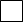 "Документы территориального планирования РФ, в части касающейся территорий муниципального образования""Документы территориального планирования РФ, в части касающейся территорий муниципального образования""Документы территориального планирования РФ, в части касающейся территорий муниципального образования""Документы территориального планирования РФ, в части касающейся территорий муниципального образования""Документы территориального планирования РФ, в части касающейся территорий муниципального образования""Документы территориального планирования РФ, в части касающейся территорий муниципального образования""Документы территориального планирования РФ, в части касающейся территорий муниципального образования"Раздел II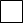 "Документы территориального планирования субъекта РФ,в части касающейся территорий муниципального образования""Документы территориального планирования субъекта РФ,в части касающейся территорий муниципального образования""Документы территориального планирования субъекта РФ,в части касающейся территорий муниципального образования""Документы территориального планирования субъекта РФ,в части касающейся территорий муниципального образования""Документы территориального планирования субъекта РФ,в части касающейся территорий муниципального образования""Документы территориального планирования субъекта РФ,в части касающейся территорий муниципального образования""Документы территориального планирования субъекта РФ,в части касающейся территорий муниципального образования"Раздел III"Документы территориального планирования муниципального образования, материалы по их обоснованию""Документы территориального планирования муниципального образования, материалы по их обоснованию""Документы территориального планирования муниципального образования, материалы по их обоснованию""Документы территориального планирования муниципального образования, материалы по их обоснованию""Документы территориального планирования муниципального образования, материалы по их обоснованию""Документы территориального планирования муниципального образования, материалы по их обоснованию""Документы территориального планирования муниципального образования, материалы по их обоснованию"Раздел IV."Правила землепользования и застройки, внесение в них изменений""Правила землепользования и застройки, внесение в них изменений""Правила землепользования и застройки, внесение в них изменений""Правила землепользования и застройки, внесение в них изменений""Правила землепользования и застройки, внесение в них изменений""Правила землепользования и застройки, внесение в них изменений""Правила землепользования и застройки, внесение в них изменений"Раздел V."Документация по планировке территории""Документация по планировке территории""Документация по планировке территории""Документация по планировке территории""Документация по планировке территории""Документация по планировке территории""Документация по планировке территории"Раздел VI."Изученность природных и техногенных условий""Изученность природных и техногенных условий""Изученность природных и техногенных условий""Изученность природных и техногенных условий""Изученность природных и техногенных условий""Изученность природных и техногенных условий""Изученность природных и техногенных условий"РазделVII."Изъятие и резервирование земельных участков для государственных или муниципальных нужд""Изъятие и резервирование земельных участков для государственных или муниципальных нужд""Изъятие и резервирование земельных участков для государственных или муниципальных нужд""Изъятие и резервирование земельных участков для государственных или муниципальных нужд""Изъятие и резервирование земельных участков для государственных или муниципальных нужд""Изъятие и резервирование земельных участков для государственных или муниципальных нужд""Изъятие и резервирование земельных участков для государственных или муниципальных нужд"Раздел VIII."Застроенные и подлежащие застройке земельные участки""Застроенные и подлежащие застройке земельные участки""Застроенные и подлежащие застройке земельные участки""Застроенные и подлежащие застройке земельные участки""Застроенные и подлежащие застройке земельные участки""Застроенные и подлежащие застройке земельные участки""Застроенные и подлежащие застройке земельные участки"Раздел IX."Геодезические и картографические материалы""Геодезические и картографические материалы""Геодезические и картографические материалы""Геодезические и картографические материалы""Геодезические и картографические материалы""Геодезические и картографические материалы""Геодезические и картографические материалы"Раздел X."Публичные слушания""Публичные слушания""Публичные слушания""Публичные слушания""Публичные слушания""Публичные слушания""Публичные слушания"Раздел XI."Земельные участки, предоставленные для целей, не связанных со строительством""Земельные участки, предоставленные для целей, не связанных со строительством""Земельные участки, предоставленные для целей, не связанных со строительством""Земельные участки, предоставленные для целей, не связанных со строительством""Земельные участки, предоставленные для целей, не связанных со строительством""Земельные участки, предоставленные для целей, не связанных со строительством""Земельные участки, предоставленные для целей, не связанных со строительством"Вид сведений:Вид сведений:Вид сведений:Вид сведений:Вид сведений:Вид сведений:Вид сведений:Вид сведений:Вид сведений:                  СВЕДЕНИЯ ИСОГД по разделу                                         СВЕДЕНИЯ ИСОГД по разделу                                         СВЕДЕНИЯ ИСОГД по разделу                                         СВЕДЕНИЯ ИСОГД по разделу                                         СВЕДЕНИЯ ИСОГД по разделу                                         СВЕДЕНИЯ ИСОГД по разделу                                         СВЕДЕНИЯ ИСОГД по разделу                                         СВЕДЕНИЯ ИСОГД по разделу                                         СВЕДЕНИЯ ИСОГД по разделу                        ___________________________________________________________________________________________________________________________________________________________________________________________________________ ___________________________________________________________________________________________________________________________________________________________________________________________________________ ___________________________________________________________________________________________________________________________________________________________________________________________________________ ___________________________________________________________________________________________________________________________________________________________________________________________________________ ___________________________________________________________________________________________________________________________________________________________________________________________________________ ___________________________________________________________________________________________________________________________________________________________________________________________________________ ___________________________________________________________________________________________________________________________________________________________________________________________________________ ___________________________________________________________________________________________________________________________________________________________________________________________________________ ___________________________________________________________________________________________________________________________________________________________________________________________________________                   Копии следующих документов:                   Копии следующих документов:                   Копии следующих документов:                   Копии следующих документов:                   Копии следующих документов:                   Копии следующих документов:                   Копии следующих документов:                   Копии следующих документов:                   Копии следующих документов:________________________________________________________________________________________________________________________________________________________________________________________________________________________________________________________________________________________________________________________________________________________________________________________________________________________________________________________________________________________________________________________________________________________________________________________________________________________________________________________________________________________________________________________________________________________________________________________________________________________________________________________________________________________________________________________________________________________________________________________________________________________________________________________________________________________________________________________________________________________________________________________________________________________________________________________________________Форма и способ предоставления запрашиваемых сведений:Форма и способ предоставления запрашиваемых сведений:Форма и способ предоставления запрашиваемых сведений:Форма и способ предоставления запрашиваемых сведений:Форма и способ предоставления запрашиваемых сведений:Форма и способ предоставления запрашиваемых сведений:Форма и способ предоставления запрашиваемых сведений:Форма и способ предоставления запрашиваемых сведений:Форма и способ предоставления запрашиваемых сведений:Форма предоставленияФорма предоставленияФорма предоставленияна бумажной основена бумажной основена бумажной основеколичество экземпляровпримечание (указать адрес, номер факса, адрес электронной почты, и др)примечание (указать адрес, номер факса, адрес электронной почты, и др)1Лично на руки (по месту сдачи заявления)1Лично на руки (по месту сдачи заявления)1Лично на руки (по месту сдачи заявления)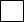 ⁭⁭2Почтой2Почтой2Почтой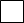 ⁭⁭Я, ___________________________________________________________________                                        (фамилия, имя и отчество заявителя полностью).                                                                                        предупрежден(-а) о возможном отказе в предоставлении услуги;                                             подтверждаю добровольное предоставление своих персональных данных и даю согласие на их обработку. Все представленные мною данные достоверны.                                                                  предупрежден о размере платы за Предоставление сведений информационной системы обеспечения градостроительной деятельности"_____"________________201_г.________________________________________                                                                         (фамилия, инициалы) / подпись Я, ___________________________________________________________________                                        (фамилия, имя и отчество заявителя полностью).                                                                                        предупрежден(-а) о возможном отказе в предоставлении услуги;                                             подтверждаю добровольное предоставление своих персональных данных и даю согласие на их обработку. Все представленные мною данные достоверны.                                                                  предупрежден о размере платы за Предоставление сведений информационной системы обеспечения градостроительной деятельности"_____"________________201_г.________________________________________                                                                         (фамилия, инициалы) / подпись Я, ___________________________________________________________________                                        (фамилия, имя и отчество заявителя полностью).                                                                                        предупрежден(-а) о возможном отказе в предоставлении услуги;                                             подтверждаю добровольное предоставление своих персональных данных и даю согласие на их обработку. Все представленные мною данные достоверны.                                                                  предупрежден о размере платы за Предоставление сведений информационной системы обеспечения градостроительной деятельности"_____"________________201_г.________________________________________                                                                         (фамилия, инициалы) / подпись Я, ___________________________________________________________________                                        (фамилия, имя и отчество заявителя полностью).                                                                                        предупрежден(-а) о возможном отказе в предоставлении услуги;                                             подтверждаю добровольное предоставление своих персональных данных и даю согласие на их обработку. Все представленные мною данные достоверны.                                                                  предупрежден о размере платы за Предоставление сведений информационной системы обеспечения градостроительной деятельности"_____"________________201_г.________________________________________                                                                         (фамилия, инициалы) / подпись Я, ___________________________________________________________________                                        (фамилия, имя и отчество заявителя полностью).                                                                                        предупрежден(-а) о возможном отказе в предоставлении услуги;                                             подтверждаю добровольное предоставление своих персональных данных и даю согласие на их обработку. Все представленные мною данные достоверны.                                                                  предупрежден о размере платы за Предоставление сведений информационной системы обеспечения градостроительной деятельности"_____"________________201_г.________________________________________                                                                         (фамилия, инициалы) / подпись Я, ___________________________________________________________________                                        (фамилия, имя и отчество заявителя полностью).                                                                                        предупрежден(-а) о возможном отказе в предоставлении услуги;                                             подтверждаю добровольное предоставление своих персональных данных и даю согласие на их обработку. Все представленные мною данные достоверны.                                                                  предупрежден о размере платы за Предоставление сведений информационной системы обеспечения градостроительной деятельности"_____"________________201_г.________________________________________                                                                         (фамилия, инициалы) / подпись Я, ___________________________________________________________________                                        (фамилия, имя и отчество заявителя полностью).                                                                                        предупрежден(-а) о возможном отказе в предоставлении услуги;                                             подтверждаю добровольное предоставление своих персональных данных и даю согласие на их обработку. Все представленные мною данные достоверны.                                                                  предупрежден о размере платы за Предоставление сведений информационной системы обеспечения градостроительной деятельности"_____"________________201_г.________________________________________                                                                         (фамилия, инициалы) / подпись Я, ___________________________________________________________________                                        (фамилия, имя и отчество заявителя полностью).                                                                                        предупрежден(-а) о возможном отказе в предоставлении услуги;                                             подтверждаю добровольное предоставление своих персональных данных и даю согласие на их обработку. Все представленные мною данные достоверны.                                                                  предупрежден о размере платы за Предоставление сведений информационной системы обеспечения градостроительной деятельности"_____"________________201_г.________________________________________                                                                         (фамилия, инициалы) / подпись № записи документов в Книге учета заявок           _____________________________________                                                                                                         (заполняется специалистом)№ записи документов в Книге учета заявок           _____________________________________                                                                                                         (заполняется специалистом)№ записи документов в Книге учета заявок           _____________________________________                                                                                                         (заполняется специалистом)№ записи документов в Книге учета заявок           _____________________________________                                                                                                         (заполняется специалистом)№ записи документов в Книге учета заявок           _____________________________________                                                                                                         (заполняется специалистом)№ записи документов в Книге учета заявок           _____________________________________                                                                                                         (заполняется специалистом)№ записи документов в Книге учета заявок           _____________________________________                                                                                                         (заполняется специалистом)№ записи документов в Книге учета заявок           _____________________________________                                                                                                         (заполняется специалистом)Примечание:______________________________________________________________________________________________________________________________________________________________________________________________Примечание:______________________________________________________________________________________________________________________________________________________________________________________________Примечание:______________________________________________________________________________________________________________________________________________________________________________________________Примечание:______________________________________________________________________________________________________________________________________________________________________________________________Примечание:______________________________________________________________________________________________________________________________________________________________________________________________Примечание:______________________________________________________________________________________________________________________________________________________________________________________________Примечание:______________________________________________________________________________________________________________________________________________________________________________________________Примечание:______________________________________________________________________________________________________________________________________________________________________________________________12июля  2018  годаг. Благодарный№789Глава Благодарненского городского округа Ставропольского края С.Т. БычковУТВЕРЖДЕНпостановлением администрации Благодарненского городского округа Ставропольского краяот 12 июля 2018 года № 789 Приложение 1к административному регламенту предоставления администрацией Благодарненского городского округа Ставропольского края муниципальной услуги «Присвоение и аннулирование адресов земельных участкам, зданиям, строениям, сооружениям»Приложение 2к административному регламенту предоставления администрацией Благодарненского городского округа Ставропольского края муниципальной услуги «Присвоение и аннулирование адресов земельных участкам, зданиям, строениям, сооружениям»Приложение 2к административному регламенту предоставления администрацией Благодарненского городского округа Ставропольского края муниципальной услуги «Присвоение и аннулирование адресов земельных участкам, зданиям, строениям, сооружениям»Приложение 2к административному регламенту предоставления администрацией Благодарненского городского округа Ставропольского края муниципальной услуги «Присвоение и аннулирование адресов земельных участкам, зданиям, строениям, сооружениям»Приложение 2к административному регламенту предоставления администрацией Благодарненского городского округа Ставропольского края муниципальной услуги «Присвоение и аннулирование адресов земельных участкам, зданиям, строениям, сооружениям»Приложение 2к административному регламенту предоставления администрацией Благодарненского городского округа Ставропольского края муниципальной услуги «Присвоение и аннулирование адресов земельных участкам, зданиям, строениям, сооружениям»Лист №_____Лист №_____Лист №_____Всего листов____1ЗаявлениеЗаявлениеЗаявлениеЗаявление2Заявление принято
регистрационный номер ___________________Заявление принято
регистрационный номер ___________________Заявление принято
регистрационный номер ___________________Заявление принято
регистрационный номер ___________________Заявление принято
регистрационный номер ___________________вколичество листов заявления _______________количество листов заявления _______________количество листов заявления _______________количество листов заявления _______________количество листов заявления _______________(наименование органа местного самоуправления, органа(наименование органа местного самоуправления, органа(наименование органа местного самоуправления, органа(наименование органа местного самоуправления, органаколичество прилагаемых документов _________,количество прилагаемых документов _________,количество прилагаемых документов _________,количество прилагаемых документов _________,количество прилагаемых документов _________,в том числе оригиналов ______, копий _______,в том числе оригиналов ______, копий _______,в том числе оригиналов ______, копий _______,в том числе оригиналов ______, копий _______,в том числе оригиналов ______, копий _______,государственной власти субъекта Российской Федерации -государственной власти субъекта Российской Федерации -государственной власти субъекта Российской Федерации -государственной власти субъекта Российской Федерации -количество листов в оригиналах ____, копиях ____количество листов в оригиналах ____, копиях ____количество листов в оригиналах ____, копиях ____количество листов в оригиналах ____, копиях ____количество листов в оригиналах ____, копиях ____городов федерального значения или органа местногогородов федерального значения или органа местногогородов федерального значения или органа местногогородов федерального значения или органа местногоФИО должностного лица ___________________ФИО должностного лица ___________________ФИО должностного лица ___________________ФИО должностного лица ___________________ФИО должностного лица ___________________самоуправления внутригородского муниципального образованиясамоуправления внутригородского муниципального образованиясамоуправления внутригородского муниципального образованиясамоуправления внутригородского муниципального образованияподпись должностного лица ________________подпись должностного лица ________________подпись должностного лица ________________подпись должностного лица ________________подпись должностного лица ________________города федерального значения, уполномоченного законом субъекта Российской Федерации на присвоение объектам адресации адресов)города федерального значения, уполномоченного законом субъекта Российской Федерации на присвоение объектам адресации адресов)города федерального значения, уполномоченного законом субъекта Российской Федерации на присвоение объектам адресации адресов)города федерального значения, уполномоченного законом субъекта Российской Федерации на присвоение объектам адресации адресов)дата "___"__________ _____ г.дата "___"__________ _____ г.дата "___"__________ _____ г.дата "___"__________ _____ г.дата "___"__________ _____ г.3.1Прошу в отношении объекта адресации:Прошу в отношении объекта адресации:Прошу в отношении объекта адресации:Прошу в отношении объекта адресации:Прошу в отношении объекта адресации:Прошу в отношении объекта адресации:Прошу в отношении объекта адресации:Прошу в отношении объекта адресации:Прошу в отношении объекта адресации:Прошу в отношении объекта адресации:Вид:Вид:Вид:Вид:Вид:Вид:Вид:Вид:Вид:Вид:Земельный участокСооружениеСооружениеСооружениеСооружениеОбъект незавершенногоОбъект незавершенногоЗданиеПомещениеПомещениеПомещениеПомещениестроительствастроительства3.2Присвоить адресПрисвоить адресПрисвоить адресПрисвоить адресПрисвоить адресПрисвоить адресПрисвоить адресПрисвоить адресПрисвоить адресПрисвоить адресВ связи с:В связи с:В связи с:В связи с:В связи с:В связи с:В связи с:В связи с:В связи с:В связи с:Образованием земельного участка(ов) из земель, находящихся в государственной или муниципальной собственностиОбразованием земельного участка(ов) из земель, находящихся в государственной или муниципальной собственностиОбразованием земельного участка(ов) из земель, находящихся в государственной или муниципальной собственностиОбразованием земельного участка(ов) из земель, находящихся в государственной или муниципальной собственностиОбразованием земельного участка(ов) из земель, находящихся в государственной или муниципальной собственностиОбразованием земельного участка(ов) из земель, находящихся в государственной или муниципальной собственностиОбразованием земельного участка(ов) из земель, находящихся в государственной или муниципальной собственностиОбразованием земельного участка(ов) из земель, находящихся в государственной или муниципальной собственностиОбразованием земельного участка(ов) из земель, находящихся в государственной или муниципальной собственностиКоличество образуемых земельных участковКоличество образуемых земельных участковКоличество образуемых земельных участковКоличество образуемых земельных участковДополнительная информация:Дополнительная информация:Дополнительная информация:Дополнительная информация:Образованием земельного участка(ов) путем раздела земельного участкаОбразованием земельного участка(ов) путем раздела земельного участкаОбразованием земельного участка(ов) путем раздела земельного участкаОбразованием земельного участка(ов) путем раздела земельного участкаОбразованием земельного участка(ов) путем раздела земельного участкаОбразованием земельного участка(ов) путем раздела земельного участкаОбразованием земельного участка(ов) путем раздела земельного участкаОбразованием земельного участка(ов) путем раздела земельного участкаОбразованием земельного участка(ов) путем раздела земельного участкаКоличество образуемых земельных участковКоличество образуемых земельных участковКоличество образуемых земельных участковКоличество образуемых земельных участковКадастровый номер земельного участка, раздел которого осуществляетсяКадастровый номер земельного участка, раздел которого осуществляетсяКадастровый номер земельного участка, раздел которого осуществляетсяКадастровый номер земельного участка, раздел которого осуществляетсяАдрес земельного участка, раздел которого осуществляетсяАдрес земельного участка, раздел которого осуществляетсяАдрес земельного участка, раздел которого осуществляетсяАдрес земельного участка, раздел которого осуществляетсяАдрес земельного участка, раздел которого осуществляетсяАдрес земельного участка, раздел которого осуществляетсяОбразованием земельного участка путем объединения земельных участковОбразованием земельного участка путем объединения земельных участковОбразованием земельного участка путем объединения земельных участковОбразованием земельного участка путем объединения земельных участковОбразованием земельного участка путем объединения земельных участковОбразованием земельного участка путем объединения земельных участковОбразованием земельного участка путем объединения земельных участковОбразованием земельного участка путем объединения земельных участковОбразованием земельного участка путем объединения земельных участковКоличество объединяемых земельных участковКоличество объединяемых земельных участковКоличество объединяемых земельных участковКоличество объединяемых земельных участковКадастровый номер объединяемого земельного участкаКадастровый номер объединяемого земельного участкаКадастровый номер объединяемого земельного участкаКадастровый номер объединяемого земельного участкаАдрес объединяемого земельного участкаАдрес объединяемого земельного участкаАдрес объединяемого земельного участкаАдрес объединяемого земельного участкаАдрес объединяемого земельного участкаАдрес объединяемого земельного участкаЛист N_____Лист N_____Всего листов____Образованием земельного участка(ов) путем выдела из земельного участкаОбразованием земельного участка(ов) путем выдела из земельного участкаОбразованием земельного участка(ов) путем выдела из земельного участкаОбразованием земельного участка(ов) путем выдела из земельного участкаОбразованием земельного участка(ов) путем выдела из земельного участкаКоличество образуемых земельных участков (за исключением земельного участка, из которого осуществляется выдел)Количество образуемых земельных участков (за исключением земельного участка, из которого осуществляется выдел)Кадастровый номер земельного участка, из которого осуществляется выделКадастровый номер земельного участка, из которого осуществляется выделАдрес земельного участка, из которого осуществляется выделАдрес земельного участка, из которого осуществляется выделАдрес земельного участка, из которого осуществляется выделАдрес земельного участка, из которого осуществляется выделОбразованием земельного участка(ов) путем перераспределения земельных участковОбразованием земельного участка(ов) путем перераспределения земельных участковОбразованием земельного участка(ов) путем перераспределения земельных участковОбразованием земельного участка(ов) путем перераспределения земельных участковОбразованием земельного участка(ов) путем перераспределения земельных участковКоличество образуемых земельных участковКоличество образуемых земельных участковКоличество земельных участков, которые перераспределяютсяКоличество земельных участков, которые перераспределяютсяКоличество земельных участков, которые перераспределяютсяКоличество земельных участков, которые перераспределяютсяКадастровый номер земельного участка, который перераспределяетсяКадастровый номер земельного участка, который перераспределяетсяАдрес земельного участка, который перераспределяетсяАдрес земельного участка, который перераспределяетсяАдрес земельного участка, который перераспределяетсяАдрес земельного участка, который перераспределяетсяСтроительством, реконструкцией здания, сооруженияСтроительством, реконструкцией здания, сооруженияСтроительством, реконструкцией здания, сооруженияСтроительством, реконструкцией здания, сооруженияСтроительством, реконструкцией здания, сооруженияНаименование объекта строительства (реконструкции) в соответствии с проектной документациейНаименование объекта строительства (реконструкции) в соответствии с проектной документациейКадастровый номер земельного участка, на котором осуществляется строительство (реконструкция)Кадастровый номер земельного участка, на котором осуществляется строительство (реконструкция)Адрес земельного участка, на котором осуществляется строительство (реконструкция)Адрес земельного участка, на котором осуществляется строительство (реконструкция)Адрес земельного участка, на котором осуществляется строительство (реконструкция)Адрес земельного участка, на котором осуществляется строительство (реконструкция)Подготовкой в отношении следующего объекта адресации документов, необходимых для осуществления государственного кадастрового учета указанного объекта адресации, в случае, если в соответствии с Градостроительным кодексом Российской Федерации, законодательством субъектов Российской Федерации о градостроительной деятельности для его строительства, реконструкции выдача разрешения на строительство не требуетсяПодготовкой в отношении следующего объекта адресации документов, необходимых для осуществления государственного кадастрового учета указанного объекта адресации, в случае, если в соответствии с Градостроительным кодексом Российской Федерации, законодательством субъектов Российской Федерации о градостроительной деятельности для его строительства, реконструкции выдача разрешения на строительство не требуетсяПодготовкой в отношении следующего объекта адресации документов, необходимых для осуществления государственного кадастрового учета указанного объекта адресации, в случае, если в соответствии с Градостроительным кодексом Российской Федерации, законодательством субъектов Российской Федерации о градостроительной деятельности для его строительства, реконструкции выдача разрешения на строительство не требуетсяПодготовкой в отношении следующего объекта адресации документов, необходимых для осуществления государственного кадастрового учета указанного объекта адресации, в случае, если в соответствии с Градостроительным кодексом Российской Федерации, законодательством субъектов Российской Федерации о градостроительной деятельности для его строительства, реконструкции выдача разрешения на строительство не требуетсяПодготовкой в отношении следующего объекта адресации документов, необходимых для осуществления государственного кадастрового учета указанного объекта адресации, в случае, если в соответствии с Градостроительным кодексом Российской Федерации, законодательством субъектов Российской Федерации о градостроительной деятельности для его строительства, реконструкции выдача разрешения на строительство не требуетсяТип здания, сооружения, объекта незавершенного строительстваТип здания, сооружения, объекта незавершенного строительстваНаименование объекта строительства (реконструкции) (при наличии проектной документации указывается в соответствии с проектной документацией)Наименование объекта строительства (реконструкции) (при наличии проектной документации указывается в соответствии с проектной документацией)Кадастровый номер земельного участка, на котором осуществляется строительство (реконструкция)Кадастровый номер земельного участка, на котором осуществляется строительство (реконструкция)Адрес земельного участка, на котором осуществляется строительство (реконструкция)Адрес земельного участка, на котором осуществляется строительство (реконструкция)Адрес земельного участка, на котором осуществляется строительство (реконструкция)Адрес земельного участка, на котором осуществляется строительство (реконструкция)Переводом жилого помещения в нежилое помещение и нежилого помещения в жилое помещениеПереводом жилого помещения в нежилое помещение и нежилого помещения в жилое помещениеПереводом жилого помещения в нежилое помещение и нежилого помещения в жилое помещениеПереводом жилого помещения в нежилое помещение и нежилого помещения в жилое помещениеПереводом жилого помещения в нежилое помещение и нежилого помещения в жилое помещениеКадастровый номер помещенияАдрес помещенияАдрес помещенияАдрес помещенияАдрес помещения________________________________________________________________________________________________________________________________________________________________________________________Лист N_____Лист N_____Всего листов____Всего листов____Образованием помещения(ий) в здании, сооружении путем раздела здания, сооруженияОбразованием помещения(ий) в здании, сооружении путем раздела здания, сооруженияОбразованием помещения(ий) в здании, сооружении путем раздела здания, сооруженияОбразованием помещения(ий) в здании, сооружении путем раздела здания, сооруженияОбразованием помещения(ий) в здании, сооружении путем раздела здания, сооруженияОбразованием помещения(ий) в здании, сооружении путем раздела здания, сооруженияОбразованием помещения(ий) в здании, сооружении путем раздела здания, сооруженияОбразованием помещения(ий) в здании, сооружении путем раздела здания, сооруженияОбразованием помещения(ий) в здании, сооружении путем раздела здания, сооруженияОбразованием помещения(ий) в здании, сооружении путем раздела здания, сооруженияОбразованием помещения(ий) в здании, сооружении путем раздела здания, сооруженияОбразованием помещения(ий) в здании, сооружении путем раздела здания, сооруженияОбразованием помещения(ий) в здании, сооружении путем раздела здания, сооруженияОбразованием помещения(ий) в здании, сооружении путем раздела здания, сооруженияОбразованием помещения(ий) в здании, сооружении путем раздела здания, сооруженияОбразованием помещения(ий) в здании, сооружении путем раздела здания, сооруженияОбразованием помещения(ий) в здании, сооружении путем раздела здания, сооруженияОбразование жилого помещенияОбразование жилого помещенияОбразование жилого помещенияОбразование жилого помещенияОбразование жилого помещенияОбразование жилого помещенияОбразование жилого помещенияКоличество образуемых помещенийКоличество образуемых помещенийКоличество образуемых помещенийКоличество образуемых помещенийКоличество образуемых помещенийКоличество образуемых помещенийКоличество образуемых помещенийОбразование нежилого помещенияОбразование нежилого помещенияОбразование нежилого помещенияОбразование нежилого помещенияОбразование нежилого помещенияОбразование нежилого помещенияОбразование нежилого помещенияКоличество образуемых помещенийКоличество образуемых помещенийКоличество образуемых помещенийКоличество образуемых помещенийКоличество образуемых помещенийКоличество образуемых помещенийКоличество образуемых помещенийКадастровый номер здания, сооруженияКадастровый номер здания, сооруженияКадастровый номер здания, сооруженияКадастровый номер здания, сооруженияКадастровый номер здания, сооруженияКадастровый номер здания, сооруженияКадастровый номер здания, сооруженияКадастровый номер здания, сооруженияКадастровый номер здания, сооруженияАдрес здания, сооруженияАдрес здания, сооруженияАдрес здания, сооруженияАдрес здания, сооруженияАдрес здания, сооруженияАдрес здания, сооруженияАдрес здания, сооруженияАдрес здания, сооруженияАдрес здания, сооруженияДополнительная информация:Дополнительная информация:Дополнительная информация:Дополнительная информация:Дополнительная информация:Дополнительная информация:Дополнительная информация:Дополнительная информация:Дополнительная информация:Образованием помещения(ий) в здании, сооружении путем раздела помещенияОбразованием помещения(ий) в здании, сооружении путем раздела помещенияОбразованием помещения(ий) в здании, сооружении путем раздела помещенияОбразованием помещения(ий) в здании, сооружении путем раздела помещенияОбразованием помещения(ий) в здании, сооружении путем раздела помещенияОбразованием помещения(ий) в здании, сооружении путем раздела помещенияОбразованием помещения(ий) в здании, сооружении путем раздела помещенияОбразованием помещения(ий) в здании, сооружении путем раздела помещенияОбразованием помещения(ий) в здании, сооружении путем раздела помещенияОбразованием помещения(ий) в здании, сооружении путем раздела помещенияОбразованием помещения(ий) в здании, сооружении путем раздела помещенияОбразованием помещения(ий) в здании, сооружении путем раздела помещенияОбразованием помещения(ий) в здании, сооружении путем раздела помещенияОбразованием помещения(ий) в здании, сооружении путем раздела помещенияОбразованием помещения(ий) в здании, сооружении путем раздела помещенияОбразованием помещения(ий) в здании, сооружении путем раздела помещенияНазначение помещения (жилое (нежилое) помещение)Назначение помещения (жилое (нежилое) помещение)Назначение помещения (жилое (нежилое) помещение)Назначение помещения (жилое (нежилое) помещение)Назначение помещения (жилое (нежилое) помещение)Назначение помещения (жилое (нежилое) помещение)Назначение помещения (жилое (нежилое) помещение)Вид помещенияВид помещенияВид помещенияВид помещенияВид помещенияВид помещенияВид помещенияВид помещенияКоличество помещенийКоличество помещенийКоличество помещенийКадастровый номер помещения, раздел которого осуществляетсяКадастровый номер помещения, раздел которого осуществляетсяКадастровый номер помещения, раздел которого осуществляетсяКадастровый номер помещения, раздел которого осуществляетсяКадастровый номер помещения, раздел которого осуществляетсяКадастровый номер помещения, раздел которого осуществляетсяКадастровый номер помещения, раздел которого осуществляетсяКадастровый номер помещения, раздел которого осуществляетсяКадастровый номер помещения, раздел которого осуществляетсяКадастровый номер помещения, раздел которого осуществляетсяКадастровый номер помещения, раздел которого осуществляетсяАдрес помещения, раздел которого осуществляетсяАдрес помещения, раздел которого осуществляетсяАдрес помещения, раздел которого осуществляетсяАдрес помещения, раздел которого осуществляетсяАдрес помещения, раздел которого осуществляетсяАдрес помещения, раздел которого осуществляетсяАдрес помещения, раздел которого осуществляетсяДополнительная информация:Дополнительная информация:Дополнительная информация:Дополнительная информация:Дополнительная информация:Дополнительная информация:Дополнительная информация:Дополнительная информация:Дополнительная информация:Дополнительная информация:Дополнительная информация:Образованием помещения в здании, сооружении путем объединения помещений в здании, сооруженииОбразованием помещения в здании, сооружении путем объединения помещений в здании, сооруженииОбразованием помещения в здании, сооружении путем объединения помещений в здании, сооруженииОбразованием помещения в здании, сооружении путем объединения помещений в здании, сооруженииОбразованием помещения в здании, сооружении путем объединения помещений в здании, сооруженииОбразованием помещения в здании, сооружении путем объединения помещений в здании, сооруженииОбразованием помещения в здании, сооружении путем объединения помещений в здании, сооруженииОбразованием помещения в здании, сооружении путем объединения помещений в здании, сооруженииОбразованием помещения в здании, сооружении путем объединения помещений в здании, сооруженииОбразованием помещения в здании, сооружении путем объединения помещений в здании, сооруженииОбразованием помещения в здании, сооружении путем объединения помещений в здании, сооруженииОбразованием помещения в здании, сооружении путем объединения помещений в здании, сооруженииОбразованием помещения в здании, сооружении путем объединения помещений в здании, сооруженииОбразованием помещения в здании, сооружении путем объединения помещений в здании, сооруженииОбразованием помещения в здании, сооружении путем объединения помещений в здании, сооруженииОбразованием помещения в здании, сооружении путем объединения помещений в здании, сооруженииОбразование жилого помещенияОбразование жилого помещенияОбразование жилого помещенияОбразование жилого помещенияОбразование жилого помещенияОбразование нежилого помещенияОбразование нежилого помещенияОбразование нежилого помещенияОбразование нежилого помещенияОбразование нежилого помещенияОбразование нежилого помещенияКоличество объединяемых помещенийКоличество объединяемых помещенийКоличество объединяемых помещенийКоличество объединяемых помещенийКоличество объединяемых помещенийКоличество объединяемых помещенийКоличество объединяемых помещенийКоличество объединяемых помещенийКоличество объединяемых помещенийКадастровый номер объединяемого помещенияКадастровый номер объединяемого помещенияКадастровый номер объединяемого помещенияКадастровый номер объединяемого помещенияКадастровый номер объединяемого помещенияКадастровый номер объединяемого помещенияКадастровый номер объединяемого помещенияКадастровый номер объединяемого помещенияАдрес объединяемого помещенияАдрес объединяемого помещенияАдрес объединяемого помещенияАдрес объединяемого помещенияАдрес объединяемого помещенияАдрес объединяемого помещенияАдрес объединяемого помещенияАдрес объединяемого помещенияАдрес объединяемого помещенияАдрес объединяемого помещенияДополнительная информация:Дополнительная информация:Дополнительная информация:Дополнительная информация:Дополнительная информация:Дополнительная информация:Дополнительная информация:Дополнительная информация:Образованием помещения в здании, сооружении путем переустройства и (или) перепланировки мест общего пользованияОбразованием помещения в здании, сооружении путем переустройства и (или) перепланировки мест общего пользованияОбразованием помещения в здании, сооружении путем переустройства и (или) перепланировки мест общего пользованияОбразованием помещения в здании, сооружении путем переустройства и (или) перепланировки мест общего пользованияОбразованием помещения в здании, сооружении путем переустройства и (или) перепланировки мест общего пользованияОбразованием помещения в здании, сооружении путем переустройства и (или) перепланировки мест общего пользованияОбразованием помещения в здании, сооружении путем переустройства и (или) перепланировки мест общего пользованияОбразованием помещения в здании, сооружении путем переустройства и (или) перепланировки мест общего пользованияОбразованием помещения в здании, сооружении путем переустройства и (или) перепланировки мест общего пользованияОбразованием помещения в здании, сооружении путем переустройства и (или) перепланировки мест общего пользованияОбразованием помещения в здании, сооружении путем переустройства и (или) перепланировки мест общего пользованияОбразованием помещения в здании, сооружении путем переустройства и (или) перепланировки мест общего пользованияОбразованием помещения в здании, сооружении путем переустройства и (или) перепланировки мест общего пользованияОбразованием помещения в здании, сооружении путем переустройства и (или) перепланировки мест общего пользованияОбразованием помещения в здании, сооружении путем переустройства и (или) перепланировки мест общего пользованияОбразованием помещения в здании, сооружении путем переустройства и (или) перепланировки мест общего пользованияОбразование жилого помещенияОбразование жилого помещенияОбразование жилого помещенияОбразование жилого помещенияОбразование жилого помещенияОбразование нежилого помещенияОбразование нежилого помещенияОбразование нежилого помещенияОбразование нежилого помещенияОбразование нежилого помещенияКоличество образуемых помещенийКоличество образуемых помещенийКоличество образуемых помещенийКоличество образуемых помещенийКоличество образуемых помещенийКоличество образуемых помещенийКоличество образуемых помещенийКоличество образуемых помещенийКадастровый номер здания, сооруженияКадастровый номер здания, сооруженияКадастровый номер здания, сооруженияКадастровый номер здания, сооруженияКадастровый номер здания, сооруженияКадастровый номер здания, сооруженияКадастровый номер здания, сооруженияКадастровый номер здания, сооруженияАдрес здания, сооруженияАдрес здания, сооруженияАдрес здания, сооруженияАдрес здания, сооруженияАдрес здания, сооруженияАдрес здания, сооруженияАдрес здания, сооруженияАдрес здания, сооруженияАдрес здания, сооруженияАдрес здания, сооруженияДополнительная информация:Дополнительная информация:Дополнительная информация:Дополнительная информация:Дополнительная информация:Дополнительная информация:Дополнительная информация:Дополнительная информация:Лист N_____Лист N_____Всего листов____3.33.3Аннулировать адрес объекта адресации:Аннулировать адрес объекта адресации:Аннулировать адрес объекта адресации:Аннулировать адрес объекта адресации:Аннулировать адрес объекта адресации:Аннулировать адрес объекта адресации:Аннулировать адрес объекта адресации:Аннулировать адрес объекта адресации:Наименование страныНаименование страныНаименование страныНаименование страныНаименование страныНаименование страныНаименование страныНаименование страныНаименование субъекта Российской ФедерацииНаименование субъекта Российской ФедерацииНаименование субъекта Российской ФедерацииНаименование субъекта Российской ФедерацииНаименование субъекта Российской ФедерацииНаименование субъекта Российской ФедерацииНаименование субъекта Российской ФедерацииНаименование субъекта Российской ФедерацииНаименование, городского округа или внутригородской территории (для городов федерального значения) в составе субъекта Российской ФедерацииНаименование, городского округа или внутригородской территории (для городов федерального значения) в составе субъекта Российской ФедерацииНаименование, городского округа или внутригородской территории (для городов федерального значения) в составе субъекта Российской ФедерацииНаименование, городского округа или внутригородской территории (для городов федерального значения) в составе субъекта Российской ФедерацииНаименование, городского округа или внутригородской территории (для городов федерального значения) в составе субъекта Российской ФедерацииНаименование, городского округа или внутригородской территории (для городов федерального значения) в составе субъекта Российской ФедерацииНаименование, городского округа или внутригородской территории (для городов федерального значения) в составе субъекта Российской ФедерацииНаименование, городского округа или внутригородской территории (для городов федерального значения) в составе субъекта Российской ФедерацииНаименование поселенияНаименование поселенияНаименование поселенияНаименование поселенияНаименование поселенияНаименование поселенияНаименование поселенияНаименование поселенияНаименование городского округаНаименование городского округаНаименование городского округаНаименование городского округаНаименование городского округаНаименование городского округаНаименование городского округаНаименование городского округаНаименование населенного пунктаНаименование населенного пунктаНаименование населенного пунктаНаименование населенного пунктаНаименование населенного пунктаНаименование населенного пунктаНаименование населенного пунктаНаименование населенного пунктаНаименование элемента планировочной структурыНаименование элемента планировочной структурыНаименование элемента планировочной структурыНаименование элемента планировочной структурыНаименование элемента планировочной структурыНаименование элемента планировочной структурыНаименование элемента планировочной структурыНаименование элемента планировочной структурыНаименование элемента улично-дорожной сетиНаименование элемента улично-дорожной сетиНаименование элемента улично-дорожной сетиНаименование элемента улично-дорожной сетиНаименование элемента улично-дорожной сетиНаименование элемента улично-дорожной сетиНаименование элемента улично-дорожной сетиНаименование элемента улично-дорожной сетиНомер земельного участкаНомер земельного участкаНомер земельного участкаНомер земельного участкаНомер земельного участкаНомер земельного участкаНомер земельного участкаНомер земельного участкаТип и номер здания, сооружения или объекта незавершенного строительстваТип и номер здания, сооружения или объекта незавершенного строительстваТип и номер здания, сооружения или объекта незавершенного строительстваТип и номер здания, сооружения или объекта незавершенного строительстваТип и номер здания, сооружения или объекта незавершенного строительстваТип и номер здания, сооружения или объекта незавершенного строительстваТип и номер здания, сооружения или объекта незавершенного строительстваТип и номер здания, сооружения или объекта незавершенного строительстваТип и номер помещения, расположенного в здании или сооруженииТип и номер помещения, расположенного в здании или сооруженииТип и номер помещения, расположенного в здании или сооруженииТип и номер помещения, расположенного в здании или сооруженииТип и номер помещения, расположенного в здании или сооруженииТип и номер помещения, расположенного в здании или сооруженииТип и номер помещения, расположенного в здании или сооруженииТип и номер помещения, расположенного в здании или сооруженииТип и номер помещения в пределах квартиры (в отношении коммунальных квартир)Тип и номер помещения в пределах квартиры (в отношении коммунальных квартир)Тип и номер помещения в пределах квартиры (в отношении коммунальных квартир)Тип и номер помещения в пределах квартиры (в отношении коммунальных квартир)Тип и номер помещения в пределах квартиры (в отношении коммунальных квартир)Тип и номер помещения в пределах квартиры (в отношении коммунальных квартир)Тип и номер помещения в пределах квартиры (в отношении коммунальных квартир)Тип и номер помещения в пределах квартиры (в отношении коммунальных квартир)Дополнительная информация:Дополнительная информация:Дополнительная информация:Дополнительная информация:Дополнительная информация:Дополнительная информация:Дополнительная информация:Дополнительная информация:В связи с:В связи с:В связи с:В связи с:В связи с:В связи с:В связи с:В связи с:В связи с:В связи с:В связи с:В связи с:В связи с:В связи с:В связи с:Прекращением существования объекта адресацииПрекращением существования объекта адресацииПрекращением существования объекта адресацииПрекращением существования объекта адресацииПрекращением существования объекта адресацииПрекращением существования объекта адресацииПрекращением существования объекта адресацииПрекращением существования объекта адресацииПрекращением существования объекта адресацииПрекращением существования объекта адресацииПрекращением существования объекта адресацииПрекращением существования объекта адресацииПрекращением существования объекта адресацииОтказом в осуществлении кадастрового учета объекта адресации по основаниям, указанным в пунктах 1 и 3 части 2 статьи 27 Федерального закона от 24 июля 2007 года N 221-ФЗ "О государственном кадастре недвижимости" (Собрание законодательства Российской Федерации, 2007, N 31, ст.4017; 2008, N 30, ст.3597; 2009, N 52, ст.6410; 2011, N 1, ст.47; N 49, ст.7061; N 50, ст.7365; 2012, N 31, ст.4322; 2013, N 30, ст.4083; официальный интернет-портал правовой информации www.pravo.gov.ru, 23 декабря 2014 года)Отказом в осуществлении кадастрового учета объекта адресации по основаниям, указанным в пунктах 1 и 3 части 2 статьи 27 Федерального закона от 24 июля 2007 года N 221-ФЗ "О государственном кадастре недвижимости" (Собрание законодательства Российской Федерации, 2007, N 31, ст.4017; 2008, N 30, ст.3597; 2009, N 52, ст.6410; 2011, N 1, ст.47; N 49, ст.7061; N 50, ст.7365; 2012, N 31, ст.4322; 2013, N 30, ст.4083; официальный интернет-портал правовой информации www.pravo.gov.ru, 23 декабря 2014 года)Отказом в осуществлении кадастрового учета объекта адресации по основаниям, указанным в пунктах 1 и 3 части 2 статьи 27 Федерального закона от 24 июля 2007 года N 221-ФЗ "О государственном кадастре недвижимости" (Собрание законодательства Российской Федерации, 2007, N 31, ст.4017; 2008, N 30, ст.3597; 2009, N 52, ст.6410; 2011, N 1, ст.47; N 49, ст.7061; N 50, ст.7365; 2012, N 31, ст.4322; 2013, N 30, ст.4083; официальный интернет-портал правовой информации www.pravo.gov.ru, 23 декабря 2014 года)Отказом в осуществлении кадастрового учета объекта адресации по основаниям, указанным в пунктах 1 и 3 части 2 статьи 27 Федерального закона от 24 июля 2007 года N 221-ФЗ "О государственном кадастре недвижимости" (Собрание законодательства Российской Федерации, 2007, N 31, ст.4017; 2008, N 30, ст.3597; 2009, N 52, ст.6410; 2011, N 1, ст.47; N 49, ст.7061; N 50, ст.7365; 2012, N 31, ст.4322; 2013, N 30, ст.4083; официальный интернет-портал правовой информации www.pravo.gov.ru, 23 декабря 2014 года)Отказом в осуществлении кадастрового учета объекта адресации по основаниям, указанным в пунктах 1 и 3 части 2 статьи 27 Федерального закона от 24 июля 2007 года N 221-ФЗ "О государственном кадастре недвижимости" (Собрание законодательства Российской Федерации, 2007, N 31, ст.4017; 2008, N 30, ст.3597; 2009, N 52, ст.6410; 2011, N 1, ст.47; N 49, ст.7061; N 50, ст.7365; 2012, N 31, ст.4322; 2013, N 30, ст.4083; официальный интернет-портал правовой информации www.pravo.gov.ru, 23 декабря 2014 года)Отказом в осуществлении кадастрового учета объекта адресации по основаниям, указанным в пунктах 1 и 3 части 2 статьи 27 Федерального закона от 24 июля 2007 года N 221-ФЗ "О государственном кадастре недвижимости" (Собрание законодательства Российской Федерации, 2007, N 31, ст.4017; 2008, N 30, ст.3597; 2009, N 52, ст.6410; 2011, N 1, ст.47; N 49, ст.7061; N 50, ст.7365; 2012, N 31, ст.4322; 2013, N 30, ст.4083; официальный интернет-портал правовой информации www.pravo.gov.ru, 23 декабря 2014 года)Отказом в осуществлении кадастрового учета объекта адресации по основаниям, указанным в пунктах 1 и 3 части 2 статьи 27 Федерального закона от 24 июля 2007 года N 221-ФЗ "О государственном кадастре недвижимости" (Собрание законодательства Российской Федерации, 2007, N 31, ст.4017; 2008, N 30, ст.3597; 2009, N 52, ст.6410; 2011, N 1, ст.47; N 49, ст.7061; N 50, ст.7365; 2012, N 31, ст.4322; 2013, N 30, ст.4083; официальный интернет-портал правовой информации www.pravo.gov.ru, 23 декабря 2014 года)Отказом в осуществлении кадастрового учета объекта адресации по основаниям, указанным в пунктах 1 и 3 части 2 статьи 27 Федерального закона от 24 июля 2007 года N 221-ФЗ "О государственном кадастре недвижимости" (Собрание законодательства Российской Федерации, 2007, N 31, ст.4017; 2008, N 30, ст.3597; 2009, N 52, ст.6410; 2011, N 1, ст.47; N 49, ст.7061; N 50, ст.7365; 2012, N 31, ст.4322; 2013, N 30, ст.4083; официальный интернет-портал правовой информации www.pravo.gov.ru, 23 декабря 2014 года)Отказом в осуществлении кадастрового учета объекта адресации по основаниям, указанным в пунктах 1 и 3 части 2 статьи 27 Федерального закона от 24 июля 2007 года N 221-ФЗ "О государственном кадастре недвижимости" (Собрание законодательства Российской Федерации, 2007, N 31, ст.4017; 2008, N 30, ст.3597; 2009, N 52, ст.6410; 2011, N 1, ст.47; N 49, ст.7061; N 50, ст.7365; 2012, N 31, ст.4322; 2013, N 30, ст.4083; официальный интернет-портал правовой информации www.pravo.gov.ru, 23 декабря 2014 года)Отказом в осуществлении кадастрового учета объекта адресации по основаниям, указанным в пунктах 1 и 3 части 2 статьи 27 Федерального закона от 24 июля 2007 года N 221-ФЗ "О государственном кадастре недвижимости" (Собрание законодательства Российской Федерации, 2007, N 31, ст.4017; 2008, N 30, ст.3597; 2009, N 52, ст.6410; 2011, N 1, ст.47; N 49, ст.7061; N 50, ст.7365; 2012, N 31, ст.4322; 2013, N 30, ст.4083; официальный интернет-портал правовой информации www.pravo.gov.ru, 23 декабря 2014 года)Отказом в осуществлении кадастрового учета объекта адресации по основаниям, указанным в пунктах 1 и 3 части 2 статьи 27 Федерального закона от 24 июля 2007 года N 221-ФЗ "О государственном кадастре недвижимости" (Собрание законодательства Российской Федерации, 2007, N 31, ст.4017; 2008, N 30, ст.3597; 2009, N 52, ст.6410; 2011, N 1, ст.47; N 49, ст.7061; N 50, ст.7365; 2012, N 31, ст.4322; 2013, N 30, ст.4083; официальный интернет-портал правовой информации www.pravo.gov.ru, 23 декабря 2014 года)Отказом в осуществлении кадастрового учета объекта адресации по основаниям, указанным в пунктах 1 и 3 части 2 статьи 27 Федерального закона от 24 июля 2007 года N 221-ФЗ "О государственном кадастре недвижимости" (Собрание законодательства Российской Федерации, 2007, N 31, ст.4017; 2008, N 30, ст.3597; 2009, N 52, ст.6410; 2011, N 1, ст.47; N 49, ст.7061; N 50, ст.7365; 2012, N 31, ст.4322; 2013, N 30, ст.4083; официальный интернет-портал правовой информации www.pravo.gov.ru, 23 декабря 2014 года)Отказом в осуществлении кадастрового учета объекта адресации по основаниям, указанным в пунктах 1 и 3 части 2 статьи 27 Федерального закона от 24 июля 2007 года N 221-ФЗ "О государственном кадастре недвижимости" (Собрание законодательства Российской Федерации, 2007, N 31, ст.4017; 2008, N 30, ст.3597; 2009, N 52, ст.6410; 2011, N 1, ст.47; N 49, ст.7061; N 50, ст.7365; 2012, N 31, ст.4322; 2013, N 30, ст.4083; официальный интернет-портал правовой информации www.pravo.gov.ru, 23 декабря 2014 года)Присвоением объекту адресации нового адресаПрисвоением объекту адресации нового адресаПрисвоением объекту адресации нового адресаПрисвоением объекту адресации нового адресаПрисвоением объекту адресации нового адресаПрисвоением объекту адресации нового адресаПрисвоением объекту адресации нового адресаПрисвоением объекту адресации нового адресаПрисвоением объекту адресации нового адресаПрисвоением объекту адресации нового адресаПрисвоением объекту адресации нового адресаПрисвоением объекту адресации нового адресаПрисвоением объекту адресации нового адресаДополнительная информация:Дополнительная информация:Дополнительная информация:Дополнительная информация:Дополнительная информация:Дополнительная информация:Дополнительная информация:Дополнительная информация:Лист N_____Лист N_____Всего листов____4Собственник объекта адресации или лицо, обладающее иным вещным правом на объект адресацииСобственник объекта адресации или лицо, обладающее иным вещным правом на объект адресацииСобственник объекта адресации или лицо, обладающее иным вещным правом на объект адресацииСобственник объекта адресации или лицо, обладающее иным вещным правом на объект адресацииСобственник объекта адресации или лицо, обладающее иным вещным правом на объект адресацииСобственник объекта адресации или лицо, обладающее иным вещным правом на объект адресацииСобственник объекта адресации или лицо, обладающее иным вещным правом на объект адресацииСобственник объекта адресации или лицо, обладающее иным вещным правом на объект адресацииСобственник объекта адресации или лицо, обладающее иным вещным правом на объект адресацииСобственник объекта адресации или лицо, обладающее иным вещным правом на объект адресацииСобственник объекта адресации или лицо, обладающее иным вещным правом на объект адресацииСобственник объекта адресации или лицо, обладающее иным вещным правом на объект адресацииСобственник объекта адресации или лицо, обладающее иным вещным правом на объект адресацииСобственник объекта адресации или лицо, обладающее иным вещным правом на объект адресацииСобственник объекта адресации или лицо, обладающее иным вещным правом на объект адресацииСобственник объекта адресации или лицо, обладающее иным вещным правом на объект адресациифизическое лицо:физическое лицо:физическое лицо:физическое лицо:физическое лицо:физическое лицо:физическое лицо:физическое лицо:физическое лицо:физическое лицо:физическое лицо:физическое лицо:фамилия:фамилия:фамилия:имя (полностью):имя (полностью):имя (полностью):имя (полностью):имя (полностью):отчество (полностью) (при наличии):отчество (полностью) (при наличии):отчество (полностью) (при наличии):ИНН (при наличии):документ,документ,документ,вид:вид:вид:вид:вид:серия:серия:серия:номер:удостоверяющийудостоверяющийудостоверяющийличность:личность:личность:дата выдачи:дата выдачи:дата выдачи:дата выдачи:дата выдачи:кем выдан:кем выдан:кем выдан:кем выдан:"___"______ ____г."___"______ ____г."___"______ ____г."___"______ ____г."___"______ ____г.почтовый адрес:почтовый адрес:почтовый адрес:телефон для связи:телефон для связи:телефон для связи:телефон для связи:телефон для связи:телефон для связи:адрес электронной почты (при наличии):адрес электронной почты (при наличии):адрес электронной почты (при наличии):юридическое лицо, в том числе орган государственной власти, иной государственный орган, орган местного самоуправления:юридическое лицо, в том числе орган государственной власти, иной государственный орган, орган местного самоуправления:юридическое лицо, в том числе орган государственной власти, иной государственный орган, орган местного самоуправления:юридическое лицо, в том числе орган государственной власти, иной государственный орган, орган местного самоуправления:юридическое лицо, в том числе орган государственной власти, иной государственный орган, орган местного самоуправления:юридическое лицо, в том числе орган государственной власти, иной государственный орган, орган местного самоуправления:юридическое лицо, в том числе орган государственной власти, иной государственный орган, орган местного самоуправления:юридическое лицо, в том числе орган государственной власти, иной государственный орган, орган местного самоуправления:юридическое лицо, в том числе орган государственной власти, иной государственный орган, орган местного самоуправления:юридическое лицо, в том числе орган государственной власти, иной государственный орган, орган местного самоуправления:юридическое лицо, в том числе орган государственной власти, иной государственный орган, орган местного самоуправления:юридическое лицо, в том числе орган государственной власти, иной государственный орган, орган местного самоуправления:полное наименование:полное наименование:полное наименование:ИНН (для российского юридического лица):ИНН (для российского юридического лица):ИНН (для российского юридического лица):ИНН (для российского юридического лица):ИНН (для российского юридического лица):ИНН (для российского юридического лица):ИНН (для российского юридического лица):КПП (для российского юридического лица):КПП (для российского юридического лица):КПП (для российского юридического лица):КПП (для российского юридического лица):КПП (для российского юридического лица):страна регистрации (инкорпорации) (для иностранного юридического лица):страна регистрации (инкорпорации) (для иностранного юридического лица):страна регистрации (инкорпорации) (для иностранного юридического лица):страна регистрации (инкорпорации) (для иностранного юридического лица):дата регистрации (для иностранного юридического лица):дата регистрации (для иностранного юридического лица):дата регистрации (для иностранного юридического лица):дата регистрации (для иностранного юридического лица):дата регистрации (для иностранного юридического лица):дата регистрации (для иностранного юридического лица):номер регистрации (для иностранного юридического лица):номер регистрации (для иностранного юридического лица):"___"_________ ____г."___"_________ ____г."___"_________ ____г."___"_________ ____г."___"_________ ____г."___"_________ ____г.почтовый адрес:почтовый адрес:почтовый адрес:почтовый адрес:телефон для связи:телефон для связи:телефон для связи:телефон для связи:телефон для связи:телефон для связи:адрес электронной почты (при наличии):адрес электронной почты (при наличии):Вещное право на объект адресации:Вещное право на объект адресации:Вещное право на объект адресации:Вещное право на объект адресации:Вещное право на объект адресации:Вещное право на объект адресации:Вещное право на объект адресации:Вещное право на объект адресации:Вещное право на объект адресации:Вещное право на объект адресации:Вещное право на объект адресации:Вещное право на объект адресации:право собственностиправо собственностиправо собственностиправо собственностиправо собственностиправо собственностиправо собственностиправо собственностиправо собственностиправо собственностиправо собственностиправо хозяйственного ведения имуществом на объект адресацииправо хозяйственного ведения имуществом на объект адресацииправо хозяйственного ведения имуществом на объект адресацииправо хозяйственного ведения имуществом на объект адресацииправо хозяйственного ведения имуществом на объект адресацииправо хозяйственного ведения имуществом на объект адресацииправо хозяйственного ведения имуществом на объект адресацииправо хозяйственного ведения имуществом на объект адресацииправо хозяйственного ведения имуществом на объект адресацииправо хозяйственного ведения имуществом на объект адресацииправо хозяйственного ведения имуществом на объект адресацииправо оперативного управления имуществом на объект адресацииправо оперативного управления имуществом на объект адресацииправо оперативного управления имуществом на объект адресацииправо оперативного управления имуществом на объект адресацииправо оперативного управления имуществом на объект адресацииправо оперативного управления имуществом на объект адресацииправо оперативного управления имуществом на объект адресацииправо оперативного управления имуществом на объект адресацииправо оперативного управления имуществом на объект адресацииправо оперативного управления имуществом на объект адресацииправо оперативного управления имуществом на объект адресацииправо пожизненно наследуемого владения земельным участкомправо пожизненно наследуемого владения земельным участкомправо пожизненно наследуемого владения земельным участкомправо пожизненно наследуемого владения земельным участкомправо пожизненно наследуемого владения земельным участкомправо пожизненно наследуемого владения земельным участкомправо пожизненно наследуемого владения земельным участкомправо пожизненно наследуемого владения земельным участкомправо пожизненно наследуемого владения земельным участкомправо пожизненно наследуемого владения земельным участкомправо пожизненно наследуемого владения земельным участкомправо постоянного (бессрочного) пользования земельным участкомправо постоянного (бессрочного) пользования земельным участкомправо постоянного (бессрочного) пользования земельным участкомправо постоянного (бессрочного) пользования земельным участкомправо постоянного (бессрочного) пользования земельным участкомправо постоянного (бессрочного) пользования земельным участкомправо постоянного (бессрочного) пользования земельным участкомправо постоянного (бессрочного) пользования земельным участкомправо постоянного (бессрочного) пользования земельным участкомправо постоянного (бессрочного) пользования земельным участкомправо постоянного (бессрочного) пользования земельным участком5Способ получения документов (в том числе решения о присвоении объекту адресации адреса или аннулировании его адреса, оригиналов ранее представленных документов, решения об отказе в присвоении (аннулировании) объекту адресации адреса):Способ получения документов (в том числе решения о присвоении объекту адресации адреса или аннулировании его адреса, оригиналов ранее представленных документов, решения об отказе в присвоении (аннулировании) объекту адресации адреса):Способ получения документов (в том числе решения о присвоении объекту адресации адреса или аннулировании его адреса, оригиналов ранее представленных документов, решения об отказе в присвоении (аннулировании) объекту адресации адреса):Способ получения документов (в том числе решения о присвоении объекту адресации адреса или аннулировании его адреса, оригиналов ранее представленных документов, решения об отказе в присвоении (аннулировании) объекту адресации адреса):Способ получения документов (в том числе решения о присвоении объекту адресации адреса или аннулировании его адреса, оригиналов ранее представленных документов, решения об отказе в присвоении (аннулировании) объекту адресации адреса):Способ получения документов (в том числе решения о присвоении объекту адресации адреса или аннулировании его адреса, оригиналов ранее представленных документов, решения об отказе в присвоении (аннулировании) объекту адресации адреса):Способ получения документов (в том числе решения о присвоении объекту адресации адреса или аннулировании его адреса, оригиналов ранее представленных документов, решения об отказе в присвоении (аннулировании) объекту адресации адреса):Способ получения документов (в том числе решения о присвоении объекту адресации адреса или аннулировании его адреса, оригиналов ранее представленных документов, решения об отказе в присвоении (аннулировании) объекту адресации адреса):Способ получения документов (в том числе решения о присвоении объекту адресации адреса или аннулировании его адреса, оригиналов ранее представленных документов, решения об отказе в присвоении (аннулировании) объекту адресации адреса):Способ получения документов (в том числе решения о присвоении объекту адресации адреса или аннулировании его адреса, оригиналов ранее представленных документов, решения об отказе в присвоении (аннулировании) объекту адресации адреса):Способ получения документов (в том числе решения о присвоении объекту адресации адреса или аннулировании его адреса, оригиналов ранее представленных документов, решения об отказе в присвоении (аннулировании) объекту адресации адреса):Способ получения документов (в том числе решения о присвоении объекту адресации адреса или аннулировании его адреса, оригиналов ранее представленных документов, решения об отказе в присвоении (аннулировании) объекту адресации адреса):Способ получения документов (в том числе решения о присвоении объекту адресации адреса или аннулировании его адреса, оригиналов ранее представленных документов, решения об отказе в присвоении (аннулировании) объекту адресации адреса):Способ получения документов (в том числе решения о присвоении объекту адресации адреса или аннулировании его адреса, оригиналов ранее представленных документов, решения об отказе в присвоении (аннулировании) объекту адресации адреса):Способ получения документов (в том числе решения о присвоении объекту адресации адреса или аннулировании его адреса, оригиналов ранее представленных документов, решения об отказе в присвоении (аннулировании) объекту адресации адреса):Способ получения документов (в том числе решения о присвоении объекту адресации адреса или аннулировании его адреса, оригиналов ранее представленных документов, решения об отказе в присвоении (аннулировании) объекту адресации адреса):ЛичноЛичноЛичноЛичноЛичноЛичноЛичноЛичноВ многофункциональном центреВ многофункциональном центреВ многофункциональном центреВ многофункциональном центреВ многофункциональном центреПочтовым отправлением по адресу:Почтовым отправлением по адресу:Почтовым отправлением по адресу:Почтовым отправлением по адресу:Почтовым отправлением по адресу:Почтовым отправлением по адресу:Почтовым отправлением по адресу:Почтовым отправлением по адресу:В личном кабинете Единого портала государственных и муниципальных услуг, региональных порталов государственных и муниципальных услугВ личном кабинете Единого портала государственных и муниципальных услуг, региональных порталов государственных и муниципальных услугВ личном кабинете Единого портала государственных и муниципальных услуг, региональных порталов государственных и муниципальных услугВ личном кабинете Единого портала государственных и муниципальных услуг, региональных порталов государственных и муниципальных услугВ личном кабинете Единого портала государственных и муниципальных услуг, региональных порталов государственных и муниципальных услугВ личном кабинете Единого портала государственных и муниципальных услуг, региональных порталов государственных и муниципальных услугВ личном кабинете Единого портала государственных и муниципальных услуг, региональных порталов государственных и муниципальных услугВ личном кабинете Единого портала государственных и муниципальных услуг, региональных порталов государственных и муниципальных услугВ личном кабинете Единого портала государственных и муниципальных услуг, региональных порталов государственных и муниципальных услугВ личном кабинете Единого портала государственных и муниципальных услуг, региональных порталов государственных и муниципальных услугВ личном кабинете Единого портала государственных и муниципальных услуг, региональных порталов государственных и муниципальных услугВ личном кабинете Единого портала государственных и муниципальных услуг, региональных порталов государственных и муниципальных услугВ личном кабинете Единого портала государственных и муниципальных услуг, региональных порталов государственных и муниципальных услугВ личном кабинете Единого портала государственных и муниципальных услуг, региональных порталов государственных и муниципальных услугВ личном кабинете федеральной информационной адресной системыВ личном кабинете федеральной информационной адресной системыВ личном кабинете федеральной информационной адресной системыВ личном кабинете федеральной информационной адресной системыВ личном кабинете федеральной информационной адресной системыВ личном кабинете федеральной информационной адресной системыВ личном кабинете федеральной информационной адресной системыВ личном кабинете федеральной информационной адресной системыВ личном кабинете федеральной информационной адресной системыВ личном кабинете федеральной информационной адресной системыВ личном кабинете федеральной информационной адресной системыВ личном кабинете федеральной информационной адресной системыВ личном кабинете федеральной информационной адресной системыВ личном кабинете федеральной информационной адресной системыНа адрес электронной почты (дляНа адрес электронной почты (дляНа адрес электронной почты (дляНа адрес электронной почты (дляНа адрес электронной почты (дляНа адрес электронной почты (дляНа адрес электронной почты (дляНа адрес электронной почты (длясообщения о получении заявления и документов)сообщения о получении заявления и документов)сообщения о получении заявления и документов)сообщения о получении заявления и документов)сообщения о получении заявления и документов)сообщения о получении заявления и документов)сообщения о получении заявления и документов)сообщения о получении заявления и документов)6Расписку в получении документов прошу:Расписку в получении документов прошу:Расписку в получении документов прошу:Расписку в получении документов прошу:Расписку в получении документов прошу:Расписку в получении документов прошу:Расписку в получении документов прошу:Расписку в получении документов прошу:Расписку в получении документов прошу:Расписку в получении документов прошу:Расписку в получении документов прошу:Расписку в получении документов прошу:Расписку в получении документов прошу:Расписку в получении документов прошу:Расписку в получении документов прошу:Расписку в получении документов прошу:Выдать личноВыдать личноВыдать личноВыдать личноРасписка получена:Расписка получена:Расписка получена:Расписка получена:Расписка получена:(подпись заявителя)(подпись заявителя)(подпись заявителя)(подпись заявителя)(подпись заявителя)Направить почтовым отправлениемНаправить почтовым отправлениемНаправить почтовым отправлениемНаправить почтовым отправлениемНаправить почтовым отправлениемНаправить почтовым отправлениемНаправить почтовым отправлениемНаправить почтовым отправлениемпо адресу:по адресу:по адресу:по адресу:по адресу:по адресу:по адресу:по адресу:Не направлятьНе направлятьНе направлятьНе направлятьНе направлятьНе направлятьНе направлятьНе направлятьНе направлятьНе направлятьНе направлятьНе направлятьНе направлятьНе направлятьЛист №_____Лист №_____Лист №_____Всего листов____7Заявитель:Заявитель:Заявитель:Заявитель:Заявитель:Заявитель:Заявитель:Заявитель:Заявитель:Заявитель:Заявитель:Заявитель:Заявитель:Заявитель:Заявитель:Собственник объекта адресации или лицо, обладающее иным вещным правом на объект адресацииСобственник объекта адресации или лицо, обладающее иным вещным правом на объект адресацииСобственник объекта адресации или лицо, обладающее иным вещным правом на объект адресацииСобственник объекта адресации или лицо, обладающее иным вещным правом на объект адресацииСобственник объекта адресации или лицо, обладающее иным вещным правом на объект адресацииСобственник объекта адресации или лицо, обладающее иным вещным правом на объект адресацииСобственник объекта адресации или лицо, обладающее иным вещным правом на объект адресацииСобственник объекта адресации или лицо, обладающее иным вещным правом на объект адресацииСобственник объекта адресации или лицо, обладающее иным вещным правом на объект адресацииСобственник объекта адресации или лицо, обладающее иным вещным правом на объект адресацииСобственник объекта адресации или лицо, обладающее иным вещным правом на объект адресацииСобственник объекта адресации или лицо, обладающее иным вещным правом на объект адресацииСобственник объекта адресации или лицо, обладающее иным вещным правом на объект адресацииСобственник объекта адресации или лицо, обладающее иным вещным правом на объект адресацииПредставитель собственника объекта адресации или лица, обладающего иным вещным правом на объект адресацииПредставитель собственника объекта адресации или лица, обладающего иным вещным правом на объект адресацииПредставитель собственника объекта адресации или лица, обладающего иным вещным правом на объект адресацииПредставитель собственника объекта адресации или лица, обладающего иным вещным правом на объект адресацииПредставитель собственника объекта адресации или лица, обладающего иным вещным правом на объект адресацииПредставитель собственника объекта адресации или лица, обладающего иным вещным правом на объект адресацииПредставитель собственника объекта адресации или лица, обладающего иным вещным правом на объект адресацииПредставитель собственника объекта адресации или лица, обладающего иным вещным правом на объект адресацииПредставитель собственника объекта адресации или лица, обладающего иным вещным правом на объект адресацииПредставитель собственника объекта адресации или лица, обладающего иным вещным правом на объект адресацииПредставитель собственника объекта адресации или лица, обладающего иным вещным правом на объект адресацииПредставитель собственника объекта адресации или лица, обладающего иным вещным правом на объект адресацииПредставитель собственника объекта адресации или лица, обладающего иным вещным правом на объект адресацииПредставитель собственника объекта адресации или лица, обладающего иным вещным правом на объект адресациифизическое лицо:физическое лицо:физическое лицо:физическое лицо:физическое лицо:физическое лицо:физическое лицо:физическое лицо:физическое лицо:физическое лицо:физическое лицо:физическое лицо:физическое лицо:фамилия:фамилия:фамилия:имя (полностью):имя (полностью):имя (полностью):имя (полностью):отчество (полностью) (при наличии):отчество (полностью) (при наличии):отчество (полностью) (при наличии):отчество (полностью) (при наличии):отчество (полностью) (при наличии):ИНН (при наличии):документ,документ,документ,вид:вид:вид:вид:серия:серия:серия:серия:серия:номер:удостоверяющийудостоверяющийудостоверяющийличность:личность:личность:дата выдачи:дата выдачи:дата выдачи:дата выдачи:кем выдан:кем выдан:кем выдан:кем выдан:кем выдан:кем выдан:"___"______ ____г."___"______ ____г."___"______ ____г."___"______ ____г.почтовый адрес:почтовый адрес:почтовый адрес:телефон для связи:телефон для связи:телефон для связи:телефон для связи:телефон для связи:телефон для связи:адрес электронной почты (при наличии):адрес электронной почты (при наличии):адрес электронной почты (при наличии):адрес электронной почты (при наличии):наименование и реквизиты документа, подтверждающего полномочия представителя:наименование и реквизиты документа, подтверждающего полномочия представителя:наименование и реквизиты документа, подтверждающего полномочия представителя:наименование и реквизиты документа, подтверждающего полномочия представителя:наименование и реквизиты документа, подтверждающего полномочия представителя:наименование и реквизиты документа, подтверждающего полномочия представителя:наименование и реквизиты документа, подтверждающего полномочия представителя:наименование и реквизиты документа, подтверждающего полномочия представителя:наименование и реквизиты документа, подтверждающего полномочия представителя:наименование и реквизиты документа, подтверждающего полномочия представителя:наименование и реквизиты документа, подтверждающего полномочия представителя:наименование и реквизиты документа, подтверждающего полномочия представителя:наименование и реквизиты документа, подтверждающего полномочия представителя:юридическое лицо, в том числе орган государственной власти, иной государственный орган, орган местного самоуправления:юридическое лицо, в том числе орган государственной власти, иной государственный орган, орган местного самоуправления:юридическое лицо, в том числе орган государственной власти, иной государственный орган, орган местного самоуправления:юридическое лицо, в том числе орган государственной власти, иной государственный орган, орган местного самоуправления:юридическое лицо, в том числе орган государственной власти, иной государственный орган, орган местного самоуправления:юридическое лицо, в том числе орган государственной власти, иной государственный орган, орган местного самоуправления:юридическое лицо, в том числе орган государственной власти, иной государственный орган, орган местного самоуправления:юридическое лицо, в том числе орган государственной власти, иной государственный орган, орган местного самоуправления:юридическое лицо, в том числе орган государственной власти, иной государственный орган, орган местного самоуправления:юридическое лицо, в том числе орган государственной власти, иной государственный орган, орган местного самоуправления:юридическое лицо, в том числе орган государственной власти, иной государственный орган, орган местного самоуправления:юридическое лицо, в том числе орган государственной власти, иной государственный орган, орган местного самоуправления:юридическое лицо, в том числе орган государственной власти, иной государственный орган, орган местного самоуправления:полное наименование:полное наименование:полное наименование:полное наименование:КПП (для российского юридического лица):КПП (для российского юридического лица):КПП (для российского юридического лица):КПП (для российского юридического лица):КПП (для российского юридического лица):ИНН (для российского юридического лица):ИНН (для российского юридического лица):ИНН (для российского юридического лица):ИНН (для российского юридического лица):ИНН (для российского юридического лица):ИНН (для российского юридического лица):ИНН (для российского юридического лица):ИНН (для российского юридического лица):страна регистрации (инкорпорации) (для иностранного юридического лица):страна регистрации (инкорпорации) (для иностранного юридического лица):страна регистрации (инкорпорации) (для иностранного юридического лица):страна регистрации (инкорпорации) (для иностранного юридического лица):дата регистрации (для иностранного юридического лица):дата регистрации (для иностранного юридического лица):дата регистрации (для иностранного юридического лица):дата регистрации (для иностранного юридического лица):дата регистрации (для иностранного юридического лица):дата регистрации (для иностранного юридического лица):номер регистрации (для иностранного юридического лица):номер регистрации (для иностранного юридического лица):номер регистрации (для иностранного юридического лица):"___"__________ ____ г."___"__________ ____ г."___"__________ ____ г."___"__________ ____ г."___"__________ ____ г."___"__________ ____ г.почтовый адрес:почтовый адрес:почтовый адрес:почтовый адрес:телефон для связи:телефон для связи:телефон для связи:телефон для связи:телефон для связи:телефон для связи:адрес электронной почты (при наличии):адрес электронной почты (при наличии):адрес электронной почты (при наличии):наименование и реквизиты документа, подтверждающего полномочия представителя:наименование и реквизиты документа, подтверждающего полномочия представителя:наименование и реквизиты документа, подтверждающего полномочия представителя:наименование и реквизиты документа, подтверждающего полномочия представителя:наименование и реквизиты документа, подтверждающего полномочия представителя:наименование и реквизиты документа, подтверждающего полномочия представителя:наименование и реквизиты документа, подтверждающего полномочия представителя:наименование и реквизиты документа, подтверждающего полномочия представителя:наименование и реквизиты документа, подтверждающего полномочия представителя:наименование и реквизиты документа, подтверждающего полномочия представителя:наименование и реквизиты документа, подтверждающего полномочия представителя:наименование и реквизиты документа, подтверждающего полномочия представителя:наименование и реквизиты документа, подтверждающего полномочия представителя:8Документы, прилагаемые к заявлению:Документы, прилагаемые к заявлению:Документы, прилагаемые к заявлению:Документы, прилагаемые к заявлению:Документы, прилагаемые к заявлению:Документы, прилагаемые к заявлению:Документы, прилагаемые к заявлению:Документы, прилагаемые к заявлению:Оригинал в количестве _____ экз., на_____л.Оригинал в количестве _____ экз., на_____л.Оригинал в количестве _____ экз., на_____л.Оригинал в количестве _____ экз., на_____л.Оригинал в количестве _____ экз., на_____л.Оригинал в количестве _____ экз., на_____л.Оригинал в количестве _____ экз., на_____л.Оригинал в количестве _____ экз., на_____л.Копия в количестве _____ экз., на_____л.Копия в количестве _____ экз., на_____л.Копия в количестве _____ экз., на_____л.Копия в количестве _____ экз., на_____л.Копия в количестве _____ экз., на_____л.Копия в количестве _____ экз., на_____л.Копия в количестве _____ экз., на_____л.Оригинал в количестве _____ экз., на_____л.Оригинал в количестве _____ экз., на_____л.Оригинал в количестве _____ экз., на_____л.Оригинал в количестве _____ экз., на_____л.Оригинал в количестве _____ экз., на_____л.Оригинал в количестве _____ экз., на_____л.Оригинал в количестве _____ экз., на_____л.Оригинал в количестве _____ экз., на_____л.Копия в количестве _____ экз., на_____л.Копия в количестве _____ экз., на_____л.Копия в количестве _____ экз., на_____л.Копия в количестве _____ экз., на_____л.Копия в количестве _____ экз., на_____л.Копия в количестве _____ экз., на_____л.Копия в количестве _____ экз., на_____л.Оригинал в количестве _____ экз., на_____л.Оригинал в количестве _____ экз., на_____л.Оригинал в количестве _____ экз., на_____л.Оригинал в количестве _____ экз., на_____л.Оригинал в количестве _____ экз., на_____л.Оригинал в количестве _____ экз., на_____л.Оригинал в количестве _____ экз., на_____л.Оригинал в количестве _____ экз., на_____л.Копия в количестве _____ экз., на_____л.Копия в количестве _____ экз., на_____л.Копия в количестве _____ экз., на_____л.Копия в количестве _____ экз., на_____л.Копия в количестве _____ экз., на_____л.Копия в количестве _____ экз., на_____л.Копия в количестве _____ экз., на_____л.9Примечание:Примечание:Примечание:Примечание:Примечание:Примечание:Примечание:Примечание:Лист N_____Лист N_____Лист N_____Всего листов____10Подтверждаю свое согласие, а также согласие представляемого мною лица, на обработку персональных данных (сбор, систематизацию, накопление, хранение, уточнение (обновление, изменение), использование, распространение (в том числе передачу), обезличивание, блокирование, уничтожение персональных данных, а также иные действия, необходимые для обработки персональных данных в рамках предоставления органами, осуществляющими присвоение, изменение и аннулирование адресов, в соответствии с законодательством Российской Федерации), в том числе в автоматизированном режиме, включая принятие решений на их основе органом, осуществляющим присвоение, изменение и аннулирование адресов, в целях предоставления государственной услуги.Подтверждаю свое согласие, а также согласие представляемого мною лица, на обработку персональных данных (сбор, систематизацию, накопление, хранение, уточнение (обновление, изменение), использование, распространение (в том числе передачу), обезличивание, блокирование, уничтожение персональных данных, а также иные действия, необходимые для обработки персональных данных в рамках предоставления органами, осуществляющими присвоение, изменение и аннулирование адресов, в соответствии с законодательством Российской Федерации), в том числе в автоматизированном режиме, включая принятие решений на их основе органом, осуществляющим присвоение, изменение и аннулирование адресов, в целях предоставления государственной услуги.Подтверждаю свое согласие, а также согласие представляемого мною лица, на обработку персональных данных (сбор, систематизацию, накопление, хранение, уточнение (обновление, изменение), использование, распространение (в том числе передачу), обезличивание, блокирование, уничтожение персональных данных, а также иные действия, необходимые для обработки персональных данных в рамках предоставления органами, осуществляющими присвоение, изменение и аннулирование адресов, в соответствии с законодательством Российской Федерации), в том числе в автоматизированном режиме, включая принятие решений на их основе органом, осуществляющим присвоение, изменение и аннулирование адресов, в целях предоставления государственной услуги.Подтверждаю свое согласие, а также согласие представляемого мною лица, на обработку персональных данных (сбор, систематизацию, накопление, хранение, уточнение (обновление, изменение), использование, распространение (в том числе передачу), обезличивание, блокирование, уничтожение персональных данных, а также иные действия, необходимые для обработки персональных данных в рамках предоставления органами, осуществляющими присвоение, изменение и аннулирование адресов, в соответствии с законодательством Российской Федерации), в том числе в автоматизированном режиме, включая принятие решений на их основе органом, осуществляющим присвоение, изменение и аннулирование адресов, в целях предоставления государственной услуги.Подтверждаю свое согласие, а также согласие представляемого мною лица, на обработку персональных данных (сбор, систематизацию, накопление, хранение, уточнение (обновление, изменение), использование, распространение (в том числе передачу), обезличивание, блокирование, уничтожение персональных данных, а также иные действия, необходимые для обработки персональных данных в рамках предоставления органами, осуществляющими присвоение, изменение и аннулирование адресов, в соответствии с законодательством Российской Федерации), в том числе в автоматизированном режиме, включая принятие решений на их основе органом, осуществляющим присвоение, изменение и аннулирование адресов, в целях предоставления государственной услуги.Подтверждаю свое согласие, а также согласие представляемого мною лица, на обработку персональных данных (сбор, систематизацию, накопление, хранение, уточнение (обновление, изменение), использование, распространение (в том числе передачу), обезличивание, блокирование, уничтожение персональных данных, а также иные действия, необходимые для обработки персональных данных в рамках предоставления органами, осуществляющими присвоение, изменение и аннулирование адресов, в соответствии с законодательством Российской Федерации), в том числе в автоматизированном режиме, включая принятие решений на их основе органом, осуществляющим присвоение, изменение и аннулирование адресов, в целях предоставления государственной услуги.Подтверждаю свое согласие, а также согласие представляемого мною лица, на обработку персональных данных (сбор, систематизацию, накопление, хранение, уточнение (обновление, изменение), использование, распространение (в том числе передачу), обезличивание, блокирование, уничтожение персональных данных, а также иные действия, необходимые для обработки персональных данных в рамках предоставления органами, осуществляющими присвоение, изменение и аннулирование адресов, в соответствии с законодательством Российской Федерации), в том числе в автоматизированном режиме, включая принятие решений на их основе органом, осуществляющим присвоение, изменение и аннулирование адресов, в целях предоставления государственной услуги.Подтверждаю свое согласие, а также согласие представляемого мною лица, на обработку персональных данных (сбор, систематизацию, накопление, хранение, уточнение (обновление, изменение), использование, распространение (в том числе передачу), обезличивание, блокирование, уничтожение персональных данных, а также иные действия, необходимые для обработки персональных данных в рамках предоставления органами, осуществляющими присвоение, изменение и аннулирование адресов, в соответствии с законодательством Российской Федерации), в том числе в автоматизированном режиме, включая принятие решений на их основе органом, осуществляющим присвоение, изменение и аннулирование адресов, в целях предоставления государственной услуги.Подтверждаю свое согласие, а также согласие представляемого мною лица, на обработку персональных данных (сбор, систематизацию, накопление, хранение, уточнение (обновление, изменение), использование, распространение (в том числе передачу), обезличивание, блокирование, уничтожение персональных данных, а также иные действия, необходимые для обработки персональных данных в рамках предоставления органами, осуществляющими присвоение, изменение и аннулирование адресов, в соответствии с законодательством Российской Федерации), в том числе в автоматизированном режиме, включая принятие решений на их основе органом, осуществляющим присвоение, изменение и аннулирование адресов, в целях предоставления государственной услуги.Подтверждаю свое согласие, а также согласие представляемого мною лица, на обработку персональных данных (сбор, систематизацию, накопление, хранение, уточнение (обновление, изменение), использование, распространение (в том числе передачу), обезличивание, блокирование, уничтожение персональных данных, а также иные действия, необходимые для обработки персональных данных в рамках предоставления органами, осуществляющими присвоение, изменение и аннулирование адресов, в соответствии с законодательством Российской Федерации), в том числе в автоматизированном режиме, включая принятие решений на их основе органом, осуществляющим присвоение, изменение и аннулирование адресов, в целях предоставления государственной услуги.Подтверждаю свое согласие, а также согласие представляемого мною лица, на обработку персональных данных (сбор, систематизацию, накопление, хранение, уточнение (обновление, изменение), использование, распространение (в том числе передачу), обезличивание, блокирование, уничтожение персональных данных, а также иные действия, необходимые для обработки персональных данных в рамках предоставления органами, осуществляющими присвоение, изменение и аннулирование адресов, в соответствии с законодательством Российской Федерации), в том числе в автоматизированном режиме, включая принятие решений на их основе органом, осуществляющим присвоение, изменение и аннулирование адресов, в целях предоставления государственной услуги.Подтверждаю свое согласие, а также согласие представляемого мною лица, на обработку персональных данных (сбор, систематизацию, накопление, хранение, уточнение (обновление, изменение), использование, распространение (в том числе передачу), обезличивание, блокирование, уничтожение персональных данных, а также иные действия, необходимые для обработки персональных данных в рамках предоставления органами, осуществляющими присвоение, изменение и аннулирование адресов, в соответствии с законодательством Российской Федерации), в том числе в автоматизированном режиме, включая принятие решений на их основе органом, осуществляющим присвоение, изменение и аннулирование адресов, в целях предоставления государственной услуги.Подтверждаю свое согласие, а также согласие представляемого мною лица, на обработку персональных данных (сбор, систематизацию, накопление, хранение, уточнение (обновление, изменение), использование, распространение (в том числе передачу), обезличивание, блокирование, уничтожение персональных данных, а также иные действия, необходимые для обработки персональных данных в рамках предоставления органами, осуществляющими присвоение, изменение и аннулирование адресов, в соответствии с законодательством Российской Федерации), в том числе в автоматизированном режиме, включая принятие решений на их основе органом, осуществляющим присвоение, изменение и аннулирование адресов, в целях предоставления государственной услуги.Подтверждаю свое согласие, а также согласие представляемого мною лица, на обработку персональных данных (сбор, систематизацию, накопление, хранение, уточнение (обновление, изменение), использование, распространение (в том числе передачу), обезличивание, блокирование, уничтожение персональных данных, а также иные действия, необходимые для обработки персональных данных в рамках предоставления органами, осуществляющими присвоение, изменение и аннулирование адресов, в соответствии с законодательством Российской Федерации), в том числе в автоматизированном режиме, включая принятие решений на их основе органом, осуществляющим присвоение, изменение и аннулирование адресов, в целях предоставления государственной услуги.Подтверждаю свое согласие, а также согласие представляемого мною лица, на обработку персональных данных (сбор, систематизацию, накопление, хранение, уточнение (обновление, изменение), использование, распространение (в том числе передачу), обезличивание, блокирование, уничтожение персональных данных, а также иные действия, необходимые для обработки персональных данных в рамках предоставления органами, осуществляющими присвоение, изменение и аннулирование адресов, в соответствии с законодательством Российской Федерации), в том числе в автоматизированном режиме, включая принятие решений на их основе органом, осуществляющим присвоение, изменение и аннулирование адресов, в целях предоставления государственной услуги.11Настоящим также подтверждаю, что:сведения, указанные в настоящем заявлении, на дату представления заявления достоверны;представленные правоустанавливающий(ие) документ(ы) и иные документы и содержащиеся в них сведения соответствуют установленным законодательством Российской Федерации требованиям.Настоящим также подтверждаю, что:сведения, указанные в настоящем заявлении, на дату представления заявления достоверны;представленные правоустанавливающий(ие) документ(ы) и иные документы и содержащиеся в них сведения соответствуют установленным законодательством Российской Федерации требованиям.Настоящим также подтверждаю, что:сведения, указанные в настоящем заявлении, на дату представления заявления достоверны;представленные правоустанавливающий(ие) документ(ы) и иные документы и содержащиеся в них сведения соответствуют установленным законодательством Российской Федерации требованиям.Настоящим также подтверждаю, что:сведения, указанные в настоящем заявлении, на дату представления заявления достоверны;представленные правоустанавливающий(ие) документ(ы) и иные документы и содержащиеся в них сведения соответствуют установленным законодательством Российской Федерации требованиям.Настоящим также подтверждаю, что:сведения, указанные в настоящем заявлении, на дату представления заявления достоверны;представленные правоустанавливающий(ие) документ(ы) и иные документы и содержащиеся в них сведения соответствуют установленным законодательством Российской Федерации требованиям.Настоящим также подтверждаю, что:сведения, указанные в настоящем заявлении, на дату представления заявления достоверны;представленные правоустанавливающий(ие) документ(ы) и иные документы и содержащиеся в них сведения соответствуют установленным законодательством Российской Федерации требованиям.Настоящим также подтверждаю, что:сведения, указанные в настоящем заявлении, на дату представления заявления достоверны;представленные правоустанавливающий(ие) документ(ы) и иные документы и содержащиеся в них сведения соответствуют установленным законодательством Российской Федерации требованиям.Настоящим также подтверждаю, что:сведения, указанные в настоящем заявлении, на дату представления заявления достоверны;представленные правоустанавливающий(ие) документ(ы) и иные документы и содержащиеся в них сведения соответствуют установленным законодательством Российской Федерации требованиям.Настоящим также подтверждаю, что:сведения, указанные в настоящем заявлении, на дату представления заявления достоверны;представленные правоустанавливающий(ие) документ(ы) и иные документы и содержащиеся в них сведения соответствуют установленным законодательством Российской Федерации требованиям.Настоящим также подтверждаю, что:сведения, указанные в настоящем заявлении, на дату представления заявления достоверны;представленные правоустанавливающий(ие) документ(ы) и иные документы и содержащиеся в них сведения соответствуют установленным законодательством Российской Федерации требованиям.Настоящим также подтверждаю, что:сведения, указанные в настоящем заявлении, на дату представления заявления достоверны;представленные правоустанавливающий(ие) документ(ы) и иные документы и содержащиеся в них сведения соответствуют установленным законодательством Российской Федерации требованиям.Настоящим также подтверждаю, что:сведения, указанные в настоящем заявлении, на дату представления заявления достоверны;представленные правоустанавливающий(ие) документ(ы) и иные документы и содержащиеся в них сведения соответствуют установленным законодательством Российской Федерации требованиям.Настоящим также подтверждаю, что:сведения, указанные в настоящем заявлении, на дату представления заявления достоверны;представленные правоустанавливающий(ие) документ(ы) и иные документы и содержащиеся в них сведения соответствуют установленным законодательством Российской Федерации требованиям.Настоящим также подтверждаю, что:сведения, указанные в настоящем заявлении, на дату представления заявления достоверны;представленные правоустанавливающий(ие) документ(ы) и иные документы и содержащиеся в них сведения соответствуют установленным законодательством Российской Федерации требованиям.Настоящим также подтверждаю, что:сведения, указанные в настоящем заявлении, на дату представления заявления достоверны;представленные правоустанавливающий(ие) документ(ы) и иные документы и содержащиеся в них сведения соответствуют установленным законодательством Российской Федерации требованиям.12ПодписьПодписьПодписьПодписьПодписьПодписьПодписьПодписьПодписьПодписьДатаДатаДатаДатаДата"___"__________ ____ г."___"__________ ____ г."___"__________ ____ г."___"__________ ____ г."___"__________ ____ г.(подпись)(подпись)(подпись)(инициалы, фамилия)(инициалы, фамилия)(инициалы, фамилия)(инициалы, фамилия)(инициалы, фамилия)(инициалы, фамилия)13Отметка специалиста, принявшего заявление и приложенные к нему документы:Отметка специалиста, принявшего заявление и приложенные к нему документы:Отметка специалиста, принявшего заявление и приложенные к нему документы:Отметка специалиста, принявшего заявление и приложенные к нему документы:Отметка специалиста, принявшего заявление и приложенные к нему документы:Отметка специалиста, принявшего заявление и приложенные к нему документы:Отметка специалиста, принявшего заявление и приложенные к нему документы:Отметка специалиста, принявшего заявление и приложенные к нему документы:Отметка специалиста, принявшего заявление и приложенные к нему документы:Отметка специалиста, принявшего заявление и приложенные к нему документы:Отметка специалиста, принявшего заявление и приложенные к нему документы:Отметка специалиста, принявшего заявление и приложенные к нему документы:Отметка специалиста, принявшего заявление и приложенные к нему документы:Отметка специалиста, принявшего заявление и приложенные к нему документы:Отметка специалиста, принявшего заявление и приложенные к нему документы:Приложение 3к административному регламенту предоставления администрацией Благодарненского городского округа Ставропольского края муниципальной услуги «Присвоение и аннулирование адресов земельных участкам, зданиям, строениям, сооружениям»№ п/пНаименование, реквизиты документаКоличествоПриложение 4к административному регламенту предоставления администрацией Благодарненского городского округа Ставропольского края муниципальной услуги «Присвоение и аннулирование адресов земельных участкам, зданиям, строениям, сооружениям»(Ф.И.О., адрес заявителя (представителя) заявителя)(регистрационный номер заявления о присвоении объекту адресации адреса или аннулировании его адреса)(наименование органа местного самоуправления, органа государственной власти субъекта Российской Федерации - города федерального значения или органа местного самоуправления внутригородского муниципального образования города федерального значения, уполномоченного законом субъекта Российской Федерации)(наименование органа местного самоуправления, органа государственной власти субъекта Российской Федерации - города федерального значения или органа местного самоуправления внутригородского муниципального образования города федерального значения, уполномоченного законом субъекта Российской Федерации)(наименование органа местного самоуправления, органа государственной власти субъекта Российской Федерации - города федерального значения или органа местного самоуправления внутригородского муниципального образования города федерального значения, уполномоченного законом субъекта Российской Федерации)(наименование органа местного самоуправления, органа государственной власти субъекта Российской Федерации - города федерального значения или органа местного самоуправления внутригородского муниципального образования города федерального значения, уполномоченного законом субъекта Российской Федерации)(наименование органа местного самоуправления, органа государственной власти субъекта Российской Федерации - города федерального значения или органа местного самоуправления внутригородского муниципального образования города федерального значения, уполномоченного законом субъекта Российской Федерации)(наименование органа местного самоуправления, органа государственной власти субъекта Российской Федерации - города федерального значения или органа местного самоуправления внутригородского муниципального образования города федерального значения, уполномоченного законом субъекта Российской Федерации)сообщает, чтосообщает, что,(Ф.И.О. заявителя в дательном падеже, наименование, номер и дата выдачи документа,(Ф.И.О. заявителя в дательном падеже, наименование, номер и дата выдачи документа,(Ф.И.О. заявителя в дательном падеже, наименование, номер и дата выдачи документа,подтверждающего личность, почтовый адрес - для физического лица; полное наименование, ИНН, КПП подтверждающего личность, почтовый адрес - для физического лица; полное наименование, ИНН, КПП подтверждающего личность, почтовый адрес - для физического лица; полное наименование, ИНН, КПП подтверждающего личность, почтовый адрес - для физического лица; полное наименование, ИНН, КПП подтверждающего личность, почтовый адрес - для физического лица; полное наименование, ИНН, КПП подтверждающего личность, почтовый адрес - для физического лица; полное наименование, ИНН, КПП (для российского юридического лица), страна, дата и номер регистрации (для иностранного юридического лица),(для российского юридического лица), страна, дата и номер регистрации (для иностранного юридического лица),(для российского юридического лица), страна, дата и номер регистрации (для иностранного юридического лица),(для российского юридического лица), страна, дата и номер регистрации (для иностранного юридического лица),(для российского юридического лица), страна, дата и номер регистрации (для иностранного юридического лица),(для российского юридического лица), страна, дата и номер регистрации (для иностранного юридического лица),,почтовый адрес - для юридического лица)почтовый адрес - для юридического лица)почтовый адрес - для юридического лица)почтовый адрес - для юридического лица)почтовый адрес - для юридического лица)на основании Правил присвоения, изменения и аннулирования адресов, утвержденных постановлением Правительства Российской Федерации от 19 ноября 2014 года N 1221, отказано в присвоении (аннулировании) адреса следующемуна основании Правил присвоения, изменения и аннулирования адресов, утвержденных постановлением Правительства Российской Федерации от 19 ноября 2014 года N 1221, отказано в присвоении (аннулировании) адреса следующемуна основании Правил присвоения, изменения и аннулирования адресов, утвержденных постановлением Правительства Российской Федерации от 19 ноября 2014 года N 1221, отказано в присвоении (аннулировании) адреса следующемуна основании Правил присвоения, изменения и аннулирования адресов, утвержденных постановлением Правительства Российской Федерации от 19 ноября 2014 года N 1221, отказано в присвоении (аннулировании) адреса следующемуна основании Правил присвоения, изменения и аннулирования адресов, утвержденных постановлением Правительства Российской Федерации от 19 ноября 2014 года N 1221, отказано в присвоении (аннулировании) адреса следующемуна основании Правил присвоения, изменения и аннулирования адресов, утвержденных постановлением Правительства Российской Федерации от 19 ноября 2014 года N 1221, отказано в присвоении (аннулировании) адреса следующему(нужное подчеркнуть)(нужное подчеркнуть)(нужное подчеркнуть)(нужное подчеркнуть)(нужное подчеркнуть)(нужное подчеркнуть)объекту адресацииобъекту адресацииобъекту адресации,(вид и наименование объекта адресации, описание(вид и наименование объекта адресации, описаниеместонахождения объекта адресации в случае обращения заявителя о присвоении объекту адресации адреса,местонахождения объекта адресации в случае обращения заявителя о присвоении объекту адресации адреса,местонахождения объекта адресации в случае обращения заявителя о присвоении объекту адресации адреса,местонахождения объекта адресации в случае обращения заявителя о присвоении объекту адресации адреса,местонахождения объекта адресации в случае обращения заявителя о присвоении объекту адресации адреса,местонахождения объекта адресации в случае обращения заявителя о присвоении объекту адресации адреса,адрес объекта адресации в случае обращения заявителя об аннулировании его адреса)адрес объекта адресации в случае обращения заявителя об аннулировании его адреса)адрес объекта адресации в случае обращения заявителя об аннулировании его адреса)адрес объекта адресации в случае обращения заявителя об аннулировании его адреса)адрес объекта адресации в случае обращения заявителя об аннулировании его адреса)адрес объекта адресации в случае обращения заявителя об аннулировании его адреса)в связи с.(основание отказа)(основание отказа)(основание отказа)(основание отказа)(основание отказа)(должность, Ф.И.О.)(подпись)М.П.Приложение 5к административному регламенту предоставления администрацией Благодарненского городского округа Ставропольского края муниципальной услуги «Присвоение и аннулирование адресов земельных участкам, зданиям, строениям, сооружениям»№п/пНаименование многофункционального центраадрес, телефон, интернет-сайт многофункционального центраграфик работы многофункционального центра1.Муниципальное  учреждение «Многофункциональный центрпредоставления государственных и муниципальных услуг»   Благодарненского  района Ставропольского краяСтавропольский край, Благодарненский р-н, г. Благодарный, пер.9 Января, дом 55.тел./факс: 8 (86549) 5-20-55e-mail: http://blagodarny.umfc26.ru/site/index.php график работы:Понедельник - вторникс 9-00 до 18-00средас 9-00 до 20-00 Четверг – Пятницас 9-00 до 18-00Суббота  с 8-00 до 13-00Выходной воскресенье                                                    Приложение 6               к административному регламенту предоставления            администрацией Благодарненского городского округа                    Ставропольского края муниципальной услуги             «Присвоение и аннулирование адресов земельных                   участкам, зданиям, строениям, сооружениям»Наименование территориального отделаадрес, телефон, график работы Отдел архитектуры и градостроительстваСтавропольский край, Благодарненский район, г. Благодарный, пер. Октябрьский,15.тел. 8 (86549) 5-13-41, 5-12-86график работы:понедельник - пятница с 8.00 до 17.00,перерыв с 12.00 до 13.00;выходные дни: суббота, воскресеньеТерриториальный отделс. АлександрияСтавропольский край,Благодарненский район,с. Александрия ул. Пролетарская, 121/1тел. 8 (86549) 2-70-59график работы:понедельник - пятница с 8.00 до 17.00,перерыв с 12.00 до 13.00;выходные дни: суббота, воскресеньеТерриториальный отделс. АлексеевскоеСтавропольский край, Благодарненский район,с. Алексеевское   ул. Ленина,104тел. 8 (86549) 2-41-21график работы:понедельник - пятница с 8.00 до 17.00,перерыв с 12.00 до 13.00;выходные дни: суббота, воскресеньеТерриториальный отдел х. БольшевикСтавропольский край, Благодарненский район, х. Большевик  ул. Зеленая, 51тел. 8 (86549) 2-63-42график работы:понедельник - пятница с 8.00 до 17.00,перерыв с 12.00 до 13.00;выходные дни: суббота, воскресеньеТерриториальный отдел с. БурлацкоеСтавропольский  край, Благодарненский район, с. Бурлацкое, ул. Красная, 104тел. 8 (86549) 5-19-72график работы:понедельник - пятница с 8.00 до 17.00,перерыв с 12.00 до 13.00;выходные дни: суббота, воскресеньеТерриториальный отдел с. ЕлизаветинскоеСтавропольский край, Благодарненский район, с. Елизаветинское, ул. Ленина, 143тел. 8 (86549)5-19-58график работы:понедельник - пятница с 8.00 до 17.00,перерыв с 12.00 до 13.00;выходные дни: суббота, воскресеньеТерриториальный отдел с. Каменная БалкаСтавропольский край, Благодарненский район, с. Каменная Балка,  ул. Школьная,12тел. 8 (86549) 3-99-57график работы:понедельник - пятница с 8.00 до 17.00,перерыв с 12.00 до 13.00;выходные дни: суббота, воскресеньеТерриториальный отдел КрасноключевскойСтавропольский край, Благодарненский район, х. Алтухов ул. Чапаева, 41тел. 8 (86549) 2-64-73график работы:понедельник - пятница с 8.00 до 17.00,перерыв с 12.00 до 13.00;выходные дни: суббота, воскресеньеТерриториальный отдел с. МирноеСтавропольский край, Благодарненский район, с. Мирное, ул. Свободы,428ател. 8 (86549) 2-66-98график работы:понедельник - пятница с 8.00 до 17.00,перерыв с 12.00 до 13.00;выходные дни: суббота, воскресеньеТерриториальный отдел с. СотниковскоеСтавропольский край, Благодарненский район,с. Сотниковское, ул. Красная,179тел. 8 (86549) 3-14-68график работы:понедельник - пятница с 8.00 до 17.00,перерыв с 12.00 до 13.00;выходные дни: суббота, воскресеньеТерриториальный отдел с. СпасскоеСтавропольский край, Благодарненский район, с. Спасское, ул. Красная,169тел. 8 (86549)2-43-88график работы:понедельник - пятница с 8.00 до 17.00,перерыв с 12.00 до 13.00;выходные дни: суббота, воскресеньеТерриториальный отдел п. СтавропольскийСтавропольский край, Благодарненский район, п. Ставропольский ул. Советская,1тел. 8 (86549) 2-53-05График работы:понедельник - пятница с 8.00 до 17.00,перерыв с 12.00 до 13.00;выходные дни: суббота, воскресенье.Территориальный отдел с. ШишкиноСтавропольский край, Благодарненский район, с. Шишкино пер. Новый,1тел. 8 (86549)2-57-67График работы:понедельник - пятница с 8.00 до 17.00,перерыв с 12.00 до 13.00;выходные дни: суббота, воскресенье.Территориальный отдел а. ЭдельбайСтавропольский крайБлагодарненский район, а. Эдельбай ул. Комсомольская,80тел. 8 (86549)2-68-25График работы:понедельник - пятница с 8.00 до 17.00,перерыв с 12.00 до 13.00;выходные дни: суббота, воскресенье.12июля   2018  годаг. Благодарный№804Глава   Благодарненского  городского округаСтавропольского края                                                                С.Т. БычковУТВЕРЖДЕНЫпостановлением администрации Благодарненского городского округа  Ставропольского краяот 12 июля 2018 года № 804«Объемы и источники финансового обеспеченияОбъем финансового обеспечения программы составит 218842,41284 тыс. рублей*, в том числе по годам:2018 год – 18842,41284 тыс. рублей*; 2019 год – 50000,000 тыс. рублей*; 2020 год – 50000,000 тыс. рублей*; 2021 год – 50000,000 тыс. рублей*; 2022 год – 50000,000 тыс. рублей*В том числе по источникам финансового обеспечения:за счет средств краевого бюджета – 205563,10750 тыс. рублей*, в том числе по годам:2018 год – 16563,10750 тыс. рублей*; 2019 год – 47250,000тыс. рублей*; 2020 год – 47250,000тыс. рублей*; 2021 год – 47250,000 тыс. рублей*; 2022 год – 47250,000тыс. рублей*за счет средств местного бюджета 13279,30534 тыс. рублей*, в том числе по годам:2018 год – 2279,30534 тыс. рублей*; 2019 год – 2750,000 тыс. рублей*;2020 год – 2750,000 тыс. рублей*; 2021 год – 2750,000 тыс. рублей*; 2022 год– 2750,000 тыс. рублей** - при условии получения субсидии из средств бюджета Ставропольского края на очередной финансовый год.».* - при условии получения субсидии из средств бюджета Ставропольского края на очередной финансовый год.».№Адрес дворовой территории1Ставропольский край г. Благодарный ул. Толстого, 84 «А»2Ставропольский край г. Благодарный пл. Строителей, 132Ставропольский край г. Благодарный пл. Строителей 152Ставропольский край г. Благодарный пл. Строителей 162Ставропольский край г. Благодарный пл. Строителей 173Ставропольский край г. Благодарный пл. Строителей, 183Ставропольский край г. Благодарный пл. Строителей 193Ставропольский край г. Благодарный пл. Строителей 233Ставропольский край г. Благодарный пл. Строителей 224Ставропольский край г. Благодарный пл. Строителей, 74Ставропольский край г. Благодарный пл. Строителей 44Ставропольский край г. Благодарный пл. Строителей 64Ставропольский край г. Благодарный пл. Строителей 34Ставропольский край г. Благодарный пл. Строителей 4«А»5Ставропольский край г. Благодарный пр. 60 лет Октября, 25Ставропольский край г. Благодарный пр. 60 лет Октября, 55Ставропольский край г. Благодарный пр. 60 лет Октября,  65Ставропольский край г. Благодарный пр. 60 лет Октября, 75Ставропольский край г. Благодарный пр. 60 лет Октября, 85Ставропольский край г. Благодарный пр. 60 лет Октября,  95Ставропольский край г. Благодарный пр. 60 лет Октября, 105Ставропольский край г. Благодарный пр. 60 лет Октября, 115Ставропольский край г. Благодарный пр. 60 лет Октября, 125Ставропольский край г. Благодарный пр. 60 лет Октября, 135Ставропольский край г. Благодарный пр. 60 лет Октября14, 5Ставропольский край г. Благодарный пр. 60 лет Октября, 156Ставропольский край г. Благодарный ул. Первомайская, 26Ставропольский край г. Благодарный ул. Первомайская, 46Ставропольский край г. Благодарный ул. Первомайская, 66Ставропольский край г. Благодарный ул. Первомайская,  86Ставропольский край г. Благодарный ул. Первомайская, 106Ставропольский край г. Благодарный ул. Первомайская, 12 6Ставропольский край г. Благодарный ул. Вокзальная 52,	6Ставропольский край г. Благодарный ул. Вокзальная 547Ставропольский край г. Благодарный ул. Чкалова, 277Ставропольский край г. Благодарный ул. Чкалова, 27 «А»7Ставропольский край г. Благодарный ул. Оболенского, 1468Ставропольский край г. Благодарный ул. Вокзальная, 508Ставропольский край г. Благодарный ул. Вокзальная 50 «А»8Ставропольский край г. Благодарный ул. Оболенского, 499Ставропольский край г. Благодарный ул. Комсомольская, 109Ставропольский край г. Благодарный ул. Комсомольская 18,9Ставропольский край г. Благодарный ул. Комсомольская 209Ставропольский край г. Благодарный ул. Красноармейская, 699Ставропольский край г. Благодарный ул. Красноармейская 7910Ставропольский край г. Благодарный ул. Свободы, 17010Ставропольский край г. Благодарный ул. Свободы, 17210Ставропольский край г. Благодарный ул. Свободы, 17410Ставропольский край г. Благодарный ул. Свободы, 17610Ставропольский край г. Благодарный ул. Свободы, 17811Ставропольский край г. Благодарный пл. Маяковского, 511Ставропольский край г. Благодарный пл. Маяковского, 711Ставропольский край г. Благодарный пл. Маяковского, 911Ставропольский край г. Благодарный пл. Маяковского, 1111Ставропольский край г. Благодарный пл. Маяковского, 1311Ставропольский край г. Благодарный пл. Маяковского, 1512Ставропольский край г. Благодарный ул. Краснознаменская, 3012Ставропольский край г. Благодарный ул. Краснознаменская, 3212Ставропольский край г. Благодарный пер. Лермонтова, 212Ставропольский край г. Благодарный пер. Лермонтова, 412Ставропольский край г. Благодарный пер. Лермонтова, 6 12Ставропольский край г. Благодарный пер. Лермонтова,813Ставропольский край г. Благодарный пер. Лермонтова, 1013Ставропольский край г. Благодарный пер. Лермонтова, 1214Ставропольский край г. Благодарный пер. 9 Января, 314Ставропольский край г. Благодарный пер. 9 Января, 3 «А»15Ставропольский край г. Благодарный ул. Бедненко, 2315Ставропольский край г. Благодарный ул. Бедненко, 2515Ставропольский край г. Благодарный ул. Бедненко,  2716Ставропольский край г. Благодарный ул. Бедненко, 18617Ставропольский край г. Благодарный ул. Первомайская, 3517Ставропольский край г. Благодарный ул. Первомайская, 3718Ставропольский край г. Благодарный ул. Первомайская, 4619Ставропольский край г. Благодарный ул. Первомайская, 7420Ставропольский край г. Благодарный ул. Первомайская, 7221Ставропольский край г. Благодарный ул. Однокозова, 15822Ставропольский край г. Благодарный ул. Однокозова, 160 «А»23Ставропольский край г. Благодарный ул. Советская, 381 «А»  24Ставропольский край г. Благодарный ул. Свободы, 2925Ставропольский край г. Благодарный ул. Краснознаменская, 226Ставропольский край г. Благодарный ул. Тургенева, 3327Ставропольский край г. Благодарный пер. Школьный, 128Ставропольский край г. Благодарный ул. Чапаева, 39029Ставропольский край г. Благодарный пер. Ветеринарный, 6730Ставропольский край г. Благодарный ул. Первомайская 10531Ставропольский край с.Бурлацкое ул. 60 лет Октябяря,3232Ставропольский край с. Каменная Балка ул. Квартальная.».№п/пНаименование Программы, подпрограммы Программы, основного мероприятия подпрограммы Программыисточники финансового обеспечения по ответственному исполнителю, соисполнителю программы, подпрограммы программы, основному мероприятию подпрограммы программыОбъемы финансового обеспечения по годам(тыс. рублей)*Объемы финансового обеспечения по годам(тыс. рублей)*Объемы финансового обеспечения по годам(тыс. рублей)*Объемы финансового обеспечения по годам(тыс. рублей)*Объемы финансового обеспечения по годам(тыс. рублей)*№п/пНаименование Программы, подпрограммы Программы, основного мероприятия подпрограммы Программыисточники финансового обеспечения по ответственному исполнителю, соисполнителю программы, подпрограммы программы, основному мероприятию подпрограммы программы201820192020202120221.Программа «Формирование современной городской среды на 2018-2022 годы», всегоВсего18842,4128450000,0050000,0050000,0050000,001.Программа «Формирование современной городской среды на 2018-2022 годы», всегобюджет Благодарненского городского округа Ставропольского края (далее – бюджет округа), в т.ч.2279,305342750,002750,002750,002750,001.Программа «Формирование современной городской среды на 2018-2022 годы», всегосредства краевого бюджета16563,1075047250,0047250,0047250,0047250,002.Подпрограмма «Современная городская среда», всего18842,4128450000,0050000,0050000,0050000,002.Подпрограмма «Современная городская среда», всегосредства бюджета округа2279,305342750,002750,002750,002750,002.Подпрограмма «Современная городская среда», всегосредства краевого бюджета16563,1075047250,0047250,0047250,0047250,002.1.Благоустройство дворовых территорий 1034,4568433333,3333333,3333333,3333333,332.1.Благоустройство дворовых территорий средства бюджета округа1034,456841833,331833,331833,331833,332.1.Благоустройство дворовых территорий средства краевого бюджета0,0000031500,0031500,0031500,0031500,002.2.Благоустройство общественных территорий17434,8500016666,6616666,6616666,6616666,662.2.средства бюджета округа871,74250916,66916,66916,66916,662.2.средства краевого бюджета16563,1075015750,0015750,0015750,0015750,002.2.Оказание услуг по осуществлению строительного контроляОказание услуг по осуществлению строительного контроля373,106000,000,000,000,0012июля   2018  годаг. Благодарный№813О внесении изменений в Положение о кадровом резерве для замещения вакантных должностей муниципальной службы в администрации Благодарненского городского округа Ставропольского края, органах администрации Благодарненского городского округа Ставропольского края, утвержденное постановлением администрации Благодарненского городского округа Ставропольского края от 18 января 2018 года № 37Глава Благодарненского городского округа Ставропольского краяС.Т. Бычков12июля   2018  годаг. Благодарный№814О внесении изменений в постановление администрации Благодарненского городского округа Ставропольского края от 09 апреля 2018 года № 404 «О формировании, ведении, подготовке и использовании резерва управленческих кадров Благодарненского городского округа Ставропольского края»Глава Благодарненского городского округа Ставропольского краяС.Т. БычковУчредители издания:Совет депутатов Благодарненского городского округа Ставропольского края, администрация Благодарненского городского округа Ставропольского краяНаш адрес: 356420,г. Благодарный,пл. Ленина, 1Тираж 500 экз.подписано в печать 12.07.2018 г.Ответственный за выпускМещеряков Петр Михайловичтел. 2-16-79Формат А-3Заказ № 16Способ печати цифровая